КОНТРАКТ №ЭА/15-018на оказание услуг для нужд федерального государственного бюджетного образовательного учреждения высшего образования «Тульский государственный университет» (ФГБОУ ВО «ТулГУ»)г. Тула                                                                                                            « 13 » июля 2015 г.Федеральное государственное бюджетное образовательное учреждение высшего образования «Тульский государственный университет», именуемый в дальнейшем «Заказчик», в лице проректора по научной работе Кухаря Владимира Денисовича, действующего на основании доверенности № 1/493/310315 от 31 марта 2015, с одной стороны, и Общество с ограниченной ответственностью «Ай Пи Ар Букс», именуемое в дальнейшем «Исполнитель» в лице Директора Ивановой Натальи Юрьевны, действующей на основании Устава, с другой стороны, совместно именуемые также «Стороны», принимая во внимание, что Исполнитель является победителем проведенного Заказчиком с соблюдением требований Федерального закона от 05.04.2013 г. № 44-ФЗ «О контрактной системе в сфере закупок товаров, работ, услуг для обеспечения государственных и муниципальных нужд», и иного законодательства Российской Федерации электронного аукциона на Оказание услуг по осуществлению доступа к электронно-библиотечной системе для нужд ТулГУ (Протокол единой комиссии, осуществляющей функции по осуществлению закупок путем проведения конкурсов, аукционов, запросов котировок, запросов предложений, запросов цен для нужд федерального государственного бюджетного образовательного учреждения высшего образования «Тульский государственный университет» № 022/15-Б от 01 июля 2015 г.), заключили настоящий Контракт о нижеследующем:Статья 1. Предмет Контракта.1.1. Заказчик поручает, а Исполнитель принимает на себя обязательства по оказанию услуг: «по осуществлению доступа к электронно-библиотечной системе» (далее - Услуги), а Заказчик обязуется оплатить Исполнителю оказанные ему надлежащим образом услуги в порядке, установленном настоящим Контрактом.1.2. Оказание Услуг осуществляется Исполнителем в соответствии с законодательством Российской Федерации, в строгом соответствии с условиями Контракта и приложений к нему.1.3. Характеристики и объем оказываемой Услуги указаны в Приложении №1.Статья 2.Цена Контракта.2.1.	Цена настоящего Контракта составляет 416100 руб. 00 коп. (Четыреста  шестнадцать тысяч руб. 00 коп.), НДС  не облагается.2.2.	Цена  настоящего Контракта  является твердой и не может изменяться в ходе его исполнения.2.3. В случае если настоящий Контракт будет заключен с физическим лицом, сумма, подлежащая уплате такому физическому лицу, уменьшается на размер налоговых платежей, связанных с оплатой Контракта.Статья 3. Сроки оказания Услуги.3.1.	Услуги оказываются в течение 12 календарных месяцев с даты заключения контракта, в соответствии с Приложением №1. 3.2.	Изменения, касающиеся порядка оказания услуг по настоящему Контракту, могут вноситься в соответствии с порядком, установленным настоящим Контрактом.Статья 4. Порядок сдачи и приемки Услуги4.1.При завершении оказания Услуг, либо отдельного этапа исполнения Контракта Исполнитель письменно извещает об этом Заказчика и представляет Акт сдачи-приемки оказанных Услуг (Приложение № 2).4.2. Приемка оказанных Исполнителем услуг осуществляется Заказчиком в соответствии с  требованиями Приложения №1 к настоящему Контракту об объеме, качестве, количестве оказанных услуг.4.3. Для проверки предоставленных Исполнителем результатов, предусмотренных Контрактом, в части их соответствия условиям Контракта Заказчик проводит экспертизу. Экспертиза результатов, предусмотренных Контрактом, может проводиться Заказчиком своими силами или к ее проведению могут привлекаться эксперты, экспертные организации.4.4. Для проведения экспертизы оказанной Услуги эксперты, экспертные организации имеют право запрашивать у Заказчика и Исполнителя дополнительные материалы, относящиеся к условиям исполнения контракта и отдельным этапам исполнения Контракта. 4.5. В случае, если экспертизой проведенной сторонним экспертом или экспертной организацией установлено, что результат оказанных услуг оказался некачественным и возник по вине Исполнителя, расходы на проведение независимой экспертизы относятся на его счет и взыскиваются в добровольном порядке, а при возникновении разногласий - в судебном.4.6. Для приемки оказанной Услуги, результатов отдельного этапа исполнения Контракта, Заказчик вправе создать приемочную комиссию, которая состоит не менее чем из пяти человек.4.7. Приемка оказанной Услуги, результатов отдельного этапа исполнения Контракта осуществляется в течение 10 дней после проведения экспертизы и предоставления Исполнителем документов, предусмотренных п.4.1. и оформляется документом о приемке, который подписывается Заказчиком (в случае создания приемочной комиссии подписывается всеми членами приемочной комиссии и утверждается Заказчиком), либо Исполнителю в те же сроки Заказчиком направляется в письменной форме мотивированный отказ от подписания такого документа. 4.8. Заказчик вправе не отказывать в приемке результатов отдельного этапа оказанной Услуги в случае выявления несоответствия этих результатов Услуги условиям Контракта, если выявленное несоответствие не препятствует приемке этих результатов Услуги и устранено Исполнителем.4.9. При исполнении Контракта по согласованию Заказчика с Исполнителем допускается оказание Услуги, качество и технические характеристики которой является улучшенным по сравнению с качеством и соответствующими техническими характеристиками, указанными в Контракте. В этом случае соответствующие изменения должны быть внесены Заказчиком в реестр контрактов, заключенных Заказчиком.Статья 5. Права и обязанности сторон5.1. Заказчик вправе:5.1.1. Требовать от Исполнителя надлежащего исполнения обязательств в соответствии с Контрактом, включая оформление отчетной документации и материалов, подтверждающих надлежащее исполнение обязательств согласно требованиям Контракта и приложений к нему.5.1.2. В любое время проверять и контролировать ход, сроки и порядок оказания Услуг по Контракту, не вмешиваясь при этом в хозяйственную деятельность Исполнителя, давать обязательные для выполнения Исполнителя указания об объеме и ходе оказания Услуг, требовать своевременного устранения выявленных при проверке и приемке Услуг недостатков, устанавливать срок их устранения.5.1.3. Предоставлять Исполнителю документацию, необходимую для оказания Услуг по Контракту (при ее наличии).5.1.4. Запрашивать у Исполнителя информацию о порядке исполнения обязательств по Контракту.5.1.5. Отказаться от оказания Услуги Исполнителем в любое время при наступлении случая частичного или полного неисполнения Контракта Исполнителем.5.1.6. Пользоваться иными установленными Контрактом и законодательством Российской Федерации правами.5.2. Заказчик обязан:5.2.1. Сообщать в письменной форме Исполнителю о недостатках, обнаруженных в ходе оказания Услуг, в разумный срок после обнаружения таких недостатков.5.2.2. Обеспечить получение почтовых отправлений по адресам, указанным в настоящем Контракте.5.2.3. Принять и оплатить надлежащим образом оказанные Услуги в соответствии с требованиями Контракта и приложений к нему.5.2.4.	Выполнять в полном объеме свои обязательства, предусмотренные в других статьях настоящего Контракта.5.3. Исполнитель вправе:5.3.1. Требовать оплаты надлежащим образом оказанных и принятых Заказчиком Услуг в соответствии с пунктом 8.1 Контракта.5.3.2. Запрашивать имеющиеся в наличии у Заказчика документы, необходимые для оказания Услуг по Контракту, а также разъяснения и уточнения относительно предмета Контракта.5.3.3. Привлекать для выполнения своих обязательств по Контракту третьих лиц не иначе, как по предварительному письменному согласию Заказчика, неся при этом полную ответственность перед Заказчиком за их действия и оказанные таким образом Услуги. Привлечение соисполнителей не влечет изменение цены Контракта и/или объемов услуг по Контракту. 5.4. Исполнитель обязан:5.4.1.	Обеспечить оказание Услуги в пределах твердой Контрактной цены, указанной в статье 2 Контракта. 5.4.2.	Обеспечить оказание Услуги в соответствии с показателями и техническими требованиями, изложенными в Приложении №1 к настоящему Контракту, являющемся его неотъемлемой частью.   5.4.3. Обеспечивать соответствие результатов Услуг требованиям качества, безопасности жизни и здоровья, а также иным требованиям сертификации, безопасности (санитарным нормам и правилам, государственным стандартам, техническим регламентам и т.п.), установленным действующим законодательством Российской Федерации.Исполнитель обязан обеспечить наличие документов, подтверждающих соответствие такому требованию, в течение всего срока исполнения Контракта.5.4.4. Обеспечить устранение недостатков и дефектов, выявленных при сдаче-приемке Услуг и в течение гарантийного срока, за свой счет.  5.4.5. Нести в полном объеме ответственность за причиненный материальный ущерб, порчу имущества Заказчика в ходе оказания Услуг по вине Исполнителя.5.4.6. Не раскрывать без предварительного письменного согласия Заказчика, содержание Контракта другим лицам, за исключением случаев, прямо предусмотренных законодательством Российской Федерации.  5.4.7. Представить Заказчику сведения об изменении своего фактического местонахождения в срок не позднее 5 дней со дня соответствующего изменения. В случае непредставления в установленный срок уведомления об изменении адреса фактическим местонахождением поставщика будет считаться адрес, указанный в Контракте.5.4.8. Информировать Заказчика и своевременно предоставлять ему достоверную информацию в письменном виде о ходе исполнения своих обязательств, в том числе о сложностях, возникающих при исполнении Контракта.5.4.9. Обеспечить получение почтовых отправлений по адресам, указанным в настоящем Контракте.5.4.10. Предоставлять Заказчику предусмотренные Контрактом результаты оказания Услуги, к установленному Контрактом сроку.5.4.11. Обеспечить соблюдение своими работниками и субисполнителями, требований правил внутреннего распорядка ТулГУ.5.4.12.В случае оказания услуг работниками – иностранными гражданами, привлекать их только  при наличии полного комплекта разрешительной документации.5.4.13.Не привлекать к оказанию услуг лиц, находящихся в состоянии алкогольного, наркотического или иного опьянения.5.4.14. В течении 3 рабочих дней с момента заключения Контракта сообщить Заказчику данные своих работников силами, которых оказываются Услуги.5.4.15.Выполнять в полном объеме все свои обязательства, предусмотренные в других статьях настоящего Контракта.Статья 6. Гарантии6.1. Исполнитель гарантирует качество оказания Услуг в соответствии с нормативными правовыми актами Российской Федерации, а также с требованиями, установленными настоящим Контрактом и приложениями к нему.Статья 7. Ответственность сторон7.1. Стороны несут ответственность за неисполнение либо за ненадлежащее исполнение  любых обязательств по настоящему Контракту, в соответствии с действующим законодательством Российской Федерации, в том числе Правилами, утвержденными Постановлением Правительства РФ от 25.11.2013 г. № 1063, и условиями настоящего Контракта.7.2. В случае просрочки исполнения Заказчиком обязательств (в том числе гарантийных обязательств), предусмотренных Контрактом, а также в иных случаях неисполнения или ненадлежащего исполнения Заказчиком обязательств, предусмотренных Контрактом, Исполнитель вправе потребовать уплаты неустоек (штрафов, пеней) в соответствии с действующей редакцией Постановления Правительства РФ от 25.11.2013 г. № 1063.7.3. Пеня начисляется за каждый день просрочки исполнения Заказчиком обязательства, предусмотренного Контрактом, начиная со дня, следующего после дня истечения установленного Контрактом срока исполнения обязательства. При этом размер пени устанавливается в размере одной трехсотой действующей на дату уплаты пеней ставки рефинансирования Центрального банка Российской Федерации от не уплаченной в срок суммы.7.4. В случае ненадлежащего исполнения Заказчиком обязательств, предусмотренных Контрактом, за исключением просрочки исполнения обязательств Исполнитель вправе взыскать с Заказчика штраф в размере:а) 2,5 процентов цены контракта в случае, если цена Контракта не превышает 3 млн. рублей;б) 2 процентов цены контракта в случае, если цена Контракта составляет от 3 млн. рублей до 50 млн. рублей;в) 1,5 процента цены контракта в случае, если цена Контракта составляет от 50 млн. рублей до 100 млн. рублей;г) 0,5 процента цены контракта в случае, если цена Контракта превышает 100 млн. рублей.7.5. В случае просрочки исполнения обязательств Исполнителем, предусмотренных Контрактом, а также в иных случаях неисполнения или ненадлежащего исполнения Исполнителем обязательств, предусмотренных Контрактом, Заказчик направляет Исполнителю требование об уплате неустоек (штрафов, пеней).7.6. Пеня начисляется за каждый день просрочки исполнения обязательства Исполнителем, предусмотренного контрактом, и устанавливается в размере не менее одной трехсотой действующей на дату уплаты пени ставки рефинансирования Центрального банка Российской Федерации от цены Контракта, уменьшенной на сумму, пропорциональную объему обязательств, предусмотренных Контрактом и фактически исполненных Исполнителем, и определяется по формуле: П = (Ц - В) х С,где:Ц - цена Контракта; В - стоимость фактически исполненного в установленный срок Исполнителем обязательства по Контракту, определяемая на основании документа о приемке оказания услуг, в том числе отдельных этапов исполнения Контракта; С - размер ставки.Размер ставки определяется по формуле С = СЦБ х ДП где:СЦБ - размер ставки рефинансирования, установленной Центральным банком Российской Федерации на дату уплаты пени, определяемый с учетом коэффициента К;ДП - количество дней просрочки.Коэффициент К определяется по формуле: К = ДП/ДК х 100%,где:ДП - количество дней просрочки;ДК - срок исполнения обязательства по Контракту (количество дней).При К, равном 0 - 50 процентам, размер ставки определяется за каждый день просрочки и принимается равным 0,01 ставки рефинансирования, установленной Центральным банком Российской Федерации на дату уплаты пени.При К, равном 50 - 100 процентам, размер ставки определяется за каждый день просрочки и принимается равным 0,02 ставки рефинансирования, установленной Центральным банком Российской Федерации на дату уплаты пени.При К, равном 100 процентам и более, размер ставки определяется за каждый день просрочки и принимается равным 0,03 ставки рефинансирования, установленной Центральным банком Российской Федерации на дату уплаты пени.7.7. За ненадлежащее исполнение обязательств Исполнителем, предусмотренных контрактом, за исключением просрочки исполнения Заказчиком, Исполнителем обязательств (в том числе гарантийного обязательства), предусмотренных Контрактом, Исполнитель выплачивает Заказчику штраф в размере:а) 10 процентов цены контракта в случае, если цена Контракта не превышает 3 млн. рублей;б) 5 процентов цены контракта в случае, если цена Контракта составляет от 3 млн. рублей до 50 млн. рублей;в) 1 процент цены контракта в случае, если цена Контракта составляет от 50 млн. рублей др 100 млн. рублей;г) 0,5 процента цены контракта в случае, если цена Контракта превышает 100 млн. рублей.7.8. Заказчик вправе удержать средства на выплату штрафа и пени из сумм, подлежащих выплате Исполнителю за оказанные услуги, и сумм обеспечения исполнения Контракта.7.9. Сторона освобождается от уплаты неустойки (штрафа, пени), если докажет, что неисполнение или ненадлежащее исполнение обязательства, предусмотренного Контрактом, произошло вследствие непреодолимой силы или по вине другой стороны.7.10. Уплата штрафа не освобождает Исполнителя от исполнения Контракта и обязательства возместить убытки.Статья 8. Платежи.8.1. Оплата счетов Исполнителя за оказанные Услуги производится Заказчиком 1 (один) раз в 3 (три) месяца в течение 30 дней после подписания акта оказанных услуг,  на основании  счета (счета-фактуры) Исполнителя и подписанного Сторонами Акта сдачи-приемки оказанных Услуг. Днем оплаты считается день поступления платежного поручения в банк  Заказчика.8.2. Платежи по Контракту осуществляются в российских рублях в безналичном порядке.8.3. Возврат денежных средств, внесенных в качестве обеспечения исполнения гражданско-правового Контракта (если такая форма обеспечения исполнения Контракта применяется Исполнителем), осуществляется на основании письменного уведомления Заказчика с предоставлением копий документов, свидетельствующих об исполнении Контрактных обязательств Исполнителем (акты сдачи-приемки оказанных услуг, счета-фактуры и пр.). Возврат денежных средств осуществляется в течение 10 рабочих дней с даты предоставления Заказчику письменного уведомления и документов, свидетельствующих об исполнении Контрактных обязательств Исполнителем.Статья 9. Обстоятельства непреодолимой силы9.1. Стороны не несут ответственности за невыполнение своих обязательств по Контракту, если такое невыполнение обязательств по Контракту являются результатом действия непреодолимой силы.9.2. Для целей настоящего  Контракта «непреодолимая сила» означает чрезвычайное, непредотвратимое при данных условиях обстоятельство, неподвластное контролю  сторон Контракта, не связанное с его просчетом или небрежностью, предусмотренное п. 3 статьи 401 Гражданского кодекса Российской Федерации.9.3. При возникновении обстоятельств непреодолимой силы сторона должна незамедлительно направить другой стороне письменное уведомление о возникновении таких обстоятельств и их причинах и обязуется предпринять все возможные меры для надлежащего выполнения своих обязательств по Контракту.Статья 10. Внесение изменений и/или дополнений в Контракт10.1. Все изменения и/или дополнения к Контракту, не противоречащие действующему законодательству РФ, осуществляются путем подписания Сторонами дополнительных соглашений, являющихся его неотъемлемой частью.10.2. В случае возникновения любых противоречий, претензий и разногласий, а также споров, связанных с исполнением настоящего Контракта, Стороны предпринимают усилия для урегулирования таких противоречий, претензий и разногласий в добровольном порядке. Достигнутые договоренности Стороны будут оформлять в виде дополнительных соглашений, подписанных и скрепленных печатями.10.3. В случае недостижения взаимного согласия, споры по настоящему Контракту передаются в Арбитражный суд по месту нахождения Заказчика в соответствии с законодательством Российской Федерации.Статья 11. Срок действия и порядок расторжения Контракта.11.1. Настоящий Контракт вступает в силу с момента его подписания. Настоящий Контракт действует до окончательного исполнения Сторонами своих обязательств, предусмотренных Контрактом, в случаях, не противоречащих законодательству Российской Федерации. Контракт должен быть зарегистрирован Заказчиком в реестре контрактов в течение 3 дней после подписания настоящего Контракта Сторонами.11.2. Настоящий Контракт расторгается на основании:- письменного соглашения Сторон;-вынесенного в установленном порядке решения судебного органа;- в связи с односторонним отказом стороны Контракта от исполнения Контракта, в случаях предусмотренных гражданским законодательством.11.3. При расторжении Контракта по любым основаниям Заказчик обязан принять услуги, фактически оказанные Исполнителем с надлежащим качеством на момент расторжения настоящего Контракта. 11.4. В случае неисполнения или ненадлежащего исполнения своих обязательств Исполнитель возмещает Заказчику все причиненные убытки в полном объеме.Статья 12. Особые условия Контракта. Порядок разрешения споров.12.1. Стороны обязуются не разглашать, не передавать и не делать каким-либо еще способом доступными третьим лицам сведения, содержащиеся в документах, имеющих отношение к взаимоотношениям Сторон в рамках настоящего Контракта, иначе как с письменного согласия другой Стороны.12.2. В случае, если в качестве способа обеспечения исполнения обязательств по Контракту выступает банковская гарантия, то срок действия банковской гарантии должен превышать срок действия Контракта не менее чем на один месяц, при этом срок действия Контракта включает в себя срок оказания Услуги и срок оплаты предусмотренный п.8.1. Контракта.12.3. Любые изменения и дополнения к настоящему Контракту, не противоречащие законодательству РФ, оформляются дополнительным соглашением Сторон в письменной форме и подлежат регистрации в государственном реестре контрактов. 12.4. Любое уведомление, которое одна Сторона направляет другой Стороне в соответствии с настоящим Контрактом, направляется в письменной форме почтой или факсимильной связью с последующим предоставлением оригинала. 12.5. Настоящий Контракт составлен в 2 (Двух) экземплярах, имеющих одинаковую юридическую силу, по одному для каждой из Сторон настоящего Контракта.12.6. Во всем, что не предусмотрено настоящим Контрактом, Стороны руководствуются действующим законодательством Российской Федерации.Приложение №1к Контракту №ЭА/15-018от « __ »__________2015 г.Характеристики и объем оказываемой УслугиИздания, включенные в электронно-библиотечную системуПриложение №2к Контракту № _________от «___»______________2015г.Акт сдачи-приемки оказанных услуг (отдельного этапа исполнения Контракта)Федеральное государственное бюджетное образовательное учреждение высшего образования «Тульский государственный университет», именуемый в дальнейшем «Заказчик», в лице проректора ___________, действующего на основании доверенности __________, с одной стороны, и __________, именуемое в дальнейшем «Поставщик/Исполнитель» в лице __________, действующего на основании Устава, с другой стороны, совместно именуемые также «Стороны», составили настоящий Акт о нижеследующем:1. В соответствии с заключенным Контрактом N ____ от "__"______ _____ г. и приложениями к нему Исполнитель оказал Заказчику следующие услуги/виды работ:---2. Стоимость оказанных Услуг за период с _____________ по ___________ составляет _______________.3. Заказчик не имеет претензий по объему и качеству, срокам оказания услуг, выполненных работ.4. Акт составлен в двух экземплярах по одному для каждой из сторон и имеющих равную юридическую силу.Приложение №3к Договору № ЭА/15-001от «   »__________2015 г.Копия свидетельства о регистрации электронного средства массовой информации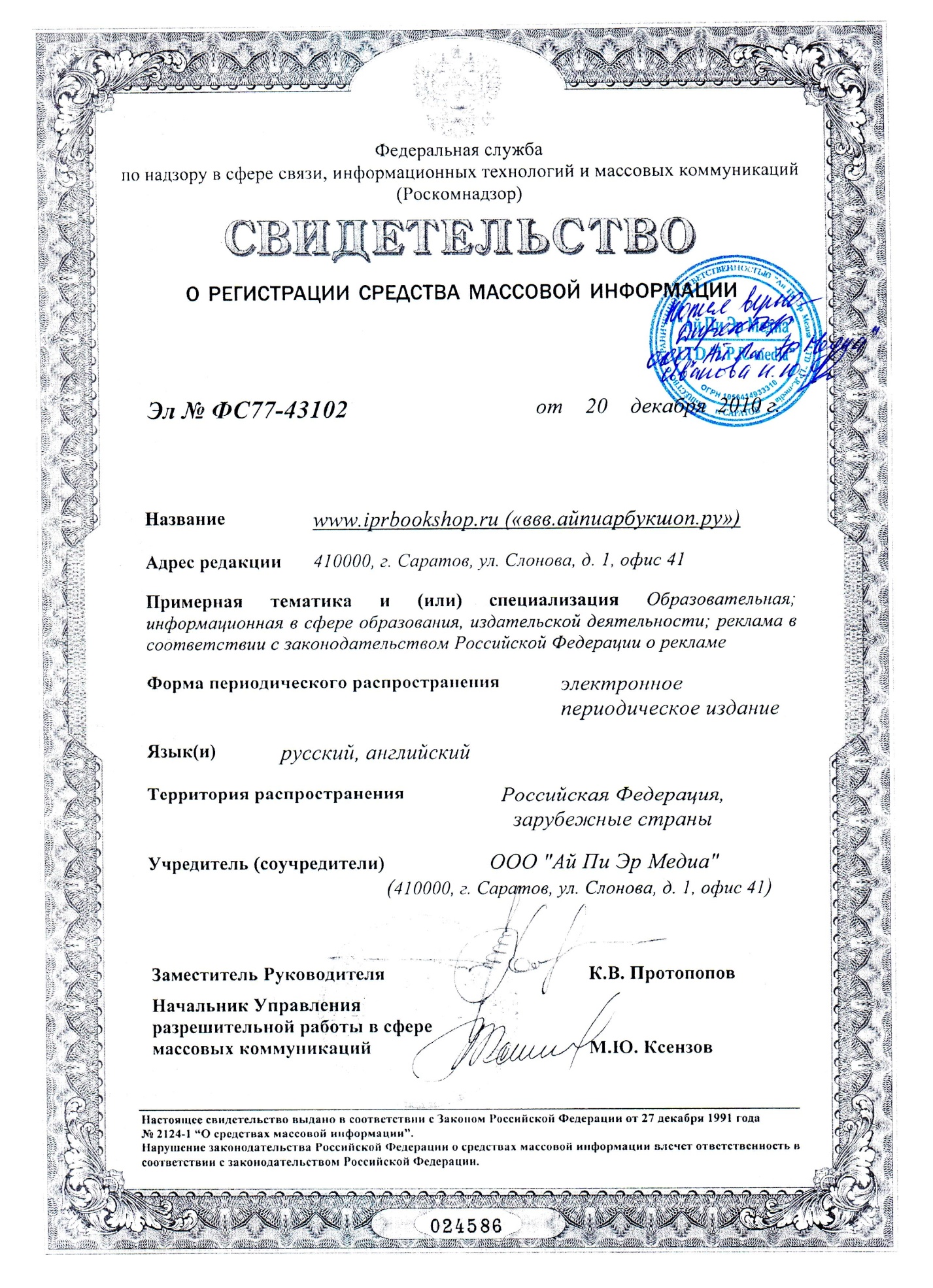 Приложение №4к Договору № ЭА/15-001от «   »__________2015 г. Копия свидетельства о регистрации, используемой для организации ЭБС базы данных материалов (контента) ЭБС или договора с правообладателем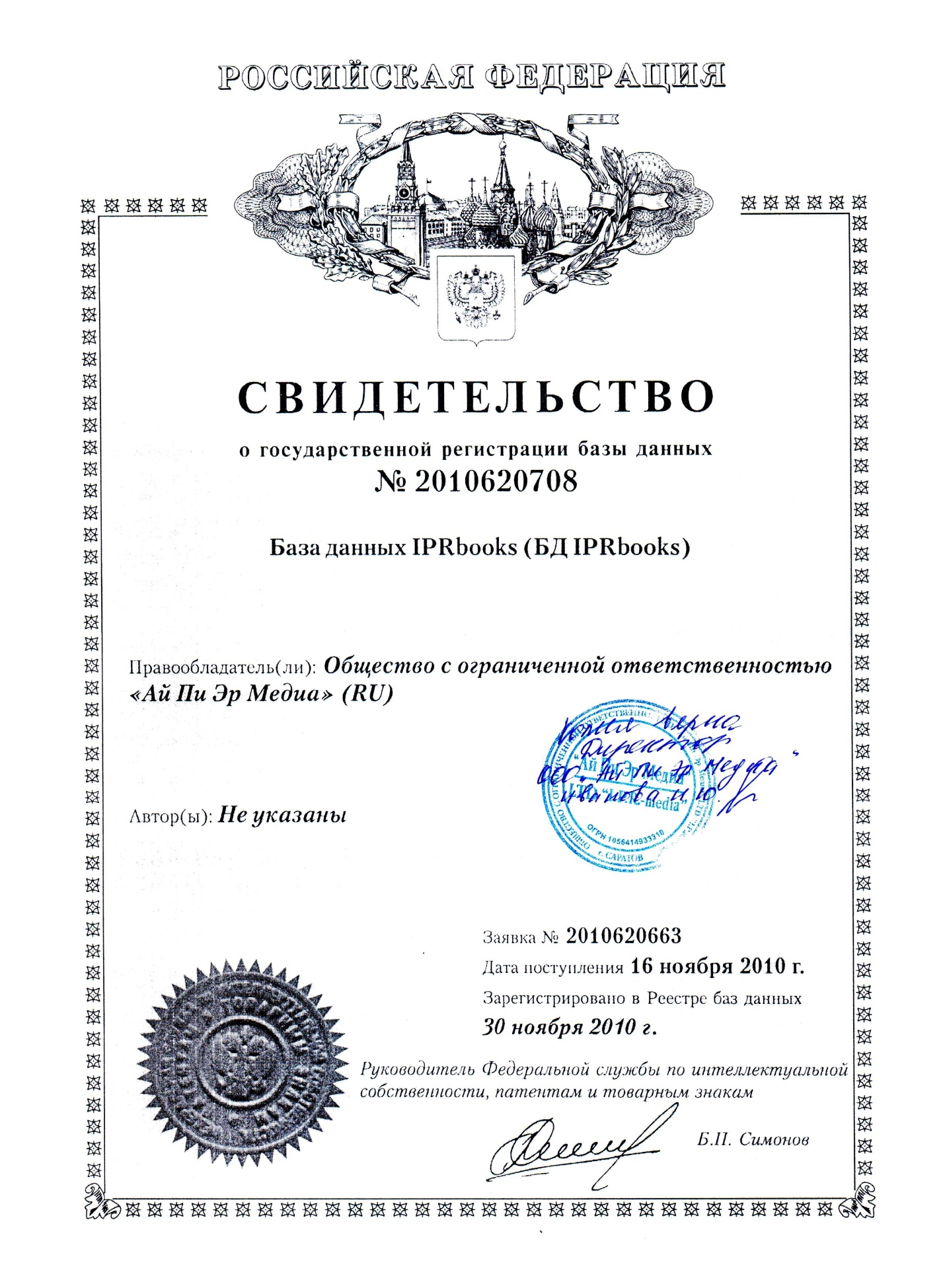 Заказчикфедеральное государственное бюджетное образовательное учреждение высшего образования «Тульский государственный университет»Адрес местонахождения: 300012, г. Тула, пр-т Ленина, д. 92ИНН 7106003011 КПП 710601001Банковские реквизиты:Р/с №405 018 104 700 320 000 02л/c 206 66Х 517 60Отделение ТулаБИК 047003001ОКПО 02069332Телефон: +7(4872)35-34-44Адрес электронной почты:info@tsu.tula.ruПроректор по научной работе В.Д.  Кухарь _______________________                       ИсполнительОбщество с ограниченной ответственностью  "Ай Пи Ар Букс"Адрес местонахождения: 410012, Россия,  г. Саратов, ул. Вавилова, д. 38/114, оф. 428ОГРН 1116455000672ИНН/КПП6455053039/645501001Наименование банкаНижегородский филиал ЗАО ЮниКредит Банк г. Нижний НовгородБИК 042202799К/С 30101810500000000799Р/С 40702810600454754305Адрес банка Центр.офисг. Саратов, ул. Чапаева, дом 52Телефон 8-(8452)-24-77-97ДиректорН.Ю. Иванова _________________________№Наименование и описание объекта закупкиЕд. изм.Кол-воЦена за ед., рубОбщая стоимость, руб.Характеристика1Доступ к Электронно-библиотечной системе (далее ЭБС) по Укрупненным группам специальностей (далее УГС): «Математические и естественные науки», «Инженерное дело, технологии и технические науки», «Здравоохранение и медицинские науки», «Сельское хозяйство и сельскохозяйственные науки», «Науки об обществе», «Гуманитарные науки», «Искусство и культура»; электронно-библиотечная система (далее - ЭБС) включает издания, перечисленные в Приложении №1 "Издания, включенные в электронно-библиотечную систему" к Документации об электронном аукционе на оказание услуг по осуществлению доступа к электронно-библиотечной системе для нужд федерального государственного бюджетного образовательного учреждения высшего образования «Тульский государственный университет».услуга1416100,0416100,0Требования к ЭБС, вытекающие из действующего законодательства Российской Федерации:1) наличие свидетельства о регистрации электронного СМИ (в соответствии со статьей 8 Закона от 27 декабря 1991 г. № 2124-1 «О средствах массовой информации»);2) наличие свидетельства о регистрации, используемой для организации работы ЭБС программы для электронно-вычислительных машин (основной программы для электронно-вычислительной машины, обеспечивающий функционирование ЭБС) либо договора с ее правообладателем (в соответствии со статьей 1262 Гражданского кодекса Российской Федерации (часть четвертая)" от 18.12.2006 N 230-ФЗ);3) наличие свидетельства о регистрации, используемой для организации работы ЭБС базы данных ЭБС либо договора с правообладателем в отношении такой базы данных (в соответствии со статьей 1262 Гражданского кодекса Российской Федерации (часть четвертая) от 18.12.2006 N 230-ФЗ).Требования к функциональным характеристикам ЭБС:ЭБС включает электронные полнотекстовые версии литературы на русском языке.Доступ осуществляется посредством сети Интернет круглосуточно, в многопользовательском режиме. Доступ осуществляется удаленно, по логинам и паролям.В ЭБС предоставлена возможность одновременного индивидуального доступа Подписчиков, в том числе одновременного доступа к каждому изданию, входящему в ЭБС. Доступ предоставляться круглосуточно. В течение всего срока подписки доступны обновления базовой части ЭБС.ЭБС снабжено специализированными сервисами, обеспечивающими эргономичное построение поискового образа запроса и работу с найденными документами:Структура каталога изданий ЭБС построена на основе Библиотечно-библиографического классификатора (далее ББК), Общероссийского классификатора специальностей по образованию (далее ОКСО) и Укрупненных групп специальностей (далее УГС). Предусмотрена возможность расширенного поиска книг по параметрам издания: название, автор, издательство, ОКСО, ББК и Международного стандартного книжного номера (англ. International Standard Book Number, сокращённо – англ. ISBN) (далее ISBN), тип издания, год издания, тематика, гриф. Каждое издание сопровождается библиографическим описанием (издательство, автор, год издания, тип издания) и фотографией обложки. Для каждого издания необходимо наличие библиографического описания с указанием прямой ссылки (англ. Uniform Resource Locator – указатель размещения сайта в Интернете, сокращённо – англ. URL) (далее URL).В ЭБС обеспечивается поиск по периодическим изданиям (журналам), с возможностью фильтрации по параметру вхождения журнала в Перечень ведущих рецензируемых научных журналов, включённых Высшей аттестационной комиссией России в список изданий, рекомендуемых для опубликования основных научных результатов диссертации на соискание учёной степени кандидата и доктора наук (далее Перечень ВАК), а также по стандартным поисковым идентификаторам: наименованию журнала, году, номеру, издательству, ОКСО.В ЭБС обеспечивается поиск по тематическим коллекциям с параметрами поиска по: наименованию коллекции по профилю обучения, разделу по УГС (в соответствии с Приказом Минобрнауки от 12.09.2013 № 1061). В ЭБС обеспечивается поиск по издательским коллекциям с параметрами поиска по: наименованию коллекции, разделу.В ЭБС предусмотрена возможность чтения изданий в режиме - Online, Offline, отображение текстов обеспечивается в векторном формате, позволяющем без потери качества увеличивать страницы с текстом до нужного размера.Исполнитель обеспечивает одновременным доступом к ЭБС 5 000 пользователей.При работе с изданиями ЭБС предусмотрена:Возможность конспектирования текста при работе с изданием и сохранением конспектов. Также доступны функции создания закладок, цветовых выделений, помещение книг в избранное. Управление и переход к созданным конспектам осуществляется из личных кабинетов пользователей.Полнотекстовый поиск и возможность изменения масштаба, навигация по страницам издания.ЭБС обеспечивает возможность Online просмотра и обработки статистических данных об использовании контента, а именно:возможность получать статистические отчеты о количестве просмотров изданий в ЭБС в режиме Online и Offline;возможность выбора периода для самостоятельного формирования отчета в режиме Online. Возможность выгрузки полученного отчета статистики в текстовом формате, предназначенном для представления табличных данных (формат csv).Статистика по изданиям отображает следующие данные: полная информация по изданиям, заголовок издания, раздел ЭБС, автор, год, ISBN, количество просмотров за выбранный период, дата и время просмотра, доступность издания для просмотра.Статистика по использованию контента отображает следующие данные: общее количество зарегистрированных пользователей, количество зарегистрированных пользователей в объединенной подгруппе, количество просмотров изданий каждого пользователя.Возможность самостоятельного формирования отчетов в режиме Online по изданиям, добавленным в систему за определенный период с указанием следующих данных: наименование издания, издательство, автор, год издания, ISBN, дата публикации в ЭБС. Возможность выгрузки отчета по добавленным в ЭБС изданиям за выбранный период и по определенной тематике в формат csv.Возможность выгрузки каталогов книг и журналов в режиме Online.Возможность самостоятельной настройки из личного кабинета  дополнительных параметров для персональной регистрации пользователей (факультетов, кафедр). Фильтрация по данным параметрам при формировании статистических отчетов.Требования к сопровождению доступа к ЭБСКонсультации по работе с ресурсом по электронной почте, а также по бесплатному телефону со всех регионов России.Предоставление руководств (инструкций) для пользователей и администратора контента в форме буклетов.ИТОГО: 416100 руб. 00 коп. (Четыреста  шестнадцать тысяч руб. 00 коп.), НДС  не облагается.ИТОГО: 416100 руб. 00 коп. (Четыреста  шестнадцать тысяч руб. 00 коп.), НДС  не облагается.ИТОГО: 416100 руб. 00 коп. (Четыреста  шестнадцать тысяч руб. 00 коп.), НДС  не облагается.ИТОГО: 416100 руб. 00 коп. (Четыреста  шестнадцать тысяч руб. 00 коп.), НДС  не облагается.ИТОГО: 416100 руб. 00 коп. (Четыреста  шестнадцать тысяч руб. 00 коп.), НДС  не облагается.ИТОГО: 416100 руб. 00 коп. (Четыреста  шестнадцать тысяч руб. 00 коп.), НДС  не облагается.ИТОГО: 416100 руб. 00 коп. (Четыреста  шестнадцать тысяч руб. 00 коп.), НДС  не облагается.№№ЗаглавиеАвтор(ы)Год издания: (не ранее)Тип издания1Богатейшие люди всех времен и народовПетрова Ю.А., Спиридонова Е.Б.2010практическое пособие2Персональные помощники руководителяАршинова С.Ф., Бабаев Маариф Арзулла Оглы, Левченко В.И.2010практическое пособие3Энциклопедия Гуру менеджментаАршинова С.Ф., Верхнева А.Ю., Гигина О.Ю., Кашникова К.В.2011энциклопедия4Теория коммуникацииГолуб О.Ю., Тихонова С.В.2011учебное пособие5КонфликтологияКузьмина Т.В.2012учебное пособие6Концепции современного естествознанияКащеев С.И.2012учебное пособие7Теоретическая механикаКозинцева С.В., Сусин М.Н.2012учебное пособие8Физика для инженерных специальностейДмитриева Е.И.2012учебное пособие9Неорганическая химияМакарова О.В.2010учебное пособие10Органическая химияТитаренко А.И.2010учебное пособие11Физическая географияКоломынцева Е.Н.2011учебное пособие12Сопротивление материаловКирсанова Э.Г.2012учебное пособие13Товароведение упаковочных материалов и тарыТрыкова Т.А.2010учебное пособие14МатериаловедениеБуслаева Е.М.2012учебное пособие15Офисное программированиеФризен И.Г.2010учебное пособие16Офисное программированиеФризен  И.Г.2010учебное пособие17Полезные программы для дома и офисаШитов В.Н., Шитова Е.В.2009учебное пособие18Эффективная эксплуатация сайтаВеселкова Т.В., Кабанов А.С.2011практическое пособие19Техническое обеспечение безопасности бизнесаАлешин А.П.2010практическое пособие20Специальные методы сварки давлениемКонюшков Г.В., Мусин Р.А.2009учебник21Монтаж, эксплуатация и ремонт оборудования перерабатывающих предприятийРудик Ф.Я., Буйлов В.Н., Юдаев Н.В.2008учебник22Лабораторный практикум по технологии молочных консервов и сыраШалапугина Э.П., Краюшкина И.В., Шалапугина Н.В.2008учебное пособие23Практикум по технологии производства цельномолочных продуктов и маслаШалапугина Э.П., Матвиевский В.Я.2008практикум24Товароведение и экспертиза чая и кофеКуликова Н.Р.2010учебное пособие25Основы безопасности выполнения подъемно-транспортирующих работДементьев А.И., Юдаев Н.В.2010учебное пособие26Элеваторы, склады, зерносушилкиЮдаев Н.В.2008учебное пособие27Сорные растения и меры борьбы с нимиДенисов Е.П., Царев А.П., Кульков В.Ф., Солодовников А.П., Летучий А.В., Денисов К.Е.2010учебное пособие28Технология хранения зерна и семянПилипюк В.Л.2010учебное пособие29Иммунитет растений к вредителямЧекмарева Л.И.2010учебное пособие30История медицины и фармацииКашникова К.В.2010учебное пособие31История медицины и фармацииКашникова К.В.2012учебное пособие32ПрофпатологияВасиленко С.В.2010учебное пособие33Хирургические болезниКорнилов Т.А.2012учебное пособие34Нервные болезниКузьмина Т.В.2012учебное пособие35Судебная медицинаЕфимов А.А., Савенкова Е.Н., Неклюдов Ю.А., Алексеев Ю.Д., Семина М.Н.2009учебное пособие36Судебная медицинаКолоколов Г.Р.2007учебное пособие37ИнвестицииЖулина Е.Г.2006учебное пособие38МакроэкономикаСедов В.В.2011учебное пособие39ИнвестицииКузнецова С.А.2012учебное пособие40ЭкономикаЛизогуб А.Н, Симоненко В.И., Симоненко М.В.2012учебное пособие41ЭкономикаЛизогуб А.Н., Симоненко В.И., Симоненко М.В.2009учебное пособие42Экономика в схемах и таблицахСимоненко В.И., Махотина М.В.2011учебное пособие43Экономическая теорияЛизогуб А.Н., Симоненко В.И., Симоненко М.В.2008учебное пособие44История экономикиЗильбертова Т.Н., Тахтомысова Д.А.2010учебное пособие45История экономических ученийКостакова Т.А.2011учебное пособие46Налоговое планированиеСидорова Е.Ю.2008учебное пособие47Адаптация в коллективеМазилкина Е.И., Паничкина Г.Г.2012учебное пособие48Европейские системы оплаты трудаЖулина Е.Г, Иванова Н.А.2007практическое пособие49Профилактика профессионального выгоранияКошелев А.Н.2008практическое пособие50Управление персоналомМелихов Ю.Е., Малуев П.А.2010учебное пособие51Экономика и социология трудаЖулина Е.Г., Иванова Н.А.2009учебное пособие52Экономика трудаЖулина Е.Г.2010учебное пособие53Эффективная работа с персоналомГлик Д.И.2010практическое пособие54Новичок в коллективеМазилкина Е.И., Паничкина Г.Г., Пантелеева Е.В.2010практическое пособие55Актуально о НДФЛРахманова С.Ю.2008практическое пособие56Бухгалтеру на заметку, выездные и камеральные налоговые проверкиБарышева С.Ю.2008практическое пособие57Деньги, кредит, банкиМягкова Т.Л.2011учебное пособие58Заработная плата. Начисление, выплаты, налогиТурсина Е.А.2009практическое пособие59Зарплатные налогиГубарец М.А.2010практическое пособие60Налоги для гражданЯскевич Н.Н.2009практическое пособие61Налог на имущество организацийКлокова А.В.2007практическое пособие62Налоговые проверкиСпирина Л.В., Тимошенко В.А.2006учебное пособие63Налоговый менеджментБарулин С.В., Ермакова Е.А., Степаненко В.В.2008учебное пособие64НДФЛСеменихин В.В.2009практическое пособие65Получаем налоговые вычетыЯскевич Н.Н.2010практическое пособие66ФинансыКабанцева Н.Г.2010учебное пособие67Страховое делоКабанцева Н.Г.2010учебное пособие681С Зарплата и управление персоналомБойко Э.В., Томиловская Е.И.2009практическое пособие69Бизнес с нуля. Как заявить о себеЗвягинцев С.А.2010практическое пособие70Бюджетирование и контроль затрат на предприятииКрасова О.С.2009учебное пособие71Вексель в коммерческой деятельностиТурсина Е.А., Уткина С.А.2009практическое пособие72Вердикт - уничтожитьПалагина А.В.2008практическое пособие73Вы стали начальникомПетрова Ю.А., Спиридонова Е.Б.2010практическое пособие7410 шагов эффективного делегирования полномочийТитова Ю.В.2010практическое пособие75Закусочная на колесах. Эффективные решения бизнесаТемерева Н.В.2010практическое пособие76Золотые правила успешного сбытаПетрова Ю.А., Спиридонова Е.Б.2010практическое пособие77Золотые правила успешных переговоровПетрова Ю.А., Спиридонова Е.Б.2010практическое пособие78Инвестиционная стратегия, или как привлечь инвестораМашинская Е.А.2008практическое пособие79Информационные системы и технологии в экономикеКосиненко Н.С., Фризен И.Г.2011учебное пособие80Искусство убивать информациейЕсикова И.В.2010практическое пособие81Искусство управления складомУлыбина Ю.Н., Бердышев С.Н.2010практическое пособие82Искусство успешной презентацииМазилкина Е.И.2010практическое пособие83Как контролировать свои эмоцииУлыбина Ю.Н.2010практическое пособие84Как подготовиться к переговорам, или Всегда ли побеждает сильнейшийМазилкина Е.И.2010практическое пособие85Как сделать карьеру, сохранив здоровьеГаджиева Е.А.2010практическое пособие86Как создать команду единомышленниковПетрова Ю.А., Спиридонова Е.Б.2010практическое пособие87Как стать vip-менеджеромГлик Д.И.2010практическое пособие88Ключевые правила организации выставкиЕсикова И.В.2010практическое пособие89Конкурентная разведкаМазилкина Е.И.2010практическое пособие90Конструктивный конфликтПалагина А.В.2010практическое пособие91Лучшие способы мотивации персоналаПетрова Ю.А., Спиридонова Е.Б.2010практическое пособие92Мастер-класс по работе с клиентамиСорокач О.В.2010практическое пособие93Международные требования к должности секретаряСуняева Р.Л.2006практическое пособие94Национальные стандарты в области электронного документооборотаГлик Д.И.2006практическое пособие95Не прогадай! Планирование продаж с высокой точностьюПарваткина О.А.2010практическое пособие96Нестандарстные методы оценки персоналаШевченко Т.В.2010практическое пособие97Новый коллектив. Как завоевать авторитетЕсикова И.В.2010практическое пособие98Организация выставочной деятельностиБердышев С.Н.2010учебное пособие9910 критериев оценки персоналаПетрова Ю.А., Спиридонова Е.Б.2012практическое руководство100Помощник руководителяТихонова А.А.2010практическое пособие101Про бизнесБердышев С.Н.2009практическое пособие102Про управление компаниейПанова А.К.2009практическое пособие103Профессиональное выгорание менеджеровПетрова Ю.А.2010практическое пособие104Секреты высокого рейтингаПанова А.К.2010практическое пособие105Семейный бизнес по-русскиШнуровозова Т.В.2010практическое пособие106Семь шагов к успеху или как продвинуть свой товар на рынокМазилкина Е.И.2010практическое пособие107Сетевой сбыт. Как организовать глобальную дистрибьюторскую сетьЕсикова И.В.2010практическое пособие108Советы опытных менеджеров молодому карьеристуКузьмина Т.В.2010практическое пособие109Умение побеждать в спореЕфимова С.А.2010практическое пособие110Что и как продать самым маленьким покупателямАвдеева В.Н.2011практическое пособие111Школа воспитания хорошего менеджераУлыбина Ю.Н.2010практическое пособие112Эмоциональный лидер - путь к сердцам коллегГлик Д.И.2010практическое пособие113Этикет проведения корпоративных праздниковЕфимова С.А.2010практическое пособие114Эффективная мотивация торгового персоналаКошелев А.Н.2010практическое пособие115Эффективные методики проведения интервьюМитасова М.Е.2010практическое пособие116Анализ хозяйственной деятельности по отраслямДолматова О.В., Сысоева Е.Н.2010учебное пособие117Анализ хозяйственной деятельностиБариленко В.И., Плотникова Л.К., Плотникова В.В., Скачкова Р.В2009учебное пособие118Анализ хозяйственной деятельностиБариленко В.И., Плотникова Л.К., Скачкова Р.В2010учебное пособие119Бизнес-планированиеОрлова П.И.2011учебное пособие120Бюджетирование и контроль затрат в организацииВиткалова А.П., Миллер Д.П.2011учебное пособие121Внешнеэкономическая деятельностьБобкова О.В.2008учебное пособие122Маркетинг в отраслях и сферах деятельностиМазилкина Е.И.2010учебник123Маркетинговые коммуникацииМазилкина Е.И.2010учебное пособие124Маркетинговые коммуникацииМазилкина Е.И.2010учебное пособие125Теория организацииВойтина Ю.М.2011учебное пособие126Управление конкурентоспособностьюМазилкина Е.И., Паничкина Г.Г.2011учебное пособие127Финансирование инновационной деятельности в строительствеПлотников А.Н.2011учебное пособие128Финансовый менеджментКандрашина Е.А.2011учебник129Финансы и кредитПолякова Е.В.2008учебное пособие130Теория организацииЕфимова С.А.2010учебное пособие131Экономика перерабатывающих предприятий потребительской кооперацииЛанин Г.А.2010учебное пособие132Экономика предприятий пищевой промышленностиЛанин Г.А.2007учебное пособие133Диверсификация деятельности предприятияЖулина Е.Г, Кацуба О.Б.,  Мягкова Т.Л.2006практическое пособие134Сметное ценообразование и нормирование в строительствеИльин В.Н., Плотников А.Н.2008учебное пособие135Сметное ценообразование в строительствеИльин В.Н., Плотников А.Н.2011учебное пособие136Экономика отрасли (строительство)Ефименко И.Б., Плотников А.Н.2009учебное пособие137Экономика строительстваЕфименко И.Б.2008учебное пособие138Логистика. Транспорт и склад в цепи поставокНикифоров В.В.2008учебное пособие139КоммерцияВласова О.В.2011учебное пособие140Международная торговляСидорова Е.Ю.2008учебное пособие141Наличные денежные расчетыКорнийчук Г.А.2008практическое пособие142Организация коммерческой деятельности по отраслям и сферам примененияКиселева Е.Н., Буданова О.Г.2010учебное пособие143Подбор торгового персоналаГлик Д.И.2007практическое пособие144Розничный рынок: порядок организации и деятельностиКрасова О.С.2009практическое пособие145Рынок продовольственных товаровКиселева Е.Н., Власова О.В., Коннова Е.Б.2009учебное пособие146Телефонный маркетинг, или продажи не выходя из офисаШарыпкина М.В, Есикова И.В.2010практическое пособие147Умный мерчандайзингТаборова А.Г.2010практическое пособие148КонкуренцияИльина В.Н.2008учебное пособие149Гостиничное делоКусков А.С.2010учебное пособие150Информационные технологии туристической индустрииЕсаулова С.П.2010учебное пособие151Сервис в России. Десятка самых популярных услугКашникова К.В., Палагина А.В.2008практическое пособие152Антикризисное управлениеАунапу Э.Ф.2011учебник153Секретарское делоПетрова Ю.А.2012учебное пособие154ЭконометрикаЯковлева А.В.2011учебное пособие155Экономическая статистикаЯковлева А.В.2005учебное пособие156Формирование финансового результата в бухгалтерском учетеЦыбина Н.В., Бердышев С.Н.2009практическое пособие157Экономический анализОрехова С.В., Потапцева Е.В.2011учебное пособие158Экономический анализ деятельности предприятияДанилова Н.Ф., Сидорова Е.Ю.2009учебное пособие1591С Предприятие. Шаг за шагомАрсеньтьева А.Е.2009практическое пособие1601С Бухгалтерия 8.0Кацуба О.Б., Фадеева Е.А.2007самоучитель1611С Предприятие 8.0Бойко Э.В.2010самоучитель1621С Предприятие. Торговля и складСуворов И.С.2009практическое пособие163АудитШредер Н.Г.2007практическое пособие164Безналичные расчеты. Правила представления, исполнения, отзыва, возврата и исправления расчетных документовТурсина Е.А.2010практическое пособие165Больничные листы. Новый порядок расчета и выплатыШитова М.А., Сергеева Т.Ю.2011практическое руководство166Больничные листы и пособия в связи с материнством. Новый порядок расчетаСергеева Т.Ю., Шитова М.А.2011практическое пособие167Бухгалтерский и налоговый учет в гостиничном бизнесеУткина С.А.2010практическое пособие168Бухгалтерский учет в страхованииКрасова О.С.2008практическое пособие169Бухгалтерский учет в торговле. 5-е изд.Соснаускене О.И., Вислова А.В.2011практическое пособие170Бухгалтерский учет производственных запасовКрасова О.С.2009практическое пособие171Бухгалтерская и налоговая инвентаризацииКазьмина Н.Н.2010практическое пособие172Бухгалтерский учет в некоммерческих организацияхПопова А.Г.2010практическое пособие173Бухгалтерский учет и налогообложение на предприятиях пищевой промышленностиБердышев С.Н.2009практическое пособие174Бюджетные организации. Бухгалтерский учет и налогообложениеПопова А.Г., Шредер Е.Г.2008практическое пособие175Ведение бухгалтерского учета по международным стандартам финансовой отчетностиКаретина Л.В.2006практическое пособие176Вмененка и упрощенка 2009Сергеева Т.Ю., Фирстова С.Ю.2009практическое руководство177Вмененка и упрощенка по-новомуЛубкова О.В., Сергеева Т.Ю., Фирстова С.Ю.2010практическое пособие178Восстановление бухгалтерского учета, или Как "реанимировать" фирмуУткина С.А.2010практическое пособие179Все о пособиях на детейСергеева Т.Ю., Шашкова О.В.2011практическое пособие180Документальное подтверждение командировочных расходовРжихина Е.Г.2010практическое пособие181Доходы и расходы. Порядок и условия применения УСНСуворов И.С.2007практическое пособие182Индивидуальный предприниматель. Учет и налогообложение разных видов деятельностиВислова А.В., Попова А.Г., Турсина Е.А.2011практическое пособие183Индивидуальный предприниматель. Особенности бухгалтерского учета и налогообложенияВислова А.В., Попова А.Г., Шитова М.А.2009практическое пособие184Как перевести российскую отчетность в международный стандартСоснаускене О.И.2008практическое пособие185Как пользоваться МСФОБарулина Е.В., Шпакова Л.В.2006практическое пособие186Как составить бухгалтерский балансМиллер Д.П., Виткалова А.П.2008практическое пособие187Комментарии к положениям по бухгалтерскому учетуУткина С.А.2008практическое пособие188Малые предприятия. Регистрация, учет, налогообложениеСоснаускене О.И., Сергеева Т.Ю., Пименова Е.В.2009практическое пособие189Материальная ответственность работника. Юридическое оформление и бухгалтерский учетКлокова А.В.2008практическое пособие190Медицинские организации. Особенности бухгалтерского учета и налогообложенияФирстова С.Ю.2007практическое пособие191Наличные расчеты. Основные аспекты правового регулирования и порядок действий при осуществлении предпринимательской деятельностиТурсина Е.А.2010практическое пособие192Нематериальные активы. Классификация и учетКрасова О.С.2009учебное пособие193Нормируемые расходы. Бухгалтерский и налоговый учетЗинкович С.В.2010практическое пособие194Оплата труда. Типичные нарушения, сложные вопросыРахманова С.Ю.2009практическое пособие195Оптимизация договоров с точки зрения бухгалтерского учетаРахманова С.Ю., Петрова Ю.А.2007практическое пособие196Основные средства. Бухгалтерский и налоговый учетСергеева Т.Ю.2010практическое пособие197Офисные расходы. Проверено профессионаламиСелезнева А.В.2010практическое пособие198ПБУ 14/2007 "Учет нематериальных активов". Новое в законодательстве, соотношение ПБУ 14/2007 и МСФОПопова А.Г.2010практическое пособие199Первичка для бухгалтераБердышев С.Н., Цыбина Н.В.2008учебное пособие200Признание прочих доходов и расходов в бухгалтерском и налоговом учетеУткина С.А.2009практическое пособие201Работа над ошибками: бухгалтерский учет и налогиУткина С.А.2009практическое пособие202Расходы на рекламуКлокова А.В.2008практическое пособие203Сводная бухгалтерская отчетностьКрасова О.С.2009практическое пособие204Совместная деятельность бухгалтерские и налоговые аспектыКрасова О.С.2008практическое пособие205Совмещение различных систем налогообложения юридическими лицами. Вопросы раздельного учетаСидоров Е.Е., Баранова Ю.С.2010практическое пособие206Создание, деятельность, ликвидация организации. Бухгалтерский учет и налогообложениеКрасова О.С.2008практическое пособие207Составление бухгалтерских проводок в организациях разных отраслейУткина С.А.2010практическое пособие208Строительство. Бухгалтерский и налоговый учетВислова А.В., Соснаускене О.И.2008практическое пособие209Все о счетах-фактурахКлокова А.В.2011практическое пособие210Типичные ошибки в бухгалтерском учете и отчетности. Выявление и исправлениеУткина С.А.2008практическое пособие211Уплата налогов и сборов как получить отсрочкуКлокова А.В.2008практическое пособие212УСН и ЕНВДЛубкова О.В., Сергеева Т.Ю., Фирстова С.Ю.2010справочник213Учет горюче-смазочных материаловТурсина Е.А.2010практическое пособие214Учет на предприятиях малого и среднего бизнесаПредеус Н.В., Церпенто  Д.П., Церпенто  С.И.2010учебное пособие215Учет определенных операций в банках (эмиссия пластиковых карт, учет счетов, банковские переводы)Насреддинов Х.Г.2010практическое пособие216АудитСкачкова Р.В., Мездриков Ю.В., Дуденков Д.А.2011учебник217Банковский учет и аудитФофанов В.А.2010учебное пособие218Бухгалтерский управленческий учетВахрушева О.Б.2011учебное пособие219Бухгалтерский учетСоснаускене О.И.2007учебное пособие220Бухгалтерское делоБортник Н.А., Бортник Н.Н.2010учебное пособие221Международные стандарты учета и финансовой отчетностиФофанов В.А., Фофанов М.В.2008учебное пособие222МСФОШредер Е.Г.2008учебное пособие223Сборник курсовых работ по бухгалтерскому учету2008учебное пособие224Теория бухгалтерского учетаМарченкова И.Н.2011учебное пособие225Управленческий учетВахрушева О.Б.2010учебное пособие226Управленческий учетДанилова Н.Ф., Сидорова Е.Ю.2006учебное пособие227Управленческий учет в СШАКрасова О.С.2006учебное пособие228Учет затрат, калькулирование себестоимости продукции различных отраслейФофанов В.А.2008практическое пособие229МСФОШредер Н.Г.2011учебное пособие230Комментарий к Федеральному закону Российской Федерации от 6 февраля 1997г. № 27-ФЗ «О внутренних войсках Министерства внутренних дел Российской Федерации»Кузьмин В.А., Китрова Е.В.2008практическое пособие231Военно-врачебная экспертизаКолесова Н.Ю.2007справочник232Комментарий к Федеральному конституционному закону РФ от 23 июня 1999 года № 1-ФКЗ «О военных судах Российской Федерации» (2-е издание переработанное и дополненное)Китрова Е.В., Кузьмин В.А., Григорьева Е.А.2011практическое пособие233Комментарий к Федеральному закону Российской Федерации от 26 февраля 1997 года № 31-ФЗ «О мобилизационной подготовке и мобилизации в Российской Федерации»Кузьмин В.А., Китрова Е.В.2008практическое пособие234Новое о службе в армии. Сроки службы, виды отсрочек, компенсационные выплатыШлянцев Д.А.2008практическое пособие235ПедагогикаНазарьева В.А.2008самоучитель236Рекламное делоОвчинникова Н.Н.2010учебное пособие237Рекламное делоОвчинникова Н.Н.2009учебное пособие238Семиотика рекламыЕлина Е.А.2010учебное пособие239Социальная рекламаГолуб О.Ю.2010учебное пособие240Английский язык для студентов юридических вузов и факультетовХижняк С.П., Ильичева Е.Г.2009учебник241Времена английского глаголаЖилкина Т.В.2010учебное пособие242Времена немецкого глаголаМышковая И.Б.2007учебное пособие243Все предлоги английского языкаПанфилова О.Н.2007учебное пособие244Все предлоги немецкого языкаТарасова Ю.Г.2006учебное пособие245Культура и стиль делового общенияПетрова Ю.А.2007учебное пособие246Немецкий язык для юристовЧервова  Е.В.2010учебное пособие247ФилософияВечканов В.Э.2012учебное пособие248ФилософияВечканов В.Э.2007учебное пособие249Деловой этикетМакаров Б.В., Непогода А.В.2010учебное пособие250Деловой этикет и общениеМакаров Б.В. , Непогода А.В.2006учебное пособие251Этика и культура управленияОсипова И.Н.2009учебное пособие252Визуальная психодиагностикаЕремина Т.А.2010учебное пособие253Общая психологияЧелдышова Н.Б.2008учебное пособие254Психологическая защита при критикеКузьмина Т.В.2010практическое пособие255ПсихологияКолоколов Г.Р., Фоменко Н.Л.2008учебное пособие256Общая психологияРезепов И.Ш.2012учебное пособие257Психология и педагогикаРезепов И.Ш.2012учебное пособие258Технологии работы с трудными клиентамиБердышев С.Н.2010практическое пособие259Эффективное манипулирование поведением человекаКузьмина Т.В.2010практическое пособие260Эффектная и эффективная презентацияВасиленко С.В.2010практическое пособие261Социальная психологияЧелдышова Н.Б.2009учебное пособие262Энциклопедия детских проблемЗахарова Ю.А.2011энциклопедия263ПравоведениеАблёзгова О.В.2010учебное пособие264ПравоведениеЗакревская О.В.2011учебное пособие265ПравоведениеАфонина А.В.2009учебное пособие266История государства и права зарубежных странСелянин А.В.2008учебное пособие267Римское правоМорев М.П.2011учебное пособие268Римское правоМорев М.П.2010учебное пособие269Римское частное правоМаксименко С.Т., Баринова М.Н.2006учебное пособие270История политических и правовых ученийШумаева О.Л.2010учебное пособие271КриминологияВасильчикова Н.В., Кухарук В.В.2010учебное пособие272КриминологияПономаренко Е.В.2008учебное пособие273Судебная психиатрияКолоколов Г.Р.2007учебное пособие274АдвокатураСамсонов В.В., Ефимова В.В.2006учебное пособие275Комментарий к Федеральному закону от 20 августа 2004 г. № 119-ФЗ "О государственной защите потерпевших, свидетелей и иных участников уголовного судопроизводства"Кобцова Т.С., Кобцов П.В., Смушкин А.Б.2007практическое пособие276Комментарий к ФЗ от 23 апреля 1995 года №45-ФЗ «О государственной защите судей, должностных лиц правоохранительных и контролирующих органов»Кузьмин В.А.2008практическое пособие277Комментарий к ФЗ от 12 августа 1995 г. № 144-ФЗ "Об оперативно-розыскной деятельности"Кузьмин В.А., Китрова Е.В.2010практическое пособие278Комментарий к Федеральному закону от 12 августа 1995 г. № 144-ФЗ "Об оперативно-розыскной деятельности" (Постатейный)Киселев А.П.2009практическое пособие279Правоохранительные органыИшеков К.А., Черкасов К.В., Воронкова М.Л.2010учебное пособие280Комментарий к ФЗ от 17 января 1992 г. № 2202-1 "О прокуратуре Российской Федерации"Кузьмин В.А., Китрова Е.В.2008практическое пособие281Прокурорский надзорЛаскина Н.В.2006учебное пособие282Административно-правовое регулирование службы в органах и учреждениях прокуратуры Российской ФедерацииБратановский С.Н., Стрельников В.В.2009учебное пособие283Комментарий к Закону РФ от 11 марта 1992 г. № 2487-I «О частной детективной и охранной деятельности в Российской Федерации»Ермолаев А.В., Копылова Е.А.2010практическое пособие284Правоохранительные органыГерасимова Л.П.2007учебное пособие285ПолитологияЛучков Н.А.2009учебное пособие286ПолитологияЛучков Н.А.2011учебное пособие287Государственное и муниципальное управлениеНаумов С.Ю., Мокеев М.М., Подсумкова А.А., Гегедюш Н.С.2011учебное пособие288Государственное управление здравоохранениемЕрохина Т.В.2009монография289История государственного и муниципального управленияПодсумкова А.А., Барышкова К.В.2011учебное пособие290Комментарий к Федеральному закону от 2 марта 2007 г. № 25-ФЗ «О муниципальной службе в РФ»Колесников А.В., Макаров А.О., Осипова И.Н.2010практическое пособие291Комментарий к федеральному закону от 06.10.2003 г. № 131-ФЗ «Об общих принципах организации местного самоуправления в РФ»Наумов С.Ю., Беликов П.П., Зюзин С.Ю., Мокеев М.М.2010практическое пособие292Основы организации муниципального управленияНаумов С.Ю., Подсумкова А.А.2010учебное пособие293Основы социального управленияГорбухов В.А.2010учебное пособие294Основы теории государственного управленияНаумов С.Ю., Сергушко С.В., Подсумкова А.А.2010учебное пособие295Правовые и организационные основы государственного и муниципального управленияНаумов С.Ю., Мокеев М.М., Подсумкова А.А., Гегедюш Н.С.2010учебное пособие296Проблемы совершенствования муниципальной службыБратановский С.Н., Санеев В.А.2009монография297Система государственного управленияНаумов С.Ю., Масленникова Е.В., Подсумкова А.А., Осипова И.Н., Калимуллин Л.В., Рамазанов К.Н., Слычук В.В.2010учебное пособие298Управление градостроительным комплексом в России (административно-правовой аспект)Братановский С.Н., Ерхов А.В.2009монография299Директива об аудиовизуальных медиа-услугахЛитвинова Ю.М.2010нормативные акты300Директива 2009/41/EC Европейского Парламента и Совета ЕС от 6 мая 2009 об ограничении использования генетически модифицированных микроорганизмовБельянинова К.А.2010нормативные акты301Директива Совета ЕС 2008/118/ЕС от 16 декабря 2008 года об общих принципах и порядке взимания акцизов и отмене Директивы 92/12/ЕЕС Совета Европейского союзаСухарев Е.Е.2010нормативные акты302Директива Европейского парламента и Совета ЕС 2004/35/СЕ от 21 апреля 2004 г. об экологической ответственности, направленной на предотвращение экологического ущерба и устранение его последствийХичин А.Г.2010нормативные акты303Директива Европейского парламента и Совета ЕС 2006/126/ЕС от 20 декабря 2006 года о водительских удостоверенияхСидорова Н.А.2010нормативные акты304Директива Совета ЕС 2006/112/ЕС от 28 ноября 2006 года о всеобщей системе налога на добавленную стоимостьДемидов В.А.2010нормативные акты305Директива Совета ЕС 86/635/ЕЭС от 8 декабря 1986 года о годовой отчетности и консолидированных отчетах банков и иных финансовых институтовДемидов В.А.2010нормативные акты306Директива 2006/49/ЕЭС Европейского Парламента и Совета Европейского Сообщества от 14 июня 2006 г. о достаточности капитала инвестиционных и кредитных организацийМакашова А.Г.2010нормативные акты307Директива 2008/50/EC Европейского парламента и Совета Европы от 21 мая 2008 г. о качестве атмосферного воздуха и мерах его очистки в ЕвропеАлександров А.Е., Магденко О.А.2010нормативные акты308Директива Европейского Парламента и Совета ЕС 2001/83/EC от 6 ноября 2001 года о Кодексе Сообщества о лекарственных средствах для их использования человекомПорываев В.Ф.2010нормативные акты309Директива Европейского Парламента и Совета ЕС 1999/44/EC от 25 мая 1999 г.о некоторых аспектах продажи потребительских товаров и предоставляемых гарантияхПетрова Е.В.2010нормативные акты310Директива 2007/64/ЕС Европейского Парламента и Совета ЕС от 13 ноября 2007 года о платежных услугах на внутреннем рынке, о внесении изменений в Директивы 97/7/ЕС, 2002/65/ЕС, 2005/60/ЕС и 2006/48/ЕС и об отмене Директивы 97/5/ЕСДемидов В.А.2010нормативные акты311Директива Европейского парламента и Совета ЕС 1999/93/ЕС от 13 декабря 1999 г. о правовых основах регулирования электронных подписей в СообществеХичин А.Г.2010нормативные акты312Директива Европейского парламента и совета ЕС 2004/25/ЕС от 31 апреля 2004 г. о предложениях о поглощенииСидорова Н.А.2010нормативные акты313Директива Европейского Парламента и Совета ЕС 2001/18/ЕС от 12 марта 2001 г. о преднамеренном выпуске в окружающую среду генетически модифицированных организмов и отмене Директивы Совета ЕС 90/220/ЕЭСКосоротова С.В.2010нормативные акты314Директива 2005/36/EC Европейского Парламента и Совета от 7 сентября 2005 года о признании документов о профессиональной квалификацииДемидов В.А.2010нормативные акты315Директива о программах по защите банковских вкладовСухарев Е.Е.2010нормативные акты316Директива Совета ЕС 66/402/EЭC от 14 июня 1966 г. о размещении на рынке семян зерновых культурПроничева Е.Ю.2010нормативные акты317Директива 2008/105/EC Европейского Парламента и Совета ЕС от 16 декабря 2008 г. о стандартах качества в области водной политики, изменении и последующей отмене Директив Совета 82/176/EЭC, 83/513/EЭC, 84/156/EЭC, 84/491/EЭC, 86/280/EЭCСидорова Н.А.2010нормативные акты318Директива 2009/103/EC Европейского парламента и Совета ЕС от 16 сентября 2009 о страховании гражданской ответственности, связанной с транспортными средствами и об исполнении обязательств по такой ответственностиПорываев В.Ф.2010нормативные акты319Регламент (ЕС) 450/2008 Европейского парламента и Совета ЕС от 23 апреля 2008 г., устанавливающий Таможенный кодекс Сообщества (модернизированный Таможенный кодекс)Демидов В.А.2010нормативные акты320Регламент (ЕС) 765/2008 Европейского Парламента и Совета ЕС от 9 июля 2008 года, устанавливающий требования к аккредитации и надзору в отношении продукции, размещаемой на рынке ЕС, и отменяющий Регламент (ЕЭС) 339/93Феллер М.В.2010нормативные акты321Регламент Европейского Парламента и Совета ЕС 304/2003 от 28 января 2003 г. в отношении экспорта и импорта опасных химикатовПроничева Е.Ю.2010нормативные акты322Регламент Европейского Парламента и Совета ЕС 661/2009 от 13 июля 2009 года об утверждении типовых образцов требований к общей безопасности моторных транспортных средств, их прицепов и систем, компонентов и отдельных технических узлов, предназначенных дляЛитвинова Ю.М.2010нормативные акты323Регламент (ЕС) № 767/2008 Европейского парламента и Совета от 9 июля 2008 г. о Визовой информационной системе (ВИС) и обмене данными между государствами-членами о визах для краткосрочного пребывания (Регламент ВИС)Хичин А.Г.2010нормативные акты324Регламент Совета ЕС 510/2006 от 20.03.2006 г. о защите наименований мест происхождения и обозначении происхождения сельскохозяйственной продукции и пищевых продуктовСидорова Н.А.2010нормативные акты325Регламент (ЕС) Европейского парламента и Совета ЕС 767/2009 от 13 июля 2009 г. о размещении на рынке и применении кормов для животных, о внесении изменений и дополнений в Регламент (ЕС) Европейского парламента и Совета ЕС 1831/2003Сидорова Н.А.2010нормативные акты326Регламент Совета ЕС  732/2008  от 22 июля 2008 г. о схемах обобщенных тарифных преференций на период с 1 января 2009 года по 31 декабря 2011 года и внесении изменений и дополнений в регламенты Совета ЕС 552/97, 1933/2006 и регламенты Европейской КомиссииСидорова Н.А.2010нормативные акты327Решение Европейского парламента и Совета Европейского союза № 768/2008/ЕС от 9 июля 2008 года по установлению общих правил торговли товарами и отмене Решения Совета Европейского союза 93/465/ЕЕССухарев Е.Е.2010нормативные акты328Арбитражный процессуальный кодекс РФ2015нормативные акты329Бюджетный кодекс Российской Федерации2015нормативные акты330Градостроительный кодекс Российской Федерации2015нормативные акты331Гражданский кодекс РФ (1-4 части)2015нормативные акты332Гражданский процессуальный кодекс Российской Федерации2015нормативные акты333Земельный кодекс Российской Федерации2015нормативные акты334Кодекс Российской Федерации об административных правонарушениях2015нормативные акты335Налоговый кодекс Российской Федерации2015нормативные акты336Трудовой кодекс Российской Федерации2015нормативные акты337Уголовно-исполнительный кодекс Российской Федерации2015нормативные акты338Уголовно-процессуальный кодекс Российской Федерации2015нормативные акты339Уголовный кодекс Российской Федерации2015нормативные акты340Комментарий к Федеральному закону от 17 июля 2009 г. № 172-ФЗ "Об антикоррупционной экспертизе нормативных правовых актов и проектов нормативных правовых актов"Едлин Е.В.2010практическое пособие341Комментарий к Федеральному закону от 10 января 2003 г. № 19-ФЗ "О выборах Президента Российской Федерации»Подсумкова А.А., Юдина А.Б.2010практическое пособие342Комментарий к Федеральному закону от 1 июня 2005 г. № 53-ФЗ «О государственном языке Российской Федерации»Каркавина Д.Ю.2007практическое пособие343Избирательное право РФВоробьев Н.И.2011учебное пособие344Конституция Российской ФедерацииШитова М.А.2010справочник345Конституционное право зарубежных странБелоусов М.С.2009учебное пособие346Конституционное право на свободу творчестваШапорева Д.С.2009монография347Муниципальное правоЧаннов С.Е.2010учебное пособие348Муниципальное правоМильшин Ю.Н., Чаннов С.Е.2008учебное пособие349Персональные данные. Кто, что и зачем должен о нас знатьКухаренко Т.А.2010практическое пособие350Комментарий к ФЗ от 4 марта 1998 г. № 33-ФЗ «О порядке принятия и вступления в силу поправок к Конституции Российской Федерации»Сальников И.В.2009практическое пособие351Комментарий к Федеральному конституционному закону от 28 июня 2004 г. № 5 ФКЗ «О референдуме Российской Федерации»Афонина А.В., Ушакова А.В., Федотова Т.М.2006практическое пособие352Сборник курсовых работ по конституционному правуКузнецова С.В.2007учебное пособие353Комментарий к Федеральному закону от 26 сентября 1997 г. № 125-ФЗ «О свободе совести и о религиозных объединениях»Пятин С.Ю.2007практическое пособие354Комментарий к ФКЗ от 26 февраля 1997 г. № 1-ФКЗ «Об уполномоченном по правам человека в Российской Федерации»Лагун И.В., Юдина А.Б.2010практическое пособие355ГИБДД: как вести себя, что важно знатьПетров А.Н., Шалимова Н.А.2010практическое пособие356Государственные проверкиКорнийчук Г.А., Пелишенко А.А.2009практическое пособие357Комментарий законодательства по теме «Государственный строительный надзор в Российской Федерации»Сальников И.В.2009практическое пособие358Как защитить себя от неправомерных действий сотрудника милицииРезепов И.Ш.2010практическое пособие359Участие граждан в производстве по делам об административных правонарушенияхИльгова Е.В., Гатин А.М.2008практическое пособие360Штрафы и иные официальные выплатыСуняева Р.Л., Федорчук Т.В.2008практическое пособие361Административное право. Общая частьЛысенко В.В., Липатов Э.Г., Чаннов С.Е.2006учебное пособие362Административное право. Особенная частьВалиева Д.С., Липатов Э.Г., Чаннов С.Е.2006учебное пособие363Административное право РоссииМанохин В.М., Конин Н.М., Соболева Ю.В.2009практикум364Административное право РоссииМанохин В.М.2011учебник365Сборник курсовых работ по административному правуКулаков В.М.2007учебное пособие366Комментарий к Федеральному закону от 2 декабря 1990 г. № 395-I "О банках и банковской деятельности"Кавелина Н.Ю.2010практическое пособие367Банковское правоБелоусов Д.С.2006учебное пособие368Комментарий к Федеральному закону от 10 декабря 2003 г. № 173-ФЗ «О валютном регулировании и валютном контроле»Корнийчук Г.А.2006практическое пособие369Комментарий к ФЗ от 29.07.2004 г. N 96-ФЗ "О выплатах Банка России по вкладам физических лиц в признанных банкротами банках, не участвующих в системе обязательного страхования вкладов физических лиц в банках РФ"Батяев А.А.2008практическое пособие370Комментарий к Федеральному закону от 9 июля 1999 г. № 160-ФЗ «Об иностранных инвестициях в Российской Федерации»Тагашева О.В.2010практическое пособие371Как правильно вложить деньги. Паевые инвестиционные фонды, ценные бумаги, банковские вклады, биржиПетрова Ю.А.2007практическое пособие372Комментарий к ФЗ от 22 мая 2003 г. № 54-ФЗ «О применении контрольно-кассовой техники при осуществлении наличных денежных расчетов и (или) расчетов с использованием платежных карт»Кайль А.Н.2010практическое пособие373Налоговое правоБелоусов Д.С.2007учебное пособие374Комментарий к Федеральному закону от 22 апреля 1996 г. № 39-ФЗ «О рынке ценных бумаг»Корнийчук Г.А., Ширипов Д.В.2010практическое пособие375Комментарий к Закону РФ от 20 февраля 1992 г. № 2383-I «О товарных биржах и биржевой торговле»Пятин С.Ю.2007практическое пособие376Финансовое правоБелоусов Д.С.2007учебное пособие377Кооперативное правоРомашкова И.И.2010учебное пособие378Все о земельных участках. Основания и порядок приобретенияКарташова Ю.А., Гришина Я.С.2009практическое пособие379Вы решили приобрести земельный участокКарташова Ю.А., Гришина Я.С.2010практическое пособие380Комментарий к Федеральному закону от 24 апреля 1995 г. № 52-ФЗ «О животном мире»Слепенкова О.А.2010практическое пособие381Земельное правоВолкова Т.В., Гребенников А.И., Королев С.Ю., Чмыхало Е.Ю.2010учебное пособие382Земельное правоВолкова Т.В., Гребенников А.И., Королев С.Ю., Чмыхало Е.Ю.2011учебное пособие383Земельное право РоссииВолкова Т.В., Гребенников А.И., Королев С.Ю., Чмыхало Е.Ю.2011учебное пособие384Земельные участки. Правовое регулирование, оформление, судебная практикаСальников И.В.2008учебное пособие385Земельные участки под строительствоКарташова Ю.А.2010практическое пособие386Комментарий к Федеральному закону от 18 июня 2001 г. № 78-ФЗ «О землеустройстве»Агешкина Н.А.2008практическое пособие387Комментарий к Федеральному закону от 15 июля 2000 г. № 99-ФЗ «О карантине растений»Батяев А.А.2010практическое пособие388Земельный кодекс Российской ФедерацииШитова М.А.2010справочник389Комментарий к Закону РФ от 21.02.1992 г. № 2395-I «О недрах»Леонтьев И.А.2008практическое пособие390Комментарий к изменениям и дополнениям к федеральному закону от 21 февраля 1992 г. № 2395 - I «О недрах»Сальников И.В.2010практическое пособие391Комментарий к Федеральному закону от 24 июня 1998 г. № 89-ФЗ «Об отходах производства и потребления»Анисимов А.П., Кодолова А.В., Чикильдина А.Ю.2009практическое пособие392Комментарий к Федеральному закону от 10 января 2002 г. № 7-ФЗ «Об охране окружающей среды»Абанина Е.Н., Зенюкова О.В., Сухова Е.А.2006практическое пособие393Комментарий к Федеральному закону от 21 декабря 2004 г.№ 172-ФЗ «О переводе земель или земельных участков из одной категории в другую»Анисимов А.П., Матохина А.Е., Савенко О.В.2010практическое пособие394Пользование земельными участками, относящимися к государственной и муниципальной собственностиСальников И.В.2009практическое пособие395Приобретение прав на земельные участки, находящиеся в публичной собственности. Вопросы теории и практикиАнисимов А.П., Кокоева Л.Т., Дзагоев С.В.2009монография396Комментарий к Федеральному закону от 9 января 1996 г. № 3-ФЗ «О радиационной безопасности населения»Белокрылова Е.А.2009практическое пособие397Комментарий к Федеральному закону от 29 декабря 2006 г. № 264-ФЗ "О развитии сельского хозяйства" (постатейный)Анисимов А.П., Бакирова Р.Т., Рыженков А.Я., Черноморец А.Е.2008практическое пособие398Конституционно-правовое регулирование права частной собственности на земельные участкиАнисимов А.П., МелиховА.И.2009монография399Комментарий к Федеральному закону от 20 декабря 2004 г. № 166-ФЗ «О рыболовстве и сохранении водных биологических ресурсов»Сухова Е.А., Абанина Е.Н., Зенюкова О.В.2007практическое пособие400Комментарий к Федеральному закону от 25 июля 1998 г. № 128-ФЗ "О государственной дактилоскопической регистрации в РФ"Шпакова Т.В.2009практическое пособие401Уголовное правоКузьмин В.А.2006учебное пособие402Комментарий к Федеральному закону от 7 мая 2009 года № 92-ФЗ «Об обеспечении охраны психиатрических больниц (стационаров) специализированного типа с интенсивным наблюдением»Андреева А.В., Агешкина Н.А.2010практическое пособие403Комментарий к Федеральному закону от 10 июня 2008 г. № 76-ФЗ «Об общественном контроле за обеспечением прав человека в местах принудительного содержания и о содействии лицам, находящимся в местах принудительного содержания»Китрова Е.В., Кузьмин В.А.2010практическое пособие404Комментарий к ФЗ от 15 июля 1995 г. № 103-ФЗ "О содержании под стражей подозреваемых и обвиняемых в совершении преступлений"Батяев А.А.2006практическое пособие405Комментарий к Федеральному Закону от 15 июля 1995 г. № 103-ФЗ "О содержании под стражей подозреваемых и обвиняемых в совершении преступлений"Кузьмин В.А.2011практическое пособие406Уголовно-исполнительное правоАнисимков В.М., Конегер П.Е., Рыбак М.С.2010учебное пособие407Уголовно-исполнительное право РоссииАнисимков В.М., Конегер П.Е., Рыбак М.С.2010учебник408Уголовно-исполнительный кодекс Российской ФедерацииШитова М.А.2010справочник409Комментарий к Закону Российской Федерации от 21 июля 1993 г. № 5473-I «Об учреждениях и органах, исполняющих уголовные наказания в виде лишения свободы» (2-е издание переработанное и дополненное)Китрова Е.В., Кузьмин В.А.2011практическое пособие410Арбитражное процессуальное правоСамсонов В.В., Григорьева Т.А.2006учебное пособие411Арбитражное процессуальное правоЕфимова В.В.2010учебное пособие412Комментарий к ФКЗ от 28 апреля 1995 г. № 1-ФКЗ "Об арбитражных судах в Российской Федерации"Григорьева Е.А., Черникова О.С.2010практическое пособие413Арбитражный процессуальный кодекс Российской ФедерацииМолоканова А.А.2011справочник414Возвращение искового заявления в гражданском судопроизводствеСоловьева Т.В.2009монография415Гражданский процессРассахатская Н.А.2010учебное пособие416Гражданский процессСмушкин А.Б., Суркова Т.В., Черникова О.С.2007учебное пособие417Гражданский процессСмушкин А.Б., Соловьева Т.В., Воронцова И.В.2011учебное пособие418Гражданский процессуальный кодекс Российской ФедерацииШитова М.А.2010справочник419Гражданское процессуальное правоИсаенкова О.В.2011учебное пособие420Групповые и производные иски в судебно-арбитражной практикеЖурбин Б.А.2010монография421Защита интересов организации в арбитражном судеБарбакадзе В.Т., Ермаков А.Н., Захарьящева И.Ю.2010практическое пособие422Комментарий к ФЗ от 02.10.2007 г. 229-ФЗ «Об исполнительном производстве»Викут М.А., Богомолов А.А., Исаенкова О.В.2009практическое пособие423Исполнительное производствоИсаенкова О.В.2010учебное пособие424Комментарий к Федеральному закону от 17 декабря 1998 г. № 188-ФЗ "О мировых судьях в Российской Федерации"Примаков Д.Я., Гришина Я.С.2010практическое пособие425Комментарий к Федеральному закону от 2 января 2000 г. № 37-ФЗ «О народных заседателях федеральных судов общей юрисдикции в РФ»Кухаренко Т.А.2010практическое пособие426НотариатСамсонов В.В., Ефимова В.В.2006учебное пособие427Нотариат РоссииГурьева Е.В.2010учебное пособие428Нотариат РоссииШирипов Д.В., Малахова М.Н.2010учебное пособие429Нотариус. Зачем нужен. Как выбратьФасульян В.С.2010практическое пособие430Постатейный комментарий к ФЗ от 22 декабря 2008 г. № 262-ФЗ "Об обеспечении доступа информации о деятельности судов в РФ"Гришина Я.С.2010практическое пособие431Комментарий к Закону РФ от 27 апреля 1993 г. № 4866-1 «Об обжаловании в суд действий и решений, нарушающих права и свободы граждан»Филимонова М.В.2010практическое пособие432Основы законодательства РФ о нотариатеИдрисова Л.А., Ярлыкова Е.Л.2010практическое пособие433Гражданское процессуальное правоАлимова Н.А.2007учебное пособие434Пособие для истца. Судебный процесс от подачи иска до исполнения решенияРезепов И.Ш., Шитова М.А.2010практическое пособие435Процессуальные права сторон в суде первой инстанцииБалашов А.Н.2009учебное пособие436Комментарий к отдельным главам Арбитражного процессуального кодекса Российской Федерации от 24 июля 2002 г. № 95-ФЗГригорьева Е.А.2010практическое пособие437Рассмотрение дел о защите прав и законных интересов группы лицГригорьева Е.А.2010практическое пособие438Рассмотрение дел по корпоративным спорамГригорьева Е.А.2010практическое пособие439Сборник курсовых работ по арбитражному процессуальному правуЮрьева Ю.С.2007учебное пособие440Комментарий к Федеральному закону от 21 июля 1997 г. № 118-ФЗ "О судебных приставах"Зайцев А.И., Филимонова М.В.2010практическое пособие441Судебный процесс от подачи иска до исполнения решенияРезепов И.Ш.2008практическое пособие442Судитесь правильноБатяев А.А.2006практическое пособие443Комментарий к Федеральному закону от 24 июля 2002 г. № 102-ФЗ «О третейских судах в Российской Федерации»Зайцев А.И., Филимонова М.В.2010практическое пособие444Участие гражданина в гражданском процессеАлимова Н.А.2008практическое пособие445Участие сторон в гражданском судопроизводствеБалашов А.Н.2009учебное пособие446Досмотр и обыск, основания и порядок проведения, права граждан, порядок обжалованияКузьмин В.А.2007практическое пособие447Личный обыск и его роль в уголовно-процессуальном доказыванииКорнуков В.М., Валиев Р.Ш.2009монография448Российский уголовный процессМанова Н.С.2010учебник449Уголовно-процессуальный кодекс Российской ФедерацииМолоканова А.А.2011справочник450Уголовный процессМанова Н.С.2010учебное пособие451Участие гражданина в уголовном процессеЯнович Е.Ю.2007практическое пособие452Международное правоШлянцев Д.А.2006учебное пособие453Международное частное правоШлянцев Д.А.2006учебное пособие454Комментарий к ФЗ от 15.07.1995 г. № 101-ФЗ «О международных договорах РФ»Агешкина Н.А.2008практическое пособие455Комментарий к ФЗ от 15.07.1995 г. № 101-ФЗ «О международных договорах Российской Федерации»Шлянцев Д.А.2006практическое пособие456Комментарий к Закону РФ от 7 июля 1993 г. № 5338-I "О международном коммерческом арбитраже"Григорьева Е.А.2010практическое пособие457Право ЕвросоюзаРезепова В.Е.2008учебное пособие458Экспортные контрактыКорнийчук Г.А., Пелишенко А.А.2009практическое пособие459Комментарий к Федеральному закону от 4 декабря 2007 г. № 329-ФЗ "О физической культуре и спорте в Российской Федерации» (2-е издание переработанное и дополненное)Братановский С.Н., Хлистун Ю.В.2011практическое пособие460Комментарий к Федеральному Закону от 17 декабря 1994 г. № 67-ФЗ «О федеральной фельдъегерской связи"Кайль А.Н.2009практическое пособие461Комментарий к Федеральному закону от 3 апреля 1995 г. № 40-ФЗ "О федеральной службе безопасности»Соболева Ю.В., Холодная Е.В.2010практическое пособие462Комментарий к Федеральному закону от 08 ноября 2007 г. № 259-ФЗ «Устав автомобильного транспорта и городского наземного электрического транспорта»Морозов С.Ю.2009практическое пособие463Комментарий к Федеральному закону от 9 февраля 2007 г. № 16-ФЗ "О транспортной безопасности"Бевзюк Е.А.2010практическое пособие464Комментарий к Федеральному закону от 27 декабря 2002 г. № 184-ФЗ «О техническом регулировании»Агешкина Н.А., Коржов В.Ю.2010практическое пособие465Комментарий к Федеральному закону от 11 января 1995 г. № 4-ФЗ «О Счетной палате Российской Федерации»Осипова И.Н.2010практическое пособие466Комментарий к Федеральному закону от 07.07.2003 № 126-ФЗ "О связи"Кайль А.Н.2009практическое пособие467Комментарий к ФЗ от 7 августа 2001 года № 115-ФЗ «О противодействии легализации (отмыванию) доходов, полученных преступным путем, и финансированию терроризма»Бондарев Е.М., Кайль А.Н.2010практическое пособие468Комментарий к Федеральному закону от 25 декабря 2008 г. № 273-ФЗ «О противодействии коррупции»Смушкин А.Б.2010практическое пособие469Комментарий к Федеральному закону от 18 июня 2001 г. № 77-ФЗ «О предупреждении распространения туберкулеза в РФ»Белянинова Ю.В.2010практическое пособие470Комментарий к Федеральному закону от 13 января 1995 г. № 7-ФЗ «О порядке освещения деятельности органов государственной власти в государственных средствах массовой информации»Кузьмин В.А., Китрова Е.В.2008практическое пособие471Комментарий к Федеральному закону от 21 декабря 2004 года № 69-ФЗ "О пожарной безопасности"Сальников И.В.2010практическое пособие472Комментарий к Федеральному закону от 29 ноября 2007 г. № 282-ФЗ «Об официальном статистическом учете и системе государственной статистики в РФ"Горбачев А.П., Фомичева Т.А., Шитова М.А.2010практическое пособие473Комментарий к ФЗ от 29 декабря 1994 г. № 77-ФЗ «Об обязательном экземпляре документов»Коржов В.Ю.2010практическое пособие474Комментарий к ФЗ от 31 мая 1996 г. № 61-ФЗ "Об обороне"Кузьмин В.А., Китрова Е.В.2009практическое пособие475Комментарий к Федеральному закону от 26 июня 2008 г. № 102-ФЗ «Об обеспечении единства измерений»Сальников И.В.2010практическое пособие476Комментарий к Федеральному закону от 23 августа 1996 г. № 127-ФЗ «О науке и государственной научно-технической политике»Батяев А.А., Каркавина Д.Ю.2010практическое пособие477Комментарий к Федеральному закону от 08.01.1998 г. № 3-ФЗ «О наркотических средствах и психотропных веществах»Китрова Е.В., Кузьмин В.А.2010практическое пособие478Комментарий к Федеральному закону от 8 ноября 2007 г. № 261-ФЗ «О морских портах в Российской Федерации»Бевзюк Е.А.2010практическое пособие479Комментарий к Федеральному закону от 30 ноября 1995 г. № 187-ФЗ "О континентальном шельфе Российской Федерации"Котухов С.А., Соболева Ю.В.2010практическое пособие480Комментарий к Федеральному закону от 17 июля 1999 г. № 176-ФЗ «О почтовой связи»Кайль А.Н., Рощин А.А.2010практическое пособие481Комментарий к Закону РФ от 10.07.1992 г. № 3266-1 «Об образовании»Батяев А.А., Наумова Р.Л.2009практическое пособие482Комментарий к Правилам дорожного движения и основам расследования ДТПСуняев Л.П.2010практическое пособие483Комментарий к Кодексу Российской Федерации Об административных правонарушенияхВалиева Д.С., Ермакова А.С., Липатов Э.Г., Чаннов С.Е.2010практическое пособие484Комментарий к Федеральному закону от 26 марта 1998 г. № 41-ФЗ "О драгоценных металлах и драгоценных камнях"Батяев А.А., Ларионова В.А.2007практическое пособие485Комментарий к Федеральному закону от 09.02.2009 № 8-ФЗ "Об обеспечении доступа к информации о деятельности государственных органов и органов местного самоуправления"Ковалева Н.Н., Холодная Е.В.2010практическое пособие486Комментарий к Федеральному закону от 5 декабря 2005 г. № 154-ФЗ «О государственной службе российского казачества»Масленникова Е.В., Осипова И.Н.2008практическое пособие487Комментарий к Федеральному закону от 21 июля 2005 г. № 97-ФЗ "О государственной регистрации уставов муниципальных образований"Кожевников О.А., Гайворонская Т.А.2011практическое пособие488Комментарий к Федеральному закону от 24 мая 1999 г. № 99-ФЗ «О государственной политике Российской федерации в отношении соотечественников за рубежом»Батяев А.А., Царенкова Е.Г.2007практическое пособие489Комментарий к Федеральному закону от 27 июля 2004 г. N 79-ФЗ "О государственной гражданской службе Российской Федерации"Валиева Д.С., Липатов Э.Г., Чаннов С.Е.2006практическое пособие490Комментарий к Федеральному закону от 28 декабря 2009 г. № 381-ФЗ "Об основах государственного регулирования торговой деятельности в РФ"Коржов В.Ю.2010практическое пособие491Комментарий к Федеральному закону от 15 августа 1996 г. № 114-ФЗ "О порядке выезда из Российской Федерации и въезда в Российскую Федерацию" (2-е издание переработанное и дополненное)Кайль А.Н., Унтерберг Е.С.2011практическое пособие492Комментарий к Федеральному конституционному закону от 30 января 2002 г. № 1-ФКЗ "О военном положении"Кузьмин В.А.2010практическое пособие493Комментарий к кодексу внутреннего водного транспорта РФ от 7 марта 2001 года № 24-ФЗ (2-е издание переработанное и дополненное)Котухов С.А., Бевзюк Е.А.2011практическое пособие494Комментарий к Федеральному закону от 6 февраля 1997г. № 27-ФЗ «О внутренних войсках Министерства внутренних дел РФ»Кузьмин В.А., Китрова Е.В.2008практическое пособие495Комментарий к Федеральному закону от 10 января 1996 г. № 5-ФЗ «О внешней разведке»Кузьмин В.А.2010практическое пособие496Комментарий к Федеральному закону от 14 апреля 1999 г. № 77-ФЗ «О ведомственной охране»Кузьмин В.А.2010практическое пособие497Комментарий к ФЗ от 22 октября 2004 г. № 125-ФЗ «Об архивном деле в Российской Федерации»Новиков Е.А.2008практическое пособие498Страховое правоБелоусов Д.С.2010учебное пособие499Право интеллектуальной собственностиРезепова В.Е.2009учебное пособие500Корпоративное правоСуняева Р.Л.2009учебное пособие501Договорное правоРезепова В.Е.2010учебное пособие502Торговое правоБойкова О.С.2010учебное пособие503Таможенное правоМарочкина Ю.Н.2008учебное пособие504Страховое правоПименова Е.В.2009учебное пособие505Семейное правоВоробьева Л.В.2011учебное пособие506Семейное правоГерасимова Л.П.2010учебное пособие507Предпринимательское правоСмагина И.А2009учебное пособие508Предпринимательское правоСмагина И.А2010учебное пособие509Право некоммерческих (негосударственных) организацийКожевников О.А.2011учебное пособие510Право интеллектуальной собственностиГришина Е.Ю.2006учебное пособие511Наследственное правоЗакиров Р.Ю., Гришина Я.С., Махмутова М.М.2010учебное пособие512Конкурентное правоКопьев А.В., Агешкина Н.А.2011учебное пособие513Коммерческое правоГерасимова Л.П.2007учебное пособие514Информационное правоЧаннов С.Е.2007учебное пособие515Жилищное правоПерепелкина Н.В.2006учебное пособие516Жилищное правоАфонина А.В.2010учебное пособие517Жилищное правоАфонина А.В.2009учебное пособие518Гражданское право РоссииАкатов А.А., Баринов Н.А., Богданов О.В., Быкова Т.А.2012учебное пособие519Гражданское право для ССУЗовЧаусская О.А.2010учебник520Гражданское правоГатин А.М.2010учебное пособие521Гражданское правоЧаусская О.А.2010учебное пособие522Гражданское и торговое право зарубежных странПятин С.Ю.2011учебное пособие523Нормирование труда за рубежомЖулина Е.Г.2006практическое пособие524Пособия на детей. Порядок оформления, учета и выплаты, 4-е изд.Кузнецова О.В., Сергеева Т.Ю.2011практическое руководство525Право социального обеспеченияГоршков А.В.2011учебное пособие526Трудовое правоЕремин В.В., Абалдуев В.А., Бабицкий А.М.2010учебное пособие527Безопасность и охрана трудаБуслаева Е.М.2009учебное пособие528Трудовое право РоссииРезепова В.Е.2009учебное пособие529Комментарий к Федеральному закону от 17 июля 1999 г. № 178-ФЗ «О государственной социальной помощи»Белянинова Ю.В.2009практическое пособие530Комментарий к ФЗ от 17 июля 1999 г. № 178-ФЗ «О государственной социальной помощи»Черешева Е.А.2010практическое пособие531Комментарий к Федеральному закону от 15 декабря 2001 г. № 166-ФЗ "О государственном пенсионном обеспечении в РФ"Белянинова Ю.В.2010практическое пособие532Комментарий  к Федеральному закону от 21 декабря 1996 г. № 159-ФЗ «О дополнительных гарантиях по социальной поддержке детей-сирот и детей, оставшихся без попечения родителей»Кузнецова О.В.2010практическое пособие533Комментарий к Федеральному закону от 10 января 1996 г. № 6-ФЗ «О дополнительных гарантиях социальной защиты судей и работников аппаратов судов РФ»Белянинова Ю.В.2010практическое пособие534Комментарий к изменениям в Трудовой кодекс Российской Федерации. Практический комментарий к Федеральному закону от 30 июня 2006 г. № 90-ФЗГайдукова Л.Н.2007практическое пособие535Комментарий к Закону РФ от 28 июня 1991 г. № 1499-1 «О медицинском страховании граждан в РФ»Шашкова О.В.2010практическое пособие536Комментарий к Закону РФ от 28 июня 1991 г. № 1499-I «О медицинском страховании граждан в РФ»Савина Л.В.2008практическое пособие537Комментарий к Федеральному закону от 1 апреля 1996 г. № 27-ФЗ «Об индивидуальном (персонифицированном) учете в системе обязательного пенсионного страхования»Белянинова Ю.В.2010практическое пособие538Комментарий к Федеральному закону от 24 июля 1998 г. № 125-ФЗ «Об обязательном социальном страховании от несчастных случаев на производстве и профессиональных заболеваний»Белянинова Ю.В.2010практическое пособие539Комментарий к Федеральному закону от 15 декабря 2001 г. № 167-ФЗ «Об обязательном пенсионном страховании в РФ»Белянинова Ю.В.2010практическое пособие540Комментарий к Закону РФ от 27 ноября 1992 г. N 4015-I "Об организации страхового дела в РФ"Ларионова В.А., Кабанцева Н.Г.2007практическое пособие541Комментарий к ФЗ от 29 декабря 2006 г. №255-ФЗ «Об обеспечении пособиями по временной нетрудоспособности, по беременности и родам граждан, подлежащих обязательному социальному страхованию»Черешева Е.А.2010практическое пособие542Комментарий к Федеральному закону от 12 января 1996 г. № 10-ФЗ "О профессиональных союзах, их правах и гарантиях деятельности"Кайль А.Н.2010практическое пособие543Комментарий к Закону РФ от 15 мая 1991 г. № 1244-1 «О социальной защите граждан, подвергшихся воздействию радиации вследствие катастрофы на Чернобыльской АЭС»Белянинова Ю.В.2010практическое пособие544Комментарий к Федеральному закону от 2 августа 1995 г. № 122-ФЗ «О социальном обслуживании граждан пожилого возраста и инвалидов»Батяев А.А.2008практическое пособие545Комментарий к Федеральному закону от 24 июля 2002 г. № 111-ФЗ "Об инвестировании средств для финансирования накопительной части трудовой пенсии в РФ"Черешева Е.А., Мякотина А.В.2010практическое пособие546Комментарий к Федеральному закону от 29 декабря 2006 г. № 255-ФЗ «Об обязательном социальном страховании на случай временной нетрудоспособности и в связи с материнством» (2-е издание переработанное и дополненное)Белянинова Ю.В., Гусева Т.С.2011практическое пособие547Комментарий к ФЗ от 17 декабря 2001 года № 173-ФЗ «О трудовых пенсиях в Российской Федерации»Белянинова Ю.В.2009практическое пособие548Особенности регулирования труда спортсменов и тренеров. Комментарий к главе 54.1 Трудового кодекса РФСтукалова Ю.В.2010практическое пособие549Автотранспорт на предприятии. Особенности организации и работы с кадрамиКорнийчук Г.А.2010практическое пособие550Азбука трудовых отношенийСуняева Р.Л.2008практическое пособие551Беременность и работаПономарева Н.Г., Новиков Е.А.2007практическое пособие552Ваша пенсияБелянинова Ю.В.2010практическое пособие553Все об отпускахСергеева Т.Ю., Фролов В.А.2010практическое пособие554Выплаты и льготыКайль А.Н., Жигачев А.В., Кузнецова О.В., Афонина А.В.2010практическое пособие555Гарантии, компенсации и льготы работникамБелянинова Ю.В.2007практическое пособие556Государственные пенсии в Российской ФедерацииПетров А.Н.2007справочник557Государственные служащие. Особенности регулирования трудаКорнийчук Г.А.2006практическое пособие558Делопроизводство в службе персоналаНовиков Е.А.2007практическое пособие559Делопроизводство для секретаря. Разработка, учет и хранение служебной документацииСмирнова Е.П.2010практическое пособие560Делопроизводство организации. Подготовка, оформление и ведение документации. 75 образцов основных документовНепогода А.В., Семченко П.А.2009практическое пособие561Досрочные пенсии. Кто имеет право? Как оформить?Удалова Н.М.2011практическое пособие562Кадровая служба без кадровикаГусятникова Д.Е.2009практическое пособие563Кадровая служба предприятия. Делопроизводство, документооборот и нормативная базаЗахаркина О.И., Гусятникова Д.Е., Шитова М.А.2009практическое пособие564Как вести себя на приеме у сотрудника социальных и пенсионных органовБобкова О.В.2008практическое пособие565Несчастные случаи на производствеСальников И.В.2008практическое пособие566Новое в Трудовом кодексеБобкова О.С.2006практическое пособие567Нормирование труда: государственный и социальный надзорБурова М.А.2009практическое пособие568Образцы приказов по кадрам. Более 300 документовНовиков Е.А.2009инструктивно-методическое издание569Образцы трудовых договоров. Составление, заключения, прекращениеНовиков Е.А.2009инструктивно-методическое издание570Оплата труда. Гарантии и компенсацииЧанов С.Е., Пресняков М.В.2008практическое пособие571Охрана труда в пищевой промышленностиНовиков Е.А., Бурова М.А.2009практическое пособие572Охрана труда в строительствеАфонина А.В.2009практическое пособие573Охрана труда в торговлеДубровская И.А.2009практическое пособие574Охрана труда и техника безопасности. Обеспечение прав работникаБобкова О.В.2010практическое пособие575Охрана труда на транспортеКорнийчук Г.А.2009практическое пособие576Ошибки работодателяСальникова Л.В.2006практическое пособие577Правила регулирования рабочего времени, времени отдыхаСмирнова Е.П.2008практическое пособие578Прием и увольнение работников. Оформление трудовых отношений, подбор и оценка персоналаКорнийчук Г.А., Козинцева С.В.2011практическое пособие579Проверки Федеральной инспекции трудаВасильчикова Н.В.2009учебное пособие580Про работуНосова Е.И., Резепов И.Ш.2009практическое пособие581Новое в расследовании несчастных случаев на производствеДубровская И.А.2007практическое пособие582Расторжение трудового договора вследствие несоответствияБелянинова Ю.В.2007практическое пособие583Сложности срочного трудового договораРезепов И.Ш.2008практическое пособие584Современные требования к кадровой службеПономарева Н.Г.2010практическое пособие585Социальная защита инвалидовКузнецова О.В.2010практическое пособие586Справочник кадровикаПономарева Н.Г.2007справочник587Справочник работодателяСальникова Л.В., Шитова М.А.2010справочник588Судебная практика с комментариями по трудовому законодательствуБойкова О.С., Филиппова М.В.2007практическое пособие589Труд иностранцев у российского работодателяНаумова Р.Л.2010практическое пособие590Трудовой договорКондратьева Е.В.2008практическое пособие591Трудовые книжкиНовиков Е.А.2010практическое пособие592Юридические вопросы найма (увольнения) персоналаКорнийчук Г.А.2006практическое пособие593Комментарий к ФЗ от 3 ноября 2006 г. № 174-ФЗ «Об автономных учреждениях»Батяев А.А.2010практическое пособие594Комментарий к Федеральному закону от 25 февраля 1999 г. № 40-ФЗ "О несостоятельности (банкротстве) кредитных организаций"Кавелина Н.Ю.2010практическое пособие595Комментарий к Федеральному закону от 10 мая 1995 г. № 73-ФЗ «О восстановлении и защите сбережений граждан РФ»Кухаренко Т.А.2010практическое пособие596Комментарий к Федеральному закону от 31 марта 1999 г. № 69-ФЗ «О газоснабжении в РФ»Кайль А.Н.2008практическое пособие597Комментарий к Федеральному закону от 14 апреля 1995 г. № 41-ФЗ «О государственном регулировании тарифов на электрическую и тепловую энергию в РФ»Петрусева Н.А.2010практическое пособие598Комментарий к Федеральному закону от 14.04.1995 г. № 41-ФЗ «О государственном регулировании тарифов на электрическую и тепловую энергию в РФ»Леонтьев И.А.2008практическое пособие599Комментарий к Федеральному закону от 23 ноября 2007 г. № 270-ФЗ «О Государственной корпорации «Ростехнологии»Панин А.Н.2010практическое пособие600Комментарий к Федеральному закону от 31 мая 2002 г. № 62-ФЗ «О гражданстве РФ»Леонова Н.В., Пелишенко А.А.2009практическое пособие601Комментарий к Федеральному закону от 17 августа 1995 года № 147-ФЗ "О естественных монополиях"Кайль А.Н., Петрусева Н.А.2010практическое пособие602Комментарий к Федеральному закону от 02.12.1994 г. № 53-ФЗ «О закупках и поставках сельскохозяйственной продукции, сырья и продовольствия для государственных нужд»Батяев А.А.2008практическое пособие603Комментарий к Федеральному закону от 26.07.2006 № 135-ФЗ «О защите конкуренции»Кайль А.Н., Агешкина Н.А.2010практическое пособие604Комментарий к Федеральному закону от 05.03.1999 г. № 46-ФЗ «О защите прав и законных интересов инвесторов на рынке ценных бумаг»Кайль А.Н., Агешкина Н.А.2011практическое пособие605Комментарий к Закону Российской Федерации от 7 февраля 1992 г. № 2300-I «О защите прав потребителей»Богатырева Е.А., Шевченко М.А.2011практическое пособие606Комментарий к ФЗ от 27 июля 2006 г. «Об информации, информационных технологиях и о защите информации»Ковалева Н.Н., Холодная Е.В.2008практическое пособие607Комментарий к Федеральному закону от 16.07.1998 № 102-ФЗ "Об ипотеке (залоге недвижимости)"Кайль А.Н.2010практическое пособие608Комментарий к Жилищному кодексу РФАфонина А.В., Гурьева Е.В.,Герасимова Л.П.2006практическое пособие609Жилищный кодекс Российской ФедерацииШитова М.А.2010справочник610Семейный кодекс Российской ФедерацииШитова М.А.2010справочник611Комментарий к ФЗ от 13 марта 2006 года № 38-ФЗ «О рекламе»Кайль А.Н.2008практическое пособие612Постатейный комментарий к части IV ГК РФ: Правовая охрана интеллектуальной собственностиКайль А.Н.2008практическое пособие613Комментарий к Федеральному закону от 29 июля 2004 г. № 98-ФЗ «О коммерческой тайне»Пресняков М.В., Чаннов С.Е.2010практическое пособие614Комментарий к Федеральному закону от 7 июля 2003 г. № 112-ФЗ "О личном подсобном хозяйстве"Анисимов А.П., Бакирова Р.Т., Рыженков А.Я., Черноморец А.Е.2010практическое пособие615Комментарий к Федеральному закону от 19 июля 2007 г. № 196-ФЗ «О ломбардах»Батяев А.А.2010практическое пособие616Комментарий к ФЗ от 17 июня 1996 г. № 74-ФЗ "О национально-культурной автономии"2008практическое пособие617Комментарий к ФЗ от 7 мая 1998 г. №75-ФЗ «О негосударственных пенсионных фондах»Черешева Е.А., Карташова Ю.А., Шашкова О.В.2010практическое пособие618Комментарий к Федеральному закону от 12 января 1996 г. № 7-ФЗ «О некоммерческих организациях»Хлистун Ю.В., Агешкина Н.А.2011практическое пособие619Комментарий к ФЗ от 12 января 1996 г. № 7-ФЗ «О некоммерческих организациях»Злобина Е.А.2006практическое пособие620Постатейный комментарий к Федеральному закону от 8 февраля 1998 г. № 14-ФЗ «Об обществах с ограниченной ответственностью»Батяев А.А., Игнатова Е.А., Смагина И.А.2006практическое пособие621Комментарий к ФЗ от 19 мая 1995 г. № 82-ФЗ «Об общественных объединениях»Пятин С.Ю.2007практическое пособие622Комментарий к Федеральному закону от 24 июля 1998 г. № 124-ФЗ "Об основных гарантиях прав ребенка в РФ"Кузнецова О.В.2010практическое пособие623Комментарий к ФЗ от 30 декабря 2004 г. № 210-ФЗ «Об основах регулирования тарифов организаций коммунального комплекса»Кайль А.Н., Агешкина Н.А.2010практическое пособие624Комментарий к Федеральному закону от 24 ноября 1996 г. № 132-ФЗ «Об основах туристской деятельности в РФ»Батяев А.А., Юдина А.Б.2008практическое пособие625Комментарий к Федеральному закону от 22 июля 2008 г. № 159-ФЗ "Об особенностях отчуждения недвижимого имущества, находящегося в государственной собственности субъектов РФ или в муниципальной собственности"Разделкин А.Н.2010практическое пособие626Комментарий к Федеральному закону от 29.07.1998 г. № 135-ФЗ «Об оценочной деятельности в Российской Федерации»Гусев Б.В., Ларионова В.А., Хлистун Ю.В.2010практическое пособие627Комментарий к ФЗ от 30 декабря 2008 г. № 316-ФЗ «О патентных поверенных»Разделкин А.Н.2010практическое пособие628Комментарий к ФЗ от 27 июля 2006 г. № 152-ФЗ «О персональных данных»Кайль А.Н., Новиков Е.А.2007практическое пособие629Комментарий к Федеральному закону от 11 июля 2001 г. № 95-ФЗ «О политических партиях»Юдина А.Б.2010практическое пособие630Комментарий к Федеральному закону от 29 апреля 2008 г. № 57-ФЗ «О порядке осуществления иностранных инвестиций в хозяйственные общества, имеющие стратегическое значение для обеспечения обороны страны и безопасности государства»Тагашева О.В., Агешкина Н.А.2010практическое пособие631Комментарий к Федеральному закону от 30 декабря 2006 г. № 275-ФЗ «О порядке формирования и использования целевого капитала некоммерческих организаций»Кухаренко Т.А.2010практическое пособие632Комментарий к ФЗ от 21 декабря 2001г. № 178-ФЗ «О приватизации государственного и муниципального имущества»Карташова Ю.А.2011практическое пособие633Комментарий к Федеральному закону от 10 апреля 1996 г. № 41-ФЗ «О производственных кооперативах»Ромашкова И.И.2010практическое пособие634Комментарий к законодательству РФ о промышленных образцахЗемченкова В.Г., Никитина М.В.2010практическое пособие635Комментарий к Федеральному закону от 24 июля 2007 г. № 209-ФЗ «О развитии малого и среднего предпринимательства в РФ»Смагина И.А.2010практическое пособие636Комментарий к Федеральному закону от 21 июля 2005 г. № 94-ФЗ «О размещении заказов на поставки товаров, выполнение работ, оказание услуг для государственных и муниципальных нужд»Кайль А.Н.2009практическое пособие637Комментарий к Федеральному закону от 13 марта 2006 г. № 38-ФЗ «О рекламе»Спиридонова М.А., Удалова Н.М.2011практическое пособие638Комментарий к Федеральному закону от 30.12.2006 г. № 271-ФЗ «О розничных рынках и внесении изменений в Трудовой кодекс РФ»Панин А.Н.2010практическое пособие639Комментарий к ФЗ от 19 июля 2007 г. № 139-ФЗ «О Российской корпорации нанотехнологий»Сальников И.В.2010практическое пособие640Комментарий к Федеральному закону от 15 апреля 1998 г. № 66-ФЗ «О садоводческих огороднических и дачных некоммерческих объединениях граждан»Разделкин А.Н.2010практическое пособие641Комментарий к Федеральному закону от 1 декабря 2007 г. № 315-Ф3 «О саморегулируемых организациях»Батяев А.А., Кайль А.Н.2010практическое пособие642Комментарий к ФЗ от 8 декабря 1995 г. № 193-ФЗ «О сельскохозяйственной кооперации»Разделкин А.Н.2010практическое пособие643Комментарий к Федеральному закону от 21 июля 2007 г. № 185-ФЗ "О Фонде содействия реформированию жилищно-коммунального хозяйства"Панин А.Н.2011практическое пособие644Комментарий к Федеральному закону от 10 января 2002 г. № 1-ФЗ «Об электронной цифровой подписи»Коржов В.Ю.2010практическое пособие645Комментарий к Федеральному закону от 26 марта 2003 г. № 35-ФЗ "Об электроэнергетике»Петрусева Н.А., Кайль А.Н.2010практическое пособие64610 основных ситуаций при покупке товаровГусятникова Д.Е.2009практическое пособие647100 вопросов о кредите. Теряем или приобретаем?Орлова Н.В., Новикова Н.А.2006практическое пособие6481000 и один договорБатяев А.А., Бобкова О.В., Васильчикова Н.В., Корнийчук Г.А., Резепов И.Ш., Сальникова Л.В., Скачкова О.А., Смагина И.А., Суняева Р.Л., Шлянцев Д.А.2009практическое пособие649Азбука жилья. Жилищный кодекс от А до ЯБатяев А.А.2007учебное пособие650Брачный договорНаумова Р.Л.2009практическое пособие651Внезапная проверка в офисе. ОБЭП. Налоговая. СЭС. Пожарная инспекция. ПрокуратураГусятникова Д.Е.2008практическое пособие652Возмещение убытков по гражданскому праву РоссииВолков А.В.2011монография653Все об ипотеке, получение и возврат кредитаАфонина А.В.2009практическое пособие654Все о коммунальных услугах. Куда уходят наши деньгиПластинина Н.В.2010практическое пособие655Все формы договоров для гражданДерюгин Д.В.2011практическое пособие656Все формы документов по защите прав потребителейГусятникова Д.Е., Резепов И.Ш.2010практическое пособие657Вы и ЖКХ, как защитить свои интересыПономарева Н.Г.2008практическое пособие658Государственная поддержка семей. Обеспечение жильем, материнский капитал и другоеКайль А.Н., Афонина А.В.2010практическое пособие659Гражданские дела. Рекомендации и комментарии по составлению претензий и исковых заявленийПластинина Н.В.2010практическое пособие660Дистанционные покупки. Порядок приобретения товаровПластинина Н.В.2010практическое пособие661ДоговорыДерюгин Д.В.2009инструктивно-методическое издание662Договоры аренды, найма и лизингаКорнийчук Г.А.2010практическое пособие663Договоры в коммерческой деятельностиСуняев Ю.В., Фомина Ю.В., Гуляева И.Н.2009практическое пособие664Договоры подрядаКорнийчук Г.А.2008инструктивно-методическое издание665Долевое строительство. Как не дать себя обманутьКайль А.Н.2010практическое пособие666Дом под снос?!Что сносят и как, расселение, все правовые аспектыЕрошкин В.М.2011практическое пособие667ЕГРЮЛ. Справочник предпринимателяДенисова Е.В., Симдянова Н.И.2009справочник668Ждем ребенкаШашкова О.В.2010справочник669Жилищные сертификаты для военнослужащихАфонина А.В.2008практическое пособие670Защита бизнеса при проверкахБарышева С.Ю.2009практическое пособие671Защита интересов школьников и студентов при получении образованияАгешкина Н.А.2010практическое пособие672Защита прав автовладельцаГусятникова Д.Е.2009практическое пособие673Защита прав потребителей в вопросах и ответахГуляева И.Н.2009практическое пособие674Злоупотребление гражданскими правами. Проблемы теории и практикиВолков А.В.2009монография675Ипотечное кредитованиеОрлова Н.В., Новикова Н.А.2007практическое пособие676Ипотечный кредитАфонина А.В.2008практическое пособие677Как грамотно составить завещаниеКурноскина О.Г.2008практическое пособие678Как купить и продать квартируКозлова Н.Н.2009практическое пособие679Как потребителю защитить свои интересыВасильчикова Н.В., Шевченко М.А.2009практическое пособие680Как составить договорВаничкина О.Ю., Дерюгин Д.В.2009практическое пособие681Как усыновить ребенкаКарпунина Е.В.2010практическое пособие682Квартирные вопросы и ответыСуняева Р.Л.2007практическое пособие683Клевета и оскорбление личностиШевченко М.А.2007практическое пособие684Клиент всегда прав! Как потребителю отстоять свои интересы в магазине и на предприятии общественного питанияГусятникова Д.Е.2009практическое пособие685Куда идти жаловаться? Ваши права нарушены?...получите подробные инструкции, адреса и телефоны тех, кто обязан вам помочь!Пластинина Н.В.2010практическое пособие686Малый бизнесСмагина И.А., Сергеева Т.Ю.2008справочник687Медицинские услуги. Как пациенту отстоять свои интересыКолоколов Г.Р.2009практическое пособие688Медицинское обслуживание, частные клиники, льготы, лекарства, рецепты, ответственностьКолоколов Г.Р.2007практическое пособие689Моральный ущербБатяев А.А.2007практическое пособие690Наследство по завещанию и не толькоКозлова Н.Н.2007практическое пособие691Не хочу переплачивать налогиСергеева Т.Ю.2007практическое пособие692Особенности статуса ЮЛ, эксплуатирующих опасные объектыКодолова А.В.2009практическое пособие693Перепланировка и переустройство квартирыБатяев А.А.2007практическое пособие694Перепланировка квартирыКухаренко Т.А.2011практическое пособие695Покупатель не всегда прав!Гусятникова Д.Е.2009практическое пособие696Покупка, продажа и эксплуатация жилья, самые распространенные ситуацииКозлова Н.Н.2008практическое пособие697Покупка и размен квартирыГусятникова Д.Е.2008практическое пособие698Покупка товаров и услугМарочкина Ю.Н.2008практическое пособие699Потребительский кредитОрлова Н.В., Новикова Н.А.2007практическое пособие700Права автовладельцаГусятникова Д.Е.2009практическое руководство701Права пациента. Гарантии государства в области медицины и здоровья гражданШашкова О.В.2010практическое пособие702Права студентов, учащихся, абитуриентовСуняева Р.Л.2007практическое пособие703Практика применения ЖК РФАфонина А.В.2008практическое пособие704Приемная семья. Как усыновить ребенкаСмирнова Е.П.2009практическое пособие705Промышленные образцы. Правовая основа, охрана прав и охранные документы, выдача патента, судебная практикаЗемченкова В.Г., Никитина М.В.2010практическое пособие706Реформа ЖКХ, или Теперь мы будем жить по-новомуКаменева Е.А.2009практическое пособие707Самовольные постройкиАфонина А.В.2010практическое пособие708Сборник необходимых договоров и доверенностейРыбальченко А.В.2007инструктивно-методическое издание709Сборник хозяйственных договоровКорнийчук Г.А.2005инструктивно-методическое издание710Сложные вопросы наследования. Советы опытных юристовШундик И.А., Козлова Н.Н.2010практическое пособие711Снос зданий и сооруженийЕрошкин В.М.2010практическое пособие712Способы обеспечения исполнения обязательствАблезгова О.В.2005практическое пособие713Справочник риэлтора.Дубровская И.А., Соснаускене О.И.2008справочник714Справочник риэлтораБатяев А.А.2006справочник715Справочник руководителя по гражданским деламКухаренко Т.А.2011справочник716Юридические лица и индивидуальные предприниматели. Создание, реорганизация, ликвидацияКурноскина О.Г.2008практическое пособие717Я требую развода и раздела имуществаДубровская И.А.2007практическое пособие718Что вам должен Собес?Шашкова О.В.2010практическое пособие719Бюджетирование и контроль затрат в организацииВиткалова А.П., Миллер Д.П.2006учебное пособие720Конституционное право и международное право. Взаимодействие и развитие в современную эпоху2010материалы конференции721Муниципальное образование как субъект межбюджетных отношенийВершило Т.А.2010монография722Комментарий к ФЗ от 6 октября 1999 г. № 184-ФЗ «Об общих принципах организации законодательных (представительных) и исполнительных органов государственной власти субъектов РФ»Ишеков К.А., Черкасов К.В., Тюрин П.Ю.2010практическое пособие723Права ребенкаДубровская И.А.2008практическое пособие724Дотации и субсидии. Финансово-правовой и экономический аспектыПешкова Х.В.2010монография725Налоговый кодекс Российской ФедерацииШитова М.А.2010справочник726Муниципальное право Российской ФедерацииВолкова Л.П., Колесников А.В., Максимова Н.А., Макаров А.О., Петрова И.В., Романов М.Л.2011учебник727Теоретические и практические проблемы вексельного обращения в РФРотко С.В.2010монография728Комментарий к Федеральному закону от 14 марта 2009 г. № 31-ФЗ «O государственной регистрации прав на воздушные суда и сделок с ними» (2-е издание переработанное и дополненное)Бевзюк Е.А.2011практическое пособие729Комментарий к Жилищному кодексу РФ и ФЗ "Об участии в долевом строительстве"Афонина А.В.2006практическое пособие730Правовые основы статуса судьиКлеандров М.И.2010учебное пособие731Статус судьи в РФ. Социально-правовые аспектыЕрмошин Г.Т.2010монография732Судебный контроль за нормативными правовыми актами в гражданском и арбитражном процессеНикитин С.В.2009монография733Институт уголовного преследования в российском уголовно-процессуальном правеХатуаева В.В.2010монография734Криминалистическая идентификация по мысленному образу и особенности реализации ее процессуальной формыЕгерев И.М., Степаненко Д.А.2010монография735Особый порядок судебного разбирательства уголовных делДнепровская М.А.2010монография736Сторона защиты и ее функция в судебных стадиях судебного судопроизводстваБородинова Т.Г.2010монография737Записки военного юриста. Военные суды РоссииПетухов Н.А.2010монография738Комментарий к Федеральному закону от 21 июля 1997 г. № 116-ФЗ «О промышленной безопасности опасных производственных объектов»Кодолова А.В.2010практическое пособие739Толкование Особенной части УК РФ в постановлениях Пленума Верховного Суда РФГалахова А.В.2009учебное пособие740Трудовой кодекс Российской ФедерацииШитова М.А.2010справочник741Директива об энергетической эффективности и энергетических услугахРябкова Т.В.2010нормативные акты742Россия и Абхазия. История государственно-правовых отношений2010материалы конференции743Все о порядке наследования и даренияВавилин Е.В., Гурьева Е.В.2010практическое пособие744Легальные определения в законодательстве и судебной практикеАпт Л.Ф.2010монография745Методологические проблемы преподавания истории государства и права2010материалы конференции746Общая теория риска (юридический, экономический и психологический анализ)Арямов А.А.2009монография747Право и политика (научные очерки)Лапаева В.В.2009учебное пособие748Правотворчество в РФ. Проблемы теории и практикиЕршов В.В., Сырых В.М., Аверин А.В., Реутов В.П., Шафиров В.М., Гараева Г.Ф., Сапун В.А2010материалы конференции749Назначение уголовного наказания несовершеннолетнимЖуравлев А.В.2009монография750Русский язык в судебных актахГубаева Т.В.2010учебное пособие751Комментарий к изменениям в трудовом законодательствеУшакова А.В.2006практическое пособие752Водный кодекс РФ2015нормативные акты753Воздушный кодекс РФ2015нормативные акты754Жилищный кодекс РФ2015нормативные акты755Кодекс торгового мореплавания РФ2015нормативные акты756Лесной кодекс РФ2015нормативные акты757Семейный кодекс РФ2015нормативные акты758Таможенный кодекс Таможенного союза2015нормативные акты759Комментарий к Федеральному закону от 25 июля 2002 г. № 114-ФЗ «О противодействии экстремистской деятельности»Едлин В.А.2010практическое пособие760Комментарий к ФЗ от 8 декабря 2003 г. № 164-ФЗ «Об основах государственного регулирования внешнеторговой деятельности»Коржов В.Ю.2011практическое пособие761Комментарий к Федеральному закону от 24 июня 1999 г. № 120-ФЗ «Об основах системы профилактики безнадзорности и правонарушений несовершеннолетних»Белянинова Ю.В.2011практическое пособие762Комментарий к Федеральному закону от 13 декабря 1994 г. № 60-ФЗ «О поставках продукции для федеральных государственных нужд»Гатаулина Л.Ф., Шишелова С.А.2011практическое пособие763Комментарий к Федеральному закону от 8 мая 1994 г. № 3-ФЗ «О статусе члена Совета Федерации и статусе депутата Государственной Думы Федерального Собрания РФ»Григорьева Е.А.2011практическое пособие764Комментарий к Федеральному конституционному закону от 09.11.2009 г. № 4-ФКЗ «О Дисциплинарном судебном присутствии»Григорьева Е.А.2011практическое пособие765Комментарий к Федеральному закону от 19 июля 1997 г. № 109-ФЗ «О безопасном обращении с пестицидами и агрохимикатами»Слепенкова О.А.2011практическое пособие766Директива Европейского парламента и Совета ЕС 94/9 ЕС от 23 марта 1994 г. по сближению законодательства Государств-членов ЕС в отношении оборудования и защитных систем, предназначенных для применения в потенциально взрывоопасных атмосферахХмелев С.В.2010нормативные акты767Директива 97/67/EC Европейского Парламента и Совета ЕС от 15 декабря 1997 г. об общих правилах развития внутреннего рынка почтовых услуг ЕС и о повышении качества обслуживанияАртамонова И.В.2010нормативные акты768Регламент европейского парламента и совета ЕС 924/2009 от 16 сентября 2009 г. о трансграничных платежах в Сообществе и об отмене Регламента (ЕС) 2560/2001Проничева Е.Ю.2010нормативные акты769Совершенствование порядка обращения взыскания на заложенное имуществоЛупу А.А., Оськина И.Ю.2010монография770Защита прав и свобод человека и гражданина: реалии, перспективыБелоусов С.А., Короткова М.В.2010практическое пособие771Кодекс Российской Федерации об административных правонарушенияхШитова М.А.2010справочник772Правовая наука и юридическая идеология России. Том 12009энциклопедический словарь773Федеральный закон от 8 февраля 1998 г. № 14-ФЗ «Об обществах с ограниченной ответственностью»Кухаренко Т.А.2011справочник774Регламент европейской комиссии 185/2010 от 4 марта 2010 г., устанавливающий детализированные меры для имплементации общих базовых стандартов в области авиационной безопасностиМанушина Е.В.2011нормативные акты775Комментарий к Федеральному закону от 30 декабря 2009 г. № 384-ФЗ «Технический регламент о безопасности зданий и сооружений»Коржов В.Ю., Панин А.Н.2011практическое пособие776Комментарий к ФЗ от 26 ноября 1996 г. № 138-ФЗ «Об обеспечении конституционных прав граждан РФ избирать и быть избранными в органы местного самоуправления»Юдина А.Б.2011практическое пособие777Комментарий к Федеральному закону от 14 марта 2002 г. № 30-ФЗ «Об органах судейского сообщества в Российской Федерации»Григорьева Е.А., Злобина Е.А.2011практическое пособие778Комментарий к Федеральному закону от 27.07.2006 № 152-ФЗ «О персональных данных»Кухаренко Т.А.2011практическое пособие779Комментарий к Закону РФ от 7 июля 1993 г. № 5340-I «О торгово-промышленных палатах в Российской Федерации» (2-е издание переработанное и дополненное)Удалова Н.М., Чубатюк Д.Н.2011практическое пособие780Основные средства организацииСергеева Т.Ю., Красова О.С.2011практическое пособие781Директива Совета ЕС 2005/71/ЕС от 12 октября 2005 года о специальной процедуре допуска граждан третьих стран для выполнения научно-исследовательской работыШакирова Е.К.2011нормативные акты782Регламент (ЕС) совета ЕС 104/2000 от 17 декабря 1999 г. об общей организации рынков продукции рыболовства и рыбоводческих хозяйствРябкова Т.В.2011нормативные акты783Регламент (ЕС) Европейского парламента и совета ЕС 1107/2009 от 21 октября 2009 года о размещении на рынке продукции для защиты растений и отмене Директив Совета ЕС 79/117/EЭC и 91/414/EЭCКосоротова С.В.2011нормативные акты784Комментарий к Федеральному закону от 27 июля 2010 г. № 224-ФЗ «О противодействии неправомерному использованию инсайдерской информации и манипулированию рынком»Коржов В.Ю.2011практическое пособие785Регламент Европейского Парламента и Совета ЕС 726/2004 от 31 марта 2004 года по установлению процедуры Сообщества для авторизации и надзора в сфере медицинской продукции, предназначенной для человека и для ветеринарных целейПорываев В.Ф.2011нормативные акты786Учет автомобильного транспорта на предприятииТурсина Е.А.2011практическое пособие787Английский язык для студентов-юристовВанина Т.О.2009учебное пособие788Составление процессуальных и судебных документов в гражданском и арбитражном процессахВишневский А.В.2010учебное пособие789Меры административного пресечения, ограничивающие свободу личностиДубровский Д.С.2009монография790Конституционно-правовое развитие государств евразийского пространства в условиях современных вызовов и угроз человечествуУмнова И.А., Колосова Н.М., Алешкова И.А., Костылева Е.Д., Плюгина И.В., Андриченко Л. В., Ястребова А. Ю.2010сборник научных трудов791Теория финансового праваЗапольский С.В.2010монография792Международное право и правовая система Российской Федерации. Общая частьЗимненко Б.Л.2009учебное пособие793Конституционные права и свободы личности в контексте взаимодействия гражданского общества и правового государстваВитрук Н.В., Шаповал В.Н., Лукашева Е.А., Кампо В.М., Нудненко Л.А., Лазарев В.В.2010материалы конференции794Обязательство и осложнения его структуры в гражданском правеКулаков В.В.2009монография795СтатистикаЛовцов Д.А., Богданова М.В., Михайлов М.А.2010учебное пособие796Правовые институты США и Франции, от судьи до прокурораМиряшева Е.В.2010монография797Современное отечественное правопонимание. Состояние и перспективы развитияПалеха Р.Р.2010монография798Квалификация преступлений с бланкетными признаками составаПикуров Н.И.2009монография799Рабочая тетрадь по русскому языкуЕрохина Е.Л., Новикова Л.И., Соловьева Н.Ю.2011рабочая тетрадь800Комментарий к Федеральному закону от 19 мая 1995 г. № 82-ФЗ «Об общественных объединениях»Шашкова О.В.2011практическое пособие801Комментарий к Федеральному закону от 2 января 2000 г. № 29-ФЗ «О качестве и безопасности пищевых продуктов»Слепенкова О.А.2011практическое пособие802Комментарий к Федеральному закону от 08.01.1998 г. № 7-ФЗ «О Судебном департаменте при Верховном Суде РФ»Миронов А.А.2011практическое пособие803Инвалиды. Права, льготы, поддержкаШашкова О.В.2011практическое пособие804Основополагающие общетеоретические и гражданско-правовые принципы праваЕршов В.В.2010монография805Международное право и правовая система Российской Федерации. Особенная частьЗимненко Б.Л.2009учебное пособие806Права человека. Преступность. Глобализация. Опыт комплексного криминологического исследованияРахманова Е.Н.2009монография807Теоретические и практические проблемы правопонимания2010материалы конференции808Уголовно-правовая охрана землиФаткулин С.Т.2009монография809Финансовое право. Практикум2010практикум810Избранное. Радутная Н.ВРадутная Н.В.2010сборник научных трудов811Коллизии норм права равной юридической силы (понятие, причины, виды)Занина М.А.2009монография812Принцип состязательности судопроизводства в Российской Федерации. Конституционно-правовой аспектКурохтин Ю.А.2009монография813Расходы организацииУткина С.А.2011практическое пособие814Пенсии, пошаговая инструкция по назначению и оформлениюБелянинова Ю.В.2011практическое пособие815Директива Совета ЕС 97/78/ЕС от 18 декабря 1997 года, устанавливающая принципы управления организацией ветеринарных проверок продуктов, ввозимых в Сообщество из третьих странПорываев В.Ф.2011нормативные акты816Комментарий к Федеральному закону от 22 августа 1996 г. № 125-ФЗ «О высшем и послевузовском профессиональном образовании»Хлистун Ю.В.2011практическое пособие817Комментарий к Федеральному закону от 17 декабря 2001 года № 173-ФЗ «О трудовых пенсиях в Российской Федерации»Белянинова Ю.В.2011практическое пособие818Комментарий к Федеральному закону от 27 мая 1996 г. № 57-ФЗ «О государственной охране»Кузьмин В.А.2011практическое пособие819Справочник туристаАгешкина Н.А., Гусятникова Д.Е., Зиновьева С.А.2011справочник820Первичные документы для бухгалтераТурсина Е.А.2011практическое пособие821Транспорт организации. Бухгалтерский и налоговый учетСычёва Т.В.2011практическое пособие822Торговый маркетинг. Эффективная организация продажЗахарова Ю.А.2011практическое пособие823Конституционные ценности содержание и проблемы реализации. Том 12010учебное пособие824Конституционные ценности содержание и проблемы реализации. Том 22010учебное пособие825Экономический строй современной России. Конституционные основыКузнецова Л.Ю.2009монография826Обществознание. Том 2Анишина В.И., Марюшкин М.Г., Лютый В.П.2009учебное пособие827Обществознание. Том 1Анишина В.И., Марюшкин М.Г., Лютый В.П.2009учебное пособие828Корпоративный конфликт. Возможности правового воздействияФилиппова С.Ю.2009монография829Методика преподавания юриспруденции в высшей школеТоргашев Г.А.2010учебное пособие830Налоговые вычетыЯскевич Н.Н.2011практическое пособие831Работа. Права при трудоустройстве и увольненииБеликова О.И.2011практическое пособие832Работа. Право на отдых, права, связанные с временной нетрудоспособностью, профзаболеванием, несчастным случаем на производстве, беременностью и родамиХаритонова Л.И.2011практическое пособие833Выплаты и льготы. Все виды пособий, выплат и льгот, в том числе и для отдельных категорий гражданКайль А.Н., Жигачев А.В., Афонина А.В., Агешкина Н.А., Шашкова О.В.2011практическое пособие834Проблемы рассмотрения гражданских дел с участием иностранных лицВоронцова И.В.2010монография835Директива Совета ЕС 2000/29/ЕС от 8 мая 2000 года о защитных мерах против распространения в Сообществе организмов, вредных для растений или продуктов растительного происхожденияШакирова Е.К.2011нормативные акты836Директива Европейского парламента и Совета ЕС 2009/31/ЕС от 23 апреля 2009 г. о геологических хранилищах диоксида углерода (углекислого газа)Сидорова Н.А.2011нормативные акты837Постатейный комментарий к Федеральному закону от 30 мая 2001 г. № 70-ФЗ «Об арбитражных заседателях арбитражных судов субъектов Российской Федерации»Григорьева Е.А., Злобина Е.А.2011практическое пособие838Комментарий к Федеральному закону от 10 января 2003 г. № 17-ФЗ «О железнодорожном транспорте в Российской Федерации»Бевзюк Е.А.2011практическое пособие839Комментарий к Федеральному закону от 25 июля 2002 № 115-ФЗ «О правовом положении иностранных граждан в Российской Федерации»Ефремова О.Н.2011практическое пособие840Комментарий к Федеральному закону от 24 июля 2008 г. № 161-ФЗ «О содействии развитию жилищного строительства»Панин А.Н., Тимофеева Н.Ю.2011практическое пособие841Комментарий к ФЗ от 27 июля 2010 г. № 190-ФЗ «О теплоснабжении»Коржов В.Ю., Петрусева Н.А.2011практическое пособие842Регламент (ЕС) Европейского парламента и Совета ЕС 451/2008 от 23 апреля 2008 г., устанавливающий новую статистическую классификацию продукции по видам деятельности (CPA) и отменяющий Регламент (ЕЭС) Совета ЕС 3696/93Хичин А.Г.2011нормативные акты843Комментарий к ФЗ от 20 декабря 2004 г. № 166-ФЗ «О рыболовстве и сохранении водных биологических ресурсов»Слепенкова О.А.2011практическое пособие844Заработная плата и иные выплаты. Расчет, удержания, страховые взносыТурсина Е.А.2011практическое пособие845Исковое заявление. Пошаговая инструкция по составлению и подаче в судРезепов И.Ш.2011практическое пособие846Федеральный закон от 26.10.2002 г. № 127-ФЗ «О несостоятельности (банкротстве)»Кавелина Н.Ю.2011справочник847Директива Европейского парламента и совета ЕС 2009/28/EC от 23 апреля 2009 г. о стимулировании использования энергии из возобновляемых источниковГихоренко Е.В.2011нормативные акты848Регламент (ЕС) Европейского парламента и Совета ЕС 1831/2003 от 22 сентября 2003 года о добавках в корма для животныхГоленковский К.А.2011нормативные акты849Комментарий к Водному кодексу Российской ФедерацииКотухов С.А., Соболева Ю.В.2011практическое пособие850Комментарий к Федеральному закону от 15 декабря 2001 г. № 167-ФЗ «Об обязательном пенсионном страховании в Российской Федерации»Шашкова О.В.2011практическое пособие851Комментарий к Федеральному закону от 12 февраля 1998 г. № 28-ФЗ «О гражданской обороне»Кузьмин В.А.2011практическое пособие852Комментарий к Федеральному закону от 18 мая 2005 г. №51-ФЗ «О выборах депутатов Государственной Думы Федерального Собрания Российской Федерации»Юдина А.Б.2011практическое пособие853Регламент (ЕС) Европейского парламента и Совета ЕС 1924/2006 от 20 декабря 2006 г., касающийся заявлений о пищевой ценности и полезности для здоровья, указываемых на пищевых продуктахАртамонова И.В.2011нормативные акты854Пособия и компенсации на детей. Новый порядок расчетаСергеева Т.Ю., Шашкова О.В.2011практическое пособие855Регламент Европейского парламента и совета ЕС 1334/2008 от 16 декабря 2008 г. об ароматизаторах и некоторых пищевых ингредиентах с ароматизирующими свойствами для использования в составе и на поверхности продуктов питанияСидорова Н.А.2011нормативные акты856ОбществознаниеБердников И.П.2011учебное пособие857СоциологияКузьмина Т.В.2011учебное пособие858Комментарий к Федеральному закону от 24 мая 1999 г. № 99-ФЗ «О государственной политике РФ в отношении соотечественников за рубежом»Царенкова Е.Г., Кухаренко Т.А., Андреева А.В.2011практическое пособие859Пенсия — как рассчитать самостоятельноБелянинова Ю.В.2011практическое пособие860Правовое регулирование финансового мониторинга (российский и зарубежный опыт)Прошунин М.М.2010монография861Практика разрешения судами отдельных видов земельных споровБудникова Ю.Е., Зенюкова О.В., Сырых Е.В., Тронин С.Е.2010практическое пособие862Налоги для граждан. Расчет и уплатаЯскевич Н.Н.2011практическое пособие863Федеральный закон от 26 декабря 1995 г. № 208-ФЗ «Об акционерных обществах»Хлистун Ю.В.2011справочник864Регламент (ЕС) Европейского парламента и Совета ЕС 987/2009 от 16 сентября 2009 г., устанавливающий процедуру по имплементации Регламента (ЕС) 883/2004 о координации систем социальной защитыПроничева Е.Ю.2011нормативные акты865Регламент (EU) Европейской Комиссии 37/2010 от 22 декабря 2009 г. о фармакологически активных веществах и их классификации в отношении максимально допустимых остатков в пищевых продуктах животного происхожденияАртамонова И.В.2011нормативные акты866Комментарий к Федеральному закону от 16.07.1998 № 102-ФЗ "Об ипотеке (залоге недвижимости)" (2-е издание переработанное и дополненное)Кайль А.Н., Оськина И.Ю., Лупу А.А.2011практическое пособие867Комментарий к Федеральному закону от 11 июля 2001 г. № 95-ФЗ «О политических партиях» (2-е издание переработанное и дополненное)Юдина А.Б.2011практическое пособие868Комментарий к Федеральному закону от 21 декабря 1996 г. № 159-ФЗ «О дополнительных гарантиях по социальной поддержке детей-сирот и детей, оставшихся без попечения родителей» (2-е издание переработанное и дополненное)Шашкова О.В.2011практическое пособие869Комментарий к Федеральному закону от 24 июля 2007 г. № 209-ФЗ «О развитии малого и среднего предпринимательства в Российской Федерации» (2-е изд. переработанное и дополненное)Агешкина Н.А., Подгорная Ю.А., Смагина И.А.2011практическое пособие870Комментарий к Федеральному закону от 13 марта 2006 г. № 38-ФЗ «О рекламе» (2-е издание переработанное и дополненное)Кайль А.Н., Нарушева Н.М.2011практическое пособие871Комментарий к Градостроительному кодексу РФ от 29 декабря 2004 г. № 190-ФЗКоржов В.Ю., Шишелова С.А.2011практическое пособие872Регламент (ЕU) Европейского парламента и Совета ЕС 994/2010 от 20 октября 2010 года в отношении мер защиты безопасности газоснабженияБабинцева О.В.2011нормативные акты873Директива Совета ЕС 2011/16/ЕС от 15 февраля 2011 года об административном сотрудничестве в сфере налогообложения и об отмене Директивы 77/799/ЕЭСПроничева Е.Ю.2011нормативные акты874ФилософияКащеев С.И.2011учебное пособие875Налоговый менеджментБарулин С.В., Ермакова Е.А., Степаненко В.В.2011учебное пособие876Юридическая психологияСорокотягин И.Н.2011учебное пособие877Комментарий к Федеральному закону от 24 июля 2007 г. № 209-ФЗ «О развитии малого и среднего предпринимательства в Российской Федерации»Агешкина Н.А.2011практическое пособие878Наследство. Пошаговая инструкция по оформлению и получению наследстваШундик И.А.2011практическое пособие879Комментарий к Федеральному закону от 12 июля 1999 г. № 161-ФЗ «О материальной ответственности военнослужащих»Белянинова Ю.В.2011практическое пособие880Строительные компании. Особенности бухгалтерского и налогового учетаСоснаускене О.И., Турсина Е.А.2011практическое пособие881Вмененка и упрощенка 2011Лубкова О.В., Сергеева Т.Ю., Фирстова С.Ю.2011практическое руководство882Комментарий к Федеральному закону от 21 июля 1997 г. № 116-ФЗ «О промышленной безопасности опасных производственных объектов» (2-е издание переработанное и дополненное)Журавлева Л.Л., Слепенкова О.А.2011практическое пособие883Жилье. Возврат подоходного налогаЯскевич Н.Н.2011практическое пособие884Таможенный кодекс Таможенного союзаШитова М.А.2011справочник885Комментарий к Федеральному закону от 12 августа 1995 г. № 144-ФЗ "Об оперативно-розыскной деятельности" (Постатейный)Киселев А.П., Васильев О.А.2011практическое пособие886Основы теории гражданско-правовых организационных отношенийМорозов С.Ю.2011монография887Комментарий к ФЗ от 25 июля 2002 г. № 113-ФЗ «Об альтернативной гражданской службе»Ионова Е.В.2011практическое пособие888Научно-практический комментарий (постатейный) к Федеральному закону от 11 июня 2003 г. № 74-ФЗ «О крестьянском (фермерском) хозяйстве»Ковальчук Н.И.2011практическое пособие889История государства и права зарубежных странЛупу А.А., Оськина И.Ю.2011учебное пособие890Комментарий к Федеральному закону от 23 ноября 2009 г. № 261-ФЗ «Об энергосбережении и о повышении энергетической эффективности и о внесении изменений в отдельные законодательные акты РФ»Коржов В.Ю., Петрусева Н.А.2011практическое пособие891ФилософияКащеев С.И.2011учебное пособие892Директива Европейского парламента и Совета ЕС 94/25/ЕС от 16 июня 1994 г. о сближении законодательных, регламентарных и административных положений Государств-членов ЕС в отношении прогулочных плавучих средствПроничева Е.Ю.2011нормативные акты893Директива Совета ЕС 92/104/ЕЭС от 3 декабря 1992 г. о минимальных требованиях по улучшению безопасности и защиты здоровья работников наземных и подземных производств, связанных с добычей полезных ископаемыхСидорова Н.А.2011нормативные акты894Регламент (ЕU) 1094/2010 Европейского парламента и Совета ЕС от 24 ноября 2010 г., учреждающий Европейский надзорный орган (Европейский орган по страхованию и профессиональному пенсионному обеспечению)Артамонова И.В.2011нормативные акты895Комментарий к ФЗ от 27 июля 2010 г. № 210-ФЗ «Об организации предоставления государственных и муниципальных услуг»Амелин Р.В., Григорьева Е.А., Подсумкова А.А., Филатова А.В., Чаннов С.Е. 2011практическое пособие896Комментарий к ФЗ от 6 апреля 2011 г. № 63-ФЗ «Об электронной подписи»Коржов В.Ю.2011практическое пособие897Комментарий к Федеральному закону от 30 декабря 2004 г. № 215-ФЗ «О жилищных накопительных кооперативах»Тимофеева Н.Ю., Миронов А.А., Сокол П.В.2011практическое пособие898Комментарий к Федеральному закону от 12 января 1996 г. № 7-ФЗ «О некоммерческих организациях»Кожевников О.А., Захарова Н.А.2011практическое пособие899Комментарий к Федеральному закону от 22 октября 2004 г. № 125-ФЗ «Об архивном деле в Российской Федерации»Шишелова С.А., Тальчиков С.А.2011практическое пособие900Комментарий к Закону РФ от 27 декабря 1991 г. № 2124-I «О средствах массовой информации»Кайль А.Н.2011практическое пособие901Финансовый менеджментКандрашина Е.А.2012учебник902Пенсии. Досрочные трудовые пенсии по старостиУдалова Н.М.2011практическое пособие903Жилье. Покупка квартир в строящихся домахКайль А.Н.2011практическое пособие904Комментарий к Федеральному закону от 6 октября 1999 г. № 184-ФЗ «Об общих принципах организации законодательных (представительных) и исполнительных органов государственной власти субъектов РФ»Зюзин С.Ю., Юдина А.Б., Карташова Ю.А., Подсумкова А.А.2011практическое пособие905Оплата труда, больничные, пособия и иные выплаты, порядок расчета и полученияАгешкина Н.А., Сергеева Т.Ю., Турсина Е.А., Шашкова О.В., Шитова М.А.2012практическое пособие906Регламент (ЕС) Европейского Парламента и Совета ЕС 300/2008 от 11 марта 2008 г. об общих правилах в области безопасности гражданской авиацииМанушина Е.В.2011нормативные акты907Директива Совета ЕС 2006/117/Евратом от 20 ноября 2006 г. о надзоре и контроле за перевозкой радиоактивных отходов и отработанного ядерного топливаАртамонова И.В.2011нормативные акты908Юридическая психологияСорокотягин И.Н.2011учебное пособие909Будущие мамы. Права, пособия матерям и детям, выплатыШашкова О.В., Лукьянова Ю.В.2011практическое пособие910Жилье. Коммунальные услуги. Субсидии на оплату жилого помещения и коммунальных услугЗахарова Н.А., Фатеева Е.С.2011практическое пособие911Жилищный кодекс Российской ФедерацииШитова М.А.2011справочник912Регламент (ЕС) 181/2011 Европейского парламента и Совета ЕС от 16 февраля 2011 г. о правах пассажиров в автобусном сообщенииХичин А.Г.2011нормативные акты913Разработка рациональных управленческих решенийБородавкина Н.Ю.2007учебное пособие914Практикум по административному правуХорьков В.Н.2009практикум915История русского литературного языкаФедорова И.Р.2008учебное пособие916Основы международного маркетингаГареев Т.Р.2009учебное пособие917Бухгалтерский учетКлочко С.Н.2009учебно-методическое пособие918Бухгалтерский учетКлочко С.Н.2009учебное пособие919Маркетинг и продажи в гостиничном бизнесеКорнеевец В.С., Семенова Л.В.2008учебное пособие920Маркетинг и продажи в гостиничном бизнесеКорнеевец В.С., Семенова Л.В.2008учебно-методическое пособие921Высшая математика для экономистов. Часть 2Корсакова Л.Г.2007учебное пособие922Финансовый менеджмент. Денежные потоки и основы маржинального анализаЛытнев О.Н.2006учебное пособие923История отечественного государства и праваЛонская С.В.2009учебно-методическое пособие924Управленческая рискологияМинкова Е.С.2007учебное пособие925Развитие теории и практики управленияШулькина Т.М.2007учебное пособие926Сборник задач по уголовному процессу, криминалистике и судебной экспертологииВолчецкая Т.С., Мухачев А.А., Панькина И.Ю.2007учебное пособие927Директива Европейского парламента и совета ЕС 1999/45/EC от 31 мая 1999 года о сближении законодательных, регулятивных и административных положений Государств-членов ЕС, связанных с классификацией, упаковкой и маркировкой опасных препаратовПорываев В.Ф.2011нормативные акты928Комментарий к Федеральному закону от 1 апреля 1996 г. № 27-ФЗ «Об индивидуальном (персонифицированном) учете в системе обязательного пенсионного страхования» (2-е издание переработанное и дополненное)Белянинова Ю.В.2011практическое пособие929Справочник ресурсов возобновляемых источников энергии России и местных видов топлива. Показатели по территориямБезруких П.П.2007справочник930ВетроэнергетикаБезруких П.П.2010справочник931Эргодизайн промышленных изделий и предметно-пространственной средыАфанасьев В.В.2009учебное пособие932Методика преподавания естествознанияГригорьева Е.В.2008учебное пособие933Психология формирования имиджа учителяКалюжный А.А.2004учебное пособие934Комплексная поддержка молодой семьиКоряковцева О.А.2008учебное пособие935Социальная философияКрапивенский С.Э.2003учебник936Общая экономическая и социальная география. Часть 1Максаковский В.П.2009учебное пособие937Доктрина обратной отсылки и отсылки к праву третьего государстваБорисова А.Н.2009монография938Субъекты административного права Российской ФедерацииДемин А.А.2010учебное пособие939Принципы осуществления гражданских правДерюгина Т.В.2010монография940Государственная служба в странах основных правовых систем мира. Том 1Демин А.А.2010учебное пособие941Государственная служба в странах основных правовых систем мира. Том 2Демин А.А.2010учебное пособие942Государственный суверенитет и формы территориальной организации современного государства. Основные закономерности и тенденции развитияГрачев Н.И.2009монография943Организация въездного туризма в Российскую ФедерациюИсмаев Д.К.2009учебное пособие944Основная деятельность туристской фирмы (на примере российского турбизнеса)Исмаев Д.К.2005учебное пособие945Гражданско-процессуальное законодательство Российской империи (вторая половина ХIХ века)Костин С.П.2010монография946Страноведение – ОАЭ, Япония, КитайКужель Ю.Л., Яворская А.О., Христов Т.Т.2007учебное пособие947Произведения искусства в авторском правеЛебедь В.В.2011монография948Идея праваДеннис Ллойд2009учебное пособие949Очерки современного административного права КитаяЛо Хаоцай2010учебное пособие950Основные начала международного частного праваМакаров А.Н.2009учебное пособие951Семейное правоНиконова М.В.2011учебное пособие952Менеджмент в туризмеНовиков В.С.2006учебное пособие953Популярный маркетинг (или Весь маркетинг на 150 страницах)Понуждаев Э.А.2007практическое пособие954Национальный суверенитет в правовой природе российского федерализмаПорфирьев А.И.2009монография955Обеспечение безопасности жизнедеятельностиПутилин Б.Г.2006учебное пособие956Словарь международных туристских терминов (русско-английско-французско-немецкий)Рябова И.А., Исмаев Д.К., Путилина С.Н.2005переводной словарь957Государственное регулирование миграционных процессов на молодежном рынке трудаШерер И.Н.2010монография958Страноведение – Испания, Кипр, Турция, ЕгипетДрачева Е.Л., Яворская А.О., Христов Т.Т.2007учебное пособие959Страноведение – Италия, Германия, ФинляндияДрачева Е.Л., Яворская А.О., Христов Т.Т.2007учебное пособие960Иностранные инвестицииЗубченко Л.А.2010учебное пособие961Основы психологии семьи и семейного консультированияЖедунова Л.Г., Можаровская И.А., Посысоев Н.Н., Юрасова Е.Н.2004учебное пособие962Классические психоаналитические трудыАбрахам Карл, Гловер Эдвард, Ференци Шандор2009сборник научных трудов963Очерки по индивидуальной психологииАдлер А.2002учебное пособие964Интегративная система психодиагностики методом РоршахаАссанович М.А.2011учебное пособие965Базисный дефект. Терапевтические аспекты регрессииМикаэл Балинт2002монография966Психология восприятия. Организация и развитие перцептивного процессаБарабанщиков В.А.2006учебное пособие967Мать. Архетипический образ в волшебных сказкахБиркхойзер-Оэри Сибилл2006практическое пособие968Капиталистический манифестБирман И.2010монография969Мы. Глубинные аспекты романтической любвиДжонсон Р.А.2009практическое пособие970Она. Глубинные аспекты женской психологииДжонсон Р.А.2008практическое пособие971Он. Глубинные аспекты мужской психологииДжонсон Р.А.2008практическое пособие972Энциклопедия глубинной психологии. Том II. Новые направления в психоанализе. Психоанализ общества. Психоаналитическое движение. Психоанализ в Восточной ЕвропеВольфганг Бистер, Карл Клювер, Дитер Шюпп, Хайнц Хензелер2001энциклопедия973Энциклопедия глубинной психологии. Том I. Зигмунд Фрейд. Жизнь, работа, наследиеЮрген фом Шайдт, Рудольф Хайнц, Мартин Гротьян, Мартин Гротьян1998энциклопедия974Энциклопедия глубинной психологии. Том III. Последователи ФрейдаРоланд Бессер, Герберт Ф. Вальдхорн, Рут Ризенберг, Манон Хоффмайстер2002энциклопедия975Энциклопедия глубинной психологии. Том IV. Индивидуальная психология. Аналитическая психологияФранцйозеф Мор, Курт Зеельман, Рудольф Каузен, Волфганг Метцгер2004энциклопедия976Фототерапия. Использование фотографии в психологической практикеКопытин А.И., Гоголевич Т.Е., Мартин Р2006учебное пособие977Техника и практика психоанализаГринсон Ральф Р.2003учебник978Основы психологии художественного творчестваГройсман А.Л.2003учебное пособие979Консультирование семьиГрюнвальд Бернис Б., Макаби Гарольд В.2008учебное пособие980Зловещее очарование насилия. Профилактика детской агрессивности и жестокостиГуггенбюль А.2006практическое пособие981Архетипическая психологияХиллман Джеймс2006учебное пособие982Миф анализа. Три очерка по архетипической психологииХиллман Джеймс2005учебное пособие983Словарь кляйнианского психоанализаРоберт Д. Хиншелвуд2007словарь984Танцевальная психотерапия и глубинная психология. Движущее воображениеХодоров Джоан2009учебное пособие985Душевные омуты. Возвращение к жизни после тяжелых потрясенийХоллис Джеймс2008практическое пособие986Карл Роджерс и его последователи. Психотерапия на пороге XXI векаГермейн Литаер, Грит Ванершот2005учебное пособие987Обучение у жизни. Становление психоаналитикаКейсмент П.2009учебное пособие988Контрперенос в психоаналитической психотерапии детей и подростковДимитрис Анастасопулос, Джон Циантис, Джудит Троуэлл, Алекс Холдер2005учебное пособие989Арт-терапия детей и подростковКопытин А.И., Свистовская Е.Е.2007учебное пособие990Руководство по фототерапииКопытин А., Платтс Дж.2009монография991Культурно-историческая психология. Наука будущегоКоул М.1997учебное пособие992Лекции по теории рефлексивных игрЛефевр В.А.2009учебное пособие993РефлексияЛефевр В.А.2003монография994Психодрама. Теория и практика. Классическая психодрама Я.Л. МореноЛейтц Г.2007учебное пособие995Клиническое взаимодействие. Теоретические и практические аспекты концепции мотивационных системЛихтенберг Дж., Лачманн Ф., Фосседж Дж.2003практическое пособие996Основы психоаналитической теории (метапсихология)Вольфганг Лох2007учебник997Природа человеческих конфликтов. Объективное изучение дезорганизации поведения человекаЛурия А.Р.2002монография998Психология креативностиЛюбарт Т., Муширу К., Торджман С., Зенасни Ф.2009учебное пособие999Принципы психоаналитической психотерапии. Руководство по поддерживающему экспрессивному лечениюЛюборски Лестер2002учебное пособие1000Тренинги продажи банковских услугМарасанов Г.И., Минина Н.А., Семилетова М.Ю.2007практическое пособие1001Агрессивность детей и подростковМожгинский Ю.Б.2008монография1002Атрибуция, диссонанс и социальное познаниеНалчаджян А.А.2006монография1003Семья в кризисе. Опыт терапии одной семьи, преобразивший всю ее жизньНейпир О., Витакер К.2005практическое пособие1004Онтология телесности. Смыслы, парадоксы, абсурдНикитин В.Н.2006монография1005Тест СондиНиколаев В.И.2007практическое руководство1006Новые направления в игровой терапии. Проблемы, процесс и особые популяцииГарри Л. Лэндрет, Тина Эдлинг Харрис, Гарри Л. Лэндрет, Джеральдин Дж. Гловер2007практическое пособие1007Основные направления современной психотерапииКалмыкова Е.С., Кэхеле Х.,  Семенова Н.Д., Аграчев С.Г., Кадыров И.М.2001учебное пособие1008Парадокс и контрпарадокс. Новая модель терапии семьи, вовлеченной в шизофреническое взаимодействиеПалаццоли С., Босколо Л., Чеккин Д., Прата Д.2002учебное пособие1009Диагностика и лечение расстройства множественной личностиПатнем Фрэнк В.2004учебное пособие1010Психодиагностический комплекс методик для определения уровня развития познавательной деятельности младших школьниковПереслени Л.И.1996учебное пособие1011Практическая арт-терапия. Лечение, реабилитация, тренингКопытин А.И., Постальчук О.И., Сучкова  Н.О., Радькова С.В.2008практикум1012Проблема субъектов российского развития. Материалы Международного форума «Проекты будущего. Междисциплинарный подход» 16-19 октября 2006, г. ЗвенигородЛепский В.Е., Авксентьев В.А., Аксюмов Б.В.2006практическое пособие1013Психоаналитическая психотерапия подростков, страдающих тяжелыми расстройствамиДимитрис Анастасопулос, Робин Андерсон, Марго Водделл, Филипп Жамме2007учебное пособие1014Работа с родителями. Психоаналитическая психотерапия с детьми и подросткамиМаргарет Растин, Вивьен Грин, Энн Хорн, Марианна Энгельс Фрик2006учебное пособие1015Компетентность в современном обществе. Выявление, развитие и реализацияРавен Дж.2002практическое пособие1016Педагогическое тестированиеРавен Дж.1999практическое пособие1017Характероанализ. Техника и основные положения для обучающихся и практикующих аналитиковРайх В.2006учебное пособие1018Родители и дети. Психология взаимоотношенийСавина Е.А., Филиппова Г.Г., Мещерякова С.Ю., Эйдемиллер Э.Г.2003практическое пособие1019Психодиагностика. Методика и результаты диагностического эксперимента по исследованию восприятия (истолкование случайных образов)Роршах Г.2003практическое пособие1020Рефлексия и внутренний диалог в измененных состояниях сознания. Интерсознание в психоанализеРоссохин А.В.2010монография1021Психотерапия. Искусство постигать природуРоут Шелдон2002монография1022За пределами самости. Модель объектных отношений в психоаналитической терапииСаммерс Фрэнк Л.2007учебное пособие1023Пациент и психоаналитик. Основы психоаналитического процессаСандлер Джозеф, Дэр Кристофер, Холдер Алекс2007учебное пособие1024Основы теории объектных отношенийШарфф Джилл Сэвидж, Шарфф Дэвид Э.2009учебное пособие1025Сексуальные отношения. Секс и семья с точки зрения теории объектных отношенийШарфф Дэвид Э.2008практическое пособие1026Умирающий пациент в психотерапии. Желания. Сновидения. ИндивидуацияШаверен Джой2006учебное пособие1027Клиническое мышление Уилфреда БионаСимингтон Дж., Симингтон Н.2010учебное пособие1028Принцип индивидуации. О развитии человеческого сознанияСтайн М.2009монография1029Трансактный анализШустов Д.И.2009учебное пособие1030ТрансформацияСтайн М.2007монография1031Синергетика и психология. Тексты. Выпуск 3. Когнитивные процессыФриман У. Дж., Князева Е.Н., Алан Комбс, Трофимова И.Н.2004учебное пособие1032Юнговская карта души. Введение в аналитическую психологиюСтайн М.2010учебное пособие1033Психические убежища. Патологические организации у психотических, невротических и пограничных пациентовСтайнер Дж.2010монография1034Суицидология. Прошлое и настоящее. Проблема самоубийства в трудах философов, социологов, психотерапевтов и в художественных текстахЛуций Анней Сенека, Мишель Монтень, Давид Юм2001учебное пособие1035Психоаналитические теории развитияТайсон Ф., Тайсон Р.Л.2006учебное пособие1036Терапевтические факторы в психоанализе. Специфичность и не специфичность процессов трансформацииДоменико Кьянезе, Джузеппе Берти Черони, Фернандо Риоло, Альберто Антонио Семи2007практическое пособие1037Испытание кризисом. Одиссея преодоленияТитаренко Т.М.2010практическое пособие1038Духовность и самосознание личностиЧампион Курт Тойч2009практическое пособие1039Наследственные модели поведения, препятствующие достижению успехаЧампион Курт Тойч2010практическое пособие1040Наследственные предрасположенности и личностная эффективностьЧампион Курт Тойч2009учебное пособие1041Стратегия решения личных проблем. Менталитет успехаЧампион Курт Тойч2009практическое пособие1042Уроки французского психоанализа. Десять лет франко-русских клинических коллоквиумов по психоанализуАндре Грин, Джойс Макдугалл, Рене Руссийон, Жанин ШассгееСмиржель2007учебное пособие1043Введение в системную семейную психотерапиюВарга А.Я.2009учебное пособие1044Психология артистической деятельности. Таланты и поклонникиВильсон Гленн2001учебное пособие1045Этюды по детскому психоанализуВарданян Анжела2002практическое пособие1046Структура и динамика психическогоЮнг К.Г.2008практическое пособие1047Базовый курс аналитической психологии, или Юнгианский бревиарийЗеленский В.В.2004учебное пособие1048Толковый словарь по аналитической психологии (с английскими и немецкими эквивалентами)Зеленский В.В.2008толковый словарь1049Личностный профиль по АйзенкуАйзенк Г., Вильсон Г., Джексон К.1999практическое руководство1050Топологическая теория Галуа. Разрешимость и неразрешимость уравнений в конечном видеХованский А.Г.2008учебное пособие1051Лекции о производящих функцияхЛандо С.К.2007учебное пособие1052Национальная идея в Западной Европе в Новое время. Очерки историиМакарова Е.А., Пименова Л.А., Бовыкин Д.Ю., Юрчик Е.Э.2005монография1053Основы римского гражданского праваНовицкий И.Б.2013учебник1054Римское правоНовицкий И.Б.2012учебник1055История кодификации гражданского праваПахман С.В.2013хрестоматия1056Памятники права средневековой Испании. Фуэро Куэнки. Фуэро СепульведыСавенко Г.В.2004учебное пособие1057Проблемы истории государства и праваТомсинов В.А., Пристанский И.С., Сафонов В.Н. , Лысенко О.Л., Литаврина С. А., Томсинов В. А., Лаптева Л. Е.2009сборник научных трудов1058Римское частное правоПеретерский И.С., Краснокутский В.А., Новицкий И.Б., Розенталь И.С., Флейшиц Е.А.2012учебник1059Древности русского права. Том 1. Территория и населениеСергеевич В.И.2006учебное пособие1060Древности русского права. Том 2. Вече и князь. Советники князяСергеевич В.И.2006учебное пособие1061Древности русского права. Том 3. Землевладение. Тягло. Порядок обложенияСергеевич В.И.2006учебное пособие1062Лекции и исследования по древней истории русского праваСергеевич В.И.2014учебник1063Судебная реформа Петра I. Историко-правовое исследованиеСеров Д.О.2009монография1064Системы общих представителей в комбинаторике и их приложения в геометрииРайгородский А.М.2009учебное пособие1065Коммерческая тайна в РоссииСеверин В.А.2009монография1066Юридическая психологияШиханцев Г.Г.2006учебник1067Учебник русского уголовного процесса. Часть II. СудопроизводствоСлучевский В.К.2014учебник1068Соборное уложение 1649 года. Законодательство царя Алексея МихайловичаТомсинов В.А.2011учебное пособие1069Юридические произведенияСперанский М.М.2008учебное пособие1070Право международных договоров. Том 2. Действие и применение договоров. Договоры с участием международных организацийТалалаев А.Н.2011учебное пособие1071Право международных договоров. Том 1. Общие вопросыТалалаев А.Н.2011учебное пособие1072История русского праваТарановский Ф.В.2014учебное пособие1073Теоретико-методологические проблемы праваКеримов Д.А., Лейст О.Э., Марченко М.Н., Напреенко  А.А.2007монография1074Теория государства и права. Часть 2. Теория праваВоротилин Е.А., Лейст О.Э.ч, Марченко М.Н., Мицкевич А.В., Попков В.Д.2011учебник1075Государство и право Древнего ЕгиптаТомсинов В.А.2011монография1076История государства и права зарубежных стран. Древность и Средние векаТомсинов В.А.2011учебно-методическое пособие1077История русской политической и правовой мысли. X-XVIII векаТомсинов В.А.2014монография1078Краткая история египтологииТомсинов В.А.2004монография1079Славная революция 1688–1689 годов в Англии и Билль о правахТомсинов В.А.2010учебное пособие1080Законодательство императора Петра III, 1761–1762 годы. Законодательство императрицы Екатерины II, 1762–1782 годыТомсинов В.А.2011учебное пособие1081Законодательство императора Александра I. 1801-1811 годыТомсинов В.А.2011учебное пособие1082Законодательство императора Александра I. 1812-1825 годыТомсинов В.А.2011учебное пособие1083Юридическое образование и юриспруденция в России в XVIII столетииТомсинов В.А.2012учебное пособие1084Законодательство Екатерины I и Петра IIТомсинов В.А.2009учебное пособие1085Законодательство императрицы Екатерины II. 1783-1796 годыТомсинов В.А.2011учебное пособие1086Конкурентное право РоссииВарламова А.Н.2009монография1087Всеобщая история государства и права. Том 1. Древний мир и средние векаДмитревский Н.П., Зимелева М.В., Кечекьян С.Ф., Мартысевич И.Д., Перетерский И.С., Юшков С.В.2011учебник1088Всеобщая история государства и права. Том 2. Новое время. Новейшее времяАрсеньев Б.Я., Артуров О.А., Гуковский М.А., Гурвич Г.С., Денисов А.И.2011учебник1089Прокурорский надзорЯстребов В.Б.2011учебник1090Юридические основания достоверности доказательствТерновский Н.А.2011учебное пособие1091Юридическое образование и юриспруденция в России в первой трети XIX векаТомсинов В.А.2011учебное пособие1092Юридическое образование и юриспруденция в России во второй трети XIX векаТомсинов В.А.2010учебное пособие1093Педагогическая соционикаАнтошкин В.Н.2008учебное пособие1094Управление качеством на предприятиях пищевой и перерабатывающей промышленностиАвстриевских А.Н., Кантере В.М., Сурков И.В., Ермолаева Е.О.2007учебник1095Основы безопасности жизнедеятельностиАйзман Р.И., Шуленина Н.С., Ширшова В.М.2010учебное пособие1096Основы медицинских знаний и здорового образа жизниАйзман Р.И., Рубанович В.Б., Суботялов М.А.2010учебное пособие1097Физиология питанияДроздова Т.М., Влощинский П.Е., Позняковский В.М.2014учебник1098Колебания и волныДубнищев Ю.Н.2004учебное пособие1099Экспертиза масел, жиров и продуктов их переработки. Качество и безопасностьКорнена Е.П., Калманович С.А., Мартовщук Е.В., Терещук  Л.В., Мартовщук В.И., Позняковский В.М.2009учебное пособие1100Экспертиза молока и молочных продуктов. Качество и безопасностьДунченко Н.И., Храмцов А.Г., Макеева И.А., Смирнова И.А., Гаврилова Н.Б., Голубева Л.В., Калинина Л.В., Позняковский В.М.2007учебное пособие1101Стандартизация, метрология и сертификацияГолуб О.В., Сурков И.В., Позняковский В.М.2014учебное пособие1102Общая и молекулярная генетикаЖимулёв И.Ф.2007учебное пособие1103Органическая химияКим А.М.2004учебное пособие1104Прикладная логикаНепейвода Н.Н.2000учебное пособие1105Пищевая биотехнология продуктов из сырья растительного происхожденияНеверова О.А., Гореликова Г.А., Позняковский В.М.2014учебник1106Основы безопасности жизнедеятельности и первой медицинской помощиАйзман Р.И., Айзман Л.К., Балиоз Н.В., Белоглазова С.В., Волобуева Н.А., Добарина И.А., Жигарев О.Л.2005учебное пособие1107Экспертиза рыбы, рыбопродуктов и нерыбных объектов водного промысла. Качество и безопасностьПозняковский В.М., Рязанова О.А., Каленик Т.К., Дацун В.М.2014учебное пособие1108Экспертиза дикорастущих плодов, ягод и травянистых растений. Качество и безопасностьЦапалова И.Э., Губина М.Д., Голуб О.В., Позняковский В.М.2014учебное пособие1109Экспертиза грибов. Качество и безопасностьЦапалова И.Э., Бакайтис В.И., Кутафьева Н.П., Позняковский В.М.2014учебное пособие1110Экспертиза хлеба и хлебобулочных изделий. Качество и безопасностьРоманов А.С., Давыденко Н.И., Шатнюк Л.Н., Матвеева И.В., Позняковский В.М.2014учебное пособие1111Экспертиза кормов и кормовых добавокМотовилов К.Я., Булатов А.П., Позняковский В.М., Ланцева Н.Н., Миколайчик И.Н.2014учебное пособие1112Экспертиза мяса и мясопродуктов. Качество и безопасностьПозняковский В.М.2014учебное пособие1113Экспертиза мяса птицы, яиц и продуктов их переработки. Качество и безопасностьПозняковский В.М., Рязанова О.А., Мотовилов К.Я.2014учебное пособие1114Экспертиза напитков. Качество и безопасностьПозняковский В.М., Помозова В.А., Киселева Т.Ф., Пермякова Л.В.2014учебное пособие1115Экспертиза пищевых концентратов. Качество и безопасностьПозняковский В.М., Резниченко И.Ю., Попов А.М.2014учебное пособие1116Экспертиза продуктов переработки плодов и овощей. Качество и безопасностьЦапалова И.Э., Маюрникова Л.А., Позняковский В.М., Степанова Е.Н.2014учебное пособие1117Экспертиза продуктов пчеловодства. Качество и безопасностьИвашевская Е.Б., Лебедев В.И., Рязанова О.А., Позняковский В.М.2014учебное пособие1118Экспертиза свежих плодов и овощей. Качество и безопасностьПлотникова Т.В., Позняковский В.М., Ларина Т.В., Елисеева Л.Г.2014учебное пособие1119Экспертиза табака и табачных изделий. Качество и безопасностьТатарченко И.И., Воробьева Л.Н., Позняковский В.М.2014учебное пособие1120Гигиенические основы питания, качество и безопасность пищевых продуктовПозняковский В.М.2014учебник1121Безопасность продовольственного сырья и пищевых продуктовРогов И.А., Дунченко Н.И., Позняковский В.М., Бердутина А.В., Купцова С.В.2014учебное пособие1122Социальная экология. Взаимодействие общества и природыМарков Ю.Г.2004учебное пособие1123Лекции по комплексному анализуЛьвовский С.М.2009учебное пособие1124Введение в пучки, расслоения и классы ЧернаНатанзон С.М.2010учебное пособие1125Повышение эффективности использования минерального сырья. Грани проблемыЧернегов Ю.А.2009учебное пособие1126Нефтегазовый сектор. Институциональная система требует перезагрузкиКрюков В.А., Константинов В.И., Севастьянова А.Е.2009практическое пособие1127Энергетическая стратегия России на период до 2030 года2010практическое пособие1128Национальное богатство и качество жизни. Мир и РоссияБушуев В.В., Голубев В.С., Коробейников А.А., Тарко А.М.2010практическое пособие1129Концепция долгосрочного развития нефтяной промышленности России2010практическое пособие1130Цены на нефть и структура нефтяного рынка. Прошлое, настоящее, будущееБушуев В.В., Бушуев К.М., Горевалов С.В.2009практическое пособие1131ТЭК и экономика России. Вчера - сегодня - завтра. Взгляд из 2009 годаБушуев В.В., Громов А.И., Крюков В.А., Куричев Н.К., Мастепанов А.М.2009практическое пособие1132Топливно-энергетический комплекс России 2000–2009 гг2009сборник научных трудов1133Перспективы мирового транспортного сектораАрслангулов У.Ю.2009монография1134Энергетика России. Взгляд в будущееБаринов В.А., Барон Ю.Л., Батенин В.М.2010практическое пособие1135Нефтяная промышленность России - сценарии сбалансированного развитияБушуев В.В., Крюков В.А.,  Саенко В.В., Силкин В.Ю.2010практическое пособие1136Энергетика и геополитика - IX Форум Клуба НиццыМастепанов А.М.2011практическое пособие1137Тренды и сценарии развития мировой энергетики в первой половине XXI векаБелогорьев А.М., Бушуев В.В., Громов А.И., Куричев Н.К., Мастепанов А.М.2011практическое пособие1138Природные ресурсы и национальное богатствоАстахов А.С.2010монография1139Топливно-энергетический комплекс России на рубеже веков. Состояние, проблемы и перспективы развития. Том 1Мастепанов А.М.2009практическое пособие1140Топливно-энергетический комплекс России на рубеже веков. Состояние, проблемы и перспективы развития. Том 2Мастепанов А.М.2009практическое пособие1141Гражданский процесс зарубежных странПучинский В.К.2014учебное пособие1142Правила устройства электроустановок в вопросах и ответах. Разделы 1, 6, 7Красник В.В.2012практическое пособие1143Релейная защита в распределительных электрических сетяхБулычев А.В., Наволочный А.А.2011практическое пособие1144Газовое оборудование промышленных предприятий. Устройство и эксплуатацияКязимов К.Г., Гусев В.Е.2011справочник1145Гидроаккумулирующие электростанции в современной электроэнергетикеСинюгин В.Ю., Магрук В.И., Родионов В.Г.2008практическое пособие1146Теория государства и права. Часть 1. Теория государстваЛейст О.Э., Бережнов А.Г., Кененов А.А.2011учебник1147Современные технологии хлебопечения (2-е изд.)Васюкова А.Т.2010учебное пособие1148Политическая экономия (экономическая теория)Агеев В.М., Кочетков А.А., Куторжевский Г.А.2010учебник1149Коммуникология. Основы теории коммуникацииШарков Ф.И.2010учебник1150Технологии социального обслуживания лиц пожилого возраста и инвалидов на домуЕрусланова Р.И.2010учебное пособие1151Теория организации. Организация производства на предприятияхАгарков А.П.2010учебное пособие1152Теория вероятностей и математическая статистикаБалдин К.В.2010учебник1153Новая информационная экономика и сетевые механизмы развитияЛазарев И.А., Хижа Г.С., Лазарев К.И.2010практическое пособие1154Экономика и управление на предприятии (торговля и общественное питание)Федорова Л.П., Шаркова А.В.2010учебно-методическое пособие1155Менеджмент. Краткий курсЮкаева В.С.2010учебное пособие1156Повышение качества высшего образования и Болонский процесс. Обобщение отечественной и зарубежной практикиТрайнев В.А., Мкртчян С.С., Савельев А.Я.2010учебное пособие1157Основы научных исследованийКожухар В.М.2010учебное пособие1158СоциологияПавленок П.Д., Савинов Л.И., Журавлев Г.Т.2010учебное пособие1159Бухгалтерский учет и отчетность в системе US GAAPПоленова С.Н.2010учебное пособие1160Приемщик автосервисаВолгин В.В.2010практическое пособие1161Стратегический менеджментФомичев А.Н.2010учебник1162Управление продажамиГолова А.Г.2010учебник1163МаркетингКим С.А.2010учебник1164Маркетинг в туристическом бизнесеДашкова Т.Л.2010учебное пособие1165Организация труда работников торговлиДашков Л.П., Памбухчиянц В.К., Памбухчиянц О.В.2010учебник1166Экономика. Общий курс (фундаментальная теория экономики)Войтов А.Г.2010учебник1167Пенсионный фонд Российской ФедерацииФедоров Л.В.2010учебник1168Логистика хранения товаровВолгин В.В.2010практическое пособие1169Экономика и организация пищевых производствДубровин И.А., Есина А.Р., Стуканова И.П.2010учебное пособие1170Коммуникология. Коммуникационный консалтингШарков Ф.И.2010учебное пособие1171Римское правоКудинов О.А.2010учебное пособие1172КультурологияБагновская Н.М.2011учебник1173Проектирование предприятий общественного питанияВасюкова А.Т.2011практикум1174Налоговое администрированиеДорофеева Н.А., Брилон А.В., Брилон Н.В.2010учебник1175Деньги. Кредит. БанкиБелотелова Н.П., Белотелова Ж.С.2013учебник1176100 лет теплофикации и централизованному теплоснабжению в России2003практическое пособие1177Арктическая зона России. Углеводородные ресурсыБондаренко Л.А., Аполонский А.О., Цуневский А.Я.2009практическое пособие1178Развитие зарубежных и отечественных систем отопления и вентиляции гражданских и производственных зданийРаяк М.Б.2007практическое пособие1179Неоцененная и непризнанная «малая» энергетикаСалихов А.А.2009практическое пособие1180Регулирование нагрузки систем теплоснабженияШарапов В.И., Ротов П.В.2007монография1181Коммерция и технология торговлиДашков Л.П., Памбухчиянц В.К., Памбухчиянц О.В.2011учебник1182Технологии обеспечения пиковой нагрузки систем теплоснабженияШарапов В.И., Орлов М.Е.2006монография1183Технология розничной торговлиПамбухчиянц О.В.2011учебник1184Управление персоналомДейнека А.В.2010учебник1185Бюджетная система Российской ФедерацииНешитой А.С.2011учебник1186Разработка и технологии производства рекламного продуктаШарков Ф.И., Гостенина В.И.2011учебник1187Бизнес-планирование на предприятииДубровин И.А.2011учебник1188Теория вероятностей и математическая статистикаЯковлев В.П.2010учебное пособие1189Офис-менеджерВолгина И.В.2011практическое пособие1190Логистика приемки и отгрузки товаровВолгин В.В.2011практическое пособие1191Сервис спецтехникиВолгин В.В.2011учебное пособие1192Экономическая теория. Макроэкономика-1, 2. Метаэкономика. Экономика трансформацийЖуравлева Г.П., Александров Д.Г., Громыко В.В., Забелина М.И.2011учебник1193НотариатАгамиров Н.И., Ралько В.В., Смирнов С.В., Москаленко И.В.2011справочник1194Товароведение и экспертиза товаров культурно-бытового назначенияЧечик А.М.2011учебник1195Экономическая теорияАгеев В.М., Кочетков А.А., Новичков В.И., Суэтин А.А.2013учебник1196Бюджетная система Российской Федерации. Субфедеральный и местный уровниКурченко Л.Ф.2011учебное пособие1197Экономическая география и регионалистикаАлексейчева Е.Ю., Еделев Д.А., Магомедов М.Д.2011учебник1198Административное право России. Вторая частьАлехин А.П., Кармолицкий А.А.2011учебник1199Административное право России. Первая частьАлехин А.П., Кармолицкий А.А.2011учебник1200Административное право Российской Федерации. 2-е изд.Демин А.А., Алехин А.П., Кордик Д.Н.2011учебное пособие1201Законодательство Моисея. Суд над Иисусом Христом. Вавилонский царь Правды Аммураби и его новооткрытое законодательствоЛопухин А.П.2005монография1202Императрица Екатерина Вторая. Наказ, данный Комиссии о сочинении проекта нового УложенияТомсинов В.А.2008учебное пособие1203Конституционное государство. Юридические предпосылки русских Основных ЗаконовКотляревский С.А.2014учебное пособие1204Конституционное право. Общая частьБогданова Н.А.2012учебно-методическое пособие1205О Своде законов Российской империиМайков П.М.2006монография1206Общее государственное правоЧичерин Б.Н.2013учебное пособие1207ОбществознаниеАрбузкин А.М.2011учебное пособие1208Основы предпринимательского праваКаминка А.И.2013учебное пособие1209Очерки по общей теории государства. Основные предпосылки и гипотезы государственной наукиАлексеев Н.Н.2008учебное пособие1210Очерки торгового праваКаминка А.И.2007учебное пособие1211Правовые системы современного мираМарченко М.Н.2009учебное пособие1212Пределы осуществления гражданских правДерюгина Т.В.2010монография1213Преступления против жизни и здоровья. Закон и правоприменительная практикаБорзенков Г.Н.2013учебное пособие1214Применение Инкотермс в международном и внутреннем торговом оборотеФонотова О.В.2008монография1215Русское государство и международное право (до ХХ века)Кожевников Ф.И.2008монография1216Современное международное право цивилизованных народов. Том 1Мартенс Ф.Ф.2013учебник1217Современное международное право цивилизованных народов. Том 2Мартенс Ф.Ф.2013учебник1218Современное международно-правовое регулирование воздушных сообщений. Теория и практикаБаталов А.А.2008монография1219Сущность права. Проблемы теории и философии праваЛейст О.Э.2011учебное пособие1220Теория права и государстваИльин И.А.2013учебное пособие1221Техника, толкование и казуистика уголовного кодексаЛюблинский П.И.2014монография1222Учебник истории римского праваБоголепов Н.П.2014учебник1223Учебник истории русского права периода империи (XVIII и XIX вв.)Латкин В.Н.2013учебник1224Чтения по гражданскому праву. Том 1. Введение. Учение о лицеДювернуа Н.Л.2014учебное пособие1225Чтения по гражданскому праву. Том 2. Учение о вещах. Учение о юридической сделкеДювернуа Н.Л.2014учебное пособие1226Бухгалтерский учет в коммерческих банкахУсатова Л.В., Сероштан М.С., Арская Е.В.2011учебное пособие1227ФинансыНешитой А.С., Воскобойников Я.М.2011учебник1228БрендингГодин А.М.2012учебное пособие1229МаркетингРоманов А.А., Басенко В.П., Жуков Б.М.2011учебное пособие1230Социальная работа с молодежьюБасов Н.Ф., Басова В.М., Бойцова С.В., Веричева О.Н., Карпова Е.М.2013учебное пособие1231Экономика трудаДубровин И.А.2012учебник1232Антикризисное управлениеЛарионов И.К., Алиев А.Т., Антипов К.В., Брагин Н.И.2012учебник1233ЦенообразованиеМагомедов М.Д., Куломзина Е.Ю., Чайкина И.И.2012учебник1234Бизнес-энциклопедияГолов Р.С., Теплышев В.Ю., Пророков А.Н., Воробьев А.С.2012энциклопедия1235Математическое программированиеБалдин К.В., Брызгалов Н.А., Рукосуев А.В.2012учебник1236Экологический менеджментГодин А.М.2012учебное пособие1237Основы наноструктурного материаловедения. Возможности и проблемыАндриевский Р.А.2012монография1238Рынок нано. От нанотехнологий - к нанопродуктамАзоев Г.Л., Афанасьева В.Я., Антонов В.Г., Адаменко Е.Ю., Алешина И.В., Балашова А.А., Белов С.С., Борисова М.К., Брагин Д.А., Дегтерев Д.А., Дегтерева Е.А.2013монография1239Наноэлектроника. Теория и практикаБорисенко В.Е., Воробьева А.И., Данилюк А.Л., Уткина  Е.А.2013учебник1240Модифицированные электроды для вольтамперометрии в химии, биологии и медицинеБудников Г.К., Евтюгин Г.А., Майстренко В.Н.2010монография1241Квантовая химия. Молекулы, молекулярные системы и твердые телаЦирельсон В.Г.2012учебное пособие1242Анализ загрязненной почвы и опасных отходовДругов Ю.С., Родин А.А.2013практическое руководство1243Экспресс-анализ экологических пробДругов Ю.С., Муравьев А.Г., Родин А.А.2013практическое руководство1244Мониторинг органических загрязнений природной среды. 500 методикДругов Ю.С., Родин А.А.2013практическое руководство1245Газохроматографический анализ природного газаДругов Ю.С., Родин А.А.2013практическое руководство1246Физические основы кремниевой наноэлектроникиЗебрев Г.И.2012учебное пособие1247Основы органической химииЮровская М.А., Куркин А.В.2012учебное пособие1248Практикум по органической химииТеренин В.И., Ливанцов М.В., Ливанцова Л.И.2012учебное пособие1249Материалы и методы нанотехнологийСтаростин В.В.2012учебное пособие1250Пестициды и регуляторы роста. Прикладная органическая химияСолдатенков А.Т., Колядина Н.М., Ле Туан А.2010учебное пособие1251Основы современного органического синтезаСмит В.А., Дильман  А.Д.2012учебное пособие1252Получение и исследование наноструктур. Лабораторный практикум по нанотехнологиямЕвдокимова А.А., Мишина Е.Д., Вальднер В.О., Долгова Т.В., Дроздова Н.М., Ежов А.А., 
Ершова Н.И., Жданов А.Г., Лускинович П.Н., Свитов В.И., Семин С.В., Стогний А.И., Федянин А.А., Щербаков М.Р., Шерстюк Н.Э.2011учебное пособие1253НаноматериалыРыжонков Д.И., Лёвина В.В., Дзидзигури Э.Л.2012учебное пособие1254Пробоподготовка в экологическом анализеДругов Ю.С., Родин А.А.2013практическое руководство1255Малые объекты - большие идеи. Широкий взгляд на нанотехнологииГенрих Эрлих2013монография1256Процессы плазменного травления в микро- и нанотехнологияхГалперин В.А., Данилкин Е.В., Мочалов А.И.2013учебное пособие1257Наномир без формулГоловин Ю.И.2013монография1258НанобиотехнологииАбатурова А.М., Багров Д.В., Байжуманов А.А., Бонарцев А.П., Браже А.Р., Браже Н.А., Ванаг В.К., Гулак П.В., Дьяконова А.Н., Зленко Д.В., Коваленко И.Б.2013практикум1259Органическая химия. Часть 1Реутов О.А., Курц А.Л., Бутин  К.П.2012учебник1260Органическая химия. Часть 2Реутов О.А., Курц А.Л., Бутин  К.П.2012учебник1261Органическая химия. Часть 3Реутов О.А., Курц А.Л., Бутин  К.П.2012учебник1262Органическая химия. Часть 4Реутов О.А., Курц А.Л., Бутин  К.П.2013учебник1263Нелинейные явления в нано- и микрогетерогенных системахГриднев С.А., Калинин Ю.Е., Ситников А.В., Стогней О.В.2012монография1264Биохимические основы химии биологически активных веществКоваленко Л.В.2012учебное пособие1265Задачи по органической химии с решениямиКурц А.Л., Ливанцов М.В., Чепраков А.В., Ливанцова Л.И., Зайцева Г.С., Кабачник М.М.2013учебное пособие1266Свойства и строение органических соединенийПототня Е.М.2013учебно-методическое пособие1267Свойства и строение органических соединенийПототня Е.М.2013учебное пособие1268Эколого-аналитический мониторинг стойких органических загрязнителейМайстренко В.Н., Клюев Н.А.2012учебное пособие1269Физико-химические основы синтеза полимерных сорбентовЛейкин Ю.А.2013учебное пособие1270Теория государства и праваЧашин А.Н.2008учебник1271Основы судебного делопроизводстваЧашин А.Н.2010учебное пособие1272Выявление необычных сделок как метод противодействия отмыванию преступных доходов и финансированию терроризмаЧашин А.Н.2010монография1273Некоммерческие организации. Правовое регулированиеЧашин А.Н.2010практическое пособие1274Теория юридической систематизацииЧашин А.Н.2010учебное пособие1275Гражданский и арбитражный процессыЧашин А.Н.2010учебник1276Основы русской научной речиБуре Н.А., Быстрых М.В., Волкова Л.Б., Кирейцева А.Н., Химик В.В.2012учебное пособие1277Процессуальное решение о возбуждении уголовного дела публичного обвиненияРыжаков А.П.2003практическое пособие1278Освидетельствование, осуществляемое на стадии предварительного расследованияРыжаков А.П.2004практическое пособие1279Проблемы правовой основы взаимодействия со следователем-криминалистомРыжаков А.П.2010практическое пособие1280Неточность законодательной формулировки понятия гражданского истцаРыжаков А.П.2006практическое пособие1281Без соблюдения законов перспективы правоприменения ничтожныРыжаков А.П.2009практическое пособие1282Высший орган правосудия государства не всегда правРыжаков А.П.2010практическое пособие1283Когда в уголовном процессе появляется потерпевшийРыжаков А.П.2011практическое пособие1284Ученые о потерпевшем - юридическом лицеРыжаков А.П.2010практическое пособие1285Изменения порядка рассмотрения уголовного дела судом надзорной инстанцииРыжаков А.П.2010практическое пособие1286Рассуждения по поводу закрепленного в ч. 4 ст. 164 УПК РФ общего правилаРыжаков А.П.2008практическое пособие1287Законный представитель несовершеннолетнего подозреваемого (обвиняемого)Рыжаков А.П.2006практическое пособие1288Понятие обвиняемого в российском уголовном процессеРыжаков А.П.2005практическое пособие1289Проблема обеспечения прав личности в уголовном процессеРыжаков А.П.2005практическое пособие1290Некоторые особенности производства по деяниям, связанным с наркотическими средствамиРыжаков А.П.2008практическое пособие1291Практика оценки судами России допустимости показаний свидетеля по делам о нарушении законодательства о налогах и сборахРыжаков А.П.2010практическое пособие1292Возобновление предварительного следствия руководителем следственного органаРыжаков А.П.2009практическое пособие1293Теория однозначности в уголовном процессеРыжаков А.П.2005практическое пособие1294Понятие «судья», использованное законодателем в статье 61 УПК РФРыжаков А.П.2007практическое пособие1295Направление копий постановления об отказе в возбуждении уголовного дела следователями Следственного комитета при прокуратуре РФРыжаков А.П.2009практическое пособие1296Преемственность учебников уголовного процессаРыжаков А.П.2006практическое пособие1297Уголовно-процессуальные ограничения полномочий члена общественной наблюдательной комиссииРыжаков А.П.2009практическое пособие1298Формулировки материально-правовой основы досудебного соглашения о сотрудничестве требуют дополнительных разъясненийРыжаков А.П.2009практическое пособие1299Обязанность вручения обвиняемому, а также его защитнику (защитникам) копий постановления о привлечении данного лица в качестве обвиняемогоРыжаков А.П.2006практическое пособие1300Отвод судье, момент заявления отводаРыжаков А.П.2008практическое пособие1301Одно из обязательных условий избрания меры пресечения несовершеннолетнему обвиняемому (подозреваемому)Рыжаков А.П.2009практическое пособие1302Анализ последних изменений в ст. 407 УПК РФРыжаков А.П.2009практическое пособие1303Изменение статуса члена Совета Федерации и депутата Государственной Думы, обусловленное принятием Федерального закона «О противодействии коррупции»Рыжаков А.П.2009практическое пособие1304Кто такой следователь-криминалистРыжаков А.П.2010практическое пособие1305Вопросы ответственности в Положении об общественном помощнике следователя Следственного комитета при прокуратуре РФРыжаков А.П.2009практическое пособие1306Разъяснение законодательства - "забытое" средство обеспечения законностиРыжаков А.П.2006практическое пособие1307«Судья» как объект отводаРыжаков А.П.2009практическое пособие1308Значение использованного в ст. 54 УПК РФ словосочетания «гражданский ответчик»Рыжаков А.П.2006практическое пособие1309Некоторые вопросы отвода переводчика, участвующего в судебном заседании на стадии предварительного расследования по УПК РФРыжаков А.П.2007практическое пособие1310Убийство и причинение физического вреда участникам уголовного судопроизводства не может быть принципом уголовного процессаРыжаков А.П.2007практическое пособие1311Условный (с позиций уголовно-процессуального доказывания) характер разделения результатов оперативно-розыскной деятельности на три видаРыжаков А.П.2008практическое пособие1312Когда в уголовном процессе появляется доказательство, именуемое «показания свидетеля»Рыжаков А.П.2007практическое пособие1313Допуск в качестве защитника подозреваемого (обвиняемого) и участие в уголовном процессе лица, не являющегося адвокатомРыжаков А.П.2008практическое пособие1314Предусмотренный ст. 123 УПК РФ круг субъектов приносящих жалобуРыжаков А.П.2007практическое пособие1315Конституционно-правовое понятие «уголовное преследование» и уголовный процессРыжаков А.П.2009практическое пособие1316Небезупречное использование законодателем в тексте ст. 64 УПК РФ понятий «участники уголовного судопроизводства» и «стороны»Рыжаков А.П.2010практическое пособие1317Понятие гражданского истца в уголовном процессеРыжаков А.П.2006практическое пособие1318Разрешение ходатайств в уголовном процессеРыжаков А.П.2009практическое пособие1319Сообщение о совершенном или готовящемся преступленииРыжаков А.П.2003практическое пособие1320Получение информации о соединениях между абонентами и (или) абонентскими устройствами. Основания начала и принятия промежуточных решенийРыжаков А.П.2010практическое пособие1321Новая форма проведения судом допроса свидетеля (потерпевшего) — допрос путем использования систем видеоконференц-связиРыжаков А.П.2011практическое пособие1322Разъяснения практики применения судами норм, регламентирующих участие потерпевшего в уголовном судопроизводствеРыжаков А.П.2011практическое пособие1323Прием заявлений, сообщений и иной информации о происшествиях в органах внутренних делРыжаков А.П.2011практическое пособие1324Пленум Верховного Суда РФ о залоге и домашнем арестеРыжаков А.П.2010практическое пособие1325Обстоятельства, учитываемые при избрании меры пресечения в виде заключения под стражуРыжаков А.П.2010практическое пособие1326Условия избрания меры пресечения в виде заключения под стражуРыжаков А.П.2010практическое пособие1327Необходимый для заключения под стражу уровень подозрения в совершении преступленияРыжаков А.П.2010практическое пособие1328Основные правила приема анонимных сообщений (сообщений по телефону доверия) о происшествии органами внутренних делРыжаков А.П.2011практическое пособие1329Сообщения о происшествиях, подлежащие регистрации в органах внутренних делРыжаков А.П.2011практическое пособие1330Общие требования к порядку регистрации сообщений о происшествиях в органах внутренних делРыжаков А.П.2011практическое пособие1331Специфика регистрации неподведомственных органу внутренних дел сообщений о происшествииРыжаков А.П.2011практическое пособие1332Новые права руководителя следственного органаРыжаков А.П.2011практическое пособие1333Правовая основа особого уголовно-процессуального производства о применении принудительных мер медицинского характераРыжаков А.П.2011практическое пособие1334Уголовно-процессуальное назначение результатов оперативно-розыскной деятельности и субъекты доказыванияРыжаков А.П.2009практическое пособие1335Представление прокурору сведений о лицах, осуществляющих оперативно-розыскные действия на конфиденциальной основе, условия их участия в уголовном процессеРыжаков А.П.2010практическое пособие1336Пленум Верховного Суда РФ «расширяет» границы уголовного процессаРыжаков А.П.2010практическое пособие1337Расширение круга лиц, которые вправе ходатайствовать о заключении досудебного соглашения о сотрудничестве, посредством использования идеи, изложенной в постановлении Конституционного Суда РФ от 27 июня 2000 года № 11-ПРыжаков А.П.2010практическое пособие1338Новое в организационно-правовой составляющей института дознания РоссииРыжаков А.П.2009практическое пособие1339Есть ли уголовный процесс до «его начала» и когда же он завершен окончательноРыжаков А.П.2008практическое пособие1340Ограниченная «процессуальная самостоятельность» следователя в российском уголовном судопроизводствеРыжаков А.П.2008практическое пособие1341Не ознакомлен - не вооружен. Проблемы ознакомления с материалами уголовного делаРыжаков А.П.2009практическое пособие1342Острые углы досудебного соглашения о сотрудничествеРыжаков А.П.2009практическое пособие1343Отдых с ограничениями: судья в отставке представителем в суде быть не можетРыжаков А.П.2009практическое пособие1344Законные представители несовершеннолетнего в новом уголовном процессе РоссииРыжаков А.П.2004практическое пособие1345Возмещение вреда, причиненного преступлениемРыжаков А.П.2008практическое пособие1346Преодолимая преграда на пути к правосудиюРыжаков А.П.2010практическое пособие1347Потерпевший. Вопросы только множатся…Рыжаков А.П.2010практическое пособие1348Вопрос ответРыжаков А.П.2010практическое пособие1349Статус приставаРыжаков А.П.2009практическое пособие1350Обыск без приглашенияРыжаков А.П.2009практическое пособие1351Задержали и доставилиРыжаков А.П.2009практическое пособие1352Допустимо ли насилиеРыжаков А.П.2008практическое пособие1353Отпечатки для следствияРыжаков А.П.2009практическое пособие1354Жалоба на начальникаРыжаков А.П.2009практическое пособие1355Из-под стражи на процессРыжаков А.П.2009практическое пособие1356Незаконное задержаниеРыжаков А.П.2008практическое пособие1357Друг вместо адвокатаРыжаков А.П.2008практическое пособие1358Пределы существования уголовного процессаРыжаков А.П.2008практическое пособие1359Жить по закону, а не по понятиямРыжаков А.П.2008практическое пособие1360Судье отводРыжаков А.П.2009практическое пособие1361Тайная комнатаРыжаков А.П.2008практическое пособие1362Письменный документ, с которым результаты оперативно-розыскной деятельности направляются органу предварительного расследованияРыжаков А.П.2008практическое пособие1363Уголовный процессРыжаков А.П.2011учебник1364Комментарий к Уголовно-процессуальному кодексу Российской ФедерацииРыжаков А.П.2011практическое пособие1365Комментарий к постановлению Пленума Верховного Суда от 1 февраля 2011г."О судебной практике применения законодательства, регламентирующего особенности уголовной ответственности и наказания несовершеннолетних"Рыжаков А.П.2011практическое пособие1366Задержание по подозрению в совершении преступленияРыжаков А.П.2011монография1367Заключение под стражу, залог и домашний арестРыжаков А.П.2011учебное пособие1368Предъявление обвинения и допрос обвиняемогоРыжаков А.П.2011монография1369Избрание меры пресечения в отношении подозреваемогоРыжаков А.П.2011монография1370Получение информации о соединениях между абонентами и (или) абонентскими устройствами. Новое следственное действиеРыжаков А.П.2011практическое пособие1371Возбуждение и отказ в возбуждении уголовного делаРыжаков А.П.2011практическое пособие1372Протоколы следственных действий: понятие и требования к оформлениюРыжаков А.П.2011практическое пособие1373Возмещение вреда, причиненного преступлениемРыжаков А.П.2011практическое пособие1374Обжалование в суд решений следователя. Комментарий к Постановлению Пленума Верховного Суда РФ от 10 февраля 2009 г. № 1 "О практике рассмотрения судами жалоб в порядке статьи 125 УПК"Рыжаков А.П.2010практическое пособие1375Досудебное соглашение о сотрудничествеРыжаков А.П.2010практическое пособие1376Сотрудничество подозреваемого (обвиняемого) с прокурором и следователемРыжаков А.П.2010практическое пособие1377Вы пострадавший от преступленияРыжаков А.П.2010практическое пособие1378В отношении Вас совершено преступление. Что делать, чтобы уголовное дело было возбужденоРыжаков А.П.2010практическое пособие1379Преступлением Вам причинен ущерб. Как его возместитьРыжаков А.П.2010практическое пособие1380В отношении Вас возбудили уголовное дело. Ваши права и Ваши действияРыжаков А.П.2010практическое пособие1381Подозреваемый: понятие, права и обязанностиРыжаков А.П.2010практическое пособие1382Уголовный процесс РоссииРыжаков А.П.2012учебное пособие1383Процессуальные документы следователя и дознавателя. ОбразцыРыжаков А.П.2009учебное пособие1384Защитник в уголовном процессеРыжаков А.П.2007практическое руководство1385Гражданский ответчик и его представитель. Понятие, права и обязанностиРыжаков А.П.2007практическое руководство1386Гражданский истец. Понятие, права и обязанностиРыжаков А.П.2007практическое руководство1387Освидетельствование. Личный обыск. Следственный эксперимент. Получение образцов для сравнительного исследованияРыжаков А.П.2007монография1388Переводчик в налоговом праве. Понятие, обязанности и ответственностьРыжаков А.П.2010монография1389Свидетель в налоговом праве. Понятие, свидетельский иммунитет, ответственностьРыжаков А.П.2010монография1390Толкование закона не должно создавать новых норм праваРыжаков А.П.2010практическое пособие1391Комментарий к п. п. 18 и 18.1 ст. 29 Федерального закона от 12 июня 2002 года № 67-ФЗ «Об основных гарантиях избирательных прав и права на участие в референдуме граждан Российской Федерации»Рыжаков А.П.2007практическое пособие1392Пределы ограничения деятельности члена общественной наблюдательной комиссииРыжаков А.П.2008практическое пособие1393Изъятие документов в ходе гласного оперативно-розыскного мероприятия. Комментарий к ст. 15 Федерального закона от 12 августа 1995 года № 144-ФЗ «Об оперативно-розыскной деятельности»Рыжаков А.П.2009практическое пособие1394Новые правила ограничения выезда из Российской ФедерацииРыжаков А.П.2010монография1395Результаты сравнительного анализа текстов Федерального закона «О полиции» и закона РФ «О милиции»Рыжаков А.П.2011практическое пособие1396Комментарий к Закону Российской Федерации «О милиции» (постатейный)Рыжаков А.П.2008практическое пособие1397Постатейный комментарий к Федеральному закону «О полиции»Рыжаков А.П.2011практическое пособие1398Правоохранительные органыРыжаков А.П.2009учебник1399Образцы документов в обеспечение прав гражданРыжаков А.П.2008инструктивно-методическое издание1400Приостанавливается ли течение срока исковой давности, если иск оставлен без рассмотренияРыжаков А.П.2010практическое пособие1401Фактические основания отвода судьи в гражданском процессеРыжаков А.П.2009практическое пособие1402Подача заявления об оспаривании постановлений должностных лиц службы судебных приставов, их действий (бездействия). Основанный на конкретной судебной практике комментарий к ст. 441 ГПК РФРыжаков А.П.2007практическое пособие1403Выдача судом исполнительного листа. Основанный на конкретной судебной практике комментарий к ст. 428 ГПК РФРыжаков А.П.2007практическое пособие1404Законодательство о гражданском судопроизводстве. Комментарий к ст. 1 ГПК РФРыжаков А.П.2007практическое пособие1405Применение результатов толкования уголовно-процессуальных норм в гражданском процессеРыжаков А.П.2006практическое пособие1406Изменение круга поводов отмены обеспечения иска в российском гражданском процессеРыжаков А.П.2010практическое пособие1407Какой судья в гражданском процессе подлежит отводуРыжаков А.П.2010практическое пособие1408Комментарий к Гражданскому процессуальному кодексу Российской ФедерацииРыжаков А.П.2008практическое пособие1409Основные обстоятельства, исключающие рассмотрение судьей (арбитражным заседателем) арбитражного дела. Комментарий к ст. 21 АПК РФРыжаков А.П.2008практическое пособие1410Повторное участие лица в качестве судьи арбитражного суда, рассматривающего и разрешающего дело в другой инстанции — основание отвода. Комментарий к статье 22 АПК РФРыжаков А.П.2008практическое пособие1411Комментарий к Арбитражному процессуальному кодексу Российской ФедерацииРыжаков А.П.2011практическое пособие1412Свидетель в арбитражном процессеРыжаков А.П.2010практическое пособие1413Комментарий к постановлению Пленума Верховного Суда РФ от 15 ноября 2007 года № 45 «О судебной практике по уголовным делам о хулиганстве и иных преступлениях, совершенных из хулиганских побуждений»Рыжаков А.П.2008практическое пособие1414Комментарий к Постановлению Пленума Верховного Суда РФ от 27 декабря 2007 № 51 «О судебной практике по делам о мошенничестве, присвоении и растрате»Рыжаков А.П.2008практическое пособие1415Комментарий к Постановлению Пленума Верховного Суда РФ от 3 апреля 2008 № 3 «О практике рассмотрения судами уголовных дел об уклонении от призыва на военную службу и от прохождения военной или альтернативной гражданской службы»Рыжаков А.П.2008практическое пособие1416Комментарий к Постановлению Пленума Верховного Суда РФ от 27 мая 2008 № 6 «О судебной практике по делам о контрабанде»Рыжаков А.П.2008практическое пособие1417Неверное толкование ст. 299 УК РФ — одна из причин возможности незаконного привлечения лиц к уголовной ответственностиРыжаков А.П.2007практическое пособие1418Новый взгляд на отмену смертной казниРыжаков А.П.2008практическое пособие1419Практика применения судами норм, регламентирующих участие потерпевшего в уголовном процессе. Комментарий к Постановлению Пленума Верховного Суда РФ от 29 июня 2010 г. № 17Рыжаков А.П.2011практическое пособие1420Изъятие органами внутренних дел документов, содержащих сведения, отнесенные законом к банковской тайне. Комментарий к письму МВД РФ от 21 декабря 2009 г. № 1/10268 «О направлении информации»Рыжаков А.П.2010практическое пособие1421Оспаривание действий оперативных работников не может быть в рамках уголовного процессаРыжаков А.П.2011практическое пособие1422Комментарий к ст. 20 Федерального закона от 28 декабря 2010 года № 404-ФЗ «О внесении изменений в отдельные законодательные акты Российской Федерации в связи с совершенствованием деятельности органов предварительного следствия»Рыжаков А.П.2011практическое пособие1423Различия статусов сотрудника полиции и сотрудника милиции на стадии возбуждения уголовного делаРыжаков А.П.2011практическое пособие1424Полиция России: функционально-организационная структураРыжаков А.П.2011практическое пособие1425Постатейные материалы к Уголовно-процессуальному кодексу Российской ФедерацииРыжаков А.П.2009практическое пособие1426Комментарий к Инструкции о порядке приема, регистрации и проверки сообщений о преступлении в следственных органах Следственного комитета РФРыжаков А.П.2012практическое пособие1427Есть ли четвертый повод для возбуждения уголовного делаРыжаков А.П.2011практическое пособие1428Комментарий к Инструкции о порядке приема, регистрации и разрешения сообщений о происшествияхРыжаков А.П.2011практическое пособие1429Комментарий к Постановлению Пленума Верховного Суда РФ от 10 февраля 2009 г. № 1 «О практике рассмотрения судами жалоб в порядке статьи 125 Уголовно-процессуального кодекса Российской Федерации»Рыжаков А.П.2009практическое пособие1430Комментарий к приказу Следственного комитета РФ от 15 мая 2008 года №50 «Об утверждении Положения об общественном помощнике следователя Следственного комитета при прокуратуре РФ"Рыжаков А.П.2009практическое пособие1431Комментарий к Федеральному закону от 02 декабря 2008 года № 226-ФЗ «О внесении изменений в Уголовно-процессуальный кодекс Российской Федерации»Рыжаков А.П.2009практическое пособие1432Комментарий к Постановлению Пленума Верховного Суда РФ от 9 декабря 2008 года № 26 «О дополнении Постановления Пленума Верховного Суда Российской Федерации от 5 марта 2004 г. № 1 "О применении судами норм Уголовно-процессуального кодекса РФРыжаков А.П.2009практическое пособие1433Разрешение ходатайствРыжаков А.П.2009практическое пособие1434Соотношение прав частного обвинителя, потерпевшего и его законного представителяРыжаков А.П.2011практическое пособие1435Комментарий к ч. 1-3 ст. 29 Федерального закона от 11 января 1995 года № 4-ФЗ «О Счетной палате Российской Федерации (в редакции от 29 марта 2008 года). Гарантии независимости должностных лиц Счетной палаты РФРыжаков А.П.2009практическое пособие1436Комментарий к Приказу Следственного комитета при прокуратуре РФ от 7 сентября 2007 года № 5 «О мерах по организации процессуального контроля»Рыжаков А.П.2008практическое пособие1437Тайна судебного совещания при принятии судебного актаРыжаков А.П.2008практическое пособие1438Комментарий к Указанию Генерального прокурора РФ от 29 января 2008 года № 14/49 «Об усилении прокурорского надзора за исполнением требований закона о соблюдении подследственности уголовных дел»Рыжаков А.П.2008практическое пособие1439Комментарий к Постановлению Пленума Верховного Суда РФ от 27 декабря 2007 № 52 «О сроках рассмотрения судами Российской Федерации уголовных, гражданских дел и дел об административных правонарушениях»Рыжаков А.П.2008практическое пособие1440Несовершенство положений, закрепленных в ч. 4 ст. 164 УПК РФРыжаков А.П.2008практическое пособие1441Денежное взыскание как мера уголовно-процессуального принуждения. Комментарий к ст. 117 УПК РФРыжаков А.П.2008практическое пособие1442Разъяснение обязательных требований к оформлению любого и каждого протокола следственного действияРыжаков А.П.2007практическое пособие1443Разъяснение понятия «уголовное преследование»Рыжаков А.П.2007практическое пособие1444Ликвидация законодателем процессуальной самостоятельности следователяРыжаков А.П.2007практическое пособие1445Комментарий к ч.3 ст.47 Федерального закона от 18 мая 2005 года № 51-ФЗ «О выборах депутатов Государственной Думы Федерального Собрания Российской Федерации»Рыжаков А.П.2007практическое пособие1446Комментарий к постановлению Пленума Верховного Суда РФ от 14 февраля 2000 года № 7 «О судебной практике по делам о преступлениях несовершеннолетних»Рыжаков А.П.2007практическое пособие1447Фактические основания, субъекты и время, когда судье может быть заявлен отводРыжаков А.П.2009монография1448Возобновление приостановленного предварительного расследованияРыжаков А.П.2009монография1449Постатейный комментарий к Уголовно-процессуальному кодексу РСФСРРыжаков А.П.2001практическое пособие1450Органы дознания в уголовном процессеРыжаков А.П.1999учебное пособие1451Комментарий к постановлениям пленумов Верховных Судов РФ (РСФСР) по уголовным деламРыжаков А.П.2001практическое пособие1452Изменение (дополнение) обвиненияРыжаков А.П.2009монография1453Допрос. Основания и порядок производстваРыжаков А.П.2006монография1454Осмотр. Основания и порядок производстваРыжаков А.П.2006учебное пособие1455Обыск. Основания и порядок производстваРыжаков А.П.2006учебное пособие1456Задержание. Основания и порядок производстваРыжаков А.П.2006учебное пособие1457Подозреваемый. Понятие, права и обязанностиРыжаков А.П.2006учебное пособие1458Потерпевший. Понятие, права и обязанностиРыжаков А.П.2006учебное пособие1459Обвиняемый. Понятие, права и обязанностиРыжаков А.П.2006учебное пособие1460Переводчик в уголовном процессеРыжаков А.П.2007практическое руководство1461Специалист в уголовном процессеРыжаков А.П.2007практическое руководство1462Собирание (проверка) доказательств. Показания как средство доказыванияРыжаков А.П.2007монография1463Эксперт в уголовном процессеРыжаков А.П.2007монография1464Свидетель и понятой. Понятие, права, обязанности, показания свидетеляРыжаков А.П.2007монография1465Задержание, меры пресечения и допрос несовершеннолетнего подозреваемогоРыжаков А.П.2007практическое руководство1466Очная ставка. Предъявление для опознания. Проверка показаний на месте. Основания и порядок производстваРыжаков А.П.2007практическое руководство1467Законный представитель несовершеннолетнего подозреваемого (обвиняемого и др.)Рыжаков А.П.2007монография1468Представители потерпевшего, гражданского истца, частного обвинителяРыжаков А.П.2007практическое руководство1469Наложение ареста на почтово-телеграфные отправления и выемка, основания и порядок производстваРыжаков А.П.2007монография1470Научно-практический (постатейный) комментарий к Федеральному закону от 2 октября 2007 г. № 229-ФЗ «Об исполнительном производстве» (2-е издание переработанное и дополненное)Викут М.А., Богомолов А.А., Исаенкова О.В.2011практическое пособие1471Комментарий к Федеральному закону от 19 мая 1995 г. № 81-ФЗ «О государственных пособиях гражданам, имеющим детей»Гусева Т.С., Хлистун Ю.В.2011практическое пособие1472Комментарий к Федеральному закону от 7 августа 2001 г. № 115-ФЗ «О противодействии легализации (отмыванию) доходов, полученных преступным путем, и финансированию терроризма» (2-е издание переработанное и дополненное)Бондарев Е.М., Кайль А.Н., Коржов В.Ю.2012практическое пособие1473Постатейный комментарий к главе 26.3. Налогового кодекса «Система налогообложения в виде единого налога на вмененный доход для отдельных видов деятельности»Шестакова Е.В.2012практическое пособие1474Постатейный комментарий к главе 26.2 Налогового кодекса «Упрощенная система налогообложения»Масло Р.В.2012практическое пособие1475Международное уголовное правоЛупу А.А., Оськина И.Ю.2012учебное пособие1476Методы стимулирования сбытаЗахарова Ю.А.2012учебное пособие1477Сервисная деятельностьРуденко Л.Л.2012учебное пособие1478ГИБДД. Права и обязанности автомобилиста,  защита нарушенных прав, страхование по ОСАГО, КАСКО, оценка ущерба при ДТП и т. д., защита от неправомерных действий сотрудников инспекцииУдалова Н.М., Богатырев Д.Ю.2012практическое пособие1479Регламент (ЕС) Совета ЕС 2368/2002 от 20 декабря 2002 года об имплементации схемы сертификации Кимберлийского процесса в сфере международной торговли необработанными алмазамиХичин А.Г.2012нормативные акты1480Директива 2010/45/ЕС Европейского парламента и Совета ЕС от 7 июля 2010 г. о стандартах качества и безопасности человеческих органов, предназначенных для трансплантацииПорываев В.Ф.2012нормативные акты1481Жалобы. Куда жаловаться при нарушении ваших правЛукьянова Ю.В., Пластинина Н.В.2012практическое пособие1482Комментарий к Федеральному закону от 23 декабря 2003 г. № 177-ФЗ «О страховании вкладов физических лиц в банках Российской Федерации»Кухаренко Т.А., Ларионова В.А.2012практическое пособие1483Комментарий к Федеральному закону от 25 февраля 1999 г. № 39-ФЗ "Об инвестиционной деятельности в Российской Федерации, осуществляемой в форме капитальных вложений"Елизарова Н.В., Харитонов А.В.2012практическое пособие1484Комментарий к ФЗ от 2 мая 1997 г. № 6-ФЗ «Об уничтожении химического оружия»Слепенкова О.А., Белокрылова Е.А., Агешкина Н.А., Сорокина Ю.В.2012практическое пособие1485Комментарий к Федеральному закону от 31 мая 2002 года № 62-ФЗ «О гражданстве Российской Федерации»Ванюшин Я.Л.2012практическое пособие1486Комментарий к Федеральному закону от 30 декабря 2008 г. № 316-ФЗ «О патентных поверенных»Земченкова В.Г., Панин А.Н.2012практическое пособие1487Комментарий к Федеральному закону от 1 декабря 2007 г. № 315-ФЗ «О саморегулируемых организациях»Бирюкова Т.А., Кожевников О.А.2012практическое пособие1488Научно-практический комментарий к Федеральному конституционному закону от 31 декабря 1996 г. № 1-ФКЗ «О судебной системе Российской Федерации»Григорьева Е.А., Беляев М.А., Кожевников О.А.2012практическое пособие1489Комментарий к Федеральному закону от 22 июля 2008 г. № 123-ФЗ «Технический регламент о требованиях пожарной безопасности»Баженова Л.М., Егоров В.Ю.2012практическое пособие1490Комментарий к Федеральному закону  от 12 июня 2002 г. № 67-ФЗ «Об основных гарантиях избирательных прав и права на участие в референдуме граждан Российской Федерации»Воробьев Н.И., Григорьева Е.А.2012практическое пособие1491Комментарий к Федеральному закону от 29 ноября 2010 г. № 326-ФЗ «Об обязательном медицинском страховании в Российской Федерации»Воробьева Л.В., Савина Л.В., Шашкова О.В.2011практическое пособие1492Маркетинг в отраслях и сферах деятельностиМазилкина Е.И.2012учебник1493Охрана труда2012учебное пособие1494Рамочное решение Совета ЕС 2006/783/ПВД от 6 октября 2006 г. о применении принципа взаимного признания решений о конфискацииПроничева Е.Ю.2012практическое пособие1495ФинансыКабанцева Н.Г.2012учебное пособие1496Кодекс Российской Федерации об административных правонарушениях.Шитова М.А.2012справочник1497Трудовой кодекс Российской Федерации.Шитова М.А., Скоробогатова О.О.2012справочник1498Налоговый кодекс Российской Федерации.Шитова М.А., Шестакова Е.В.2012справочник1499Постатейный комментарий к ФЗ от 2 января 2000 г. № 37-ФЗ «О народных заседателях федеральных судов общей юрисдикции в Российской Федерации»Кухаренко Т.А.2012практическое пособие1500Постатейный комментарий к Федеральному закону от 7 мая 2009 г. № 92-ФЗ «Об обеспечении охраны психиатрических больниц (стационаров) специализированного типа с интенсивным наблюдением»Андреева А.В., Захарова Н.А.2012практическое пособие1501Постатейный комментарий к Федеральному закону от 16 июля 1998 г. № 102-ФЗ «Об ипотеке (залоге недвижимости)»Кайль А.Н., Оськина И.Ю., Лупу А.А.2012практическое пособие1502Постатейный комментарий к Федеральному закону от 31 марта 1999 г. № 69-ФЗ «О газоснабжении в Российской Федерации»Кузнецов К.Б.2012практическое пособие1503Постатейный комментарий к ФЗ от 21 декабря 1996 г. № 159-ФЗ «О дополнительных гарантиях по социальной поддержке детей-сирот и детей, оставшихся без попечения родителей»Шашкова О.В.2012практическое пособие1504Постатейный комментарий к Закону РФ от 7 июля 1993 г. № 5340-I «О торгово-промышленных палатах в Российской Федерации»Удалова Н.М., Чубатюк Д.Н.2012практическое пособие1505Постатейный комментарий к Градостроительному кодексу РФ от 29 декабря 2004 г. № 190-ФЗЕгоров В.Ю., Шишелова С.А.2012практическое пособие1506Товароведение и экспертиза одежно-обувных и пушно-меховых товаровСлавнова Т.П.2012учебное пособие1507Все о ТСЖКухаренко Т.А.2012практическое пособие1508Директива Совета ЕС 89/656/ЕЭС от 30 ноября 1989 г. о минимальных требованиях к охране здоровья и безопасности при использовании работниками средств индивидуальной защиты на рабочих местахХичин А.Г.2012нормативные акты1509Жилье. Ипотека. Как взять выгодный кредит, выбрать подходящие условия и оформить кредитКолосова Т.Ю., Захарова Н.А., Афонина А.В.2012практическое пособие1510Комментарий к Закону РФ от 12 февраля 1993 г. № 4468-I «О пенсионном обеспечении лиц, проходивших военную службу, службу в органах внутренних дел, государственной противопожарной службе..."Белянинова Ю.В.2012практическое пособие1511Комментарий к ФЗ от 28 декабря 2010 г. № 390-ФЗ «О безопасности»Котухов С.А., Кузьмин В.А., Соболева Ю.В.2012практическое пособие1512Комментарий к Федеральному закону от 21 июля 1997 г. № 117-ФЗ «О безопасности гидротехнических сооружений»Соболева Ю.В., Хлистун Ю.В., Шишелова С.А.2012практическое пособие1513Научно-практический комментарий к федеральному конституционному закону от 7 февраля 2011 г. № 1-ФКЗ «О судах общей юрисдикции в Российской Федерации»Исаенкова О.В., Афанасьев С.Ф., Балашов А.Н., Борисова В.Ф., Гришина Я.С., Соловьева Т.В.2012практическое пособие1514Нематериальные активы. Классификация и учетКрасова О.С., Яскевич Н.Н.2012практическое пособие1515Ошибки в бухгалтерском и налоговом учетах. Способы их обнаружения и исправленияУткина С.А., Шестакова Е.В., Голубева А.Г.2012практическое пособие1516Рамочное решение Совета ЕС 2008/947/ПВД  от 27 ноября 2008 года о применении принципа взаимного признания к приговорам суда и решениям о пробации с целью осуществления надзора за исполнением мер пробации и альтернативных наказанийХичин А.Г.2012практическое пособие1517Директива 2011/36/ЕС Европейского Парламента и Совета ЕС от 5 апреля 2011 о предупреждении и противодействии торговле людьми, о защите пострадавших и о замене Рамочного Решения Совета ЕС 2002/629/ПВДАртамонова И.В.2012нормативные акты1518Потребитель. Защита ваших прав, гарантии, сервис, возврат, интернет-покупкиАгешкина Н.А., Харитонова Л.И.2012практическое пособие1519Правовые и организационные основы государственного и муниципального управленияАяцков Д.Ф., Гегедюш Н.С., Мокеев М.М., Подсумкова А.А.2012учебное пособие1520Правоустанавливающие документы на объекты недвижимостиУнтерберг Е.С.2012практическое пособие1521Регламент (ЕС) Совета ЕС 904/2010 от 7 октября 2010 года об административном сотрудничестве и борьбе против мошенничества в области налога на добавленную стоимостьПроничева Е.Ю.2012нормативные акты1522Тепловые сети. Современные решенияБалабан-Ирменин Ю.В., Плетнев М.А., Чаусов Ф.Ф., Потапов С.А., Абдуллаева М.Д., Баранник В.П., Шарапов В.И.2005сборник научных трудов1523Повышение эффективности систем теплофикации и теплоснабженияЯковлев Б.В.2008монография1524Криминалистика. Информационные технологии доказыванияБаянов А.И., Дмитренко Т.М., Жбанков В.А., Зинин А.М., Исаенко В.Н.2007учебник1525Защита от внутренней коррозии трубопроводов водяных тепловых сетейБалабан-Ирменин Ю.В., Липовских В.М., Рубашов А.М.2008практическое пособие1526Популярный менеджмент (или Весь менеджмент на 150 страницах)Понуждаев Э.А.2006практическое пособие1527Спектральная теория и функциональные исчисления для линейных операторовПирковский А.Ю.2010учебное пособие1528Физическая реабилитация инвалидов с поражением опорно-двигательной системыЕвсеев С.П., Курдыбайло С.Ф., Малышев А.И., Герасимова Г.В., Потапчук А.А., Поляков Д.С.2010учебное пособие1529Справочник по проектированию электрических сетейКарапетян И.Г., Файбисович Д.Л., Шапиро И.М.2012справочник1530Эксплуатация электрических подстанций и распределительных устройствКрасник В.В.2011практическое пособие1531Энергетика. Проблемы настоящего и возможности будущегоРодионов В.Г.2010практическое пособие1532Эксплуатация оборудования и объектов газовой промышленности. Том 1Васильев Г.Г., Гульков А.Н., Земенков Ю.Д., Прохоров А.Д.2008учебное пособие1533Эксплуатация оборудования и объектов газовой промышленности. Том 2Васильев Г.Г., Гульков А.Н., Земенков Ю.Д., Прохоров А.Д.2008учебное пособие1534Справочник инженера по АСУТП. Проектирование и разработкаФедоров Ю.Н.2008учебное пособие1535Методы рациональной автоматизации производстваИцкович Э.Л.2009учебное пособие1536Экспертные методы управления технологичностью промышленных изделийИрзаев Г.Х.2010монография1537Справочник мастера погрузочно-разгрузочных работМерданов Ш.М., Буженко В.Е., Райшев Д.В., Шаруха А.В.2007справочник1538Справочник инженера по охране трудаТретьяков В.Н., Манаков К.И., Уваров Н.В., Уваров К.Н.2007учебное пособие1539Справочник геолога нефтегазоразведки. Нефтегазопромысловая геология и гидрогеологияКаналин В.Г.2014учебное пособие1540Справочник инженера пожарной охраныСамойлов Д.Б., Песикин А.Н., Снегирев Д.Г., Моисеев Ю.Н., Сергеев Е.В., Самохвалов Ю.П.2010справочник1541Основы вибродиагностики и средства измерения вибрацииПетрухин В.В., Петрухин С.В.2010учебное пособие1542Справочник бурового мастера. Том 1Овчинников В.П., Грачев С.И., Зозуля Г.П., Кулябин Г.А.2006учебное пособие1543Справочник бурового мастера. Том 2Овчинников В.П., Грачев С.И., Зозуля Г.П., Кулябин Г.А.2006учебное пособие1544Справочник дорожного мастера. Строительство, эксплуатация и ремонт автомобильных дорогЦупиков С.Г., Гриценко А.Д., Борцов А.М.2007учебное пособие1545Справочник инженера по охране окружающей среды (эколога)Перхуткин В.П., Перхуткина З.И., Овчарук Т.А., Недух Е.Н., Панюкова М.Л.2006учебное пособие1546Справочник инженера по наладке, совершенствованию технологии и эксплуатации электрических станций и сетейНазарычев А.Н., Андреев Д.А.,Таджибаев А.И.2006справочник1547Справочник инженера по контрольно-измерительным приборам и автоматикеКалиниченко А.В., Уваров Н.В., Дойников В.В.2008учебное пособие1548Energy Strategy of Russia for the period up to 20302010практическое пособие1549Энциклопедия телефонной электроникиБигелоу С.Д., Виндер С., Карр Д.Д.2007учебное пособие1550Локальные вычислительные сетиЧекмарев Ю.В.2009учебное пособие1551Вычислительные системы, сети и телекоммуникацииЧекмарев Ю.В.2013учебное пособие1552Информационно-правовые системы в экономической деятельностиКашина И.А., Кашин В.К., Нечаев Д.Ю., Чекмарев Ю.В.2009учебное пособие1553Основы электроникиМарченко А.Л.2008учебное пособие1554Набор инструментов для управления проектамиМилошевич Д.2008монография1555АЗСВолгин В.В.2010справочник1556Инновационный менеджментКожухар В.М.2010практикум1557Автосервис. Маркетинг и анализВолгин В.В.2010практическое пособие1558Автосервис. Создание и компьютеризацияВолгин В.В.2010практическое пособие1559СкладВолгин В.В.2010справочник1560Физико-химические методы анализаВалова (Копылова) В.Д., Абесадзе Л.Т.2010практикум1561Управление портфелем инвестиций ценных бумагШапкин А.С., Шапкин В.А.2010учебное пособие1562Проектирование систем информационного, консультационного и инновационного обслуживанияБлюмин А.М., Печеная Л.Т., Феоктистов Н.А.2010учебное пособие1563Организация производства и управление качеством продукции в общественном питанииВасюкова А.Т.2010учебное пособие1564Авторынок ЕвросоюзаВолгин В.В.2010практическое пособие1565Автотранспортное предприятиеВолгин В.В.2010справочник1566Автодилер. Торговля техникойВолгин В.В.2010практическое пособие1567Организация и планирование деятельности предприятия сферы сервисаПанина З.И., Виноградова М.В.2010практикум1568Концепции современного естествознанияТулинов В.Ф., Тулинов К.В.2010учебник1569Задачи по высшей математике, теории вероятностей, математической статистике, математическому программированию с решениямиШапкин А.С., Шапкин В.А.2010учебное пособие1570Семейное воспитание и социальная работаХолостова Е.И., Черняк Е.М., Стрельникова Н.Н.2010учебное пособие1571СтрахованиеГодин А.М., Демидов С.Р., Фрумина С.В.2010учебник1572Финансово-хозяйственная деятельность предприятия книгораспространенияИванова Е.Н.2010учебник1573История потребительской кооперации РоссииВахитов К.И.2010учебник1574Инструмент для высокопроизводительного и экологически чистого резанияАндреев В.Н.2010учебное пособие1575Нормирование расхода металлопроката и стальных труб в промышленностиБабаев Ф.В.2010справочник1576Основы технологии машиностроенияБазров Б.М.2007учебник1577Курс материаловедения в вопросах и ответахБогодухов С.И., Синюхин А.В., Козих Е.С.2010учебное пособие1578Инженерная графикаБоголюбов С.К.2009учебник1579Технологические методы повышения прочности и долговечностиБойцов В.Б.2005учебное пособие1580Методология обоснования перспектив развития средств вооруженной борьбы общего назначенияБуренок В.М., Погребняк Р.Н., Скотников А.П.2010учебное пособие1581Вакуумная техникаДемихов К.Е.2009справочник1582Технологические системы производства деталей наукоемкой техникиВивденко Ю.Н.2006учебное пособие1583Внутренная баллистика РДТТАлиев А.В., Амарантов Г.Н., Ахмадеев В.Ф., Бабук В.А., Бурский Г.В.2007учебное пособие1584Автоматизация производственных процессовВолчкевич Л.И.2007учебное пособие1585Гибкие производственные системыВыжигин  А.Ю.2009учебное пособие1586Износостойкие белые чугуныГарбер М.Е.2010учебное пособие1587Проектирование объемных гидроприводовГойдо М.Е.2009практическое пособие1588Наноиндентирование и его возможностиГоловин Ю.И.2009учебное пособие1589Методы повышения стойкости режущего инструментаГригорьев С.Н.2011учебное пособие1590Техническое регулирование в автомобилестроенииГусаков Н.В.2008словарь1591Литейные противопригарные покрытияДавыдов Н.И.2009справочник1592Основы прокатки металлов в постоянных магнитных поляхДелюсто Л.Г.2005монография1593Детали машин. Курсовое проектированиеДунаев П.Ф., Леликов О.П.2007учебное пособие1594Расчет допусков размеровДунаев П.Ф., Леликов О.П.2006учебное пособие1595Холоднотвердеющие связующие и смеси для литейных стерженей и формЖуковский С.С.2010справочник1596Инженерная экология литейного производстваБолдин А.Н.2010учебное пособие1597Инженерия поверхности деталейСуслов А.Г.2008учебное пособие1598Испытания авиационных двигателейГригорьев В.А.2009учебное пособие1599РезьбонакатываниеКиричек А.В.2009учебное пособие1600Обработка глубоких отверстий в машиностроенииКирсанов С.В.2010справочник1601Методы и средства испытаний на трение и износ конструкционных и смазочных материаловКомбалов В.С.2007справочник1602Технологическая оснастка. Вопросы и ответыКосов Н.П.2007учебное пособие1603Основы расчета и проектирования деталей и узлов машинЛеликов О.П.2007учебное пособие1604Торцевые уплотнения валовМельник В.А.2008справочник1605Проектирование установок ракетного вооружения летательных аппаратовНестеров В.А., Куприков М.Ю., Маркин Л.В.2008учебное пособие1606Диаграммы состояния двойных и тройных систем. Фазовые равновесия в сплавахОсинцев О.Е.2009учебное пособие1607Основы проектирования заготовок в автоматизированном машиностроенииБогодухов С.И.2009учебник1608Основы трибологии и триботехникиПенкин Н.С.2011учебное пособие1609Теория автоматического управления технологическими системамиПетраков Ю.В.2008учебное пособие1610Глубинное шлифование лопаток турбинПолетаев В.А., Волков Д.И.2009учебное пособие1611Микромеханические приборыРаспопов В.Я.2007учебное пособие1612Высшая математикаСамарин Ю.П.2006учебное пособие1613Системы управления вооружением истребителей. Основы интеллекта многофункционального самолетаБаханов Л.Е.2005учебное пособие1614Выплавка стали в кислых электропечахСойфер В.М.2009учебное пособие1615Динамика систем наведения управляемых авиабомбСоловей Э.Я., Храпов А.В.2006учебное пособие1616Справочник токаря-универсалаБезъязычный В.Ф., Моисеев В.Г., Белецкий Д.Г.2007справочник1617Справочник фрезеровщикаБередников Л.Н., Безъязычный В.Ф., Крылов В.Н.2010справочник1618Физика и оптимизация резания материаловСтарков В.К.2009учебное пособие1619Проектирование подъемно-транспортных установокСтепыгин В.И., Чертов Е.Д., Елфимов С.А.2005учебное пособие1620Абразивная обработкаСтратиевский И.Х.2010справочник1621Технологические процессы в машиностроенииБогодухов С.И., Бондаренко Е.В., Схиртладзе А.Г.2009учебник1622Управление качеством продукции машиностроенияКане М.М., Суслов А.Г., Горленко О.А.2010учебное пособие1623Литейные дефекты. Причины образования. Способы предупреждения и исправленияЧернышов Е.А.2008учебное пособие1624Проектирование сменных многогранных пластин. Методологические принципыВасин С.А.2006учебное пособие1625Внешняя баллистикаДмитриевский А.А.2005учебник1626Расчет теплонапряженных конструкцийЗарубин В.С.2005учебное пособие1627Интеллектуальные роботыКаляев И.А.2007учебное пособие1628Выбор заготовок в машиностроенииКондаков А.И.2007справочник1629Конструирование двигателей внутреннего сгоранияЧайнов Н.Д., Иващенко Н.А., Краснокутский А.Н., Мягков Л.Л.2011учебник1630Мировое судовое дизелестроение. Концепции конструирования, анализ международного опытаКонкс Г.А.2005учебное пособие1631Технология изготовления стальных отливок ответственного назначенияНазаратин В.В.2006учебное пособие1632Управляемые энергетические установки на твердом ракетном топливеПетренко В.И.2003учебное пособие1633Технология автоматизированного производства лопаток газотурбинных двигателейПолетаев В.А.2006учебное пособие1634Руководство по техническому обслуживанию и ремонту тракторов "БЕЛАРУС" серий 500, 800, 900Пуховой  А.А.2007практическое пособие1635Контроль качества при производстве летательных аппаратовРожков В.Н.2007учебное пособие1636Станочные гидроприводыСвешников В.К.2008справочник1637Проектирование, рассчет и технология соединений авиационной техникиСироткин О.С.2006учебное пособие1638Информационные технологии в безопасности жизнедеятельностиСоколов  Э.М.2006учебник1639Справочник слесаря-монтажника технологического оборудованияГолованов В.И., Алексеенко П.П., Калугин В.А.2010справочник1640Шлифование высокопористыми кругамиСтарков В.К.2007учебное пособие1641Технология производства стрелково-пушечного и артиллерийского оружияТуктанов А.Г.2007учебник1642Ультразвуковая дефектометрия металлов с применением голографических методовБадалян В.Г., Базулин Е.Г., Вопилкин А.Х.2008практическое пособие1643Проектирование процессов комбинированной обработкиХейфец М.Л.2005учебное пособие1644Электрооборудование автомобилей и тракторовЧижков Ю.П.2007учебное пособие1645Конструирование и расчет тракторовШарипов В.2009учебник1646Компьютерно-информационные технологии в двигателестроенииЯманин А.И.2005учебное пособие1647Машиностроение. Физико-механические свойства. Испытания металлических материалов. Том 2-1Агамиров Л.В., Алимов М.А., Бабичев Л.П.2010энциклопедия1648Машиностроение. Расчет и конструирование машин. Том 4-18. Котельные установкиРундыгин Ю.А., Гильде Е.Э., Судаков А.В.2009энциклопедия1649Машиностроение. Расчет и конструирование машин. Т. 4-21. Самолеты и вертолеты. Книга 2Матвеенко А.М., Акимов А.И., Алексеев Н.В.2004энциклопедия1650Машиностроение. Самолеты и вертолеты. Том 4-21. Авиационные двигатели. Книга 3Скибин В.А.2010энциклопедия1651Машиностроение. Расчет и конструирование машин. Т. 4-23. Подвижной состав железных дорогАнисимов П.С., Винокуров В.А., Воробьев В.И., Галенко А.А.2008энциклопедия1652Машиностроение. Расчет и конструирование машин. Т. 4-25. Машиностроение ядерной техники. Книга 2Адамов Е.О.2005энциклопедия1653Физические методы неразрушающего контроля сварных соединенийАлешин Н.П.2006учебное пособие1654Бесцентровые круглошлифовальные станки. Конструкции, обработка и правкаАшкиназий Я.М.2003монография1655Технологические процессы механической и физико-химической обработки в авиадвигателестроенииБезъязычный В.Ф.2007учебное пособие1656Инструменты из сверхтвердых материаловНовиков Н.В.2005монография1657Инженерная графика. Конструкторская информатика в машиностроенииБолтухин А.К., Васин С.А., Вяткин Г.П.2005учебник1658Специальные технологические процессы и оборудование обработки давлениемГоленков В.А., Дмитриев А.М.2004учебное пособие1659Введение в нанотехникуГоловин Ю.И.2007монография1660Инструментальная оснастка станков с ЧПУГришин С.Н., Кохомский М В., Маслов А.Р.2006учебное пособие1661Литейные машины. Литье в металлические формыКаширцев Л.П.2005учебное пособие1662Резание материаловКожевников Д.В.2007учебник1663Мехатроника. Основы, методы, применениеПодураев Ю.В.2007учебник1664Контактные задачи железнодорожного транспортаСакало В.И., Коссов В.С.2003учебное пособие1665Моделирование и вариантное прогнозирование развития техникиСторожук О.А.2005учебное пособие1666Конструкция самолетовЖитомирский Г.И.2005учебное пособие1667Таблицы для подсчета массы деталей и материаловПоливанов П.М., Поливанова Е.П.2006справочник1668Основы проектирования летательных аппаратов. Транспортные системыМишин В.П.2005учебное пособие1669Проектирование авиационных систем кондиционирования воздухаАнтонова Н.В.2006учебное пособие1670Терминологический словарь-справочник. Инженерия поверхностиПрусаков Б.А.2005терминологический словарь1671Англо-русский и русско-английский словарь-справочник по жизнеобеспечению и безопасности функционирования обитаемых герметичных объектов. Том 2Васильев М.А., Шибанов Г.П., Широкова Т.К.2005переводной словарь1672Проектирование тонкостенных конструкцийЛизин В.Т., Пяткин В.А.2003учебное пособие1673Справочник сварщикаБыковский О.Г.2011справочник1674Динамика полетаЕфремов А.В., Захарченко В.Ф., Овчаренко В.Н.2011учебник1675Энергосбережение в теплоэнергетике и теплотехнологияхКудинов  А.А.2011учебное пособие1676Методика оценки эффективности применения регулируемого электропривода в водопроводных и канализационных насосных установкахЛезнов Б.С.2011учебное пособие1677Краны шаровые для пневмогидравлических систем. Основы проектированияРязанов А.А.2011учебное пособие1678Литейные технологии. Основы проектирования в примерах и задачахЧернышов Е.А.2011учебное пособие1679Режимы горения материаловШленский О.Ф.2011учебное пособие1680Формирование рационального облика перспективных авиационных ракетных систем и комплексовПанов В.В., Горчица Г.И., Балыко Ю.П.2010учебное пособие1681Диагностика автоматизированного производстваГригорьев С.Н.2011монография1682Основы технологии сваркиФедосов С.А.2011учебное пособие1683Бюджетная система Российской Федерации. 9-е изд., испр. и доп.Годин А.М., Горегляд В.П., Подпорина И.В.2010учебник1684Открываю шиноремонтВолгин В.В.2010практическое пособие1685Открываю автомастерскуюВолгин В.В.2010практическое пособие1686Автосервис. Производство и менеджментВолгин В.В.2010практическое пособие1687Искусство дипломатии. Не победить, а убедитьАлексеев И.С.2010практическое пособие1688Насилие в семьеЕрусланова Р.И., Милюхин К.В.2010учебное пособие1689Бухгалтерский финансовый учетАнциферова И.В.2010учебник1690Основы менеджментаИсаев Р.А.2010учебник1691Мировые информационные ресурсыБлюмин А.М., Феоктистов Н.А.2010учебное пособие1692Учебник немецкого языка для вузов туристического профиляДубинский В.И.2010учебник1693СтрахованиеГодин А.М., Демидов С.Р., Фрумина С.В.2010практикум1694Интегрированные коммуникации. Правовое регулирование в рекламе, связях с общественностью и журналистикеШарков Ф.И.2010учебное пособие1695Комплексный экономический анализ хозяйственной деятельностиКосолапова М.В., Свободин В.А.2011учебник1696Интегрированные коммуникации. Реклама, паблик рилейшнз, брендингШарков Ф.И.2011учебное пособие1697Открываю автомойкуВолгин В.В.2010практическое пособие1698Электронные устройства информационных систем и автоматикиРомаш Э.М., Феоктистов Н.А., Ефремов В.В.2011учебник1699Войны. Мир. ВластьАлексеев И.С.2011практическое пособие1700Статистика (9-е издание)Годин А.М.2011учебник1701Инновационный менеджментКожухар В.М.2011учебное пособие1702Информационные технологии в налогообложенииВдовин В.М., Суркова Л.Е., Смирнова А.В.2011учебное пособие1703Маркетинговые коммуникацииСиняева И.М., Земляк С.В., Синяев В.В.2011учебник1704Исследование систем управленияЖуков Б.М., Ткачева Е.Н.2011учебное пособие1705Организация предпринимательской деятельностиВалигурский Д.И.2012учебник1706Общая теория статистикиБалдин К.В., Рукосуев А.В.2011учебное пособие1707Современные технологии хлебопечения (3-е изд.)Васюкова А.Т., Пучкова В.Ф.2011учебное пособие1708ЭконометрикаБалдин К.В., Башлыков В.Н., Брызгалов Н.А., Мартынов В.В., Уткин В.Б.2011учебник1709Малый бизнес. Стратегии совершенствования на основе управления качествомМаслов Д.В., Белокоровин Э.А.2008производственно-практическое издание1710Управление электрохозяйством предприятийКрасник В.В.2011практическое пособие1711Эксплуатация и ремонт оборудования систем газораспределенияКязимов К.Г., Гусев В.Е.2012практическое пособие1712Продукты здорового питания. Новые технологии, обеспечение качества, эффективность примененияАвстриевских А.Н., Вековцев А.А., Позняковский В.М.2014монография1713Безопасность жизнедеятельностиАйзман Р.И., Петров С.В., Корощенко А.Д.2010терминологический словарь1714Физиология человека. Организм как целоеБельченко Л.А., Лавриненко В.А.2004учебно-методическое пособие1715Некоторые патогенетические аспекты хирургического лечения осложненной желчнокаменной болезниБородач А.В., Бородач В.А., Попов А.Л.2008монография1716Оптические методы исследования потоковДубнищев Ю.Н., Арбузов В.А., Белоусов П.П., Белоусов П.Я.2003монография1717Фильтры симметричных составляющих и их применение в схемах релейной защиты2003практическое пособие1718Логико-философские трудыГотлоб Фреге2008сборник научных трудов1719Справочник по строительству и реконструкции линий электропередачи напряжением 0,4–750 кВГологорский Е.Г., Кравцов А.Н., Узелков Б.М.2007справочник1720Термины и определения в области пищевой и перерабатывающей промышленности, торговли и общественного питанияИванова Т.Н., Позняковский В.М., Окара А.И., Рязанова О.А.2014справочник1721Потери электроэнергии. Реактивная мощность. Качество электроэнергииЖелезко Ю.С.2009практическое руководство1722Программирование на языке СиКостюкова Н.И.2003учебно-методическое пособие1723Межотраслевые правила по охране труда на автомобильном транспорте в вопросах и ответахКрасник В.В.2011практическое пособие1724Профессиональное обучение персонала газового хозяйстваКязимов К.Г.2008практическое пособие1725Логистика и управление розничными продажамиНобукаца Ацума, Мартин Кристофер, Тосикацу Хигаси2007учебное пособие1726Хирургия деформаций позвоночникаМихайловский М.В., Фомичев Н.Г.2002монография1727Монтаж, техническое обслуживание и ремонт промышленного и бытового электрооборудованияКостенко Е.М.2010практическое пособие1728Общестроительные отделочные работыКостенко Е.М.2009практическое пособие1729Промышленные потребители на рынке электроэнергии. Принципы организации деловых отношенийОсика Л.К., Макаренко И.Г.2010практическое пособие1730Детерминантные системы в физике, химии, биологииПанин Л.Е.2006монография1731Политика здорового питания. Федеральный и региональный уровниПозняковский В.М., Покровский В.И., Романенко Г.А., Княжев В.А., Герасименко Н.Ф., Онищенко Г.Г., Тутельян В.А.2014монография1732Основы безопасности деловых отношений предприятияПопов Ю.П.2007практическое пособие1733Профилактика наркомании у подростковРожков М.И., Ковальчук М.А.2003учебное пособие1734Генетическая инженерияЩелкунов С.Н.2010учебное пособие1735Русский язык в таблицах (средний формат). Орфография и пунктуация. Как избежать ошибокШтоль А.А.2010справочник1736Практикум по безопасности жизнедеятельностиШуленина Н.С., Ширшова В.М., Волобуева Н.А.2010практикум1737Столярные, плотничные, стекольные и паркетные работы2005практическое пособие1738Сварочные работы2011практическое пособие1739Техническое обслуживание измерительных трансформаторов2008практическое пособие1740Устройство и монтаж санитарно-технических систем зданий2008практическое пособие1741Погрузочно-разгрузочные работыЗаднипренко Н.М., Костенко Е.М., Кулева Л.И.2013практическое пособие1742Планирование и нормирование расхода этилового спирта на предприятиях и в организацияхЯщура А.И.2007справочник1743Восстановление инструментария мотиваций в государственном управлении РоссииЯкунин В.И., Сулакшин С.С., Багдасарян В.Э., Вилисов М.В., Репин И.В.2009монография1744Вариативность и цикличность глобального социального развития человечестваЯкунин В.И., Багдасарян В.Э., Куликов В.И., Сулакшин С.С.2009монография1745Социальное партнерство государства и религиозных организацийЯкунин В.И., Сулакшин С.С., Симонов В.В.2009монография1746Проблемы международной гармонизации железнодорожного права РоссииЯкунин В.И.2008монография1747Правовое противодействие расовой, национальной, религиозной дискриминацииЯкунин В.И., Сулакшин С.С., Багдасарян В.Э., Бутко А.В.2009монография1748Политология транспорта. Политическое измерение транспортного развитияЯкунин В.И.2006монография1749От диалога цивилизаций к сотрудничеству и интеграции. Наброски проблемного анализаЯкунин В.И., Сулакшин С.С., Межуев В.М2006монография1750Наука и власть. Проблема коммуникацийЯкунин В.И., Сулакшин С.С., Вилисов М.В., Соколов Д.В.2009монография1751Железные дороги России и государствоЯкунин В.И.2010монография1752Идеология экономической политики. Проблема российского выбораЯкунин В.И., Багдасарян В.Э., Сулакшин C.C.2008монография1753Государственная политика вывода России из демографического кризисаЯкунин В.И., Сулакшин С.С., Багдасарян В.Э.2007монография1754Обогащение пищевых продуктов витаминами и минеральными веществами. Наука и технологияСпиричев В.Б., Шатнюк Л.Н., Позняковский В.М.2014монография1755Правила функционирования розничных рынков электрической энергии в переходный период реформирования электроэнергетики в вопросах и ответахРябов С.С.2007практическое пособие1756Правила оказания услуг на рынках электрической энергии в вопросах и ответахРябов С.С.2007практическое пособие1757Обращение с радиоактивными отходамиАхмедзянов В.Р., Лащёнова Т.Н., Максимова О.А.2008учебное пособие1758Бюджет и налоги в экономической политике РоссииСимонов В.В., Сулакшин С.С., Подпорина И.В., Погорелко М.Ю2008монография1759Техническое регулирование. Правовые аспекты реформы. Комментарий к Федеральному закону «О техническом регулировании»Гапанович В.А., Сулакшин С.С., Аронов И.З., Нестеров А.В.2010монография1760Кризисное обществоведение. Часть перваяКара-Мурза С.Г.2011учебное пособие1761Коммерческая электроэнергетикаКрасник В.В.2006справочник1762Секреты выживания потребителей на рынке электрической энергии. Подключение к электросетям в условиях ограниченийКрасник В.В.2008практическое пособие1763Применение вычислимых моделей в государственном управленииМакаров В.Л., Бахтизин А.Р., Сулакшин С.С.2007практическое пособие1764Основы теории политических партийАшкеров А.Ю., Бударагин М.А., Гараджа Н.В., Данилов В.Н., Жаров М.В., Заславский С.Е.2007учебное пособие1765Социальное измерение государственной экономической политики. Центр проблемного анализа и государственно-управленческого проектированияЯкунин В.И., Роик В.Д., Сулакшин С.С.2007монография1766Целесообразность, возможность и содержание реформы оборота гражданского огнестрельного оружияСулакшин С.С., Сидоренко Э.Л., Куропаткина О.В., Буянова Е.Э.2011монография1767Государственная политика противодействия коррупции и теневой экономике в России. Том 1Сулакшин С.С., Максимов С.В., Ахметзянова И.Р., Бахтизин А.Р2008монография1768Государственная политика противодействия коррупции и теневой экономике в России. Том 2. Нормативный пакетСулакшин С.С., Максимов С.В., Ахметзянова И.Р., Вилисов М.В., Колодкин Л.М.2009монография1769Государственный внебюджетный инвестиционно-кредитный фонд. Восстановление монетизации и инвестиционная подкачка развития экономики РоссииСулакшин С.С., Вилисов М.В., Сазонова Е.С., Симонов В.В., Ахметзянова И.Р.2008монография1770Источники и основания государственных политик в РоссииСулакшин С.С., Погорелко М.Ю., Репин И.В.2010монография1771Крупнейшие российские компании. Эволюция и проблемыСулакшин С.С., Колесник И.Ю.2009монография1772Региональное измерение государственной экономической политики РоссииСулакшин С.С., Лексин В.Н., Швецов А.Н., Реймер Л.А.2007монография1773Эксплуатация котловТарасюк В.М.2012практическое пособие1774Цивилизационно-ценностные основания экономических решенийЯкунин В.И., Багдасарян В.Э., Сулакшин С.С.2008монография1775Государственная конкурентная политика и стимулирование конкуренции в Российской Федерации. Том 1Якунин В.И., Сулакшин С.С., Фонарева Н.Е., Тотьев К.Ю., Бочаров В.Е.2008монография1776Государственная конкурентная политика и стимулирование конкуренции в Российской Федерации. Том 2Якунин В.И., Сулакшин С.С., Фонарева Н.Е., Тотьев К.Ю.2009монография1777Десять великих экономистов от Маркса до КейнсаШумпетер Й.2011монография1778Использование рабского труда (уголовно-правовой аспект)Акимова Ю.Ю.2011монография1779Современные тенденции в международно-правовом регулировании вопросов гражданства в связи с правопреемством государствАксенов А.Б.2011монография1780Теория государства и праваВласова Т.В., Дуэль В.М., Занина М.А.2011учебное пособие1781Причинение вреда при задержании лица, совершившего преступлениеДонец Е.В.2011монография1782Подготовка диссертаций по юридическим наукамСырых В.М.2012учебное пособие1783Информационные технологии в профессиональной деятельностиМишин А.В., Мистров Л.Е., Картавцев Д.В.2011учебное пособие1784Состав и структура сложного обязательстваКулаков В.В.2011монография1785Содержание реформы местного самоуправления в современной РоссииЛаврентьев А.Р.2011учебное пособие1786Политический менеджмент (политология, прикладные исследования, менеджмент)Лютый В.П.2012учебное пособие1787Исполнительное производствоМамыкин А.С.2011учебное пособие1788Организация учебной деятельности студентовАхмедова Т.И., Грибанская Е.Э., Еремин В.Н., Ефименко А.А.2011учебное пособие1789Правовая наука и юридическая идеология России. Том 2Сырых В.М., Витрук Н.В., Егоров С.А., Лапаева В.В., Лаптева Л.Е., Лушников А.М.2011энциклопедический словарь1790Экономика. Альбом схемЩеглов А.Ф.2011учебное пособие1791О системе финансового права. Современное состояние научных исследованийЦинделиани И.А.2011монография1792Страховое правоТропская С.С., Романовский С.В., Цинделиани И.А.2011учебное пособие1793Уголовная ответственность соучастников преступления. Теоретико-методологичекие проблемы основания и дифференциацииСоболев В.В.2011монография1794Судебная реформа и проблемы развития гражданского и арбитражного процессуального законодательстваБорисова Е.А., Женетль С.З, Исаенкова О.В., Миронов В.И., Никитин С.В., Николас Мандей, Трещева Е.А.2012материалы конференции1795Организация учебной и воспитательной работы в вузеНовикова Л.И.,Грибанская Е.Э., Ерёмин В.Н., Мосягина О.В.2012учебное пособие1796Комментарий к ФЗ от 21 июля 1997 г. № 116-ФЗ «О промышленной безопасности опасных производственных объектов» (2-е издание переработанное и дополненное)Кодолова А.В.2012практическое пособие1797Комментарий к Федеральному закону от 24 июля 1998 г. № 125-ФЗ «Об обязательном социальном страховании от несчастных случаев на производстве и профессиональных заболеваний» (2-е издание переработанное и дополненное)Белянинова Ю.В.2012практическое пособие1798Информационное правоЛовцов Д.А.2011учебное пособие1799Судебная власть и правосудие в Российской ФедерацииАнишина В.И., Бобренев В.А., Буробин В.Н., Дорошков В.В., Ершов В.В., 2011учебное пособие1800Основы культурологииГорностаева Л.Г.2011учебное пособие1801Теоретические и прикладные аспекты использования специальных знаний в уголовном и гражданском судопроизводствеБеляев М.В., Васильев В.П., Ветюл Л.Г., Ветюл А.А., Волков А.П.2011монография1802Признание прочих доходов и расходов в бухгалтерском и налоговом учетеЛубкова О.В., Уткина С.А.2012практическое пособие1803Составление бухгалтерских проводокТурсина Е.А., Уткина С.А.2012практическое пособие1804Постатейный комментарий к Федеральному закону от 19 мая 1995 г. № 81-ФЗ «О государственных пособиях гражданам, имеющим детей»Гусева Т.С., Хлистун Ю.В.2012практическое пособие1805Постатейный комментарий к Федеральному конституционному закону от 31 декабря 1996 г. № 1-ФКЗ «О судебной системе Российской Федерации»Григорьева Е.А., Беляев М.А., Кожевников О.А.2012практическое пособие1806Комментарий к Федеральному закону от 27 июля 2010 г. № 190-ФЗ «О теплоснабжении»  (2-е издание переработанное и дополненное)Коржов В.Ю., Петрусева Н.А.2012практическое пособие1807Комментарий к Федеральному закону от 29 июля 1998 г. 135-ФЗ «Об оценочной деятельности в Российской Федерации» (2-е издание переработанное и дополненное)Гусев Б.В., Ларионова В.А., Хлистун Ю.В.2012практическое пособие1808Комментарий к Федеральному закону от 17 января 1992 г. № 2202-I «О прокуратуре Российской Федерации»Егоров Ю.В., Китрова Е.В., Кузьмин В.А.2012практическое пособие1809Комментарий к федеральному закону от 06.10.2003 г. № 131-ФЗ «Об общих принципах организации местного самоуправления в РФ» (2-е издание переработанное и дополненное)Беликов П.П., Зюзин С.Ю., Мокеев М.М., Наумов С.Ю., Подсумкова  А.А. 2012практическое пособие1810Комментарий к Федеральному закону от 6 мая 2011 г. № 100-ФЗ «О добровольной пожарной охране»Галочкин В.Н., Егоров В.Ю.2012практическое пособие1811Комментарий к Федеральному закону от 20 августа 2004 г. № 117-ФЗ «О накопительно-ипотечной системе жилищного обеспечения военнослужащих»Сокол П.В., Тимофеева Н.Ю., Васильев О.А.2012практическое пособие1812Комментарий к Федеральному конституционному закону от 30 мая 2001 г. № 3-ФКЗ «О чрезвычайном положении»Абдрашитов В.М., Джамбалаев Я.Р., Епифанов А.Е., Слеженков В.В., Юдина А.Б.2012практическое пособие1813Мать-одиночка. На что вы имеете право, льготыАгешкина Н.А., Колосова Т.Ю.2012практическое пособие1814Софинансирование и валоризация пенсий. Все, что нужно об этом знатьУдалова Н.М., Белянинова Ю.В.2012практическое пособие1815Комментарий к Федеральному закону от 24 июля 2007 г. № 209-ФЗ «О развитии малого и среднего предпринимательства в Российской Федерации» (2-е издание переработанное и дополненное)Смагина И.А., Подгорная Ю.А., Захарова Н.А.2012практическое пособие1816Законотворчество в Советской России в 1917–1922 годахМаксимова О.Д.2011монография1817Замковый камень византинизма. Историко-правовое исследование причин гибели Византии в связи с дискуссиями о политическом будущем РоссииКозлачков А.А.2012монография1818Коммерческое право РоссииПугинский Б.И.2009учебник1819Коммерческое право РоссииАбросимова Е.А , Пугинский Б.И.2010учебно-методическое пособие1820Крестьянская реформа 1861 года в РоссииТомсинов В.А.2012монография1821Курс гражданского права. Том 1Победоносцев К.П.2013учебное пособие1822Курс гражданского права. Том 2Победоносцев К.П.2013учебное пособие1823Курс гражданского права. Том 3Победоносцев К.П.2013учебное пособие1824Курс семейного праваЗагоровский А.И.2014учебное пособие1825Курс уголовного права. Общая часть. Том 1. Учение о преступленииКрылова Н.Е., Кузнецова Н.Ф., Тяжкова И.М.2002учебник1826Курс уголовного права. Общая часть. Том 2. Учение о наказанииЗубкова В.И., Кузнецова Н.Ф., Крылова Н.Е.2002учебник1827Курс уголовного права. Особенная часть. Том 3. Учение о преступленииЗубкова В.И., Борзенков Г.Н., Кузнецова Н.Ф.2002учебник1828Курс уголовного права. Особенная часть. Том 4. Учение о преступленииЗубкова В.И., Комиссаров В.С., Тяжкова И.М.2002учебник1829Курс уголовного права. Особенная часть. Том 5. Учение о преступленииЗубкова В.И., Комиссаров В.С., Тяжкова И.М.2002учебник1830Обычное гражданское право в РоссииПахман С.В.2013учебное пособие1831Основы теории доказательств в гражданском процессуальном правеМолчанов В.В.2012учебное пособие1832Происхождение суверенитета. Верховная власть в мировоззрении и практике государственного строительства традиционного обществаГрачев Н.И.2009монография1833Уголовный кодекс ФРГСеребренникова А.В.2000хрестоматия1834Уголовный кодекс ШвейцарииСеребренникова А.В.2000хрестоматия1835Университетская реформа 1863 года в РоссииТомсинов В.А.2012учебное пособие1836Учебник гражданского процессаВаськовский Е.В.2014учебник1837Учебник русского уголовного процесса. Введение. Часть I. СудоустройствоСлучевский В.К.2014учебник1838Гражданский кодекс РСФСР 1922 годаНовицкая Т.Е2012хрестоматия1839Актуальные проблемы коммерческого права. Выпуск 3Андреева В.Л., Зевайкина А.Л.2007учебное пособие1840Актуальные вопросы теории и методики обучения математике в средней школе. Выпуск 1Жаркова Е.Н., Крутихина М.В., Кузьмина Н.Н., Горев П.М., Мухамедшина А.В., Горев П.М., Насибуллина Э.Ф.2011сборник научных трудов1841Вопросы истории и политики. Взгляд молодых исследователейАкирейкин Д.А., Тарасов А.В., Шарин Е.А.2011материалы конференции1842Государство и обществоАбдибеков С.У., Абдоков А.С., Алиева П.Р., Балашов Д.А., Балезина И.Л., Бекижева Д.И., Бетильмерзаева М.М.2011материалы конференции1843Испытание войной. Кировчане в 1941 году. К 70-летию начала Великой Отечественной войныБакулин В.И., Вихарева У.С., Чернышева Н.В., Биянова Ю.А., Федоркова Л.Ю., Касаткина Е.Б., Луппова Е.Н.2011материалы конференции1844Крестьянская реформа Александра II. Региональное измерение. К 150-летию отмены крепостного права в РоссииЛавров В.М., Бакулин В.И., Гурьянова Н.П., Чагин Г.Н., Сергеев Т.С., Колотов А.В.2011материалы конференции1845Совершенствование преподавания иностранных языков в школе и в вузе. Выпуск 15Агалакова Т.Б., Огородникова Н.В., Васильнвых И.Е., Бояринцева С.Л., Габидуллина Л.Л., Головин В.А., Горбушина М.М.2010сборник научных трудов1846Социальное партнерство в образовании. Теоретические и практические аспектыСимонова Г.И., Тимшин А.Б., Назаров Г.В., Нагорнова Г.В.. Аухадеева Н.Г., Бабушкина О.В., Голев Р.В.2011материалы конференции1847Event-маркетинг. Сущность и особенности организации. 2-е изд.Романцов А.Н.2012учебное пособие1848PR-Коммуникации. 2-е изд.Бердников И.П., Стрижова А.Ф.2012учебное пособие1849PR-служба компании. 2-е изд.Грачев А.С., Грачева С.А., Спирина Е.Г.2012учебное пособие1850Авторское право. 3-е изд.Свечникова И.В.2012учебное пособие1851Адвокатура. 2-е изд.Мельниченко Р.Г.2012учебное пособие1852Анализ финансовой отчетностиЖулина Е.Г., Иванова Н.А.2012учебное пособие1853Бистро. С чего начать, как преуспеть. 2-е изд.Темерева Н.В.2012практическое пособие1854Жилищные вопросы. 2-е изд.Батяев А.А.2012справочник1855Защита прав туриста. 2-е изд.Гусятникова Д.Е., Зиновьева С.А.2012практическое пособие1856Инстинкт покупать. Успешные продажи с психологическим подходом. 2-е изд.Гвозденко Е.В.2012практическое пособие1857Искусство оформления сайта. 2-е изд.Бердышев С.Н.2012практическое пособие1858Кадровый учет с нуля. 2-е изд.Гусятникова Д.Е.2012практическое пособие1859Как заработать в Интернете. 2-е изд.Дорохова М.А.2012практическое пособие1860Корпоративная культура как инструмент эффективного управления персоналом. 2-е изд.Василенко С.В.2012практическое пособие1861Ленивый маркетинг. Принципы пассивных продаж. 2-е изд.Жданова Т.С.2012учебное пособие1862Медицинское право. 2-е изд.Колоколов Г.Р., Махонько Н.И.2012учебное пособие1863Обучение торгового персонала - курс тренингов эффективных продаж. 2-е изд.Юрасова  Ю.В.2012учебное пособие1864Основы конструирования механизмов электронной техники. 2-е изд.Конюшков Г.В., Воронин В.И., Лисовский С.М.2012учебное пособие1865Подготовка и успешное проведение рекламных кампаний. 2-е изд.Есикова И.В.2012практическое пособие1866Продакт-менеджмент, или Искусство управления товаром. 2-е изд.Захарова Ю.А.2012практическое пособие1867Профессия продавец. 2-е изд.Андреева О.Н.2012практическое пособие1868Рекламное агентство. С чего начать. 2-е изд.Бердышев С.Н.2012практическое пособие1869Рекламный текст. Методика составления и оформления. 2-е изд.Бердышев С.Н.2012учебное пособие1870Репутация банка в условиях кризиса. 2-е изд.Васильева Д.Н.2012практическое пособие1871Секреты выгодных сделокМилявский М.В.2012практическое пособие1872Секреты эффективной интернет-рекламыБердышев С.Н.2012практическое пособие1873Стратегии продвижения товаров. 2-е изд.Захарова Ю.А.2012практическое пособие1874Страховое право. 2-е изд.Ширипов Д.В.2012учебное пособие1875Теле- и радиореклама. Секреты завоевания потребителей. 2-е изд.Шамхалова С.Ш.2012практическое пособие1876Теория экономического анализаГальчина О.Н., Пожидаева Т.А.2012учебное пособие1877Технология хранения и транспортирования товаров. 2-е изд.Богатырев С.А., Михайлова И.Ю.2012учебное пособие1878Учет и анализ банкротств. 2-е изд.Байкина С.Г.2012учебное пособие1879Финансово-экономический анализ. 2-е изд.Анущенкова К.А., Анущенкова В.Ю.2012учебное пособие1880Чего хотят женщины и как на этом заработать. Секреты маркетинга. 2-е изд.Захарова Ю.А.2012практическое пособие1881Экономика сельскохозяйственной организации. 2-е изд.Белкина Н.С., Лиховцова Е.А., Третьяк Л.А.2012учебное пособие1882Эффективная наружная реклама. 2-е изд.Бердышев С.Н.2012практическое пособие1883Адвокатская деятельностьМельниченко Р.Г.2012учебное пособие1884Информационное право РоссииКовалева Н.Н.2012учебное пособие1885Информационный маркетингБердышев С.Н.2012учебное пособие1886Как завоевать покупателяЕсикова И.В., Лобанов С.Н., Лобанова Е.М.2012практическое пособие1887Как сделать рекламу эффективной. 25 беспроигрышных идейВасильева Е.А.2012практическое пособие1888Маркетинг в социально-культурном сервисе и туризмеБезрутченко Ю.В.2012учебное пособие1889Медиапланирование. Стратегическое и тактическое планирование рекламных кампанийМельникова Н.А.2012практическое пособие1890Психология рекламы и PRРезепов И.Ш.2012учебное пособие1891Судебная бухгалтерияДолматова И.В., Думан О.А.2012учебное пособие1892Экономика туризмаЧеревичко Т.В.2012учебное пособие1893А.С. Грин. Взгляд из XXI века. К 130-летию Александра Грина. Выпуск 2Галицких Е.О., Карпов И.П., Григорьева Л.П., Загвоздкина Т.Е., Поздеев В.А., Дунаевская И.К., Мельникова Л.А.2011сборник научных трудов1894Методы проведения социологических исследованийНенашев М.И.2011учебное пособие1895Подготовка специалистов в системе непрерывного профессионального образованияАкутина А.Н., Акутина С.П., Ананченко Е.В., Атласова А.Д., Барахсанова Е.А., Бассара Ч., Батаков Б. Л.2011материалы конференции1896Философия – культура – социум. Аспекты взаимодействия. Выпуск 2Грецков В., Ляпунов Д., Елсукова Е., Шашин З., Трапезников М., Шубникова Н., Кибатова А.2011материалы конференции1897Актуальные вопросы менеджмента в здравоохраненииАгеева Т.В., Ангуладзе О.П., Архипова Н.В., Васильева В.В., Вечкутова Л.Г., Вильценс М.Ю., Ефименко Я.А.2011материалы конференции1898Актуальные вопросы управления сестринской деятельностьюАгеева Т.В., Александрович Н.С., Алифанова Е.Ю., Аллоярова О.Ф., Андрюшина О.А., Арсенова Н.В., Архипова Н.В.2010материалы конференции1899Александр Яковлевич Евтушенко2011биобиблиографический справочник/словарь1900Бизнес-планирование коммерческой деятельности в здравоохраненииРоманчук И.Г.2010учебно-методическое пособие1901Гигиеническое просвещение, обучение и воспитание по вопросам ухода за полостью рта детей до 3-х летЛошакова Л.Ю.2011учебно-методическое пособие1902Диагностика, лечение и реабилитация заболеваний внутренних органов в амбулаторной практикеНестеров Ю.И., Солодовник А.Г., Ласточкина Л.А.2009учебное пособие1903Иммунокоррекция в комплексном лечении и профилактике хронических воспалительных и неопластических стоматологических заболеванийКиселева Е.А.2011монография1904Инфекционные болезни. Часть 1Краснов А.В., Кулагина О.И., Васильева Г.Д.2011учебное пособие1905Инфекционные болезни. Часть 2Краснов А.В., Вечелковский Ю.Л., Ивойлова О.В.2011учебное пособие1906Ишемическая болезнь сердца. Стенокардия, острый коронарный синдромНестеров Ю.И.2009учебное пособие1907Клинические задачи по гастроэнтерологии, эндокринологии и гематологииМалышенко О.С.,  Протасова Т.В.,  Раскина Т.А.2011учебное пособие1908Комплексная региональная программа профилактики стоматологических заболеваний у детей Кемеровской областиЛошакова Л.Ю., Лахмотко Г.И.2011учебно-методическое пособие1909Курс лекций по актуальным вопросам детской стоматологииЛошакова Л.Ю., Пылков А.И.2011учебное пособие1910Материалы учебно-методической конференции Кемеровской государственной медицинской академии, посвященной 55-летию КемГМААнфиногенова О.Б., Давыдов Б.И., Рудаева Е.Г., Шмакова О.В., Нейжмак З.Ф., Маштакова Е.В., Байбулатов Р.Ш.2010материалы конференции1911Материалы учебно-методической конференции Кемеровской государственной медицинской академииБатиевская В.Б., Бибик О.И., Демидова Н.Г., Богданов В.Г., Соловьёва М.О., Медведчикова О.Г., Дубовик Н.Н.2009материалы конференции1912Медико-социальные аспекты хронических воспалительных и неопластических стоматологических заболеваний у населения Кемеровской областиКиселева Е.А., Тё Е.А.2010монография1913Методические указания к элективному курсу «Классическая латынь» для студентов I курса специальности 060103 «Педиатрия»Михеева О.Т.2009учебно-методическое пособие1914Методика предоперационной оценки состояния головного мозга при патологии экстракраниальных артерийМальченко А.Л., Григорьев Е.В., Луценко В.А., Шукевич Д.Л.2011учебно-методическое пособие1915Методические указания и контрольные работы по латинскому языку и фармацевтической терминологииЛовчикова Н.П., МихееваО.Т., Сайханова Г.Н.2011учебно-методическое пособие1916Методические указания к выполнению рефератов по экономикеСурцева А.А.2010учебно-методическое пособие1917Методические указания по выполнению дипломной работыШипачев К.В., Сурцева А.А., Романчук И.Г., Апарина Н.Ф., Скрипак Е.И.2010учебно-методическое пособие1918Методические указания по истории России (IX–XXI вв.) для студентов заочного отделения фармацевтического факультетаЛопатин Л.Н., Лопатина Н.Л., Боровикова З.В.2010учебно-методическое пособие1919Методические указания и практические заданияЛопатин Л.Н., Лопатина Н.Л.2010учебно-методическое пособие1920Методические указания по преддипломной практикеШипачев К.В., Сурцева А.А., Романчук И.Г.2010учебно-методическое пособие1921Методические указания для самостоятельной подготовки студентов к практическим занятиям по программе "Общий уход за хирургическими больными"Кривов Ю.И., Торгунаков А.П., Сашко А.А., Рудаев В.И., Красильников Г.П.2011учебно-методическое пособие1922Организация самостоятельной работы студентов в медицинском вузеМелехова Л.И., Ростова Н.Н.2010учебно-методическое пособие1923Основные вопросы диагностики, тактики, лечения и профилактики онкостоматологических заболеваний2011учебное пособие1924Особенности течения и лечения язвенной болезни у работников химических производств КузбассаПомыткина Т.Е.2011учебно-методическое пособие1925Острые заболевания респираторного тракта в практике участкового педиатраРовда Т.С.2010учебно-методическое пособие1926Патологическая анатомия орофациальной области, головы и шеиЧернобай Г.Н.2011учебное пособие1927Первая помощь при травмах и заболеваниях в детской оториноларингологииБулгакова И.С., Шабалдина Е.В., Тихонюк В.П., Кравченко Л.В.2011учебно-методическое пособие1928Планирование на предприятияхРоманчук И.Г.2010учебно-методическое пособие1929Учебное пособие для внеаудиторной самоподготовки студентов лечебного факультета по инфекционным болезнямКраснов А.В., Васильева Г.Д., Ивойлова О.В.2011учебное пособие1930Учебное пособие по латинскому языку и основам фармацевтической терминологииСайханова Г.Н.2010учебное пособие1931Проблемы медицины и биологииАверкиева Ю.В., Егорова Н.С., Василовская Е.М., Агаркова Е.Е., Мануйлова К.В., Аёшина А.Л., Илюхина Л.О.2011материалы конференции1932Программа государственного экзаменаШипачев К.В., Романчук И.Г., Садкова Н.А., Батиевская В.Б.2011учебно-методическое пособие1933Психологические аспекты детского стоматологического приемаЛошакова Л.Ю., Зорина Т.В.2010учебно-методическое пособие1934Реабилитация больных раком молочной железы (лечение лимфатического отека)Комкова Е.П., Магарилл Ю.А., Авданина Н.Е.2011учебно-методическое пособие1935Руководство для внеаудиторной работы студентов по иммунологическим препаратамЛеванова Л.А., Громова В.А., Филиппова И.Е., Сурикова  Е.В.2010учебное пособие1936Санаторно-курортное лечениеМарцияш А.А., Ласточкина Л.А., Нестеров Ю.И.2009учебное пособие1937Сборник индивидуальных заданий для текущего контроля для студентов лечебного, стоматологического, медико-профилактического и педиатрического факультетовЛовчикова Н.П., Сайханова Г.Н.2009практикум1938Ситуационные задачи. Кардиология. РевматологияРаскина Т.А., Протасова Т.В., Лебедева Н.И., Митрофанова Н.В.2011учебное пособие1939Современные проблемы воспитательного процесса в вузеАнастасов Н.Ю., Вальков В.Б., Анастасов Н.Ю., Банных С.В., Ростова Н.Н., Барбараш Н.А.2010материалы конференции1940Спектральная идентификация органических соединенийГришаева О.В.2010учебно-методическое пособие1941Теодор Израилевич Шраер2011биобиблиографический справочник/словарь1942Учебный процесс в терапевтической клиникеСырнев В.В., Барбараш О.Л.2010учебное пособие1943Физическое исследование больного.  Исследование дыхательной, пищеварительной и мочевыделительной системШелихов В.Г.2011учебное пособие1944Физическое исследование больного. Наружное исследование, исследование сердечно-сосудистой и эндокринной системПротасова Т.В.2011учебное пособие1945Частная патологическая анатомияЧернобай Г.Н., Сидорова О.Д., Иванов А.В.2011учебное пособие1946Частная пропедевтика. Ситуационные задачи по пульмонологии и нефрологииРаскина Т.А., Шелихов В.Г., Вавилов А.М., Протасова Т.В.2011учебное пособие1947ЭкономикаСурцева А.А.2010учебно-методическое пособие1948Экономика предприятияРоманчук И.Г.2010учебно-методическое пособие1949Экспертиза трудоспособности в лечебно-профилактических учрежденияхСолодовник А.Г., Ласточкина Л.А., Нестеров Ю.И.2009учебное пособие1950Эпидемиология ракаБрусина Е.Б., Магарилл Ю.А., Кутихин А.Г.2011учебное пособие1951Акушерство в алгоритмахУшакова Г.А., Григорук Н.П., Новикова О.Н.2009учебное пособие1952Алгоритм проведения первичной и вторичной профилактики язвенной болезни желудка и двенадцатиперстной кишкиПомыткина Т.Е.2009учебно-методическое пособие1953Анализ гемограммыЕвтушенко А.Я., Подолужная Н.В., Шалякин Л.А., Лисаченко Г.В.2003учебное пособие1954Анализ фитосборов и других лекарственных форм с измельченными и порошкованными растительными компонентамиМухамадияров Р.А., Шпанько Д.Н., Егорова И.Н.2008учебное пособие1955Аритмии сердца. Современные методы диагностики и леченияНестеров Ю.И., Ласточкина Л.А.2004учебное пособие1956Артериальная гипертензия. Диагностика и лечениеНестеров Ю.И., Тепляков А.Т.2004учебное пособие1957Биомедицинская этика (cборник документов)Банных С.В., Подолужная Н.В., Сырнев Т.С.2008учебное пособие1958Вирусные гепатиты в практике терапевта и врача общей практикиВострикова Е.А., Тарасов Н.И., Марцияш А.А.2007учебное пособие1959Высшая математика. Часть I. Матрицы и определители. Системы линейных уравнений. Векторная алгебра и аналитическая геометрияГоловко О.В., Дадаева Г.Н., Салтанова  Е.В.2006учебное пособие1960Высшая математика. Часть II. Математический анализБухтоярова В.И., Гущина В.М., Головко О.В., Дадаева Г.Н.2007учебное пособие1961Высшая математика. Часть III. Теория вероятностей. Математическая статистикаБухтоярова В.И., Гущина В.М., Песчанская С.Р., Равинг Л.К.2006учебное пособие1962Гигиеническое обучение подземных рабочих угольных шахт вопросам рационального питанияШибанова Н.Ю., Громов К.Г., Хорунжина С.И.2006учебно-методическое пособие1963Гипертонические кризы в практике терапевта и врача скорой помощиТарасов Н.И., Кривоносов Д.С., Землянухин Э.П.2006учебно-методическое пособие1964Деонтологическое воспитание студентов в процессе преподавания дисциплины «Инфекционные болезни»Краснов А.В., Вечелковский Ю.Л., Карпов Н.А.2009учебно-методическое пособие1965Диагностика и лечение больных с профессиональными заболеваниями2004учебно-методическое пособие1966Диагностика рака молочной железыМагарилл Ю.А., Васильченко И.Л., Елова Т.И.2004учебно-методическое пособие1967Диспансеризация детей раннего возраста, перенесших внутриутробное воздействие психоактивных веществСутулина И.М., Черных А.А.2004учебно-методическое пособие1968Дневник врача-интерна стоматолога2007учебно-методическое пособие1969Заболевания желудка. Диагностика, лечение, реабилитация, трудоспособностьПомыткина Т.Е.2006учебное пособие1970Заболевания пульпы временных зубовЛошакова Л.Ю., Кирейчук В.П., Попова О.И., Киселев Г.Ф., Даниленко А.Н.2006учебное пособие1971Изучение спроса работников тепличных комплексов на медицинские услугиЛемешко Л.А.2003учебно-методическое пособие1972Иммунохимия канцерогенеза. Доклады семинара, Кемерово, 21 ноября 2000 г.Магарилл Ю.А., Окунев М.И., Ларин С.А.2001монография1973Индивидуальные задания по общей химии для студентов первого курса фармацевтического факультета очной и заочной форм обученияВорушин П.И.2007учебное пособие1974Инструкция по делопроизводству в ГОУ ВПО КемГМА Росздрава2007практическое пособие1975Интегральная оценка здоровья подростковДавыдов Б.И., Анфиногенова О.Б., Рудаева Е.Г., Нейжмак З.Ф., Шмакова О.В., Маштакова Е.В.2007учебное пособие1976Инфекционный эндокардитБарбараш О.Л., Брусина Е.Б., Смакотина С.А., Марцияш А.А.2007учебно-методическое пособие1977Информационное обеспечение фармацевтического бизнесаПетров Г.П.2006учебно-методическое пособие1978История медициныЧернышев А.Н.2008учебно-методическое пособие1979История СНО КемГМА, 1955-2005Перминов А.А., Ушакова Г.А., Елгина С.И., Уварова Э.Е., Золотухин М.И., Казимиров В.В.2005справочник1980Кемеровская государственная медицинская академия (страницы истории)2002справочник1981Клинико-лабораторные критерии диагностики, терапии, реабилитации больных герпетической инфекцией при ВИЧ-инфекцииКраснов А.В., Сафонов А.Д., Матущенко А.А., Арсененко Л.Д.2006учебное пособие1982Клинические тренинги в акушерстве и гинекологииУшакова Г.А., Григорук Н.П., Новикова О.Н., Ёлгина  С.И.2009учебное пособие1983Количественная оценка здоровья на кафедре нормальной физиологииБарбараш Н.А., Кувшинов Д.Ю., Тарасенко Н.П.2006учебно-методическое пособие1984Коллективизация и раскулачивание в воспоминаниях очевидцевЛопатин Л.Н., Лопатина Н.Л.2006практическое пособие1985Контрольные работы по химии (довузовская подготовка школьников)Маренкова Л.И., Демидова Н.Г., Шишлянникова Н.Ю.2006учебно-методическое пособие1986Краткое руководство к практическим занятиям по общему уходу за больными. Часть IРаскина Т.А., Протасова Т.В., Шелихов В.Г.2006учебное пособие1987Краткое руководство к практическим занятиям по общему уходу за больными. Часть IIРаскина Т.А., Протасова Т.В., Шелихов В.Г.2006учебное пособие1988Краткое руководство к практическим занятиям по пропедевтике внутренних болезней2003учебное пособие1989Краткое руководство к практическим занятиям по пропедевтике внутренних болезней (часть 1)2004учебное пособие1990Краткое руководство к практическим занятиям по пропедевтике внутренних болезней (часть 2)2004учебное пособие1991Краткое руководство к практическим занятиям по пропедевтике внутренних болезней (часть 1). 2-е изд.2006учебное пособие1992Краткое руководство к практическим занятиям по пропедевтике внутренних болезней (часть 2). 2-е изд.2006учебное пособие1993Лечение гастрошизиса с висцероабдоминальной диспропорциейПлохих Д.А.2008учебно-методическое пособие1994Лечение переломов первой пястной костиДроботов В.Н.2001учебно-методическое пособие1995Лыжная подготовка студентовФетищев Н.И., Вальков В.Б., Николаев В.А.2008учебное пособие1996Маркетинг в здравоохраненииАртамонова Г.В., Богомолова Н.Д., Ивойлов В.М.2004учебно-методическое пособие1997Материалы к лекциям по курсу нормальной физиологии. Часть IБарбараш Н.А., Чичиленко М.В., Двуреченская Г.Я., Изместьев В.А., Тарасенко Н.П., Кувшинов Д.Ю., Прокашко И.Ю.2008учебное пособие1998Материалы к лекциям по курсу нормальной физиологии. Часть II. Висцеральные системы и их регуляцияБарбараш Н.А., Чичиленко М.В., Двуреченская Г.Я., Евтушенко С.Я., Тарасенко Н.П., Кувшинов Д.Ю.2008учебное пособие1999Материалы по лечению инфаркта миокарда на догоспитальном и постгоспитальном этапахМарцияш А.А., Вострикова Е.А., Тарасов Н.И.2006учебное пособие2000Медико-социальная реабилитация инвалидовМарцияш А.А., Вострикова Е.А., Тарасов Н.И.2007учебно-методическое пособие2001Медицинские и социальные аспекты наркомании, токсикомании и куренияБасманова Е.Д., Барданова В.С., Котова Т.А., Вашкель Г.Б., Вострикова Е.А., Осипов А.Г., Завразина М.В., Ветлугаева И.Т., Кузнецова О.В., Долотова Е.В., Бойко И.М., Кабышева О.В., Синкина О.А., Казанцева Т.В., Кокорина Н.П., Селедцов А.М., Лопатин А.А., Кашталап В.В., Барбараш О.Л., Шпилянский Э.М., Лопатин А.А., Маслобоева Н.В., Лыкова Н.Ф., Давыдкова А.А., Кувшинов Д.Ю., Ахиядова Т.Б., Голубева М.С., Лопатин А.А., Кокорина Н.П., Селедцов А.М., Лыкова Н.Ф., Давыдкова А.А., Лыкова Н.Ф., Лопатин А.А., Меркулова С.М., Селедцов А.М., Нестеров Ю.И., Акинина М.В., Основа А.А., Овчинникова И.П., Кувшинова Т.И., Осипов А.Г., Вострикова Е.А., Разумов А.С., Ликстанов М.И., Осипов А.Г., Ликстанов М.И., Перминов А. А., Перминов Ан. А., Помыткина Т.Е., Лысенко Е.А., Райх В.В., Лихачев Е.А., Юркова Л.Б., Рубцова Н.Д., Скворцова В.М., Дощицин Ю.П., Ройз Е.Е., Вохмина Г.П., Рыбникова О.С., Перминов А.А., Рынза О.П., Снопок А.В., Бородкина Д.А., Бородкина О.Д., Сутулина И.М., Селедцов А.М., Кокорина Н.П., Лопатин А.А., Костромина Е.Г., Иванникова О.Э., Тарасенко Н.П., Турапин А.А., Штернис Т.А., Amarbat B., Demidmaa N., Uranchimeg, Bayar A.2006материалы конференции2002Медицинское обеспечение детского организованного отдыхаПеревощикова Н.К., Басманова Е.Д., Титаренко Л.М., Саютина В.Ф., Сычев И.А., Алексеева А.П., Шкунов А.В., Лысенко Г.В.2006учебно-методическое пособие2003Медицинское обслуживание школьниковПеревощикова Н.К., Басманова Е.Д., Яворовская Т.В.2006учебно-методическое пособие2004МейозБогданов В.Р.2001учебное пособие2005Менеджмент и лидерствоАртамонова Г.В., Богомолова Н.Д., Ивойлов В.М, Ткачев А.Д.2004учебно-методическое пособие2006Менеджмент и маркетинг в здравоохранении. Психология управления. Часть 1Артамонова Г.В., Богомолова Н.Д.2006учебное пособие2007Менеджмент и маркетинг в здравоохранении. Психология управления. Часть 2Артамонова Г.В., Богомолова Н.Д.2006учебное пособие2008Методика комплексного социально-гигиенического исследования нарушений репродуктивного здоровья населения в условиях экологического неблагополучияПопкова Л.В., Коськина Е.В., Зайцев В.И., Алексеева Л.Д., Шелепанов В.М.2004учебно-методическое пособие2009Методические рекомендации для аспирантов и соискателейЧеркасова Т.Л.2007учебно-методическое пособие2010Методические рекомендации и планы семинарских занятий по истории России (IX–XXI вв.)Лопатин Л.Н., Агибалова М.И., Лопатина Н.Л.2008учебно-методическое пособие2011Методические указания и контрольные работы по биологии для абитуриентов всех форм обученияГребенщиков В.М., Карелина Л.М.2005учебно-методическое пособие2012Методы прогнозирования риска формирования врожденных пороков развития в условиях техногенного загрязнения окружающей средыПопкова Л.В., Коськина Е.В.,Зайцев В.И., Глебова Л.А., Калинина Н.Э.2004учебно-методическое пособие2013МитозБогданов В.Р.2001учебное пособие2014Немедикаментозные методы в реабилитации больных заболеваниями сердечно-сосудистой системы на постгоспитальном этапеМарцияш А.А., Тарасов Н.И., Вострикова Е.А.2006учебно-методическое пособие2015Неотложная помощь при острых отравлениях в практике участкового терапевта и врача общей врачебной практикиВострикова Е.А., Тарасов Н.И., Марцияш А.А.2007учебное пособие2016Образовательная программа для педиатров и врачей общей практики «Современные подходы к ведению часто болеющих детей»Вавилова В.П., Перевощикова Н.К., Тарасов Н.И.2007учебно-методическое пособие2017Обследование стоматологического больного хирургического профиля. Местное обезболивание в стоматологииЮрмазов Н.Б., Фиалко П.Н., Кущ В.В.2008учебное пособие2018Обучающие тесты по хирургическим болезням для студентов 3 курса стоматологического факультета2004учебно-методическое пособие2019Общая хирургияКривов Ю.И., Торгунаков А.П., Рудаев В.И., Красильников Г.П., Володин В.В.2008учебно-методическое пособие2020Общественное здоровье и здравоохранениеАртамонова Г.В., Богомолова Н.Д., Ивойлов В.М., Перепелица Д.И., Царик Г.Н.2009учебное пособие2021Общественное здоровье и здравоохранение. Часть IАртамонова Г.В., Богомолова Н.Д., Ивойлов В.М., Шипачев К.В., Царик Г.Н., Перепелица Д.И.2009учебное пособие2022Они были первыми - выпускники 1962-1964 годов (к 50-летию КемГМА)Шерстенников Е.Н., Батиевский Б.2005практическое пособие2023Организационные технологии профилактики хронических неинфекционных заболеванийБогомолова Н.Д., Ивойлов В.М., Самсонов А.П.2008учебное пособие2024Организационные технологии реабилитации инвалидовБогомолова Н.Д., Ивойлов В.М., Артамонова Г.В.2009учебное пособие2025Организация защиты прав пациентов в системе медицинского страхованияАртамонова Г.В., Богомолова Н.Д., Ивойлов В.М., Синцов К.Г., Царик Г.Н., Перепелица Д.И.2009учебное пособие2026Организация лечебно-профилактической помощи населениюАртамонова Г.В., Богомолова Н.Д., Ивойлов В.М., Царик Г.Н., Цитко Е.А., Штернис Т.А.2008учебное пособие2027Основные понятия в акушерстве, перинатологии и неонатологииАртымук Н.В., Марочко Т.Ю., Сутулина И.М.2007учебное пособие2028Основы канцерогенеза, прогнозирования, профилактики, иммунодиагностики и биотерапии злокачественных опухолейГлушков А.Н.2002учебное пособие2029Основы строения органических соединенийГришаева О.В.2008учебно-методическое пособие2030Основы экономики здравоохраненияАртамонова Г.В., Богомолова Н.Д., Шипачев К.В., Ивойлов В.М., Царик Г.Н., Цитко Е.А.2008учебное пособие2031Переливание крови, ее компонентов и препаратовКривов Ю.И., Торгунаков А.П., Рудаев В.И.2007учебное пособие2032Учебное пособие для подготовки студентов к практическим занятиям по инфекционным болезням. Часть IIКраснов А.В., Вечелковский Ю.Л., Кулагина О.И.2009учебное пособие2033Учебное пособие к практическим занятиям по детским инфекционным болезнямАфанасьев Н.Н., Воеводин И.В., Берсенева Л.М.2004учебное пособие2034ПравоведениеМанаков Д.А.2006учебно-методическое пособие2035ПравоведениеМанаков Д.А.2008учебно-методическое пособие2036Правовые основы охраны здоровья гражданАртамонова Г.В.2006учебное пособие2037Применение фторидов в стоматологии (медицинские и организационные аспекты)Лошакова Л.Ю., Ивойлов В.М., Киселев Г.Ф., Черно С.В., Пылков А.И., Куприна И.В., Троицкая Т.С.2007монография2038Проблемы биологии и медициныАвраменко О.Е., Александрова Ю.А., Павленко В.В., Алтарев С.С., Кузьмина Т.С., Бернс С.А., Аникина Е.В.2002материалы конференции2039Программы по биологии, химии, русскому языку и литературе для поступающих в ГОУ ВПО КемГМА Росздрава в 2007 годуГребенщиков В.М., Карелина Л.М., Демидова Н.Г., Тупицкая С.Л.2006учебно-методическое пособие2040Профилактика психосоматической патологии у детей и подростков в практике врачей первичного звена здравоохраненияВавилова В.П., Перевощикова Н.К., Тарасов Н.И.2007практическое пособие2041Психология и педагогикаАкименко Г.В., Михайлова Т.М.2006учебно-методическое пособие2042Психология управленияАкименко Г.В., Михайлова Т.М., Тихонова М.В.2004учебно-методическое пособие2043Рабочая программа Государственной производственной практики по контролю качества лекарственных форм для студентов V курса очного и VI курса заочного отделений фармацевтического факультета2006учебно-методическое пособие2044Расчет кривых кислотно-основного и окислительно-восстановительного титрованияБашмаков А.С.2004учебное пособие2045Реаниматология и интенсивная терапияГригорьев Е.В., Иванников Н.Ф., Заболотин А.С.2006практикум2046Рекомендации по диагностике, лечению и реабилитации язвенной болезниПомыткина Т.Е.2008учебное пособие2047Руководство к практическим занятиям по топографической анатомии и оперативной хирургииБогданов В.Г., Хохлов П.Г., Бедринский Л.А.2009учебное пособие2048Руководство к лабораторно-практическим занятиям по биоорганической химииДемидова Н.Г., Маренкова Л.И., Тупицкая С.Л.2008учебно-методическое пособие2049Руководство к лабораторно-практическим занятиям по общей химииМаренкова Л.И., Бибик О.И., Демидова Н.Г.2008учебное пособие2050Руководство к самостоятельной внеаудиторной подготовке студентов к практическим занятиям по курсу общей патологической анатомииДемко П.С., Сидорова О.Д., Чернобай Г.Н.2009учебно-методическое пособие2051Руководство к практическим занятиям по фармакотерапии для студентов фармацевтического факультетаНестерович Н.А., Денисова С.В.2008учебное пособие2052Руководство к проведению лабораторных работ по нормальной физиологииБарбараш Н.А., Чичиленко М.В., Евтушенко С.Я.2006учебно-методическое пособие2053Руководство к производственной практике по управлению и экономике фармацииСавина Г.С.2007учебно-методическое пособие2054Санаторно-курортное лечениеМарцияш А.А., Ласточкина Л.А., Нестеров Ю.И.2006учебное пособие2055Сборник задач по хирургическим ситуациями2005учебное пособие2056Сборник тестов по хирургическим болезням для студентов 3-6 курсов медицинских вузов2004учебно-методическое пособие2057Сборник тестов по хирургическим болезням для выпускных экзаменов на стоматологическом факультете2005учебно-методическое пособие2058Сборник тестовых заданий и ситуационных задач по курсу кардиологии и сердечно-сосудистой хирургии для студентов IV-V курсов лечебного факультета2004практикум2059Сборник тестовых заданий по разделу «Пародонтология» терапевтической стоматологииМакарова Р.П., Тё Е.А.2007учебное пособие2060Сборник трудов областной научной конференции "Молодые ученые – Кузбассу. Взгляд в XXI век". Медико-биологические наукиАнтонова Л.В., Апалько С.А., Егорова Н.А., Артымук Н.В., Зуева Г.П., Бибик О.И., Данилов К.Ю.2001материалы конференции2061Системный анализ в здравоохраненииБогомолова Н.Д., Ткачев А.Д., Батиевская В.Б.2006учебно-методическое пособие2062Содержание и методики оценки физического развитияШумилов О.Г., Казачек Т.М.2008учебно-методическое пособие2063Социальное и медицинское страхованиеАртамонова Г.В., Батиевская В.Б.2005учебное пособие2064Становление и развитие научных исследований в Кемеровской государственной медицинской академии (1955-2005) - к 50-летнему юбилею ГОУ ВПО КемГМА2005монография2065Строение и реакционная способность гетероцикличных соединенийБалыкова И.А., Новикова Г.А.2008учебное пособие2066Схема написания академической истории болезниСырнев В.В., Барбараш О.Л., Сырнев Т.С.2007учебное пособие2067Темы и вопросы для самостоятельной подготовки по курсу аналитической химииБашмаков А.С., Леонтьева Е.В.2007учебное пособие2068Тестовые задания для итогового контроля по органической химии для студентов 2-го курса очной и заочной форм обучения по специальности "Фармация"Гришаева О.В.2008учебно-методическое пособие2069Тесты для проведения контроля знаний студентов и их самостоятельной работы при подготовке к лабораторным занятиям по нормальной физиологииБарбараш Н.А., Чичиленко М.В., Двуреченской Г.Я., Тарасенко Н.П.2004учебно-методическое пособие2070Тесты по химии (Довузовская подготовка школьников)Шишлянникова Н.Ю., Маренкова Л.И.2009учебно-методическое пособие2071Топографическая анатомия и оперативная хирургия (методические разработки)Богданов В.Г., Хохлов П.Г., Соловьёва М.О.2002учебно-методическое пособие2072Туберкулез органов дыхания у детей и подростковКопылова И.Ф., Смердин С.В., Вертячих  М.Г.2007учебное пособие2073Тяжелая черепно-мозговая травма. Клиническая патофизиология, анестезия и интенсивная терапияГригорьев Е.В., Чурляев Ю.А.2006учебное пособие2074Условия жизни, состояние здоровья и медицинская активность работающих на химических производствахИвойлов В.М.2006монография2075Фармацевтическая химияМальцева Е.М., Барадакова И.В.2007учебно-методическое пособие2076Финансирование здравоохраненияАртамонова Г.В., Богомолова Н.Д., Ивойлов В.М., Шипачев К.В., Цитко Е.А., Царик Г.Н.2008учебное пособие2077Хламидийные инфекции в практике участкового терапевта и врача общей врачебной практикиВострикова Е.А., Тарасов Н.И., Марцияш А.А.2007учебное пособие2078Хроническая сердечная недостаточность. Диагностика и лечениеНестеров Ю.И., Ласточкина Л.А.2006учебное пособие2079Экзаменационные тесты по хирургииПодолужный В.И., Иванов С.В., Нестарович Н.А.2004учебно-методическое пособие2080Экономика здравоохраненияОкушко Н., Исакова Л.Е., Харитонова Л.П., Царик Г.Н.2004учебно-методическое пособие2081Экономика отрасли (здравоохранение)Артамонова Г.В., Батиевская В.Б.2006учебное пособие2082Экономическая теорияСоколова А.А., Куделин А.А.2006учебно-методическое пособие2083Экспертиза трудоспособности в лечебно-профилактических учрежденияхСолодовник А.Г., Нестеров Ю.И., Ласточкина Л.А., Помыткина Т.Е., Бурло Л.Е.2004учебное пособие2084ЭпидемиологияДроздова О.М., Лившиц М.Л., Маслов А.К.2004учебно-методическое пособие2085Эталоны ответов для проведения контроля знаний студентов и их самостоятельной работы при подготовке к лабораторным занятиям по нормальной физиологииБарбараш Н.А., Чичиленко М.В., Двуреченской Г.Я., Тарасенко Н.П.2004учебно-методическое пособие2086Фундаментальная фармакология в терминах и понятияхЯкушев М.П., Катков Е.В., Денисова С.В., Меркурьева А.Г., Третьяк В.М., Нестерович Н.А.2010учебное пособие2087Учебно-тренировочные задания по биологии для подготовки к единому государственному экзамену (ЕГЭ)Маниковская Н.С., Гребенщиков В.М.2009учебное пособие2088Организация медицинской помощи населениюАртамонова Г.В., Богомолова Н.Д., Ивойлов В.М., Царик Г.Н., Цитко Е.А., Штернис Т.А.2010учебное пособие2089Медицинское и фармацевтическое товароведениеПетров Г.П., Пилипчук Д.Б.2003учебно-методическое пособие2090Сборник тестов по пропедевтике внутренних болезнейРаскина Т.А., Протасова Т.В., Шелихов В.Г., Тимощук О.А., Вавилов А.М., Плотникова Е.Ю.2003учебное пособие2091Современные проблемы воспитательного процесса в вузеАгибалова М.И., Николаева Л.К., Банных С.В., Банных С.В., Евтушенко А.Я., Басманова Е.Д., Перевощикова Н.К.2008материалы конференции2092ЭкономикаСурцева А.А., Леонтьева Н.Т.2010учебно-методическое пособие2093Юридические произведенияПобедоносцев К.П.2012учебное пособие2094Аналитическая геометрияЩербакова Ю.В.2012учебное пособие2095Антикризисное управлениеБабушкина Е.А., Бирюкова О.Ю., Верещагина Л.С.2012учебное пособие2096Базы данных2012учебное пособие2097Бизнес-планированиеБекетова О.Н., Найденков В.И.2012учебное пособие2098Безопасность жизнедеятельностиАлексеев В.С., Жидкова О.И., Ткаченко И.В.2012учебное пособие2099Дифференциальные уравненияЩербакова Ю.В.2012учебное пособие2100Договорное правоКалемина В.В., Рябченко Е.А.2012учебное пособие2101ЭконометрикаЯковлева А.В.2012учебное пособие2102Экономическая история РоссииВоеводина Н.А., Дусенбаев А.А.2012учебное пособие2103Экономическая теорияДушенькина Е.А.2012учебное пособие2104Экономика предприятияДушенькина Е.А.2012учебное пособие2105ЭлектроникаМаксина Е.Л.2012учебное пособие2106ЭлектротехникаКозлова И.С.2012учебное пособие2107ЭтикаЗубанова С.Г., Аникин Д.А.2012учебное пособие2108ФилософияМельникова Н.А., Мальшина Н.А., Алексеев В.О.2012учебное пособие2109Учебное пособие по финансовой статистикеШерстнева Г.С.2012учебное пособие2110Государственные и муниципальные финансыНовикова М.В.2012учебное пособие2111Информатика и информационные технологииЦветкова А.В.2012учебное пособие2112ИнвестицииМальцева Ю.Н.2012учебное пособие2113Учебное пособие по истории экономикиЩербина Л.В.2012учебное пособие2114История государства и права зарубежных странОвчинникова О.Г.2012учебное пособие2115История культурыДорохова М.А.2012учебное пособие2116История мировой и отечественной культурыКонстантинова С.В.2012учебное пособие2117История мировых религийПанкин С.Ф.2012учебное пособие2118Учебное пособие по истории психологииЛучинин А.С.2012учебное пособие2119История и теория религийАльжев Д.В.2012учебное пособие2120История экономических ученийЕлисеева Е.Л., Роньшина Н.И.2012учебное пособие2121История медициныБачило Е.В.2012учебное пособие2122История РоссииБабаев Г.А., Иванушкина В.В., Трифонова Н.О.2012учебное пособие2123Основы техники юридического письмаКраснослободцева Н.К.2012учебное пособие2124Коммерческое правоНевская М.А., Сухарев Е.Е.2012учебное пособие2125Концепция современного естествознанияФилин С.П.2012учебное пособие2126Учебное пособие по культурологииЕникеева Д.М.2012учебное пособие2127Латинский языкШтунь А.И.2012учебное пособие2128Линейная алгебраБерезина Н.А.2012учебное пособие2129Учебное пособие по логикеШадрин Д.А.2012учебное пособие2130Учебное пособие по логистикеМишина Л.А.2012учебное пособие2131МакроэкономикаТюрина А.Д., Шилина С.А.2012учебное пособие2132МаркетингЕгорова М.М., Логинова Е.Ю., Швайко И.Г.2012учебное пособие2133Математический анализБоронина Е.Б.2012учебное пособие2134МатериаловедениеАлексеев В.С.2012учебное пособие2135Учебное пособие по медицинской физикеПодколзина В.А.2012учебное пособие2136Медицинское правоКирсанов В.Н., Колоколов Г.Р., Новикова Е.Е., Сибикеев К.В.2012учебное пособие2137Учебное пособие по медицинской статистикеЖидкова О.И.2012учебное пособие2138Международные экономические отношенияНосова Н.С., Роньшина Н.И.2012учебное пособие2139МеханикаЩербакова Ю.В.2012учебное пособие2140МенеджментДорофеева Л.И.2012учебное пособие2141Муниципальное правоВелиева Д.С., Капитанец Ю.В., Кулушева М.А., Лысенко В.В., Подсумкова А.А.2012учебное пособие2142Начертательная геометрияКозлова И.С., Щербакова Ю.В.2012учебное пособие2143Национальная экономикаКошелев А.Н.2012учебное пособие2144Некоммерческие организации. Бухгалтерский учет, налоги и новые возможностиВоеводина Н.А., Вяльшина А.А., Ермак Т.Л., Невешкина Е.В.2012учебное пособие2145Неорганическая химияДроздов А.А., Дроздова М.В.2012учебное пособие2146Учебное пособие по нормальной анатомии человекаЯковлев М.В.2012учебное пособие2147Учебное пособие по нормальной физиологииКузина С.И., Фирсова С.С.2012учебное пособие2148Учебное пособие по общей психологииДмитриева Н.Ю.2012учебное пособие2149Учебное пособие по общей биологииКурбатова Н.С., Козлова Е.А.2012учебное пособие2150Учебное пособие по общей гигиенеЕлисеев Ю.Ю., Луцевич И.Н., Жуков А.В., Клещина Ю.В., Данилов А.Н.2012учебное пособие2151Учебное пособие по общей теории статистикиКоник Н.В.2012учебное пособие2152Учебное пособие по органической химииДроздов А.А., Дроздова М.В.2012учебное пособие2153Общие основы педагогикиПисарева Т.А.2012учебное пособие2154Патологическая анатомияКолесникова М.А.2012учебное пособие2155Патологическая физиологияБарсуков В.И., Селезнева Т.Д.2012учебное пособие2156Педагогическая психологияЕсина Е.В.2012учебное пособие2157ПедагогикаПетрова О.О., Долганова О.В., Шарохина Е.В.2012учебное пособие2158Поликлиническая педиатрияДроздов А.А., Дроздова М.В.2012учебное пособие2159ПриборостроениеБабаев М.А.2012учебное пособие2160Учебное пособие по пропедевтике внутренних заболеванийЯковлева А.Ю.2012учебное пособие2161ПсихиатрияГейслер Е.В., Дроздов А.А.2012учебное пособие2162Учебное пособие по психодиагностикеЛучинин А.С.2012учебное пособие2163Психология развития и возрастная психологияАкрушенко А.В., Ларина О.А., Катарьян Т.В.2012учебное пособие2164Психология трудаПрусова Н.В., Боронова Г.Х.2012учебное пособие2165Психология личностиГусева Т.И., Катарьян Т.В.2012учебное пособие2166РегионоведениеГусева В.С.2012учебное пособие2167Русский язык и культура речиБегаева Е.Н., Бойко Е.А., Михайлова Е.В., Шарохина Е.В.2012учебное пособие2168Сельскохозяйственное правоЗорин А.С., Соловьева М.Н.2012учебное пособие2169Социальная педагогикаАльжев Д.В.2012учебное пособие2170Социология и психология управленияДанилова И.А., Нуриева Р.Н.2012учебное пособие2171Социальная психологияМельникова Н.А.2012учебное пособие2172Социология праваМедников Р.Л., Мякотина А.В., Романов В.В.2012учебное пособие2173Судебная бухгалтерияРоманов В.В.2012учебное пособие2174Судебная медицинаЛевин Д.Г.2012учебное пособие2175Судебная психиатрияГоршков А.В., Колоколов Г.Р.2012учебное пособие2176Таможенное делоКоник Н.В., Невешкина Е.В.2012учебное пособие2177Таможенное право РоссииГорбухов В.А.2012учебное пособие2178Техническая физикаОболонский М.О.2012учебное пособие2179Техническая механикаМаксина Е.Л.2012учебное пособие2180Теоретическая механикаЩербакова Ю.В.2012учебное пособие2181Теория и методика воспитанияБеликова Е.В., Битаева О.И., Елисеева Л.В.2012учебное пособие2182Теория обученияБуслаева Е.М., Елисеева Л.В., Зубкова А.С., Петунин С.А., Фролова М.В.2012учебное пособие2183Теория вероятностей и математическая статистикаЩербакова Ю.В.2012учебное пособие2184Учебное пособие по теории организацииТюрина А.Д.2012учебное пособие2185ТеплотехникаГдалев А.В., Козлов А.В., Сапронова Ю.И., Майоров С.Г.2012учебное пособие2186Трудовое правоНевская М.А., Шалагина М.А.2012учебное пособие2187Уравнения математической физикиЩербакова Ю.В., Миханьков М.А.2012учебное пособие2188Интернет-рекламаГодин А.А., Годин А.М., Комаров В.М.2012учебное пособие2189Эффективность управления медицинской организацией и пути ее повышенияЦарик Г.Н., Самсонов А.П., Ивойлов В.М., Богомолова Н.Д., Шпилянский Э.М., Штернис Т.А.2009учебное пособие2190Язык, личность, деятельностьДмитриенко Е.И., Злобина М.В., Евдокимова О.В., Сушенцова В.Р., Варанкина Н.В., Джафарова В.Э., Глушкова Ю.В.2011материалы конференции2191Законодательное регулирование организации и деятельности конституционных судов субъектов Российской ФедерацииИванова Е.Л., Петров А.А.2010монография2192Контрольный орган муниципального образованияАрбатская Ю.В., Васильева Н.В.2010монография2193Правовое регулирование охоты и сохранения охотничьих ресурсов в субъектах Российской ФедерацииАрбатская Ю.В., Хвалёв С.А., Хертуев Р.Ю.2011монография2194Правовое регулирование оснований и порядка бесплатного предоставления гражданам в собственность земельных участков, находящихся в государственной или муниципальной собственности. Часть 1Гетьман Л.С., Праскова С.В., Тирских М.Г.2011монография2195Правовое регулирование оснований и порядка бесплатного предоставления гражданам в собственность земельных участков, находящихся в государственной или муниципальной собственности. Часть 2Гетьман Л.С., Праскова С.В., Тирских М.Г.2011монография2196Законодательное регулирование инновационной деятельности в субъектах Российской ФедерацииАрбатская Ю.В.2011монография2197Правовое регулирование планирования и прогнозирования социально-экономического развития субъектов Российской ФедерацииАрбатская Ю.В., Иванова Е.Л., Шин А.Г.2011монография2198Правовое регулирование общественных отношений по признанию граждан малоимущими для целей предоставления жилых помещений по договору социального найма в субъектах Российской ФедерацииБондарева Э.С., Старовойтова Е.И., Хвалёв С.А.2011монография2199Правовое регулирование минимальной заработной платы в субъектах Российской ФедерацииБондарева Э.С., Гетьман Л.С., Иванова Е.Л.2011монография2200Шаблоны документов для управления проектамиКутузов А.С., Павлов А.Н., Шаврин А.В., Бондаренко А.Н.2013практическое пособие2201Интегрированное медиаобразование в средней школеЖурин А.А.2013учебное пособие2202Основы сомнологии. Физиология и нейрохимия цикла «бодрствование-сон»Ковальзон В.М.2013учебное пособие2203Элементы теории вероятностей, комбинаторики и статистики в основной школеЗахарова А.Е., Высочанская Ю.М.2013учебно-методическое пособие2204Информатизация школы. Вчера, сегодня, завтраУваров А.Ю.2013монография2205Основы программированияОкулов С.М.2012учебное пособие2206По ту сторону проектов. Записки консультантаИльин В.В.2013практическое пособие2207Радиационные эффекты в кремниевых интегральных схемах космического примененияТаперо К.И., Улимов  В.Н., Членов А.М.2012монография2208Задачи по общей физикеИродов И.Е.2012учебное пособие2209Механика. Методы решения задачПокровский В.В.2012учебное пособие2210Молекулярно-генетические и биохимические методы в современной биологии растенийРалдугина Г.Н., Юрьева Н.О., Данилова С.А., Кузовкина И.Н., Вдовитченко М.Ю., Романов Г.А., Демиденко А.В., Лысенко Е.А., Беляев Д.В., Грядунов Д.А., Зубо Я.О., Ямбуренко М.В., Кузнецов В.В., Кравцов А.К., Лось Д.А., Патрушев Л.И., Сергеева  Л.И.2012сборник научных трудов2211Решение типовых экзаменационных задач по информатикеДергачева Л.М.2012учебное пособие2212Физика. Наблюдение, эксперимент, моделированиеСорокин А.В., Торгашина Н.Г., Ходос  Е.А., Чиганов А.С.2012учебное пособие2213Механизм творчества решения нестандартных задачДрозина В.В., Дильман В.Л.2012учебное пособие2214Физика. Наблюдение, эксперимент, моделированиеСорокин А.В., Торгашина Н.Г., Ходос  Е.А., Чиганов А.С.2012учебно-методическое пособие2215Врач и больной, или По-новому о старомМестергази Г.М.2012учебное пособие2216Сборник задач по дифференциальным уравнениям и вариационному исчислениюРоманко В.К., Агаханов Н.Х., Власов В.В., Коваленко Л.И.2012задачник2217Электромагнетизм. Методы решения задачПокровский В.В.2011учебное пособие2218Наноэлектроника. Элементы, приборы, устройстваШишкин Г.Г., Агеев И.М.2012учебное пособие2219Вероятность и статистикаМонсик В.Б., Скрынников А.А.2013учебное пособие2220Метафизика. Век XXI. Альманах. Выпуск 4. Метафизика и математикаНовиков С.П., Колмогоров А.Н., Рашевский П.К., Арнольд В.И., Векшенов С.А., Кулаков Е.И.2011альманах2221Баллистика и наведение летательных аппаратовСихарулидзе Ю.Г.2013монография2222Светозависимый биосинтез хлорофиллаБеляева О.Б.2013учебное пособие2223Толковый словарь терминов понятийного аппарата информатизации образованияДанилюк С.Г., Козлов О.А., Мартиросян Л.П., Мухаметзянов И.Ш., Павлов А.А., Романенко Ю.А., Сердюков В.И., Босова Л.Л., Ежова Г.Л., Касторнова В.А., Прозорова Ю.А., Усенков Д.Ю.2013толковый словарь2224МатематикаШабунин М.И.2012учебное пособие2225Алгоритмы обработки строкОкулов С.М.2012учебное пособие2226Информационные системы и моделиСемакин И.Г., Хеннер Е.К.2012учебно-методическое пособие2227Архитектура компьютераДогадин Н.Б.2012учебное пособие2228Технологии мультимедиа и восприятие ощущенийКрапивенко А.В.2012учебное пособие2229Интерактивные графические системыКорнеев В.И.2012учебное пособие2230Металлизация ультрабольших интегральных схемГромов Д.Г., Мочалов А.И., Сулимин А.Д.2012учебное пособие2231Основания физикиВладимиров Ю.С.2012монография2232МетафизикаВладимиров Ю.С.2012монография2233Стратегия внедрения свободного программного обеспечения в учреждениях образованияПожарина Г.Ю., Поносов А.М.2012практическое пособие2234Работа учителя в компьютерном классеРубашкин Д.Д., Кондратьева И.Н.2012учебное пособие2235ПрограммированиеДавыдова Н.А., Боровская Е.В.2012учебное пособие2236Формирование ИКТ-компетентности учащихся и преподавателей в системе непрерывного образованияХеннер Е.К.2012практическое пособие2237Современная физика в школеИванов Б.Н.2012монография2238Термодинамический расчет идеализированного цикла поршневого двигателя внутреннего сгоранияПрокопенко Н.И.2012учебное пособие2239Моделирование процессов управления и принятия решений в условиях чрезвычайных ситуацийЯмалов И.У.2012монография2240Конкурентоспособность в Интернете. Как сделать свой проект успешнымОсадчук Е.В.2012учебное пособие2241Оптико-электронные узлы электронно-вычислительных средств, измерительных приборов и устройств автоматикиЗахаров Н.П., Тимошенков С.П., Крупнов Ю.А.2013учебное пособие2242Основы теории тепловых процессов и машин. Часть 2Александров Н.Е., Богданов А.И., Костин К.И., Кукис В.С., Олюнина Л.А., Прокопенко Н.И., Сакович А.И.2012учебное пособие2243Основы теории тепловых процессов и машин. Часть 1Александров Н.Е., Богданов А.И., Костин К.И., Кукис В.С., Олюнина Л.А., Прокопенко Н.И., Сакович А.И.2012учебное пособие2244Краткий курс аналитической динамикиЯковенко Г.Н.2012учебное пособие2245Ультразвуковое исследование в неотложной медицинеО. Дж. Ма, Дж. Р. Матиэр, М. Блэйвес2013справочник2246Численные методыБахвалов Н.С., Жидков Н.П., Кобельков Г.М.2012учебник2247Сборник задач по теории функций комплексного переменногоШабунин М.И., Половинкин Е.С., Карлов М.И.2012учебное пособие2248Турбулентность и самоорганизация. Проблемы моделирования космических и природных средКолесниченко А.В., Маров М.Я.2012монография2249Автономный искусственный интеллектЖданов А.А.2012монография2250Статистический анализ данных в психологииРоманко В.К.2012учебное пособие2251Курс математического анализаТер-Крикоров А.М.2012учебное пособие2252Математические методы в бизнесе и менеджментеПокровский В.В.2012учебное пособие2253Технические системы в условиях неопределенности. Анализ гибкости и оптимизацияОстровский Г.М., Волин Ю.М.2012учебное пособие2254Разностные уравненияРоманко В.К.2012учебное пособие2255Энергетика в акронимах и сокращенияхГольдберг А.С.2012языковой словарь2256Стратегия и ФинансыСавчук В.П.2012практическое руководство2257Экономическая безопасность России. Общий курс2012учебник2258Физико-химическая эволюция твердого веществаМелихов И.В.2012учебное пособие2259Плазменная коагуляция в травматологии и ортопедииШестерня Н.А., Иванников С.В., Тарасов Д.А.2012монография2260Подготовка младших школьников в области информатики и ИКТ. Опыт, современное состояние и перспективыБосова Л.Л.2012монография2261Использование информационно-коммуникационных технологий при обучении химииАспицкая А.Ф., Кирсберг Л.В.2012учебно-методическое пособие2262Основы теории информацииПанин В.В.2012учебное пособие2263Наглядная математическая статистикаЛагутин М.Б.2013учебное пособие2264Практикум по высшей математике. Часть 2Дюженкова Л.И., Дюженкова О.Ю., Михалин Г.А.2012учебное пособие2265Практикум по высшей математике. Часть 1Дюженкова Л.И., Дюженкова О.Ю., Михалин Г.А.2012учебное пособие2266Современные проблемы наукиЯсницкий Л.Н., Данилевич Т.В.2012учебное пособие2267Математические и вычислительные задачи магнитной газодинамикиБрушлинский К.В.2012монография2268Хроматин. Упакованный геномРазин С.В., Быстрицкий А.А.2013учебное пособие2269Техническая механика микросистемТимофеев В.Н., Погалов А.И., Угольников С.В., Андрианов А.М., Панкратов О.В.2013учебное пособие2270Теория дифракционных краевых волн в электродинамике. Введение в физическую теорию дифракцииУфимцев П.Я.2013монография2271ПЦР в реальном времениРебриков Д.В., Саматов Г.А., Трофимов Д.Ю., Семёнов П.А., Савилова А.М.2013монография2272Наперегонки со смертьюРодионов Б.У.2013монография2273Психолого-педагогические основы обучения математике. Теория, методика, практикаМедведева О.С.2013учебное пособие2274Профессиональные болезниКосарев В.В., Бабанов С.А.2013учебное пособие2275Краткий курс теоретической механикиЯковенко Г.Н.2013учебное пособие2276Теория и методика обучения математике в школеДенищева Л.О., Захарова А.Е., Кочагина М.Н., Зубарева И.И., Савинцева Н.В., Федорова Н.Е.2013учебное пособие2277Острая абдоминальная патологияРой Л. Алсон, Дэвид M. Барретт, М. Фернанда Беллолио, Джошуа Бродер, Томас А. Брунелл2011справочник2278Клиническая дерматоонкологияЛамоткин И.А.2013учебное наглядное пособие2279Информационные системы в экономикеГорбенко А.О.2013учебное пособие2280Основы теории игрКолобашкина Л.В.2013учебное пособие2281Основы общей теории и методики обучения информатикеКузнецов А.А., Бешенков С.А., Захарова Т.Б., Семенов А.Л., Семенова З.В., Кушниренко А.Г., Суворова Т.Н., Самылкина Н.Н., Захаров А.С., Победоносцева М.Г.2013учебное пособие2282ГеометрофизикаВладимиров Ю.С.2013учебное пособие2283Азбука системного мышленияМедоуз Д.Х.2013монография2284Прикладная экономикаРайзберг Б.А.2013учебное пособие2285Повреждения в зоне голеностопного суставаШестерня Н.А., Иванников С.В., Лазарев А.Ф., Морозов А.К., Еськин Н.А.2013монография2286Управление проектами на основе стандарта PMI РМВОК. Изложение методологии и опыт примененияПавлов А.Н.2013практическое пособие2287Физика конденсированного состоянияБайков Ю.А., Кузнецов В.М.2013учебное пособие2288Пособие для подготовки к ЕГЭ по химииДроздов А.А., Еремин В.В.2013учебное пособие2289Задачи по квантовой физикеИродов И.Е.2013учебное пособие2290Квантовая физика. Основные законыИродов И.Е.2013учебное пособие2291Электромагнетизм. Основные законыИродов И.Е.2013учебное пособие2292Уроки Лего-конструирования в школеЗлаказов А.С., Горшков Г.А., Шевалдина С.Г.2013учебно-методическое пособие2293Инженерия обучающих технологийЧошанов М.А.2013монография2294Учебник в составе новой информационно-коммуникационной образовательной средыКузнецов А.А., Зенкина С.В.2013учебно-методическое пособие2295Волновые процессы. Основные законыИродов И.Е.2013учебное пособие2296Основы личностно ориентированного образованияЯкиманская И.С.2013монография2297Очерки эвристической психологииЛук А.Н.2013монография2298Клинико-фармакологические основы современной пульмонологииАхмедов В.А., Баженов Е.Е., Бунова С.С., Винжегина В.А., Волковская Н.Е.2013учебное пособие2299Россия. Инновации и развитиеФонотов А.Г.2013монография2300Решение задач по сопротивлению материаловБуланов Э.А.2012учебное пособие2301Прикладная экобиотехнология. Том 2Кузнецов А.Е., Градова Н.Б., Лушников С.В., Энгельхарт М., Вайссер Т., Чеботаева М.В.2012учебное пособие2302Прикладная экобиотехнология. Том 1Кузнецов А.Е., Градова Н.Б., Лушников С.В., Энгельхарт М., Вайссер Т., Чеботаева М.В.2012учебное пособие2303Математика для поступающих на факультеты нематематического профиляФалин Г.И., Фалин А.И.2013учебное пособие2304Математический анализ генетического кодаКозлов Н.Н.2012монография2305Мир белковых молекулСмирнов А.В.2013учебное пособие2306Методика решения учебных задач средствами программированияСулейманов Р.Р.2013учебно-методическое пособие2307Техническое обслуживание средств вычислительной техникиЛогинов М.Д., Логинова Т.А.2013учебное пособие2308Логические задачиБогомолова О.Б.2012задачник2309Механика. Основные законыИродов И.Е.2013учебное пособие2310Физика макросистем. Основные законыИродов И.Е.2012учебное пособие2311Стратегия и тактика неотложной абдоминальной хирургииКовалев А.И.2013монография2312Законодательство субъектов Российской Федерации о гарантиях прав детей-сирот и детей, оставшихся без попечения родителей, на имущество и жилое помещениеХвалёв С.А., Шин А.Г.2010монография2313Социальная поддержка ветеранов в субъектах Российской ФедерацииБондарева Э.С., Магданов А.Л., Старовойтова Е.И.2010монография2314История политических и правовых ученийВоротилин Е.А., Лейст О.Э., Мачин И.Ф., Струнников В.Н., Томсинов В.А.2009учебник2315Уголовное право России. Общая частьКузнецова Н.Ф., Тяжкова И.М.,  Борзенков Г.Н., Комиссаров В.С.2005учебник2316Уголовное право России. Особенная часть. Первый полутомБорзенков Г.Н., Кузнецова Н.Ф., Тяжкова И.М.2005учебник2317Уголовное право России. Особенная часть. Второй полутомКомиссаров В.С., Кузнецова Н.Ф., Тяжкова И.М.2005учебник2318Ресурсная база природно-техногенных золотороссыпных месторожденийВан-Ван-Е А.П.2010учебное пособие2319Стандартизация производственных процессов – ключевое направление развития предприятия и компанииБаскаков В.П., Борзых Е.В., Животягин А.М., Макаров А.М., Довженок А.С.2010практическое пособие2320Совершенствование гидроструйных технологий в горном производствеБреннер В.А., Жабин А.Б., Щеголевский М.М., Поляков Ал.В., Поляков Ан.В.2010учебное пособие2321Методы и приборы контроля окружающей среды и экологический мониторингВартанов А.З., Рубан А.Д., Шкуратник В.Л.2009учебное пособие2322Современная теория ленточных конвейеров горных предприятийГалкин В.И., Дмитриев В.Г., Дьяченко В.П., Запенин И.В., Шешко Е.Е.2011учебное пособие2323Геология. Часть 4. Инженерная геологияГальперин А.М., Зайцев В.С.2011учебник2324English foг Mineгs. Профессионально-ориентированный курс английского языкаГрафова Л.Л., Бабичев В.Т.2010учебное пособие2325Эксплуатация обводненных месторожденийДементьев В.А.2010учебное пособие2326Ресурсосбережение при бульдозерной разработке россыпных месторожденийДугарцыренов А.В., Бельченко Е.Л.2010учебное пособие2327Выбор площадок для захоронения радиоактивных отходов в геологических формацияхКамнев Е.Н., Морозов В.Н., Шищиц И.Ю.2011учебное пособие2328Металлоконструкции горных машин. Конструкции, эксплуатация, расчетКвагинидзе В.С., Козовой Г.И., Чакветадзе Ф.А., Антонов Ю.А., Корецкий В.Б.2011учебное пособие2329Методы ведения взрывных работ. Часть 2. Взрывные работы в горном деле и промышленностиКутузов Б.Н.2011учебник2330Электрификация объектов при строительстве городских подземных сооруженийПетров Г.М.2011учебник2331Регулируемый электропривод насосных и вентиляторных установок горных предприятийФащиленко В.Н.2011учебное пособие2332Флотационные методы обогащения. Том 4Абрамов А.А.2008учебник2333Переработка, обогащение и комплексное использование твердых полезных ископаемых. Том 2. Технология обогащения полезных ископаемыхАбрамов А.А.2004учебник2334Технология переработки и обогащения руд цветных металлов. Книга 1. Рудоподготовка и Cu, Cu-Py, Cu-Fe, Мо, Cu-Mo, Cu-Zn рудыАбрамов А.А.2005учебное пособие2335Технология переработки и обогащения руд цветных металлов. Книга 2. РЬ, Pb-Cu, Zn, PbZn, Pb-Cu-Zn, Cu-Ni, Со-, Bi-, Sb-, Нg-содержащие рудыАбрамов А.А.2005учебное пособие2336Инструкция и методические указания по выполнению курсовой работы по дисциплине «Подземная разработка пластовых месторождений полезных ископаемых"Анпилогов Ю.Г., Сергеев Е.И.2006учебно-методическое пособие2337Основы методологии горной наукиАренс В.Ж.2003учебное пособие2338Мировой рынок природных ресурсовАюров В.Д.2008учебное пособие2339Электротехника и электроника. Том 1. Электрические, электронные и магнитные цепиБабичев Ю.Е.2007учебник2340Геомеханика. Том 1. Основы геомеханикиБаклашов И.В.2004учебник2341Геомеханика. Том 2. Геомеханические процессыБаклашов И.В., Картозия Б.А., Шашенко А.Н., Борисов В.Н.2004учебник2342Расчет переходных процессов в линейных электрических цепях. Методические указанияЦапенко Е.Ф., Румянцева В.А.2004учебное пособие2343Озерные сапропели и их комплексное освоениеШтин С.М.2005учебное пособие2344Разрушение горных породДмитриев А.П.2006учебное пособие2345Основы горного делаЕгоров П.В., Бобер Е.А., Кузнецов Ю.Н., Косьминов Е.А., Решетов С.Е.2006учебник2346Подземная разработка пластовых месторожденийЕгоров П.В., Бобер Е.А., Кузнецов Ю.Н., Михеев О.В., Красильников Б.В.2007учебное пособие2347Физико-технические и геомеханические процессы в насыпных породах на склонахЕремин Г.М.2007учебное пособие2348Геология. Часть 5. Кристаллография, минералогия и геология камнесамоцветного сырьяЕрмолов В.А., Дунаев В.А., Мосейкин В.В.2009учебное пособие2349Геология. Часть 7. Горно-промышленная геология твердых горючих ископаемыхЕрмолов В.А., Ларичев Л.Н., Тищенко Т.В., Кутепов Ю.И.2009учебник2350Основы геологии. Часть 1Ермолов В.А., Ларичев Л.Н., Мосейкин В.В.2008учебник2351Геология. Часть 6. Месторождения полезных ископаемыхЕрмолов В.А., Попова Г.Б., Мосейкин В.В., Ларичев Л.Н., Харитоненко Г.Н.2009учебник2352Геология. Часть 2. Разведка и геолого-промышленная оценка месторождений полезных ископаемыхЕрмолов В.А.2005учебник2353Сборник упражнений и задач по маркшейдерскому делуЕвдокимов А.В., Симаикни А.Г.2004учебное пособие2354Геология. Часть 3. ГидрогеологияГальперин А.М., Зайцев В.С., Харитоненко Г.Н., Норватов Ю.А.2009учебник2355Геомеханика открытых горных работГальперин А.М.2003учебник2356Техногенные массивы и охрана природных ресурсов. Том 1. Насыпные и намывные массивыГальперин А.М., Ферстер В., Шеф Х.-Ю.2006учебное пособие2357Физико-технические основы ресурсосбережения при разрушении горных породГончаров С.А.2007учебное пособие2358Термическое расширение взрывных скважин на карьерахГончаров С.А.2002учебное пособие2359Основы горного делаГородниченко В.И., Дмитриев А.П.2008учебник2360Специальные способы разработки месторождений полезных ископаемыхИсмаилов Т.Т., Голик В.И., Дольников Е.Б.2008учебник2361Оптимизация разработки сложноструктурных урановых месторожденийИванов В.Г., Култышев В.И., Колесаев В.Б., Литвиненко В.Г., Шелудченко В.Г.2007учебное пособие2362Закономерности геомеханических процессов при бесцеликовых технологических схемахЖаров А.И.2007учебное пособие2363Переработка горных пород с использованием средств гидромеханизацииЯлтанец И.М., Тухель А.Э., Леванов Н.И., Дятлов В.М.2008учебное пособие2364Проектирование открытых гидромеханизированных и дражных разработок месторожденийЯлтанец И.М.2003учебное пособие2365Практикум по открытым горным работамЯлтанец И.М., Щадов М.И.2003учебное пособие2366Расчет и проектирование гидромеханических исполнительных органов проходческих комбайновКачурин Н.М., Бреннер В.А., Жабин А.Б., Щеголевский М.М., Лавит И.М.2003учебное пособие2367Вентиляция производственных объектовКаледина Н.О.2008учебное пособие2368Механическое разрушение горных породКаркашадзе Г.Г.2004учебное пособие2369Магнитные, электрические и специальные методы обогащения полезных ископаемых. Том 1. Магнитные и электрические методы обогащения полезных ископаемыхКармазин В.В., Кармазин В.И.2005учебник2370Рудничные системы управления качеством минерального сырьяКожиев Х.Х., Ломоносов Г.Г.2008учебное пособие2371Техногенное золото ЯкутииКовлеков И.И.2002учебное пособие2372Механизм формирования удароопасной ситуации и способы предотвращения удароопасности при отработке мощных и средней мощности угольных пластовКрасюк Н.Н., Золотых С.С., Максименко Ю.М., Решетов С.С.2010учебное пособие2373Физика разрушения горных пород при бурении и взрывании. Часть 2. Разрушение горных пород при бурении. Раздел 1. Внедрение зубьев в разрушаемую породу. Ударно-вращательный способ буренияКрюков Г.М.2007учебное пособие2374Фильтрационная надежность конструкций городских подземных сооруженийКуликова Е.Ю.2007учебное пособие2375Подземная геоэкология мегаполисовКуликова Е.Ю.2005учебное пособие2376Технология и безопасность изготовления и применения взрывчатых веществ на горных предприятияхКутузов Б.Н., Нишпал Г.А.2004учебное пособие2377Технология металлов и сваркаКвагинндзе В.С.2004учебное пособие2378Разработка россыпных месторожденийЛешков В.Г.2007учебник2379Российское золото - государственная и старательская добыча. 1719-2007Лешков В.Г.2008учебное пособие2380Практическая геомеханикаМакаров А.Б.2006учебное пособие2381Дегазационные установкиМалашкина В.А.2007учебное пособие2382Методология и опыт управления газовыделением на шахтах в условиях технического и технологического перевооруженияМазикин В.П.2001учебное пособие2383Подземная разработка пластовых месторождений. Теоретические и методические основы проведения практических занятийМихеев О.В., Виткалов В.Г., Козовой Г.И., Атрушкевич В.А.2001учебное пособие2384Технология автоматизированного гравирования художественных изображенийМиков И.Н., Морозов В.И.2007учебное пособие2385Минерально-сырьевая база угольной промышленности. Том 1. Состояние, динамика, развитиеКозловский Е.А.1999практическое пособие2386Динамика подземных водМироненко В.А.2009учебник2387Проблемы гидрогеоэкологии. Том 3. Книга 1. Прикладные исследованияМироненко В.А., Румынин В.Г.2002монография2388Проблемы гидрогеоэкологии. Том 1. Теоретическое изучение и моделирование геомиграционных процессовМироненко В.А., Румынин В.Г.2002монография2389Проблемы гидрогеоэкологии. Том 2. Опытно-миграционные исследованияМироненко В.А., Румынин В.Г.2002монография2390Проблемы гидрогеоэкологии. Том 3. Книга 2. Прикладные исследованияМироненко В.А., Румынин В.Г.2002монография2391Композиты на минеральных заполнителях. Том 1. Механика строительных композитовПетроченков Р.Г.2005учебное пособие2392Композиты на минеральных заполнителях. Том 2. Проектирование составов строительных композитовПетроченков Р.Г.2005учебное пособие2393Горная экологияПевзнер М.Е.2003учебное пособие2394Горный аудитПевзнер М.Е.2004учебник2395ГеомеханикаПевзнер М.Е., Иофис М.А., Попов В.Н.2008учебник2396Основы электроснабжения горных предприятийПлащанский Л.А.2006учебник2397ГеодезияПопов В.Н., Чекалин С.И.2007учебник2398Геодезия и маркшейдерияПопов В.Н., Букринский В.А., Бруевич П.Н.2010учебное пособие2399Комментарии к инструкции по производству маркшейдерских работПопов В.Н., Сученко В.Н., Бойко С.В.2007учебное пособие2400Выбор рациональной технологии добычи руд. Геомеханическая оценка состояния недр. Использование подземного пространства. ГеоэкологияПорцевский А.К.2003учебное пособие2401Человек и биосфера. Вхождение в техносферуПучков Л.А., Воробьев А.Е.2000учебник2402Комплексное использование буроугольных месторожденийПучков Л.А., Качурин Н.М., Абрамкии Н.И., Рябов Г.Г.2007учебное пособие2403Маркшейдерская энциклопедияПучков Л.А., Певзнер М.Е., Попов В.Н., Тухель Е.А.2006энциклопедия2404Интегрированные технологии добычи угля на основе гидромеханизацииПучков Л.А., Михеев О.Д., Атрушкевич В.А., Атрушкевич О.А.2000учебное пособие2405О структуре горных наукПучков Л.А.2008учебное пособие2406Система подготовки горных инженеров России. Стратегический подход в определении прогноза развитияПучков Л.А., Петров В.Л.2008практическое пособие2407Электрификация горного производства. Том 1Ляхомский А.В., Плащанский Л.А., Чеботаев Н.И., Щуцкий В.И.2007учебник2408Электрификация горного производства. Том 2Ляхомский А.В., Плащанский Л.А., Чеботаев Н.И., Щуцкий В.И.2007учебник2409Геотехнологические способы разработки месторожденийПучков Л.А., Шаровар И.И., Виткалов В.Г.2006учебник2410Углеэнергетические комплексы будущегоПучков Л.А., Воробьев Б.М., Васючков Ю.Ф.2007учебное пособие2411Тепловая и водная подготовка горных пород при разработке мерзлых россыпейРашкин А.В., Авдеев П.Б., Субботин Ю.В.2007учебное пособие2412Метрология, стандартизация и сертификацияРадкевич Я.М., Схиртладзе А.Г., Лактионов Б.И.2003учебник2413МатериаловедениеРжевская С.В.2003учебник2414Открытая разработка сложноструктурных угольных месторождений Восточной Сибири и Дальнего ВостокаЩадов В.М.2004учебное пособие2415Проблемы подземной изоляции радиоактивных отходов и материаловШищиц И.О.2002учебное пособие2416Освоение подземного пространства. Зарождение и развитиеШилин А.А.2005учебное пособие2417Оценки экологической безопасности объектов подземного пространстваШищиц И.Ю.2006учебное пособие2418Русь белокаменнаяЗвягинцев Л.И.2008практическое пособие2419Использование подземного пространства горных предприятий для размещения твердых отходовЗакоршменный И.М.2005учебное пособие2420Технология и комплексная механизация открытых горных работ. Гидромеханизированные и подводные горные работы. Книга 2. Дражная разработка россыпных месторожденийЯлтанец И.М.2009учебник2421Основы инженерной георадиоэкологииШищиц И.Ю.2005учебное пособие2422Задачи ОАО «СУЭК» по повышению безопасности и эффективности производства в 2010 г.Артемьев В.Б.2010практическое пособие2423Математическое моделирование процессов кондуктивной теплопередачи в гетерогенных средах с периодической структуройСаваторова В.Л., Белый А.А.2010практическое пособие2424Правоохранительные органы2011учебное пособие2425Правоохранительные органыГуценко К.Ф., Ковалев М.А.2010учебник2426Хрестоматия по истории государства и права зарубежных стран. Новое и Новейшее времяТомсинов В.А.2012хрестоматия2427Организация работы мощных экскаваторно-автомобильных комплексов на угольных разрезах КузбассаФедоров А.В., Шахраюк В.С., Янцижин В.М.2010практическое пособие2428Организация работы энергомеханических служб на предприятиях КузбассаФедоров А.В., Самарин С.В., Кулецкий В.Н.2010практическое пособие2429Проектирование горных предприятийШестаков В.А.2003учебник2430Скважинная гидродобыча полезных ископаемыхАренс В.Ж., Бабичев Н.И., Башкатов А.Д., Гридин О.М., Хрулев А.С.2011учебное пособие2431Экскаваторы на карьерах. Конструкции, эксплуатация, расчетКвагинидзе В.С., Козовой Г.И., Чакветадзе Ф.А., Антонов Ю.А., Корецкий В.Б.2011учебное пособие2432Бюджетный процесс в муниципальном образованииАрбатская Ю.В., Васильева Н.В., Винокурова М.М.2008учебное пособие2433100 этюдов для тромбона в двух тетрадях. Тетрадь 1Страутман Г.И.2012рабочая тетрадь24348 занятий на шестиструнной гитареТемников А.Г.2009самоучитель2435Азбука владения голосом. Методика, основанная на раскрытии трех секретов феномена ШаляпинаБагрунов В.П.2010учебное пособие2436Аккомпанемент. Авторская программа для детских музыкальных школ и детских школ искусствГеталова О.А.2009учебное пособие2437Антигона. Ораториальная опера по трагедии Софокла. Партитура и дирекционСлонимский С.М.2007учебное пособие2438Балет. 120 либреттоДеген А.Б.2008учебное пособие2439Бедная Лиза. Камерная опера. КлавирДесятников Л.А.2008учебное пособие2440Борис Тищенко. Интервью robustaСкорбященская О.А.2010практическое пособие2441В музыку с радостьюГеталова О.А.2009учебное пособие2442Вальсы русских композиторов для фортепиано2003учебное пособие2443Война и мир. Роман Л.Н. Толстого и опера С.С. ПрокофьеваРучьевская Е.А.2010учебное пособие2444Дважды два. Для фортепианоКнайфель А.А.2008учебное пособие2445Две сонаты для скрипки солоТищенко Б.И.2008учебное пособие2446Движение - жизнь моя. Книга для всех. Теория и практика движенияМазель В.Х.2010практическое пособие2447Детское музыкальное творчество на русской народной основеШеломов Б.И.2010учебно-методическое пособие2448Джазовому саксофонисту. 1-2 классы детской музыкальной школыЗвонарев М.П.2009учебное пособие2449Джазовому саксофонисту. 3 класс детской музыкальной школыЗвонарев М.П.2009учебное пособие2450Джазовому саксофонисту. 4-й класс детской музыкальной школыЗвонарев М.П.2009учебное пособие2451Джазовому саксофонисту. 5 класс детской музыкальной школыЗвонарев М.П.2009учебное пособие2452Джазовому саксофонисту. 6-й класс детской музыкальной школыЗвонарев М.П.2009учебное пособие2453Джазовому саксофонисту. 7-й класс детской музыкальной школыЗвонарев М.П.2009учебное пособие2454Джазовому саксофонисту. 8 класс детской музыкальной школыЗвонарев М.П.2009учебное пособие2455Джазовому саксофонисту. 9 класс детской музыкальной школыЗвонарев М.П.2009учебное пособие2456Зарисовки в трех тетрадях. Для фортепиано в 4 руки. Тетрадь 1Гаврилин В.А.1994учебное пособие2457Зарисовки в трех тетрадях. Для фортепиано в 4 руки. Тетрадь 2Гаврилин В.А.1994учебное пособие2458Зарисовки в трех тетрадях. Для фортепиано в 4 руки. Тетрадь 3Гаврилин В.А.1994учебное пособие2459Зарубежная музыкальная литература. Конец XIX века — XX век. Эпоха модернизмаПривалов С.Б.2010учебник2460Играем с музыкойГуреев С.Г.2007учебное пособие2461Из золотого фонда педагогического репертуара. Р. Шуман, П. Чайковский, К. Дебюсси, С. ПрокофьевСмирнова М.В.2009учебное пособие2462Избранные транскрипции для фортепиано. Тетрадь 1Рахманинов С.В.2008учебное пособие2463Избранные транскрипции для фортепиано. Тетрадь 2Рахманинов С.В.2008учебное пособие2464Импровизация. Авторская программа для детских музыкальных школ и детских школ искусствГеталова О.А.2009учебное пособие2465Источниковедение и текстология в музыкознанииСквирская Т.З.2011учебное пособие2466Кларнет2010хрестоматия2467Композитор Вениамин Баснер. Творческий путьБаснер Л.Р.2009практическое пособие2468Концерт № 1 для фортепиано с оркестром. Первая редакция. 1917 год. Переложение для двух фортепианоРахманинов С.В.2002учебное пособие2469Концерт № 2 для фортепиано с оркестром. Переложение для двух фортепианоРахманинов С.В.2003учебное пособие2470Концерт № 4 для тромбона с оркестром. Переложение для тромбона и фортепианоБлажевич В.М.2000учебное пособие2471Концерт № 7 для тромбона с оркестром. Переложение для тромбона и фортепианоБлажевич В.М.2000учебное пособие2472Концерт для контрабаса с оркестром. Клавир и партияВоробьев И.С.2007учебное пособие2473Лань. Для фортепианоКнайфель А.А.2008учебное пособие2474Любовь и жизнь поэта. Вокальный цикл на стихи Н. Олейникова и Д. Хармса для тенора и фортепианоДесятников Л.А.2005учебное пособие2475Людвиг ван Бетховен. Соната для фортепиано до-диез минор «Лунная». Op. 27 № 2Лебедев И.В.2009учебное пособие2476Маленькая сюита для фортепианоБородин А.П.2001учебное пособие2477Маленькая школа-самоучитель игры на балалайкеАндрюшенков Г.И.2010самоучитель2478Метроритмический букварь. Часть IВогралик Т.Г.2008учебное пособие2479Метроритмический букварь. Часть II. От ритма слова к ритму мелодического мотиваВогралик Т.Г.2010учебное пособие2480Метроритмический букварь. Часть III. От метра стиха к метру музыкального произведенияВогралик Т.Г.2011учебное пособие2481Моя школа игры на скрипке. Издание 4-е, переработанное и дополненноеАуэр Л.2004учебное пособие2482Музыка Исаака Дунаевского в версиях для двух фортепиано Григория Корчмара. Дети капитана Гранта. Сюита из музыки к кинофильму. Выходной марш из кинофильма ЦиркКорчмар Г.О.2007учебное пособие2483Музыкальные диктанты для детской музыкальной школы и детской школы искусствНовицкая Н.В.2007учебное пособие2484Музыкальный алфавит. Первые этюды для самых маленьких. Баян, аккордеонФедчина Л.В.2009учебное пособие2485Начальный курс гармонииКалашникова Л.П.2010учебное пособие2486Ночь с Шопеном. Пьеса для большого барабана, фортепиано и струнного оркестра. ПартитураЦеслюкевич И.В.2011учебное пособие2487Общий курс фортепиано. Авторская программа для детских музыкальных школ и детских школ искусств. Семилетнее и пятилетнее обучениеГеталова О.А.2009учебное пособие2488Одноголосные диктанты. Для музыкальных училищЕнилеева Л.В.2005учебное пособие2489Очерки истории русской хоровой культуры. Вторая половина XVII — начало XX векаИльин В.П.2007учебное пособие2490Певец русской темы. Александр Тихонович ГречаниновТомпакова О.М.2007практическое пособие2491Перезвоны. Жизнь, творчество, взгляды Валерия ГаврилинаТевосян А.Т.2009практическое пособие2492Петербургское барокко. Вариации для струнного оркестра. Партитура и партииМеталлиди Ж.Л.2004учебное пособие2493Письма А.Н. Скрябину в фондах Государственного мемориального музея А. Н. Скрябина2010практическое пособие2494По канве Астора. Для скрипки, альта, виолончели и фортепиано. Партитура и партииДесятников Л.А.2002учебное пособие2495Подбираю на роялеАртемьева О.Г.2009рабочая тетрадь2496Подбираю на рояле. Практический курс гармонии для младших классов детских музыкальных школ и детских школ искусствАртемьева О.Г.2009учебное пособие2497Полифония. Свободный стильАбдуллина Г.В.2010учебное пособие2498Психология музыкально-исполнительской деятельностиЦагарелли Ю.А.2008учебное пособие2499Путешествующий принц. Кантата для сопрано, струнного оркестра и ударных. ПартитураСмелков А.П.2007учебное пособие2500Путь к Баху. Учимся играть полифонию. Часть 1. Для младших и средних классов ДМШПлатунова М.С.2005учебное пособие2501Путь к Баху. Учимся играть полифонию. Часть 2. Для средних и старших классов ДМШПлатунова М.С.2008учебное пособие2502Путь к совершенствуСафонов В., Гофман И., Оборин Л., Майкапар С., Фейнберг С., Бирмак А., Цыпин Г.2007сборник научных трудов2503Пьесы для фортепиано. Для учащихся музыкальных школ и колледжейДешевов В.М.2011учебное пособие2504Работы разных лет. Том 1. Статьи. Заметки. ВоспоминанияРучьевская Е.А.2011учебное пособие2505Работы разных лет. Том 2. О вокальной музыкеРучьевская Е.А.2011учебное пособие2506Режиссура массовых театрализованных зрелищ и музыкальных представлений. Лекции и сценарииГорюнова И.Э.2009учебное пособие2507Реквием для солистов, смешанного хора и симфонического оркестра. КлавирСлонимский С.М.2008учебное пособие2508Роберт Шуман. К 200-летию со дня рожденияЕгоров П.Г.2010практическое пособие2509Романсы и пьесы в переложении для трубы и фортепиано. Клавир и партияГлинка М.И.2005учебное пособие2510Русская музыкальная литература. Музыка XI — начала XX векаПривалов С.Б.2010учебник2511Русские арабески. Фортепианные миниатюры русских композиторов2008учебное пособие2512Русский авангард. Манифесты, декларации, программные статьи 1908–1917Воробьев И.С.2008учебное пособие2513Секвенция памяти Лучано Берио. Для женского хора, ударных и струнного оркестра. ПартитураРадвилович А.Ю.2008учебное пособие2514Симфония № 16 для большого симфонического оркестра. ПартитураСлонимский С.М.2008учебное пособие2515Скрипач и его руки. Левая рукаМазель В.Х.2008учебное пособие2516Скрипач и его руки. Правая рука. Пальцевая техникаМазель В.Х.2006учебное пособие2517Славянский концерт. Для органа и струнных. ПартитураСлонимский С.М.2009учебное пособие2518Смерть Тарелкина. Опера-фарс в трех действиях. КлавирКолкер А.Н.2008учебное пособие2519Соната № 6 для фортепиано. Соч. 64Тищенко Б.И.1987учебное пособие2520Соната для виолончели и фортепиано. Клавир и партияАрапов Б.А.2011учебное пособие2521Соната для скрипки и фортепиано. Клавир и партияАрапов Б.А.2011учебное пособие2522Сонатное аллегро. Медитации. Этюды. Для фортепианоДешевов В.М.2011учебное пособие2523Сочинения для органаДавыдов Р.Т.2008учебное пособие2524Сочинения М. Мусоргского в свободной обработке для смешанного хора a cappella Я. ДубравинаМусоргский М.П.2006учебное пособие2525Танцы саламандр — духов огня. Для флейты солоРезетдинов Л.Ф.2008учебное пособие2526Творческие задания по музыкально-теоретическим дисциплинамМорих И.Б.2011учебное пособие2527Три века русского романса. Для голоса и фортепиано. Том 12007учебное пособие2528Три века русского романса. Для голоса и фортепиано. Том 22007учебное пособие2529Три века русского романса. Для голоса и фортепиано. Том 32007учебное пособие2530Три века русского романса. Для голоса и фортепиано. Том 42007учебное пособие2531Фортепиано. Авторская программа для детских музыкальных школ и детских школ искусств. Пятилетнее обучениеГеталова О.А.2009учебное пособие2532Французская сюита Иоганна Себастьяна Баха. Для флейты и арфы (фортепиано)Резетдинов Л.Ф.2008учебное пособие2533Фридерик Шопен. Двадцать четыре прелюдии для фортепиано. Op. 28Гельфанд Я.2010учебное пособие2534Хрестоматия тромбониста. Концертные миниатюры для тромбона и фортепиано. Клавир и партия. Том 12010хрестоматия2535Хрестоматия тромбониста. Концертные миниатюры для тромбона и фортепиано. Клавир и партия. Том 22010хрестоматия2536Цифровки и цепочкиПетренко А.А.2009учебное пособие2537ЧайковскийРучьевская Е.А.2010практическое пособие2538Школа скрипичного дуэта2011учебное пособие2539Этносольфеджио. На материале традиционной песни русской деревниЛобанов М.А.2007учебное пособие2540Я буду скрипачом. Школа игры на скрипке в двух книгах с приложением клавира. 33 беседы с юным музыкантом. Часть А. Для 1–4 класса ДМШШальман С.М.2009учебное пособие2541Я буду скрипачом. Школа игры на скрипке в двух книгах с приложением клавира. 33 беседы с юным музыкантом. Часть Б. Для 1–4 класса ДМШШальман С.М.2009учебное пособие2542Язык программирования С++Стенли Липпман, Жози Лажойе2009практическое руководство2543ALT Linux изнутриВласенко О., Иевлев С., Ионов А., Коновалов Ю., Курячий Г.2008практическое руководство2544Дизайн и реклама. Компьютерные технологииРоманычева Э.Т., Яцюк О.Г.2006практическое руководство2545LINUX. От понимания к применениюКай Петцке2008практическое пособие2546XML. Новые перспективы WWWФрэнк Бумфрей, Оливия Диренцо, Йон Дакетт2006практическое пособие2547Программирование на С++Нейл Дейл, Чип Уимз, Марк Хедингтон2006учебник2548Приемы объектно-ориентированного проектирования. Паттерны проектированияЭрих Гамма, Ричард Хелм, Ральф Джонсон, Джон Влиссидес2007практическое руководство2549Visual Basic. Готовые алгоритмыРод Стивенс2007учебное пособие2550TCP/IP. Иллюстрированный учебникНогл М.2007учебник2551Применение объектного моделирования с использованием UML и анализ прецедентовДуг Розенберг, Кендалл Скотт2007практическое руководство2552Разработка пользовательского интерфейсаТео Мандел2007практическое пособие2553UNIXУэйнгроу К.2007практическое пособие2554Компьютерные сети и службы удаленного доступаОливер Ибе2007практическое пособие2555Проектирование объектно-ориентированных баз данныхДжен Харрингтон2001практическое руководство2556Visual Basic. NET для программистовКрейг Атли2007практическое руководство2557Flash Web-дизайн. Опыт профессионаловХиллман Кертис2006практическое руководство2558Маршрутизаторы Cisco. Практическое применениеДжо Хабракен2007практическое пособие2559Основы программирования на РНРЛарри Ульман2007самоучитель2560Методы сетевого планирования и управления проектомКудрявцев Е.М.2007практическое пособие2561SQLКрис Фиайли2007практическое пособие2562Решение экономических задач на компьютереКаплан А.В.2008учебное пособие2563Язык UMLГради Буч, Джеймс Рамбо, Ивар Якобсон2008практическое руководство2564Структурированные кабельные системыСеменов А.Б., Стрижаков С.К., Сунчелей И.Р.2014практическое пособие2565Основы структурированных кабельных системСамарский П.А.2008практическое пособие2566Защита от хакеров корпоративных сетейДэвид М. Ахмад, Идо Дубравский, Хал Флинн, Джозеф «Кингпин»2008практическое пособие2567Волоконно-оптические подсистемы современных СКССеменов А.Б.2008практическое пособие2568Администрирование структурированных кабельных системСеменов А.Б.2008практическое пособие2569Основы информационных технологийКиреева Г.И., Курушин В.Д., Мосягин А.Б., Нечаев Д.Ю., Чекмарев Ю.В.2009учебное пособие2570Периферийные устройства. Интерфейсы, схемотехника, программированиеАвдеев В.А.2009учебное пособие2571Adobe Photoshop CS4Мишенев А.И.2009практическое руководство2572Операционная система Linux. Курс лекцийКурячий Г.В., Маслинский К.А.2010учебное пособие2573Языки программирования. Концепции и принципыКауфман В.Ш.2010практическое пособие2574Компьютерная безопасность. Криптографические методы защитыПетров А.А.2008учебное пособие2575Пьесы для маримбафона и ксилофонаСлонимский С.М.2008учебное пособие2576Опера. 123 либреттоСмирнова Е.А.2008учебное пособие2577Диалоги о фортепианной нотации и ее интерпретацииГельфанд Я.2008учебное пособие2578К учению о модуляцииРегер М.2009учебное пособие2579Проблемы медицины и биологииАбу Сада И.И., Чернявская Е.Ю., Агаркова Е.Е., Мануйлова К.В., Алекберов Д.Г., Керимов Р.Б., Байрамов Б.Й.2012материалы конференции2580Западная социология. 2-е изд.Громов И.А., Мацкевич А.Ю., Семенов В.А.2012учебное пособие2581Конфликтология. История, теория, методологияСеменов В.А.2012учебное пособие2582Методы квалиметрии в задачах повышения качества машиностроительной продукцииЯгелло О.И.2012учебное пособие2583Методы прогнозирования в квалиметрии машиностроенияХвастунов Р.М., Ягелло О.И., Корнеева В.М., Поликарпов М.П.2012учебное пособие2584Расчет размерных цепейСкрипка В.Л., Ягелло О.И.2012учебное пособие2585Решение задач квалиметрии машиностроенияКершенбаум В.Я., Хвастунов Р.М., Ягелло О.И.2012учебное пособие2586Экспертные оценки в квалиметрии машиностроенияХвастунов Р.М., Ягелло О.И., Корнеева В.М.2012учебное пособие2587Методы квалиметрии в машиностроении2012учебное пособие2588Русский язык. Орфография, морфология. Второй уровень владения языкомРогачева Е.Н., Фролова О.А.2012учебное пособие2589Русский язык. Синтаксис и пунктуацияРогачева Е.Н., Фролова О.А., Лазуткина Е.А.2012учебное пособие2590Учимся писать по-русски. Рабочая тетрадь. Элементарный уровень владения языкомРогачева Е.Н., Фролова О.А.2012учебное пособие2591Автоматизация выбора режущего инструмента для станков с ЧПУАверченков В.И., Аверченков А.В., Терехов М.В., Кукло Е.Ю.2012монография2592Автоматизация проектирования технологических процессовАверченков В.И., Казаков Ю.М.2012учебное пособие2593Аудит информационной безопасностиАверченков В.И.2012учебное пособие2594Аудит информационной безопасности органов исполнительной властиАверченков В.И., Рытов М.Ю., Кувыклин А.В., Рудановский М.В.2012учебное пособие2595Защита персональных данных в организацииАверченков В.И., Рытов М.Ю., Гайнулин Т.Р.2012монография2596Инновационные центры высоких технологий в машиностроенииАверченков В.И., Аверченков А.В., Беспалов В.А.2012монография2597Инновационный менеджментАверченков В.И., Ваинмаер Е.Е.2012учебное пособие2598Информационные системы в производстве и экономикеАверченков В.И., Лозбинев Ф.Ю., Тищенко А.А.2012учебное пособие2599История развития системы государственной безопасности РоссииАверченков В.И., Ерохин В.В.2012учебное пособие2600Конвейеры с подвесной лентойАверченков В.И., Давыдов С.В., Дунаев В.П.2012монография2601Методы инженерного творчестваАверченков В.И., Малахов Ю.А.2012учебное пособие2602Методы и средства инженерно-технической защиты информацииАверченков В.И., Рытов М.Ю., Кувыклин А.В., Гайнулин Т.Р.2012учебное пособие2603Мониторинг и системный анализ информации в сети ИнтернетАверченков В.И., Рощин С.М.2012монография2604Организационная защита информацииАверченков В.И., Рытов М.Ю.2012учебное пособие2605Основы математического моделирования технических системАверченков В.И., Федоров В.П., Хейфец М.Л.2012учебное пособие2606Основы научного творчестваАверченков В.И., Малахов Ю.А.2012учебное пособие2607Разработка системы технической защиты информацииАверченков В.И., Рытов М.Ю., Кувыклин А.В., Гайнулин Т.Р.2012учебное пособие2608Система формирования знаний в среде ИнтернетАверченков В.И., Заболеева-Зотова А.В., Казаков Ю.М., Леонов Е.А., Рощин С.М.2012монография2609Системы защиты информации в ведущих зарубежных странахАверченков В.И., Рытов М.Ю., Кондрашин Г.В., Рудановский М.В.2012учебное пособие2610Служба защиты информации. Организация и управлениеАверченков В.И., Рытов М.Ю.2012учебное пособие2611Станки с ЧПУ в машиностроительном производстве. Часть 1Аверченков В.И., Жолобов А.А., Мрочек Ж.А., Аверченков А.В., Терехов М.В., Левкина Л.Б.2012учебное пособие2612Автоматизация подготовки управляющих программ для станков с ЧПУ. Часть 2Аверченков В.И., Жолобов А.А., Мрочек Ж.А., Аверченков А.В., Терехов М.В., Левкина Л.Б.2012учебное пособие2613Структура системы обеспечения безопасности Российской ФедерацииАверченков В.И., Ерохин В.В., Рытов М.Ю., Голембиовская О.М.2012учебное пособие2614Эволюционное моделирование и его применениеАверченков В.И., Казаков П.В.2012монография2615Системы организационного управленияАверченков В.И., Ерохин В.В.2012учебное пособие2616Банковское правоЭриашвили Н.Д., Бочаров С.Н., Бондарь Е.О., Курбатова О.В., Малахова Н.В., Соломатина Е.А., Тихомирова Ю.С., Шурухнова Д.Н., Коваль Л.С.2011учебник2617Безопасность жизнедеятельностиМуравей Л.А., Юровицкий Ю.Г.2010учебное пособие2618АудитПодольский В.И., Сотникова Л.В., Кеворкова Ж.А., Савин А.А.2011учебник2619ГеополитикаНартов Н.А.2010учебник2620Дознание в органах внутренних делКазанцев С.Я., Румянцев Н.В., Зиннуров Ф.К.2011учебное пособие2621Жилищное правоАлексий П.В., Эриашвили Н.Д., Курбанов Р.А.2012учебник2622КриминалистикаАверьянова Т.В., Архипова И.А., Боков А.А., Ведерников Н.Т., Волынский А.Ф.2010учебник2623КонфликтологияРатников В.П., Батурин И.К., Голубь В.Ф., Островский Э.В., Скрипкина Ж.Б.2011учебник2624Гражданское правоЭриашвили Н.Д., Рассолов М.М., Алексий П.В., Кузбагаров А.Н.2011учебник2625Адвокатура в РоссииМирзоев Г.Б., Эриашвили Н.Д., Коршунов Н.М., Туманова Л.В., Казанцев С.Я.2011учебное пособие2626ВиктимологияБарчук Т.В.2010учебное пособие2627Арбитражный процессИсаенкова О.В., Алексий П.В., Эриашвили Н.Д.2011учебное пособие2628Банковский менеджментЖуков Е.Ф., Эриашвили Н.Д., Кузнецова Е.И., Васильев Г.А., Поляков В.А.2012учебник2629Гостиничный бизнесМедлик С.2011учебник2630Административное право РоссииЭриашвили Н.Д., Кикоть В.Я., Кононов П.И.2011учебник2631The Restaurant BusinessЖулидов С.Б.2010учебное пособие2632Анализ финансовой отчетности организацииСелезнева Н.Н.2010учебное пособие2633Английский для экономистов. English on EconomicsШевелёва С.А.2012учебное пособие2634Антикризисное управление. Теория и практикаЗахаров В.Я., Блинов А.О., Хавин Д.В., Захаров И.В.2010учебное пособие2635Банковское дело. Управление и технологии2012учебник2636Введение в судебную экспертизуМайлис Н.П.2010учебное пособие2637Государственные и муниципальные финансыБабич А.М., Павлова Л.Н.2010учебник2638Гражданское процессуальное право РоссииТуманова Л.В., Алексий П.В., Эриашвили Н.Д.2011учебник2639Информатика и математикаПопов А.М.2010учебное пособие2640Информационные системы и технологии в экономикеУткин В.Б., Балдин К.В.2010учебник2641Информационные системы и технологии управленияКоноплева И.А., Титоренко Г.А., Одинцов Б.Е., Брага В.В.2011учебник2642История государственного управления в РоссииАйсина Ф.О., Бородина С.Д., Воскресенская Н.О., Кривцова Н.С., Маркова А.Н.2011учебник2643История отечественного государства и праваКурскова Г.Ю., Калина В.Ф., Белоновский В.Н., Михайлова Н.В., Эриашвили Н.Д.2012учебное пособие2644История политических и правовых ученийАмаглобели Н.Д., Михайлова Н.В., Курскова Г.Ю., Курсков Д.Ю.2011учебное пособие2645История экономических ученийАдвадзе В.С., Андриянова Л.С., Андреева И.А., Бархота А.В.2011учебник2646Конституционное право зарубежных странВиноградов В.А., Лучин В.О., Василевич Г.А., Прудников А.С.2011учебник2647Конституционное право РоссииЭбзеев Б.С., Прудников А.С.2012учебник2648Контроль и ревизияФедорова Е.А., Ахалкаци О.В., Вахорина М.В., Эриашвили Н.Д.2010учебное пособие2649Александр АрхипенкоАзизян И.А.2010монография2650Философский текст. Идеи, аргументация, образыАлексеев А.П.2006учебное пособие2651Тамтам сзывает посвященныхАндреев И.Л.2008монография2652Заря генетики человека. Русское евгеническое движение и начало генетики человекаБабков В.В.2008монография2653Русская идея и американская мечтаБаталов Э.Я.2009монография2654Проблема демократии в американской политической мысли ХХ века (из истории политической философии современности)Баталов Э.Я.2010монография2655Россия и ислам. Т.1Батунский М.А.2003монография2656Россия и ислам. Т.3Батунский М.А.2003монография2657Общество риска. На пути к другому модернуБек У.2000монография2658Что такое глобализацияБек У.2001монография2659Анатомия МеланхолииБертон Р.2005монография2660Феномен сознанияБескова И.А., Герасимова И.А., Меркулов И.П.2010монография2661Природа и образы телесностиБескова И.А., Князева Е.Н., Бескова Д.А.2011монография2662Обаяние смутьянаБетц Альбрехт2003монография2663Новый ренессансБибихин В.В.1998монография2664Анри БергсонБлауберг И.И.2003монография2665Стилистика текста. Теоретический курсБрандес М.П.2004учебник2666От звезды к звездеРоже Вадим2001практическое пособие2667Архитектура и иконография. «Тело символа» в зеркале классической методологииВанеян С.С.2010монография2668Пустующий Трон. Критическое искусствознание Ханса ЗедльмайраВанеян С.С.2004монография2669Критики и искусствоВерещагина А.Г.2004учебное пособие2670Китай, Корея, Япония. Образ мира в искусствеВиноградова Н.А.2010сборник научных трудов2671Евроинтеграция Норвегии. Особый курс малой страныВоронов К.В.2008монография2672Научная рациональность и философский разумГайденко П.П.2003монография2673Йохан - гражданин мира. По пути к миру через земной шарГалтунг Й.2004практическое пособие2674Символика крестаГенон Р.2003монография2675Актуальные проблемы философии наукиРозов М.А., Рузавин Г.И., Гирусов Э.В., Швырев В.С.2007монография2676Русская музыка. Становление тональной системы. ХI–ХХ ввГуляницкая Н.С.2005монография2677Идеальная резиденция ренессансного правителя. Дворец Фонтенбло эпохи Франциска IДемидова М.А.2010монография2678Послание ЧеховаДмитриева Н.А.2007монография2679Жить в России на рубеже столетий. Социологические очерки и разработкиДубин Б.2007монография2680Художественная "Вселенная" русской усадьбыЕвангулова О.С.2003монография2681Русская духовная музыка эпохи классицизма (1765-1825)Лебедева-Емелина А.В.2004учебное пособие2682О "времени". Элементы философии "жить"Жюльен Ф.2005монография2683Лермонтов в русской литературе. Проблемы поэтикиЖуравлева А.И.2002монография2684Пожар мировИльин Вл.Н.2009практическое пособие2685Возвращение истории и конец мечтанийКаган Роберт2010монография2686Советская архитектура 1920-х годов. Организация проектированияКазусь И.А.2009монография2687Тринадцатый апостолКантор К.М.2008монография2688Западное Средиземноморье. Судьбы искусстваКаптерева Т.П.2010монография2689Прогулки по МадридуКаптерева Т.П.2009монография2690Сады ИспанииКаптерева Т.П.2007монография2691Интеллектуальный выбор России второй половины XVII - начала XVIII века. От древнерусской книжности к европейской ученостиКиселева М.С.2011монография2692Человек в интеллектуальном и духовном пространствахКелле В.Ж., Лекторский В.А., Румянцев О.К., Гранин Ю.Д.2010монография2693Андрей Тарковский. Звучащий мир фильмаКононенко Н.Г.2011монография2694История исламской философииКорбен А.2009монография2695Дворцы Химеры. Иллюзорная архитектура и политические аллюзии придворной сценыКорндорф А.С.2011монография2696Бог, человек и зло. Исследование философии Владимира СоловьеваКрасицкий Ян2009монография2697Архитектор Александр КокориновКрашенинников А.Ф.2008монография2698Исторические города России как феномен ее культурного наследияКрогиус В.Р.2009монография2699Технология литературного образования. Коммуникативно-деятельностный подходЛавлинский С.П.2003учебное пособие2700От ада до раяЛагеркранц У.2006практическое пособие2701Забытый фашизм. Ионеско, Элиаде, ЧоранЛенель Лавастин А.2007монография2702Лекции по античной философииМамардашвили М.К.2009учебное пособие2703Опыт физической метафизикиМамардашвили М.К.2008учебное пособие2704Очерк современной европейской философииМамардашвили М.К.2010учебное пособие2705Символ и сознание. (Метафизические рассуждения о сознании, символике и языке)Мамардашвили М.К., Пятигорский А.М.2009монография2706Лев Толстой. Драма и величие любви. Опыт метафизической биографииМардов И.Б.2005монография2707Силлогистические теорииБочаров В.А., Маркин В.И.2010монография2708Перекреcтья видимогоМарьон Жак-Люк2010монография2709Истоки праславянской фонологииМаслова В.А.2004учебное пособие2710Империи доверия. Как Рим строил Новый Мир, как Америка строит Новый МирМэдден Томас Ф.2010монография2711Власть, террор, мир и война. Большая стратегия Америки в обществе рискаМид У.Р.2006монография2712Теория коммуникации в современной философииНазарчук А.В.2009учебник2713Книга знаний. Беседы с выдающимися мыслителями нашего времениКонстантин фон Барлёвен2010практическое пособие2714Русское мировоззрение. Смыслы и ценности российской жизни в отечественной литературе и философии ХVIII – середины XIX столетияНикольский С.А., Филимонов В.П.2008монография2715Русское мировоззрение. Как возможно в России позитивное дело. Поиски ответа в отечественной философии и классической литературе 40–60-х годов ХIХ столетияНикольский С.А., Филимонов В.П.2009монография2716Корпоративное гражданство. Концепции, мировая практика и российские реалииПерегудов С.П., Семененко И.О.2008монография2717Пикассо и окрестностиБабин А.А., Балашова Т.В., Бусев М.А., Волкова О.А., Геташвили Н.В., Дмитриева Н.А., Иньшаков А.Н.2006сборник научных трудов2718Смыслы в истории. Исследования по истории веры, познания, культурыРашковский Е.Б.2008монография2719Испытание будущим. Ф.М. Достоевский как участник современной культурыСараскина Л.И.2010монография2720Храмы и монастыри Беларуси XIX века в составе Российской империи. Пересоздание наследияСлюнькова И.Н.2010монография2721Принцип раяСоколов М.Н.2011монография2722Герман Коген и философия диалогаСокулер З.А.2008монография2723Категорический императив нравственности и праваСоловьев Э.Ю.2005монография2724Чехов и другиеСтроева М.Н.2009монография2725Философия болиВетлесен А.Ю.2010монография2726Философия дружбыСваре Х.2010монография2727Избранное (из философского наследия)Фохт Б.А.2003сборник научных трудов2728Время как объективно-субъективный феноменХасанов Ильгиз А.2011практическое пособие2729Архитектура Сталина. Психология и стильХмельницкий Д.2006монография2730Фонарь Диогена. Проект синергийной антропологии в современном гуманитарном контекстеХружий С.С., Ахутин А.В., Смирнов С.А.2010монография2731Цивилизационная идентичность в переходную эпоху. Культурологический, социологический и искусствоведческий аспектыКондаков И.В., Соколов К.Б., Хренов Н.А.2011монография2732Фридрих Якоби. Вера, чувство, разумЧернов С.А., Шевченко И.В.2010монография2733Полвека в театре ЧеховаШах-Азизова Т.К.2011монография2734Рациональность как ценность культуры. Традиция и современностьШвырев В.С.2003монография2735Аудиокультура XX века. История, эстетические закономерности, особенности влияния на аудиториюШерель А.А.2004монография2736Свои, чужие и другиеШипилов А.В.2008монография2737Свод мифо-эпических сюжетов античной вазовой росписи по музеям Российской Федерации и стран СНГ (леканы, аски, лекифы, ойнохои, IV в. до н. э., керченский стиль)Шталь И.В.2004учебное пособие2738Храм земной и небесныйДрейер Л.М., Демидчик А.Е., Этингоф О.Е., Григорьева Т.П.2009монография2739Этическая мысльГусейнов А.А., Максимов Л.В., Бродский А.И., Прокофьев А.В., Скрипник А.П.2009практическое пособие2740Многомерный образ человека. На пути к созданию единой науки о человеке2006монография2741Риски социальной трансформации российского общества. Культурологический аспектЯковенко И.Г.2006монография2742Перед вызовами времени (циклы модернизации и кризисы в Аргентине)Яковлев П.П.2010монография2743Россия и ислам. Т.2Батунский М.А.2003монография2744В поисках гармонии. Искусствоведческие работы разных летДмитриева Н.А.2009монография2745Космос и душа (Выпуск второй). Учения о природе и мышлении в Античности, Средние века и Новое времяВизгин В.П., Месяй С.В., Шичалин Ю.А.2010практическое пособие2746Метаморфозы разума в европейской культуре. К философским истокам современных проблем образованияРумянцев О.К., Туровский М.Б., Черняк Л.С.2010монография2747Предмет архитектуры. Искусство без границВанслов В.В., Швидковский Д.О., Кудрявцев А.П.2011монография2748Философия скукиЛарс Свендсен2007монография2749Опыт модернизации образования в ИндииСупрунова Л.Л.2009монография2750Эстетика и теория искусства XX векаОртега-и-Гассет  Х., Мерло-Понти М., Ингарден Р.2007хрестоматия2751Античное наследие в русской архитектуре николаевского времени. Его изучение и творческая интерпретацияНащокина М.В.2011монография2752Градостроительство России середины XIX — начала XX века. Книга третьяЛисовский В.Г., Кириченко Е.И., Щеболева Е.Г.2010монография2753Философия БазилевсаВасильев Г.Е.2008монография2754Росписи жилых домов Русского СевераСеван О.Г.2007монография2755Образы «Великого разрыва». Кино в контексте смены культурных цикловХренов Н.А.2008монография2756Мимесис в эпоху абстракции. Образы реальности в искусстве второй парижской школыКрючкова В.А.2010монография2757Триалог. Живая эстетика и современная философия искусстваБычков В.В., Маньковская Н.Б., Иванов В.В.2012монография2758Владимир Соловьев и философия Серебряного векаГайденко П.П.2001монография2759Балтийский регион. Лики русского мираЛубков А.В., Миронов Б.Н., Кузнецов А.А., Шульгин В.Н., Репников А.В., Шустов К.Б., Золотов Д.В. 2008сборник научных трудов2760Геополитика и русские диаспоры в Балтийском регионе. Часть 1. Гуманитарные аспекты проблемы. Русские глазами русскихИванов В.В., Архипова А.С., Ахметова М.В.2008учебное пособие2761Геополитика и русские диаспоры в Балтийском регионе. Часть 2. Уроки истории и современностьПанасенко О.М., Андрейчук Н.В., Гаврилина Л.М.2008учебное пособие2762Модели рассуждений - 2. Аргументация и рациональностьБрюшинкин В.Н., Мигунов А.И., Грифцова И.Н., Хоменко И.В., Хизанишвили Д.В., Зайцев Д. В., Драгалина-Черная Е.Г.2008сборник научных трудов2763Андрей Тимофеевич Болотов как педагог-просветительБрызгалова С.И., Шамедько Н.В.2009монография2764Аксиологические категории национальной культурной традиции в русской словесностиМоторин А.В., Любомудров А.М., Дмитровский А.З., Федорова И.Р., Павляк О.Н.2008материалы конференции2765Теоретические основы подготовки будущих переводчиков к межкультурному посредничествуИеронова И.Ю.2007монография2766Сетевое программирование развития приморских регионов России. Теория, методология, практикаИвченко В.В.2008монография2767Миграция и социально-экономическое развитие стран региона Балтийского моряЗайончковская Ж.А., Емельянова Л.Л., Шевцова Т.В., Косс А.В., Мургин Ю.В., Малышев Е.А.2008материалы конференции2768Введение в когнитивную лингвистикуКоннова М.Н.2008учебное пособие2769Маркетинг и продажи в гостиничном бизнесеКорнеевец В.С., Семенова Л.В., Драгилева И.И.2011практикум2770П.А. Флоренский и современностьКорнилов С.В.2007учебное пособие2771Идейное наследие И. А. Ильина и современностьКорнилов С.В.2008сборник научных трудов2772Миграционная политика в регионах Российской ФедерацииКосс А.В., Емельянова Л.Л., Рыжова Н.П., Григоричев К.В., Пинигина Ю.Н.2009учебное пособие2773Глобальный вулканизм и океанизация Земли и планетОрленок В.В.2010монография2774Туристско-рекреационный потенциал и особенности развития туризмаДемина Е.С., Юренкова И.С., Толкач Д.А., Грибченко Е.С., Водолазский В.Б., Федоренко Е.А., Аласкерова Е.А., Пштыка В.В.2008материалы конференции2775Высшая математика для экономистов. Часть 1Корсакова Л.Г.2005учебное пособие2776Заболевания щитовидной железы в регионе легкого йодного дефицита. Эпидемиология, диагностика, лечениеФадеев В.В.2005монография2777Компьютерная томография шеи. Дифференциальная диагностика неорганных образованийКармазановский Г.Г., Никитаев Н.С.2005монография2778Неинвазивная ультразвуковая диагностика врожденных пороков сердцаМитина И.Н., Бондарев Ю.И.2004учебное наглядное пособие2779Рентгенодиагностика заболеваний органов пищеваренияВласов П.В.2008монография2780Спиральная компьютерная томография. Болюсное контрастное усилениеКармазановский Г.Г.2005монография2781История и концепции современного естествознанияСоломатин В.А.2002учебник278210000 дней. Менеджмент жизниБакштанский В.Л., Жданов О.И.2001практическое пособие2783Система гуманитарного и социально-экономического знания. Языковая подготовкаМатушевская Е.Г.2002учебное пособие2784Клиническая анатомия человекаЕгоров И.В.2002учебное пособие2785Когнитивные стили. О природе индивидуального умаХолодная М.А.2002учебное пособие2786Рефлексивное развитие компетентности в совместном творчествеРастянников А.В., Степанов С.Ю., Ушаков Д.В.2002монография2787Гештальт. Искусство контакта. Новый оптимистический подход к человеческим отношениямГингер Серж2002учебное пособие2788СексологияКришталь В.В., Григорян С.Р.2002учебное пособие2789XX век российского образованияБогуславский М.В.2002учебное пособие2790Экономическая психологияСпасенников В.В.2003учебное пособие2791История наукиСоломатин В.А.2002учебное пособие2792Психология речи и лингвопедагогическая психологияРумянцева И.М.2004учебное пособие2793Ребенок зеркалаДольто Ф., Назьо Ж.Д.2004учебное пособие2794Методики диагностики и измерения психических состояний личностиПрохоров А.О.2004учебное пособие2795Живая психология. Уроки классических экспериментовСтепанов С.С.2004учебное пособие2796История РоссииШирокорад И.И., Соломатин В.А., Чарыгина Г.Н., Закатов А.Н., Филатова Т.В., Рыжкова Е.В.2004учебное пособие2797Психология духовности профессионалаПономаренко В.А.2004учебное пособие2798Мать, тревога и смерть. Комплекс трагической смертиРейнгольд Дж.С.2004учебное пособие2799Психология мышленияГурова Л.Л.2005учебное пособие2800Алхимия дискурса. Образ, звук и психическоеКюглер Поль2005монография2801Психологический стресс. Развитие и преодолениеБодров В.А.2006учебное пособие2802Варианты жизни. Очерки экзистенциальной психологииДружинин В.Н.2005монография2803Психопатология в русской литературеГиндин В.П.2005учебное пособие2804Введение в практику психологического экспериментаНосс И.Н.2006учебное пособие2805Ландшафт детской души. Юнгианское консультирование в школах и клиникахАллан Джон2006учебное пособие2806Психология отношений межличностной значимостиКондратьев М.Ю., Кондратьев Ю.М.2006учебное пособие2807Психология профессиональной пригодностиБодров В.А.2006учебное пособие2808Детектор лжиВарламов В.А.2004учебник2809Способы межличностного познания. Психолого-педагогический аспектРождественская Н.А.2004монография2810Противодействие полиграфу и пути их нейтрализацииВарламов В.А., Варламов Г.В.2005учебное пособие2811Исследовательское поведение. Стратегии познания, помощь, противодействие, конфликтПоддьяков А.Н.2006монография2812Психиатрия. Мифы и реальностьГиндин В.П.2006монография2813Андрагогика. Основы теории, истории и технологии обучения взрослыхЗмеёв С.И.2007монография2814Психология высших когнитивных процессовГромова О.Е., Латынов В.В., Алмаев Н.А., Малкова Г.Ю., Селяева Е.В., Лапшова О.А., Казанская А.В., Раевский А.М., Борисова А.А., Ушакова Т.Н., Ковтунович М.Г., Дворянчикова А.П., Локалова Н.П., Ратанова Т.А., Чуприкова Н.И.2004сборник научных трудов2815Психология одаренности. От теории к практикеАдаскина А.А., Битянова М.Р., Дружинин В.Н., Попова Л.В., Ушаков Д.В., Чурбанова С.М.2000учебное пособие2816Третий аспект удовольствия. Тайна женской эякуляцииШтифтер К.2000монография2817Психология только для студентовАбрамова Г.С.2001учебное пособие2818Психология современной женщины. И умная, и красивая, и счастливаяЛибина А.2001учебное пособие2819Сестринское дело. Анализ и оценка теорийКиркеволд Марит2000монография2820Психология XXI векаАлександров И.О., Александров Ю.И., Агарков В.А., Белопольский В.И., Бирюков С.Д., Блинникова И.В., Брушлинский А.В., Бодров В.А., Виленская Г.А., Воронин А.Н., Головина Г.М., Греченко Т.Н., Дозорцева А.В., Дорофеев Е.Д., Дружинин В.Н., Журавлев А.Л., Кольцова В.А., Максимова Н.Е., Морозов В.П., Олейник Ю.Н., Павлова Н.Д., Позняков В.П., Ребеко Т.А., Резников Е.Н., Рощин С.К., Русалов В.М., Савченко Т.Н., Сафуанова О.В., Сергиенко Е.А., Скотникова И.Г., Соснин В.А., Субботин В.Е., Тарабрина Н.В., Ушаков Д.В., Ушакова Т.Н., Хащенко В.А., Холодная МА., Шорохова Е.В.2003учебник2821Когнитивная психологияБлинникова И.В., Воронин А.Н., Люсин Д.В., Поддьяков А.Н., Ребеко Т.А., Сергиенко Е.А., Субботин В.Е., Ушакова Т.Н., Холодная М.А., Чудова Н.В.2002учебник2822Графика в психологическом консультированииАбрамова Г.С.2001учебное пособие2823Синхронизированный курс гуманитарных предметов для 6-8 классовЩипулина Л.И., Анненкова Т.И., Кирюхина О.В.2001учебно-методическое пособие2824Психологические механизмы банковского менеджментаАлдашева А.А., Медведев В.И., Сарбанов У.К.2002учебное пособие2825Социальная психологияЖуравлев А.Л., Позняков В.П., Резников Е.Н., Рощин С.К., Соснин В.А., Хащенко В.А., Шорохова Е.В.2002учебное пособие2826ЛогикаДегтярев М.Г., Хмелевская С.А.2003учебник2827Управление стабилизацией и развитием творческих процессов в современной школеЯмбург Е.А.2003учебное пособие2828Конституционное (государственное) право Российской ФедерацииУсанов В.Е., Хмелевский С.В.2003учебник2829Мастерская психологического консультированияПетрушин С.В.2003монография2830Светлый сон аббата ФариаГиндин В.П.2003монография2831ПсиходинамикаСочивко Д.В.2003учебное пособие2832Хрестоматия по литературе эпохи Возрождения2004хрестоматия2833Созидание душиЗойя Луиджи2004практическое пособие2834Квантовая логикаВасюков В.Л.2005монография2835ПсихолингвистикаКоролева И.В., Лубовский В.И., Ляксо Е.Е., Марковина И.Ю., Михайлова Н.Б., Ружицкий И.В., Стернин И.А., Хухуни Г.Т., Черниговская Т.В., Шаховский В.И. 2006учебник2836Сетевые сообщества и обучениеПатаракин Е.Д.2006энциклопедия2837Мышление и творчествоРозин В.М.2006монография2838Психология творческого мышления профессионалаКашапов М.М.2006монография2839Подсознание террористаСочивко Д.В., Гаврина Е.Е., Боковиков А.К., Белокуров Г.И.2006монография2840Страховое правоЕрмаков Д.Н.2006учебное пособие2841Психотерапия в практикеПавлов И.С.2006учебное пособие2842Коррекционная педагогика с основами нейро- и патопсихологииАстапов В.М.2006учебное пособие2843Речь. Истоки и принципы развитияУшакова Т.Н.2004учебное пособие2844Меценатство и благотворительность в отечественном образовании XIX – XX вековСкоч А.В.2004монография2845Психология адаптации и социальная среда. Современные подходы, проблемы, перспективыДикая Л.Г., Журавлев А.Л., Бодров В.А., Яницкий М.С., Портнова А.Г., Богомолов А.М., Купрейченко А.Б., Зараковский Г.М., Казакова Е.К., Миллер Л.В., Моросанова В.И., Индина Т.А., Прохоров А.О., Харитонова Е.В., Сергиенко Е.А., Посохова С.Т., Махнач А.В., Лактионова А.И., Удачина Е.Г., Квасовец С.В., Стерлигова О.П., Ребеко Т.А., Адашкин Э.Л., Тарасова Ю.Н., Завалишина Д.Н., Ермолаева Е.П., Голиков Ю.Я., Костин А.Н., Вязникова Л.Ф., Манухина С.Ю., Чернышева О.Н., Крылова Г.Ю., Истомина О.А., Павловский В.В., Абрамова В.Н., Дунин Г.С., Лазебная Е.О., Зеленова М.Е., Берг Т.Н., Долгополова М.А.2007монография2846Прогулки с ФрейдомМакаров В.В., Макарова Г.А.2007практическое пособие2847Социальный психолог в общеобразовательном учрежденииКондратьев М.Ю.2006учебное пособие2848Национализм. Пять путей к современностиГринфельд Л.2008монография2849Тревога и тревожностьКьеркегор С., Фрейд  З., Ранк О., Фрейд З., Айке Д., Тиллих П., Левитов Н.Д., Спилбергер Ч., Нюттен Ж., Изард К., Хекхаузен Х., Березин Ф.Б., Прихожан А.М., Астапов В.М., Хорни К., Рикрофт Ч., Мэй Р., Айзенк Х.2008хрестоматия2850Чувашская музыка. От мифологических времен до становления современного профессионализмаКондратьев М.Г.2007монография2851Тревожность у детейАстапов В.М.2008монография2852Тревога и неврозыРикрофт Ч.2008учебное пособие2853Социальная психология детстваАбраменкова В.В.2008учебное пособие2854Социальная психология в образованииКондратьев М.Ю.2008учебное пособие2855Психофизиология. Психологическая физиология с основами физиологической психологииНиколаева Е.И.2008учебник2856Избранные психологические труды. Психология труда, экономическая психология, эргономикаСпасенников В.В.2007сборник научных трудов2857Семиотические исследованияРозин Вадим2001монография2858Портретный метод в психотерапииНазлоян Г.М.2001монография2859Многомерная психика. Внутренний мир личностиБерезина Т.Н.2001монография2860Цивилизационные кризисы в контексте Универсальной истории. Синергетика, психология и футурологияНазаретян А.П.2001монография2861Система гуманитарного и социально-экономического знанияХмелевская С.А., Соломатин  В.А., Хмелевский С.В.2001учебное пособие2862Философия2002учебное пособие2863Социальная философия и социология2002учебное пособие2864Культурология2002учебное пособие2865Нарушения развития и социальная адаптацияКоробейников И.А.2002монография2866Концептуальная психотерапия. Портретный методНазлоян Г.М.2002монография2867Геополитические перемены на БСВ в 80-90-е годы и политика СШАОлимпиев А.Ю.2002монография2868Психология и праздник. Праздник в жизни человекаВоловикова М.И., Тихомирова С.В., Борисова А.М.2003монография2869Соблазн эмиграции, или Женщинам, отлетающим в ПарижМаховская О.И.2003монография2870Эргодизайн образовательного пространства (Размышления психолога)Криулина А.А.2003монография2871Психология деятельностиСуворова Г.А.2003учебное пособие2872Личность и общество. Информационно-психологическая безопасность и психологическая защитаГрачев Г.В.2003монография2873Личностно-ориентированное консультирование в образовании. Часть IIIПахальян В.Э.2003учебное пособие2874Личностно-ориентированное консультирование в образовании. Часть IПахальян В.Э.2003учебное пособие2875Реадаптация и ресоциализацияПищелко А.В., Сочивко Д.В.2003монография2876Человек философствующий. Исследование современных моделей философской пропедевтикиБорисов С.В.2005монография2877Полисистемное исследование индивидуальности человекаВяткин Б.А., Щукин М.Р., Хотинец В.Ю., Дорфман Л.Я., Волочков А.А., Исмагилова А.Г., Самбикина О.С., Васюра С.А., Городилова Е.Н., Ермоленко Е.Г., Жданова С.Ю., Иоголевич Н.И., Мошкина Л.Д., Кузнецова Е.Г., Хрусталёва Т.М., Гордеев А.Е.2005монография2878Развитие гуманитарной культуры учащихся средствами школьного театраПолякова Т.Н.2006монография2879Психологические основы профессиональной деятельностиГоликов Ю.Я., Поваренков Ю.П., Стрелков Ю.К., Зеер Э.Ф., Кабаченко Т.С., Боровикова С.А., Носкова О.Г., Конопкин О.А., Лукьянова Н.Ф., Пряжников Н.С., Завалова Н.Д., Котик М.А., Дмитриева М.А., Корнеева Л.Н., Анцыферова Л.И., Дикая Л.Г., Абульханова-Славская К.А., Ильин Е.П., Иванова Е.И., Климов Е.А., Панов Д.Ю., Завалишина Д.Н., Ошанин Д.А., Никифоров Г.С., Зараковский Г.М., Суходольский Г.В., Зинченко В.П., Мунипов В.М., Моросанова В.И., Медведев В.И., Шадриков В.Д., Небылицын В.Д., Зазыкин В.Г., Павлов В.В., Толочек В.А., Пономаренко В.А., Бодров В.А., Ломов Б.Ф., Ананьев Б.Г., Кузнецова А.С., Леонтьев А.Н., Костин А.Н., Зимичев А.М., Журавлев А.Л., Маркова А.К., Нафтульев А.И., Карпов А.В., Брушлинский А.В., Леонова А.Б., Реан А.А., Обознов А.А., Крылов А.А., Деркач А.А.2007хрестоматия2880Фактор пола в образовании. Гендерный подход и анализШтылева Л.В.2008монография2881Медицинские, социальные и экономические последствия наркомании и алкоголизмаКошкина Е.А., Спектор Ш.И., Сенцов В.Г., Богданов С.И.2008монография2882ФилософияБучило Н.Ф., Чумаков А.Н.2001учебник2883Психология межкультурных различийКочетков В.В.2006учебник2884Психология стихийного массового поведения. ЛекцииНазаретян А.П.2001учебное пособие2885Практикум по дифференциальной психодиагностике профессиональной пригодностиБодров В.А., Иванова Е.М., Волошина И.А., Поддубный С.Е., Косачев В.Е., Козлов В.В.2003учебное пособие2886Психосоциология человекознанияДушков Б.А.2003учебное пособие2887Расколотый мир. Опыт анализа психодинамики человека в экстремальных условиях жизнедеятельностиСочивко Д.В.2002монография2888Психологическая системная профессиографияИванова Е.М.2003монография2889Психопрофилактика в практической психологии образованияПахальян В.Э.2003учебное пособие2890Личностно-ориентированное консультирование в образовании. Часть IIПахальян В.Э.2003учебное пособие2891Саморегуляция психических состояний. Феноменология, механизмы, закономерностиПрохоров А.О.2005монография2892Развитие субъекта образования. Проблемы, подходы, методы исследованияБожович Е.Д., Вайзер Г.А., Гогота Ж.В., Голышева З.В., Ковтунович М.Г., Питанова М.Е., Пускаева Т.Д., Раевская Т.Г., Черкасова О.Д., Юдина О.Н.2005монография2893Социальный градиент в формировании здоровья населенияМаксимова Т.М.2005монография2894Состояние здоровья, условия жизни и медицинское обеспечение детей в РоссииМаксимова Т.М., Белов В.Б., Лушкина Н.П., Королькова Т.А., Гаенко О.Н., Барабанова Н.А., Токуров Т.В., Роговина А.Г.2008монография2895Этнопсихологические характеристики народа тыва. Теория и практикаРезников Е.Н., Товуу Н.О.2002монография2896Кадры из жизни менеджера по персоналуЛогинова А.Ю., Гутгарц Р.Д.2008практическое руководство2897Правда об электронном документооборотеРоманов Д.А., Ильина Т.Н., Логинова А.Ю.2008практическое пособие2898Управление акционерной стоимостьюКащеев Р.В., Базоев С.З.2009практическое пособие2899Экономическая эффективность информационных системСкрипкин К.Г.2009практическое руководство2900Электронный бизнесСмирнов С.Н.2008практическое пособие2901Перспективные технологии информационных системКогаловский М.Р.2009учебное пособие2902Управление процессами. Методы управления предприятием с использованием информационных технологийЛипунцов Ю.П.2010практическое пособие2903Управление информационными рисками. Экономически оправданная безопасностьПетренко С.А.2007практическое пособие2904Управление проектами. Быстрый стартКим Хелдман2014практическое руководство2905Практика и проблематика моделирования бизнес-процессовВсяких Е.И., Зуева А.Г., Носков Б.В., Киселев С.П., Сидоренко Е.В., Слюсаренко А.И.2009практическое пособие2906Табак и табачная индустрия. Вчера, сегодня, завтраМоисеев И.В.2007монография2907Microsoft Windows для руководителейГорбачев А.Г., Котлеев Д.Г.2008практическое руководство2908Антиуправление бизнесом или как не разрушить бизнес, улучшая его качествоШестаков А.Л, Маслов Д.В.2007практическое руководство2909Microsoft OutlookГорбачев А.Г., Котлеев Д.Г.2007практическое руководство2910Тайм-менеджмент. Время Руководителя. 24+2Горбачев А.Г.2007практическое руководство2911Microsoft Word. Работайте с электронными документами в 10 раз быстрееГорбачев А.Г., Котлеев Д.Г.2007практическое руководство2912Microsoft Excel. Работайте с электронными таблицами в 10 раз быстрееГорбачев А.Г., Котлеев Д.Г.2009практическое руководство2913Internet Explorer. Эффективный поиск для руководителейГорбачев А.Г., Котлеев Д.Г.2007практическое руководство2914Информационные технологии и управление предприятиемБаронов В.В., Калянов Г.Н., Попов Ю.Н., Титовский И.Н.2008практическое пособие2915CIO – новый лидер. Постановка задач и достижение целейБроадбент М., Китцис Э.2008практическое пособие2916Политики безопасности компании при работе в ИнтернетПетренко С.А., Курбатов В.А.2011практическое руководство2917Управление IT-проектом, или Как стать полноценным CIOСьюзан Снедакер2009практическое руководство2918Искусство управления информационными рискамиАстахов А.М.2010учебное пособие2919Управление непрерывностью бизнеса. Ваш бизнес будет продолжаться. Информационные технологии для инженеровПетренко С.А., Беляев А.В.2011практическое пособие2920Стратегическое управление в компании. Модель зрелого управления проектамиГарольд Керцнер2010практическое руководство2921Управление высокотехнологичными программами и проектамиРассел Д. Арчибальд2010практическое пособие2922Полупроводниковая схемотехника. Том I. 12-е изд.Ульрих Титце, Кристоф Шенк2010практическое пособие2923Полупроводниковая схемотехника. Том II. 12-е изд.Ульрих Титце, Кристоф Шенк2010практическое пособие2924Микроконтроллеры PIC24. Архитектура и программированиеМагда Ю.С.2010практическое руководство2925Как построить трансиверТяпичев Г.А.2007практическое руководство2926Orcad Pspice. Анализ электрических цепейДжон Кеоун2008практическое руководство2927Кто есть кто в робототехнике. Компоненты и решения для создания роботов и робототехнических систем. Выпуск 1Барсуков А.П.2008справочник2928Ламповые усилителиМорган Джонс2008практическое пособие2929МеталлоискателиАдаменко М.В.2008практическое руководство2930Multisim 7. Современная система компьютерного моделирования и анализа схем электронных устройствМарк Е. Хернитер2008практическое руководство2931Интерфейс RS232. Связь между компьютером и микроконтроллеромКузьминов А.Ю.2008практическое руководство2932Создаем робота-андроида своими рукамиДжон Ловин2008практическое руководство2933Встраиваемые системы. Проектирование приложений на микроконтроллерах семейства 68HC12-HCS12 с применением языка ССтивен Ф. Барретт, Пак Д. Дж.2008практическое пособие2934Сварочный аппарат своими рукамиЗубаль И.Д.2010практическое руководство2935Антенны. Том 1Карл Ротхаммель, Алоиз Кришке2009практическое пособие2936Антенны. Том 2Карл Ротхаммель, Алоиз Кришке2009практическое пособие2937Радиолюбителю конструктору. Си-Би связь, дозиметрия, ИК техника, электронные приборы, средства связиВиноградов Ю.А.2006практическое руководство2938Практическая телефонияБалахничев И.Н., Дрик А.В.2006практическое пособие2939Полупроводниковые диоды и схемы с диодамиРовдо А.А.2006справочник2940Электронные приборыБулычев А.Л., Лямин П.М., Тулинов Е.С.2006учебное пособие2941Применение цифровых микросхем серий ТТЛ и КМОПБирюков С.А.2006практическое руководство2942Практические конструкции антеннГригоров И.Н.2010практическое руководство2943Импульсные блоки питания для IBM PC. Выпуск 22Куличков А.В.2007практическое пособие2944Катушки зажигания, датчики, октан-корректоры, контроллеры. Справочник по устройству и ремонту электрических приборов автомобилей. Часть 2. Электронные системы зажиганияХодасевич А.Г., Ходасевич Т.И.2006справочник2945Справочник по устройству, применению и ремонту электронных приборов автомобилей. Часть 3. системы автоматического управления экономайзером принудительного холостого хода автомобилейХодасевич А.Г., Ходасевич Т.И.2008справочник2946Справочник по устройству, применению и ремонту электронных приборов автомобилей. Часть 4. Системы световой сигнализации поворотов и аварийной сигнализации. Реле поворотовХодасевич А.Г., Ходасевич Т.И.2008справочник2947Справочник по устройству, применению и ремонту электронных приборов автомобилей. Часть 1. Электронные системы зажиганияХодасевич А.Г., Ходасевич Т.И.2008справочник2948Антенны спутниковые, КВ, УКВ, Си-Би, ТВ, РВНикитин В.А.2006практическое пособие2949Энциклопедия электронных схем. Том 7. Чаcть 3Рудольф Ф. Граф, Вильям Шиитс2007энциклопедия2950300 схем источников питания. Выпрямители. Импульсные источники питания. Линейные стабилизаторы и преобразователиШрайбер Г.2007практическое пособие2951Как превратить персональный компьютер в универсальный программаторПатрик Гелль2010практическое пособие2952ПК и чип-картыПатрик Гелль2007практическое руководство2953Цветомузыкальные установкиЭрве Кадино2007практическое пособие2954Практическая электроника аналоговых устройств. Поиск неисправностей и отработка проектируемых схемРоберт А. Пиз 2008учебник2955Поиск неисправностей и ремонт электронной аппаратуры без схемГомер Л. Дэвидсон2006учебник2956100 неисправностей телевизоровЛоран Ж.2007практическое пособие2957Микросхемы ТТЛ. Том 12007справочник2958Инфракрасные лучи в электроникеГерман Шрайбер2007практическое пособие2959Электронные устройства с программируемыми компонентамиПатрик Гелль2007практическое руководство2960Устройство аудио- и видеоаппаратурыФилип Хофф2007практическое пособие2961500 практических схем на популярных ИСДжон Ленк2007практическое пособие2962Бытовая аудиоаппаратура. Ремонт и обслуживаниеКуликов Г.В.2007учебное пособие2963Электронные системы охраныЭрве Кандино2007практическое руководство2964Микросхемы ТТЛ. Том 22007справочник2965Микросхемы ТТЛ. Том 32007справочник2966Техника радиоприема. Простые приемники АМ сигналовПоляков В.Т.2007практическое руководство2967Современные источники питания. 2-е изд.Варламов В.Р.2007справочник2968Секреты программирования магнитных картПатрик Гелль2008практическое руководство2969Введение в электроникуБернар Фигьера, Робер Кноэрр2007практическое пособие2970Микромагнитоэлектроника. Том 1Бараночников М.Л.2007учебник2971100 лучших радиоэлектронных схем2007практическое пособие2972PIC-микроконтроллерыТавернье К.2007учебное пособие2973Как превратить персональный компьютер в измерительный комплексПатрик Гелль2007практическое пособие2974Энциклопедия электронных схем. Том 6. Часть 1. Книга 4Рудольф Ф. Граф, Вильям Шиитс2008энциклопедия2975Руководство по цифровому телевидениюРичард Брайс2007практическое руководство2976Энциклопедия электронных схем. Том 6. Часть 2. Книга 5Рудольф Ф. Граф, Вильям Шиитс2008энциклопедия2977Чип-карты. Устройство и применение в практических конструкцияхПатрик Гелль2007практическое пособие2978Устройства управления роботамиМайк Предко2007практическое пособие2979Телевизоры и мониторы. Ремонт, устройство и техническое обслуживаниеДжон Росс2007учебник2980Радиолюбительские технологииНиколаенко М.Н.2007практическое пособие2981Проекты и эксперименты с КМОП микросхемамиБрага Н.С.2007практическое пособие2982Справочник по устройству и ремонту электронных приборов автомобилей. Часть 5. Электронные системы зажигания. Контроллеры систем управления смесеобразованием, зажиганием, двигателемХодасевич А.Г., Ходасевич Т.И.2008справочник298310 увлекательных проектов аналоговой электроникиХернитер М.2008практическое пособие2984Микроконтроллеры серии 8051. Практический подходМагда Ю.С.2008практическое пособие2985Сопряжение ПК с сотовыми телефонамиПатрик Гелль2008практическое пособие2986Мобильные телефоны. Подключение к ПК, разблокирование, эксперименты с SIM-картойАдаменко М.В.2007практическое руководство2987Ламповые УНЧ. Секреты схемотехникиАдаменко М.В.2011практическое пособие2988Исследование параметров и характеристик полупроводниковых приборов с применением интернет-технологийГлинченко А.С., Егоров Н.М., Комаров В.А., Сарафанов А.В.2009учебное пособие2989Компьютер в домашней лабораторииМагда Ю.С.2008практическое руководство2990Визуальное моделирование электронных схем в PSPICEРоберт Хайнеман2009учебное пособие2991Справочник по электроникеБогдан Грабовски2009справочник2992Промышленная электроникаДжеймс Рег2011учебник2993Генерация и генераторы сигналовДьяконов В.П.2009практическое пособие2994Спутниковое телевидение в вашем домеДерек Стивенсон2010практическое руководство2995PIC-микроконтроллеры. Архитектура и программированиеМайк Предко2010практическое пособие2996Электроника на даче и в загородном домеКашкаров А.2009практическое руководство2997Лабораторный практикум по электротехнике и электронике в среде MultisimМарченко А.Л., Освальд С.В.2009учебное пособие2998Шпионские штучки или секреты тайной радиосвязиАдаменко М.В.2010практическое руководство2999Электронные измерения в нанотехнологиях и в микроэлектроникеАфонский А.А., Дьяконов В.П.2011монография3000Электронные устройства для уюта и комфортаКашкаров А.П.2010практическое руководство3001Оригинальные конструкции источников питанияКашкаров А.П., Колдунов А.С.2010практическое руководство3002Интересные радиолюбительские конструкцииРудольф Ф. Граф, Вильям Шиитс2011практическое руководство3003Концертный зал на колесахШихатов А.И.2010практическое пособие3004Ветрогенераторы, солнечные батареи и другие полезные конструкцииКашкаров А.П.2011практическое руководство3005Установка, монтаж и обслуживание кондиционеровКашкаров А.П.2011практическое руководство3006Создаем современные сварочные аппаратыВолодин В.Я.2011практическое руководство3007Электротехника и электроникаЕрмуратский П.В., Лычкина Г.П., Минкин Ю.Б.2011учебник3008Современные обогреватели. Типы, расчет мощности, ремонт – для дома, офиса и не толькоКашкаров А.П.2011практическое руководство3009Силовая электроника. Профессиональные решенияСеменов Б.Ю.2011практическое пособие3010Электрические реле. Устройство, принцип действия и применения. Настольная книга электротехникаГуревич В.И.2011практическое пособие3011Кто есть кто в робототехнике. Компоненты и решения для создания роботов и робототехничеcких систем. Выпуск 2Барсуков А.П.2011справочник3012Создание игр для мобильных телефоновМоррисон М.2008практическое руководство3013Защита от взлома. Сокеты, shell-код, эксплойтыДжеймс С. Фостер2008практическое пособие301419 смертных грехов, угрожающих безопасности программ. Как не допустить типичных ошибокХовард М., Лебланк Д., Виега Д.2008практическое пособие3015Построение моделей и создание чертежей деталей в системе Autodesk InventorАлиева Н.П., Журбенко П.А., Сенченкова Л.С.2011учебное пособие3016Свободный графический редактор Gimp. Первые шагиХахаев И.А.2010самоучитель3017Линукс Юниор. Книга для учителяВолков В.Б.2010учебное пособие3018Черчение на компьютере в AutoCADАббасов И.Б.2010учебное пособие3019Защита от хакеров беспроводных сетейКристиан Барнс2008практическое пособие3020Проектирование в системе КОМПАС-3DГанин Н.Б.2008самоучитель3021MATLAB. Программирование на Visual C#, Borland C#, JBuilder, VBAСмоленцев Н.К.2008учебное пособие3022Турбо Паскаль 7.0Грызлов В.И., Грызлова Т.П.2006практическое руководство3023Дизайн текста. Шрифт, эффекты, цветБуковецкая О.А.2006практическое пособие3024STL для программистов на C++Леен Аммерааль2006практическое руководство3025Создание трехмерных персонажей. Уроки мастерстваБилл Флеминг2006практическое руководство3026Компьютерная обработка звукаЗагуменнов А.П.2006практическое руководство3027Атака на InternetМедведовский И.Д., Смеянов П.В., Леонов Д.Г.2006практическое руководство3028Adobe FrameMakerБожко А.Н.2007практическое руководство3029Создаем вирус и антивирусГульев И.2006практическое руководство3030Видео на вашем компьютере. ТВ тюнеры, захват кадра, видеомонтаж, DVDБуковецкая О.А.2006практическое руководство3031Новый мультимедийный самоучитель. Ноутбук с Windows 7Кристофер Гленн2010самоучитель3032Создание фотореалистичных изображенийБилл Флеминг2008практическое руководство3033Трехмерное моделирование в системе BryceР. Шэмз Мортиер2006практическое руководство3034Фотореализм. Профессиональные приемы работы. Уроки мастерстваБилл Флеминг2007практическое пособие3035Дизайн и эволюция языка С++Бьерн Страуструп2008практическое руководство3036Системное программирование в UNIXКэйт Хэвиленд, Дайна Грэй, Бен Салама2007практическое руководство3037Создаем свою компьютерную студию звукозаписиДжон Чеппел2007практическое руководство3038Linux. Русские версииЗубков С.В.2007практическое руководство3039Руководство программиста по работе со звукомТим Кинтцель2007практическое руководство3040Методы анимации лица. Мимика и артикуляцияБилл Флеминг2007практическое пособие3041Оптимизация BIOS. Полное руководство по всем параметрам BIOS и их настройкамАдриан Вонг2007практическое руководство3042Визуальный курс Microsoft Office 2003Нэнси Д. Льюис2007практическое руководство3043Как раскрутить и разрекламировать Web-сайт в сети ИнтернетЗагуменнов А.П.2007практическое пособие3044SYMBIAN OS. Программирование мобильных телефонов на C++ и JAVA 2 MEГорнаков С.Г.2007практическое руководство3045Цифровые эффекты в Maya. Создание и анимацияКиан Би Нг2008практическое руководство3046Наиболее эффективное использование С++Скотт Мейерс2007практическое руководство3047Adobe Acrobat 7 для Windows и MacintoshЭлспач Дженнифер2007самоучитель3048Firewalls. Практическое применение межсетевых экрановТерри Вильям Оглтри2008практическое руководство3049Представляем С#Кристоф Вилле2007практическое пособие3050Секреты Adobe Acrobat. 150 лучших приемов и советовДонна Л. Бейкер2007практическое руководство3051Лучшие почтовые программыТопорков С.С.2007самоучитель3052Справочник по параметрам BIOSАдриан Вонг2007справочник3053Графический интерфейс комплекса ANSYSБасов К.А.2007самоучитель3054Сопряжение ПК с внешними устройствамиПей Ан2007практическое пособие3055Как ребята программировали игру "Африка" на языке ПаскальРоманова Л.Б., Романов В.Ю.2007практическое руководство3056Создание веб-сайтов в Adobe GoLive CS2. 250 лучших приемов и советовАдам Пратт, Линн Гриллё2007практическое руководство3057Скользкие места C++. Как избежать проблем при проектировании и компиляции ваших программСтефан К. Дьюхэрст2007практическое руководство3058Отладка Windows-приложенийДжон Роббинс2007практическое пособие3059Pinnacle Liquid Edition для WindowsПол Экерт2007практическое руководство3060Графический дизайн и рекламаКурушин В.Д.2008самоучитель3061Автотрассировщики печатных платУваров А.С.2007практическое руководство3062Maya 6 для Windows и MacintoshДенни Ридделл, Эдриан Даймонд2007практическое пособие3063Руководство по MayaАдам Уоткинс, Крис Ньюэн2007практическое руководство3064Компьютерные сети для продвинутых пользователейТопорков С.С.2007практическое руководство3065Borland C++ для себяГалявов И.Р.2007самоучитель3066UML. Проектирование систем реального времени, распределенных приложенийХассан Гома2007учебное пособие3067Программирование в Win32 API на Visual BasicСтивен Роман2007практическое пособие3068Увлекательное создание трехмерных компьютерных игр без программированияКлэйтон Крукс2007практическое руководство3069Delphi. Готовые алгоритмыРод Стивенс2007практическое руководство3070ANSYSБасов К.А.2007справочник3071FrontPage для WindowsНомер Хестер2007практическое руководство3072Основы теории вейвлетов. Вейвлеты в MATLABСмоленцев Н.К.2007учебное пособие3073Rational Rose 2000 и UML. Визуальное моделированиеТерри Кватрани2006практическое руководство3074Mechanical Desktop Power Pack. Основы работы в системеКудрявцев Е.М.2010практическое пособие3075Самоучитель продвинутого пользователя ПК, или Как перестать быть чайникомТопорков С.С.2007самоучитель3076Основы работы с LinuxВойтов Н.М.2010практическое пособие3077Zope. Разработка WEB-приложенийСтив Спилькмайер, Кевин Фридли, Ким Брэнд2007практическое руководство3078The BATТопорков С.С.2007практическое руководство3079Управление конфигурацией программных средствБрайен А. Уайт2008практическое руководство3080Свежие стили Web-дизайна. Как сделать из вашего сайта «конфетку»Курт Клонингер2007практическое руководство3081Секреты создания недорогого Web-сайта. Как создать и поддерживать удачный Web-сайт, не потратив ни копейкиАнна Мартинес2007практическое руководство3082Полное руководство по Microsoft Windows XPПитер Нортон, Джон Мюллер2007практическое руководство3083DHTML и CSSДжейсон Кренфорд Тиге2007практическое руководство3084Противостояние хакерамЭд Скудис2007практическое руководство3085Mathcad 11Кудрявцев Е.М.2007практическое руководство3086Ландшафтный дизайн на компьютереЛетин А., Летина О.2007практическое пособие3087C# без лишних словУильям Робисон2007практическое пособие3088Конкурентная разведка в Internet. Советы аналитикаДудихин В.В., Дудихина О.В.2007практическое руководство3089Аудит безопасности IntranetПетренко С.А., Петренко А.А.2007учебное пособие3090Оформление дипломного проекта на компьютереКудрявцев Е.М.2007учебное пособие3091Создаем цифровой фотоальбом с помощью Adobe Photoshop Album 2.0Нолан Хестер2007практическое руководство3092Твоя первая компьютерная игра на языке BASICМаниш Сети2007самоучитель3093Защита от хакеров коммерческого сайтаРайан Рассел2007практическое пособие3094LabVIEWБатоврин В.К., Бессонов А.С., Мошкин В.В.2007практикум3095Создание CD и DVD. Визуальный курсТом Банзель2007практическое руководство3096GPSS World. Основы имитационного моделирования различных системКудрявцев Е.М.2007практическое руководство3097Domino 5 & 6. Администрирование сервераРоб Кирклэнд2007практическое руководство3098Сканирование. Лучшие программы, полезные советыШпунт Я.Б.2008самоучитель3099MySQLЛарри Ульман2007практическое руководство3100LightWave 3D для Windows и MacintoshАртур Хоу, Брайан И. Маршал Б.2008практическое пособие3101Расчет конструкций в MSC.visualNASTRAN for WindowsШимкович Д.Г.2010практическое пособие3102Check Point NGДрю Симонис, Кори С. Пинкок, Даниель Клигерман, Дуг Максвелл, Джеф Винс, Симон Десмеулес2008практическое руководство3103Безопасность беспроводных сетейМаксим Мерритт, Дэвид Поллино2008практическое пособие3104Защита от хакеров Web-приложенийДжеф Форристал2008практическое пособие3105Assembler для DOS, Windows и UNIXЗубков С.В.2007практическое руководство3106Microsoft Office 2003 для Windows. Русская версияСагман С.2008практическое руководство3107Автоматизация физических исследований и эксперимента. Компьютерные измерения и виртуальные приборы на основе LabVIEW 7Бутырин П.А., Васьковская Т.А., Каратаев В.В., Материкин С.В.2008учебное пособие3108Программирование искусственного интеллекта в приложенияхМ. Тим Джонс2011практическое пособие3109Справочник по Mathcad 11Кудрявцев Е.М.2008справочник3110Windows XP для продвинутых пользователейТопорков С.С.2008практическое руководство3111Программирование мобильных телефонов на JAVA 2 Micro EditionГорнаков С.Г.2008практическое пособие3112Текстурирование трехмерных объектовБилл Флеминг2008практическое руководство3113ANSYS и LMS Virtual Lab. Геометрическое моделированиеБасов К.А.2008практическое руководство3114Pinnacle Studio 10 для WindowsЯн Озер2008практическое руководство3115Альтернативные браузерыТопорков С.С.2006практическое руководство3116Эффективное использование C++. 55 верных способов улучшить структуру и код ваших программСкотт Мэйерс2008практическое руководство3117Microsoft OutlookТопорков С.С.2008практическое руководство3118Программирование в среде Borland C++ Builder с математическими библиотеками MATLAB C/C++Подкур М., Подкур П., Смоленцев Н.К.2008практическое пособие3119Illustrator для Macintosh и WindowsЭлейн Уэйнманн, Питер Лурекас2008практическое руководство3120NUENDO 3 для музыкантов. Секреты виртуального звукаМедведев Е.В., Трусова В.А.2008учебное пособие3121Виртуальный ди-джейМедведев Е.В., Трусова В.А.2008практическое руководство3122Функциональное программирование на языке HaskellДушкин Р.В.2008практическое пособие3123От Pinnacle Liquid к Avid Liquid. Профессиональный видеомонтажПол Экерт2008практическое руководство3124Программирование в 1С. Предприятие 8.0Сорокин А.В.2008самоучитель3125Цифровая обработка сигналов в LabVIEWФедосов В.П., Нестеренко А.К.2008учебное пособие3126Самоучитель работы на КПК, коммуникаторе, смартфоне под управлением Windows MobileГорнаков С.Г.2008самоучитель3127Смартфоны и коммуникаторы Nokia. Советы и приемы эффективной работыМайкл Юньтао Юань2008практическое руководство3128LabVIEW для радиоинженераЕвдокимов Ю.К., Линдваль В.Р., Щербаков Г.И.2008учебное пособие3129LabVIEW 8.20Суранов А.Я.2008справочник3130Обработка и анализ цифровых изображений с примерами на LabVIEW и IMAC VisionВизильтер Ю.В., Желтов С.Ю., Князь В.А., Ходарев А.Н., Моржин А.В.2008учебное пособие3131Расчетные модели сооружений и возможность их анализаПерельмутер А.В., Сливкер В.И.2009практическое пособие3132Самоучитель работы на смартфонах и коммуникаторах под управлением Symbian OSГорнаков С.Г.2008самоучитель3133Практикум программирования на Turbo Pascal. Задачи, алгоритмы и решенияЗеленяк О.П.2008практикум3134Программирование на языке RubyФултон Хэл2008практическое руководство3135Стратегия управления конфигурацией программного обеспечения IBM Rational ClearCaseДэвид Белладжио, Том Миллиган2008практическое пособие3136Цифровое видео. Полезные советы и готовые инструменты по видеосъемке, монтажу и авторингуПол Джошуа2008практическое руководство3137Композитинг в Autodesk CombustionГэри М. Дэвис2008практическое пособие3138Основы Windows Presentation FoundationКрис Андерсон2008учебное пособие3139Компьютерное проектирование в архитектуре. Archicad 11Ланцов А.Л.2008практическое пособие3140Виртуальная студия на PC. Аранжировка и обработка звукаМедведев Е.В., Трусова В.А.2008практическое руководство3141Твердотельное моделирование машиностроительных изделий в Autodesk InventorКонцевич В.Г.2008практическое пособие3142CATIA V5. Геометрическое моделированиеБасов К.А.2008практическое руководство3143Самоучитель по цифровому видео. Как снять и смонтировать видеофильм на компьютереГамалей В.А.2008самоучитель3144Разработка компьютерных игр для приставки Xbox 360 в XNA Game Studio ExpressГорнаков С.Г.2008практическое руководство3145Программирование компьютерных игр под Windows в XNA Game Studio ExpressГорнаков С.Г.2008практическое руководство3146Трехмерная компьютерная графика и автоматизация проектирования на VBA в AutoCADКлимачева Т.Н.2008практическое руководство3147КОМПАС-3D. Проектирование в архитектуре и строительствеКудрявцев Е.М.2010практическое пособие3148Моделирование электротехнических устройств в MATLAB. SimPowerSystems и SimulinkЧерных И.В.2007практическое руководство3149Проектирование и расчет структурированных кабельных систем и их компонентовСеменов А.Б.2010практическое пособие3150Основы Windows Workflow FoundationДхарма Шукла, Боб Шмидт2009практическое пособие3151Программирование мобильных телефонов на JAVA 2 ME  (3-е издание)Горнаков С.Г.2008практическое пособие3152Справочник по языку HaskellДушкин Р.В.2009справочник3153Основы графического дизайна на компьютере в Photoshop CS3Аббасов И.Б.2008учебное пособие3154Секреты игровых приставок Nintendo DS и WilГорнаков С.Г.2008практическое руководство3155Современный самоучитель работы на компьютереЮстас Эклер2008самоучитель3156Основы теории вейвлетов. Вейвлеты в MATLAB. 3-е изд.Смоленцев Н.К.2009учебное пособие3157Секреты игровой приставки Xbox 360Горнаков С.Г.2008практическое руководство3158КОМПАС-3D. Моделирование, проектирование и расчет механических системКудрявцев Е.М.2008практическое пособие3159XSLTСэл Мангано2009практическое пособие3160Решение задач по планиметрии. Технология алгоритмического подхода на основе задач-теорем. Моделирование в среде Turbo PascalЗеленяк О.П.2008практикум3161Simulink 5/6/7Дьяконов В.П.2008самоучитель3162MATLAB 7.*/R2006/R2007Дьяконов В.П.2008самоучитель3163Microsoft Windows VistaКрис Фейли2008практическое руководство3164OpenOffice.org для профессионалаЭндрю Питоньяк2008практическое руководство3165КОМПАС-3D V10. Том 1Кудрявцев Е.М.2008практическое руководство3166КОМПАС-3D V10. Том 2Кудрявцев Е.М.2008практическое руководство3167Для архитекторов. Revit Architecture 2009-2010Голдберг Э.2010самоучитель3168Quarkxpress 7.3, 8.0 для Windows и MacintoshЭлейн Вейнманн, Питер Лурекас2011практическое руководство3169Рисуем на компьютере в CorelDRAW X3, X4Ковтанюк Ю.С.2009самоучитель3170OpenOffice.org pro. Автоматизация работыЭндрю Питоньяк2009практическое руководство3171Расширение библиотеки STL для C++. Наборы и итераторыМэтью Уилсон2009практическое руководство3172LabVIEWПитер Блюм2009практическое пособие3173Инженерная графика для конструкторов в AutoCADУваров А.С.2009практическое руководство3174Актуальные вопросы разработки и использования электронных изданий и ресурсов в обучении электротехнике в вузеМарченко А.Л.2010монография3175Секреты Windows XP. 500 лучших приемов и советовКлебер Стефенсон2009практическое руководство3176Основы Windows Communication Foundation для .NET FrameworkСтив Резник, Ричард Крейн, Крис Боуэн2009практическое пособие3177Осваиваем популярные системы управления сайтом. CMSГорнаков С.Г.2009практическое руководство3178КОМПАС-3D. Проектирование в машиностроенииКудрявцев Е.М.2009практическое пособие3179Windows Mobile. Разработка приложений для КПКБрюс Е. Крелль2009практическое руководство3180Adobe FlashГэри Розенцвейг2009самоучитель3181Современный самоучитель работы на аукционе eBayБайков В.Д., Байков Д.В.2010самоучитель3182Энциклопедия компьютерной алгебрыДьяконов В.П.2009практическое пособие3183MATLAB R2007/2008/2009 для радиоинженеровДьяконов В.П.2010практическое руководство3184LabVIEW FPGA. Реконфигурируемые измерительные и управляющие системыБаран Е.Д.2009практическое руководство3185Современный самоучитель работы в КОМПАС-3D V10Ганин Н.Б.2009самоучитель3186Сквозное проектирование в T-FLEXБунаков П.Ю.2009учебное пособие3187LABVIEW. Практикум по основам измерительных технологийБатоврин В.К., Бессонов А.С., Мошкин В.В., Папуловский В.Ф.2009учебное пособие3188Введение в математические основы САПРУшаков Д.2011учебное пособие3189Maple 9.5/10/11 в математике, физике, образованииДьяконов В.П.2010монография3190Прогрессивный самоучитель работы на компьютереЮстас Эклер2009самоучитель3191AutoCAD 2007/2009 для студентовКлимачева Т.Н.2009самоучитель31922D-черчение в AutoCAD 2007-2010Климачева Т.Н.2009самоучитель3193Безопасность Oracle глазами аудитора. Нападение и защитаПоляков А.М.2010практическое пособие3194Защита компьютерной информации. Эффективные методы и средстваШаньгин В.Ф.2010учебное пособие3195КОМПАС-3D для школьников. Черчение и компьютерная графикаБаранова И.В.2009учебное пособие3196Photoshop. 100 простых приемов и советовКент Л.2010учебное пособие3197Adobe Illustrator СS4Мишенев А.И.2009практическое руководство3198Premiere СS4. Первые шаги в Creative Suite 4Мишенев А.И.2009практическое руководство3199Интерактивная web-анимация во FLASHКетрин Ульрих2010практическое руководство3200Проектирование в системе КОМПАС-3D V11Ганин Н.Б.2010учебное пособие3201Adobe InDesign CS4 для Windows и MacintoshСэнди Коэн2009практическое руководство3202Как создать превосходный сайт в Microsoft Expression Web 2 и CSSНолан Хестер2009практическое руководство3203Silverlight 2Лоран Буньон2009практическое руководство3204Введение в современные САПРМалюх В.2009учебное пособие3205КОМПАС-3D в электротехнике и электроникеТеверовский Л.В.2009практическое пособие3206Mathematica 5/6/7Дьяконов В.П.2010практическое руководство3207Язык географической разметки KMLДжози Вернеке2010практическое пособие3208Создание веб-сайта от замысла до реализацииПанфилов К.С.2009практическое пособие3209Основы трехмерного моделирования в 3DS MAX 2009Аббасов И.Б.2009учебное пособие3210Windows Embedded CE 6.0 R2Белевский П.В.2009практическое руководство3211Автоматизация проектирования корпусной мебели. Основы, инструменты, практикаБунаков П.Ю., Стариков А.В.2009практическое пособие3212Учимся работать в Solid EdgeДиденко Д.В.2009практическое пособие3213Основы работы с технологией CUDAБоресков А.В., Харламов А.А.2009практическое пособие3214Креативный самоучитель работы в PhotoshopТопорков С.С.2010самоучитель3215COSMOSWorks. Основы расчета конструкций на прочность в среде SolidWorksАлямовский А.А.2010практическое пособие3216Алгоритмы и структуры данных. Новая версия для ОберонаНиклаус Вирт2010учебное пособие3217Построение компиляторовНиклаус Вирт2010практическое пособие3218Инженерные расчеты в SolidWorks SimulationАлямовский А.А.2010практическое руководство3219Solid Edge с синхронной технологиейХохленков Р.В.2010практическое руководство3220JRubyДжастин Эдельсон, Генри Лю2010практическое руководство3221NX для конструктора-машиностроителяГончаров П.С., Ельцов М.Ю., Коршиков С.Б., Лаптев И.В., Осиюк В.А.2010учебное пособие3222Системная и программная инженерия. Словарь-справочникБатоврин В.К.2010учебное пособие3223Программируем микрокомпьютер NXT в LabVIEWБелиовская Л.Г., Белиовский А.Е.2010учебник3224Сканирование и распознавание текстовЖадаев А.Г.2010самоучитель3225Основы Windows Embedded Standart 2009Павлов С.И.2010практическое пособие3226Цифровая обработка звуковых и вибросигналов в LabVIEW. Справочник функций системы NI Sound and Vibration LabVIEWФедосов В.П.2010справочник3227Тонкости и хитрости PhotoshopТопорков С.С.2010практическое руководство3228Дружелюбные алгоритмы, понятные каждому. Как улучшить работу ума без лишних хлопотПаронджанов В.Д.2010практическое руководство3229Алгоритмы и программы на C++ BuilderФедоренко Ю.П.2010практическое руководство3230Современное программирование с нуляПотопахин В.В.2010практическое руководство3231Как быстро найти нужную информацию в интернетеРощин С.М.2010практическое руководство3232Free Pascal и LazarusАлексеев Е.Р., Чеснокова О.В., Кучер Т.В.2010учебное пособие3233Администрирование VMWare vSphereМихеев М.О.2010практическое пособие3234AutoCAD 20102010учебное пособие3235Проектирование объектов инфрастуктуры и дорог. AutoCAD Civil 3D2010учебное пособие3236Технология цифровых прототипов. Autodesk Inventor 20102010учебное пособие3237Технология BIM для архитекторов. Autodesk Revit Architecture 20102010учебное пособие3238Groovy и GrailsБашар Абдул-Джавад2010практическое пособие3239Сквозное проектирование в машиностроенииБунаков П.Ю., Широких Э.В.2010учебное пособие3240Искусство алгоритмизацииПотопахин В.В.2011практическое руководство3241Cubase 5 и Nuendo 4Трусова В.А., Медведев Е.В.2010практическое руководство3242Интерактивный практикум по цифровой схемотехнике на DelphiАвдеев В.А.2011практикум3243Высокоинтегрированные технологии в металлообработкеБунаков П.Ю., Широких Э.В.2011учебное пособие3244Профессиональный видеофильм в голливудском стилеГамалей В.А.2011практическое руководство3245Секреты компьютерной верстки в Indesign для Windows и МacintoshСэнди Коэн2010практическое руководство3246Автоматизированное проектирование в системе КОМПАС-3D V12Ганин Н.Б.2010самоучитель32472D-черчение в AutoCADУваров А.С.2010самоучитель32483ds Max 2009-2011Стиренко А.2010самоучитель3249JavaScript в примерахЭдриан Кингсли-Хью, Кэти Кингсли-Хью2007учебное пособие3250XHTML в примерахЭнн Наварро2007практическое руководство3251Эффективное программирование TCP/IPЙон Снейдер2007практическое пособие3252Модельное проектирование встраиваемых систем в LabVIEWЖуков К.Г.2011учебное пособие3253LabVIEW для всехДжэффри Трэвис, Джим Кринг2011практическое пособие3254Трехмерное моделирование в AutoCAD 2011Сазонов А.А.2011практическое руководство3255Программирование на ассемблере на платформе x86-64Аблязов Р.З.2011практическое пособие3256Администрирование ОС Red Hat Enterprise Linux 5Войтов Н.М.2011учебное пособие3257Создаем чертежи на компьютере в AutoCAD 2012Аббасов И.Б.2011учебное пособие3258Нумерология на компьютереЖадаев А.Г.2011практическое пособие3259Видеомонтаж в Sony Vegas Pro 10Пташинский В.С.2011практическое руководство3260Администрирование VMware vSphere 4.1Михеев М.О.2011практическое пособие3261ALT Linux снаружиВласенко О.2010практическое пособие3262Школы игры на компьютере в нотаторе Sibelius 6Козлин В.И.2011практическое руководство3263Функциональное программирование на F#Сошников Д.В.2011практическое пособие3264Основы BIM. Введение в информационное моделирование зданийТалапов В.В.2011учебное пособие3265Трехмерное моделирование в AutoCAD 2012Габидулин В.М.2011практическое пособие3266Microsoft Word 2010. От новичка к профессионалуНесен А.В.2011практическое руководство3267PCAD 2000, Accel Eda. Конструирование печатных платУваров А.С.2009практическое руководство3268Проектирование и прочностной расчет в системе КОМПАС-3D V13. 8-е изд.Ганин Н.Б.2011самоучитель3269Визуализация эпилептогенных поражений мозга у детейАлиханов А.А., Генералов В.О., Демушкина А.А., Перепелова Е.М.2009монография3270Детская ультразвуковая диагностикаБыстров А.В., Ватолин К.В., Галкина Я.А.2001учебное пособие3271Ультразвуковая диагностика заболеваний ветвей дуги аорты и периферических сосудовАгаджанова Л.П.2000учебное наглядное пособие3272Правовое регулирование рекламной деятельностиМинбалеев А.В.2012учебное пособие3273Управление качествомДеева В.А., Кобиашвили Н.А., Кобулов Б.А.2012учебное пособие3274Философия наукиБезвесельная З.В., Козьмин В.С., Самсин А.И.2012учебное пособие3275Прокурорский надзорГригорьева Н.В., Меженцева А.Я., Сумин А.А., Суслов В.М., Угольникова Н.В.2012учебное пособие3276Экономико-организационные аспекты взаимодействия участников инвестиционных процессовДогадайло В.А.2012монография3277МенеджментАветисян М.В., Гайдаренко Л.В., Деева В.А., Князев В.В., Кобулов Б.А., Кобиашвили Н.А.2012учебное пособие3278Римское частное правоПеретерский И.С., Краснокутский В.А., Новицкий И.Б., Розенталь И.С., Флейшиц Е.А.2012учебник3279История государства и права зарубежных странКосарев А.И.2012учебник3280Лёссовый покров РоссииАнаньев В.П.2012учебное пособие3281Правоохранительные органыЖариков Ю.С., Попов К.И.2012учебное пособие3282Правовое регулирование аудиторской деятельности в Российской ФедерацииЕршова И.В., Ершов А.А.2012монография3283Правовое регулирование иностранных инвестиций в нефтяной и газовой промышленностиКурбанов Р.А.2012монография3284Правовой мониторингАндрианов А.Н., Болдырев В.Б., Бошно С.В., Бризицкий А.М.2012учебное пособие3285Проблемы ответственности в теории муниципального права и практике местного самоуправленияЧерногор Н.Н.2012монография3286Субъекты российского финансового праваДреваль Л.Н.2012монография3287Финансово-правовое регулирование страховой деятельности (проблемы и перспективы)Мамедов А.А.2012монография3288Эколого-правовые проблемы обеспечения безопасности при чрезвычайных ситуациях природного и техногенного характераЖаворонкова Н.Г.2012монография3289Государственная религиоведческая экспертиза. Теория и практикаЗагребина И.В.2012монография3290Жилищные права. Понятие и системаСуслова С.И.2012монография3291Международные стандарты в сфере противодействия отмыванию преступных доходов и финансированию терроризмаЗубков В.А., Осипов С.К.2012учебное пособие3292Противодействие преступности в учреждениях, исполняющих наказания. Криминологические и оперативно-розыскные аспектыХромов И.Л.2012монография3293Механика грунтов. Основания и фундаментыДогадайло А.И., Догадайло В.А.2012учебное пособие3294Правомерные возможности защиты прав потерпевшего в российском уголовном процессеИбрагимов И.М.2012монография3295Предупреждение банкротства коммерческой организации. Методология и правовые механизмыЗинченко С.А., Гончаров А.И.2012монография3296КриминологияКурганов С.И.2010учебное пособие3297КультурологияКаверин Б.И.2010учебное пособие3298Латинский язык для юристовМельничук А.А.2010учебное пособие3299ЛогикаЖоль К.К.2010учебное пособие3300МатематикаКузнецов Б.Т.2010учебник3301Международное правоГасанов К.К., Кузнецов Ю.А., Никонов Д.А., Эриашвили Н.Д., Каламкарян Р.А.2012учебник3302Международные стандарты аудиторской деятельностиЕндовицкий Д.А., Панина И.В.2010учебное пособие3303Международный маркетингСейфуллаева М.Э.2010учебник3304Международный туризмВоскресенский В.Ю.2010учебное пособие3305Мировая экономикаЩербанин Ю.А., Грибанич В.М., Дрыночкин А.В.2012учебник3306Мировая экономика и международные экономические отношенияПономарева Е.С., Кривенцова Л.А., Томилов П.С.2010учебное пособие3307Муниципальное правоАрбузов С.В., Глазунова И.В., Костюков А.Н.2011учебник3308Мировая художественная культураСадохин А.П.2010учебное пособие3309Наследственное правоВолкова Н.А., Косякова Н.И., Максютин М.В.2010учебное пособие3310НотариатЩербакова Л.В., Волкова Н.А., Эриашвили Н.Д., Борякова С.А., Максутин М.В.2010учебное пособие3311Общая педагогикаСтоляренко А.М.2010учебное пособие3312Общая теория управленияБатурин В.К.2012учебное пособие3313Общая экологияСтепановских А.С.2010учебник3314Организационное поведениеКрасовский Ю.Д.2012учебник3315Основы государственной службы и кадровой политикиЧерепанов В.В.2010учебник3316Основы коммерцииМинько Э.В., Минько А.Э.2010учебное пособие3317Основы логики и аргументацииРузавин Г.И.2010учебное пособие3318Основы маркетинга. Теория и практикаПичурин И.И., Обухов О.В., Эриашвили Н.Д.2011учебное пособие3319Основы менеджментаЭриашвили Н.Д.2010учебник3320Основы органов государственной власти РоссииГабричидзе Б.Н.2011учебное пособие3321ПолитологияБельский В.Ю., Сацута А.И., Гусев Н.Н., Бороздин А.Н., Асонов Н.В.2010учебник3322Правовая статистикаДемидов В.Н., Згадзай О.Э., Казанцев С.Я., Хисматуллина Н.Р., Иншаков С.М.2012учебник3323Право Европейского СоюзаМухаева Н.Р.2010учебное пособие3324Право интеллектуальной собственностиКоршунов Н.М., Эриашвили Н.Д., Липунов В.И.2011учебное пособие3325Правоохранительные органыСыдорук И.И., Ендольцева А.В., Тамаев Р.Т., Мирзоев Г.Б.2012учебник3326Прокурорский надзорСыдорук И.И., Ендольцева А.В., Химичева О.В., Галузо В.Н.2011учебник3327ПсихоанализГуревич П.С.2010учебное пособие3328ПсихологияГуревич П.С.2010учебник3329Психология и педагогикаГуревич П.С.2010учебник3330Региональная экономикаМорозова Т.Г., Победина М.П., Поляк Г.Б., Шишов С.С.2010учебник3331РегионоведениеДергачёв В.А., Вардомский Л.Б.2011учебное пособие3332Малый бизнес. Японский путь к успехуМаслов Д.В., Белокоровин Э.А.2011практическое пособие3333Преступления в сфере экономической деятельностиКрылова Н.Е., Леонтьев Б.М.2012учебное пособие3334Конституционный вопрос в России в 60-х – начале 80-х годов XIX векаТомсинов В.А.2012учебное пособие3335Мыслитель с поющим сердцем. Иван Александрович Ильин. Русский идеолог эпохи революцийТомсинов В.А.2012монография3336Светило российской бюрократии. Исторический портрет М.М. СперанскогоТомсинов В.А.2013монография3337Автоматизированные системы управления технологическими процессамиРешетняк Е.П.2009учебное пособие3338Системы управления химико-технологическими процессамиРешетняк Е.П.2009учебное пособие3339Системы управления химико-технологическими процессамиРешетняк Е.П., Алейников А.К., Комиссаров А.В.2008учебное пособие3340Функциональные схемы автоматизации оборудования по переработке молока. Часть 1Решетняк Е.П., Алейников А.К.2010учебное пособие3341Расчет технологического оборудования молочной отрасли с помощью ЭВМ. Методическое пособие для студентов специальности 260303 – «Технология молока и молочных продуктов»Решетняк Е.П., Дидык Т.А.2011учебно-методическое пособие3342Управление техническими системамиРешетняк Е.П.2011учебное пособие3343Лабораторный практикум по дисциплине «Управление техническими системами»Решетняк Е.П., Алейников А.К.2012практикум3344Лабораторный практикум по дисциплине «Автоматизированные системы управления технологическими процессами»Решетняк Е.П., Алейников А.К.2010практикум3345Лабораторный практикум по дисциплине «Системы управления химико-технологическими процессами». Методическое пособие для студентов специальности 240900 – «Биотехнология». Часть 1Решетняк Е.П., Алейников А.К.2009практикум3346Лабораторный практикум по дисциплине «Системы управления химико-технологическими процессами». Методическое пособие для студентов специальностей 240900 – "Биотехнология". Часть 2Решетняк Е.П., Алейников А.К.2009практикум3347Руководство к выполнению курсовой работы по дисциплине «Системы управления химико-технологическими процессами»Решетняк Е.П., Алейников А.К., Киселев В.А.2009учебно-методическое пособие3348Руководство к выполнению курсового проекта по дисциплине «Автоматизированные системы управления технологическими процессами»Решетняк Е.П., Алейников А.К.2010учебно-методическое пособие3349Исследование свойств биохимического реактора как объекта управленияРешетняк Е.П., Луценко О.В., Харина И.В.2007учебное пособие3350Синтез адаптивной системы управления биохимическим реактором с оцениванием сигналов модального управленияРешетняк Е.П., Луценко О.В., Харина И.В.2008учебное пособие3351Идентификация математической модели теплообменника с помощью системы СИАМРешетняк Е.П.2008учебное пособие3352Синтез САУ с помощью ЭВМ и системы СИАМРешетняк Е.П., Комиссаров А.В.2008учебное пособие3353Синтез систем автоматического управления в биотехнологии методом стандартных коэффициентовРешетняк Е.П., Рыбин М.Б., Лямина Т.В.2006учебное пособие3354Идентификация математических моделей систем управления химико-технологическими процессами с измерением производныхРешетняк Е.П., Комиссаров А.В., Харина И.В.2008учебное пособие3355Синтез САУ теплообменника на основе неминимальной формы математической моделиРешетняк Е.П., Харина И.В.2008учебное пособие3356Адаптивная система модального управления биохимическим реакторомРешетняк Е.П., Комиссаров А.В., Харина И.В.2009учебное пособие3357Синтез системы автоматического регулирования температуры заквасочника на основе неминимальной формы математической моделиРешетняк Е.П., Лызин Н.А.2010учебное пособие3358Дискретные алгоритмы текущей идентификации с инструментальными переменнымиРешетняк Е.П.2011учебное пособие3359Синтез дискретной адаптивной системы управления биохимическим реактором с оцениванием сигналов модального управленияРешетняк Е.П.2012учебное пособие3360Аттестационные педагогические измерительные материалы по дисциплине «Управление техническими системами»Решетняк Е.П.2012учебно-методическое пособие3361Аттестационные педагогические измерительные материалы по дисциплине «Системы управления химико-технологическими процессами»Решетняк Е.П.2007учебно-методическое пособие3362Аттестационные педагогические измерительные материалы по дисциплине "Автоматизированные системы управления технологическими процессами"Решетняк Е.П.2007учебно-методическое пособие3363Организационный конфликтменеджмент. 111 вопросов, 111 ответовЦой Л.Н.2007практическое пособие3364Практическая конфликтология. Книга перваяЦой Л.Н.2001учебное пособие3365Адвокатура и нотариатНевская М.А., Шалагина М.А.2012учебное пособие3366Аграрное правоЗавражных М.Л.2012учебное пособие3367Акушерство и гинекологияИванов А.А.2012учебное пособие3368Анатомия центральной нервной системыМузурова Л.В.2012учебное пособие3369Анестезиология и реаниматологияКолесникова М.А.2012учебное пособие3370Английский языкБеликова Е.2012учебное пособие3371Биоорганическая химияОсипова О.В., Шустов А.В.2012учебник3372Бюджетная система РФБурханова Н.М.2012учебное пособие3373ДерматовенерологияСиткалиева Е.В.2012учебное пособие3374Детская хирургияДроздов А.А., Дроздова М.В.2012учебное пособие3375Детские болезниГаврилова Н.В.2012учебное пособие3376Детские инфекционные заболеванияМурадова Е.О.2012учебное пособие3377Экология2012учебник3378Экономика фирмыКотельникова Е.А.2012учебное пособие3379ЭндокринологияДроздов А.А., Дроздова М.В.2012учебное пособие3380Факультетская педиатрияПавлова Н.В.2012учебное пособие3381Факультетская терапияКузнецова Ю.В.2012учебное пособие3382Общая фармакологияМалеванная В.2012учебное пособие3383ФинансыКотельникова Е.А.2012учебное пособие3384Физическая химияБерезовчук А.В.2012учебное пособие3385ГидравликаБабаев М.А.2012учебное пособие3386Жилищное правоПименова Е.Н.2012учебное пособие3387ГистологияБарсуков В.Ю.2012учебное пособие3388Государственное и муниципальное управление2012учебное пособие3389Госпитальная терапияМостовая О.С.2012учебное пособие3390Гражданское процессуальное правоГущина К.О.2012учебное пособие3391Хирургические болезниСелезнева Т.Д.2012учебное пособие3392Инфекционные болезниГаврилова Н.В.2012учебное пособие3393Клиническая психологияВедехина С.А.2012учебное пособие3394Коммерческая деятельностьЕгорова Е.Н., Логинова Е.Ю.2012учебное пособие3395Коммерческое правоГорбухов В.А.2012учебное пособие3396Контроль и ревизияИванова Е.Л.2012учебное пособие3397ЛОР-заболеванияДроздов А.А., Дроздова М.В.2012учебное пособие3398Методы математической физикиДорохова М.А.2012учебное пособие3399Метрология, стандартизация и сертификацияБисерова В.А., Демидова Н.В., Якорева А.С.2012учебное пособие3400МикробиологияТкаченко К.В.2012учебное пособие3401МикроэкономикаТюрина А.Д.2012учебное пособие3402Мировая экономикаПисарева М.П.2012учебное пособие3403Нервные болезниДроздов А.А.2012учебное пособие3404Общая хирургияМишинькин П.Н., Неганова А.Ю.2012учебное пособие3405Общая и клиническая иммунологияАнохина Н.В.2012учебное пособие3406Общая социологияГорбунова М.Ю.2012учебное пособие3407Оперативная хирургияГетьман И.Б.2012учебное пособие3408Основы рекламы2012учебное пособие3409Правовая статистикаАндрияхина Н.Б.2012учебное пособие3410Пропедевтика детских болезнейДядя Г.И., Осипова О.В.2012учебное пособие3411ПсихологияБогачкина Н.А.2012учебное пособие3412РадиотехникаМаксина Е.Л.2012учебное пособие3413Социальная статистикаШерстнева Г.С.2012учебное пособие3414СоциологияДавыдов С.А.2012учебное пособие3415Социология трудаГоршков А.В.2012учебное пособие3416Сопротивление материаловЩербакова Ю.В.2012учебное пособие3417СтоматологияКапустин К.М., Орлов Д.Н.2012учебное пособие3418СтрахованиеСкачкова О.А.2012учебное пособие3419Страховое правоШалагина М.А., Шалай И.А.2012учебное пособие3420Теория бухгалтерского учетаДараева Ю.А.2012учебное пособие3421Теория статистикиБурханова И.В.2012учебное пособие3422Терапевтическая стоматологияМоисеева В.В.2012учебное пособие3423Травматология и ортопедияЖидкова О.И.2012учебное пособие3424УрологияОсипова О.В.2012учебное пособие3425Высшая математикаБерезина Н.А.2012учебное пособие3426Внутренние болезниМышкина А.А.2012учебное пособие3427Социология управленияБелозор Ф.И.2012учебное пособие3428Культурная политика России. Взаимодействие государства и бизнесаБелозор А.Ф., Белозор Ф.И.2012монография3429Введение в единую теорию анализа и разрешения конфликтовСветлов В.А.2012учебное пособие3430История научного методаСветлов В.А.2012учебное пособие3431История философии в схемах и комментарияхСветлов В.А.2012учебное пособие3432Конфликт и эволюцияСветлов В.А.2012монография3433ЛогикаСветлов В.А.2012учебное пособие3434ЛогикаСветлов В.А.2012учебно-методическое пособие3435Управление конфликтомСветлов В.А.2012учебное пособие3436Философия математикиСветлов В.А.2012учебное пособие3437ФилософияСветлов В.А.2012учебное пособие3438Наши внутренние конфликты. Конструктивная теория неврозаСветлов В.А.2012учебное пособие3439Практическая логикаСветлов В.А.2012учебное пособие3440Сговоры (картельные соглашения), ограничивающие конкуренцию. Национальная и международная практикаКопьёв А.В.2008практическое пособие3441Проблемы правовой охраны интеллектуальной собственности в сети ИнтернетКопьёв А.В.2008практическое пособие3442Нарушения в сфере рекламы лекарственных средствКопьёв А.В.2010практическое пособие3443CLIO-SCIENCE. Проблемы истории и междисциплинарного синтеза. Выпуск IIIЖуров И.В., Климова Г.С., Пономарев М.В., Фадеева И.И., Смирнова Л.А.. Хасанов Р.Г., Наумова О.В.2012сборник научных трудов3444Немецкий языкАверина А.В., Шипова И.А.2011учебное пособие3445Музыкальное развитие леворукого ребенкаАрестова А.Ю.2011монография3446Поле эпистемической модальности в пространстве текстаБлох М.Я., Аверина А.В.2011монография3447Внутренняя речь в структуре художественного текстаБлох М.Я., Сергеева Ю.М.2011монография3448Публичная речь и ее просодический стройБлох М.Я., Фрейдина Е.Л.2011монография3449Русская литература XIX-XX веков. Историософский текстБражников И.Л.2011монография3450Вопросы истории, теории и методики преподавания изобразительного искусства. Выпуск 8. Часть 1Ростовцев Н.Н., Кузин В.С., Шорохов Е.В., Ломов С.П., Лебедко В.К., Ковалев А.А., Гавриляченко С.А.2012сборник научных трудов3451Вопросы истории, теории и методики преподавания изобразительного искусства. Выпуск 8. Часть 2Козлов В.И., Борисов Н.Н., Черемных Г.В., Демчев П.Г., Голуб А.А., Башкатов И.А., Кириллова О.С.2012сборник научных трудов3452Латинский язык. Часть I. Теория и практикаГригорьев А.В., Романовская Г.А.2011учебное пособие3453Христианская Церковь в Высокое СредневековьеДворецкая И.А., Симонова Н.В.2011учебное пособие3454Педагогика и образование в России и в мире на пороге двух тысячелетий. Сравнительно-исторический контекстДжуринский А.Н.2011монография3455Немецкий языкДмитриева Ю.М.2011учебное пособие3456Лингвистическая герменевтика. Выпуск 2Глазков А.В., Григорьев А.В., Демидов Д.Г., Демин  А.С.2010сборник научных трудов3457Учебно-методический комплект по литературе как форма реализации авторской методической концепцииЖуравлев В.П.2012монография3458Условия эффективного воздействия государства на теневую экономикуЗахарова Л.И.2011монография3459Learning to read and discuss fictionИвицкая Н.Д.2011учебное пособие3460Педагогическая риторика в вопросах и ответахСмелкова З.С., Ипполитова Н.А., Ладыженская Т.А.2011учебное пособие3461Методы и технологии обучения изобразительной и проектной деятельности. Выпуск 5Катханова Ю.Ф., Аветисян Д.Д., Аветисян Д.Д., Сидоренко В.Ф., Лихачев А.Ю., Подгорнева Э.В.2011сборник научных трудов3462Effective Commenting On The TextПопова В.В., Каширина Е.С.2011учебное пособие3463Методика ознакомления с окружающим миром в предшкольном возрастеКозина Е.Ф.2011учебное пособие3464Контаминация в современном английском языке. A fait accompliЛаврова Н.А.2012монография3465Методология художественного образованияЛомов С.П., Аманжолов С.А.2011учебное пособие3466Образовательное пространство в обществе риска. На примере средней школы современной РоссииЛоскутова И.М.2011монография3467Психология человекаМакарова К.В., Таллина О.А.2011учебное пособие3468Le mode conditionnel du verbe fran. Условное наклонение французского глаголаМаксимова Т.В.2011учебное пособие3469Восстановление внутриклеточных изменений в ЦНС после судорог разного генеза и их связь с резистентностью организма к гипоксииМамалыга М.Л.2011монография3470Стилистико-синтаксические приемы экспансии немецкоязычного рекламного предложения при переводе на русский языкМамедов А.Н.2011монография3471Избранные научные трудыМатросов В.Л.2010сборник научных трудов3472Ядерная физика и физика элементарных частиц. Часть 1Михайлов М.А.2011учебное пособие3473Личностные особенности развития интеллектуально одаренных младших школьниковМякишева Н.М.2011монография3474Структура, семантика и прагматика антономазии. На материале немецкого языкаНаер Н.М.2011монография3475Концептуальные основы развивающего иноязычного образования в начальной школеНикитенко З.Н.2011монография3476Теория и практика преподавания фольклора в начальной школеНикитченков А.Ю.2011учебное пособие3477Политическое развитие и проблемы регионального соперничества Ирана и Ирака. Вторая половина ХХ вНикитюк В.А.2010монография3478Античная литератураНикола М.И.2011учебное пособие3479СтилистикаОбидина Н.В.2011учебное пособие3480Сопротивление материаловОрлова А.Н.2011учебно-методическое пособие3481Конкурентоспособность и эффективность услуг на примере консалтинговой и лизинговой деятельностиБулеев А.И., Адамов Н.А.2012монография3482Внутренний контроль и аудит. Теория и практика применения в финансово-хозяйственной деятельности организацииТурищева Т.Б.2012монография3483Государственное регулирование социально-экономической дифференциации качества жизни населения в регионах. Концепция, механизм, методикаКривошей В.А.2012монография3484Инвестиционный проект. Да или нетБрынцев А.Н.2012учебное пособие3485Инструменты поддержки принятия решений по обеспечению устойчивого функционирования и развития коммерческой организацииТен А.В.2012монография3486Логистическая поддержка ресурсосберегающей деятельности промышленных структур (на примере предприятий рыбной промышленности Камчатского края)Андриянова Е.В.2012монография3487Логистические центры в транспортной системе РоссииПрокофьева Т.А., Сергеев В.И.2012учебное пособие3488Логистическое управление бизнес-структурами рыбохозяйственного комплекса в конкурентной средеЕремина М.Ю.2012монография3489Логистическое управление интегрированными структурами в условиях рискаБыкова М.А.2012монография3490Малые консалтинговые предприятия в сфере аудита и бухгалтерского учета в строительствеБулеев А.И., Адамов Н.А.2012монография3491Основы формирования и оценка капитала коммерческого банкаАзизбаев Х.2012монография3492Политика государственного брендинга. Проблемы, перспективы развитияФерафонтова М.В., Филатов Е.В.2012монография3493Проблемы повышения конкурентной устойчивости экспортируемых сельскохозяйственных товаров АзербайджанаСулейманов В.Э.2012монография3494Проблемы повышения эффективности проведения налогового контроля (на примере Камчатского края)Слободчиков Д.Н.2012монография3495Проблемы теории и практики формирования эффективной системы управления строительным производством на базе научно-технического прогрессаМагомедов А.Г., Гасанова Н.М., Колыванов В.Ю., Кушиев Р.Г.2012монография3496Развитие логистической инфраструктуры розничных сетей на региональных рынках (на примере Центрального федерального округа)Зимин В.А.2012монография3497Совершенствование финансового логистического менеджмента холдинговСваталова Ю.С.2012монография3498Стратегия развития логистической инфраструктуры в транспортном комплексе РоссииПрокофьева Т.А., Адамов Н.А.2012монография3499Управление денежными потоками компанииКеменов А.В.2012монография3500Управление денежными потоками строительных организацийКеменов А.В.2012монография3501Управление конкурентными закупками на предприятиях промышленностиПлещенко В.И.2012монография3502Управление реализацией инвестиционно-строительных проектов в гидроэнергетическом строительствеГамзатов Т.Г.2012монография3503Управление ресурсосберегающей деятельностьюСеменов Н.Н., Голубин А.К.2011учебное пособие3504Управление устойчивым развитием бизнес-структурБыкова М.А., Семенов Н.Н.2012монография3505Финансовая логистика и лизинг. Вопросы взаимодействияАдамов Н.А., Мельцас Е.О.2012монография3506Финансовый менеджментАбалакина Т.В., Абрамова К.В., Агеева О.А., Адамов Н.А.2011учебное пособие3507Формирование системы менеджмента качества услуг делового образования в научных учрежденияхКрылова Т.Д.2012монография3508Фрагментация и барьеры в логистикеБрынцев А.Н.2011учебное пособие3509Экономические методы оценки рисков торговой организацииКривошей В.А.2012монография3510Модернизация системы управления ресурсосбережением на промышленных предприятияхКалюк А.В.2012монография3511Подготовка учителя в структуре уровневого образованияМатросов В.Л., Трубина Л.А., Егорова Е.Б., Трубина Л.А., Егорова Е.Б., Волобуева Л.М.2011монография3512Методические рекомендации для самостоятельной работы студентов по дисциплине «Олигофренопедагогика» для специальности 03170 «Олигофренопедагогика»Пузанов Б.П.2011учебно-методическое пособие3513Формирование универсальных учебных действий у младших школьников с нарушением слухаРечицкая Е.Г.2011монография3514Реформация и модернизация религиозной и политической идеологии на Востоке XIX-XX ввРодригес А.М.2011монография3515Материалы научно-практической конференции «Российский учитель в системе современного образования» 31.01.2012 – 01.02.2012.Чертов В.Ф., Караковский В.А., Трубина Л.А., Будаева Т.И., Калинникова Н.Г., Кошкин А.В., Егорова Е.Б.2012материалы конференции3516Синтаксис современного русского языка в таблицахРыженкова Т.В.2012учебное пособие3517Широкополосные высокостабильные терагерцовые смесители на горячих электронах из тонких сверхпроводниковых пленок NbNРябчун С.А., Третьяков И.В., Финкель М.И., Масленников С.Н., Каурова Н.С.2011монография3518Эмоционально-нравственная сфера пожилых людей. Опыт психологического исследованияСахарова Т.Н.2011монография3519Современные проблемы лингвистики и лингводидактикиДегтева И.В., Кудинова Т.А., Никифорова Т.Л., Тараканова И.В., Шубина Д.Д., Фаустова Н.А., Чэнь Янь2011материалы конференции3520Учимся устному переводу. Немецкий язык. Часть 1Соколов С.В.2011учебное пособие3521Стилистика английского языкаСтепанова С.Ю., Теркулова Д.Р.2010учебно-методическое пособие3522Становление и развитие школьного исторического образования в России ХVI – начала ХХ ввСтуденикин М.Т.2011монография3523Палимпсест. Диалог социогуманитарных наук. Выпуск 1Талина Г.В., Данилов А.А., Зверев В.В., Леонов С.В., Куренышев А.А., Куренышева Е.П., Орлов И.Б.2011сборник научных трудов3524Эмоциональное развитие подростковТарабакина Л.В.2011учебное пособие3525Московское Юридическое Общество 1865-1899 гг.. Из истории развития права и правовой науки в России второй половины XIX векаТульская С.А.2011монография3526Научные труды ХГФ МПГУЛомов С.П., Лебедко В.К., Ковалев А.А., Козлов В.И., Черный В.Д., Лаптева Л.П., Аманжолов С.А., Аркабаева У.И., Скворцов К.А., Демчев П.Г.2012сборник научных трудов3527История внутришкольного управленияЦибульникова В.Е.2011монография3528Музыкальная педагогика и исполнительство. Афоризмы, цитаты, изреченияЦыпин Г.М.2011учебное пособие3529Теоретическая и специальная социологияБуданова М.А., Пархаев А.А., Сейтмухаметова М.В., Власюк Г.В., Тутаева Д.З., Щавелева  Т.М., Переверзева Н.Ю.2010материалы конференции3530Принципы взаимодействия автора и читателя в эссеистическом текстеНемец Г.Н.2010монография3531Постнеклассическая парадигма науки и современностьЛашко С.И., Саяпина И.А.2007монография3532Инновационное обеспечение гибкого управления предприятием. Теория, инструментарий, реализацияЖуков Б.М.2010монография3533Актуальные проблемы российского менеджмента в условиях мирового финансового кризисаЖуков Б.М., Оганесян Л.Л., Оганесян Т.Л., Горб Я.Е., Дузь Л.В.2009монография3534Методы повышения быстродействия пневматических приводов промышленных роботовВыжигин А.Ю., Щипин Ю.К.2011монография3535Современный дизайн. Методы исследованияЗинюк О.В.2011монография3536Организационная культура производственных предприятийКовалева А.И., Колмыкова М.А.2011монография3537Этноменталитет. Сущность, структура, проблемы формированияКоролев А.А.2011монография3538Теоретические основы публично-правового обеспечения государственных интересов в сфере страхованияКосаренко Н.Н.2011монография3539Французский неоромантизмЛуков Вл.А.2009монография3540Социально-психологические детерминанты возникновения социальных страхов и фобий у студентовАстахова И.В.2011монография3541Международный финансовый центр. На примере лондонского СитиБеляев М.К.2010монография3542Экономика и социум. Современные модели развития. Выпуск 1Лапшов В.А., Евдокимова С.Ш., Красниковский В.Я., Лихачева Т.Л., Селезнева Л.М., Киселева Н.И., Курюкин А.Н.2011сборник научных трудов3543Экономика и социум. Современные модели развития. Выпуск 2Гусев Ю.Н., Беляев М.К., Пирумова Ю.А., Ситнова И.В., Евдокимова С.Ш., Щербакова А.С., Красниковский В.Я.2011сборник научных трудов3544Экономика для любознательныхБеляев М.К.2011монография3545Государственность в России. Традиционные и нетрадиционные пути ее развитияПирумова Ю.А.2011монография3546Взаимосвязь удовлетворенности трудовой деятельности и карьерным ростом работникаАсоева А.А.2011монография3547Теория игр в управлении организационными системамиГубко М.В., Новиков Д.А.2005учебное пособие3548Как управлять проектамиБурков В.Н., Новиков Д.А.1997монография3549Стимулирование в социально-экономических системах. Базовые математические моделиНовиков Д.А.1998монография3550Механизмы функционирования многоуровневых организационных системНовиков Д.А.1999монография3551Управление корпоративными программами. Информационные системы и математические моделиГламаздин Е.С., Новиков Д.А., Цветков А.В.2003монография3552Стимулирование в организационных системахНовиков Д.А.2003монография3553Рефлексивные игрыНовиков Д.А., Чхартишвили А.Г.2003монография3554Теория управления организационными системамиНовиков Д.А.2005учебное пособие3555Модели и методы организационного управления инновационным развитием фирмыНовиков Д.А., Иващенко А.А.2006монография3556Управление проектами. Организационные механизмыНовиков Д.А.2007учебное пособие3557МетодологияНовиков А.М., Новиков Д.А.2007учебное пособие3558Модели и методы материального стимулирования (теория и практика)Васильева О.Н., Засканов В.В., Иванов Д.Ю., Новиков Д.А.2007учебное пособие3559Механизмы управления эколого-экономическими системамиБурков В.Н., Новиков Д.А., Щепкин А.В.2008монография3560Математические модели формирования и функционирования командНовиков Д.А.2008монография3561Математические модели организацийВоронин А.А., Губко М.В., Мишин С.П., Новиков Д.А.2008учебное пособие3562Введение в теорию управления организационными системамиБурков В.Н., Коргин Н.А., Новиков Д.А.2009учебник3563Модели систем оплаты трудаЗаложнев Д.А, Новиков Д.А.2009монография3564Человеческий фактор в управлении2006сборник научных трудов3565Механизмы страхования в социально-экономических системахБурков В.Н., Заложнев А.Ю., Кулик О.С., Новиков Д.А.2001учебное пособие3566Макроэкономический анализ и экономическая политика на базе параметрического регулированияАдилов Ж.М., Боровский Ю.В., Новиков Д.А.2010монография3567Методология научного исследованияНовиков А.М., Новиков Д.А.2010учебное пособие3568Статистические методы в педагогических исследованиях (типовые случаи)Новиков Д.А.2004монография3569Статистические методы в медико-биологическом эксперименте (типовые случаи)Новиков Д.А., Новочадов В.В.2005учебное пособие3570Механизмы стимулирования в многоэлементных организационных системахНовиков Д.А., Цветков А.В.2000монография3571Методика освоенного объема в оперативном управлении проектамиКолосова Е.В., Новиков Д.А., Цветков А.В.2000монография3572Модели и механизмы управления развитием региональных образовательных систем (концептуальные положения)Новиков Д.А.2001монография3573Механизмы функционирования организационных систем с распределенным контролемНовиков Д.А., Цветков А.В.2001монография3574Образовательный проект (методология образовательной деятельности)Новиков А.М., Новиков Д.А.2004учебное пособие3575Механизмы управления динамическими активными системамиНовиков Д.А., Смирнов И.М., Шохина Т.Е.2002монография3576Закономерности итеративного наученияНовиков Д.А.1998монография3577Курс теории активных системНовиков Д.А., Петраков С.Н.1999учебное пособие3578Теория активных систем. Состояние и перспективыБурков В.Н., Новиков Д.А.1999учебное пособие3579Введение в теорию управления образовательными системамиНовиков Д.А.2009учебное пособие3580Индивидуальные стратегии предложения труда. Теория и практикаБаркалов С.А., Новиков Д.А., Попов С.С.2002монография3581Модели и механизмы распределения затрат и доходов в рыночной экономикеБурков B.H., Горгидзе И.И., Новиков Д.А., Юсупов Б.С.1996монография3582Договорные отношения в управлении проектамиЛысаков А.В., Новиков Д.А.2004монография3583Модели и методы оперативного управления проектамиКоновальчук Е.В., Новиков Д.А.2004монография3584Механизмы финансирования программ регионального развитияБурков В.Н., Заложнев А.Ю., Леонтьев С.В., Новиков Д.А., Чернышев Р.А.2002монография3585Прикладные модели информационного управленияНовиков Д.А., Чхартишвили А.Г.2004монография3586Сетевые структуры и организационные системыНовиков Д.А.2003монография3587Модели репутации и норм деятельностиЕрмаков Н.С., Иващенко А.А., Новиков Д.А.2005монография3588Институциональное управление организационными системамиНовиков Д.А.2004монография3589Типовые решения в управлении проектамиВасильев Д.К., Заложнев А.Ю., Новиков Д.А., Цветков А.В.2003монография3590Распределенные системы принятия решений в управлении региональным развитиемГилев С.Е., Леонтьев С.В., Новиков Д.А.2002монография3591Модели и механизмы управления научными проектами в ВУЗахНовиков Д.А., Суханов А.Л.2005монография3592Экспериментальное исследование индивидуальных стратегий предложения трудаНовиков Д.А.2010монография3593Активный прогнозНовиков Д.А., Чхартишвили А.Г.2002монография3594Модели и механизмы управления образовательными сетями и комплексамиНовиков Д.А., Глотова Н.П.2004монография3595Модели и методы управления портфелями проектовМатвеев А.А., Новиков Д.А., Цветков А.В.2005монография3596Сетевая экспертизаГубанов Д.А., Коргин Н.А., Новиков Д.А., Райков А.Н.2011монография3597Методология управленияНовиков Д.А.2011учебное пособие3598Социальные сети. Модели информационного влияния, управления и противоборстваГубанов Д.А., Новиков Д.А., Чхартишвили А.Г.2010учебное пособие3599Теория графов в управлении организационными системамиБурков В.Н., Заложнев А.Ю., Новиков Д.А.2001учебное пособие3600Психология делового общенияМакаров Б.В., Непогода А.В.2012учебное пособие3601Психология делового общения и культура речиПетрова Ю.А.2012учебное пособие3602ЭтикаГуревич П.С.2010учебник3603Таможенное делоЩербанин Ю.А., Эриашвили Н.Д.2011учебник3604Административная ответственностьКонин Н.М., Ильгова Е.В., Соколов А.Ю., Шевчук Г.А.2012учебное пособие3605Административная ответственность за нарушения антимонопольного законодательстваСоколов А.Ю.2010монография3606Административная ответственностьИльгова Е.В., Соколов А.Ю., Шевчук Г.А.2012учебно-методическое пособие3607Система мер обеспечения производства по делам об административных правонарушенияхСоколов А.Ю.2011монография3608Социальная психологияСухов А.Н., Гераськина М.Г., Лафуткин А.М., Чечкова А.В.2011учебное пособие3609РелигиоведениеПисманик М.Г.2010учебное пособие3610Русский язык и культура речиНевежина М.В., Шарохина Е.В., Михайлова Е.Б.2010учебное пособие3611Рынок ценных бумагКузнецов Б.Т.2011учебное пособие3612Санаторно-курортное делоБарчуков И.С.2010учебное пособие3613Социология управленияФененко Ю.В.2011учебник3614СоциологияБатурин В.К., Ратников В.П., Останина О.А., Уледова И.А.2012учебник3615СтатистикаВасильева Э.К., Лялин В.С.2007учебник3616Стратегический менеджментПанов А.И., Коробейников И.О., Панов В.А.2010учебное пособие3617СтрахованиеАхвледиани Ю.Т.2011учебник3618СтрахованиеАлиев Б.Х., Махдиева Ю.М.2011учебник3619Судебно-бухгалтерская экспертизаРоссинская Е.Р., Эриашвили Н.Д., Кузякин Ю.П., Парушина Н.В., Бородин В.А.2010учебное пособие3620Таможенное правоКилясханов И.Ш., Кардашова И.Б., Бочаров С.Н., Сизов И.Ю.2010учебное пособие3621Теория налогообложения. Продвинутый курсМайбуров И.А., Соколовская А.М.2011учебник3622Теория организацииЯськов Е.Ф.2011учебное пособие3623Уголовный процессГельдибаев М.Х., Вандышев В.В.2012учебник3624Финансовое правоЭриашвили Н.Д.2011учебник3625Финансы организаций (предприятий)Колчина Н.В., Поляк Г.Б., Бурмистрова Л.М., Пантелеев А.П., Колчина Н.В.2011учебник3626Финансы. Денежное обращение. КредитКузнецова Е.И.2012учебное пособие3627ЦенообразованиеЛев М.Ю.2010учебник3628ЭконометрикаКремер Н.Ш., Путко Б.А.2010учебник3629Экономика предприятияРоманов А.Н., Горфинкель В.Я., Швандар В.А., Аврашков Л.Я.2010учебник3630Экономическая география РоссииМорозова Т.Г., Победина М.П., Шишов С.С., Барменкова Н.А.2011учебник3631Управление персоналомШлендер П.Э., Лукашевич В.В., Мостова В.Д., Артемьев А.Н., Соскин Я.Г.2010учебное пособие3632Экономика трудаЯковенко Е.Г., Христолюбова Н.Е., Мостова В.Д.2010учебное пособие3633Теория вероятностей и математическая статистикаКолемаев В.А., Калинина В.Н.2010учебник3634Экономический анализ предприятияПрыкина Л.В.2010учебник3635Хозяйственное правоЧепурной А.Г., Эриашвили Н.Д., Кибакин М.В.2012учебное пособие3636Управление персоналом в гостеприимствеРайли Майкл2011учебник3637Академик Д.С. Лихачев и его концепция теоретической истории литературыЛуков Вл.А.2011монография3638ГлобалистикаБуренко В.И., Васильев Ю.А., Инков А.А., Костина А.В., Королев А.А.2011учебное пособие3639ДемографияКарманов М.В., Егорова Е.А., Царегородцев Ю.Н.2011учебник3640Исследование социально-экономических и политических процессовСолнышкина М.Г.2012учебное пособие3641История культуры Европы XVIII–XIX вековЛуков Вл.А.2011учебное пособие3642Компьютерные технологии. Часть 1. Обработка растровых изображенийЗинюк О.В.2011учебное пособие3643Компьютерные технологии. Часть 2. Обработка векторных изображенийЗинюк О.В.2011учебное пособие3644Нейроуправление многокритериальными конфликтными системамиСеров В.А.2011монография3645Общество и личность. Лекции по социологииКовалева А.И.2011учебное пособие3646Основы аудита2011учебное пособие3647Основы брендингаГоловлева Е.Л.2011учебное пособие3648Проблемы массового и элитарного искусстваКостина А.В.2011учебное пособие3649Производственный менеджментАфонин А.М., Царегородцев Ю.Н.2011учебное пособие3650Развитие человеческого потенциала организацийЦарегородцев Ю.Н., Ефремова Ю.Е., Башина О.Э.2012учебное пособие3651Современные коммуникативные пространства. Механизмы распознавания и конструированияГоловлева Е.Л., Мухаев Р.Т., Мрочко Л.В.2011монография3652Социальная справедливость. Философские концепции и российская ситуацияКанарш Г.Ю.2011монография3653Социальная экспертизаЛуков Вал.А., Тихомиров Д.А.2012учебное пособие3654Социальное страхованиеАнтропов В.В.2011учебное пособие3655Социологическое исследование. Назначение, программа, организацияБондаренко В.Ф.2008учебное пособие3656Управление занятостьюГневашева В.А.2009учебное пособие3657Управление качеством рекламыСмирнов Э.А.2011учебное пособие3658Устойчивость разностных схем с переменными весовыми множителямиДегтярев С.Л.2011монография3659Физическая культураЛысова И.А.2011учебное пособие3660Шекспировские штудии IV. Гамлет как вечный образ русской и мировой культурыЛуков Вл.А., Захаров Н.В., Гайдин Б.Н.2010монография3661Новые религиозные движенияАлексеев С.В.2011учебное пособие3662Легитимизация власти на этапе становления и укрепления династии русских князейПлотникова О.А.2008монография3663Трансформация занятости в условиях трудовой миграцииКорнейчук О.В., Крылова Е.Б.2010монография3664Современные копировальные аппараты. Секреты эксплуатации и ремонтаПлатонов Ю.М.2009учебное пособие3665Обучение программированию. Язык PascalТарануха Н.А., Гринкруг Л.С., Бурменский А.Д., Ильина С.В.2009учебное пособие3666Автотроника. Электрооборудование и системы бортовой автоматики современных легковых автомобилейСоснин Д.А.2008учебное пособие3667Электротехника. Том 1Лихачев В.Л.2010справочник3668Маркировка радиодеталей отечественных и зарубежных. Том 2Садченков Д.А.2009справочник3669Электротехника. Том 2Лихачев В.Л.2009справочник3670Энциклопедия устройств на полевых транзисторахДьяконов В.П., Максимчук А.А., Ремнев А.М., Смердов В.Ю.2009энциклопедия3671Основы теории цепейФриск В.В.2009учебное пособие3672Маркировка радиодеталей отечественных и зарубежных. Том 1Садченков Д.А.2009справочник3673Практическая криптография. Алгоритмы и их программированиеАграновский А.В., Хади Р.А.2009учебное пособие3674Цифровая стеганографияГрибунин В.Г., Оков И.Н., Туринцев И.В.2009учебное пособие3675Языки VHDL и VERILOG в проектировании цифровой аппаратурыПоляков А.К.2009учебное пособие3676Основы телевизионной техникиЛузин В.И.2009учебное пособие3677Экология вашего домаГолицын А.Н.2009учебное пособие3678Дипломный проект от А до ЯСапаров В.Е.2009учебное пособие3679Программируемые контроллеры. Стандартные языки и приемы прикладного проектированияПетров И.В.2004учебное пособие3680Информатика поиска управленческих решенийКораблин М.А.2009монография3681Компьютерное моделирование физических задач в Microsoft Visual BasicАлексеев Д.В.2009учебное пособие3682ЭлектросваркаЛихачев В.Л.2010справочник3683Средства оптимизации потребления электроэнергииКлевцов А.В.2009учебное пособие3684Путеводитель в мир электроники. Книга 1Шелестов И.П., Семенов Б.Ю.2004учебное пособие3685Путеводитель в мир электроники. Книга 2Семенов Б.Ю., Шелестов И.П.2004учебное пособие3686Справочник обмотчика асинхронных электродвигателейЛихачев В.Л.2008справочник3687VisSim+Mathcad+MATLAB. Визуальное математическое моделированиеДьяконов В.П.2008учебное пособие3688Расчет и моделирование линейных электрических цепей с применением ПКГаврилов Л.П., Соснин Д.А.2010учебное пособие3689Электронный экзаменатор у вас дома. ИнформатикаПлатонов Ю.М., Уткин Ю.Г., Иванов М.И.2008учебное пособие3690Управление качеством при проектировании теплонагруженных радиоэлектронных средствЖаднов В.В., Сарафанов А.В.2009учебное пособие3691Волоконно-оптические сети и системы связиСкляров О.К.2009учебное пособие3692Микросхемы для современных мониторовТюнин Н.А.2009учебное пособие3693Основы теории цепей. Использование пакета Microwave Office для моделирования электрических цепей на персональном компьютреФриск В.В.2008учебное пособие3694Новые информационные технологииДьяконов В.П.2008учебное пособие3695Создание Windows-приложений в среде DelphiФедотова С.В.2010учебное пособие3696OrCAD. МоделированиеБолотовский Ю.И., Таназлы Г.И.2009учебное пособие3697Строчные трансформаторы современных телевизоров. Аналоги и характеристики2009справочник3698Математика в Excel 2003Сдвижков О.А.2009учебное пособие3699Моделирование цифровых потоков радиосвязи в среде ADS/PtolemyКурушин А.А., Мельников А.О.2005учебное пособие3700MATLAB 6.5 SP1/7 + Simulink 5/6. Обработка сигналов и проектирование фильтровДьяконов В.П.2009практическое пособие3701Наладка устройств электроснабжения напряжением свыше 1000 вольтДубинский Г.Н., Левин Л.Г.2009учебное пособие3702MATLAB 6.5 SP1/7 + Simulink 5/6 в математике и моделированииДьяконов В.П.2009монография3703Уроки по проектированию AutoCAD 2002-2005Григорьев И.В., Засецкая Т.Н., Иванов М.И., Петрова Е.П.2008учебное пособие3704Электронные средства связиДьяконов В.П., Образцов А.А., Смердов В.Ю.2009учебное пособие3705Силовая электроника. От простого к сложномуСеменов Б.Ю.2009учебное пособие3706Маркировка радиоэлектронных компонентовНестеренко И.И.2005учебное пособие3707Анализ и оптимизация СВЧ-структур с помощью HPSSБанков С.Е., Курушин А.А., Разевиг В.Д.2009учебное пособие3708Современная осциллография и осциллографыДьяконов В.П.2009учебное пособие3709Применение Excel в экономических и инженерных расчетахЗеньковский В.А.2009учебное пособие3710MS Excel и MS Project в решении экономических задачЛевина Н.С., Харджиева С.Б., Цветкова А.Л.2010учебное пособие3711Курс Delphi для начинающих. Полигон нестандартных задачРемнев А.А., Федотова С.В.2010учебное пособие3712Электронная коммерцияГаврилов Л.П.2008учебное пособие3713Практикум Web-дизайнаТретьяк Т.М., Кубарева М.В.2006практикум3714MATLAB 6.5 SP1/7/7 SP1/7 SP2 + Simulink 5/6. Инструменты искусственного интеллекта и биоинформатикиДьяконов В.П., Круглов В.В.2009монография3715Создаем информационные системыФельдман Я.А.2009учебное пособие3716Упражнения по текстовому редактору WordАнеликова Л.А.2006учебное пособие3717Дистанционные уроки по экономике для всехПанкевич Л.К., Назаров Р.Л., Зыбкина Г.В., Долгова Н.В., Краснобаева И.В., Капинос Е.В.2010учебное пособие3718КОМПАС-3D v. 5.11-8.0Богуславский А.А., Третъяк Т.М., Фарафонов А.А.2010практикум3719Микроконтроллеры MSP430. Первое знакомствоСеменов Б.Ю.2009учебное пособие3720Локальная СУБД своими рукамиЕнин А.В., Енин Н.В.2009учебное пособие3721Транзисторные усилители мощности МВ и ДМВТитов А.А.2009учебное пособие3722Современные средства автоматизацииНиколайчук О.И.2009учебное пособие3723Электронная лаборатория на IBM PC. Том 1. Моделирование элементов аналоговых системКарлащук В.И.2006учебное пособие3724Управление удаленным доступом. Защита интеллектуальной собственности в сети InternetБотуз С.П.2006учебное пособие3725Измерительные приборы и массовые электронные измеренияАфонский А.А., Дьяконов В.П.2009учебное пособие3726Электронная лаборатория на IBM PC. Том 2. Моделирование элементов телекоммуникационных и цифровых системКарлащук В.И.2006учебное пособие3727Алгоритмика в теории и практикеАнеликова Л.А.2010учебное пособие3728Методы цифровой многопроцессорной обработки ансамблей радиосигналовЛитюк В.И., Литюк Л.В.2009монография3729VHDL. Эффективное использование при проектировании цифровых системБибило П.Н., Авдеев Н.А.2006учебное пособие3730VBA. Практическое программированиеТуркин О.В.2010учебное пособие3731Photoshop. Творческая мастерская компьютерной графикиТретъяк Т.М., Анеликова Л.А.2010учебное пособие3732Основы программирования на Visual Basic и VBA в Excel 2007Гарбер Г.3.2008учебное пособие3733Однопереходные транзисторы и их аналоги. Теория и применениеДьяконов В.П.2008монография3734MATLAB Simulink. Компьютерное моделирование экономикиЦисарь И.Ф.2008учебное пособие3735ЭлектротехникаЛихачев В.Л.2008учебное пособие3736Основы теории цепей, основы схемотехники, радиоприемные устройстваФриск В.В., Логвинов В.В.2008учебное пособие3737Электронная лаборатория на IBM PC. Инструментальные средства и моделирование элементов практических схемКарлащук В.И., Карлащук С.В.2008учебное пособие3738Промышленные роботы. Кинематика, динамика, контроль и управлениеБулгаков А.Г., Воробьев В.А.2008монография3739ORCAD 9.x, ORCAD 10.x. Практика моделированияБолотовский Ю.И., Таназлы Г.И.2008учебное пособие3740Человеко-машинное взаимодействиеАкчурин Э.А.2009учебное пособие3741Разработка дипломного проекта для транспортных специальностей вузовТарануха Н.А., Каменских И.В.2008учебное пособие3742Источники вторичного электропитания. Схемотехника и расчетГейтенко Е.Н.2008учебное пособие3743Введение в Web-дизайнАлексеев А.П.2008учебное пособие3744Спутниковая навигация. Методы и средстваКарлащук В.И.2008учебное пособие3745Экономические и правовые основы рынка программного обеспеченияПолукаров Д.Ю., Моисеева Т.В.2012учебное пособие3746Охранная техникаВиноградов Ю.А.2008учебное пособие3747MATLAB R2006/2007/2008 + Simulink 5/6/7. Основы примененияДьяконов В.П.2008практическое пособие3748Mathematica 5.1/5.2/6 в математических и научно-технических расчетахДьяконов В.П.2008монография3749Цифровые анализаторы спектра, сигналов и логикиАфонский А.А., Дьяконов В.П.2009учебное пособие3750Технологии борьбы с компьютерными вирусамиГошко С.В.2009учебное пособие3751Методы оптимизации в прикладных задачахСтрученков В.И.2009учебное пособие3752Основы электронной коммерции и бизнесаГаврилов Л.П.2009учебное пособие3753Экономичное освещение для всехСеменов Б.Ю.2010учебное пособие3754Создание интегрированных документов в Microsoft office. Введение в анализ данных и подготовку документовКарабутов Н.Н.2009учебное пособие3755Сверхширокополосная связь. Теория и применениеУрядников Ю.Ф., Аджемов С.С.2009учебное пособие3756Прикладное программирование на С/С++. С нуля до мультимедийных и сетевых приложенийИванов В.Б.2008учебное пособие3757Конкурсное право. Правовое регулирование несостоятельности (банкротства) в РоссииТкачёв В.Н.2011учебное пособие3758Налоговые преступленияПетросян О.Ш., Артемьева Ю.А.2011учебное пособие3759Экологическое право РоссииРумянцев Н.В., Казанцев С.Я., Мышко Ф.Г.2010учебное пособие3760Юридическая этикаАминов И.И.2012учебное пособие3761Организация деятельности судов. Основные нормативно-правовые актыГусев А.В., Петухов Н.А., Пипко В.Б., Сокерин С.Г.2010учебное пособие3762Актуальные проблемы теории государства и праваМалахов В.П., Иванов А.А., Рассолов М.М.2011учебное пособие3763Интернет-правоРассолов И.М.2010учебное пособие3764Мировая энергетика – 2050. Белая книгаБушуев В.В., Мастепанов А.М., Куричев н.К., Белогорьев А.М., Громов А.И.2011учебное пособие3765Топливно-энергетический комплекс России 2000-2010Белогорьев А.М., Горевалов С.В., Косарев Ю.А., Куричев Н.К., Молачиев А.С., Цуневский А.Я.2011сборник научных трудов3766ТЭК и экономика России. Вчера, сегодня, завтра 1990-2010-2030Бушуев В.В., Громов А.И., Крюков В.А., Куричев Н.К., Мастепанов А.М.2011учебное пособие3767Наследственное правоКопьев А.В.2012учебное пособие3768Правовое положение завещателяКопьев А.В.2012монография3769Конституционный строй и конституционализм в РоссииБоброва Н.А.2010монография3770Правовая основа обеспечения национальной безопасности Российской ФедерацииАвдеев Ю.И., Аленкин С.В., Алешин В.В.2010монография3771Систематизация законодательства в России (1649—1913)Галузо В.Н.2010учебное пособие3772Административная ответственностьРумянцев Н.В., Стахов А.И., Бочаров С.Н.2011учебное пособие3773Актуальные уголовно-правовые проблемы борьбы с финансовым мошенничествомКарпович О.Г.2011монография3774Борьба с налоговой и коррупционной преступностью. Вопросы теории и практикиИванов П.И., Викулов П.В.2011монография3775Введение в оперативно-розыскную террологиюСундиев И.Ю.2011монография3776Взаимодействие органов государственной власти и местного самоуправленияСкрипкин Г.Ф.2011учебное пособие3777Изменение квалификации преступлений и обвинения в уголовном судопроизводствеМакаров С.Д.2010учебное пособие3778Исполнительное производствоЭриашвили Н.Д., Маилян С.С., Туманова Л.В., Кузбагаров А.Н.2011учебное пособие3779Исследование преступности. Проблемы методики и методологииИншаков С.М.2012монография3780Конституционные гарантии прав и свобод человека и гражданина в России. Теоретические основы и проблемы реализацииХазов Е.Н.2010монография3781КриминалистикаАдельханян Р.А., Аминов Д.И., Федотов П.В.2011учебное пособие3782Криминогенная виктимизация социальных групп в современном обществеВишневецкий К.В.2010монография3783Меры принуждения в уголовном процессе. Теоретические и организационно-правовые проблемыКутуев Э.К.2010монография3784Миграционные процессы и их влияние на общественную и национальную безопасность. Теорегико-мегодологические аспектыПрудникова Т.А.2011монография3785Мотивация поведения осужденныхАнтонян Ю.М., Колышницына Е.Н.2010монография3786Немецкий язык для юристовАчкевич В.А., Рустамова О.Д.2011учебное пособие3787Обеспечение органами внутренних дел системного подхода в изучении и предупреждении организованной преступностиИванцов С.В.2010монография3788Обеспечение прав и свобод человека правоохранительными органами Российской ФедерацииКикоть В.Я., Румянцев Н.В., Игнатов В.П.2010учебное пособие3789Организованная экономическая преступность, сопряженная с коррупцией. Состояние, тенденции и меры борьбы с нейШегабудинов Р.Ш.2011монография3790Политический режим Российской Федерации. Политико-правовой анализКурскова Г.Ю.2010монография3791Полномочия подразделений органов внутренних дел (полиции) в противодействии коррупцииКарпович О.Г., Малиновский И.Б., Трунцевский Ю.В.2011учебное пособие3792Правила квалификации преступлений, совершаемых в кредитно-финансовой сфере. Теория и практика примененияКарпович О.Г.2011учебное пособие3793Предварительное следствиеМешков М.В.2012учебник3794Предупреждение организованной экономической преступности, сопряженной с коррупцией. Вопросы теории и практикиШегабудинов Р.Ш.2011монография3795Преступность и социальные сословия. Криминологические рассужденияАванесов Г.А.2010монография3796Прокуратура в системе национальной безопасности РоссииКапинус О.С., Кардашова И.Б., Рябцев В.П.2012учебное пособие3797Реабилитация и возмещение вреда пострадавшим от действий должностных лиц в ходе уголовного судопроизводства. Проблемы теории, права и правопримененияОрлова А.А.2011монография3798Судебная защита в механизме гарантирования прав и свобод. Конституционно-правовой аспектЧепурнова Н.М., Белоусов Д.В.2010монография3799Таможенное правоКардашова И.Б., Рассолов М.М., Эриашвили Н.Д.2010учебник3800Теоретические основы противостояния преступности на потребительском рынкеСулейманов С.М.2010монография3801Терроризм и организованная преступностьЭриашвили Н.Д., Солодовников С.А.2010монография3802Уголовно-правовое и криминологическое обеспечение противодействия экстремизмуТамаев Р.С.2010монография3803Уголовно-правовые и криминологические аспекты преступлений против собственностиБогданчиков С.В.2011монография3804Факторный анализ преступности. Корреляционный и регрессионный методыИншаков С.М.2012монография3805Хулиганство и хулиганские побуждения как уголовно-правовой феноменИванов Н.Г., Косарев И.И.2011монография3806Экономическая преступность в России. Теория и практика противодействияКарпович О.Г.2012монография3807Экономические и финансовые преступленияПетросян О.Ш.2010учебное пособие3808Экстремизм и национальная безопасность. Правовые проблемыТамаев Р.С.2011монография3809Ювенальное уголовное судопроизводство. Модели, функции, принципыМарковичева Е.В.2010монография3810Психология оперативно-розыскной деятельностиШевченко В.М.2012учебное пособие3811Унификация оценочных признаков при квалификации преступлений против личностиДжинджолия Р.С.2010монография3812Институт освобождения от уголовной ответственности. Проблемы и пути их решенияЕндольцева А.В2010монография3813Административно-правовой статус органов исполнительной властиПрудникова Т.А., Редкоус В.М., Акимова С.А.2012учебное пособие3814Административный процессВолкова В.В.2012учебное пособие3815Мотив преступления и его уголовно-правовое значениеМузюкин А.П.2012монография3816Проблема реабилитации в уголовном судопроизводстве. Имущественный вред, подлежащий возмещениюХимичеваО.В., Бажанов А.В.2012учебное пособие3817Руководитель следственного органа в системе МВД России как участник уголовного судопроизводстваКолесников О.В.2012монография3818Обучение профессиональной этике в полицейских вузах ЕвропыНурлыбаева Г.К.2012монография3819Расследование отмывания преступных доходовКиселев И.А., Леханова Е.С.2011учебное пособие3820Уголовно-правовая охрана неприкосновенности частной жизниКадников Б.Н.2011учебное пособие3821Хищение чужого имущества. Вопросы квалификации и проблемы дифференциации уголовной ответственностиКарпова Н.А.2011учебное пособие3822Армия. Религия. ЗаконПчелинцев А.В.2012монография3823Банковское право АзербайджанаГасанов Акрам2012учебное пособие3824Владение и владельческая защита в зарубежном и российском гражданском правеБадаева Н.В.2012монография3825Всеобщая история государства и праваКосарев А.И.2007учебник3826Гражданское правоГриднева О.В., Кулешова Л.И., Мегрелидзе М.Р.2012учебное пособие3827О лесной политике РоссииПисаренко А.И., Страхов В.В.2012учебное пособие3828Осуществление государством права собственности на недвижимое имущество, составляющее его казну (на примере зданий и сооружений)Богданова И.С.2012монография3829Правовая природа механизма алиментирования в семейном праве Российской ФедерацииКапитова О.В.2010монография3830Правовое регулирование налога на добавленную стоимостьШишкин Р.Н.2012монография3831Правовые проблемы помилования в РоссииСаженков Ю.В., Селиверстов В.И.2012учебное пособие3832Правовые проблемы управления корпоративными рисками в целях противодействия отмыванию денег и финансированию терроризмаКиселев И.А., Лебедев И.А., Никитин Д.В.2012монография3833Преступность иностранных граждан. Оперативно-розыскная деятельность и криминологический анализХромов И.Л.2010монография3834Проблемы применимости акцессорности и вещной защиты ипотеки в российском гражданском правеДемушкина Е.С.2011монография3835Прокурорский надзор за исполнением законодательства в сфере лицензирования. Вопросы теории и практикиСубанова Н.В.2010монография3836Разрешительные полномочия органов исполнительной власти в Российской ФедерацииСубанова Н.В.2012монография3837Реализация принципов налогового праваЛопатникова Е.А.2012монография3838Римское частное правоКосарев А.И.2008учебник3839Семейное правоЧерничкина Г.Н.2010учебное пособие3840Системное толкование норм праваТолстик В.А., Дворников Н.Л., Каргин К.В.2010монография3841Теория и практика обеспечения и охраны законности в сфере уголовно-правового регулированияЖариков Ю.С.2010монография3842Уголовно-правовое регулирование и механизм его реализацииЖариков Ю.С.2009монография3843Управление муниципальным образованием. Организационно-правовой и финансово-экономический аспектыПостовой Н.В.2011монография3844Муниципальное право РоссииПостовой Н.В.2008учебное пособие3845Отечественная историяЕгорова Л.А.2008учебное пособие3846Массовая коммуникация. Западные теории и концепцииБакулев Г.П.2010учебное пособие3847Основы медиабизнесаВартанова Е.Л., Вырковский А.В., Иваницкий В.Л., Макеенко М.И., Назайкин А.Н., Полуэхтова И.А., Смирнов С.С., Щепилова Г.Г.2014учебник3848Экономика отечественных СМИГуревич С.М.2009учебное пособие3849Газета. Вчера, сегодня, завтраГуревич С.М.2004учебное пособие3850История печати. Антология. Том 3Буасье Г., Шедлинг М., Лазурский В.2008учебное пособие3851Средства массовой информации РоссииАлексеева М.И., Болотова Л.Д., Вартанова Е.Л.2011учебное пособие3852Интервью. Методика обучения. Практические советыКодола Н.В.2011учебное пособие3853Социология журналистикиКорконосенко С.Г., Блохин И.Н., Виноградова С.М., Ким М.Н.2004учебное пособие3854Жанры журналистского творчестваЛазутина Г.В., Распопова С.С.2011учебное пособие3855Основы творческой деятельности журналистаЛазутина Г.В.2010учебник3856Профессиональная этика журналистаЛазутина Г.В.2011учебник3857Жанры радиожурналистикиЛебедева Т.В.2012учебное пособие3858Интернет-СМИ. Теория и практикаАлексеева А.О., Лосева Н.Г., Рихтер А.Г.2010учебное пособие3859Технология интервьюЛукина М.М.2005учебное пособие3860Введение в теорию журналистикиПрохоров Е.П.2011учебник3861Введение в мировую журналистику. От Античности до конца XVIII векаПрутцков Г.В.2010учебное пособие3862История зарубежной журналистики 1800-1929Прутцков Г.В.2010учебное пособие3863История зарубежной журналистики 1929-2013Прутцков Г.В.2013учебное пособие3864СМИ и политикаРеснянская Л.Л., Воинова Е.А., Хвостунова О.И.2007учебное пособие3865Введение в специальность. Профессия журналистСвитич Л.Г.2011учебное пособие3866Аналитическая журналистикаТертычный А.А.2013учебное пособие3867Жанры периодической печатиТертычный А.А.2014учебное пособие3868Социология  СМИФомичева И.Д.2012учебное пособие3869Методика телевизионной журналистикиШестеркина Л.П., Николаева Т.Д.2012учебное пособие3870Типология периодической печатиАникина М.Е., Баранов В.В., Воронова О.А., Дедкова Т.Ф.2009учебное пособие3871Психология социального познанияАндреева Г.М.2009учебное пособие3872Социальная психологияАндреева Г.М.2009учебник3873Патопсихология. Психоаналитический подход. Теория и клиникаБержере Ж. , Бекаш А., Буланже Ж.Ж.2008учебное пособие3874Социальная психология здоровья и болезниБовина И.Б.2008монография3875Психология организации времениБолотова А.К.2006учебное пособие3876Индивидуальная психотерапия. ПрактикумГулевский В.Я.2008учебное пособие3877Психология развития и возрастная психология. ТестыГурова Е.В.2005учебное пособие3878Психологические измерения. Теория. МетодыГусев А.Н., Уточкин И.С.2011учебное пособие3879ПсихофизиологияДанилова Н.Н.2012учебник3880Технологии командообразованияЖуков Ю.М., Журавлев А.В., Павлова Е.Н.2008учебное пособие3881Зоопсихология. Элементарное мышление животныхЗорина З.А., Полетаева И.И.2010учебное пособие3882Основные методы сбора данных в психологииГарусев А.В., Дубовская Е.М., Дубровский В.Е.2012учебное пособие3883Анатомия, физиология и патология сенсорных системКоган Б.М., Машилов К.В.2011учебное пособие3884Опекунская семьяКозлова Т.З.2009монография3885Психология риска и принятия решенийКорнилова Т.В.2003учебное пособие3886Психологическое консультирование. Теория и практикаЛинде Н.Д.2013учебное пособие3887Фокус-группы. Методы, методология, модерированиеМельникова О.Т.2007учебное пособие3888ПсихогенетикаРавич-Щербо И.В., Марютина Т.М., Григоренко Е.Л.2008учебник3889147 популярных профессий. Психологический анализ и профессиограммыРоманова Е.С.2011учебное пособие3890Графические методы в практической психологииРоманова Е.С.2011учебное пособие3891Методы психосемантикиСеркин В.П.2004учебное пособие3892Психология катастрофСидоров П.И., Мосягин И.Г., Маруняк С.В.2008учебное пособие3893Проективные методы диагностики. Психологическое консультирование детей и подростковСуркова Е.Г.2008учебное пособие3894Психологическое измерениеТюменева Ю.А.2007учебное пособие3895Социальная психология. ПрактикумАндреева Г.М., Аксенова Е.А., Базаров Т.Ю., Базарова Г.Т., Бовина И.Б.2009учебное пособие3896Психология памятиЧеремошкина Л.В.2009учебное пособие3897Ментальное развитие человекаШадриков В.Д.2007учебное пособие3898Политическая психологияШестопал Е.Б.2012учебник3899Политическая психологияБизли Р.К., Джаст М., Евгеньева Т.В., Егорова-Гантман Е.В., Зверев А.Л., Зорин В.А.2011хрестоматия3900Международный бизнес в области информационных технологийАбрамова А.В., Савинов Ю.А.2010учебное пособие3901Внешнеполитический процесс. Сравнительный анализАлексеева Т.А., Казанцев А.А.2012учебное пособие3902Сравнительная политологияАчкасов В.А.2011учебник3903Мировая политика и международные отношенияАчкасов В.А., Ланцов С.А.2011учебник3904Сравнительная интеграция. Практика и модели интеграции в зарубежной Европе и Тихоокеанской АзииБайков А.А.2012учебное пособие3905Современные глобальные проблемыБарановский В.Г., Богатуров А.Д., Болгова И.В.2010учебное пособие3906Многоликая глобализация. Культурное разнообразие в современном миреЯньсянь Янь, Хансфрид Кельнер, Энн Бернстейн2004учебное пособие3907История международных отношений. 1945-2008Богатуров А.Д., Аверков В.В.2010учебное пособие3908Международные отношения в Центральной Азии. События и документыБогатуров А.Д., Дундич А.С., Коргун В.Г.2011учебное пособие3909Современная мировая политика. Прикладной анализБогатуров А.Д., Дундич А.С., Коргун В.Г.2010учебное пособие3910Экономическая политология. Отношения бизнеса с государством и обществомБайков А.А., Богатуров А.Д., Данилин И.В., Жигулин В.В., Кирюшин П.А.2012учебное пособие3911Методы политических исследованийБоришполец К.П.2010учебное пособие3912Конфликты на Востоке. Этнические и конфессиональныеАлаев Л.Б., Белокреницкий В.Я., Воскресенский А.Д.2008учебное пособие3913Восток и политика. Политические системы, политические культуры, политические процессыВоскресенский А.Д., Алаев Л.Б., Беккин Р.И., Белокреницкий В.Я.2011учебное пособие3914Становление государств Центральной Азии. Политические процессыЗвягельская И.Д.2009учебное пособие3915История государства ИзраильЗвягельская И.Д.2012учебное пособие3916Теория партий и партийных системИсаев Б.А.2008учебное пособие3917Теория партий и партийных системДж. Брайс, А. Лоуэлл, Т. Ромер, Ф. Ромер2008хрестоматия3918Политическая наука в Западной ЕвропеХанс Дитер Клингеманн2009учебное пособие3919Становление национальной идентичности. Какая Россия нужна мируКортунов С.В.2009учебное пособие3920Мировая политика в условиях кризисаБратерский М.В., Водопьянова Е.В., Гаман-Голутвина О.В.2010учебное пособие3921Инновационные направления современных международных отношенийБирюков А.В., Зиновьева Е.С., Крутских С.А.2010учебное пособие3922Технология ведения переговоровЛебедева М.М.2010учебное пособие3923Международный кризис 1939г. в трактовках российских и польских историковВолос М., Войтковяк Я., Дашичев В.И., Дембский С., Жерко С.2010монография3924Международные отношения и мировая политика. Введение в специальностьНикитина Ю.А.2012учебное пособие3925Государственная власть современной РоссииНисневич Ю.А.2008учебное пособие3926Законодательная деятельность. Политико-правовой анализНисневич Ю.А., Платонов В.М., Слизовский Д.Е.2007учебное пособие3927Политическая культура России XX векаОрлов И.Б.2008учебное пособие3928Политические коммуникации и манипуляцииПономарев Н.Ф.2007учебное пособие3929Политический анализ и прогнозированиеПопова О.В.2011учебник3930История международных отношений и внешней политики России 1648-2010гПротопопов А.С., Козьменко В.М., Шпаковская М.А.2012учебник3931Введение в политологиюПугачев В.П, Соловьев А.И.2010учебник3932Идеология и политикаСирота Н.М.2011учебное пособие3933Политология. Политическая теория, политические технологииСоловьев А.И.2009учебник3934Внешнеполитический процесс в странах ВостокаБелокреницкий В.Я., Демченко А.В., Денисов В.И.2011монография3935Экологические проблемы стран Азии и АфрикиБлизнецкая В.А., Дружиловский С.Б., Емельянов А.Л.2012монография3936Лидерство и самоорганизация в мировой системеТемников Д.М.2011учебное пособие3937Политические системы современных государств. Том 2. АзияАсташин Н.А., Ахмедов В.М., Белокреницкий В.Я.2012энциклопедический словарь3938Политические системы современных государств. Том 3. Америка. Австралия и ОкеанияАсташин Н.А., Балалаева Д.Я., Белов Д.С.2012энциклопедический словарь3939По дороге в будущееТоркунов А.В.2010монография3940Белые пятна - черные пятна. Сложные вопросы в российско-польских отношенияхБарановский В.Г., Бородзей В., Бухарин Н.И.2010учебное пособие3941Эмоции в политическом поведенииУрнов М.Ю.2008учебное пособие3942Слабость гражданского общества в посткоммунистической ЕвропеХовард Марк М.2009монография3943Социология международных отношений. Анализ российских и западных теорийЦыганков А.П., Цыганков П.А.2008учебное пособие3944Региональные элиты РоссииЧирикова А.Е.2010учебное пособие3945Россия и США в мировой политикеШаклеина Т.А.2012учебное пособие3946Профессия операторВолынец М.М.2011учебное пособие3947Телевидение. Страницы историиЕгоров В.В.2004учебное пособие3948Живой репортаж. Профессиональные советы тележурналистуЕрмилов А.В.2010учебное пособие3949Звук в эфиреЕфимова Н.Н.2005учебное пособие3950Телерадиоэфир. История и современностьЗасурский Я.Н., Азарх Л.Д., Болотова Л.Д.2005учебное пособие3951Телевидение - любовь мояЗолотаревский Л.А.2010учебное пособие3952Телевизионный редакторКемарская И.Н.2009учебное пособие3953Кино как бизнес и политика. Современная киноиндустрия США и РоссииКокарев И.Е.2009учебное пособие3954Хочу к микрофону. Профессиональные советы дикторуЛяшенко Б.2007учебное пособие3955Оператор. Пространство. КадрМедынский С.Е.2011учебное пособие3956Телевизионное общение в кадре и за кадромМуратов С.А.2007учебное пособие3957Искусство речиПетрова А.Н.2009учебное пособие3958История отечественного телевиденияРохлин А.М.2008учебное пособие3959История отечественного телевидения. Взгляд исследователей и практиковВартанова Е.Л., Голядкин Н.А., Дугин Е.Я., Засурский Я.Н.2012учебное пособие3960Ключи к эфиру. Книга 1. Радиожурналист и политикаРувинский А.И., Семенов Ю.А., Тхагушев И.Н.2007учебное пособие3961Ключи к эфиру. Книга 2. Основы мастерства. Опыт, практические советыАзарх Л.Д., Борисова Е.Ю., Дубовцева Л.И.2007учебное пособие3962История России. 1801–1917Воронкова С.В., Цимбаев Н.И.2007учебное пособие3963Пишем сочинение грамотно. Диктанты и контрольныеВигилянская Е., Гаврилов Ю.2008учебное пособие3964Гоголь. Труды и дни. 1809-1845Манн Ю.В.2004монография3965Постигая ГоголяМанн Ю.В.2005учебное пособие3966Гоголь. Завершение пути. 1845-1852Манн Ю.В.2009монография3967Русская литературная критика XVIII–XIX вековНедзвецкий В.А., Зыкова Г.В.2008учебное пособие3968Современный русский язык. Лексика. Фразеология. МорфологияРахманова Л.И., Суздальцева В.Н.2010учебник3969Практикум по современному русскому языку. МорфологияРахманова Л.И., Суздальцева В.Н.2010учебное пособие3970Практикум по современному русскому языку. Лексика. ФразеологияСуздальцева В.Н.2010учебное пособие3971Стратегический ассесмент. Как сформировать человеческий ресурс организационных измененийАксенова Е.А.2008учебное пособие3972Антикризисное управлениеЗуб А.Т.2005учебное пособие3973Основы бизнес-моделирования СМИИваницкий В.Л.2010учебное пособие3974Руководство персоналомПугачев В.П.2008учебник3975Руководство персоналомПугачев В.П.2006учебное пособие3976Документирование управленческой деятельностиФилинова И.М.2009учебное пособие3977Торговая марка. Теория и практика управленияГоловлева Е.Л.2005учебное пособие3978Связи с ощественностью. Теория, практика, коммуникативные стратегииГарин Н.Н., Данилов И.А., Жуков О.Б.2011учебное пособие3979Политическая кампания. Стратегии и технологииЗабурдаева Е.В.2012учебник3980Связи с общественностью. Теория и технологииКузнецов В.Ф.2009учебник3981Внутрикорпоративные связи с общественностью. Теория и практикаМинаева Л.В.2010учебное пособие3982Связи с общественностью. Составление документов. Теория и практикаМинаева Л.В.2012учебное пособие3983Социальная реклама. Теория и практикаНиколайшвили Г.Г.2008учебное пособие3984Индустрия рейтингов. Введение в медиаметриюФомичева И.Д.2004учебное пособие3985Современная пресс-службаЧетвертков Н.В.2010учебное пособие3986Реклама и связи с общественностью. Имидж, репутация, брендЧумиков А.Н.2012учебное пособие3987Культура повседневности. Русская культура и православиеГеоргиева Т.С.2008учебное пособие3988Инновационная деятельность в системе образованияЯкименко С.И., Никокошева Н.Г., Перевозчикова  В.В., Акошева М.К.2011монография3989Инновационная деятельность в системе образования. Часть 3Колдаев  В.Д., Бобырев А.В., Шлемова И.Ю., Ларкина И.В., Фоменко  О.Е. 2011монография3990Инновационная деятельность в системе образования. Часть 4Гончарук  А.Ю., Кийкова Е.В., Лаврушина Е.Г., Сидорова Е.Ю., Николаева  М.А.  2012монография3991Информационные системы и технологии. Часть 1Колдаев В.Д., Гелета И.В., Бобель Ю.А., Сафина Р.М.2011монография3992Информационные системы и технологии. Часть 2Корзаченко О.В., Барбара  А.Д., Косенко О.Н., Такаева М.А.2012монография3993Компетенции и образование. Модели, методы, технологии. Часть 1Вишнякова В.Ф., Голубева И.А., Денщикова Т.Ю., Колдаев В.Д.2012монография3994Лингвистика и межкультурная коммуникация. Часть 1Голодная  В.Н., Ляо  Цайчжи2012монография3995Образование как фактор социализации. Проблемы современности. Часть 2Луковников А.Е., Юдакина С.И., Левина Е.Ю., Кожемяко И.Л., Колдаев В.Д. 2011монография3996Образование и духовность в современном российском обществе. Часть 1Бобырев А.В., Шутова Е.В., Зубова Я.В., Пичко Н.С., Москалева Л.Ю., Мишанова О.Г.2010монография3997Образование и духовность в современном российском обществе. Часть 2Ганина С.А., Шемякина М.К., Ерёмина И.С., Назарова А.Ш.2011монография3998Образование и духовность в современном российском обществе. Часть 3Зайцев Е.В., Гончарук А.Ю., Козлова Т.А., Сергеева Г.П.2012монография3999Образовательная среда вуза как фактор профессионального самоопределения студентов. Часть 1Пичко Н.С., Сафина Р.М., Фокина И.В., Петренко О.Л., Хорошилов А.В.2011монография4000Образовательная среда вуза как фактор профессионального самоопределения студентов. Часть 2Колдаев В.Д., Байбурова  О.Р., Степаненко К.А.2011монография4001Развитие личности в современном российском обществе. Часть 2Левицкая И.А., Зеленов  Е.В., Белянина Л.А.2011монография4002Инновационная деятельность в системе образованияКорчажкина О.М., Приходько В.Е., Зайцева Г.В., Шакина Н.В.2010монография4003Образование как фактор социализации. Проблемы современностиЕршова И.Г., Матвеева  А.И., Овсянникова С.Б., Шевцова Г.В., Акутина С.П.2010монография4004Развитие личности в современном российском обществе. Часть 1Матвеева А.И., Цепляева Т.Н., Рубис Л.Г., Зудилова А.В., Колдаев В.Д., Матвеева  Э.Ф.2011монография4005Профильное обучение в контексте предметного содержания. На материале предмета «физика»Гребенщиков Г.Ф., Бобырев А.В.2008учебное пособие4006Статус органов военной прокуратуры в Российской Федерации. Конституционно-правовые вопросыБратановский С.Н., Кириллов А.Н.2012монография4007Система управления образованием в России и организационно-правовые аспекты ее совершенствованияБратановский С.Н., Ермаченко Д.Н.2012монография4008Система муниципального управления физической культурой и спортом в России. Правовые основы организации и деятельностиБратановский С.Н., Вулах М.Г., Братановская М.С.2012монография4009Правовое регулирование муниципальной службы в Российской ФедерацииБратановский С.Н.2012монография4010Правовая организация управления библиотечным делом в РоссииБратановский С.Н., Линник В.В.2012монография4011Административно-правовое регулирование организации и деятельности общественных спортивных объединений в РоссииБратановский С.Н., Майстровой В.В., Вулах М.Г.2012монография4012Государственное управление промышленным комплексом в Российской ФедерацииБратановский С.Н., Зарубин А.В.2012монография4013Противодействие коррупции в системе исполнительной власти в Российской Федерации. Административно-правовые аспектыБратановский С.Н., Зеленом М.Ф.2012монография4014Правовое регулирование предметов ведения муниципальных образований в сфере использования и охраны земельБратановский С.Н., Хачиев Г.Г.2012монография4015Политические партии как субъекты административного праваБратановский С.Н., Завгородний М.А.2012монография4016Конституционное правоБратановский С.Н.2012учебник4017Государство, право и спорт (теоретико-правовое исследование)Братановский С.Н., Медведев С.А.2012монография4018Административно-правовое регулирование организации и деятельности политических партий в Российской ФедерацииБратановский С.Н., Развеев Д.В.2012монография4019Специальные правовые режимы информацииБратановский С.Н., Лебедева М.М.2012монография4020Прокуратура Российской Федерации в механизме защиты конституционных прав и свобод человека и гражданинаБратановский С.Н., Урываев А.В.2012монография4021Правовая организация управления транспортным комплексом Российской ФедерацииБратановский С.Н., Остапец О.Г.2012монография4022Правовое регулирование муниципального транспортного комплекса в Российской ФедерацииБратановский С.Н., Горбачев О.С.2012монография4023Административно-правовое регулирование осуществления государственного контроля за соблюдением антимонопольного законодательства в Российской ФедерацииБратановский С.Н., Вознесенский К.Л.2012монография4024Обеспечение доступа граждан к информации о деятельности органов государственной власти и местного самоуправления в Российской Федерации. Информационно-правовой аспектБратановский С.Н., Лапин С.Ю.2012монография4025Правовая организация управления в сфере регулирования цен (тарифов) в Российской ФедерацииБратановский С.Н., Зайкова С.Н.2012монография4026Правовая организация управления в органах прокуратурыБратановский С.Н., Муканбеткалиев А.А.2012монография4027Муниципальное право РоссииБратановский С.Н., Алексеев А.П.2012учебник4028Конституционное право РоссииБратановский С.Н.2012учебник4029Муниципальная система образования в России. Правовые основы организации и деятельностиБратановский С.Н., Царев Ю.Н.2012монография4030Политические технологии. ПР и рекламаГринберг Т.Э.2012учебное пособие4031История отечественного и зарубежного телевиденияГолядкин Н.А.2014учебное пособие4032Политические системы и модели демократии на ВостокеВоскресенский А.Д.2007учебное пособие4033Содружество Независимых Государств. Интеграция, парламентская дипломатия и конфликтыКосов Ю.В., Торопыгин А.В.2012учебник4034Экономика и социум. Современные модели развития. Выпуск 3Андреева Г.С., Поляков В.Л., Шитов А.П., Бобров Д.В., Быков М.Ю., Дудина О.М., Городецкая О.С.2012сборник научных трудов4035Банковские микропроцессорные картыГолдовский И.М.2010учебное пособие4036Банковский план счетовПарфенов К.Г.2012учебное пособие4037Безопасность карточного бизнесаАлексанов А.К., Демчев И.А., Доронин А.М.2012энциклопедия4038Гид по финансовой грамотностиАксенов А.П., Пухов А.В., Андреев А.Ф.2010учебное пособие4039Денежные переводы и прием платежейБукирь М.Я., Копытин В.Ю., Пухов А.В.2010энциклопедия4040Дистанционное банковское обслуживание2010учебное пособие4041Кредитная работа в банкеБукирь М.Я.2012учебное пособие4042Методология развития банковского розничного бизнесаПухов А.В.2009учебное пособие4043Предоплаченные инструменты розничных платежей — от дорожного чека до электронных денегКузнецов В.A., Шамраев А.В., Пухов А.В.2007учебное пособие4044Применение технологий электронного банкинга. Риск-ориентированный подходЛямин Л.В.2011учебное пособие4045Продажи и управление бизнесом в розничном банкеПухов А.В.2012учебное пособие4046Розничный банковский бизнесВоронин Б.Б., Демчев И.А., Кутьин В.М., Воронин А.С.2010энциклопедия4047Создавая мир без бедности. Социальный бизнес и будущее капитализмаЮнус М., Жоли А.2010учебное пособие4048Управление карточным бизнесом в коммерческом банкеКалистратов Н.В., Пухов А.В.2009учебное пособие4049Формирование подразделения внутреннего аудита в российском банкеЛукашов Р.В.2009учебное пособие4050Электронные деньгиКочергин Д.А.2011учебное пособие4051Электронные деньги и мобильные платежиМартынов В.Г., Андреев А.Ф., Пухов А.В., Кузнецов В.А.2009энциклопедия4052Электронные деньги. Интернет платежиМартынов В.Г., Андреев А.Ф., Пухов А.В.2010учебное пособие4053Банковская тайнаБекасов Ш.2011практическое пособие4054Исповедь кардераМалов А.2010практическое пособие4055Исповедь кардера — 2Малов А.2010практическое пособие4056Геоботанические исследования для решения ряда экологических задач и поисков месторождений полезных ископаемыхАлексеенко В.А.2011учебное пособие4057Металлы в окружающей среде. Оценка эколого-геохимических измененийАлексеенко В.А., Суворинов А.В., Власова Е.В.2012задачник4058Безопасность и надежность технических системАлександровская Л.Н., Аронов И.З., Круглов В.И.2008учебное пособие4059Экономический анализ деятельности коммерческого банкаБатракова Л.Г.2007учебник4060Возрастная психологияБатюта М.Б., Князева Т.Н.2011учебное пособие4061Современное общество. Общество риска, информационное общество, общество знанийБехманн Готтхард2011монография4062Правовое регулирование рекламной деятельностиБогацкая С.Г.2007учебное пособие4063Государственный долг. Анализ системы управления и оценка ее эффективностиБрагинская Л.С.2007монография4064Избранные научные труды. Т. 1. Становление квантовой физики. Работы 1921 – 1934 годовЛуи де Бройль2010сборник научных трудов4065Управление гостиничным предприятиемВакуленко Р.Я., Кочкурова Е.А2008учебное пособие4066Введение в математическое моделированиеАшихмин В.Н., Гитман М.Б., Келлер И.Э.2004учебное пособие4067Личностный и компетентностный подходы в образовании. Проблемы интеграцииВербицкий А.А., Ларионова О.Г.2009монография4068Инварианты профессионализма. Проблемы формированияВербицкий А.А., Ильязова М.Д.2011монография4069Русский театр на сломе эпох. Рубеж XX–XXI вековВислова А.В.2009монография4070Венгерский гений. Венгры, как они видят себя, Венгрию, свое место в истории и современном миреАндраш Герё, Берталан Андрашфалви2011учебное пособие4071Категория «контекст» в психологии и педагогикеВербицкий А.А., Калашников В.Г.2010монография4072Самоуправление в системе публичного управления в России. Синергетический подходВолох О.В., Безвиконная Е.В.2010монография4073Введение в политическую философиюГаджиев К.С.2004учебное пособие4074Кавказский узел в геополитических приоритетах РоссииГаджиев К.С.2010монография4075ПолитологияГаджиев Г.С.2011учебник4076Литературное редактированиеГолуб И.Б.2010учебное пособие4077Русская риторика и культура речиГолуб И.Б., Неклюдов В.Д.2012учебное пособие4078Техника и общество. Западноевропейский опыт исследования социальных последствий научно-технического развитияГрунвальд Армин2011монография4079Тестовый контроль в образованииЕфремова Н.Ф.2007учебное пособие4080Поле социологии в современном миреЗдравомыслов А.Г.2010монография4081Инженерная акустика. Теория и практика борьбы с шумомИванов Н.И.2013учебник4082Введение в классическую и современную теорию тестовКрокер Л., Дж. Алгина2010учебник4083ДокументоведениеКуняев Н.Н., Уралов Д.Н., Фабричнов А.Г.2011учебник4084Конфиденциальное делопроизводство и защищенный электронный документооборотКуняев Н.Н., Дёмушкин А.С., Фабричнов А.Г., Кондрашева Т.В.2013учебник4085Правовое обеспечение национальных интересов Российской Федерации в информационной сфереКуняев Н.Н.2010монография4086Теория и практика инноватикиЛапин Н.И.2012учебное пособие4087Философские категории в современном дискурсеЛевин Г.Д.2007монография4088Теория и моделирование рынка на основе векторной оптимизацииМашунин Ю.К.2010монография4089Образование и безопасностьМинаев Г.А.2009учебное пособие4090Наука в условиях глобализацииСеменова Н.Н., Гапоненко Н.В., Юревич А.В., Цапенко И.П.2009монография4091Бухгалтерский управленческий учетНикандрова Л.К., Гулина И.В.2007учебное пособие4092Курс истории для бакалавров. Общие закономерности и особенности развития России в мировом историческом процессе. Уроки историиОльштынский Л.И.2012учебное пособие4093Оптические измеренияАндреев А.Н., Гаврилов Е.В., Ишанин Г.Г.2012учебное пособие4094Методы оптимизацииПантелеев А.В., Летова Т.А.2011учебное пособие4095Межкультурная коммуникация и корпоративная культураПерсикова Т.Н.2008учебное пособие4096Основы динамической биохимииПлакунов В.К., Николаев Ю.А.2010учебник4097Универсум одиночестваПокровский Н.Е., Иванченко Г.В.2008монография4098Техника и культура. Возникновение философии техники и теории технического творчества в России и Германии в конце XIX — начале XX столетияГорохов В.Г.2009монография4099ЭкономикаГребнев Л.С.2011учебник4100Ядерный щитГрешилон А.А., Егупов Н.Д., Матущенко А.М.2008монография4101Амнистия. Помилование. СудимостьГришко А.Я., Потапов А.М.2009монография4102Технологические методы повышения износостойкости деталей машинЕлагина О.Ю.2009учебное пособие4103Управление качествомЕршов А.К.2008учебное пособие4104Общая химическая технология. Введение в моделирование химико-технологических процессовЗакгейм А.Ю.2012учебное пособие4105Основы психологического консультирования организацийЗахарова Л.Н.2013учебное пособие4106Психология управленияЗахарова Л.Н.2012учебное пособие4107Исследование социально-экономических и политических процессовЗерчанинова Т.Е.2013учебное пособие4108Как люди делают себя. Обычные россияне в необычных обстоятельствах. Концептуальное осмысление восьми наблюдавшихся случаевБарсамова А.А., Данилова Е.Н., Дудченко О.Н., Клеман К., Климова С.Г.2010монография4109Современная научная картина мираКлягин Н.В.2012учебное пособие4110История экономики РоссииКовнир В.Н.2011учебное пособие4111Теория журналистики. Моделирование и применениеКорконосенко С.Г.2013учебное пособие4112В творческой лаборатории журналистаКривошеев В.М.2010учебное пособие4113Высшая математика. Краткий курсЛакерник А.Р.2008учебное пособие4114Человеко-компьютерное взаимодействиеМагазанник В.Д.2011учебное пособие4115Методология научных исследований в авиа- и ракетостроенииКруглов В.И., Ершов В.И., Чумадин А.С., Курицына В.В.2011учебное пособие4116Астрофизика космических лучейМурзин В.С.2007учебное пособие4117Иллюзии свободы. Российские СМИ в эпоху перемен (1985-2009)Ненашев М.Ф.2010монография4118Леонид Исаакович Мандельштам. Исследование, преподавание и остальная жизньПечёнкин А.А.2011монография4119Основы энзимологииПлакунов В.К.2002учебное пособие4120Туризм. От социальной теории к практике управленияПокровский Н.Е., Черняева Т.Н.2009учебник4121Управление качеством. ПрактикумРжевская С.В.2009учебное пособие4122Сборник задач по аналитической геометрии и линейной алгебреАлания Л.А., Гусейн-Заде С.М., Дынников И.А.2005задачник4123НанометрологияСергеев А.Г.2012монография4124Социальный менеджментСилин А.Н.2009справочник4125История социологии XX века. Избранные темыСимонова О.А.2012учебное пособие4126Профессиональное становление личности специалиста-гуманитарияСоколков Е.А.2009монография4127Высшее образование. Методология и опыт проектированияТатур Ю.Г.2006учебное пособие4128Профессиональные способностиШадриков В.Д.2010монография4129Психологическая характеристика нормального человека, или Познай самого себяШадриков В.Д.2009монография4130Экстремизм и его причиныАнтонян Ю.М., Ростокинский А.В., Гилинский Я.И.2013монография4131Теория и расчет оптико-электронных приборовЯкушенков Ю.Г.2011учебник4132Привлеченные средства частных лиц в банках России. Статистический анализПрудникова В.В.2009монография4133Прочность при интенсивных кратковременных нагрузкахРахматулин Х.А., Демьянов Ю.А.2009монография4134Технология редакционно-издательского процессаРябинина Н.З.2012учебное пособие4135ЛогикаСветлов В.А.2012учебное пособие4136Организационная культура. Управление и диагностикаСеменов Ю.Г.2006учебное пособие4137СертификацияСергеев А.Г.2008учебное пособие4138Методология культурного самоопределения формирующейся личности специалиста-гуманитария. Опыт философского осмысленияСоколков Е.А., Буланкина Н.Е.2011монография4139Проблемы интеграции гуманитарного и естественнонаучного знания в современном образованииСоколков Е.А., Кондратенко А.П., Буланкина Н.Е.2008монография4140Проблемы поликультур и полиязычий в гуманитарном образованииСоколков Е.А., Буланкина Н.Е.2008монография4141Психология познания. Методология и методика преподаванияСоколков Е.А.2007учебное пособие4142Двух- и многодиапазонные оптико-электронные системы с матричными приемниками излученияТарасов В.В., Якушенков Ю.Г.2007монография4143Основы развития местного хозяйстваФилиппов Ю.В., Авдеева Т.Т.2011учебное пособие4144Группа восьми и Группа двадцати. Эволюция, роль и документацияХайнал Питер Иван2008монография4145Три века русского развода (XVI–XVIII века)Цатурова М.К.2011монография4146Развитие младших школьников в различных образовательных системахШадриков В.Д., Зиновьева Н.А. , Кузнецова М.Д.2011монография4147Профессионализм современного педагога. Методика оценки уровня квалификации педагогических работниковКарпов А.В., Кузнецова И.В., Кузнецова М.Д., Шадриков В.Д.2011монография4148Педагогика и психология высшей школыШарипов Ф.В.2012учебное пособие4149СоциологияШафранов-Куцев Г.Ф.2011учебное пособие4150Основы светотехникиШашлов А.Б.2011учебник4151Та самая Россия. Пейзажи и портретыЯковлев С.А.2007монография4152Государственные режимыКудрявцев Ю.А.2012монография4153Дерматоглифика при идентификации личностиБожченко А.П., Попов В.Л., Заславский Г.И.2008учебное пособие4154Единичные и множественные преступленияКозлов А.П., Севостьянов А.П.2011учебное пособие4155Индивидуализация уголовного наказания. Закон, теория, судебная практикаБурлаков В.Н.2011учебное пособие4156Источник повышенной опасности и его уголовно-правовое значениеЗенцова С.А.2011монография4157Квалификация преступлений со специальным субъектомПавлов В.Г.2011монография4158Конституционно-правовые проблемы формирования миграционной политикиБалашова Т.Н.2011монография4159Концептуальные основы корпоративной (коллективной) уголовной ответственностиАнтонова Е.Ю.2011монография4160Кража. Анализ состава преступления и проблемы квалификацииАистова Л.С.2009учебное пособие4161Крайняя необходимость при угрозе морских аварийСидорченко В.Ф.2010учебное пособие4162Криминалистика. Техника. Тактика и методика расследования преступленийБастрыкин А.И.2009учебное пособие4163Криминалистические аспекты доказывания по уголовным делам. Проблемы теории и практикиНовик В.В.2005монография4164Криминология. Теория, история, эмпирическая база, социальный контрольГилинский Я.И.2009монография4165Международно-правовое регулирование отношений информационного обменаТалимончик В.П.2011учебное пособие4166Настольная книга следователяАмиров К.С., Коршунова О.Н., Шадрин В.С., Аммосов С.Н.2008учебное пособие4167Научный эколого-криминологический комплекс (НЭКК) по обеспечению экологической безопасности и противодействию экопреступностиДонченко В.К., Тангиев Б.Б.2010монография4168Нормы иностранного права в международном частном праве Российской ФедерацииТолстых В.Л.2006монография4169Общая часть уголовного права. Состояние законодательства и научной мыслиЛопашенко Н.А.2009монография4170ОбществознаниеКругликова Л.Л., Райляна А.А.2007учебник4171Ограничения в гражданском праве РоссииАндреев Ю.Н.2011монография4172Ответственность в уголовном правеЗвечаровский И.Э.2009учебное пособие4173Преступления против избирательных прав и права на участие в референдумеТурищева Н.Ю.2010монография4174Преступления против основ конституционного строя и безопасности государства. Уголовно-правовое и криминологическое исследованиеДьяков С.В.2012монография4175Руководство для государственного обвинителяБурданова В.С., Евдокимов С.Г., Коршунова О.Н.2011учебное пособие4176Система отрасли конституционного права. Историко-теоретический очеркКононов К.А.2011монография4177Террористический акт, захват заложника, бандитизм. Вопросы теории и практикиПавлик М.Ю.2011монография4178Уклонение от уплаты налогов. Основы криминалистической характеристикиАлександров И.В.2011монография4179Формирование общегосударственной антитеррористической системыНардина О.В.2011монография4180Нравственные основы норм уголовного права о преступлениях против личностиТасаков С.В.2008монография4181Оружие и его незаконный оборот. Криминологическая характеристика и предупреждениеКорецкий  Д.А., Солоницкая Э.В.2006монография4182Пенитенциарная политика России в ХVIII–ХХ вв.. Историко-правовой анализ тенденций развитияУпоров И.В.2004монография4183Преступления, связанные с сильнодействующими и ядовитыми веществами. Криминалистическая характеристика и особенности расследованияКосарев С.Ю.2004монография4184Непоправимость злаЭнгвер Н.Н.2010учебное пособие4185Куда идет смертная казнь. Мировые тенденции, проблемы и перспективыКвашис В.Е., Пудовочкин Ю.Е.2011монография4186Криминалистическое оружиеведение. Генезис современностиВладимиров В.Ю., Бабаханян Р.В., Голубев Н.В., Валетов Д.А.2007монография4187Криминальная армалогия. Учение о правовом режиме оружияКорецкий Д.А.2006учебное пособие4188Криминальная ситуация в сфере производства и оборота этилового спирта, алкогольной и спиртосодержащей продукции и меры борьбы с нейДолгов А.В., Иванченко Р.Б., Милюков А.Ф.2005монография4189История российского конституционализма IX-ХХ вековПуздрач Ю.В.2004учебное пособие4190История и теория криминалистических методик расследования преступленийКосарев С.Ю.2006монография4191Индивидуальное и универсальное как зеркало вечного противостояния в философииДорохин В.М.2010монография4192Конституционные права и свободы личности в РоссииНудненко Л.А.2009учебное пособие4193Человеческий фактор в управлении качеством. Инновационный подход к управлению эргономичностьюДаниляк В.И.2013учебное пособие4194Обыкновенные дифференциальные уравненияПантелеев А.В., Якимова А.С., Рыбаков К.А.2010учебное пособие4195Методология и бухгалтерский учет банковских розничных платежей. Карты, переводы, чекиКузнецов В.А., Шамраев А.В., Пухов А.В., Парфенов К.Г., Афанасенко И.В.2008учебное пособие4196Платежные картыАвакова Ю.М., Быстров Л.В., Воронин А.С.2008энциклопедия4197Прочность и разрушение при кратковременных нагрузкахРахматулин Х.А.2008учебное пособие4198Правовое регулирование международных банковских сделок и сделок на международных финансовых рынкахШамраев А.В.2010монография4199Литература Древней РусиСмирнов П.А., Пауткин А.А., Ужанков А.Н., Конявская Е.Л., Каравашкин А.В., Туфанова О.А.2011монография4200Международные финансы. Часть 1Ярыгина И.З., Андрюшин С.А., Пищик В.Я, Платонова И.Н., Туруев И.Б.2011учебник4201Международные финансы. Часть 2Ярыгина И.З., Андрюшин С.А., Пищик В.Я, Платонова И.Н., Туруев И.Б.2011учебник4202Международные финансы. Часть 3Ярыгина И.З., Андрюшин С.А., Пищик В.Я, Платонова И.Н., Туруев И.Б.2011учебник4203Международные финансы. Часть 4Ярыгина И.З., Андрюшин С.А., Пищик В.Я, Платонова И.Н., Туруев И.Б.2011учебник4204Методы сбора и обработки маркетинговой информации в физической культуре и спортеСтепанова О.Н.2011учебное пособие4205От азбуки до учебно-методического комплекта. К истории создания учебно-методических комплектов по литературе для общеобразовательной школыЖуравлев В.П.2011монография4206Практикум по радиоэлектроникеРябов Б.А., Малахов С.М., Хотунцев Ю.Л.2011практикум4207Конституционные права и свободы личности в РоссииНудненко Л.А.2009учебное пособие4208Энергетика России. Том 1. Потенциал и стратегия реализацииБушуев В.В.2012сборник научных трудов4209Таможенное правоКосаренко Н.Н.2012учебное пособие4210Бюджетно-правовое регулирование государственного заказа в Российской ФедерацииКосаренко Н.Н.2012монография4211Особенности публично-правового обеспечения государственных интересов в сфере страхованияКосаренко Н.Н.2012монография4212Система государственного контроля в Российской ФедерацииКосаренко Н.Н.2012учебное пособие4213Практикум по экологическому праву. Общая частьИванова С.П.2012учебное пособие4214Практикум по экологическому праву. Особенная и специальная частиИванова С.П.2012учебное пособие4215Информатика. Часть 1Метелица Н.Т., Орлова Е.В.2009учебное пособие4216Организационное проектирование в системе менеджментаЖуков Б.М., Басенко В.П., Романов А.А.2010учебное пособие4217Информатика. Часть 2Метелица Н.Т., Орлова Е.В.2009учебное пособие4218Контроль и ревизияЗелинская М.В.2010учебное пособие4219КультурологияЗолотарева И.Д.2009учебное пособие4220Методы обеспечения эффективности функционирования виртуальных организаций в информационной экономикеТкачева Е.Н.2011монография4221Microsoft Office 2007 в экономике и управлении. Часть 2Метелица Н.Т., Орлова Е.В., Янушпольская Е.С.2009учебное пособие4222Microsoft Office 2007 в экономике и управлении. Часть 1Метелица Н.Т., Орлова Е.В., Янушпольская Е.С.2009учебное пособие4223Налоговый учетЯрушкина Е.А.2009учебное пособие4224Dialoge zum Thema HotellerieЯворская И.Б., Алексеева Н.П.2011учебное пособие4225Организационное поведениеБасенко В.П., Романов А.А.2009учебное пособие4226Основы документационного обеспечения управленияМедведева О.В.2011учебное пособие4227Основы документационного обеспечения управления. 2-е изд.Медведева О.В.2012учебное пособие4228ИнвестицииШинкевич А.Н.2008учебное пособие4229Особенности становления и развития виртуальных организаций в экономике РоссииТкачева Е.Н.2010монография4230Тематический глоссарийБогданова Т.Г.2010терминологический словарь4231Теория бухгалтерского учетаЯрушкина Е.А.2011учебное пособие4232Теория государства и праваСолдатов А.П., Новоставский И.Н., Шапиро Е.А.2008учебное пособие4233Теория государства и праваНовоставский И.Н.2010учебное пособие4234Грамматика немецкого языкаЛарионов А.И.2012учебное пособие4235Учебное пособие по немецкому языку. «Wetter, Klima, Natur»Хачатурьян К.Г.2012учебное пособие4236Учет и анализ. Финансовый учетЯрушкина Е.А.2012учебное пособие4237Учет на предприятиях малого бизнесаБолтава А.Л.2011учебное пособие4238Проектирование горных предприятийГолик В.И., Разоренов Ю.И.2007учебное пособие4239Учет и контроль в государственных налоговых органахСерпков Ю.В.2009учебное пособие4240Финансовая политикаМокропуло А.А., Строгонова Е.И.2010учебное пособие4241Содержание и принципы управления виртуальными организациями как новой формой экономических системТкачева Е.Н.2012монография4242Сервисная деятельностьБуйленко В.Ф.2006учебное пособие4243Организация социально-культурного досуга и управление анимацией в туризме. Часть 1Веселова Н.Ю.2007учебное пособие4244Организация социально-культурного досуга и управление анимацией в туризме. Часть 2Веселова Н.Ю.2007учебное пособие4245Организационные и психологические аспекты сервисной деятельностиБуйленко В.Ф.2007учебное пособие4246Сервисная деятельность. Организационные, этические и психологические аспектыБуйленко В.Ф.2007учебное пособие4247Основы профессиональной деятельности в экотуризмеБуйленко В.Ф.2007учебное пособие4248Инновации в социально-культурном сервисе и туризмеБуйленко В.Ф.2008учебное пособие4249Организация туристского бизнесаВеселова Н.Ю.2009учебное пособие4250Инвестиции и стратегии управления в модернизации туристско-рекреационного комплекса Краснодарского краяПетрова Е.В., Захарова И.Ю.2010монография4251Техника и технология в социально-культурном сервисе и туризмеЕрмоленко А.А., Захарова И.Ю.2011учебное пособие4252Сборник упражнений по грамматике немецкого языкаСанарова Е.Г.2007учебное пособие4253Коммуникативные основы деловой культурыНемец Г.Н., Немец Г.И.2009учебное пособие4254Математика и информатикаТолстых О.С.2009учебное пособие4255Государственно-частное партнерство как механизм трансформации сферы образовательных услугНовиков В.С.2010монография4256Инновационный менеджментБеляев Ю.М.2012учебное пособие4257Маркетинг в схемахРоманов А.А., Басенко В.П.2008учебное пособие4258Реклама и PRРоманов А.А., Басенко В.П., Дианова В.А.2008учебное пособие4259Ресурсный потенциал и ограничения развития экономики региона в условиях пространственной обособленностиЖуков Б.М., Дианова В.А.2012монография4260Природоохранные технологии управления состоянием массива на геомеханической основеГолик В.И., Комащенко В.И.2009учебное пособие4261Практикум по учебному курсу «Экономическая теория»Лашко Т.А.2012учебное пособие4262ЛексикографияГукасова Э.М.2012учебное пособие4263Интеграция системы экономического и бизнес-образования России в мировой рынок образовательных услугЛашко С.И.2007монография4264Предшественники современной математики. Историко-математические очерки в пяти томах. Том 3Асланов Р.М., Матросова Л.Н., Матросов В.Л., Матросов С.В.2010учебное пособие4265Примерные основные образовательные программы по направлению 050100 «Педагогическое образование». Часть 12012учебное пособие4266Примерные основные образовательные программы по направлению 050100 «Педагогическое образование». Часть 22012учебное пособие4267Примерные основные образовательные программы по направлению 050100 «Педагогическое образование». Часть 32012учебное пособие4268Развитие познавательной сферы глухих учащихся с задержкой психического развития на индивидуальных коррекционных занятиях в младших классахРечицкая Е.Г., Гущина Т.К.2011монография4269Физика твердого тела. Часть 2. Динамика кристаллической решетки. Тепловые свойства решеткиРазумовская И.В.2011учебное пособие4270Законодательная власть в России. Проблемы и пути реализацииБезруков А.В.2014учебное пособие4271Конституционное право РоссииБезруков А.В.2014учебное пособие4272Парламентское право и парламентские процедуры в РоссииБезруков А.В.2014учебное пособие4273Откачка электровакуумных приборов камерным и гнездовым способамиВоронин В.И.2012монография4274Уголовно-правовая квалификация рейдерских поглощений. Практические рекомендацииФедоров А.Ю.2012учебное пособие4275Корпоративный шантаж. Криминологическая характеристика и противодействиеФедоров А.Ю.2012монография4276Актуальные виктимологические проблемы обеспечения экономической безопасности хозяйствующих субъектов в условиях корпоративных конфликтовФедоров А.Ю.2012монография4277Корпоративная преступность. Введение в проблемуФедоров А.Ю.2012монография4278Зарубежный опыт противодействия криминальному присвоению прав на владение и управление предприятиями и организациямиФедоров А.Ю.2012монография4279Теоретико-правовые основы реализации конституций и уставов субъектов Российской Федерации органами государственной властиИшеков К.А.2012монография4280Реализация конституционного принципа разделения властей в субъектах Российской ФедерацииИшеков К.А.2012монография4281Изучаем русскую грамматикуРогачева Е.Н.2012учебное пособие4282Биологическая история ЗемлиЕськов Е.К.2012учебное пособие4283Экология. Закономерности, правила, принципы, теории, термины и понятияЕськов Е.К.2012учебное пособие4284Электротехника и электрооборудованиеАлиев И.И.2014учебное пособие4285Компенсация за нарушение права на судопроизводство в разумный срокЧашин А.Н.2012учебное пособие4286Коррупция в России. Стратегия, тактика и методика борьбыЧашин А.Н.2012учебное пособие4287Доказывание и опровержение морального вредаЧашин А.Н.2012учебное пособие4288Мошенничество, или как не попасться на удочку жуликовЧашин А.Н.2012учебное пособие4289Особый порядок судебного разбирательства в уголовном процессеЧашин А.Н.2012учебное пособие4290Ответственность работников судебных и правоохранительных органовЧашин А.Н.2012учебное пособие4291Оффшорные зоны. Правовое регулированиеЧашин А.Н.2012учебное пособие4292Пособие по написанию курсовых и дипломных работ по теории государства и праваЧашин А.Н.2012учебное пособие4293Юридическая служба в Российской ФедерацииЧашин А.Н.2012учебное пособие4294Экспертиза в судебном производствеЧашин А.Н.2012учебное пособие4295Устав автомобильного транспорта и городского наземного электрического транспортаЧашин А.Н.2012инструктивно-методическое издание4296Товарищества собственников жилья. Правовое регулированиеЧашин А.Н.2012учебное пособие4297Судоустройство и правоохранительные органыЧашин А.Н.2012учебник4298Стратегия и тактика адвокатской деятельностиЧашин А.Н.2012учебное пособие4299ПравоведениеЧашин А.Н.2012учебник4300Предварительное расследование. Сущность, формы и общие условияЧашин А.Н.2012учебное пособие4301Профессиональная карьера юристаЧашин А.Н.2012учебное пособие4302Семейные спорыЧашин А.Н.2012учебное пособие4303Адвокатура в РоссииЧашин А.Н.2012учебник4304Борьба с правонарушениями в сети ИнтернетЧашин А.Н.2012учебное пособие4305Долговые обязательства. Процессуальные позиции истца и ответчикаЧашин А.Н.2012учебное пособие4306Жилищные спорыЧашин А.Н.2012учебное пособие4307Защита прав призывника и военнослужащегоЧашин А.Н.2012учебное пособие4308Исполнительное производствоЧашин А.Н.2012учебное пособие4309Квалификационный экзамен на адвокатаЧашин А.Н.2012учебное пособие4310Экономический анализНауменко Т.С., Чумакова Н.А.2011учебное пособие4311Основы информатикиМетелица Н.Т., Орлова Е.В.2012учебное пособие4312Грамматика английского языка в таблицахБогданова Т.Г., Ганченко И.В.2011учебное пособие4313Социально-политическое положение на Кубани в 1920-1933 ггИванцов И.Г., Сивков С.М.2008монография4314Интуитивизм и религиозный опыт русской философииСидоренко Н.С.2010монография4315Сборник тестовых заданий по учебным дисциплинам социально-культурного сервиса и туризма. Часть 1Наруш В.В., Буйленко В.Ф., Асеева Т.А.2007учебное пособие4316Индустрия экологического туризма. Гостиничный и туристический бизнесБуйленко В.Ф.2007учебное пособие4317Планирование экологических туров. Гостиничный и туристический бизнесБуйленко В.Ф.2007учебное пособие4318Сборник тестовых заданий по учебным дисциплинам социально-культурного сервиса и туризма. Часть 2Наруш В.В.2008учебное пособие4319Сборник тестовых заданий по учебным дисциплинам социально-культурного сервиса и туризма. Часть 3Наруш В.В.2008учебное пособие4320Организация туристского бизнесаВеселова Н.Ю., Лилякова Д.С.2009рабочая тетрадь4321Экологический мониторинг туристских продуктов и услугПоляков В.А.2009учебное пособие4322Туристские формальности в экотуризмеЗахарова И.Ю.2011учебное пособие4323Техника и технология в социально-культурном сервисе и туризмеЗахарова И.Ю.2011учебное пособие4324Практикум по технике и технологии в социально-культурном сервисе и туризмеЕрмоленко А.А., Захарова И.Ю.2011учебное пособие4325Методические материалы по курсу «Организация международного туризма»Ведерников В.П., Грибановская М.В.2012учебное пособие4326Экономика туризмаДрачева Я.В., Лазовская С.В.2012учебное пособие4327Экономика туризмаДрачева Я.В., Лазовская С.В.2012учебное пособие4328Экономика туризмаДрачева Я.В., Лазовская С.В.2012учебно-методическое пособие4329Право социального обеспеченияЗавгородняя О.Н.2009учебное пособие4330Гражданское право (общая часть)Романова Е.Н., Шаповал О.В.2011учебное пособие4331Гражданское право (особенная часть)Романова Е.Н., Шаповал О.В.2011учебное пособие4332Сравнительно-историческое языкознаниеНемец Г.Н.2006учебное пособие4333СемиотикаСаяпина И.А.2004учебное пособие4334Бизнес-коммуникации. Практикум. ТестыНемец Г.Н.2008учебное пособие4335Немецкий язык для Вас. Часть 1Санарова Е.Г.2012учебное пособие4336Немецкий язык для Вас. Часть 2Санарова Е.Г.2012учебное пособие4337Немецкий язык для начинающихСанарова Е.Г.2007учебное пособие4338Древние языки. ПрактикумМирошниченко Е.Н.2009учебное пособие4339Словарь основных терминов и понятий по дисциплинам «Мировая экономика» и «Международные экономические отношения»Тереенкова Е.В., Сапрыкина В.Ю.2012учебное пособие4340Транспортное право (Автомобильный транспорт)Кузьмина М.А., Грановский В.А.2010учебное пособие4341Банковский менеджмент и маркетингРид Э., Коттер Р., Култ Х.,  Жукова Е.Ф., Герчиковой И.Н., Лаврушина О.И.2010учебное пособие4342Человек и биосфера. Устойчивое развитиеГуриев Г.Т., Воробьев А.Е., Голик В.И.2001учебное пособие4343Антикризисное управление. ПрактикумХашева З.М., Ткачева Е.Н., Захарова И.Ю.2009учебное пособие4344Экономика и менеджмент горной промышленностиГолик В.И., Разоренов Ю.И., Куликов М.М.2009учебное пособие4345Экономические аспекты рационализации природопользованияГолик В.И., Шевченко Е.В., Ткачева Е.Н.2011учебное пособие4346Концептуальные аспекты развития промышленных предприятий современной РоссииГолик В.И., Шевченко Е.В., Ермишина Е.Б.2011монография4347Основы менеджментаВеселова Н.Ю., Оганесян Т.Л.2008учебное пособие4348Государственный междисциплинарный экзаменОганесян Т.Л., Реутская И.В., Глотова О.В.2010учебное пособие4349Экономико-правовые аспекты стратегии модернизации России. Механизмы обеспечения конкурентоспособности и качественного экономического роста. Часть 1Адлейба А.Г., Айба И.Г., Барсукова Г.Н., Юрченко К.А., Анциферов В.А., Артеменко Д.А., Артеменко Н.П.2010сборник научных трудов4350Экономико-правовые аспекты стратегии модернизации России. Потенциал и перспективы реализации социальных и технологических инноваций. Часть 2Альпидовская М.Л., Анциферов В.А., Арзуманян К.А., Сайдашева О.В., Бартош Л.С., Бгане Ю.К., Бикмашев В.А.2011сборник научных трудов4351Экономико-правовые аспекты стратегии модернизации России. Потенциал и перспективы реализации социальных и технологических инноваций. Часть 3Абазян А.Г., Сазанская Е.С., Трофимов А.В., Абелян А.С., Апсалямов А.А., Арутюнова А.Е., Афисов В.В2011сборник научных трудов4352Казачья государственность. Исторические, правовые и культурные аспектыАкопян В.З., Бондаренко В.Г., Бурыкина Л.В., Васильева О.А., Венков А.В., Гражданов Ю.Д., Грибовский В.В.2011сборник научных трудов4353Реклама и паблик рилейшнз в структуре общества потребленияНемец Г.Н.2011учебное пособие4354Практикум по грамматике немецкого языкаЯворская И.Б.2010учебное пособие4355Алфавит китайского языка путунхуа. Буква - фонема - звук речи - слог - словоАлексахин А.Н.2010учебное пособие4356Грамматика японского языка в таблицахСтрижак У.П.2010учебное пособие4357Давайте поговорим по-китайски. Новый самоучитель разговорного китайского языкаХуан Шуин, Крюков М.В.2009учебное пособие4358Двусторонние отношения России со странами СНГТатаринцев В.М.2011монография4359Интернет в КНРЛемешко Ю.Г.2011учебное пособие4360Китай. ЛингвострановедениеГотлиб О.М.2011учебное пособие4361Китайская фонетика. Полный интерактивный курс2009учебное пособие4362Китайский язык для делового общенияДашевская Г.Я., Кондрашевский А.Ф.2011учебное пособие4363Китайский язык. 50 классических басен. Начальный и средний уровни2006учебное пособие4364Китайский язык. 50 текстов для чтения. Начальный и средний уровни2006учебное пособие4365Китайский язык. Полный курс переводаЩичко В.Ф., Яковлев Г.Ю.2012учебник4366Китайский язык. Практический курс коммерческого переводаАбдрахимов Л.Г., Щичко В.Ф.2011учебное пособие4367Китайский язык. Теория и практика переводаЩичко В.Ф.2010учебное пособие4368Китайский язык. Учебные фонетические таблицыВан Цинъюнь2009учебное пособие4369Коммерческое письмо. Русско-китайские соответствияГотлиб О.М.2012учебное пособие4370Лексика китайского языкаСеменас А.Л.2010учебник4371Перевод с русского языка на китайский. Практический курсЩичко В.Ф.2011учебное пособие4372Полный курс литературного арабского языка. Начальный этапЛебедев В.В.2011учебное пособие4373Практический курс китайского языка. Пособие по иероглифике. Часть 1. ТеорияКондрашевский А.Ф.2011учебное пособие4374Практический курс китайского языка. Пособие по иероглифике. Часть 2. ПрописиКондрашевский А.Ф.2011учебное пособие4375Разговорный китайский языкГурулева Т.Л., Дегтярева Н.В., Лоскутникова Н.Л., Цюй Кунь2011учебное пособие4376Теоретическая фонетика китайского языкаАлексахин А.Н.2011учебное пособие4377Турецкая разговорная речьЩека Ю.В.2010учебное пособие4378Учебник турецкого языкаКузнецов П.И., Щека Ю.В.2010учебник4379Этот "странный" японский языкМушинский А.Ф.2011учебное пособие4380Язык мусульманских молитвЛебедев В.В., Аганина Г.Р.2009учебное пособие4381Японская грамматика. Средний и продвинутый уровниФролова Е.Л.2011справочник4382Психология и психогигиена в спортеГиссен Л.Д.2010учебное пособие4383Комплексный контроль в спортивных играхГодик М.А., Скородумова А.П.2010учебное пособие4384Основы спортивной подготовки. Методы оценки и прогнозирования (морфобиомеханический подход)Губа В.П.2012монография4385Научно-практические и  методические основы физического воспитания учащейся молодежиГуба В.П., Морозов О.С., Парфененков В.В.2008учебное пособие4386Волейбол  в университете. Теоретическое и учебно-методическое обеспечение системы подготовки студентов в спортивном клубеГуба В.П., Родин А.В.2009учебное пособие4387Кризисные ситуации в спорте и психология их преодоленияЗагайнов Р.М.2010монография4388Психологическое мастерство тренера и спортсменаЗагайнов Р.М.2005учебно-методическое пособие4389Психология современного спорта высших достижений. Записки практического психолога спортаЗагайнов Р.М.2012учебное пособие4390Профессиональная физическая культура в системе непрерывного образования студентовКабачков В.А., Полиевский С.А., Буров А.Э.2010учебное пособие4391Лекции по спортивной биомеханике с элементами кинезиологииКоренберг В.Б.2011учебное пособие4392Слагаемые максимальной продолжительности жизни. Что нового?Полозов А.А.2011монография4393Модули психологической структуры в спортеПолозов А.А., Полозова Н.Н.2009монография4394Зарубежный и отечественный опыт организации службы спортивной медицины и подготовки спортивных врачейПоляев Б.А., Макарова Г.А., Белолипецкая И.А.2005учебное пособие4395Баскетбол в университете. Теоретическое и учебно-методическое обеспечение системы подготовки студентов в спортивном клубеРодин А.В., Губа Д.В.2009учебное пособие4396БадминтонСмирнов Ю.Н.2011учебник4397Движение без боли-2. Заболевание суставов и их лечениеСназин В.Я.2009учебное пособие4398Теория и практика дзюдоШестаков В.Б., Ерегина С.В.2011учебник4399Современная подготовка спортсмена-ориентировщикаШиринян А.А., Иванов А.В.2010учебное пособие4400Бокс. Теория и методикаШулика Ю.А.2009учебник4401Бадминтон. Спортивная играЩербаков В.А.2010учебное пособие4402Социально-биологические основы физической культурыДимова А.Л., Чернышева Р.В.2005учебно-методическое пособие4403Физическая культура в общекультурной и профессиональной подготовке студентовДимова А.Л., Чернышева Р.В.2005учебно-методическое пособие4404Молекулярная генетика спортаАхметов И.И.2009монография4405Эргометрические и кардиологические критерии физической работоспособности у спортсменовБелоцерковский З.Б.2009монография4406Сердечная деятельность и функциональная подготовленность у спортсменов. Норма и атипичные изменения в условиях адаптации к физическим нагрузкамБелоцерковский З.Б., Любина Б.Г.2012монография4407Медико-биологические и психолого-педагогические проблемы здоровья и долголетия в спортеВоронков Ю.И.,Тизул А.Я.2011монография4408Мониторинг здоровья и функциональная подготовленность высококвалифицированных спортсменов в процессе учебно-тренировочной работы и соревновательной деятельностиИорданская Ф.А., Юдинцева М.С.2011монография4409Мужчина и женщина в спорте высших достижений. Проблемы полового диморфизмаИорданская Ф.А.2012монография4410Кардиогемодинамика и физическая работоспособность у спортсменовМеркулова Р.А.2012учебное пособие4411Справочник фармакологии спорта. Лекарственные препараты спортаКулиненков Д.О., Кулиненков О.С.2012справочник4412Лабораторные показатели в практике спортивного врачаМакарова Г.А., Холявко Ю.А.2006справочник4413Медицинское обеспечение детского и юношеского спортаМакарова Г.А., Никулин Л.А., Шашель В.А.2009справочник4414Справочник детского спортивного врача. Клинические аспектыМакарова Г.А.2008справочник4415Медико-биологическое обеспечение спорта за рубежомМакарова Г.А., Поляев Б.А.2012монография4416Биохимический контроль в спортеНикулин Б.А., Родионова И.И.2011монография4417Система управления процессом целенаправленного оздоровления человекаРомашин О.В.2009учебное пособие4418Некоторые неотложные состояния в практике спортивной медициныРомашин О.В., Смоленский А.В., Преображенский В.Ю.2011учебно-методическое пособие4419Физиология человека. Общая. Спортивная. ВозрастнаяСолодков А.С., Сологуб Е.Б.2012учебник4420Руководство к практическим занятиям по физиологии человекаСолодков А.С.2011учебное пособие4421Профессиональные заболевания в спортеЧащин М.В., Константинов Р.В.2010монография4422Адаптивный спортБрискин Ю.А., Евсеев С.П., Передерий А.В.2010монография4423Физическая реабилитация. Лечебная физическая культура. КинезитерапияКозырева О.В., Иванов А.А.2010справочник4424Федеральный закон от 7 февраля 2011 г. N 3-ФЗ "О полиции"2015нормативные акты4425Атлас по реконструктивной хирургии полового членаАустони Э.2012монография4426Клиническая маммологияВысоцкая И.И., Погодина Е.М., Гладилина И.А., Ермилова В.Д.2010монография4427Клиническая онкоурологияАлексеев Б.Я., Волкова М.И., Воробьев Н.В.2011монография4428Болезнь ПейрониГарин Н.Н., Данилов И.А., Жуков О.Б.2012монография4429Клинические и морфопрогностические особенности редких гистологических типов рака молочной железыВысоцкая И.И., Ермилова В.Д., Летягин В.П.2011монография4430Нейросетевое моделирование в распознавании образов. Философско-методические аспектыКапитонова Т.А.2009монография4431Имперская идея в Великобритании вторая половина XIX вГлеб М.В.2007монография4432Очерки новейшей историографии Беларуси 1990-е - начало 2000-х годовПетриков П.Т.2007монография4433Тетрадный формализм. Сферическая симметрия и базис ШредингераРедьков В.М.2011монография4434Избранные трудыБогуш А.А.2011монография4435Основы теории оптических волноводовГончаренко А.М., Карпенко B.А., Гончаренко И.А.2009монография4436Методы квантовой оптики структурированных резервуаровМогилевцев Д.С., Килин С.Я.2007монография4437Поля частиц в римановом пространстве и группа ЛоренцаРедьков В.М.2009монография4438Формирование и структура орнитофауны БеларусиНикифоров М.Е.2008монография4439Ноосферная экономика и социальная политика. Стратегия инновационного развитияНикитенко П.Г.2006монография4440Геогеномика. Организация геносферыСавченко В.К.2009монография4441Ценогенетика. Генетика биотических сообществСавченко В.К.2010монография4442Академик С.Г. Скоропанов. Ученый, государственный и общественный деятельСевернев  М. М., Самсонов В.П., Маслов Б.С.2010монография4443Гельминты хищных млекопитающих в естественных условиях и на зверофермахАнисимова Е.И., Полоз С.В., Субботин А.М.2011монография4444Природные изотопы урана в почвах и растениях сосновых лесов Минской возвышенностиАнисова Ж.М., Якушев Б.И.2008монография4445Антидевиантная политика. Теория и социальная практикаБарановский Н.А.2011монография4446Логическое проектирование дискретных устройств с использованием продукционно-фреймовой модели представления знанийБибило П.Н., Романов В.И.2011монография4447Биологоагрономические аспекты возделывания овсяно-люпиновых смесей на зеленую массу и силосЧирик Д.П., Степанова Н.В.2011монография4448Формирование транспортно-логистической системы Республики БеларусьБулавко В.Г., Никитенко П.Г.2009монография4449Кинетические и транспортные процессы в молекулярных газовых лазерахВасильев Г.М., Жданок С.А.2010монография4450Структурная биология апоптозаВересов В.Г.2008монография4451Пётр Александрович Витязь2011монография4452Полимерные комплексы в водных и солевых средахВоробьева Е.В., Крутько Н.П.2010монография4453ГенетикаКартель Н.А., Макеева Е.Н., Мезенко А.М.2011энциклопедический словарь4454Оптические гауссовы пучки и солитоныГончаренко А.М.2011монография4455Подлясско-Брестская впадина. Строение, история развития и полезные ископаемыеЗиновенко Г.В., Гарецкий Р.Г.2009монография4456Академик П.О. ГоринТокарев Н.В.2011монография4457Механизм рыночной организации аграрного комплекса. Оценка и перспективыГусаков В.Г.2011монография4458Формы нахождения металл-ионов (радионуклидов) в раствореДавыдов Ю.П., Давыдов Д.Ю.2011монография4459Актуальные проблемы ресурсопользования Брестской областиДемянчик В.Т., Рабчук В.П., Демчук И.А.2011монография4460Электроемкостные преобразователи и методы их расчетаДжежора А.А.2007монография4461Духовно-нравственные ценности в формировании современного человекаПавловская О.А., Старостенко В.В, Владыковская  Л.Н., Лукашова О.Г., Лукашов А.И., Дьяченко О.В.2011монография4462Процессы формирования газотермических покрытий и их моделированиеИльющенко А.Ф., Шевцов А.И., Оковитый В.А.2011монография4463Фотосинтетический аппарат и потенциал продуктивности хлебных злаковКабашникова Л.Ф.2011монография4464Фотоэмиссионный анализ оптического излученияКаспаров К.Н.2011монография4465Анализ текстуры трехмерных медицинских изображенийКовалев В.А.2008монография4466Органо-минеральные дисперсии. Регулирование их свойств и применениеКошевар В.Д.2008монография4467Структурно-функциональная организация ландшафтно-рекреационного комплекса в городах БеларусиКравчук Л.А.2011монография4468Структурно-фазовые превращения в быстрозакаленных алюминиевых сплавахКузей А.М.2011монография4469Технология полиграфического производстваКулак М.И., Ничипорович С.А., Трусевич Н.Э.2011монография4470Академик В.Ф. Купревич. Документы и материалы2012монография4471Тиаминтрифосфат. Новый взгляд на некоферментную функцию витамина В1Макарчиков А.Ф.2008монография4472Тепловые воздействия при капиллярном неразрушающем контролеМигун Н.П., Гнусин А.Б.2011монография4473Мацерирующие ферменты мицелиальных грибов в биотехнологииМихайлова Р.В.2007монография4474Питание и обмен веществГаппаров М.М., Мойсеёнок А.Г., Грибоедова И.А., Гутикова Л.В., Гарелик Т.М., Величко М.Г., Смолей Н.А.2008сборник научных трудов4475Методология развития инновационных производств на основе технологического прогнозирования и оценки использования природных ресурсовВойтов И.В., Гатих М.А., Рыбак В.А.2012монография4476Потребление и стабильность обществаШавель С.А., Шухатович В.Р., Коршунов Г.П.2010монография4477Сорбционные свойства основных типов почв, природного сырья и промышленных отходовМоскальчук Л.Н.2008монография4478Сердечно-сосудистые заболевания в Республике Беларусь. Анализ ситуации и стратегии контроляМрочек А.Г., Гракович А.А., Козлов И.Д., Горбачев В.В.2011монография4479Научные кадры в условиях инновационного развития Республики БеларусьАртюхин М. И. ,  Шарый  И.Н.,  Димитрук  П. П.,  Антонова  Т. А.2010монография4480Нефть и газ. Технологии и продукты переработкиАгабеков В.Е., Косяков В.К.2011монография4481Продовольственная безопасностьГусаков В.Г., Ильина З.М., Бельский В.И.2008энциклопедический словарь4482Фиторекультивация выбывших из промышленной эксплуатации торфяных месторождений севера Беларуси на основе возделывания ягодных растений семейства EricaceaeРупасова Ж.А., Яковлев А.П.2011монография4483Происхождение и эволюция мохообразныхРыковский Г.Ф.2011монография4484Скоропанов Степан ГордеевичСкоропанов  С.Г.2010сборник научных трудов4485Декоративные травянистые растения культурной флоры БеларусиЛунина Н.М., Володько И.К., Гайшун В.В.2010монография4486Трибофизика синовиальной жидкостиПинчук Л.С., Чернякова Ю.М., Ермаков С.Ф.2010монография4487Молекулярно-генетические механизмы эволюции органического мира. Генетическая и клеточная инженерияТузова Р.В., Ковалев Н.А.2010монография4488Проектирование и анализ параллелизма в процессах и программахЧеремисинов Д.И.2011монография4489Константин Михайлович Поликарпович. Жизнь, открытия, ученикиЧубур А.А.2009монография4490Практические занятия для преподавателя и студентов по дисциплине "Философия"Костюкова Е.И.2009учебное пособие4491История сестринского дела в Самарской области на примере Кинель-Черкасского медицинского колледжаКостюкова Е.И.2009учебное пособие4492Нейростоматологические заболевания и синдромы при поражении систем тройничного, лицевого нервов и вегетативной нервной системыШурыгина О.В., Белова Л.П., Дайронас С.К.2010учебное пособие4493Управление и экономика здравоохраненияСупильников А.А., Сырцова Е.Ю., Чигарева А.В.2009учебное пособие4494Экологические аспекты паразитизмаШубина Т.В.2009учебное пособие4495Договорное регулирование отношений по возмездному оказанию медицинских услугЧебыкин А.В., Супильников А.А., Малыгин Д.А., Резников Я.З.2011учебное пособие4496Химико-токсикологический анализ на группу веществ, изолируемых из биологического материала перегонкой с водяным паромАгеева Ю.А.2009учебное пособие4497Анализ органических лекарственных средств по функциональным группам2009учебное пособие4498Нормальная физиологияБабкин С.М., Беляков В.И.2009учебное пособие4499Физиология челюстно-лицевой областиБабкин С.М., Беляков В.И.2009учебное пособие4500Побочные действия и безопасность лекарств. ФармаконадзорБакчеева Р.Ф.2009учебное пособие4501Общий уход за больнымиБаядина Н.В.2009учебное пособие4502Одонтогенные гайморитыБелова Л.П., Шурыгина О.В., Дайронас С.К.2010учебное пособие4503Предметы и средства гигиены полости ртаБелоусова Л.Г.2009учебное пособие4504Особенности течения и лечения пульпитов у детейБелоусова Л.Г.2009учебное пособие4505Организация, управление и экономика стоматологической службыБелоусова Л.Г., Хайкин М.Б., Шумский А.В., Девяткин А.А.2010учебное пособие4506Психология рекламы в фармацииБельчикова Г.В.2009учебное пособие4507Основы государственного регулирования в области фармации. Фармацевтический рынокБельчикова Г.В., Чернышова Т.М.2010учебное пособие4508Составление химических уравненийВарфоломеева В.В., Шубина Т.В.2010учебное пособие4509Внутренние болезни. Том 1Пименов Ю.С.,  Роганова И.В., Финько Л.Н.2008учебное пособие4510Внутренние болезни. Том 2Роганова И.В., Роганов В.Ф., Прохоренко И.О.2008учебное пособие4511Патология основных систем жизнеобеспечения. Том 2Герасимова О.В.2009учебное пособие4512Патология основных систем жизнеобеспечения. Том 1Герасимова О.В.2009учебное пособие4513Общая патофизиологияГерасимова О.В.2010учебное пособие4514Практикум по нормальной физиологииБеляков В.И., Громова Д.С.2011учебное пособие4515Физико-технические основы микро- и наноустройств2010учебное пособие4516Энтропийные модели микро- и наноструктурСаноян А.Г., Еремина И.Н.2010учебное пособие4517Основные классы органических соединений и их реакционная способностьЖуравская О.А.2011учебное пособие4518Основы биоорганической химииЖуравская О.А.2010учебное пособие4519Общая рецептураЗарубина Е.Г., Бакчеева Р.Ф., Родимова М.В.2011учебное пособие4520Основы общей истории российской медицины и фармацииДевяткин А.А., Жук О.Ю., Супильников А.А., Чигарева А.В.2009учебное пособие4521Принципы диагностики и лечения хронического аденоидитаКоренченко С.В., Тарасова Н.В., Сухачёв Е.А., Кузнецов А.А.2008учебное пособие4522История медициныКостюкова Е.И.2011учебное пособие4523Некоторые колопроктологические заболеванияКрасильников Л.И., Федотов И.Л., Федотов О.И.2011учебное пособие4524Химические реакции в аналитической химии с примерами и задачами для самостоятельного решенияКудряшова А.А.2011учебное пособие4525МазиКузьмина Л.И.2010учебное пособие4526Неводные растворыКузьмина Л.И.2010учебное пособие4527Пластыри, трансдермальные терапевтические системы, аэрозолиКузьмина Л.И.2010учебное пособие4528Порошки. КаплиКузьмина Л.И.2012учебное пособие4529Физиология и патология обмена железа при беременностиЛысов Н.А., Горячев В.В.2011монография4530Основы экономикиЛысов Н.А., Минаев Ю.Л., Девяткин А.А.2011учебное пособие4531Общая и фармацевтическая биотехнология2009учебное пособие4532Указания к проведению практических работ по дисциплине "Токсикологическая химия"Фесик Е.В., Павлова О.Н., Пинаева О.Н., Кудряшова А.А.2011учебное пособие4533ФилософияКостюкова Е.И., Жданова В.В.2011учебное пособие4534Первая доврачебная помощьНиконова В.С.2009учебное пособие4535ОфтальмологияДевяткин А.А., Трифонова М.В., Колесникова Т.В.2009учебное пособие4536Английский языкРомашкина С.В.2010учебное пособие4537Медицинское и фармацевтическое товароведение2010учебное пособие4538Первая медицинская помощь при угрожающих жизни состоянияхСвидерский О.А., Баядина Н.В.2011учебное пособие4539Некоторые вопросы военно-экстремальной медициныСвидерский О.А., Никонова В.С.2009учебное пособие4540Ситуационные задачи по анатомии человекаСупильников А.А., Перхуров К.М., Наумова К.В.2011учебное пособие4541Сочетанное применение микротоковой рефлексотерапии и препарата "Кортексин" в реабилитационном лечении детей с последствиями детского церебрального параличаТарасова Н.В., Уханова Т.А., Левин А.В., Гаврилов А.П.2011учебное пособие4542Микротоковая рефлексотерапия в восстановительной коррекции хронического аутоиммунного тиреоидитаТарасова Н.В., Гаврилова Н.А., Левин А.В., Резаев К.А.2011учебное пособие4543Кровь. Методы физико-химического анализа. Аппаратное обеспечениеТимирбулатов Р.А., Тумаков С.А.2010учебное пособие4544Клинико-статистические показатели общественного здоровья и здравоохранения России и методики их расчетаСупильников А.А., Чебыкин А.В., Трифонова М.В.2012учебное пособие4545Цитогенетические основы онтогенеза человекаШубина Т.В., Киселева О.Н.2009учебное пособие4546Английский языкШуваева В.А.2010учебное пособие4547Английский язык. Часть IIШуваева В.А.2010учебное пособие4548Английский языкШуваева В.А.2010учебное пособие4549Экстремальные состояния и неотложная помощь в практике врача-стоматологаШурыгина О.В2009учебное пособие4550Практические занятия для преподавателей. Дисциплина "Латинский язык"Яковлева Н.Ю.2010учебное пособие4551Методологическое обеспечение системы корпоративного управления в коммерческих банкахКоренев Н.Г.2011монография4552Система управления производственной инфраструктурой промышленных комплексовАльбитер Л.М.2010монография4553КультурологияШатило И.С., Бухарина А.В., Кащенко Т.Л.2007учебное пособие4554Социальная работа. Введение в профессиональную деятельностьКозлов А.А., Фирсов М.В., Григорьева И.А., Лифинцев Д.В.2004учебное пособие4555История экономики РоссииКонотопов М.В., Сметанин С.И.2001учебник4556Книгораспространение в РоссииПривалов А.В.2004учебное пособие4557Управленческий анализ в отрасляхИлюхина Г.И.2009учебное пособие4558Судебно-бухгалтерская экспертизаХархардин А.С.2008учебное пособие4559Бухгалтерский учет в бюджетных организацияхПодсевалова Е.Н.2008учебное пособие4560Контроль и ревизияМалолетко А.Н.2008учебное пособие4561Международные стандарты учета и финансовой отчетностиЧхиквадзе Н.А.2008учебное пособие4562АудитКаурова О.В.2008учебное пособие4563Бухгалтерский финансовый учетКаурова О.В.2008учебное пособие4564Теория бухгалтерского учетаЧхиквадзе Н.А.2008учебное пособие4565Учет, анализ и аудит внешнеэкономической деятельностиЗикирова Ш.С.2009учебное пособие4566Введение в специальность "Бухгалтерский учет, анализ и аудит"Илюхина Г.И.2009учебное пособие4567Радиационно-защитные серные бетоны каркасной структурыКоролев В.Е., Соколова Ю.А., Королева О.В.2009монография4568Эффективное управление интеллектуальной собственностью на предприятииВалинурова Л.С., Исхакова Э.И.2012монография4569Управление развитием производственной инфраструктуры промышленных комплексовАльбитер Л.М.2011монография4570Формы организации отношений высших учебных заведений и коммерческих организацийПономарев М.А.2012монография4571Учетно-аналитическое обеспечение налоговых платежей сельскохозяйственных организацийСтепаненко Е.И., Иванова И.А.2012монография4572Структура основных налогов и сборов РоссииКсенофонтов А.А.2012монография4573Управление формированием и развитием сетей международных стратегических партнерств в автомобилестроительной промышленностиБеляев Ю.К., Петухов А.В.2012монография4574Имущественные вопросы в уголовном процессе РоссииСеледникова О.Н.2012монография4575Тенденции развития высших учебных заведений и перспективы интеграции их в современную экономикуПономарев М.А.2012монография4576Аэродинамика пористых материаловПотапов Е.Д., Соколова Ю.А.2005монография4577Введение в управление знаниями организацииМай И.Ю.2008монография4578Жанровая классификация музыкально-драматических спектаклей (опера, балладная опера, оперетта, водевиль, мюзикл, поп-мюзикл, рок-опера, зонг-опера)Бахтин А.А.2005монография4579Инновационное развитие регионов. Методологические основы и перспективные направленияВалинурова Л.С.2011монография4580Институциональное обеспечение инвестиционной политики регионаХасанов И.Ф.2010монография4581Инфраструктурное обеспечение инновационного развития экономикиКазакова О.Б.2011монография4582Концептуальные подходы к моделированию процессов институционализации антикризисного управленияШагиева А.Х.2011монография4583Личные подсобные хозяйства в аграрной сфере России. Теория и практикаЛарцева С.А.2010монография4584Основы управления проектамиАбдикеев Н.М.2008учебное пособие4585Основы стратегии туристического бизнесаИгнатьев А.В.2005монография4586Особенности уголовной ответственности и наказания несовершеннолетнихГалкин В.А.2009монография4587Особенности менеджмента в спорте. ФутболОрлов В.А.2004учебное пособие4588Налоговые системы зарубежных странАбдурахманов О.К.2006монография4589Основные пути повышения эффективности производства продукции молочного скотоводстваМумладзе Р.Г., Долгова Е.А.2011монография4590ЛогистикаГайдаенко А.А., Гайдаенко О.В.2006учебник4591МенеджментОрлов А.В., Никулин Л.Ф.2008учебное пособие4592МенеджментЖуравлев А.А.2008учебное пособие4593МенеджментМумладзе Р.Г.2011учебник4594Менеджмент знанийЩучкина И.И.2006учебное пособие4595Мировая экономикаПоникаров В.А.2006учебное пособие4596Организация инвестиционной деятельности в отраслях промышленностиВалинурова Л.С.2008монография4597Организация и управление санаторно-курортным комплексомАмбарцумян С.Ю., Лочан С.А.2003монография4598Налоги. История, теория, практикаВоробьев Ю.Ф., Данильчук О.В., Егоров А.Ю., Конотопов В.М., Конотопов М.В.2006учебное пособие4599Особенности формирования и реализации региональной инвестиционной политики в современной экономикеХасанов И.Ф.2011монография4600Перспективы развития молочной отраслиМумладзе Р.Г.2011монография4601Полилогическая концепция освоения русской духовно-музыкальной культуры будущими педагогами-музыкантамиБарковская С.П.2012монография4602Полимерные композиционные материалы для защиты от радиацииБормотов А.Н.2006монография4603Профессиональный спорт. Государство, менеджмент, правоОрлов А.В., Демеш М.Н., Макарова Е.А.2008монография4604Развитие системы управления качеством охраны трудаИсмаилова Ш.Н.2010монография4605РелигиоведениеТузов Н.В.2006учебное пособие4606Российская экономика. Механизмы саморазвитияБалыбердин А.Л.2011монография4607Руководитель в системе управленияКулапов М.Н.2012учебное пособие4608Системный анализ, теории идентификации и управления в строительном материаловеденииГарькина И.А.2008монография4609Совершенствование моделей рейтинговой оценки инвестиционной привлекательности нефтегазового комплексаКасаев Б.С.2008монография4610Совершенствование управления внешнеторговой деятельностью в отраслях промышленности России. Теория и практикаПетросян А.Д.2012монография4611Современный руководитель. Этап становленияКулапов М.Н.2011монография4612Социально-трудовые отношения в аграрной сфере. Теория и практикаСалахутдинова Р.Р.2009монография4613Специфика экономики и управления процессом воспроизводства в сельском хозяйстве регионаСафиуллин М.А.2010монография4614СтатистикаВолкова Н.В., Каурова О.В.2009учебное пособие4615Стратегия управления по А.В. СуворовуКукушкин С.Н.2012монография4616Управление изменениями в организацииПетров В.В., Даньшина В.В., Васильева О.Г.2011учебное пособие4617Управление инвестиционной деятельностью муниципальных образованийЯрмухаметов В.Г.2009монография4618Управление проектами в строительном холдингеШкляев А.Е.2011монография4619Управление производственными возможностями регионовКазакбаев Б.Ф.2009монография4620Управление развитием эколого-экономической системы. Теория и практикаЕлкина Л.Г.2009монография4621Условия и механизмы инновационного развития предприятийАхмадеев А.М., Валинурова Л.С.2012монография4622Химические добавки для модификации бетонаИзотов В.С., Соколова Ю.А.2006монография4623Химия загрязняющих веществ и экологияВернигорова В.Н., Макридин Н.И., Соколова Ю.А., Максимова И.Н.2005монография4624Экономическая социологияРысь Ю.И., Степанов В.Е.2004учебное пособие4625Электрооборудование автотранспортных средств с тяговыми электроприводамиОвсянников Е.М., Долбилин Е.В., Кошеляев Е.М.2010монография4626Эпоксидные полимербетоны, модифицируемые нефтяными битумами, каменноугольной и карбамидной смолами и аминопроизводственными соединениямиЕрофеев В.Т., Соколова Ю.А., Богатов А.Д.2004монография4627Уголовная политика борьбы с убийствами. Материальные, процессуальные и исполнительные аспектыГончаров Д.Ю.2012монография4628Законодательство криминального цикла как нормативная основа уголовной политикиГончаров Д.Ю.2012учебное пособие4629Квалификация убийствГончаров Д.Ю.2012учебное пособие4630Основы конструирования механизмов электронного машиностроенияКонюшков Г.В., Воронин В.И., Лисовский С.М.2012учебное пособие4631Типовые узлы и механизмы электронного машиностроенияКонюшков Г.В., Воронин В.И., Лисовский С.М.2012учебное пособие4632Основы конструирования механизмов электронного машиностроенияКонюшков Г.В., Воронин В.И., Лисовский С.М.2012учебное пособие4633Изучение конструкции захватных устройств ПР для различных типов заготовокВоронин В.И., Лемякин А.А.2012учебно-методическое пособие4634Изучение устройства РТК штамповки миниатюрных изделий ЭТ на базе АМ МРУ-910АВоронин В.И., Лемякин А.А.2012учебно-методическое пособие4635Конструктивные принципы проектирования стационарных станочных роботов для ГПСВоронин В.И., Лемякин А.А.2012учебно-методическое пособие4636Влияние деятельности геологоразведочной и горнодобывающей промышленности на окружающую средуКомащенко В.И., Голик В.И., Дребенштедт К.2010монография4637История эффективных технологий освоения месторождений урановых рудГолик В.И., Габараев О.З., Бойцов В.Е., Брюховецкий О.С., Котенко Е.А., Смагин А.П.2007монография4638Организационное поведение. Современные аспекты трудовых отношенийБасенко В.П., Жуков Б.М., Романов А.А.2009учебное пособие4639Организационное поведениеБасенко В.П., Жуков Б.М., Романов А.А.2011учебное пособие4640Основы высшей математики. Дифференциальные уравненияБабаянц Ю.В., Миселимян Т.Л.2007учебное пособие4641Основы высшей математики. РядыБабаянц Ю.В., Миселимян Т.Л.2007учебное пособие4642Основы высшей математики. Функции нескольких переменныхБабаянц Ю.В., Миселимян Т.Л.2007учебное пособие4643Автоматизированная обработка бухгалтерской информацииБолтава А.Л., Чумакова Н.А.2010учебное пособие4644Деньги. Денежное обращение2011учебное пособие4645ЛогикаГриценко В.П.2008учебное пособие4646АудитДейнега В.Н.2009учебное пособие4647Знания новой генерации исследователей – экономике современной РоссииМармоян А.Л., Назаренко И.Т., Белецкая А.А., Лобкарёва М.С.2011учебное пособие4648Международный маркетингЛашко С.И., Буркот Е.С.2012учебное пособие4649Научно-правовое обеспечение развития инновационной экономики и модернизации промышленной политики России. Часть 1Абазова Ф.М., Андрющенко О.Г., Батищева Г.А., Маслова Н.П., Баяндурян Г.Л., Осадчук Л.М., Бодяков О.П.2012сборник научных трудов4650Научно-правовое обеспечение развития инновационной экономики и модернизации промышленной политики России. Часть 2Акопова Е.С., Алагаева К.Ю., Барсукова Г.Н., Бгане Ю.К., Белицкая О.В., Тютюнников А.С.2012сборник научных трудов4651Научно-правовое обеспечение развития инновационной экономики и модернизации промышленной политики России. Часть 3Ашхотов А.М., Багметов В.В., Барашьян В.Ю., Барило Л.В., Баюра В.И., Вихарев В.В., Егорова Е.М.2012сборник научных трудов4652Организация денежно-кредитного регулированияЕрмоленко О.М., Мокропуло А.А.2010учебное пособие4653Основы дифференциального и интегрального исчисления функции одной переменнойМальцев А.А.2011учебное пособие4654Практический аудитДейнега В.Н.2007учебное пособие4655Профессиональная подготовка менеджеров туризма в системе непрерывного образованияМихайлова О.Ю.2011монография4656Русский язык и культура речиМихайлова О.Ю.2011учебное пособие4657Рынок ценных бумагМокропуло А.А.2009учебное пособие4658Рыночные инструменты интенсивного развития сферы рекреационных услугЕрмоленко А.А., Лебедева И.С.2011монография4659Социально-экономические проблемы развития Южного макрорегиона. Выпуск 24Боярко А.А., Дармилова Ж.Д., Дышекова А.В., Мусаелян К.Х., Илющенко Н.А.,  Карпенко С.В., Косован И.Ю.2011сборник научных трудов4660Социально-экономические проблемы развития Южного макрорегиона. Выпуск 25Алтынников И.А., Ашхотов А.М., Беломестнова И.В., Нечаев А.В., Белоусова А.В., Берлин С.И., Михайлов С.А.2011сборник научных трудов4661Социально-экономический ежегодник-2011Артеменко Г.А., Бабалыкова И.А., Бабалыков А.М., Барыбина В.В., Беляев Ю.М., Болтава А.Л., Ярушкина Е.А.2011сборник научных трудов4662Социально-экономический ежегодник-2012Белоусова А.В., Беляев Ю.М., Притчин В.Г., Ермоленко О.М., Сергиевская А.К., Зелинская М.В., Казыдуб А.2012сборник научных трудов4663Субрегиональные ресурсы интенсификации развития территориальных экономических систем современной РоссииПрохорова В.В.2009монография4664Факторы и инструменты развития субрегиональной системы курорта АнапаИлющенко Т.М.2010монография4665Финансовые аспекты оценки устойчивого развития региональных экономических систем современной РоссииСтрогонова Е.И., Артемьев А.В.2011монография4666Финансовый менеджментЦику Б.Х., Кушу С.О.2010учебное пособие4667Финансы организацийЦику Б.Х., Кушу С.О.2011учебное пособие4668Функции и инструменты активизации человеческого фактора в процессе модернизации на мезо-уровнеЛазарева И.П.2009учебное пособие4669Экономико-правовые аспекты стратегии модернизации России. Потенциал и перспективы реализации социальных и технологических инноваций. Часть 1Александрова Ю.И., Мочалин С.М., Артеменко Д.А., Ашхотов В.Ю., Ашхотов А.М., Байкова Е.Н.2011сборник научных трудов4670Современные тенденции в управлении персоналомДейнека А.В., Жуков Б.М.2009учебное пособие4671Административное правоБратановский С.Н.2012учебник4672Административное право. Особенная частьБратановский С.Н.2012учебник4673Английский язык. Вводно-фонетический курс2012учебное пособие4674Маркетинговые исследованияРоманов А.А., Басенко В.П., Дианова В.А.2008учебное пособие4675Математика. Дифференциальное и интегральное исчисление, последовательности и рядыНазаренко М.А.2011учебное пособие4676Селекция ярового ячменя на Краснокутской селекционно-опытной станцииИльин А.В.2012монография4677Количественный анализАгеева Ю.А., Брусенцева Л.Ю.2009учебное пособие4678Учебное пособие для провизоров-интернов по специальности «Управление и экономика фармации»Бельчикова Г.В.2011учебное пособие4679Ораторское искусствоКаверин Б.И., Демидов И.В.2012учебное пособие4680Управление маркетингомЭриашвили Н.Д., Коротков А.В., Синяева И.М.2012учебное пособие4681Управленческие решенияКарданская Н.Л.2012учебник4682Финансовый менеджмент банкаМасленченков Ю.С.2012учебное пособие4683Анализ финансовой отчетностиИлышева Н.Н., Крылов С.И.2012учебное пособие4684Бизнес-планированиеЧерняк В.З., Эриашвили Н.Д., Барикаев Е.Н., Артемьев Н.В.2012учебное пособие4685Брендинг. Как создать мощный брендЧернатони Лесли, МакДональд Малькольм2012учебник4686Всемирная историяПоляк Г.Б., Маркова А.Н., Андреева И.А., Айсина И.А.2012учебник4687Деловое общениеТитова Л.Г.2012учебное пособие4688Деловой английскийШевелева С.А.2012учебное пособие4689Документационное обеспечение управленияГринберг А.С., Горбачев Н.Н., Мухаметшина О.А.2012учебник4690Компьютерные информационные системы в аудитеПодольский В.И., Щербакова Н.А., Комиссаров В.Л.2012учебное пособие4691Краткосрочная и долгосрочная финансовая политикаКогденко В.Г., Мельник М.В., Быковников И.Л.2012учебное пособие4692Налоги в Российской ФедерацииКолчин С.П.2012учебное пособие4693Налоги и налогообложениеЧерник Д.Г., Кирова Е.А., Захарова А.В., Сенков В.А.2012учебное пособие4694Налоги и налогообложениеВолкова Г.А., Поляк Г.Б., Крамаренко Л.А., Косов М.Е.2012учебное пособие4695Налогообложение доходов и имущества физических лицКосов М.Е., Крамаренко Л.А., Оканова Т.Н.2012учебное пособие4696Общая теория статистикиИлышев А.М.2012учебник4697Основы социологии и политологииМухаев Р.Т.2012учебник4698ПредпринимательствоРоманов А.Н., Горфинкель В.Я., Швандар В.А., Поляк Г.Б.2012учебник4699Региональные и местные налогиОканова Т.Н., Косов М.Е.2012учебное пособие4700Рынок ценных бумаг в РоссииАлиев А.Р.2012учебное пособие4701Системный бренд-менеджментГрошев И.В., Краснослободцев А.А.2012учебник4702Специальные налоговые режимыГорина Г.А., Косов М.Е.2012учебное пособие4703Стратегический менеджментКузнецов Б.Т.2012учебное пособие4704Труд и заработная плата на промышленном предприятииМакушева Ю.А., Стрелкова Л.В.2012учебное пособие4705Управление рискамиБалдин К.В.2012учебное пособие4706Учет, налогообложение и анализ внешнеэкономической деятельности организацииИонова А.Ф., Тарасова Н.А., Нодари Амаглобели2012учебное пособие4707Финансовый менеджмент организации. Теория и практикаНикулина Н.Н., Суходоев Д.В., Эриашвили Н.Д.2012учебное пособие4708Экономическая оценка инвестиционных проектовСироткин С.А., Кельчевская Н.Р.2012учебник4709Экономический анализЛюбушин Н.П.2012учебник4710Информационные технологии управленияГринберг А.С., Горбачев Н.Н., Бондаренко А.С.2012учебник4711Маркетинговые исследованияКоротков А.В.2012учебное пособие4712ЛизингФилософова Т.Г.2012учебное пособие4713Экономическое управление бизнесомБогатин Ю.В., Швандар В.А.2012учебное пособие4714Интегрированные маркетинговые коммуникацииСиняева И.М.2012учебник4715Финансовая математикаМалыхин В.И.2012учебное пособие4716Финансовый анализТурманидзе Т.У.2013учебник4717Экономика предприятияГорфинкель В.Я., Антонова О.В., Блинов А.О., Васильева И.Н.2013учебник4718Как предсказать курс доллара. Эффективные методы прогнозирования с использованием Excel и EviewsБрюков В.Г.2011учебное пособие4719ХедхантерыБоярский А.2011практическое пособие4720Технологии обработки денежной наличностиИонов В.М.2012энциклопедия4721Банковские платежные агентыИванов О.М., Данилин К.В.2012учебное пособие4722Повышение финансовой грамотности населения. Международный опыт и российская практикаЗеленцова А.В., Блискавка Е.А., Демидов Д.Н.2012учебное пособие4723Финансовый мониторинг. Управление рисками отмывания денег в банкахРевенков П.В., Дудка А.Б., Воронин А.Н., Каратаев М.В.2012учебное пособие4724Практический комментарий к Инструкции ЦБ РФ от 14.09.2006 № 28-И "Об открытии и закрытии банковских счетов, счетов по вкладам (депозитам)"Голубев С.А., Батырев Т.К., Щелканов Е.М., Борисенко А.А., Филимонов М.И.2012практическое пособие4725Электронные финансы. Мифы и реальностьДостов В.Л., Шуст П.М., Валинурова А.А., Пухов А.В.2012учебное пособие4726Банковские счета. Законодательство и практикаКарчевский С.П.2012учебное пособие4727Облигации. Бухгалтерский учет в банках и другие аспекты работыБукирь М.Я.2012учебное пособие4728The Travel and Tourism IndustryЖулидов С.Б.2012учебное пособие4729Патентное правоКоршунов Н.М., Эриашвили Н.Д., Харитонова Ю.С.2012учебное пособие4730Реклама в туризме и отдыхеМорган Н., Причард А.2012учебное пособие4731Социальная психология управленияШуванов В.И.2012учебник4732ЭстетикаГуревич П.С.2012учебник4733Хроника Великой Отечественной Войны на уроках русского языкаРогачева Е.Н.2012учебное пособие4734Читаем русскую литературу — изучаем язык. Книга 1Рогачева Е.Н.2012учебное пособие4735Читаем русскую литературу — изучаем язык. Книга 2Рогачева Е.Н.2012учебное пособие4736Арбитражное процессуальное правоЕфимова В.В., Лукьянова Ю.В.2012учебное пособие4737Бизнес-планированиеОрлова П.И.2012учебное пособие4738Делопроизводство для секретаряСмирнова Е.П., Петрова Ю.А.2012учебное пособие4739Земельное правоВолкова Т.В., Королев С.Ю., Чмыхало Е.Ю.2012учебное пособие4740КоммерцияВласова О.В.2012учебное пособие4741Кадровая служба предприятия. Делопроизводство, документооборот и нормативная базаГусятникова Д.Е., Захаркина О.И., Шитова М.А.2012учебное пособие4742Международное публичное правоСидорова Т.Ю.2012учебное пособие4743Право социального обеспеченияГоршков А.В.2012учебное пособие4744Рекламное делоОвчинникова Н.Н.2012учебное пособие4745Уголовно-исполнительное право РоссииКонегер П.Е.2012учебное пособие4746Таможенное дело. Общие вопросы, таможенные органы, управление таможенным делом2012инструктивно-методическое издание4747Имиджелогия. 3-е изд.Ушакова Н.В., Стрижова А.Ф.2012учебное пособие4748A Course of Basic English Revision. Курс повторения основ английского языкаТурук И.Ф., Петухова  М.В., Чеботарев  Ю.С., Гулая  Т.М.2011учебное пособие4749A Course of Business English Learning. Деловой английский языкТурук И.Ф., Морозенко В.В.2010учебное пособие4750Deutsch. Businesskursus. Часть 1Журавлева Е.О.2010учебное пособие4751Deutsch. Businesskursus. Часть 2Журавлева Е.О.2010учебное пособие4752EL ESPANOLКузнецова И.К.2006учебное пособие4753English for Students of AccountingТурук И.Ф., Дмитриева  Н.К.2010учебное пособие4754English for Students of ManagementТурук И.Ф., Лобанова Е.И.2010учебное пособие4755English for Students of ProgrammingИксанова М.Г.2011учебное пособие4756English for students of psychologyЖидкова О.Н.2010учебное пособие4757English TestsГулая Т.М.2009задачник4758Espanol de negociosПанюшкина О.А.2011учебное пособие4759Get Ready for the Postgraduate Entrance English Exam. Working with Texts. Часть 2Зенина Л.В.2009учебное пособие4760Get Ready for the Postgraduate Entrance English Exam. Working with Texts. Часть 3Зенина Л.В.2009учебное пособие4761LA LENGUA ESPANOLAКузнецова И.К.2010учебное пособие4762Law in economicsНазарова Н.Б.2011учебное пособие4763Le francais professionnel. Banques et comptabiliteРоманова С.А., Давыдова Д.Д.2004учебное пособие4764Le francais professionnel. Correspondance commercialeРоманова С.А.2010учебное пособие4765Le francais professionnel. Impots, Marketing, GestionРоманова С.А., Давыдова Д.Д.2004учебное пособие4766Актуарные расчеты в страховании жизни и пенсионном страхованииЗвездина Н.В., Иванова Л.В., Скорик М.А., Егорова Т.А.2012учебное пособие4767Алгебра и теория чиселБалюкевич Э.Л., Алферова З.В., Романников А.Н.2011учебное пособие4768Американский вариант английского языкаРуженцева Т.С.2011учебное пособие4769Анализ временных рядов и прогнозированиеСадовникова Н.А., Шмойлова Р.А.2011учебное пособие4770Анализ и программирование инвестиционных процессов. Хрестоматия2005учебное пособие4771Анализ финансовой отчетностиРонова Г.Н., Ронова Л.А.2009учебное пособие4772Аналитические исследования в информационных и коммуникационных средахСелетков С.Н., Днепровская Н.В.2010учебное пособие4773Английский язык. Лексические основы чтения текстов по экономикеТурук И.Ф., Гитович Р.А.2011учебное пособие4774Андеррайтинг в страхованииАрхипов А.П., Адонин А.С.2011учебное пособие4775Антикризисное управление отдельными категориями должниковКозлов В.А., Волжанин А.В.2011учебное пособие4776Антикризисное управлениеВеснин В.Р., Юрьева Т.В.2011учебное пособие4777Антикризисный PRФайншмидт Е.А., Юрьева Т.В., Кузнецов Б.В.2010учебное пособие4778Антимонопольное регулированиеДевяткин Е.А.2009учебное пособие4779АнтропологияЕрмаков В.А.2011учебное пособие4780Арбитражный процесс для арбитражных управляющих. Специализированный учебный курсБахарев П.В.2004учебное пособие4781Арбитражный процессБахарев П.В.2010учебное пособие4782Ассортиментная политика фирмЗотов В.В.2007учебное пособие4783Аудит информационной инфраструктурыСитнов А.А.2011учебное пособие4784Банковские операции в ИнтернетАмериди Ю.В., Гамов И.А., Дик В.В., Касаткина С., Михайлов А.С.2009учебное пособие4785Банковский аудитЧернышева Е.Н.2004учебное пособие4786Банковский маркетингНиколаева Т.П.2009учебное пособие4787Банковское делоИсаева Е.А.2011учебное пособие4788Банкротство отдельных категорий должниковЮрьева Т.В., Бочаров С.А., Волжанин А.В.2010учебное пособие4789Безопасность жизнедеятельностиЦуркин А.П., Сычёв Ю.Н.2011учебное пособие4790Бизнес-аналитика в менеджментеМхитарян C.В.2011практикум4791Бизнес-планированиеКарамов О.Г.2010учебное пособие4792Бизнес-статистика и прогнозированиеМинашкин В.Г., Садовникова Н.А., Шмойлова Р.А.2010учебное пособие4793Биржевое дело и биржевой анализКоротков А.В.2008учебное пособие4794Бренд-решенияЗотов В.В.2011учебное пособие4795Бухгалтерская (финансовая) отчетностьСоколов О.В.2008учебное пособие4796Бухгалтерские информационные системыГолкина Г.Е.2011учебное пособие4797Бухгалтерский (финансовый) учетСоколова Е.С., Соколов О.В.2011учебное пособие4798Бухгалтерский управленческий учетЕгорова Л.И.2011учебное пособие4799Бухгалтерский учет в кредитных организацияхЧернышева Е.Н.2010учебное пособие4800Бухгалтерский учет и аудитСоколова Е.С., Архарова З.П.2011учебное пособие4801Бухгалтерский учет и основы аудитаАрхарова З.П.2004учебное пособие4802Бухгалтерский учетСоколова Е.С., Соколов О.В.2011учебное пособие4803Бухгалтерское делоСоколова Е.С., Соколов О.В.2009учебное пособие4804Бюджетная система РФНиколаева Т.П.2012учебное пособие4805Введение в операционные системыКондратьев В.К.2007учебное пособие4806Введение в специальностьЮрьева Т.В.2010учебное пособие4807Введение в экономическую теориюКалтахчян Н.М.2004учебное пособие4808Венчурное предпринимательство. ФранчайзингЯгудин С.Ю.2011учебное пособие4809Внешнеэкономическая деятельность предприятияЛипатов В.А.2011учебное пособие4810Внешнеэкономическая политика государстваМельников А.А.2011учебное пособие4811Высшая математикаМалахов А.Н., Максюков Н.И., Никишкин В.А.2009учебное пособие4812Вычислительные машины, сети и телекоммуникационные системыПятибратов А.П., Гудыно Л.П., Кириченко А.А.2009учебное пособие4813Геометрия и топологияАсташова И.В., Никишкин В.А.2011учебное пособие4814Государственная регистрация сделок с недвижимостьюКаменецкая М.С., Никольский В.А.2007учебное пособие4815Государственная служба и кадровая политикаЗахарова Т.И.2011учебное пособие4816Государственное и муниципальное управлениеКрупенков В.В., Мамедова Н.А., Мельников А.А., Кривова Т.А.2012учебное пособие4817Государственное регулирование экономикиМельников А.А.2010учебное пособие4818Государственные и бизнес-коммуникацииКрупенков В.В., Мамедова Н.А., Грачев А.Н.2011учебное пособие4819Государственные и муниципальные финансыКривов В.Д., Мамедова Н.А.2009учебное пособие4820Государственный заказМамедова Н.А.2011учебное пособие4821Гражданский и арбитражный процессБахарев П.В., Диордиева О.Н.2010учебное пособие4822Гражданское и торговое право зарубежных странЗенин И.А.2006учебное пособие4823Гражданское правоРузакова О.А.2011учебное пособие4824Гражданское процессуальное правоДиордиева О.Н.2011учебное пособие4825Грамматические основы чтения специального текста. Английский языкТурук И.Ф.2009учебное пособие4826Гуманистическая психология личностиЕрмаков В.А.2011учебное пособие4827Деловая корреспонденция. Немецкий языкПадалко О.Н.2011учебно-методическое пособие4828Дискретная математика в задачахКовалёва Л.Ф.2011учебное пособие4829Дискретная математикаБалюкевич Э.Л., Ковалева Л.Ф., Романников А.Н.2009учебное пособие4830Дифференциальные уравнения с запаздывающим аргументомГеворкян Э.А.2011учебное пособие4831Дифференциальные уравнения. Часть 1Вальциферов Ю.В.2004учебное пособие4832Дифференциальные уравнения. Часть 2Асташова И.В., Никишкин В.А.2011учебное пособие4833Документационное обеспечение управленияЗахарова Т.И.2010учебное пособие4834Жилищное правоРузакова О.А.2010учебное пособие4835Зарубежная практика антикризисного управленияФайншмидт Е.А., Юрьева  Т.В.2010учебное пособие4836Земельное правоНецветаев А.Г.2008учебное пособие4837Избирательное право. Особенная частьБелоновский В.Н., Шуленин В.В.2011учебное пособие4838Имитационное моделирование экономических процессовСнетков Н.Н.2008учебное пособие4839Инвестирование в человеческий капиталМаксимова В.Ф.2010учебное пособие4840ИнвестицииАскинадзи В.М., Максимова В.Ф.2011учебное пособие4841Инвестиционное проектированиеШабалин А.Н.2009учебное пособие4842Инвестиционный менеджментАскинадзи В.М., Максимова В.Ф.2011учебное пособие4843Инженерная психология и эргономикаМанухина С.Ю.2009учебное пособие4844Интеллектуальная собственность и ноу-хауЗенин И.А.2009учебное пособие4845Информационная безопасность и защита информацииБашлы П.Н., Бабаш А.В., Баранова Е.К.2012учебное пособие4846Информационно-аналитические системы. Основы проектирования и примененияБелов В.С.2010учебное пособие4847Информационное правоЕфимова Л.Л.2011учебное пособие4848Информационные системы и технологииГаспариан М.С., Лихачева Г.Н.2011учебное пособие4849Информационные системы экономического анализаГолкина Г.Е., Денисов Д.В.2009учебное пособие4850Информационные системыБакланова О.Е.2008учебное пособие4851Информационные технологии в психологииДанелян Т.Я.2011учебное пособие4852Информационные технологии в статистикеБожко В.П.2010учебное пособие4853Информационные технологии в экономике и управленииБожко В.П., Власов Д.В., Гаспариан М.С.2010учебное пособие4854Информационные технологии в юриспруденцииДанелян Т.Я.2011учебное пособие4855Информационные технологииЛихачева Г.Н., Гаспариан М.С.2007учебное пособие4856Инфраструктура в индустрии спорта. ХрестоматияГолубничий С.П.2010учебное пособие4857Исполнительное производствоСелезнев В.А., Пронякин А.Д.2011учебное пособие4858Исследование операций в экономикеГорбовцов Г.Я., Грызина Н.Ю., Мастяева И.Н., Семенихина О.Н.2006учебное пособие4859Исследование систем управленияАлексеев С.И.2008учебное пособие4860История статистикиДарда Е.С.2011учебное пособие4861История трудовых отношенийТатаркова Н.В.2006учебное пособие4862История экономических ученийГоряинова Л.В.2011учебное пособие4863История языка и введение в спецфилологиюРуженцева Т.С.2011учебное пособие4864История, география и культура стран изучаемого языка. English-speaking WorldЗаболотный В.М.2011учебное пособие4865Казначейское делоНиколаева Т.П.2006учебное пособие4866Клиническая психологияКорецкая И.А.2010учебное пособие4867Коллективные и венчурные инвестицииАскинадзи В.М.2011учебное пособие4868Коммерческая деятельностьБеляевский И.К.2008учебное пособие4869Коммерческое правоРузакова О.А.2011учебное пособие4870Коммуникационные технологии международных корпорацийХудоренко Е.А.2011учебное пособие4871Комплексный экономический анализ хозяйственной деятельностиШадрина Г.В.2008учебное пособие4872Конституционное (государственное) право Российской ФедерацииБелоновский В.Н.2004учебное пособие4873КонфликтологияЦыбульская М.В.2010учебное пособие4874КриминологияЖуравлев Г.Т., Ковалевская Е.В.2009учебное пособие4875ЛогикаГорбатов В.В.2008учебное пособие4876Логистические моделиМастяева И.Н., Теселкина Е.С.2011учебное пособие4877Малый бизнес в рыночной средеМамедова Н.А., Девяткин Е.А.2011учебное пособие4878Маркетинг гостеприимстваТультаев Т.А.2011учебное пособие4879Маркетинг и маркетинговые исследованияНевоструев П.Ю.2011учебное пособие4880Маркетинг услугТультаев Т.А.2008учебное пособие4881Маркетинговое ценообразование и анализ ценДанченок Л.А., Иванова  А.Г., Ласковец С.В., Маркова М.В.2008учебное пособие4882Математика. Высшая математикаМалахов А.Н.2009учебное пособие4883Математика. Математический анализГеворкян Э.А., Малахов А.Н.2010учебное пособие4884МедиапланированиеРоманов А.А., Васильев Г.А., Каптюхин Р.В.2010учебное пособие4885Международная экономическая интеграцияЛипатов В.А.2011учебное пособие4886Международное правоЧепурнова Н.М., Сизько И.А.2009учебное пособие4887Международные аспекты управления персоналомИванова-Швец Л.Н.2011учебное пособие4888Международные отношения. ХрестоматияАлександров О.Б.2010учебное пособие4889Международные стандарты аудита (МСА)Архарова З.П.2011учебное пособие4890Методы обработки маркетинговой информацииТуркин В.С.2005учебное пособие4891Неопределенный и определенный интегралыМалахов А.Н.2009учебное пособие4892Нормирование и оплата трудаТомская А.Г., Гаврилова С.В., Иванова-Швец Л.Н.2011учебное пособие4893Обучающиеся организации. Принципы и структурыКузьмина А.А.2011учебное пособие4894Общая психология. ХрестоматияЛеонтьева А.Н., Ананьева Б.Г., Симонова П.В., Березина Ф.Б., Павлова И.П.2011учебное пособие4895Общая риторикаМедведев Ю.В., Завражин А.В., Шубина И.В.2009учебное пособие4896Общее языкознаниеХромов С.С., Жданова Е.В.2011учебное пособие4897Операции банка с ценными бумагамиПанова Т.А.2011учебное пособие4898Операционные системы и оболочкиКондратьев В.К., Головина О.С.2007учебное пособие4899Оптимальное управление в экономикеЛагоша Б.А.2004учебное пособие4900Организационная диагностикаТокмакова Н.О., Андриянова М.В.2004учебное пособие4901Организационная культураКорсакова А.А., Захарова Т.И.2008учебное пособие4902Организационное поведениеЗахарова Т.И.2010учебное пособие4903Организация и методика проведения налоговых проверокШувалова Е.Б., Шувалов А.Е., Солярик М.А., Федоров П.Ю.2011учебное пособие4904Организация и планирование производстваКозлова Т.В.2012учебное пособие4905Организация и управление безопасностью в финансово-кредитных организацияхЧибисов О.В.2011учебное пособие4906Организация коммерческой деятельностиБеляевский И.К.2011учебное пособие4907Организация консультант-клиентских отношенийКашин В.К.2009учебное пособие4908Организация труда персоналаГаврилова С.В., Иванова-Швец Л.Н.2010учебное пособие4909Организация туристического и гостиничного бизнесаГаврилова С.В., Томская А.Г., Дмитриев А.В.2011учебное пособие4910Основы аудитаСоколова Е.С., Арабян К.К.2011учебное пособие4911Основы безопасности трудаЗахарова Т.И., Корсакова  А.А., Исаева О.А.2008учебное пособие4912Основы бизнесаБочаров С.А., Иванов А.А., Олейников С.Я., Кузьмина  А.А.2011учебное пособие4913Основы интернет-экономикиМалышев С.Л.2011учебное пособие4914Основы информационной безопасностиСычев Ю.Н.2010учебное пособие4915Основы использования Baan ERP 5.0с. Корпоративные информационные системыКурганова Е.В.2004учебное пособие4916Основы коммерцииБеляевский И.К.2005учебное пособие4917Основы логистикиКорсаков А.А.2005учебное пособие4918Пособие для обучения чтению экономических текстов по немецкому языкуЖуравлева Е.О., Падалко О.Н.2011учебное пособие4919Дифференциальные уравнения. ПрактикумАсташова И.В., Никишкин В.А.2004учебное пособие4920Практикум по обучению атрибутивным построениям в английском языке. Научный стиль речи, подъязык экономикиДостoвалова И.Н.2008практикум4921GRAMMAR (theoretical and practical)Овчинникова И.М.2010учебное пособие4922Конституционное право зарубежных странСимонишвили Л.Р.2011учебное пособие4923Конституционное право Российской ФедерацииШувалов Е.В.2006учебное пособие4924КонтроллингБашкатова Ю.И.2009учебное пособие4925Контроль и ревизияВолков А.Г., Чернышева Е.Н.2011учебник4926Концепции современного естествознанияГорин Ю.В., Свистунов Б.Л., Алексеев С.И.2010учебное пособие4927Конкурентный анализДевяткин Е.А.2009учебное пособие4928Латинский языкЖданова Е.В.2011учебное пособие4929ЛексикологияРуженцева Т.С.2011учебное пособие4930ЛогистикаЗубин С.И.2010учебное пособие4931МакроэкономикаМарыганова Е.А., Назарова Е.В.2011учебное пособие4932Маркетинг товаров и услугТультаев Т.А.2011учебное пособие4933МаркетингДанченок Л.А., Иванова А.Г., Ласковец С.В., Невоструев П.Ю.2008учебное пособие4934Маркетинговое управление поставкамиМхитарян С.В.2011учебное пособие4935Маркетинговые информационные системыМхитарян С.В.2012учебное пособие4936Маркетинговые исследования рынка с использованием ППП StatisticaМхитарян С.В.2011учебное пособие4937Маркетинговые исследованияНетёсова А.В.2011учебное пособие4938Маркетинговые коммуникацииНевоструев П.Ю.2011учебное пособие4939Массовые коммуникацииРоманов А.А.2010учебное пособие4940Математическая логика и теория алгоритмовБалюкевич Э.Л., Ковалева Л.Ф.2009учебное пособие4941Математические методы исследования операций в экономикеГрызина Н.Ю., Мастяева И.Н., Семенихина О.Н.2009учебное пособие4942Международные стандарты учета и финансовой отчетностиСоколова Е.С.2011учебное пособие4943Международные финансовые рынки и международные финансовые институтыМаксимова В.Ф., Вершинина А.А.2011учебное пособие4944Международные экономические отношенияХмелев И.Б.2011учебное пособие4945Международный консалтингКашин В.К.2009учебное пособие4946Менеджмент предприятия и организацииРоманова М.М.2008учебное пособие4947МенеджментГусева Е.П.2009учебное пособие4948Менеджмент-консалтингТокмакова Н.О., Андриянова М.В.2009учебное пособие4949Методологические основы психологииМанухина С.Ю., Занковский А.Н.2011учебное пособие4950Методология научного творчестваЛасковец С.В.2010учебное пособие4951Методы оптимизации. Линейные и нелинейные методы и модели в экономикеМастяева И.Н., Семенихина О.Н.2011учебное пособие4952Методы программированияКовалевская Е.В., Комлева Н.В.2011учебное пособие4953МикроэкономикаМаксимова В.Ф., Горяинова Л.В., Максимова Т.П.2011учебное пособие4954Мир Британского содружества нацийЗаболотный В.М.2010учебное пособие4955Мировая экономикаХмелев И.Б.2009учебное пособие4956Мировые информационные ресурсы и сетевая экономикаСелетков С.Н., Днепровская Н.В., Шевцова И.В., Макаренкова Е.В.2010учебное пособие4957Моделирование рисковых ситуацийКиселева И.А.2011учебное пособие4958Моделирование эколого-экономических системКиселева И.А.2011учебное пособие4959Мотивация трудовой деятельностиЗахарова Т.И., Гаврилова С.В.2010учебное пособие4960Муниципальное право Российской ФедерацииЧепурнова Н.М., Филиппова А.В.2011учебное пособие4961Налоги и налогообложение. Часть 1Шувалова Е.Б., Шувалов Е.А., Шуртакова Т.А., Сычева Е.И., Антипова А.С., Гроза Г.А.2009учебное пособие4962Налоги и налогообложение. Часть 2Шувалова Е.Б., Солярик М.А., Заборский М.В., Андреева Ю.В., Силаев П.В.2005учебное пособие4963Налоговое планированиеГлубокова Н.Ю.2011учебное пособие4964Налоговые системы зарубежных странШувалова Е.Б., Климовицкий В.В., Пузин А.М.2010учебное пособие4965Налоговый менеджментГлубокова Н.Ю., Корякина А.А., Галеева Н.Н.2011учебное пособие4966Налогообложение в страховом делеШувалова Е.Б., Пузин А.М.2011учебное пособие4967Налогообложение организаций финансового сектора экономикиШувалова Е.Б., Ефимова Т.А.2010учебное пособие4968Налогообложение природопользованияМамедова Н.А., Шепелева П.М., Шувалова Е.Б.2010учебное пособие4969Налогообложение участников внешнеэкономической деятельностиШепелева П.М.2008учебное пособие4970Основы культуры речиЗверева Е.Н.2009учебное пособие4971Многомерные статистические методыАйвазян С.А., Мхитарян В.С., Зехин В.А.2003учебное пособие4972Психология развития и возрастная психологияКорецкая И.А.2011учебное пособие4973Психология трудаМанухина С.Ю.2011учебное пособие4974Психология управленияМалягина Н.А.2011учебное пособие4975ПсихофизиологияБезденежных Б.Н.2011учебное пособие4976Разработка прикладного программного обеспеченияСмирнов А.А.2003учебное пособие4977Разработка электронного портала. Создание Web-представительства. Контент-инженирингКириченко А.А.2005учебное пособие4978Реальные инвестицииМаксимова В.Ф.2007учебное пособие4979Региональная экономика и управлениеПетропавловский А.Е.2011учебное пособие4980Реинжиниринг бизнес-процессовТельнов Ю.Ф.2004учебное пособие4981Реклама. Интернет-рекламаРоманов А.А., Каптюхин Р.В.2005учебное пособие4982Рекламные PR-технологии Масс-медиаРоманов А.А.2010учебное пособие4983Рекламный менеджментРоманов А.А., Каптюхин Р.В.2010учебное пособие4984Римское правоБондарев Е.С., Овчинников Р.В.2011учебное пособие4985Риск-менеджментИванов А.А., Олейников С.Я., Бочаров С.А.2011учебное пособие4986Российский уголовный процессБрагин А.П., Пронякин А.Д.2011учебное пособие4987Российское уголовное правоБрагин А.П.2011учебное пособие4988Россия – ЕС: проблемы формирования новой европейской архитектурыАлександров О.Б., Черевык К.А.2010учебное пособие4989Рынок недвижимости и ипотекаЛигай Г.А., Лигай К.М.2008учебное пособие4990Рынок ценных бумагАскинадзи В.М.2010учебное пособие4991Сегментирование рынкаБеляевский И.К., Серебровская Т.П., Тультаев Т.А.2009учебное пособие4992Семейное правоРузакова О.А.2011учебное пособие4993Сетевая экономикаМакаренкова Е.В.2011учебное пособие4994Системы управления взаимоотношениями с клиентамиМхитарян С.В., Маркова М.В.2011учебное пособие4995Системы управления проектомГорбовцов Г.Я.2011учебное пособие4996Современные платежные системыКриворучко С.В.2005учебное пособие4997Современные проблемы менеджментаКришталь В.В.2011учебное пособие4998Современные проблемы прикладной информатикиФедосеев C.В.2011учебное пособие4999Создание баз данных в среде СУБД Access’2000Диго С.М.2003учебное пособие5000Социальная психологияРидецкая О.Г.2011учебное пособие5001Социальная статистикаКучмаева О.В., Золотарева О.А.2012учебное пособие5002Социально-экономическая инфраструктура муниципального образованияКрупенков В.В., Мамедова Н.А.2011учебное пособие5003Социальное страхование и социальная защитаЗахарова Т.И.2010учебное пособие5004Социальные аспекты несостоятельностиЮрьева Т.В., Пронин Р.И.2010учебное пособие5005Социальные основы конкурентоспособности организацииДевяткин Е.А.2011учебное пособие5006СоциологияКовалевская Е.В.2009учебное пособие5007Специальная психологияРидецкая О.Г.2011учебное пособие5008СпонсорингБойко А.И.2004учебное пособие5009Статистика международных валютно-финансовых операций (статистика ВФО)Нестеров Л.И.2004учебное пособие5010Статистика рынка товаров и услугБеляевский И.К., Данченок Л.А., Татаркова Н.В., Коротков А.В.2009учебное пособие5011Статистика фондового рынкаМинашкин В.Г.2008учебное пособие5012Стратегический менеджмент в финансово-кредитных организацияхИсаева Е.А.2011учебное пособие5013Стратегический менеджментЛисичкин В.А., Корягин Н.Д., Конотопов М.Н., Иванов А.А.2009учебное пособие5014Страховое делоАрхипов А.П., Адонин А.С.2009учебное пособие5015Страховой маркетингАдонин А.С., Туленты Д.С.2010учебное пособие5016Страховой менеджментАрхипов А.П.2011учебное пособие5017Студент в информационно-образовательной средеКалмыкова О.В., Черепанов А.А.2011учебное пособие5018Студент в среде e-LearningКозлова Т.В., Саркисов К.А., Козлов А.Н., Волков Д.В.2011учебное пособие5019Таможенное правоСидоров В.Н.2007учебное пособие5020Теоретическая фонетикаХромов C.С.2009учебное пособие5021Теоретические основы реструктуризации предприятийЧапкина Е.Г.2011учебное пособие5022Теоретические основы экономики знанийМаксимова В.Ф.2010учебное пособие5023Теория антикризисного управленияВеснин В.Р., Юрьева Т.В.2010учебное пособие5024Теория бухгалтерского учетаСоколова Е.С., Богачева И.В.2011учебное пособие5025Теория вероятностей и математическая статистикаЛисьев В.П.2010учебное пособие5026Теория государства и праваЧепурнова Н.М., Серёгин А.В.2007учебное пособие5027Теория и история налогообложенияГлубокова Н.Ю.2009учебное пособие5028Теория и практика конкуренцииДевяткин Е.А.2008учебное пособие5029Теория и практика оценочной деятельностиКозлова Т.В., Козлова Г.С.2010учебное пособие5030Теория и практика прав человекаПавленко Е.М.2010учебное пособие5031Теория информацииБалюкевич Э.Л.2009учебное пособие5032Теория корпоративного управленияОрехов С.А., Селезнев В.А.2011учебное пособие5033Теория организацииУстинов А.Н., Селезнев В.А.2009учебное пособие5034Теория перевода первого иностранного языкаАликина Е.В., Хромов С.С.2010учебное пособие5035Теория систем и системный анализДанелян Т.Я.2011учебное пособие5036Теория статистикиМинашкин В.Г., Садовникова Н.А., Шмойлова Р.А., Моисейкина Л.Г., Дарда Е.С.2011учебное пособие5037Теория финансовНиколаева Т.П.2011учебное пособие5038Территориальная организация населенияМамедова Н.А.2011учебное пособие5039Технические средства и методы защиты информацииКреопалов В.В.2011учебное пособие5040Товароведение, стандартизация и сертификацияЗаславский М.Л.2008учебное пособие5041Транспортное обеспечение коммерческой деятельностиЗубин С.И.2010учебное пособие5042Трудовое право Российской ФедерацииНикольский В.А.2011учебное пособие5043Управление безопасностью и безопасность бизнесаСычев Ю.Н.2005учебное пособие5044Управление деловой карьеройСтюрина Д.Е.2008учебное пособие5045Управление знаниями в образовательных учрежденияхКузьмина А.А.2011учебное пособие5046Управление знаниями в организацииУринцов А.И., Павлековская И.В., Печенкин А.Е.2011учебное пособие5047Управление инновационным проектомИльенкова С.Д., Ягудин С.Ю., Гужов В.В.2009учебное пособие5048Управление корпорациейКришталь В.В., Орехов С.А.2009учебное пособие5049Управление маркетингомДанченок Л.А., Ласковец С.В.2008учебное пособие5050Управление общественными отношениямиМамедова Н.А., Кривова Т.А.2011учебное пособие5051Управление объектами интеллектуальной собственностиЯгудин С.Ю.2011учебное пособие5052Управление персоналомИванова-Швец Л.Н., Корсакова А.А.2009учебное пособие5053Управление проектомГорбовцов Г.Я.2009учебное пособие5054Управление рекламными кампаниями в СМИРоманов А.А., Каптюхин Р.В.2010учебное пособие5055Управление социальным развитием организацииЗахарова Т.И., Корсакова А.А.2010учебное пособие5056Кредитный менеджмент в банкеКостерина Т.М.2008учебное пособие5057Линейная алгебра и аналитическая геометрияРоманников А.Н., Теплов С.Е.2011учебное пособие5058Линейная алгебраРоманников А.Н.2007учебное пособие5059Международное частное правоРузакова О.А.2011учебное пособие5060Международный маркетингДейнекин Т.В., Серебровская Т.П., Романов А.А.2009учебное пособие5061Мировые информационные ресурсы и ресурсы знанийСелетков С.Н., Днепровская Н.В., Тультаева И.В.2009учебное пособие5062Мировые информационные ресурсыСелетков С.Н., Днепровская Н.В.2010учебное пособие5063Налоговый учет и отчетностьШувалова Е.Б., Сапелкина А.А.2008учебное пособие5064Психология семейных отношенийКорецкая И.А.2010учебное пособие5065Социальная статистикаКучмаева О.В., Золотарева О.А.2009учебное пособие5066Структуры и алгоритмы компьютерной обработки данныхКомлева Н.В.2004учебное пособие5067Теория экономического анализаШадрина Г.В.2010учебное пособие5068Технологии программированияСмирнов А.А., Хрипков Д.В.2011учебное пособие5069Товарная политика компанииЛасковец С.В.2011учебное пособие5070Управление качествомКвитко А.В.2005учебное пособие5071Управление персоналом в туристическом и гостиничном бизнесеДмитриев А.В., Иванова-Швец Л.Н.2011учебное пособие5072Стратегическое управлениеВергилес Э.В., Давтян А.В., Ларионов А.С., Матвеенко М.Ю.2007учебное пособие5073Аналитическая химия и физико-химические методы анализаВалова (Копылова) В.Д., Паршина Е.И.2012практикум5074Бизнес-безопасностьКузнецов И.Н.2012учебное пособие5075Бизнес-планирование в индустрии гостеприимстваВиноградова М.В., Панина З.И., Ларионова А.А., Васильева Л.А.2012учебное пособие5076Бизнес-риторикаКузнецов И.Н.2012монография5077Бухгалтерская (финансовая) отчетностьНатепрова Т.Я., Трубицына О.В.2011учебное пособие5078Бухгалтерский финансовый учетАнциферова И.В.2012учебное пособие5079ВТО. Основы функционирования и проблемы присоединения РоссииГорбунова О.А., Минченкова И.В.2011учебное пособие5080Генезис социальной работы в РоссииХолостова Е.И.2012учебное пособие5081ГеоэкономикаЧерная И.П.2012учебное пособие5082Гражданское и торговое право зарубежных стран. Краткий курсКудинов О.А.2012учебное пособие5083Деловое общениеКузнецов И.Н.2012учебное пособие5084Деловое письмоКузнецов И.Н.2012учебное пособие5085Зарубежный опыт социальной работыХолостова Е.И., Дашкина А.Н., Малофеев И.В.2012учебное пособие5086Идентификация и фальсификация непродовольственных товаровДзахмишева И.Ш., Дзахмишева З.А., Балаева С.И., Блиева М.В., Алагирова А.М.2011учебное пособие5087ИнвестицииНешитой А.С.2012учебник5088ИнновацииБарышева А.В., Балдин К.В., Передеряев И.И., Голов Р.С.2012учебное пособие5089Инновационно-синергетическое развитие промышленных организаций. Теория и методологияГолов Р.С., Мыльник А.В.2011монография5090Информационные системы в экономикеБалдин К.В., Уткин В.Б.2012учебник5091Информационные технологии в налогообложенииВдовин В.М., Суркова Л.Е.2012учебное пособие5092Информационные технологии в педагогическом образованииКиселев Г.М., Бочкова Р.В.2012учебник5093Информационные технологии в социальной сфереГасумова С.Е.2012учебное пособие5094Информационные технологии в финансово-банковской сфереВдовин В.М., Суркова Л.Е.2012практикум5095История государства и права России (4-е издание)Кузнецов И.Н.2012учебное пособие5096История отечественной и зарубежной рекламыТрушина Л.Е.2012учебное пособие5097История социальной работы в РоссииХолостова Е.И.2012учебник5098ИсторияКузнецов И.Н.2012учебник5099Коммерческая деятельностьПанкратов Ф.Г., Солдатова Н.Ф.2012учебник5100Коммуникология. Социология массовой коммуникацииШарков Ф.И.2012учебное пособие5101Комплексная реабилитация инвалидов в учреждениях социальной защитыЖигарева Н.П.2012учебное пособие5102КонфликтологияЗеленков М.Ю.2012учебник5103Концепции современного естествознанияГусейханов М.К., Раджабов О.Р.2012учебник5104ЛогикаДемидов И.В.2012учебник5105Маркетинг в предпринимательской деятельностиСиняева И.М., Земляк С.В., Синяев В.В.2010учебник5106МаркетингГодин А.М.2012учебник5107Маркетинговые исследованияСафронова Н.Б., Корнеева И.Е.2012учебное пособие5108Математика для гуманитариевБалдин К.В., Башлыков В.Н., Мартынов В.В., Рукосуев А.В.2011учебник5109Математика и информатикаУткин В.Б., Балдин К.В., Рукосуев А.В.2011учебное пособие5110Налогообложение участников внешнеэкономической деятельностиШувалова Е.Б., Шепелева П.М.2012учебное пособие5111Организация и правовое обеспечение бизнеса в России. Коммерция и технология торговлиДашков Л.П., Памбухчиянц В.К., Памбухчиянц О.В.2012учебное пособие5112Организация и управление коммерческой деятельностьюДашков Л.П., Памбухчиянц О.В.2012учебник5113Основы маркетингаМорозов Ю.В.2012учебное пособие5114Основы научных исследованийШкляр М.Ф.2012учебное пособие5115Основы научных исследованийКузнецов И.Н.2013учебное пособие5116Основы рекламыПанкратов Ф.Г., Баженов Ю.К., Шахурин В.Г.2012учебник5117Основы социального государстваШарков Ф.И.2012учебник5118Основы управления недвижимостьюКожухар В.М.2012учебное пособие5119Отечественная историяКузнецов И.Н.2012учебник5120Поведение потребителейМеликян О.М.2012учебник5121Поведение потребителейДубровин И.А.2012учебное пособие5122ПолитологияЗеленков М.Ю.2012учебник5123Предпринимательское (хозяйственное) правоКудинов О.А.2012учебное пособие5124Психология и педагогика социальной работы с семьейКарцева Л.В.2012учебное пособие5125Психология рекламной деятельностиИзмайлова М.А.2012учебник5126Психология рекламной деятельностиИзмайлова М.А.2012учебное пособие5127Психология социальной работыГаласюк И.Н., Краснова О.В., Шинина Т.В.2013учебник5128Реклама в коммуникационном процессеШарков Ф.И.2012учебник5129РелигиоведениеЛобазова О.Ф.2012учебник5130Рефераты, курсовые и дипломные работы. Методика подготовки и оформленияКузнецов И.Н.2012учебное пособие5131Римское правоКудинов О.А.2012практикум5132Риторика (5-е издание)Кузнецов И.Н.2012учебное пособие5133Сборник рецептур блюд и кулинарных изделий кухонь народов России для предприятий общественного питанияВасюкова А.Т.2012учебное пособие5134Сенсорный анализ пищевых продуктов. Дегустация винДуборасова Т.Ю.2009учебное пособие5135Системы электропитания и управления электролизно-водными генераторамиВарламов И.В., Феоктистов Н.А.2011монография5136Современный этикетКузнецов И.Н.2012монография5137Создание торгово-развлекательных центров в России. Практический подходВласова М.Л.2012учебное пособие5138Социальная педагогикаИванов А.В.2011учебное пособие5139Социальная политика и социальная работаХолостова Е.И.2011учебное пособие5140Социальная работа с дезадаптированными детьмиХолостова Е.И.2012учебное пособие5141Социальная работа с инвалидамиХолостова Е.И.2012учебное пособие5142Социальная работа с пожилыми людьмиХолостова Е.И.2012учебное пособие5143Социальная работа с семьейХолостова Е.И.2012учебное пособие5144Социальная работаБасова В.М., Бойцова С.В., Веричева О.Н., Захарова Ж.А.2011учебное пособие5145Социальные услуги в системе социального обслуживания населенияМалофеев И.В.2012монография5146Социальный контракт. От заключения до исполненияХолостова Е.И., Климантова Г.И.2012учебное пособие5147СоциологияВолков Ю.Е.2012учебное пособие5148Справочник повараВасюкова А.Т.2012учебное пособие5149Стандартизация бухгалтерского учета и отчетности. Зарубежный и российский опытПоленова С.Н.2012учебное пособие5150Стандартизация и сертификация в туризмеБаумгартен Л.В.2010учебное пособие5151Стратегия бизнесаПортных В.В.2012монография5152Теоретические основы товароведения и экспертизыРайкова Е.Ю.2012учебник5153Теория организации. Организация производстваАгарков А.П., Голов Р.С., Голиков А.М.2012учебное пособие5154Теория, история и методика социальной работы. Избранные работыПавленок П.Д.2012учебное пособие5155Товароведение и экспертиза продовольственных товаровКриштафович В.И., Колобов С.В., Заикина В.И., Страхова С.А., Пучкова Ю.С.2012учебное пособие5156Товароведение и экспертиза транспортных средств личного пользованияКалачев С.Л.2012учебник5157Товароведение и экспертиза хозяйственных товаровВилкова С.А., Михайлова Л.В., Власова Е.Н.2012учебное пособие5158Товароведение и экспертиза швейных, трикотажных и текстильных товаровДзахмишева И.Ш., Балаева С.И., Блиева М.Б., Алагирова Р.М.2012учебное пособие5159Товароведение непродовольственных товаровХодыкин А.П., Ляшко А.А., Волошко Н.И., Снитко А.П.2012учебник5160Управление качеством в отраслях пищевой промышленностиДунченко Н.И., Магомедов М.Д., Рыбин А.В.2012учебное пособие5161Управление качествомМихеева Е.Н., Сероштан М.В.2012учебник5162Управление персоналомМихайлина Г.И., Матраева Л.В., Михайлин Д.Л., Беляк А.В.2012учебное пособие5163Управление продажамиКузнецов И.Н.2012учебное пособие5164Управление рисками в предпринимательствеВоробьев С.Н., Балдин К.В.2011монография5165Управленческие решения (7-е издание)Балдин К.В., Воробьев С.Н., Уткин В.Б.2012учебник5166ФилософияБалашов Л.Е.2012учебник5167Финансовые инвестиции на рынке ценных бумагИванов А.П.2012монография5168Финансовый менеджментКириченко Т.В.2011учебник5169Финансовый практикумНешитой А.С., Воскобойников Я.М.2012учебное пособие5170Финансы и кредитНешитой А.С.2011учебник5171Финансы организаций (предприятий)Тютюкина Е.Б.2012учебник5172Финансы, денежное обращение и кредитНешитой А.С.2012учебник5173ФинансыБалакина А.П., Бабленкова И.И., Ишина И.В., Рыкова И.Н., Смирнов В.М.2012учебник5174ЦенообразованиеШуляк П.Н.2012учебное пособие5175ЭконометрикаВалентинов В.А.2010учебное пособие5176Экономика пищевой промышленностиМагомедов М.Д., Заздравных А.В., Афанасьева Г.А.2011учебник5177Экономика. Бизнес-курс МВАЕлисеев А.С.2010учебник5178Экономическая система России. Стратегия развитияЛарионов И.К., Сильвестров С.Н., Антипов К.В.,Герасин А.Н., Герасина О.Н.2012учебное пособие5179Экономическая теорияЛарионов И.К., Алиев А.Т., Аннтипов К.В., Герасин А.Н., Герасина О.Н., Грунин А.А.2012учебник5180Экономическая теорияВойтов А.Г.2012учебник5181Экономическая теория. Экономические системы. Формирование и развитиеЛарионов И.К., Сильвестров С.Н., Антипов К.В., Герасин А.Н., Герасина О.Н.2012учебник5182Экономические и финансовые риски. Оценка, управление, портфель инвестицийШапкин А.С., Шапкин В.А.2012монография5183Экспертиза меда и способы обнаружения его фальсификацииЗаикина В.И.2012учебное пособие5184Электронная коммерцияКобелев О.А.2012учебное пособие5185Эффективность труда и хозяйственной деятельности. Методология измерения и оценкиВойтов А.Г.2012монография5186Адвокатура в механизме правозащитной деятельности. ПрактикумМельниченко Р.Г.2011учебное пособие5187Основы юридической конфликтологии и медиацииЛукьяновская О.В., Мельниченко Р.Г.2011учебное пособие5188Правовое регулирование института профессиональной ответственности адвокатов в Российской ФедерацииМельниченко Р.Г.2010монография5189Право на юридическую помощь. Конституционные аспектыМельниченко Р.Г.2012монография5190Вредные учебные задачи по юридическим дисциплинамАнисимов А.П., Мельниченко Р.Г.2009учебное пособие5191Личностно ориентированные основы развития познавательных способностей учащихся  в современной школеКабардина С.И., Кабардин О.Ф.,  Любимова Г.В.2012монография5192Модель мира индивидуумаТупик Н.В.2012учебное пособие5193Автоматизация налогового аудитаМакаров М.Г.2009учебное пособие5194Антикризисное управление кредитными организациямиНазарова Е.В.2007учебное пособие5195Бухгалтерский учет в отрасляхБогачева И.В.2009учебное пособие5196Инновационный менеджментИльенкова С.Д., Кузнецов В.И., Ягудин С.Ю.2009учебное пособие5197История отечественного государства и праваЗемцов Б.Н.2012учебное пособие5198Контрольные работы № 1 и № 2 по английскому языку для студентов I и II курсов заочного отделенияТурук И.Ф., Гитович Р.А., Чеботарев Ю.С.2006учебное пособие5199Математические методы и модели в логистикеМастяева И.Н.2004учебное пособие5200Менеджмент финансово-промышленных группОрехов С.А., Селезнев В.А.2011учебное пособие5201Налоговое консультирование (правовой аспект)Шувалова Е.Б., Ефимова Т.А.2011учебное пособие5202Основы маркетингаДанченок Л.А2008учебное пособие5203Основы международного бизнесаМедведева Е.А2008учебное пособие5204Основы межкультурной коммуникацииЧулкина Н.Л.2010учебное пособие5205Основы межличностного лидерстваЯхонтова Е.С.2011учебное пособие5206Основы менеджментаИльенкова С.Д., Кузнецов В.И.2011учебное пособие5207Основы нотариата в Российской ФедерацииБахарев П.В., Диордиева О.Н.2011учебное пособие5208Основы открытых информационных системБойченко А.В., Кондратьев В.К., Филинов Е.Н.2004учебное пособие5209Основы праваЗемцов Б.Н.2011учебное пособие5210Основы практической психологииМанухина С.Ю.2011учебное пособие5211Основы профориентации. ХрестоматияМанухина С.Ю.2011учебное пособие5212Основы социального страхованияЗахарова Т.И.2004учебное пособие5213Основы теории бухгалтерского учетаВласов А.В.2005учебное пособие5214Основы теории и методики физической культуры и спортаКокоулина О.П.2011учебное пособие5215Основы теории информацииБалюкевич Э.Л.2008учебное пособие5216Основы управленческого консультированияТокмакова Н.О.2006учебное пособие5217Основы философииМихайлов К.А., Горбатов В.В.2008учебное пособие5218Оценка персоналаЗахарова Т.И., Стюрина Д.Е.2011учебное пособие5219SPSS в маркетинговых проектахМхитарян С.В.2011учебное пособие5220Информационные технологии в налоговом администрированииДанелян Т.Я.2010учебное пособие5221Информационные технологии и бухгалтерские информационные системыГолкина Г.Е.2005учебное пособие5222Оценка стоимости предприятийРонова Г.Н., Королев П.Ю., Осоргин А.Н., Хаджиев М.Р., Тишин Д.И.2009учебное пособие5223Оценочный менеджментМиронюк Н.Ю.2011учебное пособие5224Паблик рилейшнзЛукашенко М.А.2008учебное пособие5225Поведение потребителейДенисова Е.С.2010учебное пособие5226Политология на фоне политических реалий современной РоссииМуштук О.З.2011учебное пособие5227Портфельные инвестицииАскинадзи В.М., Максимова В.Ф.2011учебное пособие5228Пособие для обучения чтению экономических текстов по немецкому языкуЖуравлева Е.О., Падалко О.Н.2006учебное пособие5229Правовая статистикаБрусникина С.Н.2008учебное пособие5230ПравоведениеЗемцов Б.Н., Чепурнов А.И.2011учебное пособие5231Правовое регулирование в экономике и управлении2011хрестоматия5232Правовое регулирование рекламной деятельностиРоманов А.А., Каптюхин Р.В., Маркова М.В.2010учебное пособие5233Правовые основы информатикиЕфимова Л.Л.2011учебное пособие5234Правовые основы проведения процедур банкротстваБахарев П.В.2011учебное пособие5235Правоохранительные органы Российской ФедерацииПронякин А.Д., Пронякин Д.А.2011учебное пособие5236Практика антикризисного менеджментаФайншмидт Е.А., Юрьева Т.В.2010учебное пособие5237Практика государственно-частного партнерстваМельников А.А., Мамедова Н.А.2010учебное пособие5238Практикум по дисциплине Microsoft OfficeКалмыкова О.В., Черепанов А.А.2009учебное пособие5239Практикум по культуре речевого общенияАпальков В.Г., Игнатова Е.В.2010учебное пособие5240Практический курс второго иностранного языкаСтрижова Е.В., Федотова В.О.2009учебное пособие5241Предпринимательское правоРузакова О.А.2011учебное пособие5242Прикладное консультированиеКашин В.К.2009учебное пособие5243Прикладное программное обеспечениеСмирнов А.А.2011учебное пособие5244Прикладной маркетингДанченок Л.А., Ласковец С.В.2003учебное пособие5245Прикладные задачи инвестированияЗуев Г.М.2011учебное пособие5246Применение SPSS в маркетинговых проектахМхитарян С.В.2011учебное пособие5247Руководство по изучению дисциплины «Применение прикладного программного обеспечения»Смирнов А.А.2002учебное пособие5248Прогнозирование в налогообложенииСадовникова Н.А.2009учебное пособие5249Проектирование систем управления знаниямиТельнов Ю.Ф., Казаков В.А.2011учебное пособие5250Проектирование экономических информационных систем (Часть 1)Смирнова Г.Н., Тельнов Ю.Ф.2004учебное пособие5251Проектирование электронных систем управления документооборотомСмирнова Г.Н.2004учебное пособие5252Производственный менеджментКузнецов В.И., Орехов С.А., Романова М.М., Ягудин С.Ю.2011учебное пособие5253Прокурорский надзор в Российской ФедерацииБрагин А.П., Чепурнов А.А.2011учебное пособие5254Процессуальные особенности рассмотрения гражданских дел, возникающих из публичных правоотношенийБахарев П.В., Диордиева О.Н.2011учебное пособие5255ПсихогенетикаЕрмаков В.А.2011учебное пособие5256ПсиходиагностикаКорецкая И.А.2011учебное пособие5257Психология в индустрии спортаЕрмаков В.А.2011хрестоматия5258Психология деловых отношенийЗанковский А.Н.2008учебное пособие5259Психология и педагогикаЕрмаков В.А.2011учебное пособие5260Социальный менеджментИльенкова С.Д., Кузнецов В.И.2011учебное пособие5261Социология и психология управленияЗахарова Т.И., Стюрина Д.Е.2010учебное пособие5262Технология реструктуризации дебиторской и кредиторской задолженностиЛюбишкина А.А., Ронова Г.Н.2007учебное пособие5263Управление трудовыми ресурсамиИванова-Швец Л.Н.2009учебное пособие5264Управление человеческими ресурсамиМакарова И.К.2005учебное пособие5265Управленческие решенияБашкатова Ю.И.2008учебное пособие5266Управленческий анализ в отраслях производственной сферыШадрина Г.В.2010учебное пособие5267Учет и анализ на несостоятельных предприятияхЕгорова Л.И.2011учебное пособие5268ФакторингПокаместов И.Е.2010учебное пособие5269ФизикаКурбачев Ю.Ф.2011учебное пособие5270Физическая культураБочкарева С.И., Кокоулина О.П., Копылова Н.Е., Митина Н.Ф., Ростеванов А.Г.2011учебник5271ФилософияБорисова Е.М.2011учебное пособие5272Финансовая математикаЛукашин Ю.П.2008учебное пособие5273Финансовая политика государстваКрупенков В.В., Мамедова Н.А., Сорокина Н.В.2011учебное пособие5274Финансовое право Российской ФедерацииШавров А.В.2010учебное пособие5275Финансовый анализ в коммерческом банкеЧеркасов В.Е.2011учебное пособие5276Финансовый менеджментРонова Г.Н., Ронова Л.А.2008учебное пособие5277Финансы и кредитНиколаева Т.П.2011учебное пособие5278Финансы предприятийНиколаева Т.П.2010учебное пособие5279Французский языкРоманова С.А.2006учебное пособие5280Учебное пособие и контрольные работы по французскому языку для студентов заочного отделенияДавыдова Д.Д.2005учебное пособие5281Le cours de l economie mondialeМелихова Г.С.2011учебное пособие5282Функциональное и рекурсивно-логическое программированиеРогозин О.В.2009учебное пособие5283Функциональный анализАсташова И.В.2011учебное пособие5284Численные методыМастяева И.Н., Семенихина О.Н.2003учебное пособие5285Организация и функционирование ЭИС (Часть 2)Данелян Т.Я.2004учебное пособие5286Экологическое правоНецветаев А.Г.2005учебное пособие5287ЭкологияАлексеев С.И.2006учебное пособие5288ЭконометрикаМхитарян В.С., Архипова М.Ю., Сиротин В.П.2012учебное пособие5289ЭкономикаГоряинова Л.В.2011учебное пособие5290Экономика для менеджеровДанилина Я.В.2010учебное пособие5291Экономика и социология трудаЕгорова Е.А., Золотарева О.А., Кучмаева О.В.2010учебное пособие5292Экономика и статистика предприятияСиротина Т.П.2009учебное пособие5293Экономика трудаКучмаева О.В., Егорова Е.А.2005учебное пособие5294Экономическая безопасность государстваСелетков С.Н.2010учебное пособие5295Экономические аспекты управленческой деятельностиДанилина Я.В.2010учебное пособие5296Экономический анализШадрина Г.В.2008учебное пособие5297Электронная коммерцияМакаренкова Е.В.2010учебное пособие5298Электронные системы управления документооборотомСмирнова Г.Н.2004учебное пособие5299Электронный обмен даннымиУринцов А.И.2011учебное пособие5300ЭтикаЕрмаков В.А.2010хрестоматия5301Этика и психология деловых отношенийБажданова Ю.В.2011хрестоматия5302Этнопсихология. ХрестоматияЕрмаков В.А.2011учебное пособие5303Юридическая психологияПетруня О.Э.2009учебное пособие5304Юрисдикционные документыФедорова И.А.2010учебное пособие5305Язык информационных технологийИгнатова Е.В.2011учебное пособие5306Язык информационных технологий и бизнесаРуженцева Т.С.2010учебное пособие5307ЯзыкознаниеБельдиян В.М., Хромов С.С.2010учебное пособие5308Язык психологииЗверева Е.Н.2010учебное пособие5309AN ENGLISH COURSE FOR STUDENTS OF FINANCEТурук И.Ф., Лобанова Е.И.2009учебное пособие5310An English Course in Practical TaxationНазарова Н.Б., Коробова Е.В.2011учебное пособие5311Basic English Russian Vocabulary of Special TextsТурук И.Ф., Чеботарев Ю.С.2010практикум5312Business English in FictionТурук И.Ф., Петухова М.В.2010практикум5313Commercial Documentation in EnglishКаменева Н.А.2011учебное пособие5314Communicate in EnglishТурук И.Ф., Гулая Т.М.2010практикум5315COMUNICACION COMERCIAL. Деловое общениеПанюшкина О.А.2009практикум5316Learn statistics in EnglishКорсун С.А.2010учебное пособие5317Learning Psychology in EnglishГитович Р.А., Ковальчук С.В.2010учебное пособие5318Practica de lectura de textos espanoles (economia, politica, cultura y nuevas technologias)Кузнецова И.К.2010учебное пособие5319Practica tus competencias gramaticalesПанюшкина О.А.2010учебное пособие5320Practice in Consumer LawНазарова Н.Б., Коробова Е.В.2011учебное пособие5321Practice of Writing Business LettersКузнецова И.К.2010учебное пособие5322Professional Communication for the Linguistic DepartmentОвчинникова И.М., Ярославская И.И.2007учебное пособие5323Reading Practice in English for Students of FinanceТурук И.Ф., Оконишникова  А.Т.2001учебное пособие5324Taking Сomputer for GrantedТурук И.Ф., Кнаб О.Д.2010учебное пособие5325The English Language of MarketingВаренина Л.П.2011учебное пособие5326The Language of Small Business Texts and Vocabulary Training (for students of Economics) Part 1Достoвалова И.Н.2008учебное пособие5327The Language of Small Business Texts and Vocabulary Training (for students of Economics) Part 2Достoвалова И.Н.2008учебное пособие5328Theoretical grammar in practical useОвчинникова И.М., Котерева Н.Н., Ярославская И.И.2007учебное пособие5329Una practica de ensenanza a la lectura de textos economicos y politicos de las paises en la lengua espanolaКузнецова И.К.2008учебное пособие5330Древние языки и культурыЗаболотный В.М.2007учебное пособие5331Зоопсихология и сравнительная психологияЕрмаков В.А.2007учебное пособие5332Get Ready for the Postgraduate Entrance English Exam. Working with Texts. Часть 1Зенина Л.В.2006учебное пособие5333Международные инвестицииЧеркасов В.Е.2004учебное пособие5334Методические указания по физике. Часть 1. МеханикаКурбачев Ю.Ф., Алексеев С.И., Цуркин А.П.2004учебное пособие5335Теория информации и кодированияБалюкевич Э.Л.2004учебное пособие5336Практический курс немецкого языка (Мировая экономика)Падалко О.Н., Самара Г.Н.2008учебное пособие5337Практикум по обучению грамматическим основам чтения специального текста. Английский языкТурук И.Ф.2006учебное пособие5338Business course in english for the linguistic departmentОвчинникова И.М., Лебедева В.А.2010учебное пособие5339Корабельные системы аварийной связиЖилинков В.И., Катанович А.А.2011учебное пособие5340Системы связи ВМФКатанович А.А., Тамодин Н.В.2012учебное пособие5341Современное морское судноДанилов А.Т., Середохо В.А.2010учебник5342Программируемая передача данных в сетях ЭВМТихомиров Д.Л.2012учебное пособие5343Сборник технологических инструкций по производству консервов и пресервов из рыбы и нерыбных объектов. Том 12011инструктивно-методическое издание5344Сборник технологических инструкций по производству консервов и пресервов из рыбы и нерыбных объектов. Том 32011инструктивно-методическое издание5345Сборник технологических инструкций по производству консервов и пресервов из рыбы и нерыбных объектов. Том 22012инструктивно-методическое издание5346Теория государства и праваБратановский С.Н.2012учебное пособие5347Методика выявления подлогов в кассовых операцияхМасло Р.В.2013учебное пособие5348Детская нейропсихологияГлозман Ж.М.2013учебное пособие5349Музыка и обучение ребенкаПавлов Е.И., Глозман Ж.М.2013учебное пособие5350Нейропсихология детского возрастаГлозман Ж.М.2013учебное пособие5351Практическая нейропсихология. Помощь неуспевающим школьникамГлозман Ж.М.2013учебное пособие5352Николай Онуфриевич Лосский. Философские исканияБорзова Е.П.2008учебное пособие5353Космос и карма. Введение в буддийскую культуруОстровская Е.П., Рудой В.И.2013учебное пособие5354Текстильное материаловедениеЦветкова Н.Н.2010учебное пособие5355Межкультурная коммуникация и международный культурный обменБоголюбова Н.М.2009учебное пособие5356Святой апостол Андрей Первозванный. Путешествие «по Днепру горе». Историко-археологические разысканияПетров Н.И.2010учебное пособие5357RunglishНайденова Н.2013учебное пособие5358Св. Георгий Победоносец – небесный покровитель России в изобразительном искусстве Европы и РоссииРегинская Н.В.2010учебное пособие5359История мировой культуры в художественных памятникахБорзова Е.П., Никонов А.В.2013учебное пособие5360Русско-австрийские культурные связи в XVIII-XXI ввБоголюбова Н.М., Николаева Ю.В.2010учебное пособие5361АрхеологияПетров Н.И.2013учебное пособие5362Французский языкНиколаева Е.А.2010учебное пособие5363Теория и история мировой культурыКлевцов П.Б.2008учебное пособие5364Семиотика культуры и лингвистикаМахлина С.Т.2010учебное пособие5365Английский язык. Устный последовательный переводСуртаева А.В.2013учебное пособие5366Культура и политические системы стран ВостокаБорзова Е.П., Бурдукова И.И.2008учебное пособие5367Английский язык. Перевод, межкультурная коммуникация и интерпретация языка СМИЩетинина А.Т.2013учебное пособие5368История текстильного искусства и костюма. Древний мирЦветкова Н.Н.2013учебное пособие5369Итальянский языкМаркова Н.Е.2013учебное пособие5370Развиваем мышление. Игры, упражнения, советы специалистаГлозман Ж.М., Курдюкова С.В., Сунцова А.В.2013практическое пособие5371Тихомиров Л.А. Философско-культурологические исканияПосадский А.В., Посадский С.В.2013монография5372Методика преподавания русского языка как иностранногоРогачева Е.Н.2013хрестоматия5373Планы-конспекты занятий. Приложение к учебному пособию "Хроника ВОВ на уроках русского языка"Рогачева Е.Н.2013учебно-методическое пособие5374Практическая фонетикаРогачева Е.Н., Чудинина В.В.2013учебное пособие5375Практическая фонетикаРогачева Е.Н., Чудинина В.В.2013учебное пособие5376Русский язык как иностранный. Вводно-грамматический курс. Часть 1Рогачева Е.Н., Чудинина В.В.2013рабочая тетрадь5377Русский язык как иностранный. Вводно-грамматический курс. Часть 1Рогачева Е.Н., Чудинина В.В.2013учебник5378Тексты для реферированияРогачева Е.Н., Чудинина В.В.2013учебное пособие5379Теория бухгалтерского учетаМасло Р.В.2013учебное пособие5380Нейропсихологическое обследование. Качественная и количественная оценка данныхГлозман Ж.М.2013учебное пособие5381Кадры для коммерческой деятельности. Ретроспективный анализ. Теория и методологияВащенко А.А., Ващенко А.Н., Ващенко И.А., Лысенко И.А.2012монография5382Автоматизация учета товаровДеев А.В.2008учебное пособие5383Английский языкЛогинова Т.М.2008учебное пособие5384АудитГордеева О.Н.2009учебное пособие5385Безопасность жизнедеятельностиПодгорных С.Д.2008учебное пособие5386Бухгалтерский учет на производственных предприятияхАлександрина Н.А.2012учебное пособие5387Бухгалтерский учет. Бухгалтерский учет товарных операцийЧерноморцева К.И.2012учебное пособие5388Бюджетная политика и качество жизни населения РоссииАйларова Г.И., Ващенко А.А., Гордиенко М.С., Деребизова С.А., Доржиева И.Ц.2012монография5389Вычислительные системы, сети и телекоммуникацииФилиппов М.В.2009учебное пособие5390Гражданский процесс2009учебное пособие5391Гражданско-правовое регулирование несостоятельности (банкротства)Коробова Т.Л.2010учебное пособие5392Естественно-научные основы сервиса2008учебное пособие5393Защита по уголовному делуДьячков А.М.2009учебное пособие5394Инвестиции2009учебное пособие5395Инженерная графикаФедянова Н.А.2009учебное пособие5396Инновационный менеджмент2008учебное пособие5397Информатика и математикаАлпатов А.В.2008учебное пособие5398Информатика. Моделирование. Программирование. Часть 2Сальникова Н.А.2009учебное пособие5399Информатика. Основы информатики. Представление и кодирование информации. Часть 1Сальникова Н.А.2009учебное пособие5400Информационные технологии управленияМашихина Т.П., Шостенко С.В.2010учебное пособие5401История России. Схемы, таблицы, события, факты VI-XX ввАнуфриева Е.В., Щеглова Г.Б.2008учебное пособие5402История с древнейших времен до XIV века2009учебное пособие5403История России XVIII-XIX вв2010учебное пособие5404Квалификация и методы расследования преступлений в сфере незаконного оборота оружия, боеприпасов, взрывчатых веществ и взрывных устройств2009учебное пособие5405Коммуникационный менеджмент2009учебное пособие5406Компьютерная графикаМашихина Т.П.2009учебное пособие5407Конфликтология. Основы конфликтологических знаний2008учебное пособие5408Логистика. Логистика для практиковПопов П.В., Мирецкий И.Ю.2008учебное пособие5409Маркетинг2009учебное пособие5410Математика2009учебное пособие5411МатематикаЛукша В.В.2009учебное пособие5412Математическая логика и теория алгоритмовМаньшин М.Е.2009учебное пособие5413Математический анализГунько Ю.А.2008учебное пособие5414Налоги и налогообложениеТкачева Л.Ф.2009учебное пособие5415Наследственное правоЕременко О.Г.2012учебное пособие5416Обществознание. Часть 12008учебное пособие5417Обществознание. Часть 22008учебное пособие5418Организация учета в банкахТарашвили А.А.2010учебное пособие5419Основы программирования на языке C+Васильев В.Н.2010учебное пособие5420Прикладная экологияМеньшакова В.В.2010учебное пособие5421Разработка и эксплуатация удаленных баз данныхКусмарцева Н.Н.2009учебное пособие5422Сетевое администрированиеФилиппов М.В.2009учебное пособие5423Современные отделочные материалы в интерьереГвоздкова И.Н., Худякова Н.В.2011учебное пособие5424Сопротивление материалов2009учебное пособие5425Социальная психология2009учебное пособие5426Социальная психология2009учебное пособие5427Стандартизация, метрология и сертификация2008учебное пособие5428СтатистикаПлешакова Е.О.2011учебное пособие5429Теория систем и системный анализБукин Д.Н.2008учебное пособие5430Теплотехника2009учебное пособие5431Технология товаров2008учебное пособие5432Управление территориями и имуществомФетисова Т.А.2011учебное пособие5433Физика. Атомная физикаАлпатов А.В.2009учебное пособие5434Физика. МеханикаПлешакова Е.О.2008учебное пособие5435Физика. Молекулярная физикаРастова Н.А.2009учебное пособие5436Физика. ОптикаМещерякова Н.Е.2009учебное пособие5437Физика. ЭлектричествоАлпатов А.В., Мещерякова Н.Е., Плешакова Е.О.2011учебное пособие5438Физика. Электронные, физические и нелинейные свойства углеродных нанотрубокБелоненко М.Б., Демушкина Е.В., Лебедев Н.Г.2007учебное пособие5439Физическая культураСахарова Е.В., Дерина Р.А., Харитонова О.И.2008учебное пособие5440Финансы, денежное обращение и кредитФетисова Т.А.2010учебное пособие5441Фотографика. Часть 1Данилькевич А.В.2011учебное пособие5442Фотографика. Часть 2Данилькевич А.В.2011учебное пособие5443Экономика предприятия (фирмы). Базовые условия и экономические основы деятельности предприятияНиколаев Ю.Н.2011учебное пособие5444ЭкономикаФоменко В.Н.2008учебное пособие5445Экономико-математические методы и моделиАбрашин Е.А., Комаров В.А.2009учебное пособие5446Институциональный механизм реализации земельной ренты в сельском хозяйствеГришаева Л.В., Иваненко О.Б.2013монография5447Основы экономики. Задачи с решениямиГришаева Л.В.2013учебное пособие5448Рынки сельскохозяйственной продукции Омской области. Теоретический и эмпирический анализГришаева Л.В.2013монография5449Сборник тестов по макроэкономикеГришаева Л.В., Иваненко О.Б.2013учебное пособие5450Сборник тестов по микроэкономикеГришаева Л.В., Иваненко О.Б.2013учебное пособие5451Сельскохозяйственные рынкиГришаева Л.В.2013учебное пособие5452Методы и средства измерения скорости звука в мореСеравин Г.Н., Микушин И.И.2012учебное пособие5453Бизнес-планирование. Теория и практикаМолокова Е.И.2013монография5454Бюджетирование в системе управления финансами организацииМолокова Е.И., Толмачев А.В.2013монография5455Планирование деятельности предприятияМолокова Е.И., Коваленко Н.П.2013учебное пособие5456Развитие бизнес-процессов в условиях модернизации региональной экономикиФролко С.В., Молокова Е.И., Бженникова Д.Г.2013монография5457Мирное разрешение международных споров. Современные проблемыАбашидзе А.Х., Солнцев А.М., Агейченко К.В.2011монография5458Взаимодействие социолога с заказчикомАймаутова Н.Е.2009учебное пособие5459Основы системного анализаАлексеенко В.Б., Красавина В.А.2010учебное пособие5460Основы индийской религиозности. Диалектика личного – безличногоАникеева Е.Н.2010монография5461ПедагогикаАстафьева Л.С., Астафьев Л.М.2010учебное пособие5462Математика и информатикаБалашова С.А., Лазанюк И.В.2009учебное пособие5463Русский язык для юристовБалкина Н.В., Новикова М.Л.2010учебное пособие5464Железобетонные и каменные конструкцииБасов Ю.К., Зайцева С.В.2010учебное пособие5465Основы квантовой химииБоженко К.В.2010учебное пособие5466Физико-химические основы инженерной экологииБратчикова И.Г.2011учебное пособие5467Методические основы пауэрлифтинга в вузеБударников А.А.2012учебное пособие5468Универсальные принципы анализа вербального искусстваВалентинова О.И.2010учебное пособие5469Международное производство. Особенности тенденции, перспективыВолгина Н.А.2008монография5470Основы частной микробиологииВолина Е.Г., Саруханова Л.Е.2011учебное пособие5471Внешняя политика Испании в XVIII веке. Становление испано-русских отношенийВолосюк О.В.2011монография5472Инновационные технологии подземного хранения газа в выработанных газовых месторожденияхВоробьев А.Е., Малюков В.П.2009монография5473Культурная миссия телевиденияГегелова Н.С.2011монография5474Учебный словарь по цитологии и эмбриологии для иностранных студентов-медиковГузина О.С., Маслова И.Б., Саврова О.Б.2010терминологический словарь5475Управление муниципальным хозяйствомГукасян Г.Л.2010учебное пособие5476Основы биоэкологииДовлетярова Э.А., Плющиков В.Г., Ильясова Н.И.2010учебное пособие5477Метод связанных волн расчета дифракционных тонкопленочных оптических структурЕгоров А.А., Ловецкий К.П.2011учебное пособие5478Древнеегипетские теокосмогонии как формы предфилософского дискурсаЖданов В.В.2012монография5479Применение ИК-спектроскопии в химииЗайцев Б.Е., Ковальчукова О.В., Страшнова С.Б.2008учебное пособие5480Рынок труда в РоссииИванова Т.Б.2011учебное пособие5481Общая рецептураИлларионова Т.С., Коровякова Э.А., Гущина Ю.Ш.2009учебное пособие5482Практические работы по курсу «Радиоэкология»Касьяненко А.А., Максимова О.А.2011учебное пособие5483Методология социального познанияКвасова И.И.2008учебное пособие5484ФилософияКвасова И.И.2011учебное пособие5485Очерк о сравнительно-правовом исследовании природы юридических лицКирсанов А.Н.2011монография5486Метаболизм и функции организма при локальной декомпрессии скелетной мускулатуры и внутренних органовКислицын Ю.Л.2011монография5487Основные симптомы и синдромы в общей врачебной практике. Диагностика и лечениеКобыляну Г.Н., Кузнецов В.И., Стуров Н.В.2011учебное пособие5488Общая и биоорганическая химия. Органическая химияКовальчукова О.В., Авраменко О.В.2011учебное пособие5489ХимияКовальчукова О.В., Егорова О.А.2011учебное пособие5490Сенсорная экологияДмитриева Т.М., Козлов Ю.П.2010учебное пособие5491Основы когерентной оптики и голографииКомоцкий В.А.2011учебное пособие5492Сдаем кандидатский экзаменКривошлыкова Л.В.2012учебное пособие5493Переносная семантика общеупотребительной лексики испанского языка в аспекте лингвокультурологииКутьева М.В.2011монография5494Обеспечение экологической безопасности – важнейший элемент национальной безопасности Российской ФедерацииКуценко В.В., Сидоренко С.Н., Любинский В.С.2009учебное пособие5495Этикет поведения делового человекаЛатов Н.А.2008учебное пособие5496Ф.И. Тютчев. Становление национального консерватизмаЛ инькова Е.В.2010монография5497Обращение с отходами лечебно-профилактических учрежденийМаксименко Л.В.2011учебное пособие5498Практикум по общей гигиене, санологии и экологииМаксименко Л.В.2009учебное пособие5499Плазменная нанотехнологияМартыненко Ю.В., Сковорода А.А.2010учебное пособие5500Управление проектамиМатюшка В.М.2010учебное пособие5501Физические принципы ускорения заряженных частицМилантьев В.П.2011учебное пособие5502Аэробика. Теория. Методика. ПрактикаМитрохина В.В.2010учебное пособие5503Методика преподавания иностранных языковМихеева Н.Ф.2010учебное пособие5504Международный транснациональный капитал в Латинской АмерикеМосейкин Ю.Н.2010монография5505Система обеспечения безопасности пищевой продукции на основе принципов НАССРНикитченко В.Е., Серёгин И.Г., Никитченко Д.В.2010учебное пособие5506Технология возведения зданий и сооружений. Часть 1Николенко Ю.В.2009учебное пособие5507Технология возведения зданий и сооружений. Часть 2Николенко Ю.В.2010учебное пособие5508Свободно-радикальные процессы в биологических системах при воздействии факторов окружающей средыНовиков К.Н.2011монография5509Врачебно-педагогический контроль в процессе физического воспитания студентовПанов Г.А.2012учебное пособие5510Тестовые задания по внутренним незаразным болезням животных с ответамиПаршин П.А., Паршина В.И.2011учебное пособие5511Развитие антимонопольного права. От механизмов противодействия локальным спекулятивным монополиям до современной системы антимонопольного регулированияПисенко К.А.2010монография5512Трансформация и адаптация стратегического планирования в условиях мирового финансового кризисаМолокова Е.И., Бженникова Д.Г., Казначеева О.Х.2013монография5513Социально-экономические проблемы и перспективы развития Северо-Кавказского федерального округаМолокова Е.И., Бженникова Д.Г., Казначеева О.Х.2013монография5514Детская беспризорность в Восточной Сибири в 1920-1930-х гг. Опыт реализации государственной политики в сфере социальной защиты детстваАфанасова Е.Н.2012монография5515Психология удовлетворенности профессионально-педагогической деятельностьюГордиенко В.Н.2009монография5516Эмоциональный интеллект как личностный ресурс. Роль эмоционального интеллекта в преодолении синдрома выгорания у педагоговСолодкова Т.И.2012монография5517Номенклатура органических соединенийБалыкова И.А., Новикова Г.М.2011учебное пособие5518Труды отдела охранных раскопокМунчаев Р.М., Смирнов А.С., Энговатова, Мастыкова А.В., Сорокина И.А., Алексеева Е.М.2004монография5519Археология Подмосковья. Выпуск 2русов А.В., Сидоров В.В., Алексеев А.В.2005монография5520Археология Подмосковья. Выпуск 3Гак Е.И., Коваль В.Ю., Кренке Н.А.2007монография5521Археология Подмосковья. Выпуск 4Хижняков О.И., Бадеев Д.Ю., Коваль В.Ю.2008монография5522Археология Подмосковья. Выпуск 6Сапрыткина И.А., Сыроватко А.С., Кренке Н.А., Борисов А.В.2010монография5523Археология Подмосковья. Выпуск 7Иванов Д.А., Коваль В.Ю., Андреев С.И.2011монография5524Археология ПодмосковьяМедведь А.Н., Трусов А.В., Высоцкий А.Л.2004монография5525Археология севернорусской деревни X-XIII веков. Средневековые поселения и могильники на Кубенском озере. Материальная культура и хронология. Том 2Захаров С.Д., Макаров Н.А., Адаменко О.Н.2008монография5526Археология севернорусской деревни X-XIII веков. Средневековые поселения и могильники на Кубенском озере. Палеоэкологические условия, общество и культура. Том 3Макаров Н.А., Алешинская А.С.2009монография5527Археология севернорусской деревни X-XIII веков. Средневековые поселения и могильники на Кубенском озере. Поселения и могильники. Том 1Макаров Н.А., Зайцева И.Е., Суворов А.В.2007монография5528Вятские древности. Могильник Тюм-ТюмОшибкина С.В.2010монография5529Древний Козельск и его округаНигматуллин Р.А., Прошкин О.Л., Массалитина Г.А., Хохлова Т.М.2005монография5530Дьяково городище. Культура населения бассейна Москвы-реки в I тыс. до н.э. - I тыс. н.эКренке Н.А.2011монография5531Каргалы. Том I. Геолого-географические характеристики. История открытий, эксплуатации и исследований. Археологические памятникиЧерных Е.Н., Лебедева Е.Ю., Кузьминых С.В.2002монография5532Каргалы. Том II. Горный - поселение эпохи поздней бронзы. Топография, литология, стратиграфия. Производственно-бытовые и сакральные сооружения. Относительная и абсолютная хронологияЧерных Е.Н., Лебедева Е.Ю., Журбин И.В., Лопес-Саец Х.А.2002монография5533Каргалы. Том III. Селище Горный. Археологические материалы. Технология горно-металлургического производства. Археобиологические исследованияЧерных Е.Н., Луньков В.Ю., Кузьминых С.В.2004монография5534Каргалы. Том IV. Некрополи на Каргалах. население Каргалов. Палеоантропологические исследованияЧерных Е.Н., Кузьминых С.В., Лебедева Е.Ю.2005монография5535Каргалы. Том V. Каргалы. Феномен и парадоксы развития. Каргалы в системе металлургических провинций. Потаенная сакральная жизнь архаичных горняков и металлурговЧерных Е.Н.2007монография5536Конюшенный раскоп в Ростове ВеликомСамойлович Н.Г.2007монография5537Курганы эпохи бронзы - раннего железного века в Саратовском Поволжье. Характеристика и культурно-хронологическая атрибуция комплексовМимоход Р.Л.2009монография5538Мезолит Оки. Проблемы культурных различийСорокин А.Н.2006монография5539Могильник Митино V - XIV вв. Калининградская область. Материалы исследований 2008 г. Часть втораяСкворцов К.Н.2010монография5540Могильник Митино V - XIV вв. Калининградская область. Материалы исследований 2008 г. Часть перваяСкворцов К.Н.2010монография5541Отчеты о полевых исследованиях. 1945–1954 гг2009монография5542Отчеты о полевых исследованиях. 1955–1959 гг2010монография5543Никитинский могильник. Публикация материалов раскопок 1977-1978 ггВоронина Р.Ф., Зеленцова О.В., Энговатова А.В.2005монография5544Обувь московской земли XII-XVIII ввОсипов Д.О.2006монография5545Погребальные памятники эпохи бронзы и раннего железного века равнинной зоны Республики ИнгушетияВоронин К.В., Малашев В.Ю.2006монография5546Поселения культуры шнуровой керамики на территории Юго-Восточной ПрибалтикиЗальцман Э.Б.2010монография5547Раннесредневековый могильник Мамисондон. Результаты археологических исследований 2007-2008 гг. в зоне строительства водохранилища Зарамагских ГЭСАлбегова З.Х., Верещинский-Бабайлов Л.И.2010монография5548Радиационные факторы и доказательная база современных изменений климатаЛогинов В.Ф.2012монография5549Русско-Белорусский терминологический словарь по порошковой металургии2012терминологический словарь5550Глобальный мир и геополитика. Культурно-цивилизационное измерение. Книга 1Левяш И.Я.2012монография5551Глобальный мир и геополитика. Культурно-цивилизационное измерение. Книга 2Левяш И.Я.2012монография5552Геолого-экономическая оценка месторождений полезных ископаемых БеларусиУнукович А.В., Аношко Я.И.2012монография5553Гормональная активность стероидных гликозидов растенийШуканов В.П., Волынец А.П., Полянская С.Н.2012монография5554Горячая пластическая деформация чугуна. Структура, свойства, технологические основыПокровский А.И.2010монография5555Дистанционная дефектоскопия контурных поверхностейМарукович Е.И., Марков А.П., Бондарев О.Ю.2011монография5556Фактор термодиффузии газовых смесей. Методы определенияШашков А.Г., Золотухина А.Ф., Василенко В.Б.2007монография5557Фауна водных моллюсков БеларусиЛаенко Т.М.2012монография5558Физика конденсированного состоянияГольдаде В.А., Пинчук Л.С.2009монография5559Физико-химические основы гидратационного твердения порошковых средРоманенков В.Е., Петюшик Е.Е.2012монография5560Академик А. Р. Жебрак. Документы и материалы2007сборник научных трудов5561Аграрная экономика. Термины и понятияГусаков В.Г., Дереза Е.И.2008энциклопедический словарь5562Артериальная гипертензия у пожилых. Особенности терапии и реабилитацииПристром М.С., Пристром С.Л., Сушинский В.Э.2012монография5563Архитектура Беларуси ХХ - начала XXI в.. Эволюция стилей и художественных концепцийШамрук А.С.2007монография5564Управляемость асимптотических инвариантов нестационарных линейных системМакаров Е.К., Попова С.Н.2012монография5565Кадастр типов сосновых лесов Белорусского ПолесьяЛовчий Н.Ф.2012монография5566Крупногабаритные зубчатые колеса с внутренним зацеплением из алюминий-содержащих сталейХаритончик Д.И., Моисеенко В.И.2012монография5567Модификация поверхности титановых имплантатов и ее влияние на их физико-химические и биомеханические параметры в биологических средахСавич В.В., Сарока Д.И., Киселев М.Г., Макаренко М.В.2012монография5568Мошенничество и его профилактикаМихайловская Ю.В.2011монография5569Электромеханические микроустройстваМухуров Н.И., Ефремов Г.И.2012монография5570Секалотритикум (Secalotriticum). Генетические основы создания и формирования геномаГордей И.А., Белько Н.Б., Люсиков О.М.2011монография5571Технология производства фруктово-ягодных натуральных винАлексанян К.А., Ткачук Л.А.2012монография5572Термодинамические расчеты в практике конструирования и применения сварочных материаловБорд Н.Ю., Белявин К.Е., Шелег В.К.2006монография5573Социально-философские аспекты учения Ф. Гюлена. Взгляд белорусских ученыхВинокурова С.П., Трахимёнок С.А., Грищенко Ж.М., Качанова Д.В., Легчилин А.А., Клецкова И.М.2012монография5574Поддержка принятия решений при проектировании силовых трансмиссийГущинский Н.Н., Левин Г.М., Долгий А.Б.2006монография5575Кто живет в БеларусиГурко А.В.2012монография5576Академик Иван Иванович Лиштван. Ученый и человекАлешко В.А.2008монография5577Международный маркетингЗобов А.М.2011учебное пособие5578Кредитная организация как субъект финансового мониторинга (правовой аспект)Прошунин М.М.2009монография5579Архитектура зданий и сооружений дипломатического назначенияРазин А.Д.2011учебное пособие5580Аэробика. Теория, методика, практика занятий в вузеРазмахова С.Ю.2011учебное пособие5581Эколого-экономическая диагностика устойчивости предприятий нефтегазового комплексаРедина М.М.2011монография5582Физика лазеров. Часть 2. Основы теории лазеровРеутов А.Т.2011учебное пособие5583Экологические и эндоэкологические основы оздоровления студентовРодионова О.М.2010монография5584Методы оптимизацииРозова В.Н., Максимова И.С.2010учебное пособие5585Технология хранения и переработки продукции растениеводстваРоманова Е.В., Введенский В.В.2010учебное пособие5586Общие и специальные виды обустройства территорийРыжанкова Л.Н., Синиченко Е.К.2011учебное пособие5587Гистология органов пищеварительной системыСаврова О.Б., Ерёмина И.З.2011учебное пособие5588Основы формальных методов описания бизнес-процессовСамуйлов К.Е., Чукарин А.В., Быков С.Ю.2011учебное пособие5589Ветеринарно-санитарный надзор на мясокомбинатах, перерабатывающих предприятиях, фермах и рынкахСерегин И.Г., Никитченко В.Е., Никитченко Д.В.2011учебное пособие5590Ветсанэкспертиза убоя животных и птицыСерегин И.Г., Никитченко В.Е., Никитченко Д.В.2010учебное пособие5591Хроматографические методы анализаСеров Ю.М., Конюхов В.Ю., Крюков А.Ю.2011учебное пособие5592Основы технической эксплуатации автомобилейСиницын А.К.2011учебное пособие5593Постфрактурные адаптационно-перестроечные процессы костной ткани в периоде ростаСоков Л.П., Соков С.Л.2011монография5594Языковой вкус интернет-эпохи в России. Функционирование русского языка в Интернете. Концептуально-сущностные доминантыТрофимова Г.Н.2009монография5595Качественное социологическое исследование. Предпосылки и логика поведенияТроцук И.В.2008учебное пособие5596Динамическая идентификация и оценивание состояния человека-оператора в системах «человек – машина»Устюжанин А.Д., Пупков К.А.2011учебное пособие5597Основы экономических знанийУшакова Л.К.2010учебное пособие5598Азбука научно-исследовательской работы студентаХожемпо В.В., Тарасов К.С., Пухлянко М.Е.2010учебное пособие5599Колумбия в мире испанского языкаЧеснокова О.С.2011монография5600Латинский язык и основы ветеринарной терминологииШавырина Т.Г.2010учебное пособие5601Студенческий волейболШулятьев В.М.2011учебное пособие5602Физическая культураШулятьев В.М.2009учебное пособие5603Коррекция фигуры студенток различными видами гимнастики в вузеШулятьев В.М.2012учебное пособие5604Ресурсосберегающие технологии в земледелииШуравилин А.В., Бушуев Н.Н.2010учебное пособие5605Адаптационная и этническая физиология. Продолжительность жизни и здоровье человекаАгаджанян Н.А.2009монография5606Организационное поведение на высокотехнологичных предприятияхАкопов В.С., Бреусов А.В.2009учебное пособие5607Топы. Слагаемые успеха, или Как достичь эффективности в управлении бизнесомАлексеенко В.Б., Иванова Т.Б.2010учебное пособие5608Арабская литератураАвсинеева Н.М., Ковыршина Н.Б.2010учебное пособие5609Юридическая психологияБабаев Т.М., Каргина Н.В.2010учебное пособие5610Лекции по математической теории телетрафикаБашарин Г.П.2009учебное пособие5611Финансовые рынкиБлохина Т.К.2009учебное пособие5612Атлетическая гимнастика для студентовБурмистров В.Н., Бучнев С.С.2012учебное пособие5613Газовые гидраты. Технологии воздействия на нетрадиционные углеводородыВоробьев А.Е., Малюков В.П.2009учебное пособие5614Ключевые моменты диагностики внутренних болезнейКобалав Ж.Д.2011учебное пособие5615Лексикология арабского языкаКовыршина Н.Б., Самоделкина Л.В.2008учебное пособие5616Синтаксис современного русского языкаКрылова О.А.2008учебное пособие5617Этикет делового человекаЛатов Н.А.2010учебное пособие5618Основы молекулярной биологииМяндина Г.И.2011учебное пособие5619Практика студентов в хирургической клиникеПауткин Ю.Ф., Климов А.Е., Погасов А.Г.2011учебное пособие5620La gramatica espanola para tiПопова Т.Г.2010учебник5621Практикум по общей и медицинской психологииМарилов В.В., Артемьева М.С., Брюхин А.Е., Данилин И.Е., Карева М.А.2011учебное пособие5622Основы общей микробиологии и иммунологииСаруханова Л.Е., Волина Е.Г.2009учебное пособие5623Основы математикиСоколова Л.И.2010учебное пособие5624Общая фармакология (основы клинической фармакокинетики и фармакодинамики)Фитилев С.Б., Шкребнева И.И., Лепахина В.К.2008учебное пособие5625Практические основы перевода. Французский языкЯркина Л.П., Пикош С.2010учебное пособие5626Methodology of Scientific Research (Методология научного исследования)Иванова Т.В., Козлов А.А., Журавлева Е.А.2012учебное пособие5627Адвокатура и государство. Партнеры или оппонентыМирзоев Г.Б.2008учебное пособие5628Доступ к правосудию и проблемы бесплатной юридической помощиМирзоев Г.Б.2010монография5629Западноевропейская адвокатура. Сравнительно-правовое исследованиеДеханов С.А.2008монография5630Конституционно-правовое обеспечение института адвокатурыБеньяминова З.Я.2008монография5631Международная миграция и современный мирАгамиров Н.И., Гольдин Г.Г., Хасбулатова Н.Н.2010учебное пособие5632Правоохранительная деятельность государства и вопросы общественного контроляМирзоев Г.Б.2006учебное пособие5633Саморегулируемые организации. Теоретические и практические проблемы правового регулирования и деятельностиГерасимов А.А.2012монография5634Судебная адвокатураВласов А.А.2009учебное пособие5635Судебная ораторияАбрамова Н.А., Беньяминова З.Я.2008учебное пособие56361999–2009. Демократизация России. Хроника политической преемственности2010справочник5637Inter Террор в России. УликиИгнатенко А.2005монография5638Военный канон в ста главахСюань Цзе2011монография5639Война и еще 25 сценариев конца светаТурчин А.2008монография5640Гамма демократии. Современная пропорциональная избирательная система Российской ФедерацииБорисов И.2007монография5641Грузино-абхазский конфликт. 1917–19922007монография5642Дагестанские народы Азербайджана. Политика, история, культураАлексеев М., Казенин К., Сулейманов М.2006монография5643Дизайн как он естьГлазычев В.2006монография5644Диктатор и его модель. Молдова - власть без легитимностиБойко А.2005монография5645Империя ученыхМалявин В.2007монография5646Инновационный путь РоссииДанилин П., Крышталь Н.2008монография5647Интеллектуалы и модернизацияАшкеров А.2010монография5648Китай управляемый. Старый добрый менеджментМалявин В.2005монография5649Конкуренция и сотрудничество. Экономические перспективы Восточной БалтикиГригорьев Л.М.2005монография5650Кризис… И всё же модернизацияДискин И.2009монография5651Мечта о русском единстве. Киевский синопсис 1674 г.Сапожников О.Я., Сапожникова И.Ю.2006монография5652Модернизация России. Сохранится ли после 2012 года. Уроки по ходуДискин И.2011монография5653Новый стратегический союз. Россия и Европа перед вызовами XXI века. Возможности большой сделкиБордачёв Т.2009монография5654Объединенная нация. Феномен БеларусиШевцов Ю.2005монография5655Оранжевая революция. Украинская версияЛитвиненко А., Малинкович В., Марков С.2005монография5656Партии на будущих выборах. Новое законодательствоБорисов И., Заславский С.2005монография5657Партии на выборахБорисов И., Заславский С.2007монография5658Победители и проигравшие. Местные выборы 11 октября2010монография5659Прибалтика против фашизма. Советские прибалтийские дивизии в Великой Отечественной войнеПетренко А.И.2005монография5660Реальный суверенитет в современной мирополитической системеКокошин А.2006монография5661Революция.com. Основы протестной инженерииПочепцов Г.2005монография5662Россия и мир в 2020 году. Доклад Национального разведывательного совета США Контуры мирового будущего. Россия-2020. Будущее страны в условиях глобальных переменШубин А.2005монография5663Россия. Поместная федерацияКордонский С.2010монография5664Средняя Азия. Андижанский сценарийЗыгарь М., Жуков А., Урлаева Е.2005монография5665Феномен советской украинизации. 1920–1930-е годыБорисёнок Е.2006монография5666Цивилизация или варварство. Закарпатье 1918–1945Пушкаш А.2006монография5667Экспертократия. Управление знаниями. Производство и обращение информации в эпоху ультракапитализмаАшкеров А.2009монография5668Теорема Абеля в задачах и решенияхАлексеев В.Б.2001учебное пособие5669Гиперболичность по КобаясиАмерик Е.Ю.2010учебное пособие5670Аполлоний ПергскийРозенфельд Б.А.2004монография5671Базисы Грёбнера и системы алгебраических уравненийАржанцев И.В.2003учебное пособие5672Астроидальная геометрия гипоциклоид и гессианова топология гиперболических многочленовАрнольд В.И.2001учебное пособие5673Лекции по теоретической физикеБелавин А.А., Кулаков А.Г., Усманов Р.А.2001учебное пособие5674Уравнения Максвелла и дифференциальные формыБолибрух А.А.2002учебное пособие5675Взгляд на математику и нечто из неёАносов Д.В.2000учебное пособие5676Точка Брокара и изогональное сопряжениеПрасолов В.В.2000учебное пособие5677Жемчужины теории многогранниковДолбилин Н.П.2000учебное пособие5678Введение в современную логикуГладкий А.В.2001учебное пособие5679Алгебраическая геометрия и теория чисел. Рациональные и эллиптические кривыеОстрик В.В., Цфасман М.А.2001учебное пособие5680Площади многоугольниковГейдман Б.П.2001учебно-методическое пособие5681Узлы и косыСосинский А.Б.2001учебное пособие5682Симметрия многочленовВинберг Э.Б.2001учебное пособие5683Динамика звёздных системСурдин В.Г.2001учебное пособие5684Уравнения ПелляБугаенко В.О.2001учебное пособие5685Цепные дробиАрнольд В.И.2009учебное пособие5686Дифференциальное исчисление. Теория и приложенияТихомиров В.М.2002учебное пособие5687Примеры метрических пространствСкворцов В.А.2002учебное пособие5688Пятая силаСурдин В.Г.2002учебное пособие5689О числе ПИЖуков А.В.2002учебное пособие5690Элементы геометрии треугольникаМякишев А.Г.2000учебное пособие5691Парадоксы теории множествЯщенко И.В.2002учебное пособие5692Объёмы многогранниковСабитов И.Х.2002учебное пособие5693Математика текстовСеменов А.Л.2002учебное пособие5694Математический анализ для решения физических задачШубин М.А.2003учебное пособие5695Магнитные полюса ЗемлиДьяченко А.И.2003учебное пособие5696Ладейные числа и многочленыКохась К.П.2003учебное пособие5697Прогулки по замкнутым поверхностямСмирнов С.Г.2003учебное пособие5698Хроматические числаРайгородский А.М.2003учебное пособие5699Системы счисления и их применениеГашков С.Б.2004учебное пособие5700Максимумы и минимумы в геометрииПротасов В.Ю.2005учебное пособие5701Геометрия ГалилеяХачатурян А.В.2005учебное пособие5702Проблема БорсукаРайгородский А.М.2006учебное пособие5703Простейшие примеры математических доказательствУспенский В.А.2012учебное пособие5704ИнверсияЖижилкин И.Д.2009учебное пособие5705Рассказы о физиках и математикахГиндикин С.Г.2001монография5706Введение в криптографиюЯщенко В.В., Варновский Н.П., Нестеренко Ю.В.2000учебное пособие5707Курс дифференциальной геометрии (2001-2002)Казарян М.Э.2002учебное пособие5708Геометрия ЛобачевскогоПрасолов В.В.2004учебное пособие5709Эволюционные процессы и философия общности положенияИльяшенко Ю.С.2007учебное пособие5710Повесть о двух фракталахКириллов А.А.2010учебное пособие5711Математика как метафораМанин Ю.И.2008монография5712Математическое и гуманитарное. Преодоление барьераУспенский В.А.2012учебное пособие5713Основы теории представленийШейнман О.К.2004учебное пособие5714Наглядная топологияПрасолов В.В.1995учебное пособие5715Алгебры Ли и их приложенияПарамонова И.М., Шейнман О.К.2004задачник5716МногочленыПрасолов В.В.2003учебное пособие5717ПрограммированиеШень А.2004задачник5718Лекции по математической логике и теории алгоритмов. Часть 1. Начала теории множествВерещагин Н.К., Шень А.2012учебное пособие5719Лекции по математической логике и теории алгоритмов. Часть 2. Языки и исчисленияВерещагин Н.К., Шень А.2012учебное пособие5720Лекции по математической логике и теории алгоритмов. Часть 3. Вычислимые функцииВерещагин Н.К., Шень А.2012учебное пособие5721Группы отражений и правильные многогранникиСмирнов Е.Ю.2009учебное пособие5722Выпуклый анализ и его приложенияТихомиров В.М.2001учебное пособие5723Элементы комбинаторной и дифференциальной топологииПрасолов В.В.2004учебное пособие5724Четыре алгоритмических лица случайностиУспенский В.А.2009учебное пособие5725Группы Эйлера и арифметика геометрических прогрессийАрнольд В.И.2003учебное пособие5726Экспериментальное наблюдение математических фактовАрнольд В.И.2007учебное пособие5727Геометрия комплексных чисел, кватернионов и спиновАрнольд В.И.2002учебное пособие5728Комплексный анализХованский А.Г.2004учебное пособие5729КосмографияШень А.2009учебное пособие5730Игры и стратегии с точки зрения математикиШень А.2008учебное пособие5731Автоматизированный анализ деятельности предприятия с использованием семантических сетейКаширин И.Ю., Крошилин А.В., Крошилина С.В.2011монография5732Радиомониторинг. Задачи, методы, средстваРембовский А.М., Ашихмин А.В., Козьмин В.А.2012учебное пособие5733Администрирование в информационных системахБеленькая М.Н., Малиновский С.Т., Яковенко Н.В.2011учебное пособие5734Анализ и проектирование маршрутов передачи данных в корпоративных сетяхКорячко В.П., Перепелкин Д.А.2012монография5735Антенно-фидерные устройстваСомов А.М., Старостин В.В., Кабетов Р.В.2011учебное пособие5736Антенны с импедансными периодическими структурамиДвуреченский В.Д., Федотов А.Ю.2013монография5737Аутентификация. Теория и практика обеспечения безопасного доступа к информационным ресурсамАфанасьев А.А., Веденьев  Л.Т., Воронцов А А.2012учебное пособие5738Введение в информационную безопасностьМалюк А.А., Горбатов В.С., Королев В.И.2011учебное пособие5739Волоконно-оптические линии связиРодина О.В.2012учебное пособие5740Газоразрядные знакосинтезирующие индикаторыГуров В.С., Круглов С.А., Солдатов В.В.2011учебное пособие5741Государственная информационная политика в условиях информационно-психологической войныМанойло А.В., Петренко А.И., Фролов Д.Б.2012монография5742Детерминированные сигналыПриходько А.И.2013учебное пособие5743Защита персональных данных в организациях здравоохраненияСабанов А.Г., Зыков В.Д., Мещеряков Р.В.2012монография5744Зеркальные антенны для земных станций спутниковой связиФролов О.П., Вальд В.П.2012учебное пособие5745Инженерно-техническая и пожарная защита объектовВорона В.А., Тихонов В.А.2012учебное пособие5746Интернет-маркетингЮрасов А.В., Иванов А.В.2012учебное пособие5747Кодирование и передача речи в цифровых системах подвижной радиосвязиРихтер С.Г.2011учебное пособие5748Комплексные интегрированные системы обеспечения безопасностиВорона В.А., Тихонов В.А.2013учебное пособие5749Компьютерное управление технологическим процессом, экспериментом, оборудованиемДенисенко В.В.2013монография5750Компьютерный практикум по цифровой обработке аудиосигналовПопов О.Б.2010учебное пособие5751Концептуальные основы создания и применения системы защиты объектовВорона В.А., Тихонов В.А.2012учебное пособие5752Корпоративные сети. Технологии, протоколы, алгоритмыКорячко В.П., Перепелкин Д.А.2011монография5753Криптографические методы защиты информацииРябко Б.Я., Фионов А.Н.2012учебное пособие5754Математические основы моделирования сетей связиПопков Г.В., Попков В.К., Величко В.В.2012учебное пособие5755Методы кластеризации в задачах оценки технического состояния зданий и сооружений в условиях неопределенностиДемидова Л.А., Коняева Е.И.2012монография5756Методы проектирования цифровых фильтровГадзиковский В.И.2012монография5757Метрология и электрорадиоизмерения в телекоммуникационных системахБоридько С.И., Дементьев Н.В., Тихонов Б.Н., Ходжаев И.А.2012учебное пособие5758Многопороговые декодеры и оптимизационная теория кодированияЗолотарёв В.В., Зубарев Ю.Б., Овечкин Г.В.2012монография5759Модели безопасности компьютерных систем. Управление доступом и информационными потокамиДевянин П.Н.2012учебное пособие5760Моделирование и синтез оптимальной структуры сети EthernetБлагодаров А.В., Пылькин А.Н., Скуднев Д.М., Шибано А.П.2011монография5761Моделирование информационных системШелухин О.И.2012учебное пособие5762Направляющие системы электросвязи. Теория передачи и влияния. Том 1Андреев В.А., Портнов Э.Л., Кочановский Л.Н.2011учебник5763Направляющие системы электросвязи. Проектирование, строительство и техническая эксплуатация. Том 2Андреев В.А., Бурдин А.В., Кочановский Л.Н.2010учебник5764Нейронные сети. Основы теорииГалушкин А.И.2012монография5765Нейросетевые технологии в России (1982-2010)Галушкин А.И., Симоров С.Н.2011монография5766Нечеткие модели и сетиБорисов В.В., Круглов В.В., Федулов А.С.2012монография5767Объектно-ориентированное программирование в С++Ашарина И.В.2012учебное пособие5768Операционные системы. Концепции построения и обеспечения безопасностиМартемьянов Ю.Ф., Яковлев Ал.В., Яковлев Ан.В.2011учебное пособие5769Оптимизация сетей с многопротокольной коммутацией по меткамБудылдина Н.В., Трибунский Д.С., Шувалов В.П.2010монография5770Оптические кабели связи их монтаж и измерениеПортнов Э.Л.2012учебное пособие5771Оптические телекоммуникационные системыГордиенко В.Н., Крухмалев В.В., Моченов А.Д., Шарафутдинов Р.М.2011учебник5772Основы идентификации, анализа и мониторинга проектных рисков качества программных изделий в условиях нечеткостиТаганов А.И.2012монография5773Основы информационной безопасностиБелов Е.Б., Лось В.П., Мещеряков  Р.В., Шелупанов А.А.2011учебное пособие5774Основы математического моделированияМаликов Р.Ф.2010учебное пособие5775Основы полупроводниковой электроникиИгумнов Д.В., Костюнина Г.П.2011учебное пособие5776Основы радиоэлектроники и связиКаганов В.И., Битюков В.К.2012учебное пособие5777Основы современной криптографии и стеганографииРябко Б.Я., Фионов А.Н.2010монография5778Основы теории радиолокационных систем с непрерывным излучением частотно-модулированных колебанийКомаров И.В., Смольский С.М.2010монография5779Основы теории систем и системного анализаКачала В.В.2012учебное пособие5780Основы управления информационной безопасностьюКурило А.П., Милославская  Н.Г., Сенаторов М.Ю., Толстой А.И.2012учебное пособие5781От С к С++Каширин И.Ю., Новичков В.С.2012учебное пособие5782Охранные подразделенияВорона В.А., Тихонов В.А.2012учебное пособие5783Повышение пертинентности поиска в современных информационных средахБелов В.В., Терехов А.А., Чистякова В.И.2012монография5784Подвижная радиосвязьСакалема Домингуш Жайме2012монография5785Правовой режим лицензирования и сертификации в сфере информационной безопасностиКоваленко Ю.И.2012учебное пособие5786Практика функционального цифрового моделирования в радиотехникеМартюшев Ю.Ю.2012учебное пособие5787Практический расчет каскадов усилителей звуковой частоты на электронных лампахКиреев М.А.2012учебное пособие5788Предметно-ориентированные экономические информационные системыБодров О.А., Медведев Р.Е.2013учебник5789Принципы построения индивидуальных систем охлаждения электронных приборов и устройствУлитенко А.И., Гуров В.С., Пушкин В.А.2012монография5790Принятие решений в условиях неопределенностиДемидова Л.А., Кираковский В.В., Пылькин А.Н.2012монография5791Проверка и оценка деятельности по управлению информационной безопасностьюМилославская Н.Г., Сенаторов М.Ю., Толстой А.И.2012учебное пособие5792Проектирование и техническая эксплуатация цифровых телекоммуникационных систем и сетейАлексеев Е.Б., Гордиенко В.Н., Крухмалев В.В.2012учебное пособие5793Радиочастотные времяпролетные масс-анализаторы ионовМамонтов Е.В., Гуров В.С.2012монография5794Разработка приложений в среде Delphi. Общие приемы программирования. Часть 1Соколова Ю.С., Жулева С2013учебное пособие5795Разработка приложений в среде Delphi. Компоненты и их использование.  Часть 2Соколова Ю.С., Жулева С.Ю.2013учебное пособие5796Распознавание нечётко определяемых состояний технических системБелов В.В., Смирнов А.Е., Чистякова В.И.2012монография5797Расчёт антенн земных станций спутниковой связиСомов А.М.2012учебное пособие5798Практическое руководство по выявлению специальных технических средств несанкционированного получения информацииВузов Г.А.2010учебное пособие5799Сети нового поколения - NGNБитнер В.И., Михайлова Ц.Ц.2010учебное пособие5800Системы документальной электросвязиБудылдина Н.В., Тимченко С.В.2011учебное пособие5801Системы контроля и управления доступомВорона В.А., Тихонов В.А.2013учебное пособие5802Системы мобильной связи. Термины и определенияБабков В.Ю., Голант Г.3., Русаков А.В.2011учебное пособие5803Случайные процессы. Примеры и задачи. Оценка сигналов, их параметров и спектров. Основы теории информацииТихонов В.И., Шахтарин Б.И., Сизых В.В.2012учебное пособие5804Спутниковые системы связиСомов А.М., Корнев С.Ф.2012учебное пособие5805Стохастическая информатика. Инновации в информационных системахОсмоловский С.А.2012монография5806Телекоммуникационные системы и сети. Современные технологииКрук Б.И., Попантонопуло В.Н., Шувалов В.П.2012учебное пособие5807Теория защиты информацииМалюк А.А.2012монография5808Теория и практика наземного цифрового телевизионного вещанияМамчев Г.В.2012учебное пособие5809Теория информацииБелов В.М., Новиков С.Н., Солонская О.И.2012учебное пособие5810Техническая диагностика современных цифровых сетей связи. Основные принципы и технические средства измерений параметров передачи для сетей PDH, SDH, IP, Ethernet и ATMВласов И.И., Новиков Э.В., Птичников М.М., Сладких Д.В.2012учебное пособие5811Технические системы охранной и пожарной сигнализацииВорона В.А., Тихонов В.А.2012учебное пособие5812Технические средства и методы защиты информацииЗайцев А.П., Мещеряков Р.В., Шелупанов А.А.2012учебник5813Технические средства и методы защиты информацииЗайцев А.П., Мещеряков Р.В., Шелупанов А.А.2012учебное пособие5814Технические средства наблюдения в охране объектовВорона В.А., Тихонов В.А.2011учебное пособие5815Технические, организационные и кадровые аспекты управления информационной безопасностьюМилославская Н.Г., Сенаторов М.Ю., Толстой А.И.2012учебное пособие5816Технология проектирования автоматизированных систем обработки информации и управленияРудинский И.Д.2011учебное пособие5817Управление инцидентами информационной безопасности и непрерывностью бизнесаМилославская Н.Г., Сенаторов М.Ю., Толстой А.И.2012учебное пособие5818Управление использованием радиочастотного спектра. Конверсия и экономикаВеерпалу В.Э., Володина Е.Е., Девяткин Е.Е.2011монография5819Управление рисками информационной безопасностиМилославская Н.Г., Сенаторов М.Ю., Толстой А.И.2012учебное пособие5820Устройства генерирования, формирования, приема и обработки сигналовГоловин О.В.2012учебное пособие5821Устройства приема и обработки сигналовКолосовский Е.А.2012учебное пособие5822Устройства СВЧ и малогабаритные антенныВиноградов А.Ю., Кабетов Р.В., Сомов А.М.2012учебное пособие5823Цифровая мобильная радиосвязьГалкин В.А.2012учебное пособие5824Цифровые системы передачиКрухмалев В.В., Гордиенко В.Н., Моченов А.Д.2012учебное пособие5825Эволюция информационных систем. Современное состояние и перспективыБородакий Ю.В., Лободинский Ю.Г.2011монография5826Электроакустика и звуковое вещаниеМишенков С.Л., Попов О.Б.2011учебное пособие5827ЭлектродинамикаСомов А.М., Старостин В.В., Бенеславский С.Д.2011учебное пособие5828Электропитание устройств и систем телекоммуникацийБушуев  В.М., Деминский В.А., Захаров Л.Ф., Козляев Ю.Д., Колканов М.Ф.2011учебное пособие5829Этика в сфере информационных технологийМалюк А.А., Полянская О.Ю., Алексеева И.Ю.2011монография5830Алгебра и теория пределовЕпихин В.Е.2012учебное пособие5831Введение в психиатрическую клиникуКрепелин Э.2012монография5832Великие физики как педагоги. От научных исследований — к просвещению обществаЩербаков Р.Н.2012учебное пособие5833Внутрилабораторный контроль качества результатов анализа с использованием лабораторной информационной системыТерещенко А.Г., Пикула Н.П., Толстихина Т.В.2012монография5834Во славу науки. Любознательность, понимание и прогрессБэйс С.2012монография5835Дидактика. История и современные проблемыЛогвинов И.И.2012учебное пособие5836Динамическое программированиеОкулов С.М., Пестов О.А.2012учебное пособие5837Дискретная математика. Теория и практика решения задач по информатикеОкулов С.М.2012учебное пособие5838Защита компьютера от вредоносных воздействийБогомолова О.Б., Усенков Д.Ю.2012практикум5839Золь-гель технологии. Нанодисперсный кремнеземШабанова Н.А., Саркисов П.Д.2012монография5840Квантовые измеренияБелинский А.В.2012учебное пособие5841Компьютерная томография в неотложной медицинеДоминик Барон, Джером МакМуллен-Прайс, Леонард Петрус, Адриянн К. Биин, Дэвид Дж. Тюит2012справочник5842Компьютерное моделирование математических задачСулейманов Р.Р.2012учебное пособие5843Контроль безопасности и качества продуктов питания и товаров детского ассортиментаДругов Ю.С.,  Родин А.А.2012практическое руководство5844Креативная педагогика. Методология, теория, практикаБашмаков А.И., Башмаков И.А., Владимиров А.И., Глазачев С.Н., Грачев В.А., Дегтярева Н.А., Жедяевский Д.Н., Коробейников А.А., Коршунов С.В., Круглов Ю.Г., Кузнецов А.А., Малых Т.Б., Мартынов В.Г., Попов В.В., Сазонова А.В., Филатова М.Н., Харин А.А.2012монография5845Магнитно-резонансная томографияКэтрин Уэстбрук2012справочник5846Механизмы неорганических реакцийТоуб М., Берджесс Дж.2012монография5847Моделирование 3D наносхемотехникиТрубочкина Н.К.2012учебное пособие5848НаноэлектроникаЩука А.А.2012учебное пособие5849Неврология новорожденныхРатнер А.Ю.2012монография5850Обучение с подкреплениемСаттон Р.С., Барто Э.Г.2012монография5851Одномерные дискретные распределенияДжонсон Н.Л., Коц С., Кемп А.У.2012монография5852Одномерные непрерывные распределения. Ч. 1Джонсон Н.Л., Коц С., Балакришнан Н.2012монография5853Одномерные непрерывные распределения. Часть 2Джонсон Н.Л., Коц С., Балакришнан Н.2012монография5854Органическая химия. Задачи по общему курсу с решениями. Часть 1Ливанцов М.В., Зайцева Г.С., Ливанцова Л.И., Гулюкина Н.С., Болесов И.Г.2012учебное пособие5855Органическая химия. Задачи по общему курсу с решениями. Часть 2Ливанцов М.В., Зайцева Г.С., Ливанцова Л.И., Гулюкина Н.С., Болесов И.Г.2012учебное пособие5856Органическая химия. Термины и основные реакцииБоровлев И.В.2013учебное пособие5857Оценка воздействия промышленных предприятий на окружающую средуТарасова Н.П., Ермоленко Б.В., Зайцев В.А., Макаров С.В.2012учебное пособие5858Похвала «глупости» хромосомы. Исповедь непокорной молекулыЛима-де-Фариа А.2012монография5859Практикум по объектно-ориентированному программированиюБабушкина И.А., Окулов С.М.2012практикум5860Практическая программная инженерия на основе учебного примераМацяшек Л.А., Лионг Б.Л.2012учебное пособие5861Пределы роста. 30 лет спустяМедоуз Д.Х., Рандерс Й., Медоуз Д.Л.2012монография5862Прививки. Действительно ли они безопасны и эффективны?Миллер Н.2012монография5863О математике, математиках и не толькоПисаревский Б.М., Харин В.Т.2012монография5864Программирование. Типовые задачи, алгоритмы, методыЗлатопольский Д.М.2012учебное пособие5865Промышленная экологияЗайцев В.А.2012учебное пособие5866Разработка Паскаль-компилятораЗалогова Л.А.2012учебное пособие5867Современные средства оценивания результатов обученияСамылкина Н.Н.2012учебное пособие5868Ступеньки к творчествуМелик-Пашаев А.А., Новлянская З.Н.2012монография5869Теория управления регулярными системамиЯковенко Г.Н.2012учебное пособие5870Технология, конструкции и методы моделирования кремниевых интегральных микросхем. Часть 2Королёв М.А., Крупкина Т.Ю., Путря М.Г., Шевяков В.И.2012учебное пособие5871Технология материалов микро-, опто- и наноэлектроники. Часть 1Раскин А.А., Прокофьева В.К.2012учебное пособие5872Технология материалов микро-, опто- и наноэлектроники. Часть 2Рощин В.М., Силибин М.В.2012учебное пособие5873Труды по кинетической теорииМаксвелл Дж.К.2012монография5874Удивительные наноструктурыДеффейс К., Деффейс С.2012учебное пособие5875Уравнения. Символы познанияБэйс С.2012монография5876Учение о галлюцинацияхГиляровский В.А.2012монография5877Численные методы в задачах и упражненияхБахвалов Н.С., Лапин А.В., Чижонков Е.В.2013учебное пособие5878Экология наноматериаловГодымчук А.Ю., Савельев Г.Г., Зыкова А.П.2012учебное пособие5879ЭконометрикаБуравлёв А.И.2012учебное пособие5880Электросудорожная терапия в психиатрии, наркологии и неврологииНельсон А.И.2012монография5881Атлас болезней культивируемых лекарственных растений, вызываемых анаморфными грибамиКориняк С.И.2010учебное наглядное пособие5882Атомная энергетика. Состояние, проблемы, перспективыМихалевич А.А., Мясникович М.В.2011монография5883Аутоиммунные заболевания в неврологииПономарев В.В.2010монография5884Генетические основы селекции растений. Общая генетика растений. Том 1Кильчевский А.В., Хотылева Л.В., Тарутина Л.А., Каминская Л.Н., Дубовец Н.И., Титок В.В.2008монография5885Генетические основы селекции растений. Частная генетика растений. Том 2Кильчевский А.В., Хотылева Л.В., Ленеш В.А., Юренкова С.И., Картель Н.А., Шаптуренко М.Н.2013монография5886Гидравлика и теплообмен шаровых засыпок в условиях активной зоны водо-водяных ядерных реакторов с микротвэламиСорокин В.В.2010монография5887Железоуглеродистые сплавы. Структурообразование и свойстваГарост А.И.2010монография5888Зеленое удобрение в современном земледелии. Вопросы теории и практикиДовбан К.И.2009монография5889Информационные технологии поддержки жизненного цикла изделий машиностроения. Проблемы и решенияГубич Л.В.2010монография5890Кадастр типов сосновых лесов Белорусского ПоозерьяЛовчий Н.Ф., Пучило А.В. , Гуцевич В.Д.2009монография5891Материалы и технологии изготовления литого штампового инструментаДудецкая Л.Р., Орлов Ю.Г.2010монография5892Методологические основы системы оздоровления детейМедведев А.С.2008монография5893Моделирование электрофизических и тепловых процессов в слоистых средахГринчик Н.Н.2008монография5894Обработка изделий машиностроения с применением индукционного нагреваГордиенко А.И., Гурченко П.С., Михлюк А.И., Вегера И.И.2009учебное пособие5895Общественная миссия социологииШавель С.А.2010монография5896Оптико-волоконная мутнометрия технических сред и маселМарков А.П., Марукович Е.И., Сергеев С.С., Строцкий И.М.2011монография5897Оптико-волоконное скопирование в литье и металлургииМарков А.П., Марукович Е.И., Потапкин В.В.2010монография5898Основы медицинской реабилитологииМедведев А.С.2010монография5899Основы эффективного использования энергоресурсов. Теория и практика энергосбереженияГанжа В.Л.2007монография5900Пористые порошковые материалы и изделия на их основе для защиты здоровья человека и охраны окружающей среды. Получение, свойства, применениеТумилович М.В.2010монография5901Продукты сгорания жидких и газообразных топлив. Образование, расчет, экспериментАссад М.С., Пенязьков О.Г.2010монография5902Радиация и Чернобыль. Кардиомициты и регуляция их функцииБуланова К.Я., Лобанок Л.М., Конопля Е.Ф.2008монография5903Расчеты сушильных и теплообменных установокАкулич П.В.2010монография5904Региональные экономические объединения постсоветских государств. Организационно-правовое обеспечение процессов интеграцииШумский Н.Н.2010монография5905Современная антропологияТегако Л.И., Зеленков А.И.2011монография5906Средства и способы защиты организма от повреждающих факторов внешней средыМорозова А.А., Конопля Е.Ф.2010монография5907Стресс и патологияВиноградов В.В.2007монография5908Структурные свойства динамических систем и обратные задачи математической физикиБорухов В.Т., Гайшун И.В., Тимошпольский В.И.2009монография5909Теория и практика поперечно-клиновой прокаткиКожевникова Г.В.2010монография5910Технологии конструкционных наноструктурных материалов и покрытийВитязь П.А., Ильющенко А.Ф., Хейфец М.Л., Чижик C.А.2011монография5911Технологические и эксплуатационные методы обеспечения качества машинАльгин В.Б.2010монография5912Торф и продукты его переработкиТомсон А.Э., Наумова Г.В.2009монография5913Формирование доходов работников сельского хозяйстваГусаков В.Г., Старовойтова Н.А.2009учебно-методическое пособие5914Экологическое качество поверхностных водСеменченко В.П., Разлуцкий В.И.2011монография5915Экономическая эффективность мероприятий по сохранению биологического разнообразияШимова О.С.2010монография5916Электробезопасность при эксплуатации электроустановокБелявин К.Е., Кузнецов Б.В.2007монография5917Электролитно-плазменная обработка материаловКуликов И.С., Ващенко С.В., Каменев А.Я.2010монография5918Электрофорез лекарственных веществУлащик В.С.2010практическое руководство5919Элементы привода приборов. Расчет, конструирование, технологииСтаржинский В.Е., Шалобаев Е.В., Шилько С.В., Антонюк В.Е., Басинюк В.Л.2012монография5920Эффективность применения микроудобрений и регуляторов роста при возделывании сельскохозяйственных культурВильдфлуш И.Р.2011монография5921Хроническая мигреньАртеменко А.Р., Куренков А.Л.2012практическое пособие5922Клинические рекомендации Европейской Ассоциации Урологов2011практическое пособие5923Клинические рекомендации по лечению колоректального рака2011практическое пособие5924Клинические рекомендации по лечению опухолей головы и шеи2011практическое пособие5925Автоматизированное рабочее место экономистаКовалева В.Д., Хисамудинов В.В.2010учебное пособие5926Анализ финансовой отчетностиИлышева Н.Н., Крылов С.И.2011учебник5927Аудит внешнеэкономической деятельностиМолчанова О.В., Пронина Е.В.2011учебное пособие5928Аудит туристских организацийКисилевич Т.И., Чепилко Н.Г.2009учебное пособие5929Аутсорсинг в развитии делового партнерстваМоисеева Н.К., Малютина О.Н., Москвина И.А.2012монография5930Бухгалтерский учет в организациях АПКШиробоков В.Г.2010учебник5931Бухгалтерский учет в строительствеПредеус Н.В., Церпенто П.В.2012учебное пособие5932Бухгалтерский финансовый учетХарьков В.Н.2012учебное пособие5933Выборочный метод в социально-экономической статистикеВасильева Э.К., Юзбашев М.М.2010учебное пособие5934Дискретная математика. Практическая дискретная математика и математическая логикаТюрин С.Ф., Аляев Ю.А.2012учебное пособие5935Информационные технологии в статистикеБожко В.П.2011учебник5936Контроллинг для руководителей и специалистовФалько С.Г.2008учебное пособие5937МакроэкономикаТрунин С.Н., Вукович Г.Г.2008учебное пособие5938Маркетинг и турбизнесМоисеева Н.К.2009учебник5939Математика в экономике. Ч. 1. Линейная алгебра, аналитическая геометрия и линейное программированиеСолодовников А.С., Бабайцев В.А., Браилов А.В., Шандра И.Г.2011учебник5940Математика в экономике. Ч. 2. Математический анализСолодовников А.С., Бабайцев В.А., Браилов А.В., Шандра И.Г.2010учебник5941Математико-статистические методы в эмпирических социально-экономических исследованияхДубина И.Н.2010учебное пособие5942Мировая экономика. Краткий курс для бакалавровКороткова Т.Л.2011учебное пособие5943Организация коммерческой деятельности промышленного предприятияМинько Э.В., Минько А.Э.2010учебное пособие5944Основы научной работы и методология диссертационного исследованияАндрев Г.И., Барвиненко В.В., Верба В.С., Тарасов А.К., Тихомиров В.А.2012монография5945Оценка недвижимостиГрязнова А.Г., Федотова М.А.2010учебник5946Практикум по общей теории статистикиЕфимова М.Р., Ганченко О.И., Петрова Е.В.2011учебное пособие5947Практикум по статистике населения и демографииВоробьева О.Д., Багат А.В., Долбик-Воробей Т.А., Киселева Г.П.2011учебное пособие5948Практикум по статистике транспортаПетрова Е.В., Ганченко О.И., Алексеева И.М.2012учебное пособие5949Принципы стратегического управления в теории принятия решенийТихомиров В.А.2012монография5950Системный анализ в управленииАнфилатов В.С., Емельянов А.А., Кукушкин А.А.2009учебное пособие5951Системный анализ в экономикеДрогобыцкий И.Н.2009учебное пособие5952Стандартизация и разработка программных системГусятников В.Н., Безруков А.И.2010учебное пособие5953Структурный анализ экономикиСухарев О.С.2012монография5954Теория вероятности для экономистовБольшакова Л.В.2009учебное пособие5955Теория систем и системный анализ в управлении организациямиВолкова В.Н., Емельянов А.А.2012учебное пособие5956Теория экономических информационных системМишенин А.И.2008учебник5957Туристская география ЕвропыАлександрова А.Ю.2008учебное пособие5958Управление предприятием. Финансовые и инвестиционные решенияГукова А.В., Аникина И.Д., Беков Р.С.2012учебное пособие5959Управление проектамиТроцкий М., Груча Б.2011учебное пособие5960Управление экономикой. Введение в теорию кризисов и ростаСухарев О.С.2012монография5961Управленческий анализ и диагностика предпринимательской деятельностиКазакова Н.А.2012учебное пособие5962Финансовый менеджмент в страхованииАхвледиани Ю.Т., Юлдашев Р.Т., Турбина К.Е.2010учебник5963ФинансыГрязнова А.Г., Маркина Е.В., Седова М.Л.2012учебник5964Экономика предприятияРоманенко И.В.2011учебное пособие5965Экономика туризмаТемный Ю.В., Темная Л.Р.2010учебник5966Инструментальные средства информационного менеджмента. CASE-технологии и распределенные информационные системыАлександров Д.В.2011учебное пособие5967Geophysics. Subject 1. Methodological Basis. Subject 2. Earth in the Structure of the Universe. Lecture notesПавлов А.Н., Мохнач М.Ф.2006учебное пособие5968SMALL TALKМакушева Т.В., Серова Л.П.2005учебное пособие5969Авиационная метеорологияБогаткин О.Г.2005учебник5970Английский язык для студентов гидрометеорологических специальностейБанкевич В.В., Кадырова Н.В., Ласточкина Т.Н., Савельев Л.А., Сафронова Ю.А.2002учебник5971Водообеспечение в Республике Йемен. Современное состояние и направления совершенствованияАль Мурейш Халед Абдо Саид Али, Фрумин Г.Т.2008монография5972Геология. Основные этапы развития временных представлений в геологииМохнач М.Ф.2007учебное пособие5973Геофизика. Общий курс о природе ЗемлиПавлов А.Н.2006учебник5974Гидрологические прогнозыГеоргиевский Ю.М., Шаночкин С.В.2007учебник5975Гидросфера ЗемлиДогановский А.М., Малинин В.Н.2004учебное пособие5976Изменчивость вихревой активности атмосферы над Северной АтлантикойМалинин B.Н., Радикевич В.М., Гордеева C.М., Куликова Л.А.2003монография5977Информационно - справочная книга авиационного метеоролога. Книга 1Богаткин О.Г.2010справочник5978Информационно - справочная книга авиационного метеоролога. Книга 2Богаткин О.Г.2010справочник5979Информационно-измерительные системы в океанологииСтепанюк И.А., Зимин А.В.2010учебное пособие5980Лабораторный практикум по дисциплине "Общая электротехника и электроника"Большаков В.А., Шапаренко Ю.М.2006практикум5981Лабораторный практикум по дисциплине "Физика". Разделы "Механика", "Молекулярная физика и термодинамика"Бармасов А.В., Бармасова А.М., Белов М.М.2006практикум5982Лабораторный практикум "Введение в MATLAB"Чернецова Е.А.2006практикум5983Маркетинг предприятияАренков И.А., Глазов М.М., Фирова И.Г.2009учебник5984Математика. Часть 1Беликова Г.И.2012учебное пособие5985Математика. Часть 2Беликова Г.И., Витковская Л.В.2011учебное пособие5986Методические указания по дисциплине "Экономическая метеорология"2006учебное пособие5987Методические указания по учебной геодезической практике2011учебное пособие5988Методические указания. Определители. Матрицы. Системы линейных алгебраических уравнений. Индивидуальное домашнее заданиеВеретенников В.Н.2004учебное пособие5989Методическое пособие по учебной геологической практикеМохнач М.Ф., Прокофьева Т.И.2007учебное пособие5990Методы зондирования окружающей среды (атмосферы)Киселев В.Н., Кузнецов А.Д.2004учебник5991Методы специальных океанологических измеренийКовчин И.С., Степанюк И.А.2002учебное пособие5992Моделирование системТатарникова Т.М.2008учебно-методическое пособие5993Мониторинг, контроль и управление качеством окружающей среды. Экологический контрольПотапов А.И., Воробьев В.Н., Карлин Л.H, Музалевский А.А.2004учебное пособие5994Некоторые вопросы физики облаков и активных воздействий на нихБекряев В.И.2007учебное пособие5995Основные понятия синоптической метеорологииВоробьев В.И.2003учебное пособие5996Основы авиационной метеорологииБогаткин О.Г.2009учебник5997Основы академического и делового английского языка в сфере наук об окружающей средеСавельев Л.А.2004учебное пособие5998Основы инженерной гидрологииОрлов В.Г. Сикан А.В.2003учебное пособие5999Основы информационных технологий решения экономических задач в табличном процессоре ExcelВласовец А.М., Осипова Е.А., Сметкина О.М.2005учебное пособие6000Основы управления гидрологическими процессами. Водные ресурсыАрсеньев Г.С.2005учебник6001Отечественная история. Русь древняя. Московское царство. Том 1Соколов В.В.2005учебное пособие6002Отечественная история. Россия имперская. Россия советская. Россия изменяющаяся. Том 2Соколов В.В.2005учебное пособие6003Очерки истории государственных структур природопользования и охраны природы России с древности и до настоящего времениСоколов В.В.2007учебное пособие6004Очерки эколого-климатической истории РоссииСоколов В.В.2010монография6005Политика действий в прибрежной зонеПлинк H.Л., Гогоберидзе Г.Г.2003учебное пособие6006Правовое обеспечение комплексного управления прибрежной зонойЕрёмина Т.Р., Стецко Е.В.2003учебное пособие6007Практикум по дисциплине "Статистические методы обработки и анализа гидрометеорологической информации"Гордеева С.М.2010практикум6008Практикум по курсу "Основы авиационной метеорологии"Богаткин О.Г.2009практикум6009Практикум по основам теории экспериментаБекряев В.И.2003практикум6010Прямые и обратные задачи в гидрооптикеЯковлев В.А.2004учебное пособие6011Расчет потоков биогенных элементов в морских прибрежных экосистемах. Практическая работаНитишинский М.А., Шилин М.Б.2006учебное пособие6012Сборник задач по экономической метеорологии2007учебное пособие6013Сборник текстов, упражнений и контрольных работ для студентов, изучающих английский языкБазанова С.С., Семенова Г.К.2003учебное пособие6014Системы управления базами данныхТатарникова Т.М.2004учебное пособие6015Специальный лабораторный практикум по дисциплине "Физика". Раздел "Молекулярная физика и термодинамика"Бармасов А.В., Бармасова А.М., Наумов В.Н., Яковлева Т.Ю.2006учебное пособие6016Справочное руководство к практическим занятиям по геологииПавлов А.Н.2004учебно-методическое пособие6017Статистические методы анализа гидрометеорологической информацииМалинин В.Н.2008учебник6018Стратегии планирования в комплексном управлении прибрежной зонойКононенко М.Р., Шилин М.Б.2003учебное пособие6019Управление энвиронментальными и экологическими рискамиКарлин Л.Н., Абрамов В.М.2006учебное пособие6020English for Environmental StudiesБоровая Р.А., Карпова Ю.В., Савельев Л.A.2004учебное пособие6021English for the Students of EcologyСавельев Л.А.2007учебное пособие6022English for Environmental ManagementБазанова С.С., Серова Л.П.2006учебное пособие6023Физика океанаДоронин Ю.П.2000учебное пособие6024Формирование радиолокационного отражения от облака. Расчетное задание по дисциплине «Основы метеорологической радиолокационной техники»Дивинский Л.И.2006учебное пособие6025Химия. Классы неорганических соединенийДурягина Е.Г., Гончаров А.В.2008учебное пособие6026Химия. Органическая химияБландов А.Н.2005учебное пособие6027Экология человекаСапунов В.Б.2007учебное пособие6028Анализ и диагностика финансово-хозяйственной деятельности предприятияГлазов М.М.2004учебное пособие6029Наша экономикаАс-Садр Мухаммад Бакир2012монография6030Water supply in republic of Yemen. Modern state and directions of perfectionKhalid Abdo Saeed Ali-Mureish, Фрумин Г.Т.2008монография6031История образования в ИсламеХосейнзаде-Шанечи Х.2012учебное пособие6032Государственное регулирование туристской индустрииСмагулов Б.К., Штриплинг Л.О., Карасёв И.Е.2012учебное пособие6033Инвестиционный анализ и управление инвестиционным портфелем фирмыЧижик В.П., Рачек В.Л., Калинина Н.М.2012учебное пособие6034Мировая экономика и международные экономические отношенияКациель С.А.2012учебное пособие6035Мировое гостиничное хозяйствоКлепцова О.И.2012учебное пособие6036ПравоведениеБондаренко В.А.2012учебное пособие6037Проектирование. Выставочное пространствоАлгазина Н.В., Козлова Л.Н.2012монография6038Психология. Часть 1. Прикладные аспекты общей и возрастной психологии и психологии общенияБелова Ю.А.2012учебное пособие6039Системы геометрического пропорционирования в конструировании швейных изделийФот Ж.А., Юрков В.Ю.2012монография6040Теория и методы разработки управленческих решений. Поддержка принятия решений с элементами нечеткой логикиЛучко О.Н., Маренко В. А., Гирфанов Р.Р., Мальцев С.В.2012учебное пособие6041Физико-химические технологии обработки материалов. Процессы изготовления швейных изделий с применением физико-химических технологийБодрякова Л.Н.2012учебное пособие6042Физическая культура. Часть 2Бабушкин Е.Г., Барановский В.А., Вериго Л.Н.2012учебное пособие6043ФинансыФадеева О.Ю.2012учебное пособие6044Экскурсионный менеджментСедова Н.А., Штриплинг Л.О.2012учебное пособие6045Фикх образования. Введение в педагогическое право в ИсламеАлиреза Арафи2012монография6046Индивидуальные занятия по коррекции звуков «ч» и «щ»Лапп Е.А.2013учебное пособие6047Логопедический практикум в специальной коррекционной школе VIII видаЛапп Е.А.2013учебное пособие6048Методика преподавания русского языка в специальной (коррекционной) школе VIII видаЛапп Е.А.2013учебное пособие6049Организация логопедической работы в специальной (коррекционной) школе VIII видаЛапп Е.А.2013учебное пособие6050Психолого-педагогические основы формирования связной письменной речи младших школьников с ЗПР. Теория и практикаЛапп Е.А.2013монография6051Английский языкСохрякова Е.С.2012учебное пособие6052Развитие связной речи детей с амблиопией и косоглазием 5-6 летЛапп Е.А.2013учебное пособие6053Развитие связной речи детей с амблиопией и косоглазием 6-7 летЛапп Е.А.2013учебное пособие6054Учебно-научная и научно-исследовательская деятельность бакалавраЛапп Е.А.2013учебное пособие6055Материаловедение в дизайне. Часть 1. Свойства материалов. Материалы на основе древесины. Природные каменные материалы. Материалы на основе металловКапустинская И.Ю., Михальченко М.С.2012учебное пособие6056Особенности технологий оказания услуг в индустрии модыСтаровойтова А.А., Андросова Г.М., Бодрякова Л.Н.2012учебное пособие6057Биоматериалы, искусственные органы и инжиниринг тканейХенч Л., Джоунс Д.2007монография6058Дискретная математика для программистовХаггарти Р.2012учебное пособие6059Жидкостная хроматографияХенке Х.2009учебное пособие6060Легкие баллистические материалы2011учебное пособие6061Магнитомягкие материалыСтародубцев Ю.Н.2011энциклопедический словарь6062Микроскопические методы исследования материаловКларк Э.Р., Эберхард К.Н.2007монография6063Многомерные многоскоростные системы обработки сигналовЧобану М.2009монография6064Наноструктурные материалы2009учебное пособие6065Патентование изобретений в области высоких и нанотехнологийСоколов Д.Ю.2010монография6066Пепел Чернобыля. Сличения средств измерений ионизирующих излучений в зонах радиоактивного заражения после взрыва четвертого блока ЧАЭСТарасенко Ю.Н.2011монография6067Полимерные нанокомпозитыКато М., Усуки А., Беккер О., Саймон Д.П.2011учебное пособие6068Сборка и монтаж электронных устройствМедведев А.М.2007учебное пособие6069СпектроскопияБёккер Ю.2009учебник6070Технологии будущегоНикитин В.С.2010монография6071Энциклопедия WiMAX. Путь к 4GВишневский В.М., Портной С.Л., Шахнович И.В.2009монография6072Эпоха "классической" ракетно-космической обороныГаврилин Е.В.2008монография6073Избранные вопросы современной науки. Часть 1Пальченкова Г.Н., Надеин К.А., Батарчук Д.С., Комиссарова Л.И., Нурутдинова А.Р., Ярошевич Н.Ю., Король Ж.В., Шинкаренко Л.И.2010монография6074Избранные вопросы современной науки. Часть 2Поздняков А.Н., Юдакина С.И., Матвеева А.И., Ткаченко Д.Д., Малий Н.А., Хусайнова Л.А., Ахметова А.А., Баландина Н.В., Фастова М.А., Старкин С.В., Искакова А.С., Иващенко О.М., Панков С.В., Сафронова Т.И.2011монография6075Избранные вопросы современной науки. Часть 3Колдаев  В.Д., Колдаев  В.Д., Петелина В.Н., Кудерина А.Е., Герцог Е.М., Голодная В.Н., Чудиновских Д.С., Балгабаева В.Т., Андреева Л.А., Богомазов А.Д., Рубежняк И.Г., Щеглов Н.В., Емельянов А.С.2011монография6076Избранные вопросы современной науки. Часть 4Крохмаль Е.В., Рослякова  Н.И., Харлов М.А., Корсаков В.В., Кириленко Т.В., Колдаев В.Д., Пукшто В.Ю., Мешадиева А.Э.2011монография6077Избранные вопросы современной науки. Часть 5Заводчиков В.В., Шемякина М.К., Корябкина Е.В., Рязанцев А.А., Гасанова З.Б., Молчатский С.Л., Андросик А.Б., Воробьев С.А., Мировицкая С.Д., Япаров Г.Х., Уляева А.Г., Ковалева Н.А.2011монография6078Избранные вопросы современной науки. Часть 6Шуваев М.А., Мусаева  М.А.,  Ахмадова  Х.Х.,  Кирилова  Л.Б., Дзобелова В.Б., Олисаева А.В., Белевская Ю.А. Маслеха М.А., Сергеева Ю.С., Шерер И.Н., Фенина О.В., Куркова И.А., Рябова С.Г.2012монография6079Системы вентиляцииБеккер А.2007учебное пособие6080Плазменно-электролитическое модифицирование поверхности металлов и сплавов. Том 1Суминов И.В., Белкин П.Н., Эпельфельд А.В., Людин В.Б., Крит Б.Л., Борисов A.M.2011монография6081Плазменно-электролитическое модифицирование поверхности металлов и сплавов. Том 2Суминов И.В., Белкин П.Н., Эпельфельд А.В., Людин В.Б., Крит Б.Л., Борисов A.M.2011монография6082Хроматография. Инструментальная аналитика. Методы хроматографии и капиллярного электрофорезаБёккер Ю.2009монография6083Словарь по конфликтологииСветлов В.А.2013словарь6084СтатистикаКуренков А.М.2012учебник6085Проблемно-ориентированные физические практикумы в условиях открытого образования в цикле естественнонаучных дисциплин. Теоретические аспектыКалачев Н.В.2011монография6086Проблемно-ориентированные физические практикумы в условиях открытого образования в цикле естественнонаучных дисциплин. Практические аспектыКалачев Н.В.2011монография6087Адаптация ребенка в группе и развитие общения на игровом занятии КРУГЗарубина Ю.Г., Константинова И.С., Бондарь Т.А., Попова М.Г.2012учебное пособие6088Аутичный ребенок. Пути помощиНикольская О.С., Баенская Е.Р., Либлинг М.М.2012монография6089Беседы детского доктораТимофеева А.М.2012монография6090Беседы о Книге Иова. Почему страдает праведник?Щедровицкий Д.В.2012монография6091Введение в Ветхий Завет. Книга БытияЩедровицкий Д.В.2012монография6092Введение в Ветхий Завет. Пятикнижие МоисеевоЩедровицкий Д.В.2012монография6093Введение в психологическую теорию аутизмаАппе Франческа2012учебное пособие6094Дети и подростки с аутизмом. Психологическое сопровождениеНикольская О.С., Баенская Е.Р., Либлинг М.М.2012учебное пособие6095Дети с синдромом Ретта2012монография6096Детская поведенческая неврология. Том 1Ньокиктьен Чарльз2012учебное пособие6097Детская поведенческая неврология. Том 2Ньокиктьен Чарльз2012учебное пособие6098Игры и занятия с особым ребенкомНьюмен Сара2012практическое руководство6099Игры с аутичным ребенком. Установление контакта, способы взаимодействия, развитие речи, психотерапияЯнушко Е.А.2012учебное пособие6100Как развивается ваш ребенок? Таблицы сенсомоторного развития, игры и упражнения. От 4 до 7,5 летЗиннхубер Хельга2012учебное пособие6101Как развивается ваш ребенок?Эрнст Й. Кипхард2012учебное пособие6102Лечебно-педагогическая диагностика детей с нарушениями эмоционально-волевой сферыЗахарова И.Ю., Моржина Е.В.2012учебное пособие6103Нейролингвистический анализ динамической афазии. О механизмах построения высказыванияАхутина Т.В.2012учебное пособие6104Нефеш-терапия. Библейская система исцеленияЩедровицкий Д.В.2012учебное пособие6105Обучение основам ремесла и развитие общения на занятиях в керамической мастерскойКараневская О.В., Лаврентьева Т.Е.2012учебное пособие6106Особый ребенок. Исследования и опыт помощи. Выпуск 5Ермолаев Д.В., Захарова  И.Ю., Клочкова Е.В., Рыскина В.Л., Ратынская Т.М., Рязанова А.В., Форман Ю.2012сборник научных трудов6107Особый ребенок. Исследования и опыт помощи. Выпуск 6 - 7Клочкова Е.В., Ермолаев Д.В., Рассказова Е.И., Ратынская Т.М.2012сборник научных трудов6108Педагогика, которая лечит. Опыт работы с особыми детьмиБитова А.Л., Борисовская О.Б., Габдракипова А.Л., Герасименко О.А.2012монография6109Подготовка к школе детей с нарушениями эмоционально-волевой сферы. От индивидуальных занятий к обучению в классеБондарь Т.А., Захарова И.Ю., Константинова И.С.2012монография6110Помощь в воспитании детей с особым эмоциональным развитием. Ранний возрастБаенская Е.Р.2012монография6111Пророчества Книги Даниила. Духовный взгляд на прошлое и будущее человечестваЩедровицкий Д.В.2012монография6112Психопедагогика и аутизм. Опыт работы с детьми и взрослымиСансон Патрик2012учебное пособие6113Развитие базовых познавательных функций с помощью адаптивно-игровых занятийЦыганок А.А., Виноградова А.Л., Константинова И.С.2012учебное пособие6114Развитие творческих способностей ребенка на занятиях изобразительной деятельностьюВодинская М.В., Шапиро М.С.2012учебное пособие6115Ремесленные мастерские. От терапии к профессииДименштейнам Р.П., Караулов А.А., Кейер Е.А., Лаврентьева Т.Е.2012монография6116Сенсорная интеграция в диалоге. Понять ребенка, распознать проблему, помочь обрести равновесиеКислинг Улла2012учебное пособие6117Сияющий Коран. Взгляд библеистаЩедровицкий Д.В.2012монография6118Творческие профессии для людей с инвалидностью2012монография6119Формирование и развитие предметно-практической деятельности на индивидуальных занятияхШаргородская Л.В.2012монография6120Формирование навыков самообслуживания на занятиях и домаМоржина Е.В.2012монография6121Эмоциональное и познавательное развитие ребенка на музыкальных занятияхПопова О.Ю, Хатуцкая С.А.2012монография6122Я не хочу молчать! Опыт работы по обучению детей с нарушениями слуха по методу ЛеонгардЛеонгард Э.И., Самсонова Е.Г., Иванова Е.А.2012монография6123Проблемы и особенности использования дистанционных образовательных технологий в преподавании естественнонаучных дисциплин в условиях открытого образованияКалачев Н.В.2011монография6124Античность перед загадкой человека и космоса2008учебное пособие6125Политические и избирательные системы. Государства британского содружества. Том 1Борзова Е.П., Бурдукова И.И., Чистяков А.Н.2013учебное пособие6126Сравнительная культурология. Том 1Борзова Е.П.2013учебное пособие6127Методические материалы для ВПОБорзова Е.П., Чистяков А.Н.2013учебное пособие6128ТриадологияБорзова Е.П.2007монография6129Автоматизация организационно-технологического проектирования в строительствеСиненко С.А., Гинзбург В.М., Сапожников В.Н., Каган П.Б., Гинзбург А.В.2013учебник6130Методические рекомендации по выполнению практических работ по курсу "Компьютерные методы проектирования"2013учебно-методическое пособие6131Методические рекомендации по выполнению практических работ по курсу Управление проектами2013учебно-методическое пособие6132Справочные и контрольные задания по возрастной психологииКнязева Т.Н., Батюта М.Б.2013учебно-методическое пособие6133Развитие восприятия и понимания произведений живописи у детейБатюта М.Б.2013монография6134Товарная номенклатура внешнеэкономической деятельностиБахтин Р.В.2013учебное пособие6135Выявление и основы расследования административных правонарушений, отнесенных к компетенции таможенных органовБахтин Р.В.2013учебное пособие6136Изучение и коррекция психологической готовности ребенка с проблемным развитием к обучению в основной школеКнязева Т.Н.2013монография6137Психологический курс развивающих занятий для младших школьниковКнязева Т.Н.2013учебное пособие6138Психология развития. Краткий курсКнязева Т.Н., Батюта М.Б.2013учебное пособие6139Психологическая система сопровождения готовности младших школьников к обучению в основной школеКнязева Т.Н.2013учебное пособие6140Информационные технологии в менеджменте. Облачные вычисленияБурняшов Б.А.2013учебное пособие6141Применение информационных технологий при написании рефератов и квалификационных работБурняшов Б.А.2013учебное пособие6142Гражданское правоРассолова Т.М.2012учебник6143Договорное правоБеспалов Ю.Ф., Егорова О.А., Якушев П.А.2012учебное пособие6144Законодательная техникаЧухвичев Д.В.2012учебное пособие6145Промышленная экологияГридэл Т.Е., Алленби Б.Р.2012учебное пособие6146Экологическая безопасность и эколого-правовые проблемы в области загрязнения окружающей средыСаркисов О.Р., Любарский Е.Л., Казанцев С.Я.2012учебное пособие6147Экология. Человек — Экономика — Биота — СредаАкимова Т.А., Хаскин В.В.2012учебник6148Арбитражный процессКоршунов Н.М., Лабыгин А.Н., Мареев Ю.Л.2012учебник6149English for Art HistoriansАлаева О.В.2012учебное пособие6150Актуальные проблемы гражданского праваБогданов Е.В., Коршунов Н.М, Андреев Ю.Н, Эриашвили Н.Д.2012учебное пособие6151Информационное правоЛапина М.А., Ревин А.Г., Лапин В.И.2012учебное пособие6152Гражданский процессЭриашвили Н.Д., Туманова Л.В., Алексий П.В.2012учебное пособие6153Земельное правоВолкова Н.А., Соболь И.А.2013учебник6154Анализ и оценка финансовой устойчивости коммерческих организацийГиляровская Л.Т., Ендовицкая А.В.2012учебное пособие6155Банковский менеджментЖуков Е.Ф.2012учебник6156Организационное поведение. Основы управленияДжордж Дж.М., Джоунс Г.Р.2012учебное пособие6157Антикризисное управление кредитными организациямиТавасиев А.М., Мурычев А.В.2012учебное пособие6158Банки и небанковские кредитные организации и их операцииЖуков Е.Ф., Литвиненко Л.Т., Эриашвили Н.Д.2012учебник6159Высшая математика для экономистовКремер Н.Ш., Путко Б.А., Тришин И.М.2012учебник6160Государственная экономическая политикаТупчиенко В.А.2012учебное пособие6161Дизайн в рекламе. Основы графического проектированияОвчинникова Р.Ю.2012учебное пособие6162Международное частное правоГасанов К.К., Шмаков В.Н., Стерлигов А.В.2012учебное пособие6163Микроэкономика. Задачи и упражненияРозанова Н.М.2010учебное пособие6164Мировая культура и искусствоСадохин А.П.2012учебное пособие6165Основы стандартизации, метрологии и сертификацииАрхипов А.В., Берновский Ю.Н., Зекунов А.Г.2012учебник6166Педагогика высшей школыГромкова М.Т.2012учебное пособие6167ПравоведениеМаилян С.С.2012учебник6168Система государственного и муниципального управленияМухаев Р.Т.2012учебник6169Управление качествомДжеймс Р. Эванс2012учебное пособие6170Финансовый анализ. Управление финансамиСелезнева Н.Н., Ионова А.Ф.2012учебное пособие6171Финансы бюджетных организацийПоляк Г.Б., Андросова Л.Д., Базилевич О.И.2012учебник6172Местное самоуправление и муниципальное управлениеМухачев И.В., Алексеев И.А.2012учебник6173Мировая экономика. Мировая финансовая система. Международный финансовый контрольЩегорцов В.А., Таран В.А.2012учебник6174Стратегический менеджмент. Искусство разработки и реализации стратегииТомпсон А.А., Стрикленд А. Дж.2012учебник6175Управление инвестиционными проектамиЧерняк В.З.2012учебное пособие6176ЭргономикаАдамчук В.В., Варна Т.П., Воротникова В.В.2012учебное пособие6177Методы исследования в менеджменте. Организация исследовательской деятельности. Модуль 1Родионова Н.В.2012учебник6178Количественные методы в экономических исследованияхЛюбкин А.А., Грачева М.В., Черемных Ю.Н.2012учебник6179Моделирование экономических процессовГрачева М.В., Черемных Ю.Н., Туманова Е.А.2013учебник6180Организация деятельности служб и подразделений полиции по охране общественного порядка и обеспечению общественной безопасностиБайгажаков С.В., Бецков А.В., Гордиенко В.В.2012учебник6181Региональная экономикаПоляк Г.Б., Тупчиенко В.А., Барменкова Н.А.2013учебник6182Курс аналитической геометрии и линейной алгебрыБеклемишев Д.В.2007учебник6183Достоверный и правдоподобный вывод в интеллектуальных системахВагин В.Н., Головина Е.Ю., Загорянская А.А., Фомина М.В.2004учебное пособие6184Студенческие олимпиады по математике УГТУ-УПИВеретенников Б.М., Мохрачева Л.П., Соболев А.Б., Ходак Г.Л.2009учебное пособие6185Задачи и упражнения по дискретной математикеГаврилов Г.П., Сапоженко А.А.2009учебное пособие6186Теория матрицГантмахер Ф.Р.2010учебное пособие6187Высшая математика. Интегралы, ряды, ТФКП, дифференциальные уравнения. Том 2Геворкян П.С.2007учебное пособие6188Курс классической математики в примерах и задачах. Том 1Герасимчук В.С., Васильченко Г.С., Кравцов В.И.2007учебное пособие6189Курс классической математики в примерах и задачах. Том 2Герасимчук В.С., Васильченко Г.С., Кравцов В.И.2007учебное пособие6190Курс классической математики в примерах и задачах. Том 3Герасимчук В.С., Васильченко Г.С., Кравцов В.И.2009учебное пособие6191Математика, компьютер, прогноз погоды и другие сценарии математической физикиГордин В.А.2010учебное пособие6192Краткий курс высшей алгебрыДураков Б.К.2006учебное пособие6193Математическая логикаЕршов Ю.Л., Палютин Е.А.2011учебное пособие6194Высшая математика для начинающих и ее приложения к физикеЗельдович Я.Б.2010учебное пособие6195Высшая геометрияЕфимов Н.В.2004учебник6196Математический анализ в задачах и упражненияхЗлобина С.В., Посицельская Л.Н.2009учебное пособие6197Чувствительность в оптимизацииИзмаилов А.Ф.2006учебное пособие6198Уравнения математической физикиИльин А.М.2009учебное пособие6199Линейная алгебраИльин В.А., Позняк Э.Г.2002учебник6200Аналитическая геометрияИльин В.А., Позняк Э.Г.2003учебник6201Основы математического анализа. Часть 1Ильин В.А., Позняк Э.Г.2004учебник6202Основы математического анализа. Том 2Ильин В.А., Позняк Э.Г.2009учебник6203Задачи стохастического программирования с вероятностными критериямиКибзун А.И., Кан Ю.С.2009учебное пособие6204Прикладная математическая статистика. Для инженеров и научных работниковКобзарь А.И.2006учебное пособие6205Элементы теории функций и функционального анализаКолмогоров А.Н., Фомин С.В.2012учебное пособие6206Краткий курс математического анализа. Том 1. Дифференциальное и интегральное исчисления функций одной переменной. РядыКудрявцев Л.Д.2009учебное пособие6207Краткий курс математического анализа. Том 2. Дифференциальное и интегральное исчисление функций многих переменных. Гармонический анализКудрявцев Л.Д.2010учебное пособие6208Сборник задач по математическому анализу. Том 1. Предел. Непрерывность. ДифференцируемостьКудрявцев Л.Д., Кутасов А.Д., Чехлов В.И., Шабунин М.И.2010учебное пособие6209Сборник задач по математическому анализу. Том 2. Интегралы. РядыКудрявцев Л.Д., Кутасов А.Д., Чехлов В.И., Шабунин М.И.2009задачник6210Высшая математикаКузнецова Т.А., Мироненко Е.С., Розанова С.А., Сирота А.И.2009учебное пособие6211Теория группКурош А.Г.2011учебное пособие6212Задачи по теории множеств, математической логике и теории алгоритмовЛавров И.А., Максимова Л.Л.2009учебное пособие6213Матрицы и системы линейных уравненийЛизунова Н.А., Шкроба С.П.2007учебное пособие6214Линейное программирование. Руководство к решению задачЛунгу К.Н.2009учебное пособие6215Высшая математика. Руководство к решению задач. Часть 2Лунгу К.Н., Макаров Е.В.2009учебное пособие6216Задачи по математикеЛунгу К.Н., Макаров Е.В.2008учебное пособие6217Высшая математика, краткий курсМихеев В.И., Павлюченко Ю.В.2007учебное пособие6218Математические модели и численные методы в задачах экологического мониторинга атмосферыНаац В.И., Наац И.Э.2010монография6219Лекции по теории обыкновенных дифференциальных уравненийПетровский И.Г.2009учебное пособие6220Теория функций комплексной переменной в задачах и упражненияхПосицельская Л.Н.2007учебное пособие6221Фазовые переходы и методы их компьютерного моделированияПрудников В.В., Вакилов А.Н., Прудников П.В.2009учебное пособие6222Дискретная математикаРедькин Н.П.2009учебник6223Прикладная математика для инженеров. Специальные курсыМышкис А.Д.2006учебное пособие6224Задачи по дифференциальной геометрииРозендорн Э.Р.2008учебное пособие6225Введение в вычислительную математикуРябенький В.С.2000учебное пособие6226Математика для инженеров и технологовСалимов Р.Б.2009учебное пособие6227Теория функций комплексной переменнойСвешников А.Г., Тихонов А.Н.2010учебник6228Элементы теории вероятностей и случайных процессовСемаков С.Л.2011учебное пособие6229Лекции по теории чиселСизый С.В.2008учебное пособие6230Математические задачи. Студенческие олимпиады математико-механического факультета Уральского госуниверситетаСизый С.В.2009учебное пособие6231Методы оптимальных решений. Общие положения. Математическое программирование. Том 1Соколов А.В., Токарев В.В.2011учебное пособие6232Методы оптимальных решений. Многокритериальность. Динамика. Неопределенность Том 2Токарев В.В.2011учебное пособие6233Обыкновенные дифференциальные уравненияТреногин В.А.2009учебник6234Матричный анализ и линейная алгебраТыртышников Е.Е.2007учебное пособие6235Основы геометрии поверхностей оболочек пространственных конструкцийФилиппов В.А.2009учебное пособие6236Линейная алгебра и геометрияШафаревич И.Р., Ремизов А.О.2009учебное пособие6237Математика для социологов и экономистовАхтямов А.М.2008учебное пособие6238Финансовая математикаБочаров П.П., Касимов Ю.Ф.2007учебное пособие6239Теория случайных процессов для экономистовСоколов Г.А.2010учебное пособие6240Элементарный учебник физики. Том 3. Колебания и волны. Оптика. Атомная и ядерная физика2012учебное пособие6241Основы теории металловАбрикосов А.А.2010учебное пособие6242Курс общей физики. ОптикаАлешкевич В.А.2011учебник6243Курс общей физики. МеханикаАлешкевич В.А., Деденко Л.Г., Караваев В.А.2011учебник6244Статистическая радиофизика и оптика. Случайные колебания и волны в линейных системахАхманов С.А., Дьяков Ю.Е., Чиркин А.С.2010учебное пособие6245Акустика в задачахБархатов А.Н., Горская Н.В., Горюнов А.А., Гурбатов С.Н.2009учебное пособие6246Гравитация и астрофизикаБескин В.С.2009учебное пособие6247Атомная физика. Освоение через задачиБудкер Д., Кимбелл Д., ДеМилль Д.2010учебное пособие6248Вычислительные методы микроскопической теории металлических расплавов и нанокластеровВоронцов А.Г., Гельчинский Б.Р., Мирзоев А.А.2011монография6249Лекции по теории электрослабых взаимодействийВысоцкий М.И.2011учебное пособие6250Основы физики полупроводниковЗегря Г.Г., Перель В.И.2009учебное пособие6251Поляризационная оптикаИщенко Е.Ф., Соколов А.Л.2012учебное пособие6252Введение в физику ядра и частицКапитонов И.М.2010учебное пособие6253Курс общей физики. Основы физики. Том 1. Механика. Электричество и магнетизм. Колебания и волны. Волновая оптикаКингсеп А.С., Локшин Г.Р., Ольхов О.А.2007учебное пособие6254Курс общей физики в задачахКозлов В.Ф., Маношкин Ю.В., Миллер А.Б., Петров Ю.В., Ромишевский Е.А., Стасенко А.Л.2010учебное пособие6255Задачи по термодинамике, статистической физике и кинетической теорииКондратьев А.С., Райгородский П.А.2007учебное пособие6256Электрофизические измеренияКудасов Ю.Б.2010учебное пособие6257Курс теоретической физики. Том 2. Теория поляЛандау Л.Д., Лифшиц Е.М.2012учебное пособие6258ОптикаЛандсберг Г.С.2010учебное пособие6259Физика полупроводниковых приборовЛебедев А.И.2008учебное пособие6260Когерентная и нелинейная оптика фотонных кристалловМанцызов Б.И.2009монография6261Начала теоретической физики. Механика, теория поля. Элементы квантовой механикиМедведев Б.В.2007учебное пособие6262Стандарты частоты. Принципы и приложенияРиле Фриц2009монография6263Нелинейная акустика в задачах и примерахРуденко О.В., Гурбатов С.Н., Хедберг К.2007учебное пособие6264Общий курс физики. Том 1. МеханикаСивухин Д.В.2006учебное пособие6265Общий курс физики. Том 3. ЭлектричествоСивухин Д.В.2009учебное пособие6266Классическая теория поляСтепаньянц К.В.2009учебное пособие6267Физика неидеальной плазмыФортов В.Е., Храпак А.Г., Якубов И.Т.2010монография6268Нелинейная механика сплошной средыДимитриенко Ю.И.2009учебное пособие6269Физика взрыва и удараОрленко Л.П.2008учебное пособие6270Основы механики сплошной среды. Курс лекцийПобедря Б.Е., Георгиевский Д.В.2006учебное пособие6271Строительная механика машин. Механика стержней. Том 1. СтатикаСветлицкий В.А.2009учебник6272Строительная механика машин. Механика стержней. Том 2. ДинамикаСветлицкий В.А.2009учебник6273Оптимальное управлениеАлексеев В.М., Тихомиров В.М., Фомин С.В.2007учебное пособие6274Влияние и структурная устойчивость в Российском парламенте (1905-1917 и 1993-2005 гг.)Алескеров Ф.Т., Благовещенский Н.Ю., Сатаров Г.А., Соколова А.В.2010монография6275Модели и алгоритмы коллективного управления в группах роботовКаляев И.А., Гайдук А.Р., Капустян С.Г.2009монография6276Теория автоматического управления. Том 1. Линейные системыКим Д.П.2007учебник6277Теория автоматического управления. Том 2. Многомерные, нелинейные, оптимальные и адаптивные системыКим Д.П.2007учебник6278Сборник задач по теории автоматического управления. Многомерные, нелинейные, оптимальные и адаптивные системыКим Д.П., Дмитриева Н.Д.2008учебное пособие6279Введение в теорию важности критериев в многокритериальных задачах принятия решенийПодиновский В.В.2007учебное пособие6280СУБД. Язык SQL в примерах и задачахАстахова И.Ф., Мельников В.М., Толстобров А.П., Фертиков В.В.2009учебное пособие6281Электроника и микроэлектроника. Физико-технологические основыБарыбин А.А.2008учебное пособие6282Сборник задач по полупроводниковой электроникеБурбаева Н.В., Днепровская Т.С.2006учебное пособие6283Генетические алгоритмыГладков Л.А., Курейчик В.В., Курейчик В.М.2010учебник6284Теория функций комплексного переменногоКарасёв И.П.2008учебное пособие6285Методы нелинейной динамики и теории хаоса в задачах электроники сверхвысоких частот. Том 2. Нестационарные и хаотические процессыТрубецков Д.И., Кураев А.А., Храмов А.Е., Короновский А.А.2009монография6286Ресурсно-эффективные компьютерные алгоритмы. Разработка и анализУльянов М.В.2008учебное пособие6287Основы радиотехникиХаркевич А.А.2007учебное пособие6288Наноматериалы, наноструктуры, нанотехнологииГусев А.И.2009учебное пособие6289Физические и химические основы нанотехнологийРамбиди Н.Г., Берёзкин А.В.2009монография6290Коррозия и защита от коррозииСеменова И.В., Флорианович Г.М., Хорошилов А.В.2002учебное пособие6291Радиационная биофизика. Радиочастотные и микроволновые электромагнитные излученияКудряшов Ю.Б., Перов Ю.Ф., Рубин А.Б.2008учебник6292Анализ биомедицинских сигналов. Практический подходРангайян Р.М.2010учебное пособие6293Очерки по истории английского языкаАракин В.Д.2007учебное пособие6294История английского языкаАракин В.Д.2003учебное пособие6295Практикум по сравнительной типологии английского и русского языковРезвецова М.Д., Афанасьева О.В., Самохина Т.С.2009учебное пособие6296Математический словарьКаазик Ю.Я.2007терминологический словарь6297Англо-русский словарь по электронным СМИФедоров В.М.2008терминологический словарь6298Таблицы неопределенных интеграловБрычков Ю.А., Маричев О.И., Прудников А.П.2003учебное пособие6299Информатика. Новый систематизированный толковый словарь-справочник. Введение в современные информационные и телекоммуникационные технологии в терминах и фактахВоройский Ф.С.2011учебное пособие6300Справочник по обыкновенным дифференциальным уравнениямЗайцев В.Ф., Полянин А.Д.2001справочник6301Справочник по дифференциальным уравнениям с частными производными первого порядкаЗайцев В.Ф., Полянин А.Д.2003справочник6302Справочник по нелинейным уравнениям математической физикиПолянин А.Д., Зайцев В.Ф.2002справочник6303Справочник по интегральным уравнениямПолянин А.Д., Манжиров А.В.2003справочник6304Интегралы и ряды. Том 1. Элементарные функцииПрудников А.П., Брычков Ю.А., Маричев О.И.2003учебное пособие6305Интегралы и ряды. Том 2. Специальные функцииПрудников А.П., Брычков Ю.А., Маричев О.И.2003справочник6306Интегралы и ряды. Том 3. Специальные функции. Дополнительные главыПрудников А.П., Брычков Ю.А., Маричев О.И.2003учебное пособие6307Оптико-электронные следящие системыБарский А.Г.2013учебное пособие6308Александр I и его военно-политическая деятельностьЛобов В.Н.2012монография6309Аналитическая геометрия. Векторная алгебра. Кривые второго порядкаГрешилов А.А., Белова Т.И.2004учебное пособие6310ГравюраЧеремушкин Г.В.2012учебное пособие6311Культурная парадигма современного образованияЭмих Н.А.2012монография6312Метрология. История, современность, перспективыСергеев А.Г.2009учебное пособие6313Множественные убийства. Природа и причиныАнтонян Ю.М.2012монография6314Основы электродинамики с MatlabГринев А.Ю., Ильин Е.В.2012учебное пособие6315Оценка качества результатов обучения при аттестации (компетентностный подход)Звонников В. И., Челышкова М.Б.2012учебное пособие6316Православная воскресная школа как воспитательная организация. Социально-педагогический потенциалНикитская Е.А.2012монография6317Развитие личности в образовательном процессеСериков В.В.2012монография6318Русские в переломную эпоху. От средневековья к новому времениЧерная Л.А.2012учебное пособие6319Традиционные и перспективные стали для строительства магистральных газонефтепроводовЕфименко Л.А., Елагина О.Ю., Вышемирский Е.М.2011монография6320Функциональная реконфигурация отказоустойчивых системТарасов А.А.2012монография6321Компьютерное моделированиеТупик Н.В.2013учебное пособие6322Оптико-электронные приборы и системыТупик Н.В.2013учебное пособие6323Механизмы коммуникативной речиАбелева И.Ю.2012учебное пособие6324Слоговая структура слова. Обследование и формирование у детей с недоразвитием речиБабина Г.В., Шарипова Н.Ю.2010учебное пособие6325Коррекционное обучение и развитие детей раннего возраста в играх со взрослымБраткова М.В., Закрепина А.В., Пронина Л.В.2013учебное пособие6326Конспекты коррекционно-развивающих занятий с детьми младшего школьного возрастаЧаркина Н.В.2012учебное пособие6327А ты хочешь знать химию?Камушкина Г.Г.2012учебное пособие6328Диагностика зрительного восприятия по разрезным картинам при афазииКоваленко О.М.2012учебное пособие6329Логопедия в таблицах и схемахЛалаева Р.И., Парамонова Л.Г., Шаховская С.Н.2012учебное пособие6330Формирование речевой деятельности у неговорящих детей с использованием инновационных технологийЛынская М.И.2012учебное пособие6331Дисграфия, дислексия. Технология преодоленияСадовникова И.Н.2012учебное пособие6332Воспитание и обучение детей дошкольного возраста с нарушениями интеллектаСтребелева Е.А.2011учебное пособие6333Дидактический материал для автоматизации чтенияТосуниди О.М.2013учебное пособие6334Педагогические технологии в комплексной реабилитации детей с тяжелой черепно-мозговой травмойЗакрепина А.В.2012монография6335Дошкольная дефектология. Ранняя комплексная профилактика нарушений развития у детей (современные подходы)Бенилова С.Ю., Давидович Л.Р., Микляева Н.В.2012учебное пособие6336Подготовка к письму детей с отклонениями в развитииКинаш Е.А.2010учебное пособие6337Подготовка детей дошкольного возраста с нарушением зрения к плеопто-ортоптическому лечениюМалева З.П.2009учебное пособие6338Основы генетикиБожкова В.П.2009учебное пособие6339Конспекты логопедических занятий с детьми 2–3 летГаркуша Ю.Ф.2013учебное пособие6340Речевая коммуникация в бизнесеВалентей Т.В., Данилина В.В., Корнеева Ю.А.2011монография6341Феномен художественности. От Пушкина до ЧеховаАфанасьев Э.С.2010монография6342Вычислительная математика и структура алгоритмовВоеводин В.В.2010учебник6343Социология организацийБарков С.А.2004учебное пособие6344Сравнительная грамматика славянских языковБернштейн С.Б.2005учебник6345Избранные университетские лекцииБоголюбов Н.Н.2009учебное пособие6346Справочник по ботанической микротехнике. Основы и методыБарыкина И.П., Веселова Т.Д., Девятов А.Г.2004справочник6347Химическая физика твердого телаБутягин П.Ю.2006учебное пособие6348Русско-французский словарь военных терминовГарбовский Н.К.2008терминологический словарь6349Геология и геохимия нефти и газаБаженова О.К., Бурлин Ю.К., Соколов Б.А., Хаин В.Е.2012учебник6350Физическая оптикаАхманов С.А., Никитин С.Ю.2004учебник6351Практикум по русскому языку для иностранных учащихся, обучающихся в нефилологических вузах РоссииАлександрова А.С., Котвицкая Э.С., Муравьёва Л.С., Рощина Р.М.2010практикум6352Политический ислам в странах Северной Африки. История и современное состояниеВидясова М. Ф., Орлов В. В.2008монография6353Теория риторической аргументацииВолков А.А.2009монография6354Биология индивидуального развития. Генетический аспектКорочкин Л.И.2002учебник6355Биология почвЗвягинцев Д.Г., Бабьева И.П., Зенова Г.М.2005учебник6356Введение в психологический экспериментКорнилова Т.В.2001учебник6357Затаенное имя. Тайнопись в "Слово о полку Игореве"Сумаруков Г.В.1997монография6358Коммуникативистика и средства информацииЗемлянова Л.М.2004толковый словарь6359Мелиорация почвЗайдельман Ф.Р.2003учебник6360Немецкий языкИвлева Г.Г., Раевский М.В.2007учебник6361Немецко-русский и русско-немецкий философский словарьЗайцева З.Н.1998терминологический словарь6362Основы статистической физики материаловДмитриев А.В.2004учебник6363Основы физической геохимииЖариков В.А.2005учебник6364Профессиональная этика журналистаАвраамов Д.С.2003учебное пособие6365Справочник по грамматике немецкого языкаИвлева Г.Г.2007справочник6366Теоретическая физика для студентов-математиковГальцов Д.В.2003учебное пособие6367Теория и практика систематизации экологического законодательства РоссииИгнатьева Т.А.2007монография6368Деградация почв. Причины, следствия, пути снижения и ликвидацииГогмачадзе Г.Д.2011монография6369История КитаяВасильев Л.С., Меликсетов А.В., Писарев А.А.2004учебник6370История и философия науки. Книга 2. История и философия наук об управленииМаринко Г.И., Панина Е.М.2009учебное пособие6371Модели политических изменений в России (вторая половина XIX — начало XX века)Карипов Б.Н.2010монография6372Суперкомпьютерные технологии в науке, образовании и промышленностиСадовничий В.А., Сулимов В.Б., Зеленков Ю.А.2009монография6373Пресса ГУЛАГа. Списки Е.П. ПешковойГорчева А.Ю.2009монография6374История математического образования в РоссииПолякова Т.С.2002монография6375Биофизика. Tом 1. Теоретическая биофизикаРубин А.Б.2004учебник6376Вероятностно-статистические методы декомпозиции волатильности хаотических процессовКоролев В.Ю.2011учебное пособие6377Волшебный мир немецкого языкаШтарк Франц1996монография6378Генезис просадочности лёссовых породТрофимов В.Т.1999монография6379География почв РоссииГерасимова М.И.2006учебник6380Государственное регулирование экономикиМысляева И.Н., Кононкова Н.П., Алимарина Е.А.2010учебное пособие6381Задачи по теории функций действительного переменногоЛеонтьева Т.А., Панферов В.С., Серов В.С.1997задачник6382Инвариантные выводы в статистикеКлимов Г.П.2011учебное пособие6383История и философия науки. Книга 3. История и философия социологии. История и философия политикиКлементьев Д.С., Путилова Л.М., Осипов Е.М.2009учебное пособие6384История и философия науки. Книга 4. История и философия экономической науки. История и философия права. История и философия исторической наукиТутов Л.А., Сажина М.А., Белов Г.А., Логунова Л.Б.2010учебное пособие6385История новейшей отечественной журналистики. Февраль 1917 - начало XXI вОвсепян Р.П.2005учебное пособие6386Кинетически-согласованные схемы в газовой динамике. Новая модель вязкого газа, алгоритмы, параллельная реализация, приложенияЧетверушкин Б.Н.1999монография6387Кириллические издания. XVI век — 1641 г. Находки археографических экспедиций 1971-1993 годов, поступившие в Научную библиотеку Московского университетаПоздеева И.В., Ерофеева В.И., Шитова Г.М.2000монография6388Лекции по истории и методологии почвоведенияДобровольский Г.В.2010учебник6389Лекции по истории русской поэзии ХХ века (1940—2000)Зайцев В.А.2009учебное пособие6390Лекции по теории аргументацииКузина Е.Б.2007учебное пособие6391Метаморфическая петрологияМаракушев А.А., Бобров А.В.2005учебник6392Методология педагогикиПопков В.А., Коржуев А.В.2007учебное пособие6393Модернизация государственного управления. Институты и интересыКупряшин Г.Л.2012монография6394Немецкий язык. Фонетика, грамматика, лексикаЛевковская К.А.2004учебник6395Обратные задачи Штурма––Лиувилля с нераспадающимися краевыми условиямиСадовничий В. А., Султанаев Я. Т., Ахтямов А.М.2009монография6396Общая биохимия и спортЕршов Ю.А.2010учебное пособие6397Общая геоморфологияРычагов Г.И.2006учебник6398Основы гидрогеологииВсеволожский В.А.2007учебник6399Очерки из истории отечественной журналистики 1870-х ггЛапшина Г.С.2009монография6400Очерки русской культуры XIX века. Том 2. Власть и культураФедосов И.А., Долгих Е.В., Томсинов В.А.2000монография6401Очерки русской культуры XIX века. Том 6. Художественная культураПоспелов Г.Г., Стернин Г.Ю., Корабельникова Л.З.2002монография6402ПалеонтологияМихайлова И.А., Бондаренко О.Б.2006учебник6403Правовая экспертиза законопроектов в Государственной ДумеНадеев Р.К.2005учебное пособие6404Правовой статус Крыма. Правовой статус СевастополяФедоров А.В.1999монография6405Правовые основы журналистикиРихтер А.Г.2002учебник6406Практикум по общей химииАбрамычева Н.Л., Азиева Л.М., Архангельская О.В.2005учебное пособие6407Практическая химическая кинетика. Химическая кинетика в задачах с решениямиВоробьев А.Х., Иванов В.Л., Китаев Л.В.2006учебное пособие6408Программирование и численные методыКостомаров Д.П., Корухова Л.С, Манжелей С.Г.2001учебное пособие6409Путеводитель по роману А.С. Пушкина "Капитанская дочка"Красухин Г.Г.2006учебное пособие6410Разделение властейМарченко М.Н., Терехов В.И., Маныкин А.С., Чиркин С.В., Кравченко Е.И., Кирсанова Н.В., Наумова Н.Н., Молодяков В.Э., Цимбаев Н.И., Бережков А.Г., Алехин А.П., Козлов Ю.М., Клименко В.В.2004учебное пособие6411Русская критика о Пушкине. Избранные статьи, комментарииВяземский П.А., Киреевский И.В., Гоголь Н.В.2005учебное пособие6412Самоуправление крестьян России (XIX — начало XXI в.)Кукушкин Ю.С., Тимофеев Н.С.2004учебное пособие6413Созвездие неповторимых. Мастерство русских классиковПустовойт П.Г.2006учебное пособие6414Так работают журналисты ТВКузнецов Г.В.2004учебное пособие6415Теория вероятностей и математическая статистикаКлимов Г.П.2011учебник6416Территориальные пределы местного самоуправления в Российской ФедерацииТимофеев Н.С.2007монография6417Усреднение систем дифференциальных включенийФилатов О.П., Хапаев М.М.1998учебное пособие6418Учебник латинского языкаМирошенкова В.И., Федоров Н.А.2006учебник6419Фельяны. У истоков французского либеализмаТырсенко А.В.1999монография6420Философия наивностиГиренок Ф., Гачев Г., Пацюков В.2001сборник научных трудов6421Формирование системы университетского образования в России. Том 1. Российские университеты и Устав 1840 годаПетров Ф.А.2002монография6422Формирование системы университетского образования в России. Том 2. Становление системы университетского образования в России в первые десятилетия XIX векаПетров Ф.А.2002монография6423Формирование системы университетского образования в России. Том 3. Университетская профессура и подготовка Устава 1835 годаПетров Ф.А.2003монография6424Формирование системы университетского образования в России. Том 4. Российские университеты и люди 1840-х годов. Часть 1. ПрофессураПетров Ф.А.2003монография6425Формирование системы университетского образования в России. Том 4. Российские университеты и люди 1840-х годов. Часть 2. СтуденчествоПетров Ф.А.2003монография6426Французский либерализм в прошлом и настоящемСмирнов В.П., Тырсенко А.В., Бовыкин Д.Ю., Федосова Е.И., Обичкина Е.О., Наумова Н.Н., Малороссиянова О.А., Моисеев Г.Ч.2001монография6427Экспрессивный словарь диалектной личностиНефедова Е.А.2001языковой словарь6428Эффективный рекламный текст в СМИНазайкин Н. А.2011монография6429Ядерная геохимияТитаева Н.А.2000учебник6430Язык СМИ и политикаСмирнова Н.В., Демьянков В.З., Шейгал Е.И.2012монография6431Политическое завещание Ленина. Реальность истории и мифы политикиСахаров В.А.2003монография6432English of Global EconomicsТимошина А.А.2010учебное пособие6433Grammatica Latina. Латинский язык для переводчиковШабага И.Ю.2009учебное пособие6434Англо-русский словарь по экономике (с пояснениями и перекрестными ссылками)Тимошина А.А.2009терминологический словарь6435Введение в классическую философиюСоколов В.В.1999монография6436Городская семья XVIII века. Семейно-правовые акты купцов и разночинцев МосквыКозлова Н.В.2002монография6437Государственная власть и местное самоуправление в МосквеАвакьян С.А., Барсегян А.Г., Лютцер В.Л., Тимофеев Н.С., Сивицкий В.А., Агафонкин Д.Б.2001учебное пособие6438Действие ультразвука на кристаллы с дефектамиТяпунина Н.А., Наими Е.К., Зиненкова Г.М.1999монография6439История португальской этнологииКабицкий М.Е.2003монография6440Курс математического анализа. Том 1Камынин Л.И.2001учебник6441Курс математического анализа. Том 2Камынин Л.И.1995учебник6442Между Римом и Царьградом. Генезис Бресткой церковной унии 1595-1596 ггДмитриев М.В.2003монография6443Многомерная статистика. Гауссовские линейные моделиТюрин Ю.Н.2011учебное пособие6444Молекулярная биология. Структура и функция белковСтепанов В.М.2005учебник6445НанохимияСергеев Г.Б.2007монография6446Негосударственный финансовый контрольТерехова Е.В.2006монография6447Нигилизм или консерватизм? Русская интеллигенция в истории политики и мыслиШиринянц А.А.2011монография6448Основы математической теории пограничного слояЛомов С.А., Ломов И.С.2011монография6449Очерки русской культуры XIX века. Том 4. Общественная мысльБокова В.М., Цимбаева Е.Н., Карпачев М.Д.2003монография6450Палеоботаника. Высшие растенияЮрина А.Л., Орлова О.А., Ростовцева Ю.И.2010учебное пособие6451Планирование персонала организацииПугачёв В.П.2011учебное пособие6452Политический регион. Опыт операционализации и концептуализации понятияПолосин А.В.2010монография6453Правотворчество в Российской Федерации. Проблемы теории и практикиЛюбимов Н.А.2009учебное пособие6454Реклама в СМИ. История, технология, классификацияЩепилова Г.Г.2010монография6455Русская литература XIX века. 1840—1860-е годыНедзвецкий В.А., Полтавец Е.Ю.2010учебное пособие6456Русско-английский словарь по экономикеТимошина А.А.2009терминологический словарь6457СамоменеджментПарахина В.Н., Перов В.И., Бондаренко Ю.Р.2012учебное пособие6458Связи с общественностью. Гражданский диалогКузьменкова М.А.2010учебное пособие6459Ударение. Диктору, лектору, оратору, учителю, школьникуОкунцова Е. А.2010учебное пособие6460Управление персоналом в условиях социальной рыночной экономики1997монография6461Экспериментальные методы химии высоких энергийМельников М.Я., Багрянская Е.Г., Вайнштейн Ю.А.2009учебное пособие6462Язык и межкультурная коммуникацияТер-Минасова С.Г.2008учебник6463Агроэкологический мониторинг почв и земельных ресурсов Российской ФедерацииГогмачадзе Г.Д.2010монография6464Ботаника. Курс альгологии и микологииТарасов К.Л., Камнев А.Н., Беляков Г.А.2007учебник6465География почвДобровольский Г.В., Урусевская И.С.2006учебник6466Инженерно-геологические расчеты и моделированиеКалинин Э.В.2006учебник6467История России XIX-начала XX векаГеоргиев В.А., Ерофееев Н.Д., Киняпина Н.С.2004учебник6468История русской журналистики XIX векаЕсин Б.И.2008учебник6469Итальянский гуманизм эпохи Возрождения. Идеалы и практика культурыБрагина Л.М.2002монография6470Классики теории государственного управления. Американская школаДжей Шафритц, Альберт Хайд2003монография6471Конец крепостничества в России. Документы, письма, мемуары, статьиТройницкий А.К., Гнедин Д.Т., Семенов Н.П.1994монография6472Курс физики почвШеин Е.В.2005учебник6473Лекции по теории вероятностей и математической статистикеПрохоров Ю.В., Пономаренко Л.С.2012учебник6474Литература Востока в средние века. ТекстыНикитина Б.В., Рейснер М.Л., Ардашникова А.Н., Шидфар Б.Я.1996монография6475Моральный выбор в политикеКапустин Б.Г.2004учебное пособие6476Очерки русской культуры XIX века. Том 5. Художественная литература. Русский языкКантор В.К., Горшков А.И.2005монография6477Замятин и его роман "МЫ"Скороспелова Е.Б.2002учебное пособие6478Западноевропейская классика. От Шекспира до ГетеШайтанов И.О.2001учебное пособие6479История русской литературы XIX века в идеяхЛинков В.Я.2008учебное пособие6480История русской литературы XIX векаЖуравлева Л.И., Зыкова Г.В., Катаев В.Б.2006учебное пособие6481Каждому — по его вере. О романе Михаила Булгакова "Мастер и Маргарита"Сарнов Б.М.2003учебное пособие6482Курс устного перевода. Испанский язык — русский языкСмышляев А.В., Сорокин А.Л.2009учебное пособие6483Лирика Афанасия ФетаСухова Н.П.2000учебное пособие6484Мир ЗаболоцкогоРостовцева И.И.1999учебное пособие6485Новое в школьных программах. Современная русская прозаДмитренко С.Ф.2002учебное пособие6486Основы лингвистики речиСолганик Г.Я.2010учебное пособие6487Основы общей теории международных отношенийМаныкин А.С., Косолапов Н.А., Наумова Н.Н.2009учебное пособие6488Последний творческий акт. Случай МандельштамаСарнов Б.М.2000учебное пособие6489Поэзия ЖуковскогоКасаткина В.Н.2002учебное пособие6490Справедливость равенства и равенство справедливостиСамсонова Т.Н.1996монография6491Комплектно-блочный метод возведения объектовОлейник П.П., Ширшиков Б.Ф.2013учебное пособие6492Организация системы переработки строительных отходов и получение вторичных ресурсовОлейник П.П., Олейник С.П.2013учебное пособие6493Организация строительного производстваОлейник П.П.2013монография6494Организация строительства объектов мобильными формированиямиОлейник П.П., Ширшиков Б.Ф.2013монография6495Прогрессивные организационные решения подготовительного периодаОлейник П.П., Олейник С.П.2013учебное пособие6496Проектирование организации строительства и производства строительно-монтажных работОлейник П.П., Ширшиков Б.Ф.2013учебное пособие6497Терминологический словарь в области организации, планирования и управления строительствомОлейник П.П., Ширшиков Б.Ф.2013терминологический словарь6498Узловой метод организации строительства и реконструкции промышленных предприятийОлейник П.П., Ширшиков Б.Ф.2013учебное пособие6499Организационные решения по разборке (сносу) жилых зданий типовых серийОлейник П.П., Олейник С.П.2013учебное пособие6500Организация производственного быта строителейОлейник П.П.2013учебное пособие6501Лечение цветом. Архетип и фигураСеров Н.В.2013монография6502Семантика цветаСеров Н.В.2013учебное пособие6503Эстетика цвета. Методологические аспекты хроматизмаСеров Н.В.2013монография6504Психология исторической культурологииСеров Н.В.2013монография6505Армирующие волокна и волокнистые полимерные композитыПерепелкин К.Е.2009монография6506Горение, деструкция и стабилизация полимеровЛомакин С.М., Заиков Г.Е.2008монография6507Древесно-полимерные композитыКлёсов А.2010практическое пособие6508Инженерный выбор и идентификация пластмассКрыжановский В.К.2009учебное пособие6509Конструкционные полимерные композиционные материалыМихайлин Ю.А.2010учебное пособие6510Коррозия пластмасс и резинШвейцер Ф.А.2010монография6511Материаловедение. От технологии к применению. Металлы, керамика, полимерыУильям Д. Каллистер, Дэвид Дж. Ретвич2011учебник6512Пластмассы в строительствеПахаренко В.А., Пахаренко В.В., Яковлева Р.А.2010монография6513ПолиалканимидыКалугина Е.В., Гумаргалиева К.З., Заиков Г.Е.2008монография6514Полимерные оптические материалыСерова В.Н.2011монография6515Полимерные смеси. Том I. СистематикаБаллофф М., Бакнелл К.Б.2009практическое пособие6516Полимерные смеси. Том II. Функциональные свойстваБаллофф М., Бакнелл К.Б.2009практическое пособие6517Производство изделий из полимерных листов и пленокШерышев М.А.2011монография6518Производство окрашенных пластмассРичард Абрамс, Роберт Чарват2009монография6519Производство профильных изделий из ПВХШерышев М.А., Тихонов Н.Н.2012учебное пособие6520Пути оптимизации литьевой оснастки. Ее величество литьевая формаГольдберг И.Е.2009учебное пособие6521Рециклинг пластмасс. Наука, технологии, практикаДжон Шайерс2012практическое пособие6522Руководство по разработке композиций на основе ПВХУильям Д. Арендт, Марк Т. Берар2009практическое пособие6523Современные проблемы модификации природных и синтетических волокнистых и других полимерных материалов. Теория и практикаЛипатова И.М., Никитин Л.Н.2012монография6524Специальные полимерные композиционные материалыМихайлин Ю.А.2009практическое пособие6525Справочное руководство по испытаниям пластмасс и анализу причин их разрушенияШах Вишу2009справочник6526Структура и свойства наполненного ПВХГузеев В.В.2012практическое пособие6527Тепло-, термо- и огнестойкость полимерных материаловМихайлин Ю.А.2011практическое пособие6528Технология полуфабрикатов полимерных материаловМийченко И.П.2012учебное пособие6529Технология резины. Рецептуростроение и испытанияДжон С. Дик2010практическое пособие6530Управление качеством литья под давлениемГордон М.Дж.2012практическое пособие6531Функциональные наполнители для пластмассГенри Эштон2010практическое пособие6532Химическая стойкость материалов в средах нефтехимии и нефтепереработки. Том 2Смолич А.К., Бурлов В.В.2012справочник6533Химическая стойкость материалов в средах нефтехимии и нефтепереработки. Том 1Смолич А.К., Бурлов В.В.2012справочник6534Вычисление неопределенных интегралов. Обыкновенные дифференциальные уравненияБелова Т.И., Грешилов А.А., Дубограй И.В.2004учебное пособие6535Вычисления пределов функций. Техника дифференцирования. Исследование функций и построение графиковГрешилов А.А., Дубограй И.В.2003учебное пособие6536Высшие ценности Российского государстваБагдасарян В.Э., Сулакшин С.С.2012монография6537Проблема инокультурной ювенальной юстиции в современной РоссииСулакшин С.С., Деева М.В., Бачурина Д.В., Бобров Е.В., Куропаткина О.В.2012монография6538Качество и успешность государственных политик и управленияЯкунин В.И., Сулакшин С.С., Багдасарян В.Э., Орлов И.Б., Строганова С.М.2012монография6539Партийная и политическая система России и государственное управление. Актуальный анализСулакшин С.С., Багдасарян В.Э., Колесник И.Ю., Куропаткина О.В.2012монография6540Российские доктрины как акты государственного управленияСулакшин С.С., Погорелко М.Ю., Вилисов М.В., Малчинов А.С., Нетёсова М.С.2012монография6541Правовая модель холдинга для РоссииСулакшин С.С., Буянова Е.Э., Кулаков В.В., Михайлов Н.И., Сазонова Е.С.2012монография6542Аномия в России. Причины и проявленияКара-Мурза С.Г.2013монография6543Количественная теория цивилизационогенеза и локальных цивилизацийСулакшин С.С.2013монография6544Теория и феноменология успешности сложной социальной системыСулакшин С.С.2013монография6545Благотворительность в России и государственная политикаСулакшин С.С., Бачурина Д.В., Вилисов М.В., Каримова Г.Г., Киш И.Р.2013монография6546В будущее России - с высокой скоростьюЯкунин В.И.2012монография6547Национальная идея России. Том IЯкунин В.И., Сулакшин С.С., Багдасарян В.Э., Вилисов М.В.2012монография6548Национальная идея России. Том IIЯкунин В.И., Сулакшин С.С., Багдасарян В.Э., Вилисов М.В.2012монография6549Национальная идея России. Том IIIЯкунин В.И., Сулакшин С.С., Багдасарян В.Э., Вилисов М.В.2012монография6550Национальная идея России. Том IVЯкунин В.И., Сулакшин С.С., Багдасарян В.Э., Вилисов М.В.2012монография6551Национальная идея России. Том VЯкунин В.И., Сулакшин С.С., Багдасарян В.Э., Вилисов М.В.2012монография6552Национальная идея России. Том VIЯкунин В.И., Сулакшин С.С., Багдасарян В.Э., Вилисов М.В.2012монография6553Властная идейная трансформация. Исторический опыт и типологияБагдасарян В.Э., Сулакшин С.С.2011монография6554Государственное управление в России и труд. Оплата, мотивация, производительностьСулакшин С.С., Багдасарян В.Э., Колесник И.Ю.2010монография6555Кризисное обществоведение. Часть втораяКара-Мурза С.Г.2012учебное пособие6556Межуровневое взаимодействие органов государственной власти в РоссииСулакшин С.С., Малчинов А.С., Глигич-Золотарева М.В., Лексин В.Н.2011монография6557Научный макет новой Конституции РоссииСулакшин С.С., Багдасарян В.Э., Бачурина Д.В.2011монография6558Новые технологии борьбы с российской государственностьюЯкунин В.И., Багдасарян В.Э., Сулакшин С.С.2009монография6559Об инфляции не по КудринуСулакшин С.С.2009монография6560Государственная экономическая политика и Экономическая доктрина России. К умной и нравственной экономике. Том IЯкунин В.И., Макаров В.Л., Сулакшин С.С., Багдасарян В.Э.2008монография6561Государственная экономическая политика и Экономическая доктрина России. К умной и нравственной экономике. Том IIЯкунин В.И., Макаров В.Л., Сулакшин С.С., Багдасарян В.Э.2008монография6562Государственная экономическая политика и Экономическая доктрина России. К умной и нравственной экономике. Том IIIЯкунин В.И., Макаров В.Л., Сулакшин С.С., Багдасарян В.Э.2008монография6563Государственная экономическая политика и Экономическая доктрина России. К умной и нравственной экономике. Том IVЯкунин В.И., Макаров В.Л., Сулакшин С.С., Багдасарян В.Э.2008монография6564Политическое измерение мировых финансовых кризисов. Феноменология, теория, устранениеЯкунин В.И., Сулакшин С.С., Аверкова Н.А., Багдасарян В.Э.2012монография6565Постиндустриализм. Опыт критического анализаЯкунин В.И., Сулакшин С.С., Багдасарян В.Э., Кара-Мурза С.Г., Деева М.А.2012монография6566Государственная экономическая политика и Экономическая доктрина России. К умной и нравственной экономике. Том VЯкунин В.И., Макаров В.Л., Сулакшин С.С., Багдасарян В.Э.2008монография6567Школьный учебник истории и государственная политикаБагдасарян В.Э., Абдулаев Э.Н., Клычников В.М., Ларионов А.Э.2009монография6568Археология. В началеФаган Брайан М., Де Корс Кристофер Р.2007монография6569Методы анализа логических корреляций для САПР цифровых КМОП СБИСГаврилов С.2011учебное пособие6570Моделирование и визуализация средствами MATLAB физики наноструктурМатюшкин И.В.2011учебное пособие6571Информатика. Прошлое, настоящее, будущееГубарев В.В.2011учебник6572Нанотехнологии. Наука, инновации и возможностиФостер Линн2008монография6573Технология Java Card ™ для смарт-карт. Архитектура и руководство программистаЖикун Чен2008монография6574Технология разноуровневого обучения физике для сельской школы. 10–11 классыДанюшенков В.С., Коршунова О.В.2012учебное пособие6575Технология разноуровневого обучения физике для сельской школы. 7–9 классыДанюшенков В.С., Коршунова О.В.2012учебное пособие6576Учителю физики о развивающем образованииСамоненко Ю.А.2012учебное пособие6577Война и мир Л. ТолстогоЛинков В.Я.2003учебное пособие6578Адат и шариат в российской правовой системе. Исторические судьбы юридического плюрализма на Северном КавказеМисроков З.Х.2002монография6579Александр СолженицынГолубков М.М.2001учебное пособие6580БоратынскийЗуев Н.Н.1999учебное пособие6581Древнерусская литератураДемин А.С., Гладкова О.В., Бучилина Е.А.2000учебное пособие6582Константин БатюшковЗуев Н.Н.2000учебное пособие6583Книга о грамматике. Русский язык как иностранныйВеличко А.В., Красильникова Л.В., Кузьминова Е.А., Одинцова И.В.2009учебное пособие6584Лирика Пушкина как духовная биографияНепомнящий В.С.2001учебное пособие6585Максим ГорькийГолубков М.М.2000учебное пособие6586Основные понятия теории литературы. Литературное произведение. Проза и стихКормилов С.И.2002учебное пособие6587От Пушкина к ЧеховуНедзвецкий В.А.2002учебное пособие6588Поэзия М.Ю. ЛермонтоваКормилов С.И.2000учебное пособие6589Поэзия НекрасоваИлюшин А.А.2003учебное пособие6590Поэтический мир Марины ЦветаевойКлинг О.А.2001учебное пособие6591Практическая журналистикаКолесниченко А.В.2010учебное пособие6592Риторика — искусство убеждать. Своеобразие публицистики античного мираКорнилова Е.Н.2010учебное пособие6593Роман И.А. Гончарова «Обломов». Путеводитель по текстуНедзвецкий В.А.2010учебное пособие6594Роман Н.Г. Чернышевского "Что делать?" и его оппонентыНедзвецкий В.А.2003учебное пособие6595Романтическая муза ПушкинаКасаткина В.Н.2001учебное пособие6596Романы И.А. ГончароваНедзвецкий В.А.2000учебное пособие6597Русская "деревенская" прозаНедзвецкий В.А., Филиппов В.В.2002учебное пособие6598Русская поэзия ХХ векаСонькин В., Дмитриев В., Свердлов М., Волков С.2003учебное пособие6599Рынок труда. Занятость. БезработицаПавленов В.А.2004учебник6600Стихотворения и поэмы А.К. ТолстогоИлюшин А.А.1999учебное пособие6601Сюжет "Евгения Онегина"Гуревич А.М.2001учебное пособие6602Теория капитала и экономического ростаАфанасьев В.С., Дзарасов С.С., Дзарасов Р.С., Дж. Итуэлл2004учебное пособие6603Теория массового обслуживанияКлимов Г.П.2011учебное пособие6604Традиции и инновации в высшем профессиональном образованииКоржуев А.В., Попков В.А.2003учебное пособие6605ФедерализмБородяев Е.Б., Бродская Н.П., Ватыль В.Н., Гаджиев К.С.2000учебное пособие6606Химия горючих ископаемыхСоболева Е.В., Гусева А.Н.2010учебник6607Четыре пушкинских шедевраКрасухин Г.Г.2000учебное пособие6608Щедрин. Незнакомый мир знакомых книгДмитриенко С.Ф.1999учебное пособие6609Этапы пройденного путиЛурия А.Р.2001монография6610Деловое общение на английскомФилиппова М.М.2010учебное пособие6611История русской литературы. Вторая половина XIX векаЛинков В.Я.2010учебное пособие6612К мобильному обществу. Утопии и реальностьЗасурский Я.Н., Вартанова Е.Л., Землянова Л.М., Кумылганова И.А.2009монография6613Кристаллохимия. Краткий курсУрусов В.С., Ерёмин Н.Н.2010учебник6614Радиовещание и телевидение США в новом столетии. Структура, экономика, стратегииМакеенко М.И.2010монография6615Русская Православная Церковь и новая религиозная ситуация в России. Этноконфессиональная составляющая проблемыКазьмина О.Е.2009монография6616Тезаурусы в задачах информационного поискаЛукашевич Н.В.2011монография6617Основы теоретической механикиГолубев Ю.Ф.2000учебник6618Доступно о пожарной безопасностиСобурь С.В.2014учебное пособие6619Заполнение проемов в противопожарных преградахСобурь С.В.2006учебное пособие6620Краткий курс пожарно-технического минимумаСобурь С.В.2014учебное пособие6621Огнезащита материалов и конструкций. Производство, монтаж, эксплуатация и обслуживание2011справочник6622Огнезащита материалов и конструкцийСобурь С.В.2014учебное пособие6623ОгнетушителиСобурь С.В.2013учебное пособие6624Пожарная безопасность нефтегазохимических предприятийСобурь С.В.2004справочник6625Пожарная безопасность общественных и жилых зданийСобурь С.В.2012справочник6626Пожарная безопасность организаций нефтегазохимического комплекса. Часть 1Собурь С.В.2011справочник6627Пожарная безопасность предприятияСобурь С.В.2012учебное пособие6628Пожарная безопасность промпредприятийСобурь С.В.2011справочник6629Пожарная безопасность сельскохозяйственных предприятий2013справочник6630Пожарная безопасность складовСобурь С.В.2012справочник6631Пожарная безопасность электроустановокСобурь С.В.2013учебное пособие6632Пожарная безопасностьСобурь С.В.2013справочник6633Пожарная и охранно-пожарная сигнализация. Проектирование, монтаж, эксплуатация и обслуживаниеЛюбимов М.М., Собурь С.В.2014справочник6634Справочник инспектора пожарного надзора. Часть 1Аникеев С.В., Найденков О.Н., Собурь С.В.2013справочник6635Средства индивидуальной защиты органов дыхания пожарных (СИЗОД)Грачев В.А., Собурь С.В., Коршунов И.В., Маликов И.А.2012учебное пособие6636Установки пожарной сигнализацииСобурь С.В.2012учебное пособие6637Установки пожаротушения автоматическиеСобурь С.В.2014учебное пособие6638Справочник инспектора пожарного надзора. Часть 2Аникеев С.В., Найденков О.Н., Собурь С.В.2013справочник6639Адвокатура в РоссииСергеев В.И., Вайпан В.А., Колоколов Н.А., Колоколова Э.Е.2011учебник6640Административное правоЕршов П.М., Звоненко Д.П., Иванов М.В., Малумов А.Ю., Малумов Г.Ю.2011учебник6641Актуальные проблемы трудового законодательства в условиях модернизации экономикиОрловский Ю.П., Батусова Е.С., Белицкая И.Я., Бондаренко Э.Н.2012монография6642Банковское потребительское кредитованиеДаниленко С.А., Комиссарова М.В.2011учебное пособие6643Брачный договор в Российской Федерации, других государствах-участниках Содружества Независимых Государств и БалтииЛевушкин А.Н.2012учебное пособие6644Водное право России и зарубежных государствСиваков Д.О.2010монография6645Государственно-частное партнерствоИгнатюк Н.А.2012учебник6646Государственный (муниципальный) заказ России. Правовые проблемы формирования, размещения и исполненияКичик К.В.2012монография6647Гражданско-правовая защита имущественных интересов личностиГруздев В.В.2012монография6648Гражданско-правовое регулирование транспортировки нефти посредством системы нефтепроводовСитников С.Л.2012практическое пособие6649Досудебный и судебный порядок урегулирования споров по результатам налоговых проверокКолесниченко Т.В.2012монография6650История государства и права РоссииТолстая А.И.2012учебник6651Конституционная экономикаГаджиев Г.А., Баренбойм П.Д., Лафитский В.И., Мау В.А., Захаров А.В.2010учебное пособие6652Криминалистическая методика расследования. Проблемы, тенденции, перспективыЧурилов С.Н.2011монография6653Криминалистическая тактикаЧурилов С.Н.2010практическое пособие6654Международное гуманитарное правоБатырь В.А.2011учебник6655Методика расследования преступленийЧурилов С.Н.2009учебное пособие6656Мировая экономикаКудров В.М.2010учебник6657Множественность лиц на стороне работодателяХаритонов М.М.2011монография6658Муниципальное право РоссииВасильев В.И.2012учебник6659Очерки конституционной экономики. 10 декабря 2010 года. Госкорпорации — юридические лица публичного праваГаджиев Г.А., Мозолин В.П., Турбанов А.В., Кесслер В.В.2010монография6660Водное правоСиваков Д.О.2009учебное пособие6661Договор управления многоквартирным домомЮрьева Л.А.2011монография6662КриминологияАгапов А.Ф., Баринова Л.В., Гриб В.Г., Кириллов С.И.2011учебник6663Международные экономические сопоставления и проблемы инновационного развитияКудров В.М.2011монография6664Налоговые споры. Оценка доказательств в судеНагорная Э.Н.2012монография6665Основы криминалистической тактики судебного допроса в гражданском (арбитражном) процессеЖижина М.В.2012монография6666Предмет доказывания в уголовном судопроизводстве и криминалистикеЧурилов С.Н.2010монография6667Экономическая история РоссииТимошина Т.М.2011учебное пособие6668Правовая структуризация и систематикаАзми Д.М.2010монография6669Правовое регулирование приватизации недвижимых объектов культурного наследияФедорова Л.В.2012монография6670Прокурорский надзорЛаскина Н.В.2012учебник6671Развитие института возмещения убытков в свете модернизации российского гражданского законодательстваДобрачёв Д.В.2012монография6672Раскрытие информации акционерными обществамиВавулин Д.А.2012практическое пособие6673Российское трудовое законодательство и международные трудовые стандарты. Соответствие и перспективы совершенствованияЛютов Н.Л.2012монография6674Социология праваСырых В.М.2012учебник6675Споры с налоговыми органами и органами государственных внебюджетных фондов в новых условиях налогового администрированияБорисов А.Н.2011практическое руководство6676Справочник по делопроизводствуРогожин М.Ю.2011справочник6677Судебные акты надзорной инстанцииАлексеевская Е.И.2011монография6678Теория государства и праваСырых В.М.2012учебник6679Товары, содержащие объекты интеллектуальной собственности. Защита и оценка таможенными органами Российской ФедерацииПанова Е.Н.2011практическое пособие6680Транспортное правоЕгиазаров В.А.2011учебник6681Трудовое право РоссииГорбачева Ж.А., Дмитриева И.К., Забрамная Е.Ю., Кондратьева З.А.2011практикум6682Уголовное право России. Общая частьАминов Д.И., Беляева Л.И., Боровиков В.Б., Брыка И.И., Гаухман Л.Д.2010учебник6683Уголовное право России. Особенная частьМагомедов А.А., Миньковский Г.М., Ревин В.П.2010учебник6684Экологическое правоПуряева А.Ю.2012учебник6685Экономическая история зарубежных странТимошина Т.М.2012учебное пособие6686Основы этнологииАлександренков Э.Г., Алексеева Т.И., Арутюнов С.А., Джарылгасинова Р.Ш.2007учебное пособие6687Искусственный интеллектЯсницкий Л.Н., Черепанов Ф.М.2012учебно-методическое пособие6688Искусственный интеллектЯсницкий Л.Н.2012учебное пособие6689Избранное. Труды и публикации. Том 1Мирзоев Г.Б.2012сборник научных трудов6690Работа в электронных таблицах OpenOffice.org CalcБогомолова О.Б.2012практикум6691О юридической науке и научных исследованиях проблем адвокатуры и адвокатской деятельностиМирзоев Г.Б., Бойков А.Д., Власов А.А.2012монография6692Совершенствование российской модели акцизного налогообложения в процессе регулирования рынка алкогольной продукцииСиницына И.В.2013монография6693Устойчивость и эволюция динамических систем. Основы синергетики. Часть 1Каданцев В.Н.2013учебное пособие6694Устойчивость и эволюция динамических систем. Основы синергетики. Часть 2Каданцев В.Н.2013учебное пособие6695Анализ финансовой отчетностиЯнова П.Г.2013учебно-методическое пособие6696Введение в экономическую теориюЯнова П.Г.2013учебно-методическое пособие6697Денежно-кредитная политика в РоссииЯнова П.Г.2013учебно-методическое пособие6698История и методология экономической науки. Часть 1Янова П.Г.2013учебно-методическое пособие6699История и методология экономической науки. Часть 2Янова П.Г.2013учебно-методическое пособие6700Комплексный экономический анализЯнова П.Г.2013учебно-методическое пособие6701Международные валютно-кредитные отношенияЯнова П.Г.2013учебное пособие6702Общая экономическая теорияЯнова П.Г.2013учебно-методическое пособие6703Теория экономического анализаЯнова П.Г.2013учебно-методическое пособие6704Экономический анализЯнова П.Г.2013учебно-методическое пособие6705Амурский тигр2005справочник6706Анализ рынка диких животных и их дериватов в Алтае-Саянском экорегионеСмелянский И.Э., Николенко Э.Г.2010монография6707Атлас биологического разнообразия морей и побережий российской АрктикиБеликов С.Е., Горин С.Л., Краснов Ю.В.2011учебное наглядное пособие6708Атлас видов животных и их дериватов – основных объектов незаконного оборота в Алтае-Саянском экорегионеНиколенко Э.Г, Смелянский И.Э.2011учебное наглядное пособие6709Борьба с контрабандой объектов фауны и флоры на Дальнем Востоке России (конец ХIХ – начало ХХI в.)Ляпустин С.Н.2008монография6710Борьба с контрабандой объектов фауны и флоры на Дальнем Востоке РоссииЛяпустин С.Н., Фоменко П.В.2003учебное пособие6711Гидрометеорологический мониторинг в экосистемах ООПТ Алтае-Саянского экорегионаТоропов П.А., Терентьев Б.А.2011учебно-методическое пособие6712Государственная поддержка добычи нефти и газа в РоссииГерасимчук И.В.2012монография6713Дальневосточный аист и пути его сохраненияДугинцов В.А.2008справочник6714Дальневосточный леопард (Panthera pardus orientalis) в РоссииАрамилев В.В., Костыря А.В., Соколов С.А.2012учебное наглядное пособие6715Дальневосточный леопардЛяпустин С.Н., Реуцкая С.А., Костюченко Е.В.2004справочник6716Дальневосточный трепанг2008справочник6717Добровольная лесная сертификацияПтичников А.В., Бубко Е.В., Загидуллина А.Т.2011учебное пособие6718Древесные породы и основные пороки древесиныСтанко Я.Н., Горбачева Г.А.2010справочник6719Женьшень2009справочник6720Заповедник «Тигровая балка» в окружающей средеСафаров Н.М.2012монография6721Земноводные Дальнего Востока2010справочник6722Изменение климата. 100 вопросов и ответовКокорин А.О.2010справочник6723Изменение климата. Англо-русский словарь терминов, названий, выражений2008языковой словарь6724Изменение климатаКокорин А.О., Смирнова Е.В.2010учебное пособие6725Использование данных дистанционного зондирования для мониторинга экосистем ООПТЛабутина И.А., Балдина Е.А.2011учебно-методическое пособие6726Краевое государственное бюджетное учреждение «Дирекция по особо охраняемым природным территориям Красноярского края». Основы организации и функционирования. Результаты практического опыта2011инструктивно-методическое издание6727Краткий справочник по лесоматериаламЛяпустин С.Н., Фоменко П.В.2010справочник6728Международный оборот объектов дикой природы Дальнего Востока РоссииЩербина Г.П., Коновалова И.В., Фоменко П.В.2008справочник6729Методические подходы к созданию карт экологически уязвимых зон и районов приоритетной защиты акваторий и берегов Российской Федерации от разливов нефти и нефтепродуктовБлиновская Я.Ю., Гаврило М.В., Дмитриев Н.В.2012монография6730Методическое пособие по организации проведения оперативно-розыскных мероприятий, выявлению и расследованию преступлений в лесной отраслиНовиков Д.Ю.2008учебно-методическое пособие6731Незаконный оборот объектов фауны и флоры на Дальнем Востоке (2007–2009 гг.)Ляпустин С.Н., Первушина Н.В., Фоменко П.В.2010монография6732Нормативно-правовая основа сохранения биоразнообразия при заготовках древесины и рекомендации по ее применениюИльина О., Карпачевский М., Яницкая Т.2009инструктивно-методическое издание6733Общественное участие. Теория и практика взаимодействия заинтересованных сторон в развитии местного сообщества2011учебно-методическое пособие6734Общественные советы. Роль в сохранении и развитии особо охраняемых природных территорий (на примере Алтае-Саянского экорегиона)Щигрева С.2012справочник6735Организация и деятельность службы охраны в государственных природных заповедниках и национальных паркахСтепаницкий В.В., Крейндлин М.Л., Куксин Г.В.2006справочник6736Основы устойчивого лесоуправленияКарпачевский М.Л., Тепляков В.К., Яницкая Т.О.2009учебное пособие6737Особо охраняемые природные территории России. Современное состояние и перспективы развитияКревер В.Г., Стишов М.С., Онуфреня И.А.2009монография6738Особо охраняемые природные территории Еврейской автономной областиМетелёв А.И.2011справочник6739Ответственность за незаконную рубку лесных насаждений. Анализ нелегальных рубок на российском Дальнем Востоке и методика их расследованияЖеребкин Г.Н.2011учебно-методическое пособие6740Ответственность за преступления и правонарушения, совершенные при трансграничном перемещении объектов фауны и флорыЛяпустин С.Н., Жеребкин Г.Н., Фоменко П.В.2010учебное пособие6741Полевой определитель ключевых биотопов и объектов, сохраняемых при освоении лесосек на территории Иркутской областиАлейников А.А., Семенцова М.В., Яницкая Т.О.2011монография6742Прилов морских птиц и млекопитающих на дрифтерном промысле лососей в северо-западной части Тихого океанаАртюхин Ю.Б., Бурканов В.Н., Никулин В.С.2010монография6743Природные комплексы Имеретинской низменности. Биологическое разнообразие, созологическая значимость, рекомендации по сохранениюАкатов В.В., Акатова Т.В., Бибин А.Р.2008монография6744Развитие низкоуглеродной и энергоэффективной экономики. Возможности адаптации мирового опыта при реализации Федерального закона "Об энергосбережении и повышении энергетической эффективности"Грицевич И.Г., Матросов Ю.А., Львов Е.Л.2010практическое пособие6745Рекомендации по адаптации сельского хозяйства Республики Тыва к изменению климатаБондарев А.И., Курбатская С.С., Аракчаа Л.К.2011монография6746Руководство по мониторингу составляющих водного баланса высокогорных водосборных бассейнов Алтае-Саянского экорегиона в условиях изменения климатаГалахов В.П., Самойлова С.Ю.2011практическое пособие6747Системы отслеживания происхождения древесины в России. Опыт лесопромышленных компаний и органов управления лесами. Аналитический отчётПтичников А., Курицын А.2011монография6748Создание лесного питомника и технология выращивания посадочного материалаБайтулин И.О.2009учебно-методическое пособие6749Сохранение алтайского горного барана в трансграничной зоне России и МонголииПальцын М.Ю., Лхагвасурен Б., Спицын С.В.2011справочник6750Сохранение снежного барса в РоссииПальцын М.Ю., Спицын С.В., Куксин А.Н.2012монография6751Сравнение ярусного и тралового донных видов промысла в Баренцевом море для разработки предложений по устойчивому использованию морских биоресурсов Баренцева моряГреков А.А., Павленко А.А.2011справочник6752Стратегия сохранения зубра в РоссииФлинт В.Е., Белоусова И.П., Перерва В.И., Казьмин В.Д.2002справочник6753Стратегия управления и развития региональных особо охраняемых природных территорий Республики ТываФилип Э. Джонсон2012монография6754Таможенный контроль лесных товаровСенотрусова С.В., Андреева Е.И.2012учебное пособие6755Товароведение и таможенная экспертиза товаров животного и растительного происхожденияЛяпустин С.Н., Сопин Л.В., Вашукевич Ю.Е., Фоменко П.В., Музыка С.М.2013учебное пособие6756Хищные птицы2006справочник6757Экологические риски российско-китайского трансграничного сотрудничества. От «коричневых» планов к «зеленой» стратегии. Исследование Программы по экологизации рынков и инвестицийВайсман А.Л., Воропаев А.И., Герасимчук И.В., Дарман Ю.А.2010монография6758Медведи севера Дальнего Востока России2006справочник6759Методика оценки природоохранной эффективности особо охраняемых природных территорий и их региональных системСтишов М.С.2012монография6760Моделирование поведения возможных разливов нефти при эксплуатации МЛСП «Приразломная». Оценка возможности ликвидации чрезвычайных ситуаций, связанных с разливами нефти.Журавель В.И., Журавель И.В., Зацепа С.Н., Зеленько А.А., Ивченко А.А.2012монография6761Незаконные рубки на Дальнем Востоке. Мировой спрос на древесину и уничтожение Уссурийской тайгиКабанец А.Г., Милаковский Б.Д., Лепешкин Е.А., Сычиков Д.В.2013справочник6762Особо охраняемые природные территории Республики Алтай. Современное состояние и перспективы развитияРобертус Ю.В., Яшина Т.В., Байлагасов Л.В., Артемов И.А., Дьяков И.Б.2012монография6763Эколого-экономический индекс регионов РФБобылев С.Н., Минаков В.С., Соловьева С.В., Третьяков В.В.2012монография6764Старославянский языкСелищев АМ.2005учебник6765Biodiversity of the Caucasus Ecoregion. An Analysis of Biodiversity and Current Threats and Initlal Investment PortfolioКревер В., Зазанашвили Н., Jungius H., Williams L., Петелин Д.2001монография6766Adaptation to climate change in the river basins of Dauria. Ecology and water managementСимонов Е., Горошко О.,  Егидарев Е., Кирилюк. О., Кирилюк. В., Кочнева Н.2013монография6767Amur-Heilong River Basin ReaderСимонов Е.А., Dahmer T.D.2008монография6768Climate Change Impacts in the Russian Arctic, Searching for Ways for AdaptationElias V., Кокорин А.2009монография6769Таможенные процедуры2013инструктивно-методическое издание6770Таможенные операции2013инструктивно-методическое издание6771Англо-русский словарь дорожникаКосмин В.В., Космина О.А.2013переводной словарь6772Англо-русский словарь по мостам и тоннелямКосмин В.В., Космин А.В.2013переводной словарь6773Внутренние электромонтажные работыМалеткин И.В.2013учебное пособие6774Газификация конденсированных топлив. Ретроспективный обзор, современное состояние дел и перспективы развитияКопытов В.В.2013практическое пособие6775Геофизические исследования скважинБогданович Н.Н., Десяткин А.С., Добрынин В.М., Золоева Г.М.2013справочник6776Компьютерные технологии в подготовке и управлении строительных объектовУськов В.В.2013учебное пособие6777Конструирование источников питания звуковых усилителейРогов И.Е.2013учебное пособие6778ЛогистикаПанасенко Е.В.2013учебное пособие6779Методы проектирования электронных устройствШеин А.Б., Лазарева Н.М.2013монография6780Микропроцессорные реле защитыГуревич В.И.2013учебное пособие6781Оценка воздействия на окружающую среду объектов атомной энергетикиСемиколенных А.А., Жаркова Ю.Г.2013учебно-методическое пособие6782Порядок создания, модернизации и сопровождения АСУТПФедоров Ю.Н.2013учебно-методическое пособие6783Производство бетонных работ в зимних условиях. Обеспечение качества и эффективностьГоловнев С.Г., Красный Ю.М., Красный Д.Ю.2013учебное пособие6784Расчеты машин и оборудования для добычи нефти и газаСнарев А.И.2013учебное пособие6785Слесарное дело. Слесарные работы при изготовлении и ремонте машин. Книга 1Фещенко В.Н.2013учебное пособие6786Слесарное дело. Механическая обработка на станках. Книга 2Фещенко В.Н.2013учебное пособие6787Слесарное дело. Сборка производственных машин. Книга 3Фещенко В.Н.2013учебное пособие6788Современные методы гидродинамических исследований скважинКарнаухов М.Л., Пьянкова Е.М.2013справочник6789Специальные бетоныДворкин Л.И., Дворкин О.Л.2013учебное пособие6790Справочник инженера по отоплению, вентиляции и кондиционированиюЗеликов В.В.2013справочник6791Справочник инженера предприятия технологического транспорта и спецтехники. Том 1Соловьев А.Е.2013справочник6792Справочник инженера предприятия технологического транспорта и спецтехники. Том 2Соловьев А.Е.2013справочник6793Справочник мастера по подготовке газаКарнаухов М.Л., Кобычев В.Ф.2013справочник6794Справочник мастера строительно-монтажных работ. Сооружение и ремонт нефтегазовых объектовИванов В.А., Кузьмин С.В., Волынец И.Г., Михаленко С.В.2013справочник6795Справочник по газопромысловому оборудованиюПетрухин В.В., Петрухин С.В.2013справочник6796Справочник по строительному материаловедениюДворкин Л.И., Дворкин О.Л.2013справочник6797Справочник цехового энергетикаСтаркова Л.Е.2013справочник6798Строительные минеральные вяжущие материалыДворкин Л.И., Дворкин О.Л.2013учебное пособие6799Управление потенциально опасными технологиямиТюрин О.Г., Кальницкий В.С., Жегров Е.Ф.2013монография6800Устройства электропитания релейной защиты. Проблемы и решенияГуревич В.И.2013учебное пособие6801Учет внеобортных активовГерасимова Л.Н.2013учебное пособие6802Фасовочное оборудование малых предприятийРовинский Л.А.2013учебное пособие6803Французско-русский железнодорожный словарь2013переводной словарь6804Экология нефтегазового производстваПодавалов Ю.А.2013монография6805Управление проектом в архитектурной практикеКрашенинников А.В., Токарев Н.В.2013учебное пособие6806Градостроительное развитие урбанизированных территорийКрашенинников А.В.2013учебное пособие6807Перемещение через таможенную границу и совершение таможенных операций в отношении отдельных категорий товаров2013инструктивно-методическое издание6808Страна происхождения товара2013инструктивно-методическое издание6809Таможенные платежи2013инструктивно-методическое издание6810Защита прав инвесторов на рынке ценных бумагХолкина М.Г.2013монография6811Гражданское право. Общая частьГамбаров Ю.С.2013учебное пособие6812Правовая работаПугинский Б.И., Неверов О.Г.2013учебник6813Учебник церковного праваСуворов Н.С.2013учебник6814Особые  виды  пошлин. Cпециальные,  антидемпинговые,  компенсационные2013инструктивно-методическое издание6815Таможенные сборы2013инструктивно-методическое издание6816Иные виды таможенных платежей2013инструктивно-методическое издание6817Таможенные льготы2013инструктивно-методическое издание6818Таможенные пошлины2013инструктивно-методическое издание6819Таможенный контроль2013инструктивно-методическое издание6820Григорий Нисский. Создание канонаЩипина Р.В.2013учебное пособие6821Политические и избирательные системы государств Азиатско-Тихоокеанского региона. Том 2Борзова Е.П., Бурдукова И.И., Чистяков А.Н.2013учебное пособие6822Политические и избирательные системы государств Европы, Средиземноморья и России. Том 3Борзова Е.П., Бурдукова И.И., Чистяков А.Н.2013учебное пособие6823Вещное правоКузнецов А.Н.2013учебное пособие6824Основы гражданского праваКузнецов А.Н.2013учебное пособие6825Особенности реализации норм семейного права за рубежомКузнецов А.Н.2013учебное пособие6826Субъекты гражданских правоотношенийКузнецов А.Н.2013учебное пособие6827Комплексный подход к оценке социально-экономического состояния муниципальных образованийКазанская А.Ю., Компаниец В.С.2013учебное пособие6828Криминологическое изучение и предупреждение насильственных преступлений против правосудия, совершаемых в отношении свидетелей и потерпевшихБобраков И.А., Волошина О.П.2013монография6829Диагностирование мехатронных системНикитин Ю.Р., Абрамов И.В.2013учебное пособие6830Введение в квантовую механикуМагазинников А.Л., Мухачев В.А.2012учебное пособие6831Линейная алгебра и аналитическая геометрияМагазинников Л.И., Магазинникова А.Л.2012учебное пособие6832Методы математической физикиГриняев Ю.В., Миньков Л.Л., Тимченко С.В., Ушаков В.М.2012учебное пособие6833МеханикаКозырев А.В.2012учебное пособие6834РадиоэкологияКарташев А.Г.2011учебное пособие6835Расчёт диэлектрических волноводов и объёмных резонаторовПадусова Е.В., Шарангович С.Н.2009учебное пособие6836Спектры и анализТатаринов В.Н., Татаринов С.В.2012учебное пособие6837Теория автоматического управленияКоновалов Б.И., Лебедев Ю.М.2010учебно-методическое пособие6838Теория игрСалмина Н.Ю.2012учебное пособие6839Термодинамика и молекулярная физикаКозырев А.В.2012учебное пособие6840Физические основы оптоэлектроникиДавыдов В.Н.2010учебное пособие6841ХимияЧикин Е.В.2012учебное пособие6842Электродинамика и распространение радиоволнБоков Л.А., Замотринский В.А., Мандель А.Е.2012учебное пособие6843Безопасность жизнедеятельностиЕкимова И.А.2012учебное пособие6844Бизнес-планированиеАфонасова М.А.2012учебное пособие6845Бухгалтерские информационные системыАдуева Т.В.2012учебное пособие6846Документационное обеспечение управленческих решенийСенченко П.В., Ехлаков Ю.П., Кириенко В.Е.2011учебное пособие6847Защита интеллектуальной собственности и патентоведениеСычев А.Н.2012учебное пособие6848Земельное право РоссииБолтанова Е.С.2012учебное пособие6849Институциональная экономикаЗемцова Л.В.2012учебное пособие6850История государственного управления в РоссииЗахарова Л.Л.2012учебное пособие6851История мировых цивилизацийЗахарова Л.Л.2012учебное пособие6852Компьютерные технологии в науке и образованииИзюмов А.А., Коцубинский В.П.2012учебное пособие6853Конституционное право зарубежных странКашенов А.Т.2011учебное пособие6854Конституционное право Российской ФедерацииКашенов А.Т.2012учебное пособие6855КультурологияСуслова Т.И.2012учебное пособие6856Методологические и методические основы формирования групп проектного обученияМосковченко А.Д., Алексеев В.П.2010монография6857Моделирование и анализ бизнес-процессовСилич В.А., Силич М.П.2011учебное пособие6858Муниципальное право Российской ФедерацииТатаринов С.А.2011учебное пособие6859Нотариат в Российской ФедерацииТатаркина К.П., Бакин А.С.2012учебное пособие6860Отечественная историяЗиновьева В.И., Берсенев М.В.2012учебное пособие6861Право социального обеспеченияАгашев Д.В.2011учебное пособие6862Правовая статистикаДедкова И.А.2012учебное пособие6863Правоохранительные органыБаксалова А.М.2012учебное пособие6864Предпринимательское правоКатанаева Е.Н.2012учебное пособие6865Реинжиниринг бизнес-процессовСилич В.А., Силич М.П.2007учебное пособие6866Римское правоСуслов А.А.2012учебное пособие6867РиторикаЗахарова Л.Л.2012учебное пособие6868Русский язык и культура речиКамнева Н.В., Шевченко Л.В.2013учебное пособие6869Рынок ценных бумагЦибульникова В.Ю.2012учебное пособие6870Семейное правоДедкова И.А.2011учебное пособие6871Страховое правоТатаркина К.П., Бакин А.С.2012учебное пособие6872Теория организацииСилич М.П.2003учебное пособие6873Уголовно-процессуальное право. Раздел 1. Общая частьСоколовская Н.С.2011учебное пособие6874Уголовно-процессуальное право. Раздел 2. Особенная частьСоколовская Н.С.2011учебное пособие6875Философия автотрофной цивилизации. Проблемы интеграции естественных, гуманитарных и технических наукМосковченко А.Д.2010учебное пособие6876Философия для технических вузовМосковченко А.Д.2011учебное пособие6877Финансовые вычисленияКрасина Ф.А.2011учебное пособие6878Финансовый менеджментКрасина Ф.А.2012учебное пособие6879ФинансыЧерская Р.В.2013учебное пособие6880Экономика недвижимостиЖигалова В.Н.2012учебное пособие6881Экономика недвижимостиЖигалова В.Н.2012учебное пособие6882Экономическое моделированиеСалмина Н.Ю.2011учебное пособие6883Юридическая психологияАхмедшин Р.Л.2011учебное пособие6884Автоматизация технологических процессов и производствШидловский С.В.2005учебное пособие6885Аналоговое и цифровое радиовещаниеМелихов С.В.2012учебное пособие6886Вакуумная и плазменная электроникаБитнер Л.Р.2007учебное пособие6887Введение в вычислительную технику. Основы организации ЭВМ и программирование на АссемблереКирнос В.Н.2011учебное пособие6888Введение в квантовую и оптическую электроникуШандаров С.М., Башкирова А.И.2012учебное пособие6889Введение в программную инженериюЕхлаков Ю.П.2011учебное пособие6890Введение в системы радиосвязи и радиодоступаБогомолов С.И.2012учебное пособие6891Введение в специальность "Радиосвязь, радиовещание и телевидение"Богомолов С.И.2010учебное пособие6892Введение в специальность "Средства связи с подвижными объектами"Мелихов С.В., Колесов И.А.2009учебное пособие6893Введение в специальность "Физика и техника оптической связи"Ефанов В.И.2006учебное пособие6894Волоконно-оптические устройства технологического назначенияШандаров В.М.2012учебное пособие6895Защита информационных процессов в компьютерных системахПушкарев В.П., Пушкарев В.В.2005учебное пособие6896Имитационное моделированиеСалмина Н.Ю.2012учебное пособие6897Инженерно-техническая защита информацииТитов А.А.2010учебное пособие6898Интегральные устройства радиоэлектроники. Часть 2. Элементы интегральных схем и функциональные устройстваРомановский М.Н.2012учебное пособие6899Интегральные устройства радиоэлектроники. Часть 1. Основные структуры полупроводниковых интегральных схемРомановский М.Н.2012учебное пособие6900Информатика. Введение в Microsoft OfficeГураков А.В., Лазичев А.А.2012учебное пособие6901ИнформатикаТимченко С.В., Сметанин С.В., Артемов И.Л., Гураков А.В.2011учебное пособие6902Информационная безопасность вычислительной техникиСпицын В.Г.2011учебное пособие6903Информационные технологии и программные продукты. Рынок, экономика, нормативно-правовое регулированиеЕхлаков Ю.П.2007учебное пособие6904Информационные технологииИсакова А.И., Исаков М.Н.2012учебное пособие6905Квантовая и оптическая электроникаШангина Л.И.2012учебное пособие6906Компьютерная графикаПеремитина Т.О.2012учебное пособие6907Компьютерные технологии в науке, образовании и производстве электронной техникиКручинин В.В., Тановицкий Ю.Н., Хомич С.Л.2012учебное пособие6908Материалы электронной техникиЛегостаев Н.С.2012учебное пособие6909Методы и оборудование контроля параметров технологических процессов производства наногетероструктур и наногетероструктурных монолитных интегральных схемСмирнов С.В.2010учебное пособие6910Микроволновые приборы и устройстваСоколова Ж.М.2009учебное пособие6911Микропроцессорные устройства и системыРусанов В.В., Шевелёв М.Ю.2012учебное пособие6912МикроэлектроникаТроян П.Е.2007учебное пособие6913МикроэлектроникаШарапов А.В.2007учебное пособие6914НаноэлектроникаТроян П.Е., Сахаров Ю.В.2010учебное пособие6915Оборудование для создания и исследования свойств объектов наноэлектроникиДанилина Т.И., Чистоедова И.А.2011учебное пособие6916Операционные системы и сетиОдиноков В.В., Коцубинский В.П.2007учебное пособие6917Операционные системы. Часть 1Гриценко Ю.Б.2009учебное пособие6918Операционные системы. Часть 2Гриценко Ю.Б.2009учебное пособие6919Операционные среды, системы и оболочкиГриценко Ю.Б.2005учебное пособие6920Основы автоматизированного проектирования радиоэлектронных устройств. Часть 1Кологривов В.А.2012учебное пособие6921Основы автоматизированного проектирования радиоэлектронных устройств. Часть 2Кологривов В.А.2012учебное пособие6922Основы информационной безопасностиГоликов А.М.2007учебное пособие6923Основы микропроцессорной техникиШарапов А.В.2008учебное пособие6924Основы технологии оптических материалов и изделий. Часть 1Орликов Л.Н.2012учебное пособие6925Основы технологии оптических материалов и изделий. Часть 2Орликов Л.Н.2012учебное пособие6926Приборы и устройства СВЧ, КВЧ и ГВЧ диапазоновСоколова Ж.М.2012учебное пособие6927Прикладная информатикаМещеряков П.С.2012учебное пособие6928Прикладные математические методы в радиотехнике. Часть 1. Аналоговые системыКологривов В.А.2012учебное пособие6929Прикладные математические методы в радиотехнике. Часть 2. Дискретные и цифровые системыКологривов В.А.2012учебное пособие6930Проектирование информационных системЗолотов С.Ю.2013учебное пособие6931Проектирование, строительство и эксплуатация ВОЛСЕфанов В.И.2012учебное пособие6932Радиотехнические системы. Часть 1Масалов Е.В.2012учебное пособие6933Радиотехнические системы. Часть 2Масалов Е.В.2012учебное пособие6934Распространение радиоволнМандель А.Е., Замотринский В.А.2012учебное пособие6935Сборник задач по усилительным устройствамШарыгина Л.И.2012учебное пособие6936Сети и системы радиосвязи и средства их информационной защитыГоликов А.М.2007учебное пособие6937Сети связи и системы коммутацииВинокуров В.М.2012учебное пособие6938Системный анализ и методы научно-технического творчестваАлексеев В.П., Озёркин Д.В.2012учебное пособие6939Системы искусственного интеллекта. Часть 1Павлов С.Н.2011учебное пособие6940Системы искусственного интеллекта. Часть 2Павлов С.Н.2011учебное пособие6941Системы реального времениГриценко Ю.Б.2009учебное пособие6942События и даты в истории радиоэлектроникиШарыгина Л.И.2011монография6943Схемотехника аналоговых электронных устройствКрасько А.С.2006учебное пособие6944Твердотельная электроникаЛегостаев Н.С., Четвергов К.В.2012учебно-методическое пособие6945Твердотельная электроникаЛегостаев Н.С., Четвергов К.В.2011учебное пособие6946Твердотельная электроникаТроян П.Е.2006учебное пособие6947Телекоммуникационные системыПуговкин А.В.2007учебное пособие6948Теория и техника передачи информацииАкулиничев Ю.П., Бернагрдт А.С.2012учебное пособие6949Теория систем и системный анализСилич В.А., Силич М.П.2011учебное пособие6950Техническая эксплуатация радиоэлектронного оборудованияКозлов В.Г.2012учебное пособие6951Технические средства защиты информацииТитов А.А.2010учебное пособие6952Технология материалов и изделий электронной техники. Часть 1Орликов Л.Н.2012учебное пособие6953Технология материалов и изделий электронной техники. Часть 2Орликов Л.Н.2012учебное пособие6954Технология приборов оптической электроники и фотоникиОрликов Л.Н.2012учебное пособие6955Трансформаторы и дроссели источников электропитания электронных устройствВоронин А.И., Шадрин Г.А.2009учебное пособие6956Управление качеством программных системПеремитина Т.О.2011учебное пособие6957Устройства приема и обработки сигналовПушкарев В.П.2012учебное пособие6958Устройства СВЧ и антенны. Часть 1. Устройства СВЧЗамотринский В.А., Шангина Л.И.2012учебное пособие6959Устройства СВЧ и антенны. Часть 2. АнтенныГошин Г.Г.2012учебное пособие6960Цифровые и аналоговые быстродействующие устройстваАвдоченко Б.И.2007учебное пособие6961Цифровые системы передачиВинокуров В.М.2012учебное пособие6962Электронные промышленные устройстваСулимов Ю.И.2012учебное пособие6963Энергетическая электроникаКобзев А.В., Коновалов Б.И., Семенов В.Д.2010учебное пособие6964Английский язык. Часть 1Лычковская Л.Е., Менгардт Е.Р.2012учебное пособие6965Антенны и устройства СВЧ. Часть 1. Устройства СВЧШостак А.С.2012учебное пособие6966Антенны и устройства СВЧ. Часть 2. АнтенныШостак А.С.2012учебное пособие6967Архитектура предприятияГриценко Ю.Б.2011учебное пособие6968Архитектура систем на кристаллеМилованов Н.В.2011учебное пособие6969Геоинформационные технологии мониторинга инженерных сетейГриценко Ю.Б., Ехлаков Ю.П., Жуковский О.И.2010монография6970Деталирование сборочных чертежейКозлова Л.А.2007учебно-методическое пособие6971Инженерная компьютерная графикаЖуков Ю.Н.2010учебник6972Интеллектуальная собственность и основы научного творчестваГошин Г.Г.2012учебное пособие6973Информатика 2. Основы алгоритмизации и программирования на языке C++Кирнос В.Н.2013учебно-методическое пособие6974Информатика. Базовый курс. Часть 1. Общие вопросы информатики и программирование на АссемблереШелупанов А.А., Кирнос В.Н.2007учебник6975Информатика. Базовый курс. Часть 3. Основы алгоритмизации и программирования в среде Visual C++ 2005Шелупанов А.А., Кирнос В.Н.2008учебник6976Композитные материалыЛюкшин Б.А.2012учебное пособие6977Методы и средства измерения в волоконно-оптических телекоммуникационных системахМандель А.Е.2012учебное пособие6978Мультиплексорное и усилительное оборудование многоволновых оптических систем передачиДовольнов Е.А., Кузнецов В.В., Миргород В.Г., Шарангович С.Н.2012учебное пособие6979Организация бизнеса на рынке программных продуктовЕхлаков Ю.П.2012учебник6980Основы физической и квантовой оптикиШандаров В.М.2012учебное пособие6981Практикум по теоретической механикеЛюкшин Б.А.2012практикум6982Приборы и устройства оптического и СВЧ диапазоновКущ Г.Г., Соколова Ж.М., Шангина Л.И.2012учебное пособие6983Прием и обработка сигналов. Часть 1Шостак А.С.2012учебное пособие6984Прием и обработка сигналов. Часть 2Шостак А.С.2012учебное пособие6985Проектирование центральных и периферийных устройств ЭВС. Часть 2. Микропроцессорные ЭВСТоргонский Л.А., Коваленко П.Н.2012учебное пособие6986Радиотехнические системыДенисов В.П., Дудко Б.П.2012учебное пособие6987Современные технологии и системы автоматизированного измерения на СВЧГлазов Г.Н.2012учебное пособие6988Теория государства и права. Часть 1. Теория государстваБаранов А.В.2012учебное пособие6989Технические средства защиты информации. Часть 1Литвинов Р.В., Волегов К.А., Бацула А.П.2006учебное пособие6990Управление инновациямиБогомолова А.В.2012учебное пособие6991Формирование и передача сигналов. Часть 1Шостак А.С.2012учебное пособие6992Формирование и передача сигналов. Часть 2Шостак А.С.2012учебное пособие6993Экономическая теория. Часть 1. МикроэкономикаАлферова Л.А.2012учебное пособие6994Электрические и волоконно-оптические линии связиЕфанов В.И.2012учебное пособие6995Электромагнитная совместимость радиоэлектронных средств и системЕфанов В.И., Тихомиров А.А.2012учебное пособие6996Безопасность жизнедеятельностиЕвсеев В.О., Кастерин В.В., Коржинек Т.А.2013учебник6997Безопасность жизнедеятельностиНикифоров Л.Л., Персиянов В.В.2013учебное пособие6998Бухгалтерская финансовая отчетностьРовенских В.А., Слабинская И.А.2013учебник6999Бухгалтерский управленческий учетКеримов В.Э.2012практикум7000Введение в профессию "Социальная работа"Шмелева Н.Б.2013учебник7001Введение в римское правоКудинов О.А.2013учебное пособие7002ИнвестицииНиколаева И.П.2013учебник7003Инновационный менеджментБеляев Ю.М.2013учебник7004Инновационный менеджментДармилова Ж.Д.2013учебное пособие7005Интерактивные электронные коммуникации (возникновение "Четвертой волны")Шарков Ф.И.2012учебное пособие7006Исследование систем управленияФомичев А.Н.2013учебник7007История социальной работыШарин В.И.2013учебное пособие7008История социальной работы. Документы и практикумыКоныгина М.Н., Клушина Н.П., Маслова Т.Ф., Ткаченко В.С., Шаповалов В.К.2013учебное пособие7009История экономикиЗаславская М.Д.2013учебное пособие7010Как правильно написать реферат, курсовую и дипломную работыБушенева Ю.И.2013учебно-методическое пособие7011Коммерческое товароведениеТеплов В.И., Панасенко В.А., Боряев В.Е.2012учебник7012Константы гудвилла. Стиль, паблисити, репутация, имидж и бренд фирмыШарков Ф.И.2013учебное пособие7013Конфликтология в социальной работеСорокина Е.Г., Вдовина М.В.2013учебник7014Кооперация. Экономические исследования в русском зарубежьеСоболев А.В.2013монография7015Корпоративный менеджментОрехов С.А., Селезнев В.А., Тихомирова Н.В.2013учебное пособие7016Культура ресторанного сервисаФедцов В.Г.2012учебное пособие7017ЛогистикаТебекин А.В.2012учебник7018ЛогистикаГаджинский А.М.2013учебник7019Малый автосервисВолгин В.В.2012практическое пособие7020Маркетинг в отраслях и сферах деятельностиГришина В.Т., Дробышева Л.А., Дашкова Т.Л.2012учебник7021Маркетинг торговли (3-е издание)Синяева И.М., Земляк С.В., Синяев В.В.2013учебник7022Маркетинг торгового предприятияПарамонова Т.Н., Красюк И.Н., Лукашевич В.В.2013учебник7023Маркетинг услуг гостеприимства и туризмаРозанова Т.П., Муртузалиева Т.В.2012практикум7024МаркетингЦахаев Р.К., Муртузалиева Т.В.2013учебник7025МаркетингНуралиев С.У., Нуралиева Д.С.2013учебник7026Международные финансовые отношения (основы финансомики)Авдокушин Е.Ф.2013учебное пособие7027Методологический инструментарий современного социального управленияКомаров Е.И., Лотова И.П., Прохорова О.Г.2013учебное пособие7028Мировая экономика и международные экономические отношенияНиколаева И.П., Шаховская Л.С., Клочков В.В.2013учебник7029Мобильный автосервисВолгин В.В.2011практическое пособие7030Маркетинг в коммерцииСиняева И.М., Земляк С.В., Синяев В.В.2012учебник7031Организация и планирование деятельности предприятий сферы сервиса (7-е издание)Виноградова М.В., Панина З.И.2013учебное пособие7032Организация и проведение рекламных мероприятий посредством BTL-коммуникацийШпаковский В.О., Чугунова Н.М., Кирильчук И.В.2013учебное пособие7033Организация и технология коммерческой деятельностиПамбухчиянц О.В.2013учебник7034Организация, нормирование и оплата труда на предприятииСкляревская В.А.2012учебник7035Основы дипломного проектированияПлатонова Н.А., Панина З.И., Виноградова М.В.2013учебно-методическое пособие7036Основы рекламыАнтипов К.В.2012учебник7037Открываю микропредприятиеВолгин В.В.2012практическое пособие7038Паблик рилейшнз (5-е издание)Шарков Ф.И.2013учебник7039Планирование на предприятииСавкина Р.В.2013учебник7040Погрузка и разгрузкаВолгин В.В.2012справочник7041Логистические ловушки и решения в договорахВолгин В.В.2011справочник7042Пособие для продавца продовольственных товаровПамбухчиянц О.В.2012учебно-методическое пособие7043Правовое обеспечение социальной работыАкимова Ю.А., Байдарова О.И., Золотова Е.Н.2013учебник7044Практикум по экономической историиТолмачева Р.П.2013практикум7045Принятие управленческих решенийЮкаева В.С., Зубарева Е.В., Чувикова В.В.2012учебник7046Продавец запасных частейВолгин В.В.2013учебник7047Проектирование полиграфического производстваСафонов А.В., Могинов Р.Г., Климова Е.Д.2012учебник7048Проектирование товаропроводящих систем на основе логистикиГаджинский А.М.2013учебник7049Производственная безопасность на предприятиях пищевых производствБурашников Ю.М., Максимов А.С., Сысоев В.Н.2012учебник7050Регулирование финансовых рынковСаввина О.В.2012учебное пособие7051Управленческое консультированиеБлинов А.О., Дресвянников В.А.2013учебник7052Сборник рецептур блюд зарубежной кухниТютюнник А.И., Новоженов Ю.М., Волощук Г.А.2013справочник7053Склад. Логистика, управление, анализВолгин В.В.2013практическое пособие7054Словарь по экономической историиТолмачева Р.П.2010словарь7055Сопротивление материалов (3-е издание)Межецкий Г.Д., Загребин Г.Г., Решетник Н.Н.2013учебник7056Социальная педагогикаЛипский И.А., Сикорская Л.Е., Прохорова О.Г.2013учебник7057Социальная работаХолостова Е.И.2013учебник7058Социальная работа в схемахХолостова Е.И.2013учебное пособие7059Социальная работа с детьми в семьях разведенных родителейСавинов Л.И., Камышова Е.В.2013учебное пособие7060Теоретические основы товароведения и экспертизыПетрище Ф.А.2013учебник7061Теория принятия решений и управление рисками в финансовой и налоговой сферахНовиков А.И., Солодкая Т.И.2013учебное пособие7062Теория систем и системный анализВдовин В.М., Суркова Л.Е, Валентинов В.А.2013учебник7063Технология социальной работыХолостова Е.И., Кононова Л.И., Климантова Г.И.2013учебник7064Товароведение и экспертиза культтоваров. Товары для спорта и активного отдыхаХодыкин А.А., Ходыкин А.П.2013учебник7065Товароведение и экспертиза плодов и овощейКолобов С.В., Памбухчиянц О.В.2012учебное пособие7066Товароведение, экспертиза и стандартизацияЛяшко А.А., Ходыкин А.П., Волошко Н.И., Снитко А.П.2013учебник7067Товары для строительства, отделки и оборудования помещенийПетрище Ф.А., Петров А.Ю., Черная М.А.2013практикум7068Управление в социальной работеАнисимова С.А., Байдарова О.И., Комаров Е.И.2013учебник7069Управление качеством продукцииМагомедов Ш.Ш., Беспалова Г.Е.2013учебник7070Управление качествомАгарков А.П.2010учебное пособие7071Управление рисками в инновационно-инвестиционной деятельности предприятияБалдин К.В., Передеряев И.И., Голов Р.С.2012учебное пособие7072Управление человеческими ресурсамиДейнека А.В., Беспалько В.А.2013учебник7073Управление эффективностью социальных учрежденийКомаров Е.И., Стрельникова Н.Н., Малофеев И.В.2013учебное пособие7074Учет ценных бумаг и финансовых вложенийНатепрова Т.Я., Трубицына О.В.2013учебное пособие7075Физика. Современный курсНикеров В.А.2012учебник7076Финансы организации (предприятия)Фридман А.М.2013учебник7077ФинансыШуляк П.Н., Белотелова Н.П., Белотелова Ж.С.2013учебник7078Цивилизация России. Зарождение и развитиеТолмачева Р.П.2013учебное пособие7079ЭконометрикаНовиков А.И.2013учебное пособие7080Экономика и управление на предприятииАгарков А.П., Голов Р.С., Теплышев В.Ю.2013учебник7081Экономика кредитных кооперативовШкляр М.Ф.2012учебник7082Экономика предприятий торговли и питания потребительского обществаФридман А.М.2013учебник7083Экономика предприятия (организации)Баскакова О.В., Сейко Л.Ф.2013учебник7084Экономика предприятия общественного питанияФридман А.М.2013учебник7085Экономико-математические методы и моделиГетманчук А.В., Ермилов М.М.2013учебное пособие7086Экономическая историяТолмачева Р.П.2013учебник7087Экономическая теория. Микроэкономика-1, 2Журавлева Г.П., Громыко В.В., Забелина М.И.2012учебник7088Экономическая теорияНиколаева И.П.2013учебник7089Экономические основы социальной работыМаяцкая И.Н., Никонова О.В., Коржинек Т.А.2013учебник7090Возрастная физиология. Физиологические особенности детей и подростковСавченков Ю.И., Солдатова О.Г., Шилов С.Н.2013учебное пособие7091Графика пейзажаБесчастнов Н.П.2012учебное пособие7092ЖивописьБесчастнов Н.П., Кулаков В.Я., Стор И.Н.2008учебное пособие7093Изображение растительных мотивовБесчастнов Н.П.2012учебное пособие7094Латинский языкКацман Н.Л., Покровская З.А.2013учебник7095Лечебная и адаптивно-оздоровительная физическая культураАртамонова Л.Л., Панфилов О.П., Борисова В.В.2010учебное пособие7096Логопедия. ДизартрияБелякова Л.И., Волоскова Н.Н.2009учебное пособие7097Народный танец. Методика преподаванияГусев Г.П.2012учебное пособие7098Настольная книга преподавателя историиСтепанищев А.Т.2012учебно-методическое пособие7099Новейшая отечественная история. XX в. Книга 1Щагин Э.М., Тюкавкин В.Г., Воронин В.Е.2004учебник7100Новейшая отечественная история. XX в. Книга 2Щагин Э.М., Тюкавкин В.Г., Воронин В.Е.2004учебник7101Общая экономическая и социальная география. Курс лекций. Часть 2Максаковский В.П.2009учебник7102Основы теории литературы. Часть 1. Литературное творчество и литературное произведениеФедотов О.И.2003учебное пособие7103Основы теории литературы. Часть 2. Стихосложение и литературный процессФедотов О.И.2003учебное пособие7104Педагогика в многонациональном миреДжуринский А.Н.2010учебное пособие7105Педагогика. 100 вопросов - 100 ответовПодласый И.П.2006учебное пособие7106Педагогическое обеспечение работы с молодежью. ЮногогикаРожков М.И.2008учебное пособие7107Пленэр. Практикум по изобразительному искусствуКадыйрова Л.Х.2012учебное пособие7108Практический курс английского языка. 2 курсАракин В.Д., Селянина Л.И., Куценко А.В.2008учебник7109Психология. Книга 1. Общие основы психологииНемов Р.С.2013учебник7110Психология. Книга 2. Психология образованияНемов Р.С.2007учебник7111Психология. Книга 3. Психодиагностика. Введение в научное психологическое исследование с элементами математической статистикиНемов Р.С.2008учебник7112Русская кистевая росписьБадаев В.С.2011учебное пособие7113Русский язык в школе для детей с тяжелыми нарушениями речиЧиркина Г.В., Никашина Н.А., Левина Р.Е.2011учебное пособие7114Теория обученияИбрагимов Г.И., Ибрагимова Е.М., Андрианова Т.М.2011учебное пособие7115Философия. Курс лекцийПетров В.П.2012учебник7116Художественный язык орнаментаБесчастнов Н.П.2010учебное пособие7117Черно-белая графикаБесчастнов Н.П.2012учебное пособие7118Экономическая теория. Том 1Шишкин А.Ф., Шишкина Н.В.2010учебник7119Экономическая теория. Том 2Шишкин А.Ф., Шишкина Н.В.2010учебник7120Russian Electronics ChronologyШарыгина Л.И.2010учебное пособие7121Сюжетная графикаБесчастнов Н.П.2012учебное пособие7122Английский язык. Лексико-фонетический курсМозолева И.А.2008учебно-методическое пособие7123Базы данных. Теория и практика примененияБогданова А.Л., Дмитриев Г.П., Медников А.В., Тетенева Л.А.2010учебное пособие7124Высшая математикаГорелов В.И., Ледащева Т.Н., Карелова О.Л., Ледащева О.Н.2011учебное пособие7125ГеографияТархов С.А., Середина Е.В., Королёва Л.В.2008учебник7126Исследование систем управленияКлючников А.В.2010учебное пособие7127История архитектурных стилейКурило Л.В., Смирнова Е.В.2011учебник7128Концепции современного естествознанияЭйтингон А.И.2010учебник7129КультурологияАкишина А.Н., Именнова Л.С.2009учебное пособие7130Менеджмент туризмаКлючников А.В.2009учебное пособие7131Организационно-педагогические условия туристско-краеведческой деятельности в образовательных учрежденияхКонстантинов Ю.С., Зорина Г.И.2011монография7132Организация и проведение туристских походов с учащимисяКонстантинов Ю.С., Зорина Г.И., Маслов А.Г.2011учебно-методическое пособие7133Основы менеджментаКлючников А.В.2010учебное пособие7134Основы страхового делаШариков В.И.2011учебно-методическое пособие7135Основы туризмаКиреева Ю.А.2010учебное пособие7136Основы экскурсионной деятельностиКурило Л.В., Смирнова Е.В.2012учебное пособие7137Ответственность за правонарушения в сфере предпринимательства по гражданскому, административному и уголовному законодательству2010справочник7138Отечественная история2012хрестоматия7139Пищевые и биологически активные добавки к пищеСмирнова И.Р., Плаксин Ю.М.2012учебное пособие7140ПравоведениеРепина М.Г.2009учебник7141Профессиональное образование и карьера в туризмеЗорин И.В., Зорин А.И.2005учебник7142СтатистикаШариков В.И.2010учебное пособие7143Теория и практика спортивно-оздоровительного туризмаКонстантинов Ю.С.2009учебное пособие7144Терминологический словарь по историческим и общественно-политическим дисциплинамБобылев В.Ю.2012терминологический словарь7145Туризм. Экономика, управление, устойчивое развитиеГуляев В.Г., Селиванов И.А.2008учебник7146Управленческий учет в туризмеКозырева Т.В.2011учебное пособие7147Феноменология путешествий. Часть I. Этнология путешествийЗорин И.В.2004монография7148Феноменология путешествий. Часть II. Мифология путешествийЗорин И.В.2005монография7149Феноменология путешествий. Часть III. Философия путешествийЗорин И.В.2010монография7150Феноменология путешествий. Часть IV. Апостольство путешествийЗорин И.В.2010монография7151Экономика организацииШариков В.И.2011учебно-методическое пособие7152Экономическая эффективность интернет-проектов в туризмеРодигин Л.А., Наймарк К.В.2011монография7153Качество педагогического образованияШадриков В.Д.2012монография7154Корпоративная культураПерсикова Т.Н.2012учебник7155Менеджмент и сертификация качества охраны труда на предприятииСергеев А.Г., Баландина Е.А., Баландина В.В.2013учебное пособие7156Оптико-электронные следящие и прицельные системыБарский А.Г.2013учебное пособие7157Основы оптико-электронного приборостроенияЯкушенков Ю.Г.2013учебник7158Простые числа. Новый взгляд на закономерности формированияМинаев В.А.2011монография7159Самый жесткий дискРябцев А.А.2013монография7160Технические науки. История и теория. История науки с философской точки зренияГорохов В.Г.2012монография7161ЭкологияБольшаков В.Н., Качак В.В., Коберниченко В.Г.2013учебник7162Экономика для бакалавровГребнев Л.С.2013учебное пособие7163Введение в радиоэкологиюВоробьёва В.В.2009учебное пособие7164Справочник агрохимикаЛапа В.В., Смеян Н.И., Богдевич И.М., Черныш А.Ф., Рак М.В., Цыганов А.Р.2007справочник7165КоммуникологияШарков Ф.И.2013энциклопедический словарь7166Интегрированные коммуникации. Массовые коммуникации и медиапланированиеШарков Ф.И., Бузин В.Н.2012учебник7167Административная юрисдикционная деятельность таможенных органов Российской ФедерацииЗубач А.В., Сафоненков П.Н.2013учебное пособие7168Обеспечение прав участников производства по делам об административных правонарушениях в области таможенного делаЗубач А.В., Сафоненков П.Н.2013монография7169Дисциплинарное производствоСафоненков П.Н.2013учебное пособие7170Профессиональное развитие педагога-музыканта в условиях музыкально-исполнительской деятельностиАрановская И.В., Сибирякова Г.Г.2013учебное пособие7171Аналитическая химия и физико-химические методы анализа. Количественный химический анализМельченко Г.Г., Юнникова Н.В.2005учебное пособие7172Аналитическая химия. Количественный химический анализЮстратова В.Ф., Микилева Г.Н., Мочалова И.А.2005учебное пособие7173Аналитическая химия. Оптические методы анализаСизова Л.С.2006учебное пособие7174Аналитическая химия. Расчеты в количественном анализеГуськова В.П., Сизова Л.С., Мельченко Г.Г., Юнникова Н.В.2010практикум7175Аналитическая химия. Титриметрический и гравиметрический методы анализаСизова Л.С., Гуськова В.П.2006учебное пособие7176Аналитическая химия. Физико-химические методы анализаГуськова В.П., Сизова Л.С., Юнникова Н.В., Мельченко Г.Г.2007практикум7177Аналитическая химия. Электрохимические методы анализаМикилева Г.Н., Мельченко Г.Г., Юнникова Н.В.2010учебное пособие7178Английский язык для бухгалтерского дела. English for AccountingОсипова Н.А., Овчерук Л.Д., Шалимова Д.В.2005учебное пособие7179Английский язык. Профессиональное общение специалистов в сфере технологии продовольственных продуктов и потребительских товаровДерябина Н.В., Лазарева Т.М.2009учебное пособие7180Английский язык. Профессиональное общение специалистов в сфере технологии сырья и продуктов животного происхождения (Технология мяса и мясных продуктов)Жданова Г.А., Овчерук Л.Д., Кравченко Н.М.2012учебное пособие7181Аттестация рабочих местИванов Ю.И., Зубарева В.А., Поляк Л.М.2010учебное пособие7182БиохимияПинчук Л.Г., Зинкевич Е.П., Гридина С.Б.2011учебное пособие7183ГидравликаКрохалёв А.А., Шушпанников А.Б.2006учебное пособие7184ДелопроизводствоБрезе В.А., Брезе О.Э.2008учебное пособие7185Детали машинПопов А.М., Сорочкин М.С., Гоголина И.В., Грачева Л.В.2009практикум7186Информатика. Основы процедурного программирования на ПаскалеСтаневко Г.И., Колесникова Т.Г., Давыденко В.А.2012учебное пособие7187Кинетика химических реакцийХолохонова Л.И., Короткая Е.В.2006учебное пособие7188Коммерческая деятельностьКирюхина А.Н.2011учебное пособие7189Комплексный экономический анализ хозяйственной деятельности. Часть 1Зотов В.П.2009учебное пособие7190Комплексный экономический анализ хозяйственной деятельности. Часть 2Зотов В.П.2009учебное пособие7191Лабораторный практикум по неорганической химииЮстратов В.П., Сенчурова Л.А., Проскунов И.В.2007практикум7192Лекции по теории вероятностей и элементам математической статистикиПавский В.А.2005учебное пособие7193Маркетинг в отраслях и сферах деятельностиШадрин В.Г., Коновалова О.В.2011учебное пособие7194Математические модели в экономикеСемёнов А.Г., Печерских И.А.2011учебное пособие7195Методы прогнозирования технологической и технической эффективности процессов и аппаратов пищевых производствЕрёмина Н.В.2006учебное пособие7196Начертательная геометрия. Инженерная графика. Часть 1Белозерцева Л.В., Громова Л.В., Золин А.Г., Потапова М.Н., Скрынник Е.В.2010практикум7197Начертательная геометрия. Инженерная графика. Часть 2Белозерцева Л.В., Громова Л.В., Золин А.Г., Потапова М.Н., Скрынник Е.В.2010практикум7198Немецкий язык. Техника и технологии продовольственных продуктовЩелкановцева Л.А., Матусович В.Н., Кестель И.В., Кокорина И.Н., Альмяшова Л.В.2010учебное пособие7199Организация и управление торговых предприятийЦарегородцева С.Р., Брезе О.Э., Дорошина О.Н.2007учебное пособие7200Организация, нормирование и оплата труда на предприятиях отраслиМасленников П.В., Латков Н.Ю., Ивахин М.П., Михайлов В.Г., Дикарёв В.Н.2008учебное пособие7201Основы научных исследований в научно-технической сфереМаюрникова Л.А., Новосёлов С.В.2009учебно-методическое пособие7202Планирование на предприятииДрапкина Г.С., Дикарёв В.Н.2007учебное пособие7203Поведение потребителейХмелевская Т.И.2010учебное пособие7204Пожарная безопасностьИванов Ю.И., Голик А.С., Мамонтов А.С., Бесперстов Д.А.2011учебное пособие7205ПолитологияБатурина Т.В., Ивлев С.В.2011учебное пособие7206Правоведение. Часть 1Зенькович У.И., Белоногов С.Ю.2007учебное пособие7207Правоведение. Часть 2Зенькович У.И., Белоногов С.Ю.2007учебное пособие7208Процессы и аппараты химической технологииБородулин Д.М., Иванец В.Н.2007учебное пособие7209Ресторанное делоКацерикова Н.В.2010учебное пособие7210Статистика. Общая теория статистикиПонкратова Т.А., Кузнецова О.С., Секлецова О.В.2011учебное пособие7211Табличный процессор MS ExcelИванец Г.Е., Ивина Г.Е.2007учебное пособие7212Тепло- и хладоснабжение предприятий пищевой промышленностиБуянов О.Н.2006учебное пособие7213Теплообменные аппараты низкотемпературной техникиРасщепкин А.Н., Ермолаев В.А.2012учебное пособие7214ТеплотехникаЛифенцева Л.В.2010учебное пособие7215Теплофизические процессы в холодильной технологииВоробьева Н.Н.2007учебное пособие7216Технология конструкционных материаловМайтаков А.Л., Берязева Л.Н., Ветрова Н.Т.2009практикум7217Управление безопасностью трудаПавлов А.Ф.2010учебное пособие7218Управление инновационными процессамиГородова И.Б.2007учебное пособие7219Холодильная техника и технология. Часть 1Воробьева Н.Н.2006учебное пособие7220Холодильная техника и технология. Часть 2Воробьева Н.Н.2006учебное пособие7221Холодильное технологическое оборудованиеБуянов О.Н., Воробьёва Н.Н., Усов А.В.2009учебное пособие7222Холодильные установки. Основы проектированияКомарова Н.А.2012учебное пособие7223Экономика и социология трудаМасленников П.В., Латков Н.Ю.2006учебное пособие7224Системы технологий отраслей экономикиБрезе В.А., Брезе О.Э.2012учебное пособие7225Актуальные проблемы гражданского и предпринимательского права РоссииАндреев В.К.2012учебное пособие7226Геоинформационные системыЛовцов Д.А., Черных А.М.2012учебное пособие7227Гражданско-правовое регулирование муниципальных закупок и муниципальных контрактовКирпичев А.Е.2012монография7228Интегративное отечественное правопонимание. Современные концептуальные подходыПалеха Р.Р.2011монография7229Конституционализм российских либеральных партий в контексте политико-правовой культуры на рубеже XIX–XX вв.Карапетян Л.А.2012монография7230ЛитератураАбуталиева Э.И.2009учебное пособие7231Мировые религии. Морально-правовой дискурсГорностаева2013монография7232Незаконное предпринимательство. Социальная обусловленность уголовно-правового запретаИванова Я.Е.2011монография7233НотариатЦымбаренко А.Г.2012учебное пособие7234Основы теории судебных актов в Российской ФедерацииТузов Н.А.2011монография7235Право на развитие в Российской Федерации. Вопросы теории и конституционно-правового регулированияУмнова И.А., Пименов Е.А., Алешкова И.А.2012монография7236Пределы реализации принципа cвободы договораЩетинкина М.Ю.2012монография7237Решения Конституционного Суда Российской Федерации в сфере труда. Проблемы теории и практикиГлухов А.В.2012монография7238Риторика2013учебное пособие7239Сервисное государство. Административно-правовое исследование оказания публичных услуг в Германии и РоссииВасильева А.Ф.2012монография7240Социальная психологияМихалкин Н.В.2012учебное пособие7241Французский язык для начинающихРябова М.В.2012учебное пособие7242Типы правопонимания. Правовая теория и практикаЛапаева В.В.2012монография7243Валютный контроль при импорте2013инструктивно-методическое издание7244Валютный контроль при осуществлении внешнеторговых сделок2013инструктивно-методическое издание7245Валютный контроль при экспорте2013инструктивно-методическое издание7246Таможенный контроль за товарами и транспортными средствами2013инструктивно-методическое издание7247Деятельность в сфере таможенного дела2013инструктивно-методическое издание7248Базы данныхКоролева О.Н., Мажукин А.В., Королева Т.В.2012учебное пособие7249Добрачные сексуальные отношения молодежи. Дилемма социальной нормы и отклоненияЛуков В.А., Тихомиров Д.А.2012монография7250Информатика и программированиеВыжигин А.Ю.2012учебное пособие7251История науки и техникиТихомирова Л.Ю.2012учебное пособие7252Коммуникация и переводБазылев В.Н.2012монография7253Организация обслуживания. Часть 1Ефимова Г.Н.2012учебное пособие7254Основы страхованияРадостева М.В.2012учебное пособие7255Отечественная история с древнейших времен до наших днейКоролев А.А., Алексеев С.В., Васильев Ю.А.2012учебное пособие7256Поисковые системы сети InternetКоролева О.Н., Мажукин А.В., Королева Т.В.2012учебное пособие7257Налоги и налогообложениеГрызунова Н.В., Радостева М.В.2012учебное пособие7258Оценка общей физической подготовленности студентовЛысова И.А., Блинова А.В., Нечушкин Ю.В.2012монография7259Первая медицинская помощьБурцев С.П., Рыженькова К.Ю.2012учебное пособие7260Рынок труда и миграцияКрылова Е.Б., Корнейчук О.В.2012учебное пособие7261Экономические основы социальной работыВирина И.В.2012учебное пособие7262Русское мистическое сектантство XVIII - начала XXI в.. Исторический и социально-психологический аспектыГагарина И.Ю.2012монография7263Социология массовой коммуникации. Часть 1Полуэхтова И.А.2012учебное пособие7264Становление и развитие индустрии рекламы в РоссииБородай А.Д., Грибок Н.Н.2012монография7265Траектории социализацииКовалева А.И., Богданова В.В.2012монография7266Экскурсионно-выставочная деятельностьПотапова С.А.2012учебное пособие7267Англо-русский и русско-английский словарь-справочник по жизнеобеспечению и безопасности функционирования обитаемых герметичных объектов. Том 1Васильев М.А., Шибанов Г.П., Широкова Т.К.2005переводной словарь7268Машиностроение. Расчет и конструирование машин. Т. 4-25. Машиностроение ядерной техники. Книга 1Адамов Е.О.2005энциклопедия7269Болезни органов дыхания у детейСкачко Б.Г.2012справочник7270Болезни органов пищеварения у детейСкачко Б.Г.2013справочник7271Большая политехническая энциклопедияРязанцев В.Д.2011энциклопедия7272Большой толковый словарь правильной русской речиСкворцов Л.И.2009толковый словарь7273Весь русский язык в таблицах. От фонетики до синтаксисаСоловьёва Н.Н.2009справочник7274Готовимся к экзамену по биологииЛебедев А.Г.2007учебное пособие7275Железы внутренней секрецииСамусев Р.П., Зубарева Е.В.2011учебное пособие7276Как пишется правильно? Нормы орфографии и пунктуации русского литературного языкаСоловьёва Н.Н.2011справочник7277Как сказать правильно? Орфоэпические нормы русского литературного языкаСоловьёва Н.Н.2009справочник7278Как составить текст? Стилистические нормы русского литературного языкаСоловьёва Н.Н.2009справочник7279Какое слово выбрать? Лексические и грамматические нормы русского литературного языкаСоловьёва Н.Н.2009справочник7280Латинско-русский словообразовательный словарьПетрова Г.Вс.2008переводной словарь7281МатематикаРывкин А.А., Рывкин А.З.2003справочник7282Большой орфографический словарь русского языка2010орфографический словарь7283Высшая математикаДорофеев С.Н.2011учебное пособие7284Общая и частная гистологияСамусев Р.П., Капитонова М.Ю.2010учебное пособие7285Орфография в заданиях и ответах. Буквы О-Ё после шипящих, буквы О-Е, Ы-И после Ц. Буквы Ь и Ъ в слове. Правописание числительных. Правописание сложных словМихайлова С.Ю., Михайлова Н.Е.2013учебное пособие7286Орфография в заданиях и ответах. Орфограммы в корне слова. Н и НН в разных частях речиМихайлова С.Ю., Михайлова Н.Е.2013учебное пособие7287Орфография в заданиях и ответах. Орфограммы приставках. Орфограммы в суффиксах. Орфограммы в окончанияхМихайлова С.Ю., Михайлова Н.Е.2013учебное пособие7288Орфография в заданиях и ответах. Правописание наречий, предлогов, частиц. Правописание союзов и сходных с ними сочетаний. НЕ и НИ с разными частями речиМихайлова С.Ю., Михайлова Н.Е.2013учебное пособие7289Основы клинической морфологии зубовСамусев Р.П., Дмитриенко С.В., Краюшкин А.И.2002учебное пособие7290Полный справочник по русскому языкуСоловьёва Н.Н.2010справочник7291Психология и педагогикаЛуковцева А.К.2008учебное пособие7292Пунктуация в заданиях и ответах. Предложения с однородными членами. Предложения с обособленными членами. Прямая речь. ОбращениеМихайлова С.Ю., Михайлова Н.Е.2013учебное пособие7293Пунктуация в заданиях и ответах. Сложноподчинённое предложение. Тире между членами предложения. Утвердительные, отрицательные и вопросительно-восклицательные слова. ЦитатыМихайлова С.Ю., Михайлова Н.Е.2013учебное пособие7294Пунктуация в заданиях и ответах. Сложносочинённое предложение. Сравнительный оборот. Вводные и вставные предложенияМихайлова С.Ю., Михайлова Н.Е.2013учебное пособие7295Сборник задач по математике с решениями для поступающих в вузыРывкин А.А., Ваховский Е.Б.2003задачник7296Справочник по математикеМаслова Т.Н., Суходский А.М.2013справочник7297Тесты по русскому языку. От слова к тексту. Готовимся к ЕГЭСоловьёва Н.Н.2011учебно-методическое пособие7298Трудные случаи орфографии. Непроверяемые гласные и согласные в корне слова. Удвоенные согласные в корне словаСоловьёва Н.Н.2011справочник7299Трудные случаи орфографии. Слитное, раздельное и дефисное написание существительных, прилагательных, наречий, предлогов, союзов, частиц и междометийСоловьёва Н.Н.2011справочник7300Трудные случаи синтаксиса и пунктуации. Особая постановка знаков препинанияСоловьёва Н.Н.2011справочник7301Азбука частного инвестораЗверев В.А., Зверева А.В., Евсюков С.Г.2013практическое пособие7302Антикризисное управление. Макро- и микроуровеньБалдин К.В., Передеряев И.И., Рукосуев А.В.2013учебное пособие7303Биоповреждения непродовольственных товаровПехташева Е.Л.2013учебник7304БиохимияДимитриев А.Д., Амбросьева Е.Д.2013учебное пособие7305Богатство и людиАлексеев И.С.2012монография7306Бухгалтерский финансовый учетКеримов В.Э.2013учебник7307Гендерология и феминологияПетрова Р.Г.2013учебное пособие7308Деловые игры в коммерческой деятельности. Темы “Аукцион”, “Биржа”Пономарева З.М.2013практикум7309ДелопроизводствоКузнецов И.Н.2013учебное пособие7310Диссертационные работы. Методика подготовки и оформленияКузнецов И.Н.2012учебно-методическое пособие7311ЕГЭ для родителей абитуриентов (математика, физика, информатика)Сердюков В.А.2013учебное пособие7312Инвестиционное проектирование (3-е издание)Голов Р.С., Балдин К.В., Передеряев И.И., Рукосуев А.В.2013учебник7313Инновационные аспекты управления корпоративными знаниямиСеменов А.В., Салихов Б.В., Салихова И.С.2013монография7314Информационные технологии в экономике и управлении (эффективная работа в MS Office 2007)Киселев Г.М., Бочкова Р.В., Сафонов В.И.2013учебное пособие7315Информационный консалтинг. Теория и практика консультированияБлюмин А.М.2013учебник7316Комментарий к части четвертой Гражданского кодекса Российской ФедерацииМоскаленко И.В., Молчанов А.А., Карпова С.И.2013практическое пособие7317Краткий курс высшей математикиБалдин К.В., Балдин Ф.К., Джеффаль В.И.2013учебник7318Международный рынок консалтинговых услуг в РоссииСударьянто Я.П., Гуреев А.В.2013учебное пособие7319Навыки защитного вождения автомобиляВолгин В.В.2010практическое пособие7320Новые информационные коммуникационные технологии в образованииТрайнев В.А., Теплышев В.Ю., Трайнев И.В.2013учебное пособие7321Инвестиции. Системный анализ и управлениеБалдин К.В., Быстров О.Ф., Передеряев И.И.2013учебное пособие7322Паблик рилейшнзСиняева И.М.2013толковый словарь7323Переработка рыбы и морепродуктовВасюкова А.Т.2013учебное пособие7324Практикум по иностранным инвестициямКожухар В.М.2012практикум7325Предметно-ориентированные экономические информационные системыВдовин В.М., Суркова Л.Е., Шурупов А.А.2013учебное пособие7326Римское правоКудинов О.А.2012учебное пособие7327Сервисная деятельность в обслуживании населенияСвириденко Ю.П., Хмелев В.В.2012учебное пособие7328Словарь предпринимателяАртюхин С.А., Башлыков А.В., Буров М.П.2011словарь7329Теоретические основы товароведения и экспертизыСтрахова С.А.2012учебно-методическое пособие7330Теория бухгалтерского учетаПоленова С.Н.2013учебник7331Товароведение и экспертиза непродовольственных товаровВилкова С.А., Голубенко О.А., Еремеева Н.В.2013словарь7332Товароведение и экспертиза продовольственных товаров. Методические рекомендации по подготовке и защите выпускной квалификационной работыКриштафович В.И., Жебелева И.А., Заикина В.И.2012учебное пособие7333Увеличение продаж без особых материальных затрат. Клиентинг без бюджетаКлепик М.С.2012практическое пособие7334Управление персоналомМаслова В.М.2013толковый словарь7335Феминология и гендерная политикаЗуйкова Е.М., Ерусланова Р.И.2012учебник7336Физика для вузов. Механика и молекулярная физикаНикеров В.А.2012учебник7337ЭкологияВалова (Копылова) В.Д.2013учебник7338Экономика, маркетинг, менеджмент (2-е издание)Дробышева Л.А.2013учебное пособие7339Энциклопедия социальных практик2013энциклопедия7340Административное правоДушакова Л.А., Чепурнова Н.М.2013учебное пособие7341Бухгалтерская (финансовая) отчетностьСоколова Е.С., Соколов О.В.2012учебное пособие7342Высокоуровневые методы информатики и программированияГрибанов В.П.2011учебное пособие7343Информационное обеспечение внешнеэкономической деятельностиНазарова Е.А.2012учебно-методическое пособие7344Информационные технологии в налогообложении (Налоговые информационные технологии)Данелян Т.Я.2012учебно-методическое пособие7345История литературы изучаемого языка. Английская литератураСидорова И.Н.2012учебное пособие7346КриминалистикаЧепурнов А.А.2012учебное пособие7347ЛогикаЗавражин А.В.2012учебное пособие7348Основы информационной безопасностиСычев Ю.Н.2012учебно-методическое пособие7349Основы международного бизнесаХмелев И.Б.2012учебно-методическое пособие7350Практикум на ЭВМ. Часть 12012учебное пособие7351Принятие управленческих решений в инновационной сфереФедосеев С.В., Беркетов Г.А.2012хрестоматия7352Психологическое сопровождение профессиональной деятельности2012хрестоматия7353Психология конфликтаМанухина С.Ю.2012хрестоматия7354Русский язык и культура речи в профессиональной коммуникацииЗверева Е.Н., Хромов С.С.2012учебное пособие7355Тренинг в организации. Проектирование и практика проведенияМанухина С.Ю.2012учебное пособие7356Управление земельными ресурсами и иными объектами недвижимостиСлезко В.В.2013учебное пособие7357ФакторингПокаместов И.Е.2012рабочая тетрадь7358Физиология высшей нервной деятельности и сенсорных системБезденежных Б.Н.2012хрестоматия7359Бухгалтерский учет в отрасляхБогачева И.В., Соколова Е. С.2012учебное пособие7360Таможенные правонарушения. Ответственность2013инструктивно-методическое издание7361Обжалование решений, действий (бездействия) таможенных органов2013инструктивно-методическое издание7362Таможенный союз СНГ2013инструктивно-методическое издание7363Таможня. Судебные акты высших судебных органов2013инструктивно-методическое издание7364Международное сотрудничество по таможенным вопросам2013инструктивно-методическое издание7365Комплексное применение искусственных нейронных сетей в морфологии гемомикроциркуляторного русла и у пожилых больных и долгожителей с послеоперационной вентральной грыжейФомин А.М., Супильников А.А., Кисляев С.Е.2009учебно-методическое пособие7366Методическая разработка к практическим занятиям для студентов. Дисциплина «Латинский язык»Яковлева Н.Ю.2010учебно-методическое пособие7367Методическая разработка к практическим занятиям для преподавателя и студентов по дисциплине «Русский язык и культура речи»Степанова Е.Н.2009учебно-методическое пособие7368Методические разработки к практическим занятиям для преподавателя и студентов по дисциплине «История»Костюкова Е.И.2009учебно-методическое пособие7369Методические рекомендации к производственной практике по хирургической стоматологииШурыгина О.В.2009учебно-методическое пособие7370Методические указания к изучению дисциплины «Русский язык и культура речи» и выполнению контрольной работы для студентов заочной формы обучения2010учебно-методическое пособие7371Запреты и ограничения внешнеторговой деятельности. Нетарифные ограничения. Квотирование и лицензирование2013инструктивно-методическое издание7372Запреты и ограничения внешнеторговой деятельности. Нетарифные ограничения. Сертификация товаров во внешнеторговой деятельности2013инструктивно-методическое издание7373Запреты и ограничения внешнеторговой деятельности. Запреты на ввоз и вывоз2013инструктивно-методическое издание7374Запреты и ограничения внешнеторговой деятельности. Ограничения на вывоз2013инструктивно-методическое издание7375Запреты и ограничения внешнеторговой деятельности. Ограничения на ввоз2013инструктивно-методическое издание7376Основы теории экспериментаБекряев В.И.2001учебное пособие7377Методы статистической обработки гидрометеорологической информацииДружинин B.C., Сикан А.В.2001учебное пособие7378Береговое природопользование. Вопросы методологии, теории, практикиЛымарев В.И.2000монография7379ИнформатикаБольшаков В.А., Воронов Г.И., Савватеева Л.А.2002практикум7380Практикум по дисциплине "Компьютерная графика"Шишкин А.Д., Чернецова Е.А.2001практикум7381Кристаллическое строение морского ледяного покроваТышко К.П., Черепанов Н.В., Федотов В.И.2000учебное пособие7382Методы и программные средства анализа судовых экспедиционных наблюденийИванов В.В.2000учебное пособие7383Методы измерений характеристик динамики ледяного покроваСтепанюк И.А., Смирнов В.Н.2001учебное пособие7384Механические свойства морского льдаКовалев С.М., Лебедев Г.А., Недошивин О.А., Сухоруков К.К.2001учебное пособие7385Морские льды и климатЗахаров В.Ф., Малинин В.Н.2000учебное пособие7386Общая океанология. Часть I. Физические процессыГордеева С.М., Провоторов П.П.2001практикум7387Распространение электромагнитных и акустических волн в морском льдуЛебедев Г.А., Сухоруков К.К.2001учебное пособие7388Северо-Тихоокеанское колебание и динамика климата в северной части Тихого океанаСмирнов Н.П., Воробьев В.Н.2002монография7389Теоретическая механика. Раздел «Динамика». Динамика материальной точки, общие теоремы динамики, ударШнеерсон Е.З.2001учебное пособие7390Теория колебаний и волнРябухов И.Р., Шапаренко Ю.М.2002практикум7391Технологии испытаний и моделирования морского льдаСтепанюк И.А.2001учебное пособие7392Учебное пособие по развитию навыков перевода для студентов, изучающих английский язык2000учебное пособие7393Фазовый состав и теплофизические характеристики морского льдаНазинцев Ю.Л., Панов В.В.2000учебное пособие7394Лабораторный практикум по дисциплине «Физика». Раздел «Электричество и магнетизм»Дьяченко Н.В., Бодунов Е.Н., Арешев И.П.2001практикум7395Экологический мониторинг прибрежной зоны арктических морейПогребов В.Б., Шилин М.Б.2001монография7396Колебания уровня в моряхПлинки Н.Л., Кашарова М.В., Нгуен Хонг Лан, Гордеева С.М., Малинин В.Г. Инжебейкин Ю.И., Некрасов А.В.2003сборник научных трудов7397Пойма и пойменные процессыЧалов Р.С., Чернов А.В., Антроповский В.И.2006сборник научных трудов7398Проблемы современной гидрологииАрсеньев Г.С., Замащикова Н.И., Ускова А.В.2004сборник научных трудов7399Рациональное использование прибрежной зоны северных морей. Часть II. Изучение биотопов прибрежных экосистем. Социальноэкологические и экономические исследования в прибрежной зоне северных морей. 18 июля 2002 г., 17 июля 2003 г., Кандалакша. Материалы докБухаров И.В., Россаль О.С., Жилин А.Ю.2004монография7400Сборник молодых ученых по гидрометеорологииРепинская Р.П., Балыкин В.В., Кречина К.В.2004сборник научных трудов7401Труды кафедры Экономики и менеджмента. Выпуск 1Глазов М.М., Лезник М.Д., Дмитриев А.Ю.2005сборник научных трудов7402Труды кафедры Экономики и менеджмента. Выпуск 2Фирова К.П., Глазов М.М., Абанников В.Н.2005сборник научных трудов7403Труды кафедры Экономики и менеджмента. Выпуск 3Глазов М.М., Фирова И.П., Нечитайло A.И.2006сборник научных трудов7404Труды кафедры Экономики предприятия и предпринимательства. выпуск 1Крутик А.Б., Руденко Д.В., Глазов М.М.2004сборник научных трудов7405Труды кафедры Экономики предприятия и предпринимательства. Выпуск 2Крутик А.Б., Демина С.П., Пастушенко И.Г.2005сборник научных трудов7406Труды кафедры Экономики предприятия и предпринимательства. Выпуск 3Крутик А.Б., Бессонова Н.Ю., Никольская Е.Г.2005сборник научных трудов7407Труды кафедры Экономики предприятия и предпринимательства. Выпуск 4Глазов М.М., Нечитайло А.И., Гордеев П.В.2005сборник научных трудов7408Труды экономического и социально-гуманитарного факультета. Выпуск 2Нечитайло А.И., Мараренко В.В., Грибановская С.В.2008сборник научных трудов7409Труды экономического и социально-гуманитарного факультета. Выпуск 3Глазов М.М., Хандожко Л.А., Сидорова М.Н.2010сборник научных трудов7410Труды экономического и социально-гуманитарного факультета. Выпуск 4Глазов М.М., Фирова И.П., Лазар М.Г.2011сборник научных трудов7411Экологические и гидрометеорологические проблемы больших городов и промышленных зонГаврилов А.С., Воронов Г.И., Белан Б.Д., Рассказчикова Т.М., Симоненков Д.В., Толмачев Г.Н., Стурман В.И.2004материалы конференции7412Экология и охрана природных водФедоров Ю.А., Чечкин С.А., Владимиров А.М.2000сборник научных трудов7413Ex oriente lux. Ориентация по странам света в архаических культурах ЕвразииПодосинов А.В.1999монография7414Homo sapiens. История болезниБужилова А.П.2005монография7415Абсолютная реальность. Молодая Вена и русская литератураЖеребин А.И.2009монография7416Автор и лирический текстРуссова С.Н.2005монография7417Авторское самосознание древнерусского книжникаКонявская Е.Л.2000монография7418Акцент и ударение в русском языкеЛефельдт В.2006монография7419Андрей Курбский и Иван Грозный. Теоретические взгляды и литературная техника древнерусского писателяКалугин В.В.1998монография7420Арабская философия. Прошлое и настоящееФролова Е.А.2010монография7421Власть и общество в литературных текстах Древней Руси и других славянских стран XII-XIII вв.Флори Б.Н., Иванов С.А., Турилов А.А., Акимова О.А., Мельников Г.П.2012монография7422Геологические очерки по Восточной Сибири и Северо-Востоку Российской ФедерацииШумилов В.А.2008учебное пособие7423Древневерхненемецкие словообразовательные типы отвлеченных имен. Реконструкция системных отношенийПименова Н.Б.2011монография7424Древнеирландский языкМихайлова Т.А.2010монография7425Избранные труды по русскому языкуШмелев Д.Н.2002сборник научных трудов7426Избранные труды. Том 1. Работы по синхроническому языкознаниюФлайер Майкл2010сборник научных трудов7427Именное словообразование в латинском языке и его отражение в терминологии. Laterculi vocum latinarum et terminorumНоводранова В.Ф.2008монография7428Интонационные стратегии русской речи в сопоставительном аспектеЯнко Т.Е.2008монография7429Искусство Древней ГрецииТаруашвили Л.И.2004словарь7430Исследования в области русской просодииКодзасов С.В.2009монография7431Исследования по семантике и лексикографии. Том 1. ПарадигматикаАпресян Ю.Д.2009монография7432Исследования по этимологии и семантике. Том 1. Теория и некоторые частные ее приложенияТопоров В.Н.2004монография7433Исследования по этимологии и семантике. Том 2. Индоевропейские языки и индоевропеистика. Книга 2Топоров В.Н.2006монография7434Исследования по этимологии и семантике. Том 2. Индоевропейские языки и индоевропеистика. Книга 1Топоров В.Н.2006монография7435Исследования по этимологии и семантике. Том 3. Индийские и иранские языки. Книга 1Топоров В.Н.2009монография7436Исследования поэтического языка пушкинской эпохи. Филологические исследованияПеньковский А.Б.2012монография7437Историческая хрестоматия церковнославянского и древнерусского языковБуслаев Ф.И.2004хрестоматия7438История древнерусской литературыАрхангельская А.В., Гладкова О.В.2008монография7439История и культура Древней ГрецииСуриков И.Е., Ленская В.С., Соломатина Е.И., Таруашвили Л.И.2009энциклопедический словарь7440История кузнечного ремесла финно-угорских народов Поволжья и Предуралья. К проблеме этнокультурных взаимодействийЗавьялов В.И., Розанова Л.С., Терехова Н.Н.2009монография7441Категоризация в системе грамматикиБондарко А.В.2011монография7442Курс общей морфологии. Том 1. ВведениеМельчук И.А.1997учебное пособие7443Курс общей морфологии. Том 2. Морфологические значенияМельчук И.А.1998учебное пособие7444Курс общей морфологии. Том 3. Морфологические синтактикиМельчук И.А.2000учебное пособие7445Московский приказный аппарат и делопроизводство 16-17 вековБогоявленский С.К.2006монография7446Очерки истории народов России в древности и раннем средневековьеПетрухин В.Я., Раевский Д.С.1998учебное пособие7447Песнь о полку Игореве. Новые открытияМанн Роберт2009монография7448Русская авторская лексикографияШестакова Л.Л.2011монография7449Русская вокально-хоровая школа IX — XX вековНикольская-Береговская К.Ф.1998учебно-методическое пособие7450Русские двусложные размерыТарановский К.2010монография7451Русские средневековые сады. Опыт классификацииЧерный В.Д.2010монография7452Семантические исследования. Семантика времени и вида в русском языке. Семантика нарративаПадучева Е.В.2011монография7453Степной пояс Евразии. Феномен кочевых культурЧерных Е. Н.2009монография7454Структура современной лирики. От Бодлера до середины двадцатого столетияФридрих Гуго2010монография7455Теория речевых жанровДементьев В.В.2010монография7456Язык философииБибихин В.В.2002учебное пособие7457Избранные труды. Том II. Интегральное описание языка и системная лексикографияАпресян Ю.Д.1995сборник научных трудов7458Избранные труды. Том I. Лексическая семантикаАпресян Ю.Д.1995сборник научных трудов7459Древнерусская народность. Историко-археологическое исследованиеСедов В.В.1999монография7460Борис и Глеб. Восприятие истории в Древней РусиУспенский Б.А.2000монография7461Древняя Русь на международных путяхНазаренко А.В.2001монография7462Имя и власть. Выбор имени как инструмент династической борьбы в средневековой СкандинавииУспенский Ф.Б.2001монография7463Исправление книг при патриархе Никоне и последующих патриархахДмитриевский А.А.2004монография7464Грамматический строй русского языка в сопоставлении с словацким. МорфологияИсаченко А.В.2003монография7465Избранные труды. Аспектология. Общее языкознаниеМаслов Ю.С.2004сборник научных трудов7466Археография в творчестве русских ученых конца XIX - начала XX векаЧирков С.В.2005монография7467Вести о Япан-острове в стародавней России и другоеЕрмакова Л.М.2005монография7468Волошинов, Бахтин и лингвистикаАлпатов В.М.2005монография7469Загадки пушкинского текста и словаря. Опыт филологической герменевтикиПеньковскнй А.Б.2005монография7470История и время. В поисках утраченногоСавельева И.М., Полетаев А.В.1997монография7471Древнерусские энклитикиЗализняк А.А.2008монография7472Арабская филология. Грамматика, стихосложение, корановедениеФролов Д.В.2006сборник научных трудов7473БудетлянинГригорьев В.П.2000монография7474Жилище в обрядах и представлениях восточных славянБайбурин А.К.2005монография7475Из истории русской литературы. Том II. Русская литература второй половины XVIII века. Исследования, материалы, публикации. М.Н. Муравьев. Введение в творческое наследие. Книга IТопоров В.Н.2001монография7476Избранные труды по семиотике и истории культуры. Том 3. Сравнительное литературоведение. Всемирная литература. СтиховедениеИванов В.В.2004сборник научных трудов7477Избранные труды по семиотике и истории культуры. Том 5. Мифология и фольклорИванов В.В.2009сборник научных трудов7478Избранные труды по семиотике и истории культуры. Том 6. История науки. Недавнее прошлое (XX век)Иванов В.В.2009сборник научных трудов7479Избранные работы по истории русского языкаДурново Н.Н.2000сборник научных трудов7480Текстология Древней Руси. Том 1. Повесть временных летБугославский С.А.2006монография7481Теория морфологических категорий и аспектологические исследованияБондарко А.В.2005монография7482Три догадки о стихах Осипа МандельштамаУспенский Ф.Б.2008монография7483Труды по акцентологии. Том 1Зализняк А.А.2010сборник научных трудов7484Труды по истории МосквыТихомиров М.Н.2003сборник научных трудов7485Труды по истории русского языка. Том 2. Статьи и рецензииСоболевский А.И.2006сборник научных трудов7486Труды по общему языкознанию и русскому языку. Том 1Панов М.В.2004сборник научных трудов7487Труды по общему языкознанию и русскому языку. Том 2Панов М.В.2007сборник научных трудов7488Труды по русскому языку. Том 1. Язык и обществоСелищев А.М.2003сборник научных трудов7489Труды по семантикеСеливерстова О.Н.2004сборник научных трудов7490Труды по этимологии. Слово. История. Культура. Том 1Трубачев О.Н.2004сборник научных трудов7491Труды по этимологии. Слово. История. Культура. Том 2Трубачев О.Н.2005сборник научных трудов7492Труды по этимологии. Слово. История. Культура. Том 4Трубачев О.Н.2009сборник научных трудов7493Труды по языкознаниюСтаростин С.А.2007сборник научных трудов7494Царь и император. Помазание на царство и семантика монарших титуловУспенский Б.А.2000монография7495Язык в зеркале культуры. Древнегерманские двучленные имена собственныеТопорова Т.В.1996монография7496Языки этнической мобилизацииГубогло М.Н.1998монография7497Языковая концептуализация мира (на материале русской грамматики)Булыгина Т.В., Шмелев А.Д.1997монография7498Языковые преобразованияГак В.Г.1998монография7499Новгородская четвертая летопись. Том IV. Часть 1Клосс Б.М., Бобров А.Г.2000хрестоматия7500Псковские летописи. Том V. Выпуск 22000хрестоматия7501Софийская вторая летопись. Том VI. Выпуск 2Клосс Б.М., Кистерев С.Н., Тимошина Л.А.2001хрестоматия7502Летопись по Воскресенскому списку. Том VIIКлосс Б.М.2001хрестоматия7503Продолжение летописи по Воскресенскому списку. Том VIIIКлосс Б.М.2001хрестоматия7504Летописный сборник, именуемый Патриаршей или Никоновской летописью. Том IXКлосс Б.М.2000хрестоматия7505Летописный сборник, именуемый Патриаршей или Никоновской летописью. Том XКлосс Б.М.2000хрестоматия7506Летописный сборник, именуемый Патриаршей или Никоновской летописью. Том XIКлосс Б.М.2000хрестоматия7507Летописный сборник, именуемый Патриаршей или Никоновской летописью. Том XIIКлосс Б.М.2000хрестоматия7508Летописный сборник, именуемый Патриаршей или Никоновской летописью. Том XIIIКлосс Б.М.2000хрестоматия7509Летописный сборник, именуемый Патриаршей или Никоновской летописью. Том XIVКлосс Б.М.2000хрестоматия7510Рогожский летописец. Тверской сборник. Том XVКлосс Б.М.2000хрестоматия7511Летописный сборник, именуемый летописью Авраамки. Том XVIКлосс Б.М.2000хрестоматия7512Западнорусские летописи. Том XVIIКлосс Б.М.2008хрестоматия7513Симеоновская летопись. Том XVIIIКлосс Б.М.2007хрестоматия7514История о Казанском царстве. Том XIXДубровина Л.А.2000хрестоматия7515Львовская летопись. Том XX)Клосс Б.М.2005хрестоматия7516Русский хронограф. Том ХХIIКлосс Б.М.2005хрестоматия7517Ермолинская летопись. Том ХХIIIКлосс Б.М.2004хрестоматия7518Типографская летопись. Том XXIVКлосс Б.М.2000хрестоматия7519Никаноровская летопись. Сокращенные летописные своды конца XV века. Том XXVII)Клосс Б.М.2007хрестоматия7520Летописец начала царства царя и великого князя Ивана Васильевича. Александро-Невская летопись. Лебедевская летопись. Том XXIXКлосс Б.М.2009хрестоматия7521Владимирский летописец. Новгородская вторая (Архивская) летопись. Том XXXНовикова О.Л.2009хрестоматия7522Новгородская летопись по списку П.П. Дубровского. Том XLIII2004хрестоматия7523Семантическая реконструкция в алтайской этимологии. Соматические термины (плечевой пояс)Дыбо А.В.1996монография7524Русская культура переходного периода от Средневековья к Новому времениЧерная Л.А.1999монография7525Русский формализмХаязек-Леве Ore A.2001монография7526Шовен, солдат-землепашец. Эпизод из истории национализмаПюимеж Жерар де1999монография7527Терминология русской иконописиЗамятина Н.А.2000справочник7528История об отцах и страдальцах соловецких. Лицевой список из собрания Ф.Ф. МазуринаДенисов Семен2002монография7529Теория значения в системе функциональной грамматики. На материале русского языкаБондарко А.В.2002монография7530Типологический синтаксис скандинавских языковЦиммерлинг А.В.2002монография7531Арабская литература. Поэтика, стилистика, типология, взаимосвязиКуделии А.Б.2003монография7532Батюшков и литература ИталииПильщиков И.А.2003монография7533Русский роман в ситуации философско-религиозной полемики I860-1870-х годовСтарыгина Н.Н.2003монография7534Динамические модели в семантике лексикиПадучева Е.В.2004монография7535Древненовгородский диалектЗализняк А.А.2004монография7536Семантика русского числаЛяшевская О.Н.2004монография7537Типы производных значений и механизмы языкового расширенияКустова Г.И.2004монография7538Чехов плюс…. Предшественники, современники, преемникиКатаев В.Б.2004монография7539Язык и знание. На пути получения знаний о языке. Части речи с когнитивной точки зрения. Роль языка в познании мираКубрякова Е.С.2004монография7540Древнегерманская поэзия. Каноны и толкованияСмирницкая О.А.2005монография7541Историческая география Северного Причерноморья по данным античной письменной традицииЗубарев В.Г.2005монография7542Типология грамматикализации конструкций с глаголами движения и глаголами позицииМайсак Т.А.2005монография7543Язык семейских - старообрядцев ЗабайкальяЮмсунова Т.Б.2005монография7544Антропологическая поэтика С.А. Есенина. Авторский жизнетекст на перекрестье культурных традицийСамоделова Е.А.2006монография7545Газета и роман. Риторика дискурсных смешенийСилантьев И.В.2006монография7546Избранные труды по средневековой истории. Россия и ЗападБицилли П.М.2006сборник научных трудов7547Русские археологи в период тоталитаризмаФормозов А.А.2006монография7548Экспрессивный синтаксис глагола русского и сербского/хорватского языковТошович Бранко2006монография7549Язык, речь, личностьПотапова Р.К., Потапов В.В.2006монография7550Грамматическая семантика. Русский язык в типологической перспективеКнязев Ю.П.2007монография7551Русское кузнечное ремесло в золотоордынский период и эпоху Московского государстваЗавьялов В И., Розанова Л.С., Терехова Н.Н.2007монография7552Самодийско-тунгусо-маньчжурские лексические связиАникин А.Е., Хелимский Е.А.2007монография7553Таинственная поэтика «Сказания о Мамаевом побоище»Кириллин В.М.2007монография7554Аспекты теории фразеологииБаранов А.Н., Добровольский Д.О.2008монография7555Русский синтаксис в семантико-прагматическом пространствеСанников В.З.2008монография7556«Слово о полку Игореве». Взгляд лингвистаЗализняк А.А.2008монография7557Формы литературной саморефлексии в русской прозе первой трети XX векаХатямова М.А.2008монография7558Хроника Адама Бременского и первые христианские миссионеры в СкандинавииРыбаков В.В.2008монография7559Япония. Язык и культураАлпатов В.М.2008монография7560В.А. Жуковский и И.В. Киреевский. Из истории религиозных исканий русского романтизмаДолгушин Д.В.2009монография7561Гёте и проблема индивидуальности в культуре эпохи модернаКемпер Дирк2009монография7562Греко-славянские школы в Москве в XVII векеФонкич Б.Л.2009монография7563Денежно-весовые системы домонгольской Руси и очерки истории денежной системы средневекового НовгородаЯнин В.Л.2009монография7564Документы Львовского Успенского Ставропигийского братства (1586-1788). Источниковедческое исследованиеШустова Ю.Э.2009монография7565Жития русских святых в составе древнерусских Прологов XII - первой трети XV вековЛосева О.В.2009монография7566Типология комитативных конструкцийАрхипов А.В.2009монография7567Типология таксисных конструкцийХраковский В.С., Ницолова Р., Вимер Б.2009монография7568Избранные работы по русистике. Фонология. Морфонология. Морфология. Орфография. ЛексикографияЕськова Н.А.2011сборник научных трудов7569Избранные работы по языку художественной литературыКожевникова Н.А.2009сборник научных трудов7570Избранные труды ВацуроВацуро В.Э.2004сборник научных трудов7571Избранные труды. Том III. Общее и славянское языкознаниеУспенский Б.А.1997сборник научных трудов7572Курс общей морфологии. Том IV. Морфологические знакиМельчук И.А.2001учебное пособие7573Курс общей морфологии. Том V. Принципы морфологического описанияМельчук И.А.2006учебное пособие7574Лексикология демественного пенияПожидаева Г.А.2010монография7575Лекции о метафизикеХайдеггер Мартин2010учебное пособие7576Литературное наследие Выговского старообрядческого общежительства. Том IЮхименко E.M.2008монография7577Литературное наследие Выговского старообрядческого общежительства. Том IIЮхименко Е.М.2008монография7578Люторъ иже лютъ. Прение о вере царя Ивана Грозного с пастором РокитойМарчалис Николетта2009монография7579Материалы для словаря древнерусского языка. Том 1Срезневский И.И.2003словарь7580Материалы для словаря древнерусского языка. Том 2Срезневский И.И.2003словарь7581Материалы для словаря древнерусского языка. Том 3Срезневский И.И.2003словарь7582Научное наследие Женевской лингвистической школыКузнецов В.Г.2010монография7583Новгород и ГанзаРыбина Е.А.2009монография7584Органы чувств, эмоции и прилагательные русского языкаКолбенева М.Г., Александров Ю.И.2010словарь7585От Франсуа Вийона до Марселя Пруста. Страницы истории французской литературы Нового времени (XVI-XIX века). Том IМихайлов А.Д.2009монография7586От Франсуа Вийона до Марселя Пруста. Страницы истории французской литературы Нового времени (XVI-XIX века). Том IIМихайлов А.Д.2010монография7587Очерки исторической семантики русского языка раннего Нового времениЖивов В.М., Плетнева А.А., Маслов Б.П.2009монография7588Очерки об историописании в классической ГрецииСуриков И.Е.2011монография7589Петербургский панегирик XVIII века. Миф - идеология - риторикаНиколози Риккардо2009монография7590Поэтика древнерусской литературы (XI-XIII вв.)Демин А.С.2009монография7591Поэтика музыкальной композиции. Теоретические аспекты русской духовной музыки XX векаГуляницкая Н.С.2002монография7592Прагматика извинения. Сравнительное исследование на материале русского языка и русской культурыРатмайр Ренате2003монография7593Придворное общество. Исследования по социологии короля и придворной аристократии, с Введением. Социология и историяЭлиас Норберт2002монография7594Проблемы историографии и текстологии древнерусских памятников XI-XIII вв.Ужанков А.Н.2009монография7595Проблемы морфологии и словообразования. (На материале испанского языка)Арутюнова Н.Д.2007монография7596Проблемы раннего афинского законодательстваСуриков И.Е.2004монография7597Проблемы русского видаШатуновский И.Б.2009монография7598Проза Цветаевой. Опыт реконструкции речевого портрета автораЛяпон М.В.2010монография7599Проспект активного словаря русского языкаАпресян В.Ю., Апресян Ю.Д., Бабаева Е.Э., Богуславская О.Ю., Галактионова И.В.2010монография7600Рассказы о сновидениях. Корпусное исследование устного русского дискурсаКибрик А.А., Подлесская В.И., Коротаев Н.А.2009монография7601Регент. Судьба и служение. Протоиерей Михаил ФортунатоБалуева Н.В.2012монография7602Российские университеты XVIII - первой половины XIX века в контексте университетской истории ЕвропыАндреев А.Ю.2009монография7603Статистический словарь языка русской газеты (1990-е годы)Шайкевич А.Я., Андрющенко В.М., Ребецкая Н.А.2008языковой словарь7604Статистический словарь языка ДостоевскогоШайкевич А.Я., Андрющенко В.М., Ребецкая Н.А.2003языковой словарь7605Вести-Куранты. 1656 г., 1660-1662 гг., 1664-1670 гг.. Русские тексты. Часть 12009монография7606Вести-Куранты. 1656 г., 1660-1662 гг., 1664-1670 гг.. Иностранные оригиналы к русским текстам. Часть 22008монография7607Домашний быт русского народа в XVI и XVII столетиях. Том I. Часть I. Домашний быт русских царей в XVI и XVII столетияхЗабелин И.Е.2000справочник7608Домашний быт русского народа в XVI и XVII столетиях. Том I. Часть II. Домашний быт русских царей в XVI и XVII столетияхЗабелин И.Е.2000справочник7609Домашний быт русского народа в XVI и XVII столетиях. Том II. Домашний быт русских царей в XVI и XVII столетияхЗабелин И.Е.2001справочник7610Домашний быт русского народа в XVI и XVII столетиях. Том III. Домашний быт русских царей в XVI и XVII столетиях. МатериалыЗабелин И.Е.2003справочник7611Записки Бенкендорфа. 1812 год. Отечественная война. 1813 год. Освобождение Нидерландов2001справочник7612Изборник 1076 года. Том I2009справочник7613Изборник 1076 года. Том II2009справочник7614Историческая хрестоматия церковнославянского и древнерусского языковБуслаев Ф.И.2004хрестоматия7615«История Иудейской войны» Иосифа Флавия. Древнерусский перевод. Том I2004хрестоматия7616«История Иудейской войны» Иосифа Флавия. Древнерусский перевод. Том II2004хрестоматия7617Остромирово евангелие 1056-1057 года по изданию А.X. Востокова2007справочник7618Пандекты Никона Черногорца в древнерусском переводе XII века (юридические тексты)Максимович К.А.1998монография7619Писцовые и переписные книги Старой Руссы конца XV-XVII вв.2009справочник7620Псалтырь 1683 г. в переводе Аврамия Фирсова2006хрестоматия7621Рукописная традиция Жития преп. Зосимы и Савватия Соловецких (XVI-XVIII вв.). Том IМинеева С.В.2001справочник7622Рукописная традиция Жития преп. Зосимы и Савватия Соловецких (XVI-XVIII вв.). Том II. ТекстыМинеева С.В.2001справочник7623Святой Георгий Победоносец в агиографическом своде Андрея Курбского2004монография7624BYZANTINOROSSICA. Свод византийских свидетельств о Руси. Том IБибиков М.В.2004хрестоматия7625BYZANTINOROSSICA. Свод византийских свидетельств о Руси. Нарративные памятники. Том IIБибиков М.В.2009хрестоматия7626Сказание о Тихвинской иконе Богоматери «Одигитрия»Кириллин В.М.2007монография7627Степенная книга. История текстаСиренов А.В.2007монография7628Цикл молитв Кирилла ТуровскогоРогачевская Е.Б.1999монография7629Толковый биотехнологический словарь. Русско-английскийТарантул В.3.2009толковый словарь7630Художественный мир Михаила БулгаковаЯблоков Е.А.2001монография7631Человек в миреМихайлов Я.В.2010монография7632Язык Адама. Как люди создали язык, как язык создал людейБикертон Дерек2012монография7633Языковое существование современного горожанина. На материале языка МосквыКитайгородская М.В., Розанова Н.Н.2010монография7634Выговская старообрядческая пустынь. Духовная жизнь и литература. Том IЮхименко Е.М.2002монография7635Емельян Пугачев на следствии1997монография7636Избранные работы, том I. Литература советского прошлогоЧудакова М.О.2001сборник научных трудов7637Исландские саги. Том 22004монография7638Народная демонология Полесья. Публикации текстов в записях 80-90-х гг. XX века. Том 1. Люди со сверхъестественными свойствами2010монография7639Основания исламского мистицизма (генезис и эволюция)Насыров И.Р.2009монография7640П.С. Мочалов. Летопись жизни и творчестваЛаскина М.Н.2000монография7641Памятники письменности в культуре познания России. Том 1. Допетровская Русь. Книга 1Шмидт С.О.2007монография7642Памятники письменности в культуре познания России. Том 1. Допетровская Русь. Книга 2Шмидт С.О.2008монография7643Русская духовная музыка в документах и материалах, Том II. Синодальный хор и училище церковного пения. Исследования. Документы. Периодика. Книга 12002монография7644Русская духовная музыка в документах и материалах. Том III. Церковное пение пореформенной России в осмыслении современников (1861-1918). Поместный Собор Русской православной церкви 1917-1918 гг.2002монография7645Русская духовная музыка в документах и материалах. Том IV. Степам Васильевич Смоленский. Воспоминания. Казань, Москва, Петербург2002монография7646Русская духовная музыка в документах и материалах. Том V. Александр Кастальский. Статьи, материалы, воспоминания, переписка2006монография7647Русский этимологический словарь. Выпуск 1 (а - аяюшка)Аникин А.Е.2007языковой словарь7648Русский этимологический словарь. Выпуск 3 (бе - болдыхатъ)Аникин А.Е.2009языковой словарь7649Сборник Курбского. Том II. Исследование книжной культурыЕрусалимский К.Ю.2009монография7650Сергей Кусевицкий. Русский годы. Том 1Юзефович В.А.2004монография7651Избранные труды. Славяне. Историко-археологическое исследование. Древнерусская народность. Историко-археологическое исследованиеСедов В.В.2005сборник научных трудов7652Словарь языка А.С. Грибоедова. Том 1. А-32008языковой словарь7653Соборник Нила Сорского. Часть IЛённгрен Т.П.2000монография7654Средиземное море и средиземноморский мир в эпоху Филиппа II. Часть 1. Роль средыБродель Фернан2002монография7655Средиземное море и средиземноморский мир в эпоху Филиппа II. Часть 2. Коллективные судьбы и универсальные сдвигиБродель Фернан2003монография7656Степенная книга царского родословия по древнейшим спискам. Том 1. Житие св. княгини Ольги. Степени I-X2007хрестоматия7657Степенная книга царского родословия по древнейшим спискам. Том 2. Степени XI-XVII2008хрестоматия7658Типографский Устав. Устав с кондакарем конца XI - начала XII века. Том 2. Наборное воспроизведение рукописи2006справочник7659Типографский Устав. Устав с кондакарем конца XI - начала XII века. Том 3Голышенко В.С., Волчкова М.А., Гладышева Е.В.2006монография7660Труды по истории русского языка. Том 1. Очерки из истории русского языкаСоболевский А.И.2004учебное пособие7661Труды по этимологии индоевропейских и древнепереднеазиатских языков. Том 1. Индоевропейские корни в хеттском языкеИванов Вяч.Вс.2007сборник научных трудов7662Операционные системы. Назначение и область применения. Конспект лекцийВоронов Г.И.2002учебное пособие7663Информационные технологии в налогообложенииХашева З.М., Серпков Ю.В.2012учебное пособие7664Управление устойчивым развитием регионаХашева З.М., Джерештиева Ф.А.2011монография7665Налоги и налогообложениеХашева З.М., Серпков Ю.В.2010учебное пособие7666Ключевые формы и инструменты управления взаимодействием региональной экономической системы и вертикально интегрированных корпораций (по материалам Краснодарского края)Зелинская М.В., Ащеулов А.В.2012монография7667Ресурсы и инструменты развития продовольственной подсистемы в условиях модернизации экономики регионов современной РоссииБелоусова А.В.2012монография7668Аддиктология. Психология и психотерапия зависимостейСтаршенбаум Г.В.2006монография7669Анализ самости. Систематический подход к лечению нарциссических нарушений личностиХайнц Кохут2003монография7670Арт-терапия - новые горизонтыХеуш Н., Мэтьюз Н., Чебаро М.2006монография7671Близнецы от рождения до трех летСергиенко Е.А., Виленская Г.А., Дозорцева А.В., Рязанова Т.Б.2002монография7672Болезнь отрочества. Клиническая работа с подростками и их родителямиВенсан Мишель2012монография7673Брак умер - да здравствует брак!Гуггенбюль-Крейг Адольф2007монография7674В середине жизни. Юнгианский подходСтайн М.2009монография7675Введение в работы Биона. Группы, познание, психозы, мышление, трансформация, психоаналитическая практикаГринберг Леон, Сор Дарио, Табак де Бьянчеди Элизабет2007монография7676Ведьмы и герои. Феминистский подход к юнгианской психотерапии семейных парЯнг-Айзендрат Полли2005монография7677Винникотт и Кохут. Новые перспективы в психоанализе, психотерапии и психиатрии. Интерсубъективность и сложные психические расстройстваНемировский Карлос2010монография7678Включи свою внутреннюю музыку. Музыкальная терапия и психодрамаМорено Джозеф Дж.2009монография7679Встреча с аналитиком. Феномен переноса и реальные отношенияЯкоби Марио2007монография7680Границы в анализе. Юнгианский подходКалиненко В.К.2011монография7681Грезы об Эдеме. В поисках доброго волшебникаХоллис Джеймс2009монография7682Детская патопсихология2010хрестоматия7683Детский юнгианский психоанализЛиар Дениз2008монография7684Дневник шизофренички. Самонаблюдения больной шизофренией во время психотерапевтического леченияМаргерит А. Cешей2013монография7685Достоевский над бездной безумияКузнецов О.Н., Лебедев В.И.2003монография7686Жажда смысла. Человек в экстремальных ситуациях. Пределы психотерапииВиртц У., Цобели Й.2012монография7687Жизнь после утраты. Психология гореванияВолкан Вамик, Зинтл Элизабет2007монография7688Законоположительные книги Ветхого ЗаветаСнигирев Р.2010учебное пособие7689Знаменитые случаи из практикиФрейд Зигмунд2007монография7690Играем реальную жизнь в Плейбек-театреСалас Джо2009монография7691Измененные состояния сознания. Природа, механизмы, функции, характеристикиГордеева О.В.2012хрестоматия7692Изобразительное искусство. Алгоритм композицииГлазова М.В., Денисов В.С.2012учебное пособие7693Индивидуальность. Стратегии поискаБрызгалина Е.В.2003монография7694Исчезающие люди. Стыд и внешний обликКилборн Бенджамин2007монография7695Каин. Образы злаЗонди Леопольд2013монография7696Как выучить иностранный языкКотик Б., Соловей П.2005учебное пособие7697Клинический психоанализ. Интерсубъективный подходРоберт Столороу, Бернард Брандшафт, Джордж Атвуд2011монография7698Ключевые проблемы психоанализаРехадт Эро2009сборник научных трудов7699Космический субъектЛефевр В.А.2005монография7700Лицо человека как средство общенияБарабанщиков В.А., Белопольская Н.Л., Виссарионова В.В.2012монография7701Мазохизм. Юнгианский взглядКоуэн Лин2005монография7702Методы анализа клинических случаевХиггинс Робин2003практическое руководство7703Моисей. Ответ КаинуЗонди Леопольд2013монография7704Мудрость психики. Глубинная психология в век нейронаукПарис Жинетт2012монография7705Мысленные образы. Когнитивный подходРичардсон Т.Э. Джон2006учебное пособие7706Научение через опыт переживанияБион У.Р.2008монография7707Обретение смысла во второй половине жизни. Как наконец стать по-настоящему взрослымХоллис Джеймс2012монография7708Общая психология. Тексты. Том 1. Введение. Книга 12013учебное пособие7709Общая психология. Тексты. Том 1. Введение. Книга 22013учебное пособие7710Общая психология. Тексты. Том 1. Введение. Книга 32013учебное пособие7711Общая психология. Тексты. Том 2. Субъект деятельности. Книга 12013учебное пособие7712Общая психология. Тексты. Том 2. Субъект деятельности. Книга 22013учебное пособие7713Общая психология. Тексты. Том 2. Субъект деятельности. Книга 32013учебное пособие7714Общая психология. Тексты. Том 3. Субъект познания. Книга 12013учебное пособие7715Общая психология. Тексты. Том 3. Субъект познания. Книга 22013учебное пособие7716Общая психология. Тексты. Том 3. Субъект познания. Книга 32013учебное пособие7717Общая психология. Тексты. Том 3. Субъект познания. Книга 42013учебное пособие7718Общая психопрофилактика и психогигиена творческого трудаГройсман А.Л., Иконникова А.Н.2006учебное пособие7719Опустошенный жених. Женская маскулинностьВудман Марион2010монография7720Опыты исследования личной истории. Научно-психологический и клинический подходыКалмыкова Е.С.2012монография7721Первичная консультация. Установление контакта и завоевание доверияСара Ф. Файн, Пол Г. Глассер2003монография7722Перевал в середине пути. Как преодолеть кризис среднего возраста и найти новый смысл жизниХоллис Джеймс, Белопольский В.И., Мершавка В.В.2009монография7723Пограничная личность. Видение и исцелениеШварц-Салант Натан2010монография7724Под тенью Сатурна. Мужские психические травмы и их исцелениеХоллис Джеймс2009монография7725Почему хорошие люди совершают плохие поступки. Понимание темных сторон нашей душиХоллис Джеймс, Бондаренко Е.2011монография7726Правовое регулирование информационного обеспечения предпринимательской деятельности в Российской ФедерацииЗверева Е.А.2004монография7727Практическое руководство по психологии посттравматического стресса. Часть 1. Теория и методыТарабрина Н.В., Агарков В.А., Быховец Ю.В., Калмыкова Е.С., Макарчук А.В.2007практическое руководство7728Приручение одиночестваКинодо Жан-Мишель2008монография7729Психоанализ. Введение в психологию бессознательных процессовКуттер Петер, Мюллер Томас2011учебное пособие7730Психоаналитическая традиция и современностьЛейбин В.М.2012монография7731Психологическая диагностика личности детей с задержкой психического развитияБелопольская Н.Л.2009монография7732Психологическое рождение человеческого младенца. Симбиоз и индивидуацияМалер Маргарет С., Пайн Фред, Бергман Анни2011монография7733Психология бессознательногоКарл Густав Юнг2010монография7734Психология в организационном консультированииМарасанов Г.И.2009монография7735Психология общенияАбдуллаева М.М., Абраменкова В.В., Аврамченко С.М.2011энциклопедический словарь7736Психология состоянийПрохоров А.О., Валиуллина М.Е., Габдреева Г.Ш., Гарифуллина М.М., Менделевич В.Д.2011учебное пособие7737Психология управленческого взаимодействия (теоретические и прикладные проблемы)Журавлев А.Л.2004монография7738Психология успешности профессионального обучения и творческой деятельности актераГройсман А.Л.2007монография7739Самоубийство и душаХиллман Джеймс2004монография7740Свободные ассоциацииКрис Антон О.2007монография7741Символическая жизньЮнг К.Г.2010монография7742Сказочный проективный тест. Для исследования личности детейКолакоглоу Карина2003практическое руководство7743Скрытые сокровища. Путеводитель по внутреннему миру ребенкаОклендер Вайолет2012монография7744Сова была раньше дочкой пекаря. Ожирение, нервная анорексия и подавленная женственностьВудман Марион2011монография7745Суицидология и кризисная психотерапияСтаршенбаум Г.В.2005монография7746Театры тела. Психоаналитический подход к лечению психосоматических расстройствМакдугалл Джойс2007монография7747Терапевтические отношения. Перенос, контрперенос и обретение смыслаДжен Винер2011монография7748Терапия нарушений привязанности. От теории к практикеБриш К.Х.2012монография7749Терапия пар в теории объектных отношенийШарфф Дэвид Э., Шарфф Джилл Сэвидж2008монография7750Травма рождения и ее значение для психоанализаРанк О.2009монография7751Учебник экспериментальной диагностики влечений. Глубинно-психологическая диагностика и ее применение в психопатологии, психосоматике, судебной психиатрии, криминологии, психофармакологии, профессиональном, семейном и подростковом консультированииСонди Леопольд2005учебник7752Художник и компьютерЛепская Н.А.2013учебное пособие7753Черное солнце. Депрессия и меланхолияКристева Юлия2010монография7754Читая Фрейда. Изучение трудов Фрейда в хронологической перспективеКинодо Жан-Мишель2012монография7755Шандор ФеренциТьерри Бокановски2013монография7756Экзистенциальный критерий нормальности и аномальности личности в классических направлениях психологии и психотерапииКапустин С.А.2013монография7757Эффективная терапия посттравматического стрессового расстройстваЭдна Б. Фоа, Теренс М. Кин, Мэтью Дж. Фридман2005монография7758Административная деятельность органов внутренних дел по предупреждению правонарушений несовершеннолетнихБеженцев А.А.2012монография7759Административная ответственностьСтахов А.И.2012учебное пособие7760Административное право РоссииКононов П.И.2012учебное пособие7761Административное право Российской ФедерацииЧетвериков В.С.2012учебное пособие7762Административный надзор в России. Теоретические основы построенияМартынов А.В.2012монография7763Административный надзор милицииЗырянов С.М.2012монография7764Английский язык для юристов. Предпринимательское право. Перевод контрактовЛебедева А.А.2012учебное пособие7765Андеррайтинг в страховании. Теоретический курс и практикумАрхипов А.П.2012учебное пособие7766Антикоррупционная политика России. Криминологические аспектыАстанин В.В.2012монография7767АудитБулыга Р.П., Андронова А.К., Бровкина Н.Д.2012учебник7768Банковское законодательствоЭриашвили Н.Д., Сараджева О.В., Васильева О.В., Тихонов А.В., Джафаров Н.К.2013учебное пособие7769Банковское правоЭриашвили Н.Д., Бочаров С.Н., Зырянов С.М., Сараджева О.В., Бондарь Е.О., Курбатова О.В., Малахова Н.В., Соломатина Е.А., Ендольцева А.В., Джафаров Н.К., Тихомирова Ю.С., Шурухнова Д.Н., Коваль Л.С.2012учебник7770Бухгалтерская (финансовая) отчетностьЧернов В.А.2012учебное пособие7771Бухгалтерский учетБородин В.А.2012учебник7772Бухгалтерское делоГиляровская Л.Т., Ендовицкий Д.А., Соколов А.А.2012учебник7773Введение в гостеприимствоУокер Джон Р.2012учебное пособие7774Введение в специальность «Экономическая безопасность»Богомолов В.А.2012учебное пособие7775Введение в специальность «Юриспруденция»Кикоть В.Я., Румянцев Н.В., Алексий П.В.2012учебное пособие7776Введение в специальность менеджментПудич В.С.2012учебное пособие7777Внешнеэкономическая деятельность предприятияСтровский Л.Е., Казанцев С.К., Шаблова Е.Г.2012учебник7778Внутрифирменное планированиеСтрелкова Л.В., Макушева Ю.А.2012учебное пособие7779ГеополитикаНартов Н.А., Нартов В.Н.2012учебник7780Государственная службаВолкова В.В., Сапфирова А.А.2012учебное пособие7781Государственные и муниципальные финансыПодъяблонская Л.М.2012учебник7782Государственный долгАлехин Б.И.2012учебное пособие7783Гражданский процессТуманова Л.В., Эриашвили Н.Д., Петров И.В.2013учебник7784Гражданский процессКоршунов Н.М., Лабыгин А.Н., Мареев Ю.Л.2012учебник7785Гражданское право. Особенная частьПавлова И.Ю.2012учебное пособие7786Гражданское право. Часть 1Барков А.В., Вавилин Е.В., Голубцов В.В.2012учебник7787Гражданское право. Часть 2Барков А.В., Вавилин Е.В., Голубцов В.В.2012учебник7788Гражданско-правовая регламентация интеллектуальной собственности в России на современном этапеЩербачева Л.В.2012монография7789Делопроизводство в кадровой службеЯнкович Ш.А.2012учебник7790Денежное хозяйство РоссииСабанти Б.М., Тиникашвили Т.Ш.2012монография7791Деньги, кредит, банкиКузнецова Е.И., Эриашвили Н.Д.2012учебное пособие7792Деньги. Кредит. БанкиЧелноков В.А.2012учебное пособие7793ДидактикаРыжов В.Н.2012учебное пособие7794Договорное правоЭриашвили Н.Д., Богданов Е.В., Саркисян А.Ж., Кузбагаров А.Н.2012учебное пособие7795Доказывание по уголовному делу. Схемы и таблицыГарифуллина А.Х., Марданов Д.Р., Казанцев С.Я., Хисамутдинов Ф.Р.2012учебное пособие7796Законодательное обеспечение борьбы с коррупцией. Международный и российский опытШишкарёв С.Н.2012монография7797Избирательное правоПрудников А.С., Белоновский В.Н., Гасанов К.К.2012учебное пособие7798Имиджелогия. Теория и практикаГорчакова В.Г.2012учебное пособие7799Инвестиции. Организация, управление, финансированиеИгошин Н.В.2012учебник7800Индивидуализация исполнения наказания в России. Теория, история и практикаИванов А.А.2012монография7801Информатика и математика для юристовКазанцев С.Я., Калинина В.Н., Згадзай O.Э.2012учебник7802Информационное право в терминах и понятияхКилясханов И.Ш., Саранчук Ю.М.2012учебное пособие7803Информационный менеджментГринберг А.С., Король И.А.2012учебное пособие7804Исследование систем управленияМишин В.М.2012учебник7805История государственного управления в РоссииМухаев Р.Т.2012учебник7806История отечественного государства и права. 1929 г. - 22 июня 1941 г. Форсированная модернизация страны и формирование военно-технической и социально-политической базы будущей победы в Великой Отечественной войнеКурицын В.М.2012учебное пособие7807История отечественного государства и праваМулукаев Р.С., Курицын В.М., Михайлова Н.В.2012учебник7808История политических и правовых ученийРассолов М.М.2012учебное пособие7809История политических и правовых ученийМалахов В.П., Амаглобели Н.Д., Михайлова Н.В.2012учебное пособие7810История политических и правовых учений. ХрестоматияМалахов В.П.2012учебное пособие7811История прокуратуры России. Историко-правовой анализЗвягинцев А.Г., Эриашвили Н.Д., Григорьев В.Н.2012учебное пособие7812Источники административного права России и проблемы их систематизацииОрдина О.Н.2012монография7813Коммерческое правоЭриашвили Н.Д., Илюшина М.Н., Алексий П.В.2012учебник7814Концепция философии праваМалахов В.П.2012монография7815Кредитно-денежная политикаАлехин Б.И.2012учебное пособие7816Криминальная сексологияДерягин Г.Б., Эриашвили Н.Д., Антонян Ю.М., Лебедев С.Я.2012учебное пособие7817Криминальные операции в российских и зарубежных корпорацияхЛогинов Е.Л.2012учебное пособие7818Криминология. ПрактикумИншаков С.М.2012учебное пособие7819КриминологияАванесов Г.А., Иншаков С.М., Лебедев С.Я.2012учебник7820КриминологияСимоненко А.В., Солодовников С.А., Эриашвили Н.Д.2012учебное пособие7821КриминологияСимоненко А.В., Солодовников С.А., Эриашвили Н.Д.2012учебное пособие7822Культурология. Теория культурыАстафьева О.Н., Грушевицкая Т.Г., Садохин А.П.2012учебное пособие7823Лабораторный практикум по бухгалтерскому учетуБобошко В.И.2013практикум7824Маркетинг регионовАрженовский И.В.2012учебное пособие7825Маркетинг туристских услугВосколович Н.А.2012учебник7826Математическое моделирование в экономике и социологии труда. Методы, модели, задачиФедосеев В.В.2012учебное пособие7827Международное правоГасанов К.К., Кузнецов Ю.А., Никонов Д.А.2012учебник7828Международное правоТрунцевский Ю.В., Петросян О.Ш., Маковик Р.С., Лобаков А.В., Сорокина А.Э.2012учебное пособие7829Международное сотрудничество в противодействии торговле людьмиОлимпиев А.Ю.2012монография7830Международно-правовая и конституционная законность в правоприменительной (судебной) практикеЛыгин Н.Я., Ткачёв В.Н.2012учебное пособие7831Международные экономические отношенияРыбалкин В.Е., Мантусов В.Б., Грибанич В.М.2012учебник7832МенеджментГерчикова И.Н.2012учебник7833Местное самоуправление и муниципальное управлениеГорбунов А.П., Алексеев И.А., Прудников А.С.2012учебник7834Методологические и мировоззренческие проблемы современной юридической теорииМалахов В.П., Эриашвили Н.Д.2012монография7835Методология научного познанияРузавин Г.И.2012учебное пособие7836Мировая экономикаЛомакин В.К.2012учебник7837Мировая юстицияЗахаров В.В., Колоколов Н.А., Павликов С.Г.2012учебное пособие7838Модели принятия решенийМендель А.В.2012учебное пособие7839Мониторинг правоприменения в Российской ФедерацииРассолов М.М., Астанин В.В., Федорченко А.А.2013учебное пособие7840Муниципальное управлениеМоисеев А.Д., Московцева Л.В., Шурупова А.С.2012учебное пособие7841Налоговое правоКрохина Ю.А.2012учебник7842Налоговый менеджмент. Администрирование, планирование, учетСелезнева Н.Н.2012учебное пособие7843Налогообложение предпринимательской деятельности. Теория и практикаКосов М.Е., Крамаренко Л.А., Эриашвили Н.Д.2012учебник7844Наследственное правоКузбагаров А.Н., Ильина О.Ю., Эриашвили Н.Д.2013учебное пособие7845Наука управления. Основы организации и управления в правоохранительной деятельностиКикоть В.Я., Маилян С.С., Грядовой Д.И.2012монография7846Неоконченное преступлениеНасимов Г.А.2012учебное пособие7847Предупреждение правонарушений несовершеннолетних средствами правового воспитанияПавлухин А.Н., Зарипов З.С., Эриашвили Н.Д.2012учебное пособие7848Система государственного управленияПикулькин А.В.2012учебник7849Антикризисный  компонент  региональной  социально-экономической  политикиХашева З.М.2009монография7850Антикризисное управление финансамиМолчан А.С., Хашева З.М.2009учебное пособие7851Налоговое администрирование. Теория, механизм, региональная практикаАртеменко Д.А., Хашева З.М., Поролло Е.В.2007монография7852Налоговое администрирование и налоговый контроль. Теория и практикаХашева З.М., Артеменко Д.А., Белокрылова О.С., Поролло Е.В., Артеменко Г.А.2006монография7853Управление развитием муниципального промышленного комплексаХашева З.М., Исмаилов Р.А.2004монография7854Факторы и инструменты промышленной политики вертикально интегрированной корпорацииЛитвинюк Т.А., Хашева З.М.2009монография7855Учет и анализ банкротствХашева З.М., Молчан А.С.2008учебное пособие7856Механизм сырьевой обеспеченности как основа реализации финансовой и промышленной политики на микроуровнеПетрова Е.В., Мокропуло А.А.2010монография7857Стратегия модернизации экономики РоссииКлейнер Г.Б., Мамедов О.Ю., Мишулин Г.М., Стягун А.В.2011монография7858Национальная безопасность. Россия в миреСавицкий А.Г.2012учебник7859Недружественное поглощение. Теория, практика, правовое регулированиеМарков П.А.2012монография7860Некоторые проблемы борьбы с коррупцией в государствах СНГ. Теоретические и практические аспектыКарпович О.Г.2012монография7861Обеспечение информационной безопасности в условиях виртуализации общества. Опыт Европейского СоюзаСмирнов А.А.2012монография7862Общая теория государства и праваОксамытный В.В.2012учебник7863Общая теория статистикиГусаров В.М., Проява С.М.2012учебное пособие7864Организация деятельности участковых уполномоченных милицииКокорев А.Н., Лаврентьева М.С., Кардашевский В.В.2012учебник7865Основы местного самоуправленияБратановский С.Н.2012учебное пособие7866Основы этнологииСадохин А.П., Грушевицкая Т.Г.2012учебное пособие7867Ответственность за организацию преступного сообщества (преступной организации) или участие в нем (ней)Мондохонов А.Н.2012практическое пособие7868Оценка недвижимостиТепман Л.Н.2012учебное пособие7869Паблик рилейшнз. Принципы и практикаКитчен Ф.2012учебное пособие7870Поведение потребителейВасильев Г.А., Лебедева О.А., Васильев А.Г.2012учебное пособие7871Полицейская система современного демократического государстваБыков А.В., Кикоть-Глуходедова Т.В.2012монография7872Правовое регулирование миграционного учета в Российской ФедерацииЗраева И.М., Прудникова Т.А., Акимова С.А.2012учебное пособие7873Правовое регулирование трудовой миграцииАкимова С.А., Прудникова Т.А., Белянская Л.И.2012учебное пособие7874Правовые основы антикоррупционной политики России. История и современностьШишкарёв С.Н.2012монография7875Правонарушения в сфере миграции. Классификация, доказательства, производствоПрудникова Т.А., Самойлов В.Д., Акимова С.А.2012учебное пособие7876Правоохранительные органы и правоохранительная деятельностьМирзоев Г.Б., Григорьев В.Н., Ендольцева А.В.2012учебник7877Правоохранительные органыЕндольцева А.В., Эриашвили Н.Д., Галузо В.Н.2012учебное пособие7878Предупреждение преступлений и административных правонарушений органами внутренних делКикоть В.Я., Лебедев С.Я., Румянцев Н.В.2012учебник7879Преступления в кредитно-банковской сфере. Общая характеристика, виды и методические рекомендации по их расследованиюОлимпиев А.Ю.2013учебное пособие7880Преступления на рынке ценных бумаг. Криминологическая характеристика и предупреждениеИванцов С.В., Новиков С.В.2012монография7881Противодействие преступлениям террористической и экстремистской направленности. Вопросы теории и практики оперативно-розыскной деятельностиВолченков В.В., Богданов А.В., Ильинский И.И.2013учебно-методическое пособие7882Противодействие преступным посягательствам на абсолютные права собственности (хищения)Богданчиков С.В.2012монография7883Противодействие торговле людьми. Методика расследования уголовных дел и способы проведения оперативно-розыскных мероприятийОлимпиев А.Ю.2012учебно-методическое пособие7884Профессиональная этика и служебный этикетКикоть В.Я., Аминов И.И., Гришин А.А.2012учебник7885Психология в деятельности сотрудников правоохранительных органовСмирнов В.Н., Петухов Е.В.2012учебное пособие7886Психология и педагогикаСтоляренко А.М.2012учебник7887Психология конфликта. От теории к практикеЦветков В.Л.2013учебное пособие7888Психология общения и переговоров в экстремальных условияхКараяни А.Г., Цветков В.Л.2012учебное пособие7889Психология развития и мотивации персоналаБакирова Г.Х.2012учебное пособие7890Психология чрезвычайных ситуацийГуревич П.С.2012учебное пособие7891Психология эффективного стратегического управления персоналомБакирова Г.Х.2012учебное пособие7892Разработка управленческих решенийУчитель Ю.Г., Терновой А.И., Терновой К.И.2012учебник7893Рассмотрение дел об административных правонарушениях. Практика судов общей юрисдикцииКолоколов Н.А.2012учебное пособие7894Реструктуризация предприятийБелых Л.П.2012учебное пособие7895Риторика, или Ораторское искусствоКузнецов И.Н.2012учебное пособие7896Риторика, или Русское красноречиеАлександров Д.Н.2012учебное пособие7897Русский язык и культура речиШтрекер Н.Ю.2012учебное пособие7898Социальное управление. Теория, методология, практикаКикоть В.Я., Грядовой Д.И.2012монография7899Социально-психологическая оценка персоналаАнцупов А.Я., Ковалев В.В.2012учебное пособие7900Социология для юристовБельский В.Ю., Кравченко А.И., Курганов С.И.2012учебное пособие7901Специальные административно-правовые режимы деятельности органов внутренних дел в современных условияхРумянцев Н.В.2012монография7902Спортивное право РоссииАлексеев С.В.2012учебник7903Стратегический анализ в правоохранительной сфереАндреев Н.А., Коробов В.Б.2012учебное пособие7904Стратегическое управление в правоохранительной сфереАндреев Н.А., Коробов В.Б.2012учебное пособие7905СтрахованиеАхвледиани Ю.Т., Эриашвили Н.Д., Никулина Н.Н.2012учебник7906Судебная психиатрияГеоргадзе З.О., Датий А.В., Джачвадзе Н.Н.2012учебное пособие7907Теоретические основы исследования и анализа латентной преступностиИншаков С.М., Корсантия А.А., Максименко И.В.2012монография7908Теоретические основы уголовно-правовой охраны собственности от преступлений, совершаемых путем обмана или злоупотребления довериемБакрадзе А.А.2012монография7909Теория государства и праваМалахов В.П., Горшенёва И.А., Иванов А.А.2012учебное пособие7910Теория и практика массовой информации. Общество-СМИ-властьКиселёв А.Г.2012учебник7911Теория управленияКоробко В.И.2012учебное пособие7912Психология и этика делового общенияДорошенко В.Ю., Зотова Л.И., Лавриненко В.Н.2012учебник7913Технологии делового общенияТитова Л.Г.2012учебное пособие7914Трудовое правоАмаглобели Н.Д., Гасанов К.К., Бондов С.Н.2012учебник7915Уголовное право. ПрактикумЗахарова Т.П., Колоколов Н.А., Ярцев Р.В.2012учебное пособие7916Уголовный процессЕндольцева А.В., Сыдорук И.И., Химичева О.В.2012учебное пособие7917Уголовно-правовые и криминологические аспекты обеспечения финансовой безопасности государстваПетросян О.Ш.2012монография7918Управление гостеприимством. Вводный курсУокер Джон Р.2012учебник7919Управление рестораномМилл Роберт Кристи2012учебник7920Управленческий и производственный учетДрури Колин2012учебное пособие7921Управленческий учетКарпова Т.П.2012учебник7922Ускоренный курс французского языкаНикитина Г.И.2012учебное пособие7923Участие прокурора в гражданском судопроизводствеКоршунов Н.М., Борисова Л.В., Горелик А.П.2012учебное пособие7924Физиология высшей нервной деятельности для психологов и педагоговСтоляренко А.М.2012учебник7925Физическая культура и физическая подготовкаБарчуков И.С., Назаров Ю.Н., Кикоть В.Я.2012учебник7926Философия и социология праваЖоль К.К.2012учебное пособие7927Философия права. Идеи и предположенияМалахов В.П.2012учебное пособие7928ФинансыПоляк Г.Б., Пилипенко О.И., Эриашвили Н.Д.2012учебник7929Характеристика налоговых преступлений. Теория и практикаПетросян О.Ш.2012монография7930Художественная культура XX века (теоретическая история)Борев Ю.Б.2012учебник7931ЦенообразованиеГорина Г.А.2012учебное пособие7932Экономика муниципального сектораПикулькин А.В., Дурдыев Ю.М., Святышева Л.Л.2012учебное пособие7933Экономика, организация и управление общественным секторомВосколович Н.А., Жильцов Е.Н., Еникеева С.Д.2012учебник7934Экономико-математические методы и прикладные моделиФедосеев В.В., Гармаш А.Н., Орлова И.В., Половников В.А.2012учебное пособие7935Экономическая безопасность государства и регионовКриворотов В.В., Калина А.В., Эриашвили Н.Д.2012учебное пособие7936Экономическая безопасность и конкурентоспособность. Формирование экономической стратегии государстваКузнецова Е.И.2012монография7937Экономическая безопасностьБогомолов В.А., Эриашвили Н.Д., Барикаев Е.Н.2012учебное пособие7938Ювенальная юстиция. Социальные проблемыНагаев В.В.2012учебное пособие7939Государственная службаДемин А. А.2013учебное пособие7940Мир японского паломничестваКужель Ю.Л.2012монография7941Муниципальное правоЦарёв А.Ю.2013учебное пособие7942Право компаний и рынок капиталовХопт Клаус Й.2005монография7943Актуальные проблемы социально ориентированных отраслей психологииЖуравлев А.Л.2011монография7944Алгебра совестиЛефевр А. Владимир2003монография7945Анатомия и физиология человека с элементами балетной медицины. Часть первая. Анатомия и физиологияГройсман А.Л., Иконникова А.Н.2006учебное пособие7946Аппаратурные методики психологической диагностики группы в совместной деятельностиЧернышев А.С., Лунев Ю.А., Сарычев С.В.2005монография7947Арт-терапия женских проблемКопытин А., Горбенко О., Хоган С., Макги П., Фабр-Левин М., Григалюнайте-Плерпене В.2010монография7948Аутоагрессия, суицид и алкоголизмШустов Д.И.2004монография7949Введение в арт-терапиюСусанина И.В.2007учебное пособие7950Введение в объективную психологию. Нейрональные основы психикиШвырков В.Б.2006сборник научных трудов7951Взор человекаБелопольский В.И.2007монография7952Внутренний поискХиллман Дж.2004сборник научных трудов7953Восприятие выражений лицаБарабанщиков В.А.2009монография7954Восстановление самостиХайнц Кохут Х.2002монография7955Гуманитарная технология организационного проектирования и развитияРябов В.Б.2011монография7956Динамика взаимодействия функциональных систем в структуре деятельностиБезденежных Б.Н.2004монография7957Динамика ценностных ориентаций личности в российском обществеЖуравлева Н.А.2006монография7958Дискурс в современном мире. Психологические исследованияАлексеев К.И., Алмаев Н.А., Воронин А.Н.2011монография7959Добро и зло в этической психологии личностиПопов Л.М., Голубева О.Ю., Устин П.Н.2008монография7960ДраматерапияВалента М., Полинек М.2013монография7961Здравствуй, Душа! Работы разных летЗеленский В.В.2009монография7962Зрительно-моторный Бендер гештальт-тестЛови О.В., Белопольский В.И.2008практическое руководство7963Идея системности в современной психологииАбульханова К.А., Александров Ю.И., Базылевич Т.Ф.2005монография7964Избранные психологические трудыБрушлинский А.В.2006сборник научных трудов7965Интеллект и креативность в условиях социальной средыТихомирова Т.Н.2010монография7966Интеллект. Структурно-динамическая теорияУшаков Д.В.2003монография7967История психологии. Проблемы методологииКольцова В.А.2008монография7968Клинические лекции по Кляйн и БионуПатрисия Дэниэл, Ирма Бренман Пик2012сборник научных трудов7969Когитон. Комплект психодиагностических методик для детей с 6 до 11 летБелопольская Н.Л.2013практическое руководство7970Когитоша. Комплект психодиагностических методик для детей дошкольного возраста с 4 до 6 лет с приложением для исследования детей от 3 летБелопольская Н.Л.2011практическое руководство7971Коммуникативный опыт личностиМаховская О.И.2010монография7972Контроль поведения как субъектная регуляцияСергиенко Е.А., Виленская Г.А., Ковалева Ю.В.2010монография7973Контуры трансцендентальной психологии. Книга 2Миракян А.И.2004монография7974Культурно-психологические факторы развития интеллектуальной одаренностиЛарионова Л.И.2011монография7975Личность и фиксированные формы поведенияЗалевский Г.В.2007монография7976Макропсихология современного российского обществаВоловикова М.И., Емельянова Т.П., Журавлева Н.А.2009монография7977Математическая психология. Школа В. Ю. КрыловаКрылов В.Ю., Савченко Т.Н., Малинецкий Г.Г.2010монография7978Междисциплинарные исследования памятиЖуравлев А.Л., Корж Н.Н., Емельянова Т.П.2009монография7979Метод экспертных оценокГуцыкова С.В.2011монография7980Методика дискриминации свойств понятий (МДСП)Плотников В.В., Северьянова Л.А., Плотников Д.В., Бердников Д.В.2009монография7981Методология и социология психологииЮревич А.В.2010монография7982Модель психического в онтогенезе человекаСергиенко Е.А., Лебедева Е.И., Прусакова О.А.2009монография7983На чьих плечах стоим?Пономаренко В.А.2012монография7984Наука в современном российском обществеЮревич А.В., Цапенко И.П.2010монография7985Невербальная коммуникация. Экспериментально-психологические исследованияМорозов В.П.2011монография7986Недостающие предметы. Психодиагностическая методика. Модификация методики Г. И. Россолимо. РуководствоБелопольская Н.Л.2008практическое пособие7987Нравственно-психологическая регуляция экономической активностиЖуравлев А.Л., Купрейченко А.Б.2003монография7988Общение и познаниеАлексеев К.И., Артемцева Н.Г., Болдырев А.О.2007монография7989Общие и специальные компоненты музыкально-исполнительской одаренностиКононенко М.А.2004учебное пособие7990Онкопсихология. Посттравматический стресс у больных раком молочной железыТарабрина Н.В., Ворона О.А., Курчакова М.С., Падун М.А., Шаталова Н.Е.2010монография7991Опросник приспособленностиРукавишников А.А., Соколова М.В.2001практическое руководство7992Опросник профессиональных предпочтенийВоробьев А.Н., Сенин И.Г., Чирков В.И.2001практическое руководство7993Опусы теоретической физики (Opera postuma)Вильф Ф.Ж.2010монография7994Особенности договорных правоотношений в сфере информационного обеспечения предпринимательской деятельностиЗверева Е.В.2004монография7995От индивида к индивидуальности. Введение в психологиюШадриков В.Д.2009монография7996Отношение к времени в малых группах и организацияхНестик Т.А.2011монография7997Отношения Эго и Самости в клинической практике. Путь к индивидуацииКларк М.2013монография7998Оценка реализации профессионала в системе «человек–профессия–общество»Ермолаева Е.П.2011монография7999Патопсихология2000хрестоматия8000Пластикодрама. Новые направления в арт-терапииНикитин В.Н.2003монография8001Познание в деятельности и общении. От теории и практики к экспериментуАнаньева К.И., Харитонов А.Н., Барабанщиков В.А., Жегалло А.В.2011монография8002Половозрастная идентификация. Методика исследования детского самосознанияБелопольская Н.Л.2002практическое руководство8003Половозрастная идентификация. Методика исследования самосознания подростков и взрослыхБелопольская Н.Л.2011практическое руководство8004Понимание в мышлении, общении, человеческом бытииЗнаков В.В.2007монография8005Практическое мышление. Специфика и проблемы развитияЗавалишина Д.Н.2005монография8006Практическое руководство по психологии посттравматического стресса. Часть 2. Бланки методикТарабрина Н.В.2007практическое руководство8007Представления русских о нравственном идеалеВоловикова М.И.2004монография8008Применение контент-анализа в исследованиях личностиАлмаев Н.А.2012учебно-методическое пособие8009Принципы психологии развитияБаттерворт Дж., Харрис М.2000учебное пособие8010Принципы сравнительной психологииНики Хейс2006учебное пособие8011Проблемы нравственной и этической психологии в современной РоссииВоловикова М.И., Попов Л.М., Купрейченко А.Б.2011монография8012Проблемы правового регулирования брэндинга в Российской ФедерацииЗверева Е.В.2004монография8013Проблемы сравнения в психологическом исследованииСамойленко Е.С.2010монография8014Проблемы субъектной психофизикиСкотникова И.Г.2009монография8015Проектирование пользовательского интерфейса. Эргономический подходБаканов А.С., Обознов А.А.2009монография8016Профессиональное утомление. Фундаментальные и прикладные проблемыБодров В.А.2009монография8017Профессия - психолог трудаПономаренко В.А.2007монография8018Психическая регуляция деятельностиЛомов Б.Ф.2006сборник научных трудов8019Психическая регуляция операторской деятельности (в особых условиях рабочей среды)Обознов А.А.2003монография8020Психическая травма и картина мираПадун М.А., Котельникова А.В.2012монография8021Психоанализ и искусствоЗимин В.А., Кадыров И.М., Казанская А.В.2011монография8022Психологическая диагностика и коррекция развития детей с интеллектуальной недостаточностьюБелопольская Н.Л.2004монография8023Психологическая оценка переживания террористической угрозыБыховец Ю.В., Тарабрина Н.В.2010практическое руководство8024Психологические идеи в творческом наследии И.А. Ильина. На путях создания психологии духовно-нравственной сферы человеческого бытияГостев А.А., Борисова Н.В.2012монография8025Психологические исследования духовно-нравственных проблемЯссман Л.В., Агузумцян Р.В., Хачатрян Н.Г.2011монография8026Психологические отношения человека в социальной системеСушков И.Р.2008монография8027Психология вторичного образаГостев А.А.2007монография8028Психология доверия и недоверияКупрейченко А.Б.2008монография8029Психология и методологияЮревич А.В.2005монография8030Психология интеллекта и одаренностиУшаков Д.В.2011монография8031Психология лидерства. От поведенческой модели к культурно-ценностной парадигмеЗанковский А.Н.2011монография8032Психология понимания. Проблемы и перспективыЗнаков В.В.2005монография8033Психология понятийного мышления. От концептуальных структур к понятийным способностямХолодная М.А.2012монография8034Психология посттравматического стрессаТарабрина Н.В.2009монография8035Психология рефлексивных механизмов деятельностиКарпов А.В.2004монография8036Психология совместной деятельностиЖуравлев А.Л.2005монография8037Психология сознания. Вопросы методологии, теории и прикладных исследованийАкопов Г.В.2010монография8038Психология специальных способностей. Дифференционно-интеграционный подходВолкова Е.В.2011монография8039Психология способностейДружин В.Н.2007сборник научных трудов8040Психология счастья и оптимизмаДжидарьян И.А.2013монография8041Психология управления совместной деятельностью. Новые направления исследованийЖуравлев А.Л., Нестик Т.А.2010монография8042Психология экономического благополучияХащенко В.А.2012монография8043Психология этнического общенияРезников Е.Н.2008монография8044Психофизика восприятия естественной среды. Проблема воспринимаемого качестваНосуленко В.Н.2007монография8045Пути психологического поиска. Претензии и возможностиМитькин А.А.2004монография8046Развитие личности и проблемы геронтопсихологииАнцыферова Л.И.2006монография8047Развитие психологии в системе комплексного человекознания. Часть 1Барабанщиков В.А., Дробышева Т.В., Олейник Ю.Н.2012монография8048Развитие психологии в системе комплексного человекознания. Часть 2Балин В.Д., Богоявленская Д.Б., Балл Г.А.2012монография8049Расскажи историю. Проективная методика исследования личности ребенкаМахортова Г.Х.2004практическое пособие8050Резервные возможности человекаБерезина Т.Н.2000монография8051Речь ребенкаБелякова Л.И., Филатова Ю.О.2008монография8052Рождение слова. Проблемы психологии речи и психолингвистикиУшакова Т.Н.2011монография8053Роль зрительного опыта в развитии психических функцийБлинникова И.В.2003монография8054Руководство для Прогрессивных Матриц Равена и Словарных Шкал. Раздел 2. Цветные Прогрессивные Матрицы (включая Параллельные версии Теста)Равен Дж.К., Корт Дж.Х., Равен Дж.2002монография8055Руководство к прогрессивным матрицам Равена и словарным Шкалам. Раздел 1. Общая часть руководстваРавен Дж.К., Курт Дж.Х., Равен Дж.1997монография8056Руководство к Прогрессивным Матрицам Равена и Словарным Шкалам. Раздел 4. Продвинутые Прогрессивные МатрицыРавен Дж.К., Корт Дж.Х., Равен Дж.2012монография8057Руководство к Прогрессивным Матрицам Равена и Словарным Шкалам. Раздел 3. Стандартные Прогрессивные Матрицы (включая Параллельные и Плюс версии)Равен Дж.К., Корт Дж.Х., Равен Дж.2012монография8058Руководство к тесту мотивации достижения детей 9–11 лет. МД-решетка ШмальтаАфанасьева Н.В.2008инструктивно-методическое издание8059Руководство по использованию восьмицветового теста Люшера2008практическое пособие8060Самооценка как процесс решения задач. Системный подходГалкина Т.В.2011монография8061Самосознание и саморегуляция поведенияМоросанова В.И., Аронова Е.А.2007монография8062Самосознание проблемных подростковБелопольская Н.Л., Иванова С.Р., Свистунова Е.В., Шафирова Е.М.2007монография8063Самоутверждение подросткаХарламенкова Н.Е.2007монография8064Системная организация и детерминация психикиАнаньева К.И., Ануфриев А.Ф., Артемцева Н.Г., Барабанщиков В.А.2008монография8065Системная психотерапия супружеских парВарга А.Я., Будинайте Г.Л., Хамитова И.Ю., Фарих Е.Н.2012монография8066Системность. Восприятие. ОбщениеБарабанщиков В.А., Носуленков В.Н.2004монография8067Смысловая регуляция психических состоянийПрохоров А.О.2009монография8068Совладающее поведение. Современное состояние и перспективыЯлтонский В.М., Сирота Н.А., Крюкова Т.Л., Сергиенко Е.А.2008монография8069Современная психофизикаБарабанщиков В.А., Белопольский В.И., Блинникова И.В., Гарусев А.В.2009монография8070Современная экспериментальная психология. Том 1Барабанщиков В.А., Ждан А.Н., Журавлев А.Л., Дробышева Т.В.2011монография8071Современная экспериментальная психология. Том 2Агафонов А.Ю., Куделькина Н.С., Аллахвердов В.М., Воскресенская Е.Ю.2011монография8072Современный терроризм. Социально-психологический анализСоснин В.А., Нестик Т.А.2008монография8073Социальная психология научной деятельностиЮревич А.В.2013монография8074Социальная психология российского предпринимательства. Концепция психологических отношенийЖуравлев А.Л., Позняков В.П.2012монография8075Социальная психология справедливостиГулевич О.А.2011монография8076Социально-психологический тренингМарасанов Г. И.2001практическое пособие8077Социально-психологическое пространство личностиЖуравлев А.Л., Купрейченко А.Б.2012монография8078Социальный и эмоциональный интеллект. От процессов к измерениямУшаков Д.В., Андреева И.Н., Барабанщиков В.А., Белоконь О.В.2009монография8079Социальный интеллектБелова С.С., Герасимова А.С., Сергиенко Е.А., Петрова Е.А., Родионова А.А.2004монография8080Стабильность видимого мираБарабанщиков В.А., Белопольский В.И.2008монография8081Стресс, выгорание, совладание в современном контекстеСергиенко Е.А., Крюкова Т.Л., Доценко О.Н., Екимчик О.А.2011монография8082Структура и формирование личности. Психолого-педагогические особенностиРезепина О.Л.2006учебное пособие8083Субъект, личность и психология человеческого бытияЗнаков В.В., Рябикина З.И., Богданович Н.В., Харламенкова Н.Е.2005монография8084Субъективное качество жизни. Подходы, методы оценки, прикладные исследованияСавченко Т.Н., Головина Г.М.2006монография8085Субъективный опыт, культура и социальные представленияАлександров Ю.И., Александрова Н.Л.2009монография8086Творчество. От биологических оснований к социальным и культурным феноменамУшаков Д.В., Николаева Е.И., Разумникова О.М., Дорфман Л.Я.2011монография8087Темперамент в структуре индивидуальности человека. Дифференциально-психофизиологические и психологические исследованияРусалов В.М.2012монография8088Теоретико-методологические основы истории психологииКольцова В.А.2004монография8089Теоретические основы социологического изучения социально-демографической структуры обществаСорокин С.А.2004практическое пособие8090Теория аргументации. Классические идеалы и технологические перспективыАлексеев А.П.2010практическое пособие8091Теория семейных систем Мюррея Боуэна. Основные понятия, методы и клиническая практикаКэтрин Бейкер, Питер Тайтельман, Майкл Керр, Мюррей Боуэн2008монография8092Тест Дж. Мэйера, П. Сэловея, Д. Карузо «Эмоциональный Интеллект» (Msceit V. 2.0)Сергиенко Е.А., Ветрова И.И.2010учебно-методическое пособие8093Тест РоршахаРауш де Траубенберг Н.К.2005практическое руководство8094Техники ландшафтной арт-терапииКопытин А.И., Корт Б.2013монография8095Учение об иллюзиях полета. Основы авиационной делиалогииКоваленко П.А., Пономаренко В.А., Чунтул А.В.2007учебное пособие8096Философско-психологическое наследие С. Л. РубинштейнаКольцова В.А., Славская А.Н., Абульханова К.А., Барабанщиков В.А.2011монография8097Формирование социально-личностных компетентностей в современном образованииБелова С.С., Валуева Е.А., Ушаков Д.В.2010монография8098Формирование структуры индивидуального знанияАлександров И.О.2006монография8099Формула человека. Контуры фундаментальной психологииЛефевр А.В.2012монография8100Ценностные основания психологической науки и психология ценностейЮревич А.В., Клочко В.Е., Сергиенко Е.А.2008монография8101Что такое общество знаний?Алексеева И.Ю.2009монография8102Эдипов комплекс сегодня. Клинические аспектыБриттон Р., Фельдман М., О’Шонесси Э.2012монография8103Экономическое самоопределение. Теория и эмпирические исследованияЖуравлев А.Л., Купрейченко А.Б.2007монография8104Экспериментально-психологические исследования личности детей с задержкой психического развитияБелопольская Н.Л.2004монография8105Экспрессии лица и их восприятиеБарабанщиков В.А.2012монография8106Элементы психоанализаБион В.Р.2009монография8107Эргономика пользовательского интерфейса. От проектирования к моделированию человеко-компьютерного взаимодействияБаканов А.С., Обознов А.А.2011монография8108Этнокультурные традиции и инновации в экономической психологииКарнышев А.Д., Винокуров М.А.2010монография8109Этнофункциональная коррекция образной сферы личности осужденных за насильственные преступленияСухарев А.В., Чулисова А.П.2013монография8110Этнофункциональная парадигма в психологии. Теория развития и эмпирические исследованияСухарев А.В.2008монография8111Анимация в рекреации и туристской деятельностиЖуравлева М.М.2011учебное пособие8112Мировая экономикаКабанов А.Е.2012учебное пособие8113Здоровьесберегающие технологии в сохранении и формировании здоровья студентовБомин В.А., Сухинина К.В.2011учебно-методическое пособие8114ПолитологияСемина С.А.2012учебное пособие8115ЭкскурсоведениеЖуравлева М.М., Шиш Е.А.2011учебное пособие8116Физическая культураОрлова С.В.2011учебное пособие8117Технология реализации модульно-компетентностного подхода в системе физкультурного образованияДулова О.В., Цинкер В.М.2011монография8118Спортивная генетика. Курс лекцийУманец В.А.2010учебное пособие8119Физический словарь-справочникРевенко А.Г.2010справочник8120Проектирование и разработка модульных программ, основанных на компетенциях в системе физкультурного образованияДулова О.В.2012учебно-методическое пособие8121Педагогическая практика студентов по физическому воспитанию в общеобразовательных учрежденияхВоробьева Е.В., Григорьев А.А.2010учебно-методическое пособие8122Основы менеджмента2011учебное пособие8123Квалиметрия в гистохимии ферментов (на примере кожных желез млекопитающих)Киладзе А.Б., Джемухадзе Н.К.2013монография8124Особенности конструкции, эксплуатации, обслуживания и ремонта силовых агрегатов грузовых автомобилейКулаков А.Т., Денисов А.С., Макушин А.А.2013учебное пособие8125Строительное материаловедениеДворкин Л.И., Дворкин О.Л.2013учебное пособие8126Административное правоЛипатов Э.Г., Пресняков М.В., Семенова А.В.2014учебник8127Внутрифирменное бюджетированиеВиткалова А.П.2013учебное пособие8128Менеджмент в туристской индустрииУдалова И.Б., Удалова Н.М., Машинская Е.А.2014учебное пособие8129Технологии продажЖданова Т.С.2014учебное пособие8130Экономика гостиничного предприятияИванилова С.В.2014учебное пособие8131Регламентация и нормирование трудаБевзюк Е.А., Попов С.В.2014учебное пособие8132Организация и планирование деятельности предприятий сервисаВиноградова С.А., Сорокина Н.В., Жданова Т.С.2014учебное пособие8133Документационное обеспечение управления персоналомКузнецова И.В., Хачатрян Г.А.2014учебное пособие8134Технологии гостиничной деятельностиРуденко Л.Л., Овчаренко Н.П., Косолапов А.Б.2014учебное пособие8135Справочник инженера по эксплуатации нефтегазопроводов и продуктопроводовБахмат Г.В., Васильев Г.Г., Богатенков Ю.В.2006учебное пособие8136Справочник мастера по ремонту нефтегазового технологического оборудования. Том 1Бочарников В.Ф.2008учебное пособие8137Справочник мастера по ремонту нефтегазового технологического оборудования. Том 2Бочарников В.Ф.2008учебное пособие8138Краткое нейропсихологическое обследование когнитивной сферы (КНОКС)Тонконогий И.М.2010практическое пособие8139Состояние здоровья и проблемы медицинского обеспечения пожилого населенияМаксимова Т.М., Лушкина Н.П.2012монография8140Анализ рынка и эффективности российской и зарубежной сельскохозяйственной техникиКузьмин В.Н., Гольтяпин В.Я.2009монография8141Биоэнергетическая оценка и основные направления снижения энергоемкости производства молокаМишуров Н.П.2010монография8142Генетически модифицированные растения и продукты питания. Реальность и безопасностьФедоренко В.Ф., Буклагин Д.С., Аронов Э.Л.2005монография8143Гончарное ремесло в малых формах хозяйствованияВойтюк М.М.2010практическое пособие8144Жидкие удобрения и современные методы их примененияСоловьева Н.Ф.2010монография8145Зарубежные информационные ресурсы по агроинженерииДемидов Д.Д.2006монография8146Зерноочистка - состояние и перспективыФедоренко В.Ф., Ревякин Е.Л.2006монография8147Инновационная деятельность в АПК. Состояние, проблемы, перспективыФедоренко В.Ф., Буклагин Д.С., Аронов Э.Л.2010монография8148Инновационная сельскохозяйственная техника на 9-й Российской агропромышленной выставке «Золотая осень»Федоренко В.Ф., Буклагин Д.С., Мишуров Н.П.2008монография8149Инновационные технологии получения энергии из отходов сельского и лесного хозяйствФедоренко В.Ф., Буклагин Д.С., Мишуров Н.П., Тихонравов В.С.2012монография8150Использование кормовых ресурсов леса в животноводствеКоноваленко Л.Ю.2011монография8151Использование отходов перерабатывающих отраслей в животноводствеШванская И.А., Коноваленко Л.Ю.2011монография8152Использование отходов пищевой промышленности для получения альтернативных видов топливаКоноваленко Л.Ю.2012практическое пособие8153Использование природного газа в качестве моторного топлива в энергетических средствах сельскохозяйственного назначенияГольтяпин В.Я.2005практическое пособие8154Методические рекомендации по организации несельскохозяйственной деятельности в малых формах хозяйствованияВойтюк М.М.2011учебно-методическое пособие8155Методические рекомендации по применению местных строительных материаловВиноградов П.Н., Шевченко С.С., Гарафутдинова Е.С., Седов О.Л.2008учебно-методическое пособие8156Мировые тенденции нанотехнологических исследований в сфере сельского хозяйстваФедоренко В.Ф., Буклагин Д.С., Голубев И.Г., Неменущая Л.А.2012монография8157Нанотехнологии и наноматериалы в агропромышленном комплексеФедоренко В.Ф.2007монография8158Научно-информационное обеспечение инновационного развития в сфере сельского хозяйстваФедоренко В.Ф.2011монография8159Новая сельскохозяйственная техника за рубежомФедоренко В.Ф., Буклагин Д.С., Мишуров Н.П.2008монография8160Нормативно-справочные материалы по планированию механизированных работ в сельскохозяйственном производствеКузьмин В.Н., Королькова А.П., Митракова В.Д.2008инструктивно-методическое издание8161Оплата труда в сельскохозяйственных организацияхКузьмин В.Н., Гареев И.Т., Королькова А.П., Митракова В.Д.2010справочник8162Опыт агротехнопарков по внедрению инновационных разработокКоноваленко Л.Ю.2011монография8163Опыт возделывания овощных культур и грибов в фермерской блочной теплицеСеливанов В.Г., Пискунов О.Д., Юдина С.Н., Усманов Р.Р.2011практическое пособие8164Опыт глубокой переработки продукции животноводстваСерпова О.С.2008монография8165Опыт организации и проведения региональных выставок в АПКФедоренко В.Ф., Буклагин Д.С., Березенко Н.В.2008монография8166Опыт применения и развитие систем точного земледелияСоловьева Н.Ф.2008монография8167Опыт работы малых предприятий по заготовке и переработке дикорастущего пищевого сырьяКоноваленко Л.Ю.2008практическое пособие8168Опыт реконструкции и технологической модернизации свиноводческих предприятийКузьмина Т.Н.2011практическое пособие8169Опыт реконструкции свиноводческих предприятийКузьмина Т.Н.2009практическое пособие8170Опыт функционирования инновационных структур при научных и образовательных учрежденияхГолубев И.Г., Коноваленко Л.Ю.2012практическое пособие8171Организационно-методические принципы и опыт инновационной деятельности в АПК России и зарубежных странФедоренко В.Ф.2009монография8172Организация сельского туризмаВойтюк М.М.2010практическое руководство8173Организация сыроделия в малых формах хозяйствования сельской местностиВойтюк М.М.2010практическое руководство8174Перспективные направления создания продуктов функционального назначения на основе растительного сырьяШванская И.А.2012монография8175Приоритетные направления и результаты научных исследований по нанотехнологиям в интересах АПКФедоренко В.Ф., Буклагин Д.С., Голубев И.Г., Неменущая Л.А.2010монография8176Развитие биоэнергетики, экологическая и продовольственная безопасностьФедоренко В.Ф., Буклагин Д.С., Мишуров Н.П., Тихонравов В.С.2009монография8177Развитие бондарного ремесла в К(Ф)Х и ЛПХВойтюк М.М.2010практическое руководство8178Регулирование молодежного рынка труда на селеВойтюк М.М.2010монография8179Рекомендации по типовому проектированию и реконструкции сельских домов фермерских хозяйств для различных природно-климатических зонФедоренко В.Ф., Виноградов П.Н., Шевченко С.С., Ревякин Е.Л.2007справочник8180Ресурсосберегающие технологии и оборудование для консервирования и плющения влажного фуражного зернаМишуров Н.П.2012монография8181Ресурсосберегающие технологии переработки овощной продукцииНеменущая Л.А.2007монография8182Ресурсосбережение в агропромышленном комплексеФедоренко В.Ф., Тихонравов В.С.2006монография8183Ресурсосбережение в АПКФедоренко В.Ф.2012монография8184Совершенствование инженерно-технического обеспечения молочных ферм на основе комплексной энергетической оценкиМишуров Н.П.2011монография8185Современные ресурсо- и энергосберегающие технологии переработки продукции животноводстваКоноваленко Л.Ю.2012монография8186Современные технологии и комплекс машин для возделывания и уборки рапсаГольтяпин В.Я.2008монография8187Современные технологии и комплексы машин для возделывания подсолнечникаГольтяпин В.Я., Колчина Л.М., Щеголихина Т.А.2011монография8188Составление библиографических записей документовДемидов Д.Д., Родина М.А., Шибаева Л.Н.2008учебно-методическое пособие8189Состояние и развитие агропромышленной интеграцииКоролькова А.П., Кузьмин В.Н., Королькова Л.В.2007монография8190Состояние и развитие производства биотопливаФедоренко В.Ф., Колчинский Ю.Л., Шилова Е.П.2007монография8191Социально-экономическая инфраструктура как фактор развития сельских территорийВойтюк М.М.2012монография8192Тенденции развития машин и оборудования для птицеводства за рубежомКузьмина Т.Н.2011монография8193Технические и технологические требования к перспективной сельскохозяйственной техникеФедоренко В.Ф., Буклагин Д.С., Ерохин М.Н.2011монография8194Технологии и оборудование для производства комбикормов в хозяйствахМишуров Н.П.2012справочник8195Технологии и техника для возделывания и уборки сахарной свеклыКолчина Л.М.2012справочник8196Технологии и технические средства для возделывания кукурузы на зерноСоловьева Н.Ф.2005практическое пособие8197Формирование региональной стратегии развития инфраструктуры сельских территорийВойтюк М.М.2011монография8198Азиатская часть России. Моделирование экономического развития в контексте опыта историиАлексеев С.Е., Агафонов Г.В., Бакланов П.Я.2012монография8199Биоиндикация стратосферного озонаАгеев Б.Г., Баженова В.В., Бенькова А.В.2006монография8200Биоразнообразие и динамика экосистем. Информационные технологии и моделированиеАбаимов А.П., Адамович В.В., Алсынбаев К.С.2006монография8201Вычислительные методы, алгоритмы и аппаратурно-программный инструментарий параллельного моделирования природных процессовКурносов М.Г., Хорошевский В.Г., Мамойленко С.Н.2012монография8202Глобальные и региональные изменения климата и природной среды позднего кайнозоя в СибириДеревянко А.П., Кузьмин М.И., Ваганов Е.А.2008монография8203Глубокая переработка бурых углей с получением жидких топлив и углеродных материаловКузнецов Б.Н., Шендрик Т.Г., Щипко М.Л.2012монография8204Дельта реки Селенги - естественный биофильтр и индикатор состояния озера БайкалТулохонов А.К., Раднаева Л.Д., Болданова Н.Б.2008монография8205Аэрозоли СибириАндреева И.С., Анкилов А.Н., Бакланов А.М.2006монография8206Методы и измерительные приборы для моделирования и натурных исследований нелинейных деформационно-волновых процессов в блочных массивах горных породОпарин В.Н., Аннин Б.Д., Чугуй Ю.В.2007монография8207Методы и системы сейсмодеформационного мониторинга техногенных землетрясений и горных ударов. Том 1Опарин В.Н., Багаев С.Н., Маловичко А.А.2009монография8208Методы и системы сейсмодеформационного мониторинга техногенных землетрясений и горных ударов. Том 2Опарин В.Н., Багаев С.Н., Маловичко А.А.2010монография8209Механокомпозиты - прекурсоры для создания материалов с новыми свойствамиАнчаров А.И., Аульченко В.М., Баринова А.П.2010монография8210Северо-Восточный Алтай. Животный мир и среда (аннотированный атлас)Равкин Ю.С., Чеснокова С.В., Юдкин В.А.2009монография8211Физико-химическое исследование керамики (на примере изделий переходного времени от бронзового к железному веку)Дребущак В.А., Мыльникова Л.Н., Дребущак Т.Н.2006монография8212Инфекции, передаваемые клещами в Сибирском регионеБанникова Л.М., Бахвалова В.Н., Боляхина С.А.2011монография8213Информационная система математических Интернет-ресурсов MathTreeЕршов Ю.Л., Клименко О.А., Мазов Н.А.2009монография8214Исследования и разработки Сибирского отделения Российской академии наук в области энергоэффективных технологий2009монография8215Металлополимерные нанокомпозиты (получение, свойства, применение)Бузник В.М., Фомин В.М., Алхимов А.П.2005монография8216Методы решения прямых и обратных задач сейсмологии, электромагнетизма и экспериментальные исследования в проблемах изучения геодинамических процессов в коре и верхней мантии ЗемлиАлексеев А.С., Глинский Б.М., Ковалевский В.В.2010монография8217Население Горного Алтая в эпоху раннего железного века как этнокультурный феномен. Происхождение, генезис, исторические судьбы (по данным археологии, антропологии, генетики)Молодин В.И., Воевода М.И., Чикишева Т.А.2003монография8218Поверхностные слои и внутренние границы раздела в гетерогенных материалахБалохонов Р.Р., Болеста А.В., Бондарь М.П.2006монография8219Приграничные и трансграничные территории Азиатской России и сопредельных стран (проблемы и предпосылки устойчивого развития)Базарова А.Г., Бардаханов Н.А., Батомункуев В.С.2010монография8220Природные ресурсы России. Территориальная локализация, экономические оценкиБуданов В.И., Вальтух К.К., Дементьев Н.П.2007монография8221Проблемные регионы ресурсного типа. Азиатская часть РоссииБазаров Б.В., Барзаль А.Б., Варнавский В.Г.2005монография8222Роль микроорганизмов в функционировании живых систем. Фундаментальные проблемы и биоинженерные приложенияАндреева И.С., Брянская А.В., Жмодик С.М.2010монография8223Сверхширокополосное электромагнитное зондирование нефтегазового коллектораЭпов М.И., Миронов В.Л., Музалевский К.В.2011монография8224Сейсмоионосферные и сейсмоэлектромагнитные процессы в Байкальской рифтовой зонеАфраймович Э.Л., Жеребцов Г.А., Перевалова Н.П.2012монография8225Синтез, свойства и применение диэлектриков с высокой диэлектрической проницаемостью в кремниевых приборахГриценко В.А., Елисеев А.П., Иванов М.В.2011монография8226Система кровообращения и артериальная гипертония. Биофизические и генетико-физиологические механизмы, математическое и компьютерное моделированиеБагаев С.Н., Бибердорф Э.А., Блохин А.М.2008монография8227Системная компьютерная биологияАкбердин И.Р., Ананько Е.А., Афонников Д.А.2008монография8228Снижение рисков каскадных аварий в электроэнергетических системахБорисов Б.Д., Воропай Н.И., Гамм А.З.2011монография8229Текстиль из «замерзших» могил Горного Алтая IV-III вв. до н.э. (опыт междисциплинарного исследования)Полосьмак Н.В., Кундо Л.П., Балакина Г.Г.2006монография8230Фотонные кристаллы и нанокомпозиты. Структурообразование, оптические и диэлектрические свойстваАрхипкин В.Г., Бакиров А.М., Беляев Б.А.2009монография8231Фундаментальные основы комплексной переработки углей КАТЭКа для получения энергии, синтез-газа и новых материалов с заданными свойствамиШабанов В.Ф., Кузнецов Б.Н., Щипко М.Л., Волова Т.Г., Павлов В.Ф.2005монография8232Фундаментальные основы механической активации, механосинтеза и механохимических технологийБолдырев В.В., Аввакумов Е.Г., Болдырева Е.В.2009монография8233Эволюция южной части Сибирского кратона в докембрииМазукабзов А.М., Гладкочуб Д.П., Донская Т.В.2006монография8234Территориальное развитие экономических систем на основе кластерного подходаШутилов Ф.В., Прохорова В.В.2012монография8235Договор финансовой аренды (лизинг) и его место в современных рыночных отношениях в РФКузнецов А.Н.2013учебное пособие8236Гражданское право и гражданский процесс (консультационные материалы для подготовки к экзаменам)Кузнецов А.Н.2013учебное пособие8237Сервитут как институт гражданского праваКузнецов А.Н.2013учебное пособие8238Правовое регулирование создания юридического лицаКузнецов А.Н.2013учебное пособие8239Правовое регулирование купли-продажи земельных участковКузнецов А.Н.2013учебное пособие8240Теория государства и права (консультационные материалы для подготовки к экзаменам)Кузнецов А.Н.2013учебное пособие8241Избранные лекции по семейному правуКузнецов А.Н.2013учебное пособие8242Избранные лекции по трудовому правуКузнецов А.Н.2013учебное пособие8243Элементы компьютерной алгебрыПанкратьев Е.В.2007учебное пособие8244Сотовые системы связиБерлин А.Н.2009учебное пособие8245Современные операционные системыНазаров С.В., Широков А.И.2011учебное пособие8246Основы теории и организации ЭВМ. Курс лекцийГуров В.В., Чуканов В.О.2006учебное пособие8247Основы современных операционных системСафонов В.О.2011учебное пособие8248Основные протоколы ИнтернетБерлин А.Н.2008учебное пособие8249Начала алгебры. Часть IМихалев А.А., Михалев А.В.2005учебное пособие8250Моделирование системАфонин В.В., Федосин С.А.2011учебное пособие8251Методология внедрения Microsoft Active DirectoryЧижиков Д.В.2008учебное пособие8252Методические основы управления ИТ-проектамиГрекул В.И., Коровкина Н.Л., Куприянов Ю.В.2010учебник8253Менеджмент в сфере информационной безопасностиАнисимов А.А.2009учебное пособие8254Лекции по дискретной математикеДехтярь М.И.2007учебное пособие8255Криптография и безопасность сетейФороузан Бехроуз А.2010учебное пособие8256Информационные технологии в управленииГраничин О.Н., Кияев В.И.2008учебное пособие8257Интеллектуальные сенсорыВойтович И.Д., Корсунский В.М.2009учебное пособие8258Введение в математику и информатикуКазиев В.М.2007учебное пособие8259Беспроводные сети Wi-FiПролетарский А.В., Баскаков И.В., Чирков Д.Н.2007учебное пособие8260Архитектура микропроцессоровГуров В.В.2010учебное пособие8261Архитектура и стратегия. «Инь» и «Янь» информационных технологий предприятияДанилин А., Слюсаренко А.2005монография8262Анализ требований к автоматизированным информационным системамМаглинец Ю.А.2008учебное пособие8263Алгоритмы телекоммуникационных сетей. Часть 3. Процедуры, диагностика, безопасностьСеменов Ю.А.2007учебное пособие8264Алгоритмы телекоммуникационных сетей. Часть 2. Протоколы и алгоритмы маршрутизации в InternetСеменов Ю.А.2007учебное пособие8265Алгоритмы телекоммуникационных сетей. Часть 1. Алгоритмы и протоколы каналов и сетей передачи данныхСеменов Ю.А.2007учебное пособие8266UML. Первое знакомство. Пособие для подготовки к сдаче теста UM0-100 (OMG Certified UML Professional Fundamental)Бабич А.В.2008учебное пособие8267IP-телефония в компьютерных сетяхБаскаков И.В., Пролетарский А.В., Мельников С.А., Федотов Р.А.2008учебное пособие8268Data MiningЧубукова И.А.2008учебное пособие8269Common Intermediate Language и системное программирование в Microsoft.NETМакаров А.В., Скоробогатов С.Ю., Чеповский А.М.2006учебное пособие8270Антропологический код древнерусской культурыЧерная Л.А.2008монография8271Древнерусская литература. Опыт типологии с XI по середину XVIII вв. от Илариона до ЛомоносоваДемин А.С.2003монография8272Категория вежливости и стиль коммуникации. Сопоставление английских и русских лингвокультурных традицийЛарина Т.В.2009монография8273Концепты. Тонкая пленка цивилизацииСтепанов Ю.С.2007монография8274Крест и круг. Из истории христианской символикиУспенский Б.А.2006монография8275Крестное знамение и сакральное пространство. Почему православные крестятся справа налево, а католики - слева направо?Успенский Б.А.2004монография8276Культура и пространство. Моделирование географических образовЗамятин Д.Н.2006монография8277Лаборатория логоса. Языковой эксперимент в авангардном творчествеФещенко В.В.2009монография8278Лингвистика третьего тысячелетияИванов Вяч.Вс.2004монография8279Литературное произведение. Теория художественной целостностиГиршман М.М.2007монография8280Мир скифской культурыРаевский Д.С.2006монография8281Мифология пространства Древней ИрландииБондаренко Г.В.2003монография8282Музыкальная культура Древней РусиВладышевская Т.Ф.2006монография8283НарратологияШмид В.2008монография8284Средневековые легенды и западноевропейские литературыМихайлов А.Д.2006монография8285Непарадигматическая лингвистика. (История «блуждающих частиц»)Николаева Т.М.2008монография8286О специфике развития русской литературы XI - первой трети XVIII века. Стадии и формацииУжанков А.Н.2009монография8287Общественная мысль славянских народов в эпоху раннего СредневековьяИванов С.А., Флоря Б.Н., Петрухин В.Я.2009монография8288Оптина пустынь и ее воспитанники в 1825-1917 годахЗапальский Г.М.2009монография8289Остракизм в АфинахСуриков И.Е.2006монография8290Очерки истории средневекового НовгородаЯнин В.Л.2008монография8291Очерки по словообразованию и формообразованию в детской речиЦейтлин С.Н.2009монография8292Певческие традиции Древней Руси. Очерки теории и стиляПожидаева Г.А.2007монография8293«Русская река». Речные пути Восточной Европы в античной и средневековой географииДжаксон Т.Н., Калинина Т.М., Коновалова И.Г., Подосинов А.В.2007монография8294Сюжетологические исследованияСилантьев И.В.2009монография8295English Reading DevelopmentВиноградова В.С.2013учебное пособие8296Безопасность жизнедеятельности человека в электромагнитных поляхАполлонский С.М., Каляда Т.В., Синдаловский Б.Е.2012учебное пособие8297Введение в асимптотическое моделирование в механикеАргатов И.И.2012учебное пособие8298Высшая математика в примерах и задачах. Том 1Черненко В.Д.2011учебное пособие8299Высшая математика в примерах и задачах. Том 2Черненко В.Д.2011учебное пособие8300Высшая математика в примерах и задачах. Том 3Черненко В.Д.2011учебное пособие8301Геодезические работы при изысканиях и строительстве гидротехнических сооруженийПандул И.С.2012учебное пособие8302Инструментальные материалыВоробьева Г.А., Складнова Е.Е., Леонов А.Ф., Ерофеев В.К.2012учебное пособие8303Интеллектуальный капитал. Материализация интеллектуальных ресурсов в глобальной экономикеМакаров В.В., Семенова М.В., Ястребов А.С.2012монография8304Исторические и философские аспекты геодезии и маркшейдерииПандул И.С., Зверевич В.В.2012монография8305История техники и технологийЗайцев Г.Н., Федюкин В.К., Атрошенко С.А.2012учебник8306Квалиметрический мониторинг строительных объектовМаругин В.М., Азгальдов Г.Г., Бирюков А.Н.2011монография8307Логистика - планирование и управление материальными потокамиПалагин Ю.И.2012учебное пособие8308Машиностроительное черчениеПопова Г.Н., Алексеев С.Ю.2011справочник8309Металлические конструкции подъемно-транспортных машинСоколов С.А.2012учебное пособие8310Основы гидравлики и гидроприводГроховский Д.В.2012учебное пособие8311Основы математической метрологииЦветков Э.И.2011монография8312Основы теории упругого дискретного контактаАргатов И.И., Дмитриев П.Н.2012учебное пособие8313Основы технической механикиМовнин М.С., Израелит А.Б., Рубашкин А.Г.2011учебник8314Отопление, вентиляция и кондиционирование воздуха объектов агропромышленного комплекса и жилищно-коммунального хозяйстваСвистунов В.М., Пушняков Н.К.2012учебник8315Прикладная механикаБегун П.И., Кормилицын О.П.2012учебник8316Прикладная теория пластичностиИванов К.М.2011учебное пособие8317Расчет средств непрерывного транспортаЧерненко В.Д.2011учебное пособие8318Системы водоснабжения и водоотведения зданийЛямаев Б.Ф., Кириленко В.И., Нелюбов В.А.2012учебное пособие8319Системы управления “природа - техногеника"Сольницев Р.И., Коршунов Г.И.2013монография8320Стохастические дифференциальные уравнения и их применениеРозов А.К.2013монография8321Строительная механика и металлические конструкции машинСоколов С.А.2012учебник8322Теория упругостиНовожилов В.В.2012монография8323Технология конструкционных материаловАлексеев А.Г., Барон Ю.М., Коротких М.Т.2012учебное пособие8324Электромеханические приводы металлообрабатывающих станков. Расчет и конструированиеВасильков Д.В., Вейц В.Л., Схиртладзе А.Г.2011учебник8325Энергосиловое оборудование систем жизнеобеспеченияРосляков Е.М., Кравчук И.П., Гладкевич В.В., Дружинин А.А.2012учебник8326Биохимия молока и мясаРогожин B.B.2012учебник8327Биохимия растенийРогожин B.B.2012учебник8328Ветеринарно-санитарная экспертиза с основами технологии молока и молочных продуктовСмирнов А.В.2013учебное пособие8329Комплексная механизация производственных процессов в общественном питании. Часть 1. Комплексная механизация технологических процессовЕршов В.Д.2012учебное пособие8330Комплексная механизация производственных процессов в общественном питании. Часть 2. Комплексная механизация погрузочно-разгрузочных и транспортных работЕршов В.Д.2012учебное пособие8331Методы исследования рыбы и рыбных продуктовНиколаенко О.А.2011учебное пособие8332МикробиологияНикитина Е.В., Киямова С.Н., Решетник О. А.2011учебник8333Немецко-русский словарь по мясной промышленности. Deutsch-Russisches Wor terbuch fur FleischindustrieАнтипова Л.В., Рехвиашвили Т.Б., Прянишников В.В.2013переводной словарь8334Биохимия молока и молочных продуктовГорбатова К.К., Гунькова П.И.2010учебник8335Практикум по животноводствуВостроилов А.В., Семенова И.Н.2011учебное пособие8336Производственный учет и отчетность в молочной отраслиГолубева Л.В., Долматова О.И.2010учебное пособие8337Производство масла из коровьего молока в РоссииВышемирский Ф.А.2010монография8338Сборник задач по курсу ТеплотехникаСинявский Ю.В.2010учебное пособие8339Современное технологическое оборудование для тепловой обработки молока и молочных продуктов. Пастеризационные установки, подогреватели, охладители, заквасочникиЛисин П.А., Полянский К.К., Миллер Н А.2011справочник8340Технологическое оборудование предприятий мясной промышленностиИвашов В.И.2010учебник8341Технология отрасли. Производство растительных маселМхитарьянц Л.А., Корнена Е.П., Мартовщук Е.В., Мустафаев С.К.2009учебник8342Технология производства хлебобулочных изделийПашук З.Н., Апет Т.К., Апет И.И.2011справочник8343Основы переработки молока и экспертиза качества молочных продуктовВостроилов А.В., Семенова И.Н., Полянский К.К.2010учебное пособие8344Пищевая химияНечаев А.П., Траубенберг С.Е., Кочеткова А.А.2012учебное пособие8345Практикум по ветеринарно-санитарной экспертизеСмирнов А.В.2011учебное пособие8346Практическое руководство по санитарному надзору за предприятиями пищевой и перерабатывающей промышленности, общественного питания и торговлиДоценко В.А.2013учебное пособие8347Компьютерные технологии при проектировании и эксплуатации технологического оборудованияАлексеев Г.В., Бриденко И.И., Головацкий В.А., Верболоз Е.И.2012учебное пособие8348Примеры и задачи по холодильной технологии пищевых продуктов. Теплофизические основыБараненко А.В., Куцакова В.Е., Борзенко Е.И., Фролов С.В.2012учебное пособие8349Проектирование, строительство и инженерное оборудование предприятий мясной промышленностиТимошенко Н.В., Кочерга А.В., Касьянов Г.И.2011учебное пособие8350Промышленная технология продукции общественного питанияЕршов В.Д.2010учебник8351Процессы и аппараты пищевых производствОстриков А.Н., Абрамов О.В., Логинов А.В.2012учебник8352Рыбоводство. Основы разведения, вылова и переработки рыб в искусственных водоемахАнтипова Л.В., Дворянинова О.П., Василенко О.А., Данылив М.М., Сулейманов С.М., Шабунин С.В.2011учебное пособие8353Санитария и гигиена на пивоваренном производствеИванченко О.Б., Меледина Т.В.2011учебное пособие8354Теоретические и практические основы органолептического анализа продуктов питанияВытовтов А.А.2010учебное пособие8355Технология безалкогольных напитковОганесянц Л.А., Панасюк А.Л., Гернет М.В.2012учебник8356Технология и оборудование для обработки пищевых сред с использованием кавитационной дезинтеграцииШестаков С.Д., Красуля О.Н., Богуш В.И., Потороко И.Ю.2013учебное пособие8357Технология и оборудование производства колбас и полуфабрикатовАнтипова Л.В., Толпыгина И.Н., Калачев А.А.2011учебное пособие8358Технология молока и молочных продуктов. Технология масла. Технологические тетрадиТихомирова Н.А.2011учебное пособие8359Технология отрасли. Приемка, обработка и хранение масличных семянМустафаев С.К., Мхитарьянц Л.А., Корнена Е.П.2012учебник8360Технология продуктов из вторичного молочного сырьяХрамцов А.Г.2011учебное пособие8361Технология, экология и оценка качества копченых продуктовМезенова О.Я., Ким И.Н.2011учебное пособие8362Товароведение мясаСмирнов А.В., Куляков Г.В.2012учебное пособие8363Упаковка, хранение и транспортировка рыбы и рыбных продуктовДолганова Н.В., Мижуева С.А., Газиева С.О.2011учебное пособие8364Химия и физика молока и молочных продуктовГорбатова К.К., Гунькова П.И.2012учебное пособие8365Холодильная технология пищевых продуктов. Часть 3. Биохимические и физико-химические основыКуцакова В.Е., Бараненко А.В., Бурова Т.Е., Кременевская М.И.2011учебник8366Экспертиза специализированных пищевых продуктов. Качество и безопасностьМаюрникова Л.А., Позняковский В.М., Суханов Б.П.2012учебное пособие8367Проектирование предприятий молочной отрасли с основами промстроительстваГолубева Л.В., Глаголева Л.Э., Степанов В.М., Тихомирова Н.А.2010учебное пособие836864 лекции по математике. Книга 1 (лекции 1-39)Важдаев В.П., Коган М.М., Лиогонький М.И., Протасова Л.А.2012учебное пособие836964 лекции по математике. Книга 2 (лекции 40-64)Важдаев В.П., Коган М.М., Лиогонький М.И., Протасова Л.А.2012учебное пособие8370Анализ в теории формальной композиции. Признаки элементовШаповал А.В.2013учебно-методическое пособие8371Архитектура жилых и общественных зданий2010учебно-методическое пособие8372Архитектурная графика и основы композиции2009учебно-методическое пособие8373Вентиляция промышленных зданий и сооружений2011учебное пособие8374Вертикальная планировка городских территорийКазнов С.Д., Казнов С.С.2013учебное пособие8375Водяные экономайзеры котельных агрегатов2010учебно-методическое пособие8376Возведение монолитных железобетонных столбчатых фундаментов2011учебно-методическое пособие8377Возведение фундаментов из монолитного железобетона с производством земляных работ2011учебно-методическое пособие8378Гидравлические расчеты водопропускных труб под дорожными насыпями2011учебно-методическое пособие8379Гидравлический и тепловой расчеты однотрубной системы водяного отопления с нижней разводкой магистральных трубопроводов2012учебно-методическое пособие8380Гидравлический расчет двухтрубной гравитационной системы отопления2011учебно-методическое пособие8381Глобальная экономика. Международная торговая политика. Часть 2Ершов Д.Е., Сучков Д.В.2012учебное пособие8382Загородный поселок. Методическая разработка по курсовому проектированию2010учебно-методическое пособие8383Задания и рекомендации к расчётно-графической работе по дисциплине «Источники теплоты автономных систем теплоснабжения»2009учебно-методическое пособие8384Задачи и справочные материалы к практическим занятиям по железобетонным конструкциям2010задачник8385Идеология вузовской физкультурыДоленко Ф.Л., Овчинников С.А.2009учебное пособие8386Измерение деформаций механическими приборами2013учебно-методическое пособие8387Измерительные приборы2012учебно-методическое пособие8388Инвестиционный инжинирингКоробейников О.П., Бочаров В.А., Крестьянинов А.Н., Гольдштейн Ю.В.2013учебное пособие8389Инженерная геодезияКочетова Э.Ф.2010учебно-методическое пособие8390Инженерная геодезияКочетова Э.Ф.2012учебное пособие8391Инженерно-технические мероприятия гражданской обороны при планировке и застройке территорий поселений2011учебно-методическое пособие8392Инженерные задачи в строительстве на чертежах с числовыми отметкамиДергунов В.И., Лагунова М.В., Румянцев Е.В.2011учебное пособие8393Интернет-тестирование по теоретической механике. Выпуск 1. Статика2012учебно-методическое пособие8394Использование языка структурированных запросов SQL2010учебно-методическое пособие8395Испытание вентилятора, установленного в системе2010учебно-методическое пособие8396Исследование всасывающего факела2010учебно-методическое пособие8397Исследование освещения рабочих мест2009учебно-методическое пособие8398Исследование приточной струи2010учебно-методическое пособие8399Исследование сопротивления заземляющих устройств электроустановок2010учебно-методическое пособие8400Клапаны дымоудаления и дымоприемные устройства2010учебно-методическое пособие8401Конструирование и расчёт вертикальных цилиндрических резервуаров низкого давленияЛапшин А.А., Колесов А.И., Агеев М.А.2009учебное пособие8402Корреляционный анализ2012учебно-методическое пособие8403Краткий курс истории архитектурыАгеева Е.Ю., Веселова Е.А.2012учебное пособие8404Курс лекций по дисциплине «Реконструкция зданий, сооружений и застройки»Конюков А.Г.2010учебное пособие8405Линейная перспектива в практике проектирования интерьеровЖилина Н.Д., Лагунова М.В.2012учебно-методическое пособие8406Макроскопический анализ металлов и сплавов2010учебно-методическое пособие8407Математические модели виброзащитных систем высотных зданийГордеев Б.А., Горсков В.П., Ковригин Д.А., Никитенкова С.П.2012учебное пособие8408Математические расчёты и построение моделей транспортных систем при помощи программы Calc Open Office2012учебно-методическое пособие8409Металлические конструкцииКолотов О.В.2010учебное пособие8410Методические указания «Обучение пониманию английского научно-технического текста»2009учебно-методическое пособие8411Методические указания для проведения практических занятий по дисциплине «Экономика и организация производства»2010учебно-методическое пособие8412Методические указания для проведения практических занятий по курсу «Экономика отрасли». Часть 12010учебно-методическое пособие8413Методические указания и контрольное задание №1 по дисциплине «Механика жидкости и газа»2011учебно-методическое пособие8414Определение состава продуктов сгорания2012учебно-методическое пособие8415Методические указания по английскому языку для студентов ИАиГ по специальности Архитектура. Часть 12010учебно-методическое пособие8416Методические указания по выполнению дипломного проекта на тему «Многофункциональный жилой дом»2010учебно-методическое пособие8417Методические указания по теме «Векторная алгебра»2012учебно-методическое пособие8418Методические указания по французскому языку для студентов и аспирантов специальности "Архитектура" и "Градостроительство"2010учебно-методическое пособие8419Монтаж каркаса многоэтажного здания2012учебно-методическое пособие8420Монтаж каркаса одноэтажного промышленного здания2013учебно-методическое пособие8421Монтаж сборных железобетонных конструкций емкостных водопроводных и канализационных сооружений2010учебно-методическое пособие8422Новые правила в бадминтоне и их влияние на модернизацию учебно-тренировочного процесса2009учебно-методическое пособие8423Обеспечение параметров микроклимата в помещениях зданий2012учебно-методическое пособие8424Обследование технического состояния зданий и сооружений (основные правила)Коробейников О.П., Панин А.И., Зеленов П.Л.2011учебное пособие8425Определение коэффициента трения скольжения2012учебно-методическое пособие8426Определение надежности предохранительных поясовБуньков М.М.2011учебно-методическое пособие8427Определение сопротивления воздушного фильтра2010учебно-методическое пособие8428Определение характеристик теплофикационной паровой турбины2009учебно-методическое пособие8429Основные классы неорганических соединений2010учебно-методическое пособие8430Особенности организации рационального питания студентов при занятиях массовой физической культурой2011учебно-методическое пособие8431Оценка токсичности осадков городских сточных вод после обработки аминокислотными композициямиГубанов Л.Н., Бояркин Д.В., Севостьянов С.М., Катраева И.В.2012монография8432Плиты покрытий с фанерными обшивками (проектирование и расчёт)2011учебно-методическое пособие8433Пожарная безопасность многоквартирных высотных жилых зданийКонюков А.Г.2011учебно-методическое пособие8434Покрытие по треугольным металлодеревянным фермам с клеёным верхним поясом и построечными конструкциями ограждения. Расчёт и конструирование2011учебно-методическое пособие8435Полный тепловой и гидравлический расчет водоводяного элеватора2009учебно-методическое пособие8436Приемы построения и передачи характера в рисунке головы человекаСторожев В.И.2013учебно-методическое пособие8437Применение измерителя длины свай при обследовании свайных фундаментов неразрушающими методами контроля2011учебно-методическое пособие8438Применение МКЭ к решению задач механики деформируемого твердого тела. Часть 1Маковкин Г.А., Лихачева С.Ю.2012учебное пособие8439Программа-задание и краткие методические указания по составлению курсового проекта на тему «Жилой дом средней этажности»2010учебно-методическое пособие8440Проектирование зубчатого редуктора2010учебно-методическое пособие8441Проектирование оснований и фундаментов гражданских зданийКанаков Г.В., Прохоров В.Ю.2010учебно-методическое пособие8442Проектирование плотины из грунтовых материаловСоболь И.С., Ежков А.Н., Горохов Е.Н.2010учебно-методическое пособие8443Проектирование пруда в лесопарковой зоне города2011учебно-методическое пособие8444Процессы обработки воздуха в центральных кондиционерах2009учебно-методическое пособие8445Психология. Часть 22012учебно-методическое пособие8446Психолого-педагогические условия формирования мотивации изучения иностранного языка у студентов нелингвистического вузаКручинин В.А., Гуро-Фролова Ю.Р.2012монография8447Расчет балочных разрезных железобетонных пролетных строений мостов и путепроводов на автомобильных дорогах2009учебно-методическое пособие8448Расчет и конструирование металлодеревянных безраскосных треугольных ферм2010учебно-методическое пособие8449Расчет клееной деревянной балки с учетом требований огнестойкости2011учебно-методическое пособие8450Расчет максимальных расходов воды2010справочник8451Расчёт сборных железобетонных конструкций многоэтажного производственного здания. Часть 2. Примеры расчёта2010учебно-методическое пособие8452Рекреационные ресурсыГировка Н.Н.2012учебное пособие8453Руководство по проектированию фундаментов в программе «ФОК-ПК»Кочеткова А.А., Скворцов С.Я., Тузалина С.П., Жегалова К.П.2010учебное пособие8454Сборник задач по начертательной геометрии. Часть 1Мошкова Т.В., Тюрина В.А.2010задачник8455Сборник задач по начертательной геометрии. Часть 2Мошкова Т.В., Тюрина В.А.2011задачник8456Сечение комбинированной поверхности вращения плоскостью2013учебно-методическое пособие8457Системы активной вентиляции для сушки биологически активного сырьяБодров В.И., Бодров М.В., Кучеренко М.Н., Юдинцев А.А.2010учебное пособие8458Специальные вопросы проектирования оснований и фундаментов. Часть 1Сучкова Е.О.2010учебное пособие8459Справочник по математике (второе издание)2010справочник8460Строительные машины и средства малой механизации2010учебно-методическое пособие8461Строительные машины и средства малой механизации2010учебно-методическое пособие8462Теория горения и взрываЯблоков В.А., Митрофанова С.В.2012учебное пособие8463Тесты физической подготовленности (Методология и практика)2011учебно-методическое пособие8464Устройство паровых котельных агрегатов2010учебно-методическое пособие8465Устройство свайных фундаментов2010учебно-методическое пособие8466Фильтрация воды в гидротехнических сооружениях. Часть 12011учебно-методическое пособие8467Химия. Получение и превращение вещества и энергииЯблоков В.А.2010учебное пособие8468Чугуны2010учебно-методическое пособие8469Экологическая безопасность при строительстве. Часть 1Губанов Л.Н., Зверева В.И., Зверева А.Ю.2010учебное пособие8470Экологическая оценка котельной установки и разработка нормативов предельно допустимых выбросовЛебедева Е.А., Гордеев А.В., Лощилова Е.В.2012учебно-методическое пособие8471Экологическая техносфера современного обществаГрязнова Е.В., Малинина В.В.2011монография8472Экология и строительное производствоФирсов А.И., Борисов А.Ф., Макаров П.В.2012учебное пособие8473Электрические машины. Часть 12010учебно-методическое пособие8474Flash MX для профессиональных программистовКапустин М.А., Капустин П.А., Копылова А.Г.2006учебное пособие8475Автоматизация деятельности предприятия розничной торговли с использованием информационной системы Microsoft Dynamics NAVГрекул В.И., Коровкина Н.Л., Богословцев Д.А., Синайская Н.Н.2008учебное пособие8476Архитектуры и топологии многопроцессорных вычислительных системБогданов А.В., Корхов В.В., Мареев В.В., Станкова Е.Н.2004учебное пособие8477Введение в анализ, синтез и моделирование системКазиев В.М.2007учебное пособие8478Введение в цифровую схемотехникуНовиков Ю.В.2007учебное пособие8479Графы и алгоритмы. Структуры данных. Модели вычисленийАлексеев В.Е., Таланов В.А.2006учебник8480Графы и их применение. Комбинаторные алгоритмы для программистовКостюкова Н.И.2007учебное пособие8481Инфраструктуры открытых ключейПолянская О.Ю., Горбатов В.С.2007учебное пособие8482История информационных технологийЛевин В.И.2007учебное пособие8483Лекции по вычислительной математикеПетров И.Б., Лобанов А.И.2006учебное пособие8484Многоядерные процессорыКалачев А.В.2011учебное пособие8485Модели поведения, восприятия и мышленияШамис А.Л.2010учебное пособие8486Основы объектного программирования на С# (C# 3.0, Visual Studio 2008)Биллиг В.A.2010учебное пособие8487Основы программирования на языке ПрологШрайнер П.А.2005учебное пособие8488Основы разработки Web-приложений на ASP.NETСтолбовский Д.Н.2009учебное пособие8489Основы тестирования программного обеспеченияКотляров В.П.2006учебное пособие8490Проектирование хранилищ данных для систем бизнес-аналитикиТуманов В.Е.2010учебное пособие8491Разработка Windows-приложений на основе Visual C#Кариев Ч.А.2007учебное пособие8492Стратегическое управление информационными системамиВасильев Р.Б., Калянов Г.Н., Лёвочкина Г.А., Лукинова О.В.2010учебник8493Телекоммуникационные сети и устройстваБерлин А.Н.2008учебное пособие8494Теория и практика параллельных вычисленийГергель В.П.2007учебное пособие8495Технологии разработки современных информационных систем на платформе Microsoft .NETПавлова Е.А.2009учебное пособие8496Управление внедрением информационных системГрекул В.И., Денищенко Г.Н., Коровкина Н.Л.2008учебник8497Паровоз серии П36 типа 22442 - последний отечественный пассажирскийВульфов А.Б., Мальцев А.А.2011монография8498Пассажирские перевозкиСемищенко В.Н.2005практическое пособие8499Перегонные системы автоматикиВиноградова В.Ю., Воронин В.А., Казаков Е.А., Швалов Д.В., Шухина Е.Е.2005учебник8500Повышение эксплуатационной надежности производственных зданий и сооружений на транспортеБаширов Х.З.2010монография8501Пособие бригадиру путиВоробьев Э.В., Грицык В.И., Крейнис З.Л., Новакович В.И.2012учебное пособие8502Пассажирские перевозки на железнодорожном транспорте (примеры, задачи, модели, методы и решения)Шубко В.Г., Пазойский Ю.О., Вакуленко С.П.2009учебное пособие8503Пособие машинисту по устранению неисправностей тепловозов 2ТЭ10М, 2М62У, ЧМЭ3Сухоносов В.Л.2006учебное пособие8504Практическая экология на железнодорожном транспортеСидоров Ю.П., Гаранина Т.В.2013учебное пособие8505Предотвращение загрязнения биосферы тяжелыми металлами при эксплуатации высокоскоростного транспортаЗубрев Н.И., Журавлева М.А.2012монография8506Преобразовательные устройства электропоездов переменного токаГут В.А.2006учебное пособие8507Прикладные методы теории надежности в расчетах строительных конструкцийЧирков В.П.2006учебное пособие8508Применение системы программирования Visual Basic for Application при проектировании информационных технологий на железнодорожном транспорте в приложении ExcelКостянко Н.Ф., Байдина Н.В.2006учебное пособие8509Проблемы изоморфизма плотного и дискретного пространств ГильбертаГрицутенко С.С.2012монография8510Проектирование инфраструктуры железнодорожного транспорта (станции, железнодорожные и транспортные узлы)Правдин Н.В., Вакуленко С.П., Головнич А.К.2012учебник8511Промышленная вентиляцияКилин П.И., Килин К.П.2010монография8512Промышленная экологияГарин В.М., Кленова И.А., Колесников В.И.2005учебное пособие8513Путевые машиныПопович М.В., Бугаенко В.М., Волковойнов Б.Г.2009учебник8514Работа земляного полотна под поездамиКоншин Г.Г.2012учебное пособие8515Развитие тормозных средств подвижного составаГлушко М.И.2009монография8516Расчет и использование пропускной способности железных дорогЛевин Д.Ю., Павлов В.Л.2011монография8517Ремонт искусственных сооруженийАхмедов Р.М., Ахмедов Р.Р.2013учебное пособие8518Решение задач организации и технологии строительства и реконструкции транспортных объектовСпиридонов Э.С., Максимов А.В.2005учебное пособие8519Русско-болгарско-английский железнодорожный словарь2011языковой словарь8520Русско-монгольский словарь железнодорожных терминов2008языковой словарь8521Сборник нормативно-правовых актов по открытию для постоянной эксплуатации железнодорожных путей общего и необщего пользования2012справочник8522Сборник технологических карт по полному освидетельствованию колесных пар тепловоза 2ТЭ10УХабаров А.А.2006учебное пособие8523Сейсмостойкие конструкции транспортных зданий и сооруженийУздин А.М., Елизаров С.В., Белаш Т.А.2012учебное пособие8524Синхронные телекоммуникационные системы и транспортные сетиКрухмалев В.В., Моченов А.Д.2012учебное пособие8525Система менеджмента качества образовательных услуг вузаКалинина С.В.2010монография8526Системы безопасности движения для специального самоходного подвижного состава КЛУБ-П и КЛУБ-УПБагажов В.В.2006учебное пособие8527Системы железнодорожной автоматики, телемеханики и связи. Часть 1Горелик А.В., Шалягин Д.В., Боровков Ю.Г., Митрохин В.Е.2012учебник8528Системы железнодорожной автоматики, телемеханики и связи. Часть 2Горелик А.В., Шалягин Д.В., Боровков Ю.Г., Митрохин В.Е.2012учебник8529Системы телеуправления на железнодорожном транспортеКочетков А.А., Брижак Е.П., Балабанов И.В.2005учебник8530Системы управления электрическим подвижным составомПлакс А.В.2005учебник8531Словарь аббревиатурГрицык В.И., Космин В.В.2009языковой словарь8532Современная химияСватовская Л.Б.2013учебное пособие8533Современные переносные ультразвуковые рельсовые дефектоскопыПреображенский М.Н.2012учебное пособие8534Содержание и реконструкция тоннелейФролов Ю.С., Гурский В.А., Молчанов В.С.2011учебник8535Старейший транспортный университет - городу на НевеКоренев Л.И., Киселев И.П., Павлов В.Е.2006монография8536Строительная механика в статических и динамических расчетах транспортных сооруженийАллахвердов Б.М., Бенин А.В., Васильев Б.Н.2011монография8537Строительство метрополитеновГлаватских В.А., Молчанов В.С.2006учебное пособие8538Схемы электрических цепей тепловозов 2ТЭ10УТ, 2М62У, 2М62Грачев В.В., Курилкин Д.Н., Кузнецов А.А.2006учебное наглядное пособие8539Схемы электрических цепей тепловозов ТЭП70, 2ТЭ116Грачев В.В., Морошкин Б.Н., Сергеев С.В., Курилкин Д.Н., Надежин А.А.2006учебное наглядное пособие8540Теория и практика переработки отходов на железнодорожном транспорте. Часть 1Зубрев Н.И.2012учебное пособие8541Теория и практика переработки отходов на железнодорожном транспорте. Часть 2Зубрев Н.И.2012учебное пособие8542Теория колебаний в транспортной механикеДоев В.С., Доронин Ф.А., Индейкин А.В.2011учебное пособие8543Теория локомотивной тягиКузьмич В.Д., Руднев В.С., Френкель С.Я.2005учебник8544Теория электрической тягиОсипов С.И., Осипов С.С., Феоктистов В.П.2006учебник8545Тепловоз типа ТЭ10М. Электрическое оборудованиеЗаболотный Н.Г.2006учебное наглядное пособие8546Термины и понятия. Транспорт, строительство. Экономика, менеджмент, маркетинг. Системотехника, информатика, геоинформатикаГрицык В.И., Космин В.В.2005словарь8547Автоматизация диагностирования систем релейной защиты и автоматики электроустановокЖарков Ю.И., Лысенко В.Г., Стороженко Е.А.2005монография8548Автоматизированное проектирование железнодорожных станций (на примере грузовых станций общего пользования)Осьминин А.Т.2007учебное пособие8549Автоматизированные системы управления в эксплуатационной работеСидорова Е.Н.2005учебник8550Автоматика и телемеханика на железнодорожном транспортеСапожников В.В., Борисенко Л.И., Лыков А.А., Молодцов В.П.2011учебное пособие8551Автоматические тормоза подвижного составаАсадченко В.Р.2006учебное пособие8552Амплитудо-фазочастотный анализ критических состояний фрикционных системШаповалов В.В., Челохьян А.В., Колесников И.В., Озябкин А.Л., Харламов П.В.2010монография8553Багажные перевозкиСемищенко В.Н.2005практическое руководство8554Башня Эйфеля в ПарижеЮрин А.В., Дорожкина О.А.2007монография8555Беспропарочная технология производства подрельсовых конструкцийСеренко А.Ф., Петрова Т.М.2012монография8556Бесстыковой путь со сверхдлинными рельсовыми плетямиНовакович В.И.2005учебное пособие8557Бесстыковой путь. Устройство, техническое обслуживание, ремонтКрейнис З.Л., Селезнева Н.Е.2012учебное пособие8558Бухгалтерский учетКрасов А.П., Вовк А.А., Кузьминова Т.Н., Ряхов И.М.2006учебник8559Введение в специальность «Средства механизации и автоматизации на железнодорожном транспорте»Игнатов А.П., Дроздов В.В.2006учебное пособие8560Введение в специальность «Строительство железных дорог, путь и путевое хозяйство»Шабалина Л.А.2005учебное пособие8561Введение в специальность «Техническая эксплуатация подвижного состава железных дорог»Лысков С.И.2005учебное пособие8562Введение в специальность «Техническая эксплуатация подъемно-транспортных, строительных, дорожных машин и оборудования на железнодорожном транспорте»Гулина Т.В., Суворова Л.М.2005учебное пособие8563Введение в специальность «Эксплуатация средств связи»Мизерная З.А.2006учебное пособие8564Волоконно-оптические кабели и пассивные компоненты ВОЛПСавин Е.З.2012учебное пособие8565Всеобщее управление качествомАзаров В.Н., Майборода В.П., Панычев А.Ю., Усманов Ю.А.2013учебник8566Высокопроизводительные вычислительные системы на железнодорожном транспортеВарфоломеев В.А., Лецкий Э.К., Шамров М.И., Яковлев В.В.2010учебник8567Высокоскоростные железнодорожные магистрали и пассажирские поездаАнисимов П.С., Иванов А.А.2011монография8568Государственное регулирование железнодорожного транспорта в период реформированияБуровцев В.В., Мицук И.В., Сольская И.Ю.2012учебное пособие8569Диагностирование изоляции тяговых электродвигателей локомотивов и обеспечение оптимального температурно-влажностного режима ее эксплуатацииИсмаилов Ш.К., Смирнов В.П., Худоногов А.М.2012учебное пособие8570Дизайн подвижного состава рельсового транспортаТрофимов В.С.2010монография8571Дизели типа Д49 и вспомогательное оборудованиеФаустов М.И.2006учебное наглядное пособие8572Динамические процессы в асинхронном тяговом приводе магистральных электровозовБахвалов Ю.А., Бузало Г.А., Зарифьян А.А., Петров П.Ю.2006монография8573Диспетчерские центры и технологии управления перевозочным процессомЛевин Д.Ю.2005учебное пособие8574Железнодорожные здания для районов с особыми природно-климатическими условиями и техногенными воздействиямиБелаш Т.А., Уздин А.М.2007учебник8575Железнодорожные станции и узлы (задачи, примеры, расчеты)Правдин Н.В., Шубко В.Г., Архангельский Е.В.2005учебное пособие8576Железнодорожные туры в России и в миреБутко И.И., Рубаник А.Н., Ситников В.А2011монография8577Железнодорожный путьАшпиз Е.С., Гасанов А.И., Никонов А.М., Глюзберг Б.Э., Коншин Г.Г.2013учебник8578Защита и автоматика устройств электроснабженияПочаевец B.C.2007учебник8579Инженерная защита гидросферыШатихина Т.А.2012учебное пособие8580Исследование и комплексное построение базовых подсистем электросвязиКанаев А.К., Кудряшов В.А., Кузнецов В.Е., Лихачев А.М.2007монография8581Исследование и прогнозирование износа контактных пар систем токосъема с жестким токопроводомСидоров О.А., Ступаков С.А.2012монография8582История железнодорожного транспорта РоссииГайдамакин А.В., Лукин В.В., Маслов Г.П., Четвергов В.А., Петров В.В.2012учебное пособие8583История инженерного образования в РоссииВерескун В.Д., Мишин Ю.Д., Постников П.М.2012учебное пособие8584История организации и управления железнодорожным транспортом России. Факты, события, люди. К 200-летию транспортного ведомства и образования на транспорте РоссииЗакревская Г.П., Гольянов А.Л., Ласточкина Л.М., Левандовская Л.В., Тимошин А.А.2009справочник8585Кадровое прогнозирование и планирование на железнодорожном транспортеАнтропов В.А., Паршина В.С., Макаридина А.П., Нестеров В.Л., Чирва И.П.2010монография8586Комплексные технологии утилизации отходов железнодорожного транспортаСватовская Л.Б., Масленникова Л.Л., Якимова Н.И., Сычева А.М., Хитров А.В.2007учебное пособие8587Конструкции элементов гидро- и пневмооборудования путевых машинЕлманов В.Д., Мельничук Н.В.2006учебное наглядное пособие8588Конструкция и ремонт приводов подвагонных генераторовБыков Б.В.2005учебное наглядное пособие8589Конструкция кранов для погрузочно-разгрузочных работ. Краны мостового типаСвешников И.В.2005учебное наглядное пособие8590Конструкция электроподвижного составаПопов Ю.В., Стрекалов Н.Н., Баженов А.А.2012учебное пособие8591Конструкция, техническое обслуживание и ремонт пассажирских вагонов. Часть 1Быков Б.В.2011учебное наглядное пособие8592Контактная сетьБондарев Н.А., Чекулаев В.Е.2006учебник8593Курс теоретической механикиМещеряков В.Б.2012учебник8594Линейные и нелинейные цепиКим К.К.2011учебное пособие8595Логистика на транспортеШишкин Д.Г., Шишкина Л.Н.2006учебное пособие8596Локомотивные устройства безопасностиБервинов В.И., Доронин Е.Ю.2005учебник8597Малые водопропускные сооружения на дорогах РоссииКопыленко В.А.2013учебное пособие8598МатериаловедениеЗарембо Е.Г.2009учебное наглядное пособие8599МГД-генераторы на поршневых потокахКим К.И., Ким К.К.2005монография8600Методы и средства виброзащиты железнодорожных экипажейГалиев И.И., Нехаев В.А., Николаев В.А.2010монография8601Методы повышения ресурса колесных пар тягового подвижного составаБуйносов А.П.2010монография8602Метрология и техническое регулированиеКим К.К., Барбарович В.Ю., Литвинов Б.Я.2006учебное пособие8603Механизированный путевой инструментЕвсеева Н.А., Огарь Ю.С., Пиковский И.М., Пронченко А.В.2007учебное наглядное пособие8604Механическое оборудование автодрезин и мотовозовКрымов А.В.2012учебное пособие8605Научно-методические основы управления надежностью и безопасностью эксплуатации сетей связи железнодорожного транспортаКотов В.К., Антонец В.Р., Лабецкая Г.П., Шмытинский В.В.2012монография8606Неразрушающий контроль деталей вагонов феррозондовым способомБыков Б.В.2006учебное наглядное пособие8607Новые экозащитные технологии на железнодорожном транспортеСватовская Л.Б., Сычева А.М., Макарова Е.И., Шершнева М.В.2007монография8608Новые элементы теории токосъема с коллекторов электродвигателей и рекомендации по их реализации на практикеДевликамов Р.М.2011монография8609Общий курс железных дорогХушит Л.И.2005учебник8610Организация вагонного хозяйстваКовалев А.В.2007учебное наглядное пособие8611Организация движения на железнодорожном транспортеБоровикова М.С.2009учебник8612Организация железнодорожных перевозок на основе информационных технологийШапкин И.Н.2011монография8613Организация переустройства железных дорог под скоростное движение поездовПрокудин И.В., Грачев И.А., Колос А.Ф.2005учебное пособие8614Организация строительства железных дорогПрокудин И.В., Грачев И.А., Колос А.Ф.2013учебное пособие8615Основы виброакустической диагностики электромеханических систем локомотивовГиоев З.Г.2008монография8616Основы и некоторые специальные задачи теории упругостиВасильев В.З.2012монография8617Основы общей теории статистикиВовк А.А.2006учебник8618Основы проектирования, строительства и реконструкции железных дорогБучкин В.А., Бушуев Н.С., Быков Ю.А., Миронов В.С., Свинцов Е.С.2009учебник8619Основы теории несущей способности прессовых соединений колесных пар железнодорожных вагоновКротов С.В.2011монография8620Охрана труда и электробезопасностьЧекулаев В.Е., Горожанкина Е.Н., Лепеха В.В.2012учебник8621Техника высоких напряженийЧайкина Л. П.2005учебник8622Техническая эксплуатация зданий и сооружений железнодорожного транспортаКазарновский В.С., Григорьев П.Я., Неустроев А.Я., Васильева Л.С.2006учебное пособие8623Техническое обслуживание и ремонт железнодорожного путиКрейнис З.Л., Селезнева Н.Е.2012учебник8624Техническое обслуживание тональных рельсовых цепейВоронин В.А., Коляда В.А., Цукерман Б.Г.2007учебное пособие8625Технология железнодорожного строительстваСпиридонов Э.С., Призмазонов А.М., Акуратов А.Ф.2013учебник8626Технология ремонта электроподвижного составаПетропавлов Ю.П.2006учебник8627Технология ультразвукового контроля колесных пар вагонов специализированным дефектоскопом УДС2-32Мухин О.В., Преображенский М.Н.2005учебное пособие8628Транспортная связьКудряшов В.А., Моченов А.Д.2005учебное пособие8629Транспортно-грузовые системыЖуравлев Н.П., Маликов О.Б.2006учебник8630Транспортно-логистическое взаимодействие при мультимодальных перевозкахБалалаев А.С., Леонтьев Р.Г.2012монография8631Управление и информационные технологии на железнодорожном транспортеТулупов Л.П., Лецкий Э.К., Шапкин И.Н., Самохвалов А.И.2005учебник8632Управление качеством подготовки специалистов в образовательных учреждениях железнодорожного транспортаАнтропов В.А., Киселева Н.Н., Нестеров В.Л.2010монография8633Управление качеством ремонта технических средств железнодорожного транспортаУсманов Ю.А.2010учебное пособие8634Управление объединенным парком электровозов железных дорогЛевченко А.С., Александров В.И., Куренков П.В., Кремнёв А.А., Митрофанов А.Н.2010монография8635Управление парками вагонов стран СНГ и Балтии на железных дорогах РоссииКовалев В.И., Елисеев С.Ю., Осьминин А.Т.2006учебное пособие8636Управление эксплуатационной работой на железнодорожном транспорте. Том 1. Технология работы станцийКовалев В.И., Кудрявцев В.А., Осьминин А.Т., Котенко А.Г.2009учебник8637Управление эксплуатационной работой на железнодорожном транспорте. Том 2. Управление движениемКовалев В.И., Кудрявцев В.А., Осьминин А.Т.2011учебник8638Условные графические обозначения устройств СЦБВорона В.К.2007учебное наглядное пособие8639Устройства силовой электроники железнодорожного подвижного составаАнтюхин В.М., Богомяков А.А., Евсеев Ю.А.2011учебное пособие8640Факторы и механизм развития олигопольного взаимодействия операторов железнодорожного грузового подвижного составаЧачина О.Г., Шагинян С.Г.2011монография8641Финансы, денежное обращение и кредитДанилин В.Ф., Ильин В.В., Петелина Н.М.2005учебник8642Фрикционное взаимодействие колесных пар локомотива с рельсамиСамме Г.В.2005монография8643Цифровая оперативно-технологическая связь железнодорожного транспорта РоссииБлиндер И.Д.2005учебное наглядное пособие8644Экологическое обоснование проектных решенийСвинцов Е.С., Суровцева О.Б., Тишкина М.В.2006учебное пособие8645Экономика железнодорожного транспортаАндреев Б.Ф., Бабан С.М., Бабошин Е.Б., Билоха Л.В.2012учебник8646Экономика и организация вагонного хозяйстваСтрекалина Р.П.2005учебник8647Экономика качества транспортного обслуживания грузовладельцевСоколов Ю.И.2011монография8648Экономические изыскания и основы проектирования железных дорогВолков Б.А., Турбин И.В., Свинцов Е.С., Лобанова Н.С.2005учебник8649Экономические интересы и механизмы их реализацииШпалтаков В.П., Панюшкина Е.В.2012монография8650Эксплуатационное обслуживание информационных системДружинин Г.В., Сергеева И.В.2013учебник8651Эксплуатационные основы автоматики и телемеханикиСапожников В.В., Кокурин И.М., Кононов В.А., Лыков А.А., Никитин А.Б.2006учебник8652Эксплуатация и надежность систем электрической централизации нового поколенияРогачева И.Л.2006учебное пособие8653Эксплуатация и ремонт железнодорожных зданий в особых природно-климатических и сейсмических условиях строительстваБелаш Т.А., Казарновский В.С.2011учебное пособие8654Электрическая схема электровоза переменного тока ВЛ80с и ее обслуживаниеПотанин А.А., Куприн В.В.2005учебное пособие8655Электрические железные дорогиВолодин С.В., Иванов В.В., Просвиров Ю.Е., Феоктистов В.П.2010учебное пособие8656Электрические подстанцииПочаевец В.С.2012учебник8657Электроника и микросхемотехникаЧижма С.Н.2012учебное пособие8658Электронная коммерция на железнодорожном транспортеЕпишкин И.А.2010учебное пособие8659Электронная техникаМизерная З.А.2006учебник8660Электронная техникаАкимова Г.Н.2005учебное наглядное пособие8661Электропитание устройств железнодорожной автоматики, телемеханики и связиСапожников В.В., Ковалев Н.П., Кононов В.А., Костроминов А.М., Сергеев Б.С.2005учебник8662ЭлектротехникаЧастоедов Л.А.2006учебное пособие8663Электротехническое материаловедение. Электроизоляционные материалыСеребряков А.С.2005учебное пособие8664Эффективность железнодорожного транспорта и пути ее повышения модернизацией систем автоматики и телемеханикиВласенко С.В.2010монография8665Большая теорема Ферма и психология творчестваКалошина И.П.2012монография8666Клиническая психология. Общая частьЧовдырова Г.С., Клименко Т.С.2012учебное пособие8667Профессиональное психологическое консультированиеМальцева Т.В., Реуцкая И.Е.2012учебное пособие8668Психология творческой деятельностиКалошина И.П.2012учебное пособие8669Теория вероятностей и математическая статистика. Базовый курс с примерами и задачамиКибзун А.И., Горяинова Е.Р., Наумов А.В., Сиротин А.Н.2002учебное пособие8670Основы теории управленияЕгоров А.И.2007учебное пособие8671Функциональный анализТреногин В.А.2007учебник8672Управление механическими системамиМатюхин В.И.2009монография8673Биомедицинская инженерия. Проблемы и перспективыПахарьков Г.Н.2011учебное пособие8674БиомеханикаБегун П.И., Шукейло Ю.А.2012учебник8675Биомеханическое моделирование объектов протезированияБегун П.И.2011учебное пособие8676Геодезическая астрономия применительно к решению инженерно-геодезических задачПандул И.С.2011монография8677Микропроцессорные системыАлександров Е.К., Грушвицкий Р.И., Куприянов М.С.2012учебное пособие8678Надежность и безопасность структурно-сложных системРябинин И.А.2012монография8679Основы и системы прикладного телевиденияГрязин Г.Н.2011учебное пособие8680Выбор посадок и требований точностиРоманов А.Б., Устинов Ю.Н.2012справочник8681Релейная защита городских электрических сетей 6 и 10 кВСоловьев А.Л., Шабад М.А.2012учебное пособие8682Холодная штамповкаГригорьев Л.Л., Иванов К.М., Юргенсон Э.Е.2011справочник8683Художественная обработка материаловНижибицкий О.Н.2011учебное пособие8684Этика делового общенияВласова Э.И.2011учебное пособие8685Экономическая эффективность оборудования и комплексов предприятий стройиндустрииКудрявцев Е.М., Симакова Н.Е.2010учебное пособие8686Экономика рационального водопользованияПугачев Е.А., Исаев В.Н.2011учебное пособие8687ЭкологияАверченко Т.В.2011учебное пособие8688Экология в строительствеИстомин Б.С., Гаряев Н.А., Барабанова Т.А.2010монография8689Числовые и степенные рядыТитова Т.Н.2010учебное пособие8690Хронограф2012учебное пособие8691Химия в строительствеГригорьева Л.С.2010учебное пособие8692Французский языкМазина Н.С.2012учебное пособие8693Формообразование строительных конструкцийФридкин В.М.2011монография8694Философия науки и техникиМезенцев С.Д.2011учебное пособие8695Управление эффективностью инвестиционных программ и проектов в жилищном и промышленном строительствеТемишев Р.Р.2011монография8696Управление человеческим капиталом. Англо-русский словарь [Management of Human Capital. English-Russian Dictionary]2012учебное пособие8697Управление рисками в инновационных проектахТитаренко Б.П.2011монография8698Управление проектами в инвестиционно-строительной сфереЛукманова И.Г., Нежникова Е.В., Кудишин Д.Ю.2012монография8699Управление инвестиционно-строительной деятельностью в циклической динамикеЯськова Н.Ю., Силка Д.Н.2011монография8700Удаление биогенных элементов из сточных водГогина Е.С.2010монография8701Триботехника строительных машин и оборудованияГустов Ю.И.2011монография8702Технология, оборудование и безопасность объектов ядерной энергетикиЛавданский П.А., Степкин С.И.2010учебное пособие8703Технология теплоизоляционных материалов. Часть 2. Теплоэффективные строительные системыЖуков А.Д.2011учебное пособие8704Тесты для чтения по русскому языку для студентов-иностранцев V курса2011учебно-методическое пособие8705Теория горения и взрываГорев В.А.2010учебное пособие8706Теоретические основы инновационного развития предприятий строительной отраслиГумба Х.М.2012монография8707Станционные стальные трубопроводы ГЭС и ГАЭСМихайлов И.Е.2010учебное пособие8708Социальные проблемы строительного комплексаИванова З.И., Кофанов А.В., Дружинин А.М.2011монография8709Социальные аспекты водопользованияИсаев В.Н., Пугачев Е.А.2011учебное пособие8710Современные проблемы твердых бытовых отходовОрлова А.М., Попова М.Н.2010монография8711Сварка строительных металлических конструкцийПарлашкевич В.С., Белов В.А.2012учебное пособие8712Речевые образцы для аннотирования и реферирования технической литературыКривошеина Е.Л.2012справочник8713Инвестиционный анализ. Методические рекомендации по работе с программой Project ExpertСтешин А.И.2013практикум8714Инвестиционный анализСтешин А.И.2013практическое пособие8715Инвестиционный анализСтешин А.И.2013учебное пособие8716Информационные системы в маркетингеСтешин А.И.2013учебное пособие8717Информационные системы в организацииСтешин А.И.2013учебное пособие8718Реформирование российского образования в деятельности Государственной Думы на рубеже ХХ-XXI вековБызова О.М.2010монография8719Реалистическая визуализация трехмерных моделей в среде AutoCADЛебедева И.М.2011учебное пособие8720Расчет рабочих площадок главных корпусов электростанцийПарлашкевич В.С., Булатов О.Е.2011учебное пособие8721Производная функции и ее применение в инженерном вузеТитова Т.Н.2010учебное пособие8722Принципы государственного управления циклами деловой активности в строительствеСилка Д.Н.2012монография8723Пожарная безопасность высотных зданий и подземных автостоянокВиноградов Д.В.2010учебное пособие8724Поверхностные вихревые воронки в тяжелых жидкостяхЗуйков A.Л.2011монография8725Очерки истории университетского образованияМолокова Т.А., Фролов В.П., Посвятенко Ю.В.2011монография8726Оформление заявок на государственную регистрацию программ для электронных вычислительных машин и баз данныхИшков А.Д., Степанов А.В.2012справочник8727Оформление заявки на выдачу патента на промышленный образецИшков А.Д., Степанов А.В.2012справочник8728Оформление заявки на выдачу патента на полезную модельИшков А.Д., Степанов А.В.2012справочник8729Оформление заявки на выдачу патента на изобретениеИшков А.Д., Степанов А.В.2012справочник8730Особенности реализации дополнительного профессионального образования в исследовательских университетахИшков А.Д.2011монография8731Основы программирования на языке С#Агапов В.П.2012учебное пособие8732Организационно-антропотехническая надежность функциональных систем мобильной средыЧулков В.О.2010учебное пособие8733Объектно-ориентированное программирование на языке Visual Basic 2008 в среде разработки Microsoft Visual Studio 2008 и .NET Framework. Часть 2Казанский А.А.2010учебное пособие8734Натурные и модельные исследования динамических явлений в строительных конструкциях энергетических и гражданских объектовШаблинский Г.Э., Зубков Д.А.2012монография8735Метрология. Стандартизация. СертификацияВикулина В.Б., Викулин П.Д.2011учебное пособие8736Метрология и технические измеренияЕгоров Ю.Н.2012практикум8737Метрологическое обеспечение контроля качества водыВикулина В.Б., Викулин П.Д.2011учебное пособие8738Методические указания к практическим занятиям по дисциплине «Экология» для студентов по строительному направлению всех форм обучения2012учебно-методическое пособие8739Методические указания к выполнению раздела «Охрана окружающей среды» в дипломном проекте для студентов строительных направлений всех форм обучения2012учебно-методическое пособие8740Методика расчетов многофазных, нелинейно деформируемых грунтовых оснований при статических и сейсмических воздействияхОрехов В.В.2010учебное пособие8741Место физической культуры и спорта в подготовке конкурентоспособных специалистов. Выпуск 3Никишкин В.А., Крылова Л.М., Сырвачева И.С., Зуев С.Н., Сырвачев В.А., Фролов А.Ф., Литвинов В.А.2010материалы конференции8742Машина в строительном делеКошкарёв Е.В.2012задачник8743Лабораторный практикум по дисциплине «Безопасность жизнедеятельности». Раздел «Охрана труда»Булыгин В.И., Коптев Д.В., Виноградов Д.В.2010практикум8744КультурологияГацунаев К.Н.2012учебное пособие8745Краевые задачи колебания пластинЕгорычев О.А., Егорычев О.О.2010монография8746Корректировочный курс русского языкаКрылова В.П.2010учебное пособие8747Конспект лекций по химии. Часть 2Новосельнов А.А., Мясоедов Е.М.2010учебное пособие8748Конспект лекций по курсу «Компьютерные методы проектирования (КМП)»2010учебное пособие8749Химия силикатовОрлова А.М., Петрова Е.А.2010учебное пособие8750Сборник научных трудов кафедры информационных систем и технологий управления в строительстве. Выпуск 1Иванов Н.А., Клашанов Ф.К., Шилкина С.В.2010сборник научных трудов8751Применение инновационных технологий при ремонте зданийСокова С.Д.2011монография8752Московская городская научно-техническая конференцияБарбашев Н.П., Кулагина К.С., Гамзаев Т.А.2010материалы конференции8753Мониторинг состояния водных объектовВикулина В.Б.2010монография8754Интеграция, партнерство и инновации в строительной науке и образовании. Том 1Лапко А., Мущанов В.Ф., Покровская Е.Н., Пупырев Е.И., Риболь Д., Акулич В.В., Ширшиков Б.Ф.2011материалы конференции8755Инженерно-геологические изыскания в сложных условияхПлатов Н.А., Потапов А.Д., Лаврова Н.А.2011монография8756Инженерно-геологические изыскания в гидротехническом строительстве. Методы и технические средстваЧумаченко А.Н., Красилов А.А.2011учебное пособие8757Инвестиционный анализТемишев Р.Р.2010учебное пособие8758Землепользование и городской кадастр (регулирование земельных отношений)Беляев В.Л.2010учебное пособие8759Дискретная математика. Часть 1. Основы теории множеств и комбинаторикаКлашанов Ф.К.2010учебное пособие8760Девелопмент в коммерческой недвижимостиСолунский А.И., Орлов А.К., Куракова О.А.2010учебное пособие8761Глоссарий по историиФролов В.П.2011учебное пособие8762Волновые расчёты при проектировании портовПиляев С.И., Губина Н.А.2010учебное пособие8763Боевые искусства и единоборства в психофизической подготовке студентовГарник В.С.2012учебное пособие8764Аэробные нагрузки в функциональной подготовке студентовЛазарева Е.А.2012учебное пособие8765Архитектура деловых центров специальных экономических зон промышленно-производственного типаКоста А.А., Банцерова О.Л.2012учебное пособие8766Английский языкКулиш С.А.2011учебное пособие8767Автоматизация технологических процессов и инженерных системЗавьялов В.А., Дьяконов Ф.Н., Селезнёв Б.П., Разуменко Д.Н., Морозова Н.Ю.2010сборник научных трудов8768Improve your vocabulary and grammar. For classwork and selfstudyЕгорова Н.Б., Просяновская О.А.2012учебное пособие8769Актуальные проблемы административного праваКостенников М.В., Куракин А.В., Кононов А.М., Кононов П.И.2013учебник8770Актуальные проблемы уголовного судопроизводства. Избрание меры пресечения судомПетроченков А.Я., Мартышкин В.Н., Филиппов Н.К., Иванов И.В.2012монография8771Английский язык для гуманитариевЗолотова М.В., Горшенева И.А., Артамонова Л.А.2013учебник8772АудитБулыга Р.П., Андронова А.К., Бровкина Н.Д.2013учебник8773Бюджетное правоРемиханова Д.А., Бочаров С.Н., Амаглобели Н.Д.2012учебное пособие8774Методика оценки интеллектуальных активовАрабян К.К.2012монография8775ГлобалистикаДергачев В.А.2012учебное пособие8776Государственное управление. Теория, механизмы, правовые основыСамойлов В.Д.2013учебник8777Гражданское и торговое право зарубежных странКурбанов Р.А., Эриашвили Н.Д., Голубцов В.Г.2013учебное пособие8778Инвестиционный анализЧернов В.А.2012учебное пособие8779Качественные свойства решений дифференциальных уравнений и смежные вопросы спектрального анализаАсташова И.В., Ежак С.С., Карулина Е.С.2012монография8780Коммуникации и корпоративное управлениеГорфинкель В.Я., Торопцов В.С., Швандар В.А.2012учебное пособие8781Корпоративное управлениеТепман Л.Н.2012учебное пособие8782Криминальное рейдерство в РоссииСайгитов У.Т.2013монография8783Медицинское правоДерягин Г.Б., Кича Д.И., Коновалов О.Е.2012учебное пособие8784Межбюджетные отношения в Российской ФедерацииСуглобов А.Е., Черкасова Ю.И., Петренко В.А.2012учебное пособие8785Миграциология. Конституционно-правовые основыСамойлов В.Д.2013монография8786Общая экономическая, социальная и политическая географияГорохов С.А., Роготень Н.Н.2012учебное пособие8787Общество и научно-техническое развитиеТвердынин Н.М.2013учебное пособие8788Организация и деятельность полиции (милиции) зарубежных государствРумянцев Н.В., Эриашвили Н.Д., Хазов Е.Н.2013учебник8789Основы выставочно-ярмарочной деятельностиСтровский Л.Е., Фролова Е.Д., Стровски Д.Л.2012учебное пособие8790Основы рекламыВасильев Г.А., Поляков В.А.2012учебное пособие8791Охрана трудаКоробко В.И.2012учебное пособие8792Оценка конкурентоспособности предприятийЦарев В.В., Кантарович А.А., Черныш В.В.2012учебное пособие8793Педагогика и психология высшей школы. Андрогогическая парадигмаСамойлов В.Д.2013учебник8794Педагогическая антропологияСамойлов В.Д.2013учебник8795Политическая психологияГуревич П.С.2012учебное пособие8796Политическая рекламаКузнецов П.А.2012учебное пособие8797Правовые акты органов исполнительной власти. Теория и практикаУманская В.П.2013монография8798Правоохранительные органы зарубежных странЕндольцева А.В., Эриашвили Н.Д., Мирзоев Г.Б.2013учебник8799Профайлинг. Технологии предотвращения противоправных действийВолынский-Басманов Ю.М., Волынский В.Ю., Каменева М.Е.2013учебное пособие8800Психология личностиГуревич П.С.2012учебное пособие8801Психология менеджментаСтоляренко А.М., Амаглобели Н.Д.2012учебное пособие8802Реинжиниринг бизнес-процессовБлинов А.О., Рудакова О.С., Захаров В.Я.2012учебное пособие8803Семейное право2012учебник8804Социальная ответственность менеджментаГорфинкель В.Я., Базилевич А.И., Базилевич О.И., Захаров П.Н.2013учебник8805Социология культурыШендрик А.И.2012учебное пособие8806Социология образованияБатурин В.К.2012учебное пособие8807Социология религииВеремчук В.И.2012учебное пособие8808Социология трудаТощенко Ж.Т.2012учебник8809Судебно-оценочная экспертиза. Правовые, организационные и научно-методические основыПрорвич В.А.2012учебное пособие8810Судебно-почерковедческая диагностикаОрлова В.Ф.2012учебное пособие8811Уголовно-исполнительное правоАнтонян Е.А., Боровикова В.В., Давитадзе М.Д.2013учебное пособие8812Управление банковскими рискамиТепман Л.Н., Эриашвили Н.Д.2013учебное пособие8813Управление продажамиКондрашов В.М.2012учебное пособие8814Управленческое консультированиеВасильев Г.А., Деева Е.М.2012учебное пособие8815Философия для юристовМальков Б.Н., Торгашев Г.А.2013учебное пособие8816Философия конфликтаКраянский А.Ю.2013учебное пособие8817Философия наукиБатурин В.К.2012учебное пособие8818Философская антропология. Человек многомерныйЛебедев С.А., Бирич И.А., Губин В.Д., Ершова И.И.2012учебное пособие8819Финансовая безопасностьСараджева О.В., Барикаев Е.Н.2013монография8820Финансы и налогообложение организацийБалихина Н.В., Косов М.Е.2013учебник8821Экологический менеджментКоробко В.И.2012учебное пособие8822Экономика и организация природопользованияЛукьянчиков И.М., Потравный Н.Н.2012учебник8823Энергетическое право и энергетическая политика Европейского СоюзаКурбанов Р.А.2013монография8824Введение в социальную психологию. Европейский подходХьюстон М., Штрёбе В.2012учебник8825Государственно-правовые основы миграции населения в Российской ФедерацииПрудников А.С., Тюркин М.Л., Самойлов В.Д.2012учебное пособие8826Межкультурная коммуникация. Теория и тренингРот Ю., Коптельцева Г.2012учебно-методическое пособие8827Основы судебно-психологической экспертизыНагаев В.В.2012учебное пособие8828Политическая социологияТощенко Ж.Т., Бойков В.Э., Волков Ю.Е., Горшков М.К.2012учебник8829Продажи и управление продажамиДжоббер Д., Ланкастер Дж.2012учебное пособие8830Внутренний аудитКеворкова Ж.А., Карпова Т.П., Савин А.А., Ахтамова Г.А.2013учебное пособие8831Основы идентификации продукции и документовБерновский Ю.Н.2012учебное пособие8832МедиацияМельниченко Р.Г.2014учебное пособие8833Развитие институциональной среды кооперативного сектора экономики Поволжского региона на основе применения логистических инструментовШадченко Н.Ю.2013монография8834Развитие системы регулирования рынка молока и молочной продукцииБулатова Н.В.2013монография8835Гражданский процессВоронцова И.В., Смушкин А.Б., Соловьева Т.В., Суркова Т.В., Черникова О.С.2013учебное пособие8836Гражданское правоГатин А.М., Захарова Н.А.2013учебное пособие8837Коммерческое правоГерасимова Л.П., Суняев Ю.В.2013учебное пособие8838Маркетинг в социально-культурном сервисе и туризмеБезрутченко Ю.В.2013учебное пособие8839Страховое правоЗахарова Н.А., Ширипов Д.В.2014учебное пособие8840Трудовое правоЗахарова Н.А., Резепова В.Е.2013учебное пособие8841Трудовое право РоссииЗахарова Н.А., Резепова В.Е.2014учебное пособие8842Уголовное право РоссииКузьмин В.А.2013учебное пособие8843Integrable hamiltonian systems and spectral theoryМозер Юрген2003монография8844Integrational mechanics. Lecture and exercisesПолищук Д.Ф., Крылов Е.Г.2005учебное пособие8845PASCAL-XSC. Язык численного программированияКлатте Р., Кулиш У., Неага М., Рац Д., Улльрих Х.2006учебное пособие8846Актуальные проблемы связанных физических полей в деформируемых телах. Том 1. Математический аппарат физических и инженерных наукБардзокас Д.И., Фильштинский Л.А., Фильштинский М.Л.2010монография8847Альберт ЭйнштейнХоффманн Д., Шульманн Р.2009монография8848Анализ размерностейБриджмен П.2001учебное пособие8849Аналитическая геометрияПогорелов А.В.2005учебное пособие8850Аналитическая теория нелинейных дифференциальных уравненийКудряшов Н.А.2004учебное пособие8851Ансамбли Гиббса и неравновесная статистическая механикаКозлов В.В.2008монография8852Асимптотики решений сильно нелинейных систем дифференциальных уравненийКозлов В.В., Фурта С.Д.2009учебное пособие8853Асимптотические методы в механике твердого телаБауэр С.М., Смирнов А.Л., Товстик П.Е., Филиппов С.Б.2007учебное пособие8854Беседы об электрических и магнитных полях в космосеПаркер Ю.Н.2010монография8855Биография Курта ГеделяКрайзель Г.2003монография8856Вариационное исчисление. Экстремальные задачиМоклячук М.П.2006учебник8857Введение в вершинные операторные алгебры и их представленияЛеповски Дж., Ли Х.2008учебное пособие8858Введение в вычислительную молекулярную биологиюСетубал Ж., Мейданис Ж.2007учебное пособие8859Введение в инженерную интеграционную механикуПолищук Д.Ф.2004учебное пособие8860Введение в квантовые вычисленияКайе Ф., Лафламм Р., Моска М.2009учебное пособие8861Введение в квантовые компьютерыБерман Г.П., Дулен Г.Д., Майньери Р., Цифринович В.И.2004учебное пособие8862Введение в общую теорию относительностиХоофт Г.2002учебное пособие8863Введение в теорию вейвлетовСмоленцев Н.К.2010учебное пособие8864Введение в теорию концентрированных вихрейАлексеенко С.В., Куйбин П.А., Окулов В.Л.2005монография8865Введение в теорию солитоновНовокшенов В.Ю.2002учебное пособие8866Введение в топологическую классификацию каскадов на многообразиях размерности два и триГринес В.З., Починка О.В.2011учебное пособие8867Вечная мерзлота и глобальные изменения климатаШполянская Н.А.2010монография8868Вода и ее роль в регуляции биологических процессовАксенов С.И.2004монография8869Высокотемпературные сверхпроводники на основе FeAs-соединенийИзюмов Ю.А., Курмаев Э.З.2010монография8870Гамильтонов хаос и фрактальная динамикаЗаславский Г.М.2010монография8871Гамильтоновы структуры и производящие семействаБененти С.2009монография8872Геометрические методы в теории обыкновенных дифференциальных уравненийАрнольд В.И.2002монография8873Динамика вибрационных технологических процессовПановко Г.Я.2006монография8874Динамические модели процессов в клетках и субклеточных наноструктурахЛахно В.Д., Фиалко Н.С., Карговский А.В.2010монография8875Дифференциальные формы и многообразияЖенсыкбаев А.А.2007учебное пособие8876Достоверные вычисления. Базовые численнные методыКулиш У., Рац Д., Хаммер Р., Хокс М.2005учебное пособие8877Жизнь ЗемлиСорохтин О.Г.2007монография8878Задача Кеплера. Столкновения. РегуляризацияДьердь Г., Фок В.А., Гордон У, Албуи А., Милнор Дж.2006монография8879Задачи и их решения в квантовых вычислениях и квантовой теории информацииСтиб В.-Х., Харди Й.2007задачник8880Задачи и решения по анализу биологических последовательностейБородовский М., Екишева С.2008задачник8881Задачи линейной оптимизации с неточными даннымиФидлер М., Недома Й., Рамик Я., Рон И., Циммерманн К.2008задачник8882Заметки о динамических системахМозер Ю., Цендер Э.2011учебное пособие8883Замечательные модели. 70 лет точно решаемым квантовым задачам многих телСазерленд Б.2008учебное пособие8884Избранные главы теории графовОдинец В.П., Шлензак В.А.2009сборник научных трудов8885Избранные лекции по математической физикеХоофт Г.2008учебное пособие8886Избранные работы по математике, механике и математической физикеКозлов В.В.2010сборник научных трудов8887Избранные труды. Математическая теория рассеяния. Функция спектрального сдвигаБирман М.Ш.2010сборник научных трудов8888Избранные труды. Том 3. Числа вращения, комплексный анализ и уравнения в частных производныхМозер Ю.2008сборник научных трудов8889Имена и числа подобияКириллов П.Л.2010биографический справочник/словарь8890Интеграционная механика. Винтовое деформируемое движение и его аналогиПолищук Д.Ф., Полищук А.Д.2010учебное пособие8891Интеграционная механика. Комплексная методика решения взаимосвязанных нелинейных задачПолищук Д.Ф.2004учебное пособие8892Интеграционная механика. Физико-математический полигон для численных методов решения взаимосвязанных нелинейных задачПолищук Д.Ф., Полищук А.Д.2005учебное пособие8893Интегрируемые системы в методе разделения переменныхЦыганов А.В.2005монография8894Интерпретация результатов гидродинамических исследований скважин методами регуляризацииХайруллин М.Х., Хисамов Р.С., Шамсиев М.Н., Фархуллин Р.Г.2006монография8895Исследование устойчивости перманентных вращений ШтаудеХолостова О.В.2008монография8896История теории эфира и электричества. Классические теорииУиттекер Э.2001монография8897История теорий эфира и электричества. Современные теории (1900–1926 гг.)Уиттекер Э.2004монография8898Как работают и думают физикиКузнецов А.П.2006монография8899Квазиклассическая и квантовая теория атома водородаТолмачёв В.В., Скрипник Ф.В.2008учебное пособие8900Квантование, классическая и квантовая теории поля и тэта-функцииТюрин А.Н.2003монография8901Квантовая теория поляБорчердс Р.Е.2006монография8902Квантовые группы и инварианты узловКассел К., Россо М., Тураев В.2002монография8903Квантовый транспорт. От атома к транзисторуДатта С.2009монография8904Компьютеры и суперкомпьютеры в биологииЛахно В.Д., Зимин А.А., Назипова Н.Н.2008монография8905КосмологияРоуэн-Робинсон Майкл2008учебное пособие8906Курс oобщей физики. МеханикаПавлов А.М.2008учебное пособие8907Курс квантовой механикиБалашов В.В., Долинов В.К.2001учебное пособие8908Курс криптографииЗемор Ж.2006учебное пособие8909Курс теории вероятностей и математической статистикиСевастьянов Б.А.2004учебное пособие8910Лабораторный комплекс по интеграционной механикеПолищук А.Д., Полищук Д.Ф.2006учебно-методическое пособие8911Лекции по аналитической геометрииОболенский А.Ю., Оболенский И.А.2004учебно-методическое пособие8912Лекции по аналитической механикеКарл Густав Якоб Якоби2006учебное пособие8913Лекции по качественной теории дифференциальных уравненийОболенский А.Ю.2006учебное пособие8914Лекции по квантовой теории металловЖуравлев В.А.2002учебное пособие8915Лекции по небесной механикеАлексеев В.М.1999учебное пособие8916Лекции по небесной механикеЗигель К., Мозер Ю.2001учебное пособие8917Лекции по статистической физикеБерезин Ф.А.2002учебное пособие8918Лекции по финансовой математикеЛетчиков А.В.2004учебное пособие8919Лекции по численным методамМахмутов M.M.2007учебное пособие8920Линейные гамильтоновы системы и некоторые задачи об устойчивости движения спутника относительно центра массМаркеев А.П.2009монография8921Магнитная гидродинамика. Современное видение проблемКирко И.М., Кирко Г.Е.2009монография8922Магнитно-резонансная силовая микроскопия и односпиновые измеренияБерман Г.П., Боргонови Ф., Горшков В.Н., Цифринович В.И.2010монография8923Магнитные поля в астрофизикеЗельдович Я.Б., Рузмайкин А.А., Соколов Д.Д.2006монография8924Математическая теория волчкаКлейн Ф.2003учебное пособие8925Математическая экономикаШуликовская В.В.2006учебное пособие8926Математические модели в биофизике и экологииРизниченко Г.Ю.2003монография8927Метод Пенлеве и его приложенияКонт Р.М., Мюзетт М.2011монография8928Метод функции управляемостиКоробов В.И.2007монография8929Методы качественной теории в нелинейной динамике. Часть 1Шильников Л.П., Шильников А.Л., Тураев Д.В., Чуа Л.2004монография8930Методы качественной теории в нелинейной динамике. Часть 2Шильников Л.П., Шильников А.Л., Тураев Д.В., Чуа Л.2009монография8931Методы творчества в математике интеграционной механикиПолищук Д.Ф.2005монография8932Метрические пространстваБичегкуев М.С.2005учебное пособие8933Механика сплошных средПапуша А.Н.2011учебное пособие8934Минимум Маундера и переменные солнечно-земные связиСун В., Яскелл С.2008монография8935Наноконструирование в науке и технике. Введение в мир нанорасчетаРит М.2005монография8936Нелинейная физическая океанографияДийкстра Х.2007учебное пособие8937Нелинейность. От колебаний к хаосуКузнецов А.П., Кузнецов С.П., Рыскин Н.М., Исаева О.Б.2006задачник8938Неравновесная фильтрация и ее применение в нефтепромысловой практикеМолокович Ю.М.2006монография8939Обобщенные решения уравнений в частных производных первого порядка. Перспективы динамической оптимизацииСубботин А.И.2003монография8940Образование структур при необратимых процессах. Введение в теорию диссипативных структурЭбелинг В.2004монография8941Обыкновенные дифференциальные уравнения. Теория и приложенияЮмагулов М.Г.2008учебное пособие8942Олимпиадные задачи по физикеКузнецов А.П., Кузнецов С.П., Мельников Л.А., Шевцов В.Н.2002задачник8943Основы биоинформатикиИгнасимуту С.2007учебное пособие8944Основы выпуклого анализаОдинец В.П., Шлензак В.А.2011учебное пособие8945Основы вычислительной физики. Часть 2. Введение в методы частицЗализняк В.Е.2006учебное пособие8946Основы гидравлики бурных потоковАйвазян О.М.2010монография8947Основы квантовой механикиТолмачев В.В., Федотов А.А., Федотова С.В.2005учебное пособие8948Основы менеджментаЕгорова Т.И.2005учебное пособие8949Основы научных вычислений. Введение в численные методы для физиков и инженеровЗализняк В.Е.2006учебное пособие8950Основы теории сложных системЛоскутов А.Ю., Михайлов А.С.2007учебное пособие8951От аэродинамики малых скоростей к астронавтикеТеодор фон Карман2003учебное пособие8952Переработка волокнообразующих полимеров. Основы реологии полимеров и течение полимеров в каналахЯнков В.И., Боярченко В.И., Первадчук В.П., Глот И.О., Шакиров Н.В.2008монография8953Переход к хаосу в консервативных классических и квантовых системахРайхл Линда Е.2008монография8954Плавление полимеров в экструдерахТруфанова Н.М., Щербинин А.Г., Янков В.И.2009монография8955Подземная гидромеханикаБасниев К.С., Дмитриев Н.М., Каневская Р.Д., Максимов В.М.2006учебное пособие8956Подземное хранение газов и жидкостейКазарян В.А.2006учебное пособие8957Подземное хранение углеводородов в солевых отложенияхКазарян В.А.2006монография8958Поиск. Сущность человечестваПастернак Чарльз2010монография8959Помощь по математике поступающему в вуз и начинающему студентуКвачева Н.Ф., Крамор В.С., Михайлов П.А., Треногин В.А., Хармац А.Г.2005учебное пособие8960Прикладная интеграционная механикаПолищук Д.Ф.2011учебное пособие8961Прикладной интервальный анализЖолен Л., Кифер М., Дидри О., Вальтер Э.2007монография8962Прикладные теории удара. Удар в пружинных механизмахПолищук Д.Ф., Девятериков С.А.2006монография8963Проблемы восстановления операторовЖенсыкбаев А.А.2003монография8964Проблемы регуляции в биологических системах. Биофизические аспектыШайтан К.В., Буздин А.А., Карговский А.В.2007монография8965Проектирование морского подводного трубопровода. Расчет на прочность, изгиб и устойчивость морского трубопровода в среде MathematicaПапуша А.Н.2006учебник8966Проектирование морской бурильной колонны и райзера. Расчет на прочность, изгиб и устойчивость морской бурильной колонны и райзера в среде MathematicaПапуша А.Н.2011учебник8967Пролегомены к метагидродинамикеБетяев С.К.2006монография8968Путеводитель Прандтля по гидроаэродинамике2007монография8969Работы по механике 1902–1909 ггСтеклов В.А.2011монография8970Работы по статистической механикеПуанкаре А., Эренфест П., Эренфест Т., Джон фон Нейман2011монография8971Работы по теоретической механике. Из рукописного наследия 1882–1894 гг.Ляпунов А.М.2010монография8972Радиация и организм млекопитающих. Модельный подходСмирнова О.А.2006монография8973Расчет и проектирование силовых конструкций на сплавах с эффектом памяти формыШишкин С.В., Махутов Н.А.2007учебное пособие8974Расчет и проектирование экспериментальных установокПерсов Б.З.2006учебное пособие8975Расчет электрических цепей в системе MATHEMATICAКим К.К., Бестужева А.Н., Смирнов А.Л.2008учебное пособие8976Расширенная необратимая термодинамикаЖоу Д., Касас-Баскес Х., Лебон Дж.2006монография8977Регулярная и хаотическая динамика систем с ограниченным возбуждениемКраснопольская Т.С., Швец А.Ю.2008монография8978Резонансы в небесной механикеВиздом Д., Дермотт С., Мюррей К., Петроски Т., Чириков Б.В.2006сборник научных трудов8979Руководство к решению задач по алгебре и геометрииШуликовская В.В.2006учебно-методическое пособие8980Самоорганизация самоподобных стохастических системОлемской А.И., Харченко Д.О.2007монография8981Сборник избранных трудов. Том 1. Геометрия векторных расслоенийТюрин А.Н.2005сборник научных трудов8982Сборник избранных трудов. Том 2. Квадратичные дифференциалы, многообразия Прима и геометрия пучков квадрикТюрин А.Н.2006сборник научных трудов8983Сборник избранных трудов. Том 3. Алгебраическая геометрия в топологии и физикеТюрин А.Н.2006сборник научных трудов8984Свойства материалов. Анизотропия, симметрия, структураНьюнхем Роберт Э.2007учебное пособие8985Симметрия в науке и искусствеШубников А.В., Копцик В.А.2004монография8986Симплектическая геометрияАрнольд В.И., Гивенталь А.Б.2000учебное пособие8987Система аналитических вычислений MAXIMA для физиков-теоретиковИльина В.А., Силаев П.К.2009учебное пособие8988Случайность и хаосРюэль Давид2001монография8989Современная физика и техника для студентовФолан Л.М., Цифринович В.И., Берман Г.П.2004учебно-методическое пособие8990Статистическая механика. Просто о сложномМэттис Д.Ч., Свендсен Р.Г.2011учебное пособие8991Структуры в динамике. Конечномерные детерминированные системыБрур Х.В., Дюмортье Ф., ван Стрин С., Такенс Ф.2003учебное пособие8992Сухое трение в задачах механикиАндронов В.В., Журавлёв В.Ф.2010монография8993Теоретическая механика. Статика. Кинематика. ДинамикаМитюшов Е.А., Берестова С.А.2006учебное пособие8994Теоретическая механикаМаркеев А.П.2007учебник8995Теория открытых квантовых системБройер Х.-П., Петруччионе Ф.2010монография8996Теория развития Земли. Происхождение, эволюция и трагическое будущееСорохтин О.Г., Чилингар Дж.В., Сорохтин Н.О.2010монография8997Теория сильно коррелированных систем. Метод производящего функционалаИзюмов Ю.А., Чащин Н.И., Алексеев Д.С.2006монография8998Теория устойчивости в примерах и задачахМеркин Д.Р., Бауэр С.М., Смирнов А.Л., Смольников Б.А.2007учебное пособие8999Тепловое равновесие по Гиббсу и ПуанкареКозлов В.В.2002монография9000Теплофизические свойства горячей плотной плазмыЭбелинг Вернер, Ферстер Андреас, Фортов В., Грязнов В., Полищук А.2007монография9001Термодинамический формализм. Математические структуры классической равновесной статистической механикиРюэль Д.2002монография9002Течение полимеров в отверстиях фильерЯнков В.И., Глот И.О., Труфанова Н.М., Шакиров Н.В.2010монография9003Топологическая библиотека. Том 1. Кобордизмы и их приложенияПонтрягин Л.С.,Том Р., Новиков С.П., Смейл С.2005монография9004Топологическая библиотека. Том 2. Характеристические классы и гладкие структуры на многообразияхМилнор Дж., Кервер М.А., Кирби Р.2005монография9005Топологическая библиотека. Том 3. Спектральные последовательности в топологииСерр Ж.-П., Борель А., Милнор Дж.2005монография9006Трактат по теории тренияДжеллетт Джон Х.2009монография9007Транспорт нефти и газа подводными трубопроводами. Проектные расчеты в компьютерной среде MathematicaПапуша А.Н.2011учебное пособие9008Универсальный энергетический критерий устойчивости равномерных ламинарных течений вязкой несжимаемой жидкостиАйвазян О.М.2008монография9009Уравнения теории поля и алгебры КлиффордаМарчук Н.Г.2009монография9010Устойчивость и конвергенция механических систем с односторонними связямиЛяйне Р.И., ван де Вау Н.2011монография9011Устойчивые и хаотические движения в динамических системахМозер Юрген2010монография9012Фазовые превращенияГиттерман М., Хэлперн В.2006монография9013Физика сплошных средЛотов К.В.2002учебное пособие9014Физика. От оценок к исследованиюКузнецов А.П., Кузнецов С.П., Савин А.В., Станкевич Н.В.2009учебное пособие9015Физические основы и технологии обработки современных материалов (теория, технология, структура и свойства). Том 1Троицкий О.А., Баранов Ю.В., Авраамов Ю.С., Шляпин А.Д.2004монография9016Физические основы и технологии обработки современных материалов (теория, технология, структура и свойства). Том 2Троицкий О.А., Баранов Ю.В., Авраамов Ю.С., Шляпин А.Д.2004монография9017Физические основы электроникиТолмачев В.В., Скрипник Ф.В.2011учебное пособие9018Филлотаксис. Системное исследование морфогенеза растенийРоджер В. Джан2006монография9019Хаос и космос. Синергетика эволюцииЭбелинг В., Файстель Р.2005монография9020Четыре лекции по математикеАдамар Ж.2002учебное пособие9021Численные методы для физиков-теоретиков. Часть 2Ильина В.А., Силаев П.К.2004учебное пособие9022Эволюция и прогноз изменений глобального климата ЗемлиСорохтин О.Г.2006монография9023Эйлер сквозь призму времени. Новый взгляд на старые проблемыВарадараджан В.С.2008монография9024Экспериментальная интеграционная механикаПолищук Д.Ф., Полищук А.Д.2008монография9025Электронная структура соединений с сильными корреляциямиИзюмов Ю.А., Анисимов В.И.2009монография9026Электронная структура, физические свойства и корреляционные эффекты в d- и f -металлах и их соединенияхИрхин В.Ю., Ирхин Ю.П.2008монография9027Электронное строение атомовПотапов А.А.2009монография9028Элементы современной теории функционально-дифференциальных уравненийАзбелев Н.В., Максимов В.П., Рахматуллина Л.Ф.2002монография9029Эргодические проблемы классической механикиАрнольд В.И., Авец А.1999монография9030Miscellaneous items. Общеразговорный английский языкПопов Е.Б.2013учебное пособие9031Английский языкПопов Е.Б.2013учебное пособие9032Английский язык для магистрантовПопов Е.Б.2013учебное пособие9033Деловой английский языкПопов Е.Б.2013учебное пособие9034Иностранный язык для делового общения. Английский языкПопов Е.Б.2013учебное пособие9035Грамматика английского языкаПопов Е.Б., Феоктистова Е.М.2013учебное пособие9036Английский язык для студентов-юристовПопов Е.Б., Халюшева Г.Р.2013учебное пособие9037Производство по обращениям граждан в таможенных органахЗубач А.В., Сафоненков П.Н., Сафоненкова О.А.2013учебное пособие9038Совершенствование деятельности таможенных органов по обеспечению прав участников производства по делам об административных правонарушенияхСафоненков П.Н.2013монография90391С. Бухгалтерия 8.1Пакулин В.Н.2012учебное пособие9040FreeBSD Operating SystemLehey G.2012учебное пособие9041HTML 5. Основы клиентской разработкиСавельев А.О., Алексеев А.А.2012учебное пособие9042Intel Parallel Programming Professional (Introduction)Гергель В.П., Воеводин В.В., Сысоев А.В., Баркалов К.А.2012учебное пособие9043ITIL. IT Service Management по стандартам V.3.1Скрипник Д.А.2012учебное пособие9044Microsoft PowerPoint 2010Молочков В.П.2011учебное пособие9045Web-технологииСычев А.В.2009учебное пособие9046Администрирование ОС LinuxГончарук С.В.2011учебное пособие9047Анализ и управление рисками в информационных системах на базе операционных систем MicrosoftНестеров С.А.2009учебное пособие9048Английский языкКашпарова В.С., Синицын В.Ю.2011учебное пособие9049Базы данныхШвецов В.И.2009учебное пособие9050Безопасность жизнедеятельностиСоколов А.Т.2011учебное пособие9051Бизнес-планированиеГорбунов В.Л.2012учебное пособие9052Введение в HTML5Крис Миллз, Брюс Лоусон2011учебное пособие9053Введение в Oracle SQLПржиялковский В.В.2011учебное пособие9054Введение в генерацию программного кодаАлдан А.2012учебное пособие9055Введение в нейронные сетиБарский А.Б.2011учебное пособие9056Введение в облачные вычисленияКлементьев И.П., Устинов В.А.2011учебное пособие9057Введение в правовую информатикуКазиев В.М.2009учебное пособие9058Введение в программную инженериюКознов Д.В.2009учебное пособие9059Введение в программные системы и их разработкуНазаров С.В., Белоусова С.Н., Бессонова И.А., Гиляревский Р.С., Гудыно Л.П.2012учебное пособие9060Введение в современные веб-технологииКудряшев А.В., Светашков П.А.2010учебное пособие9061Введение во внутреннее устройство WindowsКотельников Е.В.2013учебное пособие9062Высокоскоростные сети связиБерлин А.Н.2012учебное пособие9063Интеллектуальный анализ данных средствами MS SQL Server 2008Нестеров С.А.2012учебное пособие9064Информационные технологии в экономикеГоловицына М.В.2012учебное пособие9065Лекции по современным веб-технологиямКузнецова Л.В.2010учебное пособие9066Локальные сети и интернетЗаика А.А.2009учебное пособие9067Метрология, стандартизация, сертификация и управление качествомНиколаев М.И.2010учебное пособие9068Моделирование, тестирование и диагностика цифровых устройствСперанский Д.В., Скобцов Ю.А., Скобцов В.Ю.2012учебное пособие9069Обеспечение безопасности персональных данныхСкрипник Д.А.2011учебное пособие9070Обработка растровых изображений в Adobe PhotoshopБожко А.Н.2012учебное пособие9071Общие вопросы технической защиты информацииСкрипник Д.А.2012учебное пособие9072Основы информационной безопасности при работе на компьютереФаронов А.Е.2011учебное пособие9073Основы информационных технологийНазаров С.В., Белоусова С.Н., Бессонова И.А., Гиляревский Р.С., Гудыно Л.П.2012учебное пособие9074Основы криптографииБасалова Г.В.2011учебное пособие9075Основы параллельного программирования с использованием Visual Studio 2010Алексеев А.А.2013учебное пособие9076Основы права интеллектуальной собственности для ИТ-специалистовСерго А.Г., Пущин В.С.2011учебное пособие9077Основы работы в Adobe Photoshop CS5Молочков В.П.2011учебное пособие9078Основы работы в системе компьютерной алгебры MathematicaСедов Е.С.2012учебное пособие9079Основы разработки прикладных решений для 1С:Предприятие 8.1Заика А.А.2010учебное пособие9080Основы теории вероятностейЧернова Н.М.2012учебное пособие9081Основы цифровой техникиМузылева И.В.2011учебное пособие9082Периферийные устройства вычислительной техникиЛошаков С.2013учебное пособие9083Платформа облачных вычислений Microsoft Windows AzureСафонов В.О.2011учебное пособие9084Построение коммутируемых компьютерных сетейСмирнова Е.В., Баскаков И.В., Пролетарский А.В., Федотов Р.А.2013учебное пособие9085Построение сетей на базе коммутаторов и маршрутизаторовВасин Н.Н.2011учебное пособие9086Практика бухгалтерского учета в 1С:Бухгалтерии 8Заика А.А.2010учебное пособие9087Компьютерная геометрияИванов А.О., Ильютко Д.П., Носовский Г.В., Тужилин А.А., Фоменко А.Т.2010практикум9088Практикум по методам построения алгоритмовШень А.Х.2009практикум9089Практикум прикладного программирования на C# в среде VS.NET 2008Снетков В.М.2010практикум9090Проектирование и разработка веб-приложений на основе технологий MicrosoftСавельев А.О., Алексеев А.А.2010учебное пособие9091Проектирование информационных систем в Microsoft SQL Server 2008 и Visual Studio 2008Бурков А.В.2010учебное пособие9092Процессы управления информационными технологиямиБирюков А.Н.2012учебное пособие9093Развитие платформы облачных вычислений Microsoft Windows AzureСафонов В.О.2013учебное пособие9094Разработка телетрафика и планирование сетейИверсен В.Б.2011учебное пособие9095Решение задач оптимизации управления с помощью MS Excel 2010Пакулин В.Н.2012практическое руководство9096Решения Microsoft для виртуализации ИТ-инфраструктуры предприятийСавельев А.О.2011учебное пособие9097Структуры и алгоритмы компьютерной обработки данныхСундукова Т.О., Ваныкина Г.В.2011учебное пособие9098Технологии и продукты Microsoft в обеспечении информационной безопасностиАвдошин С.М., Савельева А.А., Сердюк В.А.2010учебное пособие9099Управление проектами с использованием Microsoft ProjectВасючкова Т.С., Держо М.А., Иванчева Н.А., Пухначева Т.П.2009учебное пособие9100ЭконометрикаОрлов А.И.2009учебное пособие9101Времена английского глагола (2-е издание)Жилкина Т.В.2013учебное пособие9102Все предлоги английского глагола (2-е издание)Панфилова О.Н.2013учебное пособие9103Организация и планирование деятельности предприятий сервисаВиноградова С.А., Сорокина Н.В., Жданова Т.С.2013учебное пособие9104Управление конкурентоспособностьюМазилкина Е.И., Паничкина Г.Г.2013учебное пособие9105Экономика гостиничного предприятияИванилова С.В.2013учебное пособие9106Экологический аудит. Теория и практикаПотравный И.М., Петрова Е.Н., Вега А.Ю.2013учебник9107НЛП по-русскиВоедилов Д.В.2013практическое пособие9108НЛП по-русски 2Воедилов Д.В.2013практическое пособие9109Техника двухшагового измененияВоедилов Д.В.2013практическое пособие9110Административные судыАнохин В.С.2011монография9111Банковское правоЗалогин В.И., Ашмарина Е.М.2010учебное пособие9112Борьба с легализацией преступных доходовЖубрин Р.В.2011монография9113Взыскание основного денежного долга и убытков в гражданском праве РоссииДобрачёв Д.В.2010монография9114ВиктимологияИвшин В.Г., Идрисова С.Ф., Татьянина Л.Г.2011учебное пособие9115Возникновение договорного обязательства по российскому гражданскому правуГруздев В.В.2010монография9116Должностные насильственные преступления, совершаемые в правоохранительной сфере. Характеристика, психология, методика расследованияХаликов А.Н.2011монография9117Древнеримское частное право и современное российское гражданское правоЯковлев В.Н., Бунтов С.Д., Кузнецова Н.В., Подопригора А.А.2010учебник9118Злоупотребление свободой договора. Частноправовые и публично-правовые аспектыКратенко М.В.2010монография9119ИнвестированиеВалинурова Л.С., Казакова О.Б.2010учебник9120Использование возможностей сети Интернет при разрешении гражданско-правовых споровМиронова С.Н.2010монография9121История политических и правовых ученийРубаник В.Е., Рубаник С.А.2011учебное пособие9122Квалификация преступлений экстремистской направленностиБорисов С.В., Жеребченко А.В.2011учебное пособие9123Компенсация морального вреда - мера реабилитации потерпевшего в российском уголовном процессеВладимирова В.В.2010монография9124Концепция государственной регистрации прав на недвижимость в Российской ФедерацииАлексеев В.А.2011монография9125Корпоративное правоМакарова О.А.2010учебное пособие9126Культурология. История мировой культурыМаркова А.Н.2009учебное пособие9127Международное право. Общая частьЛукашук И.И.2008учебник9128Международное право. Особенная частьЛукашук И.И.2010учебник9129Организаторы торгового оборотаАбросимова Е.А.2011учебное пособие9130Ответственность в гражданском судопроизводстве. Актуальные вопросы теории и процессуальной политикиГальперин М.Л., Ярков В.В., Мусин В.А., Любимов Ю.С.2011монография9131Подготовка дела к судебному разбирательству в гражданском судопроизводствеБеков Я.Х.2010монография9132Правила поглощения акционерных обществ. Сравнительно-правовой анализГомцян С.В.2010монография9133Правовое регулирование и защита иностранных инвестиций в РоссииВознесенская Н.Н.2011монография9134Признание доказательств недопустимыми в ходе судебного следствия в суде первой инстанции в российском уголовном процессеВасяев А.А.2010монография9135Психология управленияМитин А.Н.2011учебник9136ПсихологияНикандров В.В.2009учебник9137Публичное право и экономикаТалапина Э.В.2011учебное пособие9138Рейдерство и корпоративный шантаж (организационно-правовые меры противодействия)Фёдоров А.Ю.2010монография9139Российское уголовное право. Том 1. Общая частьНаумов А.В.2011учебное пособие9140Российское уголовное право. Том 2. Особенная частьНаумов А.В.2011учебное пособие9141Российское уголовное право. Том 3. Особенная частьНаумов А.В.2011учебное пособие9142Сделки между взаимозависимыми лицами. Налоговые рискиАлтухова Е.В.2011монография9143Семейное правоНечаева А.М.2011учебник9144Соглашение о задатке в гражданском праве РоссииКуликов Е.С.2011монография9145Таможенное правоКосаренко Н.Н.2010учебное пособие9146Транспортное правоМорозов С.Ю.2010учебное пособие9147Третейское разбирательство в Российской ФедерацииКурочкин С.А., Морозов М.Э., Скворцов О.Ю., Севастьянов Г.В.2010учебное пособие9148Уголовное право зарубежных стран. Общая и Особенная частиГолованова Н.А., Еремин В.Н., Игнатова М.А.2010учебник9149Уголовно-правовая характеристика преступлений против государственной власти, интересов государственной службы и службы в органах местного самоуправленияШиханов В.Н.2011учебное пособие9150Уголовно-процессуальное право (Уголовный процесс)Быковская Е.В., Загорский Г.И., Качалов В.И.2010учебное пособие9151Участие прокурора в досудебных стадиях уголовного судопроизводстваКожевников О.А.2011монография9152Формы разрешения спортивных споровПогосян Е.В.2011монография9153Химическое оружие и международное правоПунжин С.М.2009монография9154Экономика трудаОдегов Ю.Г., Руденко Г.Г.2011учебник9155Международное гражданское процессуальное право. Теоретические основы имплементации норм в правовой системе Российской ФедерацииЮрова Н.М.2010монография9156Процессуальные особенности доказывания по делам, возникающим из таможенных правоотношенийРогожин С.П.2010монография9157Современное международное уголовное правоКибальник А.Г.2010монография9158Биоэнергетика спортаВолков Н.И., Олейников В.И.2011монография9159Введение в научно-исследовательскую деятельность в сфере физической культуры и спортаСеменов Л.А.2011учебное пособие9160Методические рекомендации по организации спортивной подготовки в Российской ФедерацииМинистерство спорта Российской Федерации2012учебно-методическое пособие9161Методология и методика проведения научной работы по физической культуре и спортуЕвдокимов В.И., Чурганов О.А.2010монография9162Организационные аспекты управления физкультурно-спортивным движениемШамардин А.И., Фискалов В.Д., Зубарев Ю.А., Черкашин В.П.2013учебное пособие9163Организация учебно-тренировочного процесса футболистов различного возраста и подготовленностиГуба В.П., Лексаков А.В.2012учебное пособие9164Организация физкультурно-оздоровительной и спортивной работы в клубах инвалидовСладкова Н.А.2012учебное пособие9165Основы научно-методической деятельности в области физической культуры и спортаНикитушкин В.Г.2013учебник9166Основы специальной силовой подготовки в спортеВерхошанский Ю.В.2013монография9167Основы спортивного мастерстваНовиков А.А.2012монография9168Очерки отечественной историографии истории физической культуры и спортаСуник А.2010монография9169Очерки по возрастной кинезиологии человекаБальсевич В.К.2009монография9170Психология чемпиона. Работа спортсмена над собойИванов А.А.2012монография9171Психопедагогика спортаГорбунов Г.Д.2012учебное пособие9172Пять минут для здоровьяСемашко Л.В.2012монография9173Спорт и система подготовки спортсменовФискалов В.Д.2010учебник9174Спортивное плавание. Путь к успеху. Книга 1Маглишко Э.У., Платонов В.Н.2012монография9175Спортивное плавание. Путь к успеху. Книга 2Маглишко Э.У., Платонов В.Н.2012монография9176Спортивный клуб школы. Этап становленияФилиппов С.С., Карамышева Т.Н.2012монография9177Теория физической культуры. К корректировке базовых представлений. Философские очеркиВизитей Н.Н.2009монография9178Тренер, которому нет равныхЦипурский И.Л., Павлов Н.2011справочник9179Управление методической деятельностью спортивной школыНикитушкина Н.Н., Водянникова И.А.2012монография9180Эргогенные эффекты спортивного питанияВолков Н.И., Олейников В.И.2012практическое пособие9181Анализ формирования рынка ценных бумаг крупнейших российских газовых и нефтяных компанийБабак С.В.2006монография9182Геодинамическая эволюция и перспективы нефтегазоносности АрктикиКлещев К.А., Шеин B.C.2008монография9183Геология и закономерности размещения битумопроявлений на северо-западе Восточно-Европейской платформыБуданов Г.Ф., Введенская А.Я., Дертев А.К.2003практическое пособие9184Геотермические исследования при оценке перспектив нефтегазоносности (на примере бассейнов Камчатки и других регионов Дальнего Востока)Бурлин Ю.К., Карнюшина Е.Е., Петрунин Г.И., Попов В.Г., Свистунов Е.П., Сосков А.В.2000практическое пособие9185Геохимические методы поисков нефти и газа на акваторияхКруглякова Р.П., Шевцова Н.Т., Чаленко Л.А., Прокопцева Л.В.2003практическое пособие9186Геохимия нефтей и газов Пермской областиФрик М.Г., Титова Г.И.2003практическое пособие9187Геохимия органического вещества пород, нефтей и газов южных районов Пермской области и сопредельных территорий БашкортостанаФрик М.Г., Гецен Н.Г., Титова Г.И.2002практическое пособие9188Геохимия сераорганических соединений и ее роль в прогнозе нефтегазоносностиДахнова М.В., Жеглова Т.П., Пайзанская И.Л.2000практическое пособие9189Геоэтика. Теория, принципы, проблемыНикитина Н.К.2012монография9190Зоны нефтегазонакопления окраин континентовГригоренко Ю.Н., Мирчинк И.М., Белонин М.Д., Соболев В.С.2002монография9191Интеллектуальная собственность и недропользованиеЗайченко В.Ю.2004монография9192Краткий толковый словарь по газу и нефти (Brief gasoil glossary)Репин А.Г.2006толковый словарь9193Лицензирование как инструмент управления фондом недрНикитина Н.К., Никитин С.Е.2008монография9194Минерально-сырьевая база топливно-энергетического комплекса России (тезисный вариант)Гарипов В.З., Козловский Е.А., Литвиненко В.С.2003монография9195Недропользование СНГ в условиях глобализацииКозловский Е.А., Комаров М.А., Макрушин Р.Н.2007монография9196Нематериальные активы недропользования. Формирование и использованиеЗайченко В.Ю.2007монография9197Нефтегазоносные комплексы и ловушки северной бортовой зоны Прикаспийской впадиныФролов С.В., Карнюшина Е.Е., Коробова Н.И.2000практическое пособие9198Освоение ресурсов нефти и газа континентального шельфа Российской ФедерацииСардонников Н.Н.2007монография9199Перспективы нефтегазоносности позднего протерозоя Московской синеклизыКапустин И.Н., Владимирова Т.В., Горбачев В.И., Федоров Д.Л.2008монография9200Политика России в области природопользования и охраны окружающей среды в свете вступления во Всемирную Торговую ОрганизациюАрбатов А.А., Тропко Л.А., Мухин А.В.2001монография9201Правовой режим минеральных ресурсовАндреева Е.Е., Арбатов А.А., Аренс В.Ж.2002словарь9202Проблемы недропользования (2000-2006)Орлов В.П.2007монография9203Проблемы эффективного освоения недр Республики Саха (Якутия)Батугина Н.С.2010монография9204Развитие платного недропользования при разведке и добыче нефтиМакаркин Ю.Н.2005монография9205Развитие экономических отношений нефтяного недропользованияМакаркин Ю.Н.2006монография9206Состояние и пути совершенствования нормативной базы гидрогеохимических исследований при разведке месторождений подземных водСоболев В.И.2000монография9207Союз государств - Бразилия, Россия, Индия, Китай. Проблемы минерального сырья и недропользованияКозловский Е.А., Комаров М.А., Макрушин Р.Н.2011монография9208Стоимостная оценка недрАмпилов Ю.П.2011учебное пособие9209Стоимостная оценка нефтегазовых месторождений и участков недрГерт А.А., Супрунчик Н.А., Немова О.Г., Кузьмина К.Н.2010учебно-методическое пособие9210Стратегическое управление нефтяной компаниейБабак С.В., Белов Ю.П., Макаркин Ю.Н.2004монография9211Угольная база России. Том I. Угольные бассейны и месторождения европейской части России (Северный Кавказ, Восточный Донбасс, Подмосковный, Камский и Печорский бассейны, Урал)Тимофеев А.А., Снежко В.А., Тамбиев А.С.2000монография9212Угольная база России. Том II. Угольные бассейны и месторождения Западной Сибири (Кузнецкий, Горловский, Западно-Сибирский бассейны, месторождения Алтайского края и Республики Алтай)Юзвицкий А.З., Пах Э.М., Арцер А.С.2003монография9213Угольная база России. Том III. Угольные бассейны и месторождения Восточной Сибири (Красноярский край, Канско-Ачинский бассейн, Республика Хакасия, Минусинский бассейн, Республика Тыва, Улугхемский бассейн)Быкадоров В.С., Гаврилин К.В., Озерский А.Ю.2002монография9214Угольная база России. Том IV. Угольные бассейны и месторождения Восточной Сибири (Тунгусский и Таймырский бассейны, месторождения Забайкалья)Гуревич А.Б., Волкова Г.М., Гаврилова О.И.2001монография9215Угольная база России. Том V. Книга 1. Угольные бассейны и месторождения Дальнего Востока (Хабаровский край, Амурская область, Приморский край, Еврейская АО)Подолян В.И., Гонохова Н.Г., Седых А.К.1997монография9216Угольная база России. Том V. Книга 2. Угольные бассейны и месторождения Дальнего Востока России (Республика Саха, Северо-Восток, о. Сахалин, п-ов Камчатка)Подолян В.И., Елисафенко Т.Н., Пензин Ю.П.1999монография9217Угольная база России. Том VI (Сводный, заключительный). Основные закономерности углеобразования и размещения угленосности на территории РоссииТимофеев П.П., Егоров А.И., Портнов А.Г.2004монография9218Укрепление российской государственности. Экономика, ресурсы, геополитикаМоисеев Н.Н., Львов Д.С., Петров А.А., Питерский В.М.2000монография9219Ценообразование продукции геологического изучения недр в рыночных условияхХакимов Б.В.2009монография9220Экономико-математическое моделирование экономических систем при прогнозировании развития и функционирования нефтяного сектора России и зарубежных странБабак С.В.2006монография9221Экономическая геологияАмпилов Ю.П., Герт А.А.2006учебное пособие9222Экономическая эффективность воспроизводства минерально-сырьевой базы нефтиМакаркин Ю.Н.2005монография9223Экономическое регулирование нефтегазовой отрасли в постсоветской РоссииДьячкова Е.А.2011монография9224Энергетический потенциал арктических морей России. Выбор стратегии развитияПискарев А.Л., Шкатов М.Ю.2009монография9225Эффективное использование фонда эксплуатационных скважин и увеличение нефтеотдачиМакаркин Ю.Н.2006монография9226Эффективность технологий интенсификации добычи нефти и повышения нефтеотдачи пластовБабак С.В.2008монография9227Эффективность функционирования государственной системы лицензирования права пользования недрамиНикитина Н.К.2009монография9228Абразивная обработка картофеля и овощей с дискретным энергоподводомАлексеев Г.В., Мосина Н.А.2013монография9229Виртуальный лабораторный практикум по курсу «Механика жидкости и газа»Алексеев Г.В., Бриденко И.И.2013учебное пособие9230Возможности интерактивного проектирования технологического оборудованияАлексеев Г.В.2013учебное пособие9231Защита интеллектуальной собственностиАлексеев Г.В.2013учебное пособие9232Перспективные процессы и оборудование технологии рыбопереработкиАлексеев Г.В., Верболоз Е.И.2013монография9233Перспективы применения кавитационного воздействия для измельчения пищевых продуктовАлексеев Г.В., Кондратов А.В.2013монография9234Применение математических методов в пищевой инженерииАлексеев Г.В.2013учебное пособие9235Процессы и аппараты пищевых производствАлексеев Г.В.2013учебное пособие9236Разработка электронных учебных изданий на основе языка HTMLАлексеев Г.В., Бриденко И.И.2013учебно-методическое пособие9237Состояние инновационного потенциала Северо-западного региона России в области технологий производства рыбопродуктовАлексеев Г.В.2013монография9238Численное экономико-математическое моделирование и оптимизацияАлексеев Г.В., Холявин И.И.2013учебное пособие9239Школа адвокатурыГаррис Рихард2010практическое руководство9240Цифровые сети доступа технологии xDSLАртюшенко В.М., Белянина Н.В.2010монография9241Управление распределенным вузом. Структурно-функциональный и кадровый аспектыКарпенко О.М.2008монография9242Уголовный процесс. Нравственные началаКони А.Ф.2008монография9243Убийцы. (Некоторые черты психофизики преступников). Со снимками преступниковЛобас Н.С.2008монография9244Турбулентность и ламинарность в формировании знания как социальной производительной силыФокина В.Н., Березовский В.А., Слива А.В.2012монография9245ТелеобучениеКарпенко М.П.2008монография9246Судебные речи французских юристовФилипп Дюпен, Лашо, Шэ д’Эст Анж2009монография9247Судебные речи советских адвокатовДрабкина М.С., Зайцева Е.Б., Закгейм Л.А.2010монография9248Судебные речиКони А.Ф.2010монография9249Судебные речи известных русских юристов. Часть 1Александров П.А., Андреевский С.А., Карабчевский Н.П., Холев Н.И.2009монография9250Судебные речи известных русских юристов. Часть 2Арсеньев К.К., Жуковский В.И., Плевако Ф.Н., Урусов А.И.2009монография9251Судебные речи известных русских юристов. Часть 3Спасович В.Д., Хартулари К.Ф.2009монография9252Суд присяжных. Условия действия института присяжных и метод разработки доказательствВладимиров Л.Е.2008монография9253Современная история политических и правовых ученийЖириновский В.В., Васецкий Н.А.2013учебное пособие9254Речи известных юристов РоссииАлександров П.А., Андреевский С.А., Плевако Ф.Н., Казаринов М.Г.2008сборник научных трудов9255Реализация компетентностного подхода в высшем профессиональном образованииАстанина С.Ю., Шестак Н.В., Письменский А.Г.2009монография9256Расчет и оптимизация уровней сигналов в распределительной сети системы кабельного телевиденияАртюшенко В.М., Белянина Н.В.2011монография9257Психология ревностиФридман М.2009монография9258Психология профессиональной субъектности управленческих кадровСыромятников И.В.2006монография9259Повышение эффективности работы оборудования интерактивной сети системы кабельного телевиденияАртюшенко В.М., Белянина Н.В.2012монография9260Планирование и анализ финансового состояния организации в рыночных условияхБерезовский В.А.2011монография9261Педагогическая диагностика качества организации образовательного процесса в вузеСафонова С.В., Письменский А.Г., Морозова Л.Б.2009монография9262Организация научно-исследовательской работы студентов в дистанционном вузеАстанина С.Ю., Чмыхова Е.В., Шестак Н.В.2010учебно-методическое пособие9263Образовательный процесс инновационного вузаПисьменский Г.И., Федоров С.Е.2010монография9264Научно-исследовательская работа студентов (современные требования, проблемы и их решения)Астанина С.Ю., Шестак Н.В., Чмыхова Е.В.2012монография9265Научно-исследовательская деятельность в вузе (Основные понятия, этапы, требования)Шестак Н.В., Чмыхова Е.В.2007монография9266Научная деятельность инновационного вузаПисьменский Г.И., Федоров С.Е.2011монография9267Молодежь в современном политическом процессе в РоссииКарпенко О.М., Ламанов И.А.2006монография9268Модульный подход в практике профессионального образованияАстанина С.Ю., Шестак Н.В., Чмыхова Е.В.2012монография9269Модель построения в России постиндустриального обществаВоронов М.В., Березовский В.А.2011монография9270ЛожьДюпра Ж.2008монография9271Креативное управление в рыночных условияхБерезовский В.А., Фокина В.Н.2008монография9272История военно-инженерного образования сухопутных войск РоссииПисьменский А.Г.2012монография9273Защитительные речи советских адвокатов. Часть 1Брауд И.Д., Городисский М.П., Зайцев Е.Б.2009монография9274Защитительные речи советских адвокатов. Часть 2Брауд И.Д., Белов Н.П., Богуславская Г.А.2009монография9275Доступность высшего образования. Глобальные рейтинги образовательных систем (экономико-социологический аспект)Карпенко О.М.2011монография9276Дистанционное обучение в условиях непрерывного образования. Проблемы и перспективы развитияШабанов А.Г.2009монография9277Дидактическое обеспечение созидательного сотрудничества педагога со студентами в образовательном процессе Современной гуманитарной академииТолкачев В.А., Сафонова С.В., Письменский А.Г.2009монография9278Гражданская религия в США, или «вера в Америку». Социальные функции, история и современностьЗадорожнюк И.Е.2007монография9279Высшее образование в странах мира. Анализ данных образовательной статистики и глобальных рейтингов в сфере образованияКарпенко О.М., Бершадская М.Д.2009монография9280Введение в психоанализЗигмунд Фрейд2007учебное пособие9281Андрагогика и дополнительное профессиональное образованиеШестак Н.В., Астанина С.Ю., Чмыхова Е.В.2008монография9282Охрана воздушного бассейна от вредных технологических и вентиляционных выбросовЛебедева Е.А.2010учебное пособие9283Теория управления. Математический аппарат управления в экономикеМашунин Ю.К.2013учебное пособие9284Сравнительный анализ национальной идентичности США и РоссииГаджиев К.С.2013монография9285Социально-экономическая статистикаБатракова Л.Г.2013учебник9286Математика для бакалавров. Универсальный курс для студентов гуманитарных направленийГрес П.В.2013учебное пособие9287Мошенничество по русскому праву. Сравнительное исследование. Часть 1Фойницкий И.Я.2006монография9288Мошенничество по русскому праву. Сравнительное исследование. Часть 2Фойницкий И.Я.2006монография9289МакроэкономикаГришаева Л.В., Иваненко О.Б. 2013практикум9290Новосибирский государственный архитектурно-строительный университет, ЭБС АСВ2013учебное пособие9291Адаптивные оптические системы в импульсных мощных лазерных установкахШанин О.И.2012монография9292Введение в смарт-антенныБаланис К.А.2012монография9293Вторичные эталоны единиц измерений ионизирующих излученийТарасенко Ю.Н.2011монография9294ДатчикиШарапов В.М., Полищук Е.С., Кошевой Н.Д., Ишанин Г.Г., Минаев И.Г., Совлуков А.С.2012справочник9295Квантовая физика и нанотехнологииНеволин В.К.2013монография9296Квантовый транспорт в устройствах электроникиНеволин В.К.2012монография9297Основы схемотехники микроэлектронных устройствБелоусов А.И., Емельянов В.А., Турцевич А.С.2012монография9298Безопасность зданий и сооружений при сейсмических и аварийных воздействияхМкртычев О.В.2010монография9299Как выдержать год подготовки в вузНикишкин В.А.2008учебно-методическое пособие9300Мини-футбол в вузеСмирнов А.А.2007учебное пособие9301Проектирование организации строительства и производства строительно-монтажных работОлейник П.П., Ширшиков Б.Ф.2010учебное пособие9302Расчет основания напорного гидротехнического сооруженияКорнилов А.М., Гусева Е.С.2010учебно-методическое пособие9303Современные методы расчета звукоизоляции ограждающих конструкций жилых и общественных зданийВиноградов Д.В.2012учебное пособие9304Сопротивление материалов. Часть 1Атаров Н.М., Варданян П.С., Горшков Д.А., Леонтьев А.Н.2009учебное пособие9305Технология и организация предприятий стройиндустрииЛуговая В.П.2011учебное пособие9306Управление строительными проектамиТеличенко В.И., Король Е.А., Каган П.Б., Комиссаров С.В.2008учебное пособие9307Экология городской средыКононович Ю.В., Маршалкович А.С., Шубина Е.В., Щербина Е.В.2005учебное пособие9308Экскаватор с рабочим оборудованием драглайна и грейфераЦипурский И.Л.2011учебное пособие9309PR. Теория и практикаБаранов Д.Е., Демко Е.В., Лукашенко М.А.2013учебник9310Административное право Российской ФедерацииМелехин А.В.2011учебник9311Администрирование баз данных. СУБД MS SQL ServerКултыгин О.П.2012учебное пособие9312Бухгалтерский учетАлексеева Г.И., Богомолец С.Р., Сафонова И.В.2013учебник9313Валютные операцииЩеголева Н. Г.2012учебник9314Вычислительная математикаПантина И.В., Синчуков А.В.2012учебник9315Геометрия и топологияПримаков Д.А., Хамидуллин Р.Я.2011учебное пособие9316Деньги и денежное обращениеЩеголева Н.Г., Васильев А.И.2011учебное пособие9317Информационные аналитические системыАлексеева Т.В., Амириди Ю.В., Дик В.В., Лужецкий М.Г.2013учебник9318История государства и права зарубежных странСимонишвили Л.Р.2011учебное пособие9319История отечественного государства и праваДолгих Ф.И.2012учебное пособие9320История российского предпринимательстваБессолицын А.А.2013учебник9321КонфликтологияМуштук О.З., Деев А.Ю., Которова О.С., Цыбульская М.В.2011учебник9322КриминалистикаТюнис И.О.2012учебное пособие9323Курс профессионального предпринимательстваРубин Ю.Б.2012учебник9324МакроэкономикаАгапова Т.А., Серёгина С.Ф.2013учебник9325Математика. Базовый курсГулиян Б.Ш., Хамидуллин Р.Я.2013учебник9326Менеджмент в индустрии спорта. Выпуск 1Леднев В.А., Малыгин А.В., Иволгин И.Н.2012сборник научных трудов9327МикроэкономикаМаксимова В.Ф.2013учебник9328Мировая экономикаПашковская М.В., Господарик Ю.П.2012учебник9329Модели организации государственной властиСимонишвили Л.Р.2012учебное пособие9330Налоги и налогообложение в Российской ФедерацииБогданова Е.П.2010учебное пособие9331Научная организация труда персоналаЛеженкина Т.И.2013учебник9332Операционный менеджментИльдеменов А.С.2012учебник9333Основы бизнесаРубин Ю.Б.2012учебник9334Основы государственного и муниципального управленияШамарова Г.М.2013учебник9335Основы логистикиХабаров В.И.2013учебное пособие9336Основы обеспечения виктимологической безопасности жертв преступного насилияГриб В.Г., Шикула И.Р., Мажников А.В.2013учебное пособие9337Основы финансовой математикиКопнова Е.Д.2012учебное пособие9338Особенности рассмотрения отдельных категорий дел в гражданском процессеКлеймёнова М.О.2013учебное пособие9339Отечественная историяМатюхин А.В., Давыдова Ю.А., Ушаков А.И.2012учебник9340Оценка стоимости имуществаИвлиева Н.Н., Ванданимаева О.М., Дронов П.В.2012учебное пособие9341ПолитологияМуштук О.З.2011учебник9342Правовые основы муниципального менеджментаБелых И.В.2011учебное пособие9343Практикум по бухгалтерскому учетуАлавердова Т.П., Богомолец С.Р., Силина Н.Ю.2011практикум9344Противодействие коррупцииГриб В.Г., Окс Л.Е.2011учебное пособие9345Психология конфликтаЕгидес А.П.2013учебное пособие9346Современный менеджментКафидов В.В.2012учебник9347СтатистикаУлитина Е.В., Леднева О.В., Жирнова О.Л.2013учебное пособие9348Стратегический менеджментХарченко В.Л.2012учебник9349Теория вероятностей и математическая статистикаМхитарян В.С., Астафьева Е.В., Миронкина Ю.Н., Трошин Л.И.2013учебное пособие9350Теория менеджментаМихненко П.А.2012учебник9351Теория организацииМихненко П.А.2013учебник9352Управление проектами в компании. Методология, технологии, практикаСооляттэ А.Ю.2012учебник9353Управление стрессамиНестерова О.В.2012учебное пособие9354Управленческие решенияЛитвак Б.Г.2012учебник9355Управленческие решенияЛитвак Б.Г.2012практикум9356Экономический анализКосорукова И.В., Ионова Ю.Г., Кешокова А.А.2012учебник9357English for civil engineersСимоненко М.А.2013учебное пособие9358Информационно-математическая модель бакалавриатаХолодов Ю.В.2011монография9359Общий курс физикиСоболева В.В., Евсина Е.М.2013учебно-методическое пособие9360Оптика. Основы квантовой и ядерной физикиЕвсина Е.М., Соболева В.В.2011учебно-методическое пособие9361Оптика. Теоретическая механика. Основы атомной и ядерной физикиЕвсина Е.М., Соболева В.В.2011учебно-методическое пособие9362Расчёт конструкций на упругом основанииЗавьялова О.Б., Кузьмин И.А.2010учебно-методическое пособие9363Расчет промышленных зданий на крановые нагрузкиЗолина Т.В.2004учебное пособие9364Техническая термодинамика. ТепломассообменМаркин В.К., Свинцов В.Я., Губа О.Е.2009учебно-методическое пособие9365Учебно-методическое пособие по «Высшей математике»Холодов Ю.В., Яксубаев К.Д., Аксютина И.В., Шуклина Ю.А.2012учебно-методическое пособие9366Учебно-методическое пособие по «Высшей математике»Холодов Ю.В., Яксубаев К.Д., Аксютина И.В., Шуклина Ю.А.2012учебно-методическое пособие9367Учебно-методическое пособие по «Высшей математике»Холодов Ю.В., Яксубаев К.Д., Аксютина И.В., Шуклина Ю.А.2012учебно-методическое пособие9368Учебно-методическое пособие по «Математике»Холодов Ю.В., Яксубаев К.Д., Аксютина И.В., Шуклина Ю.А.2012учебно-методическое пособие9369Учебно-методическое пособие по «Математике»Холодов Ю.В., Яксубаев К.Д., Аксютина И.В., Шуклина Ю.А.2012учебно-методическое пособие9370Учебно-методическое пособие по «Математике»Холодов Ю.В.2012учебно-методическое пособие9371Учебно-методическое пособие по «Математике»Холодов Ю.В.2012учебно-методическое пособие9372Учебно-методическое пособие по «Математике»Холодов Ю.В.2012учебно-методическое пособие9373Учебно-методическое пособие по «Математическому анализу»Холодов Ю.В.2012учебно-методическое пособие9374Учебно-методическое пособие по «Математическому анализу»Холодов Ю.В.2012учебно-методическое пособие9375Электричество и магнетизм. КолебанияСоболева В.В.2011учебно-методическое пособие9376Этикет делового общенияСеменова М.А.2009учебно-методическое пособие9377Термобарические и гидрогеологические условия зоны катагенеза нефтегазоносных бассейнов. Геология, методы поисков, разведки и оценки месторождений топливно-энергетического сырьяКарнюшина Е.Е.1996сборник научных трудов9378Состояние и перспективы развития методов анализа амплитуд сейсмических отражений для прогнозирования залежей углеводородов. Геология, методы поисков, разведки и оценки месторождений топливно-энергетического сырьяВоскресенский Ю.Н.2002сборник научных трудов9379Современные принципы управления месторождениями углеводородов с использованием данных разведочной геофизики (по зарубежным источникам). Разведочная геофизикаЖуков А.П., Шнеерсон М.Б.1997сборник научных трудов9380Современные представления об информативности показателей генетической типизации нефтей. Геология, методы поисков, разведки и оценки месторождений топливно-энергетического сырьяНечаева О.Л., Ботнева Т.А., Дахнова М.В., Ильинская В.В., Жеглова Т.П., Пайзанская И.Л.1998сборник научных трудов9381Северный Каспий. Строение и перспективы нефтегазоносности (новейшие геолого-геофизические исследования). Разведочная геофизикаБорков Ф.П., Головачев Э.М., Щербаков В.В.1998сборник научных трудов9382Развитие бассейнов Баренцевоморского шельфа и их нефтегазоносность. Геология, методы поисков, разведки и оценки месторождений топливно-энергетического сырьяСтупакова А.В.1999сборник научных трудов9383Проблемы нефтегазоносности кристаллических пород фундамента. Геология, методы поисков, разведки и оценки месторождений топливно-энергетического сырьяШустер В.Л.2003сборник научных трудов9384Приоритетные направления поисков крупных и уникальных месторождений нефти и газаДмитриевский А.Н., Баланюк И.Е., Каракин А.В.2004сборник научных трудов9385Перспективы развития сырьевой базы углелеводородов Краснодарского края. Геология, методы поисков, разведки и оценки месторождений топливно-энергетического сырьяВигинский В.А., Головачёв Э.М., Ефимов В.И., Зубков М.М., Ляшенко Л.Л.1997сборник научных трудов9386Перспективы поиска месторождений нефти и газа в Онежском авлакогене (южные районы Республики Карелии, север Вологодской и восток Ленинградкой областей). Геология, методы поисков, разведки и оценки месторождений топливно-энергетического сырьяДертев А.К., Грибков В.В., Лазарев В.С., Семин Ю.А.1998сборник научных трудов9387Перспективность рифейских и вендских отложений восточных районов Русской платформы. Геология, методы поисков, разведки и оценки месторождений топливно-энергетического сырьяБелоконь Т.В., Балашова М.М., Горбачев В.И., Сиротенко О.И., Денисов А.И.1996сборник научных трудов9388Определение емкостных свойств коллекторов в межскважинном пространстве по данным сейсморазведки. Геология, методы поисков, разведки и оценки месторождений топливно-энергетического сырьяСлавкин В.С., Копилевич Е.А., Старобинец А.Е.1995сборник научных трудов9389Нефтегазоносность протерозойских отложений древних платформ. Геология, методы поисков, разведки и оценки месторождений топливно-энергетического сырья. ОбзорДертев А.К., Арчегов В.Б., Буданов Г.Ф., Грибков В.В.1996монография9390Мировой опыт изучения нефтегазоносности кристаллического фундамента. Разведочная геофизикаШустер B.Л., Такаев Ю.Г.1997сборник научных трудов9391Методы прогноза эффективных коллекторов-ловушек углеводородов в карбонатных толщах Сибирской платформы. Геология, методы поисков, разведки и оценки месторождений топливно-энергетического сырьяБурова И.А.1997сборник научных трудов9392Коллекторы нефти и газа Западной Сибири. Их вскрытие и опробованиеГайворонский И.Н., Леоненко Г.Н., Замахаев B.C.2003монография9393Зональность и прогноз физико-литологических свойств нефтегазоносных формаций. Геология, методы поисков, разведки и оценки месторождений топливно-энергетического сырьяКарнюшина Е.Е.1998сборник научных трудов9394Закономерности распределения биомаркеров в нефтях и нефтегазоматеринских породах. Геология, методы поисков, разведки и оценки месторождений топливно-энергетического сырья. ОбзорФрик М.Г.1998монография9395Гидрогеологические показатели нефтегазоносности миоценовых отложений Западно-Кубанского прогиба. Геология, методы поисков, разведки и оценки месторождений топливно-энергетического сырьяГригорьев М.А.1996сборник научных трудов9396Геохимические методы поисков месторождений нефти и газа под дном акваторий. Геология, методы поисков, разведки и оценки месторождений топливно-энергетического сырьяКругляков Б.В., Круглякова Р.П.1995сборник научных трудов9397Геолого-геохимическая модель Прикаспийской нефтегазоносной провинции. Геология, методы поисков, разведки и оценки месторождений топливно-энергетического сырьяВиноградова Т.Л., Агафонова З.Г., Чахмахчев В.А.2001сборник научных трудов9398Геология и оценка нефтегазоносности Московской синеклизы. Геология, методы поисков, разведки и оценки месторождений топливно-энергетического сырьяОрлов В.П., Мазур В.Б., Федоров Д.Л., Капустин И.Н.1998сборник научных трудов9399Геодинамические критерии раздельного прогноза углеводородов (на примере Вилюйско-Приверхоянского осадочного бассейна). Геология, методы поисков, разведки и оценки месторождений топливно-энергетического сырьяДмитриевский А.Н., Лобковский Л.И., Баланюк И.Е., Илюхин Л.Н., Донгарян Л.Ш.1995сборник научных трудов9400S-классификация функций трехзначной логикиМарченков С.С.2001учебное пособие9401Абстракция в математике и физикеКаганов М.И., Любарский Г.Я.2005монография9402Автоэмиссионные наноструктуры и приборы на их основеТатаренко Н.И., Кравченко В.Ф.2006монография9403Адаптивные методы обработки спекл-модулированных оптических полейКульчин Ю.Н., Витрик О.Б., Камшилин А.А., Ромашко Р.В.2009монография9404Акустические эффекты в магнитных жидкостяхПолунин В.М.2008монография9405Анализ динамики земной поверхности по данным дистанционного зондирования ЗемлиЗамятин А.В., Марков Н.Г.2007монография9406Анализ математических моделей Базель IIАлескеров Ф.Т., Андриевская И.К., Пеникас Г.И., Солодков В.М.2013монография9407Аналитическая геометрия и линейная алгебраКадомцев С.Б.2011учебное пособие9408Аналитическая гидродинамикаПетров А.Г.2010учебное пособие9409Аналитическая тепловая волнаБаутин С.П.2003монография9410Аналитические модели детерминированного хаосаАникин В.М., Голубенцев А.Ф.2007монография9411Арифметика помогает алгебреРомановский В.И.2007учебное пособие9412Арифметические методы синтеза быстрых алгоритмов дискретных ортогональных преобразованийЧернов В.М.2007монография9413Асимптотическая теория сверхзвуковых течений вязкого газаНейланд В.Я., Боголепов В.В., Дудин Г.Н., Липатов И.И.2003монография9414Астероидно-кометная опасность. Вчера, сегодня, завтраАртемьева Н.А., Баканас Е.С., Барабанов С.И., Витязев А.В.,  Волков В.А., Глазачев Д.О.2010монография9415АстрономияЗасов А.В., Кононович Э.В.2011учебное пособие9416Атом в сильном поле лазерного излученияДелоне Н.Б.2002учебное пособие9417Бароэлектрический эффект и электромагнитные поля планет и звездГригорьев В.И., Григорьева Е.В., Ростовский В.С.2003монография9418Большие уклонения стохастических динамических системПухальский А.А.2005монография9419Булевы функцииМарченков С.С.2002учебное пособие9420Быстродействующая импульсная электроникаМелешко Е.А.2007монография9421Быстрые реакции в энергоемких системах. Высокотемпературное разложение ракетных топлив и взрывчатых веществШтейнберг А.С.2006монография9422Введение в алгебру. Том 1. Основы алгебрыКострикин А.И.2004учебное пособие9423Введение в искусственный интеллектСмолин Д.В.2007учебное пособие9424Введение в квантовую теорию информацииХренников А.Ю.2008монография9425Введение в квантовую физикуДелоне Н.Б.2004учебное пособие9426Введение в контурный анализ и его приложения к обработке изображений и сигналовФурман Я.А., Кревецкий А.В., Передреев А.К.2003учебное пособие9427Введение в плазмодинамикуМорозов А.И.2008учебное пособие9428Введение в прикладное дискретное программирование. Модели и вычислительные алгоритмыСигал И.Х., Иванова А.П.2007учебное пособие9429Введение в релятивистскую ядерную физикуЕмельянов В.М., Тимошенко С.Л., Стриханов М.Н.2004монография9430Введение в физику зарядовых и размерных эффектов. Поверхность, кластеры, низкоразмерные системыПогосов В.В.2006учебное пособие9431Вводный курс математической логикиУспенский В.А., Верещагин Н.К., Плиско В.Е.2007учебное пособие9432Ветровая эрозия почвы и запыление воздухаГендугов В.М., Глазунов Г.П.2007монография9433Вихревые следы самолетовГиневский А.С., Желанников А.И.2008монография9434Водород. Параметры горения и взрываГельфанд Б.Е., Попов О.Е., Чайванов Б.Б.2008монография9435Волны в сплошных средахГоршков А.Г., Медведский А.Л., Рабинский Л.Н., Тарлаковский Д.В.2004учебное пособие9436Волны и структуры в нелинейных средах без дисперсииГурбатов С.Н., Руденко О.В., Саичев А.И.2008монография9437Вопросы вихревой гидромеханикиГоловкин М.А., Головкин В.А., Калявкин В.М.2009монография9438Вопросы электромагнитобиологииТигранян Р.Э.2009монография9439Высшая математика. Том 1Лунгу К.Н., Макаров Е.В.2013учебное пособие9440Высшая школа России с позиций нелинейной динамики (проблемы, оценки, модели)Стриханов М.Н., Трубецков Д.И., Короновский А.А., Шараевский Ю.П., Храмов А.Е.2007монография9441Вычислительные методы в современной радиофизикеКравченко В.Ф., Лабунько О.С., Лерер А.М., Синявский Г.П.2009монография9442Геометрическая декомпозиция сингулярно возмущенных системВоропаева Н.В., Соболев В.А.2009монография9443Геометрическая теория управленияАграчев А.А., Сачков Ю.Л.2005учебник9444Геометрия. 7 классАтанасян Л.С., Бутузов В.Ф., Кадомцев С.Б., Юдина И.И.2005учебно-методическое пособие9445Геометрия. 8 классАтанасян Л.С., Бутузов В.Ф., Кадомцев С.Б., Юдина И.И.2005учебно-методическое пособие9446Геометрия. 9 классАтанасян Л.С., Бутузов В.Ф., Кадомцев С.Б., Юдина И.И.2005учебно-методическое пособие9447Графы в Maple. Задачи, алгоритмы, программыКирсанов М.Н.2007учебник9448Действительный анализ в задачахУльянов П.Л., Бахвалов А.Н., Дьяченко М.И., Казарян К.С., Сифуэнтес П.2005учебное пособие9449Диагностика и управление устойчивостью горения в камерах сгорания энергетических установокАфанасьев В.В., Кидин Н.И.2008монография9450Диагональные методы глобальной оптимизацииСергеев Я.Д., Квасов Д.Е.2008монография9451Динамика аэрозолейПискунов В.Н.2010монография9452Динамика микромеханического и волнового твердотельного гироскоповМеркурьев И.В., Подалков В.В.2009монография9453Динамика сложных квантовых системАкулин В.М.2009монография9454Динамическая оптимизация обтеканияЗавалищин Д.С., Завалищин С.Т.2002монография9455Динамические системы и модели биологииБратусь А.С., Новожилов А.С., Платонов А.П.2009монография9456Диодная лазерная спектроскопия и анализ молекул-биомаркеровСтепанов Е.В.2009монография9457Дискретная математикаМакоха А.Н., Сахнюк П.А., Червяков Н.И.2005учебное пособие9458Дискретная математика. Алгоритмы и программыИванов Б.Н.2007учебное пособие9459Дифракционная компьютерная оптикаГоловашкин Д.Л., Досколович Л.Л., Казанский Н.Л., Котляр В.В.2007учебное пособие9460Дифракция электромагнитных волн на незамкнутых конических структурахДорошенко В.А., Кравченко В.Ф.2009монография9461Дифференциальные и интегральные уравнения, вариационное исчисление в примерах и задачахВасильева А.Б., Медведев Г.Н., Тихонов Н.А., Уразгильдина Т.А.2005учебное пособие9462Дифференциальные уравненияТихонов А.Н., Васильева А.Б., Свешников А.Г.2002учебное пособие9463Дифференциальные уравнения на геометрических графахПокорный Ю.В., Пенкин О.М., Прядиев В.Л., Боровских А.В., Лазарев К.П., Шабров С.А.2004монография9464Диффузия и кластеризация пассивной примеси в случайных гидродинамических потокахКляцкин В.И.2005монография9465ЕГЭ. Химия. Готовимся с гарантированным успехомПономарева Н.И., Самойлов А.М.2006учебное пособие9466Задачи и вопросы по физикеГладкова Р.А., Цодиков Ф.С.2006задачник9467Задачи и вопросы по физикеГладкова Р.А., Косоруков А.Л.2010учебное пособие9468Задачи и упражнения по функциональному анализуТреногин В.А., Писаревский Б.М., Соболева Т.С.2005учебное пособие9469Задачи оптимизации формы в аэрогидродинамикеЕлизаров А.М., Касимов А.Р., Маклаков Д.В.2008задачник9470Задачи по математике. АлгебраВавилов В.В., Мельников И.И., Олехник С.Н., Пасиченко П.И.2007задачник9471Задачи по математике. Начала анализаВавилов В.В., Мельников И.И., Олехник С.Н., Пасиченко П.И.2008задачник9472Задачи по математике. Последовательности, функции и графикиВавилов В.В., Мельников И.И., Олехник С.Н., Пасиченко П.И.2008задачник9473Задачи по математике. Уравнения и неравенстваВавилов В.В., Мельников И.И., Олехник С.Н., Пасиченко П.И.2007задачник9474Задачи по теоретической механикеПавленко Ю.Г.2003учебное пособие9475Задачи по теоретической механике с решениями в Maple 11Кирсанов М.Н.2010задачник9476Задачи по физикеПинский А.А.2003задачник9477Задачи по физикеБендриков Г.А., Буховцев Б.Б., Керженцев В.В., Мякишев Г.Я.2010учебное пособие9478Задачи по элементарной математике и началам математического анализаБачурин В.А.2005задачник9479Задачи Сен-Венана для псевдоцилиндровУстинов Ю.А.2003монография9480Задачник по физикеБелолипецкий С.Н., Еркович О.С., Казаковцева В.А., Цвецинская Т.С.2012задачник9481Замкнутые классы булевых функцийМарченков С.С.2001монография9482Избранные научные трудыКузнецов Е.С.2003сборник научных трудов9483Избранные трудыНовиков И.И.2007сборник научных трудов9484Изотопные модификации гидрида лития и их растворы с литием. Теплофизические и физико-химические свойстваЯкимович К.А., Мозговой А.Г.2006монография9485Изотопы. Свойства, получение, применение. Том 1Андреев Б.М., Арефьев Д.Г., Баранов В.Ю., Бедняков В.А., Бейер Г., Бондаренко В.Г.2005монография9486Изотопы. Свойства, получение, применение. Том 2Андреев Б.М., Арефьев Д.Г., Баранов В.Ю., Бедняков В.А.2005сборник научных трудов9487Изучение межатомного взаимодействия, образования вакансий и самодиффузии в кристаллахМагомедов М.Н.2010монография9488Импульсные технологии повышения электрической прочности в вакуумеЕмельянов А.А., Емельянова Е.А.2009монография9489Инстантоны, струны и конформная теория поля2002монография9490Интегральные уравненияВасильева А.Б., Тихонов Н.А.2004учебное пособие9491Информационная чувствительность компьютерных алгоритмовПетрушин В.Н., Ульянов М.В.2010учебное пособие9492Искусственные иммунные системы и их применение2006монография9493Исследование управляемых конечных марковских цепей с неполной информацией (минимаксный подход)Карманов А.В.2002монография9494Квазичастицы в физике конденсированного состоянияБрандт Н.Б., Кульбачинский В.А.2010монография9495Квалиметрия групповой деятельности операторов сложных систем управленияБагрецов С.А., Бондаренко А.В., Обносов Б.В.2006монография9496Квантовая природа веществаДелоне Н.Б.2008монография9497Квантовая статистическая механикаБорисёнок С.В., Кондратьев А.С.2011учебное пособие9498Квантовая теория поля. Том 2. Современные приложенияВайнберг С.2003монография9499Квантовое изображениеКолобов М.2009монография9500Квантово-статистические модели высокотемпературной плазмы и методы расчета росселандовых пробегов и уравнений состоянияНикифоров А.Ф., Новиков В.Г., Уваров В.Б.2000учебное пособие9501Квантовые поляБоголюбов Н.Н., Ширков Д.В.2005учебное пособие9502Классические ортогональные многочленыСуетин П.К.2007учебное пособие9503Когерентные переходные процессы в оптикеЕвсеев И.В., Рубцова Н.Н., Самарцев В.В.2009монография9504Колебания и волныГорелик Г.С.2011учебное пособие9505Колебания, волны, структурыКарлов Н.В., Кириченко Н.А.2008монография9506Компактные модели МОП-транзисторов для SPICE в микро-и наноэлектроникеДенисенко В.В.2010монография9507Комплекснозначные и гиперкомплексные системы в задачах обработки многомерных сигналовФурман Я.А., Кревецкий А.В., Роженцов А.А., Хафизов Р.Г., Леухин, А.Н., Егошина И.Л.2004монография9508Компьютерное моделирование логических процессов. Архитектура и языки решателя задачПодколзин А.С.2008монография9509Конкурсные задачи по математикеПотапов М.К., Олехник С.Н., Нестеренко Ю.В.2003задачник9510Краткий курс аналитической геометрииЕфимов Н.В.2006учебное пособие9511Краткий курс высшей математики для химико-биологических и медицинских специальностейБаврин И.И.2003учебник9512Краткий курс дифференциальной геометрии и топологииМищенко А.С., Фоменко А.Т.2004учебник9513Краткий курс медицинской и биологической физики с элементами реабилитологии. Лекции и семинарыФедорова В.Н., Степанова Л.А.2008учебное пособие9514Краткий курс физикиЧерноуцан А.И.2002учебное пособие9515Кратные интегралы и рядыБудак Б.М., Фомин С.В.2002учебное пособие9516Курс дифференциального и интегрального исчисления. Том IIIФихтенгольц Г.М.2005учебное пособие9517Курс математического анализаНикольский С.М.2001учебник9518Курс методов оптимизацииСухарев А.Г., Тимохов А.В., Федоров В.В.2011учебное пособие9519Основы физики. Курс общей физики. Том 1. Механика, электричество и магнетизм, колебания и волны, волновая оптикаКингсеп А.С., Локшин Г.Р., Ольхов О.А.2001учебник9520Курс общей физики. Основы физики. Том 2. Квантовая и статистическая физика. ТермодинамикаБелонучкин В.Е., Заикин Д.А., Ципенюк Ю.М.2007учебное пособие9521Курс теоретической физики. Том 1. МеханикаЛандау Л.Д., Лифшиц Е.М.2007учебное пособие9522Курс теоретической физики. Том 10Ландау Л.Д., Лифшиц Е.М.2000учебное пособие9523Курс теоретической физики. Том III. Квантовая механика (нерелятивистская теория)Ландау Л.Д., Лифшиц Е.М.2004учебное пособие9524Теоретическая физика. Том 5. Статистическая физика. Часть 1Ландау Л.Д., Лифшиц Е.М.2005учебное пособие9525Курс теоретической физики. Том 6. ГидродинамикаЛандау Л.Д., Лифшиц Е.М.2001учебное пособие9526Теоретическая физика. Том VII. Теория упругостиЛандау Л.Д., Лифшиц Е.М.2007учебное пособие9527Теоретическая физика. Том VIII. Электродинамика сплошных средЛандау Л.Д., Лифшиц Е.М.2005учебное пособие9528Теоретическая физика. Том IX. Статистическая физика. Часть 2. Теория конденсированного состоянияЛандау Л.Д., Лифшиц Е.М., Питаевский Л.П.2004учебное пособие9529Лазерная инженерия хрящейБаграташвили В.Н., Басков А.В., Борщенко И.А., Игнатьева Н.Ю.2006монография9530Лазерное охлаждение твердых телПетрушкин С.В., Самарцев В.В.2005монография9531Лазерные резонаторыБыков В.П., Силичев О.О.2003монография9532Лазеры и волоконная оптика в биомедицинских исследованияхТучин В.В.2010монография9533Лазеры на самоограниченных переходах атомов металлов - 2. Том 1Батенин В.М., Бойченко А.М., Бучанов В.В., Казарян М.А., Климовский И.И., Молодых Э.И.2009монография9534Лекции по аналитической механикеГантмахер Ф.Р.2001учебное пособие9535Лекции по дифференциальной геометрииСизый С.В.2007учебное пособие9536Лекции по магнетизмуБоровик Е.С., Еременко В.В., Мильнер А.С.2005учебное пособие9537Лекции по сверхвысокочастотной электронике для физиков. Том 1Трубецков Д.И., Храмов А.Е.2003учебное пособие9538Лекции по сверхвысокочастотной электронике для физиков. Том 2Трубецков Д.И., Храмов А.Е.2004учебное пособие9539Лекции по теоретической механикеПавленко Ю.Г.2011учебное пособие9540Линейная алгебра и многомерная геометрияЕфимов Н.В., Розендорн Э.Р.2003учебное пособие9541Линейные дифференциальные операторыНаймарк М.А.2010монография9542Линейные и нелинейные волны в диспергирующих сплошных средахБагдоев А.Г., Ерофеев В.И., Шекоян А.В.2009монография9543Линейные нестационарные системы и их приложения к задачам механикиКаленова В.И., Морозов В.М.2010монография9544Логические основы проектирования дискретных устройствЗакревский А.Д., Поттосин Ю.В., Черемисинова Л.Д.2007монография9545Локализованные колебания и волны в тонких оболочках. Асимптотические методыМихасев Г.И., Товстик П.Е.2009монография9546Локальный электрохимический анализСлепушкин В.В., Рублинецкая Ю.В.2010монография9547Магнитные ловушки для удержания плазмыСковорода А.А.2009монография9548Мартенситные превращенияЛободюк В.А., Эстрин Э.И.2009монография9549МатематикаНазаретов А.П., Садовничая И.В., Симонов А.А.2002задачник9550Математическая теория пластичностиИшлинский А.Ю., Ивлев Д.Д.2003монография9551Математические беседыДынкин Е., Успенский В.2004учебное пособие9552Математические вопросы кибернетики. Выпуск 17Лупанов О.Б., Дудакова О.С., Часовских А.А., Ермакова Д.И., Золотых Н.Ю., Иванов В.И.2008монография9553Математические вопросы кибернетики. Выпуск 12Сапоженко А.А., Марченков С.С., Орехова Е.А., Архангельский С.В., Редькин Н.П., Ярыкина М.С.2011монография9554Математические вопросы кибернетики. Том 132004монография9555Математические методы обработки неопределенных данныхКрянев А.В., Лукин Г.В.2006монография9556Математический анализГурова З.И., Каролинская С.Н., Осипова А.П.2007учебное пособие9557Математическое моделирование необратимых процессов поляризацииБелоконь А.В., Скалиух А.С.2010монография9558Математическое моделирование обтекания тел потоками столкновительной и бесстолкновительной плазмыКотельников В.А., Котельников М.В., Гидаспов В.Ю.2010монография9559Математическое программированиеКарманов В.Г.2011учебное пособие9560Материалы для высокотемпературных вакуумных установокМармер Э.Н.2007монография9561Метод переменного действия (заметки)Веретенников В.Г., Синицын В.А.2005монография9562Метод разностных потенциалов и его приложенияРябенький В.С.2010монография9563Методология формирования технического облика экспортно ориентированных авиационных комплексовБарковский В.И., Скопец Г.М., Степанов В.Д.2008монография9564Методы автоматизации управления движением корабляОстрецов Г.Э., Клячко Л.М.2009монография9565Методы и устройства анализа зрелости яблокРодиков С.А.2009монография9566Методы компьютерной оптикиВолков А.В., Головашкин Д.Л., Досколович Л.Л., Казанский Н.Л.2003учебное пособие9567Методы морфологического анализа изображенийПытьев Ю.П., Чуличков А.И.2010монография9568Методы нелинейной динамики и теории хаоса в задачах электроники сверхвысоких частот. Том 1. Стационарные процессыТрубецков Д.И., Кураев А.А., Храмов А.Е., Кравченко В.Ф.2009монография9569Методы расчета цилиндрических оболочек из композиционных материаловСоломонов Ю.С., Георгиевский В.П., Недбай А.Я., Андрюшин В.А.2009монография9570Методы робастного обращения динамических системИльин А.В., Коровин С.К., Фомичев В.В.2009монография9571Механика слоистых вязкоупругопластических элементов конструкцийГоршков А.Г., Старовойтов Э.И., Яровая А.В.2005монография9572Механика сплошных средЧерняк В.Г., Суетин П.Е.2006учебное пособие9573Механика элонгационного течения полимеровШаповалов В.М.2007монография9574Механические колебания и резонансы в организме человекаТимофеев А.Б., Тимофеев Г.А., Фаустова Е.Е., Федорова В.Н.2008учебное пособие9575Многоходовые системы в оптике и спектроскопииЧернин С.М.2010монография9576Модели и критерии механики разрушенияМатвиенко Ю.Г.2006монография9577Модели распределенных вычисленийТопорков В.В.2011монография9578Моделирование глобального круговорота углеродаКондратьев К.Я., Крапивин В.Ф.2004монография9579Моделирование нелинейных волновых явлений на поверхности мелководьяАббасов И.Б.2010монография9580Моделирование процессов мышления в p-адических системах координатХренников А.Ю.2004монография9581Модель Френкеля-КонторовойБраун О.М., Кившарь Ю.С.2008монография9582Мономерные и полимерные карбоксилаты металловПомогайло А.Д., Джардималиева Г.И.2009монография9583НаноплазмоникаКлимов В.В.2010монография9584Нанотехнологии и молекулярные компьютерыРамбиди Н.Г.2007монография9585Нанотехнологии. Азбука для всехАбрамчук Н.С., Авдошенко Н.С., Баранов А.Н., Баранчиков А.Е., Бойцова О.В., Большаков И.А.2008монография9586Научно-техническая конференция ФГУП «РНИИ КП», посвященная 60-летию предприятия (10-12 октября 2006 г.). Тезисы докладов2007материалы конференции9587Начальные главы квантовой механикиКарлов Н.В., Кириченко Н.А.2006учебное пособие9588Неархимедов анализ и его приложенияХренников А.Ю.2003монография9589Нейтронная оптикаИгнатович В.К.2007монография9590Нелинейная акустика в океанологииКузнецов В.П.2010учебное пособие9591Нелинейная динамика и управление. Выпуск 5Емельянов С.В., Коровин С.К., Медведев И.С.2007сборник научных трудов9592Нелинейная динамика и управление. Выпуск 62008сборник научных трудов9593Нелинейная динамика и управление. Выпуск 72010сборник научных трудов9594Нелинейная оптикаДелоне Н.Б.2003монография9595Нелинейная оптика и обращение волнового фронтаДмитриев В.Г.2003монография9596Нелинейные системы. Частотные и матричные неравенстваАндриевский Б.Р., Барабанов А.Е., Бондарко В.А., Брокетт Р.У.2008сборник научных трудов9597Непрерывная морфология бинарных изображений. Фигуры, скелеты, циркулярыМестецкий Л.М.2009монография9598Непрерывный вейвлетный анализ и его приложенияКороновский А.А., Храмов А.Е.2003монография9599Неравенства. Методы доказательстваСедракян Н.М., Авоян А.М.2002учебное пособие9600Нестехиометрия, беспорядок, ближний и дальний порядок в твердом телеГусев А.И.2007монография9601Новейшие методы обработки изображенийПотапов А.А., Гуляев Ю.В., Никитов С.А., Пахомов А.А., Герман В.А.2008монография9602Новые детекторные материалы и устройстваШульгин Б.В., Черепанов А.Н., Шульгин Д.Б.2009монография9603Нормированные кольцаНаймарк М.А.2010монография9604Общая и экологическая геофизикаТрухин В.И., Показеев К.В., Куницын В.Е.2005учебное пособие9605Общая топология. Основные конструкцииФедорчук В.В., Филиппов В.В.2006учебное пособие9606Общий курс физики. Том II. Термодинамика и молекулярная физикаСивухин Д.В.2006учебное пособие9607Общий курс физики. Том 4. ОптикаСивухин Д.В.2006учебное пособие9608Общий курс физики. Том 5. Атомная и ядерная физикаСивухин Д.В.2008учебное пособие9609Оптимальное управление движениемАлександров В.В., Болтянский В.Г., Лемак С.С., Парусников Н.А., Тихомиров В.М.2005учебное пособие9610Оптическая биомедицинская диагностика. Том 12006монография9611Оптическая биомедицинская диагностика. Том 22007монография9612Оптические микрорезонаторы с гигантской добротностьюГородецкий М.Л.2011монография9613Оптическое и лазерно-химическое разделение изотопов в атомарных парахБохан П.А., Бучанов В.В., Закревский Д.Э., Казарян М.А., Прохоров А.М., Фатеев Н.В.2010монография9614Осесимметричные стационарные течения в астрофизикеБескин В.С.2005монография9615Основы теоретической механикиЖуравлев В.Ф.2008учебник9616Основы теории медицинских технологических процессов. Часть 1Назаренко Г.И., Осипов Г.С.2005монография9617Основы теории функций комплексного переменного и операционного исчисленияЭйдерман В.Я.2002учебник9618Основы теории шума турбулентных струйКузнецов В.М.2008монография9619Основы теории электричестваТамм И.Е.2003учебное пособие9620Основы физики. Том 1. Механика. Молекулярная физика. ЭлектродинамикаЯворский Б.М., Пинский А.А.2003учебник9621Основы физики. Том 2. Колебания и волны. Квантовая физика. Физика ядра и элементарных частицЯворский Б.М., Пинский А.А.2003учебник9622Основы химии окружающей средыДжирард Д.Е.2008монография9623Основы численных методовТурчак Л.И., Плотников П.В.2002учебное пособие9624Парашютные системы. Проблемы и методы их решенияЛялин В.В., Морозов В.И., Пономарев А.Т.2009монография9625Парето-оптимальные решения многокритериальных задачПодиновский В.В., Ногин В.Д.2007монография9626Плазменные, высокочастотные, микроволновые и лазерные технологии в химико-металлургических процессахТуманов Ю.Н.2010монография9627ПланиметрияБутузов В.Ф., Кадомцев С.Б., Позняк Э.Г., Шестаков С.А., Юдина И.И.2005учебное пособие9628Пластичность. Пропорциональные и непропорциональные нагруженияБондарь В.С., Даншин В.В.2008монография9629Поисковая адаптация. Теория и практикаКурейчик В.М., Лебедев Б.К., Лебедев О.Б.2006монография9630Полное внутреннее отражение светаМайер В.В.2007монография9631Приближенные методы теплового расчета активных элементов электрофизических установокЛогинов В.С.2009монография9632Прикладная нелинейная оптикаДмитриев В.Г., Тарасов Л.В.2004монография9633Прикладные задачи устойчивости многослойных композитных оболочекСухинин С.Н.2010монография9634Принципы движения экономической системыКуснер Ю.С., Царев И.Г.2008монография9635Принципы физики. 17 научных эссеФистуль В.И.2010учебное пособие9636Проблема Дедекинда и метод граничных функционаловСапоженко А.А.2009монография9637Прогнозирование развития авиационной техникиМышкин Л.В.2008монография9638Проектирование высоконадежных систем автоматического управления движением корабляКлячко Л.М., Острецов Г.Э.2010монография9639Пространство, время, взаимодействияБронфман В.В.2009учебное пособие9640Процессы переноса в многокомпонентной плазмеЖданов В.М.2009монография9641Процессы принятия управляющих решений, мотивированных интересамиБаранов В.В.2005монография9642Прямые и обратные задачи механики упругих композитных пластин и оболочек вращенияГолушко С.К., Немировский Ю.В.2008монография9643Радиационная биофизика (ионизирующие излучения)Кудряшов Ю.Б.2004учебник9644Развитие дефектов при конечных деформациях. Компьютерное и физическое моделированиеЛевин В.А., Калинин В.В., Зингерман К.М., Вершинин А.В.2007монография9645Рассеяние нелинейно взаимодействующих акустических волн. Сфера, цилиндр, сфероидАббасов И.Б.2007монография9646Растровые пространственно-временные сигналы в системах анализа изображенийСальников И.И.2009монография9647Редукция моделей и критические явления в макрокинетикеСоболев В.А., Щепакина Е.А.2010монография9648Резонансные явления в колебаниях плазмыТимофеев А.В.2009монография9649Рекурсивные функцииМарченков С.С.2007учебно-методическое пособие9650Релятивистская квантовая механика. Частицы и зеркальные частицыАндреев А.В.2009монография9651Решебник. Теоретическая механикаКирсанов М.Н.2008задачник9652Руководство по методам вычислений и приложения MATHCADРакитин В.И.2005учебное пособие9653Руководство по оптической когерентной томографииГеликонов В.М., Геликонов Г.В., Гладкова Н.Д., Шахова Н.М., Снопова Л.Б., Юнусова К.Э.2007монография9654Самоподобие и фракталы. Телекоммуникационные приложенияШелухин О.И., Осин А.В., Смольский С.М.2008монография9655Сборник задач по алгебре. Том 1. Часть I. Основы алгебры. Часть II. Линейная алгебра и геометрияАртамонов В.А., Бахтурин Ю.А., Винберг Э.Б., Голод Е.С., Исковских В.А., Кострикин А.И.2007учебное пособие9656Сборник задач по алгебре. Том 2Артамонов В.А., Бахтурин Ю.А., Винберг Э.Б., Голод Е.С.2007учебное пособие9657Сборник задач по аналитической геометрии и линейной алгебреБеклемишева Л.А., Петрович А.Ю., Чубаров И.А.2006учебное пособие9658Сборник задач по высшей математикеБугров Я.С., Никольский С.М.2001задачник9659Сборник задач по математической физикеБудак Б.М., Самарский А.А., Тихонов А.Н.2004задачник9660Сборник задач по математическому анализу. Том 3. Функции нескольких переменныхКудрявцев Л.Д., Кутасов А.Д., Чехлов В.И., Шабунин М.И.2003учебное пособие9661Сборник задач по общему курсу физики. Том 5. Атомная физика. Физика ядра и элементарных частицГинзбург В.Л., Левин Л.М., Рабинович М.С., Сивухин Д.В.2006задачник9662Сборник задач по оптимизации. Теория. Примеры. ЗадачиАлексеев В.М., Галеев Э.М., Тихомиров В.М.2011учебное пособие9663Сборник задач по сопротивлению материалов с теорией и примерамиАнтуфьев Б.А., Горшков А.Г., Егорова О.В., Зайцев В.Н.2003задачник9664Сборник задач по теории автоматического управления. Линейные системыКим Д.П., Дмитриева Н.Д.2007учебное пособие9665Сборник задач по теории автоматического управления. Многомерные, нелинейные, оптимальные и адаптивные системыКим Д.П.2008учебное пособие9666Сборник задач по теории функций комплексного переменногоВолковыский Л.И., Лунц Г.Л., Араманович И.Г.2002задачник9667Сборник задач по уравнениям математической физикиВашарин А.А., Владимиров В.С., Каримова Х.Х., Михайлов В.П., Сидоров Ю.В., Шабунин М.И.2001задачник9668Сверхпластичность и границы зерен в ультрамелкозернистых материалахЖиляев А.П., Пшеничнюк А.И.2008монография9669Сверхпроводниковые топологические электрические машиныАнтонов Ю.Ф., Данилевич Я.Б.2009монография9670Свет в оптически-неоднородной средеМайер В.В.2007монография9671Симметрии и спин-угловые корреляции в реакциях и распадахБарабанов А.Л.2010монография9672Сингулярные краевые задачиКулиев В.Д.2005монография9673Синхротронное излучение. Методы исследования структуры веществФетисов Г.В.2007учебное пособие9674Словарь нанотехнологических и связанных с нанотехнологиями терминов2010терминологический словарь9675Собрание научных трудов. Том 1. Квантовая теория (монографии, лекции)Дирак П.А.М.2002сборник научных трудов9676Собрание трудов. Том 1. Радиофизика, информатика, телекоммуникацииКотельников В.А.2008сборник научных трудов9677Собрание трудов. Том 2. Космическая радиофизика и радиоастрономияКотельников В.А.2009сборник научных трудов9678Собрание трудов. Том 3. Радиолокационная астрономияКотельников В.А.2009сборник научных трудов9679Современные оптические телескопыТеребиж В.Ю.2007монография9680Сопротивление материаловГоршков А.Г., Трошин В.Н., Шалашилин В.И.2002учебное пособие9681Спектроскопия низкотемпературной плазмыОчкин В.Н.2010монография9682Справочник по линейным уравнениям математической физикиПолянин А.Д.2007справочник9683Статистическая теория радиотехнических систем дистанционного зондирования и радиолокацииВолосюк В.К., Кравченко В.Ф.2008монография9684Статистические модели движения частиц в турбулентной жидкостиЗайчик Л.И., Алипченков В.М.2007монография9685Струйно-акустические эффекты в методах неразрушающего контроля веществМордасов Д.М., Мордасов М.М.2009монография9686Структурированные системы переходовКузьмин Е.В., Соколов В.А.2006монография9687Структуры и хаос в нелинейных средахАхромеева Т.С., Курдюмов С.П., Малинецкий Г.Г., Самарский А.А.2007монография9688СуперанализХренников А.Ю.2005монография9689Таблицы неопределенных интеграловБрычков Ю.А., Маричев О.И., Прудников А.П.2002справочник9690Тезисы докладов научно-технической конференции ФГУП «РНИИ КП», 26-29 мая 2003 г.2004монография9691Тензорное исчислениеАкивис М.А., Гольдберг В.В.2011учебное пособие9692Теорема Коши и особые решения дифференциальных уравненийЕгоров А.И.2008монография9693Теоретическая информатика и ее основания. Том 1Зверев Г.Н.2007монография9694Теоретическая информатика и ее основания. Том 2Зверев Г.Н.2008учебное пособие9695Теоретическая механика (дополнения к общим разделам)Веретенников В.Г., Синицын В.А.2006учебное пособие9696Математическое моделирование пористых структурМоскалев П.В., Шитов В.В.2007монография9697Теория автоматического управления (аналитические методы)Подчукаев В.А.2005учебник9698Теория вероятностей и математическая статистикаПугачев В.С.2002учебное пособие9699Теория вероятностей. Управляемые цепи Маркова в экономикеСоколов Г.А., Чистякова Н.А.2005учебное пособие9700Теория двойного слояСалем Р.Р.2003монография9701Теория и практика эволюционного моделированияЕмельянов В.В., Курейчик В.В., Курейчик В.М.2003учебное пособие9702Теория идентификации краевых условий и ее приложенияАхтямов А.М.2009монография9703Теория кодированияСидельников В.М.2008учебное пособие9704Теория надежности сложных системКаштанов В.А., Медведев А.И.2010учебное пособие9705Теория рекурсии для программистовГоловешкин В.А., Ульянов М.В.2006учебное пособие9706Теория случайных процессовБулинский А.В., Ширяев А.Н.2005учебное пособие9707Теория случайных процессов в примерах и задачахМиллер Б.М., Панков А.Р.2007учебное пособие9708Теория тестирования логических устройствКудрявцев В.Б., Гасанов Э.Э., Долотова О.А., Погосян Г.Р.2006учебное пособие9709Теория тестового распознаванияКудрявцев В.Б., Андреев А.Е., Гасанов Э.Э.2007монография9710Теория упругости и пластичностиГоршков А.Г., Старовойтов Э.И., Тарлаковский Д.В.2002учебное пособие9711Теория шкал. Принципы построения эталонных процедур измерения, кодирования и управленияНовиков Н.Ю.2012монография9712Термодинамика поверхностных явленийДадашев Р.Х.2007монография9713Термостимулированные электромагнитные поля твердых телВиноградов Е.А., Дорофеев И.А.2010монография9714Трение, смазка, износ. Физические основы и технические приложения трибологииМышкин Н.К., Петроковец М.И.2007учебное пособие9715Тригонометрические функции, уравнения и неравенстваНовиков А.И.2010учебное пособие9716Труды Всероссийской научно-технической конференции «Актуальные проблемы ракетно-космического приборостроения и информационных технологий»2009сборник научных трудов9717Труды. Том 3. Теория термовязкоупругостиИльюшин А.А.2007сборник научных трудов9718Ударные и детонационные волны. Методы исследованияКобылкин И.Ф., Селиванов В.В., Соловьев В.С., Сысоев Н.Н.2004монография9719Управление неопределенными динамическими объектамиАфанасьев В.Н.2008монография9720Управляемость и симметрии инвариантных систем на группах Ли и однородных пространствахСачков Ю.Л.2007монография9721Уравнения математической физикиВладимиров В.С., Жаринов В.В.2008учебник9722Уравнения состояния вязкоупругопластических сред с повреждениямиВолков И.А., Коротких Ю.Г.2008монография9723Устойчивость и пластичность. Том 1. УстойчивостьЗубчанинов В.Г.2006монография9724Учебное пособие по математикеСахабиева Г.А., Сахабиев В.А.2005учебное пособие9725Фазированные антенные решетки с секторными парциальными диаграммами направленностиСкобелев С.П.2010учебное пособие9726Фемтосекундные импульсы. Введение в новую область лазерной физикиКрюков П.Г.2008монография9727Физика 10-11Павленко Ю.Г.2006учебное пособие9728Физика для поступающих в вузыЧерноуцан А.И.2008учебное пособие9729Физика СВЧ вакуумно-плазменных нанотехнологийЯфаров Р.К.2009учебное пособие9730Физика ударных волн и высокотемпературных гидродинамических явленийЗельдович Я.Б., Райзер Ю.П.2008практическое пособие9731Физика. Вопросы - ответы. Задачи - решения. Часть 1, 2, 3. МеханикаТрубецкова С.В.2003учебное пособие9732Физика. Том 4. Основы молекулярной физики и термодинамикиТрубецкова С.В.2003задачник9733Физика. Том 5. Электричество и магнетизмТрубецкова С.В.2004задачник9734Физика. Часть 7,8. Колебания и волны. Геометрическая и волновая оптика. Вопросы - ответы. Задачи - решенияТрубецкова С.В.2005учебно-методическое пособие9735ФизикаКондратьев А.С., Ляпцев А.В.2008учебное пособие9736ФизикаДрабович К.Н., Макаров В.А., Чесноков С.С.2010учебное пособие9737ФизикаКондратьев А.С., Уздин В.М.2005задачник9738ФизикаЯворский Б.М., Селезнев Ю.А.2004справочник9739Физика. Том 1. МеханикаЛеденев А.Н.2005учебное пособие9740Физика. Книга 1. МеханикаБутиков Е.И., Кондратьев А.С.2008учебное пособие9741Физика. Книга 2. Молекулярная физика и термодинамикаЛеденев А.Н.2005учебное пособие9742Физика. Книга 2. Электродинамика. ОптикаБутиков Е.И., Кондратьев А.С.2008учебное пособие9743Физика. Книга 3. Строение и свойства веществаБутиков Е.И., Кондратьев А.С., Уздин В.М.2010учебное пособие9744Физика. Книга 3. ЭлектромагнетизмЛеденев А.Н.2005учебное пособие9745Физика. Книга 4. Колебания и волны. ОптикаЛеденев А.Н.2005учебное пособие9746Физика. Том 5. Основы квантовой физикиЛеденев А.Н.2005учебное пособие9747Физико-химические основы создания элементов снаряжения низкотемпературных газогенераторов различного назначенияШандаков В.А., Жарков А.С., Стрельников В.Н., Пилюгин Л.А., Савельева Е.В,2010монография9748Фликкер-шумовая спектроскопия. Информация в хаотических сигналахТимашев С.Ф.2007монография9749Фундаментальные и прикладные исследования на микротронеЦипенюк Ю.М.2009монография9750Фундаментальные физические постоянные. В историческом и методологическом аспектахТомилин К.А.2006монография9751Функции комплексного переменногоМалышева Н.Б., Розендорн Э.Р.2010учебное пособие9752Функциональные наноматериалыЕлисеев А.А., Лукашин А.В.2010учебное пособие9753Функциональный анализ и вычислительная математикаЛебедев В.И.2005учебное пособие9754Химия привитых поверхностных соединенийЛисичкин Г.В., Фадеев А.Ю., Сердан А.А., Нестеренко П.Н., Мингалев П.Г., Фурман Д.Б.2003монография9755Холодное газодинамическое напылениеАлхимов А.П., Клинков С.В., Косарев В.Ф., Фомин В.М.2009монография9756Центробежные бескаркасные крупногабаритные космические конструкцииРайкунов Г.Г., Комков В.А., Мельников В.М., Харлов Б.Н.2009монография9757Циклические тепловые процессы и теория теплопроводности в регенеративных воздухоподогревателяхКирсанов Ю.А.2007монография9758Цифровая обработка сигналов и изображений в радиофизических приложенияхБасараб М.А., Волосюк В.К., Горячкин О.В., Зеленский А.А., Кравченко В.Ф., Ксендзук А.В.2007монография9759Численные методыФормалев В.Ф., Ревизников Д.Л.2006учебник9760Численные методы квантовой статистикиКашурников В.А., Красавин А.В.2010монография9761Численные методы оптимизацииИзмаилов А.Ф., Солодов М.В.2003учебное пособие9762Эксперимент в физикеШутов В.И., Сухов В.Г., Подлесный Д.В.2005практикум9763Экспериментальные исследования тел вращения в гиперзвуковых потокахКрасильщиков А.П., Гурьяшкин Л.П.2007монография9764Экстремальные комбинаторные задачи и их приложенияБаранов В.И., Стечкин Б.С.2004учебное пособие9765Экстремальные состояния веществаФортов В.Е.2009монография9766ЭлектричествоКалашников С.Г.2008учебное пособие9767ЭлектричествоМайер В.В., Майер Р.В.2006учебное пособие9768Электродинамика волноведущих структур. Теория возбуждения и связи волнБарыбин А.А.2007монография9769Электромагнетизм космических телГригорьев В.И.2004монография9770Электромагнитные кристаллыБанков С.Е.2010монография9771Электроны в неупорядоченных средахГантмахер В.Ф.2013монография9772Элементарная математикаБудак А.Б., Щедрин Б.М.2003учебное пособие9773Элементарное введение в физику элементарных частицОкунь Л.Б.2009монография9774Элементарный учебник физики. Том 1. Механика. Теплота. Молекулярная физика2010учебное пособие9775Элементарный учебник физики. Том 2. Электричество и магнетизм2011учебное пособие9776Элементы выпуклого и сильно выпуклого анализаПоловинкин Е.С., Балашов М.В.2007учебное пособие9777Элементы линейной алгебры и аналитической геометрии на базе пакета «Mathematica»Левин В.А., Калинин В.В., Рыбалка Е.В.2007учебное пособие9778Элементы теории параметрического регулирования эволюции экономической системы страныАшимов A.A., Боровский Ю.В., Искаков Н.А., Султанов Б.Т., Ашимов А.А. 2009монография9779Элементы теории поля. Вариационные симметрии и геометрические инвариантыКовалев В.А., Радаев Ю.Н.2009монография9780Энциклопедия низкотемпературной плазмы. Серия Б. Справочные приложения, базы и банки данных. Том III-1. Термодинамические свойства низкотемпературной плазмыГаспарян П.Д., Грязнов В.К., Демура А.В., Жуховицкий Д.И., Каклюгин А.С., Копышев В.П.2004энциклопедия9781Энциклопедия низкотемпературной плазмы. Серия Б. Справочные приложения, базы и банки данных. Тематический том XI-4. Газовые и плазменные лазерыБелевцев А.А., Бойченко А.М., Бохан П.А., Борисов В.М., Донин В.И., Земсков К.И.2005энциклопедия9782Ядерный магнитный резонанс в неорганической и координационной химии. Растворы и жидкостиФедотов М.А.2010монография9783Английский язык для экономистовШляхова В.А., Герасина О.Н., Герасина Ю.А.2013учебник9784Бухгалтерский управленческий учетКеримов В.Э.2012учебник9785Бухгалтерский учет в условиях антикризисного управленияКеримов В.Э., Ситнов А.А., Лукашков М.А., Галий Е.А.2013учебное пособие9786Бухгалтерский учетМиславская Н.А., Поленова С.Н.2013учебник9787Диагностирование, ремонт и техническое обслуживание систем управления бытовых машин и приборовРоманович Ж.А., Скрябин В.А., Фандеев В.П., Цыпин Б.В.2014учебник9788Качество образования. Приглашение к размышлениюПугач В.Н., Кирсанов К.А., Алимова Н.К.2012монография9789Маркетинг услугСиняева И.М., Романенкова О.Н., Синяев В.В.2014учебник9790Международные стандарты учета и финансовой отчетностиМиславская Н.А., Поленова С.Н.2012учебник9791Международный маркетингМоргунов В.И., Моргунов С.В.2014учебник9792Мировая экономика и международные экономические отношенияЧеботарев Н.Ф.2013учебник9793Надежность функционирования гидравлических и пневматических систем в машинах и аппаратах бытового назначенияРоманович Ж.А., Высоцкий В.А.2012учебник9794Общий и административный менеджментЮсупова С.Я., Исаев Р.А., Буралова М.А., Саралинова Д.С.2013учебное пособие9795Организация торговлиПамбухчиянц О.В.2014учебник9796Основы коммерческой деятельностиПамбухчиянц О.В.2014учебник9797ПсихологияСтупницкий В.П., Щербакова О.И., Степанов В.Е.2013учебник9798ПсихологияКараванова Л.Ж.2014учебное пособие9799Социальное обучение взрослыхШаповалов В.К.2012монография9800Теория менеджментаМаслова Е.Л.2014практикум9801Товароведение и экспертиза пищевых жиров, молока и молочных продуктовКасторных М.С., Кузьмина В.А., Пучкова Ю.С.2012учебник9802Управление изменениямиБлинов А.О., Угрюмова Н.В.2014учебник9803Управление инвестиционным портфелемАлиев А.Т., Сомик К.В.2013учебное пособие9804Философия. Избранные эссе. Пособие исследователям, аспирантам, докторантамВойтов А.Г.2014монография9805Финансовая инфраструктура России. Проблемы развития в условиях глобализацииАлексеев В.Н.2012монография9806Экономика организацииАрзуманова Т.И., Мачабели М.Ш.2014учебник9807Экономическая теорияСалихов Б.В.2014учебник9808СтрахованиеГодин А.М., Фрумина С.В.2013учебник9809Теория риска и моделирование рисковых ситуацийШапкин А.С., Шапкин В.А.2014учебник9810ЭкономикаЕлисеев А.С.2014учебник9811Анри ПуанкареСажере Ю., де Бройль Л., Адамар Ж.2001монография9812АэродинамикаКарман Теодор фон2001монография9813Биофизическая динамика продукционных процессовРизниченко Г.Ю., Рубин А.Б.2004учебное пособие9814Введение в газовую динамикуЗауэр Р.2003учебное пособие9815Введение в КАМ-теориюде ла Яве Рафаэль2003учебное пособие9816Введение в теорию относительностиБергман П.Г.2003учебное пособие9817Введение в физику поверхностиПраттон М.2000учебное пособие9818Геометризация физикиЛошак Ж.2005монография9819ГидроаэромеханикаПрандтль Людвиг2002монография9820Гидродинамика океана и атмосферыЭккарт К.2004монография9821Гидродинамика. Том IЛамб Г.2003учебное пособие9822Гидродинамика. Том IIЛамб Г.2003учебное пособие9823Динамика вихревых структур в стратифицированной вращающейся жидкостиСоколовский М.А., Веррон Ж.2011монография9824Задача трех телМаршал К.2005монография9825Исследования по оптикеГаусс Карл Фридрих2011монография9826Квантовая теория твердых телПайерлс Р.2002монография9827Квантовые вычисленияСтин Э.2000монография9828Квантовый хаосМакКин Х.П., Корш Х.Дж., Берри М.В.2008сборник научных трудов9829КдФ и КАМКаппелер Т., Пёшль Ю.2008монография9830Кольца, столкновения и другие ньютоновы задачи N телСаари Дональд2009монография9831Лекции по математическим моделям в биологии. Часть 1Ризниченко Г.Ю.2002учебное пособие9832Лекции по математической теории экстремальных задачГирсанов И.В.2003учебное пособие9833Лекции по термодинамикеЛоренц Г.А.2001учебное пособие9834Математические методы статистикиКрамер Г.2003учебное пособие9835Математические модели процессов в паровых котлахПашков Л.Т.2002монография9836Математические основы механики жидкостиМарсден Дж. Э., Чорин А.2004монография9837Математическое моделирование гидродинамических процессов разработки месторождений углеводородовКаневская Р.Д.2003учебное пособие9838Математическое моделирование пластовых системАзиз Х., Сеттари Э.2004монография9839Методы качественного анализа в динамике твердого телаКозлов В.В.2000монография9840МеханикаЗоммерфельд А.2001учебное пособие9841Наука и теньЛошак Ж.2009монография9842Начала механикиЯковлев В.И.2005учебное пособие9843Общая теория вихрейКозлов В.В.2013монография9844Обыкновенные дифференциальные уравненияПонтрягин Л.С.2001учебное пособие9845Обыкновенные дифференциальные уравненияАрнольд В.И.2000учебное пособие9846Операторы Ганкеля и их приложенияПеллер В.В.2005монография9847Основные понятия алгебрыШафаревич И.Р.2001учебное пособие9848Основные принципы статистической механикиГиббс Дж.В.2002монография9849Основы вычислительной физики. Часть 1. Введение в конечно-разностные методыЗализняк В.Е.2004учебное пособие9850Основы численного анализаБабенко К.И.2002учебное пособие9851Относительные равновесия. Периодические решенияСимо К., Холл Г.Р., Мёкель Р., Гласс К., Шмидт Д.С., Албуи А., Пуанкаре А.2006сборник научных трудов9852Парадоксы в теории вероятностей и математической статистикеСекей Габор2003монография9853Различные аспекты задачи N телМонтгомери Р., Фудживара Т., Мекель Р., Монтгомери Р., Шенсине А., Фежоз Ж.2011сборник научных трудов9854Расходящиеся ряды и асимптотические теорииРамис Жан-Пьер2002монография9855Случайные процессы в динамических системахСтратонович Р.Л.2009монография9856Современные проблемы хаоса и нелинейностиСимо К., Смейл С., Шенсине А.2002монография9857Статистическая независимость в теории вероятностей, анализе и теории чиселКац М.2003монография9858Статистические теории в термодинамикеЛоренц Г.А.2001монография9859Таблицы интегралов и другие математические формулыДвайт Г.Б.2004монография9860Теоретическая биологияБауэр Эрвин С.2001монография9861Теория информации и эволюцияЭвери Джон2006монография9862Теория относительности и небесная механика. Том IШази Жан2011монография9863Теория относительности и небесная механика. Том IIШази Жан2012монография9864Теория размерности и динамические системы. Современный взгляд и приложенияПесин Я.Б.2002монография9865Теория симметрии (конспекты лекций и задачи)Аминов Л.K.2002учебное пособие9866Теория ударных волн и введение в газодинамикуЗельдович Я.Б.2004монография9867Термодинамика и статистическая физикаЗоммерфельд Арнольд2002монография9868Термодинамика необратимых процессов в задачах и решенияхЖуравлев В.А.1998монография9869ТяготениеГамов Джордж2009монография9870Устойчивость стационарных движений в примерах и задачахРубановский В.Н., Самсонов В.А.2003задачник9871Факторизация и преобразования дифференциальных уравненийБеркович Л.М.2002монография9872Физика хаоса в гамильтоновых системахЗаславский Г.М.2004монография9873Фракталы и мультифракталыБожокин С.В., Паршин Д.А.2001учебное пособие9874Экономика и организация инноваций. Теория и практикаСтрелкова Л.В., Макушева Ю.А.2013учебное пособие9875Новые идеи в социологииТощенко Ж.Т., Ядов В.А., Тихонов А.В.2013монография9876Информационная безопасность детей. Российский и зарубежный опытЕфимова Л.Л., Кочерга С.А.2013монография9877Медиапланирование. Теория и практикаБузин В.Н., Бузина Т.С.2012учебное пособие9878Совершенствование теории формирования элементов водного баланса речных бассейновИофин З.К.2012монография9879Обеспечение безопасности обращения с радиоактивными отходами предприятий ядерного топливного циклаПронкин Н.С.2012учебное пособие9880О специфике социально-гуманитарных наук. Опыт философики наукиМархинин В.В.2013монография9881Энергосберегающие системы электропривода переменного тока с частотным управлением для механизмов с вентиляторным статическим моментомМещеряков В.Н.2012учебное пособие9882Химия элементов2012учебно-методическое пособие9883Химия металлов2012учебно-методическое пособие9884Физкультура и здоровье студентов2012учебное пособие9885Физические свойства материалов. Расчет и методы определения плотности твердых материалов2012учебно-методическое пособие9886Учебные задания по английскому языку для студентов 2 курса специальности «Электроэнергетика и электротехника», 3 семестр2012учебно-методическое пособие9887Учебные задания по английскому языку для студентов 2 курса специальности «Промышленный дизайн», 3 семестр2011учебно-методическое пособие9888Устойчивость сжатых стержней2011учебно-методическое пособие9889Типовой расчет по теме «Уравнения математической физики» по направлению 0108002012учебно-методическое пособие9890Теория прокатки2012учебно-методическое пособие9891Социология семьиАстахова Ю.Г., Агасарян М.В.2012учебное пособие9892Сопротивление материалов. Задания для проведения программированного контроля по темам «Построение эпюр внутренних силовых факторов при изгибе» и «Геометрические характеристики плоских сечений»2012учебно-методическое пособие9893Системы массового обслуживания2012учебно-методическое пособие9894Методические указания к практическим занятиям по курсу «Системный анализ»2012учебно-методическое пособие9895Синтез и анализ компоновок металлорежущих станков2012учебно-методическое пособие9896Расчет центрально-сжатых сквозных колонн2012учебно-методическое пособие9897Расчет термодинамических функций и равновесного состава системы2012учебно-методическое пособие9898Расчет конструкций балочной клетки рабочей площадки2012учебно-методическое пособие9899Психологические аспекты макроэкономикиБунькова И.П.2012учебно-методическое пособие9900Производная и её приложенияСемиряжко В.А.2011учебное пособие9901Проектная графика и макетирование2012учебное пособие9902Практическая работа с базами данных в OpenOffice.org BaseМинченков И.Н.2012учебное пособие9903Понятие и сущность международного права, источники, принципы и субъектыФокина Ю.И.2012учебно-методическое пособие9904Оценка параметров электростатического излучения от производственного оборудования, ПЭВМ и одежды в процессе контроля их биологически допустимых уровней2011учебно-методическое пособие9905МолотыОгаджанян О.И.2012учебно-методическое пособие9906Моделирование систем регулирования дорожного движения2012учебно-методическое пособие9907Моделирование процессов и объектов в металлургии2012учебно-методическое пособие9908Методы и средства криптографической защиты информацииАлексеев В.А.2009учебно-методическое пособие9909Методические указания к лабораторным работам № 2,3,4,5 «Математическое моделирование биологических систем»2011учебно-методическое пособие9910Маршрутизация и удаленный доступ в сетях TCP/IPАлексеев В.А.2011учебно-методическое пособие9911Контроль качества сварных и паяных соединенийГончаров А.Н., Карих В.В., Лебедев С.В.2011учебное пособие9912Коммутируемые локальные сети EthernetАлексеев В.А.2010учебно-методическое пособие9913Исследование точности позиционирования рабочих органов станка с числовым программным управлением2012учебно-методическое пособие9914Двойные диаграммы состояния2012учебно-методическое пособие9915Городское строительство и хозяйство2011учебно-методическое пособие9916Генеральный план микрорайона (расчет микрорайона)2012учебно-методическое пособие9917Выбор элементов конструкции и проектирование резцов с неперетачиваемыми пластинами2012учебно-методическое пособие9918Беспроводные локальные сети IEEE 802.11 Wi-FiАлексеев В.А.2012учебно-методическое пособие9919Архитектура и логика функционирования ЭВМ. Работа с принципиальными электрическими схемамиБолдырихин О.В.2011учебно-методическое пособие9920Автоматы и сети ПетриБлюмин С.Л., Жбанова Н.Ю.2012учебное пособие9921«Quality management. Basic principles»2012учебное пособие9922Антикоррозионная защита металлов в строительствеФедосова Н.Л., Румянцева В.Е., Румянцева К.Е.2010учебное пособие9923Водозаборные сооружения из поверхностных источников2004учебно-методическое пособие9924Гидравлика систем водоснабжения и водоотведения2002учебно-методическое пособие9925Диагностика инженерных систем и сооружений водоснабжения и водоотведения2010учебно-методическое пособие9926Кинетика химических реакций и равновесие химических процессов. Основы электрохимии. Варианты контрольных заданий1992учебно-методическое пособие9927Комплексное использование и охрана водных ресурсовАлоян Р.М., Виноградова Н.В.2005учебное пособие9928Методические материалы по изучению курса "Гидравлика"2007учебно-методическое пособие9929Контроль геометрических размеров изделий с помощью механических средств измерений2009учебно-методическое пособие9930Контроль температуры дистанционным термометром2009учебно-методическое пособие9931Тарировка прибора ударного действия для неразрушающего метода контроля прочности бетона2009учебно-методическое пособие9932Методы и средства неразрушающего контроля систем водоснабжения и водоотведения2010учебно-методическое пособие9933Метрические и позиционные задачи2009учебно-методическое пособие9934Многогранники2005учебно-методическое пособие9935Начертательная геометрия2011учебно-методическое пособие9936Начертательная геометрия2008учебно-методическое пособие9937Определение перемещений при изгибе балок методом начальных параметров. Расчет статически неопределимых балок2011учебно-методическое пособие9938Организация производства на предприятиях отрасли. Пример разработки курсового проектаДавидовский Н.Н., Давидовская В.Н.2009учебное пособие9939Основные законы химии1992учебно-методическое пособие9940Основные понятия и законы химии2008учебно-методическое пособие9941Основы органической химии в строительствеФедосова Н.Л., Румянцева В.Е., Лосева М.В.2008учебное пособие9942Приборы неразрушающего контроля физико-механических характеристик железобетонных конструкций2010учебно-методическое пособие9943Примеры гидравлических расчетов2004учебно-методическое пособие9944Прогнозирование технического состояния систем водоснабжения и водоотведения2010учебно-методическое пособие9945Программа, методические указания и контрольные задания по курсу "Гидрология, гидрометрия и гидротехнические сооружения"2003учебно-методическое пособие9946Проектирование оснований и фундаментов зданий и сооружений2010учебно-методическое пособие9947Проектирование систем водоснабжения и водоотведения зданийКормашова Е.Р.2005учебное пособие9948Проекционное черчение2011учебно-методическое пособие9949Решение задач по дисциплине "Статистика отрасли"2010учебно-методическое пособие9950Русский язык и культура речи. Вопросы ортологииОкеанская Л.Ж.2005учебное пособие9951Санитарно-техническое оборудование зданий2009учебно-методическое пособие9952Технологические измерения и приборы в системах водоснабжения и водоотведения2002учебно-методическое пособие9953Технологические измерения и приборы в системах водоснабжения и водоотведенияКормашова Е.Р.2003учебное пособие9954Характеристики жесткости воды и методы ее устранения2010учебно-методическое пособие9955Химия2006учебно-методическое пособие9956Химия2007учебно-методическое пособие9957Экономика и организация архитектурного проектирования и строительстваОпарина Л.А., Опарин Р.Ю.2011монография9958Эксплуатация систем водоснабжения и водоотведения2006учебно-методическое пособие9959История социологии2011учебно-методическое пособие9960Основы теории коммуникации2012учебно-методическое пособие9961Курс теоретической физики. Том IV. Квантовая электродинамикаБерестецкий В.Б.,  Лифшиц Е.М., Ландау Л.Д., Питаевский Л.П.2006учебное пособие9962Конспект лекций по дисциплине «Логистика на предприятиях АПК». Дополнительная профессиональная образовательная программа переподготовки «Экономика и управление на предприятии АПК» (2-е издание)Левкин Г.Г.2013учебное пособие9963Морфология глазодвигательного аппарата у пушных зверей (2-е издание)Хонин Г.А., Левкин Г.Г.2013монография9964Управление логистикой в организации (2-е издание)Левкин Г.Г.2013учебное пособие9965ЛогистикаЛевкин Г.Г.2013учебное пособие9966Особенности формирования психологического климата в педагогическом коллективе колледжаТимофейчева В.А.2013монография9967Психологическая структура и особенности проявления ответственности африканских и латиноамериканских студентов (сравнительное психологическое исследование)Тимофейчева В.А.2013монография9968Химический состав минеральных вод «Хабаровская 1» и «Хабаровская 3» и их влияние на организм человекаТимофейчева В.А.2013монография9969Системная организация ответственности африканских и латиноамериканских студентов (сравнительное психологическое исследование)Тимофейчева В.А.2013монография9970Толерантность как психологическое условие становления личности выпускника школыТимофейчева В.А.2013монография9971Уголовное право РоссииБобраков И.А.2013учебное пособие9972Динамические процессы, энтропия и информация в природных и социально-экономических системахКатаргин Н.В.2013учебное пособие9973Экономико-математическое моделирование в ExcelКатаргин Н.В.2013учебно-методическое пособие9974История и методология науки туристской индустрииМальшина Н.А.2013учебное пособие9975Курортно-рекреационные ресурсыМальшина Н.А.2013учебное пособие9976Моделирование и оптимизация процессов и систем сервисаМальшина Н.А.2013учебное пособие9977Современные проблемы науки туристской индустрииМальшина Н.А.2013монография9978Технология и организация рекреационных услугМальшина Н.А.2013учебное пособие9979Человек и его потребностиМальшина Н.А.2013монография9980Организация конкурсов по педагогикеСавельева С.С., Яковлюк С.М.2013учебно-методическое пособие9981Педагогические условия формирования профессиональной компетентности учителя в образовательном процессе вузаСавельева С.С.2013монография9982Профессиональная компетентность учителя XXI векаСавельева С.С.2013учебное пособие9983Читаем русскую литературу – изучаем язык. Книга 3Рогачева Е.Н., Фролова О.А.2013учебное пособие9984Читаем русскую литературу – изучаем язык. Книга 4Рогачева Е.Н.2013учебное пособие9985Русский языкРогачева Е.Н., Фролова О.А.2013учебно-методическое пособие9986Избранные лекции по гражданскому процессуальному праву. Часть 1Кузнецов А.Н.2013учебное пособие9987102 способа хищения электроэнергииКрасник В.В.2013практическое пособие9988Векторные диаграммы в схемах релейной защиты и автоматики2002практическое пособие9989Вся неправда о подключении к электросетямКрасник В.В.2009практическое пособие9990Грузоподъемные механизмы2006инструктивно-методическое издание9991Межотраслевые правила по охране труда при погрузочно-разгрузочных работах и размещении грузов в вопросах и ответах2013практическое пособие9992Межотраслевые правила по охране труда при работе на высоте в вопросах и ответах2012практическое пособие9993Межотраслевые правила по охране труда при эксплуатации газового хозяйства организаций в вопросах и ответах2012практическое пособие9994Межотраслевые правила по охране труда при электро- и газосварочных работах в вопросах и ответах2013практическое пособие9995Операторы коммерческого учета на рынках электроэнергии. Технология и организация деятельностиОсика Л.К.2007практическое пособие9996Пожарная безопасность2012инструктивно-методическое издание9997Правила технической эксплуатации тепловых энергоустановок в вопросах и ответах2012практическое пособие9998Правила технической эксплуатации электроустановок потребителей в вопросах и ответах. Пособие для изучения и подготовки к проверке знаний2012практическое пособие9999Правила устройства электроустановок в вопросах и ответах. Глава 1.8. Нормы приемо-сдаточных испытаний2012практическое пособие10000Правила устройства электроустановок в вопросах и ответах2012практическое пособие10001Правила устройства электроустановок в вопросах и ответах. Раздел 2. Передача электроэнергии2012практическое пособие10002Правила устройства электроустановок. Главы 1.1, 1.2, 1.7,1.9, 2.4, 2.5, 4.1, 4.2, 6.1-6.6, 7.1, 7.2, 7.5, 7.6, 7.102013практическое пособие10003Правовые аспекты деятельности энергослужбы предприятий и организаций Термины, определения, основные понятия2005справочник10004Ресурсы безопасности промышленного предприятияПопов Ю.П.2007практическое пособие10005Система технического обслуживания и ремонта оборудования предприятий черной и цветной металлургииЯщура А.И.2012справочник10006Система технического обслуживания и ремонта оборудования химической промышленностиЯщура А.И.2012справочник10007Система технического обслуживания и ремонта общепромышленного оборудованияЯщура А.И.2012справочник10008Система технического обслуживания и ремонта промышленных зданий и сооруженийЯщура А.И.2009справочник10009Система технического обслуживания и ремонта энергетического оборудованияЯщура А.И.2013справочник10010Сосуды, работающие под давлением, котлы и трубопроводы2013инструктивно-методическое издание10011Социальное партнерствоКязимов К.Г.2008практическое пособие10012Схемы АПВ в электрических сетях. Использование емкостного отбора напряжения2002практическое пособие10013Схемы включения счетчиков электрической энергииРощин В.А.2008практическое пособие10014Теплоэнергетические установки2013инструктивно-методическое издание10015Электрические станции и сети2013инструктивно-методическое издание10016Электроустановки2010инструктивно-методическое издание10017Самые необычные животныеБердышев Д.Г.2014учебное пособие10018Удивительная археологияАнтонова Л.В.2012учебное пособие10019Удивительная астрономияБрашнов Д.Г.2014учебное пособие10020Удивительная генетикаЛевитин В.2013учебное пособие10021Удивительная географияАнтонова Л.В.2009учебное пособие10022Удивительная история информатики и автоматикиШилов В.В.2013учебное пособие10023Удивительная космологияШильник Л.2012учебное пособие10024Удивительная логикаГусев Д.А.2013учебное пособие10025Удивительная палеонтология. История Земли и жизни на нейЕськов К.Ю.2012учебное пособие10026Удивительная физикаГулиа Н.В.2012учебное пособие10027Удивительная философияГусев Д.А.2014учебное пособие10028Удивительная химияЛеенсон И.А.2012учебное пособие10029Удивительная этимологияПасхалов А.П.2013учебное пособие10030Слесарное дело2006практическое пособие10031Земельное правоВолкова Т.В., Королев С.Ю., Чмыхало Е.Ю.2014учебное пособие10032Всемирная история  в таблицах и схемахТрещёткина И.Г.2013учебное пособие10033География в таблицах и схемахЧернова В.Г.2013учебное пособие10034Герб, флаг и гимн РоссииГамаль Е.В.2006учебно-методическое пособие10035Гражданин современной России. 10–11 классГоршков А.С., Бурков В.Г., Кашина М.А., Васецкий А.А., Чистобаев А.И., Ясюнецкая А.В., Фокин В.И., Косов Ю.В., Акопов С.В., Колесников В.Н., Журавлев В.П., Шубина Н.В.2010учебное пособие10036Грамматико-орфографический словарьСавельева Л.В., Офицерова Е.А.2012орфографический словарь10037ОбществознаниеДвигалева А.А.2012учебное пособие10038Обществознание в таблицах и схемах2013учебное пособие10039Опорные конспекты и разноуровневые заданияМарон А.Е., Марон Е.А.2012учебно-методическое пособие10040Опорные конспекты и разноуровневые заданияМарон Е.А.2013учебно-методическое пособие10041Опорные конспекты и разноуровневые заданияМарон Е.А.2012учебно-методическое пособие10042Орфографический словарь русского языка2013орфографический словарь10043Орфоэпический словарь русского языка2012языковой словарь10044Русский язык в таблицах и схемах2013учебное пособие10045Словарь иностранных слов (около 10 000 слов)2007переводной словарь10046Словарь ошибок русского языкаКрылов Г.А.2013языковой словарь10047Словарь синонимов русского языка2013языковой словарь10048Тесты по истории РоссииТрещёткина И.Г.2011учебно-методическое пособие10049Тесты по биологииПанова А.В.2007учебно-методическое пособие10050Тесты по обществознаниюДвигалева А.А.2009учебно-методическое пособие10051Тесты по русскому языку2006учебно-методическое пособие10052Тесты по физикеМазаев К.М.2006учебно-методическое пособие10053Тесты по химииКозина А.В., Салыгина М.В.2007учебно-методическое пособие10054Толковый словарь русского языка2012толковый словарь10055Учебник испанского языкаПопов А.А.2013учебник10056Учебник финского языкаЧернявская В.В.2013учебник10057ФизикаМалинина О.Л., Малярова О.В.2005учебное пособие10058Физика в формулах и схемах2013учебное пособие10059Фразеологический словарь русского языка2013языковой словарь10060Химия в таблицах и схемах2013учебное пособие10061Школьный словарь синонимов и антонимов русского языка2013языковой словарь10062Школьный словообразовательный словарь русского языка2013языковой словарь10063Школьный этимологический словарь русского языка2010языковой словарь10064Этимологический  словарь  русского  языка2011языковой словарь10065ГеоэкологияСмирнов Н.П.2006учебное пособие10066Климатическая система ЗемлиМякишева Н.В.2008учебное пособие10067Руководство к выполнению лабораторных работ по дисциплине "Сетевое администрирование"Шуранов Е.В., Петров Г.А., Левин И.И.2009учебно-методическое пособие10068Лабораторный практикум с использованием виртуальных стендов по дисциплине «Физика». Раздел «Молекулярная физика и термодинамика»Косцов В.В., Станкова Е.Н.2010практикум10069Анализ и диагностика финансово-коммерческой деятельности промышленного предприятияГлазов М.М.2007учебно-методическое пособие10070Введение в синоптическую метеорологиюВоробьев В.И., Тараканов Г.Г.2013учебное пособие10071Воздействие волновых течений на литодинамическую и инженерно-геологическую обстановку дна в мелководных акваториях (на примере Нарвского залива)Павлов А.Н.2010монография10072Высшая математика. Математический анализ функций одной переменнойВеретенников В.Н.2013учебное пособие10073Геоинформационные системы и технологииБескид П.П., Куракина Н.И., Орлова Н.В.2013монография10074Геология. Книга 1. ГеосферыМохнач М.Ф., Прокофьева Т.И.2013учебник10075Геология. Книга 2. ГеодинамикаМохнач М.Ф., Прокофьева Т.И.2013учебник10076Геофизика. Тема 1. Методологическая база. Тема 2. Земля в структуре ВселеннойПавлов А.Н.2004учебное пособие10077Геофизика. Тема 3. Физические модели Земли. Тема 4. Геофизические поляПавлов А.Н.2004учебное пособие10078Геофизика. Тема 5. Пространство и время в науках о Земле. Тема 6. Взаимодействие геосферПавлов А.Н.2004учебное пособие10079Геофизика. Тема 7. Взаимодействие океана и литосферы. Тема 8. Взаимодействие атмосферы и суши. Тема 9. Общая теория развития литосферыПавлов А.Н.2006учебное пособие10080Геоэкология. Реальность, наукообразные мифы, ошибки, заблужденияФрумин Г.Т.2013учебное пособие10081Гидравлические сопротивления речных руселБарышников Н.Б.2013учебное пособие10082Гидромеханика. Основы классической теорииБелевич М.Ю.2013учебное пособие10083Глоссарий по Кадастру береговой (прибрежной) зоныГогоберидзе Г.Г., Жамойда В.А., Нестерова Е.Н., Рябчук Д.В., Спиридонов М.А.2008справочник10084Динамика атмосферы в неоднородном поле силы тяжестиМакоско А.А., Панин Б.Д.2013учебное пособие10085Зимний сток рек криолитозоны РоссииАржакова С.К.2013монография10086Лабораторный практикум по дисциплине «Информатика». Пакет программ Microsoft OfficeСавватеева Л.А., Зюбан А.В, Лукьянова Н.Г.,2013практикум10087Лабораторный практикум по дисциплине «Информационные технологии»Савватеева Л.A., Миклуш В.А.2008практикум10088Лабораторный практикум по дисциплине «Информационные технологии»Савватеева Л.A., Комова В.А.2003практикум10089Исследование атмосферы методом электромагнитного просвечиванияЧукин В.В.2004монография10090Исследование зависимости колебания уровня Каспийского моря от солнечной активностиСоловьева Н.Н.2013монография10091Колебания климата и донные рыбы Балтийского моряДроздов В.В., Смирнов Н.П.2013монография10092Комплексная радиотехническая аэродромная метеорологическая станция - КРАМС-4Дивинский Л.Й., Кузнецов А.Д., Солонин А.С.2010учебное пособие10093Комплексное регионирование приморских территорий Мирового океанаГогоберидзе Г.Г.2013монография10094Практикум по дисциплине «Компьютерная графика». Издание второеШишкин А.Д., Чернецова Е.А.2008практикум10095Лабораторный практикум по дисциплине «Космическая метеорология». Часть 1. Спутниковая метеорологияГовердовский В.Ф., Дикинис А.В.2013практикум10096Криптографические методы защиты информации. Часть 1. Основы криптографииБескид П.П., Тагарникова Т.М.2010учебное пособие10097Криптографические методы защиты информации. Часть 2. Алгоритмы, методы и средства обеспечения конфиденциальности, подлинности и целостности информацииБескид П.П., Тагарникова Т.М.2010учебное пособие10098Культура русской речиЯрославцева Т.А.2009практикум10099Учебно-методическое пособие для выполнения контрольных работ по дисциплине “Математика”2013учебно-методическое пособие10100Учебно-методическое пособие для выполнения контрольной работы по дисциплине “Математика”. Раздел “Вычислительная математика”2000учебно-методическое пособие10101Математические методы решения океанологических задач. Основные вычислительные идеи и методыБелевич М.Ю.2008учебное пособие10102Математическое моделирование атмосферно-электрических процессов с учетом влияния аэрозольных частиц и радиоактивных веществМорозов В.Н.2013монография10103МатериаловедениеСазонов К.Е.2006учебно-методическое пособие10104Материаловедение. Свойства материалов. Методы испытаний. Лед и снегСазонов К.Е.2013учебное пособие10105Материаловедение. Специальность - ГидрологияГайдукова Е.В.2006учебное пособие10106Методические рекомендации по оценке обеспеченных расходов проектируемых гидротехнических сооружений при неустановившемся климатеКоваленко В.В., Викторова Н.В., Гайдукова Е.В., Громова М.Н., Хаустов В.А.2010учебно-методическое пособие10107Задачник по дисциплине «Методы и средства гидрометеорологических измерений»Григоров Н.О., Симакина Т.Е.2006задачник10108Методы измерений характеристик морских внутренних волнСтепанюк И.А.2002монография10109Методы передачи информации в информационных системахЯсько С.А.2013учебное пособие10110Многокритериальная классификация озерМякишева Н.В.2013монография10111Практикум по дисциплине «Моделирование гидрологических процессов. Часть 1. Динамические модели» (на базе языка C++)Коваленко В.В., Гайдукова Е.В.2013учебное пособие10112Модельный эксперимент в океанологииСазонов К.Е.2011учебное пособие10113Мониторинг, контроль и управление качеством окружающей среды. Часть 3. Оценка и управление качеством окружающей средыПотапов А.И., Воробьев В.Н., Карлин Л.Н., Музалевский А.А.2005справочник10114На льдине к Северному полюсу. История полярных дрейфующих станцийУгрюмов А.И., Коровин В.П.2004монография10115Нелокальная гидрологияКоваленко В.В.2010монография10116Новационные идеи в истории Санкт-Петербурга. (С основания и до наших дней)Соколов В.В.2013монография10117Обеспечение устойчивости моделирования и прогнозирования речного стока методами частично инфинитной гидрологииКоваленко В.В.2011монография10118Облака и вихри - основа колебаний погоды и климатаМатвеев Л.Т., Матвеев Ю.Л.2013монография10119Обработка результатов измерений физических величинФокин С.А., Бармасова А.М., Мамаев М.А.2009учебное пособие10120Общая экологияДроздов В.В.2013учебное пособие10121Океанография шельфовой зоныДоронин Ю.П.2007учебное пособие10122Океанологические наблюдения в прибрежной зоне моряКоровин В.П.2013учебное пособие10123Опасные гидрологические явленияБузин В.А.2013учебное пособие10124Опасные явления погоды юга РоссииАндреева Е.С.2013монография10125Основы метеорологии и климатологииРусин И.Н., Арапов П.П.2013учебное пособие10126Основы управления водными ресурсами водохранилищАрсеньев Г.С.2003учебное пособие10127Практикум по авиационной метеорологииБогаткин О.Г.2005практикум10128Практикум по климатологии. Часть 1Лобанов В.А., Смирнов И.А., Шадурский А.Е.2011учебное пособие10129Практикум «Программирование на языке Си»Шишкин А.Д., Чернецова Е.А.2003практикум10130Программирование на языке СиШишкин А.Д.2003учебное пособие10131Проектирование защищенных информационных систем. Часть 1. Конструкторское проектирование. Защита от физических полейБескид П.П., Суходольский В.Ю., Шапаренко Ю.М.2013учебное пособие10132Промысловая океанология юго-восточной части Тихого океана. Том 1. Изменчивость факторов среды обитанияМалинин В.Н., Гордеева С.М.2013монография10133Регулятивы финансовых результатов в системе бухгалтерского учетаНечитайло А.И.2013монография10134Русловые процессыБарышников Н.Б.2013учебник10135Сборник задач по математике. Введение в математический анализ. Дифференциальное исчисление функций одной переменнойВеретенников В.Н.2013задачник10136Сборник задач по определению основных характеристик водных объектов сушиДогановский A.M., Орлов В.Г.2013учебное пособие10137Системы и сети передачи информации. Часть 1. Системы передачи информацииЧернецова Е.А.2013учебное пособие10138Системы и сети передачи информации. Часть 2. Сети передачи информацииЧернецова Е.А.2013учебное пособие10139Смысл как истолкование сущностиБарежев К.В.2013монография10140Стихийные бедствия и возможности их прогнозаРусин И.Н.2003учебное пособие10141Теория и методы статистического оценивания вероятностных характеристик случайных величин и функций с гидрометеорологическими примерами. Книга 1Рожков В.А.2013монография10142Теория и расчеты придонных плотностных течений в мореЦарев В.А.2001монография10143Теория передачи дискретных сообщенийЧернецова Е.А.2007учебное пособие10144Практикум по дисциплинам «Теория экономического анализа» и «Анализ и диагностика финансово-хозяйственной деятельности предприятия»Глазов М.М., Фирова И.П., Петрова Е.Е.2009практикум10145Устройство и принцип действия аэрологической информационно-измерительной системы «Улыбка»Осипов Ю.Г., Герасимова Н.В., Дядюра А.В.2009учебное пособие10146Учебное пособие по грамматике английского языкаСавельев Л.A.2011учебное пособие10147Физика вод сушиВинников С.Д., Викторова Н.В.2013учебник10148Конспект лекций по дисциплине «Физика». Темы 1. Релятивистская природа  магнитного поля. 2. Уравнения Максвелла. Ток смещенияНедзвецкая И.В., Дьяченко Н.В.2009учебное пособие10149Лабораторный практикум по дисциплине «Физика»Белов М.М., Косцов В.В., Яковлева Т.Ю., Хлябич П.П.2010практикум10150Физико-химические методы и приборы контроля окружающей средыБиненко В.И., Петров С.В.2013практикум10151Частично инфинитная гидрологияКоваленко В.В.2013монография10152Частично инфинитное моделирование и прогнозирование процесса формирования речного стокаКоваленко В.В.2013монография10153Частично инфинитный механизм турбулизации природных и социальных процессовКоваленко В.В.2013монография10154Эвтрофирование озёр и водохранилищНауменко М.А.2013учебное пособие10155Экономика предприятияНечитайло А.И.2013учебное пособие10156Экономика природопользования. Эколого-экономический аспектСердитова Н.Е.2013учебное пособие10157Антинаркотическая политика в России. Проблемы становления. 2000–2013 годыЗазулин Г.В.2013монография10158Безопасность группового мореплаванияСидорченко В.Ф., Егоркин В.И.2004монография10159Выборы в истории Российского государства в IX — начале XIX векаМинникес И.В.2010монография10160Геополитика и проблемы национальной безопасности РоссииЗубков А.И.2004учебное пособие10161Глобализация и девиантностьГилинский Я., Гольберт В., Костюковский Я.,  Гурвич И., Горячева Н.2006монография10162Глобальная и региональная торгово-экономическая интеграция. Эффективность правового регулированияСкурко Е.В2004монография10163Гражданский процессуальный кодекс Российской Федерации в схемах с комментариямиМаняк Н.И., Машанкин В.А., Манташян А.О., Доровских Л.И.2013учебное пособие10164Гражданское общество. Истоки и современностьКальной И.И., Лопушанский И.Н., Овчинникова Г.В., Колесников В.В.2006монография10165Дорожно-транспортная преступность. Закономерности, причины, социальный контрольКравцов А.Ю., Сирохин А.И., Скоморохов Р.В., Шиханов В.Н.2012монография10166Запад и западное христианство на рубеже тысячелетийЗудов Ю.В., Коновалов А.В.2011монография10167Защитник — близкий родственникГородецкий Д.Ф.2008монография10168Избирательное и референдумное право Российской ФедерацииПылин В.В.2003учебное пособие10169Избранные трудыКозлихин И.Ю.2012сборник научных трудов10170Избранные трудыПобегайло Э.Ф.2008сборник научных трудов10171Избранные трудыЗыбин С.Ф.2012сборник научных трудов10172Избранные трудыПавлов В.Г.2013сборник научных трудов10173Избранные труды. Том 1Зинатуллин З.З.2012сборник научных трудов10174Избранные труды. Том 2Зинатуллин З.З.2012сборник научных трудов10175Индивидуальность потерпевшего и моральный вредБудякова Т.П.2005монография10176Институт компенсации морального вреда в российском гражданском правеВоробьев А.В.2008монография10177Истина в уголовном правеГолик Ю.В.2013монография10178Истина и судебная достоверностьАверин А.В.2007монография10179История государственного управления в РоссииЩепетев В.И.2004учебник10180Источники права и суд в Древней России. Опыты по истории русского гражданского праваДювернуа Н.2004монография10181Конституционно-политическое многообразие. Сущность и проблемы реализации в Российской ФедерацииСтаростенко К.В.2008монография10182Конфиденциальная информация в трудовых отношенияхБондаренко Э.Н., Иванов Д.В.2011монография10183Коррупция как механизм социальной деградацииГолик Ю.В., Карасев В.И.2005монография10184Криминологическое прогнозирование преступного поведения молодежиПетровский А.В.2005монография10185Криминология. Контроль и противодействие экологической преступностиТангиев Б.Б.2006монография10186Криминология. Общая, Особенная и Специальная частиСтарков О.В.2012учебник10187КриминологияАлауханов Е.О.2011учебник10188Криминотеология. Религиозная преступностьСтарков О.В., Башкатов Л.Д.2004учебное пособие10189Международный гражданский процессДробязкина И.В.2005монография10190Метод российского уголовного процессаБарабаш А.С., Брестер А.А.2013монография10191Морские катастрофыСидорченко В.Ф.2006монография10192Общая теория публично-правовой обязанностиЖеребцов А.Н.2013монография10193Общее учение о государствеЕллинек Г.2004монография10194Обязательственное правоСавиньи Ф.К.2004монография10195Освобождение от уголовной ответственности, прекращение уголовного дела (преследования), отказ в его возбуждении. Проблемы теории и практикиСверчков В.В.2008монография10196Очерки теории трудового праваЛушникова М.В., Лушников А.М.2006монография10197Побеги из тюрем и колоний РоссииСтуканов А.П.2006монография10198Полное Собрание законов Российской империи. Собрание Первое. С 1649 по 12 декабря 1825 г. Том 1. С 1649 по 1675 г.Коновалов А.В.2010хрестоматия10199Полное Собрание законов Российской империи. Собрание Первое. С 1649 по 12 декабря 1825 г. Том 2. С 1676 по 1688 г.Коновалов А.В.2012хрестоматия10200Полное Собрание законов Российской империи. Собрание Первое. С 1649 по 12 декабря 1825 г. Том 3. С 1689 по 1699 г.Коновалов А.В.2012хрестоматия10201Понятие security и правовое регулирование фондового рынка СШАПенцов Д.А.2003монография10202ПравоведениеБеседина В.А., Борисов А.В., Виноградов С.А.2008учебное пособие10203Правовое государство и современный мирРаянов Ф.М.2012монография10204Правовое регулирование международных частных отношенийКудашкин В.В.2004монография10205Преступления против мира и безопасности человечестваКибальчик А.Г., Соломоненко И.Г.2004монография10206Принципы уголовного права и их реализация в правоприменительной деятельностиМальцев В.В.2004монография10207Профессиональная защита подозреваемых, обвиняемыхМакарова З.В.2008монография10208Психологические проблемы эффективности праваЖинкин С.А.2009монография10209Публичное начало российского уголовного процессаБарабаш А.С.2009монография10210Развитие науки финансового права в РоссииЛушникова М.В., Лушников А.М.2013учебное пособие10211Самозащита гражданских правМикшис Д.В.2013монография10212Санкт-Петербургский международный криминологический клуб. Прошлое и настоящееШестаков Д.А., Дикаев С.У., Данилов А.П.2012монография10213Свобода совести. Истоки, становление, правовая охранаМамедзаде А.А.2013монография10214Состязательность на предварительном следствииМакаркин А.И.2004монография10215Соучастие в преступленииШатов С.А.2012учебное пособие10216Социологическая юриспруденция США в XX веке. Формирование доктрины, развитие и совершенствование правопорядкаАдыгезалова Г.Э.2012монография10217Социология. Академический курсБачинин В.А.2004учебное пособие10218Судебная защита жилищных прав гражданАндреев Ю.Н.2008монография10219Тайны Римских ПапИльинский И.И.2013монография10220У истоков международного праваБуткевич О.В.2008монография10221Уголовное законодательство об ответственности за служебные преступления, совершаемые в коммерческих и иных организациях. История, современность, перспективы развитияИзосимов С.В.2013монография10222Уголовно-правовые и криминологические основы учения о потерпевшемФаргиев И.А.2009монография10223Унификация в уголовном правеКругликов Л.Л., Смирнова Л.Е.2008монография10224Учение о составе преступления в уголовном праве России и КитаяКомиссаров В.С., Коробеев А.И., Кругликов Л.Л., Кузнецова Н.Ф.2009монография10225Ходатайства, заявления и жалобы. Обращения в судМурадьян Э.М.2009монография10226Хроническая алкогольная интоксикацияГриненко А.Я., Афанасьев В.В., Бабаханян Р.В.2007монография10227Экокриминология. Oikoscrimenlogos. Парадигма и теорияТангиев Б.Б.2005монография10228Ювенальная юстиция в Российской Федерации. Криминологические проблемы развитияМелешко Н.П., Андрющенко Л.Н., Ведерникова О.Н., Максудов Р.Р.2006монография10229Юридическая ответственность и безответственность — стороны правовой культуры и антикультуры субъектов праваБондарев А.С.2008монография10230Юридический парадокс государстваКапитонов С.А.2012монография10231Япония. Путь сердцаГригорьева Т.П.2008монография10232Шумер. Вавилон. Ассирия. 5000 лет историиГуляев В.И.2005монография10233Тибет. Сияние пустотыМолодцова Е.Н.2013монография10234Тайны древних цивилизаций. Том 1Ливрага Х.А., А. Мусулин А., Гусман Д.С.2011сборник научных трудов10235Тайны древних цивилизаций. Том 2Чуличков А., Чуличкова Н., Обухова С.2012сборник научных трудов10236Скифы. Расцвет и падение великого царстваГуляев В.И.2005монография10237Понимание «И цзин»йВильгельм Рихард, Вильгельм Гельмут2012сборник научных трудов10238Мусей в культурном наследии античностиПоршнев В.П.2012монография10239Индия. Беспредельная мудростьАльбедиль М.Ф.2005монография10240Египет во времена Рамсеса ВеликогоБадж Эрнест А. Уоллес2010монография10241Древняя Америка. Полет во времени и пространстве. Северная Америка. Южная АмерикаЕршова Г.Г.2006монография10242Древняя Америка. Полет во времени и пространстве. МезоамерикаЕршова Г.Г.2006монография10243Гермес Трисмегист и герметическая традиция Востока и Запада2012справочник10244Жизнь Парацельса и сущность его ученияГартман Франц2009справочник10245Элементалы - духи ПриродыЛиврага Хорхе Анхель2008монография10246Эволюция сознания. Современная наука и древние ученияМорозов Е.В.2013монография10247Философские диалоги. О Причине, Начале и Едином. О бесконечности, вселенной и мирах. О героическом энтузиазмеДжордано Бруно2013монография10248ФивыЛиврага Хорхе Анхель2011монография10249Тайны гениевКазиник М.С.2011монография10250Славянские древностиНидерле Любор2010монография10251Китай, Россия и ВсечеловекГригорьева Т.П.2011монография10252Египетские сказки, повести и легендыБадж Эрнест А. Уоллес2009монография10253Голос БезмолвияЛиврага Хорхе Анхель, Блаватская Е.П.2012сборник научных трудов10254Египетские мистерииМорэ Александр2009монография10255ЭстетикаНикитич Л.А.2013учебник10256Экономическая историяПоляк Г.Б., Адвадзе В.С., Квасов А.С.2014учебник10257Финансово-кредитная системаБобошко Н.М., Проява С.М.2014учебное пособие10258Финансовое правоУпоров И.В., Старков О.В.2013учебник10259Уголовно-процессуальное право в структурно-логических схемахЗиннуров Ф.К., Казанцев С.Я., Хисамутдинов Ф.Р.2013учебное пособие10260Трудовое правоАмаглобели Н.Д., Гасанов К.К., Рассолов И.М.2014учебник10261Страховое правоКузбагаров А.Н., Эриашвили Н.Д., Ахвледиани Ю.Т.2014учебник10262Реализация прав государства на интеллектуальную собственностьЩербачева Л.В.2013монография10263Профайлинг в деятельности органов внутренних делЦветков В.Л., Караяни А.Г., Хрусталева Т.А.2014учебное пособие10264Проблемы экономической безопасности материально-технического обеспечения в системе МВД России. На материалах Республики ИнгушетияБарикаев Е.Н.2013монография10265Предпринимательское правоЭриашвили Н.Д., Мышко Ф.Г., Барков А.В.2014учебник10266Право социального обеспеченияКурбанов Р.А., Озоженко С.И., Зульфугарзаде Т.Э.2014учебник10267Основы страхованияАлиев Б.Х., Махдиева Ю.М.2014учебник10268Операции с ценными бумагамиСуглобов А.Е., Владимирова О.Н.2013учебное пособие10269Оперативно-розыскная деятельностьКлимов И.А., Дубоносов Е.С., Тузов Л.Л.2014учебник10270Организационно-правовые основы регулирования миграционных процессов. Административно-правовой аспектПрудникова Т.А.2014монография10271Общественная география зарубежного мира и РоссииГорбанёв В.А.2014учебник10272Концепция реабилитации и организационно-правовые механизмы ее реализации в российском уголовном процессеОрлова А.А.2013монография10273Образцы процессуальных документов предварительного следствияЗиннуров Ф.К., Амиров К.Ф., Хисамутдинов Ф.Р.2013инструктивно-методическое издание10274Образцы процессуальных документов органов дознанияЗиннуров Ф.К., Амиров К.Ф., Хисамутдинов Ф.Р.2013инструктивно-методическое издание10275Налоги и налоговая система Российской ФедерацииАлиев Б.Х., Мусаева Х.М., Абдулгалимов А.М.2014учебное пособие10276Конституционное правосудие. Судебно-конституционное право и процессКайнов В.И., Сафаров Р.А.2014учебное пособие10277История отечественного государства и праваМихайлова Н.В., Курскова Г.Ю., Калина В.Ф.2014учебное пособие10278Досудебное соглашение о сотрудничестве. Проблемы совершенствованияЗиннуров Ф.К., Мирзоев Г.Б., Хисамутдинов Ф.Р.2014учебное пособие10279Глобальные проблемы и международные отношенияКарпович О.Г.2014монография10280Анализ и оценка эффективности инвестицийТурманидзе Т.У.2014учебник10281Актуальные проблемы теории государства и праваРассолов М.М., Бастрыкин А.И., Иванов А.А.2014учебное пособие10282Административное правоБратановский С.Н., Зеленов М.Ф., Марьян Г.В.2014учебник10283Введение в инноватикуАсаул А.Н., Асаул В.В., Асаул Н.А., Фалтинский Р.А.2010учебное пособие10284Государственное предпринимательство в строительстве (государственный строительный заказ)Асаул А.Н., Кощеев В.А.2009монография10285Закономерности и тенденции развития современного предпринимательстваАсаул А.Н., Владимирский Е.А., Гордеев Д.А., Гужва Е.Г., Петров А.А., Фалтинский Р.А.2008монография10286Интегративное управление в инвестиционно-строительной сфереАсаул А.Н., Грахов В.П.2007монография10287Корпоративные структуры в региональном инвестиционно-строительном комплексеАсаул А.Н., Батрак А.В.2001монография10288Корпоративные ценные бумаги как инструмент инвестиционной привлекательности компанийАсаул А.Н., Войнаренко М.П., Пономарева Н.А., Фалтинский Р.А.2008монография10289Культура организации. Проблемы формирования и управленияАсаул А.Н., Асаул М.А., Ерофеев П.Ю., Ерофеев М.П.2006монография10290Менеджмент корпорации и корпоративное управлениеАсаул А.Н., Павлов В.И., Бескиерь Ф.И., Мышко О.А.2006монография10291Методологические аспекты формирования и развития предпринимательских сетейАсаул А.Н., Скуматов Е.Г., Локтеева Г.Е.2004монография10292Методологические принципы институциональных взаимодействий субъектов рынка как открытых «живых» систем в концепции информационного обществаАсаул Н.А.2004монография10293Модернизация экономики на основе технологических инновацийАсаул А.Н., Капаров Б.М., Перевязкин В.Б., Старовойтов М.К.2008монография10294Организация предпринимательской деятельностиАсаул А.Н.2009учебник10295Основы бизнеса на рынке ценных бумагАсаул А.Н., Асаул Н.А., Фалтинский Р.А.2008учебник10296Оценка конкурентных позиций субъектов предпринимательской деятельностиАсаул А.Н., Абаев Х.С., Гордеев Д.А.2007монография10297Оценка машин, оборудования и транспортных средствАсаул А.Н., Старинский В.Н., Бездудная А.Г., Ерофеев П.Ю.2007учебно-методическое пособие10298Оценка собственности. Оценка машин, оборудования и транспортных средствАсаул А.Н., Старинский В.Н., Бездудная А.Г., Старовойтов М.К.2011учебник10299Оценка собственности. Оценка нематериальных активов и интеллектуальной собственностиАсаул А.Н., Старинский В.Н., Кныш М.И., Старовойтов М.К.2010учебник10300Оценка собственности. Оценка объектов недвижимостиАсаул А.Н., Старинский В.Н., Старовойтов М.К., Фалтинский Р.А.2012учебник10301Оценка собственностиАсаул А.Н., Старинский В.Н., Асаул М.А.2008учебное пособие10302Производственно-экономический потенциал и деловая активность субъектов предпринимательской деятельностиАсаул А.Н., Войнаренко М.П., Князев С.Я., Рзаева Т.Г.2011монография10303Развитие рынка жилой недвижимости как самоорганизующейся системыАсаул А.Н., Гордеев Д.А., Ушакова Е.И.2008монография10304Реконструкция и реставрация объектов недвижимостиАсаул А.Н., Казаков Ю.Н., Ипанов В.И.2005учебник10305Снижение трансакционных затрат в строительстве за счёт оптимизации информационного пространстваАсаул А.Н., Иванов С.Н.2008монография10306Создание знания и информационной инфраструктуры субъектов предпринимательстваАсаул А.Н., Рыбнов Е.И., Егорова О.А., Левченко Т.М.2010монография10307Стратегическое планирование развития строительной организацииАсаул А.Н., Морозов И.Е., Пасяда Н.И., Фролов В.И.2009монография10308Теория и методология институциональных взаимодействий субъектов инвестиционно-строительного комплексаАсаул Н.А.2004монография10309Теория и практика использования быстровозводимых зданий в обычных условиях и чрезвычайных ситуациях в России и за рубежомАсаул А.Н., Казаков Ю.Н., Быков В.Л., Князь И.П., Ерофеев П.Ю.2004монография10310Теория и практика принятия решений по выходу организаций из кризисаАсаул А.Н., Князь И.П., Коротаева Ю.В.2007учебное пособие10311Теория и практика управления и развития имущественных комплексовАсаул А.Н., Абаев Х.С., Молчанов Ю.А.2006монография10312Управление высшим учебным заведением в условиях инновационной экономикиАсаул А.Н., Капаров Б.М.2007монография10313Управление затратами в строительствеАсаул А.Н., Старовойтов М.К., Фалтинский Р.А.2009учебное пособие10314Управление объектами коммерческой недвижимостиАсаул А.Н., Люлин П.Б.2008монография10315Управление организационной эффективностью строительной компанииАсаул А.Н., Шишлов Г.И.2008монография10316Управление устойчивостью предпринимательских структурАсаул М.А.2008монография10317Управление фирмой на основе разработки стратегий ее развитияАсаул А.Н., Денисова И.В., Матвеев Ю.Л., Фролов В.И.2003монография10318Формирование и оценка эффективности организационной структуры управления в компаниях инвестиционно-строительной сферыАсаул А.Н., Асаул Н.А., Симонов А.В.2009монография10319Экономика недвижимостиАсаул А.Н., Иванов С.Н., Старовойтов М.К.2009учебник10320Этногеографические факторы глобализации и регионализации мираАсаул А.Н., Джаман М.А., Шуканов П.В.2010монография10321Материальный и тепловой балансы котельной установки2010учебно-методическое пособие10322Ювенальная криминологияЛелеков В.А., Кошелева Е.В. 2014учебное пособие10323Криминология несовершеннолетних (социология преступности)Забрянский Г.И.2013монография10324Автоматизация процесса виртуальной примерки на трехмерную модель фигуры человека на этапе проектирования одеждыИващенко М.А., Коробова А.Б., Бурцев А.Г.2013монография10325Английский язык. Часть 1Нейман С.Ю.2013учебное пособие10326Информационно-аналитические методы в маркетинговых исследованияхМаренко В.А., Лучко О.Н.2013учебное пособие10327ИсторияРоссолов Д.М.2013учебное пособие10328Макетирование костюмаСоснина Н.О.2012учебное пособие10329МатематикаДиденко О.П., Мухаметдинова С.Х., Рассказова М.Н.2013учебное пособие10330МеханикаРевина И.В., Коньшин Д.В.2013учебное пособие10331Научно-исследовательская и творческая работа в семестреДроздова Г.И.2013учебное пособие10332Немецкий языкДальке С.Г.2013учебное пособие10333Основы бухгалтерского учётаВасильева И.А.2013учебное пособие10334Правовая охрана и использование объектов промышленной собственностиСмирнова О.В., Кашуба О.М.2013учебное пособие10335Технологии продажи в гостиничном деле и туризмеПрончева О.К.2012учебное пособие10336Технология изделий легкой промышленностиБодрякова Л.Н., Старовойтова А.А.2013учебное пособие10337Традиционное народное искусство в развитии художественного восприятия студентов направления «Дизайн»Амиржанова А.Ш.2013учебное пособие10338Трансгрессия как способ формирования человеческой активностиСмирнов М.Ю.2013монография10339Цветоведение и колористикаВасильева Э.В.2012учебное пособие10340ЭкологияТюменцева Е.Ю., Штабнова В.Л.2013учебное пособие10341Федеральный закон от 6 декабря 2011 г. N 402-ФЗ "О бухгалтерском учете"2015нормативные акты10342Федеральный закон от 30 декабря 2008 г. №307-ФЗ "Об аудиторской деятельности"2015нормативные акты10343Федеральный закон от 19 мая 1995 г. № 82-ФЗ "Об общественных объединениях"2015нормативные акты10344Конституция Российской Федерации (с поправками от 30 декабря 2008 г., 5 февраля 2014 г.)2015нормативные акты10345Федеральный закон от 31 мая 2002 г. № 62-ФЗ "О гражданстве Российской Федерации"2015нормативные акты10346Возникновение и устройство инквизицииГенри Чарлз Ли2013учебное пособие10347Где находится память. Искусство запоминатьАлан Льери2012учебное пособие10348История ордена иезуитовБёмер Генрих2012учебное пособие10349История русской поэзии. Модернизм и АвангардБердинских В.2013учебное пособие10350История рыцарского вооруженияШпаковский В.2013учебное пособие10351Как мозг осваивает математикуДэвид Соуза2010практическое пособие10352Как научить подростка читатьШолпо И.Л.2009практическое пособие10353Как привить ребенку дисциплинуТомас Гордон2010практическое пособие10354Когнитивная психология. История и современностьБейтс Э., Стивен М. Косслин, Гарднер Г.2011хрестоматия10355Крымская войнаТрубецкой А.2010учебное пособие10356Курс эффективного преподавателя. Как раскрыть в школьниках самое лучшееТомас Гордон2010учебное пособие10357Перегруженный мозг. Информационный поток и пределы рабочей памятиТоркель Клингберг2010монография10358Психология политической борьбыЗимичев А.2010учебное пособие10359Ребенок-тиран. Как найти подход к детям пяти «трудных» типовСтэнли Гринспен2010практическое пособие10360Современное обучениеДжефф Петти2010практическое руководство10361Старший, средний, младший… Как очередность рождения ребенка влияет на формирование его личностиЭлизабет Шёнбек2010монография10362Философия войныСнесарев А.2013учебное пособие10363Приказ Минфина РФ от 31 октября 2000 г. N 94н "Об утверждении Плана счетов бухгалтерского учета финансово-хозяйственной деятельности организаций и инструкции по его применению"2013нормативные акты10364Теория и практика малоэтажного жилищного строительства в РоссииАсаул А.Н., Казаков Ю.Н., Пасяда Н.И., Денисова И.В.2005монография10365Теория и практика организации и проведения подрядных торгов в регионеАсаул А.Н., Грахов В.П., Кощеев В.А., Чибисов В.Е.2005монография10366Экономическая программа КЕПС и ее значение для возрождения экономики России и УкраиныАсаул А.Н.2005монография10367Введение в библейскую экзетерикуДесницкий А.2013учебное пособие10368Избранные лекции по гражданскому процессуальному праву. Часть 2Кузнецов А.Н., Прокудин Ю.А.2013учебное пособие10369Групповая работа. Стратегия и методы исследованияКозлов В.В.2014учебно-методическое пособие10370Измененные состояния сознания. Системный анализКозлов В.В., Бубеев Ю.А.2014монография10371Интегративная психологияКозлов В.В.2014монография10372Политическая психологияКозлов В.В., Новиков В.В., Гришин Е.Е.2014учебное пособие10373Психология буддизмаКозлов В.В.2014монография10374Психология дыхания, музыки и движенияКозлов В.В.2014монография10375Психология игровой зависимостиКозлов В.В., Карпов А.А.2014монография10376Психология творчестваКозлов В.В.2014монография10377Психотехнологии измененных состояний сознанияКозлов В.В.2014монография10378Социальная работа с кризисной личностьюКозлов В.В.2014учебно-методическое пособие10379Трансперсональная психологияКозлов В.В.2014учебное пособие10380Трансперсональный проект. Психология, антропология, духовные традиции. Том I. Мировой трансперсональный проектМайков В.В., Козлов В.В.2014учебное пособие10381Трансперсональный проект. Психология, антропология, духовные традиции. Том II. Российский трансперсональный проектМайков В.В., Козлов В.В.2014учебное пособие10382Психология управленияКозлов В.В.2014учебное пособие10383Psychology of BuddhismКозлов В.В.2014монография10384Psychology of Creativity. Light, Dusk and Dark Night of SoulКозлов В.В.2014монография10385Социально-психологическая диагностика развития личности и малых группФетискин Н.П., Козлов В.В., Мануйлов Г.М.2014учебное пособие10386Клиническая транперсональная психотерапияКозлов В.В., Приленский Б.Ю., Приленская А.В.2014монография10387Организационно-территориальные аспекты формирования кадастра на сельскохозяйственных землях в муниципальном районеШмидт И.В.2013монография10388Биология в экзаменационных вопросах и ответах для абитуриентов, репетиторов, учителейЛемеза Н.А., Камлюк Л.В., Лисов Н.Д.2013учебное пособие10389Формирование заготовок мелкоштучных хлебобулочных изделий с управлением реологическими свойствами тестаАлексеев Г.В., Иванова А.С.2013монография10390Теория и практика импульсной абразивной обработки пищевых продуктов растительного происхожденияАлексеев Г.В., Головацкий В.А.2013монография10391Случайные процессы в линейных системахРодин Б.П.2013учебное пособие10392Концепции современного естествознания. Справочное пособие для подготовки к компьютерному тестированиюБелкин П.Н., Шадрин С.Ю.2013учебное пособие10393Механические свойства, прочность и разрушение твёрдых телБелкин П.Н.2013учебное пособие10394Основы практической металлографииБелихов А.Б., Белкин П.Н.2013учебное пособие10395ТеплофизикаБелкин П.Н.2013задачник10396Механика роботаРодин Б.П.2013учебное пособие10397Представление линейных стационарных непрерывных и дискретных систем в фазовом пространствеРодин Б.П.2013учебное пособие10398Принципы формирования образовательной среды сетевого обученияЕршова Н.Ю., Назаров А.И.2013монография10399Реализация принципов сетевого обучения в процессе подготовки бакалавров и магистров в области информационных технологийЕршова Н.Ю., Назаров А.И.2013монография10400Безвозвратные людские потери Куйбышевской области в годы Великой Отечественной войны (1941-1945 гг.)Бушуева О.Ю.2012монография10401Внутренние болезни. Том 1 (2-е издание)Пименов Ю.С., Роганова И.В., Роганов В.Ф.2012учебное пособие10402Внутренние болезни. Том 2 (2-е изд.)Пименов Ю.С., Роганова И.В., Роганов В.Ф.2012учебное пособие10403ГеморройДолгих О.Ю., Соловьев О.Л., Столяров С.А., Супильников А.А.2013учебное пособие10404Голова и шея (топография, кровеносные сосуды и иннервация)Перхуров К.М., Супильников А.А., Наумова К.В., Прохоренко В.Н.2011учебно-методическое пособие10405Диабетическая нейропатияРешетова О.Н.2012учебное пособие10406Избранные лекции по геронтологии и гериатрииАрхангельская Г.С., Бакчеева Р.Ф., Борискин П.В.2013учебное пособие10407Кожа человека (анатомия, гистология, гистопатология)Гелашвили П.А., Супильников А.А., Плохова В.А.2013учебное пособие10408Краткий справочник физико-химических величин некоторых неорганических и органических соединений2011справочник10409КурортологияЛысов Н.А., Горячев В.В., Горячев В.В.2013монография10410Лечение острых и хронических болевых синдромовДанилов А.Б., Морозов К.К., Карасёв С.А.2013учебное пособие10411Медицинская информатика. Часть 1Лысов Н.А., Минаев Ю.Л., Вопилин В.С., Супильников А.А., Чебыкина А.В.2013учебное пособие10412Методические разработки к семинарским занятиям для преподавателя и студентов по дисциплине Медицинское право. ФГОС ВПО по направлению подготовки (специальности) 060101 лечебное делоЕлина Н.К.2012учебно-методическое пособие10413Методические разработки к семинарским занятиям для преподавателя и студентов по дисциплине «История Отечества»Бушуева О.Ю.2012учебно-методическое пособие10414Методические разработки к семинарским занятиям для преподавателя и студентов по дисциплине «Правоведение». ФГОС ВПО по направлению подготовки (специальности) 060101 лечебное делоЕлина Н.К.2012учебно-методическое пособие10415Методические разработки к семинарским занятиям для преподавателя и студентов по дисциплине «Правоведение». ФГОС ВПО по направлению подготовки (специальности) 060201 стоматологияЕлина Н.К.2011учебно-методическое пособие10416Методические разработки к семинарским занятиям для преподавателя и студентов по дисциплине «Правоведение». ФГОС ВПО по направлению подготовки (специальности) 060301 фармацияЕлина Н.К.2011учебно-методическое пособие10417Методическое пособие для подготовки к семинарским занятиям по дисциплине «История Отечества»Игошина О.Ю.2013учебно-методическое пособие10418Методическое пособие для подготовки к семинарским занятиям по дисциплине «История Отечества»Игошина О.Ю.2013учебно-методическое пособие10419Общая и частная фармакология в тестовых и ситуационных задачах2012учебно-методическое пособие10420Острые осложнения сахарного диабетаАбдалкина Е.Н.2012учебное пособие10421Прогнозирование заболеваемости геморрагической лихорадкой с почечным синдромом (Пуумала) с использованием статистических методовМинаев Ю.Л., Морозов В.Г., Коломинов С.И., Коробов Г.Д.2011учебно-методическое пособие10422Рабочая программа по дисциплине «Медицинское право» (для аспирантов и соискателей)Елина Н.К.2012учебно-методическое пособие10423Рабочая тетрадь по биологии (наглядное пособие по цитологии, эмбриологии и паразитологии для самостоятельной работы студентов по специальности «лечебное дело»)2013рабочая тетрадь10424Сборник задач по молекулярной биологии и медицинской генетике с решениями2012учебное пособие10425Семинарские занятия для студентов и преподавателя по дисциплине «Биоэтика». ФГОС ВПО по направлению подготовки (специальности) 060101 лечебное делоЕлина Н.К.2013учебное пособие10426Семинарские занятия для студентов и преподавателя по модулю «Биоэтика» дисциплины «Философия, Биоэтика». ФГОС ВПО по направлению подготовки (специальности) 060201 стоматологияЕлина Н.К.2013учебное пособие10427Семинарские занятия для студентов и преподавателя по дисциплине «Биоэтика». ФГОС ВПО по направлению подготовки (специальности) 060301 фармацияЕлина Н.К.2013учебное пособие10428Семинарские занятия для студентов и преподавателя по дисциплине «Правоведение». ФГОС ВПО по направлению подготовки (бакалавр) 060500 сестринское делоЕлина Н.К.2012учебное пособие10429Управление и экономика фармации2012учебно-методическое пособие10430Сборник задач по медицинской генетике с решениямиАнтипов В.Е.2012задачник10431Физика и техника высоких плотностей энергии. Выпуск 1Илькаев Р.И., Трунин Р.Ф., Завьялов Н.В., Кочемасов Г.Г., Куличкова Е.В.2011монография10432Физика и техника высоких плотностей энергии. Выпуск 2Илькаев Р.И., Трунин Р.Ф., Завьялов Н.В., Кочемасов Г.Г., Куличкова Е.В.2011монография10433Водородная проницаемость силикатных и боросиликатных стекол. Основы феноменологии, золь-гель синтез и анализ компонентов шихтМедведев Е.Ф.2009монография10434Излучение и прием сверхкоротких импульсовАстайкин А.И.2008монография10435Исследование поведения вещества в экстремальных условияхКириллов Г.А.2008монография10436Исследования экстремальных состояний конденсированных веществ методом ударных волн. Уравнения ГюгониоТрунин Р.Ф.2006монография10437Конформная геометродинамика. Том. 1. Динамические уравнения и точные решенияГорбатенко М.В.2012монография10438Математическое моделирование турбулентного перемешивания в сжимаемых средахЯнилкин Ю.В., Стаценко В.П., Козлов В.И.2009учебное пособие10439Методы диагностики параметров высокоинтенсивных импульсных источников ионизирующих излученийНефедов Ю.Я., Пунин В.Т.2010учебное пособие10440Метрология и радиоизмеренияАстайкин А.И., Помазков А.П., Щербак Ю.П.2010учебное пособие10441Моделирование неустойчивости и турбулентного перемешивания в слоистых системахРазин А.Н.2010монография10442Создание и испытание первой советской атомной бомбы РДС-1Лукьянов В.И., Богуненко Н.Н., Власова Е.Ю., Орлов В.Н.2012справочник10443Основы физики прочности и механики разрушенияОгородников В.А., Пушков В.А., Тюпанова О.А.2007учебное пособие10444Радиотехнические цепи и сигналы. Том 1Астайкин А.И., Помазков А.П.2010учебное пособие10445Радиотехнические цепи и сигналы. Том 2Астайкин А.И., Помазков А.П.2010учебное пособие10446Теория уравнений состоянияКопышев В.П.2009монография10447Физические основы информатики быстропротекающих процессовОгородников В.А.2010учебное пособие10448Труды РФЯЦ-ВНИИЭФ. Выпуск 14Козлов В.И., Сапожников И.В., Бахрах С.М.2009сборник научных трудов10449Труды РФЯЦ-ВНИИЭФ. Выпуск 15Незнамов В.П., Садовой А.А., Ульянов А.С., Жмайло В.А.2010сборник научных трудов10450Труды РФЯЦ-ВНИИЭФ. Выпуск 16Пискунов В.Н., Давыдов И.А., Гаранин С.Ф., Кравец Е.М.2011сборник научных трудов10451Взаимодействие изотопов водорода с конструкционными материалами. IHISM-08 JUNIORЮхимчук А.А., Илькаев Р.И., Компаниец Т.Н., Арчаков Ю.И.2009материалы конференции10452Взаимодействие изотопов водорода с конструкционными материалами. IHISM-09 JUNIORАрчаков Ю.И., Беграмбеков Л.Б., Айрапетов А.А.2010материалы конференции10453Взаимодействие изотопов водорода с конструкционными материалами. IHISM-10Айрапетов А.А., Беграмбеков Л.Б., Евсин А.Е., Волков А. Ф., Рыбалка С. Б.2011материалы конференции10454Полые микросферы в золах уноса электростанцийДрожжин В.С., Пикулин И.В., Куваев М.Д., Редюшев С.А., Шпирт М.Я.2009сборник научных трудов10455Промышленная безопасность и экологияПетинов Р.В., Рогачев А.П., Середа Е.А., Чеботарев А.А., Щиплецов М.В.2010материалы конференции1045610457Техника исследований кратковременных импульсов проникающих излученийАлександрович К.В., Березин И.А., Горбачев В.М., Королев В.Н., Уваров Н.А.2010сборник научных трудов10458Основные направления развития налогового консультирования в Российской ФедерацииСулейманов Д.Н., Мехова Т.Н., Михин А.А., Кашин В.А., Засько В.Н., Школьная Т.Б., Старицына Н.В., Погребная Я.А., Шакирова Д.Ю.2013сборник научных трудов10459Теория и техника СВЧАстайкин А.И., Троцюк К.В., Ионова С.П., Профе В.Б.2008учебное пособие10460Оценка организации (предприятия, бизнеса)Асаул А.Н., Старинский В.Н., Старовойтов М.К., Фалтинский Р.А.2014учебник10461Алкоголизм и пьянство в России в XIX – начале ХХ вв. Из истории проблемыБыкова А.Г.2006монография10462Английский язык для студентов юридических специальностей. English for law students. Часть 12008учебное пособие10463Английский язык для студентов юридических специальностей. English for law students. Часть 22010учебное пособие10464Истязание. Уголовно-правовые и криминологические аспектыСиминенко А.Н., Пестерева Ю.С.2011монография10465Метафизика языка в культурах древности. Египет. Израиль. РимКарабыков А.В.2011монография10466Модели сочетаемости глаголов восприятия в английском и немецком языкахБабалова Г.Г.2012монография10467Налоговые расследованияРагозина И.Г.2011учебное пособие10468Grammar Practice through Songs. Практическая грамматика в песнях2012учебное пособие10469Права, обязанности и ответственность супругов2011учебно-методическое пособие10470Правовое регулирование деятельности органов опеки и попечительства на территории Омской областиЦветков В.А.2012учебно-методическое пособие10471Практикум по домашнему чтению. Students guide to home reading ("The Hound of the Baskervilles" by Arthur Conan Doyle)Бабалова Г.Г.2012практикум10472Проблемы равноправия сторон в досудебном производстве по уголовным деламДеришев Ю.В., Романовский М.Э.2007монография10473Проблемы соотношения досудебного и судебного производства в уголовном процессе РоссииДеришев Ю.В., Романовский М.Э., Волторнист О.А.2009монография10474Субъект налогового преступления и тактическая операция по его изобличениюРагозина И.Г., Аксенов Р.Г.2009монография10475Теоретико-методологические основы исследования юридической политики государстваБакарджиев Я.В.2008монография10476Уголовная ответственность за хулиганствоВекленко С.В., Рагозина И.Г.2007учебное пособие10477Уголовно-правовая характеристика ненасильственных половых преступлений против несовершеннолетнихПестерева Ю.С., Шагланова А.Н., Симиненко А.Н.2012учебное пособие10478Экстремизм. Уголовно-правовые и криминологические аспектыЧекмезова Е.И., Пестерева Ю.С., Рагозина И.Г.2013учебное пособие10479Юридическая этикаЛадыкина Т.А.2010учебное пособие1048010 шагов исцеления от обидыМорозюк С.Н., Морозюк Ю.В.2013практикум10481BRITAINКолыхалова О.А., Махмурян К.С.2012учебное пособие10482English Articles in Use. АртиклиСергеева Ю.М.2012учебное пособие10483LondonКолыхалова О.А., Махмурян К.С.2013учебное пособие10484Блочно-модульное проектирование адаптивных образовательных программ дефектологической переподготовкиТушева Е.С., Горскин Б.Б.2012монография10485Взаимодействие наследственности и среды в формировании индивидуальности человека на близнецовой моделиМорозова Т.Б.2012учебно-методическое пособие10486Внедрение инноваций в управленческую деятельность руководителя дошкольного образовательного учрежденияВолобуева Л.М., Кузнецова Е.Б.2012монография10487Вопросы истории методики преподавания фольклора в российской начальной школеНикитченков А.Ю.2012монография10488Воспитание творческой личности школьника на уроках технологии и внеклассных занятияхЗименкова Ф.Н.2013монография10489Восточное боевое единоборство – спортивная дисциплина КобудоВалентик В.Г., Ким Т.К., Кузьменко Г.А., Кузнецов А.Н., Кузнецова О.А.2013учебно-методическое пособие10490Генезис педагогических понятий в России в XI – XX ввРыжов А.Н.2012монография10491Геополитические аспекты философии культуры славянофиловГвоздев А.В.2012монография10492Градуальность. Системные связи и отношенияКолесникова С.М.2012монография10493Делопроизводство в дошкольном образовательном учрежденииВолобуева Л.М.2013учебное пособие10494Жизнестойкость личностиФоминова А.Н.2012монография10495Здоровый образ жизниПискунов В.А., Максиняева М.Р., Тупицына Л.П.2012учебное пособие10496Инновационные процессы в системе начального образованияЗемлянская Е.Н., Веретенникова Л.К., Дмитриев А.Е.2012монография10497Инновационные технологии воспитания и развития детей от 6 месяцев до 7 летГорячева Е.Н., Конеева Е.В., Малахова А.И., Морозова Л.П.2012учебно-методическое пособие10498Иноязычная лексика в современном немецком языке. Иноязычная лексика в контексте заимствования и словообразованияНефедова Л.А.2012монография10499Интегративный подход к профессионально-педагогической подготовке учителя иностранного языкаМоскалёва И.С.2012монография10500Интегративный подход при подготовке будущих учителей начальных классов к творческой педагогической деятельности в предметной области "Технология"Галямова Э.М.2012монография10501Киберсоциализация человека. От Homo Sapiens’а до Homo Cyberus’аПлешаков В.А.2012монография10502Классическая астрономияЧаругин В.М.2013учебное пособие10503Компьютерная графикаГригорьева И.В.2012учебное пособие10504Конфликтный дискурс. Социолингвистический и прагмалингвистический аспектыСейранян М.Ю.2012монография10505Краткий стилистический лексиконНаер Н.М.2013учебное пособие10506Культурологический подход в изучении детей с задержкой психического развитияКостенкова Ю.А.2011монография10507Математика в контексте философских проблемЯшин Б.Л.2012учебное пособие10508Математические основы современной теории гравитацииБабурова О.В., Фролов Б.Н.2012монография10509Методология моделирования и прогнозирования современного мираКарадже Т.В., Деева Н.В., Рыбакова М.В.2012монография10510Методология организационной психологииЖог В.И., Тарабакина Л.В., Бабиева Н.С.2013учебное пособие10511Моделирование и реализация технологий формирования готовности учителя начальных классов к творческой педагогической деятельностиДмитриев А.Е.2012монография10512Наместники и наместничества в конце XVI – начале XVIII векаТалина Г.В.2012монография10513Неистовые ревнители. Из истории литературной борьбы 20-х годовШешуков С.И.2013монография10514Неотложные состояния при заболеваниях внутренних органов. Симптомы. Первая помощь. Профилактика инфекционных заболеванийХватова Н.В.2012учебное пособие10515Органическая химия. Часть I-IIГорленко В.А., Кузнецова Л.В., Яныкина Е.А.2012учебное пособие10516Органическая химия. Часть III-IVГорленко В.А., Кузнецова Л.В., Яныкина Е.А.2012учебное пособие10517Основы конструированияОрлова А.Н.2012учебно-методическое пособие10518Основы общей психопатологииВоропаева С.В.2012учебное пособие10519Основы теории абелевых группЦарев А.В.2012учебное пособие10520Основы техники и методики обучения теннисуНиколаев И.В., Степанова О.Н.2012учебное пособие10521Практикум по дисциплине Логопедия. Раздел ДизартрияБабина Г.В., Белякова Л.И., Идес Р.Е.2012практикум10522Практикум по коллоидной химииКириченко О.А.2012практикум10523Практикум по методике обучения географииДушина И.В., Таможняя Е.А., Беловолова Е.А.2013учебное пособие10524Практические занятия по элементарной математикеЧулков П.В.2012учебное пособие10525Проверочные задания по зоологии. Часть 1. Зоология беспозвоночныхБокова А.И., Фирсова С.А., Кузнецова Н.А.2012учебно-методическое пособие10526Проверочные задания по зоологии. Часть 2. Позвоночные животныеШариков А.В., Мосалов А.А., Алпатов В.В.2012учебно-методическое пособие10527Проверочные задания по общей экологииКузнецова Н.А., Жигарев И.А., Бокова А.И.2012учебно-методическое пособие10528Просодия в стилизации текстаБлох М.Я., Великая Е.В.2012монография10529Психолого-педагогическая инноватика. Личностный аспектПодымова Л.С.2012монография10530Психолого-педагогическое сопровождение лиц с нарушением слухаПузанов Б.П., Богданова Т.Г.2012учебное пособие10531Развитие интеллектуальных способностей подростков в условиях спортивной деятельности. Теоретико-методологические и организационные предпосылкиКузьменко Г.А.2013монография10532Развитие универсальных учебных действий. Внутришкольная система учебно-методического и управленческого сопровожденияВоровщиков С.Г., Орлова Е.В.2012монография10533Рефераты и контрольные работы по психологии. Технология работы, требования, темы, литератураМорозюк С.Н.2013учебно-методическое пособие10534Сборник вопросов и задач по общей физике. Раздел 5. Молекулярная физикаКазанцева А.Б., Соина Н.В., Гольцман Г.Н.2012учебное пособие10535Сигналы авторского присутствия в эпическом текстеДубовая Е.В.2012монография10536Словарь церковных терминов и понятийДворецкая И.А., Симонова Н.В.2012терминологический словарь10537Социально-педагогические технологии в формировании личности близнеца-подростка в системе дополнительного образованияМорозова Т.Б.2012монография10538Социально-психологическое сопровождение замещающей семьиШвецова М.Н.2013монография10539Сравнительная педагогика. Взгляд из РоссииДжуринский А.Н.2013монография10540Творчество В.Г. Распутина в социокультурном и эстетическом контексте эпохи. Коллективная монографияБражников И.Л., Газизова А.А., Пономарева Т.А.2012монография10541Теория и методика обучения биологии. Учебные практики. Методика преподавания биологииТеремов А.В., Перелович Н.В., Петросова Р.А., Косорукова Л.А.2012учебное пособие10542Технология как инструмент реализации методической системы иноязычного образования в начальной школеНикитенко З.Н.2012монография10543Уравнения МаксвеллаПопов Н.А.2012учебное пособие10544Учебное пособие по английскому языку с упражнениями по развитию креативного мышления. Часть 1Буковский С.Л.2012учебное пособие10545Учебное пособие по английскому языку с упражнениями по развитию креативного мышления. Часть 2Буковский С.Л.2012учебное пособие10546Учимся говорить, писать и читать по-русскиФилатова И.В.2012учебное пособие10547Физическая культура и оптимизация процесса спортивной подготовки. Организационная культура личности юного спортсменаКузьменко Г.А., Эссеббар К.М.2013учебно-методическое пособие10548Формирование готовности студентов педагогических вузов к музыкально-фольклорной работе с детьми дошкольного возрастаНикольская Е.В.2012монография10549Формирование экологической культуры младших школьниковГринева Е.А., Давлетшина Л.Х.2012учебно-методическое пособие10550ЦитологияСтволинская Н.С.2012учебник10551Энергетическая релаксация в примесных металлах, двумерном электронном газе в AlGaAs-GaAs, сверхпроводниковых пленках NbN и детекторы субмиллиметрового и ИК излучения на их основеЧулкова Г.М., Корнеев А.А., Смирнов К.В., Окунев О.В.2012монография10552Этнокультурные регионы мираЛобжанидзе А.А., Заяц Д.В.2013учебное пособие10553Жилищное правоЕлизарова Н.В.2013учебное пособие10554Налоговое правоЕлизарова Н.В.2013учебное пособие10555Страховое правоЕлизарова Н.В.2013учебник10556Краткий конспект лекций по дисциплине «Финансовое право»Елизарова Н.В.2013учебное пособие10557Краткий конспект лекций по дисциплине «Экологическое право»Елизарова Н.В.2013учебное пособие10558Альбан Берг и его времяВекслер Ю.С.2012учебное пособие10559Американский музыкальный минимализмКром А.Е.2012учебно-методическое пособие10560Вводный курс французского языкаКруговец В.С.2012учебное пособие10561Жанр концерта в отечественной музыке 1980-1990-х годовЗароднюк О.М.2012учебное пособие10562Жанр фортепианного ансамбля и его роль в процессе формирования пианиста-профессионалаГринес О.В.2012учебно-методическое пособие10563Контрасты жанраЛевая Т.Н.2013монография10564Методические рекомендации по организации практических занятий в курсе полифонииХолщевников В.Д.2012учебное пособие10565Музыка для флейты соло в творчестве зарубежных композиторов ХХ векаМутузкин И.А.2012учебно-методическое пособие10566Музыкально-выразительные функции звукозаписиВасенина С.А.2012учебное пособие10567Немецкая органная музыка XIX века в исполнительском аспектеБочкова Т.Р.2012учебное пособие10568Оригинальные сочинения для двух фортепиано И.Ф. Стравинского и Н.К. МетнераГринес О.В.2012учебно-методическое пособие10569Польская фортепианная школаБуслаева Н.В.2012учебно-методическое пособие10570Проблема содержания музыки в истории музыкально-теоретических системЕвдокимова А.А.2012учебно-методическое пособие10571Проблемы методики обучения и исполнения на смычковых инструментах в трудах К.Г. МострасаСуханова Т.Б.2012учебное пособие10572Проблемы художественного творчества в эстетике постмодернизмаСиднева Т.Б.2007учебное пособие10573Психология восприятия музыкиЕвдокимова А.А.2012учебно-методическое пособие10574Риторический анализ в музыке ХХ века. О взаимодействии музыкального и поэтического текстовПрисяжнюк Д.О.2012учебное пособие10575Словарь терминов музыкальной акустики и психоакустикиСадкова О.В.2012учебное пособие10576Слуховой контроль в формировании иноязычной лингвистической компетенции студентов-музыкантовФролов А.А.2012учебное пособие10577Современные эстетические концепцииСиднева Т.Б.2012учебно-методическое пособие10578Содержание и форма в искусствеСиднева Т.Б.2012учебное пособие10579Соната для скрипки и фортепиано в творчестве отечественных композиторов второй половины ХХ векаМатюшонок И.А.2012учебное пособие10580Сюжетная организация оперыМедведева Ю.П.2012учебно-методическое пособие10581Фортепианное творчество А.К. ГлазуноваЛукачевская М.Л.2012учебно-методическое пособие10582Фортепианные этюды Дьёрдя ЛигетиРазгуляев Р.А.2012учебно-методическое пособие10583Эстетика постмодернизмаСиднева Т.Б.2012учебное пособие10584Абсолютный дух сквозь лики триединства. Сравнительный анализ философско-теологических концепций Гегеля и позднего ШеллингаКричевский А.В.2011монография10585Английский этический интеллектуализм XVIII-XIX ввАртемьева О.В.2011монография10586Антропологическое измерение российского государстваСпиридонова В.И., Шевченко В.Н., Соколова Р.И.2009монография10587Биоэтика и гуманитарная экспертиза. Выпуск 2Юдин Б.Г., Белкина Г.Л., Корсаков С.Н.2008монография10588Великие философы. Будда, Конфуций, Лаоцзы, НагарджунаЯсперс Карл2007монография10589Г.В. Флоровский как философ и историк русской мыслиЧерняев А.В.2009монография10590Два Адама. Классики политической мыслиАбрамов М.А.2008монография10591Знание как предмет эпистемологииЛекторский В.А., Дубровский Д.И., Черткова Е.Л.2011монография10592Индийская философия древности и средневековьяКанаева Н.А.2008учебное пособие10593Интеллектуальное и духовное начала в культуреКелле В.Ж.2011монография10594Интеллектуальные портреты. Очерки о русских мыслителях XIX-XX вв. Выпуск 2Кара-Мурза А.А.2009монография10595Интеллектуальные портреты. Очерки о русских политических мыслителях XIX-XX вв.Кара-Мурза А.А.2006монография10596Истина и смыслГорелов А.А.2010монография10597История арабо-мусульманской философии. Средние века и современностьФролова Е.А.2006учебное пособие10598История моих бедствийАбеляр Петр2011монография10599Коммуникативная рациональность. Эпистемологический подходПорус В.Н., Антоновский А.Ю., Касавин И.Т.2009монография10600Концепты политической культурыНеретина С.С., Огурцов А.П.2011монография10601Концепции разума в современной французской философии. М. Фуко и Ж. ДерридаГолобородько Д.Б.2011монография10602Концепция методологии естествознания Джона Гершеля. (Из истории английского индуктивизма)Субботин А.Л.2007монография10603Культурные трансформации в современной России (социально-философский анализ)Кузьмина Т.А., Межуев В.М., Никольский С.А.2009монография10604Литературно-философские кружки в истории русской философии (20-50-е гг. XIX в.)Сухов А.Д.2009монография10605Макс Хоркхаймер. Становление Франкфуртской школы социальных исследований. Часть 2. 1940-1973 гг.Михайлов И.А.2010монография10606Материалистическое философствование в русском естествознании XIX-XX вв.Сухов А.Д.2011монография10607Междисциплинарность в науках и философииКасавин И.Т., Антоновский А.Ю., Аршинов В.И.2010монография10608Меняющаяся социальность. Новые формы модернизации и прогрессаСиземская И.Н., Власова В.Б., Денисов В.В.2010монография10609На пути к неклассической эпистемологииЛекторский В.А., Автономова Н.С., Пружинин Б.И.2009монография10610Наука и социальные технологииКасавин И.Т., Антоновский А.Ю., Труфанова Е.О.2011монография10611Наука. От методологии к онтологииРозин В.М., Блюхер Ф.Н., Павлов К.А.2009монография10612Непосредственное и опосредованное восприятие. Спор между буддийскими и брахманистскими философами (медленное чтение текстов)Лысенко В.Г.2011монография10613Никлас Луман. Эпистемологическое введение в теорию социальных системАнтоновский А.Ю.2007монография10614Нравственное богословие Симеона Полоцкого. Освоение католической традиции московскими книжниками второй половины XVII векаКорзо М.А.2011монография10615Образ абсолюта в философии Гегеля и позднего ШеллингаКричевский А.В.2009монография10616Образы философов в Древней РусиГромов М.Н.2010монография10617Опыт коммуникации в информационную эпоху. Исследовательские стратегии Т.В. Адорно и М. МаклюэнаКузнецов М.М.2011монография10618П.А. Кропоткин как философСухов А.Д.2007монография10619Политические стратегии российского государства как философская проблемаШевченко В.Н., Спиридонова В.И., Соколова Р.И.2011монография10620Проблема культуры в японской философии. К. Нисида и Т. ВацудзиМихалев А.А.2010монография10621Проблема методического сомнения в философии Рене ДекартаДмитриев Т.А.2007монография10622Проблема сборки субъектов в постнеклассической наукеЛепский В.Е., Ахромеева Т.С., Малинецкий Г.Г.2010монография10623Профессиональная философия в России первой половины- середины XIX века. Процесс становления и виднейшие представителиКуценко Н.А.2008монография10624Расколотость человеческого бытияГуревич П.С.2009монография10625Свобода и Вера. Христианский либерализм в российской политической культуреКара-Мурза А.А., Жукова О.А.2011монография10626Современное государство, социум, человек. Российская спецификаСпиридонова В.И., Соколова Р.И., Шевченко В.Н.2010монография10627Современный психоанализ. Грани развитияСтаровойтов В.В.2008монография10628Спектр антропологических учений. Выпуск 3Гуревич П.С., Хоружий С.С., Спирова Э.М.2010монография10629Телесность как эпистемологический феноменБескова И.А., Князева Е., Буданов В.2009монография10630Трехзначные семантики для классической логики высказыванийДевяткин Л.Ю.2011монография10631Философия и этика поступка (структура и значение поступка в различных культурно-исторических обстоятельствах - опыт реконструкции)Кришталёва Л.Г.2010монография10632Философия контркультуры Теодора РоззакаСултанова М.А.2009монография10633Философия трансдисциплинарностиКиященко Л.П., Моисеев В.И.2009монография10634Философия управления. Проблемы и стратегииРозин В.М., Аршинов В.И., Свирский Я.И.2010монография10635Философия. Биология. Культура (работы разных лет)Лисеев И.К.2011монография10636Философское мировоззрение П.И. НовгородцеваКацапова И.А., Бажов С.И.2007монография10637Хозяйство и культура. Введение в феноменологию традиционного текстаДомннков С.Д.2008монография10638Цельность бытия. Религиозно-философская мысль И.В. КиреевскогоСудаков А.К.2011монография10639Человек в экономике и других социальных средахАхиезер А.С., Веряскина В.П., Власова В.Б.2008монография10640Человек вчера и сегодняБелкина Г, Корсаков С., Киселева М., Юдин Б.2008монография10641Человеческие предпочтенияИвин А.А.2010монография10642Эволюция идеи государства в западной и российской социально-философской мыслиСпиридонова В.И.2008монография10643Эпистемология вчера и сегодняЛекторский В.А., Розов М.А., Левин Г.Д.2010монография10644Муниципальное право Российской Федерации (2-е издание)Волкова Л.П., Колесников А.В., Максимова Н.А., Петрова И.В., Макаров А.О., Романов М.Л.2013учебник10645Аккумуляция знаний в информационном пространстве предприятий регионаКовалевский В.П., Буреш О.В., Жук М.А., Калиева О.М.2011монография10646Анализ временных рядов и прогнозированиеАфанасьев В.Н., Юзбашев М.М.2010учебник10647Антикризисное управлениеКузнецов С.Ю.2010учебное пособие10648Банковский актуариат и риск-менеджментКургузов В.В.2010монография10649Банковский риск-менеджментКовалев П.П.2014монография10650Безопасность жизнедеятельности в чрезвычайных ситуацияхСычев Ю.Н.2014учебное пособие10651Биржевое делоРезго Г.Я., Кетова И.А.2010учебник10652Бухгалтерский (финансовый) учетСорокина Е.М., Путырская Я.В., Хомкалова М.П.2010учебное пособие10653Введение в методы оптимизацииАттетков А.В., Зарубин В.С., Канатников А.Н.2014учебное пособие10654Введение в репродуктивистику. Становление науки о воспроизводстве человекаИлышев А.М., Багирова А.П.2010монография10655Введение в теорию развитияЛихтенштейн В.Е., Росс Г.В.2011монография10656Введение в технологию туризмаЕгоренков Л.И.2014учебное пособие10657Глобальная экономикаРябова Т.Ф., Куликов И.М., Иванова В.Н., Минаева Е.В., Гусев В.В.2011энциклопедия10658Государственно-частное партнерство в инновационном развитии региона и предприятийИванова В.Н., Иванов В.С.2010монография10659Государственный и муниципальный долгУшвицкий Л.И., Катренко В.С., Савцова А.В., Малеева А.В.2014учебно-методическое пособие10660Европейский гостиничный маркетинг2014учебное пособие10661Задачи и тесты по финансовой математикеКапитоненко В.В.2011учебное пособие10662Имитационное моделирование экономических процессовЕмельянов А.А., Власова Е.А., Дума Р.В.2014учебное пособие10663Инвестиционная деятельностьНиколаев М.А.2014учебное пособие10664Индустрия туризма. Менеджмент организацииЖукова М.А.2014монография10665Интернет-маркетинг санаторно-курортных услугВетитнев А.М., Ашкинадзе Я.А.2014учебно-методическое пособие10666Информационные технологии моделирования финансовых рынковРоманов В.П., Бадрина М.В.2010учебное пособие10667История финансовой мысли и политики налоговПушкарева В.М.2014учебное пособие10668Калькулирование себестоимости санаторно-курортных услугСамарина М.В.2014монография10669Компьютерные технологии в инвестиционном проектированииЧеремных О.С., Черемных С.В., Широкова О.В.2013учебное пособие10670Круизный рынок. Современное состояние и развитиеБезрукова Н.Л.2010учебно-методическое пособие10671Макроэкономика. ПрактикумРезник Г.А., Чувакова С.Г.2012учебное пособие10672Маркетинг гостиничных услугТурковский М.2014учебно-методическое пособие10673Маркетинговое исследование. Информация, анализ, прогнозБеляевский И.К.2014учебное пособие10674Математические методы оценки стоимости недвижимого имуществаГрибовский С.В., Сивец С.А.2014учебное пособие10675Международные деловые переговорыТрухачев В.И., Лякишева И.Н., Михайлова К.Ю.2014учебное пособие10676Менеджмент. ПрактикумНабиев Р.А., Локтева Т.Ф., Вахромов Е.Н.2011учебное пособие10677Методология анализа демографической безопасности и миграции населенияЭпштейн Н.Д., Егорова Е.А., Карманов М.В., Смелов П.А., Карманов А.М.2013монография10678Методы и алгоритмы принятия решений в экономикеБаллод Б.А., Елизарова Н.Н.2014учебное пособие10679Методы многомерного анализа статистических данныхСимчера В.М.2014учебное пособие10680Методы прогнозирования и исследования операцийМинько Э.В., Минько А.Э.2012учебное пособие10681Новые подходы в экономикеЛихтенштейн В.Е., Росс Г.В.2013монография10682Основы рекламной деятельности. Организация, планирование, оценка эффективностиПономарева А.М.2010учебно-методическое пособие10683Основы статистикиРафикова Н.Т.2014учебное пособие10684Оценка геоэкологических рисков. Моделирование безопасности туристско-рекреационных территорийМинаев В.А., Фаддеев А.О.2014монография10685Партнерство субъектов АПК и сферы образования. Инновации в управленииИванова В.Н., Девяткина Т.В.2014монография10686Практикум по управленческому учету и контроллингуИвашкевич В.Б.2014учебное пособие10687Практикум по финансовой статистикеТимофеева Т.В., Снатенков А.А.2014учебное пособие10688Практикум по экономико-математическим методамИльченко А.Н., Ксенофонтова О.Л., Канакина Г.В.2014учебное пособие10689Предметно-ориентированные экономические информационные системыБожко В.П., Благодатских В.А., Божко И.В., Власов Д.В.2011учебник10690Развитие методологии анализа в сбалансированной системе показателейКрылов С.И.2010монография10691Риски в АПК. Факторы непроизводственной инфраструктурыИванова В.Н., Беглова Н.В.2014монография10692Сборник задач по курсу «Математика в экономике». Часть 1. Линейная алгебра, аналитическая геометрия и линейное программированиеПчелинцев С.В., Бабайцев В.А., Солодовников А.С., Браилов А.В.2013учебное пособие10693Сборник задач по курсу «Математика в экономике». Часть 2. Математический анализОрел Е.Н., Рылов А.А., Бабайцев В.А.2013учебное пособие10694Сборник задач по курсу «Математика в экономике». Часть 3. Теория вероятностейБраилов А.В., Солодовников А.С.2013учебное пособие10695Синергетика инвестицийСухарев О.С., Шманёв С.В., Курьянов А.М.2011учебно-методическое пособие10696Система учетно-аналитической информации для принятия управленческих решенийКузьмина М.С., Мещерякова И.А., Перевертайло О.А.2010монография10697Современные механизмы регулирования инвестиционной деятельности. На примере развития курортовГнат Е.В., Гварлиани Н.Х., Палаткин А.С.2014монография10698Социальная политика в сфере жилищно-коммунальных комплексов регионовСкрипник О.Б.2012монография10699Социально-экономическая эффективность сферы информационно-коммуникационных технологий. Методология международных статистических сопоставленийКарышев М.Ю.2011монография10700Стандартизация и сертификация в туризмеДехтярь Г.М.2014учебное пособие10701Статистика финансов в АПКЦымбаленко Т.Т., Цымбаленко С.В., Герасимов А.Н.2014учебное пособие10702Статистика финансовБурцева С.А.2014учебник10703Теория статистикиШмойлова Р.А., Минашкин В.Г., Садовникова Н.А., Шувалова Е.Б.2014учебник10704Территориально-распределенный бизнес. Организация, финансовые потоки, налогообложениеДжаарбеков С.М., Черник И.Д.2011практическое пособие10705Технология создания турпродукта. Пакетные турыВеткин В.А., Винтайкина В.Е.2013учебно-методическое пособие10706Транспортное обеспечение коммерческой деятельностиРезго Г.Я., Самуйлов В.М., Рачек С.В., Вохмянина А.В.2014учебное пособие10707Туроперейтинг. Организация деятельностиИльина Е.Н.2014учебник10708Туроперейтинг. Продвижение туристского продуктаИльина Е.Н.2014учебник10709Туроперейтинг. Стратегия обслуживанияИльина Е.Н.2014учебник10710Управление бизнес-процессамиШиряев В.И., Ширяев Е.В.2014учебно-методическое пособие10711Управление имуществом на предприятииКовалев А.П.2014учебник10712Управление персоналом. Оптимизация командной работы. Реинжиниринговая технологияАвдеев В.В.2013практикум10713Управление частными капиталами в системе социальных финансовХоминич И.П., Ахвледиани Ю.Т., Ивашкин Е.И., Маршавина Л.Я., Пещанская И.В.2014монография10714Учет и анализ банкротствКукукина И.Г., Астраханцева И.А.2014учебное пособие10715Учет и операционная деятельность в коммерческих банкахЗолотова Е.А.2010учебное пособие10716Учет, анализ и стратегическое управление инновационной деятельностьюИлышева Н.Н., Крылов С.И.2014монография10717Финансовая среда предпринимательства и предпринимательские рискиТактаров Г.А., Григорьева Е.М.2014учебное пособие10718Финансово-экономический анализ деятельности турфирмыСоболева Е.А., Соболев И.И.2010учебное пособие10719Фондовые биржи. Вводный курсКлючников И.К., Молчанова О.А., Ключников О.И.2014учебно-методическое пособие10720Экологический туризмСергеева Т.К.2014учебник10721Экономическая политика и развитие промышленностиСухарев О.С.2011монография10722Язык Си# Базовый курсПодбельский В.В.2011учебное пособие10723Конструктивизм в теории познанияСтёпин В.С., Лекторский В.А., Швырёв В.С.2008монография10724Учебно-методическое пособие по подготовке квалификационной работы для студентов специальности 110305.65 Технология производства и переработки сельскохозяйственной продукцииШевхужев А.Ф., Погодаев В.А.2014учебно-методическое пособие10725Мясное скотоводство и производство говядиныШевхужев А.Ф., Легошин Г.П.2014учебное пособие10726Молочное скотоводство Северного КавказаШевхужев А.Ф., Улимбашев М.Б.2014монография10727Гибридизация крупного рогатого скота с зебу на Северном КавказеШевхужев А.Ф., Амерханов Х.А., Эльдаров Б.А.2014учебное пособие10728Гендерная психологияКозлов В.В., Шухова Н.А.2014учебное пособие10729Гендерные предубеждения в культуре, философии и психологииКозлов В.В., Балгимбаева З.М.2014учебное пособие10730Интегративный подход к реабилитации наркозависимыхКозлов В.В., Бубеев Ю.А.2014монография10731Личностный опросник самоидентичности. Теория и методКозлов В.В.2014учебно-методическое пособие10732Личность и сакральный ритуал. История и современностьКозлов В.В., Марин А.Ю.2014монография10733Практикум по трансперсональной психологииКозлов В.В.2014учебное пособие10734Психология кризисаКозлов В.В.2014монография10735Руководство по спасению наркомана, или краткий курс выживанияКозлов В.В.2014монография10736Система управления персоналом предприятияКозлов В.В., Бочаров Д.В.2014монография10737Тест «ЛОКАА». Опросный метод исследования глубинных личностных сценариев мужчины и женщиныКозлов В.В.2014учебно-методическое пособие10738Психологическое управление в менеджментеКозлов В.В., Мануйлов Г.М., Фетискин Н.П.2014учебное пособие10739Наследственное право РоссииБегичев А.В.2013учебное пособие10740Символическая власть. Социальные науки и политикаМонлибер К., Качанов Ю., Пэнто Л., Сапиро Ж., Фуркад М., Хили К.2011сборник научных трудов10741Автоматизированная обработка инженерно-геодезических изысканий в программном комплексе CREDOОрехов М.М., Кожанова С.Е.2013учебное пособие10742Автомобильные эксплуатационные материалы. Рекомендации для подготовки студентов к экзамену, зачетуДжерихов В.Б.2012учебное пособие10743Автомобильные эксплуатационные материалыДжерихов В.Б.2012учебное пособие10744Аналого-дискретные и цифровые цепи и системыБондаренко А.В., Бондаренко В.В., Лебедева А.А.2011учебное пособие10745Английский язык2012учебно-методическое пособие10746Английский язык2013учебно-методическое пособие10747Английский язык2013учебно-методическое пособие10748Антикризисное управлениеЛитош А.А.2011учебное пособие10749Архитектурное проектирование комплексных центров социального обслуживания людей старшей возрастной группыКрундышев Б.Л.2011учебное пособие10750Безопасность в чрезвычайных ситуацияхЕфремов С.В., Цаплин В.В.2011учебное пособие10751Бизнес-план инвестиционного проектаКоршунова Е.М., Малинина Н.А., Малинина К.В.2011учебное пособие10752Возведение земляного полотна автомобильных дорог с применением средств гидромеханизацииПершин М.Н., Артюхина Г.И., Симонова А.С.2012учебное пособие10753Геотехнические методы подготовки строительных площадокМангушев Р.А., Усманов Р.А.2012учебное пособие10754ГидравликаИваненко И.И.2012учебное пособие10755Детали машинДоброборский Б.С.2012учебное пособие10756Дефекты и их влияние на работоспособность сварных конструкций промышленных зданий и строительных машинГордиенко В.Е., Гордиенко Е.Г.2012учебное пособие10757Документооборот в дипломном проектировании для руководителей Дипломного проекта2013учебно-методическое пособие10758Документооборот в дипломном проектировании для студентов2013учебно-методическое пособие10759Земельное право с элементами гражданского права. Общие положенияЧернышев Ю.В., Лапина Л.А.2013учебное пособие10760Избранные главы курса химииПавлов А.И.2011учебное пособие10761Изыскания и проектирование автомобильных дорог. Часть 2Бондарева Э.Д., Клековкина М.П.2012учебное пособие10762Инвестиции на автомобильном транспортеСханова С.Э.2011учебное пособие10763Информатика для I курса. Часть 1Никифоров С.Н.2011учебное пособие10764Испытание автомобильных двигателейГригорьев В.Г., Степанов В.Н.2012учебное пособие10765История развития конструкций зданий жилой исторической застройки на примере Санкт-ПетербургаГоловина С.Г.2012учебное пособие10766История развития стандартизации, метрологии и подтверждения соответствияСтароверов В.Д., Аубакирова И.У.2012учебное пособие10767История экономических ученийГужва Е.Г.2012учебное пособие10768Машины для земляных работ2012учебное наглядное пособие10769Металловедение и сваркаГордиенко В.Е., Гордиенко Е.Г., Орлов А.П., Кузьмин О.В.2011учебное пособие10770Методика проведения обследований и мониторинга технического состояния зданий и сооружений с использованием передовых технологийСеменцов С.В., Орехов М.М., Волков В.И.2013учебное пособие10771Методология научного творчестваНазаркин В.Г., Сергеенков В.Е., Верёвкин Н.И., Давыдов Н.А.2011учебное пособие10772Методы контроля качества сварных конструкций промышленных зданий и строительных машинГордиенко В.Е., Гордиенко Е.Г.2012учебное пособие10773Механика грунтов. Решение практических задачМангушев Р.А., Усманов Р.А.2012учебное пособие10774Немецкий язык2013учебно-методическое пособие10775Немецкий язык2013учебно-методическое пособие10776Обработка результатов измерений. Часть 2. Лабораторный практикумГордиенко В.Е., Гордиенко Е.Г., Норин В.А., Орлов А.П.2013учебное пособие10777Общий курс транспорта2013учебно-методическое пособие10778Определённый интегралМорозова Л.Е., Смирнова В.Б.2011учебное пособие10779Основные вопросы и концепции педагогикиГодлиник О.Б., Соловьёва Е.А.2011учебное пособие10780Основы науковедения архитектурыОвчинникова Н.П.2011учебное пособие10781Оформление заявки для государственной регистрации на созданную программу для ЭВМ или базу данных2013учебно-методическое пособие10782Охрана окружающей среды и основы природопользованияСмирнова Е.Э.2012учебное пособие10783Оценка технического состояния сетей и сооружений систем водоснабжения2012учебно-методическое пособие10784Педагогические и медицинские аспекты занятий физической культурой со студентами специальной медицинской группыБашмаков В.П.2011учебно-методическое пособие10785Повышение надежности работы систем водоснабжения на основе внедрения безопасных форм организации их эксплуатации и строительстваЗахаревич М.Б., Ким А.Н., Мартьянова А.Ю.2011учебное пособие10786Построение математических моделей и систем автоматизированного проектирования подъемно-транспортных и строительно-дорожных машинЕвтюков С.А., Овчаров А.А., Замараев И.В.2011учебное пособие10787Построение механореологических моделей процессов взаимодействия рабочих органов строительно-дорожных машин со средойЕвтюков С.А., Овчаров А.А., Замараев И.В.2011учебное пособие10788Применение бадминтона в оздоровительной физической культуре студентов строительных вузовМавроматис В.Д.2012учебное пособие10789Применение статистических методов для обработки статистических показателей автотранспортных организаций2013учебно-методическое пособие10790Проекционное черчениеШибанова Е.И., Иванова В.Ф.2011учебное пособие10791Производство шпунтовых и свайных работВерстов В.В., Гайдо А.Н., Иванов Я.В.2011учебное пособие10792Разработка технологических схем и схем операционного контроля по строительству земляного полотна2012учебно-методическое пособие10793Расчет покрытий деревянных конструкцийНикитин Г.Г., Каратеев Л.П.2012учебное пособие10794Регулирование технической деятельности участников строительстваВерстов В.В., Бадьин Г.М., Федоров С.В.2012учебное пособие10795Реконструкция автомобильных дорогЛазарев Ю.Г., Собко Г.И.2013учебное пособие10796Ресурсосбережение при проведении технического обслуживания и ремонта. Часть 1Попов А.В., Курбатов Е.А.2012учебное пособие10797Ресурсосбережение при проведении технического обслуживания и ремонта. Часть 2Попов А.В.2012учебное пособие10798Совместное архитектурно-строительное и организационно-технологическое энергоресурсосберегающее проектированиеБолотин С.А.2011учебное пособие10799Средства контроля качества сварных конструкций промышленных зданий и строительных машинГордиенко В.Е., Гордиенко Е.Г.2012учебное пособие10800Строительная механика2013учебно-методическое пособие10801Строительное производство. Основные термины и определенияБадьин Г.М., Верстов В.В., Лихачев В.Д., Юдина А.Ф.2011учебное пособие10802Теория механизмов и машин. Определение коэффициента полезного действия червячного редуктора2013учебно-методическое пособие10803Теория упругости. Часть 1Ледовской И.В.2012учебно-методическое пособие10804Теория упругости. Часть 2Ледовской И.В., Рощин В.В., Халецкая О.Б., Шульман Г.С.2012учебно-методическое пособие10805Теплоснабжение. Часть 1. Горячее водоснабжениеБирюзова Е.А.2012учебное пособие10806Технические измерения. Лабораторный практикум. Часть 1Норин В.А., Гордиенко В.Е., Гордиенко Е.Г., Орлов А.П.2013учебное пособие10807Технические средства организации движения2012учебно-методическое пособие10808Технология и организация реконструкции зданийАлександрова В.Ф., Пастухов Ю.И., Расина Т.А.2011учебное пособие10809Транспортная энергетика2013учебно-методическое пособие10810Усиление изгибаемых и сжатоизогнутых элементов деревянных конструкций2013учебно-методическое пособие10811Формирование композиционного мышления. Часть 4. Интерьер. Система заданий по дисциплине РисунокПятахин Н.П.2011учебно-методическое пособие10812Химия цемента и вяжущих веществАндреева Н.А.2011учебное пособие10813ХимияАкимов Л.И., Павлов А.И.2011учебное пособие10814Численные методы расчета строительных конструкцийЛебедев А.В.2012учебное пособие10815Экономико-математические методы в дорожном строительстве. ПрактикумЕрмошин Н.А.2012учебное пособие10816Экономия топливно-энергетических ресурсовВеревкин Н.И., Давыдов Н.А., Джерихов В.Б.2011учебное пособие10817Предел и непрерывность функции одного аргументаКараказьян С.А., Соловьева О.В.2013учебное пособие10818Технико-экономические расчеты строительства новых и реконструкции зданий различного назначения (на стадии технико-экономического обоснования)Коршунова Е.М., Малинина Н.А., Малинина К.В.2011учебное пособие10819Формирование композиционного мышления. Часть 3. Изображение человека. Система заданий по дисциплине РисунокПятахин Н.П.2011учебно-методическое пособие10820ЭкономикаГужва Е.Г., Лесная М.И.2011учебное пособие10821Актуальные проблемы криминологии, криминальной виктимологии и девиантологииСибиряков С.Л.2013сборник научных трудов10822Актуальные проблемы правового режима земель населенных пунктов в Российской ФедерацииАнисимов А.П.2010монография10823Взаимодействие бизнеса и культуры. История и современностьКузеванова А.Л.2008монография10824Гендерный подход и вопросы образованияСтолярчук Л.И., Ануфриева Е.В., Полежаев Д.В.2010монография10825Документационное обеспечение управленияГлухова О.В.2013учебное пособие10826Земельная функция современного государстваАнисимов А.П., Рыженков А.Я.2012монография10827Конституционно-правовой режим социального государства и права человекаРостовщиков И.В., Гончаренко В.Д., Бычек Т.В.2011монография10828Конституционно-правовые ограничения пассивного избирательного права в Российской ФедерацииАнисимов П.В., Смирнова М.А.2013монография10829Культура бизнесаКузеванова А.Л.2008монография10830МенеджментЧумак Т.Г.2013учебное пособие10831Право муниципальной собственности на земельные участки в Российской Федерации. Вопросы теории и практикиАнисимов А.П., Рыженков А.Я., Сотникова М.С.2010монография10832Правовые проблемы разграничения предметов ведения между Российской Федерацией и ее субъектами в сфере земельных отношенийАнисимов А.П., Рыженков А.Я., Степаненко Р.А.2013монография10833Проектирование паркаОстробородова Е.А., Гвоздкова И.Н.2013учебно-методическое пособие10834Теория права собственности (историко-аналитический очерк)Рыженков А.Я., Черноморец А.Е.2009монография10835Формирование культуры предпринимательства в современной России. Институциональный и функциональный аспектыВасильева Е.Н., Полтавская М.Б., Кирьянов В.И.2008монография10836Формирование регионального инновационного потенциала (на материалах Волгоградской области)Изюмова О.Н., Орехова Д.В.2013монография10837Экономика третьего тысячелетия (социальные и правовые очерки элементарной экономики)Каменецкий В.А., Патрикеев В.П., Рыженков А.Я., Черноморец А.Е.2014учебное пособие10838Экономическая оценка инвестиционно-строительных проектов с учетом надежности строительных организацийМихайлова Е.В.2013монография1083910 критериев оценки персоналаПетрова Ю.А., Спиридонова Е.Б.2013практическое пособие10840Ваша будущая пенсияБелянинова Ю.В., Захарова Н.А., Удалова Н.М.2012практическое руководство10841Вмененка и упрощенка 2013Лубкова О.В., Масло Р.В., Сергеева Т.Ю., Тимошкина Ю.В., Фирстова С.Ю.2013практическое руководство10842Вредные соседи. Как бороться и куда жаловатьсяПузакова Б.К., Захарова Н.А., Сычева Н.С2012практическое пособие10843ГИБДД. Как вести себя, что важно знать. В соответствии с новым законодательствомПетров А.Н., Шалимова Н.А., Богатырев Д.Ю.2013практическое пособие10844Государственная социальная помощь и социальное обслуживаниеБелянинова Ю.В., Захарова Н.А., Данилова М.Г.2013практическое пособие10845Жилищно-коммунальные услуги. За что мы платимЗахарова Н.А., Рожканова О.В., Пузакова Б.К.2013практическое пособие10846Зарплата и иные выплаты работникамТурсина Е.А., Сергеева Т.Ю., Скоробогатова О.О.2012справочник10847Золотые правила успешного сбытаПетрова Ю.А., Спиридонова Е.Б., Новикова А.С.2013практическое пособие10848Идеальный менеджерУлыбина Ю.Н.2014практическое пособие10849Инвалидность. Порядок признания, льготы, компенсации, социальная защитаШашкова О.В.2013практическое пособие10850Как начать свое дело (бизнес)Гардер Н.В., Бевзюк Е.А., Удалова Н.М., Тимошкина Ю.В.2013практическое пособие10851Как подготовить и провести переговорыМазилкина Е.И.2013практическое пособие10852Комментарий к Основам законодательства Российской Федерации о нотариате от 11 февраля 1993 г. № 4462-1 (постатейный)Идрисова Л.А., Ярлыкова Е.Л., Юдина А.Б.2013практическое пособие10853Комментарий к Федеральному закону 22 июля 2005 г. № 116-ФЗ «Об особых экономических зонах в Российской Федерации»Бирюкова Т.А., Карташова Ю.А., Беляев М.А., Шишелова С.А., Сидорова Т.Ю., Гришина Я.С., Ющенко Н.А., Григорьева А.А.2013практическое пособие10854Комментарий к Федеральному закону от 11 ноября 2003 г. № 152-ФЗ «Об ипотечных ценных бумагах»Беляев М.А., Елизарова Н.В., Копьёв А.В., Михалёва Т.Н., Николаева Е.А.2013практическое пособие10855Комментарий к Федеральному закону от 12 апреля 2010 г. № 61-ФЗ «Об обращении лекарственных средств»Беляев М.А., Колоколов Г.Р., Егоров Ю.В., Хлистун Ю.В., Савина Л.В.2013практическое пособие10856Комментарий к Федеральному закону от 12 января 1996 г. № 7-ФЗ «О некоммерческих организациях» (2-е издание переработанное и дополненное)Кожевников О.А., Захарова Н.А.2013практическое пособие10857Комментарий к Федеральному закону от 15 августа 1996 г. № 114-ФЗ «О порядке выезда из Российской Федерации и въезда в Российскую Федерацию» (3-е издание переработанное и дополненное)Кайль А.Н., Унтерберг Е.С.2013практическое пособие10858Комментарий к Федеральному закону от 15 июля 2000 г. № 99-ФЗ «О карантине растений» (постатейный)Шашкова О.В., Батяев А.А.2013практическое пособие10859Комментарий к Федеральному закону от 19 июля 2011 г. № 246-ФЗ «Об искусственных земельных участках, созданных на водных объектах, находящихся в федеральной собственности, и о внесении изменений в отдельные законодательные акты Российской Федерации»Шишелова С.А., Егоров В.Ю., Бирюкова Т.А.2012практическое пособие10860Комментарий к Федеральному закону от 19 февраля 1993 г. № 4528-1 «О беженцах» (2-е издание переработанное и дополненное)Шашкова О.В., Ефремова О.Н.2013практическое пособие10861Комментарий к Федеральному закону от 21 июля 1997 г. № 122-ФЗ «О государственной регистрации прав на недвижимое имущество и сделок с ним»Баринов Н.А., Бирюкова Т.А., Гришина Я.С., Карташова Ю.А., Писарюк М.В.2013практическое пособие10862Комментарий к Федеральному закону от 22 ноября 1995 г. № 171-ФЗ «О государственном регулировании производства и оборота этилового спирта, алкогольной и спиртосодержащей продукции и об ограничении потребления (распития) алкогольной продукции»Спиридонова М.А., Слепенкова О.А., Коржов В.Ю.2013практическое пособие10863Комментарий к Федеральному закону от 24 июля 2007 г. № 221-ФЗ «О государственном кадастре недвижимости»Бевзюк Е.А., Бирюкова Т.А., Васильев А.Н., Галяева А.В., Санакоева Н.П., Царенко А.А., Шишелова С.А., Шмидт И.В.2013практическое пособие10864Комментарий к Федеральному закону от 25 декабря 2008 г. № 273-ФЗ «О противодействии коррупции»Комментарий к Федеральному закону от 25 декабря 2008 г. № 273-ФЗ «О противодействии коррупции» (2-е издание переработанное и дополненное)Смушкин А.Б., Юдина А.Б.2013практическое пособие10865Комментарий к Федеральному закону от 25 июля 2002 г. № 115-ФЗ «О правовом положении иностранных граждан в Российской Федерации» (2-е издание переработанное и дополненное)Ефремова О.Н., Бевзюк Е.А.2013практическое пособие10866Комментарий к Федеральному закону от 26 марта 2003 г. № 35-ФЗ «Об электроэнергетике» (постатейный) (3-е издание переработанное и дополненное)Кайль А.Н., Коржов В.Ю., Петрусева Н.А.2013практическое пособие10867Комментарий к Федеральному закону от 27 июля 2010 г. № 190-ФЗ «О теплоснабжении» (3-е издание переработанное и дополненное)Коржов В.Ю., Петрусева Н.А.2013практическое пособие10868Комментарий к Федеральному закону от 30 марта 1999 г. № 52-ФЗ «О санитарно-эпидемиологическом благополучии населения» (постатейный)Савина Л.В., Хлистун Ю.В., Шашкова О.В., Кайль А.Н.2013практическое пособие10869Комментарий к Федеральному закону от 4 декабря 2007 г. N 329-ФЗ «О физической культуре и спорте в Российской Федерации» (3-е издание переработанное и дополненное)Хлистун Ю.В., Братановский С.Н.2013практическое пособие10870Комментарий к Федеральному закону от 8 ноября 2007 г. № 259-ФЗ «Устав автомобильного транспорта и городского наземного электрического транспорта» (2-е издание переработанное и дополненное)Морозов С.Ю.2013практическое пособие10871Комментарий к ФЗ от 7 декабря 2011 г. № 416-ФЗ «О водоснабжении и водоотведении»Коржов В.Ю., Петрусева Н.А., Пузакова Б.К.2013практическое пособие10872Научно-практический комментарий к Лесному кодексу Российской Федерации от 4 декабря 2006 г. № 200-ФЗБевзюк Е.А., Бирюкова Т.А., Егоров В.Ю., Копьёв А.В., Слепенкова О.А., Сорокина Ю.В., Хлистун Ю.В., Шишелова С.А.2013практическое пособие10873Научно-практический комментарий к Уголовному кодексу Российской Федерации от 13 июня 1996 г. № 63-ФЗАгешкина Н.А., Беляев М.А., Белянинова Ю.В., Бирюкова Т.А., Болдырев С.А., Буранов Г.К., Воробьев Н.И., Галкин В.А., Дудко Д.А., Егоров Ю.В., Захарова Ю.Б., Копьёв А.В.2013практическое пособие10874Научно-практический комментарий к Федеральному закону от 15 июля 1995 г. № 101-ФЗ «О международных договорах Российской Федерации»Агешкина Н.А.2013практическое пособие10875Организация туристской деятельностиВеселова Н.Ю.2014учебное пособие10876Постатейный комментарий к Федеральному закону от 19 июля 1997 г. № 109-ФЗ "О безопасном обращении с пестицидами и агрохимикатами"Слепенкова О.А., Агешкина Н.А.2012практическое пособие10877Постатейный комментарий к Федеральному закону от 2 января 2000 г. № 29-ФЗ «О качестве и безопасности пищевых продуктов»Слепенкова О.А.2012практическое пособие10878Специальные методы сварки плавлением в электроникеКонюшков Г.В., Конюшков В.Г., Авагян В.Ш.2014учебное пособие10879Справочник по льготам, выплатам, пособиям и компенсациямАгешкина Н.А., Сергеева Т.Ю., Турсина Е.А., Шашкова О.В.2012справочник10880Справочник потребителя. О чем адвокаты не расскажут бесплатноАгешкина Н.А., Бевзюк Е.А.2014справочник10881Что мы едимАгешкина Н.А., Пузакова Б.К., Рожканова О.В.2012практическое пособие10882Автоматизация инженерных исследований при строительстве и реконструкции сооружений в условиях мегаполисовКоргин А.В.2013монография10883Исследования колебаний элементов плоских конструкцийЕгорычев О.О.2008монография10884Объектно-ориентированное программирование на языке Microsoft Visual С# в среде разработки Microsoft Visual Studio 2008 и .NET Framework. 4.3Казанский А.А.2011учебное пособие10885Основные вопросы динамикиАнтонов В.И., Белов В.А., Егорычев О.О., Пашков А.В.2009учебное пособие10886Основы городского озелененияАфонина М.И.2013учебное пособие10887Основы устройства и эффективной эксплуатации строительных машинДроздов А.Н.2013учебное пособие10888Представление инвариантных материалов функциями ползучести и релаксацииШапошников Н.Н., Куликов В.Г., Гаряев Н.А.2011монография10889Сварка строительных металлических конструкцийБелов В.А., Парлашкевич В.С.2011учебное пособие10890Системы управления предприятиями стройиндустрии и модели оптимизацииЕфименко А.З.2013учебное пособие10891Строительная теплофизикаМалявина Е.Г.2013учебное пособие10892Учебно-методическое пособие по курсу «Социология»Голомазова Т.Н., Иванова З.И., Кофанов А.В., Никитина Д.С., Шпыренков Е.А.2013учебно-методическое пособие10893ЭкологияМаршалкович А.С., Афонина М.И., Алешина Т.А.2009учебное пособие10894Экономическая оценка инвестицийКоролев А.Г., Луговая В.П.2011учебное пособие10895Сопротивление материалов. Часть 2Атаров Н.М., Варданян П.С., Горшков Д.А., Леонтьев А.Н.2010учебное пособие10896Организационная психология. Часть 1Афанасьева Е.А.2014учебное пособие10897Основы конфликтологииАфанасьева Е.А.2014учебное пособие10898Психология общения. Часть 1Афанасьева Е.А.2014учебное пособие10899Психология общения. Часть 2Афанасьева Е.А.2014учебное пособие10900Социальная психологияАфанасьева Е.А.2014учебное пособие10901Гражданская оборона и Чрезвычайные ситуацииПальчиков А.Н.2014учебное пособие10902Технологическое оборудованиеВерболоз Е.И., Корниенко Ю.И., Пальчиков А.Н.2014учебное пособие10903Основы строительства инженерных сетейВерболоз Е.И., Пальчиков А.Н.2014учебное пособие10904Мировая экономика и международные экономические отношенияМедушевская И.Е.2014учебное пособие10905Мировая экономика и международные экономические отношенияЗвонова Е.И., Медушевская И.Е.2014учебное пособие10906Мировая экономика и международные экономические отношения. ПрактикумМедушевская И.Е.2014учебное пособие10907История экономических учений. ПрактикумМедушевская И.Е., Скворцова В.А.2014учебное пособие10908Коррекция и развитие материнской сферы. Технология социально-психологической работы с воспитанницами школ-интернатовЦветкова Н.А.2014учебное пособие10909Социально-психологический подход к ресоциализации осужденных мужчин. Теория и технология индивидуально-групповой работыКолесникова Н.Е., Цветкова Н.А.2014монография10910Интервенция, поственция и превенция суицидальных состояний у взрослыхКолесникова Н.Е., Цветкова Н.А.2014учебное пособие10911Социально-психологическое обслуживание женщинЦветкова Н.А.2014учебное пособие10912Технология развития социально-психологической состоятельности осужденных-мужчинКолесникова Н.Е., Цветкова Н.А.2014монография10913Алгоритмы изучения анатомии человекаСупильников А.А., Перхуров К.М., Наумова К.В.2013учебно-методическое пособие10914Токсикологическая химия. Часть 1. Фармация Павлова О.Н., Кудряшова А.А.2013учебное пособие10915Информационные технологииВласова Е.З., Гвасалия Д.А., Гончарова С.В., Карпова Н.А.2011учебно-методическое пособие10916Психосемантические методы диагностики личностиКоролева Н.Н.2012учебно-методическое пособие10917Русский язык для переводчиковМартьянова И.А., Черняк В.Д.2012учебное пособие10918Судебная медицинаЧернухин М.Т., Бабаханян Р.В., Петров Л.В.2011учебник10919Экономическая и социальная география России. Регионы страныМартынов В.Л., Сазонова И.Е.2012учебное пособие10920Тестовый контроль биологических знанийАндреева Н.Д., Дятлова К.Д.2012учебное пособие10921Философия и культурология в современной экспертной деятельностиГончаров С.А., Уваров М.С., Зимбули А.Е., Мамычева Д.И., Тульчинский Г.Л.2011монография10922Элементы общей психопатологии для педагогов и психологовАлёхин А.Н.2012учебное пособие10923Аналитическая геометрия на плоскостиКарамян А.А., Прокофьева С.И.2012учебное пособие10924Английский языкСелезнёва Е.П.2013учебно-методическое пособие10925Возведение зданий с кирпичными стенамиЮдина А.Ф.2011учебное пособие10926Геодезические работы на строительной площадкеОрехов М.М., Зиновьев В.И., Масленников В.М.2013учебное пособие10927Изыскания и проектирование автомобильных дорог. Часть IБондарева Э.Д., Клековкина М.П.2012учебное пособие10928Математическое моделирование и расчет элементов строительных конструкцийКарпов В.В., Панин А.Н.2013учебное пособие10929Методы решения задачи минимизации квадратичной функции. Проблемы сходимости2009учебно-методическое пособие10930Начертательная геометрия. Перспектива и тениШувалова С.С.2013учебное пособие10931Неразрушающий контроль качества. Лабораторный практикум. Часть VIГордиенко В.Е., Гордиенко Е.Г., Норин В.А., Орлов А.П., Кузьмин О.В.2013учебное пособие10932Оптимизация комплексно-механизированных работ в строительствеСизиков С.А., Евтюков С.А., Скрипилов А.П.2011учебное пособие10933Организация и управление экстренным строительствомЕгоров А.Н.2012учебное пособие10934Проектирование календарных планов и строительных генеральных планов строительства объектовАлександрова В.Ф., Бахтинова Ч.О.2011учебное пособие10935Расчет треугольных и сегментных фермКаратеев Л.П.2012учебное пособие10936Сметное ценообразование в строительствеАсташенков В.П., Магамадов Х.А.2012учебно-методическое пособие10937Три урока в Revit ArchitectureКапитонова Т.Г.2011учебное пособие10938Физическая культура студента. (Методико-практические занятия)Пшеничников А.Ф.2012учебное пособие10939Экономические расчеты в курсовом и дипломном проектированииПанибратов Ю.П., Барановская Н.И., Артамонов А.А.2011учебное пособие10940Агрессия у детей младшего школьного возрастаДолгова А.Г.2009учебное пособие10941Ваш ребенок — неформал. Родителям о молодежных субкультурахБольшакова Е.А.2010монография10942Введение в сказкотерапию, или Избушка, избушка, повернись ко мне передомВачков И.В.2011монография10943Дорога в жизнь, или Путешествие в будущееВолодина Ю.А.2012учебное пособие10944Дорога любви. Путеводитель для семей с особыми детьми и тех, кто идет рядомРоманчук О.И.2010монография10945Жить сердцем. Книга о том, что мешает нам быть счастливымиРоманчук О.И.2010монография10946Кадры для эффективного бизнеса. Подбор и мотивация персоналаАллин О.Н., Сальникова Н.И.2005практическое пособие10947Как вырастить ребенка счастливым. Принцип преемственностиЛедлофф Ж.2002практическое пособие10948Мастерская историй. Сочинение личных историй в групповой психологической работеФопель К.2013практическое пособие10949Мысль и судьба психолога ВыготскогоРейф И.2011монография10950На пороге взрослой жизни. Психологическая работа с подростковыми и юношескими проблемами. Отделение от родителей. Любовь и дружба. СексуальностьФопель К.2008практическое пособие10951На пороге взрослой жизни. Психологическая работа с подростковыми и юношескими проблемами. Планирование жизни. Решение проблем. СотрудничествоФопель К.2008практическое пособие10952Психологический анализ почерка. Системный подход и компьютерная реализация в психологии, криминологии и судебной экспертизеЧернов Ю.Г.2011монография10953Психология мышления. Решение задач и проблемСпиридонов В.Ф.2006учебное пособие10954Синдром дефицита внимания и гиперактивности у детейРоманчук О.И.2010практическое пособие10955Технология ведения тренингаФопель К.2013практическое пособие10956Типология отклоняющегося развития. Модель анализа и ее использование в практической деятельностиСемаго М.М., Семаго Н.Я.2011монография10957Типология отклоняющегося развития. Недостаточное развитиеСемаго Н.Я., Чиркова О.Ю.2011монография10958Это горькое слово "Развод". Психологическая работа с детьми, переживающими развод родителейКуличковская Е.В., Степанова О.В.2010монография10959Игры для детских вечеринокФопель К.2003практическое пособие10960На пороге взрослой жизни. Психологическая работа с подростковыми и юношескими проблемами. Ценности, цели и интересы. Школа и учеба. Работа и досугФопель К.2008практическое пособие10961На пороге взрослой жизни. Психологическая работа с подростковыми и юношескими проблемами. Личность. Способности и сильные стороны. Отношение к телуФопель К.2008практическое пособие10962Психодрама в детской групповой терапииХолл В., Айхингер А.2014практическое пособие10963Психологическое литературоведение. Текст как отражение внутренних миров автора и читателяБелянин В.П.2006монография10964Сплоченность и толерантность в группеФопель К.2002практическое пособие10965Фабрика марионеток. Исповедь школьного учителяГатто Дж.2006монография10966Кодекс внутреннего водного транспорта Российской Федерации2015нормативные акты10967Английская грамматика в таблицах и схемахКузьмин А.В.2011учебное пособие10968Арабский язык. Багдадский диалектЯфиа Ю.Д., Мокрушина А.А.2012учебное пособие10969Болгарский языкИванова Е.Ю., Шанова З.К., Димитрова Д.И.2011учебное пособие10970Введение в аудиологию и слухопротезированиеКоролева И.В.2012учебное пособие10971ВеликобританияГолицынский Ю.Б.2012учебное пособие10972Грамматика французского языка в схемах и упражненияхГолотвина Н.В.2013учебное пособие10973Дети с нарушениями слухаКоролева И.В., Янн П.А.2011практическое пособие10974214 ключевых иероглифов в картинках с комментариямиМыцик А.П.2008учебное наглядное пособие109751000 базовых иероглифов. Японский языкСмирнова Н.В.2013учебное пособие10976Английский с самого началаВронская И.В.2012учебное пособие10977Веселые задачки в стихах и картинкахОсманова Г.А.2009учебное наглядное пособие10978Внимание, невербалика! Невербальные средства коммуникации при обучении иностранному языкуЧиркова Е.И.2009практическое пособие10979Говорим по французскиИванченко А.И.2009учебное пособие10980Дидактические игры для занятий логопеда со школьниками 7–11 летЯворская О.Н.2010практическое пособие10981Забыли английский? Начнем сначала!Коноваленко Ж.Ф.2012учебное пособие10982Занимательные задания логопеда для школьников (3–4 классы)Яворская О.Н.2010практическое пособие10983Занятия по изобразительной деятельности. Младшая и средняя группыСаллинен Е.В.2009практическое пособие10984Занятия по изобразительной деятельности. Старшая и подготовительная к школе группыСаллинен Е.В.2010практическое пособие10985Занятия с логопедом по обучению связной речи детей 6–7 лет на основе разрезных картинокИвановская О.Г., Гадасина Л.Я., Савченко С.Ф.2009практическое пособие10986Занятия, упражнения и игры с мячами, на мячах, в мячах. Обучение, коррекция, профилактикаОвчинникова Т.С., Черная О.В., Баряева Л.Б.2010учебно-методическое пособие10987Испанская грамматика в таблицах и схемахКуцубина Е.В.2013справочник10988Контрольные работы и тесты по грамматике французского языка. 6–9 классыИванченко А.И.2009учебное пособие10989Кохлеарная имплантация и слухоречевая реабилитация глухих детей и взрослыхКоролева И.В.2009учебное пособие10990Логопед — родителямОсманова Г.А.2009практическое пособие10991Логопедические занятия с детьми 5–6 летИвановская О.Г., Гадасина Л.Я., Савченко С.Ф.2009учебно-методическое пособие10992Логопедические распевкиОвчинникова Т.С.2009практическое пособие10993Остров ФарисеевДжон Голсуорси2007хрестоматия10994Позитивная (проектирующая) психология в школеФедоренко Л.Г.2009практическое пособие10995Покажи стихи рукамиНикитина А.В.2009практическое пособие10996Разговорный итальянский в диалогахГалузина С.О.2012учебное пособие10997Рисование веревочкойНикитина А.В.2010практическое пособие10998Русско-болгарский разговорник2012разговорник10999Русско-китайский разговорникШеньшина М.А.2012разговорник11000Сборник упражнений к базовому курсуЖукова Н.И.2010практикум11001Современный шведский языкЖукова Н.И.2009учебное пособие11002Тесты по английскому языкуКузьмин А.В., Агеев С.В.2010учебно-методическое пособие11003Технология развития критического мышления на уроке и в системе подготовки учителяМуштавинская И.В.2009учебно-методическое пособие11004Финская грамматика в таблицах и схемахЖуравлева А.Н.2010справочник11005Французский без акцента. Начальный курс французского языкаХайдаров Я.Р.2012учебное пособие11006Алиса в Стране Чудес. Алиса в ЗазеркальеКэрролл Льюис2012хрестоматия11007Алмаз величиной с отель «Ритц». Избранные рассказыФрэнсис Скотт Фицджеральд2009хрестоматия11008Английская мистическая новелла XIX векаОскар Уайльд, Чарльз Диккенс, Генри Джеймс2009хрестоматия11009Бразильский кот. Английские новеллы XIX векаДиккенс Ч., Киплинг Р., Харди Т., Уэллс Г.Дж., Конан Дойл А.2010хрестоматия11010Великий ГэтсбиФрэнсис Скотт Фицджеральд2011хрестоматия11011Возвращение Шерлока ХолмсаАртур Конан Дойл2010хрестоматия11012Вокруг света за 80 днейЖюль Верн2013хрестоматия11013Джейн ЭйрШарлотта Бронте2010хрестоматия11014Знак четырехАртур Конан Дойл2010хрестоматия11015Из любви к искусству. РассказыО. Генри2009хрестоматия11016Короли и капустаО. Генри2012хрестоматия11017Любовник леди ЧаттерлейДэвид Герберт Лоуренс2010хрестоматия11018Мартин ИденДжек Лондон2009хрестоматия11019Немецкие предания и легенды2013хрестоматия11020Оливер ТвистЧарльз Диккенс2010хрестоматия11021По эту сторону раяФрэнсис Скотт Фицджеральд2009хрестоматия11022Приключения Тома СойераМарк Твен2010хрестоматия11023Разум и чувстваДжейн Остин2009хрестоматия11024Рассказы о патере БраунеЧестертон Г.К.2007хрестоматия11025Сага о Форсайтах. В петлеДжон Голсуорси2009хрестоматия11026Сага о Форсайтах. Сдается внаемДжон Голсуорси2009хрестоматия11027Собака БаскервиллейАртур Конан Дойл2007хрестоматия11028Счастливый Принц и другие сказкиОскар Уайльд2008хрестоматия11029Человек, который был ЧетвергомЧестертон Г.К.2007хрестоматия11030ЭммаДжейн Остин2009хрестоматия11031Чистоговорки для правописанияОсманова Г.А.2009учебное наглядное пособие11032Язык общенияКоноваленко Ж.Ф.2009учебное пособие11033Занятия с детьми 5–6 лет по развитию речи и ознакомлению с окружающим миромНикитина А.В.2011учебно-методическое пособие11034Интенсивный курс итальянского языкаКарлова А.А., Константинова И.Г.2012учебное пособие11035КитайцыСпешнев Н.А.2011монография11036Коллективные работы на занятиях по изобразительной деятельности с детьми в возрасте 3–7 летСаллинен Е.В.2011практическое пособие11037Корейский языкЧой Ян Сун2012учебное пособие11038Микрополяризации у детей с нарушением психического развития или Как поднять планку ограниченных возможностейЛомарев М.П., Горелик А.Л., Нарышкин А.Г., Ерошин С.П., Кожушко Н.Ю.2011монография11039Моторные сказки для самых маленькихГончарова В.А., Колосова Т.А.2012учебно-методическое пособие11040Музыка, движение и воспитаниеОвчинникова Т.С., Симкина А.А.2011практическое пособие11041Нарушения поведения и развития у детейЗащиринская О.В., Сурушкина С.Ю., Анисимова Т.И., Чутко Л.С., Яковлева Ю.А.2011практическое пособие11042Нестандартный, или «плохой хороший» ребенокЛохов М.И., Фесенко Е.В., Фесенко Ю.А.2011монография11043Польская грамматика в таблицах и схемахЕрмола В.И.2011справочник11044Польский языкЕрмола В.И.2013учебное пособие11045Практикум по психологии умственно отсталых детей и подростковИсаев Д.Н., Колосова Т.А.2012учебное пособие11046Преодоление нарушений письменной речи2011учебно-методическое пособие11047Развитие и коррекция цветовосприятия у дошкольников и младших школьников с умственной отсталостьюКолосова Т.А.2011учебно-методическое пособие11048Разговорный английский в диалогахШиряева И.В.2012учебное пособие11049Разговорный польский в диалогахЕрмола В.И.2012учебное пособие11050Разговорный чешский в диалогахМокиенко В.М., Гулюшкина Я.2011учебное пособие11051Русско-армянский разговорникЧарчоглян Н.А.2011разговорник11052Русско-вьетнамский разговорникЛютик Е.В.2011разговорник11053Русско-немецкий разговорникЛогачев С.А.2012разговорник11054Русско-польский разговорникЯдвига Андерс-Бобова2011разговорник11055Русско-сербохорватский разговорникПанова Е.А.2011разговорник11056С французским по ЕвропеКорчанова Н.Л.2012справочник11057Сербский языкТрофимкина О.И., Дракулич-Прийма Д.Т.2012учебное пособие11058Турецкий языкГузев В.Г., Дениз-Йылмаз О., Махмудов-Хаджиоглу Х., Ульмезова Л.М.2012учебное пособие11059Финские пословицы и поговорки и их русские аналоги. Русские пословицы и поговорки и их финские аналогиХрамцова О.А.2011учебное пособие11060Французская грамматика в таблицах и схемахИванченко А.И.2011справочник11061Французский языкИванченко А.И.2011учебное пособие11062Хорватский языкБагдасаров А.Р.2011учебное пособие11063Веселое французское РождествоКорсакова Е.Н.2012учебное пособие11064Гордость и предубеждениеДжейн Остин2011хрестоматия11065Книга апокрифовКарела Чапека2012хрестоматия11066Легенда о Сонной Лощине. НовеллыИрвинг Вашингтон2011хрестоматия11067Молодой богач. Избранные рассказыФрэнсис Скотт Фицджеральд2011хрестоматия11068Мэнсфилд-паркДжейн Остин2011хрестоматия11069Остров сокровищСтивенсон Р.Л.2011хрестоматия11070Приключения Шерлока ХолмсаАртур Конан Дойл2011хрестоматия11071Рассказы Южных морейДжек Лондон2012хрестоматия11072Сага о Форсайтах. СобственникДжон Голсуорси2011хрестоматия11073Сердца трехДжек Лондон2011хрестоматия11074СказкиШарль Перро2013хрестоматия11075Чешская грамматика в таблицах и схемахКнязькова В.С.2012справочник11076Чешский языкМокиенко В.М., Степанова Л.И.2011учебное пособие11077Японский язык в ситуациях межкультурного общенияИванова Н.С.2012учебное пособие11078Английский на школьной сценеГолицынский Ю.Б.2011практическое пособие11079Весёлые каникулы светлячковТузова В.Л., Николаева О.И., Сысоева Ю.С.2012рабочая тетрадь11080Веселый английский алфавитХисматулина Н.В.2011учебное пособие11081Грамматика английского языка для школьников. Книга IIГацкевич М.А.2012практикум11082Грамматика в стихахФурсенко С.В.2011учебно-методическое пособие11083Грамматика французского языка в упражненияхИванченко А.И.2014практикум11084Да здравствует английская грамматика! Уровень BeginnersФурсенко С.В.2011учебно-методическое пособие11085Да здравствует английская грамматика! Часть 2. Уровень IntermediateФурсенко С.В.2012учебное пособие1108620 устных тем по французскому языку для школьниковИванченко А.И.2012учебное пособие11087Английская грамматика в упражнениях и диалогах. Книга IГацкевич М.А.2010учебное пособие11088Английский язык для школьников и абитуриентовГацкевич М.А.2011практикум11089Веселые словаХисматулина Н.В.2012учебное пособие11090Грамматика испанского языка для младшего школьного возрастаАлина И.А.2010учебно-методическое пособие11091Грамматика французского языкаИванченко А.И.2007учебно-методическое пособие11092Сборник упражнений по грамматике французского языка для школьниковИванченко А.И.2012практикум11093Соединенные Штаты АмерикиГолицынский Ю.Б.2008учебное пособие11094Французский языкИванченко А.И.2008учебное пособие11095Грамматика английского языка для школьников. Книга IГацкевич М.А.2012практикум11096Грамматика английского языка для школьников. Книга IVГацкевич М.А.2012практикум11097Грамматика английского языка для школьников. Книга VГацкевич М.А.2013практикум11098Грамматика английского языка для школьников. Книга VIГацкевич М.А.2010практикум11099Грамматика английского языкаГолицынский Ю.Б.2013практикум11100Мои первые темы по английскому языкуГацкевич М.А.2012учебно-методическое пособие11101Начинаем говорить по-английскиГацкевич М.А.2012учебное пособие11102Уроки разговора на испанском языкеКошелева А.В.2011учебное пособие11103Аудит систем менеджмента качестваЛоганина В.И., Карпова О.В.2014учебное пособие11104Инструменты качестваЛоганина В.И., Федосеев А.А.2014учебное пособие11105Контроль качества в строительствеКарпова О.В., Логанина В.И., Петрянина Л.Н.2014учебное пособие11106Повышение конкурентоспособности строительной продукцииЛоганина В.И., Макарова Л.В., Карпова О.В.2014учебное пособие11107Применение международных стандартов в строительствеЛоганина В.И.2014учебное пособие11108Современные материалы для отделки фасадов зданийКислицына С.Н., Худяков В.А., Логанина В.И., Саденко С.М.2014учебное пособие11109Стандартизация и сертификация в строительствеЛоганина В.И., Карпова О.В., Степанов А.М., Саденко С.М.2014учебное пособие11110Стандартизация на предприятииКарпова О.В., Логанина В.И.2014учебное пособие11111Технология разработки нормативных документовЛоганина В.И., Карпова О.В.2014учебное пособие11112Экономика качества, стандартизации и сертификацииБелянская Н.М., Логанина В.И., Макарова Л.В.2014учебное пособие11113Общая теория статистики для бакалавров экономики и менеджментаЛосева О.В., Буданов К.М.2014учебное пособие11114Физика сверхпроводников. Вихревые структуры и токовое состояние в сверхпроводниках с планарными дефектами и гетероструктурах ферромагнетик – сверхпроводник II родаАйнбиндер Р.М.2014монография11115Психология профессионального стресса и стресс-толерантностиШабанова Т.Л.2014учебное пособие11116Тревожность педагога и способы её регуляцииШабанова Т.Л.2014монография11117Педагогическая психологияФоминова А.Н., Шабанова Т.Л.2014учебное пособие11118Государственная и муниципальная служба2014учебно-методическое пособие11119Законотворческий процесс в Российской ФедерацииФомичева О.А.2014монография11120Конституционно-правовые основы регулирования федеративных отношений в РоссииФомичева О.А.2014монография11121Парламентское право РоссииФомичева О.А., Хусаинов З.Ф.2014учебное пособие11122Английский языкХоменкер Л.С.2012практическое пособие11123Грамматика английского языка для школьников. Книга IIIГацкевич М. А.2013практикум11124Заживо погребенный. РассказыЭдгар Аллан По2010практическое руководство11125Занимательная английская азбукаКрашакова О.Ю.2013учебное пособие11126Идеальный мужОскар Уайльд2010практическое руководство11127Питер ПэнБарри Дж.2009практическое руководство11128Современная методика соизучения иностранных языков и культурКолкова М.К., Иванова Н.С., Сажинова О.И.2011учебно-методическое пособие11129Игры со словами для развития речиКирьянова Р.А.2010учебное наглядное пособие11130Поделки в детском садуНикитина А.В.2010учебное наглядное пособие11131Русско-французский разговорник2012разговорник11132Профессиональная этика и этикетВиговская М.Е.2014учебное пособие11133Additional Chapters of Higher Mathematics for Masters in Civill and Geotechnical EngineeringКузнецов С.В., Кошелева Е.Л.2012учебное пособие11134Engineering OverviewБессонова Е.В., Кириллова И.К., Раковская Е.А.2013учебно-методическое пособие11135Бетонные смеси. Технические требования. Методы испытанийЛяпидевская О.Б., Безуглова Е.А.2013учебное пособие11136Бетоны. Технические требования. Методы испытанийЛяпидевская О.Б., Безуглова Е.А.2013учебное пособие11137Биокоррозия, сохранение памятников истории и архитектурыПокровская Е.Н., Ковальчук Ю.Л.2013монография11138Валы и подшипникиАбрамов В.Н., Мещерин В.Н.2013учебное пособие11139Водозаборные сооружения из поверхностных источниковОрлов Е.В.2013учебное пособие11140Гидравлические лифты. Конструкция, монтаж и обслуживаниеАрхангельский Г.Г.2013учебное пособие11141Дипломное проектирование2012учебно-методическое пособие11142Задания по расчетно-графическим работам по сопротивлению материалов. Часть 12012учебно-методическое пособие11143Инженерная графикаКондратьева Т.М., Тельной В.И., Митина Т.В.2013учебное пособие11144Инженерное оборудование зданий и территорийОрлов Е.В.2012учебное пособие11145Инновационные механизмы управления отходамиМамин Р.Г., Ветрова Т.П., Шилова Л.А.2013монография11146Инновационный менеджментКулаков Ю.Н., Мещерякова Т.С.2013учебное пособие11147ИсторияМолокова Т.А., Гацунаев К.Н., Бызова О.М., Ефремова М.Г.2013учебник11148ИсторияГацунаев К.Н.2012учебное пособие11149Лизинг. Проблемы и перспективы развития в РоссииГоршков Р.К., Дикарева В.А.2012монография11150Машины для технологического транспортирования строительных материалов и изделийУваров В.А., Степанов М.А., Кошкарев Е.В.2013учебное пособие11151Микровибродинамические процессы формирования сверхпроектных нагрузок на строительные конструкцииМогилюк Ж.Г., Хлыстунов М.С.2013монография11152Моделирование и расчёт металлических конструкций зданий и сооруженийБелов В.А., Круль К.2012монография11153Научно-техническая конференция по итогам научно-исследовательских работ студентов МГСУ за 2011/2012 учебный год (13-16 марта 2012 г.)Иващенко С.В., Конивченко  Е.О.,  Крутик С.А., Крылов А.С., Лобарь Д. А., Логунин А.Ю., Никишин А.Н.2012материалы конференции11154Немецкие страницы в архитектурной истории МосквыСпирина М.В.2013учебное пособие11155Несущая способность сварных соединений с фланговыми швами в строительных металлических конструкцияхБелов В.А.2012учебное пособие11156Основы алгебры логики и проектирование систем управления электроприводами объектов стройиндустрииГордеев-Бургвиц М.А.2012учебное пособие11157Основы анализа и диагностики финансового состояния предприятияЕрина Е.С.2013учебное пособие11158Основы внешнеэкономической деятельностиАкимова Е.М.2013учебное пособие11159Основы подземного градоустройстваБеляев В.Л.2012монография11160Основы теории потенциала влажности материала применительно к наружным ограждениям оболочки зданийБогословский В.Н.2013монография11161Основы экологического правоведенияКудряшова Г.Н., Джангидзе З.У.2012учебное пособие11162Оценка влияния автотранспортных потоков на шумовой режим городской средыЩербина Е.В., Ренц А.И., Маршалкович А.С.2013учебное пособие11163Поведение людей в организацииМилорадова Н.Г.2013учебное пособие11164ПолитологияПрядко И.П., Кофанов А.В.2012учебное пособие11165Предпринимательское правоКолобова С.В., Попельнюхов С.Н.2013учебно-методическое пособие11166Проведение патентных исследованийИшков А.Д., Степанов А.В.2012справочник11167Русский язык и культура речи в таблицахКрылова В.П., Мастюгина Е.Н.2012учебное пособие11168СамбоГарник В.С.2012учебное пособие11169Сервейинг и профессиональный девелопмент недвижимости. Теория, практика. Часть 3. Эксплуатационный модуль сервейинга в системе территориально-пространственного развития муниципального образованияКалинин В.М., Попельнюхов С.Н., Семенов В.Н.2013монография11170Слушаем и говоримКиссюк В.В.2013учебное пособие11171Сопротивление материалов. Часть 2 (2-е издание)Атаров Н.М., Варданян Г.С., Горшков А.А., Леонтьев А.Н.2013учебное пособие11172Состав разделов организационно-технологической документации и требования к их содержаниюОлейник П.П., Ширшиков Б.Ф.2013учебное пособие11173СоциологияБолтаевский А.А., Власенко Л.В., Голомазова Т.Н., Иванова З.И.2013учебное пособие11174Социология менеджментаВласенко Л.В., Голомазова Т.Н., Иванова З.И., Прядко И.П.2013учебное пособие11175Стратегическое планирование и управление на предприятиях строительного комплексаГоршков Р.К., Ульянова А.В.2013монография11176Строительные конструкции. Часть 1Тамразян А.Г.2013учебное пособие11177Структура и свойства бетонов с наномодификаторами на основе техногенных отходовБаженов Ю.М., Алимов Л.А., Воронин В.В.2013монография11178Структура и свойства полимерных строительных материаловАскадский А.А., Попова М.Н.2013учебное пособие11179Структурообразование и конструкционная прочность цементных композитовМакридин Н.И., Королев Е.В., Максимова И.Н.2013монография11180Теория вероятностейКирьянова Л.В., Иванов В.П., Лемин А.Ю., Мясников А.Г.2012учебное пособие11181Технологическое моделированиеЖуков А.Д.2013учебное пособие11182Технология строительства систем и сооружений водоснабжения и водоотведенияКомаров А.С., Ружицкая О.А.2013учебное пособие11183Управление деловой активностью в условиях многоукладности сферы строительстваЯськова Н.Ю., Силка Д.Н.2013монография11184Управление проектамиЛукманова И.Г., Королев А.Г., Нежникова Е.В.2013учебное пособие11185Физически нелинейные процессы в строительных конструкцияхАгапов В.П., Ковригин И.И., Малахова А.Н., Савостьянов В.Н.2013учебное пособие11186ФутболШамонин А.В.2012учебно-методическое пособие11187ЭкологияМаршалкович А.С., Афонина М.И.2012учебное пособие11188Интеграция, партнерство и инновации в строительной науке и образованииМихаэль Йоханнес Айхнер, Андреев И.В., Баданова У.А., Савватеева О.А., Болтаевский А.А., Коденко Е.А., Бызов А.Ю.2013материалы конференции11189Методы возведения подземной части зданий и сооруженийГончаров А.А.2013учебное пособие11190Электрические ударные гайковерты. ДинамикаДроздов А.Н., Степанов В.В.2013монография11191Электробезопасность в строительствеВиноградов Д.В.2013учебное пособие11192Альгология и микологияЛемеза М.А.2008учебное пособие11193Английский язык для студентов технических вузовСкалабан В.Ф.2009учебное пособие11194Атомные электрические станцииСеднин А.В., Карницкий Н.Б., Богданович М.Л.2010учебное пособие11195Английский языкДоркин В.И.2011справочник11196Английский язык для энергетиковТрухан Е.В., Кобяк О.Н.2011учебное пособие11197Банковские операцииКоноплицкая М.А., Игнатьева Е.С., Веренич Н.К., Лобан Т.Н., Лукашик Л.А., Новик Т.В.2008учебное пособие11198Безопасность товаров (продовольственных)Деликатная И.О., Ухарцева И.Ю.2012учебное пособие11199Безопасность труда при производстве сварочных работЛупачев В.Г.2008учебное пособие11200Бизнес-планированиеГайнутдинов Э.М., Поддерегина Л.И.2011учебное пособие11201Биологический словарьАндреев В.П., Павлович С.А., Павлович Н.В.2011терминологический словарь11202БиологияЗаяц Р.Г., Бутвиловский В.Э., Рачковская И.В., Давыдов В.В.2007учебно-методическое пособие11203ВалеологияМархоцкий Я.Л.2010учебное пособие11204Вещественный и комплексный анализ. Часть 2. Интегральное исчисление функций скалярного аргумента. Часть 3. Дифференциальное исчисление функций векторного аргументаЗверович Э.И.2008учебное пособие11205Вещественный и комплексный анализ. Часть 4. Функциональные последовательности и ряды. Интегралы, зависящие от параметра. Часть 5. Кратные интегралы. Интегралы по многообразиямЗверович Э.И.2008учебное пособие11206Вещественный и комплексный анализ. Часть 6. Теория аналитических функций комплексного переменногоЗверович Э.И.2008учебное пособие11207Внутрифирменное планированиеМаксименко Н.В.2011учебник11208Гидротехнические сооружения ТЭС и АЭСБогославчик П.М., Круглов Г.Г.2010учебное пособие11209ГинекологияЗанько С.Н., Супрун Л.Я., Дивакова Т.С.2010учебник11210Грыжи пищеварительного отверстия диафрагмы и рефлюксная гастроэзофагеальная болезньГришин И.Н., Воробей А.В., Чур Н.Н.2007практическое пособие11211Детская хирургияКатько В.А.2009учебное пособие11212Дифракционный анализАнищик В.М., Понарядов В.В., Углов В.В.2011учебное пособие11213Домашние питомцы. Насекомые. Моллюски. Земноводные. Пресмыкающиеся. Птицы. МлекопитающиеКулеш В.Ф.2009монография11214Инженерная геодезияПодшивалов В.П., Нестеренок М.С.2011учебник11215Инновации в технологии машиностроенияФилонов И.П., Баршай И.Л.2009учебное пособие11216Исследование операций. Теория игрКостевич Л.С., Лапко А.А.2008учебное пособие11217Ишемическая болезнь сердцаГорбачев В.В.2008учебное пособие11218Калькуляция себестоимости продукции в организациях АПКСтешин Л.И., Стешин М.И.2008учебное пособие11219Кисты, свищи поджелудочной железы и их осложненияГришин И.Н., Гриц В.Н., Лагодич С.Н.2009практическое пособие11220Классические архитектурные формыТрацевский В.В., Колосовская А.Н., Чижик И.А.2008учебное пособие11221Композиция в керамикеГорохова В.Е.2009учебное пособие11222Конкурентоспособность организацииГоловачев А.С.2012учебное пособие11223Культура речиРудь Л.Г., Кудреватых И.П., Стариченок В.Д.2010учебное пособие11224Латинский языкГончарова Н.А.2010учебник11225Маркетинг взаимоотношенийАкулич И.Л.2010учебно-методическое пособие11226МаркетингАкулич И.Л.2010практикум11227МаркетингАкулич И.Л.2010учебник11228Материаловедение в машиностроенииКомаров О.С., Керженцева Л.Ф., Макаева Г.Г.2009учебник11229Материаловедение в санитарно-технических системахШирокий Г.Т., Юхневский П.И., Бортницкая М.Г.2009учебное пособие11230Материаловедение и технология керамикиГорохова Е.В.2009учебное пособие11231Медицина катастроф и чрезвычайных ситуацийКолб Л.И., Леонович С.И., Леонович И.И.2008учебное пособие11232Менеджмент качестваТитович А.А.2008учебное пособие11233Микробиология с микробиологическими исследованиямиПавлович С.А.2009учебное пособие11234Монтаж стальных и железобетонных конструкцийСтаценко А.С.2008учебное пособие11235Морфология человекаКабак С.Л., Артишевский А.А.2009учебник11236Немецкий языкБелявский С.Н.2009справочное издание11237Немецкий языкКовальчук А.Н.2009учебное пособие11238НеонатологияТкаченко А.К., Устинович А.А., Сукало А.В., Солнцева А.В., Грак Л.В., Хрусталева Е.К.2009учебное пособие11239Общая патофизиологияВисмонт Ф.И., Леонова Е.В., Чантурия А.В.2011учебное пособие11240Общая хирургия. Том 1Рычагов Г.П., Гарелик П.В., Нехаев А.Н., Лемешевский А.И., Мармыш Г.Г., Дубровщик А.И., Довнар И.С., Полынский А.А., Цилиндзь И.Т.2008учебник11241Общая хирургия. Том 2Рычагов Г.П., Гарелик П.В., Нехаев А.Н., Лемешевский А.И., Мармыш Г.Г., Дубровщик А.И., Довнар И.С., Полынский А.А., Цилиндзь И.Т.2006учебник11242Общая хирургияКолб Л.И., Леонович С.И., Яромич И.В.2006учебное пособие11243Оперативное управление в энергосистемахКалентионок Е.В., Прокопенко В.Г., Федин В.Т.2007учебное пособие11244Организация и технология торговлиВиноградова С.Н., Пигунова О.В., Гурская С.П., Бобович А.П., Петухова Н.Г., Каунова Н.Л., Богуцкая Л.Г.2009учебник11245Основы биофизической и коллоидной химииБарковский Е.В., Ткачев С.В., Пансевич Л.И., Латушко Т.В., Болбас О.П.2009учебное пособие11246Основы биоэтикиЯскевич Я.С., Денисов С.Д., Юдин Б.Г., Мишаткина Т.В., Висмонт Ф.И., Ермишин А.П.2009учебное пособие11247Основы материаловеденияДрозд М.И.2011учебное пособие11248Основы нанотехнологий и наноматериаловВитязь П.А., Свидунович Н.А.2010учебное пособие11249Основы праваЛазаренко Г.С., Томилина Л.П.2008учебное пособие11250Основы радиационной безопасности населенияМархоцкий Я.Л.2011учебное пособие11251Основы экономической теорииКлюня В.Л., Черченко Н.В., Сильванович В.И., Пытко Д.О., Чайковская Ю.В., Коваленко А.В.2008учебник11252Основы экономической теорииЗубко Н.М., Каллаур А.Н.2011учебное пособие11253ОториноларингологияПетряков В.А.2008учебник11254Охрана окружающей средыЧелноков А.А., Ющенко Л.Ф.2008учебное пособие11255Парентеральное введение лекарственных средствСтадник-Ясковец Е.П., Медведская Л.С., Балка О.И., Таточко Е.П.2009учебное пособие11256Патологическая анатомия и патологическая физиологияНедзьведь М.К., Висмонт Ф.И., Недзьведь Т.М.2010учебник11257ПедиатрияСукало А.В., Чичко М.В., Русаковой Е.М., Чичко А.М., Кувшинников В.А., Пилипцевич Н.Н.2008учебное пособие11258ПедиатрияЕжова Н.В., Королева А.Э.2009практикум11259ПедиатрияЕжова Н.В., Королева А.Э.2008практикум11260Печные работыСтаценко А.С., Иванченко В.В.2008учебное пособие11261Политические идеологииМельник В.А.2009учебное пособие11262ПолитологияМельник В.А.2008учебник11263Программирование технологических процессов на станках с программным управлениемМычко В.С.2010учебное пособие11264Проектирование распределительных электрических сетейФадеева Г.А., Федин В.Т.2009учебное пособие11265Производственное обучение электрогазосварщиковСенько В.П.2010учебно-методическое пособие11266Производственные технологииЛисовская Д.П., Рощина Е.В., Галун Л.А., Кириленко Н.М.2009учебник11267Производственный менеджментГайнутдинов Э.М., Поддерегина Л.И.2010учебное пособие11268Ремонт и обслуживание электрооборудованияПавлович С.Н., Фигаро Б.И.2009учебное пособие11269Ручная дуговая сваркаЛупачев В.Г.2010учебник11270Сестринское дело в гериатрииСтрацкевич О.Н., Багдасарова Н.Ф.2010учебное пособие11271Сестринское дело в хирургииКолб Л.И., Леонович С.И., Колб Е.Л.2006учебное пособие11272Сестринское дело и манипуляционная техникаЯромич И.В.2011учебник11273Словарь экономических терминовБичик С.В., Дамороцкая А.С., Дамороцкая И.В.2009справочное издание11274Советы акушераКолгушкина Т.Н., Близнюк В.И.2009научное издание11275Советы ЛОР врача. Заболевания уха, горла и носаПетряков В.А.2011монография11276Советы специалиста. О продуктах питанияМикулович Л.С., Серегин В.В.2009монография11277Советы терапевта. Об избыточной массе телаМархоцкий Я.Л.2009монография11278Современные технические средства обучения в профессиональной подготовке педагогаБеловский Г.Г.2008учебное пособие11279Сопротивление материаловПодскребко М.Д.2009учебное пособие11280Сопротивление материаловПодскребко М.Д.2007учебник11281Сопротивление материалов. Основы теории упругости, пластичности, ползучести и механики разрушенияПодскребко М.Д.2009учебное пособие11282Социальная психология развития личностиКоломинский Я.Л., Жеребцов С.Н.2009учебное пособие11283Социально-экономическая география зарубежных странСтепанюга Н.А., Андриевская З.Я.2008учебное пособие11284СтатистикаКолесникова И.И., Круглякова Г.В2011учебное пособие11285Строительные материалы и изделияОсновин В.Н., Шуляков Л.В.2009учебное пособие11286Теоретические основы товароведенияСыцко В.Е., Садовский В.В., Целикова Л.В., Марцинкевич Т.Ф., Прокофьева И.Н.2009учебное пособие11287Теория электрических цепейБатура М.П., Кузнецов А.П., Курулев А.П.2007учебник11288Техническая механикаСоколовская В.П.2010практикум11289Технология бетонных работСтаценко А.С.2009учебное пособие11290Технология каменных работ в строительствеСтаценко А.С.2010учебное пособие11291Технология обработки металла на станках с программным управлениемМычко В.С.2010учебное пособие11292Технология тесторазделочных процессовКанивец И.А.2008учебное пособие11293Товароведение и экспертиза зерномучных товаровМикулович Л.С., Лисовская Д.П.2009учебное пособие11294Товароведение и экспертиза продовольственных товаров растительного происхождения. Плоды, овощи, грибыМикулович Л.С., Галун Л.А., Коссая Ж.Н.2008учебное пособие11295Товароведение и экспертиза продовольственных товаров растительного происхождения. Кондитерские товарыГалун Л.А., Лисовская Д.П., Рощина Е.В., Лазько Л.Я., Тригубова Л.А.2009учебное пособие11296Товароведение непродовольственных товаровСыцко В.Е., Дрозд М.И., Храбан Г.С., Миклушов М.Н., Власова Г.М., Локтева К.И.2009учебник11297Товароведение продовольственных товаровМикулович Л.С.2010учебник11298Управление качествомСыцко В.Е., Садовский В.В., Целикова Л.В., Локтева К.И., Прокофьева И.Н.2008учебно-методическое пособие11299Физическая культура и здоровьеГуревич В.А.2011учебно-методическое пособие11300Физическая химия тугоплавких неметаллических и силикатных материаловБобкова Н.М.2007учебник11301Физическое материаловедение. Часть 1. Физика твердого телаФедотов А.К.2010учебное пособие11302ФилософияВишневский М.И.2008учебное пособие11303Философия и методология наукиЯскевич Я.С.2007учебно-методическое пособие11304Финансы и кредитКолпина Л.Г., Кондратьева Т.Н., Ильчик В.И., Марочкина В.М., Позняков В.В., Тарасевич В.Л.2011учебное пособие11305Финансы и финансовый рынокКобринский Г.Е., Фисенко М.К., Бондарь Т.Е., Василевская Т.И., Шелег Е.М., Якубович В.И.2011учебное пособие11306Французский языкТетенькина Т.Ю., Михальчук Т.Н.2010учебное пособие11307Французский языкТетенькина Т.Ю., Михальчук Т.Н.2008учебное пособие11308Функциональные и органические стенозы пилородуоденального каналаГришин И.Н., Бордаков В.Н., Лобко П.И., Чур Н.Н., Руденок В.В., Бачко В.Н.2011практическое пособие11309Хирургические болезни. Часть 1. Общая хирургияРычагов Г.П., Нехаев А.Н.2012учебник11310Ценообразование в организацииЕмельянова Т.В., Бабушкина Е.П., Приходько В.В., Скорик Н.Я., Тишковская Т.М.2011учебное пособие11311Экономика общественного питанияЕмельянова Т.В., Кравченко В.П.2007учебник11312Экономика предприятий торговлиМаксименко Н.В., Шишкова Е.Е., Емельянова Т.В., Богуш В.В., Горячко В.И., Евстратенкова Л.В.2008учебное пособие11313Экономика предприятия (организации). Часть 1Головачев А.С.2011учебное пособие11314Экономическая теорияДавыденко Л.Н., Базылева А.И., Дичковский А.А., Калинин Э.М., Запольская Л.В., Гарминович В.Е., Давыденко Е.Л.2008учебное пособие11315Экономическая теорияДавыденко Л.Н., Давыденко Е.Л., Соболенко И.А.2010учебное пособие11316Экскурсии в природу. ЛесМаврищев В.В.2009учебное пособие11317Синергия инвестиций. Проблемы, поиски, решенияЯськова Н.Ю., Москвичев Д.В.2012монография11318Концепции экологииКлименко И.С.2014учебник11319АгроэкологияКуликов Я.К.2012учебное пособие11320Английский язык для специалистов автосервисаГерасимук А.С.2012учебное пособие11321Дифференциальные уравненияАльсевич Л.А., Мазаник С.А., Расолько Г.А., Черенкова Л.П.2012учебное пособие11322ЭкологияФедорук А.Т.2013учебное пособие11323Банковский розничный бизнесСплошнов С.В., Давыдова Н.Л.2012учебное пособие11324БиологияЗаяц Р.Г.2012учебное пособие11325БиологияЗаяц Р.Г., Бутвиловский В.Э., Давыдов В.В.2013терминологический словарь11326Болезни новорожденных в хирургической практикеКатько В.А.2012практическое пособие11327Варикоз и варикозная болезнь нижних конечностейГришин И.Н., Подгайский В.Н., Старосветская И.С.2005практическое пособие11328Введение в политическую теориюМельник В.А.2012учебное пособие11329Водоподготовка и водно-химические режимы ТЭС и АЭСЧиж В.А., Карницкий Н.Б., Криксина Е.Н., Нерезько А.В.2012учебное пособие11330Высокомолекулярные соединенияШишонок М.В.2012учебное пособие11331Высшая математикаРовба Е.А., Ляликов А.С., Сетько Е.А., Смотрицкий К.А.2012учебное пособие11332Высшая математикаРовба Е.А., Ляликов А.С., Сетько Е.А., Смотрицкий К.А.2012учебное пособие11333ГеодезияНестеренок М.С.2012учебное пособие11334ГидрогеологияГледко Ю.А.2012учебное пособие11335Гистология, цитология и эмбриологияЗиматкин С.М.2013учебное пособие11336Индивидуальные задания по высшей математике. Часть 3. Ряды. Кратные и криволинейные интегралы. Элементы теории поляРябушко А.П., Бархатов В.В., Державец В.В., Юруть И.Е.2013учебное пособие11337Инфекционные болезни и сестринское делоКомар В.И.2013учебное пособие11338История религииКозловская Н.В.2012учебное пособие11339История физики в вопросах и задачахПозойский С.В.2005учебно-методическое пособие11340История философииБородич А.А., Бодаков А.В., Беспамятных Н.Н., Белоусова Е.В., Кирвель Ч.С.2012учебник11341Клиническая психиатрия. Детский возрастСкугаревская Е.И., Гайдук Ф.М., Григорьева Н.К., Игумнов С.А.2006учебное пособие11342Клиническая фармакологияПарамонова Н.С., Харченко О.Ф.2012учебное пособие11343Коммерческая деятельностьВиноградова С.Н.2012учебник11344Контроль и диагностика тепломеханического оборудования ТЭС и АЭСГерасимова А.Г.2011учебное пособие11345Коррозия и защита металлических конструкций и оборудованияЖарский М.И., Иванова Н.П., Куис Д.В., Свидунович Н.А.2012учебное пособие11346КриминалистикаПорубов Н.И., Грамович Г.И., Порубов А.Н., Федоров Г.В.2011учебник11347КультурологияНеверова З.А., Юрис Т.А., Нарижная Е.П., Нарижный В.Э.2011учебник11348ЛогистикаМаргунова В.И., Оксенчук Н.В., Каунова Н.Л., Богуцкая Л.Г.2013учебное пособие11349Материаловедение для монтажников технологического оборудования, трубопроводов и металлоконструкцийШирокий Г.Т., Юхневский П.И., Бортницкая М.Г.2012учебное пособие11350Материаловедение кровельных системШирокий Г.Т., Юхневский П.И., Бортницкая М.Г.2012учебное пособие11351Медицинская биология и общая генетикаЗаяц Р.Г., Бутвиловский В.Э., Давыдов В.В., Рачковская И.В.2012учебник11352Медицинская паразитология с энтомологиейПавлович С.А., Андреев В.П.2012учебное пособие11353Менеджмент риска и страхованияТитович А.А.2011учебное пособие11354МикробиологияБелясова Н.А.2012учебник11355Наблюдение за пациентами. Немедикаментозные методы леченияСтадник-Ясковец Е.П., Медведская Л.С., Огородник О.И., Таточко Е.П.2011учебное пособие11356Немецкий язык в сфере общественного питанияЖебит Л.И.2011учебное пособие11357Неотложные состояния в урологииНечипоренко Н.А., Нечипоренко А.Н.2012учебное пособие11358Новая история стран Европы и Северной Америки (1815 – 1918)Чикалов Р.А., Чикалова И.Р.2013учебник11359Общая психотерапияКондрашенко В.Т., Донской Д.И., Игумнов С.А.2012учебное пособие11360Общая технология сварочного производстваЛупачёв В.Г.2011учебное пособие11361Общая химияБолтромеюк В.В.2012учебное пособие11362Организация проектирования и строительстваТрушкевич А.И.2011учебное пособие11363Организация сестринского делаМатвейчик Т.В., Иванова В.И.2006учебное пособие11364Организация, нормирование и оплата труда в агропромышленном комплексеЖудро М.К., Шапиро С.Б., Соусь В.И., Котковец Н.Н., Хаткевич Г.В.2012учебное пособие11365Ортопедическая стоматология. Протезирование полными съемными протезамиНаумович С.А., Ралло В.Н., Крушинина Т.В., Пискур В.В., Полоник И.С.2012учебное пособие11366Основы декоративного садоводства. Часть 1. ЦветоводствоБурганская Т.М.2012учебное пособие11367Основы консервирования и технохимконтрольДоброскок Л.П., Кузнецова Л.В., Тимофеева Н.В.2012учебное пособие11368Основы радиоэлектроникиПершин В.Т.2006учебное пособие11369Основы технологии машиностроенияМычко В.С.2011учебное пособие11370Основы управления интеллектуальной собственностьюМацукевич В.В., Матюшков Л.П.2013учебное пособие11371Основы физической защиты ядерных материалов и установокПряхин А.Е., Ященко Б.А.2012учебное пособие11372Основы философииЯскевич Я.С., Вязовкин В.С., Гафаров Х.С.2011учебник11373Основы экологииЧелноков А.А., Ющенко Л.Ф., Жмыхов И.Н.2012учебное пособие11374Основы эстетикиСалеев В.А., Кирпиченок Е.В.2012учебное пособие11375Охрана труда в здравоохраненииНаумов И.А.2012учебное пособие11376Патологическая анатомияНедзьведь М.К., Черствый Е.Д.2011учебное пособие11377Патофизиология системы кровиЛеонова Е.В., Чантурия А.В., Висмонт Ф.И.2013учебное пособие11378ПедиатрияЕжова Н.В., Русакова Е.М., Кащеева Г.И.2012учебник11379ПедиатрияЛяликов С.А.2012учебное пособие11380Переломы нижней челюстиГришенкова Л.Н., Горбачев Ф.А., Кузьмичев В.А.2012учебное пособие11381Поликлиническая терапияЗюзенков М.В., Месникова И.Л., Хурса Р.В.2012учебное пособие11382Практические навыки в общей хирургииНехаев А.Н., Рычагов Г.П.2012учебное пособие11383Радиационная и экологическая безопасность атомной энергетикиМархоцкий Я.Л.2009учебное пособие11384Распределительная логистикаРозина Т.М.2012учебное пособие11385Рисунок. Основы композиции и техническая акварельШиков М.Г., Дубовская Л.Ю.2011учебное пособие11386Санитарно-технические работыКолб Г.В.2013учебное пособие11387Сборник задач по электротехнике и электроникеБладыко Ю.В., Розум Т.Т., Куварзин Ю.А., Домников С.В., Згаевская Г.В.2013учебное пособие11388Секретарское делоПешкова Г.Д.2009учебно-методическое пособие11389Введение в теорию конечных групп и их классовМонахов В.С.2006учебное пособие11390Вещественный и комплексный анализ. Часть 1. Введение в анализ и дифференциальное исчислениеЗверович Э.И.2006учебное пособие11391Индивидуальные задания по высшей математике. Часть 1. Линейная и векторная алгебра. Аналитическая геометрия. Дифференциальное исчисление функций одной переменнойРябушко А.П., Бархатов В.В., Державец В.В., Юруть И.Е.2013учебное пособие11392Конструирование женской одеждыТрутченко Л.И., Каратова О.Н., Пантелеева А.В., Овчинникова И.П., Ботезат Л.А.2009учебное пособие11393Международный маркетингАкулич И.Л.2006учебное пособие11394Педагогика высшей школыПионова Р.С.2005учебное пособие11395Психология воспитания школьниковИващенко Ф.И.2006учебное пособие11396Решение задач по физикеСавченко Н.Е.2011учебное пособие11397Эксплуатация электрических сетейКороткевич М.А.2005учебное пособие11398Сестринское дело в неврологииДенисевич Н.К.2006учебное пособие11399Индивидуальные задания по высшей математике. Часть 2. Комплексные числа. Неопределенные и определенные интегралы. Функции нескольких переменных. Обыкновенные дифференциальные уравненияРябушко А.П., Бархатов В.В., Державец В.В., Юруть И.Е.2011учебное пособие11400Скорая и неотложная медицинская помощьКаллаур Е.Г., Колб Л.И., Яромич И.В., Богдан Е.А.2013учебник11401Советы педиатраЕжова Н.В.2013монография11402Современный русский литературный языкСтариченок В.Д., Балуш Т.В., Горбацевич О.Е., Гормаш И.В.2012учебное пособие11403Социальная философияКирвель Ч.С., Романов О.А.2013учебное пособие11404Социология массовой коммуникацииБаранова Е.В.2012учебное пособие11405Специальная психологияСлепович Е.С., Поляков А.М., Горудко Т.В., Гаврилко Т.И., Винникова Е.А.2012учебное пособие11406Справочник по математикеМайсеня Л.И.2012справочник11407Стандартизация и оценка соответствияСыцко В.Е., Целикова Л.В., Локтева К.И., Прокофьева И.Н.2012учебное пособие11408Статистика сельского хозяйстваПодхватилина С.С.2012учебное пособие11409Столярные работы. Технология обработки древесиныБарышев И.В.2013учебное пособие11410Технологии упаковочного производстваКузьмич В.В.2012учебное пособие11411Теоретическая механика. ДинамикаГорбач Н.И.2012учебное пособие11412Теория анализа хозяйственной деятельностиСтражев В.И.2012учебное пособие11413Теория бухгалтерского учетаСтражев В.И.2012учебник11414Теория вероятностей, математическая статистика и случайные процессыМаталыцкий М.А., Хацкевич Г. А.2012учебное пособие11415Товароведение и экспертиза вкусовых товаровЛисовская Д.П., Рощина Е.В., Суконкина Е.Б.2012учебное пособие11416Физика металлов и металловедениеШепелевич В.Г.2012учебное пособие11417Физика ядерных реакторовШироков С.В.2011учебное пособие11418ФизикаЖаврид С.М., Аксенович Л.А., Медведь И.Н.2006задачник11419Физиология человекаСеменович А.А., Переверзев В.А., Зинчук В.В., Короткевич Т.В.2012учебное пособие11420Физическая культураГригорович Е.С., Переверзев В.А., Романов К.Ю., Колосовская Л.А., Трофименко А.М.2011учебное пособие11421ФилософияЯскевич Я.С., Степин В.С., Юдин Б.Г., Данилов А.Н.2012учебное пособие11422Философия и методология наукиАнохина В.В., Бородич А.А., Бусько И.В., Водопьянов П.А., Кирвель Ч.С.2012учебное пособие11423Финансы и кредит во внешнеэкономической деятельностиЕремеева Н.А.2012учебное пособие11424Французский языкПримак Т.П., Примак П.И.2012учебное пособие11425Хирургические болезни. Часть 2. Частная хирургияРычагов Г.П., Нехаев А.Н.2012учебник11426ХирургияКривеня М.С.2012учебное пособие11427Экономика организацииВолодько О.В., Грабар Р.Н., Зглюй Т.В.2012учебное пособие11428Экономика торговлиШелег Н.С., Валевич Р.П., Белова С.О., Владыко А.В.2012учебное пособие11429Электромагнитная совместимость в электрических сетяхЖежеленко И.В., Короткевич М.А.2012учебное пособие11430Юридическая этикаПорубов Н.И., Порубов А. Н.2012учебник11431«Маленькие трагедии» ПушкинаКашурников Н.А.2012монография11432«Славлю сельску жизнь на лире...» Усадьба в русской поэзии XVIII - первой трети XIX вековГустова Л.И.2013монография11433Античная поэзия в России. XVIII - первая половина XIX векаКибальник С.А.2012монография11434Введение в общую методологиюБарболин М.П., Барболин В.М.2006учебное пособие11435Видеоряд. Историческая семантика киноСмирнов И.П.2009монография11436Гайто Газданов и экзистенциальная традиция в русской литературеКибальник С.А.2011монография11437Геополитика Евразийского СоюзаКефели И.Ф.2013монография11438Герменевтика удовольствияРассадина С.А.2010монография11439Деловой этикет в системе имиджаМамина Р.И.2012монография11440Журналистика. Общество. ЦенностиЖирков Г.В., Корконосенко С.Г., Бодрунова С.С., Сидоров В.А., Корконосенко С.Г.2012монография11441За научное изучение истории России! О методах и приёмах исторических исследованийПетровская И.Ф.2009монография11442Импровизация в обучении актераТолшин А.В.2011учебное пособие11443Информационная основа логистического менеджментаМерзляк А.В., Коскур-Оглы Е.О.2013монография11444Кризисы культуры и авторы на границе эпох в литературе и философииСмирнов И.П., Лахманн Р., Грюбель Р., Шахадат Ш., Жеребин А.2013монография11445КультурологияАлакшин А.Э.2012учебное пособие11446Маска, я тебя знаюТолшин А.В.2010учебное пособие11447Методология инновационного развития образованияБарболин М.П.2008монография11448Нации и национальные отношения (исторический и философский анализ)Манько Ю.В., Шашков Н.И.2009монография11449Нации и этносы в современном миреРосенко М.Н., Бороноев А.О., Доронченков А.И., Евстигнеев Ю.А., Куропятник А.И.2007справочник11450Основы общей методологииБарболин М.П., Барболин В.М.2007монография11451Память и литература. Интертекстуальность в русской литературе XIX-XX вековРенате Лахманн2011монография11452Парадигмальные основания анализа социальной реальностиПлебанек О.В.2012монография11453Петербург в максимафилииЧудесова Г.П.2011монография11454Культура Северо-Запада России. Книга VВасильева Е.В., Чукуров А.Ю., Вагинова Л.С., Терещенко Е.Ю., Лобанова Ю.В.2013монография11455Культура Урала. Книга IIIМосолова Л.М., Мартынов В.Л., Розенберг Н.А.2012монография11456Культура Сибири. Книга IVДмитриева Л.В., Балакина Е.И., Жерносенко И.А., Селиванов В.В., Марсадолов Л.С.2013монография11457Культура Южной России. Книга IIТхагапсоев Х.Г., Мамонова В.А., Антонян Г.К., Рон М.В.2012монография11458Культура Дальнего Востока России. Книга IМосолова Л.М., Кривич Н.А., Новик Ю.О., Булгакова Т.Д., Костюрина Н.Ю.2012монография11459Политическая культура журналистаСидоров В.А.2010учебное пособие11460Постмодернистский текстСафронова Л.В.2009монография11461ПраклеологияСмирнов И.П.2012монография11462Практическая партологияИсаев Б.А.2010учебное пособие11463Профессиональная этикаРосенко М.Н., Бабаева А.В., Чигирь М.В., Азарова Л.В., Маркова О.Ю.2006учебник11464Ранний ДостоевскийКашурников Н.А.2013монография11465Смысл мировой культурыАлакшин А.Э.2012монография11466Социальная философияОганян К.М., Бранский В.П., Манько Ю.В., Галушко В.Г., Панченко И.С.2009учебное пособие11467Социальные проблемы занятостиОганян К.М., Манько Ю.В.2009учебное пособие11468Социология молодежиМанько Ю.В., Оганян К.М.2008учебное пособие11469Страсти по Антихристу. Былое и настоящее нашей литературыЩеглова Е.П.2012монография11470Театр цвета и мелодии Ваших страстей. Цветовая психология и психотерапия шедеврами искусства. Гармонизация цветовых программ жизни и Ваши тайные способностиЭлькин В.М.2005монография11471ТекстомахияСмирнов И.П.2010монография11472Философия Стои как феномен эллинистическо-римской культурыСтепанова А.С.2010монография11473Философская истина и догматИванов О.Е.2012монография11474Художественный музей как феномен культурыКалугина Т.П.2008монография11475Человечное, бесчеловечноеГригорьева Н.Я.2012монография11476Эволюция антропологических идей в европейской культуре второй половины 1920-1940-х гг. Россия, Германия, ФранцияГригорьева Н.Я.2008монография11477Энциклопедический словарь политологических терминов2013энциклопедический словарь11478Энциклопедия педагогической валеологии (основные медико-психологические, эколого-социологические, педагогические и специальные термины, определения и понятия)Ахмадуллина Х.М., Барболин М.П., Бологов А.В., Бугель Н.В., Власова О.А.2010энциклопедия11479Методология системного исследованияКлименко И.С.2014учебное пособие11480Автоматизация измерений, испытаний и контроляЛатышенко К.П.2013учебное пособие11481Автоматизация измерений, контроля и испытанийЛатышенко К.П., Головин В.В.2013учебное пособие11482Информационно-измерительные системы для экологического мониторингаЛатышенко К.П., Попов А.А.2013учебное пособие11483Методы и приборы контроля качества средыЛатышенко К.П.2013учебное пособие11484Методы исследований процессов и материаловЛатышенко К.П.2013практикум11485Метрология и измерительная техника на базе измерительных преобразователей «Корунд»Латышенко К.П.2013учебно-методическое пособие11486Метрология и измерительная техника на базе измерительных преобразователей ОВЕНЛатышенко К.П.2013практикум11487Микропроцессорные анализаторы жидкостиЛатышенко К.П., Первухин Б.С.2013учебное пособие11488Общая теория измеренийЛатышенко К.П.2013учебное пособие11489Сборник задач и вопросов по метрологии и измерительной техникеЛатышенко К.П.2013задачник11490Стандартизация и сертификация промышленной продукции2013учебное пособие11491Экологический мониторинг. Часть IЛатышенко К.П.2013практикум11492Экологический мониторинг. Часть IIЛатышенко К.П.2013практикум11493Технические измерения и приборы. Часть IЛатышенко К.П.2013учебное пособие11494Технические измерения и приборы. Часть IIЛатышенко К.П.2013учебное пособие11495Биотехнологии очистки сточных вод городов и предприятийКорзун Н.Л.2014учебное пособие11496Изотополы воды и их биологическая активностьКорзун Н.Л., Толстой М.Ю.2014учебное пособие11497Инженерные средства благоустройства городской средыКорзун Н.Л.2014учебное пособие11498История отрасли и введение в специальностьТолстой М.Ю., Корзун Н.Л.2014учебное пособие11499Основы интеллектуальной собственностиКорзун Н.Л.2014учебное пособие11500Перспективы модернизации водоотводящих сооруженийКорзун Н.Л.2014учебное пособие11501Преодоление правового нигилизма в нормативной технической документации (водоснабжение и водоотведение)Корзун Н.Л., Толстой М.Ю., Черноземцев А.Н.2014учебное пособие11502Сбор, обработка и анализ научно-технической информацииКорзун Н.Л.2014учебное пособие11503Современные средства жизнеобеспечения объектов архитектурыКорзун Н.Л.2014учебное пособие11504Экономическая оценка технических решенийКорзун Н.Л.2014учебное пособие11505Современные методы исследования очистки сточных водКорзун Н.Л., Кузнецов И.Б.2014учебное пособие11506Экономическая оценка инновационных проектных решений в строительствеЕфименко И.Б.2014учебное пособие11507Игра в развитии познавательной сферыГасанова Д.И.2014учебно-методическое пособие11508Семья и школа в нравственном воспитании подростковГасанова Д.И., Баджаева З.М.2014монография11509Теория и практика психотехнических игрМаллаев Д.М., Гасанова Д.И.2014учебное пособие11510Международная торговля в системе мировой экономики. ВТО. Содействие управлению торговыми потокамиКалинкина Г.Е., Трибушный И.Ю.2014учебное пособие11511ЛесомелиорацияГабдрахимов К.М., Тимерьянов А.Ш.2014учебное пособие11512Лесомелиорация ландшафтовТимерьянов А.Ш.2014учебное пособие11513Полезащитное лесоразведениеТимерьянов А.Ш., Рамазанов Ф.Ф.2014учебное пособие11514Информационные технологии в профессиональной деятельностиКлочко И.А.2014учебное пособие11515Международно-правовая защитаТерновая Л.О., Гольдин Г.Г.2013учебное пособие11516Основы менеджментаПетров Н.А., Мелихов С.В.2010учебное пособие11517Основные этапы планировки городских территорийКотенко И.А.2012учебное пособие11518Управленческие решенияДавиденко В.П., Киселева Л.Т.2010учебное пособие11519Автомобильные дороги за рубежом2009учебное пособие11520Примеры решения задач по гидравликеКрестин Е.А.2012учебное пособие11521Экономика строительстваКияткина Е.П., Федорова С.В.2012учебное пособие11522Электродинамика - это простоКоростелев Ю.С., Пашин А.В.2010учебное пособие11523Адаптация как фактор конкурентоспособности малых строительных предприятий региона в условиях нестабильной экономической ситуацииКнязькина Е.В.2011монография11524Акустическое проектирование зрительных заловПотиенко Н.Д.2008учебное пособие11525Аналитические решения гиперболических уравнений тепломассопереноса и колебаний упругих телКудинов И.В.2013монография11526Банковское делоАтаманова В.А.2009учебное пособие11527Водозаборы подземных водГальперин Е.М.2008учебное пособие11528Геодезия с основами кадастра и землепользованияПолежаева Е.Ю.2009учебник11529ГидравликаКрестин Е.А.2010учебное пособие11530Гидравлика2013учебно-методическое пособие11531Декоративная композиция по скульптуре и ее основыКарслян С.О.2013учебное пособие11532Деятельность преподавателя при новых формах организации образовательного процесса в инновационном вузеПиявский С.А., Савельева Г.П.2013монография11533Дипломное проектирование2012учебное пособие11534Дорожный сервис2011учебное пособие11535Инженерные и научные расчеты в программном комплексе Math-CADМурашкин В.Г.2011учебное пособие11536ИнформатикаПрохорова О.В.2013учебник11537Информационные системы и технологии в изобретательской деятельности и рекламеРадомский В.М.2012учебное пособие11538История проектирования и строительство Самаро-Златоустовской железной дороги во второй половине XIX вЦеликов С.А.2012монография11539Когнитивные компетенцииГилев А.А.2010монография11540Кодификатор знаний по начертательной геометрии2013задачник11541Комплексное применение методов оценки надежности и мониторинга строительных конструкций и сооруженийДормидонтова Т.В., Евдокимов С.В.2012монография11542Комплексное применение методов, средств контроля для диагностики и мониторинга строительных системДормидонтова Т.В.2011монография11543Концепции современного естествознания. Часть 1. Физика и астрономияБухман Н.С., Бухман Л.М.2012учебное пособие11544Концепция управления производственным потенциалом машиностроительной корпорацииЯвкин А.В.2011монография11545Курсовое проектирование железобетонных и каменных конструкций в диалоге с ЭВМБородачев Н.А.2012учебное пособие11546Ландшафтная архитектура и дизайн. Единство и многообразиеЛекарева Н.А.2011учебник11547Математический анализ. Часть 1Ганиев В.С.2013учебное пособие11548Математическое моделирование. Часть 2Беликова Н.А., Горелова В.В., Юсупова О.В.2009учебное пособие11549Методы контроля окружающей среды в примерах и задачахШабанова А.В.2009учебное пособие11550Механизмы управления жилищно-коммунальным хозяйствомБаранова В.В., Гилева О.Я., Доладов К.Ю., Ермолаев Е.Е., Фролов А.М.2010монография11551Монолитные железобетонные конструкции. Пример расчета и конструирования монолитного балочного перекрытия с плитами, опертыми по контуруСнегирева А.И., Мурашкин В.Г.2010учебное пособие11552Наука о земле. ЛандшафтоведениеГалицкова Ю.М.2011учебное пособие11553Словарь основных строительно-технологических терминов и понятий2013терминологический словарь11554Строительная механика для архитекторов. Часть 1Сеницкий Ю.Э., Синельник А.К.2013учебник11555Тепловой и аэродинамический расчет вентиляторной градирниАтанов Н.А., Кивран В.К.2013учебно-методическое пособие11556Тепловой и аэродинамический расчеты котельных агрегатовМинкина С.А.2013учебное пособие11557Электроавтоматика строительных машинСмирнов В.В.2013учебное пособие11558Нестационарная механика электроупругих полей в элементах конструкцийШляхин Д.А.2012монография11559Маркетинг в городском хозяйстве2012учебно-методическое пособие11560Обработка и утилизация осадков природных и сточных водКичигин В.И., Палагин Е.Д.2008учебное пособие11561Организация ремонтно-строительного производства2010учебное пособие11562Организация, планирование и управление хозяйственной деятельностью малого предприятияАфанасьев А.М., Фролов А.М., Лочан А.А., Лочан С.А., Ермолаев Е.Е.2012учебное пособие11563Орнаментальная текстильная композиция. Основы построенияСабило Н.И.2008учебное пособие11564Основы аналитической механикиВронская Е.С., Павлов Г.В., Элекина Е.Н.2013учебное пособие11565Основы предпринимательской деятельностиЕрмолаев Е.Е., Фролов А.М., Афанасьев А.М., Гилева О.Я., Лочан С.А.2012учебное пособие11566Охрана окружающей среды и экология гидросферыСтрелков А.К., Теплых С.Ю.2013учебник11567Пешеходный мост в городской среде2009учебное пособие11568Порядок выбора монтажных кранов и приспособлений, используемых при возведении зданий и сооруженийШадрина А.А., Доркин Н.И., Скворцова Н.И., Спрыжков А.М.2012учебное пособие11569Построение и реконструкция перспективыСправчикова Н.А.2012учебное пособие11570Приватизация и банкротство предприятий городского хозяйстваСелезнева Ж.В.2011учебное пособие11571Задачник по гидравлике с примерами расчетовКрестин Е.А.2012задачник11572Проблемы управления предприятиями инвестиционно-строительного комплексаЯвкин А.В., Ларкина А.А., Вильковиская К.А., Гусакова Е.П., Баннова С.Е.2012монография11573Проектирование и сметно-финансовые расчеты в городском хозяйствеЕрмолаев Е.Е., Бородавкин А.А., Олтяну А.А.2008учебное пособие11574Проектирование искусственного освещения помещений общественного назначенияПотиенко Н.Д.2013учебное пособие11575Производственный менеджментЕрмаков Н.П., Кияткина Е.П.2008учебное пособие11576Промышленная экология. Часть 1. Природные и техногенные системыГвоздовский В.И.2008учебное пособие11577Промышленная экология. Часть 2. Технологические системы производства2011учебное пособие11578Разработка календарных планов производства работЗорина М.А.2013учебно-методическое пособие11579Разработка технологических картЗорина М.А.2013учебно-методическое пособие11580Реконструкция исторически сложившихся территорий центра крупнейшего городаВологдина Н.Н.2012учебное пособие11581Рынок ценных бумагБабенчук К.А.2012учебное пособие11582Архитектурная среда российской провинцииАкопян А.Р., Альбокринова А., Арбузова H.В., Ахмедова Е.А., Бакбардина О.А.2013материалы конференции11583Вопросы инженерной геодезии в строительствеДуюнов П.К., Жданов Р.Д., Калугин Ю.В., Кузьмин Г.И., Бондарева Е.В., Мизин А.М.2013сборник научных трудов11584Естественнонаучное образование в вузеАбдибеков У.С., Хикметов А.К., Каруна О.Л., Ларюхин В.Б., Пиявский С.А.2013материалы конференции11585Математические методы в архитектуре и дизайнеАбилов А.Ж., Турекулова А.И., Барова К.Д., Каракова Т.В., Шамбина С.Л., Казарян А.А.2013материалы конференции11586Традиции и инновации в строительстве и архитектуре. Часть 1Чумаченко Н.Г., Малышева С.Г., Мухаметшина Н.С., Кандауров С.П., Явкин Н.В., Чернышев Б.М., Репринцева А.А.2013материалы конференции11587Сетевое планирование в транспортном строительствеДавыдов А.Н.2013учебно-методическое пособие11588Силовое оборудование самоходных строительных машинДуданов И.В., Ленивцев А.Г.2013учебное пособие11589Сметное ценообразование как основа формирования стоимости строительстваДидковская О.В., Ильина М.В., Мамаева О.А., Коновалова М.А.2012монография11590Современные энергосберегающие ограждающие конструкции зданий. СтеныПавлова Л.В.2012учебное пособие11591Современный электронный геодезический инструментарий (Виды, метод и способы работы)Полежаева Е.Ю.2010учебное пособие11592Стратегическое планирование развития городского хозяйстваСелезнева Ж.В.2013учебное пособие11593Строительные материалыСидоренко Ю.В., Коренькова С.Ф.2008учебное пособие11594Теоретические основы инженерной графикиКостикова Е.В., Симонова М.В.2012учебное пособие11595Техническая механикаВронская Е.С., Синельник А.К.2010учебное пособие11596Техническая термодинамикаЗеленцов Д.В.2012учебное пособие11597Технологическое проектирование производства сборного бетона и железобетонаЧикноворьян А.Г.2010учебное пособие11598Технология возведения высотных монолитных железобетонных зданийДоркин Н.И., Зубанов С.В.2012учебное пособие11599Тотальный мониторинг деформаций строительных конструкций. Часть 2Маринин Е.И.2011учебное пособие11600Управление инвестиционной деятельностью в сфере городского хозяйстваГилева О.Я., Ермолаев Е.Е., Лочан С.А., Хавин Д.В.2011учебное пособие11601Управление коммунальной энергетикойДоладова И.П.2008учебное пособие11602Управление многоквартирными домами в городском хозяйствеГилева О.Я., Ермолаев Е.Е., Лочан С.А., Фролов А.М.2011учебное пособие11603Управление отраслью (коммунальные системы)Ермолаев Е.Е., Долганов А.А., Андреев П.А.2013учебно-методическое пособие11604Управление персоналомПлеханов А.Г., Плеханов В.А.2011учебное пособие11605Управление персоналом в организациях строительного комплекса2010учебное пособие11606Финансовое правоФролов А.М., Савоскина Е.В.2010учебное пособие11607Финансы и кредитФролов А.М., Ларкина А.А., Трубчанинова Е.А.2011учебное пособие11608Формирование организационно-экономического механизма долгосрочного инвестирования при решении жилищных проблем городаКияткина Е.П., Ушанова Н.А.2011монография11609Ценообразование и сметное дело в строительствеПетрова Л.В.2008учебное пособие11610Эконометрические модели устойчивости социально-экономических системЛатыпова Н.М., Чертыковцев В.К.2008монография11611Экономика2010учебное пособие11612Экономика архитектурных решений и строительстваДавиденко В.П., Киселёва Л.Т.2013учебное пособие11613Экономика коммунального хозяйства (системы ТГВ и ВВ)2013учебно-методическое пособие11614Экономика отраслиКияткина Е.П.2008учебное пособие11615Экономика проектированияДавиденко В.П., Киселева Л.Т., Мелихов С.В.2012учебное пособие11616Экономические составляющие качества жизни населения в России и Самарской областиЧиркунова Е.К.2011монография11617Эффективный финансовый менеджмент (в строительстве)Явкин А.В., Савоскина Е.В., Бабенчук К.А., Трубчанинова Е.А., Ларкина А.А.2013учебно-методическое пособие11618Строительная механика и металлические конструкцииФедоров Ю.А., Роменская И.Т., Караваев В.И.2013учебное пособие11619Экономика и управление стоимостью недвижимостиЧистякова Ю.А., Рясин В.И.2014учебное пособие11620Биотехнология. Часть 1. Технология рекомбинантной ДНКЦымбаленко Н.В.2011учебное пособие11621Западноевропейская опера XVII-XVIII ввДенисов А.В.2011монография11622Концепции современного естествознанияСоломин В.П., Бахвалова С.Б., Королькова С.В., Попова Р.И., Станкевич П.В.2011учебно-методическое пособие11623Лекции по физиологии растенийАндреев В.П.2012учебное пособие11624Методическая подготовка бакалавров и магистров в области географического образованияВерещагина Н.О.2011монография11625Основы математической обработки информацииСтефанова Н.Л., Снегурова В.И., Харитонова О.В.2011учебное пособие11626Примесные и дефектные U-центры как инструмент исследования халькогенидных структурно-разупорядоченных полупроводниковКастро Арата Р.А.2011монография11627Розенкрейцеры, мартинисты и «внутренние христиане» в России конца XVIII — первой четверти XIX векаКондаков Ю.Е.2012монография11628Современная гимнастикаБочарова В.И., Сайкина, Е.Г., Карпенко Л.А., Холопова С.А., Кузнецов Ю.Л.2013материалы конференции11629Стабилизация заряда полимерных электретовРычков Д.А., Кузнецов А.Е., Рычков А.А.2013монография11630Физика полимерных диэлектриковГороховатский Ю.А., Карулина Е.А., Темнов Д.Э.2013учебное пособие11631Скорая и неотложная медицинская помощьТкаченок В.С.2013учебное пособие11632Инвестиционные аспекты повышения качества жилищного строительства в современных условияхУшанова Н.А.2008монография11633Конструктивные решения подземных железобетонных сооружений. Часть 1. ТоннелиСнегирева А.И., Мурашкин В.Г.2010учебное пособие11634Газопотребление и газораспределение. Часть 2. Надежность систем газоснабженияНовопашина Н.А., Филатова Е.Б.2011учебное пособие11635Конструкции зданий и расчеты параметров среды обитанияБалькин В.М., Гордеева Т.Е.2011учебное пособие11636Статико-динамичесике упражнения, как средство коррекции нарушений опорно-двигательной системы у студентов специальной медицинской группыРетивых Ю.И.2008монография11637Упражнения на тренажерах и с отягощением в процессе коррекции нарушений опорно-двигательной системыРетивых Ю.И.2008монография11638Природный радиационный фон Самарской губернииПолежаева Е.Ю.2010учебное пособие11639Компьютерное проектирование электроустановок зданий и предприятий стройиндуcтрииГалицков С.Я., Сабуров В.В.2011учебное пособие11640Биоэнергетика животных (функциональная энергоинформационная система)Казеев Г.В., Казеева А.В.2013учебное пособие11641Геоботаника с основами экологии и географии растенийДемина М.И., Соловьев А.В., Чечеткина Н.В.2013учебное пособие11642Гербаризация растений (сбор, техника и методика заготовки растительного материала)Демина М.И., Соловьев А.В., Чечеткина Н.В.2012учебное пособие11643Институциональная экономикаПарамонов В.С., Литвина Н.И.2011учебное пособие11644Эффективная система производства свинины (опыт, проблемы и решения). Часть 2Гегамян Н.С., Пономарев Н.В., Черногоров А.Л.2010учебное пособие11645Мировая экономика. Инвестиции и сельское хозяйствоКомаров В.В.2010учебное пособие11646Нейрогуморальная регуляция физиологических систем и обмена органических веществ у животныхКлопов М.И., Арепьев В.В., Першина О.В.2012учебное пособие11647АвтоматикаГерасенков А.А., Шавров А.А., Липа О.А.2008справочник11648ЛандшафтоведениеГреков О.А.2010учебное пособие11649Организация садоводстваБалашова С.А.2012учебное пособие11650Орошаемое земледелиеКузнецова Е.И., Закабунина Е.Н., Снипич Ю.Ф.2012учебное пособие11651Биология зверейЦарев С.А.2011учебное пособие11652Агрохимия и биологические удобренияСоловьев А.В., Надежкина Е.В., Лебедева Т.Б.2011учебное пособие11653Ботаника (органография и размножение растений)Демина М.И., Соловьев А.В., Чечеткина Н.В.2011учебное пособие11654Ботаника (цитология, гистология)Демина М.И., Соловьев А.В., Чечеткина Н.В.2010учебное пособие11655Программирование урожаев крупяных культурСоловьев А.В.2010учебное пособие11656Электрический приводШичков Л.П.2007учебное пособие11657Разработка системы удобрения в севооборотеЗубков Н.В., Зубкова В.М., Соловьев А.В.2010учебное пособие11658Зоология позвоночныхРодионов Ю.А.2011учебное пособие11659Правовые и организационные основы таможенного контроля и правоохранительной деятельности таможенных органов РФБыковская Н.В., Асмарян О.Г.2010учебное пособие11660История развития ботанических наукДемина М.И., Соловьев А.В., Чечеткина Н.В.2013учебное пособие11661Правовые основы профессиональной деятельностиМожаев Е.Е., Мельникова Л.Б.2011учебное пособие11662Селекция и семеноводство овощных культурСтарых Г.А., Пивоваров В.Ф., Носова Л.Л., Гончаров А.В.2011учебное пособие11663Экономическая теория. Часть 1. МикроэкономикаПронченко Л.В.2011учебное пособие11664Химическое строение гормонов, простагландинов и их роль в жизнедеятельности животныхКлопов М.И., Арепьев В.В., Афанасьева А.И., Зайцев С.Ю.2011учебно-методическое пособие11665Экономическая теория. Часть 2. МакроэкономикаПронченко Л.В.2012учебное пособие11666Эффективная система производства свинины (опыт, проблемы и решения). Часть 1Гегамян Н.С., Пономарев Н.В., Черногоров А.Л.2010учебное пособие11667Возрастная анатомия, физиология и школьная гигиенаЛысова Н.Ф., Айзман Р.И., Завьялова Я.Л., Ширшова В.М.2010учебное пособие11668Охрана труда на производстве и в учебном процессеПетрова А.В., Корощенко А.Д., Айзман Р.И.2008учебное пособие11669Биомедицинское материаловедениеВихров С.П., Холомина Т.А., Бегун П.И., Афонин П.Н.2006учебное пособие11670Биомедицинское материаловедение. Ч. 1. Общие свойства материалов и их совместимость с биологическими средамиВихров С.П., Холомина Т.А., Бегун П.И., Афонин П.Н.2003учебное пособие11671Биомедицинское материаловедение. Ч. 2. Материалы для эндопротезирования и влияние полей на биосистемыВихров С.П., Холомина Т.А., Бегун П.И., Афонин П.Н.2003учебное пособие11672Взаимодействие полей и излучений с биологическими объектамиВихров С.П., Холомина Т.А., Гривенная Н.В.2003учебное пособие11673Влияние естественных полей и излучений на биологические объектыВихров С.П., Холомина Т.А., Гривенная Н.В.2007учебное пособие11674Информация и регулирование в биологических системахВихров С.П., Самойлов В.О.2006учебное пособие11675МатериаловедениеВихров С.П., Холомина Т.А.2006учебное пособие11676Механические, электрические и магнитные свойства материаловВихров С.П., Холомина Т.А.2004учебное пособие11677Неопределенность и необратимость физических процессовВихров С.П., Бодягин Н.В., Ларина Т.Г.2005учебное пособие11678Природа невоспроизводимости структуры и свойств материалов для микро- и наноэлектроникиБодягин Н.В., Вихров С.П., Ларина Т.Г., Мурсалов С.М., Тимофеев В.Н.2005учебное пособие11679Процессы самоорганизации в неупорядоченных материалахАвачёва Т.Г., Бодягин Н.В., Вихров С.П., Мурсалов С.М.2007учебное пособие11680Свойства и применение металлов и полупроводниковВихров С.П., Холомина Т.А.2004учебное пособие11681Сенсорные системы организмаВихров С.П., Бигдай Е.В., Самойлов В.О., Чигирев Б.И.2003учебное пособие11682Физические процессы в барьерных структурах на основе неупорядоченных полупроводниковВихров С.П., Вишняков Н.В., Мишустин В.Г.2005учебное пособие11683Взаимодействие естественных и искусственных полей и излучений с биологическими объектамиВихров С.П., Холомина Т.А., Гривенная Н.В.2009учебное пособие11684Биофизика для инженеров. Том 1. Биоэнергетика, биомембранология и биологическая электродинамикаБигдай Е.В., Вихров С.П., Гривенная Н.В.2008учебное пособие11685Биофизика для инженеров. Том 2. Биомеханика, информация и регулирование в живых системахБигдай Е.В., Вихров С.П., Гривенная Н.В.2008учебное пособие11686Инструментальные средства управления и адаптации экономических систем на основе операционного аудитаСитнов А.А., Уринцов А.И.2014монография11687Эволюция операционного аудитаСитнов А.А.2014монография11688Прогнозирование и планирование территории населенных пунктов с основами кадастраШмидт И.В., Царенко А.А.2014учебное пособие11689Практикум по дисциплине «Операционные системы»Журавлева Т.Ю.2014практикум11690Практикум по дисциплине «Бизнес-анализ с помощью Microsoft Excel»Журавлева Т.Ю.2014практикум11691Износостойкость машинКоротков В.А.2014учебное пособие11692Поверхностная плазменная закалкаКоротков В.А.2014монография11693Проактивные ремонты в горно-металлургической отраслиКоротков В.А.2014монография11694Ремонтная сварка и наплавкаКоротков В.А.2013учебно-методическое пособие11695Сварка специальных сталей и сплавовКоротков В.А.2013учебно-методическое пособие11696Автоматизированный лабораторный практикум по информатике. Освоение работы в MS Excel 2007Горбунова Т.Н., Журавлева Т.Ю.2014практикум11697Базы данных освоение работы в MS Access 2007Борзунова Т.Л., Горбунова Т.Н., Дементьева Н.Г.2014учебник11698Современное введение в конфликтологию для бакалавров и специалистовСветлов В.А.2014учебное пособие11699Футбол. Факторы, обуславливающие мобилизационную готовность вратарей в игреГоломазов С.В., Чирва Б.Г.2013учебно-методическое пособие11700Футбол. Азбука пенальтиГоломазов С.В., Чирва Б.Г.2013учебно-методическое пособие11701Футбол. Анализ игр кубка мира 1998 гГоломазов С.В., Чирва Б.Г.2013учебно-методическое пособие11702Футбол. Аналитические закономерности взятия воротГоломазов С.В., Чирва Б.Г.2013учебно-методическое пособие11703Футбол. Арифметика тактикиГоломазов С.В., Чирва Б.Г.2013учебно-методическое пособие11704Футбол. Биомеханические особенности выполнения быстрых перемещений с мячомГоломазов С.В., Чирва Б.Г.2013учебно-методическое пособие11705Футбол. Действия вратарей при угловых ударахГоломазов С.В., Чирва Б.Г., Земляной В., Першин М.2013учебно-методическое пособие11706Футбол. Закономерности игры и тенденции развития техникиГоломазов С.В., Чирва Б.Г.2013учебно-методическое пособие11707Футбол. Игра в обороне при схеме «3:5:2» при вводе мяча в игру максимально сильным «ударом от ворот»Чирва Б.Г., Щербаченко Ф.А.2013учебно-методическое пособие11708Футбол. Игровые упражнения при сближенных воротах для обучения игре в штрафной площади футболистов 11-15 летЧирва Б.Г., Голомазов С.В.2013учебно-методическое пособие11709Футбол. Методика повышения локальной мышечной работоспособности юных футболистов в период краткосрочных учебно-тренировочных сборовГоломазов С.В., Чирва Б.Г., Денисенков А.2013учебно-методическое пособие11710Футбол. Методика тренировки вратарями ловли и отражения мячей «на два темпа»Голомазов С.В., Чирва Б.Г.2013учебно-методическое пособие11711Футбол. Методика тренировки вратарями ловли и отражения мячей «на противоходе»Чирва Б.Г., Голомазов С.В.2013учебно-методическое пособие11712Футбол. Освоение техники перемещений с мячом в стиле «касания мяча каждым шагом одной и той же ноги»Чирва Б.Г.2013учебно-методическое пособие11713Футбол. Основы и организация тренировки точности технических приемовГоломазов С.В., Чирва Б.Г.2013учебно-методическое пособие11714Футбол. Основы и организация тренировки точности технических приемовГоломазов С.В., Чирва Б.Г.2013учебно-методическое пособие11715Футбол. Первенство Европы 2008 г. Удары по воротамЧирва Б.Г.2013учебно-методическое пособие11716Футбол. Передачи мяча по навесной траекторииГоломазов С.В., Чирва Б.Г., Бен Саид Нуреддин2013учебно-методическое пособие11717Футбол. Перемещения полевых игроков с мячом в играх Первенства Европы 2008 гЧирва Б.Г., Козлов В.С.2013учебно-методическое пособие11718Футбол. Перенос тренированности в точности выполнения технических приемовГоломазов С.В., Чирва Б.Г.2013учебно-методическое пособие11719Футбол. Подготовка и проведение разбора игр с футболистамиЧирва Б.Г., Красножан Ю.А.2013учебно-методическое пособие11720Футбол. Предыгровая разминка вратарей команд российской Премьер-Лиги в 2011 гЧирва Б.Г.2013учебно-методическое пособие11721Футбол. Предыгровая разминка команд российской Премьер-Лиги в 2010 гЧирва Б.Г.2013учебно-методическое пособие11722Футбол. Причины технического бракаГоломазов С.В., Чирва Б.Г.2013учебно-методическое пособие11723Футбол. Проблема адаптации техникиГоломазов С.В., Чирва Б.Г.2013учебно-методическое пособие11724Футбол. Размеры ворот как фактор, влияющий на становление мастерства юных футболистовЧирва Б.Г.2013учебно-методическое пособие11725Футбол. Слагаемые победы в мировом соревновании национальных сборных командЧирва Б.Г.2013учебно-методическое пособие11726Футбол. Становление технического мастерстваГоломазов С.В., Чирва Б.Г.2013учебно-методическое пособие11727Футбол. Структура двигательной и психомоторной деятельности вратарей в игреГоломазов С.В., Чирва Б.Г.2013учебно-методическое пособие11728Футбол. Тактика начала атак вратарями в играх первенства Европы 2000 гЧирва Б.Г.2013учебно-методическое пособие11729Футбол. Техника игры «в шаге»Голомазов С.В., Чирва Б.Г.2013учебно-методическое пособие11730Футбол. Техника сильных ударовГоломазов С.В., Чирва Б.Г.2013учебно-методическое пособие11731Футбол. Техника, тактика и тренировка вбрасывания мяча из-за боковой линииГоломазов С.В., Чирва Б.Г.2013учебно-методическое пособие11732Футбол. Технические приемы игры вратарейГоломазов С.В., Чирва Б.Г.2013учебно-методическое пособие11733Футбол. Уроки кубка мира 1998 гГоломазов С.В., Чирва Б.Г.2013учебно-методическое пособие11734Футбол. Факторы, влияющие на успешность ловли и отражения мячей вратарямиГоломазов С.В., Чирва Б.Г.2013учебно-методическое пособие11735Десять интерактивных лекций по методике обучения физикеЛарченкова Л.А.2012учебно-методическое пособие11736Американская литература XX векаСоломина А.В.2012учебно-методическое пособие11737Категория сентенциальной комплементации в современном английском языкеКлепикова Т.А.2011монография11738Литература Великобритании XX векаСоломина А.В.2012учебно-методическое пособие11739Организация и планирование психологического исследованияКоролева Н.Н., Богдановская И.М., Проект Ю.Л.2012учебно-методическое пособие11740Организация самостоятельной работы студентов высшей школыДаутова О.Б.2011учебно-методическое пособие11741Педагогическая наука и современное образованиеРадина К.Д., Титова Е.В., Бобрышов С.В., Лаврентьева З.И., Любогор О.В.2014материалы конференции11742Правильно ли мы говорим?Козырев В.А., Черняк В.Д.2011справочник11743Проблемы теории и практики обучения математикеАндрафанова Н.В., Василишина Н.В., Засядко О.В., Грушевский С.П., Рыманова Т.Е., Ченянова Н.И., Титоренко С.А.2013материалы конференции11744Слушаем и пишемКолосько Е.В., Лаврова О.В.2011учебное пособие11745Событийные коммуникации в культуреКаверина Е.А.2011монография11746Технологии подготовки специалистов для инновационной деятельности в сфере образованияАзизова И.Ю., Баранова Е.В., Бражник Е.И., Джавлах Е.С., Маленкова Л.О., Пискунова Е.В., Пусвацет В.С., Симонова И.В.2011учебно-методическое пособие11747Учебно-методические задания для подготовки студентов к обучению химии в средней школе. Часть 1Толетова М.К.2011учебно-методическое пособие11748Школьная медиация как фактор формирования правосознания молодежиСморгунова В.Ю., Евлампиева Е.В., Калинина Е.Ю., Шадрина Е.Г., Садакова Д.А.2012учебно-методическое пособие11749Компьютерное моделированиеКоролев А.Л.2013практикум11750Анализ напряженно-деформированного состояния перфорированной балки2013учебно-методическое пособие11751Динамика механических системКуликов И.С., Маковкин Г.А.2013учебное пособие11752Комплексный методический подход к проектированию в исторической среде2011учебно-методическое пособие11753Концепция художественной интеграции в новейшей архитектуреДуцев М.В.2013монография11754Ландшафтная архитектура Нижегородских парковВоронина О.Н.2013монография11755Маркетинг регионов2013учебно-методическое пособие11756Моделирование процессов деформирования и разрушения материалов с периодически повторяющейся структуройКапустин С.А., Лихачева С.Ю.2012монография11757Психология и педагогика высшей школы. Часть 1Кручинин В.А., Комарова Н.Ф.2013учебно-методическое пособие11758Развитие конфликтологической культуры личности студентаКручинин В.А., Шурыгина О.В.2013монография11759Расчетные сочетания нагрузок по СП 20.13330.2011 при расчете поперечной рамы промздания2013учебно-методическое пособие11760Социалистический городАбаимова А.А., Варакин С.А., Гордин А.А., Рулева И.В., Таманова Е.В.2012учебное пособие11761Тепломассообмен в установках кондиционирования воздуха2013учебно-методическое пособие11762Устойчивое развитие человечества. Часть 2Афанасьева И.М., Иванов А.В., Петрова Е.Н.2013монография11763Экология техносферыФирсов А.И., Борисов А.Ф.2013учебное пособие11764Алгоритмы и организация антибиотикотерапииБогданов М.Б., Черненькая Т.В.2004практическое руководство11765Ретнгенологическое и ультразвуковое исследование при заболеваниях суставовСемизоров А.Н., Романов С.В.2008практическое пособие11766Сахарный диабет и беременностьГригорян О.В., Шереметьева Е.В., Андреева Е.Н.2011монография11767Хроническая тазовая боль у женщин репродуктивного возраста. Ультразвуковая диагностикаОзерская И.А., Агеева М.И.2009монография11768Цифровые технологии в отделении лучевой диагностики2007практическое руководство117693DS Max 9Соловьев М.М.2007самоучитель11770360 практических неисправностейНазаров В.В.2009справочник11771ArchiCAD 11Гленн К.2008самоучитель11772AutoCAD 2010. От простого к сложномуТульев В.Н.2009самоучитель11773JAVA. Серверные приложенияМухамедзянов Р.Р.2007практическое пособие11774Macromedia Flash MX. Компьютерная графика и анимацияКапранова М.Н.2010практическое пособие11775Maple 9.5/10 в математике, физике и образованииДьяконов В.П.2006справочник11776Mathcad 8—12 для студентовДьяконов В.П.2005учебное пособие11777NERO 8Гленн К.2008самоучитель11778NET Framework 2.0. Секреты создания Windows-приложенийБайдачный С.С.2008учебное пособие11779PCAD 2002 и SPECCTRA. Разработка печатных платУваров А.С.2008самоучитель11780QBASIC в математике. Решение задач с помощью компьютера. Часть 1Ставнистый Н.Н.2008учебное пособие11781Silverlight 4Байдачный С.С.2010практическое руководство11782Windows XP для пользователя и профессионалаКомиссаров Д.А., Станкевич С.И.2007учебное пособие11783Английский язык для транспортных специальностей вузов. Том 1Тарануха Н.А., Першина Е.Ю.2011учебное пособие11784Английский язык для транспортных специальностей вузов. Том 2Тарануха Н.А., Першина Е.Ю.2011учебное пособие11785Быстрое программирование на С++Тяпичев Г.А.2008самоучитель11786В помощь любителю Си-Би радиосвязиАргонов А.2011практическое пособие11787Вейвлеты. От теории к практикеДьяконов В.П.2008монография11788Восемь уроков по P-CAD 2001Мактас М.Я.2007учебное пособие11789Выбор, сборка, апгрейд качественного компьютераКравацкий Ю., Рамендик М.2009практическое пособие11790Диагностика электронных систем автомобиляЯковлев В.Ф.2007учебное пособие11791Дискотека своими рукамиСеменов Б.Ю.2008практическое пособие11792Жидкокристаллические дисплеи. Схемотехника, конструкция и применениеСамарин А.В.2007справочник11793Заправка картриджей современных принтеровРодин А.В., Тюнин Н.А.2007практическое пособие11794Из опыта ремонта бюджетных телевизоровКорниенко Р.В.2012практическое пособие11795Инверторы питания ламп подсветки ЖК телевизоров, мониторов и ноутбуков2012практическое пособие11796Информатика в задачах, примерах, алгоритмахАлиев В.К.2009задачник11797Ионизирующая радиацияВиноградов Ю.А.2009практическое пособие11798Как изучить компьютер за шесть занятийКурилович В.2008самоучитель11799КОМПАС-3D. Версии 5.11—8Лукянчук С.А.2008практическое пособие11800Компьютерная химияБутырская Е.В.2011монография11801Конструкции и схемы для прочтения с паяльником-2Гриф А.Я.2008практическое пособие11802Лабораторные работы по ExcelАнеликова Л.А.2010практикум11803Методы и модели экспертизы объектов интеллектуальной собственности в сети INTERNETБотуз C.П.2009учебное пособие11804Методы компьютерной обработки сигналов систем радиосвязиСтепанов А.В., Матвеев С.А.2007учебное пособие11805Микросхемы для бытовой радиоэлектронной аппаратурыАксенов А.И., Нефедов А.В.2009справочник11806Мини-система кабельного телевидения для дома, коттеджа и дачиНосов Ю.Н., Кукаев А.А., Никаноров Г.К.2008практическое пособие11807Модели параллельного программированияФедотов И.Е.2012учебное пособие11808Музыка и видео в вашем автомобилеКозюренко Ю.И.2008справочник11809Internet. Настольная книга пользователяДьяконов В.П.2008самоучитель11810Основы компьютера. Для тех, кто хочет разобраться самОлимпов В.В.2007самоучитель11811Основы языка VHDLБибило П.Н.2007учебное пособие11812Пакеты расширения MATLAB. Control System Toolbox и Robust Control ToolboxПерельмутер В.М.2008учебное пособие11813Персональный учитель по персональному компьютеруКомиссаров Д.А., Станкевич С.И.2007самоучитель11814Популярные ЖК и ЭЛТ телевизоры2012практическое пособие11815Портативные ЖК телевизоры. Устройство и ремонтТюнин Н.А.2010практическое пособие11816Построение графиков в ExсelЛитвиненко Н.Ю.2009учебное пособие11817Практикум по подготовке к ЕГЭ. Тренировочные задания тестовой формыАнеликова Л.А., Гусева О.Б.2010практикум11818Практические советы по ремонту бытовой радиоэлектронной аппаратуры. Книга 2Столовых А.М.2008практическое пособие11819Программирование на Visual Basic 6.5 и Visual Basic.NetЗеньковский В.А.2009учебное пособие11820Программирование на алгоритмическом языке КуМирАнеликова Л.А., Гусева О.Б.2012учебное пособие11821Программный ремонт сотовых телефоновСотников С.А.2009практическое пособие11822Проектируем на VHDLПерельройзен Е.З.2008учебное пособие11823Путешествие в страну ТРИЗ. Записки изобретателяУразаев В.Г.2007монография11824Работа над ошибками ЕГЭАнеликова Л.А., Гусева О.Б.2010практикум11825Работаем в Poser 6Зеньковский В.А.2008самоучитель11826Радиолюбительская азбука. Том 2. Аналоговые устройстваКолдунов А.С.2009практическое пособие11827Радиолюбительские конструкции на PIC-микроконтроллерах. С алгоритмами работы программ и подробными комментариями к исходным текстам. Книга 2Заец Н.И.2008практическое пособие11828Радиолюбительские конструкции на PIC-микроконтроллерах. Книга 3Заец Н.И.2011практическое пособие11829Радиоэлектроника для начинающих (и не только)Бессонов В.В.2007учебное пособие11830Ремонт бытовой техники2011практическое руководство11831Ремонт спутниковых ресиверовФедоров В.К.2010практическое руководство11832Самоучитель игры на Паскале. ABC и немного ТурбоКомлев Н.Ю.2013самоучитель11833Синтез логических схем с использованием языка VHDLБибило П.Н.2009учебное пособие11834Системы охранной сигнализации. Технические средства обнаруженияГруба И.И.2012справочник11835Современные бюджетные и элитные телевизорыРоманов Г.Е.2011практическое руководство11836Современные зарубежные микрокалькуляторыДьяконов В.П.2009практическое руководство11837Современные принтеры. Секреты эксплуатации и ремонта2009практическое руководство11838Современные радиотехнические конструкции. Меленькие помощникиМайоров М.Г.2007практическое руководство11839Современные стиральные машиныКочкин В., Порохов А., Мелентьев А., Цибочкин П.2012практическое руководство11840Современные телевизоры. Устройство, ремонт и сервисные регулировкиТюнин Н., Потапов П., Петров В., Пчелинцев Н.2007практическое руководство11841Телевизоры XXI векаТюнин Н.А., Потапов П.Е.2010практическое руководство11842Теория и расчет многообмоточных трансформаторовХныков А.В.2007учебное пособие11843Теория и расчет трансформаторов источников вторичного электропитанияХныков А.В.2007учебное пособие11844Управление качеством и инфраструктура предприятий сервиса бытовой и офисной техникиКомаров Н.М., Зворыкина Т.И., Максимов А.В., Сумзина Л.В.2012учебное пособие11845Фундаментальные основы хакерства. Искусство дизассемблированияКасперски Крис2007практическое пособие11846Цвет, код, символика радиоэлектронных компонентовНестеренко И.И.2007практическое руководство11847Цифровое телевидениеКарякин В.Л.2013учебное пособие11848Шина I2C в радиотехнических конструкцияхСеменов Б.Ю.2007практическое руководство11849Электрические реле. Устройство, принцип действия и примененияГуревич В.И.2011энциклопедия11850Электронная лаборатория на IBM PC. Программа Electronics Workbench и ее применениеКарлащук В.И.2008справочник11851Электронная лаборатория на IBM PC. Лабораторный практикум на Electronics Workbench и VisSim по элементам телекоммуникационных системКарлащук В.И.2008практикум11852Языки БейсикАлиев В.К.2009справочник11853English for lawyersШевелёва С.А.2013учебное пособие11854Административная деятельность полицииДемидов Ю.Н., Кардашевский В.В., Низаметдинов А.М., Суслова Г.Н., Морозов Д.А.2014учебник11855Административная ответственностьСтахов А.И., Румянцев Н.В., Бочаров С.Н., Эриашвили Н.Д.2014учебное пособие11856Административно-правовой режим оборота ценных бумаг в Российской ФедерацииЧучунова Н.С.2013монография11857Административно-правовые основы обеспечения общественной безопасности в Российской ФедерацииБосхамджиева Н.А.2014монография11858Актуальные проблемы правовой теории государстваЗыкова С.В., Клименко А.И., Кулакова Ю.Ю., Лановая Г.М.2013учебное пособие11859Актуальные проблемы уголовно-процессуального праваГурдин С.В., Клещина Е.Н., Мичурина О.В., Парфенов В.Н.2014учебное пособие11860Акционерные общества как субъекты административного праваКостенников М.В., Куракин А.В., Павлюк А.В.2013монография11861Арбитражный процессКоршунов Н.М., Мареев Ю.Л., Эриашвили Н.Д.2013учебник11862Аудит бизнеса. Практика и проблемы развитияБулыга Р.П., Мельник М.В.2013монография11863Базовые парадигмы современной уголовной политики России в сфере защиты интересов правосудияПолищук Д.А.2014монография11864Безопасность на объектах транспортной инфраструктурыМотин В.В., Целуйко А.В., Моховиков О.В., Пирогова Л.К.2013монография11865Виктимологическое моделирование в криминологии и практике предупреждения преступностиВарчук Т.В.2013монография11866Государственно-правовое регулирование социально-экономических и политических процессовСамойлов В.Д.2013учебник11867Гражданское правоАбрамов С.Г., Асташкина А.В., Гацкий М.А., Голышев В.Г., Горелик А.П.2013учебное пособие11868Избирательное правоГасанов К.К., Белоновский В.Н., Виноградов В.А., Прудников А.С.2013учебник11869Инвестиционная политика в страховых организациях. Теория и практикаНикулина Н.Н., Березина С.В., Эриашвили Н.Д.2013учебное пособие11870Инновационный менеджментГорфинкель В.Я., Базилевич А.И., Бондаренко В.В., Захаров П.Н., Масленников В.В.2013учебник11871Информационные технологии в юридической деятельностиЗгадзай О.Э., Казанцев С.Я., Дубинина Н.М., Староверов В.А., Шевко Н.Р.2014учебное пособие11872Консалт-диагностика управленческих отношений фирмыКрасовский Ю.Д.2013учебное пособие11873Конституционное право зарубежных странЗубов И.Н., Василевич Г.А., Хазов Е.Н., Прудников А.С.2013учебник11874Конституционное право РоссииЭбзеев Б.С., Прудников А.С., Хазов Е.Н., Багмет А.М., Эриашвили Н.Д.2013учебник11875Контроль и ревизияБобошко В.И.2013учебное пособие11876Конфискация имущества как мера государственного принужденияКурлаева О.В., Павлухин А.Н., Эриашвили Н.Д.2014монография11877Конфликты в системе управленияРешетникова К.В.2013учебное пособие11878Концепция частного и публичного права РоссииИванов В.И., Харитонова Ю.С., Барков А.В., Санникова Л.В.2013монография11879Корпоративная финансовая политикаКогденко В.Г.2014монография11880Криминологическая характеристика и предупреждение организованной преступности с участием несовершеннолетнихИванцов С.В., Ивасюк О.Н., Калашников И.В.2014учебно-методическое пособие11881КриминологияАванесов Г.А., Иншаков С.М., Аминов Д.И., Эриашвили Н.Д.2013учебник11882Международные стандарты аудитаСитнов А.А.2014учебник11883Муниципальное право РоссииПрудников А.С., Хазов Е.Н., Грудцына Л.Ю., Белоновский В.Н.2013учебник11884Накопление денежного капитала в РоссииЖуков Е.Ф.2013учебное пособие11885Налоговое правоЭриашвили Н.Д., Бочаров С.Н., Оканова Т.Н., Зырянов С.М., Селюков А.Д.2013учебник11886Налоговое регулирование инновационной деятельностиКосов М.Е., Ягудина Э.В.2013монография11887Налоговые системы зарубежных странАлиев Б.Х., Мусаева Х.М.2013учебник11888Налоговый менеджмент. Продвинутый курсМайбуров И.А., Иванов Ю.Б., Васянина Л.Н., Жернаков С.А., Карпова В.В.2014учебник11889Налогообложение коммерческой деятельностиОканова Т.Н.2013учебное пособие11890Налогообложение торговых организацийГорина Г.А.2013учебное пособие11891Национализация имущества. Проблемы правового регулированияКоновалов А.И.2013монография11892Немецкий язык для бакалавровАчкасова Н.Г.2014учебник11893ОБСЕ в борьбе с терроризмомКилясханов Х.Ш., Гончаров И.В.2013учебное пособие11894ОбществознаниеАлешин В.В., Анисимов А.А., Башкатов Л.Н., Волков В.В., Губарев Г.И.2013учебное пособие11895Организационная культураГрошев И.В., Краснослободцев А.А.2013учебник11896Основание уголовной ответственности. Эволюция и проблемы межотраслевого рассогласованияФильченко А.П.2014монография11897Основные направления деятельности Федеральной миграционной службы России. Вопросы теории и практикиПрудникова Т.А., Миронов А.Л., Акимова С.А.2013учебное пособие11898Основы управления и делопроизводства в органах внутренних дел. Альбом схемЖаглин А.В., Ульянов А.Д.2014учебное пособие11899Политология. Схемы, таблицыБельский В.Ю., Бороздин А.Н., Сацута А.И., Шикунов Д.В.2013учебно-методическое пособие11900ПравоведениеМухаев Р.Т.2013учебник11901Правовые и организационные особенности миграционной политики в ряде зарубежных странПрудникова Т.А., Егоров С.А., Акимова С.А.2013учебное пособие11902Правовые основы социальной защиты государственных служащих. Пенсии за выслугу лет. Пожизненное содержание судейВолкова В.В., Карданова И.В.2013учебное пособие11903Правоохранительные органы Российской ФедерацииГалоганов А.П., Ендольцева А.В., Мирзоев Г.Б., Тамаев Р.Т.2013учебник11904Прокурорский надзор зарубежных странЕндольцева А.В., Химичева О.В., Эриашвили Н.Д., Галузо В.Н., Данилкин В.Н.2013учебник11905Прокурорский надзор. Курс лекцийГригорьева Н.В., Ендольцева А.В., Мичурина О.В., Меженцева А.Я., Прохорова Е.А.2014учебное пособие11906Профессиональная этика судебного приставаАминов И.И., Дедюхин К.Г., Усиевич А.Р.2014учебник11907Психология профессионального общения оперативных сотрудников полиции с гражданамиЧовдырова Г.С., Кубышко В.Л., Клименко С.К., Клименко Т.С., Эриашвили Н.Д., Борисенко В.В.2013учебное пособие11908Развитие гражданского права России. Тенденции, перспективы, проблемыБогданов Е.В., Богданов Д.Е., Богданова Е.Е.2014монография11909Семейное право. Практикум. КейсыИльина О.Ю.2014учебное пособие11910Система органов государственной власти РоссииГабричидзе Б.Н., Эриашвили Н.Д., Белоновский В.Н., Чернявский А.Г.2013учебное пособие11911Спортивное право. Трудовые отношения в спортеАлексеев С.В.2014учебник11912Спортивный менеджмент. Регулирование организации и проведения физкультурных и спортивных мероприятийАлексеев С.В.2014учебник11913Судебная экономическая экспертиза. ПрактикумНелезина Е.П.2014учебное пособие11914Теоретические проблемы правовой идентичностиРезников Е.В.2014монография11915Теория государства и праваРассолов М.М.2013учебник11916Техническое регулирование и обеспечение безопасностиБыкадоров В.А., Васильев Ф.П., Казюлин В.А.2014учебное пособие11917Уголовно-исполнительное правоЛебедев С.Я., Иншаков С.М., Эриашвили Н.Д., Багмет А.М., Иванцов С.В.2014учебное пособие11918Уголовно-процессуальное право (Уголовный процесс)Бобров В.К., Бекетов М.Ю., Волынская О.В., Григорьев В.Н., Прохорова Е.А.2014учебник11919Универсальные механизмы защиты прав человекаАбашидзе А.Х., Гольтяев А.О.2013учебное пособие11920Управление качествомИльенкова С.Д., Ягудин С.Ю., Тихомирова Н.В., Мхитарян В.С., Кузнецов В.И.2013учебник11921ФилософияРатников В.П., Островский Э.В., Юдин В.В.2014учебник11922Финансы и кредитБалихина Н.В., Косов М.Е.2013учебное пособие11923Экономическая безопасность предприятияСуглобов А.Е., Хмелев С.А., Орлова Е.А.2013учебное пособие11924Экономическая теорияБалашов А.И., Имамов Т.Д., Купрещенко Н.П., Тертышный С.А.2014учебник11925Этнопсихология. Учебное пособие в схемахЦветков А.В., Соловьева А.В.2014учебное пособие11926Административно-процессуальное право РоссииКайнов В.И., Сафаров Р.А.2014учебное пособие11927Регулирование иностранных инвестиций в ЕС. Общие вопросы и инвестирование в энергетический секторАнуфриева А.А.2014монография11928Финансовый контроль в Российской ФедерацииОвчарова Е.В.2013учебное пособие11929Методология судебно-экспертного исследования. Полнота и доказательность. Объекты из металлов и сплавовЗуйков В.А.2013учебное пособие11930Юридическое образование и юриспруденция в России в эпоху "великих реформ" (60-е – начало 80-х гг. XIX в.)Томсинов В.А.2013учебное пособие11931Избранное. В завете своём. Том 2Мирзоев Г.Б.2013сборник научных трудов11932Антикризисные коммуникацииЧумиков А.Н.2013учебное пособие11933Внешнеполитические ресурсы. Россия и ЕС на пространстве «общего соседства»Шишкина О.В.2014монография11934Военно-политическое сотрудничество постсоветских государств. Проблема сочетаемости национальных подходовБабаджанов А.Я.2014монография11935Дипломатия. Модели, формы, методыЗонова Т.В.2013учебник11936Забытый мир. Рижский договор 1921 годаБоженцкий Е., Бруский Я.Я., Верстюк В.Ф., Волос М., Дембский С., Екабсонс Е., Кантор Ю.З.2014материалы конференции11937Интернет-издание от А до ЯСотникова О.П.2014учебное пособие11938Красная армия и дипломатия между мировыми войнами ХХ векаГребенюк А.2013монография11939Мегатренды. Основные траектории эволюции мирового порядка в XXI векеБайков А.А., Баталов Э.Я., Богатуров А.Д., Болгова И.В., Данилин И.В., Зиновьева Е.С., Ильин М.В., Колдунова Е.В., Крутских А.В.2013учебник11940МедиарилейшнзЧумиков А.Н.2014учебное пособие11941Настольная книга журналистаКолесниченко А.В.2013учебное пособие11942Негосударственные участники мировой политикиБарсукова А.В., Болгов Р.В., Борзова И.С., Буданова И.А.2013учебное пособие11943Политическая система современной ЯпонииКалмычек П.А., Павленко П.А., Панов А.Н., Сапрыкин Д.А., Стрельцов Д.В., Чугров С.В.2013учебное пособие11944Принятие и исполнение государственных решенийСоловьев А.И.2014учебное пособие11945Проблемы европейской политики в отношениях между Россией и УкраинойКорэйба Я.2014монография11946Публичная дипломатия СШАКубышкин А.И., Цветкова Н.А.2013учебное пособие11947Рекламный и пиар-текстИншакова Н.Г.2014учебное пособие11948Современная международная безопасность. Ядерный факторФененко А.В.2013монография11949Современные медиа. Приемы информационных войнВирен Г.2013учебное пособие11950Телевидение, власть и обществоМицкевич Элен2013монография11951Территориальный вопрос в афро-азиатском миреАватков В.А., Белокреницкий В.Я., Гринюк В.А., Дружиловский С.Б., Ефимова Л.М., Колдунова Е.В., Корсун В.А., Лунев С.И.2013монография11952ФоторедактированиеМжельская Е.Л.2013учебное пособие11953Экологическая миграция населенияИванов Д.В., Бекяшев Д.К.2013монография11954Энциклопедия мировой индустрии СМИБлинова М.В., Вартанова Е.Л., Вырковский А.В., Иваницкий В.Л., Кирия И.В., Кушнаренко Г.Д., Макеенко М.И., Назайкин А.Н., Паисова А.А.2013учебное пособие11955ЭтнопсихологияСтефаненко Т.Г.2013учебное пособие11956Issues in English PhilologyДенисова О.К., Карыпкина Ю.Н., Хромова Т.А., Ковалева Л.М., Кульгавова Л.В., Позняк Л.П., Шапошникова И.В., Топка Л.В., Тюкавкина Э.П., Воронова С.К., Малинович М.В.2012учебное пособие11957Английская грамматика. Предложение и словоКовалева Л.М.2008монография11958Антропологическая лингвистика. Современные проблемы и перспективыАмзаракова И.П., Климец Ю.С., Арипова Д.А., Атлас И.А., Благий Т.Л.2012сборник научных трудов11959Живем и работаем в СибириСвердлова Н.А., Лидина И.Ю., Журавкова Г.Ф.2012учебник11960Интертекст в аспектах лингвистики и общей теории текстаЛитвиненко Т.Е.2008монография11961Историософия. Методология и методика исторического исследованияДмитриев Д.И.2011монография11962История английского языка в таблицах (На английском языке)Иванова И.Е., Карыпкина Ю.Н.2012учебное пособие11963Когнитивные категории в синтаксисеБлох М.Я., Богданова С.Ю., Карлсон Ф., Ковалева Л.М., Кудашова В.Ю.2009монография11964Коммуникативно-прагматический аспект дискурса автора во французском художественном текстеЛадыгин Ю.А.2013монография11965Концепты. Категории. Языковая реальностьМалинович М.В., Арипова Д.А., Батицкая В.В.2011монография11966Корпусная лингвистикаЗахаров В.П., Богданова С.Ю.2011учебник11967Метафора в аспектах языка, мышления и культурыХахалова С.А.2011монография11968Мифопоэтика «струящихся» образов «маленьких» поэм в контексте эпоса Сергея ЕсенинаКузьмищева Н.М.2011монография11969Многозначность языковых единиц в когнитивном аспектеКовалева Л.М., Богданова С.Ю., Плотникова С.Н., Архипов И.К., Серебренникова Е.Ф.2013монография11970Наречие оценки и категоризация опытаДюндик Ю.Б.2011монография11971Образовательно-профессиональное пространство вуза как педагогическое условие формирования конкурентоспособности личности студентаЖданко Т.А., Чупрова О.Ф.2012монография11972Лингвистика и аксиология. Этносемиометрия ценностных смысловСеребренникова Е.Ф., Антипьев Н.П., Викулова Л.Г., Ладыгин Ю.А., Малинович Ю.М., Плотникова С.Н., Тарева Е.Г., Хахалова С.А., Казыдуб Н.Н., Литвиненко Т.Е., Семенова Т.И., Готлиб О.М., Малинович М.В., Шарунов А.И., Кулагина О.А.2011монография11973Общаемся по-русскиСеребренникова Е.Ф., Беляков В., Ким Ен Ок, Кукушкина И.Н., Левкина Т.А.2010учебное пособие11974Основы социолингвистикиШерстяных И.В.2012учебное пособие11975Практическая лексикографияШерстяных И.В.2012учебное пособие11976Предпринимательская деятельностьКолпакиди Д.В.2012учебное пособие11977Прототипические и непрототипические единицы в языкеКовалева Л.М., Богданова С.Ю., Семенова Т.И., Фурс Л.А., Рябова М.Ю.2012монография11978Профессиональная мобильность как интегративное качество педагогаЛапина О.А., Никитина Е.А.2012монография11979Слово в предложенииБлох М.Я., Рябова М.Ю., Архипов И.К., Семкова А.В., Семенова Т.И.2010монография11980Современные лингвистические теории. Проблемы слова, предложения, текстаБасирова К.В., Болонева М.Л., Дронова И.А., Дульянинов А.Г., Жаравина М.С.2012сборник научных трудов11981Технологизация дискурса в современном обществеПлотникова С.Н., Копылова Н.В., Домышева С.А., Кузнецова В.В., Анисимова Е.С.2011монография11982Фактор наблюдателя в языке наукиВерхотурова Т.Л.2008монография11983Шекспир – Игра – ПереводКуницына Е.Ю.2009монография11984Комментарий к Федеральному закону от 2 марта 2007 г. № 25-ФЗ «О муниципальной службе в Российской Федерации» (2-е издание переработанное и дополненное)Колесников А.В., Макаров А.О., Осипова И.Н., Беляев М.А.2012практическое пособие11985Комментарий к Федеральному закону от 7 мая 1998 г. № 75-ФЗ «О негосударственных пенсионных фондах» (2-е издание переработанное и дополненное)Черешева Е.А., Карташова Ю.А., Шашкова О.В.2012практическое пособие11986Комментарий к Федеральному закону от 11.07.2001 г. № 95-ФЗ «О политических партиях» (3-е издание переработанное и дополненное)Юдина А.Б.2012практическое пособие11987Комментарий к Федеральному закону от 26 марта 2003 г. № 35-ФЗ «Об электроэнергетике» (2-е издание переработанное и дополненное)Кайль А.Н., Коржов В.Ю., Петрусева Н.А.2012практическое пособие11988Комментарий к Федеральному закону от 29 ноября 2010 г. № 326-ФЗ «Об обязательном медицинском страховании в Российской Федерации» (2-е издание переработанное и дополненное)Воробьева Л.В., Савина Л.В., Шашкова О.В.2012практическое пособие11989Комментарий к Федеральному закону от 14 марта 2002 г. № 30-ФЗ «Об органах судейского сообщества в Российской Федерации» (2-е издание переработанное и дополненное)Григорьева Е.А., Злобина Е.А.2012практическое пособие11990Комментарий к Федеральному закону от 5 декабря 2005 г. № 154-ФЗ «О государственной службе российского казачества» (2-е издание переработанное и дополненное)Масленникова Е.В., Осипова И.Н., Николаева Е.А.2012практическое пособие11991Комментарий к Закону РФ от 27 ноября 1992 г. № 4015-I «Об организации страхового дела в Российской Федерации» (2-е издание переработанное и дополненное)Кабанцева Н.Г., Ларионова В.А., Захарова Н.А., Бевзюк Е.А., Слесарев С.А.2012практическое пособие11992Комментарий к Федеральному закону от 15 июля 2000 г. № 99-ФЗ «О карантине растений» (2-е издание переработанное и дополненное)Батяев А.А., Шашкова О.В.2012практическое пособие11993Комментарий к Федеральному закону от 27 июля 2006 г. № 152-ФЗ «О персональных данных» (2-е издание переработанное и дополненное)Кухаренко Т.А.2012практическое пособие11994Комментарий к Федеральному закону от 07.07.2003 г. № 126-ФЗ «О связи» (2-е издание переработанное и дополненное)Кайль А.Н., Цисс Т.А.2012практическое пособие11995Комментарий к Федеральному закону от 21 июля 2007 г. № 185-ФЗ «О фонде содействия реформированию жилищно-коммунального хозяйства» (2-е издание переработанное и дополненное)Панин А.Н., Коржов В.Ю.2012практическое пособие11996Комментарий к Федеральному закону от 3 ноября 2006 г. № 174-ФЗ «Об автономных учреждениях» (2-е издание переработанное и дополненное)Батяев А.А., Карташова Ю.А., Гардер Н.В.2012практическое пособие11997Комментарий к Федеральному конституционному закону от 28 апреля 1995 г. № 1-ФКЗ «Об арбитражных судах в Российской Федерации» (2-е издание переработанное и дополненное)Григорьева Е.А., Черникова О.С.2012практическое пособие11998Комментарий к Федеральному закону от 29 ноября 2001 г. № 156-ФЗ «Об инвестиционных фондах»Михалёва Т.Н., Харитонова Л.И.2012практическое пособие11999Комментарий к Федеральному закону от 2 августа 1995 г. № 122-ФЗ «О социальном обслуживании граждан пожилого возраста и инвалидов»Белянинова Ю.В., Гурина О.А., Герасименко Н.С.2012практическое пособие12000Комментарий к Федеральному закону от 30 ноября 2011 г. № 342-ФЗ «О службе в органах внутренних дел Российской Федерации и внесении изменений в отдельные законодательные акты Российской Федерации»Галкин В.А., Егоров Ю.В., Манова Н.С., Николаева Е.А.2012практическое пособие12001Комментарий к Федеральному закону от 31 июля 1998 г. № 153-ФЗ «О внутренних морских водах, территориальном море и прилежащей зоне Российской Федерации»Котухов С.А., Сорокина Ю.В.2012практическое пособие12002Комментарий к Федеральному закону от 30 ноября 2011 г. № 360-ФЗ «О порядке финансирования выплат за счет средств пенсионных накоплений»Белякова Е.Г., Белянинова Ю.В., Шашкова О.В.2012практическое пособие12003Комментарий к Федеральному закону от 21 ноября 2011 г. № 323-ФЗ «Об основах охраны здоровья граждан в Российской Федерации»Гусева Т.С., Соколова Н.А., Хлистун Ю.В., Белянинова Ю.В., Савина Л.В.2012практическое пособие12004Комментарий к Федеральному закону от 29 декабря 2006 г. № 256-ФЗ «О дополнительных мерах государственной поддержки семей, имеющих детей»Хлистун Ю.В.2012практическое пособие12005Комментарий к Закону РФ от 21 июля 1993 г. № 5485-I «О государственной тайне»Болдырев С.А., Дудко Д.А., Егоров Ю.В., Котельников Д.С., Котухов С.А.2012практическое пособие12006Комментарий к Федеральному закону от 8 августа 2001 № 129-ФЗ «О государственной регистрации юридических лиц и индивидуальных предпринимателей»Кухаренко Т.А., Николаева Е.А., Карташова Ю.А., Гусева Т.А.2012практическое пособие12007Комментарий к Федеральному закону от 9 января 1997 г. № 5-ФЗ «О предоставлении социальных гарантий Героям Социалистического Труда и полным кавалерам ордена Трудовой Славы»Белянинова Ю.В.2012практическое пособие12008Комментарий к Закону РФ от 19 февраля 1993 г. № 4520-I «О государственных гарантиях и компенсациях для лиц, работающих и проживающих в районах Крайнего Севера и приравненных к ним местностях»Белянинова Ю.В.2012практическое пособие12009Комментарий к Федеральному закону от 28 декабря 2010 г. № 403-ФЗ «О Следственном комитете Российской Федерации»Егоров Ю.В., Соколов Д.В.2012практическое пособие12010Научно-практический комментарий к Закону РФ от 26 июня 1992 г. № 3132-I «О статусе судей в Российской Федерации»Баранова М.А., Исаенкова О.В., Манова Н.С., Соловьева Т.В., Царёв Ю.Н.2012практическое пособие12011Комментарий к Закону РФ от 2 июля 1992 г. № 3185-I «О психиатрической помощи и гарантиях прав граждан при ее оказании»Колоколов Г.Р., Белянинова Ю.В., Савина Л.В., Егоров Ю.В.2012практическое пособие12012Комментарий к Федеральному закону от 27 июля 2004 г. № 79-ФЗ «О государственной гражданской службе Российской Федерации»Воробьев Н.И., Галкин В.А., Мокеев М.М., Осипова И.Н., Юдина А.Б.2012практическое пособие12013Комментарий к Федеральному закону от 11 августа 1995 г. № 135-ФЗ «О благотворительной деятельности и благотворительных организациях»Кожевников О.А., Шашкова О.В.2012практическое пособие12014Комментарий к Федеральному конституционному закону от 23 июня 1999 г. № 1-ФКЗ «О военных судах Российской Федерации»Астрахан В.И., Блатин С.В., Калюжный А.Н., Чуряев А.В.2012практическое пособие12015Комментарий к Федеральному закону от 24 июля 2002 г. № 111-ФЗ «Об инвестировании средств для финансирования накопительной части трудовой пенсии в Российской Федерации» (2-е издание переработанное и дополненное)Черешева Е.А., Мякотина А.В., Поваляева Е.А.2012практическое пособие12016Комментарий к Федеральному закону от 15 декабря 2001 г. № 167-ФЗ «Об обязательном пенсионном страховании в Российской Федерации» (2-е издание переработанное и дополненное)Шашкова О.В.2012практическое пособие12017Комментарий к Федеральному закону от 30 декабря 2004 г. № 210-ФЗ «Об основах регулирования тарифов организаций коммунального комплекса» (2-е издание переработанное и дополненное)Кайль А.Н., Агешкина Н.А., Коржов В.Ю.2012практическое пособие12018Комментарий к Федеральному закону от 27 июля 2010 г. № 210-ФЗ «Об организации предоставления государственных и муниципальных услуг» (2-е издание переработанное и дополненное)Амелин Р.В., Григорьева Е.А., Мокеев М.М., Подсумкова А.А., Филатова А.В., Чаннов С.Е.2012практическое пособие12019Комментарий к Федеральному закону от 27 декабря 2002 г. № 184-ФЗ «О техническом регулировании» (2-е издание переработанное и дополненное)Агешкина Н.А., Коржов В.Ю.2012практическое пособие12020Комментарий к Федеральному закону от 22 апреля 1996 г. № 39-ФЗ «О рынке ценных бумаг»Корнийчук Г.А., Ширипов Д.В., Алтунян В.В.2012практическое пособие12021Научно-практический (постатейный) комментарий к Федеральному закону от 2 октября 2007 г. № 229-ФЗ «Об исполнительном производстве» (3-е издание переработанное и дополненное)Григорьева Е.А., Викут М.А., Исаенкова О.В.2012практическое пособие12022Комментарий к Закону РФ от 21 февраля 1992 г. № 2395-1 «О недрах» (2-е издание переработанное и дополненное)Сальников И.В., Бирюкова Т.А.2012практическое пособие12023Комментарий к Федеральному закону от 21 декабря 1994 г. № 69-ФЗ «О пожарной безопасности» (2-е издание переработанное и дополненное)Сальников И.В., Герасименко Н.С.2012практическое пособие12024Комментарий к Федеральному закону от 30 декабря 2006 г. № 275-ФЗ «О порядке формирования и использования целевого капитала некоммерческих организаций» (2-е издание переработанное и дополненное)Кухаренко Т.А.2012практическое пособие12025Федеральный закон от 1 апреля 1996 г. № 27-ФЗ «Об индивидуальном (персонифицированном) учете в системе обязательного пенсионного страхования» (3-е издание переработанное и дополненное)Белянинова Ю.В.2012практическое пособие12026Комментарий к Правилам дорожного движения в Российской Федерации (утв. постановлением Совета Министров - Правительства РФ от 23 октября 1993 г. № 1090)Суняев Л.В., Унтерберг Е.С., Богатырев Д.Ю.2012практическое пособие12027Комментарий к Федеральному закону от 19 февраля 1993 г. № 4528-1 «О беженцах»Шашкова О.В., Ефремова О.Н.2012практическое пособие12028Комментарий к Федеральному закону от 21 июля 2011 г. № 256-ФЗ «О безопасности объектов топливно-энергетического комплекса»Коржов В.Ю., Петрусева Н.А.2012практическое пособие12029Комментарий к Федеральному закону от 18 июля 2006 г. № 109-ФЗ «О миграционном учете иностранных граждан и лиц без гражданства в Российской Федерации»Беляев М.А., Ванюшин Я.Л.2012практическое пособие12030Комментарий к Федеральному закону от 22 апреля 1996 г. № 39-ФЗ «О рынке ценных бумаг»Елизарова Н.В., Карпов Д.С., Копьёв А.В., Мансуров Г.З., Решетина Е.Н., Тагашева О.В.2012практическое пособие12031Комментарий к Федеральному закону от 27 ноября 2010 г. № 311-ФЗ «О таможенном регулировании в Российской Федерации»Абрамова Н.В., Авдонина Г.Б., Бахтин Р.В., Бахтина Р.Г.2012практическое пособие12032Комментарий к Федеральному закону от 6 апреля 2011 г. № 64-ФЗ «Об административном надзоре за лицами, освобожденными из мест лишения свободы»Ванюшин Я.Л., Галкин В.А., Филатова А.В.2012практическое пособие12033Комментарий к Федеральному закону от 7 июля 2003 г. № 126-ФЗ «О связи»Бирюкова Т.А., Белякова Е.Г., Копьев А.В., Морозов С.Ю., Хлистун Ю.В., Юдина А.Б.2012практическое пособие12034Научно-практический комментарий к Закону РФ от 26 июня 1992 г. № 3132-I «О статусе судей в Российской Федерации» (2-е издание переработанное и дополненное)Баранова М.А., Григорьева Е.А., Исаенкова О.В., Манова Н.С., Соловьева Т.В., Францифоров Ю.В., Царёв Ю.Н.2013практическое пособие12035Комментарий к Закону Российской Федерации от 21 июля 1993 г. № 5473-I «Об учреждениях и органах, исполняющих уголовные наказания в виде лишения свободы» (3-е издание переработанное и дополненное)Китрова Е.В., Кузьмин В.А., Буркова Е.А.2013практическое пособие12036Комментарий к Федеральному закону от 12 января 1995 г. № 5-ФЗ «О ветеранах»Белянинова Ю.В., Гурина О.А.2013практическое пособие12037Комментарий к ФЗ от 7 декабря 2011 г. № 416-ФЗ «О водоснабжении и водоотведении» (2-е издание переработанное и дополненное)Коржов В.Ю., Петрусева Н.А., Пузакова Б.К.2013практическое пособие12038Комментарий к Федеральному закону от 18 мая 2005 г. №51-ФЗ «О выборах депутатов Государственной Думы Федерального Собрания Российской Федерации» (2-е издание переработанное и дополненное)Юдина А.Б.2013практическое пособие12039Комментарий к Федеральному закону от 1 декабря 2007 № 317-ФЗ «О Государственной корпорации по атомной энергии «Росатом»Коржов В.Ю.2013практическое пособие12040Комментарий к Федеральному закону от 27 мая 1996 г. № 57-ФЗ «О государственной охране» (2-е издание переработанное и дополненное)Кузьмин В.А. Егоров Ю.В.2013практическое пособие12041Комментарий к Федеральному закону от 17 июля 1999 г. № 178-ФЗ «О государственной социальной помощи»Кухаренко Т.А., Гурина О.А.2013практическое пособие12042Комментарий к Федеральному закону от 29 декабря 2010 г. № 436-ФЗ «О защите детей от информации, причиняющей вред их здоровью и развитию»Бирюкова Т.А, Егоров Ю.В., Захарова Н.А., Михалёва Т.Н., Юдина А.Б.2013практическое пособие12043Комментарий к Федеральному закону от 17 августа 1995 г. № 147-ФЗ «О естественных монополиях» (2-е издание переработанное и дополненное)Петрусева Н.А., Кайль А.Н.2013практическое пособие12044Комментарий к Федеральному закону от 21 июля 2005 г. № 115-ФЗ «О концессионных соглашениях»Кухаренко Т.А., Юдина А.Б., Шишелова С.А., Холкина М.Г., Хлистун Ю.В., Шадрина Е.Г., Коробкова К.Ю.2013практическое пособие12045Комментарий к Федеральному закону от 8 января 1998 г. № 3-ФЗ «О наркотических средствах и психотропных веществах» (2-е издание переработанное и дополненное)Кузьмин В.А., Китрова Е.В., Беляев М.А., Захарова Н.А.2013практическое пособие12046Комментарий к Федеральному закону от 13 января 1995 г. № 7-ФЗ «О порядке освещения деятельности органов государственной власти в государственных средствах массовой информации» (2-е издание переработанное и дополненное)Китрова Е.В., Кузьмин В.А., Юдина А.Б.2013практическое пособие12047Комментарий к Федеральному закону от 29 апреля 2008 г. № 57-ФЗ «О порядке осуществления иностранных инвестиций в хозяйственные общества, имеющие стратегическое значение для обеспечения обороны страны и безопасности государства» (2-е издание)Тагашева О.В., Агешкина Н.А., Герасименко Н.С.2013практическое пособие12048Комментарий к Федеральному закону от 20 декабря 2004 г. № 166-ФЗ «О рыболовстве и сохранении водных биологических ресурсов»Слепенкова О.А., Захарова Ю.Б.2013практическое пособие12049Комментарий к Федеральному закону от 24 июля 2008 г. № 161-ФЗ «О содействии развитию жилищного строительства» (2-е издание переработанное и дополненное)Шишелова С.А., Панин А.Н., Тимофеева Н.Ю.2013практическое пособие12050Комментарий к Федеральному закону от 24 ноября 1995 г. № 181-ФЗ «О социальной защите инвалидов в Российской Федерации»Кузнецова О.В., Слесарев С.А., Гурина О.А., Белянинова Ю.В.2013практическое пособие12051Комментарий к Федеральному закону от 22 июня 2011 г. № 170-ФЗ «О техническом осмотре транспортных средств и о внесении изменений в отдельные законодательные акты Российской Федерации»Бирюкова Т.А., Кожевников О.А., Морозов С.Ю., Орлова С.В., Богатырев Д.Ю.2013практическое пособие12052Комментарий к Федеральному закону от 17 декабря 2001 г. № 173-ФЗ «О трудовых пенсиях в Российской Федерации» (2-е издание переработанное и дополненное)Белянинова Ю.В.2013практическое пособие12053Комментарий к Федеральному закону от 21 июля 2007 г. № 185-ФЗ «О фонде содействия реформированию жилищно-коммунального хозяйства» (3-е издание переработанное и дополненное)Панин А.Н., Коржов В.Ю.2013практическое пособие12054Комментарий к Федеральному закону от 7 декабря 2011 г. № 414-ФЗ «О центральном депозитарии»Шадрина Е.Г.2013практическое пособие12055Комментарий к Федеральному закону от 16 июля 1998 г. № 102-ФЗ «Об ипотеке (залоге недвижимости)» (3-е издание переработанное и дополненное)Кайль А.Н., Оськина И.Ю., Лупу А.А., Вахрушева Ю.Н.2013практическое пособие12056Комментарий к Федеральному закону от 29 декабря 2006 г. № 255-ФЗ «Об обязательном социальном страховании на случай временной нетрудоспособности и в связи с материнством»Шашкова О.В., Черешева Е.А.2013практическое пособие12057Комментарий к Федеральному закону от 10 июня 2008 г. № 76-ФЗ «Об общественном контроле за обеспечением прав человека в местах принудительного содержания и о содействии лицам, находящимся в местах принудительного содержания» (2-е издание)Китрова Е.В., Кузьмин В.А., Белянинова Ю.В.2013практическое пособие12058Комментарий к Федеральному закону от 15 декабря 2001 г. № 167-ФЗ «Об обязательном пенсионном страховании в Российской Федерации» (3-е издание переработанное и дополненное)Шашкова О.В., Хлистун Ю.В.2013практическое пособие12059Комментарий к Федеральному закону от 25 апреля 2002 г. № 40-ФЗ «Об обязательном страховании гражданской ответственности владельцев транспортных средств»Слесарев С.А., Бирюкова Т.А., Бевзюк Е.А., Собинов А.Н., Удалова Н.М., Богатырев Д.Ю.2013практическое пособие12060Комментарий к Федеральному закону от 29 декабря 2006 г. № 255-ФЗ «Об обязательном социальном страховании на случай временной нетрудоспособности и в связи с материнством» (3-е издание переработанное и дополненное)Белянинова Ю.В., Гусева Т.С.2013практическое пособие12061Комментарий к Федеральному закону от 24 июня 1999 г. № 120-ФЗ «Об основах системы профилактики безнадзорности и правонарушений несовершеннолетних» (2-е издание переработанное и дополненное)Белянинова Ю.В.2013практическое пособие12062Логопедическая работа по формированию выразительных средств речи у детей-сиротЛопатина Л.В., Ковалева М.В.2014учебное пособие12063Проблемные дети. Развитие и коррекция в предметно-практической деятельностиЦикото Г.В.2014учебно-методическое пособие12064Психолингвистические механизмы декодирования речи. Норма и речевая патологияХалилова Л.Б., Володина А.С.2014монография12065Специальное (дефектологическое) образование в РоссииАлмазова А.А., Костенкова Ю.А.2014монография12066Актуальные проблемы уголовного права и криминологии. Выпуск 3Арямов А.А., Бриллиантов А.В., Кауфман М.А., Курганов С.И., Пудовочкин Ю.Е., Русанов Г.А.2013сборник научных трудов12067Гражданское право. Основные положения. Граждане. Выпуск 1Андреев В.К., Аксенчук Л.А., Ершов В.В, Ершов В.В.2013учебное пособие12068История и философия наукиАнтюшин С.С., Лютый В.П., Мальков Б.Н., Михалкин Н.В2013учебное пособие12069Латинский язык для юристовМаршалок Н.В., Панов А.А., Ульянова И.Л.2013учебное пособие12070Патентное правоЧерничкина Г.Н.2013учебное пособие12071Понятие недвижимого имущества и отдельные объекты недвижимого имуществаЛужина А.Н.2013учебное пособие12072Производственная гимнастика для работников судебной системыВасильев О.А., Лазарев И.В., Ромашов А.А.2013учебно-методическое пособие12073Развитие понятий законодательства в актах судебной практикиАпт Л.Ф.2013монография12074Теоретические и прикладные аспекты использования специальных знаний в уголовном и гражданском судопроизводстве. Выпуск 1Аверьянова Т.В., Алаева Г.Т., Березанцев А.Ю., Булгаков В.Г., Винниченко А.С., Виноградова М.М.2013материалы конференции12075Теория государства и праваВласова Т.В., Дуэль В.М., Занина М.А.2013учебное пособие12076Педагогическое сопровождение семьи, воспитывающей ребёнка раннего возраста с отклонениями в развитииСтребелева Е.А., Мишина Г.А.2014учебное пособие12077Трудовое правоГлухов А.В.2014практикум12078English for IT studentsМороз И.Н.2012учебное пособие12079OC Windows & OC LinuxФедотова Д.Э.2009учебно-методическое пособие12080Rooms Division OperationsТрибунская С.А.2012учебное пособие12081Авторские права на литературные произведенияСамсонова Л.В.2011монография12082Актуальные проблемы деятельности психолога в организацииАзарнов Н.Н., Аксёнов А.А., Азарнова А.Н., Баталенко Н.Н., Грибанова Ю.Г.2012материалы конференции12083Актуальные проблемы психологии семьи и семейного консультированияАзарнов Н.Н., Азарнова А.Н., Хмелькова М.А., Аксёнов А.А., Айрапетова З.Н., Автаева Н.Г.2011материалы конференции12084Актуальные проблемы современной практической психологииАзарнова А.Н., Акатова Т.И., Воробьёва Н.В., Божукова Е.М., Горшков Д.В., Николаева Д.В.2013материалы конференции12085Алгоритмы и информационные технологии решения типовых задач подготовки и принятия выгодных финансовых стратегийИриков В.А., Отарашвили З.А.2011монография12086Архитектура ЭВМ и системФедотова Д.Э.2009учебное пособие12087Бизнес-планирование в туризмеСизова Д.А.2010учебное пособие12088Визуальное программированиеМаслянкин В.И.2010учебно-методическое пособие12089Всероссийский конкурс научно-исследовательских работ студентов и аспирантов в области экономических наукНовиков А.В., Петрикова В.А., Петухова И.В., Пустовит А.С., Ромашева М.А.2012сборник научных трудов12090Деньги. Кредит. БанкиКувшинова Ю.А.2012учебное пособие12091Деятельность по раскрытию и расследованию преступлений как объект системных исследованийГоловин А.Ю., Головина Е.В.2010монография12092Дизайн интерьеровСмолицкая Т.А.2011учебное пособие12093Европейский Союз на постсоветском пространстве. Право, интеграция, геополитикаКалиниченко П.А., Трубачёва К.И.2012монография12094Жилищное правоПомазкова С.И.2010учебно-методическое пособие12095Защита прав потребителей в Российской ФедерацииЛюдвиг С.Д., Носкова О.Д., Павлов А.В., Помазкова С.И., Рынцев П.И.2008учебник12096Золотое кольцо. Часть 2. Базовый уровеньЛёвина Г.М., Николенко Е.Ю.2011учебник12097Золотое кольцо. Часть 1. Элементарный уровеньЛёвина Г.М., Николенко Е.Ю.2011учебник12098Инвестиционная стратегияБерезин В.В.2011учебное пособие12099Инновационные подходы в образовании взрослыхБатколина В.В.2012монография12100Интеграционное право. Опыт Европы для постсоветского пространстваАлексеев Д.А., Алтынбасов Б.О., Бальзамова Н.Л., Батурина А.Н., Вильчинская Э., Володин О.И., Глинкина Е.А.2011материалы конференции12101Информационные технологии в учебном процессеПрохоров В.Л., Усов В.В., Костин А.В., Збруева Н.А., Сачкова Л.И.2010монография12102История зарубежной литературыРуднев В.Н.2013учебное пособие12103Как управлять массовым сознанием. Современные моделиМинаев В.А., Овчинский А.С., Скрыль С.В., Тростянский С.Н.2013монография12104Качество образования и его оценка в системе высшего образования. Теория и методологияБурлакова И.И.2013монография12105Концепция формирования и развития конкуренции в туризмеМорозова Н.С.2011монография12106Криминалистические средства и методы преодоления противодействия расследованию дорожно-транспортных преступленийГоловин А.Ю., Бибиков А.А.2010монография12107Левый радикализм в Латинской Америке. Социально-политические аспектыКоларов Г.И., Усов В.В.2012монография12108Либерализация и ограничения трансграничных отношений в современном интеграционном праве (сравнительно-правовое исследование)Четвериков А.О.2010монография12109Материалы выставочно-презентационного мероприятия по продвижению русского языка и российского образования (Ханой, Социалистическая Республика Вьетнам, 4-10 марта 2012 г.)Бирюкова А.В., Скяева Е.В., Золкина Н.Б., Ускова О.А., Макова М.Н.2012материалы конференции12110Материалы мероприятий научной программы Недели русского языка, российского образования и российской культуры в Финляндии и VII Международного научно-практического семинара по вопросам социальной и культурной адаптации семей русскоязычных иммигрантовАнтонова Т., Бенюхис М., Гаврилова Л., Горбачева Н., Карпюк Т., Сергиенко Е., Султанбекова С., Трещева Н., Антропова М., Асакура Т., Баженова Т.2012материалы конференции12111Материалы обучающего семинара по вопросам преподавания русского языка как иностранного и второго родного и выставочно-презентационного мероприятия по продвижению русского языка и российского образованияГлущенко Т.Н., Салех С.Ю., Тимошенко И.В., Федосеева Е.Н., Герасименко Ю.В.2012материалы конференции12112Международная экономическая интеграцияРегент Т.М.2010учебник12113Методические рекомендации по организации самостоятельной работы студентов2008учебно-методическое пособие12114Мировая экономикаРегент Т.М.2007учебник12115НотариатСамсонова Л.В.2011учебно-методическое пособие12116Оценочные понятия в составах преступлений против личности (человека)Джинджолия Р.С.2012монография12117Подготовка педагогов к реализации субъектно-деятельностных образовательных технологийГоловятенко Т.А.2013монография12118Понимание как философская проблема (философско-методологический и исторический аспекты)Шлыков В.М.2010монография12119Правоведение в схемах и таблицахВасиленко А.И.2008учебное пособие12120Правовое регулирование рекламной деятельностиСамсонова Л.В.2011учебно-методическое пособие12121Предпринимательство и конкуренция в туризмеМорозова Н.С., Морозов М.А.2010монография12122Приемы параллельного программированияФедотов И.Е.2009учебное пособие12123Применение информационно-коммуникационных технологий в практике преподавания русского языка как иностранногоМитрофанова О.Д., Агеева А.Ю., Акишина А.А., Тряпельников А.В., Амдитис Е.К.2011материалы конференции12124Проблемы защиты прав потребителей в Российской ФедерацииРынцев П.И., Кочнева М.В., Павлов А.В., Волошин Н.И., Репина М.Г., Помазкова С.И., Людвиг С.Д.2010материалы конференции12125Проектирование информационных системСуркова Н.Е.2010учебно-методическое пособие12126Психолого-педагогические теории и технологии начального образованияБатколина В.В.2012учебное пособие12127Равномерная асимптотическая теория краевых и угловых волновых катастрофКрюковский А.С.2013монография12128Разработка Windows - приложений в среде BorlandМаслянкин В.И.2007учебное пособие12129Регрессионное моделирование инфляционных процессовГоридько Н.П.2012монография12130Реинжиниринг бизнес-процессовКастанова А.А.2014учебно-методическое пособие12131Религиоведение. История религииНемировская Л.З.2010учебное пособие12132РиторикаРуднев В.Н.2011учебное пособие12133Российское предпринимательское правоРынцев П.И.2010учебно-методическое пособие12134Русская литература XIX века. А.С. Грибоедов, А.С. Пушкин, М.Ю. Лермонтов, Н.В. ГогольРуднев В.Н.2012учебное пособие12135Рынок ценных бумагВершинина О.В.2013учебное пособие12136Совершенствование управления предоставлением населению досуговых услуг (на примере г. Москвы)Зворыкина Т.И., Литвинова Е.В., Литвинова Т.П.2012монография12137Современная стратегия кадровой политики и управления санаторно-курортными и оздоровительными учреждениями в рамках модернизации системы здравоохранения РоссииРазумов А.Н., Куликова Н.Г., Дартау Л.А., Пиддэ А.Л., Горшина Т.В., Павлов Д.С., Барыбкина М.Н.2012материалы конференции12138Современные проблемы менеджмента в различных отраслях народного хозяйстваЗернов В.А., Минаев В.А., Пизенгольц В.М., Жукова М.В., Бочкарёва Г.П., Бойко В.Л., Доронин А.И.2013материалы конференции12139Современные проблемы менеджмента в различных отраслях народного хозяйстваПизенгольц В.М., Елбаев Ю.А., Королёв В.И., Куликова Н.Г., Мартынов Л.М., Кравченко В.В., Сулейманов Э.Г.2011материалы конференции12140Современные проблемы менеджмента в различных отраслях народного хозяйстваПизенгольц В.М., Королёв В.И., Королева Е.В., Габуева Л.А., Руссу О.Г. Сулейманов Э.Г., Кравченко В.В.2010материалы конференции12141Столкновение и взаимодействие интеграционных пространств в торговле. Антидемпинговое право и практика ЕС в отношениях с Россией и другими странами ЕврАзЭСКалиниченко П.А.2011монография12142Теории и технологии дошкольного образованияБатколина В.В.2012учебное пособие12143Теория культурыНемировская Л.З.2008учебное пособие12144Теория систем и системный анализКлименко И.С.2014учебное пособие12145Теория экономического анализаИльина Г.Г.2012учебное пособие12146Технологические основы системы управления качеством подготовки учителяБурлакова И.И.2014монография12147Технология внедрения корпоративных информационных системЗолотарёв О.В.2013учебно-методическое пособие12148Технология построения защищенных автоматизированных системКарпов В.В., Мельник В.А.2009учебное пособие12149Трудовое правоСамсонова Л.В.2011учебно-методическое пособие12150Физика2008учебное пособие12151ФилософияНемировская Л.З.2009учебно-методическое пособие12152Философия. История и теорияНемировская Л.З.2007учебное пособие12153Формирование Евразийского союза на постсоветском пространстве. Проблемы и перспективы правового регулированияВасильева А.С., Григорова Д., Елбаев Ю.А., Реймер В.В., Кашкин С.Ю., Михайлова Е.А., Рустамова И.Т.2012материалы конференции12154Формирование и развитие туристского рынкаМорозова Н.С.2009монография12155Формирование навыков решения сложных этических ситуаций на основе устойчивых этических ориентиров и моделей решения этических коллизий в профессиональной деятельности и коммуникации сотрудников органов и учреждений юстицииАрямов А.А., Бакулин А.Ю., Бровкина А.А., Винник О.Л., Заман Ш.Х., Руева Е.О., Субочева В.В.2012материалы конференции12156Ценностные основания правосознания российских гражданМузяков С.И.2008монография12157Цивилизация знаний. Проблемы модернизации РоссииЗернов В.А., Грачёв И.Д., Маевский В.И., Слуцкин Л.Н., Голиченко О.Г., Крылатых Э.Н., Тарко А.М.2010материалы конференции12158Цивилизация знаний. Проблемы модернизации России. Секция «Цивилизационные аспекты Древней истории и Ноохронология»Йордан Табов, Никифоров М.Г., Келлин Н.С., Назаров А.О., Поляковский В.Т.-Ю., Сердцев Г.И., Сердцев Г.И.2010материалы конференции12159Цивилизация знаний. Проблемы и смыслы образования. Часть IIСавельев А.Д., Коломейцев А.Е., Беляева Н.А., Сиверкина Т.Е., Савельева А.А., Крайнюк Л.М., Ванина Е.С.2013материалы конференции12160Цивилизация знаний. Проблемы и смыслы образования. Часть IЗернов В.А., Минаев В.А., Замирович К.В., Иванов В.В., Лобанова Е.В., Юдина Е.И., Минаев В.А.2013материалы конференции12161Цивилизация знаний. Проблемы и перспективы социальных коммуникаций. Часть IЗернов В.А., Минаев В.А., Фаддеев А.О., Ириков В.А., Кудаева Я.А., Лобанова Е.В., Отарашвили З.А.2012материалы конференции12162Цивилизация знаний. Проблема человека в науке XXI века. Часть IIМинаев В.А., Нкифоров О.Д., Бурлакова И.И., Крюковский А.С., Кирьянова К.С., Лабунец Н.Л., Лабунец Л.В.2011материалы конференции12163Цивилизация знаний. Проблема человека в науке XXI века. Часть IЗернов В.А., Слободчиков В.И., Ершова Г.Г., Колин К.К., Меськов В.С., Коломейцев А.Е., Минаев В.А.2011материалы конференции12164Чтение литературы по специальности на английском языке. Теория и практика информационной обработки текстаБеляева О.А., Маслова Е.А.2011учебное пособие12165Экономика предприятия (организации)Чайников В.В., Лапин Д.Г.2010учебное пособие12166Геополитика. Школы и теорииСирота Н.М.2014учебное пособие12167Государство в глобализирующемся миреСирота Н.М.2014учебное пособие12168Идеологии в мировой политикеСирота Н.М.2014учебное пособие12169Основы политической наукиСирота Н.М.2014учебное пособие12170Интерпретация текстов искусстваЯдровская Е.Р., Маранцман В.Г., Колкова Н.А., Яковлева М.В., Дорофеева М.Г.2011учебное пособие12171Развитие интерпретационной деятельности читателя-школьника в процессе литературного образования (5–11 классы)Ядровская Е.Р.2012монография12172Современная литература в базовой и профильной школеЯдровская Е.Р.2007учебно-методическое пособие12173Чтение как диалог. Уроки литературы в основной школеЯдровская Е.Р.2011учебно-методическое пособие12174ЭкономикаЛескина О.Н.2014учебное пособие12175Священные горы Каракольской долины (левобережная долина)Мартынов А.И., Базайченко А.В., Мосина А.Е., Штанов Е.С., Огурцов Е.В., Дворников Э.П.2013монография12176АрхеологияМартынов А.И.2012учебник12177Скифо-сибирский мир ЕвразииМартынов А.И.2012учебное пособие12178Административно-правовое регулирование в сфере экономической безопасности. Том 1Максимов С.Н.2013монография12179Административно-правовое регулирование в сфере экономической безопасности. Том 2Максимов С.Н.2013монография12180Государственное управление в сфере экономической безопасности РоссииМаксимов С.Н.2012монография12181Проблемы развития государственного управления в административном правеМаксимов С.Н.2012монография12182Теплопроводность и термоупругость в многослойных конструкцияхКудинов В.А., Аверин Б.В., Стефанюк Е.В.2008учебное пособие12183Практикум по освоению дисциплины «Управление IT-сервисами и контентом»Журавлева Т.Ю.2014практикум12184Коллективное инвестирование как источник финансового обеспечения инвестиционных проектов жилищного строительстваМавлютов Р.Р.2012монография12185Трансформация промышленных территорий крупного города как ключевой фактор его социально-экономического развития (на примере г. Волгограда)Мавлютов Р.Р., Лукьяница М.В., Чижо Л.Н.2013монография12186Анализ и оценка эффективности хозяйственной деятельности предприятий жилищно-коммунальной отраслиБеляев М.К., Максимчук О.В., Борисова Н.И., Борисова А.В.2006учебно-методическое пособие12187Основы логистикиЖильцов Ю.А., Борисов А.В., Борисова Н.И.2008учебное пособие12188Статистика. Теория и практикаЖильцов Ю.А., Борисов А.В., Борисова Н.И.2008учебное пособие12189Ответственность политической элиты. Теория и современная российская практикаДолгов В.М., Стрижова А.Ф.2014монография12190Составление бухгалтерских проводокУткина С.А., Турсина Е.А.2012инструктивно-методическое издание12191Всё об отпускахСергеева Т.Ю., Фролов В.А., Скоробогатова О.О.2012практическое пособие12192Все о службе в армииАгешкин А.А., Бевзюк Е.А., Васильев О.А., Шлянцев Д.А.2012практическое пособие12193Все о взыскании долговКухаренко Т.А., Бевзюк Е.А.2012практическое пособие12194Все о  разводе и  разделе имуществаВоробьева Е.В.2012практическое пособие12195Ваш садовый участокУдалова Н.М.2012практическое пособие12196Усыновление и удочерениеВоробьева Л.В.2013практическое пособие12197Вмененка и упрощенка 2012Лубкова О.В., Масло Р.В., Сергеева Т.Ю., Фирстова С.Ю.2012практическое руководство12198Права водителя. При общении с инспектором ГИБДД, оформлении ДТП, получении страховки по ОСАГО и КАСКОУдалова Н.М., Богатырев Д.Ю.2012практическое пособие12199Арбитражный процессуальный кодекс Российской Федерации с комментариями2012справочник12200Жилье. Покупка и продажа жильяУнтерберг Е.С., Захарова Н.А., Яскевич Н.Н., Афонина А.В., Колосова Т.Ю.2012практическое пособие12201Земельный участок. Юридическая помощь по оформлению и защите прав на землю. Все о правах владельцев 6 соток и другой загородной недвижимостиУдалова Н.М., Агешкина Н.А.2012практическое пособие12202Молодая семья. Поддержка государством, программыБычков Ю.Ю., Захарова Н.А., Пузакова Б.К., Колосова Т.Ю.2012практическое пособие12203Налоговый кодекс Российской Федерации. Части первая и вторая с комментариями2013справочник12204Развод и раздел имущества, или бывшие супруги - жизнь после брака. Развод, раздел имущества, алиментыКотельникова М.С.2012практическое пособие12205Уголовно-исполнительный кодекс Российской Федерации с комментариями2012справочник12206Уголовный кодекс Российской Федерации с комментариями2012справочник12207Маркетинг в туристской индустрииЛисевич А.В., Лунтова Е.В.2014учебное пособие12208Спортивно-оздоровительный туризмИванова Н.В.2014учебное пособие12209Современные проблемы менеджмента в различных отраслях народного хозяйстваЗернов В.А., Куликова Н.Г., Пизенгольц В.М., Чернецов А.А., Сулейманов Е.Г., Кравченко В.В., Бочкарёва Г.П.2012материалы конференции12210Всероссийский конкурс научно-исследовательских работ студентов и аспирантов в области экономических наукАбрамова Л.А., Анутова О.Н., Булатова М.А., Вилачев А.Ю., Власенков Д.В.2012сборник научных трудов12211Цивилизация знаний. Проблемы и перспективы социальных коммуникаций. Часть IIДенисенко П.В., Кедров А.Л., Ренев Р.О., Скородумов Б.И., Лебедева Т.В., Крюковский А.С., Крюковский А.С., Лебедева Т.В.2012материалы конференции12212Учебно-методический комплекс по сетевой образовательной программе «Физика наноструктур и наноэлектроника»Анисимова Н.И., Грабов В.М., Зайцев А.А., Ляпцев А.В., Ханин С.Д., Семенова Е.Ю.2013учебно-методическое пособие12213Учебно-методический комплекс по сетевой образовательной программе подготовки магистров «Раннее обучение иностранным языкам и межкультурная коммуникация» (направление «4.03.01 - Педагогическое образование»)Владимирова С.В., Вронская И.В., Иванова Л.Н., Киселёва М.В., Крылова И.А., Малова О.В., Николаева Е.Н.2013учебно-методическое пособие12214Современное музыкальное образование - 2013Космовская М.Л., Сраджев В.П., Шаймухаметова Л.Н., Горбунова И.Б., Заливадный М.С., Буравкин А.Г., Орлова Е.В.2014материалы конференции12215Язык, культура, менталитет. Проблемы изучения в иностранной аудиторииГолубева А.В., Дубровина К.Н., Золотухина Н.Ф., Кольцова Л.М., Копров В.Ю., Хёльгард Лерхер, Теремова Р.М.2013материалы конференции12216Ференц Лист. По прочтении генияМартынова О.В., Чигарёва Е.И., Домокош Ж., Овсянкина Г.П., Филиппов А.А., Аминова Г.У.2013материалы конференции12217Современная гимнастика. Проблемы, тенденции, перспективыДитятин А.Н., Чуркина А.С., Карасева А.В., Соболева Н.Ю., Дядичева М.В.2013материалы конференции12218Педагогические исследования и современная культураГладкая И.В., Арсентьева Н.И., Болотова В.Г., Вершинина Н.А., Винатовская Л.Ф., Гикис С.Н.2014материалы конференции12219Сборник заданий для самостоятельной работы студентов по дисциплине «Безопасность жизнедеятельности»Авдеева Н.В.2013учебно-методическое пособие12220Русская баня для спортсменов и специалистов опасных профессийСоломин В.П., Плахов Н.Н., Шатровой О.В., Сопко Г.И.2014учебно-методическое пособие12221Проекты и методические разработки воспитательной деятельности в вузе. Выпуск 2Богданова Р.У., Бондарева А.Н., Иванова Э.В., Игнатьев Д.Ю., Красильникова О.А., Макарова Л.П., Маслова Ю.А.2014учебно-методическое пособие12222НовостиБелоус Б.С.2013учебное пособие12223Учебный словарь устойчивых выражений русской разговорной речиКолосько Е.В., Попкова Е.Д., Федотова Н.С.2013языковой словарь12224Научные школы методических кафедр Герценовского университета. Выпуск 1Писарева С.А., Колосова Е.М., Андреева Н.Д., Малиновская Н.В., Злотников Э.Г., Роговая О.Г.2014сборник научных трудов12225Музеология. Историография и методологияСапанжа О.С.2014учебное пособие12226Менеджмент и исследования в спортеСтрекалова Н.Д., Круглова Т.Э., Долматов А.В., Зарубин В.Г.2013учебное пособие12227Культурные индустрии Кольского Севера. Социолого-культурологическое исследованиеБубенцова А.В., Желнина З.Ю., Камахина А.М., Магидович М.Л., Мишуровская О.С., Сапанжа О.С.2013монография12228Категория прекрасного в мире природы и жизни человекаАзизова И.Ю.2014учебно-методическое пособие12229Информационные технологии в музыке. Том 4. Музыка, математика, информатикаГорбунова И.Б., Заливадный М.С.2013учебное пособие12230Дизайн. Три методики проектированияКолпащиков Л.С.2013учебно-методическое пособие12231Девиантное поведение детей и подростков в современных социокультурных условияхСемикин В.В., Королева Н.Н., Алехин А.Н., Горьковая И.А., Игнатенко М.С., Виноградов П.Н.2013учебное пособие12232Геология, геоэкология, эволюционная географияНестеров Е.М., Снытко В.А., Абрамова Е.А., Абрамова Т.Т., Адясов Я.В., Атаманова А.В., Баделин А.В., Блискавицкий А.А.2014монография12233Блаженные и юродивые в русской иконе XVI-XIX вековТуминская О.А.2014монография12234Художественно-образная выразительность шрифтовТаранов Н.Н.2010монография12235Художественное оформление изданий для детейФилимонова А.В.2010учебное пособие12236Технологии и методики демонстраций колебаний и волн различной природыДонскова Е.В., Клеветова Т.В.2009учебно-методическое пособие12237США. Этические проблемыЛеонтович О.А., Бакумова Е.В.2010учебное пособие12238Социальная образовательная сеть Волгоградского государственного социально-педагогического университетаСергеев А.Н.2013учебно-методическое пособие12239Соединенные Штаты АмерикиЛеонтович О.А., Дьякова Т.В.2009учебное пособие12240Периодическая печать Нижнего Поволжья в 1920-1930-е гг.Болотова Е.Ю., Гаврилюк И.Л.2012монография12241Российские традиции охраны отечественного культурного наследияГалкова О.В.2011монография12242Разработка интерактивных мультимедийных ресурсов при помощи социальных сервисов сети интернетУльченко Е.Н.2012монография12243Проблемы школы и педагогики за рубежомВоробьев Н.Е., Грачева В.Г., Хорошева Н.В., Марчук Е.В., Савин М.В.2011монография12244Язык и эмоции в аспекте лингвокультурологииШаховский В.И.2009учебное пособие12245Технология формирования правовой культуры учащихся начальных классовЛевковская Н.Г., Широ С.В.2010монография12246Теоретические и методические аспекты обучения учащихся основной школы контрольно-экзаменационным стратегиям овладения иноязычной речевой деятельностьюТерехова С.А.2013учебно-методическое пособие12247Творчество В.В. Бианки в филологической и методической парадигмахБардакова В.В., Гриднева Т.В., Долженко Л.В., Зотьева И.М., Качанчук Т.Е.2011монография12248Смыслообразование знаков косвенно-производной номинации русского языка. Когнитивно-семиологический аспект исследованияДекатова К.И.2009монография12249Войско Донское в период Отечественной войны 1812 годаСоловьева С.В.2012монография12250Организация совместной учебно-исследовательской деятельности в открытом информационном пространствеБожко Н.Н., Земляков Д.В., Иванов Е.В., Коротков А.М., Кудряшова Р.И., Кузнецова Е.В., Никитин А.В.2012монография12251Лексико-прагматические особенности испанского обиходного дискурса в национально-культурном аспектеФедосова О.В.2011монография12252Конституционное право РоссииВиноградов В.В.2010учебно-методическое пособие12253Когнитивно-элокутивный потенциал газетного дискурсаБобровская Г.В.2011монография12254Историческая грамматика русского языкаКудряшова Р.И.2011учебно-методическое пособие12255Иностранные языки в профильной школеМилованова Л.А.2009учебное пособие12256Избранные труды по педагогикеСергеев Н.К.2011сборник научных трудов12257Донские казачьи говоры Волгоградской областиКудряшова Р.И.2010учебно-методическое пособие12258Демократизация образования в дореволюционной РоссииКалачёв А.В.2011монография12259Гуманизирующая роль веры в пространстве культурыИвановская О.В.2011монография12260Основы теории и методики преподавания гимнастикиСухолозова М.А., Бутакова Е.В.2012учебное пособие12261Органическая химияСавин Г.А.2009учебно-методическое пособие12262Иностранный язык в профессиональной деятельности современного специалиста. Проблемы языкового образованияЛоктюшина Е.А.2012монография12263Основы логистикиГудков В.А., Миротин Л.Б., Ширяев С.А., Гудков Д.В., Атаев К.И.2013учебник12264Системы впрыска бензиновых двигателей (конструкция, расчет, диагностика)Ерохов В.И.2011учебник12265Управление цепями поставок в транспортном комплексеНекрасов А.Г., Миротин Л.Б., Меланич Е.В., Некрасова М.А.2012учебное пособие12266Экспертиза дорожно-транспортных происшествий в примерах и задачахКомаров Ю.Я., Ганзин С.В., Жирков Р.А., Клепик Н.К., Комаров Д.Ю.2012учебное пособие12267Управление грузовыми потоками в транспортно-логистических системахМиротин Л.Б., Гудков В.А., Зырянов В.В., Некрасов А.Г., Балалаев А.С., Ларинм О.Н., Покровский А.К., Беляев В.М.2014учебник12268Инженерная логистика. Логистически-ориентированное управление жизненным циклом продукцииМиротин Л.Б., Омельченко И.Н., Колобов А.А., Некрасов А.Г., Толуев Ю.И., Иванилова А.М., Довбищук А.В., Ермаков А.Ю., Курсин Д.А.2013учебник12269Газобаллонные автомобили (конструкция, расчет, диагностика)Ерохов В.И.2012учебник12270Античная философияАфонасин Е.В., Бородай Т.Ю., Брагинская Н.В., Верлинский А.Л., Гайденко П.П.2008энциклопедический словарь12271Антропологические матрицы ХХ века. Л.С. Выготский – П.А. Флоренский. Несостоявшийся диалог. Приглашение к диалогуГромыко Ю.В., Андрюшкова А.А., Глазунова О.И., Олексенко А.И.2007монография12272Архитектура и социальный мирАршинов В.И., Бондаренко И.А., Вытулева К.О., Добрицына И.А., Доброхотов А.Л.2012монография12273ВиртуалистикаСтепин В.С., Васюков В.Л., Акчурин И.А., Кузнецов М.М., Дрейфус Х.Л.2004монография12274Диалог с Эвальдом Ильенковым. (Проблема идеального)Лифшиц М.А.2003монография12275Дух символизма. Русское и западноевропейское искусство в контексте эпохи конца XIX – начала XX векаХренов Н., Турчин В., Бычков В., Лукичева К., Флорковская А.2012монография12276Идеология и наука (дискуссии советских ученых середины ХХ века)Демичева Т.Н., Куревина С.В., Логунова Т.В., Петрова Н.Е., Юртаева В.И.2008монография12277Идея культурыМежуев В.М.2006монография12278Из эмигрантской дали спасти Отчизну. Литовское искусство и литовские художники в эмиграцииЧервонная С.М.2013монография12279Культура и технологияКутырев В.А.2001монография12280Ландшафты культуры. Славянский мирСвирида И.И., Виноградова Л.Н., Гачев Г.Д., Лескинен М.В., Мельников Г.П.2007монография12281Лечение неотложных состояний в кардиологии. Часть 2. Практическая кардиологияБунин Ю.А.2007практическое пособие12282Любительское художественное творчество в России ХХ векаАнютенков А.А., Богемская К.Г., Гамзатова П.Р., Горбунова И.Г., Жуланова Н.Ж.2010словарь12283На пути к пониманию феномена времени. Конструкции времени в естествознании. Часть 3. Методология. Физика. Биология. Математика. Теория системАристов В.В., Арманд А.Д., Дмитриевский И.М, Заславский А.М., Казарян В.П.2009сборник научных трудов12284«Малые Корелы». Архангельский музей деревянного зодчестваСеван О.Г.2011монография12285Образ и культ. История образа до эпохи искусстваХанс Бельтинг2002монография12286Образ двадцатого...Турчин В.С.2003монография12287Поэтика книги Бориса Пастернака «Сестра моя — жизнь»Бройтман С.Н.2007монография12288Тоталитаризм и авангард. В преддверии запредельногоСерс Филипп2004монография12289Философия модыСвендсен Ларс2007монография12290Обретая Путь. Павел Флоренский в университетские годы. Том 1Флоренский П.В., Олексенко А.И., Шапошников В.А., Шутова Т.А., Милосердова Л.В.2011монография12291Общее языкознание. История языкознанияМихалев А.Б.2004справочник12292Персона — Индивидуальность — ЛичностьВдовин Г.В.2005монография12293Политический миф. Теоретическое исследованиеФлад Кристофер2004монография12294Политический порядок в меняющихся обществахХантингтон Сэмюэл2004монография12295ПрерафаэлитыШестаков В.П.2004монография12296Психология первобытного и традиционного искусстваКуценков П.А.2007монография12297Российское государство опыт философского прочтенияШевченко В.Н., Соколова Р.И., Спиридонова В.И.2012монография12298Русское мировоззрение. «Новые люди» как идея и явлениеНикольский С.А.2012монография12299Синергетическая фольклористика. Порядок в хаосе фольклорного микромираРыбакова Л.В.2013монография12300Системный подход в современной наукеСадовский В.Н., Уёмов А.И., Каган М.С., Лисеев И.К., Казютинский В.В.2004монография12301Социология искусства2010хрестоматия12302Судьбы скрещенья (Несколько размышлений о русско-английских литературных параллелях)Горбунов А.Н.2013монография12303Феномен визуального. От древних истоков к началу XXI векаСальникова Е.В.2012монография12304Философия и основания математикиПерминов В.Я.2001монография12305Философия страхаСвендсен Ларс2010монография12306Нациестроительство в современной РоссииКара-Мурза С.Г. , Куропаткина О.В.2014монография12307Хрестоматия нового обществоведенияШпенглер Освальд, Бродель Фернан, Вебер Макс, Милов Л.В., Чаянов А.В.2014хрестоматия12308Базирование заготовок при механической обработкеХудобин Л.В., Белов М.А., Унянин А.Н.2010учебное пособие12309Минимизация засаливания шлифовальных круговХудобин Л.В., Унянин А.Н.2007монография12310Ресурсосберегающее применение смазочно-охлаждающих жидкостей при металлообработкеБулыжев Е.М., Худобин Л.В.2004монография12311Сверхвысокочастотная энергетика в производстве абразивных инструментов и их работоспособностьХудобин Л.В., Веткасов Н.И., Михайлин С.М.2013монография12312Технологии и техника применения смазочно-охлаждающих жидкостей при механической обработкеХудобин Л.В., Булыжев Е.М.2013учебное пособие12313Шлифование заготовок клиновидных изделийХудобин Л.В., Хусаинов А.Ш.2007монография12314Шлифование композиционными кругамиХудобин Л.В., Веткасов Н.И.2004монография12315Легкие металлические конструкцииНехаев Г.А.2012учебное пособие12316Проектирование элементов балочной клетки из горячекатаных и холодногнутых тонкостенных профилейНехаев Г.А.2011учебное пособие12317МаркетингДьякова Т.М.2014учебное пособие12318Размещение и выкладка товаров в торговом зале магазинаДьякова Т.М.2014учебное пособие12319Педагогическое взаимодействие в информационном обществеХохлова В.В.2014монография12320Социокультурное взаимодействие в учебной игреХохлова В.В.2014монография12321Биология и технология возделывания полевых культурСавельев В.А.2014учебное пособие12322Влияние физических воздействий и плотности почвы на урожайность зерновых культурСавельев В.А.2014монография12323Предпосевная обработка семян зерновых культурСавельев В.А.2014монография12324Программированное изучение растениеводстваСавельев В.А.2014учебное пособие12325СеменоведениеСавельев В.А.2014учебное пособие123262D-моделирование в системе КОМПАСВаншина Е.А., Егорова М.А.2010учебно-методическое пособие123273D-моделирование в среде КОМПАСГорельская Ю.В., Садовская Е.А.2004учебно-методическое пособие12328Автоматизированное проектирование балочной площадкиКолоколов С.Б, Никулина О.В.2004учебное пособие12329Автоматизированный расчет стержневых конструкцийКолоколов С.Б.2005учебно-методическое пособие12330Архитектура промышленного зданияАдигамова З.С., Лихненко Е.В.2011учебно-методическое пособие12331Архитектурное проектированиеАюкасова Л.К.2003учебно-методическое пособие12332Архитектурное проектирование. Многофункциональный жилой комплексЗахарова С.А., Динеева А.М., Токмаков А.А.2013учебно-методическое пособие12333Архитектурные конструкции и основы конструированияЛихненко Е.В., Адигамова З.С.2011учебно-методическое пособие12334Астрономо-геодезические определенияКузнецов О.Ф.2006учебно-методическое пособие12335Введение в математическое моделирование строительно-технологических задачСолдатенко Л.В.2009учебное пособие12336Вентиляция. Аэродинамический расчет вентиляционных систем с механическим побуждениемМансуров Р.Ш.2008учебно-методическое пособие12337Влияние длительности помола цемента на его основные свойстваМакаева А.А.2005учебно-методическое пособие12338Водоснабжение и водоотведениеЛокшина О.Л.2008учебно-методическое пособие12339Вяжущие веществаРубцова В.Н., Солдатенко Л.В.2008учебно-методическое пособие12340Вяжущие веществаРубцова В.Н.2009учебно-методическое пособие12341Географические и земельные информационные системыПетрищев В.П.2008учебное пособие12342Декоративные возможности акварельной живописиСмекалов И.В., Шлеюк С.Г.2013учебно-методическое пособие12343Дипломное проектированиеЗайцева К.Н., Рудзит Л.С.2012учебно-методическое пособие12344Дипломное проектированиеГурьева В.А., Редько Л.Т.2004учебно-методическое пособие12345Железобетонные конструкцииГущин Л.Я., Ваншина Е.А.2007учебно-методическое пособие12346Задачник по преобразованиям комплексного чертежаКостенецкая Е.А., Терехова Э.Г.2003учебно-методическое пособие12347Земельный кадастр. «Кадастровые работы и кадастровый учет»Удовенко И.Н.2009учебно-методическое пособие12348Изображения. Виды, разрезы, сеченияГущин Л.Я., Ваншина Е.А.2007учебно-методическое пособие12349Изучение конструкции, регулировка и оценка нагрузочной способности червячного редуктораУханов В.С.2008учебно-методическое пособие12350Изучение образцов минералов и горных породДергунов С.А., Орехов С.А.2012учебно-методическое пособие12351Изучение устройства и определение основных параметров ленточных конвейеровУханов В.С.2008учебно-методическое пособие12352Изыскание и проектирование транспортных сооруженийТаурит Е.Б.2003учебно-методическое пособие12353Инвентаризация зданий и сооружений. «Формирование данных об объекте недвижимости и оформление отчета о технической инвентаризации объекта капитального строительства»Удовенко И.Н.2009учебно-методическое пособие12354Инженерная графикаЛарченко А.П., Ларченко Н.В.2007учебно-методическое пособие12355Инженерная графикаЛетницкая Г.П., Мясникова З.А.2003учебно-методическое пособие12356Инженерная графика. Часть 1Павлов С.И., Кострюков А.В., Горельская Л.В.1998учебно-методическое пособие12357Инженерная графика. Часть 2Павлов С.И., Кострюков А.В., Горельская Л.В.1998учебно-методическое пособие12358Инженерная графика. Часть 3Павлов С.И., Кострюков А.В., Горельская Л.В.1998учебно-методическое пособие12359Инженерная графикаВасильева М.А., Воронков А.И., Иванова А.П.2006учебно-методическое пособие12360Инженерная графика. Часть 1Летницкая Г.П., Мясникова З.А., Винокурова Л.М.2003учебно-методическое пособие12361Инженерная графикаГорельская Л.В., Кострюков А.В., Павлов С.И.2011учебное пособие12362Инженерно-геологическая графикаТарановская Е.А., Комиссарова О.Ю., Бегутова Г.П.2004учебно-методическое пособие12363Инженерное обустройство территорииКалиев А.Ж.2005учебное пособие12364Испытание железобетонной балки на изгиб с разрушением по нормальному сечениюКасимов Р.Г., Рязанов В.И.2009учебно-методическое пособие12365Испытание железобетонной балки на изгиб с разрушением по наклонному сечениюКасимов Р.Г.2009учебно-методическое пособие12366История орнаментаНайданов Г.А., Халиуллина О.Р.2013учебно-методическое пособие12367Кадастр застроенных территорий. «Формирование данных о земельном участке и оформление градостроительного плана земельного участка»Удовенко И.Н.2009учебно-методическое пособие12368КартографияДамрин А.Г., Боженов С.Н.2012учебно-методическое пособие12369Комплект индивидуальных заданий к практическим занятиям по дисциплине «Компьютерная графика»Ваншина Е.А.2007задачник12370Компьютерная графикаГорельская Л.В., Кострюков А.В., Павлов С.И.2003учебное пособие12371Копирование произведений классиков модернизма на занятиях живописьюСмекалов И.В., Шлеюк С.Г.2013учебно-методическое пособие12372ЛандшафтоведениеПетрищев В.П.2013учебно-методическое пособие12373Лекции по теплотехнике2011учебное пособие12374Металлические конструкцииГущин Л.Я., Ваншина Е.А.2007учебно-методическое пособие12375Методика преподавания живописи в практике авангардистов Оренбурга и БузулукаСмекалов И.В., Шлеюк С.Г.2013учебно-методическое пособие12376Методические указания по гидравлическим расчетамАпсин В.П., Удовин В.Г.2004учебно-методическое пособие12377Методические указания по организации и проведению преддипломной практики для студентов специальности – 120303 «Городской кадастр»Калиев А.Ж.2010учебно-методическое пособие12378Метрические задачиСадовская Е.А.2003учебно-методическое пособие12379Механическое оборудование предприятий строительной индустрииШевцова Т.И.2002учебно-методическое пособие12380Моделирование в системе КОМПАСВаншина Е.А., Егорова М.А.2011учебно-методическое пособие12381Монтаж строительных конструкцийВоронова Л.И., Кузнецова Е.В.2004учебно-методическое пособие12382НасосыУдовин В.Г., Пикулев И.А., Локшина О.Л.2008учебно-методическое пособие12383Начертательная геометрия, инженерная и компьютерная графикаГущин Л.Я., Ваншина Е.А.2007учебно-методическое пособие12384Начертательная геометрияКострюков А.В., Семагина Ю.В.2010учебное пособие12385Начертательная геометрияГорельская Л.В., Кострюков А.В., Павлов С.И.2000учебное пособие12386Начертательная геометрияГорельская Л.В.2011учебное пособие12387Неразъемные соединенияПрипадчев А.Д.2003учебно-методическое пособие12388О познавательном интересе, начертательной геометрии и многом другомШевченко О.Н.2003учебное пособие12389Обоснование технологии возведения земляного полотнаЗулькарнаев Р.И.2008учебно-методическое пособие12390Пленэрная практикаЯблоков В.Р., Яблокова А.Ю.2009учебно-методическое пособие12391Определение границ земляных работТарановская Е.А., Ларченко Н.В.2013учебно-методическое пособие12392Определение основных свойств бетона для дорожных и аэродромных покрытийМакаева А.А., Кравцов А.И.2003учебно-методическое пособие12393Определение призменной прочности и модуля упругости бетонаКасимов Р.Г.2009учебно-методическое пособие12394Определение угла естественного откоса пескаПеров В.П., Миронова И.П.2013учебно-методическое пособие12395Организация и проведение практикУханов В.С., Кузнецова Е.В.2009учебно-методическое пособие12396Организация преддипломной практикиУханов В.С., Солдаткина О.В.2012учебно-методическое пособие12397Основы геодезии и топография местностиКузнецов О.Ф.2007учебное пособие12398Основы проектирования станций технического обслуживания легковых автомобилейАюкасова Л.К.2003учебное пособие12399Основы проектирования транспортных сооруженийКарташкова Л.М.2003учебно-методическое пособие12400Основы строительного производстваЩепаник Л.С.2005учебно-методическое пособие12401От эскиза до дипломного проектаАюкасова Л.К.2007учебное пособие12402Пересечение многогранниковТерехова Э.Г., Костенецкая Е.А., Ларченко Н.В.2012учебно-методическое пособие12403ПоверхностиВинокурова Л.М., Припадчев А.Д.2005учебно-методическое пособие12404ПоверхностиВинокурова Л.М., Летницкая Г.П.2008учебно-методическое пособие12405Портрет в графикеЯблокова А.Ю., Шлеюк С.Г.2008учебно-методическое пособие12406Пояснительная записка к дипломному проекту по специальности 270302 – Дизайн архитектурной средыАюкасова Л.К.2006учебно-методическое пособие12407Практическое применение светодальномера СТ-5Кузнецов О.Ф.2005учебно-методическое пособие12408Приготовление и определение свойств горячей битумной мастикиТурчанинов В.И.2011учебно-методическое пособие12409Принципы композиционной организации графического натюрмортаЛевина Е.А.2010учебно-методическое пособие12410Принципы пластического моделирования головыСукманов А.Е., Шлеюк С.Г., Щукин Ф.М.2008учебно-методическое пособие12411Принципы пластического моделирования орнамента и головы человекаЩукин Ф.М., Шлеюк С.Г.2013учебно-методическое пособие12412Принципы преподавания дисциплины «Рисунок»Шлеюк С.Г.2009учебно-методическое пособие12413Проведение горноразведочных выработокКолоколов С.Б.2012учебное пособие12414Проектирование гражданских зданийАдигамова З.С., Лихненко Е.В.2008учебное пособие12415Проектирование предприятий по производству строительных материаловКравцов А.И., Гурьева В.А.2009учебно-методическое пособие12416Проектирование производства изделий строительной керамикиГурьева В.А.2013учебное пособие12417Проектирование стальной ступенчатой колонныКолоколов С.Б.2009учебно-методическое пособие12418Проектирование строительных процессов и выбор строительных машинКузнецова Е.В., Уханов В.С.2008учебно-методическое пособие12419Проектирование центрально сжатой колонныКолоколов С.Б.2005учебно-методическое пособие12420Проектная графикаХалиуллина О.Р., Найданов Г.А.2013учебно-методическое пособие12421Производство заготовок. Трубы. Книга 4. Производство, обработка, разрезка и соединение трубКилов А.С., Мансуров Р.Ш.2007учебное пособие12422Простановка размеров в AutoCad 2000/2002Егорова М.А., Северюхина Н.А.2004учебно-методическое пособие12423Процессы и аппараты технологии строительных изделийМакаева А.А.2009учебно-методическое пособие12424Работа со слоями в среде AutoCADГорельская Л.В., Садовская Е.А., Семагина Ю.В.2005учебно-методическое пособие12425Рабочий чертеж валаЛетницкая Г.П., Мясникова З.А.2010учебно-методическое пособие12426Расчёт гидравлической установкиУдовин В.Г., Изаак С.А.2012учебно-методическое пособие12427Расчёт и анализ экономической эффективности вариантов проектаЗайцева К.Н.2012учебно-методическое пособие12428Расчет и конструирование второстепенной балки монолитного ребристого перекрытия с балочными плитамиБукланов В.В.2012учебно-методическое пособие12429Расчет и конструирование плиты монолитного ребристого перекрытия с балочными плитамиБукланов В.В.2012учебно-методическое пособие12430Расчет тепловой схемы производственно-отопительной котельной. Часть 2Пикулев И.А., Мансуров Р.Ш.2009учебно-методическое пособие12431Расчет технико-экономических показателей проектируемых предприятийСолдатенко Л.В.2013учебно-методическое пособие12432Рациональные формы организации учебно-познавательной деятельности студентовКостенецкая Е.А., Ларченко А.П.2005учебно-методическое пособие12433Резьбовые детали. Разъемные соединенияТерехова Э.Г., Костенецкая Е.А.2007учебно-методическое пособие12434Реконструкция гражданских и промышленных зданийКасимов Р.Г.2008учебно-методическое пособие12435Решение метрических задач по начертательной геометрии на ЭВМВоронков А.И., Васильева М.А., Иванова А.П., Чмых И.Г.2003учебно-методическое пособие12436Рисунок складок драпировкиШлеюк С.Г., Левина Е.А.2011учебно-методическое пособие12437Рисунок элементов архитектуры. КапительБугрова Н.А.2008учебно-методическое пособие12438Роль цветового зрения в академической живописиЩукин Ф.М.2013учебно-методическое пособие12439Сборочный чертеж. ДеталированиеВаншина Е.А., Горельская Л.В.2012учебно-методическое пособие12440Сечение поверхности вращения плоскостьюЛарченко Н.В., Саблина Е.В.2003учебно-методическое пособие12441Сечение поверхности вращения плоскостью частного положенияЮдина Н.В., Раимов Ф.Ф.2011учебно-методическое пособие12442Способы отыскания ошибок геодезических измеренийКузнецов О.Ф.2003учебно-методическое пособие12443Стилизация растительных формБордукова И.Н.2008учебно-методическое пособие12444Строительная физикаЗакируллин Р.С.2009учебно-методическое пособие12445Строительные материалы и изделияМакаева А.А., Гурьева В.А., Кравцов А.И., Редько Л.Т., Солдатенко Л.В.2003учебно-методическое пособие12446Строительные машиныУханов В.С.2009учебно-методическое пособие12447Сухие строительные смеси (состав, технология, свойства)Дергунов С.А., Орехов С.А.2012учебное пособие12448Тахеометрическая съемкаАртамонова С.В.2008учебно-методическое пособие12449Тело с вырезамиВаншина Е.А., Винокурова Л.М., Егорова М.А.2008учебно-методическое пособие12450Тепловой расчет теплогенератора (водогрейного котла)Мансуров Р.Ш., Пикулев И.А.2006учебно-методическое пособие12451Теплоизоляционные, акустические материалы и системыРедько Л.Т.2004учебно-методическое пособие12452Теплоснабжение района городаМансуров Р.Ш., Гребнев Д.В.2006учебно-методическое пособие12453Теплотехнический расчет наружных огражденийМансуров Р.Ш.2007учебно-методическое пособие12454Технологические карты на строительные работы в выпускной квалификационной работеВоронова Л. И.2013учебно-методическое пособие12455Технология заполнителей бетонаМакаева А.А.2012учебно-методическое пособие12456Технология кровельных и гидроизоляционных материаловТурчанинов В.И.2012учебное пособие12457Технология стеновых материаловТурчанинов В.И.2010учебно-методическое пособие12458Технология стеновых материаловТурчанинов В.И.2013учебно-методическое пособие12459Технология строительных процессовЩепаник Л.С.2003учебно-методическое пособие12460Топографические и специальные карты Российской ФедерацииКузнецов О.Ф., Обухова Т.Г.2007учебное пособие12461Устойчивость ограждения стенки котлованаКолоколов С.Б.2005учебно-методическое пособие12462Учебная геодезическая практикаАртамонова С.В.2012учебное пособие12463Физико-химические исследования использования дунитов в декоративно-отделочной керамикеГурьева В.А.2007монография12464Физическая химия силикатовРубцова В.Н.2008учебно-методическое пособие12465Формирование изображения типовой детали - «вала» в среде AutoCADВаншина Е.А.2006учебно-методическое пособие12466Чертежи систем водопотребления и водоотведенияГущин Л.Я., Ваншина Е.А.2009учебно-методическое пособие12467Экономика землепользованияУдовенко И.Н.2012учебно-методическое пособие12468Экономика недвижимостиЗайцева К.Н.2005учебно-методическое пособие12469Элементы стандартизацииЛарченко А.П., Ларченко Н.В.2007учебно-методическое пособие12470Этюд фигуры натурщика в интерьереСмекалов И.В.2008учебно-методическое пособие12471Комментарий к Закону РФ от 15 мая 1991 г. № 1244-1 «О социальной защите граждан, подвергшихся воздействию радиации вследствие катастрофы на Чернобыльской АЭС» (2-е издание переработанное и дополненное)Белянинова Ю.В.2014практическое пособие12472Комментарий к Федеральному закону от 2 декабря 1990 г. № 395-I «О банках и банковской деятельности» (2-е издание переработанное и дополненное)Кавелина Н.Ю., Беляев М.А.2014практическое пособие12473Комментарий к Федеральному закону от 14 апреля 1999 г. № 77-ФЗ «О ведомственной охране» (2-е издание переработанное и дополненное)Агешкина Н.А., Кузьмин В.А.2014практическое пособие12474Комментарий к Федеральному закону от 10 января 2003 г. № 19-ФЗ «О выборах Президента Российской Федерации» (2-е издание переработанное и дополненное)Гребенникова А.А., Юдина А.Б.2014практическое пособие12475Комментарий к Федеральному закону от 15 декабря 2001 г. № 166-ФЗ «О государственном пенсионном обеспечении в Российской Федерации» (2-е издание переработанное и дополненное)Белянинова Ю.В.2014практическое пособие12476Комментарий к Федеральному закону от 21 июля 1997 г. № 122-ФЗ «О государственной регистрации прав на недвижимое имущество и сделок с ним» (2-е издание переработанное и дополненное)Баринов Н.А., Бирюкова Т.А., Гришина Я.С., Карташова Ю.А., Писарюк М.В.2014практическое пособие12477Комментарий к Федеральному закону от 27 июля 2004 г. № 79-ФЗ «О государственной гражданской службе Российской Федерации» (2-е издание переработанное и дополненное)Воробьев Н.И., Галкин В.А., Мокеев М.М., Осипова И.Н., Юдина А.Б.2014практическое пособие12478Комментарий к Федеральному закону от 24 апреля 1995 г. № 52-ФЗ «О животном мире» (2-е издание переработанное и дополненное)Слепенкова О.А., Бирюкова Т.А.2014практическое пособие12479Комментарий к Федеральному закону от 21 декабря 2004 г. № 172-ФЗ «О переводе земель или земельных участков из одной категории в другую» (2-е издание переработанное и дополненное)Анисимов А.П., Шульга А.Е., Ефременко О.В., Бирюкова Т.А.2014практическое пособие12480Комментарий к Федеральному закону от 3 апреля 1995 г. № 40-Ф3 «О федеральной службе безопасности» (2-е издание переработанное и дополненное)Агешкина Н.А., Соболева Ю.В., Холодная Е.В.2014практическое пособие12481Комментарий к Федеральному закону от 19 мая 1995 г. № 82-ФЗ «Об общественных объединениях» (2-е издание переработанное и дополненное)Шашкова О.В.2014практическое пособие12482Комментарий к Федеральному закону от 15 декабря 2001 г. № 167-ФЗ «Об обязательном пенсионном страховании в Российской Федерации» (2-е издание переработанное и дополненное)Белянинова Ю.В.2014практическое пособие12483Комментарий к Федеральному закону от 24 июля 1998 г. № 124-ФЗ «Об основных гарантиях прав ребенка в Российской Федерации» (2-е издание переработанное и дополненное)Кузнецова О.В.2014практическое пособие12484Комментарий к Федеральному закону от 21 декабря 1996 г. № 159-ФЗ «О дополнительных гарантиях по социальной поддержке детей-сирот и детей, оставшихся без попечения родителей» (3-е издание переработанное и дополненное)Шашкова О.В.2014практическое пособие12485Комментарий к Федеральному закону от 30 декабря 2004 г. № 210-ФЗ «Об основах регулирования тарифов организаций коммунального комплекса» (3-е издание переработанное и дополненное)Кайль А.Н., Агешкина Н.А., Коржов В.Ю.2014практическое пособие12486Комментарий к Федеральному закону от 25 июля 1998 г. № 128-ФЗ «О государственной дактилоскопической регистрации в Российской Федерации»Шпакова Т.В., Буркова Е.А.2014практическое пособие12487Комментарий к Федеральному закону от 26 декабря 2008 г. № 294-ФЗ «О защите прав юридических лиц и индивидуальных предпринимателей при осуществлении государственного контроля (надзора) и муниципального контроля»Бирюкова Т.А., Егоров Ю.В., Курманов Э.Р., Кухаренко Т.А., Филатова А.В.2014практическое пособие12488Комментарий к Федеральному закону от 21 декабря 1994 г. № 69-ФЗ «О пожарной безопасности»Хлистун Ю.В., Егоров В.Ю., Захарова Ю.Б., Галочкин В.Н.2014практическое пособие12489Комментарий к Федеральному закону от 26 апреля 2013 г. № 67-ФЗ «О порядке отбывания административного ареста»Манова Н.С., Францифоров Ю.В., Баранова М.А., Белянинова Ю.В., Галкин В.А.2014практическое пособие12490Комментарий к Федеральному закону от 8 ноября 2007 г. № 257-ФЗ «Об автомобильных дорогах и о дорожной деятельности в Российской Федерации и о внесении изменений в отдельные законодательные акты Российской Федерации»Бевзюк Е.А., Бирюкова Т.А. Егоров В.Ю. Шишелова С.А.2014практическое пособие12491Комментарий к Федеральному закону от 26 декабря 1995 г. № 208-ФЗ «Об акционерных обществах»Елизарова Н.В., Копьёв А.В., Кухаренко Т.А., Михалёва Т.Н., Серебренников М.М.2014практическое пособие12492Комментарий к Федеральному закону от 24 июля 2002 г. № 101-ФЗ «Об обороте земель сельскохозяйственного назначения»Бевзюк Е.А., Бирюкова Т.А., Вахрушева Ю.Н.2014практическое пособие12493Комментарий к Федеральному закону от 21 ноября 2011 г. № 325-ФЗ «Об организованных торгах»Копьёв А.В., Елизарова Н.В., Беляев М.А., Шишелова С.А., Шадрина Е.Г.2014практическое пособие12494Больничные листы и пособия в связи с материнствомЗахарова Н.А., Сергеева Т.Ю., Шитова М.А.2014практическое пособие12495Бухгалтерский и налоговый учет в гостиничном бизнесеУткина С.А., Шестакова Е.В.2013практическое пособие12496Бухгалтерский учет в торговлеВислова А.В., Соснаускене О.И., Турсина Е.А.2013практическое пособие12497Индивидуальный предпринимательВислова А.В., Попова А.Г., Турсина Е.А., Лубкова О.В.2013практическое пособие12498Пособия на детейЗахарова Н.А., Сергеева Т.Ю., Шашкова О.В.2014практическое руководство12499Справочник работодателя. Практические рекомендации по применению Трудового кодексаЗахарова Н.А., Сальникова Л.В., Шитова М.А.2014справочник12500Искусство и религия. Современное исламское искусство народов РоссииЧервонная С.М.2008монография12501Реконструкция эстетического в западноевропейской и русской культуреДолгов К.М.2004монография12502Мераб Мамардашвили. «Быть философом – это судьба...»Швыдкой М.Е., Гусейнов А.А., Мотрошилова Н.В., Лапин Н.И., Малахов В.А., Межуев В.М., Лазаревич А.А.2010материалы конференции12503Алексей Иванович КандинскийСорокина Е.Г., Савкина Н.П., Залесский В.А., Скафтымова Л.А., Мясоедов А.Н., Окин М.А.2005сборник научных трудов12504Наука глазами гуманитарияЛекторский В.А., Розов М.А., Розин В.М., Никитин Е.П., Черткова Е.Л., Касавин И.Т., Смирнова Н.М.2005монография12505Шехтель Ф.О. Жизнь. Образы. ИдеиКириченко Е.И.2011сборник научных трудов12506Английский язык. Стратегии понимания текста. Часть 1Карневская Е.Б., Бенедиктович А.В., Павлович Н.А., Стражева Р.А., Федосеева В.М.2013учебное пособие12507Английский язык. Стратегии понимания текста. Часть 2Федосеева В.М., Курочкина З.Д., Малиновская Н.И.2013учебное пособие12508Дифференциальные уравнения и экономические моделиМинюк С.А., Берёзкина Н.С.2007учебное пособие12509Индивидуальные задания по высшей математике. Часть 4. Операционное исчисление. Элементы теории устойчивости. Теория вероятностей. Математическая статистикаРябушко А.П.2013учебное пособие12510Математическое программирование. Алгоритмический подходЧерняк А.А., Черняк Ж.А., Метельский Ю.М.2006учебное пособие12511Медицинская психологияФролова Ю.Г.2011учебное пособие12512Нормальная физиология. Краткий курсБалбатун О.А., Зинчук В.В., Емельянчик Ю.М.2012учебное пособие12513Основы химии биогенных элементовБарковский Е.В., Ткачев С.В.2011учебное пособие12514Прикладная географияАношко В.С.2012учебное пособие12515Прикладной маркетингПомаз И.В., Шингирей С.А., Харкевич А.М.2007учебное пособие12516Ремонт автомобилейИванов В.П., Ярошевич В.К., Савич А.С.2009учебное пособие12517Санитарно-техническое оборудование зданийЖитенёв Б.Н., Волкова Г.А., Сторожук Н.Ю.2008учебное пособие12518Технология парикмахерских работМорщакина Н.А.2013учебное пособие12519Физиология человека. Часть 2Кубарко А.И., Переверзев В.А., Семенович А.А., Александров Д.А., Лобанок Л.М.2011учебное пособие12520Физическое материаловедение. Часть 2. Фазовые превращения в металлах и сплавахФедотов А.К.2012учебное пособие12521Фрезерное делоМычко В.С.2009учебное пособие12522ФтизиатрияГельберг И.С., Вольф С.Б., Алексо Е.Н., Шевчук Д.В.2009учебное пособие12523Экономика зарубежных странКозак Ю.Г., Лебедева С.Н., Воронова Е.В.2009учебное пособие12524Экономика предприятия. Часть 2Головачев А.С.2008учебное пособие12525Архитектура гражданских и промышленных зданийАдигамова З.С., Лихненко Е.В.2011учебно-методическое пособие12526ГидравликаОденбах И.А.2009учебно-методическое пособие12527Гидравлика (Основы статики и динамики жидкости, Прикладная механика жидкости и газа)2008учебное пособие12528Инженерная графика. Геометрические построения изображений пространственных моделейВасильева М.А., Чердинцева О.И., Шевченко О.Н.2006учебное пособие12529Инженерная графикаВаншина Е.А., Кострюков А.В., Семагина Ю.В.2010учебное пособие12530Отделочные материалы для строительства и реконструкции зданийГурьева В.А.2006учебно-методическое пособие12531Оформление чертежей. Шрифты чертежные, надписи, спецификацииКапица Г.П., Саблина Е.В.2013учебно-методическое пособие12532Профессиональная компетентность будущих преподавателей-исследователей университетаСадовская Е.А.2004учебно-методическое пособие12533ТермодинамикаСандаков С.А., Пикулев И.А.2008учебно-методическое пособие12534Определение характеристик сопротивления грунта сдвигуПеров В.П., Миронова И.П.2013учебно-методическое пособие12535Примеры расчета физических и механических свойств грунтовПеров В.П., Муртазина Л.А.2013учебно-методическое пособие12536Определение механических характеристик грунта на сдвиговом приборе измерительно-вычислительного комплекса АСИСГнедова А.А., Перов В.П.2013учебно-методическое пособие12537Определение модуля деформации грунта и изучение характера развития деформаций грунта во времениМиронова И.П., Перов В.П.2013учебно-методическое пособие12538Компрессионные испытания грунтов на приборе одноосного сжатия (одометре) измерительно-вычислительного комплекса АСИСГнедова А.А., Перов В.П.2013учебно-методическое пособие12539Союз Петербурга и Лондона. Российско-британские отношения в эпоху наполеоновских войскОрлов А.А.2005монография12540Информатизация бизнес-процессов2009практикум12541Информатизация бизнес-процессов в Microsoft Excel 20102014учебно-методическое пособие12542Дополнительная диспансеризацияЖуравлева М.О., Багирова Г.Г.2008учебное пособие12543QT-каналопатииГалин П.Ю., Губанова Т.Г., Шатилов А.П.2010практическое руководство12544Алгоритм диагностики при лихорадке и субфебрилитете неясного генезаБагирова Г.Г., Сизова Л.В., Сагитова Э.Р.2012учебное пособие12545Амбулаторная кардиология (100 тестовых заданий и ситуационных задач с комментариями к ним)Багирова Г.Г., Козлова Л.К., Майко О.Ю., Грязнов В.В.2011учебное пособие12546Амбулаторная ревматология в тестах, задачах и комментариях к нимБагирова Г.Г., Майко О.Ю.2011учебное пособие12547Анатомия человека в терминах, понятиях и классификацияхЖелезнов Л.М.2011справочник12548Анемии у детейАлеманова Г.Д.2012учебное пособие12549АнтропологияКануникова Е.А., Раимова Е.К., Нефедова Е.М., Тихомирова Г.М., Соловых Г.Н., Кольчугина Г.Ф.2012учебное пособие12550АппендицитКондрашов Н.И., Демин Д.Б., Авченко М.Т., Солдатов Ю.Н., Соболев Ю.А.2013учебное пособие12551Бредовые расстройстваДереча В.А.2007учебное пособие12552Введение в практический курс фармакогнозии макроскопический анализ лекарственного растительного сырьяСаньков А.Н.2005учебное пособие12553Взгляд на фармациюЗаболотная С.Г., Костомарова Е.В., Иванова Е.А.2011учебное пособие12554Внутренний аудит в аптекеДударенкова М.Р., Гладунова Е.П.2012учебно-методическое пособие12555Возрастная анатомия человекаЖелезнов Л.М., Попов Г.А., Ульянов О.В., Яхина И.М.2013учебное пособие12556Вопросы итогового тестового контроля, экзаменационные вопросы и ситуационные задачи по радиационной и военной гигиене для студентов медико-профилактического факультетаОсиян С.А., Зеленина Л.В., Карпенко И.Л., Лесцова Н.А.2010учебное пособие12557Вскармливание детей. Часть I. Естественное вскармливаниеВоляник О.В., Алеманова Г.Д., Хотян Д.С., Бобкова Е.В.2013учебное пособие12558Вскармливание детей. Часть II. Искусственное и смешанное вскармливание. Лечебное питание. Питание детей старше годаВоляник О.В., Алеманова Г.Д., Хотян Д.С., Бобкова Е.В.2013учебное пособие12559Гигиена детей и подростковСетко А.Г., Мокеева М.М, Квашенникова Е.А., Сетко Н.П., Сетко И.М.2010учебное пособие12560Гигиенические требования к организациям, осуществляющим медицинскую деятельностьБархатова Л.А., Перминова Л.А., Карпенко И.Л., Зеленина Л.В.2013учебное пособие12561Гигиенические требования к питанию населенияЛесцова Н.А., Карпенко И.Л., Бархатова Л.А., Зеленина Л.В., Перминова Л.А.2012учебное пособие12562Further steps into dentistryИванова Е.А.2011учебное пособие12563Диагностика и коррекция агрессивного поведенияЕрзин А.И.2012учебное пособие12564Диагностика и лечение артериальной гипертензии в амбулаторных условияхЧернышева Т.В., Грязнов В.В., Ткаченко И.В.2013учебное пособие12565Динамические ряды в медико-профилактическом делеБаянова Н.А., Бегун Д.Н., Борщук Е.Л., Матчина О.И.2013учебное пособие12566Дислипидемии у детей (некоторые частные вопросы)Щербакова М.Ю., Лебедькова С.Е., Туркина Т.И.2011монография12567Дифференциальная диагностика геморрагических заболеваний у детейАлеманова Г.Д.2012учебное пособие12568Дифференциальная диагностика заболеваний системы дыханияАлеманова Г.Д.2010учебное пособие12569Дифференциальная диагностика отечного синдромаЛибис Р.А., Лискова Ю.В.2011учебное пособие12570Дифференциальная диагностика суставного синдромаСаликова С.П., Митрофанова И.С.2011учебное пособие12571Иммунологические аспекты работы врача-педиатра первичного звена здравоохраненияЛебедькова С.Е., Игнатова Т.Н., Злодеева Е.А., Челпаченко О.Е., Евстифеева Г.Ю.2011учебно-методическое пособие12572Интоксикация пестицидамиЛибис Р.А., Солонович Т.Г.2012учебное пособие12573История общей хирургии в персоналияхЕсипов В.К., Курлаев П.П., Савицкий Г.В., Желтова В.И., Ляшенко И.Э.2013учебное пособие12574Кишечные инфекции у детейЛитяева Л.А., Ковалева О.В., Денисюк Н.Б.2010учебное пособие12575Кишечные колики у детей раннего возрастаЛебедькова С.Е., Евстифеева Г.Ю., Ветеркова З.А., Трусова О.Ю., Вострикова М.В.2011учебно-методическое пособие12576Классификация и диагностические критерии болезней эндокринной системы (для студентов медицинских ВУЗов)Шукшина Л.М., Турмухамбетова Б.Т., Сайфутдинов Р.И., Бугрова О.В.2011учебно-методическое пособие12577Клинические задачи по внутренним болезнямСайфутдинов Р.И., Козлова Л.К., Бугрова О.В., Кучма Г.Б., Шевель В.А.2012учебное пособие12578Кодеиносодержащие лекарственные препаратыСаньков А.Н., Дударенкова М.Р., Кузьмин О.Б., Ландарь Л.Н., Короткова А.М.2012учебно-методическое пособие12579Коррекция головокружения сосудистого генезаБурдаков В.В., Севастьянова Ю.С.2012учебно-методическое пособие12580Кризисная психологияЕгоров Р.С.2008учебное пособие12581Кровотечение и методы его остановки. Инфузионно-трансфузионная терапия острой кровопотериЕсипов В.К., Курлаев П.П.2012учебное пособие12582Лечение гнойно-воспалительных заболеваний мягких тканейСкоробогатых Ю.И., Курлаев П.П.2009учебно-методическое пособие12583Лечение шизофренических расстройствДереча В.А.2007учебное пособие12584Личностные расстройстваДереча Г.И., Егоров Р.С.2008учебное пособие12585Медико-социальные аспекты инвалидности. Медико-социальная экспертизаБаянова Н.А., Бегун Д.Н., Борщук Е.Л., Васильев Е.А., Матчина О.И.2013учебное пособие12586Методическое пособие для подготовки к зачету и курсовому экзамену по фармокогнозииСаньков А.Н.2005учебно-методическое пособие12587Мотивация труда работников фармацевтических организацийСаньков А.Н., Дударенкова М.Р., Зубарева А.В.2012учебно-методическое пособие12588Мягкие лекарственные формы в условиях крупного фармацевтического производства (мази, пластыри, медицинские карандаши)2007учебное пособие12589Налоговое законодательствоДударенкова М.Р., Саньков А.Н., Короткова А.М.2012учебно-методическое пособие12590Нарушения психического развития в детском возрастеБыкова И.С., Краснощекова И.В.2013учебное пособие12591Нейропсихология детского возрастаЩербаков А.В., Быкова И.С.2009учебно-методическое пособие12592Некоторые вопросы биохимии детского организмаЛобанова Г.Т., Афонина С.Н., Павлова М.М., Лебедева Е.Н., Никоноров А.А.2012учебное пособие12593Новые ценности воспитания2010терминологический словарь12594Организация психологической помощи в системе Российского здравоохраненияЕгоров Е.С., Явкина О.С.2009учебное пособие12595Организация физического воспитания детей и подростков в общеобразовательных учрежденияхСетко А.Г., Мокеева М.М., Чернов В. А., Михайлов С.Н., Сетко И.М.2012учебное пособие12596Основы психологии трудаСтепанова Н.В.2013учебное пособие12597Основы психологического консультирования, психокоррекции и психотерапииБалашова С.В.2009учебное пособие12598Основы статистического метода исследования общественного здоровья и здравоохраненияМатчина О.И., Бегун Д.Н., Баянова Н.А.2012учебное пособие12599Особенности лечения соматических заболеваний у больных пожилого возрастаЧернышева Т.В., Грязнов В.В., Попова Л.В.2010учебное пособие12600Острая кишечная непроходимостьНузова О.Б.2013учебное пособие12601Острый варикотромбофлебит нижних конечностейАвченко М.Т., Демин Д.Б., Кондрашов Н.И., Солдатов Ю.Н., Соболев Ю.А.2013учебное пособие12602Патологическая анатомия. Частный курс2012учебное пособие12603Патопсихологические основы соматоформных расстройств и психотерапевтические подходы их коррекцииДереча Г.И., Балашова С.В.2007учебно-методическое пособие12604Питание организованных детских коллективовСетко А.Г., Фатеева Т.А., Володина Е.А., Сетко И.М.2011учебное пособие12605Правоведение. Правовые основы охраны здоровьяЛузанова И.М., Калинина Е.Ю., Сергеев А.И.2010учебное пособие12606Профилактика наркомании и алкоголизмаЕгоров Р.С.2008учебное пособие12607Психология телесностиБыкова И.С.2010учебное пособие12608Психопатологический профиль приступообразно-прогредиентной параноидной шизофрении и его влияние на социальное функционирование больныхДереча В.А., Катан Е.А.2007учебно-методическое пособие12609Психопатология и клинические проявления шизофренииДереча В.А.2007учебное пособие12610Психопатология и патопсихология расстройств личности у больных алкоголизмомДереча Г.И.2010монография12611Психотропные средства. Антипсихотики (фармакологические спектры действия, осложнения терапии)Дереча В.А.2008учебное пособие12612Психотропные средства. Ноотропы (фармакологические спектры действия, осложнения терапии)Дереча В.А.2008учебное пособие12613Психотропные средства. Транквилизаторы и ноотропы (фармакологические спектры действия, осложнения терапии)Дереча В.А.2008учебное пособие12614ПсихофармакотерапияЕгоров Р.С.2008учебное пособие12615Рабочая тетрадь для аудиторной и внеаудиторной работы студентов факультета «Клиническая психология» по модулю 2 «Современные концепции естествознания»Соловых Г.Н., Кануникова Е.А., Тихомирова Г.М.2012рабочая тетрадь12616Рабочая тетрадь для практических занятий модуль 1 «Биология клетки»Соловых Г.Н., Раимова Е.К., Нефедова Е.М., Кануникова Е.А., Тихомирова Г.М.2012рабочая тетрадь12617Рабочая тетрадь для практических занятий модуль 2 «Генетика человека»Соловых Г.Н., Раимова Е.К., Нефедова Е.М., Кануникова Е.А., Тихомирова Г.М.2012рабочая тетрадь12618Рабочая тетрадь для практических занятий по модулю «Антропология» для студентов факультета «Клиническая психология»Соловых Г.Н., Кануникова Е.А., Раимова Е.К., Нефедова Е.М., Тихмирова Г.М.2012рабочая тетрадь12619Рабочая тетрадь для самостоятельной работы модуль 1 «Биология клетки»Соловых Г.Н., Нефедова Е.М., Кануникова Е.А., Раимова Е.К., Тихмирова Г.М.2012рабочая тетрадь12620Рабочая тетрадь для самостоятельной работы модуль 2 «Генетика человека»Соловых Г.Н., Раимова Е.К., Нефедова Е.М., Кануникова Е.А., Тихомирова Г.М.2012рабочая тетрадь12621Роль бифидофлоры в организме человека (учебное пособие)Бухарин О.В., Перунова Н.Б., Иванова Е.В., Андрющенко С.В.2012учебное пособие12622Руководство к практическим занятиям по гистологии. Частная гистологияСтадников А.А., Шевлюк Н.Н., Полякова В.С., Валов С.Д., Семченко Ю.П.2010учебное пособие12623Руководство к практическим занятиям по гигиене питанияСетко Н.П., Сетко А.Г., Фатеева Т.А., Володина Е.А., Тришина С.П.2011учебное пособие12624Сборник задач по здравоохранениюПерепелкина Н.Ю., Павловская О.Г., Кузьмин С.А., Вяльцин С.В., Калинина Е.А.2011учебное пособие12625Сборник задач по общественному здоровьюПерепелкина Н.Ю., Павловская О.Г., Кузьмин С.А., Вяльцин С.В., Калинина Е.А.2011учебно-методическое пособие12626Сборник консультационных материалов для студентов 5 курса. Аттестация практических умений. Изготовление экстемпоральных лекарственных форм2007инструктивно-методическое издание12627Семейная психология. Психология аномального развитияБыкова И.С.2010учебное пособие12628Система мотивации больных наркологического профиля на процесс реабилитацииКарпец В.В., Дереча Г.И.2008учебно-методическое пособие12629Теории личностиДереча В.А.2013учебное пособие12630Тестовые задания по высшей математике и биологической статистикеКолосова Н.И., Бахарева Г.В., Денисов Е.Н.2012учебное пособие12631Учебное пособие к практическим занятиям по дерматовенерологии для студентов стоматологического факультетаВоронина Л.Г., Жеребятьева О.О., Шерман Ю.Ф., Пострелко М.Д., Николаева Т.В.2012учебное пособие12632Учебно-методическое пособие по организации и проведению курса «Клиническая психология» для студентов 2 курса факультета клинической психологии (для преподавателей)Дереча Г.И.2009учебно-методическое пособие12633Учебно-методическое пособие по организации и проведению научно-исследовательской и квалификационной практике студентов 5 курса факультета клинической психологии (для руководителей практики)Быкова И.С.2009учебно-методическое пособие12634Учение о неврозахБыкова И.С.2009учебное пособие12635Фармакологические спектры действия психотропных лекарственных средствДереча В.А.2010учебное пособие12636Федеральная служба по надзору в сфере защиты прав потребителей и благополучия человека (Организационно-правовые основы)Борщук Е.Л., Гзирян В.С., Веркошанцев Д.С.2013учебное пособие12637Функциональные нагрузочные пробы в диагностике ИБСКузнецов Г.Э., Либис Р.А., Тенчурина Л.Р.2010учебное пособие12638ХолециститКондрашов Н.И., Демин Д.Б., Авченко М.Т., Солдатов Ю.Н., Соболев Ю.А.2013учебное пособие12639Хроническая сердечная недостаточностьЛебедькова С.Е., Щербакова М.Ю., Евстифеева Г.Ю., Рощупкин А.Н., Ветеркова З.А.2011учебно-методическое пособие12640ЭлектрокардиографияИванов К.М., Юдаева Ю.А., Баталина М.В., Баталина И.А.2013учебное пособие12641Эпилепсия. Судорожные состоянияДолгов А.М., Аптикеева Н.В., Левошко Л.И., Ишков С.В., Рябченко А.Ю.2012учебное пособие12642Порочные круги постсоветсткой РоссииКара-Мурза С.Г., Куропаткина О.В., Вершинин А.А., Каменский А.В.2014сборник научных трудов12643Демография и статистика населения2013задачник12644Демократия как универсальная ценностьМутагиров Д.З.2014учебное пособие12645Миф. Взгляд на МирозданиеЗубко Г.В.2014монография12646Основы квантовой теории ядерного магнитного резонансаСергеев Н.А., Рябушкин Д.С.2013монография12647Современная антропологияКлягин Н.В.2014учебное пособие12648Психологические аспекты безопасности дорожного движения в РоссииГлухов А.2013монография12649Славяно-православный цивилизационный проект. Опыт новой геополитикиШаренкова С.2014монография12650Теория и практика распределения налоговых полномочий в РоссииНиколаев В.А.2013монография12651Философские проблемы технических наукТяпин И.Н.2014учебное пособие12652ЭкологияКарпенков С.Х.2014учебное пособие12653Биология с основами экологииТулякова О.В.2011учебное пособие12654Влияние аэротехногенного загрязнения урбанизированной территории на физическое, психическое развитие и состояние здоровья детского населенияТулякова О.В.2010монография12655БиологияТулякова О.В.2014учебник12656Состояние здоровья, физическое и психическое развитие детей в зависимости от различных факторовТулякова О.В.2014монография12657ЭкологияТулякова О.В.2014учебное пособие12658Основы гражданского праваМаксимчук И.В., Гец В.А.2011учебно-методическое пособие12659Нормативно-правовое регулирование ответственности водителяГец В.А.2011учебно-методическое пособие12660Организация, нормирование и оплата труда в строительствеАнтонян О.Н., Соловьева А.С.2013учебно-методическое пособие12661Сметное дело и ценообразование в строительствеАнтонян О.Н., Карпушко Е.Н., Соловьева А.С.2012учебно-методическое пособие12662Экономика отраслиАнтонян О.Н., Соловьева А.С.2012учебно-методическое пособие12663Оценка стоимости недвижимостиЗаволженский А.В., Ломовцев М.С., Придачук М.П.2012учебное пособие12664Управление энергозатратами на предприятиях жилищно-коммунального хозяйстваБеляев М.К., Максимчук О.В., Першина Т.А.2009учебное пособие12665Стилистика и культура речи. Часть 1. Теоретические основыВельчева Л.А.2013учебное пособие12666Стилистика и культура речи. Часть 2. ПрактикумВельчева Л.А.2013учебное пособие12667Трансформация акцизных налогов и эффективность их реформирования в Российской ФедерацииСиницына И.В., Боровко Л.В.2013монография12668Эффективность развития территориально-производственных сахаропродуктовых комплексов в регионах РоссииСиницына И.В., Фуртас Н.Б.2013монография12669Арт-терапия и успешное старениеНаумова В.А., Глозман Ж.М.2014монография12670Нейропсихологическая диагностика детей школьного возрастаГлозман Ж.М., Соболева А.Е.2014практическое пособие12671Введение в языкознание для бакалавровКрылова М.Н.2014учебное пособие12672Семантика современного русского сравнения. Лингвокультурологический анализКрылова М.Н.2014монография12673Сравнительные конструкции и их изучение в школе с лингвокультурологических позицийКрылова М.Н.2014учебно-методическое пособие12674Русский язык и культура речиКрылова М.Н.2013практикум12675Право и мораль. Соотношение в общетеоретическом аспектеШавеко Н.А.2014монография12676Особенности развития гендерной субъектности в детском возрастеСеменова Л.Э.2014монография12677Молодежный политический экстремизм в условиях глобализирующейся российской действительностиГречкина Е.Н.2012монография12678About Music at the Lessons of English2008хрестоматия12679Business communication2008учебное пособие12680Cinema World2009хрестоматия12681English for PhotographersЩербинин А.А., Трифонова Т.С.2011хрестоматия12682No-nonsense English2008учебное пособие12683Автор-операторСветлаков Ю.Я.2008учебное пособие12684Актуальные проблемы социокультурных исследований. Выпуск 2Андреева С.В., Апухтина Е.В., Бородина Е.М., Бунякина С.Л., Буратынская С.В., Быкасова Л.В., Валеева Ж.С., Васильева К.В.2006сборник научных трудов12685Актуальные проблемы социокультурных исследований. Выпуск 3Андреева С.В., Апухтина Е.В., Афанасьева А.А., Баштанник С.В., Берсенёва Н.В., Берсенёва Е.В., Бунякина С.Л.2007сборник научных трудов12686Актуальные проблемы социокультурных исследований. Выпуск 4Петрова С.И., Лякин В.Е., Харламова Т.А., Редько О.В., Куликова М.В., Пампура Ж.В., Югай И.Б., Пивень И.А.2008сборник научных трудов12687Актуальные проблемы социокультурных исследований. Выпуск 5Лякин В.Е., Пушненкова С.А., Редько О.В., Пампура Ж.В., Власова И.В., Думанский Д.В., Дрозд А.Н.2008сборник научных трудов12688Актуальные проблемы социокультурных исследований. Выпуск 6Аксенов П.В., Алексеева Л.С., Алексеенко М.А., Басалаева О.Г., Беляева О.А., Бибикова Н.Д., Боголепова Л.З.2010сборник научных трудов12689Актуальные проблемы социокультурных исследований. Выпуск 7Сафонова Е.Н., Лякина В.Е., Елин С.П., Миненко А.Г., Шимчук Т.А., Аксенов П.В., Никитина И.В.2011сборник научных трудов12690Актуальные проблемы социокультурных исследований. Выпуск 8. Часть 1Шимчук Т.А., Цветус-Сальхова Т.Э., Жарких А.В., Пампура Ж.В., Тюлюнева А.И., Смирнова И.А., Цуканова О.А.2012сборник научных трудов12691Актуальные проблемы социокультурных исследований. Выпуск 8. Часть 2Аккерт К.М., Булгакова В.В., Бучилина Т.П., Васькина Е.Ю., Василенко А.В., Васильковская М.И., Гапонова О.А.2012сборник научных трудов12692Актуальные проблемы социокультурных исследованийКандинская В.Ю., Быкасова Л.В., Кузьмина О.В., Кузьменко Т.Г., Лопатина Н.Л., Сметанина В.В., Рещикова И.П.2006сборник научных трудов12693Анализ музыкальных произведений2009учебно-методическое пособие12694Английский язык2009хрестоматия12695Английский язык2007хрестоматия12696Английский язык2012задачник12697Английский язык2012языковой словарь12698Березовый храмПипекин В.М.2010учебное наглядное пособие12699Вечер был, сверкали звезды2009учебное наглядное пособие12700Всеобщая история. Основы истории Средних вековПавленко В.Г.2010учебное пособие12701Вспомогательные исторические дисциплины. Часть 1. Историческая генеалогияУсков И.Ю.2006учебное пособие12702Вспомогательные исторические дисциплины. Часть 2. АрхивоведениеРодионова Д.Д., Усков И.Ю.2006учебное пособие12703Вузовская наука - библиотечной практикеПилко И.С., Терехова М.В., Тараненко Л.Г., Дудина А.В., Зубова Е.Л., Савельев В.В.2007сборник научных трудов12704Выпускные квалификационные работыГендина Н.И., Колкова Н.И.2012инструктивно-методическое издание12705Вырастала трава шелковая. Часть IVСоловьёв А.В.2008хрестоматия12706Высшая математика. Линейная алгебра и аналитическая геометрия2011учебное пособие12707Генезис музыкального фольклора Сибири (на материале Кемеровской области)Егле Л.Ю.2012монография12708Глобализация и пути сохранения традиционной культурыКудрина Е.Л., Садовой А.Н., Хилько Н.Ф., Марков В.И., Садовой А.Н., Поддубиков В.В., Гололобов Е.И.2009материалы конференции12709Городская свадебная обрядность русскихКузьмина О.В.2010учебное пособие12710Дезадаптация в контексте повседневной жизниШпак Л.Л., Заруба Н.А.2009монография12711Декоративно-прикладное искусство и народные художественные промыслы в структуре традиционной культуры России и художественные промыслы Западной СибириМиненко Л.В.2006учебное пособие12712Диалог культур. Глобализация, традиции и толерантностьСадовой А.Н., Передерий С.В., Зинченко М.С., Черняк М.В., Нуртазина Р.А.2009материалы конференции12713Дирижирование2013учебно-методическое пособие12714Дом музыки. Концертная жизнь Кузбасса во второй половине ХХ века (К 50-летию Кемеровской государственной областной филармонии)Мохонько А.П.2005монография12715Жанр послания в русской литературе XVII века (на материале эпистолярного наследия царя Алексея Михайловича)Шунков А.В.2006монография12716Журавушка. Часть 5Пипекин В.М.2009хрестоматия12717Заиграй моя волынка. Часть IСоловьёв А.В.2007хрестоматия12718Земледельческая культура Южного Казахстана эпохи средневековьяБаштанник С.В.2007монография12719Информационно-аналитические системы и сети. Часть 1. Информационно-аналитические системыАлдохина О.И., Басалаева О.Г.2010учебное пособие12720Информационное обеспечение потребностей регионаТараненко Л.Г.2009учебное пособие12721Информационно-коммуникационные технологии в деятельности библиотеки вузаБоброва Е.И.2010монография12722Искусство балетмейстераБуратынская С.В.2013учебно-методическое пособие12723Искусство и искусствоведение. Теория и опыт. К новому синкретизму. Выпуск 4Васильев Ю.А., Люй Янь, Ондрушек Т., Григорьянц Т.А., Стенюшкина Т.С., Алферова Л.Д.2005сборник научных трудов12724Искусство и искусствоведение. Теория и опыт. Язык и речь современного искусства. Выпуск 5Васильев Ю.А., Прокопова Н.Л., Гаврилова Л.В., Песочинский Н.В., Киселева В.А.2007сборник научных трудов12725Искусство и искусствоведение. Теория и опыт. Слово в системе искусств. Выпуск 6Барсукова Н.И., Басалаев С.Н., Борзенко В.В., Бородин Б.Б., Бураченко А.И., Васильев Ю.А.2008сборник научных трудов12726Искусство и искусствоведение. Теория и опыт. Жанр - форма - направление. Выпуск 7Барбой Ю.М., Барсукова Н.И., Библиева О.В., Бородин Б.Б., Васильев Ю.А.2009сборник научных трудов12727Искусство и искусствоведение. Теория и опыт. Традиция в истории искусств. Выпуск 8Барсукова Н.И., Белоносова И.В., Бородин Б.Б., Басалаев С.Н., Бураченко А.И., Васильев Ю.А.2010сборник научных трудов12728Искусство и искусствоведение. Теория и опыт. Ремесло искусства. Выпуск 9Басалаев С.Н., Бородин Б.Б., Бруссер А.М., Васильев Ю.А., Геращенко В.П.2011сборник научных трудов12729Искусство и искусствоведение. Теория и опыт. Искусство регионов. Выпуск 10Бородин Б.Б., Булгаева Г.Д., Васильев Ю.А., Ганеева Г.Г., Григорьянц Т.А.2012сборник научных трудов12730История дирижерского исполнительстваАфанасьева А.А.2007учебное пособие12731История книги в Кузбассе (издательская деятельность)Сергеева Е.Ф.2009учебное пособие12732История любительского кинофото- и видеотворчестваГук А.А.2012учебное пособие12733История народного искусства СибириКимеева Т.И.2012учебное пособие12734История русской музыки2010учебно-методическое пособие12735История современной отечественной музыки2005учебно-методическое пособие12736История, теория, методика исполнительства на народных инструментахБублик А.И., Голицын Г.И., Сугаков И.Г., Петрова О.В., Мясоедов А.Н., Мицкевич Н.А.2006материалы конференции12737Итальянский язык «l’arte lirica»2011хрестоматия12738Как под яблонькой. Часть IIIСоловьёв А.В.2008хрестоматия12739Классический танец. Теория и практикаМелентьева Л.Д.2007учебно-методическое пособие12740Клуб в истории культурыТуев В.В.2009учебное пособие12741Концертная фантазия на тему русской народной песни «Калинка»Феденев А.А.2010учебное наглядное пособие12742Концертные пьесы для русского народного оркестра. Партитура. Выпуск II2009учебное наглядное пособие12743Концертные пьесы для русского народного оркестра. Партитура. Выпуск III2010учебное наглядное пособие12744Концертные пьесы для русского народного оркестра. Партитура. Выпуск IV2011учебное наглядное пособие12745Костюм Московской Руси ХV-ХVII вв.Геращенко В.П.2006учебное пособие12746Кузбасс - моя вера, любовь и мечта. Часть 1Пипекин В.М.2006хрестоматия12747Кузбасс - моя вера, любовь и мечта. Часть 2Пипекин В.М.2006хрестоматия12748Кузбасс - моя вера, любовь и мечта. Часть 3Пипекин В.М.2006хрестоматия12749Культура детства. Часть 2. Проектирующая среда и основные социокультурные процессыКлявина И.И.2005учебное пособие12750Культура и искусство. Поиски и открытияРедько О.В., Бранькова Е.А., Комарова О.А., Проскурина М., Раменева М.Е., Воеводин Т.В., Горбова Е.Н.2006материалы конференции12751Культура и искусство. Поиски и открытияДуманский Д.В., Митрошенко Н.Н., Дмитриева К.А., Тайшина С.Ю., Устюжанина М.Ю., Свиряков А.В., Блошко А.С.2007материалы конференции12752Культура и искусство. Поиски и открытияГрибовская О.В., Кисельникова А.И., Медведева Н.В., Гулиашвили Л.Д., Кличникова Е.Л., Рознатовская М., Макарова К., Шипицина Д.2008материалы конференции12753Культура и искусство. Поиски и открытияАлексеенко В.А., Абрамова М.А., Устимова О.В., Оккель В.А., Мироненко Ю.В., Лобанова О.А., Шамарданов В.А.2009материалы конференции12754Культура и искусство. Поиски и открытияВайзингер А.В., Леонов Е.Е., Андреева А.В., Годовикова М.В., Крылов И.А., Саяпина К.В., Найверт Т. А.2009материалы конференции12755Культура и искусство. Поиски и открытияРомашин А.В., Тимофеева А.А., Жалсараева Б.Б., Солодов А.Ю., Борисова К.А., Саитова А.Ф., Цветенберг А.С. 2012сборник научных трудов12756Культура как инновационный ресурс регионального развитияЗауэрвайн Л.Т., Власова И.В., Каретин А.Н., Билетина Г.Н., Петров И.Ф., Балабанов П.И.2009материалы конференции12757Культура как предмет комплексного исследованияСтарикова Н.А., Петров И.Ф., Григорьянц Т.А., Кветная Ж.С., Харламова Т.А., Ильина Н.А., Григоренко Н.Н.2005сборник научных трудов12758Культура как предмет комплексного исследования. Выпуск 8Балабанов П.И., Макарова М.П., Кузнецова Е.С., Багина А., Тверитнева М. , Трощенкова Е.А., Курбатов В.П.2007сборник научных трудов12759Культура как предмет комплексного исследования. Выпуск 9Городищева А.Н., Сопов В.В., Сопов В.В., Курбатов В.П., Дорошенко Н.А., Балабанов П.И., Сечина И.А.2008сборник научных трудов12760Культура как предмет комплексного исследования. Выпуск 10Сечина И.А., Петрова С.И., Григорьева О.А., Кузнецова Н.В., Астаурова Г.А., Васильковская М.И., Курбатов В.П., Кизилова М.Г.2010сборник научных трудов12761Культурология, культура и искусство в современном российском социуме. Часть 1Миненко Г.Н., Донских О.А., Булгакова О.А., Бурмистров С.Л., Бобкова Т.А., Лушникова Г.И., Тарасова М.В.2008материалы конференции12762Культурология, культура и искусство в современном российском социуме. Часть 2Бондаренко С.В., Гончарова Н.В., Волк П.Л., Килина Т.С., Помыткина Т.И., Лысенко Л.А., Смирнова Н.Г2008материалы конференции12763Культурология2012учебно-методическое пособие12764Литературное творчество композитора Сергея СлонимскогоУмнова И.Г.2010монография12765Логика2006рабочая тетрадь12766Математика. Раздел 1. Алгебра и геометрияОгнева Э.Н.2011учебное пособие12767Математические методы исследования2012задачник12768Методика обучения игре на народных музыкальных инструментахМицкевич Н.А.2007учебное пособие12769Методика работы с хоромДвойнос Л.И.2012учебное пособие12770Методика работы с эстрадным оркестром. Работа над исполнительским ансамблем в эстрадном оркестре2012учебно-методическое пособие12771Методика сохранения и использования памятников истории и культурыКулемзин А.М.2009учебное пособие12772Методические рекомендации для органов исполнительной власти субъектов Российской Федерации в сфере культуры и учреждений культуры о формах, методах и средствах работы по формированию толерантности в обществе, развитию межнационального общения и борьбе с кКудрина Е.Л., Белозёрова М.В., Марков В.И., Шубин Ю.А.2009учебно-методическое пособие12773Методы информационно-аналитической деятельностиБрагина Г.М., Галактионова С.П., Диденко Л.Л., Меркулова А.Ш., Морева О.Н., Пилко И.С., Савкина Л.А., Сакова О.Я.2010сборник научных трудов12774Мировая художественная культура2012учебно-методическое пособие12775Мода и гендер в эпоху постмодернаБаранов Г.С., Родионова Д.Д.2006монография12776Молодежная политика. Генезис, состояние, региональная спецификаЧирун C.Н.2009учебное пособие12777Музееведение и историко-культурное наследие. Выпуск IIКулемзин А.М., Баштанник С.В., Мартынов А.И., Белоусова Н.А., Кимеева Т.И., Жидкова Т.Н., Клюев Ю.В.2008сборник научных трудов12778Музееведение и историко-культурное наследие. Выпуск IIIАлексеева Л.С., Аминова Г.У., Арямкина Т.Ю., Асанова С.А., Баштанник С.В., Брежнева Г.В., Губина М.В., Горбунов В.С.2009сборник научных трудов12779Музееведение и историко-культурное наследие. Выпуск IVКулемзин А.М., Родионова Д.Д., Степанова Ю.П., Слонова К.А., Руденко Н.В., Кулемзин В.М., Жидкова Т.Н.2012сборник научных трудов12780Музыка к русскому танцу. Выпуск III2012учебное наглядное пособие12781Музыка к русскому танцу. Выпуск II2008учебное наглядное пособие12782Музыкальная культура Кузбасса2010учебно-методическое пособие12783Музыкальная летопись родного края. К 75-летию Промышленновского района Кемеровской областиМохонько А.П.2010монография12784Музыкальная палитра Тывы2012учебное наглядное пособие12785Музыкальная реальностьБалабанов П.И., Сечина И.А.2008монография12786Музыкальная семейка. Песни для детейПипекин В.М.2009учебное наглядное пособие12787Музыкально-исполнительская культура в теоретическом и прикладном измеренияхАфанасьева А.А., Быков П.И., Вахрушев С.А., Вахрушева Л.П., Гончарова Е.А., Забодаева С.П., Зеленый В.П.2008материалы конференции12788Наследие С.А. Сбитнева - ученого, педагога, новатораГендина Н.И., Колкова Н.И., Каратыгина Т.Ф., Скипор И.Л., Гаврилко В.А., Павленко Т.П., Яковлева Н.А.2008материалы конференции12789Неклассическая эстетика в культуре ХХ векаАстахов О.Ю., Афанасьева Э.М., Ащеулова И.В., Бубенчикова Н.С., Гаврилов Е.О., Горяйнова Ю.В.2006материалы конференции12790Озорные наигрыши. Часть IIСоловьёв А.В.2007хрестоматия12791Организационное поведение2007рабочая тетрадь12792Оркестр русских народных инструментов: история и современностьСугаков И.Г.2009учебное пособие12793Основы консервации и реставрации археологических и этнографических музейных предметовКимеева Т.И., Окунева И.В.2009учебное пособие12794Основы логического программирования в среде Турбо ПрологПрыкина Е.Н.2006учебное пособие12795Основы научно-исследовательской работы (студентов)Родионова Д.Д., Сергеева Е.Ф.2010учебное пособие12796Основы научно-исследовательской работы (студентов)2007учебное пособие12797Документоведение. Часть 2. Основы текстологииМартынова Е.В.2009учебное пособие12798Очерки книжной культуры Кузбасса (ХIХ-ХХ в.)Сергеева Е.Ф.2008монография12799Певческие стили2006рабочая тетрадь12800ПедагогикаПопова И.В.2006рабочая тетрадь12801ПедагогикаСмирнова Н.Г.2005учебно-методическое пособие12802ПедагогикаСмирнова Н.Г.2010учебно-методическое пособие12803Песенные традиции восточнославянского населения Кемеровской области. Певческие стилиБородина Е.М.2009учебное пособие12804Песни для голоса и русского народного оркестра. Часть 6Пипекин В.М.2009хрестоматия12805Пластическое воспитание (танец в драматическом театре)Пузырева И.А.2012учебное пособие12806Пойду ль я, выйду ль я. Часть VСоловьёв А.В.2009хрестоматия12807Практикум по грамматике английского языка2006практикум12808Английский язык2007практикум12809Предпринимательская и инновационная деятельность в сфере культуры и искусстваРудич Л.И.2013учебное пособие12810Прикладная информатика. Технологии курсового и дипломного проектированияКолкова Н.И., Скипор И.Л.2007учебное пособие12811Программно-техническое обеспечение автоматизированных библиотечно-информационных систем. Часть 2. Программное обеспечение автоматизированных библиотечно-информационных системЛеонидова Г.Ф.2012учебное пособие12812Проектирование в графическом дизайне2011учебно-методическое пособие12813Проектирование информационных систем. Раздел 5. Индустриальное проектирование информационных систем. Объектно-ориентированная Case-технология проектирования информационных системМалышева Е.Н.2009учебное пособие12814Психология актерского искусства. Актерские способности. СамопознаниеМирошниченко Л.В.2012учебное пособие12815Психология театрального коллектива. Часть 1Мирошниченко Л.В.2010учебное пособие12816Психология театрального коллектива. Часть 2Мирошниченко Л.В.2011учебное пособие12817ПсихологияИльина Н.А.2007учебно-методическое пособие12818Пьесы для баяна и аккордеона. Часть 1Пипекин В.М.2009учебное наглядное пособие12819Пьесы для баянаФедин С.Н.2011учебное наглядное пособие12820Расчет и оценка эффективности управленческого решения2008учебно-методическое пособие12821Региональная культурная политика. Теория и практика (на материале Кемеровской области)Двуреченская А.С., Елескина О.В.2010монография12822Режиссура аудиовизуальных произведений. Часть 1Светлакова Е.Ю.2010хрестоматия12823Режиссура аудиовизуальных произведенийСветлакова Е.Ю.2011учебное пособие12824Режиссура детских культурно-досуговых программ2006рабочая тетрадь12825Рекламная деятельность учреждений СС и СКСБулатова С.Н.2010учебное пособие12826Репертуарный сборник для оркестра русских народных инструментов. Партитура. Выпуск IIСугаков И.Г.2009учебное наглядное пособие12827Романтика джазаХвилько В.Я.2013учебное наглядное пособие12828Русский народный танец. Теория и методикаБочкарева Н.И.2006учебное пособие12829Русский язык и культура речи2008учебное пособие12830Русское народно-певческое исполнительство. Хороведение и методика работы с хоромСтенюшкина Т.С.2011учебное пособие12831Русское Слово в культурно-историческом и социальном контексте. Том IАксенов П.В., Антоненко Я.С., Астахов О.Ю., Базелика Джулия, Бакаева И.А.2010материалы конференции12832Русское Слово в культурно-историческом и социальном контексте. Том IIАлтухова Т.В., Алексютина В.А., Андреева Р.Ф., Аникеева Е.С., Анисимова Л.Г., Антипов А.Г.2010материалы конференции12833Свет мерцающих звездСветлаков Ю.Я.2010монография12834Secrets of Reading for Beginners. Секреты чтения для начинающихГромова О.Г.2008учебное пособие12835Семиотика пластической культурыГригорьянц Т.А.2006монография12836Скоморох идёт по улице. Часть VIСоловьёв А.В.2009хрестоматия12837Слово и образ в русской художественной культуреТресвятский Л.А., Егле Л.Ю., Рябцева В.А., Афанасьева Э.М., Поселенова Е.Ю., Калашникова А.Л., Астахов О.Ю.2011монография12838Современная музыка2011учебно-методическое пособие12839Сонатина для кларнета и фортепианоШергов В.В.2010учебное наглядное пособие12840Социально-культурная деятельность в образовательном пространствеЛитовкин Е.В., Туев В.В., Киселев А.В., Волощенко Г.Г., Коргожа Н.С.2007сборник научных трудов12841Социальный менеджментЮдина А.И.2013учебное пособие12842Социология досуга2012терминологический словарь12843Социология семьи. Социально-культурный и исторический анализ изменения семейного поведения (опыт восстановления историй сибирских семей)Логунова Л.Ю.2007учебное пособие12844Специальный инструмент. Домра2013учебно-методическое пособие12845Специальный инструмент. Причины нарушения стабильности исполнения на эстраде у баянистов и их устранение в классе специального инструментаФедин С.Н.2010учебное пособие12846Стремитесь познавать педагогическую действительностьСмирнова Н.Г.2007учебно-методическое пособие12847Структурно-функциональный анализ риторикиБалабанов П.И., Зауэрвайн Л.Т.2009монография12848Сценарное мастерство. Драматургия документального фильмаМаслова Т.Я.2010учебное пособие12849Сценарное мастерство. Часть 2. Жанры хроникально-информационного экранаМаслова Т.Я.2011учебное пособие12850Сценическая речь. От слова драматургического к слову-поступкуЧепурина В.В.2012учебное пособие12851Сценическое движение. Трюковая пластикаГригорьянц Т.А.2010учебное пособие12852Сценическое пространство и выразительные средства режиссурыАнульев С.И.2010учебное пособие12853Сюита-фантазия для баянаФедин С.Н.2009учебное наглядное пособие12854Сюиты для баянаФедин С.Н.2009учебное наглядное пособие12855Теоретические основы управления социально-культурной сферой2008учебное пособие12856Теория и история литературы. Проблема преемственности в развитии русской литературы XIX в.Литовченко М.В.2011учебное пособие12857Теория и история литературы. Проблемы фольклоризма и мифотворчестваМироненко Е.А.2010учебно-методическое пособие12858Теория и история литературы (раздел «История русской литературы XIX века»)2007учебно-методическое пособие12859Теория и практика связей с общественностьюБулатова С.Н.2012учебное пособие12860Толерантность в мультикультурном обществе. Региональный аспектКудрина Е.Л., Белозёрова М.В., Садовой А.Н., Пономарёв В.Д., Марков В.И.2013монография12861Тяжинская тетрадьШергов В.В.2010учебное наглядное пособие12862Тяче вода каламутна. Выпуск 22011учебное наглядное пособие12863Устойчивое развитие и культура регионовАстаурова Г.А., Кузнецова Н.В., Акименко Г.В., Балабанов П.И., Зауэрвайн Л.Т., Баранова Н.А.2007материалы конференции12864Учебный англо-английский терминологический словарь психолого-педагогических терминов. English-english dictionary of psychological and pedagogical terms2012терминологический словарь12865Формирование документных фондовМорева О.Н.2010учебное пособие12866Формирование профессиональной компетентности студентов в системе вузовского образованияКагакина Е.А., Слаутина Н.М., Утин Е.В.2006монография12867Французский язык2006учебное пособие12868Художественная керамика Западной Сибири на рубеже XX-XXI вековТкаченко Л.А.2012монография12869Чувствознание и его роль в познанииМороз Т.И.2006монография12870Экономика социально-культурной сферыМухамедиева С.А.2012учебное пособие12871Экономика. Экономические категории и экономические отношения2010учебное пособие12872Экспертные системыМалышева Е.Н.2010учебное пособие12873Учебное пособие по курсу «Физическая электроника» для преподавания с использованием мультимедийных технологийЧехлова Т.К.2013учебное пособие12874Изучаем античную литературуКосарева Л.А., Арсеньева И.А, Жиндаева А.Г., Шабаева И.Ю.2013учебно-методическое пособие12875Изучаем язык реферата. Русский язык. II сертификационный уровеньЛукичева В.В., Тихомирова Н.А.2013учебное пособие12876История экономической мысли в лицах и текстах. Русский язык. II сертификационный уровеньЛукичева В.В.2013учебное пособие12877Курс лекций по общей физикеНикитин А.К.2013учебное пособие12878Математические модели в экономикеАлексеенко В.Б., Коршунов Ю.С., Красавина В.А.2013учебное пособие12879Начертательная геометрияКухарчук А.И.2013учебное пособие12880Агроэкспертиза при страховании урожая сельскохозяйственных культурПлющиков В.Г., Фатиев М.М., Милащенко Н.З., Плющиков В.В.2013учебное пособие12881БотаникаПавлова М.Е.2013учебное пособие12882Вариативность содержания занятий студентов по дисциплине «Физическая культура»Гонсалес С.Е.2013монография12883ВолейболШулятьев В.М., Побыванец В.С.2012учебное пособие12884Вторичные ресурсы для дорожной индустрии – золы теплоэлектростанций и шлаки черной металлургииОгородникова Е.Н., Барабошкина Т.А., Мымрин В.А.2013учебное пособие12885Глаголы движения. Тексты и упражненияТёмкина Н.Е., Герасимова К.М., Тёмкина А.Ю.2013учебно-методическое пособие12886Горнорудный надзорВоробьев А.Е., Синченко А.В.2013учебное пособие12887Государственная экспертиза инвестиционных проектовГутников В.А.2013учебное пособие12888Грамматика русского предложения. Первый сертификационный уровеньВалеева Л.Ш.2013учебное пособие12889Грамматический перевод с русского языка на английский (Brush Up Your Grammar)Ильина А.Ю., Куприянова М.Е.2012учебно-методическое пособие12890Звук в системе культуры мировых цивилизаций. Часть IВасильченко Е.В.2013учебное пособие12891Земельное право РФ (общая часть)Бышков П.А., Кирсанов А.Н.2012учебное пособие12892Избранные вопросы хирургииЧиников М.А., Добровольский С.Р., Курбанов Ф.С., Веретник Г.И., Файбушевич А.Г.2013учебное пособие12893Изучаем русский язык. ОрфографияХворикова Е.Г., Маханькова И.П.2013учебно-методическое пособие12894Испанский язык профессионально-деловой коммуникации в сфере АПК (El espanol de los negocios en la esfera agroindustrial)Нотина Е.А., Коваленко Л.В.2012учебник12895История древней и средневековой России (IX–XVII вв.)Соловьев Е.А., Блохин В.В.2013учебное пособие12896История кодификации права. Выпуск 1. Клинописные своды законов. «Кодекс Ур-Наммы»Трикоз Е.Н.2013учебно-методическое пособие12897История РоссииБорисов В.А., Кряжева-Карцева Е.В., Синютин С.С.2013учебно-методическое пособие12898История российского предпринимательстваКорноухова Г.Г.2013учебное пособие12899Источники советского праваМихеева Ц.Ц.2013учебно-методическое пособие12900Каменные и армокаменные конструкцииМанаева М.М., Николенко Ю.В.2013учебное пособие12901Коммуникационный аспект принятия управленческих решений в проектном менеджментеСмаржевский И.А.2012монография12902Конспект лекций по общей гистологииЕремина И.З. Лебедева Т.И., Саврова О.Б.2013учебное пособие12903Культура научной и деловой речиБудильцева М.Б. Варламова И.Ю., Новикова Н.С., Царёва Н.Ю.2013учебное пособие12904Лабораторные работы по геодезииСученко В.Н., Елисеев В.М.2012учебное пособие12905Ландшафтное проектирование (частное домовладение)Зайкова Е.Ю.2012учебное пособие12906Латиноамериканский конституционализм. Генезис, теория и практикаФедоров М.В.2013монография12907Лекции по дискретной математике. Математическая логикаЗарипова Э.Р., Кокотчикова М.Г., Севастьянов Л.А.2014учебное пособие12908Лекции по дисциплинам «Экологическая физиология» и «Биология человека». Часть 1Родионова О.М., Глебов В.В.2012учебное пособие12909Математические модели оценки финансовых активовШорохов С.Г.2012учебное пособие12910Медицинская паразитологияМяндина Г.И.2013учебное пособие12911Научно-популярные тексты на испанском языке и речевые задания к нимКутьева М.В.2013учебно-методическое пособие12912Неотложные состояния в клинике внутренних болезнейДворников В.Е., Иванов Г.Г., Кислый Н.Д., Огурцов П.П., Жиров И.В.2013учебное пособие12913Обучение через WebСтроганов Б.Г.2013учебное пособие12914Одонтогенные и неодонтогенные кисты челюстейЗанделов В.Л., Гунько В.И., До Минь Фыонг2013учебно-методическое пособие12915Олимпийские игры античности (от мифа к истории)Гвоздева Т.Б.2013учебное пособие12916Оптимизация самообразования средствами коммуникативных и информационных технологийСанина Е.И., Помелова М.С., Ням Нгок Тан2012монография12917Основы русской речевой культурыБудильцева М.Б., Варламова И.Ю., Новикова Н.С., Пугачев И.А.2013учебное пособие12918Основы экономических знанийКарнилович И.А.2013учебно-методическое пособие12919Основы эмбриологииСаврова О.Б., Ерёмина И.З.2013учебное пособие12920Педагогика (2-е издание)Астафьева Л.С., Астафьев Л.М.2013учебное пособие12921Первая доврачебная медицинская помощьПауткин Ю.Ф., Кузнецов В.И.2013учебное пособие12922Apprendre lanalyse traductionnelle du texte sptcialise. Переводческий анализ профессионально ориентированного текстаГавриленко Н.Н., Алферова Д.А.2013учебное пособие12923Политика и практика ведущих зарубежных стран по привлечению иностранных граждан на обучениеТкач Г.Ф., Насонкин В.В.2012монография12924Политика. ХХI век. Инновационные технологииАнохин М.Г., Бочанов М.А., Ваховский А.М., Глебов В.А., Гришин О.Е.2013монография12925Пособие по немецкому языку для начинающих. Уровень А1 и А2Дмитриченкова С.В., Васильева Т.Б., Чаузова В.А.2013учебное пособие12926Поурочный русско-китайско-английский словарь к учебнику «Прогресс» (базовый уровень)Кужаков В.Е.2013языковой словарь12927Право международных организацийБлищенко И.П., Абашидзе А.Х., Барчукова Н.С., Ананидзе Ф.Р., Гриненко Е.А.2013учебник12928Практикум к лабораторным занятиям по общей гигиенеПивень Е.А., Максименко Л.В., Дрожжина Н.А.2013учебное пособие12929Практикум по деловому этикетуВарламова И.Ю.2013учебное пособие12930Практикум по курсу «Специальные подземные сооружения»Елфимов В.И., Рыжанкова Л.Н.2013практикум12931Практикум по оперативной хирургии. Лапароскопическая хирургияПротасов А.В., Смирнова Э.Д., Титаров Д.Л., Каитова З.С.2013учебное пособие12932Практикум по педиатрии. Practicum in PediatricsАлексеева О.В., Артамонова В.А., Быстрова О.В., Брилькова Т.В., Илларионова Т.Ю.2013учебное пособие12933Программа по русскому языку как иностранному. Профессиональный модуль «Медицина. Биология». I–II сертификационные уровни владения РКИСоболева Н.И., Шустикова Т.В., Гапочка И.К., Куриленко В.Б., Титова Л.А.2013учебно-методическое пособие12934Сердечно-сосудистая хирургия в вопросах и ответахФайбушевич А.Г., Баранович В.Ю., Веретник Г.И., Максимкин Д.А., Дандарова Ж.Б.2013учебное пособие12935Практикум по неврологииМартынов Ю.С., Соков Е.Л., Ноздрюхина Н.В., Струценко А.А., Шувахина Н.А.2013учебное пособие12936Процессы концентрации и монополизации средств массовой информации стран Латинской Америки (ХХ век)Расторгуева Н.Е., Сбруев В.В.2012учебное пособие12937Сравнительное правоведение (для магистров)Павлова Н.Г.2013учебно-методическое пособие12938Теория перевода (когнитивно-прагматический аспект)Быкова И.А.2013учебник12939Техническая механикаКривошапко С.Н.2013учебное пособие12940Туберкулез и ВИЧ-инфекция у взрослыхКошечкин В.А., Зимина В.Н., Ширманов В.И.2014учебное пособие12941Управление рисками в производственно-хозяйственной деятельности предприятияАлексеенко В.Б., Кутлыева Г.М., Мочалова Ю.И.2013учебно-методическое пособие12942Физика (Physics). Английский язык. Тексты для чтения, перевода и обсужденияСемёнов А.Л., Никулина М.А.2013учебно-методическое пособие12943Физическая культура и спорт в социально-биологической адаптации студентовКислицын Ю.Л., Побыванец В.С., Бурмистров В.Н.2013справочник12944Физическая культура студентаШулятьев В.М., Побыванец В.С.2012учебное пособие12945Финансовый менеджмент государственных программБыстряков А.Я., Алиев У.И., Карпова Д.П., Ахмедов Ф.Н.2013учебное пособие12946Экология человекаПухлянко В.П.2013учебное пособие12947Экономика инновационной деятельности предприятияДавтян М.А., Щербакова Т.С., Карзанова И.В., Зайнулин С.Б., Самусева Т.В.2014учебное пособие12948Основы качественного и количественного анализаЕгорова О.А.2013учебное пособие12949Основы риторики и коммуникации. Нормативный и коммуникативный аспекты современной риторикиБудильцева М.Б., Варламова И.Ю., Пугачёв И.А.2013учебное пособие12950Программа-справочник по русскому языку как иностранному (Program-Referens for Russian as a Foreign Language)Иванова А.С., Пушкова Н.П., Соболева Н.И., Шустикова Т.В., Крылова Н.Ю.2013справочник12951Разъемные и неразъемные соединения деталейКухарчук А.И., Нестеренко М.А., Курцаева Л.В.2013учебно-методическое пособие12952Андрей Первозванный – апостол для Запада и ВостокаБагратион-Мухранели И., Берташ А., Доброер А., Зелинский В., Каприо Стефано2011сборник научных трудов12953Богословие красотыКарл Барт, Каллист Уэр, Дэвид Харт, Ансельм Грюн, Пол Фидс2013сборник научных трудов12954Богословие личностиГрегерсен Нильс, Каприо Стефано, Пэттисон Джордж, Ролник Филипп, Завершинский Г.2013сборник научных трудов12955Богословие творенияТрафны Томаш, Кюнг Ганс, Мольтман Юрген, Нестерук А., Кэрролл Уильям2013сборник научных трудов12956Богословский диалог между Православной церковью и Восточными православными церквамиКристин Шайо2013сборник научных трудов12957Догматика без догматизмаТихомиров А.2013монография12958Люциферов бунт Ивана Карамазова. Судьба героя в зеркале библейских аллюзийЛяху Виктор2011монография12959Научные и богословские эпистемологические парадигмы историческая динамика и универсальные основанияМерфи Нэнси, Гутнер Григорий, Уорд Кейт, Нестерук А., Порус В.2009материалы конференции12960Неоязычество на просторах ЕвразииШнирельман В.А., Мороз Е.Л., Яшин В.Б., Гурко А.В., Рыжакова С.И.2001сборник научных трудов12961Голос черепахиТрауберг Н.2009сборник научных трудов12962Ответственность религии и науки в современном миреКюнг Ганс, Порус В., Гутнер Г., Ходжсон Питер, Кобченко А.2007сборник научных трудов12963Русское богословие в европейском контексте. С.Н. Булгаков и западная религиозно-философская мысльРаух А., Галлахер Б., Валентини Н., Талалай М., Амелина Е.М.2006материалы конференции12964Русское родноверие. Неоязычество и национализм в современной РоссииШнирельман В.2012монография12965Истина протеста. Дух евангелическо-лютеранской теологииТихомиров А.2009монография12966СофиологияПорус В.Н., Гапоненков А.А., Усачев А.В., Мелих Ю.Б., Гараева Г.Ф.2010материалы конференции12967Сварка трубопроводов из полимерных материаловОботуров В.И., Попова М.Н.2014учебное пособие12968Этика делового общения2009учебно-методическое пособие12969Эконометрика2010практикум12970Экологические основы природопользования. Часть 12012учебное пособие12971Школьная гигиена2010учебное пособие12972Химия элементовРемизов Г.М., Чайка А.Н.2010практикум12973Физическая картина мираПалыгина А.В.2011учебно-методическое пособие12974ФизикаПалыгина А.В.2011практикум12975Технический рисунок. Часть 1Захарова Н.В.2012учебно-методическое пособие12976Теория и методика физической культуры и спортаКарась Т.Ю.2012учебно-методическое пособие12977Теоретическая педагогикаСедова Н.Е.2010учебно-методическое пособие12978Семейное право РоссииИванова Е.Ю.2010учебно-методическое пособие12979Русский язык. Фонетика. Фонология. Графика. ОрфографияИванцова Е.В.2011учебно-методическое пособие12980Русский язык. Контрольные, зачётные, экзаменационные работыИванцова Е.В., Крисанова И.В.2011практикум12981Россия и Средняя Азия в XVI - XIX вв.Иванов В.В.2009учебное пособие12982ПсихологияСелезнева О.В.2012учебно-методическое пособие12983Психология профессионального образованияЗенкова Т.М.2009практикум12984Психологическое консультирование. Часть 1Амбросова В.И.2011учебное пособие12985Психодиагностика. Теоретические основыОпевалова Е.В.2009учебное пособие12986ПсиходиагностикаОпевалова Е.В.2009практикум12987Программирование. Модуль GRAPH. Модульное и объектное программирование2009учебно-методическое пособие12988Природа и экология Комсомольского района2009учебное пособие12989Понятие духа в истории философииГребениченко Т.В.2010учебное пособие12990Подготовка к государственному итоговому междисциплинарному экзамену «Гражданское право. Психология». Часть 12012учебное пособие12991Педагогическая практика2009учебно-методическое пособие12992Педагогика начального образования. Часть 12010учебное пособие12993Оценка качества педагогического сопровождения воспитательно-образовательной работы в дошкольном образовательном учреждении2009учебно-методическое пособие12994Особенности становления и развития государства и права СШАШелковникова Н.В.2009учебное пособие12995Основы шрифтовой графики2011учебно-методическое пособие12996Основы национальной безопасностиЧернявская Н.М.2011учебное пособие12997Основы декоративно-прикладного искусства2011учебное пособие12998Основы генетики2012учебное пособие12999Организация проведения экспериментальных исследованийЯремчук С.В.2011учебно-методическое пособие13000Общие вопросы методики обучения математике в начальных классахАлексеева О.В.2010учебно-методическое пособие13001Легкая атлетика2010учебно-методическое пособие13002Нормативно-правовые акты введения Федерального государственного образовательного стандарта общего образования2011хрестоматия13003Нижнее Приамурье в древности. Каменный, бронзовый, ранний железный век, период средневековьяКаменщикова Е.Н.2012учебно-методическое пособие13004Методы регистрации и оценивания функционального состояния организма спортсменовМинка И.Н.2012учебное пособие13005Методы активного социально-психологического обученияЯремчук С.В.2009учебное пособие13006Методологические основы курса физикиПалыгина А.В.2011учебно-методическое пособие13007Методика обучения решению текстовых задач в начальной школе2009учебное пособие13008Машиноведение. Часть 1Иваненко В.Ф., Белов Е.И.2012учебно-методическое пособие13009Маркетинг2010практикум13010Литература русского зарубежья Дальнего ВостокаБузуев О.А.2012учебное пособие13011Лексикология английского языкаТретьякова М.Ф.2012учебно-методическое пособие13012Краткий очерк истории русской литературы2010учебное пособие13013Концепции современного естествознания2009справочник13014КонфликтологияКлачкова О.А.2011практикум13015Контрольные работы по психологическим дисциплинам2009учебно-методическое пособие13016Коммуникативные компетенции преподавателя высшей школы. Часть 1. Психология коммуникативной презентации и самопрезентацииКаткова Е.Н.2010учебное пособие13017Кельтские и германские народы в древности и раннем средневековьеБаранникова Н.В.2009учебное пособие13018История физической культуры. История развития физической культуры в зарубежных странахМарченко А.Л.2012учебное пособие13019История РоссииШелковникова Н.В.2010учебное пособие13020История китайского языкаХалзаева Н.В.2011учебное пособие13021Дискретная математикаХусаинов А.А.2010учебное пособие13022Детская литература. Теоретический и практический материалНеживая Е.А.2012учебное пособие13023Графические техникиЛеватаев В.В., Захарова Н.В.2012учебно-методическое пособие13024Грамматика через переводКосицына И.Б., Чибисова О.В.2011практикум13025ГеоинформатикаЛайкин В.И., Упоров Г.А.2010учебное пособие13026Возрастная психологияДрокова С.В.2011учебное пособие13027Введение в экономическую философиюГотнога А.В.2009учебное пособие13028Аэробика. Содержание и методика оздоровительных занятий2010учебно-методическое пособие13029Анализ финансово-хозяйственной деятельности предприятия2012практикум13030Активные методы обучения в экономической подготовке школьников2010практикум13031Sivilisation francaiseТокарев М.А.2010хрестоматия13032Scientific EnglishМалышева Н.В.2010учебно-методическое пособие13033Le francais du tourismeТокарев М.А.2011хрестоматия13034English Through ReadingТретьякова М.Ф.2012учебно-методическое пособие13035Северный Кавказ и Закавказье в XVI-XIX вв.Иванов В.В.2011учебное пособие13036Apprenons le francais (Давайте учить французский)2010учебно-методическое пособие13037Ученые записки НИИ прикладной культурологииБалабанов П.И., Порхачев В.Н., Туев В.В., Петров И.Ф., Фирер Н.Д., Романова Н.И., Двуреченская А.С.2006сборник научных трудов13038Ученые записки НИИ прикладной культурологии. Том 2Гендина Н.И., Кудрина Е.Л., Пономарев В.Д., Миненко Г.Н., Балабанов П.И., Беличенко С.А.2006сборник научных трудов13039Ученые записки НИИ прикладной культурологии. Том 1Петров И.Ф., Двуреченская А.С., Хорошилова Л.С., Тресвятский Л.А., Нестерова С.В., Бородина Е.М., Киштеева О.В.2007сборник научных трудов13040Ученые записки НИИ прикладной культурологии. Том 2Городищева А.Н., Харламова Т.А., Балабанов П.И., Макарова М.П., Жигунова М.А., Двуреченская А.С., Бородина Е.М.2007сборник научных трудов13041Ученые записки НИИ прикладной культурологии. Том 1Городищева А.Н., Абсалямов М.Б., Ковешникова Е.А., Ултургашева Н.Т., Ултургашева И.Г., Золотухин В.М., Курбатов В.П.2008сборник научных трудов13042Ученые записки НИИ прикладной культурологии. Том 2Кузнецова Е.С., Абсалямов М.Б., Петров И.Ф., Двуреченская А.С., Фирер Н.Д., Курбатов В.П., Бородина Е.М.2008сборник научных трудов13043Ученые записки НИИ прикладной культурологии. Том 1Балабанов П.И., Красноперова Я.Н., Григорьянц Т.А., Киселева В.А., Марков В.И., Мартынов А.И., Кулемзин А.М.2009сборник научных трудов13044Ученые записки НИИ прикладной культурологии. Том 2Балабанов П.И., Красноперова Я.Н., Григорьянц Т.А., Киселева В.А., Марков В.И., Мартынов А.И., Кулемзин А.М.2009сборник научных трудов13045Ученые записки НИИ прикладной культурологии. Том 1Двуреченская А.С., Афанасьева И.В., Харламов А.В., Ултургашева И.Г., Ултургашева Н.Т., Киселев А.В., Киселева М.А.2011сборник научных трудов13046Ученые записки НИИ прикладной культурологии. Том 2Веселовская Е.В., Побожей Н.А., Усова Н.В., Казарина Т.Ю., Ултургашева И.Г., Киселева М.А., Двуреченская А.С.2012сборник научных трудов13047Правовое государство и правосудие. Проблемы теории и практикиЕршов В.В., Лазарев В.В., Лисюткин А.Б., Матвеева Т.Д., Морозова Л.А., Баранова М.В.2014материалы конференции13048Архитектура объектов рекреационного назначения в придорожной и межселенной среде. История архитектурного формирования объектов.Часть IШувалов В.М.2012учебное пособие13049История нефтегазового дела в России и за рубежомВоробьев А.Е., Синченко А.В.2013учебное пособие13050Морфология авангардистского текстаСахно И.М.2013учебное пособие13051Организационно-производственные структуры фирменного технического обслуживания автомобилейСиницын А.К.2013учебное пособие13052Бизнес-планирование (2-е издание)Орлова П.И.2014учебник13053Организация и планирование автоматизированных производствШилкина С.В.2014учебное пособие13054Человек и его потребностиМальшина Н.А.2014учебное пособие13055OpenView Network Node Manager. Разработка и реализация корпоративного решенияДжон Бломмерс2005практическое пособие13056Perl для профессиональных программистов. Регулярные выраженияМельников С.В.2007учебное пособие13057Администрирование сетей на платформе MS Windows ServerВласов Ю.В., Рицкова Т.И.2008учебное пособие13058Архитектура и технологии IBM eServer zSeriesВарфоломеев В.А., Лецкий Э.К., Шамров М.И., Яковлев В.В.2005учебное пособие13059Асимптотические методы решений дифференциальных уравнений с суммируемыми коэффициентамиМитрохин С.И.2011учебное пособие13060Введение в программированиеБаженова И.Ю., Сухомлин В.А.2007учебное пособие13061Верификация программного обеспеченияСиницын С.В., Налютин Н.Ю.2008учебное пособие13062Вычислительные наноструктуры. Часть 1. Задачи, модели, структурыАлакоз Г.М., Котов А.В., Курак М.В., Попов А.А., Сериков А.П.2010учебное пособие13063Вычислительные наноструктуры. Часть 2. Программно-аппаратные платформыАлакоз Г.М., Котов А.В., Курак М.В., Попов А.А., Сериков А.П.2010учебное пособие13064Гипермедиа в общеобразовательном курсе химииШироков Д.В.2009учебное пособие13065Задачи и упражнения по математическому анализу и дифференциальным уравнениямВласов В.В., Митрохин С.И., Прошкина А.В., Родионов Т.В., Трушина О.В.2010учебное пособие13066Защитные средства с открытыми исходными текстамиТони Хаулет2007учебное пособие13067Интеллектуальные робототехнические системыАфонин В.Л., Макушкин В.А.2005учебное пособие13068Исследование операций. Модели экономического поведенияСтронгин Р.Г.2007учебник13069Лекции по теории экспериментов с конечными автоматамиСперанский Д.В.2011учебное пособие13070Логические нейронные сетиБарский А.Б.2007учебное пособие13071Математическая теория формальных языковПентус А.Е., Пентус М.Р.2006учебное пособие13072Межсетевое экранированиеЛапонина О.Р.2007учебное пособие13073Нейрокомпьютерные системыТарков М.С.2006учебное пособие13074Нечеткие множества и нейронные сетиЯхъяева Г.Э.2008учебное пособие13075Обеспечение безопасности сетевой инфраструктуры на основе операционных систем MicrosoftЛожников П.С., Михайлов Е.М.2007практикум13076Объектно-ориентированный анализ и проектирование с использованием UML и IBM Rational RoseЛеоненков А.В.2006учебное пособие13077Онтологии и тезаурусы. Модели, инструменты, приложенияДобров Б.В., Иванов В.В., Лукашевич Н.В., Соловьев В.Д.2009учебное пособие13078Операционная система SolarisТорчинский Ф.И., Ильин Е.С.2009учебное пособие13079Операционная система UNIXКурячий Г.В.2004учебное пособие13080Основные принципы и концепции программирования на языке VBA в ExcelБелоусова С.Н., Бессонова И.А.2010учебное пособие13081Основы SQLПолякова Л.Н.2007учебное пособие13082Основы Web-технологийХрамцов П.Б., Брик С.А., Русак А.М., Сурин А.И.2007учебное пособие13083Основы визуального моделированияКознов Д.В.2008учебное пособие13084Основы информационной безопасностиГалатенко В.А.2008учебное пособие13085Основы локальных сетейНовиков Ю.В., Кондратенко С.В.2005учебное пособие13086Основы микропроцессорной техникиНовиков Ю.В., Скоробогатов П.К.2008учебное пособие13087Основы программированияБорисенко В.В.2005учебное пособие13088Основы программирования на C# 2.0Марченко А.Л.2007учебное пособие13089Основы программирования на РНРСавельева Н.В.2005учебное пособие13090Основы проектирования приложений баз данныхБаженова И.Ю.2006учебное пособие13091Основы проектирования реляционных баз данныхТуманов В.Е.2007учебное пособие13092Основы сетевой безопасности. Криптографические алгоритмы и протоколы взаимодействияЛапонина О.Р.2005учебное пособие13093Параллельное программирование с использованием OpenMPЛевин М.П.2008учебное пособие13094Параллельные информационные технологииБарский А.Б.2007учебное пособие13095Почувствуй классБертран Мейер2011учебное пособие13096Преподавание информатики и математических основ информатики для непрофильных специальностей классических университетовБорисенко В.В., Люцарев В.С., Михалев А.А., Михалев А.В., Панкратьев Е.В., Чеповский А.М., Чирский В.Г.2005учебно-методическое пособие13097Программирование на языке PascalАндреева Т.А.2006учебное пособие13098Проектирование информационных системГрекул В.И., Денищенко Г.Н., Коровкина Н.Л.2008учебное пособие13099Проектирование радиоэлектронных средств на основе современных информационных технологийГоловицына М.В.2011учебное пособие13100Разработка и проектирование Web-приложений в Oracle DeveloperСергеенко С.В.2010учебное пособие13101Реактивные веб-сайты. Клиентская оптимизация в алгоритмах и примерахМациевский Н.С., Степанищев Е.В., Кондратенко Г.И.2010учебное пособие13102Рекомендации по преподаванию программной инженерии и информатики в университетах. Software Engineering 2004. Curriculum Guidelines for Undergraduate Degree Programs in Software Engineering. Computing Curricula 2001. Computer Science2007учебно-методическое пособие13103Создание информационного листка (буклета) в Adobe Photoshop и Adobe IllustratorПлатонова Н.С.2009учебное пособие13104Создание компьютерного видеоролика в Adobe Premiere Pro CS 2Рознатовская А.Г.2009учебное пособие13105Создание компьютерной анимации в Adobe Flash CS3 ProfessionalПлатонова Н.С.2009учебное пособие13106Стратегия управления взаимоотношениями с клиентами (CRM)Черкашин П.А.2007учебное пособие13107Технология программированияТерехов А.Н.2007учебное пособие13108Устройство и функционирование ОС WindowsКоньков К.А.2008учебное пособие13109Эффективная обработка информации. Mind mapping для студентов и профессионаловБабич А.В.2011учебное пособие13110Язык программирования PythonСузи Р.А.2007учебное пособие13111Информативность показателей перспективности спортсменов на этапе совершенствования спортивного мастерстваЛысова И.А., Лысов П.К.2014монография13112Коммуникативные стратегии личностной и корпоративной репрезентацииГоловлева Е.Л., Мухаев Р.Т., Мрочко Л.В., Мамонтов А.С., Бородай А.Д.2013монография13113Организационно-экономическое обеспечение производства продукции сельского хозяйстваКалмыков С.М., Успенская И.Н.2014монография13114Практикум по стилистике деловой переписки на английском языке. ПунктуацияИсмаилова М.Ю.2013практикум13115Деловые коммуникацииКурганская М.Я.2013учебное пособие13116Демографическая безопасность и интеллектуальный потенциал обществаБашина О.Э., Карманов М.В., Царегородцев Ю.Н., Шевцов П.А.2013монография13117Императивы современного общества. Сохранение культурного и природного наследияМиронова Т.Н.2013учебное пособие13118Искусство классического силуэта в РоссииТомилин А.С.2013монография13119Исполнительное производствоПирогова Е.Е.2013учебное пособие13120Музыкальное воспитание в странах Востока в контексте философско-мировоззренческих традиций периодов древности и Средневековья (на материале Индии, Китая, Японии)Гвоздевская Г.А.2013монография13121Прокурорский надзорВинокуров А.Ю., Винокуров К.Ю., Винокуров Ю.Е.2013практикум13122Развитие интегрированных систем управления в промышленностиАфонин А.М., Громова Т.Н., Царегородцев Ю.Н.2013монография13123Социология детстваКамалдинова Э.Ш.2013учебное пособие13124Социология рекламной деятельностиПолуэхтова И.А., Солнышков А.Ю.2013учебное пособие13125Теоретические проблемы современного культурологического знания. Методы, подходы, концепции, понятияКостина А.В.2013учебное пособие13126Управление инвестициями. Управление персоналом. Основы управления персоналом. Управление проектами. Управление рисками. Выпуск 6Пономарев В.А., Воскресенская А.Н., Федорова Н.В., Борисенко В.П.2013терминологический словарь13127Экономическая теорияСуслова Е.И.2013учебно-методическое пособие13128Актуальные проблемы лингвокультурологииГородецкая Л.А., Попадинец Р.В., Камалова А.А., Савелова Л.А., Кузьменкова Ю.Б., Чесноков И.И.2011сборник научных трудов13129Альманах «Форум – 2011»Тимофеев Т., Абалкин Л., Шмелёв Н., Аганбегян А., Полтерович В., Вебер А.2011альманах13130Восточная Европа. 20 лет социальной трансформацииБухарин Н.И., Шаншиева Л.Н., Лыкошина Л.С., Биткова Т.Г., Калоева Е.Б., Щербакова Ю.А., Бабенко В.Н., Щербакова Ю.А.2010сборник научных трудов13131Восточная и Южная Азия в современном мире (Внутриполитические и внешние факторы развития)Сен-Мезар И., Смит Д., Десаи М., Босворт Б., Шапоньер Ж.-Р., Гхош М., Бисон М.2010сборник научных трудов13132Гендерная проблематика в современной литературеМихайлова М.В., Соколова Е.В., Ливри А., Пахсарьян Н.Т., Карлина Н.Н., Калашникова Н.Б.2010сборник научных трудов13133Глобализация как фактор социальных перемен в современном миреЧерноморова Т.В., Пчелинцев В.С., Лапина Н.Ю., Животовская И.Г., Кругликова Т.В.2012сборник научных трудов13134Глобальная экономика. 2009 годМинаев С.В.2010монография13135Глобальная экономика. 2010 годМинаев С.В.2011монография13136Глобализация рынков труда. Динамика, проблемы, перспективыПчелинцев В.С., Черноморова Т.В., Животовская И.Г.2010сборник научных трудов13137Знание и вера в философском дискурсе. Традиции и современностьАндреева И.С., Боброва Л.А., Дмитриева Н.А., Тростников В.Н., Микешина Л.А., Хлебников Г.В.2010сборник научных трудов13138Интеракционизм в американской социологии и социальной психологии первой половины ХХ векаДжон Дьюи, Уильям Джеймс, Уильям Айзек Томас, Чарльз Хортон Кули, Чарльз Эллвуд, Роберт Эзра Парк2010сборник научных трудов13139Информационные технологии. Инновации в государственном управленииАлферова Е.В., Бачило И.Л., Павлов И.Ю., Голубева Е.Г., Талапина Э.В.2010сборник научных трудов13140Информационный фактор в развитии российской этнологииУварова Т.Б.2011монография13141Историческая биография. Современные подходы и методы исследованияДунаева Ю.В., Купер И.Р., Эман И.Е., Патрушев А.И., Томас Л.Я., Опарина Е.О.2011сборник научных трудов13142История России в гендерном измерении. Современная зарубежная историографияБольшакова О.В.2010монография13143Избирательное право современной ФранцииМаклаков В.В.2011хрестоматия13144Избранные очеркиРоберт Эзра Парк2011сборник научных трудов13145Инновационная политика и региональное развитие в современном миреЧерноморова Т.В., Пчелинцев В.С., Лапина Н.Ю., Животовская И.Г.2011сборник научных трудов13146Культура и этика в экономикеМинервин И.Г.2011монография13147Культура языка и языковая рефлексияТрошина Н.Н.2010монография13148Конституционная культура. Универсальные ценности и национальные особенностиВензель Н., Сантьяго К.О., Сагуес Н.П., Киллион У.М., Гевиртцман Д.Н., Понторо М.-К.2011сборник научных трудов13149Контуры эвристической психологииЛук А.Н.2011сборник научных трудов13150Концепции и оценки развития России (XX – начало XXI в.) в зарубежных исследованияхИгрицкий Ю.И., Глебова И.И., Пивоваров Ю.С., Орлов Б.С., Лапина Н.Ю., Любин В.П., Лыкошин Л.С., Бабенко В.Н., Корнилов М.Н., Погорельская С.В.2010монография13151Концепция «общества знания» в современной социальной теорииДелокаров К.Х., Бехманн Г., Ефременко Д.В., Москалёв И.Е., Горохов В.Г., Соколова М.Е.2010сборник научных трудов13152Концепция модернизации в зарубежной социально-политической теории, 1950–1960 гг.Липсет Сеймур Мартин, Ростоу Уолт Уитмен, Пай Люсиан Уилмот, Дойч Карл Вольфганг, Хантингтон Сэмюэл Филлипс, Эйзенштадт Шмуэль Ной2012сборник научных трудов13153Литературная критика русской эмиграции первой волны (Современные отечественные исследования)Петрова Т.Г.2010монография13154Методология социальных наук (Современные дискуссии)Кимелев Ю.А.2011монография13155Молодежь современной России. Альтернативы выбора духовных и нравственных убежденийАгошкова О.В., Поддубная Т.Н., Кострикин А.В., Попов В.Р., Ланев Ю.С., Дунаева Н.И.2010сборник научных трудов13156Начало Великой Отечественной войны. Современная историографияНевежин В., Чубарьян А.О., Мельтюхов М.И., Мэрфи Д.Э., Гланц Д.М., Абатуров В.В.2011сборник научных трудов13157«Новый историзм»Анисимова А.Э.2010монография13158Организационные структуры «экономики знаний»Абрамов А.Н., Попов Г.Г., Щеголевский В.А., Погребинская Е.А., Сударев О.И., Опалева О.И., Пястолов С.М.2010сборник научных трудов13159Основные понятия англоязычного переводоведенияБазылев В.Н., Бушев А.Б., Войнич И.В., Захарова Л.Д., Захарова М.А., Клименко О.К., Корюкина Н.В., Нестерова Н.М., Опарина Е.О., Поздеева Е.В., Раренко М.Б., Трошина Н.Н.2011терминологический словарь13160Основные понятия переводоведения (Отечественный опыт)Базылев В.Н., Дамения Теона, Захарова Л.Д., Матвиенко И.В., Опарина Е.О., Раренко М.Б., Трошина Н.Н.2010терминологический словарь13161Отечественная война 1812 года в современной историографииЭсдейл Ч., Ливен Д., Кастело А., Троицкий Н.А., Безотосный В.М., Попов А.И.2012сборник научных трудов13162Охрана окружающей среды и качество жизни. Правовые аспектыУмнова И.А., Бринчук М.М., Гиряева В.Н., Редникова Т.В., Полубинская С.В., Семенихина В.А.2011сборник научных трудов13163Право мира. Философское и правовое измеренияУмнова И.А.2011монография13164Проблема научной объективности. От постпозитивизма к постмодернизмуЛетов О.В.2010монография13165Проблема объективности в науке. От постпозитивизма к социальным исследованиям науки и техникиЛетов О.В.2011монография13166Периодизация истории и «переходные периоды» в современной зарубежной историографииШелина Е.А., Медовичев А.Е., Холсол Г., Ролькер К., Уэттс Дж., Дэниэлс Р.В.2012сборник научных трудов13167Повседневная жизнь в странах Восточной ЕвропыИгрицкий Ю.И., Калоева Е.Б., Биткова Т.Г., Шаншиева Л.Н., Лыкошина Л.С., Бабенко В.Н.2011сборник научных трудов13168Поколение перемен в странах Восточной Европы. 1990–2010 гг.Махачек Л., Калоева Е.Б., Биткова Т.Г., Шаншиева Л.Н., Лыкошина Л.С., Бабенко В.Н.2011сборник научных трудов13169Политическое развитие Польши в первом десятилетии ХХI в.Лыкошина Л.С.2011монография13170Польша в системе международных отношений (1919–1939 гг.)Бабенко О.В.2011монография13171Русское зарубежье. История и современность. Выпуск 1Коваленко В.И., Федякин А.В., Мухачёв Ю.В., Хоружий С.С., Летцев В.М., Лисица Ю.Т.2011сборник научных трудов13172Региональное развитие и вызовы глобализацииЖивотовская И.Г., Черноморова Т.В., Лапина Н.Ю., Пчелинцев В.С., Шорт Д.Р.2010сборник научных трудов13173Рекламная коммуникация. Лингвокультурный аспектТрошина Н.Н., Гусейнова И.А., Лузина Л.Г., Томская М.В., Опарина Е.О., Раренко М.Б.2011сборник научных трудов13174Реформа 1861 г. в истории России (к 150-летию отмены крепостного права)Беляев И.Д., Энгельман И., Струве П.Б., Розенберг Л.И., Иванюков И., Джаншиев Г.А.2011сборник научных трудов13175Россия. Региональная власть в условиях экономического кризисаЗубаревич Н.В., Горина Е.А., Горшков М.К., Лапина Н.Ю., Чирикова А.Е., Чирикова В.С.2010сборник научных трудов13176Символическая политика. Конструирование представлений о прошлом как властный ресурс. Выпуск 1Поцелуев С.П., Мухарямов Н.М., Москвин Д.Е., Торбаков И.Б., Ачкасов В.А., Завершинский К.Ф.2012сборник научных трудов13177Современная испанская философияКимелев Ю.А.2010монография13178Современное государство. Политико-правовые и экономические исследованияТишков В.А., Рахманова Е.Н., Коуэн С., Штайгер X., Бек У., Гранд Э.2010сборник научных трудов13179Современное конституционное правоЧиркин В.Е., Михалева Н.А., Гараева Г.Ф., Алферова Е.В., Бернс У., Алешкова И.А.2010сборник научных трудов13180Теория и практика общественно-научной информации. Выпуск 20Колпакова Н.В., Елкина Н.Н., Слащева Н.А., Мохначева Ю.В., Харыбина Т.Н., Юрченкова Л.В.2011сборник научных трудов13181Теоретические основы медицинского права. Проблемы формирования и развитияРерихт А.А.2011монография13182Феномен полиса в современной зарубежной историографииМедович А.Е., Тэнди Д.В., Корнелла Т.Дж.2011сборник научных трудов13183Философы России второй половины XX века. ПортретыАндреева И.С.2009монография13184Финансирование политических партий во Франции. Правовое регулирование2010сборник научных трудов13185Церковь и религиозное сознание в Новое и Новейшее времяБиллингтон Дж.Г., Большакова О.В., Глушко Е.В., Дирксен Г.-Г., Ривелли М.А., Канту Ф.2010сборник научных трудов13186Энергетический фактор в экономике и политике стран Восточной ЕвропыСафонова Ю.А., Шаншиева Л.Н., Бабенко В.Н., Лыкошина Л.С., Щербакова Ю.А., Биткова Т.Г.2010сборник научных трудов13187Эон. Альманах старой и новой культуры. Выпуск 9. Романо Гвардини. Человек и вера. Исследование религиозной экзистенции в больших романах ДостоевскогоРомано Гвардини2009альманах13188Языческие верования и христианство Русского СевераФилатов С.Б., Колесник О.Г., Кокшаров Н.В., Шкаев Д.Г., Лайдинен Н.В., Палицын А.В.2012сборник научных трудов13189Украина – Россия (1991–2010 гг.). Через противостояние к сотрудничествуБабенко В.Н.2010монография13190МатериаловедениеСолнцев Ю.П., Пряхин Е.И.2014учебник13191Основы теории химических процессов технологии органических веществ и нефтепереработкиПотехин В.М., Потехин В.В.2014учебник13192Автоматизированные газораспределительные станцииДанилов А.А.2014справочник13193Задачи и упражнения по органической химииРазин В.В., Костиков Р.Р.2009практикум13194Лекции по курсу "Процессы и аппараты химической технологии"Фролов В.Ф.2008учебное пособие13195Массообменные процессы химической технологииРоманков П.Г., Фролов В.Ф., Флисюк О.М.2011учебное пособие13196Методы расчета процессов и аппаратов химической технологии (примеры и задачи)Романков П.Г., Фролов В.Ф., Флисюк О.М.2010учебное пособие13197Нанотехнологии и специальные материалыСолнцев Ю.П., Пряхин Е.И., Вологжанина С.А., Петкова А.П.2009учебное пособие13198Органическая химия в рисунках, таблицах, схемахГаршин А.П.2014учебное пособие13199Основы общей химииПресс И.А.2014учебное пособие13200Основы технологии полистирольных пластиковЕгорова Е.И., Коптенармусов В.Б.2014учебное пособие13201Специальные материалы в машиностроенииСолнцев Ю.П., Пряхин Е.И., Пирайнен В.Ю.2014учебник13202Технология конструкционных материаловСолнцев Ю.П., Ермаков Б.С., Пирайнен В.Ю.2014учебник13203Химия и технология лакокрасочных покрытийЯковлев А.Д.2010учебник13204Хладостойкие стали и сплавыСолнцев Ю.П.2014учебник13205ЭкологияСтадницкий Г.В.2014учебник13206Электронный эквивалент веществаКиселев И.Я.2009монография13207География. Традиции и инновации в науке и образованииКуликов В.Ф., Субетто Д.А., Сушков С.Ф., Гладкий Ю.Н., Паранина А.Н.2014монография13208Герценовские чтения. Иностранные языкиШалудько И.А., Александрова А.А., Баранова П.В., Большакова Т.М., Борисова Е.А., Воронцова Т.И., Георгинова Н.Ю.2014материалы конференции13209Механизмы психотропного действия химических соединенийКенунен О.Г.2014учебное пособие13210Микробиология с основами вирусологии. Часть I. Основы общей вирусологииЛебедев В.Н.2014учебно-методическое пособие13211Модель и принципы функционирования системы психологического сопровождения деятельности гериатрической службыСемикин В.В., Малкова Е.Е.2014монография13212Музей и публикаИевлева Н.В., Потапова М.В.2014монография13213Некоторые актуальные проблемы современной математики и математического образования. Герценовские чтения – 2014Виденский В.С., Галкина В.Г., Галунова К.В., Одинец В.П., Андреев В.К.2014материалы конференции13214Основы вычислительной физикиЛужков А.А., Сельдяев В.И.2013учебно-методическое пособие13215Совместное обучение как педагогическая проблема в России II половины ХIХ — начала ХХ вв.Белянова О.А.2014монография13216Тестовые задания по микробиологииЛебедев В.Н.2014учебно-методическое пособие13217Культурология2014учебно-методическое пособие13218Архитектурно-конструктивное проектирование2011учебно-методическое пособие13219Геодезическое обеспечение строительстваБуденков Н.А., Березин А.Я., Щекова О.Г.2011учебное пособие13220Дипломное проектирование2012учебно-методическое пособие13221Изгиб прямоугольных пластинИванов С.П.2011учебное пособие13222Инженерная геодезия2009учебно-методическое пособие13223Инженерная геология2009учебно-методическое пособие13224Инженерная геология2009учебно-методическое пособие13225Инженерная графикаШалаева Л.С., Сабанцева И.С.2011учебное пособие13226Конструкции из дерева и пластмасс2009учебно-методическое пособие13227Конструкции из дерева и пластмасс2011учебно-методическое пособие13228Конструкции из дерева и пластмасс2011учебно-методическое пособие13229Макетирование и моделирование в проектировании2011учебно-методическое пособие13230Механика грунтов2011учебно-методическое пособие13231Механические свойства конструкционных материалов2011учебно-методическое пособие13232Многоэтажный жилой дом социального назначенияСмирнова С.Н.2013учебное пособие13233Моделирование в экспертизе недвижимости2011учебно-методическое пособие13234Геодезия с основами землеустройстваБуденков Н.А., Кошкина Т.А., Щекова О.Г.2009учебное пособие13235Основы научных исследованийВайнштейн М.З., Вайнштейн В.М., Кононова О.В.2011учебное пособие13236Экологические расчеты в управлении недвижимостьюБойкова М.Л., Черепов В.Д.2012учебное пособие13237Оборудование производственных предприятий дорожного хозяйства2009учебно-методическое пособие13238Определение сметной стоимости строительства инженерного сооруженияБуданова Л.М.2011учебное пособие13239Организация работ по установлению ширины полосы отвода при строительстве автомобильной дороги2010учебно-методическое пособие13240Полевая геодезическая практика2009учебно-методическое пособие13241Поточный метод организации строительного производства2010учебно-методическое пособие13242Проектирование и организация работы производственных предприятий дорожного строительства2011учебно-методическое пособие13243Проектирование оснований и фундаментов транспортных сооружений2012учебно-методическое пособие13244Современные отделочные материалыКононова О.В.2010учебное пособие13245Специализированная подготовка студентов по баскетболуЯстребов А.В., Золотова Л.В.2010учебное пособие13246Строительная механика2011учебно-методическое пособие13247Строительная механикаИванов С.П., Иванов О.Г., Гольман С.Д.2010практикум13248Строительное материаловедение2009задачник13249Строительные материалы2009учебно-методическое пособие13250Строительные машиныНикишев Ю.Г.2010учебно-методическое пособие13251Строительные работы2011учебно-методическое пособие13252Техническое обследование зданий и сооружений2012учебно-методическое пособие13253Технология конструкционных материаловКононова О.В., Магомедэминов И.И.2009учебное пособие13254Экономика строительстваПермякова Л.В., Крылова А.А., Мосеев Е.В.2011практикум13255Иммунокоррегирующая терапия инфекционных больныхМакаров В.К.2012монография13256Атеросклероз. Патофизиология, лечение, первичная профилактикаКалинкин М.Н., Волков В.С., Заварин В.В.2009монография13257Гуманитарное измерение боли и практики социальной анестезииЕвстифеева Е.А., Белова Е.А., Михеев М.И., Буланов В.В., Башилов Р.Н., Цветкова Г.Н.2012монография13258Академическая история болезни2013учебно-методическое пособие13259Гломерулонефриты у детейШибаев А.Н., Коваль Н.Ю.2013учебно-методическое пособие13260Регенерация тканей и хитозанХомулло Г.В., Довгилева О.М., Петрова М.Б.2013монография13261Симбионтное пищеварение человекаЧернин В.В.2013монография13262Хирургическая тактика и особенности анестезиологического обеспечения при проведении каротидной эндартерэктомии у лиц с критической ишемией нижних конечностей и выраженным болевым синдромомФедерякин Д.В.2012монография13263Хронический гастритЧернин В.В.2006монография13264Эндотелиальная дисфункция и ремоделирование сердца при болезнях системы кровообращенияМазур Е.С., Мазур В.В., Калинкин А.М.2011монография13265Аэрационные требования к градостроительной планировке жилой застройки2013учебно-методическое пособие13266Города-заводы Южного Урала XVIII - начала ХХ векаПономаренко Е.В.2013монография13267Диагностика технического состояния железобетонных конструкций по характеру трещинообразования и других повреждений2013учебно-методическое пособие13268Здоровый образ жизни как один из аспектов безопасности жизнедеятельностиЧуприна Е.В., Закирова М.Н.2013учебное пособие13269Испытание строительных конструкций на возгорание2013учебно-методическое пособие13270Колористика города2013учебно-методическое пособие13271Методы планирования и реализации стратегического потенциала строительных организацийПлеханов А.Г., Плеханов В.А.2013монография13272Подземная урбанистикаВеретенников Д.Б.2013учебное пособие13273Реконструкция автомобильных дорогПавлова Л.В.2013учебное пособие13274Словарь архитектурно-строительных терминов и понятий2013терминологический словарь13275Теоретические основы теплотехники. Часть I. ТермодинамикаКудинов И.В., Стефанюк Е.В.2013учебное пособие13276Теоретические основы теплотехники. Часть II. Математическое моделирование процессов теплопроводности в многослойных ограждающих конструкцияхКудинов И.В., Стефанюк Е.В.2013учебное пособие13277Теплогазоснабжение с основами теплотехники2013практикум13278Теплотехнические расчеты тепловых установок2013учебно-методическое пособие13279Фитнес и физическая культура2013учебно-методическое пособие13280Шрифтовая графика в архитектуре и градостроительстве2013учебно-методическое пособие13281Управление человеческими ресурсамиДресвянников В.А., Лосева О.В.2014учебное пособие13282Железобетонные и каменные конструкции2014учебно-методическое пособие13283Исследование колебаний твердого тела2014учебно-методическое пособие13284Культурология2014учебно-методическое пособие13285Архитектура. Градостроительство. Реставрация. ДизайнЧесноков Г.А., Лапынина Н.Н., Ковалева Л.В.2013терминологический словарь13286Биомолекулы. Свойства, роль в биохимии человека, технологии полученияХорохордина Е.А., Рудаков О.Б., Полянский К.К.2013учебное пособие13287Воспитание силы и быстротыАренд Л.А., Волков В.К., Войтович Д.И., Галочкин Г.П., Гостев В.Н.2013учебно-методическое пособие13288ГеодезияАкиньшин С.И.2012учебное пособие13289ГеодезияАкиньшин С.И.2012практикум13290Детали машинЖулай В.А.2013учебное пособие13291Законодательное и нормативно-техническое регулирование в строительстве2012учебное пособие13292Изучаем русскую культуруЛапынина Н.Н., Новикова О.В.2012учебное пособие13293Изучаем язык специальности (на материале текстов по архитектуре). I сертификационный уровеньНовикова, О.В.2012учебное пособие13294Инженерные сетиБабкин В.Ф., Яценко В.Н., Хузин В.Ю.2012учебное пособие13295Иностранный язык и межкультурная коммуникация. Foreign Language & Intercultural CommunicationЛукина Л.В.2013учебное пособие13296ENGLISH THROUGH ART. Искусство как средство изучения английского языкаЛукина Л.В., Фомина З.Е.2013учебное пособие13297История цивилизации2013учебное пособие13298Источники питания сварочной дугиБолдырев А.М., Орлов А.С., Рубцова Е.Г., Померанцев А.С.2013учебное пособие13299Основы работоспособности технических системСтаров В.Н., Жулай В.А., Нилов В.А.2012учебное пособие13300Основы экологической безопасности и эксплуатации зданий, сооружений и инженерных системСкрыпник А.И., Яременко С.А., Шашин А.В.2013учебное пособие13301Пожарная тактика. Планирование и организация тушения пожаровОднолько А.А., Колодяжный С.А., Старцева Н.А.2012учебное пособие13302Проектирование наружных водоотводящих сетейЖуравлева И.В., Куралесин А.В.2012учебно-методическое пособие13303Русский язык и культура речиЛапынина Н.Н.2012учебное пособие13304Рынок ценных бумаг2013учебное пособие13305Системы обеспечения микроклимата зданий и сооруженийЖерлыкина М.Н., Яременко С.А.2013учебное пособие13306Техническая эксплуатация, содержание и обследование объектов недвижимости2013учебное пособие13307Управление техносферной безопасностьюЖидко Е.А.2013учебное пособие13308Business Communication and Correspondence. Деловая коммуникация и коммерческая корреспонденцияМеркулова Н.В.2013учебное пособие13309Инженерная графикаЗолотарева Н.Л., Менченко Л.В.2013учебное пособие13310Мониторинг состояния жилого фонда и его физический износ, проведение обследований строительных материалов и конструкцийДрапалюк Д.А.2013учебно-методическое пособие13311ХимияКривнева Г.Г., Барсукова Л.Г., Вострикова Г.Ю., Кукина О.Б., Слепцова О.В.2013учебное пособие13312ХимияСергуткина О.Р., Артамонова О.В., Кривнева Г.Г.2013учебное пособие13313Безопасность труда в строительстве2013стандарт13314Естественное и искусственное освещение. СНиП 23-05-95 разработаны в соответствии с общей системой нормативных документов в строительстве и входит в состав комплекса 23 (приложение Б СНиП 10-01-94)2013стандарт13315Земляные сооружения, основания и фундаменты. СНиП 3.02.01-872013стандарт13316Инструкция о мерах пожарной безопасности при проведении огневых работ на энергетических предприятиях2012стандарт13317Инструкция по организации противопожарных тренировок на энергетических предприятиях и в организациях Минэнерго СССР. РД 34.12.202. (И 34-00-012-84)2013стандарт13318Инструкция по переключениям в электроустановках. СО 153-34.20.505-20032013стандарт13319Инструкция по применению и испытанию средств защиты, используемых в электроустановках СО 153-34.03.603-20032013стандарт13320Инструкция по расследованию и учету технологических нарушений в работе энергосистем, электростанций, котельных, электрических и тепловых сетей. РД 34.20.801-20002013стандарт13321Инструкция по спуску пострадавшего с опоры воздушных линий электропередачи напряжением до 20 кВ включительно. РД 34.03.7012012стандарт13322Инструкция по устройству молниезащиты зданий, сооружений и промышленных коммуникаций СО 153-34.21.122-20032013стандарт13323Инструкция по эксплуатации газовой защиты РД 153-34.0-35.518-20012012стандарт13324Инструкция по эксплуатации средств защиты от перенапряжений РД 34.35.514 (И 34-70-021-85)2012стандарт13325Инструкция по эксплуатации трансформаторов РД 34.46.5012013стандарт13326Леса стоечные приставные для строительно-монтажных работ2013стандарт13327Межотраслевые правила по охране труда при окрасочных работах. ПОТ РМ-017-20012013стандарт13328Межотраслевые правила по охране труда при погрузочно-разгрузочных работах и размещении грузов. ПОТ РМ-007-982013стандарт13329Межотраслевые Правила по охране труда при работе на высоте2014стандарт13330Межотраслевые правила по охране труда при эксплуатации водопроводно-канализационного хозяйства. ПОТ РМ-025-20022013стандарт13331Межотраслевые правила по охране труда (правила безопасности) при эксплуатации электроустановок2013стандарт13332Межотраслевые правила по охране труда при электро– и газосварочных работах. ПОТ РМ-020-20012013стандарт13333Методики проверки средств давления. Технические описания МИ 2203-922012стандарт13334Методические указания по определению оптической мутности трансформаторного масла герметичных вводов 110 кВ и выше силовых трансформаторов и шунтирующих реакторов2013практическое пособие13335Методические указания по определению электромагнитных обстановки и совместимости на электрических станциях и подстанциях2014практическое пособие13336Несущие и ограждающие конструкции. СНиП 3.03.01- 872013стандарт13337Нормы освещения строительных площадок2013стандарт13338Релейная защита и автоматика в электрических сетях2012практическое руководство13339Ограждения инвентарные строительных площадок и участков производства строительно-монтажных работ2013стандарт13340Омметры. Методы и средства поверки2012стандарт13341Омметры цифровые. Методы и средства поверки2012стандарт13342Оперативно-диспетчерское управление в электроэнергетике. Правила безопасной организации работ оперативного персонала электроустановок2013стандарт13343Организация обучения безопасности труда2013стандарт13344Перечень вредных и (или) опасных производственных факторов и работ, при выполнении которых проводятся предварительные и периодические медицинские осмотры (обследования)2013стандарт13345Перечень помещений и зданий энергетических объектов РАО «ЕЭС России» с указанием категорий по взрывопожарной и пожарной опасности. РД 34.03.350-982013стандарт13346Площадки и лестницы для строительно-монтажных работ2013стандарт13347Подмости передвижные сборно-разборные2013стандарт13348Правила безопасности при работе с инструментом и приспособлениями РД 34.03.2042013стандарт13349Правила безопасности при строительстве линий электропередачи и производстве электромонтажных работ РД 153-34.3-03.285-20022013стандарт13350Правила безопасности при эксплуатации дымовых и вентиляционных промышленных труб ПБ 03-445-022013стандарт13351Правила вывода объектов электроэнергетики в ремонт и из эксплуатации2013стандарт13352Правила оперативно-диспетчерского управления в электроэнергетике2013стандарт13353Правила организации технического обслуживания и ремонта оборудования, зданий и сооружений электростанций и сетей. СО 34.04.181-20032013стандарт13354Правила охраны труда при эксплуатации и техническом обслуживании автомобилей и других транспортных средств на пневмоходу в энергетике РД 153-34.0-03.420-20022013стандарт13355Правила охраны электрических сетей напряжением до 1000 вольт2013стандарт13356Правила охраны электрических сетей напряжением свыше 1000 вольт2013стандарт13357Правила пожарной безопасности при производстве строительно-монтажных работ на объектах Минэнерго СССР2013стандарт13358Об утверждении Правил пользования системами коммунального водоснабжения и канализации в Российской Федерации2013стандарт13359Правила проведения противоаварийных тренировок персонала электрических станций и сетей Минэнерго СССР РД 34.12.201-882013стандарт13360Правила противопожарного режима в Российской Федерации2012стандарт13361Правила работы с персоналом в организациях электроэнергетики Российской Федерации2012стандарт13362Правила расследования причин аварий в электроэнергетике2012стандарт13363Правила сертификации электрооборудования для взрывоопасных сред2013стандарт13364Правила техники безопасности при эксплуатации тепломеханического оборудования электростанций и тепловых сетей РД 34.03.201-972013стандарт13365Правила технического обслуживания устройств релейной защиты и электроавтоматики электрических сетей 0,4–35 кВ. РД 153-34.3-35.613-002012стандарт13366Правила технического обслуживания устройств релейной защиты, электроавтоматики дистанционного управления и сигнализации электростанций и подстанций 110–750 кВ РД 153-34.0-35.617-20012012стандарт13367Правила технической эксплуатации электрических станций и сетей Российской Федерации2013стандарт13368Правила технической эксплуатации электроустановок потребителей2013стандарт13369Правила установления охранных зон объектов электросетевого хозяйства и особых условий использования земельных участков, расположенных в границах таких зон2013стандарт13370Правила устройства и безопасной эксплуатации подъемников (вышек). ПБ 10-611-032013стандарт13371Правила устройства и безопасной эксплуатации грузоподъемных кранов-манипуляторов ПБ 10-257-982012стандарт13372Правила устройства и безопасной эксплуатации сосудов, работающих под давлением ПБ 03-576-032012стандарт13373Работы погрузочно-разгрузочные. Общие требования безопасности. ГОСТ 12.3.009-76 (СТ СЭВ 3518-81)2013стандарт13374Рекомендации по технологическому проектированию подстанций переменного тока с высшим напряжением 35-750 кВ2012стандарт13375Сборник правил и инструкций по безопасной эксплуатации котельных2013стандарт13376Системы энергетические. Термины и определения. ГОСТ 21027-752013стандарт13377Складские здания. СНиП 31-04-20012013стандарт13378Справочник по охране труда. Том 1. Нормативные правовые акты, регулирующие вопросы охраны труда2013справочник13379Справочник по охране труда. Том 2. Нормы выдачи индивидуальных средств защиты работников, социальное страхование от несчастных случаев на производстве и страховые взносы2013справочник13380Справочник по охране труда. Том 3. Санитарно-гигиенические, лечебно-профилактические, реабилитационные и иные нормативные документы, направленные на сохранение жизни и здоровья работников2013справочник13381Справочное пособие. К СП 12-136-2002. (Безопасность труда в строительстве. Решения по охране труда и промышленной безопасности в проектах организации строительства и проектах производства работ)2013справочник13382Средства подмащивания2013стандарт13383Строительство. Ограждения предохранительные инвентарные. Общие технические условия. ГОСТ 12.4.059-892013стандарт13384Стропы грузовые канатные для строительства2013стандарт13385Термометры манометрические. Методы и средства поверки2012стандарт13386Технические условия на выполнение технологических защит и блокировок при использовании мазута и природного газа в котельных установках в соответствии с требованиями взрывобезопасности. РД 153-34.1-35.108-20012013стандарт13387Технический регламент о безопасности зданий и сооружений2013стандарт13388Технический регламент о безопасности машин и оборудования2013стандарт13389Технический регламент о безопасности сетей газораспределения и газопотребления2013стандарт13390Типовая инструкция по организации и выполнению работ под напряжением в электроустановках до 1000 В2013стандарт13391Типовая инструкция по организации оперативного обслуживания распределительных электрических сетей 0,38-20  кВ. С воздушными линиями электропередачи. РД 34.20.513 ТИ 34-70-059-862012стандарт13392Типовая инструкция по охране труда для электромонтера по обслуживанию гидроагрегатов машинного зала ТИ РМ-064-20022012стандарт13393Типовая инструкция по охране труда для электромонтера главного щита управления ТИ Р М-063-20022012стандарт13394Типовая инструкция по охране труда для электромонтера по оперативным переключениям в распределительных сетях ТИ Р М-070-20022012стандарт13395Типовая инструкция по охране труда для электромонтера по обслуживанию подстанций ТИ Р М-068-20022012стандарт13396Типовая инструкция по применению и техническому обслуживанию огнетушителей на энергетических предприятиях2012стандарт13397Типовая инструкция по содержанию и применению первичных средств пожаротушения на объектах энергетической отрасли РД 34.49.503-942012стандарт13398Типовая инструкция по эксплуатации автоматических установок пожарной сигнализации на энергетических предприятиях РД 34.49.504-962013стандарт13399Типовая инструкция по эксплуатации воздушных линий электропередачи напряжением 35-800 КВ. РД 34.20.504-942013стандарт13400Типовая инструкция по эксплуатации гидротехнических сооружений гидроэлектростанций П 79-20002012стандарт13401Типовая инструкция по эксплуатации сетей противопожарного водоснабжения на энергетических предприятиях2013стандарт13402Типовая инструкция по эксплуатации электродвигателей в установках собственных нужд электростанций. СО 34.45.509-20052012стандарт13403Типовой эксплуатационный регламент водно-химического режима барабанных котлов высокого давления РД 153-34.1-37.531-002013стандарт13404Типовые инструкции по охране труда при проведении погрузочно-разгрузочных работ и размещении грузов. ТИ РМ-001-2000ТИ. РМ-016-20002012стандарт13405Трансформаторы напряжения. Методика поверки2012стандарт13406Трансформаторы силовые масляные общего назначения мощностью до 630 кВ·А классов напряжения до 35 кВ. Технические условия на капитальный ремонт. СО 34-38-20136-20052013стандарт13407Трансформаторы тока. Методика поверки2012стандарт13408Установки водяного пожаротушения автоматические. Общие технические требования. Методы испытаний2013стандарт13409Федеральный закон о безопасности гидротехнических сооружений2012нормативные акты13410Федеральный закон о защите населения и территорий от чрезвычайных ситуаций природного и техногенного характера2012нормативные акты13411Федеральный закон о техническом регулировании2012нормативные акты13412Федеральный закон об электроэнергетике2012нормативные акты13413Цвета сигнальные, знаки безопасности и разметка сигнальная2013стандарт13414Электрическая энергия. Совместимость технических средств электромагнитная. Нормы качества электрической энергии в системах электроснабжения общего назначения2012стандарт13415Электробезопасность. Расстояния безопасности в охранной зоне линий электропередачи напряжением свыше 1000 В2013стандарт13416Электромонтажные работы. Сборник E23. Выпуск 32012стандарт13417FOREXБлажко А.2013практическое руководство13418Актерское мастерствоЛуис Шидер, Анна Страсберг, Том Оппенгейм, Виктория Харт, Пер Браге2013практическое руководство13419Валютный и денежный рынокКейт Роджерс2014учебное пособие13420Валютный трейдинг и межрыночный анализАшраф Лайди2013практическое руководство13421Внутренняя сила лидераДжон Уитмор2013практическое руководство13422Достижение целейМэрилин Аткинсон2013практическое руководство13423Исследование систем управленияБаранов В.В., Зайцев А.В., Соколов С.Н.2013учебное пособие13424Как найти своих людейИванова С.2013практическое пособие13425Kак? Пошаговое руководство по созданию бизнесаСтюарт Рид, Сарас Сарасвати, Ник Дью, Роберт Уилтбэнк, Энн-Валери Олссон2013практическое руководство13426Личная властьМрочковский Н., Толкачев А.2014практическое руководство13427MBA в карманеБарри Пирсон, Нил Томас2013практическое руководство13428Найти идеюГенрих Альтшуллер2014практическое руководство13429Настольная книга по внутреннему аудитуКрышкин О.2013практическое руководство13430Психология трейдингаБретт Стинбарджер2013практическое руководство13431Феноменальная памятьМатвеев С.2013практическое руководство13432Оценка справедливой стоимости для финансовой отчетностиАльфред Кинг2011практическое руководство13433Переговоры каждый деньДжеймс Фройнд2013практическое руководство13434Построение бизнес-моделейАлександр Остервальдер, Ив Пинье2012практическое руководство13435Проектный анализ и проектное финансированиеНиконова И.А.2012учебное пособие13436Профессия — помощник руководителяЛазарев К.2011практическое пособие13437Тайм-менеджментАрхангельский Г.А., Бехтерев С.В., Лукашенко М.А, Телегина Т.В.2012учебное пособие13438Техники успешного рекрутментаБаскина Т.В.2014практическое руководство13439Техники холодных звонковСтивен Шиффман2013практическое руководство13440Управление продажамиРадмило М. Лукич2013практическое руководство13441Управление проектом в сфере графического дизайнаРозета Мус, Ойана Эррера2013практическое руководство13442Фондовый рынокКейт Роджерс2011учебное пособие13443ХаризмаОливия Фокс Кабейн2013практическое пособие13444Эмоциональное лидерствоДэниел Гоулман, Ричард Бояцис, Энни Макки2012практическое пособие13445PR в ИнтернетеЧумиков А.Н., Бочаров М.П., Тишкова М.В.2013учебное пособие13446Инвестиционная оценкаАсват Дамодаран2014практическое руководство13447Инновационное развитие РоссииИванов И.В., Баранов В.В.2013практическое руководство13448Корпоративный тайм-менеджментАрхангельский Г.А.2013практическое руководство13449Маркетинг спортаАртемисия Апостолопулу, Дэйв Артур, Энн Бурк, Джон Бич, Саймон Чедвик2013практическое руководство13450Межрыночный анализДжон Мэрфи2013практическое руководство13451Мотивация и оплата трудаВетлужских Е.2013практическое руководство13452Развитие потенциала сотрудниковИванова С., Болдогоев Д., Борчанинова Э., Глотова А., Жигилий О.2014практическое руководство13453Рынок облигацийКейт Роджерс2013учебное пособие13454Технический анализ2013практическое руководство13455Управление результативностьюМайкл Армстронг, Анжела Бэрон2014практическое руководство13456Дизайн интерьераМитина Н.2014практическое руководство13457ФилософияСкворцова Л.М., Суходольская Н.П., Фролов А.В.2014терминологический словарь13458Автоматизация типовых технологических процессов и установок2013учебно-методическое пособие13459Автоматизированное проектирование технологии процессов ОМД2013учебно-методическое пособие13460Анализ диаграммы фазового равновесия сплавов системы «ЖЕЛЕЗО – ЦЕМЕНТИТ»2012учебно-методическое пособие13461Важнейшие породообразующие минералы. Методические указания к лабораторным работам по курсу «Инженерная геология»2012учебно-методическое пособие13462Внедоменная десульфурация чугуна – современные способыРоготовский А.Н., Шипельников А.А., Кравченко Т.В.2013учебное пособие13463Выпускная квалификационная работа. Методические указания к самостоятельной работе студентов специализации (профиля) «Теплофизика, автоматизация и экология промышленных печей»2013учебно-методическое пособие13464Гарвардская RISC-архитектура в микроконтроллерах AVR. Средства ввода-вывода, хранения и обработки цифровой и аналоговой информации в микроконтроллерах AVR для построения микропроцессорных систем управленияБолдырихин О.В.2013учебно-методическое пособие13465Геометрическая оптика2013учебно-методическое пособие13466Грузоведение на автомобильном транспортеКорчагин В.А., Ушаков Д.И.2012учебное пособие13467Деревянные конструкцииЖидков К.Е., Кацеф Э.Б., Семенов А.С.2013учебно-методическое пособие13468Дипломирование2012учебно-методическое пособие13469Дифференциальная геометрия и тензорный анализМишачев Н.М., Тюрин В.М.2013практикум13470Знакомство с системой AutoCAD2012учебно-методическое пособие13471Изучение конструкции и наладка автоматизированного токарно-револьверного станка модели 1П3262013учебно-методическое пособие13472Изучение конструкции и наладка токарно-револьверного автомата модели 1Б1362013учебно-методическое пособие13473Изучение технологии подготовки проб чугунов и сталей для металлографического и спектрального анализа2013учебно-методическое пособие13474Испытание системы отопления с естественной циркуляцией2013учебно-методическое пособие13475Исследование истечения воздуха из суживающегося сопла2013учебно-методическое пособие13476Исследование регулирования отпуска теплоты в системах теплоснабжения2012учебно-методическое пособие13477Исследование структуры чугунов и сталей с помощью металлографического инвертированного микроскопа2013учебно-методическое пособие13478Пособие по дисциплине «История архитектуры». Часть IОрлов И.И., Карандашева М.К.2012учебное пособие13479Кадры для региона – будущее металлургииКоробов С.А., Жильцов А.П., Кирющенко М.В., Жильцов А.П., Климова Е.В., Роготовский А.Н.2013материалы конференции13480Кадры для региона – современная металлургия нового тысячелетия. Часть IIКукса А.В., Рожков П.В., Гвоздев А.Г., Шкатов В.В., Соболев Р.А., Фейтуллаев А.Ю., Петрова В.Ф. 2013материалы конференции13481Компьютерное моделирование линейных систем управления2013учебно-методическое пособие13482Конструкции деталей и узлов кривошипных прессовОгаджанян О.И.2013учебно-методическое пособие13483Коррозионное изнашивание. Показатели скорости коррозии2013учебно-методическое пособие13484Математическое моделированиеСаталкина Л.В., Пеньков В.Б.2013учебное пособие13485Материальный и тепловой баланс водяной тепловой сети ОАО «НЛМК»2013учебно-методическое пособие13486Методические указания к лабораторным работам и практическим занятиям по дисциплине «Металловедение цветных металлов»Редичкина Т.В., Ярковская О.Н., Кузенков С.Е.2012учебно-методическое пособие13487Металлургические подъёмно-транспортные устройства2013учебно-методическое пособие13488Металлургические технологии и комплексыЖильцов А.П., Челядина А.Л.2013учебное пособие13489Методика расчета количества и состава выбросов от горения твердого топлива в спекаемом слое агломерационной шихтыКоршиков Г.В., Бобылёва Н.А.2013учебно-методическое пособие13490Методические указания к дипломному проектированию по специальности 270109.65 «Теплогазоснабжение и вентиляция»2013учебно-методическое пособие13491Методические указания к лабораторным работам №1-5 по дисциплине «Металлургические технологии 3»2013учебно-методическое пособие13492Методические указания к выполнению практических работ по дисциплине “Организация перевозочных услуг и безопасность транспортного процесса”2012учебно-методическое пособие13493Методические указания к выполнению курсового задания по дисциплине «Механика сплошных сред» для студентов 2 курса дневного и очно-заочного отделений направления 150400 «Металлургия», профиль «Обработка металлов давлением»2013учебно-методическое пособие13494Методы нормализацииДжалладова И.А., Валеев К.Г., Васильев В.Б.2013монография13495Методы оптимизации и теории управления2013учебно-методическое пособие13496Методы принятия решенийКорнеев А.М.2012учебно-методическое пособие13497Моделирование непрерывной разливки стали и методы оценки качества структуры стали2013учебно-методическое пособие13498Моделирование слитка с использованием различных программных комплексов2013учебно-методическое пособие13499Неравномерность деформации2013учебно-методическое пособие13500Нечеткие задачи в математическом моделировании2013учебно-методическое пособие13501Методические указания к лабораторным работам по дисциплине «Обследование и испытание зданий и сооружений»2012учебно-методическое пособие13502Определение интенсивности теплоотдачи отопительных приборов2013учебно-методическое пособие13503Определение качества моторного масла2012учебно-методическое пособие13504Определение коэффициента гидравлического трения при движении воздуха в круглой трубе2013учебно-методическое пособие13505Определение коэффициентов местных сопротивлений2013учебно-методическое пособие13506Определение показателя адиабаты воздуха. Исследование термодинамических процессов2013учебно-методическое пособие13507Основы научных исследованийЛи Р.И.2013учебное пособие13508Основы проектирования узлов и механизмов металлургических машинЖильцов А.П., Гахов П.Ф., Харитоненко А.А.2013учебное пособие13509Основы психического здоровьяМактамкулова Г.А.2012учебное пособие13510Основы современных баз данных2013учебно-методическое пособие13511Подготовка шихтыМихайлов В.Г., Прохорова Т.В.2013учебно-методическое пособие13512Практикум по гидравлике и гидроприводуЦупров А.Н.2013практикум13513Практикум по инженерной экологии. Расчет образования вредных веществ при сжигании органического топлива2013практикум13514Практическое руководство к решению задач по технологии электрохимической обработки материаловМаслов А.В., Ширяев В.Ю.2013учебно-методическое пособие13515Проверка суммарного люфта рулевого управления автотранспортных средств2013учебно-методическое пособие13516Программирование на языке высокого уровняФарафонов А.С.2013учебно-методическое пособие13517Программирование промышленных логических контроллеров SIMATIC S7. Часть 1. Семейство S7-200Музылева И.В.2013учебное пособие13518Промышленные технологии рафинирования доменных чугуновРоготовский А.Н., Шипельников А.А., Кравченко Т.В., Бобылева Н.А.2013учебное пособие13519Разливка стали и кристаллизация слитка. Часть 1Шипельников А.А., Роготовский А.Н.2013учебное пособие13520Разработка и исследование воздушного и дымового трактов доменной печи2013учебно-методическое пособие13521Разработка технологии производства высокопрочной низколегированной стали улучшенного качества по европейскому стандарту EN 10028-6:20032013учебно-методическое пособие13522Расчет и обоснование параметров стального слитка2013учебно-методическое пособие13523Расчет на ЭВМ и исследование работы пароводяного аккумулятора переменного давления2013учебно-методическое пособие13524Расчет основных размеров конвертера и кислородной фурмы2013учебно-методическое пособие13525Расчет параметров гравитационного пылеуловителя2013учебно-методическое пособие13526Расчёт систем автоматического регулирования для статических объектов с запаздыванием2013учебно-методическое пособие13527Расчет тормозов кривошипных прессовОгаджанян О.И.2013учебно-методическое пособие13528Расчет шихтовки конвертерной плавкиСебякин С.В., Роготовский А.Н.2013учебно-методическое пособие13529Расчет шихты основной мартеновской плавки скрап-рудного процесса с применением технического кислорода для продувки ванныРоготовский А.Н., Шипельников А.А., Кравченко Т.В.2013учебно-методическое пособие13530Рентгеноструктурный анализ веществКоваленко И.А., Бахтин С.В., Богомолов И.В., Кузнецова Е.В.2010учебно-методическое пособие13531Анализ методов измерения сопротивлений, мощности и электроэнергииШпиганович А.Н., Шурыгин Ю.А.2013учебно-методическое пособие13532Основные положения теории обработки металлов давлениемЗолотухин П.И., Володин И.М.2013учебное пособие13533Управление электроприводами2013учебно-методическое пособие13534Современное проектирование на транспортеКорчагин В.А., Жилин И.В.2012учебное пособие13535Кадры для региона – современная металлургия нового тысячелетия. Часть IАнциферов А.А., Хайдуков В.П., Казакова Т.В., Макова О.Н., Бабушко Ю.Ю., Коренев М.В., Бахтин С.В.2013материалы конференции13536Свойства и область применения литейных конструкционных чугуновШипельников А.А., Роготовский А.Н., Кравченко Т.В., Бобылева Н.А.2013учебное пособие13537Силовая электроника2013учебно-методическое пособие13538Синхронные машиныМещеряков В.Н., Шишлин Д.И.2013учебное пособие13539Способы обработки древесиныГамов Е.С., Микляев Н.П., Горбунов И.П.2013учебно-методическое пособие13540Сравнительный анализ измерительных параметров вольтметровШпиганович А.Н., Шурыгин Ю.А.2013учебно-методическое пособие13541Статистические методы в теплотехнических исследованиях2013учебно-методическое пособие13542Теория автоматического управления. Линейные системыМузылева И.В., Муравьев А.А.2013учебно-методическое пособие13543Теория обработки металлов давлением2013учебно-методическое пособие13544Термический способ окускования железных руд и концентратовМихайлов В.Г., Прохорова Т.В.2013учебно-методическое пособие13545Техническая эксплуатация автомобилей2012учебно-методическое пособие13546Уравнение Бернулли2013учебно-методическое пособие13547Учет затрат, калькулирование и бюджетирование в отраслях производственной сферыГудович Г.К.2011учебное пособие13548Методические указания к лабораторным работам по дисциплинам «Физическое металловедение специальных сталей» и «Физическое материаловедение»2012учебно-методическое пособие13549Художественная, защитная и декоративная обработка древесиныГамов Е.С., Микляев Н.П., Горбунов И.П.2013учебно-методическое пособие13550ЦенообразованиеЛосева О.В.2012учебное пособие13551Центробежные нагнетателиБасукинский С.М., Басукинский Б.М.2013учебно-методическое пособие13552ЭконометрикаКузнецова Е.В., Жбанова Н.Ю.2012учебное пособие13553Электрические и электронные аппараты2013учебно-методическое пособие13554Электроснабжение2013учебно-методическое пособие13555Энергетический баланс металлургического предприятия2013учебно-методическое пособие13556Практикум по оценке средств защиты труда в производственной сфереБочарников А.С., Бочарникова О.А., Папаев С.Т., Поляков В.В., Федонов А.И.2012практикум13557Восстановление блока и головки блока цилиндров двигателя2012учебно-методическое пособие13558Восстановление коленчатого вала2012учебно-методическое пособие13559Изучение закона сохранения момента импульса с применением крутильного баллистического маятника2012учебно-методическое пособие13560Изучение процессов зарядки и разрядки конденсатора2012учебно-методическое пособие13561Испытания пускорегулирующей, защитной аппаратуры и схем управления электродвигателямиШпиганович А.Н., Довженко С.В.2012учебно-методическое пособие13562Исследование машин и оборудования металлургического производстваЛи Р.И.2013учебное пособие13563Исследование характеристик двигателя постоянного тока в системе «управляемый преобразователь – двигатель» (УП-Д)Шпиганович А.Н., Довженко С.В.2012учебно-методическое пособие13564Методические рекомендации «Фитнес – залог красоты и здоровья»2012учебно-методическое пособие13565Методические указания к лабораторным работам по дисциплине “Электротехника и электроника”Шпиганович А.Н., Чуркина Е.В.2013учебно-методическое пособие13566Определение момента инерции твердого тела с помощью маятника Максвелла2013учебно-методическое пособие13567Прикладные численные методы в заготовительном машиностроительном производствеЗолотухин П.И., Володин И.М., Карпайтис Е.П., Володин А.И.2012учебное пособие13568Физические основы электроникиШпиганович А.Н., Шилов И.Г.2012учебно-методическое пособие13569Алтай - Беловодье - Шамбала в Учении Н.К. РерихаЖерносенко И.А.2010монография1357013571Культура Сибири и АлтаяЖерносенко И.А., Балакина Е.И.2011монография13572Культура Сибири и АлтаяЖерносенко И.А., Балакина Е.И.2013учебное пособие13573Мир заповедной культуры АлтаяДворников Э.П., Жерносенко И.А., Мамыев Д.И., Мукаева Л.Н.2009учебное пособие13574Мир заповедной природы АлтаяБондаренко А.В., Малков Н.П., Малков П.Ю., Манеев А.Г., Жерносенко И.А.2009учебное пособие13575Климат Сибири и человекЖерносенко И.А., Опарин Р.В.2014учебное пособие13576Священными тропами АлтаяЖерносенко И.А., Чижова В.П., Ротанова И.Н., Алмашев Ч.Д., Мамыев Д.И., Юркова Н.А., Щигрева С.Н., Токова Н.И.2008учебное пособие13577Экология и культураЖерносенко И.А., Мамыев Д.И., Малков П.Ю., Малкова А.Н., Опарин Р.В.2009учебное пособие13578IV Международный молодежный психолого-социальный конгресс для студентов, аспирантов и молодых ученыхАбдурахманова М.Ш., Аксёнова А.М., Алейник Ю.В., Алексеева Н.В., Алексеенко И.И., Алексеенко И.И., Анисимова О.А.2014материалы конференции13579Актуальные исследования в области психолого-социальной работыАбильгазиева Ж.К., Байкасымова А., Белов В.Г., Князева О.А., Спицын А.А., Биневич О.В., Бочарина А.В.2011материалы конференции13580Арт-терапия в практической деятельностиАвдеева Е.С., Беглова О.А., Рау Е.Ю., Березина Ю.Ю., Елисеева В.В.,  Борисова Н.А., Беляева О.Н.2012материалы конференции13581Введение в теорию социальной работыПлатонова Н.М.2009учебное пособие13582Здоровая личностьАвгустова Л.И., Антоновский А.В., Бысюк А.С., Байрамов Г.Г., Бакурова Е.Н., Березовская Р.А., Бескова Т.В.2012материалы конференции13583История пенсионного обеспечения и социального страхования в РоссииГусаков Д.Б.2010учебное пособие13584Комплексная программа по профилактике социального сиротства, реабилитации и коррекции социальных сирот и детей, пострадавших от семейного насилияАнаньева Е.И., Борисов В.А., Кабакова Е.А., Мусина В.П., Платонова Н.М.2009учебное пособие13585Логика древнерусской историиМихайлов С.М.2011монография13586Основы социального образованияПлатонова Н.М.2013учебное пособие13587Первая медицинская помощьБелов В.Г., Дудченко З.Ф.2014учебное пособие13588Прикладная клиническая психологияКулганов В.А., Белов В.Г., Парфёнов Ю.А.2012учебное пособие13589Пропедевтика психологического самообразованияГинецинский В.И.2013учебное пособие13590Профилактика и разрешение социальных конфликтовАндреева О.И., Васильева Я.С., Волкова В.В., Готов В.В., Грачева В.Н.2011монография13591Профилактика социальных отклонений (превентология)Кулганов В.А., Белов В.Г., Парфёнов Ю.А.2011учебно-методическое пособие13592Психологическое консультирование, психокоррекция и профилактика зависимостиГригорьев Н.Б.2012учебное пособие13593Психолого-социальная работа в современном обществе. Проблемы и решенияБайздрахманова А.К., Байкасымова А., Балабан С.Е., Болеев Т.К., Гущина В.Д.2011материалы конференции13594Психолого-социальная работа в современном обществе. Проблемы и решенияГаврилова Т.А., Глушак Е.В., Гогицаева О.У., Кочисов В.К., Гребенникова Н.Б.2012материалы конференции13595Психолого-социальная работа в современном обществе. Проблемы и решенияБаймырзаева Ж.А., Бейсенова М.У., Искакова М.С., Бочанцева Л.И., Волкова В.В.2013материалы конференции13596Психотехнологии группового тренингаГригорьев Н.Б.2008учебное пособие13597Психофизиология слухового восприятияЛяксо Е.Е., Огородникова Е.А., Алексеев Н.П.2013учебное пособие13598Работа психолога в кризисных службахПономарева И.М.2014учебное пособие13599Социальное служение Православной Церкви. Проблемы, практики, перспективыЗубанова С.Г., Шкаровский М.В., Амбарцумов Н.Д., Васильев А.В., Галушко В.Г., Вышинский О., Ларкина Е.Ю., Смирнов П.И.2013материалы конференции13600Социальное служение Русской Православной Церкви. История, теория, организацияАстэр И.В., Галушко В.Г., Кучукова Н.Ю., Нестерова Г.Ф.2011монография13601Технологии социокультурной работы с семьёйТюрина Э.И.2012учебное пособие13602Третий международный молодёжный психолого-социальный конгресс для студентов, аспирантов и молодых ученыхАбильгазиева Ж.К., Аксёнова А.М., Алешкевич С.И., Андреева О.А., Антонова Е.М., Арсентьева А.А., Бабенко В.И.2012материалы конференции13603Управление инновационным процессом в высшем учебном заведенииПлатонов М.Ю.2013монография13604Типовая инструкция по эксплуатации и ремонту комплектных распределительных устройств 6-10 кВ. ТИ 34-70-025-84. РД 34.20.5062012стандарт13605Инженерный метод расчета стального каркаса производственного зданияАктуганов А.Н., Актуганов О.А.2008учебное пособие13606Технология конструкционных материаловКононова О.В., Магомедэминов И.И.2006учебное пособие13607Физико-химические и технологические основы производства и применения дорожно-строительных материаловСалихов М.Г., Ежова С.В.2009учебное пособие13608Основы управления проектамиБойкова М.Л.2006учебное пособие13609Техническая экспертиза зданий, сооружений и их конструкцийБойкова М.Л.2007учебное пособие13610Аграрное законодательство зарубежных стран и РоссииГаврилюк О.В., Гайдаенко Шер Н.И., Меркулова Т.А., Минина Е.Л., Сакович О.М.2013монография13611АудитТанков В.А.2014учебное пособие13612Бореальные леса и лесное хозяйствоПисаренко А.И., Страхов В.В.2012учебное пособие13613Гуманитарное законодательство государств – участников СНГВолкова Н.С., Еремина О.Ю., Мельник Т.Е., Пуляева Е.В., Примаков Д.Я.2013монография13614Домашнее насилие по законодательству зарубежных странВласов И.С., Голованова Н.А., Артемов В.Ю., Кубанцев С.П., Меньших А.А.2013монография13615Институт права. Институт уголовного права. Институт уголовно-исполнительного праваФилимонов В.Д., Филимонов О.В.2014монография13616Институты конституционного праваПостников А.Е., Носов С.И., Мещерякова М.А., Плюгина И.В., Никитина Е.Е.2013монография13617Квалификация массовых беспорядков, хулиганства и преступлений экстремистской направленностиБорисов С.В., Дмитренко А.П., Осипов В.А., Русскевич Е.А.2012монография13618Квалификация преступлений и вопросы судебного толкованияКадников Н.Г.2013монография13619Концепции развития российского законодательстваАндриченко Л.В., Акопян О.А., Васильев В.И., Власенко Н.А., Воронин Ю.В.2014монография13620Малое и среднее предпринимательствоЕршова И.В., Кутафина О.Е., Андреева Л.В., Бобкова А.Г., Исмаилов Ш.М.2014монография13621Международное частное право и инвестицииДоронина Н.Г., Семилютина Н.Г.2013монография13622Международно-правовые модели Европейского Союза и Таможенного союза. Сравнительный анализКаширкина А.А., Морозов А.Н.2013монография13623Муниципальное управлениеПостовой Н.В.2014монография13624Налоговая жалобаХаванова И.А.2013монография13625Необходимая оборона, крайняя необходимость, задержание преступника (правовая оценка действий сотрудников полиции)Борисов С.В., Дмитренко А.П., Русскевич Е.А., Дайшутов М.М.2012практическое пособие13626Нормотворческая юридическая техникаВласенко Н.А., Абрамова А.И., Арзамасов Ю.Г., Иванюк О.А., Калмыкова А.В.2013монография13627Базовые положения теории уголовно-правовых запретовМаркунцов С.А.2013монография13628Международно-правовые стандарты в уголовной юстиции Российской ФедерацииАндрусенко С.П., Голованова Н.А., Гравина А.А., Кашепов В.П., Макарова О.В.2013практическое пособие13629Правовое регулирование государственного контроляАбузярова Н.К., Акимов Л.Ю., Ашиткова Т.В., Бессарабов В.Г., Бут Н.Д.2013монография13630Правовые проблемы формирования межгосударственных объединений (на примере зоны свободной торговли и таможенного союза ЕВРАЗЭС)Габов А.В., Каширкина А.А., Лукьянова В.Ю., Мочалова А.С., Оболонкова Е.В.2013монография13631Право интеллектуальной собственности в цифровую эпохуВойниканис Е.А.2014монография13632Право на религиозную тайну в Российской Федерации (вопросы теории и практики)Андреев К.М.2014монография13633Правовое регулирование деятельности организаций, оказывающих услуги в сфере здравоохранения, образования и культурыПутило Н.В., Баранков В.Л., Бевеликова Н.М., Беляева О.А., Волкова Н.С.2013практическое пособие13634Правовое регулирование исчисления налогаБатарин А.А.2014монография13635Проблемы компетенции в системе местного самоуправления и пути их решенияПостовой Н.В.2013монография13636Противодействие коррупции в субъектах Российской ФедерацииАндриченко Л.В., Беляева О.А., Васильев В.И.2014практическое пособие13637Публичные и частные интересы в финансовом правеСпектор Е.И., Конюхова Т.В., Акопян О.А., Журавлева О.О., Гармаева М.А.2013монография13638Религиозная диффамация. Защита верующих от ксенофобии и языковой агрессииПчелинцев А.В.2014монография13639Роль предпринимательских структур в противодействии коррупцииСпектор Е.И., Доронина Н.Г., Семилютина Н.Г., Шрам В.П., Габов А.В.2013практическое пособие13640Соседское право в РоссииВиниченко Ю.В., Асланян Н.П., Поротикова О.А.2014монография13641СоциологияАкмалова А.А., Афанасьев Д.В., Бурханова Ф.Б., Капицын В.М., Мокшин В.К.2014учебное пособие13642Сравнительное конституционное правоЧиркин В.Е.2011учебное пособие13643Сравнительное правоведение. Национальные правовые системы. Том 1. Правовые системы Восточной ЕвропыВласов И.С., Лафитский В.И., Макаренко О.А., Сакович О.М., Трещетенкова Н.Ю.2013монография13644Сравнительное правоведение. Национальные правовые системы. Том 2. Правовые системы Западной ЕвропыАндреева Г.Н., Белоусова О.В., Власов И.С., Голованова Н.А., Грачева С.А.2013монография13645Трансграничный бракХромова Е.Ю.2013монография13646Уголовное право Российской ФедерацииКазакова В.А., Фирсаков С.В.2014практикум13647Уголовно-исполнительная политика, законодательство и право. Современное состояние и перспективы развитияАлександров А.С., Бабаян С.Л., Базунов В.В., Бирюкова Е.Ю., Голик Н.М.2014материалы конференции13648Основы реконструкции и реставрации. Фиксация и обмерыБородов В.Е.2011учебное пособие13649Гашение колебаний в трехмассовых мехатронных системахКузнецов Н.К., Перелыгина А.Ю., Перелыгин В.Н.2012монография13650Динамика управляемых машин с дополнительными связямиКузнецов Н.К.2009монография13651Теория механизмов и машинКузнецов Н.К.2014учебное пособие13652Меры защиты информации на уровне пользователя информационно-технологическими средствамиБурняшов Б.А.2014учебно-методическое пособие13653Педагогические проблемы системы подготовки специалистов с высшим образованием в Российской ФедерацииГромцев С.А., Пальчиков А.Н., Коновалов В.Б.2014монография13654Государственный надзор и регулирование страховой деятельностиЕфимов О.Н.2014учебное пособие13655Методологические основы и методика преподавания экономических дисциплин в вузе с использованием гносеологического потенциала нормативных документовЕфимов О.Н.2014учебно-методическое пособие13656Новейшее страхование в законахЕфимов О.Н.2014монография13657Нормативно-правовое регулирование страховой деятельности (перечень нормативно-правовых актов Российской Федерации в сфере страхования с краткими комментариями)Ефимов О.Н., Томилова Н.А.2014практическое пособие13658Основы страхового делаЕфимов О.Н.2014учебное пособие13659Системы организации агрострахования в миреЕфимов О.Н.2014учебное пособие13660Экономика предприятияЕфимов О.Н.2014учебное пособие13661Социальное страхование в РоссииЕфимов О.Н.2014учебное пособие13662Становление и развитие общего и сельскохозяйственного страхования в РоссииЕфимов О.Н.2014учебное пособие13663Страховое делоЕфимов О.Н.2014учебно-методическое пособие13664Структура местного страхового рынкаЕфимов О.Н.2014учебное пособие13665АгрострахованиеЕфимов О.Н.2012учебное пособие13666Страхование по закону о страховом делеЕфимов О.Н.2012учебное пособие13667Экономика страхования и анализ страховых операцийЕфимов О.Н.2014учебное пособие13668Архитектурно-строительные термины2012словарь13669Биомеханика дорожно-транспортных происшествийИльина И.Е., Исхаков М.М., Рассоха В.И.2012учебное пособие13670Дорожно-строительные материалы. Битумы. Битумные дорожные эмульсии. АсфальтобетонКоролев Е.В., Береговой В.А., Худяков В.А., Ларина Г.Ф., Прошина Н.А.2011учебное пособие13671Каталогизация продукцииКарпова О.В., Логанина В.И.2012учебное пособие13672МатематикаДанилов А.М., Гарькина И.А.2012учебное пособие13673Математика. Часть I. Справочные материалы и тесты по модулямГарькина И.А., Данилов А.М., Круглова А.Н.2013учебное пособие13674Математика. Часть II. Тесты по общему курсу математикиГарькина И.А., Данилов А.М., Круглова А.Н.2013учебное пособие13675Математическое и компьютерное моделирование сложных системДанилов А.М., Гарькина И.А., Домке Э.Р.2011учебное пособие13676Дорожно-строительные материалы. АсфальтобетонКоролев Е.В., Береговой В.А., Худяков В.А., Ларина Г.Ф., Прошина Н.А.2012учебное пособие13677Основы автоматизации конструкторско-технологического проектированияГорюнова В.В., Акимова В.Ю.2012учебное пособие13678Основы теории информационных процессов и системБлинков Ю.В.2011учебное пособие13679Повышение энергоэффективности зданий и сооруженийБирюзова Е.А., Викторова О.Л., Гречишкин А.В.2012учебное пособие13680Пути сообщения, технологические сооружения. Курсовое проектирование. Книга 1. Проектирование путей сообщенияДомке Э.Р., Подшивалова К.С.2013учебное пособие13681Стандартизация на предприятииКарпова О.В., Логанин В.И.2012учебное пособие13682Энергоэкономичные и энергоактивные здания в архитектурно-строительном проектированииБереговой А.М., Гречишкин А.В., Береговой В.А.2012учебное пособие13683Валютное правоЛитвинова Ю.М., Бехер В.В., Земцов А.С., Жестков И.А., Лёвина О.А., Малышева Т.А.2014учебное пособие13684Подготовка воды для технического водоснабжения промышленных предприятий. Ионообменные методы умягчения водыБахметьева Л.К., Бахметьев А.В., Белых Д.Е.2013учебно-методическое пособие13685Надежность технических систем и техногенный риск2013учебное пособие13686Интегральное исчисление функций одной переменнойЗубко Ю.И., Скворцов В.Н., Тюрин В.М.2012учебное пособие13687Математика. Факультативный курс2014учебно-методическое пособие13688Автотранспорт на предприятииКорнийчук Г.А., Семенова Е.А., Богатырев Д.Ю.2014практическое пособие13689Право социального обеспеченияЗахарова Н.А., Горшков А.В.2015учебное пособие13690Автоматизированные системы проектирования в кадастреЦаренко А.А., Шмидт И.В.2014учебное пособие13691Комментарий к Градостроительному кодексу РФ от 29 декабря 2004 г. № 190-ФЗ (2-е издание переработанное и дополненное)Егоров В.Ю., Шишелова С.А.2014практическое пособие13692Комментарий к ФЗ от 8 декабря 2003 г. № 164-ФЗ «Об основах государственного регулирования внешнеторговой деятельности» (2-е издание переработанное и дополненное)Коржов В.Ю.2014практическое пособие13693Комментарий к Федеральному закону от 17 июля 1999 г. № 178-ФЗ «О государственной социальной помощи» (2-е издание переработанное и дополненное)Белянинова Ю.В.2014практическое пособие13694Комментарий к Федеральному закону от 26.07.2006 № 135-ФЗ «О защите конкуренции» Комментарий к Федеральному закону от 26.07.2006 № 135-ФЗ «О защите конкуренции» (2-е издание переработанное и дополненное)Кайль А.Н., Агешкина Н.А., Серебренников М.М., Холкина М.Г.2014практическое пособие13695Комментарий к Федеральному закону от 25 февраля 1999 г. № 40-ФЗ "О несостоятельности (банкротстве) кредитных организаций" (2-е издание переработанное и дополненное)Кавелина Н.Ю., Беляев М.А.2014практическое пособие13696Комментарий к Федеральному закону от 1 декабря 2007 г. № 315-ФЗ «О саморегулируемых организациях» (2-е издание переработанное и дополненное)Бирюкова Т.А., Кожевников О.А.2014практическое пособие13697Комментарий к Федеральному закону от 8 мая 1994 г. № 3-ФЗ «О статусе члена Совета Федерации и статусе депутата Государственной Думы Федерального Собрания Российской Федерации» / под ред. Н.И. Воробьева (2-е издание переработанное и дополненное)Григорьева Е.А.2014практическое пособие13698Комментарий к Федеральному закону от 24 июля 2002 г. № 102-ФЗ «О третейских судах в Российской Федерации» (2-е издание переработанное и дополненное)Зайцев А.И., Филимонова М.В., Григорьева Е.А.2014практическое пособие13699Комментарий к ФЗ от 25 июля 2002 г. № 113-ФЗ «Об альтернативной гражданской службе» (2-е издание переработанное и дополненное)Ионова Е.В.2014практическое пособие13700Комментарий к Федеральному закону от 12 апреля 2010 г. № 61-ФЗ «Об обращении лекарственных средств» (2-е издание переработанное и дополненное)Беляев М.А., Колоколов Г.Р., Егоров Ю.В., Хлистун Ю.В., Савина Л.В.2014практическое пособие13701Комментарий к Федеральному закону от 21 ноября 2011 г. № 323-ФЗ «Об основах охраны здоровья граждан в Российской Федерации» (2-е издание переработанное и дополненное)Белянинова Ю.В., Гусева Т.С., Захарова Н.А., Савина Л.В., Соколова Н.А., Хлистун Ю.В.2014практическое пособие13702Комментарий к Федеральному закону от 6 октября 1999 г. № 184-ФЗ «Об общих принципах организации законодательных (представительных) и исполнительных органов государственной власти субъектов РФ» (2-е издание переработанное и дополненное)Зюзин С.Ю., Юдина А.Б., Карташова Ю.А., Гребенникова А.А.2014практическое пособие13703Комментарий к Закону РФ от 27 ноября 1992 г. № 4015-I «Об организации страхового дела в Российской Федерации» (3-е издание переработанное и дополненное)Захарова Н.А., Бевзюк Е.А., Кабанцева Н.Г., Ларионова В.А., Слесарев С.А.2014практическое пособие13704Комментарий к Федеральному закону от 27 июля 2010 г. № 210-ФЗ «Об организации предоставления государственных и муниципальных услуг» (3-е издание переработанное и дополненное)Амелин Р.В., Ведяева Е.С., Викулов А.М., Григорьева Е.А., Гребенникова А.А., Мокеев М.М., Подсумкова А.А., Филатова А.В., Чаннов С.Е.2014практическое пособие13705Комментарий к Федеральному закону от 7 мая 1998 г. № 75-ФЗ «О негосударственных пенсионных фондах» (3-е издание переработанное и дополненное)Шашкова О.В., Черешева Е.А., Карташова Ю.А.2014практическое пособие13706Основы математического анализа2014учебно-методическое пособие13707Бетоны с эффективными добавкамиЗоткин А.Г.2014учебное пособие13708Возможности улучшения качества кокса вне печной камерыМучник Д.А., Бабанин В.И.2014учебное пособие13709Волоконно-оптическая техникаЦуканов В.Н., Яковлев М.Я.2014практическое руководство13710Геодезия – это очень простоХодоров С.Н.2013учебное пособие13711Зачем переплачивать. Как сэкономить при покупке ноутбуков, смартфонов, комплектующих и другой техникиАндрианов Н.А.2013практическое пособие13712Испытания бетонов и растворов. Проектирование их составовДворкин Л.И., Гоц В.И., Дворкин О.Л.2014учебное пособие13713Основы логистикиЛевкин Г.Г.2014учебное пособие13714Методы оптимизации распределительных процессовЗолотарев А.А.2014монография13715Надежность цифровых устройств релейной защитыЗахаров О.Г.2014монография13716Настольная книга Большого руководителяМансуров Р.Е.2014практическое пособие13717Нелинейная инкрементальная строительная механикаПетров В.В.2014монография13718Секреты розничной торговлиНоваков А.А.2013практическое пособие13719Уязвимости микропроцессорных реле защитыГуревич В.И.2014учебное пособие13720Психолого-социальная работа в современном обществе. Проблемы и решенияАндреев А.С., Черный Е.В., Бармина Е.П., Ермолин А.В., Валеева Г.В., Васильева С.А.2014материалы конференции13721Воспитание самопонимания старших подростков2010учебно-методическое пособие13722Воспитание самопонимания у старших подростковШик С.В.2006учебное пособие13723Проблемы здравоохранения промышленно развитого региона в современных условияхЕсауленко И.Э., Клименко Г.Я., Созаева В.Н., Чопоров О.Н.2014монография13724Заболеваемость с временной утратой трудоспособности медицинских сестер, занятых в стационаре областной клинической больницы, и пути ее профилактики с учетом их медико-социальных факторов рискаСтаценко Н.Н., Чайкина Н.Н., Клименко Г.Я., Карпухин Г.Н., Чопоров О.Н.2014монография13725Моделирование и алгоритмизация анализа дифракционных структур в САПР радиолокационных антеннПреображенский А.П.2014монография13726Моделирование и прогнозирование здоровья населения и стратегии управления здравоохранениемГурдус В.О., Клименко Г.Я., Кича Д.И., Вялков А.И., Есауленко И.Э.2014монография13727Моделирование и прогнозирование качества жизни беременных женщин и пути его улучшенияСтародубов В.И., Клименко Г.Я., Говоров С.В., Костюкова Н.Б., Чопоров О.Н.2014монография13728Моделирование и прогнозирование осложнений течения беременности и родов по медико-социальным факторам рискаИвлева Л.А., Клименко Г.Я., Есауленко И.Э., Шемаринов Г.А., Чопоров О.Н.2014монография13729Моделирование и прогнозирование состояния здоровья новорожденных по медико-социальным факторам рискаЧембарцева Н.Я., Клименко Г.Я., Чопоров О.Н.2014монография13730Моделирование и прогнозирование состояния здоровья школьников с учетом особенностей их образа жизни и образовательного процесса на муниципальном уровнеЧернышев А.В., Клименко Г.Я., Чопоров О.Н.2014монография13731Моделирование и прогнозирование стратегии кадровой политики развития сестринского дела на региональном уровнеГригорьева О.Н., Клименко Г.Я., Куценко Г.И., Есауленко И.Э., Чопоров О.Н.2014монография13732Прогнозирование развития мочекаменной болезни среди населения по медико-биологическим и социально-гигиеническим факторам рискаОстащенко С.Л., Клименко Г.Я., Кузьменко А.В., Кузьменко В.В., Чопоров О.Н.2014монография13733Прогнозирование формирования репродуктивного здоровья и поведения девочек-подростков в современных условиях (по материалам социально-гигиенического исследования)Володина В.В., Клименко Г.Я., Есауленко И.Э., Чопоров О.Н.2003монография13734Моделирование и прогнозирование стоматологической заболеваемости взрослого городского населения по медико-социальным характеристикамВусатая Е.В., Клименко Г.Я., Чопоров О.Н., Ипполитов Ю.А., Сущенко А.В.2007монография13735Совершенствование системы диспансерного наблюдения за больными с цереброваскулярной патологией на основе медико-социального мониторинга и прогностического моделированияКостоваров Д.А., Есауленко И.Э., Клименко Г.Я., Чопоров О.Н.2014монография13736Основы информатикиЛьвович И.Я., Преображенский Ю.П., Ермолова В.В.2014учебное пособие13737Директива Европейского Парламента и Совета ЕС 2009/28/EC от 23 апреля 2009 г. о стимулировании использования энергии из возобновляемых источников, внесении изменений и дальнейшей отмене Директив 2001/77/ЕС и 2003/30/ЕС2014нормативные акты13738Директива 2004/52/EC Европейского парламента и Совета ЕС от 29 апреля 2004 г. о возможностях взаимодействия электронных систем дорожных пошлин в Сообществе2014нормативные акты13739Регламент Европейской Комиссии (ЕС) 677/2011 от 7 июля 2011 г., устанавливающий детализированные правила для имплементации функций сетей при организации воздушного движения и изменяющий Регламент (ЕС) 691/20102014нормативные акты13740Рекомендация Совета ЕС от 30 ноября 2009 г. об окружающей среде, свободной от табачного дыма (2009/C 296/02)2014нормативные акты13741Регламент (ЕС) 851/2004 Европейского парламента и Совета ЕС от 21 апреля 2004 г. об учреждении Европейского центра по профилактике и контролю заболеваний2014нормативные акты13742Регламент (ЕС) 717/2007 Европейского парламента и Совета ЕС от 27 июня 2007 г. о роуминге публичных мобильных коммуникационных сетей в пределах Сообщества2014нормативные акты13743Директива 2010/31/ЕС Европейского парламента и Совета ЕС от 19 мая 2010 г. об энергетических характеристиках зданий (новая редакция)2014нормативные акты13744Директива 2011/7/ЕС Европейского парламента и Совета ЕС от 16 февраля 2011 г. о противодействии задержкам платежей в коммерческих сделках (новая редакция)2014нормативные акты13745Регламент (ЕС) 510/2011 Европейского Парламента и Совета ЕС от 11 мая 2011 г. об установлении норм выбросов для новых коммерческих автотранспортных средств малой грузоподъемности в рамках Европейской стратегии по сокращению выбросов углекислого газа (СО2)2014нормативные акты13746Рекомендации Совета ЕС от 9 февраля 1987 г. относительно тестирования лекарственных средств для размещения на рынке (87/176/ЕЭС)2014нормативные акты13747Рамочное решение Совета ЕС 2005/214/ПВД от 24 февраля 2005 г. о применении принципа взаимного признания к финансовым санкциям2014нормативные акты13748Директива Европейского парламента и Совета ЕС 2012/13/ЕС от 22 мая 2012 г. о праве на информацию в уголовном процессе2014нормативные акты13749Решение Европейского парламента и Совета ЕС 276/1999/ЕС от 25 января 1999 г. о принятии Многолетнего Плана действий Сообщества по содействию более безопасному использованию сети Интернет и новых онлайновых технологий путем борьбы с незаконным контентом2014нормативные акты13750Директива 2006/25/ЕС Европейского Парламента и Совета ЕС от 5 апреля 2006 г. о минимальных требованиях к здоровью и безопасности работников в отношении рисков, связанных с физическим воздействием (искусственное оптическое излучение)2014нормативные акты13751Директива Совета ЕС 2001/55/ЕС от 20 июля 2001 г. о минимальных стандартах для предоставления временной защиты в случае массового притока перемещенных лиц и о мерах, обеспечивающих баланс усилий государств-членов ЕС при приеме таких лиц2014нормативные акты13752Руководство по структуре, оформлению, выдаче и применению сертификатов CAC/GL 38-20012014нормативные акты13753Решение Совета ЕС 2004/573/EC от 29 апреля 2004 г. об организации совместных рейсов для выдворения с территории двух или более Государств-членов ЕС граждан третьих стран, в отношении которых вынесены решения по выдворению2014нормативные акты13754Директива Совета Европейского Союза 2006/112/EC от 28 ноября 2006 года об общей системе налога на добавленную стоимость2014нормативные акты13755Директива Совета ЕС 2004/82/ЕС от 29 апреля 2004 г. об обязанности перевозчиков сообщать данные о пассажирах2014нормативные акты13756Директива Совета ЕС 80/181/ЕЭС от 20 декабря 1979 года о сближении законодательства Государств-членов ЕС, относящегося к единицам измерения, и о прекращении действия Директивы 71/354/EЭC2014нормативные акты13757Директива Европейского парламента и Совета ЕС 2001/83/EC от 6 ноября 2001 года о Кодексе Сообщества о лекарственных средствах для использования человеком2014нормативные акты13758Регламент Европейской комиссии 185/2010 от 4 марта 2010 г., устанавливающий детализированные меры для имплементации общих базовых стандартов в области авиационной безопасности2014нормативные акты13759Регламент Европейского парламента и Совета ЕС 531/2012 от 13 июня 2012 г. о роуминге общественных сетей мобильной связи в пределах Союза (новая редакция)2014нормативные акты13760Регламент (ЕС) Совета ЕС 2580/2001 от 27 декабря 2001 г. об установлении специальных ограничительных мер в отношении отдельных лиц и организаций в целях борьбы с терроризмом2014нормативные акты13761Руководство по консервированию сырого молока с применением лактопероксидной системы CAC/GL 13-19912014нормативные акты13762Директива Совета ЕС 2004/81/EC от 29 апреля 2004 года о виде на жительство, выдаваемом гражданам третьих стран, которые являются жертвами торговли людьми либо являлись субъектами нелегальной иммиграции и которые сотрудничают с компетентными органами2014нормативные акты13763Регламент (ЕС) 1920/2006 Европейского парламента и Совета ЕС от 12 декабря 2006 г. о Европейском центре мониторинга наркотических средств и наркотической зависимости2014нормативные акты13764Имплементационный регламент комиссии 520/2012 от 19 июня 2012 г. об осуществлении деятельности в области фармакологического контроля, установленного Регламентом (EC) 726/2004 Европейского парламента и Совета ЕС2014нормативные акты13765Директива Совета ЕС 92/58/ЕЭС от 24 июня 1992 г. о минимальных требованиях к знакам безопасности и/или охраны здоровья в процессе труда (девятая отдельная Директива в значении Статьи 16(1) Директивы 89/391/ЕЭС)2014нормативные акты13766Регламент Совета ЕС 428/2009 от 5 мая 2009 года, устанавливающий режим для контроля за экспортом, перемещением, продажей и транзитом продукции двойного назначения на территории Сообщества (новая редакция)2014нормативные акты13767Сообщение Европейской Комиссии — Руководство о деталях различных категорий вариаций в условиях предоставления торговых лицензий для лекарственных средств, предназначенных для человека, и лекарственных средств для ветеринарных целей (2010/C 17/01)2014нормативные акты13768Регламент (ЕС) 211/2011 Европейского парламента и Совета ЕС от 16 февраля 2011 г. о гражданских инициативах2014нормативные акты13769Решение Совета ЕС от 13 июня 2002 г. о программе действий относительно административного сотрудничества в области внешних границ, виз, предоставления убежища и иммиграции (программа ARGO) (2002/463/EC)2014нормативные акты13770Рамочное решение Совета ЕС 2009/829/ПВД от 23 октября 2009 г. о применении между Государствами-членами ЕС принципа взаимного признания решений о надзорных мерах как альтернативы предварительному заключению под стражу2014нормативные акты13771Руководство по валидации мер по контролю безопасности пищевых продуктов (guidelines for the validation of food safety control measures) CAC/GL 69 – 20082014нормативные акты13772Лекции по политологииЯкунин В.И., Кара-Мурза С.Г., Вершинин А.А., Каменский А.В.2014учебное пособие13773Информационно-управляющие системы. Решение задач управленияЯковлева Н.В.2011учебное пособие13774Менеджмент организацииДресвянников В.А., Чуфистов О.Е., Зубков А.Б.2014учебное пособие13775Образная сфера человека в познании и переживании духовных смысловГостев А.А.2001монография13776Земельные ресурсы России и Волгоградской области и формирование новой агропродовольственной политики (2005-2012 годы)Акишин А.С., Подколзин М.М.2008учебное пособие13777Социально-философские основы экологического праваПодколзин М.М.2014учебное пособие13778Земледелие в аридных регионах Юга РоссииПодколзин М.М.2013монография13779Функционирование системы озелененных территорий крупных городов Нижнего Поволжья в условиях техногенной нагрузкиПодколзин М.М.2014монография13780Экологическое право. Специальные вопросы природопользованияПодколзин М.М.2012монография13781История и философия науки. Философские проблемы информатики. История информатикиБогданов В.В., Лысак И.В.2012учебно-методическое пособие13782История и философия науки. Философские проблемы техники и технических наук. История технических наукБогданов В.В., Лысак И.В.2012учебно-методическое пособие13783История и философия науки. Философские проблемы физики. История физикиЛысак И.В.2012учебно-методическое пособие13784История РоссииЛысак И.В.2014учебное пособие13785Культура Древности и СредневековьяЛысак И.В.2014учебное пособие13786Культура эпохи ВозрожденияЛысак И.В.2014учебное пособие13787Общество как системаЛысак И.В.2012учебное пособие13788Патриотизм. Отжившая ценность или актуальный тренд?Лысак И.В., Наливайченко И.В.2013монография13789Социальная философияЛысак И.В.2011учебно-методическое пособие13790Тюремная субкультура в РоссииЛысак И.В., Черкасова Ю.Ю.2014монография13791ФилософияЛысак И.В.2011учебно-методическое пособие13792Философский анализ деструктивной деятельности человекаЛысак И.В.2014монография13793Философское наследие Туркменистана. Из глубины веков – в XXI векЛысак И.В.2013учебное пособие13794Безопасность жизнедеятельности. Часть 1Сергеев В.С.2009учебное пособие13795Безопасность жизнедеятельности. Часть 2Сергеев В.С.2009учебное пособие13796Действия в полевых условияхИванов А.В.2014учебное пособие13797Лесная метеорология. Метеорологические приборы и наблюденияИванов А.В.2014учебное пособие13798Лесная пирологияИванов А.В.2014учебное пособие13799Методы научно-технического творчества в лесном хозяйствеДенисов С.А., Калинин К.К., Веров В.Е., Закамский В.А., Иванов А.В., Лоскутов С.П.2005учебное пособие13800Гематология детского возрастаАпенченко Ю.С., Иванова И.И., Федерякина О.Б.2012учебное пособие13801История медициныИванов А.Г.2012учебно-методическое пособие13802История фармацииИванов А.Г., Сайед К.2012учебно-методическое пособие13803Клинические и иммуномикробиологические особенности полости рта у подростков с хронической гастродуоденальной патологиейГаврилова О.А., Червинец Ю.В., Зюзькова С.А.2010учебное пособие13804Конфликт в работе врача-руководителяДербенев Д.П.2007учебное пособие13805Микрофлора полости рта у детейГаврилова О.А., Червинец В.М., Червинец Ю.В.2010учебное пособие13806Основы терапии сердечно-сосудистых заболеванийВолков В.С., Базанов Г.А.2010учебное пособие13807Основы электрокардиографии у детей2011учебно-методическое пособие13808Отравления и меры помощи при интоксикацияхБазанов Г.А.2009учебное пособие13809Права и обязанности медицинских работниковЭхте К.А., Дербенев Д.П., Крячкова О.В.2011учебное пособие13810Справочник терминов по общей микробиологии, вирусологии и иммунологииЕгорова Е.Н., Самоукина А.М., Червинец Ю.В.2009учебное пособие13811Хроническая ишемия головного мозга2008монография13812Американская музыка ХХ векаКром А.Е.2012учебно-методическое пособие13813Имена нижегородской музыкальной историиФертельмейстер Э.Б., Суханова Т.Б., Храмова И.М., Соколов О.В., Левая Т.Н.2014сборник научных трудов13814Интерпретация немецкоязычного музыковедческого текстаФролов А.А.2012практикум13815Интерпретация сочинений Фридерика Шопена Артуром РубинштейномЩикунова Т.Е.2012учебно-методическое пособие13816История отечественной музыки ХХ века (История советской музыки)Птушко Л.А.2012учебное пособие13817К проблеме типологии музыкальных жанровСоколов О.В.2013учебное пособие13818Методические принципы народно-певческой школыКошелева Т.А.2014учебное пособие13819Музыкальное образование и наука. Выпуск 1Горюнова В.К., Галкин А.А., Яшенков И.А., Стольников И.М., Назаров Н.Н.2014материалы конференции13820Музыкальные наблюдения и методические советы педагога-пианистаБоголюбова Л.Д.2012учебно-методическое пособие13821О понятии содержания в музыке (в диалоге с Э. Гансликом и Г. Ларошем)Соколов О.В.2013учебное пособие13822О типологии музыкальных формСоколов О.В.2013учебное пособие13823История и философия культуры и искусстваСиднева Т.Б., Долгова Н.Б., Булычева Е.И.2013учебное пособие13824Музыка в системе эстетических связей искусствСоколов О.В.2013учебное пособие13825История и философия наукиПанфилов О.М., Сиднева Т.Б., Долгов Н.Б., Приданова Е.В.2012учебно-методическое пособие13826English for Sound DesignersКалмыков В.А.2012учебное пособие13827Великие композиторыБондаренко Р.Ф.2012учебное пособие13828Классическая музыка. КомпозиторыБондаренко Р.Ф.2012учебное пособие13829Мир современной музыкиБухарова Т.Г.2012хрестоматия13830Музыкальные жанрыБухарова Т.Г.2012учебно-методическое пособие13831Вводный курс французского языкаКруговец В.С.2012учебное пособие13832Образование в Великобритании и РоссииБондаренко Р.Ф.2012учебное пособие13833Организация самостоятельной работы студента в классе концертмейстерского мастерстваПаранина Е.В., Сизова О.А.2014учебное пособие13834Орфоэпия. ДикцияМюрисеп Р.Л.2013учебное пособие13835Основы драматургии музыкальных программ ТВ, радиоПтушко Л.А.2013учебное пособие13836Основы экономической теории культурыКордюкова Э.Н.2012учебное пособие13837Работа над голосом с вокалистами на занятиях по сценической речиЗахаров А.И.2013учебное пособие13838Русские композиторыБухарова Т.Г.2012учебное пособие13839Система прошедших времен в итальянском языкеХорошилова Н.В.2012учебное пособие13840Соколов О.В. Избранное2013сборник научных трудов13841Струнные квартеты Иоганнеса Брамса как цикл «высшего порядка»Храмова И.М.2013учебное пособие13842Учебно-методическое пособие по итальянскому языкуХорошилова Н.В.2012учебно-методическое пособие13843Ф. Шопен. Соната си минор. Заметки исполнителя и педагогаБоголюбова Л.Д.2014учебное пособие13844Фортепианное творчество А.А. КасьяноваКолесников В.С.2012учебно-методическое пособие13845Фортепианный стиль С.М. Ляпунова на примере Этюдов ор. 11Лукачевская М.Л.2014учебное пособие13846Французские композиторыКруговец В.С.2013учебное пособие13847Функциональная система музыкальной формыСоколов О.В.2013учебное пособие13848ЭстетикаСиднева Т.Б.2012учебно-методическое пособие13849Безопасность ребенка. Первая помощьФадеева В.В.2009справочник13850Беременность и роды в вопросах и ответахФадеева В.В.2011справочник13851Бесплодие — приговор? или Как я стала мамойИстратова Е.А.2013справочник13852Болезни почек. ПиелонефритФадеев П.А.2011справочник13853Бронхиальная астмаФадеев П.А.2010справочник13854Ваш ребенок идет в школу. Проверяем готовность ребенка к школе. Советы родителям первоклашекКорнеева Е.Н.2013справочник13855Восстановление женщины после беременности и родовФадеева В.В.2011справочник13856Вы и ваш ребенок. 100 ответов на родительские «почему?»Корнеева Е.Н.2013справочник13857Гимнастика и активный образ жизни во время беременности2010справочник13858Детские болезни от рождения до трех летФадеева В.В.2013справочник13859Детские капризы. Что это такое и как с этим боротьсяКорнеева Е.Н.2012справочник13860Здоровье женщины во время беременностиФадеева В.В.2010справочник13861ИнсультФадеев П.А.2012справочник13862Инфаркт миокардаФадеев П.А.2010справочник13863Как легко родить, или Путеводитель по родамИстратова Е.А.2012справочник13864Кормление ребенка грудьюФадеева В.В.2009справочник13865Питание ребенка от рождения до трех летФадеева В.В.2010справочник13866Повышенное артериальное давлениеФадеев П.А.2008справочник13867Развитие ребенка и уход за ним от рождения до трех летФадеева В.В.2010справочник13868Сахарный диабетФадеев П.А.2009справочник13869СтенокардияФадеев П.А.2012справочник13870Язвенная болезньФадеев П.А.2009справочник13871Выполнение упражнений из учебника М.Т. Баранова, Т.А. Ладыженской, Л.А. Тростенцовой «Русский язык. 7 класс»Зуева Е.В.2005практикум13872Решение задач из учебника Ю.Н. Макарычева, Н.Г. Миндюк, К.И. Нешкова, С.Б. Суворовой «Алгебра. 7 класс»Луканов Н.Д.2005практикум13873Боль в мышцахЧугунов С.П.2014справочник13874Ваш ребенок — лидер. Как правильно воспитать вашего ребенкаИстратова Е.А.2014справочник13875Почему они такие разные? Как понять и сформировать характер вашего ребенкаКорнеева Е.Н.2014справочник13876Страхи будущих мам, или Как справиться с трудностями беременностиИстратова Е.А.2014справочник13877Я родился! Здравствуй, мама! или Первый год жизни мамы и малышаИстратова Е.А.2014справочник13878История и методика преподавания камерного ансамбля2012учебно-методическое пособие13879Новая венская школа в контексте австро-немецкой музыкальной культурыВекслер Ю.С.2012учебное пособие13880Новые методы в музыковеденииВекслер Ю.С.2012учебное пособие13881Гражданский кодекс Российской Федерации2014учебное пособие13882Налоговый словарьЗрелов А.П., Скварко Н.П.2013словарь13883Налоговый словарь2013словарь13884Нефть и газЗрелов А.П., Шаповалов С.Ю.2014учебное пособие13885Приостановление операций по счетам в банках, а также переводов электронных денежных средствЗрелов А.П.2013практическое пособие13886Разъяснения судов о порядке применения норм Гражданского кодекса Российской Федерации о возмещении вреда2013учебное пособие13887Фактор мирового финансового кризиса при разрешении хозяйственных, налоговых и трудовых споровДарков А.А., Зрелов А.П., Миронов В.И.2013практическое пособие13888Автоматизация строительных и дорожных машинТихонов А.Ф., Демидов С.Л., Дроздов А.Н.2013учебное пособие13889Английский для программистов в строительной сфере. English for programmers in constructionСолуянова О.Н.2013учебное пособие13890Безопасность жизнедеятельности (раздел «Охрана труда в строительстве»)Сугак Е.Б.2014учебное пособие13891Бюллетень НТС МГСУПаушкин А.Г., Черкасова Л.И., Иванов М.Н., Джинчвелашвили Г.А., Мкртычев О.В., Келешев М.Ф., Чернов Ю.Т.2014материалы конференции13892Векторная алгебра, аналитическая геометрия и элементы линейной алгебры2014задачник13893Вывод из эксплуатации реакторных установокБылкин Б.К., Енговатов И.А.2014монография13894Дифференциальные уравнения2014задачник13895Жилищная политика в России. Современные походы к управлению и содержанию объектов недвижимостиАфонина М.И., Бурова М.М., Волков Б.А., Соловьёв В.В., Добрин А.Ю., Манухина О.А., Бижанов С.А.2013материалы конференции13896Инженерная графикаКондратьева Т.М., Борисова А.Ю., Знаменская Е.П., Митина Т.В., Тепляков А.А.2013практикум13897Инновационно-технические решения при экоустойчивом строительстве и управлении городским жилищно-коммунальным хозяйствомГрабовый П.Г., Манухина О.А., Никулина В.Л., Бутырин А.Ю., Нечетный Н.Ю.2014материалы конференции13898Инновационные аспекты физической культуры и спорта. Выпуск 6Борисова О.В., Бумарскова Н.Н., Гусева И.Г., Зайцев В.П., Манучарян С.В., Федяй И.А., Крылова Л.М.2013материалы конференции13899Инновационный подход к организации и управлению строительной отраслью мегаполиса. Часть 1. Концепция сбалансированного развития экономики строительной отрасли мегаполисаВерстина Н.Г., Кулаков Ю.Н., Акимова Е.М., Таскаева Н.Н., Силантьева Т.Н.2014монография13900История России2013учебно-методическое пособие13901Командная строка UNIX2013практикум13902Менеджмент. Введение в специальность2013учебно-методическое пособие13903Методические указания к выполнению самостоятельных, контрольных работ и домашних заданий по дисциплине «Теория горения и взрыва»2014учебно-методическое пособие13904Научные труды кафедры экономики и управления в строительствеЛукманова И.Г., Иванова М.А., Горшков Р.К., Смагина И.В., Клочкова Ю.С.2014сборник научных трудов13905Начертательная геометрияКоковин Н.И., Кондратьева Т.М.2013учебно-методическое пособие13906Организация строительной площадкиОлейник П.П., Бродский В.И.2014учебное пособие13907Проблемы учета нелинейностей в теории сейсмостойкости (гипотезы и заблуждения)Мкртычев О.В., Джинчвелашвили Г.А.2014монография13908Проектирование и расчет металлических конструкций рабочих площадокПарлашкевич В.С., Василькин А.А., Булатов О.Е.2014учебное пособие13909Проекционное черчение2013учебно-методическое пособие13910Расчет и проектирование металлических конструкцийАлексейцев А.В., Алпатов В.Ю., Кареев Д.Ю., Башкевич И.В., Василькин А.А.2013материалы конференции13911Рисунок натюрмортаЦарева Л.Н.2013учебное пособие13912Сервейинг и профессиональный девелопмент недвижимости. Теория, практика. Часть 2. Организационно-технический модуль системы сервейинга в строительствеХаритонов В.А., Касьянов В.Ф., Мищенко В.Я., Кригер Л.В., Танкеев А.С.2012монография13913Совершенствование методов биотехнологии в строительстве и эксплуатации систем водоснабжения и водоотведенияПавлинова И.И., Алексеев Л.С., Неверова М.А.2014монография13914Современные проблемы расчета и проектирования железобетонных конструкций многоэтажных зданийСенин Н.И., Дроздова П.Ф., Акимов П.А., Мозгалева М.Л., Алмазов В.О.2013материалы конференции13915Создание теплоизоляционных материалов в электрогидротеплосиловом полеСоков В.Н.2013монография13916Сопротивление материалов. Часть 2Астахова А.Я.2014рабочая тетрадь13917Строительные системы. Часть 1. Системы внутренней отделкиРумянцев Б.М., Жуков А.Д.2013учебное пособие13918Строительство – формирование среды жизнедеятельностиАлимханова А.Э., Багаутдинова А.А., Бачурин А.Л., Гневанов М.В., Беккалиева А.Р., Бизюков Д.А., Болтаевский А.А.2013материалы конференции13919Теоретическая механика (динамика)Антонов В.И.2014учебное пособие13920Теоретическая механика (динамика)Антонов В.И.2013учебное пособие13921Теоретическая механика (кинематика)Антонов В.И.2013учебное пособие13922Теоретическая механика (статика)Антонов В.И.2013учебное пособие13923Теоретические основы теплогазоснабжения и вентиляцииБорисюк А.О., Кутный Б.А., Вытчиков Ю.С., Сапарев М.Е., Дюпин А.В., Корепанов Е.В., Игнатьев В.С.2013материалы конференции13924Теория сейсмостойкостиСиницын С.Б.2014учебное пособие13925ФизикаМихайлов В.К.2013учебное пособие13926Физические эффекты нанотехнологийПрокофьева Н.И., Грибов Л.А.2013учебное пособие13927Эксперимент и моделирование при создании новых изоляционных и отделочных материаловРумянцев Б.М., Жуков А.Д.2013монография13928«Яковлевские чтения». IX научно-техническая конференцияВолков А.А., Воронов Ю.В., Пономарев В.Г., Куранов Н.П., Фесенко Л.Н., Фесенко Л.Н., Лагерная А.А.2014материалы конференции13929Country studies. Russia - UK (19 - 21st centuries)2012учебно-методическое пособие13930Актуальные проблемы взаимодействия науки и практикиБорисенко В.М., Хорьков В.Н., Лохматов Е.А., Маскаева И.И., Белоусов А.А.2008материалы конференции13931Антенно-фидерные устройства систем связиПониматкин В.Е., Шпилевой А.А.2010учебное пособие13932Балладный жанр. Генезис и поэтикаПотёмина М.С.2004учебно-методическое пособие13933Биологическая антропологияСудоплатов К.А., Пономарева Е.В.2007практическое пособие13934БиохимияМороз Н.Е.2005учебно-методическое пособие13935Блестящий век Екатерины II. Вторая половина XVIII века. Часть IVНикулин В.Н.2010биографический справочник/словарь13936В поисках семантических универсалийБерестнев Г.И.2010монография13937В.А. Жуковский. «Певец во стане русских воинов»Дмитровский А.З.2009монография13938Введение в научно-педагогическое исследованиеБрызгалова С.И.2012учебное пособие13939Введение в теорию межкультурной коммуникацииИеронова И.Ю., Петешова О.В.2011учебно-методическое пособие13940Введение в физику конденсированного состояния веществаРумянцев А.В.2012учебное пособие13941Военное дело в средней школе. История и современность. Преподавание начальной военной подготовки в школах Калининградской области в 1945-2007 годахКосенков О.Н., Кретинин Г.В.2011монография13942Горизонты морехозяйственного развития российского эксклаваИвченко В.В.2010монография13943Групповые тренинги как форма интерактивных занятий по валеологииШалагинова И.Г., Клейменов В.Н.2005учебно-методическое пособие13944Демография с основами этнографииКузнецова Т.Ю.2012учебно-методическое пособие13945Деньги, кредит, банки2006практикум13946Древесные растения. Часть 2. ПокрытосеменныеПетрова Н.Г., Дедков В.П.2009учебное пособие13947Знаете ли вы Калининградскую область?Федоров Г.М.2009учебное пособие13948Зоология беспозвоночныхНикитина С.М.2012учебно-методическое пособие13949Иммануил КантКузнецова И.С.2012монография13950Интеграция в приграничном регионеБильчак М.В.2012монография13951История и теория литературной критики. Основные понятия и термины. Задания. РекомендацииСвиридов С.В.2008учебно-методическое пособие13952Как написать научную статьюИванова Е.Т., Кузнецова Т.Ю., Мартынюк Н.Н.2011учебно-методическое пособие13953Иммануил КантКант Иммануил2009монография13954Клиническая онкология. Часть 2Коренев С.В.2010учебное пособие13955Клиническая онкология. Часть 1Коренев С.В.2010учебное пособие13956Концепции современного естествознания2011учебно-методическое пособие13957Концепция личности в русской литературе первой трети XIX века в свете христианской аксиологииЖилина Н.П.2009монография13958Лексико-грамматические трудности перевода с английского языка на русскийБойко Л.Б., Боярская Е.Л.2005учебно-методическое пособие13959Литва в составе СССР в 1940-х годах. Государственно-правовые и экономические аспектыКретинин Г.В.2009монография13960Логические начала для детей и взрослыхСироткина Л.С.2011учебное пособие13961Малый словарь почепского говораДмитровский А.З.2010языковой словарь13962Маркетинговые исследованияЧуйкин А.М.2005учебно-методическое пособие13963Математика фракталовМахоркин А.В., Махоркин В.В.2011учебное пособие13964Математические методы защиты информации. Часть 4. Вычислительный практикум по эллиптическим кривым и криптографии на эллиптических кривыхАлешников С.И., Болтнев Ю.Ф.2007практическое пособие13965Математические методы защиты информации. Часть 5. Методы алгебраических кривыхАлешников С.И., Алексеенко Е.С.2010учебное пособие13966Международные отношения от Франко-прусской до Первой мировой войны (1871-1914)Сергеев В.В.2011учебное пособие13967Международный туризм. International Tourism2004практическое пособие13968Менеджмент в туризмеУтукина В.Н.2005учебное пособие13969Метод конечных элементов в задачах теплопроводностиРумянцев А.В.2011учебное пособие13970Методы диагностики социально-психологической адаптивности2007учебно-методическое пособие13971Модальность как семантическая универсалияВаулина С.С., Кукса И.Ю., Павловская Н.Ю., Бабенко Л.Г., Федорова И.Р., Шептухина Е.М.2010сборник научных трудов13972Модели рассуждений - 4. Аргументация и риторикаБрюшинкин В.Н., Мигунов А.И., Лисанюк Е.Н., Зайцев Д.В., Зайцева Н.В.2011сборник научных трудов13973Модели рассуждений - 3. Когнитивный подходБрюшинкин В.Н., Меськов В.С., Драгалина-Черная Е.Г., Зайцева Н.В., Лисанюк Е.Н., Хоменко И.В.2010сборник научных трудов13974Моделирование связанных процессов в реагирующих средахЛейцин В.Н., Дмитриева М.А.2012монография13975Некоторые производственные задачи в химии и химической технологииКорс Л.Г., Корс Н.В.2009учебно-методическое пособие13976Немецкий язык для аспирантов. Адаптативный курсПотёмина Т.А.2011практическое пособие13977Немецкий язык. Политическая парадигмаПотёмина М.С.2010практикум13978Немецкий языкПотёмина Т.А., Потёмина М.С., Малафеева А.Д.2005учебно-методическое пособие13979Образование и охрана здоровьяБелякова В.Н., Симонова Э.А., Шеленкова Н.Ю., Бокатая М.А., Брокане Л., Глинчикова Л.А., Матова Е.Л.2011сборник научных трудов13980Бизнес-планирование инновационных проектовХарин А.Г.2011учебно-методическое пособие13981Инновационные подходы устойчивого развития региона в условиях трансграничного сотрудничестваНосачевская Е.А., Шпак Е.М., Емельянова Е.О., Измайлова Н.В., Проскурин Р.Л.2009сборник научных трудов13982Краткий курс дифференциальной геометрииМалаховский В.С.2010учебное пособие13983Линейная алгебраСкрыдлова Е.В., Белова О.О.2010учебное пособие13984Менеджмент и инновацииБородавкина Н.Ю.2011учебно-методическое пособие13985Модернизация университетского образованияГрибанькова А.А.2011монография13986Проблемы региональной литературы. «Кёнигсбергский текст» как предмет художественного опытаГильманов В.Х.2010учебное пособие13987Программирование развития научной деятельностиБильчак В.С., Носачевская Е.А.2011монография13988Речевая деятельность обществаБондарева Л.М.2011учебное пособие13989Современные тенденции в подготовке специалистов-исследователей за рубежом. В контексте исследования проблем модернизации образованияГрибанькова А.А.2011монография13990Социально-экономическое развитие Калининградской областиФедоров Г.М.2011учебное пособие13991Теория бухгалтерского учетаКлочко С.Н.2010учебное пособие13992Exclavity under globalizationKlemeshev Andrey P.2007монография13993Актуальные проблемы научных исследований партнерских университетов в сфере экономики. Aktualne problemy badan naukowych partnerskich uniwersytetуw w sferze ekonomiiБлёх Ю., Чуйкин А.М., Бильчак В.С., Шеховцева Л.С., Шабалина Е.И., Gornowicz M.2010сборник научных трудов13994Актуальные проблемы развития полусредних городов Калининградской областиФедоров Г.М., Гареев Т.Р., Зверев Ю.М., Клименко Н.А., Корнеевец В.С., Кузнецова Т.Ю.2008монография13995Политические технологииКривошеев В.В.2005учебное пособие13996Аргументация и интерпретации. Исследования по логике, истории философии и социальной философииБрюшинкин В.Н., Сологубов А.М., Токаева О.Ю., Попова В.С., Лемешевский К.В., Калинников Л.А.2006сборник научных трудов13997Введение в российскую генеалогиюПолх П.П.2007учебное пособие13998Введение в теорию коммуникацииИеронова И.Ю.2006учебное пособие13999Влияние социокультурных особенностей региона на формирование социальной идентичности молодежиКарась И.С.2009монография14000Влияние толерантности на педагогическое общениеЛопушнян Г.А.2008учебно-методическое пособие14001Внешнеполитическая история Запада от Тридцатилетней до Франко-прусской войны (1618-1871)Сергеев В.В.2007учебное пособие14002Высшая нервная деятельность и сенсорные системыОсипов Б.С., Пономарева Е.В.2006учебное пособие14003Гибридные адаптивные интеллектуальные системы. Часть 1. Теория и технология разработкиКлачек П.М., Корягин С.И., Колесников А.В., Минкова Е.С.2011монография14004Комплексное управление прибрежной зонойДружинина О.А.2010учебное пособие14005Биоразнообразие Калининградской области. Часть 1. Грибы, лишайники, плауны, хвощи и папоротники Калининградской областиДедков В.П., Губарева И.Ю., Володина А.А., Андреев М.П., Петренко Д.Е.2006справочник14006Кант2010хрестоматия14007Kant2010хрестоматия14008Kant2010хрестоматия14009Kant2010хрестоматия14010Kantas2010хрестоматия14011Государство и право. Теория и практика. Выпуск 4Сильченко Н.В., Жевнерович С.А., Лонская С.В., Ефимова В.В., Лохматов Е.А.2005сборник научных трудов14012Документационное обеспечение управленияПарова Л.М.2008учебное пособие14013Инновации в маркетингеКубина Н.Е.2011учебно-методическое пособие14014Калининградская область и ЕС. Проблемы экономической интеграцииШеховцева Л.С., Самойлова Л.Б., Лытнев О.Н., Андреянова Н.И., Егоров Д.С., Егоров Д.С., Здислав Майкут2003сборник научных трудов14015Квантово-химические модели органических реагентов и комплексов в спектрофотометрическом анализеКузин Э.Л.2007монография14016Коммуникативные ошибки в деятельности лингвиста-переводчика и способы их предупрежденияИеронова И.Ю.2004монография14017Космология и браныЮров А.В.2009учебное пособие14018КультурологияШустов К.Б.2005учебное пособие14019Лекции по теории динамических системЗайцев А.А.2004учебное пособие14020Математические методы защиты информации. Часть 3. Вычислительный практикум по числовым полям и криптографии в квадратичных поляхАлешников С.И., Козьминых Е.В.2006практическое пособие14021Между Россией и ЗападомМальцев Л.А.2008монография14022Методы изучения и оценки биологического разнообразияГришанов Г.В., Гришанова Ю.Н.2010учебное пособие14023Методы теории функций в геометрииМалаховский Н.В.2005учебное пособие14024Модальность в языке и речи. Новые подходы к изучениюВаулина С.С., Золотова Г.А., Бондарко А.В., Химик В.В., Берестнев Г.И., Павловская Н.Ю.2008материалы конференции14025Народничество 70-х годовКоржавин В.К.2007учебное пособие14026Общая биологияВинокурова Н.В.2005учебно-методическое пособие14027Оперативная хирургия и топографическая анатомияКоренев C.В., Стрельцова Н.И., Князева Е.Г.2009учебно-методическое пособие14028Основы анатомии и физиологии центральной нервной системыПотребич А.В.2006учебное пособие14029Основы теории немецкого языка. Часть 1Прозорова М.И.2006учебное пособие14030Основы теории немецкого языка. Часть 2Прозорова М.И.2009учебное пособие14031Основы теории цепейГречишкин В.С., Гречишкина Р.В., Карпинская Т.А.2005учебное пособие14032Петр Первый и его времяНикулин В.Н.2008учебное пособие14033ПолитологияДыханов В.Я., Зиза Е.Н., Абрамов В.Н., Кузьмин В.М., Кривошеев В.В.2005учебное пособие14034Помещики Северо-Запада России во второй половине XIX - начале XX векаНикулин В.Н.2005монография14035Практическая квантовая радиофизикаКуприянова Г.С.2008учебное пособие14036Практический курс математического и компьютерного моделированияЗенкин В.И.2006учебно-методическое пособие14037Природные антиоксиданты (экологический аспект)Чупахина Г.Н., Масленников П.В., Скрыпник Л.Н.2011монография14038Проблемы педагогики средней и высшей школыАбрамова Л.Г., Силина С.Н., Пахомова О.А., Мичеева Н.М., Никольская Н.А., Ровенских О.А.2007сборник научных трудов14039Проблемы эксклавной финансовой экономикиСергеев Л.И., Юданова А.Л., Лапин Ф.Ф., Теплицкий В.А., Матвеева Е.Ю., Андреянова Н.И., Лексина Н.Н.2008сборник научных трудов14040Программно-стратегическое развитие приморского региона РоссииИвченко В.В.2003монография14041Профессиональная этика и этикетКартушина И.Г.2010учебно-методическое пособие14042Развитие системы оценки качества профессионального образованияВиноградов Б.А., Кукса И.Ю.2013учебное пособие14043Расчетно-графические работы по высшей математике. Часть 2Абрамова Л.Г.2007учебно-методическое пособие14044Реализация принципа доступности при формировании умения обобщения у младших школьниковБрызгалова С.И., Данилова А.И.2011монография14045Роман Ф. Гёльдерлина «Гиперион»Прихожая Л.И.2007монография14046Российские судебные реформы. XVIII-XX векаЛонская С.В.2003учебное пособие14047Самообучение иностранным языкамТамбовкина Т.Ю.2007монография14048Связности, ассоциированные с распределением плоскостей в проективном пространствеШевченко Ю.И.2009учебное пособие14049Современный урок русского языкаБабенко Н.Г., Лихина Н.Е., Лукьяненко И.Н., Суворова Н.А., Остапенко А.А., Кузенная Т.Ф.2008сборник научных трудов14050Социальная философия. Часть 1. Общество как системаЛысков А.П.2009учебное пособие14051Стратегический менеджментШеховцева Л.С.2006учебное пособие14052Структура текста и семантика языковых единиц. Выпуск 3Берестнев Г.И., Вертелова И.Ю., Плива Е.П., Евстафьева М.А., Курлюта И.Н., Тараева А.В.2005сборник научных трудов14053Структура текста и семантика языковых единиц. Выпуск 4Берестнев Г.И., Вертелова И.Ю., Соболевская А.П., Русакова Е.Б., Варфоломеев А.П.2007сборник научных трудов14054Структура текста и семантика языковых единицБерестнев Г.И., Бабенко Н.Г., Шестакова Л.Л., Вертелова И.Ю., Камалетдинова Е.Т.2003сборник научных трудов14055Управление предприятием на основе компьютерного бизнес-симулятора "Cesim Global Challenge"Гареев Т.Р., Уткин М.В., Демьянец Р.В.2011учебно-методическое пособие14056Формирование трансграничных мезорегионов на БалтикеКорнеевец В.С.2010монография14057Что есть история? Версии русского зарубежьяПовилайтис В.И.2009монография14058Экономическое развитие стран Балтийского региона в 1990-2007 годахФедоров Г.М., Корнеевец В.С.2008монография14059Эксклавность в условиях глобализацииКлемешев А.П.2007монография14060Элементы современной космологии и теории бранЮрова А.А., Юров А.В.2005учебное пособие14061Элементы теории вероятностей и математической статистикиВасиленко В.М.2009учебно-методическое пособие14062Оптимальный прием и обработка сигналовЗахаров В.Е.2005учебное пособие14063Основания геометрииПопов Ю.И.2011учебное пособие14064Основы внешнеэкономической деятельности. Региональный аспектТолмачёв А.С.2012учебно-методическое пособие14065Основы культурно-генетической психологииГончаров В.С.2008монография14066Основы спортивного ориентированияПельменев В.К., Юшков В.Ю.2006учебно-методическое пособие14067От Ивана III к Ивану IV. Вторая половина XV - XVI век. Часть 1Никулин В.Н.2010биографический справочник/словарь14068Охрана здоровья и образование. Институциональный подход. Часть 1Симаева И.Н., Алимпиева А.В.2010монография14069Охрана здоровья и образование. Институциональный подход. Часть 2Симаева И.Н., Алимпиева А.В.2011монография14070Партийная система Республики ПольшаЖуковский И.И.2011учебное пособие14071Пассажирские перевозкиАрхипов Е.А.2010учебно-методическое пособие14072Политические элиты в старых и новых демократияхГаман-Голутвина О., Клемешев А., Хигли Дж., Пакульски Я., Гаман-Голутвина О., Котта M., Бест Х.2012сборник научных трудов14073Пользовательский интерфейс AutoCAD, Autodesk Architectural DesktopОводенко А.Л., Примак Л.В.2008учебно-методическое пособие14074Польский с улыбкой. Polski na wesoloШкапенко Т.М.2012учебное пособие14075Предпринимательство регионаБильчак В.С., Дупленко Н.Г.2008монография14076Э.Т.А. Гофман и И. Кант. Преодоление романтизмаКалинников Л.А.2012монография14077Прикладная экологияБулгаков Д.Б., Гришанов Г.В., Гришанова Ю.Н.2006учебно-методическое пособие14078Проблемы компетентностного подхода в средней и высшей школеГребенюк Т.Б., Даниленкова Г.Г., Хурло Л., Бережная Г.С., Глушкова Л.С., Ермакова Н.И.2008сборник научных трудов14079Проза А.С. Пушкина в аксиологическом освещенииЖилина Н.П.2011учебное пособие14080Проза Германа Гессе 1910-х годовМалащенко В.В.2010учебное пособие14081Профилактика инфекционных болезней (медико-экологические аспекты)Будиловский Г.Н.2007учебное пособие14082Проявление межполушарной организации психических процессов в детском рисункеБелова О.В.2009монография14083Психология лиц с умственной отсталостью2008учебно-методическое пособие14084Психология регуляции экономической активностиСимаева И.Н., Кожемякин М.В.2012учебно-методическое пособие14085Равновесие в системах «пар - жидкость» и «жидкость - жидкость»Ягунова Л.К.2008учебно-методическое пособие14086Развитие конфликтологической компетентности в ходе интерактивных занятийШалагинова И.Г., Клейменов В.Н.2008учебно-методическое пособие14087Развитие научно-исследовательской деятельности в регионеБильчак В.С., Носачевская Е.А.2010монография14088Рациональное питание. Часть 1Гончаров А.Г., Борисенко С.Л., Бугрова О.Г.2006учебное пособие14089Рождение империи. Вторая половина XVII - первая половина XVIII века. Часть 3Никулин В.Н.2010биографический справочник/словарь14090Русский язык и культура речи2004учебно-методическое пособие14091Основы природопользованияКраснов Е.В., Романчук А.Ю.2009учебное пособие14092Семантические процессы в языке и речиАбашова О.Ю., Волкова И.С., Гапанович А.В., Дронова А.Л., Друкер М.М.2011сборник научных трудов14093Системы образования зарубежных стран Балтийского региона в контексте инновационного развития экономикиЖуковский И.И., Клемешев А.П., Корнеевец В.С., Симаева И.Н., Федоров Г.М.2013монография14094Слово, язык и за их пределамиБерестнев Г.И.2007монография14095Словообразование в английском языке2006практическое пособие14096Смута в России. Конец XVI - начало XVII века. Часть 2Никулин В.Н.2010биографический справочник/словарь14097Современное образование. Вызовы времени - новые решения. Часть 1Азарова О.В., Полупан К.Л., Церех О.О., Цитен К., Лебедкина А.А., Сарсекеева Ж.Е., Комарницкая Е.А.2012материалы конференции14098Спортивные игры2010учебно-методическое пособие14099Становление партийной системы Республики ПольшаЖуковский И.И.2010монография14100СтрановедениеРоманова Е.А., Виноградова О.Л., Орленок В.В.2009учебное пособие14101Стратегия развития образования в регионе Российской ФедерацииШерри Н.С., Симаева И.Н.2010монография14102Творчество А.С. Пушкина в контексте христианской аксиологииЖилина Н.П.2009монография14103Теория антенно-фидерных устройств систем связиШпилевой А.А., Пониматкин В.Е.2011учебное пособие14104Теория волнГречишкин В.С., Гречишкина Р.В., Карпинская Т.А.2001учебное пособие14105Теория государства и праваЗаячковский О.А., Маскаева И.И., Усенко Ю.Н.2011учебное пособие14106Теория и практика теплофизического экспериментаРумянцев А.В.2011учебное пособие14107Теория поиска вывода. Происхождение и философские приложенияБрюшинкин В.Н., Ходикова Н.А.2012монография14108Теплофизический экспериментРумянцев А.В.2011учебно-методическое пособие14109Технологии измерений в цифровых сетях связиКарпинская Т.А.2008учебное пособие14110Трансграничное сотрудничество в процессах европейской интеграции. Wspуlpraca trans graniczna w procesach integracji europejskiejБильчак В.С., Бородавкина Н.Ю., Дупленко Н.Г., Шарошина Н.В., Носачевская Е.А.2011монография14111Уголовно-правовые и криминологические проблемы необходимой обороныПерцев Д.В.2009монография14112Универсальные тепловые микрорасходомеры газаРумянцев А.В.2011монография14113Университет в КёнигсбергеГальцов В.И.2012монография14114Управление внешнеэкономической деятельностьюБородавкина Н.Ю.2011учебно-методическое пособие14115Управление инновационным предприятием с помощью системы менеджмента качестваАртемова Е.Н.2011учебно-методическое пособие14116Управление малым инновационным предприятиемБородавкина Н.Ю.2011учебно-методическое пособие14117Управление объектами интеллектуальной собственности в малом инновационном предприятииБелая О.В.2012учебно-методическое пособие14118Управление проектамиАлферов О.А.2012учебно-методическое пособие14119Феномен калининградской региональной субкультуры (социально-философский и культурологический анализ)Андрейчук Н.В., Гаврилина Л.М.2011монография14120Финансовый менеджмент и финансирование инновацийЛытнев О.Н.2011учебно-методическое пособие14121Формирование устойчивого развития предприятия регионаБильчак В.С., Бородин А.И.2009монография14122Художественный текст. Современные интерпретацииАлимпиева Р.В., Пилат В., Дмитровский А.З., Гугнин А.А., Васкиневич А.И., Гильманов В.Х.2011сборник научных трудов14123Школа фортепианного педагогического мастерства Л.В. НиколаеваАрхангельская В.Д.2009монография14124Экологическое право2009учебно-методическое пособие14125Экономическая специализация Калининградской областиВинокуров Е.Ю.2007монография14126Электропитание устройств и систем телекоммуникацийШпилевой А.А.2010учебное пособие14127Электрохимический водород и металлы. Поведение, борьба с охрупчиваниемБелоглазов С.М.2004монография14128Начертательная геометрияКачуровская Н.М.2014учебно-методическое пособие14129Интеллектуальные здания и ресурсосбережение2014учебно-методическое пособие14130Компьютерные модели управления недвижимостью2014учебно-методическое пособие14131Материалы для подготовки к государственным экзаменам (раздел «История архитектуры»)2014учебно-методическое пособие14132Средовой объект (парк, сквер)2014учебно-методическое пособие141335-летний бакалавриат по направлению «Педагогическое образование». Опыт и проблемы реализацииСеменов А.Л., Трубина Л.А., Егорова Е.Б., Толкачева Г.Н., Ковригина Л.П.2013сборник научных трудов14134Das Fremdwort im heutigen Deutsch. Спецкурс по филологии для студентов III курсаНефёдова Л.А.2013учебное пособие14135Reading, Translation and Style. Лингвостилистический и предпереводческий анализ текстаШуверова Т.Д.2012учебное пособие14136Т-пространства в относительно свободной алгебре ГрассманаЦыбуля Л.М.2013монография14137Актуальные проблемы лингвистической культурологи. Выпуск 8Башилова Е.И., Вакулина М.Н., Пронина О.А., Гуслякова А.В., Егиазарова М.Ф., Егизарян П.Э., Жарова Д.В.2012сборник научных трудов14138Актуальные проблемы физической культуры и спортаАварханов М.А., Андросова Н.А., Антонова Т.М., Бернина Ю.С., Борисов М.М.2013сборник научных трудов14139Алгебра. Конечномерные пространства. Линейные операторыКочетова Ю.В., Ширшова Е.Е.2013учебное пособие14140Античность в прозе Т.Л. ПикокаЧечелева В.Н.2013монография14141Ботаника. Систематика растенийПятунина С.К., Ключникова Н.М.2013учебное пособие14142Быстродействующий однофотонный детектор на основе тонкой сверхпроводниковой пленки NbNМинаева О.В., Окунев О.В., Чулкова Г.М., Корнеев А.А., Смирнов К.В.2013монография14143«В институте, под сводами лестниц…» Судьбы и творчество выпускников МПГУ – шестидесятниковБогатырева Н.Ю.2012альманах14144«В институте, под сводами лестниц…» Судьбы и творчество выпускников МПГУ – шестидесятников (2-е издание)Богатырева Н.Ю.2013альманах14145Введение в теорию графов. Индивидуальные заданияГодунова Е.К.2012практикум14146Военная история России с древнейших времен до конца XIX векаВолков В.А., Воронин В.Е., Горский В.В.2012учебное пособие14147Двадцать одно интервьюМинчин А.2013издание для досуга14148Древний РимКуликова Ю.В.2012учебно-методическое пособие14149Древняя ГрецияКуликова Ю.В.2013учебно-методическое пособие14150Е.П. Дурново (Эфрон). История и мифыЖупикова Е.Ф.2012монография14151Задания для самостоятельной работы слушателей факультета переподготовки специалистов по дефектологии. Дисциплины предметной подготовки программы дополнительного профессионального образования «Олигофренопедагогика»Горскин Б.Б., Забрамная С.Д., Коняева Н.П., Костенкова Ю.А., Кузьмина Е.С.2011учебно-методическое пособие14152Знаково-символическая система в обучении биологииТеремов А.В.2013учебное пособие14153Изучение повседневной культуры России в музее и школеКороткова М.В.2013учебно-методическое пособие14154Инновационная экономика. Дорожная карта - 2040Мартынов С.А.2013монография14155Интродукция растенийВикторов В.П., Черняева Е.В.2013учебное пособие14156Использование систем автоматизированного контроля знаний в профессиональной деятельности педагогаСаукова Н.М., Соколова Г.Ю., Моркин С.А.2013учебно-методическое пособие14157Исследование полосы преобразования терагерцовых смесителей на эффекте электронного разогрева в NbZr, NbN и в одиночном гетеропереходе AlGaAs/GaAsСмирнов А.В.2013монография14158Историческая преемственность традиций российской цивилизацииМельников С.А., Колодникова Л.П., Бушуева Т.С.2013монография14159Источниковедение новой и новейшей историиПономарев М.В., Никонов О.А., Рафалюк С.Ю.2012учебное пособие14160Клиника интеллектуальных нарушенийМосковкина А.Г., Уманская Т.М.2013учебное пособие14161Культурная интеграция как основная стратегия культурной политики Европейского союзаБеляева Е.Е.2012монография14162Лексикология английского языка. Practice Makes PerfectМорозова Н.Н.2013учебное пособие14163Личностная и коммуникативная компетентности современного дошкольникаАвдулова Т.П., Хузеева Г.Р.2013учебное пособие14164Методика овладения иностранным языком на начальной ступени школьного образованияНикитенко З.Н.2013учебное пособие14165Методическая система подготовки учителя физики в рамках постдипломного образования выпускника технического вуза. Проблемы и перспективыФещенко Т.С.2013монография14166Методические рекомендации к семинарским и лекционным занятиям по новой истории стран Азии и АфрикиРодригес А.М., Никитюк В.А., Кузьмин А.Ю., Киселёв К.А., Нидерман И.А.2012учебно-методическое пособие14167Методология исследования политического. Основные подходы и направленияКарадже Т.В., Оленикова Л.В., Чуклинов А.Е., Асонов Н.В., Мазурина М.Г.2013монография14168Микробиология. Часть 1. Прокариотическая клеткаКуранова Н.Г., Купатадзе Г.А.2013учебное пособие14169Научные основы биотехнологии. Часть 1. Нанотехнологии в биологииГорленко В.А., Кутузова Н.М., Пятунина С.К.2013учебное пособие14170Неорганическая химия. Часть I. Поверхностные явления на границе оксид/электролит в кислых средахАтанасян Т.К., Горичев И.Г., Якушева Е.А.2013учебное пособие14171Новейшая история Отечества. Курс лекций. Часть 1. 1917-1941 годыЧураков Д.О.2013учебное пособие14172Обеспечение прав и законных интересов несовершеннолетних потерпевших в уголовном судопроизводствеГлушков А.И.2012монография14173Органическая химия. Части V, VIГорленко В.А., Кузнецова Л.В., Яныкина Е.А.2012учебное пособие14174Палимпсест. Диалог социогуманитарных наук. Выпуск IIСчастливцев Р.А., Кузнецова С.В., Слесарева Г.Ф., Макаров Д.С., Волкова Е.Г., Торпакова В.П.2012сборник научных трудов14175ПленэрЕрмаков Г.И.2013учебно-методическое пособие14176Полевые археологические исследования и археологические практикиВинокуров Н.И.2013учебно-методическое пособие14177Политическая система СССР в период Великой Отечественной войны и послевоенные десятилетия. 1941–1982Щагин Э.М., Чураков Д.О., Вдовин А.И.2012учебное пособие14178Практикум по истории России XVIII векаЛеонтьева Г.А., Синелобов А.П.2013учебное пособие14179Предупреждение вовлечения несовершеннолетних в совершение преступлений и антиобщественных действийПоликашина О.В.2013монография14180Преемственность среднего и высшего литературного образования в российской традицииГетманская Е.В.2012учебное пособие14181Просодия публичной речиФрейдина Е.Л., Ковпак Н.А., Королева Ю.П., Пчелина Т.М., Сейранян М.Ю.2013монография14182Протестное движение в СССР (1922-1931 гг.). Монархические, националистические и контрреволюционные партии и организации в СССР. Их деятельность и отношения с властью (1920-1931 гг.). По документам ВЧК–ОГПУДьяков Ю.Л., Колодникова Л.П., Бушуева Т.С.2012монография14183Психологическое сопровождение тренерской деятельности в ДЮСШКузьменко Г.А.2013учебно-методическое пособие14184Развитие личности в условиях депривацииУманская Е.Г.2013монография14185Развитие художественно-творческих способностей студентов художественно-графических факультетов педвузов на занятиях по керамикеОвчарова Ю.А.2013монография14186Религиозные традиции мира. Иудаизм, христианство, исламМихайлова Л.Б.2013учебное пособие14187Сборник вопросов и задач по общей физике. Раздел 3. Оптика. Раздел 4. Квантовая физикаСоина Н.В., Казанцева А.Б., Васильева И.А., Гольцман Г.Н.2013учебное пособие14188Сборник заданий по высшей математике с образцами решений (математический анализ)Полькина Е.А., Стакун Н.С.2013учебно-методическое пособие14189Сборник контекстных задач по методике обучения физикеПурышева Н.С., Шаронова Н.В., Ромашкина Н.В., Мишина Е.А.2013учебно-методическое пособие14190Сборник программ дисциплин бакалавриата по направлению «Педагогическое образование»Стеценко В.А., Баврин И.И., Матросов В.Л., Горелик В.А., Муравьева О.В.2013учебно-методическое пособие14191Семья как субъект взаимодействия со школойКим Т.К.2013учебное пособие14192Системный подход к становлению гражданственности в профессионально-образовательном пространстве вузаЕремина И.С.2012монография14193Современная историяПономарев М.В.2013учебное пособие14194Стилистическая дифференциация английской диалогической речиСыресина И.О.2013монография14195Структурно-слоговая организация речи дошкольников. Онтогенез и дизонтогенезБабина Г.В., Шарипова Н.Ю.2013монография14196Таинство Слова и Образ Троицы. Богословие исихазма в христианском искусствеКозарезова О.О.2013монография14197Теория и методика экологического образования детей дошкольного возрастаГазина О.М., Фокина В.Г.2013учебно-методическое пособие14198У всякого народа есть Родина, но только у нас – РОССИЯТишков В.А., Сахаров А.Н., Дьяков Ю.Л., Мельников С.А., Бугай Н.Ф.2012монография14199Формирование речевой культуры младших школьников в условиях воздействия СМИСерегина Д.А.2013монография14200Формирование физической культуры студентов в процессе занятий теннисомНиколаев И.В.2013монография14201Французский языкХаритонова И.В., Беляева Е.Е., Бачинская А.С., Яценко Н.Т.2013учебник14202Художественный историзм лирики поэтов пушкинской порыЖабина Е.М.2013монография14203Эстетическая гимнастикаКонеева Е.В., Морозова Л.П., Ночевнова П.В.2013учебное пособие14204Эстетическое воспитание при обучении математике в средней школеФирстова Н.И.2013учебное пособие14205Языковая репрезентация эмоциональной парадигмыСкорик Н.В.2013монография14206Основы и язык визуальной культуры2014учебное пособие14207Фотограмметрия2014учебно-методическое пособие14208АкушерствоЗанько С.Н., Радецкая Л.Е., Арестова И.М., Киселева Н.И., Герасимович Г.И.2013учебное пособие14209Аналитическая химияТрифонова А.Н., Мельситова И.В.2013учебное пособие14210Биологическая химияТаганович А.Д., Олецкий Э.И., Коневалова Н.Ю., Лелевич В.В.2013учебник14211Ветеринарная фармакологияТолкач Н.Г., Ятусевич И.А., Петров В.В., Николаенко И.Н.2013учебное пособие14212ГистологияЖуравлева С.А.2013учебное пособие14213Детали машин и основы конструированияСкойбеда А.Т., Кузьмин А.В., Макейчик Н.Н.2006учебник14214Инженерные изыскания и строительная климатологияВихров В.И.2013учебное пособие14215Интеллектуальная собственностьКурегян С.В.2013монография14216История и методология почвоведенияАношко В.С.2013учебное пособие14217История немецкой литературы XVIII векаСинило Г.В.2013учебное пособие14218Кардиоспазм, ахалазия кардии и перфорации пищеводаГришин И.Н., Перелыгин Я.Л.2013практическое пособие14219Клиническая и лабораторная гематологияНовикова И.А., Ходулева С.А.2013учебное пособие14220Клиническая эндокринологияМохорт Т.В., Забаровская З.В., Шепелькевич А.П.2013учебное пособие14221Контроль и диагностика тепломеханического оборудования ТЭС и АЭСГерасимова А.Г.2013учебное пособие14222ЛогикаМалыхина Г.И.2013учебник14223Медицинская экологияСтожаров А.Н.2007учебное пособие14224Металлические материалыГелин Ф.Д., Чаус А.С.2007учебное пособие14225Микробиология с вирусологией и иммунологиейПавлович С.А.2013учебное пособие14226Неврология и нейрохирургияЛатышева В.Я., Дривотинов Б.В., Олизарович М.В.2013учебное пособие14227НейрофизиологияПрищепа И.М., Ефременко И.И.2013учебное пособие14228ОнкологияАнтоненкова Н.Н., Аверкин Ю.И., Белоцерковский И.В., Беляковский В.Н., Ваккер А.В.2007учебное пособие14229Основы автоматизированного проектированияАвлукова Ю.Ф.2013учебное пособие14230ОфтальмологияБирич Т.А., Марченко Л.Н., Чекина А.Ю.2007учебник14231Почвенные ресурсыКуликов Я.К.2013учебное пособие14232Практическая фонетика английского языкаКарневская Е.Б., Раковская Л.Д., Мисуно Е.А., Кузьмицкая З.В.2013учебник14233Программное управление технологическими комплексами в энергетикеПетренко Ю.Н., Новиков С.О., Гончаров А.А.2013учебное пособие14234Проектирование объектов общественного питанияВасиленко З.В., Мацикова О.В., Болашенко Т.Н.2013учебное пособие14235Русский языкДолбик Е.Е., Леонович В.Л., Саникович В.А.2012учебное пособие14236Советы специалиста. Здоровье руководителя – формула успехаРафикова А.Р., Ганчеренок И.И.2013практическое руководство14237Советы специалиста. Не спешите стареть!Либинтов М.А.2013практическое руководство14238Современные проблемы биохимии. Методы исследованийБарковский Е.В., Бокуть С.Б., Бородинский А.Н., Буко В.У., Валентюкевич О.И.2013учебное пособие14239Технологии организации, хранения и обработки данныхЛевчук Е.А.2007учебное пособие14240Технология машиностроенияМурысёва В.С.2008учебное пособие14241Технология машиностроенияКане М.М., Медведев А.И., Каштальян И.А., Бабук И.М., Кривко Г.П.2013учебное пособие14242Технология послепечатных процессовМарченко И.В.2013учебное пособие14243Учебный рисунокКолосенцева А.Н.2013учебное пособие14244ФармакологияЧабанова В.С.2013учебное пособие14245Экономическая социологияСоколова Г.Н.2013учебник14246Электродуговая и газовая сваркаГаспарян В.Х., Денисов Л.С.2013учебное пособие14247Электронные системы ядерных и физических установокКомар М.В., Шляхтин В.В., Ямный В.Е., Яновский В.П.2013учебное пособие14248ЭргономикаБерезкина Л.В., Кляуззе В.П.2013учебное пособие14249Язык средств массовой информации. Die Sprache der MassenmedienРубанюк Э.В.2013учебное пособие14250Экологическая оптимизация регионального природопользованияСергиенко Л.И., Подколзин М.М.2011монография14251Экологизация природопользования в г. Волжском и регионеСергиенко Л.И., Подколзин М.М.2009монография14252Аномия современного обществаБерендеев М.В., Дыханов В.Я., Зиза Е.Н., Кривошеев В.В.2008монография14253Гендерная социология и психология2008учебно-методическое пособие14254Общая психологияСельчихина Е.Б.2004учебное пособие14255США. Борьба за мировое лидерство (К истории американской внешней политики. ХХ век). Часть 1Золов А.В.2000учебное пособие14256Экономика для менеджеровВласенко Р.Д.2011учебно-методическое пособие14257История и типология культурыБулычева Е.И.2012учебно-методическое пособие14258История исполнительского искусства2012учебно-методическое пособие14259Концертмейстерский класс2012учебно-методическое пособие14260Концертно-камерное пение2012учебно-методическое пособие14261Культурология2012учебно-методическое пособие14262Маркетинг и продажи в гостиничном бизнесе (2-е издание)Корнеевец В.С., Семенова Л.В., Драгилева И.И.2011учебное пособие14263Введение в когнитивную лингвистику (2-е издание)Коннова М.Н.2012учебное пособие14264Строительные системы. Часть 3. Системы специального назначенияЖуков А.Д.2014учебное пособие14265Ведение государственного кадастра недвижимости на региональном уровнеШмидт И.В.2014учебно-методическое пособие14266Ремонт, настройка и проверка телевизионной аппаратуры. Производственное обучениеМисюль П.И.2008учебное пособие14267Перинатальная патологияНедзьведь М.К., Черствый Е.Д., Брагина З.Н., Григорьев Д.Г., Клецкий С.К., Лазюк Г.И., Летковская Т.А., Неровня А.М., Новикова И.В., Портянко А.С., Солдатенко П.П., Швед И.А.2012учебное пособие14268Охрана трудаЧелноков А.А., Жмыхов И.Н., Цап В.Н.2013учебник14269Доменная структура в сегнетоэлектриках и родственных материалахСидоркин А.С.2000монография14270Лазерная термометрия твердых телМагунов А.Н.2001монография14271Геометрическая теория синтеза оптимальных гладких стационарных систем управленияКондратьев Г.В.2003монография14272Нелинейная электромеханикаСкубов Д.Ю., Ходжаев К.Ш.2003монография14273Динамические контактные задачи для предварительно напряженных полуограниченных телКалинчук В.В., Белянкова Т.И.2002монография14274Критическое поведение неидеализированных системИванов Д.Ю.2003монография14275Лекции по выпуклому и многозначному анализуАрутюнов А.В.2014учебник14276Сборник задач по алгебре2001учебник14277Избранные задачи и теоремы элементарной математики. Геометрия (планиметрия)Шклярский Д.О., Ченцов Н.Н., Яглом И.М.2002задачник14278Избранные задачи и теоремы элементарной математики. Геометрия (стереометрия)Шклярский Д.О., Ченцов Н.Н., Яглом И.М.2002задачник14279Потенциальные и вихревые трансзвуковые течения идеального газаШифрин Э.Г.2001монография14280Избранные вопросы теории булевых функцийБалюк А.С., Винокуров С.Ф., Гайдуков А.И., Зубков О.В., Кириченко К.Д.2001учебное пособие14281Нелинейная механикаРумянцев В.В., Матросов В.М., Финогенко И.А., Карапетян А.В., Козлов В.В.2001монография14282Уравнение СмолуховскогоГалкин В.А.2001монография14283Введение в экспериментальную физику частицЛюбимов А., Киш Д.2001монография14284Лекции по экологииБогданкевич О.В.2002учебное пособие14285Аэродромные покрытия. Современный взглядКульчицкий В.А., Макагонов В.А., Васильев Н.Б., Чеков А.Н., Романков Н.И.2002монография14286Физика взрыва. Том 2Андреев С.Г., Бабкин А.В., Баум Ф.А., Имховик Н.А., Кобылкин И.Ф.2004монография14287Механическое действие ядерного взрываАрхипов В.Н., Борисов В.А., Будков А.М., Валько В.В., Галиев А.М.2003монография14288Матричное дифференциальное исчисление с приложениями к статистике и эконометрикеМагнус Я.Р., Нейдеккер Х.2002монография14289Математический анализ в вопросах и задачахБутузов В.Ф., Крутицкая Н.Ч., Медведев Г.Н., Шишкин А.А.2002учебное пособие14290Оценивание параметров движения космических аппаратовБелоусов Л.С.2002монография14291Турбулентные течения газа с твердыми частицамиВараксин А.Ю.2003монография14292Взаимодействие импульсных пучков заряженных частиц с веществомБойко В.И., Скворцов В.А., Фортов В.Е., Шаманин И.В.2003монография14293Модулярные параллельные вычислительные структуры нейропроцессорных системЧервяков Н.И., Сахнюк П.А., Шапошников А.В., Ряднов С.А.2003монография14294Воспоминания об академике А.Б. МигдалеАгасян Н.О., Беляев С.Т., Окунь Л.Б., Саперштейн Э.В.2003монография14295Вычислительные технологии в задачах механики жидкости и газаВолков К.Н., Емельянов В.Н.2012монография14296Советские роботы в Солнечной системе. Технологии и открытияМаров М.Я., Хантресс У.Т.2013монография14297Экспериментальные методы физики взрыва и удараАндреев С.Г., Бойко М.М., Селиванов В.В.2013учебник14298Аэродинамические исследования при участии потоков синтезированной и низкотемпературной плазмыСкворцов В.В.2013монография14299Классификация решений обыкновенных дифференциальных уравнений первого порядкаЕгоров А.И.2013учебное пособие14300Антропогенная нагрузка на экосистемы Костомукшского природного заповедникаВиноградова А.А., Иванова Ю.А.2013монография14301Аэротермодинамика элементов летательных аппаратов при стационарном и нестационарном сверхзвуковом отрывном обтеканииХлебников В.С.2014монография14302Численное исследование задач внешней и внутренней аэродинамикиБашкин В.А., Егоров И.В.2013монография14303Методы ускорения газодинамических расчетов на неструктурированных сеткахВолков К.Н., Дерюгин Ю.Н., Емельянов В.Н., Карпенко А.Г., Козелков А.С.2014монография14304Прикладные задачи механики композитных цилиндрических оболочекСоломонов Ю.С., Георгиевский В.П., Недбай А.Я., Андрюшин В.А.2014монография14305Космический мусор. Книга 1. Методы наблюдения и модели космического мусораАгапов В.М., Головко А.В., Емельянов В.А., Коношенко В.П., Курикша А.А.2014монография14306Космический мусор. Книга 2. Предупреждение образования космического мусораАрхипов В.А., Булынин Ю.Л., Гафаров А.А., Головко А.В., Горлов А.Е.2014монография14307Математические методы теории управления. Проблемы устойчивости, управляемости и наблюдаемостиИльин А.В., Емельянов С.В., Коровин С.К., Фомичев В.В., Фурсов А.С.2014монография14308Магнитолевитационная транспортная технологияАнтонов Ю.Ф., Зайцев А.А.2014монография14309К теории уравнений смешанного типаСабитов К.Б.2014монография14310Основы теории булевых функцийМарченков С.С.2014учебное пособие14311Физика молнии и молниезащитыБазелян Э.М., Райзер Ю.П.2001монография14312Краевые задачи и псевдодифференциальные операторы на римановых поверхностяхМонахов В.Н., Семенко Е.В.2003монография14313Теория и компьютерные методы исследования стохастических системПупков К.А., Егупов Н.Д., Макаренков А.М., Трофимов А.И.2003монография14314Численное решение задач линейного программирования и вычисление границ спектра симметричной матрицыСухинин М.Ф.2002монография14315Компьютерное моделирование в управлении водными ресурсамиПряжинская В.Г., Ярошевский Д.М., Левит-Гуревич Л.К.2002монография14316Динамика стохастических системКляцкин В.И.2003учебное пособие14317Методы анализа и синтеза модульных информационно-управляющих системКузнецов Н.А., Кульба В.В., Ковалевский С.С., Косяченко С.А.2002монография14318Аналитические методы теории автоматического управленияПодчукев В.А.2002монография14319Закономерности окружающего мира. Книга 1. Случайность, необходимость, вероятностьТарасов Л.В.2004учебное пособие14320Неотражающие условия на границах расчетной областиИльгамов М.А., Гильманов А.Н.2003монография14321Современные проблемы механики и физики космосаФридман А.М., Сагдеев Р.З., Хоружий О.В., Поляченко Е.В., Белецкий В.В., Вашковьяк М.А., Ипатов С.И.2003сборник научных трудов14322Моделирование и управление процессами регионального развитияАргучинцева А.В., Аргучинцев В.К., Батурин В.А., Башалханов И.А., Бычков И.В.2001монография14323Избранные задачи и теоремы элементарной математики. Арифметика и алгебраШклярский Д.О., Ченцов Н.Н., Яглом И.М.2001задачник14324Введение в алгебру. Часть III. Основные структурыКострикин А.И.2001учебник14325Механика пластических сред. Том 1. Теория идеальной пластичностиИвлев Д.Д.2001монография14326ГеометрияКиселёв А.П.2013учебник14327Электроупругость пьезокомпозитов с нерегулярными структурамиСоколкин Ю.В., Паньков А.А.2003монография14328Неравновесные границы зерен в металлах. Теория и приложенияЧувильдеев В.Н.2004монография14329Оптимальное сглаживание в системах со случайной скачкообразной структуройБухалёв В.А.2013монография14330Спутниковая радиотомография ионосферыРоманов А.А., Романов А.А., Трусов С.В., Урличич Ю.М.2013монография14331Лекции по математическому анализуБесов О.В.2014учебник14332Алгебраические методы синтеза систем автоматического управленияКим Д.П.2014монография14333Математическое моделирование автолокализованных состояний в конденсированных средахКаширина Н.И., Лахно В.Д.2013монография14334Механика систем материальных точек и твердых телВильке В.Г.2013учебник14335ЭлектромагнетизмАлешкевич В.А.2014учебник14336Функциональные уравнения дискретной математикиМарченков С.С.2013монография14337Тесные двойные звезды. Часть IIЧерепащук А.М.2013монография14338Справочник по теплопроводности и динамической вязкости воды и водных растворов солейМагомедов У.Б., Алхасов А.Б., Магомедов М.М.-Ш.2013справочник14339Физика и химия карбидов вольфрамаКурлов А.С., Гусев А.И.2013монография14340ФторхинолоныЧарушин В.Н., Носова Э.В., Липунова Г.Н., Чупахин О.Н.2013монография14341Теплогидравлические модели оборудования электрических станцийАветисян А.Р., Пащенко А.Ф., Пащенко Ф.Ф., Пикина Г.А., Филиппов Г.А.2013монография14342Гиперспектральное дистанционное зондирование в геологическом картированииРайкунов Г.Г., Щербаков В.Л., Турченко С.И., Брусничкина Н.А.2014монография14343Фундаментальные космические исследования. Книга 1. АстрофизикаАлифанов О.М., Анфимов Н.А., Беляев В.С., Бодин Б.В., Боярчук А.А.2014монография14344Фундаментальные космические исследования. Книга 2. Солнечная системаАлифанов О.М., Анфимов Н.А., Беляев В.С., Бодин Б.В., Боярчук А.А.2014монография14345Академик Виктор Александрович Кабанов. Человек, ученый, эпохаКабанов В.А.2014монография14346Аморфно-нанокристаллические сплавыГлезер А.М., Шурыгина Н.А.2013монография14347Определение управляющих сил при наличии связей высокого порядкаСолтаханов Ш.Х.2014монография14348Временная деградация некоторых оксидов ванадия. Структура и свойстваСуриков В.И., Лях О.В., Суриков В.И., Прокудина Н.А., Меркушев Е.Н.2014монография14349Основы геометрической теории нелинейных управляемых системЕлкин В.И.2014монография14350Механика пластических сред. Том 2. Общие вопросы. Жесткопластическое и упругопластическое состояние тела. Упрочнение. Деформационные теории. Сложные средыИвлев Д.Д.2002монография14351Нелинейный анализ и нелинейные дифференциальные уравненияСидоров Н.А., Треногин В.А., Синицын А.В., Логинов Б.В., Филиппов А.Ф.2002монография14352Математические модели термомеханикиЗарубин B.C., Кувыркин Г.Н.2002монография14353Синергетика и проблемы теории управленияКолесников А.А., Красовский А.А., Балалаев Н.В., Веселов Г.Е., Топчиев Б.В.2004сборник научных трудов14354Уединённые волны в моделях гидромеханикиИльчев А.Т.2003монография14355Введение в теорию модулированных волнОстровский Л.А., Потапов А.И.2003монография14356Локальная организация интеллектуальных системСтефанюк В.Л.2004монография14357Управление и наведение беспилотных маневренных летательных аппаратов на основе современных информационных технологийВеремеенко К.К., Головинский А.Н., Инсаров В.В., Красильщиков М.Н., Семенов С.С.2003монография14358Устойчивость равновесия пространственных тел и задачи механики горных породСпорыхин А.Н., Шашкин А.И.2004монография14359Физические основы генераторных измерительных и энергетических преобразователейТрофимов А.И.2004монография14360Плазменные и высокочастотные процессы получения и обработки материалов в ядерном топливном цикле. Настоящее и будущееТуманов Ю.Н.2003монография14361Взаимодействие ионизирующего излучения с веществомЧерняев А.П.2004учебное пособие14362Рекомбинационные радиолинии. Физика и астрономияСороченко Р.Л., Гордон М.А.2003монография14363Дробное исчисление и его применениеНахушев А.М.2003монография14364Эруптивные процессы на СолнцеФилиппов Б.П.2007монография14365Сборник задач по электродинамикеГильденбург В.Б., Миллер М.А.2001задачник14366Теория хранения и поиска информацииГасанов Э.Э., Кудрявцев В.Б.2002монография14367Теория излучения релятивистских частицБагров В.Г., Бисноватый-Коган Г.С., Бородовицын В.А., Борисов А.В., Дорофеев О.Ф.2002монография14368Механика контактных взаимодействийАйзикович С.М., Александров В.М., Аргатов И.И., Бабешко В.А., Бабин А.П.2003монография14369Deutsch im RechtswissenschaftsbereichШидловская И.А.2014учебное пособие14370Medienwelt. Deutsch als Fremdsprache fur Journalistik-, PR-StudierendenМясникова Т.И.2014учебное пособие14371Writing skills practice. Part 1Павлова А.В.2014рабочая тетрадь14372Английский язык в сфере экономической безопасностиБуркеева К.В., Мешкова Е.А.2014учебное пособие14373История психологииЩербинина О.А.2014рабочая тетрадь14374Конституционное правоГоптарева И.Б.2014практикум14375Налогообложение в индустрии гостеприимстваНикулина Ю.Н.2014практикум14376ПравоведениеКарабаева К.Д.2014задачник14377Практический курс английского языкаСоловей Е.И.2014учебное пособие14378Расчет электрических цепейПерунова М.Н.2014практикум14379Современная политическая философияМаслова И.А., Завьялова Г.И.2014учебно-методическое пособие14380Теоретические аспекты языкаПутилина Л.В.2014учебное пособие14381Товароведение и экспертиза продовольственных товаровКажаева О.И., Манихина Л.А.2014учебное пособие14382Экологический мониторинг и экспертизаШамраев А.В.2014учебное пособие14383Социология в строительной сфере2014учебно-методическое пособие14384Изучение цифрового теодолита и лазерного дальномера2014учебно-методическое пособие14385История2014учебно-методическое пособие14386Резервуар чистой воды2014учебно-методическое пособие14387Аналитические методы в контактных задачах теории упругостиАлександров В.М., Чебаков М.И.2004монография14388Аспекты теории поляронаБоголюбов Н.Н., Боголюбов Н.Н.2004монография14389Групповые свойства разностных уравненийДородницын В.А.2001монография14390Вечный двигатель — прежде и теперь. От утопии — к науке, от науки — к утопииБродянский В.М.2001монография14391Академик А.И. Алиханов. Воспоминания, письма, документыГаспарян Б.Г., Гринберг А.П., Френкель В.Я., Алиханова А.И., Малхасян Г.С.2004монография14392Практическая транскрипция фамильно-именных группАминева С.Н., Антонец Н.Е., Бескончина С.А., Бондаренко А.В., Галактионов В.А.2004монография14393Высокотемпературная кристаллизация из расплаваБагдасаров X.С.2004монография14394Основы пространственно-временного прогнозирования в геоинформатикеГитис В.Г., Ермаков Б.В.2004монография14395Закономерности окружающего мира. Книга 2. Вероятность в современном обществеТарасов Л.В.2004учебное пособие14396Неупругость. Варианты теорииБондарь В.С.2004монография14397Советский Союз в интерьере нобелевских премий. Факты. Документы. Размышления. КомментарииБлох А.М.2005монография14398Алгебра. Часть 1Киселев А.П.2011учебник14399Теория и реализация языков программированияСеребряков В.А.2012учебное пособие14400Труды по дискретной математике. Том 11. Выпуск 2Василенко О.Н., Елизаров В.П., Зубков А.М., Круглов И.А., Куракин В.Л.2008сборник научных трудов14401Безопасность атомных станций. Вероятностный анализОстрейковский В.А., Швыряев Ю.В.2008монография14402Избранные труды. Том 1. Оптика. Физика твердого тела. Акустика. Ядерная энергетика. ВоспоминанияБлохинцев Д.И.2009сборник научных трудов14403Основы синтеза многоструктурных бесплатформенных навигационных системСоколов С.В., Погорелов В.А.2009монография14404Адаптивное и робастное управление динамическими объектами по выходуЦыкунов А.М.2009монография14405Практикум. Дифференциальные уравнения. Часть 1. Дифференциальные уравнения первого порядка и приводящиеся к нимВеденяпин А.Д., Поливенко В.К.2008практикум14406Экстремальные состояния вещества на Земле и в космосеФортов В.Е.2008учебное пособие14407Атмосфера нашей планетыТарасов Л.В.2012учебное пособие14408Избранные труды. Том 2Блохинцев Д.И.2009сборник научных трудов14409Борис Константинович Вайнштейн. Кристаллография и жизньКовальчук М.В., Багдасаров Х.С., Борисов В.В., Дриц В.А., Звягин Б.Б.2012монография14410Азы физики. Очень краткий путеводительОкунь Л.Б.2012справочник14411Современный р-адический анализ и математическая физикаХренников А.Ю., Шелкович В.М.2012монография14412Прикладная математическая статистика. Для инженеров и научных работниковКобзарь А.И.2012монография14413Теория эволюционных вычисленийКурейчик В.В., Курейчик В.М., Родзин С.И.2012монография14414Газодинамика тесных двойных звездБисикало Д.В., Жилкин А.Г., Боярчук А.А.2013монография14415Частицы и атомные ядраГончарова Н.Г., Ишханов Б.С., Капитонов И.М.2013задачник14416Горение для синтеза материаловРогачев А.С., Мукасьян А.С.2013монография14417Механика контактного взаимодействия и физика трения. От нанотрибологии до динамики землетрясенийПопов В.Л.2013учебник14418Робастное управление с компенсацией возмущенийЦыкунов А.М.2012монография14419Онтологическая семантика. Знания. Онтологии. Онтологически ориентированные методы информационного анализа текстовРубашкин В.Ш.2012монография14420Освоение низкопотенциального геотермального теплаАлхасов А.Б., Алишаев М.Г., Алхасова Д.А., Каймаразов А.Г., Рамазанов М.М.2012монография14421Аппроксимационные методы и средства измерения параметров двухполюсных электрических цепейМелентьев В.С., Батищев В.И.2013монография14422Модели и решенияТокарев В.В.2014учебное пособие14423Электромагнитное позиционирование подвижных объектовЖеламский М.В.2013монография14424Генерация пучков заряженных частиц в диодах со взрывоэмиссионным катодомПушкарев А.И., Исакова Ю.И., Сазонов Р.В., Холодная Г.Е.2013монография14425Основы технологий и применение наноматериаловКолмаков А.Г., Баринов С.М., Алымов М.И.2012монография14426Минералогия урана восстановительной зоны гипергенеза (по данным электронной микроскопии)Дойникова О.А.2012монография14427Обработка информации в пространственно-распределенных системах радиомониторингаКирсанов Э.А., Сирота А.А.2012монография14428Электрические ракетные двигатели космических аппаратов и их влияние на радиосистемы космической связиВаженин Н.А., Обухов В.А., Плохих А.П., Попов Г.А.2012монография14429Способы радиоволнового контроля параметров защитных покрытий авиационной техникиФедюнин П.А., Казьмин А.И.2012монография14430Математическая теория виртуализации процессов проектирования и трансфера технологийАхpем А.А., Макаров И.М., Рахманкулов В.З.2013монография14431Новые нелинейные методы управления полетомКолесников А.А.2013монография14432Компьютерное моделирование наночастиц и наносистемЗаводинский В.Г.2013монография14433Моделирование циркуляции океана и исследование его реакции на короткопериодные и долгопериодные атмосферные воздействияДианский Н.А.2013монография14434Термомеханика упругопластического деформированияМаркин А.А., Соколова М.Ю.2013монография14435Антенные решетки с последовательным питаниемБанков С.Е.2013монография14436Тесные двойные звезды. Часть IЧерепащук А.М.2013монография14437ГалактикиАведисова В.С., Вибе Д.З., Дьяченко А.И., Засов А.В., Комберг Б.В.2013монография14438Нелинейная ионизация атомов лазерным излучениемДелоне Н.Б., Крайнов В.П.2001монография14439Кинетическая теория квазистационарных состояний сильноточных пучков заряженных частицЧихачев А.С.2001монография14440Задачи по общей физикеБелонучкин В.Е., Заикин Д.А., Кингсеп А.С., Локшин Г.Р., Ципенюк Ю.М.2001задачник14441Индуцированные доменные структуры в электро- и магнитноупорядоченных веществахГоленищев-Кутузов А.В., Голенищев-Кутузов В.А., Калимуллин Р.И.2003монография14442МарсСурдин В.Г., Полак И.Ф., Фламмарион К., Ловелл П., Штернберг П.К.2004монография14443Динамика поверхностей раздела в вибрационных поляхЛюбимов Д.В., Любимова Т.П., Черепанов А.А.2003монография14444Контракции классических и квантовых группГромов Н.А.2012монография14445Диоксид ванадия и твердые растворы на его основе. Фазовые переходы, структура и свойстваКузнецова Ю.В., Лях О.В., Меркушев Е.Н., Суриков В.И.2013монография14446Вейвлеты в нейродинамике и нейрофизиологииКороновский А.А., Макаров В.А., Павлов А.Н., Ситникова Е.Ю., Храмов А.Е.2013монография14447Нелинейно-упругие узоры из вмятин на поверхностях нагруженных пластин и оболочекКиселев В.В., Долгих Д.В.2012монография14448Рефлектометрия поляризованных нейтроновНикитенко Ю.В., Сыромятников В.Г.2014монография14449Уравнения математической физикиСабитов К.Б.2013учебник14450Магнитные и электрические свойства сильнокоррелированных магнитных полупроводников с четырехспиновым взаимодействием и с орбитальным упорядочениемАплеснин С.С.2013монография14451Многоликий хаосМищенко Е.Ф., Садовничий В.А., Колесов А.Ю., Розов Н.Х.2012монография14452Дифракция электроновИщенко А.А., Гиричев Г.В., Тарасов Ю.И.2013монография14453Коррелированные фотоны и их применениеСамарцев В.В.2014монография14454Турбулентные струи — статистические модели и моделирование крупных вихрейВолков К.Н., Емельянов В.Н., Зазимко В.А.2014монография14455Квазистационарные электромагнитные поля в проводящих оболочкахАстахов В.И.2013монография14456Криотурбогенератор КТГ-20Антонов Ю.Ф.2013монография14457Электротехнологии нового поколения в производстве неорганических материаловТуманов Ю.Н.2013монография14458Нелинейные явления при распадах разрывов в разреженной плазмеМедведев Ю.В.2012монография14459Оптико-электронные приборы ночного виденияГрузевич Ю.К.2014монография14460Релятивистские магнетроныВинтизенко И.И.2013монография14461Анализ неопределенности выделения информативных признаков и представлений изображенийБроневич А.Г., Каркищенко А.Н., Лепский А.Е.2013монография14462Универсальное кодирование. Теория и алгоритмыШтарьков Ю.М.2013монография14463Метод конечных элементов в динамических задачах сопротивления материаловРадин В.П., Самогин Ю.Н., Чирков В.П.2013учебное пособие14464Исследования по физике гамма-лучейДавыдов А.В.2013монография14465Аэродинамика воздушных винтов и винтокольцевых движителейОстроухов С.П.2014монография14466Физические основы лазерной резки толстых листовых материаловКовалев О.Б., Фомин В.М.2013монография14467Динамическое формоизменение элементов конструкцийЩеглов Б.А.2013монография14468Атмосферная турбулентность и планетарные пограничные слоиЗилитинкевич С.С.2013монография14469Конвективный теплообмен летательных аппаратовЗемлянский Б.А., Лунев В.В., Власов В.И., Горшков А.Б., Залогин Г.Н.2014монография14470Основы механики голономных и неголономных системСолтаханов Ш.Х.2013учебное пособие14471Асимптотические разложения решений сингулярно возмущенных задач для обыкновенных дифференциальных уравненийЩитов И.Н.2013монография14472Курс дифференциального и интегрального исчисления. Том 1Фихтенгольц Г.М.2001учебник14473Гетерогенные каталитические процессы в аэротермодинамикеКовалев В.Л.2002монография14474Пороговые явления в нелинейных уравненияхХудяев С.И.2003монография14475Методы анализа динамики управляемых системЗубов И.В.2003монография14476Моделирование рассеяния радиоволн на возмущениях ионосферной плазмы, создаваемых космическим аппаратомСпицын В.Г.2003монография14477Определенный и кратные интегралы. Элементы теории поляЕгоров В.И., Салимова А.Ф.2004учебное пособие14478Аналитические методы в теории нелинейных волнМолотков И.А.2003монография14479Управление упругими колебаниямиЗнаменская Л.Н.2004монография14480Лазеры на парах меди. Конструкция, характеристики и примененияГригорьянц А.Г., Казарян М.А., Лябин Н.А.2005монография14481Предел функции. Формулы Ньютона-Лейбница и ТейлораКудрявцев Л.Д.2004учебное пособие14482Макроскопическая необратимость и энтропия. Введение в термодинамикуСорокин В.С.2004монография14483Экология околоземного космического пространстваМуртазов А.К.2004монография14484Избранные нелинейные задачи механики разрушенияЛевин В.А., Морозов Е.М., Матвиенко Ю.Г.2004монография14485Акустическое управление турбулентными струямиГиневский А.С., Власов Е.В., Каравосов Р.К.2001монография14486Лазерное разделение изотопов в атомарных парахБохан П.А., Бучанов В.В., Закревский Д.Э., Казарян М.А., Калугин М.М.2004монография14487Численное моделирование динамики вязкого совершенного газаБашкин В.А., Егоров И.В.2012монография14488Локальные времена, симметричные интегралы и стохастический анализНасыров Ф.С.2011монография14489Математические основы теории рискаКоролев В.Ю., Бенинг В.Е., Шоргин С.Я.2011учебное пособие14490Валковые течения неньютоновских жидкостейШаповалов В.М.2011монография14491Методы математического моделирования измерительно-вычислительных системПытьев Ю.П.2012монография14492Диссипативные оптические солитоны. От микро- к нано- и атто-Розанов Н.Н.2011монография14493Фазовые превращения в твердых телах при высоком давленииБланк В.Д., Эстрин Э.И.2011монография14494Коммутативные нормированные кольцаГельфанд И.М., Райков Д.А., Шилов Г.Е.2011монография14495Физико-технологические основы макро-, микро- и наноэлектроникиБарыбин А.А., Томилин В.И., Шаповалов В.И.2011учебное пособие14496Фотоника биоминеральных и биомиметических структур и материаловКульчин Ю.Н., Вознесенский С.С., Безвербный А.В., Дзюба В.П.2011монография14497Газовые течения с массоподводом в каналах и трактах энергоустановокВолков К.Н., Емельянов В.Н.2011монография14498Волновые бесселевы пучкиПятницкий Л.Н.2012монография14499Недра нашей планетыТарасов Л.В.2012учебное пособие14500Компьютерные науки. Деревья, операционные системы, сетиАстахова И.Ф., Астанин И.К., Крыжко И.Б., Кубряков Е.А.2013учебное пособие14501Методы решения задач по физикеКондратьев А.С., Ларченкова Л.А., Ляпцев А.В.2012учебное пособие14502Динамика баланса массы ледников в связи с макроциркуляционными процессами в атмосфереФедоров В.М.2011монография14503Высокоточные системы самонаведенияПупков К.А., Егупов Н.Д., Колесников Л.В., Мельников Д.В., Трофимов А.И.2011монография14504Бинарные отношения, графы и коллективные решенияАлескеров Ф.Т., Хабина Э.Л., Шварц Д.А.2012учебное пособие14505Флуктуации и шумы в электронных твердотельных приборахЖигальский Г.П.2012учебное пособие14506Экспериментальные исследования свойств материалов при сложных термомеханических воздействияхВильдеман В.Э., Третьяков М.П., Третьякова Т.В., Бульбович Р.В., Словиков С.В.2012монография14507О движении материиОкунь Л.Б.2012монография14508Мониторинг космических аппаратов на основе применения корреляционно-фазовых пеленгаторовЧеботарев А.С., Жуков А.О., Махненко Ю.Ю., Турлов З.Н.2011монография14509Курс геометрииКузовлев В.П., Подаева Н.Г.2012учебное пособие14510Классическая теория поляризации молекулярных системПутинцев Н.М., Путинцев Д.Н.2011монография14511Уравнения в частных производныхТреногин В.А., Недосекина И.С.2013учебное пособие14512Оптимизация баллистического обеспечения облета системы космических аппаратов на круговой орбитеРайкунов Г.Г.2011монография14513Курс разностных уравненийРоманко В.К.2012учебное пособие14514Физик В.С. Летохов — жизнь в наукеВелихов Е.П., Панченко В.Я., Афанасьева Н.И., Баграташвили В.Н., Беков Г.И.2012монография14515Основы полупроводниковой электроникиБурбаева Н.В., Днепровская Т.С.2012учебное пособие14516Нанокристаллы, закаленные из расплаваГлезер А.М., Пермякова И.Е.2012монография14517Оболочечные моды волоконных световодов и длиннопериодные волоконные решеткиИванов О.В., Никитов С.А.2012монография14518Модели и методы статистического контроля многопараметрического технологического процессаКлячкин В.Н.2011монография14519Применение искусственных нейронных сетей и системы остаточных классов в криптографииЧервяков Н.И., Евдокимов А.А., Галушкин А.И., Лавриненко И.Н., Лавриненко А.В.2012монография14520Спектральная пирометрияМагунов А.Н.2012монография14521Молекулярная теория адсорбции в пористых телахТовбин Ю.К.2012монография14522Акустические свойства нанодисперсных магнитных жидкостейПолунин В.М.2012монография14523Прочность и устойчивость подкрепленных оболочек вращения. Часть 2. Вычислительный эксперимент при статическом механическом воздействииКарпов В.В.2011монография14524Эксплуатационная надежность металлических конструкций и сооружений производственных зданий в экстремальных условиях СевераФилиппов В.В., Корнилов Т.А., Посельский Ф.Ф., Собакин А.А., Рыков А.В.2012монография14525Отто Юльевич Шмидт в истории России XX века и развитие его научных идейШмелькин А.Л., Абрамов А.М., Шеметков Л.А., Дубовицкая М.А., Страхов В.Н.2011монография14526Под знаком квантаПономарёв Л.И.2012монография14527Аэрогидродинамические эффекты в бесконтактных струйных методах неразрушающего контроля вязкости жидких веществМордасов М.М., Мордасов Д.М., Савенков А.П.2012монография14528Модельные подходы к магнетизму двумерных зонных системКатанин А.А., Ирхин В.Ю., Игошев П.А.2012монография14529Теория и методы аналитического синтеза систем автоматического управления (полиномиальный подход)Гайдук А.Р.2012монография14530Решение задач из курса аналитической геометрии и линейной алгебрыБеклемишев Д.В.2014учебное пособие14531Прогнозирование и управление продажами в торговых сетяхСемаков С.Л., Семаков А.С.2012монография14532Нелинейная оптика кремния и кремниевых наноструктурАкципетров О.А., Баранова И.М., Евтюхов К.Н.2012монография14533Метод конечных элементов в задачах сопротивления материаловСамогин Ю.Н., Хроматов В.Е., Чирков В.П.2012учебное пособие14534Уравнения состояния веществаФортов В.Е.2012монография14535Неравновесная плазма хлораЕфремов А.М., Светцов В.И.2013монография14536ОИЯИ и столетие открытия атомного ядраПономарев Л.И., Герштейн С.С., Иоффе Б.Л., Трубников Г.В., Оганесян Ю.Ц.2013материалы конференции14537Психология делового общенияВиговская М.Е., Лисевич А.В.2014учебное пособие14538Путешествия к ЛунеМарков А.Е., Родионова Ж.Ф., Сурдин В.Г., Чикмачев В.И., Шевченко В.В.2009монография14539ЗвёздыАрхипова В.П., Блинников С.И., Ламзин С.А., Попов С.Б., Прохоров М.Е.2009учебное пособие14540Итерационные методы решения задач оптимального управленияСрочко В.А.2000монография14541Альбом. Аэроакустические взаимодействия в турбулентных струяхПимштейн В.Г.2010учебное наглядное пособие14542Линейная алгебра в вопросах и задачахБутузов В.Ф., Крутицкая Н.Ч., Шишкин А.А.2001учебное пособие14543Резонансные явления в колебаниях плазмыТимофеев А.В.2000монография14544Замкнутые классы булевых функцийМарченков С.С.2000монография14545Математическое программированиеКарманов В.Г.2000учебное пособие14546Математические модели нелинейной динамикиЧуличков А.И.2000монография14547Высшая математикаЗимина О.В., Кириллов А.И., Сальникова Т.А.2000задачник14548Математическое программированиеКарманов В.Г.2005учебное пособие14549Линейная алгебра в вопросах и задачахБутузов В.Ф., Крутицкая Н.Ч., Шишкин А.А.2002учебное пособие14550Элементарный учебник физики. Том 1. Механика. Теплота. Молекулярная физикаИсакович М.А., Леонтович М.А., Сахаров Д.И., Хайкин С.Э.2006учебное пособие14551Основы оптической радиометрииИванов В.С., Золотаревский Ю.М., Котюк А.Ф., Либерман А.А., Саприцкий В.И.2003монография14552Математика для социологов и экономистовАхтямов А.М.2006учебное пособие14553Вполне структурированные системы помеченных переходовКузьмин Е.В., Соколов В.А.2005монография14554Методы обработки экспериментальных данныхКосарев Е.Л.2008учебное пособие14555Избранные трудыПостников А.Г.2005сборник научных трудов14556Лекции по квантовой электродинамикеВергелес С.Н.2005учебное пособие14557Разряд в смесях инертных газовШибкова Л.В., Шибков В.М.2005монография14558Введение в механику течения волокнонаполненных композитовШаповалов В.М., Лапшина С.В.2006монография14559Контактные задачи теории упругости для неоднородных средАйзикович С.М., Александров В.М., Белоконь А.В., Кренев Л.И., Трубчик И.С.2006монография14560Формирование и свойства центров люминесценции в щелочно-галоидных кристаллахКочубей В.И.2006монография14561Специальные функции. Производные, интегралы, ряды и другие формулыБрычков Ю.А.2006справочник14562Обобщенные решения законов сохраненияТупчиев В.А.2006монография14563Перспективные технологии легких и специальных сплавовБондарев Б.И., Чуйко В.М., Кузнецов А.Н., Сигалов Ю.М., Фридляндер И.Н.2006сборник научных трудов14564Информатика. Введение в современные информационные и телекоммуникационные технологии в терминах и фактахВоройский Ф.С.2006энциклопедический словарь14565НанотехнологияАфанасьев А.В., Афанасьев В.П., Глинский Г.Ф., Голоудина С.И., Гудовских А.С.2006монография14566Диофантовы приближения и трансцендентные числаШидловский А.Б.2007учебное пособие14567Вихревая динамика в лагранжевом описанииАбрашкин А.А., Якубович Е.И.2006монография14568Лекции об уравнениях с частными производнымиПетровский И.Г.2009учебник14569Лекции по теории интегральных уравненийПетровский И.Г.2009учебник14570Энергоемкие горючие для авиационных и ракетных двигателейБакулин В.Н., Дубовкин Н.Ф., Котова В.Н., Сорокин В.А., Францкевич В.П.2009справочник14571Задачи теории упругости в негладких областяхХлуднев А.М.2010монография14572Интерполирующие устройства синхронизации и преобразователи информацииЧулков В.А.2010монография14573Пластичность борированных слоевКрукович М.Г., Прусаков Б.А., Сизов И.Г.2010монография14574Плазма метеоритного удара и добиологическая эволюцияМанагадзе Г.Г.2009монография14575Электронный шум и флуктуации в твердых телахКоган Ш.М.2009монография14576Кватернионные модели и методы динамики, навигации и управления движениемЧелноков Ю.Н.2011монография14577Гиперзвуковая аэродинамика и тепломассообмен спускаемых космических аппаратов и планетных зондовТирский Г.А., Сахаров В.И., Ковалев В.Л., Власов В.И., Горшков А.Б.2011монография14578Биофизические основы электрокардиотопографических методовТитомир Л.И., Кнеппо П., Трунов В.Г., Айду Э.А.-И.2009монография14579Основы фемтосекундной оптикиКозлов С.А., Самарцев В.В.2009монография14580Электрические машины и устройства на основе массивных высокотемпературных сверхпроводниковКовалев Л.К., Ковалев К.Л., Конеев С.М.-А., Пенкин В.Т., Полтавец В.Н.2010монография14581Основы метода функционала плотности в гидродинамикеДемьянов А.Ю., Динариев О.Ю., Евсеев Н.В.2009монография14582Технологическая механика топливных магистралей жидкостных ракетных двигателейСатюков В.А., Соколкин Ю.В.2009монография14583Физика галактических дисковФридман А.М., Хоперсков А.В.2011монография14584Течения и теплообмен в каналах и вращающихся полостяхВолков К.Н., Емельянов В.Н.2010монография14585Физическая космологияЛукаш В.Н., Михеева Е.В.2012учебное пособие14586Полугруппы операторов и точные решения задач анизотропной фильтрацииУмаров Х.Г.2009монография14587Экстремальные состояния Льва АльтшулераАльтшулер Л.В., Цукерман В.А., Сперанская М.П., Решеткина Н.К., Спектор А.Г.2011сборник научных трудов14588Физико-химические процессы в газовой динамике. Том 3. Модели процессов молекулярного переноса в физико-химической газодинамикеЖданов В.М., Галкин В.С., Гордеев О.А., Соколова И.А.2012справочник14589Лекции по гидродинамикеДавыдова М.А.2011учебное пособие14590Конфокальная микроскопия и ультрамикроскопия живой клеткиСвищев Г.М.2011монография14591Современная оптика гауссовых пучковАбрамочкин Е.Г., Волостников В.Г.2010монография14592Флуктуирующая флуоресценция наночастицОсадько И.С.2011монография14593Основы геофизической гидродинамикиДолжанский Ф.В.2011монография14594Преобразование и излучение электромагнитных волн открытыми резонансными структурами. Моделирование и анализ переходных и установившихся процессовКравченко В.Ф., Сиренко Ю.К., Сиренко К.Ю.2011монография14595Основы физики атомного ядра. Ядерные технологииБарсуков О.А.2011монография14596Принципы электромагнитной биофизикиБинги В.Н.2011монография14597Модели в теории вероятностейФедоткин М.А.2012учебник14598Дифракционная нанофотоникаГаврилов А.В., Головашкин Д.Л., Досколович Л.Л., Дьяченко П.Н., Ковалев А.А.2011монография14599Математические вопросы численного решения гиперболических систем уравненийКуликовский А.Г., Погорелов Н.В., Семёнов А.Ю.2012монография14600Прочность и устойчивость подкрепленных оболочек вращения. Часть 1. Модели и алгоритмы исследования прочности и устойчивости подкрепленных оболочек вращенияКарпов В.В.2010монография14601Метод F-аппроксимации при решении задач гравиметрии и магнитометрииКеримов И.А.2011монография14602Возобновляемая энергетикаАлхасов А.Б.2012монография14603Аэрогидродинамические принципы реализации измерений в капиллярных вискозиметрахМордасов М.М., Мордасов Д.М.2011монография14604Практический курс дифференциальных уравнений и математического моделирования. Классические и новые методы. Нелинейные математические модели. Симметрия и принципы инвариантностиИбрагимов Н.Х.2012учебник14605Течение конденсирующихся и запыленных сред в соплах аэродинамических трубЧирихин А.В.2011монография14606Микрофлюидные системы для химического анализаЗолотов Ю.А., Беленький Б.Г., Комяк Н.И., Курочкин В.Е., Евстрапов А.А.2011сборник научных трудов14607Моделирование метрологических характеристик интеллектуальных измерительных приборов и системШевчук В.П.2011монография14608Прикладная логикаПопов С.В., Брошкова Н.Л.2011учебное пособие14609Математическое моделирование нестационарных процессов удара и проникания осесимметричных тел и идентификация свойств грунтовых средБаженов В.Г., Котов В.Л.2011монография14610Физика поверхности. Теоретические модели и экспериментальные методыМамонова М.В., Прудников В.В., Прудникова И.А.2011монография14611Проектирование высоконадежных систем автоматического управления движением корабляКлячко Л.М., Острецов Г.Э.2010монография14612Линейные индукционные ускорители для релятивистских СВЧ-приборовВинтизенко И.И.2012монография14613Энергетические методы увеличения подъемной силы крылаПетров А.В.2011монография14614Численно-аналитические методы решения задач дифракции акустических волн на абсолютно твердых телах и оболочкахЖаворонок С.И., Куприков М.Ю., Медведский А.Л., Рабинский Л.Н.2010монография14615Краевые и интерфейсные резонансные явления в упругих телахВильде М.В., Каплунов Ю.Д., Коссович Л.Ю.2010монография14616Методы искусственного интеллектаОсипов Г.С.2011монография14617Аппроксимационные методы и системы измерения и контроля параметров периодических сигналовМелентьев В.С., Батищев В.И.2011монография14618Электрофизика структурированных растворов солей в жидких полярных диэлектрикахКазарян М.А., Ломов И.В., Шаманин И.В.2011монография14619Физико-химические основы раскисления железоникелевых сплавовДашевский В.Я.2011монография14620Контактная сварка. Вопросы управления и повышения стабильности качестваКлимов А.С.2011монография14621ТорнадоВараксин А.Ю., Ромаш М.Э., Копейцев В.Н.2011монография14622Аналитические решения смешанных осесимметричных задач для функционально-градиентных средАйзикович С.М., Александров В.М., Васильев А.С., Кренев Л.И., Трубчик И.С.2011монография14623Анализ пространственно-временных параметров удаленных объектов в информационных технических системахСальников И.И.2011монография14624Нормированные кольцаНаймарк М.А.2010монография14625Теория представлений группНаймарк М.А.2010монография14626Лазеры на самоограниченных переходах атомов металлов. Том 2Батенин В.М., Бохан П.А., Бучанов В.В., Евтушенко Г.С., Казарян М.А.2011монография14627Твердые растворы на основе карбида кремнияСафаралиев Г.К.2011монография14628Метод ленточных адаптивных сеток для численного моделирования в газовой динамикеДимитриенко Ю.И., Котенев В.П., Захаров А.А.2011монография14629Радиационная биофизика. Сверхнизкочастотные излученияКудряшов Ю.Б., Рубин А.Б.2014учебник14630Дифференциальные и интегральные уравнения, вариационное исчисление в примерах и задачахВасильева А.В., Медведев Г.Н., Тихонов Н.А., Уразгильдина Т.А.2003учебное пособие14631Уравнения движения неголономных систем и вариационные принципы механики. Новый класс задач управленияЗегжда С.А., Солтаханов Ш.Х., Юшков М.П.2005монография14632Электродинамика сверхпроводящих структур. Теория, алгоритмы и методы вычисленийКравченко В.Ф.2006монография14633Методы теории волн в средах с дисперсиейКузелев М.В., Рухадзе А.А.2007монография14634Новая геометрия для новых материаловЛорд Э.А., Маккей А.Л., Ранганатан С.2010монография14635Путешествия к ЛунеМарков А.Е., Родионова Ж.Ф., Сурдин В.Г., Чикмачев В.И., Шевченко В.В.2011монография14636Электроны в неупорядоченных средахГантмахер В.Ф.2005учебное пособие14637Сборник задач по оптимизации. Теория. Примеры. ЗадачиАлексеев В.М., Галеев Э.М., Тихомиров В.М.2011задачник14638Ученые на монетах мираВасильев А.Н.2005монография14639Избранные труды по математикеБоголюбов Н.Н.2006сборник научных трудов14640Синтез законов управления на основе линейных матричных неравенствБаландин Д.В., Коган М.М.2007учебное пособие14641Нечеткие гибридные системы. Теория и практикаБатыршин И.З., Недосекин А.О., Стецко А.А., Тарасов В.Б., Язенин А.В.2007монография14642Квазичастицы в физике конденсированного состоянияБрандт Н.Б., Кульбачинский В.А.2007монография14643Моделирование крупных вихрей в расчетах турбулентных теченийВолков К.Н., Емельянов В.Н.2008монография14644Радиотехнические комплексы для управления дальними космическими аппаратами и для научных исследованийУрличич Ю.М., Гусев Л.И., Леонов М.C., Селиванов А.С., Круглов А.В.2007монография14645Современные информационные технологии в задачах навигации и наведения беспилотных маневренных летательных аппаратовЖелтов С.Ю., Веремеенко К.К., Ким Н.В., Козорез Д.А., Красильщиков М.Н.2009монография14646В.А. Котельников. Судьба, охватившая век. Том 2. Н.В. Котельникова об отцеКотельников В.А.2011монография14647Дискретные модели несжимаемой жидкостиФранк А.М.2001монография14648Современные математические модели конвекцииАндреев В.К., Гапоненко Ю.А., Гончарова О.Н., Пухначев В.В.2008монография14649Капли. Струи. ЗвукМайер В.В.2008учебное пособие14650Локализация нелинейных волн деформации. Асимптотические и численные методы исследованияПорубов А.В.2009монография14651Нелинейная теория управленияВасильев С.Н., Кузнецов П.К., Лакеев А.В., Маликов А.И., Тимофеев А.В.2003сборник научных трудов14652Физика пучка в кольцевых ускорителяхПашков П.Т.2006учебное пособие14653Методы изогеометрической аппроксимации сплайнамиКвасов Б.И.2006монография14654Введение в теорию обратных спектральных задачЮрко В.А.2006монография14655Ориентация и навигация подвижных объектовАлёшин Б.С., Афонин А.А., Веремеенко К.К., Кошелев Б.В., Плеханов В.Е.2006монография14656Слабо выпуклые множества и функцииИванов Г.Е.2006монография14657Обработка аэрокосмических изображенийЗлобин В.К., Еремеев В.В.2006монография14658Алгебра логики, атомарные функции и вейвлеты в физических приложенияхКравченко В.Ф., Рвачев В.Л.2006монография14659Оптимальное управление гиперболическими системамиАргучинцев А.В.2007монография14660Режимы с обострениемТихонов А.Н., Самарский А.А., Заклязьминский Л.А., Волосевич П.П., Дегтярев Л.М.2006сборник научных трудов14661Течение реальных газов с большими скоростямиЛунёв В.В.2007монография14662Линейные и нелинейные уравнения соболевского типаСвешников А.Г., Альшин А.Б., Корпусов М.О., Плетнер Ю.Д.2007монография14663Сеточные методы равномерного зондирования для исследования и оптимизации динамических стохастических системАнтонова Г.М.2007монография14664Математические основы теории рискаКоролёв В.Ю., Бенинг В.Е., Шоргин С.Я.2010учебное пособие14665Основы физики рентгеновского излученияПавлинский Г.В.2007монография14666Алгебра для школьников и абитуриентовВеселаго И.А.2007учебное пособие14667Деформирование и разрушение твердых тел с микроструктуройКривцов А.М.2007монография14668Тепло- и массоперенос при выращивании монокристаллов направленной кристаллизациейБагдасаров Х.С., Горяинов Л.А.2007монография14669Турбулентный пограничный слой. Методика и результаты экспериментальных исследованийРепик Е.У., Соседко Ю.П.2007монография14670Кумулятивный эффектМайер В.В.2007учебное пособие14671Обратные задачи в механике деформируемого твердого телаВатульян А.О.2007монография14672Основы проектирования автоматизированных библиотечно-информационных системВоройский Ф.С.2008монография14673Биматричные игры и билинейное программированиеСтрекаловский А.С., Орлов А.В.2007монография14674Возможность как альтернатива вероятности. Математические и эмпирические основы, применениеПытьев Ю.П.2007монография14675Высшая математика. Линейная алгебра и аналитическая геометрияГеворкян П.С.2011учебное пособие14676Векторно-фазовые методы в акустикеГордиенко В.А.2007монография14677Математические задачи дальномерной навигацииБарабанов О.О., Барабанова Л.П.2007монография14678Экспериментальные профили ударных волн в конденсированных веществахКанель Г.И., Разоренов С.В., Уткин А.В., Фортов В.Е.2008монография14679Сопротивление материаловСтаровойтов Э.И.2010учебник14680Методы билинейных форм в некоммутативной теории меры и интегралаШерстнев А.Н.2008монография14681О физиках и физикеГригорьев В.И.2008биографический справочник/словарь14682Взаимодействие лазерного излучения с веществом. Силовая оптикаВейко В.П., Либенсон М.Н., Червяков Г.Г., Яковлев Е.Б.2008учебное пособие14683Теория соответствия для систем с блокировками и разрушениямиБурдонов И.Б., Косачев А.C., Кулямин В.В.2008монография14684Столкновения в потоках газа с твердыми частицамиВараксин А.Ю.2008монография14685Спектры и динамика оптических переходов редкоземельных ионов в кристаллахЗнаменский Н.В., Малюкин Ю.В.2008монография14686Основные представления современной космологииГриб А.А.2008учебное пособие14687Теоретические и практические основы теплофизических измеренийПономарев С.В., Мищенко С.В., Дивин А.Г., Вертоградский В.А., Чуриков А.А.2008монография14688Фотоиндуцированные процессы в кристаллах ниобата литияМаксименко В.А., Сюй А.В., Карпец Ю.М.2008монография14689Моделирование процессов управления в интеллектуальных измерительных системахКапля Е.В., Кузеванов В.С., Шевчук В.П.2009монография14690Предельные теоремы для ассоциированных случайных полей и родственных системБулинский А.В., Шашкин А.П.2008монография14691Радиоволны рассказывают о ВселеннойБрауде С.Я., Конторович В.М.2011монография14692Напряжения в пересекающихся оболочкахСкопинский В.Н.2008монография14693Нелинейно-динамическая криптология. Радиофизические и оптические системыВладимиров С.Н., Измайлов И.В., Пойзнер Б.Н.2009монография14694Электретное состояние в оксидахПанченко Е.М.2009монография14695Основы физики конденсированного веществаДелоне Н.Б.2011учебное пособие14696Неголономная механика. Теория и приложенияЗегжда С.А., Солтаханов Ш.Х., Юшков М.П.2009монография14697Динамика микромеханического и волнового твердотельного гироскоповМеркурьев И.В., Подалков В.В.2009монография14698Биоинспирированные методы в оптимизацииГладков Л.А., Курейчик В.В., Курейчик В.М., Сороколетов П.В.2009монография14699Теория признаков распознавания образов на основе стохастической геометрии и функционального анализаФедотов Н.Г.2010монография14700Выращивание новых функциональных монокристалловСоболева Л.В.2009монография14701Задачи и упражнения по уравнениям математической физикиСоболева Е.С., Фатеева Г.М.2012учебное пособие14702Мемуар о компактных топологических пространствахАлександров П.С., Урысон П.С.2009монография14703Радиогалактики и космологияВерходанов О.В., Парийский Ю.Н.2009монография14704Лазерная рефрактографияЕвтихиева О.А., Расковская И.Л., Ринкевичюс Б.С.2008учебное пособие14705Динамика поверхности неоднородных средКалинчук В.В., Белянкова Т.И.2009монография14706Интеграл и тригонометрический рядЛузин Н.Н.2009монография14707Физика высоких плотностей энергииФортов В.Е.2013монография14708Избранные трудыНагаев Е.Л.2004сборник научных трудов14709Ядерный синтез с инерционным удержанием. Современное состояние и перспективы для энергетикиСубботин В.И., Баско М.М., Гуськов С.Ю., Диденко А.Н., Забродин А.В.2005монография14710Сборник задач по аналитической механикеПятницкий Е.С., Трухан Н.М., Ханукаев Ю.И., Яковенко Г.Н.2002задачник14711Математическое моделирование в задачах механики сыпучих средСадовская О.В., Садовский В.М.2008монография14712Математическое моделированиеСамарский А.А., Михайлов А.П.2005монография14713Фракталы на СолнцеМогилевский Э.И.2001монография14714Стохастические уравнения глазами физика (Основные положения, точные результаты и асимптотические приближения)Кляцкин В.И.2001монография14715Физика. Вопросы — ответы. Задачи — решения. Часть 4. Основы молекулярной физики и термодинамикиТрубецкова С.В.2004учебное пособие14716Кумуляция энергии в слоистых системах и реализация безударного сжатияДолголева Г.В., Забродин А.В.2004монография14717Случайные графыКолчин В.Ф.2004монография14718Наземные радиотехнические системы управления космическими аппаратамиМолотов Е.П.2004монография14719Физика. Вопросы — ответы. Задачи — решения. Часть 5, 6. Электричество и магнетизмТрубецкова С.В.2004учебное пособие14720Принятие решений в многокритериальной среде. Количественный подходНогин В.Д.2005монография14721Методы светорассеяния в анализе дисперсных биологических средЛопатин В.Н., Приезжев А.В., Апонасенко А.Д., Шепелевич Н.В., Лопатин В.В.2004монография14722Методы вычислительной томографииТерещенко С.А.2004монография14723Математические модели природы и обществаКалиткин Н.Н., Карпенко Н.В., Михайлов А.П., Тишкин В.Ф., Черненков М.В.2005монография14724Системы виброзащиты с использованием инерционности и диссипации реологических средГордеев Б.А., Ерофеев В.И., Синёв А.В., Мугин О.О.2004монография14725Вычисления на квазиравномерных сеткахКалиткин Н.Н., Альшин А.Б., Альшина Е.А., Рогов Б.В.2005монография14726Медицинские информационные системыНазаренко Г.И., Гулиев Я.И., Ермаков Д.Е.2005монография14727Теплообмен неравновесной плазмы с поверхностьюМагунов А.Н.2005монография14728Классы аналитических преобразований Фурье и экспоненциальные аппроксимацииСедлецкий А.М.2005монография14729Методы моделирования и цифровая обработка сигналов в гироскопииБасараб М.А., Кравченко В.Ф., Матвеев В.А.2008монография14730Расчет динамических погрешностей интеллектуальных измерительных системШевчук В.П.2008монография14731Основы астрофотометрии. Практические основы фотометрии и спектрофотометрии звёздМиронов А.В.2008монография14732Фазовые переходы кристалл-жидкость-пар и термодинамическое подобиеСкрипов В.П., Файзуллин М.З.2003монография14733Бухгалтерский учетКеримов В.Э.2014учебник14734Бухгалтерский учет внешнеэкономической деятельностиБархатов А.П.2014учебное пособие14735Бухгалтерское делоПолковский А.Л.2014учебник14736Инвестиционный анализБлау С.Л.2014учебник14737Инновационные методы практики социальной работыМусина-Мазнова Г.Х., Потапова И.А., Коробкова О.М.2014учебное пособие14738Институциональная экономикаЛебедева Н.Н., Николаева И.П.2014учебник14739Материалы для процессов сервиса в индустрии моды и красотыТюменев Ю.Я., Стельмашенко В.И., Вилкова С.А.2014учебное пособие14740Международное частное правоКривенький А.И.2014учебник14741Методология и методы социологического исследованияКлимантова Г.И., Черняк Е.М., Щегорцов А.А.2014учебник14742Маркетинг торговли (4-е издание)Синяева И.М., Земляк С.В., Синяев В.В.2014учебник14743Организация коммерческой деятельностиПамбухчиянц О.В.2014учебник14744Организация предпринимательской деятельностиБуклей Т.В., Гаврилюк М.В., Кривошеева Т.М., Ксенитова Л.Ф., Нестеренко А.И.2014учебное пособие14745Организация производства и обслуживания на предприятиях общественного питанияВасюкова А.Т., Любецкая Т.Р.2014учебник14746Оценка стоимости предприятия (бизнеса)Чеботарев Н.Ф.2014учебник14747ПредпринимательствоЛарионов И.К., Алиев А.Т., Антипов К.В., Брагин Н.И., Герасин А.Н.2014учебник14748СемьеведениеЧерняк Е.М.2014учебник14749Современное пенсионное обеспечение в Российской ФедерацииЕрмаков Д.Н., Хмелевская С.А.2014учебное пособие14750Социальная работа и социальная сплоченность обществаХолостова Е.И.2014учебное пособие14751Стратегическое управлениеЛарионов И.К., Алиев А.Т., Антипов К.В., Брагин Н.И., Герасин А.Н.2014учебник14752Страхование внешнеэкономической деятельностиБлау С.Л., Романова Ю.А.2014учебное пособие14753Теоретические основы информационных процессов и системДушин В.К.2014учебник14754Технология кулинарной продукции за рубежомВасюкова А.Т., Мячикова Н.И., Пучкова В.Ф.2014учебник14755Управление инновационной деятельностьюАгарков А.П., Голов Р.С.2014учебник14756Управление персоналом организацииДейнека А.В.2014учебник14757Учет затрат, калькулирование и бюджетирование в отдельных отраслях производственной сферыКеримов В.Э.2014учебник14758Экономика трудаСкляревская В.А.2014учебник14759Английский язык для экономистовШляхова В.А., Герасина О.Н., Герасина Ю.А.2014учебник14760Антикризисное управлениеЛарионов И.К., Алиев А.Т., Антипов К.В., Брагин Н.И.2013учебник14761Безопасность жизнедеятельностиЕвсеев В.О., Кастерин В.В., Коржинек Т.А., Лебедева Н.В., Маяцкая И.Н.2014учебник14762Бизнес-планирование на предприятии (2-е издание)Дубровин И.А.2013учебник14763БрендингГодин А.М.2013учебное пособие14764Бухгалтерский учетМиславская Н.А., Поленова С.Н.2014учебник14765Бухгалтерский финансовый учетКеримов В.Э.2014учебник14766Введение в римское правоКудинов О.А.2014учебное пособие14767Гендерология и феминологияПетрова Р.Г.2014учебное пособие14768Деловое общениеКузнецов И.Н.2013учебное пособие14769ДелопроизводствоКузнецов И.Н.2014учебное пособие14770Деньги. Кредит. БанкиБелотелова Н.П., Белотелова Ж.С.2014учебник14771Инвестиционное проектирование (4-е издание)Голов Р.С., Балдин К.В., Передеряев И.И., Рукосуев А.В.2014учебник14772Инновационный менеджментДармилова Ж.Д.2014учебное пособие14773Информационные системы в экономикеБалдин К.В., Уткин В.Б.2013учебник14774Информационные технологии в финансово-банковской сфереВдовин В.М., Суркова Л.Е.2014учебное пособие14775Исследование систем управления (2-е издание)Фомичев А.Н.2014учебник14776История государства и права России (5-е издание)Кузнецов И.Н.2013учебное пособие14777История экономикиЗаславская М.Д.2014учебное пособие14778Коммерческая деятельностьПанкратов Ф.Г., Солдатова Н.Ф.2014учебник14779Конфликтология в социальной работеСорокина Е.Г., Вдовина М.В.2014учебник14780КультурологияБагновская Н.М.2014учебник14781ЛогистикаГаджинский А.М.2014учебник14782МаркетингКим С.А.2013учебник14783Маркетинг торгового предприятияПарамонова Т.Н., Красюк И.Н., Лукашевич В.В.2014учебник14784Мировая экономика и международные экономические отношенияЧеботарев Н.Ф.2014учебник14785Мировая экономика и международные экономические отношенияНиколаева И.П., Шаховская Л.С., Клочков В.В.2014учебник14786Организация и планирование деятельности предприятий сферы сервиса (8-е издание)Виноградова М.В., Панина З.И.2014учебное пособие14787Основы менеджментаИсаев Р.А.2013учебник14788Основы научных исследованийКузнецов И.Н.2014учебное пособие14789Отечественная историяКузнецов И.Н.2014учебник14790Паблик рилейшнз (6-е издание)Шарков Ф.И.2013учебник14791Планирование на предприятииСавкина Р.В.2014учебник14792Правовое обеспечение социальной работыАкимова Ю.А., Байдарова О.И., Золотова Е.Н.2014учебник14793Психология социальной работыГаласюк И.Н., Краснова О.В., Шинина Т.В.2014учебник14794ПсихологияСтупницкий В.П., Щербакова О.И., Степанов В.Е.2014учебник14795Римское правоКудинов О.А.2015учебное пособие14796Риторика (6-е издание)Кузнецов И.Н.2014учебное пособие14797Сопротивление материалов (4-е издание)Межецкий Г.Д., Загребин Г.Г., Решетник Н.Н., Павлов П.И.2013учебник14798Социальная педагогикаЛипский И.А., Сикорская Л.Е., Прохорова О.Г.2014учебник14799Социальная работа с детьми в семьях разведенных родителейСавинов Л.И., Камышова Е.В.2014учебное пособие14800СоциологияПавленок П.Д., Савинов Л.И., Журавлев Г.Т.2013учебное пособие14801Статистика (11-е издание)Годин А.М.2014учебник14802Стратегический менеджментФомичев А.Н.2014учебник14803СтрахованиеГодин А.М., Фрумина С.В.2014учебник14804Теория организации. Организация производстваАгарков А.П., Голов Р.С., Голиков А.М.2015учебное пособие14805Теория систем и системный анализВдовин В.М., Суркова Л.Е, Валентинов В.А.2014учебник14806Технология социальной работыХолостова Е.И., Кононова Л.И., Климантова Г.И.2014учебник14807Товароведение и экспертиза культтоваров. Товары для спорта и активного отдыхаХодыкин А.А., Ходыкин А.П.2014учебник14808Управление в социальной работеАнисимова С.А., Байдарова О.И., Комаров Е.И.2014учебник14809Управление качествомМихеева Е.Н., Сероштан М.В.2014учебник14810Управление качествомАгарков А.П.2014учебник14811Управление персоналомМихайлина Г.И., Матраева Л.В., Михайлин Д.Л., Беляк А.В.2014учебное пособие14812Управление человеческими ресурсамиДейнека А.В., Беспалько В.А.2014учебник14813Управление эффективностью социальных учрежденийКомаров Е.И., Стрельникова Н.Н., Малофеев И.В.2014учебное пособие14814Управленческие решения (8-е издание)Балдин К.В., Воробьев С.Н., Уткин В.Б.2014учебник14815Управленческое консультированиеБлинов А.О., Дресвянников В.А.2014учебник14816ФилософияБалашов Л.Е.2014учебник14817Финансы организации (предприятия)Фридман А.М.2014учебник14818Экономика и управление на предприятииАгарков А.П., Голов Р.С., Теплышев В.Ю., Ерохина Е.А.2014учебник14819Экономика предприятия общественного питанияФридман А.М.2014учебник14820Экономика трудаДубровин И.А., Каменский А.С.2013учебник14821Экономика, маркетинг, менеджмент (3-е издание)Дробышева Л.А.2014учебное пособие14822Экономическая историяТолмачева Р.П.2014учебник14823Экономическая теорияАгеев В.М., Кочетков А.А., Новичков В.И., Новичков А.В.2014учебник14824Экономическая теория. Макроэкономика-1, 2. Метаэкономика. Экономика трансформацийЖуравлева Г.П., Александров Д.Г., Громыко В.В., Забелина М.И.2014учебник14825Экономические основы социальной работыМаяцкая И.Н., Никонова О.В., Коржинек Т.А., Евсеев В.О.2014учебник14826Электронная коммерцияКобелев О.А.2013учебное пособие14827Сервисная деятельностьРоманович Ж.А., Калачев С.Л.2013учебник14828Алгебраическая криптографияРоманьков В.А.2013монография14829Атомная спектроскопияСтрунин В.И., Струнина Н.Н., Байсова Б.Т.2013учебно-методическое пособие14830Аудит страховых компанийОсташенко Е.Г.2012учебное пособие14831Аудит. Часть 1Осташенко Е.Г., Лукьянова С.А.2011учебное пособие14832Банковский надзорДудка А.Б.2012учебное пособие14833Безопасность жизнедеятельностиМуравченко В.Б., Ковалев СА., Коннова С.С., Ишумбаева Д.Р.2010учебное пособие14834Бухгалтерский учетЛукьянова С.А.2013учебное пособие14835В мире английского языка2009учебное пособие14836Введение в криптографиюКукина Е.Г., Романьков В.А.2013практикум14837Введение в политологиюВетренко И.А., Дубицкий В.В., Жуков И.К., Кефнер Н.В., Костарев С.В., Мельникова И.В., Сизов С.Г., Ситникова Ю.В.2010учебное пособие14838Вексельное обращениеЗавьялова Л.В.2010учебное пособие14839Вероятность и статистикаГринь А.Г.2013учебное пособие14840Вопросы музыкальной педагогикиГаврилова Е.Н.2014учебное пособие14841Государственное регулирование и контроль финансовых рынковБалакина Р.Т., Гаранина С.А., Горловская И.Г., Дудка А.Б., Иванова Л.Н., Огорелкова Н.В., Реутова И.М., Юрченко Т.В.2013монография14842Деловой английский. Деловая переписка. Business English. Business Correspondence2012учебное пособие14843ДемографияГокова О.В.2014учебное пособие14844Дискретная математикаУсов С.В.2011учебно-методическое пособие14845Жилищная политикаБреусова А.Г.2014учебное пособие14846Зарубежная хоровая литератураКушпилева М.Ю.2012учебное пособие14847Знаете ли вы Францию? Connaissez-vous la France?2009учебно-методическое пособие14848Исследование социально-экономических и политических процессовКиселёва А.М.2014учебное пособие14849История литературы стран изучаемого языка. English and American Literature2010учебное пособие14850Комбинаторные задачи на графахИльев В.П.2013учебное пособие14851Коммерческая корреспонденция и документация на английском языке. Commercial correspondence and documentation in English2009учебное пособие14852Коммуникационный консалтинг. Архитектоника организационных коммуникацийАпенько С.Н., Гилева К.В.2014учебное пособие14853Культура маркетингаНоваторов В.Е.2011учебное пособие14854Лексикология английского языка. Часть 1Моисеев М.В.2010учебное пособие14855Линейная алгебра. Аналитическая геометрияУглирж Ю.Г.2013учебное пособие14856МатематикаУглирж Ю.Г.2013учебное пособие14857Математическое моделирование в экономикеЗабудский Г.Г.2008учебное пособие14858Методика преподавания музыкально-теоретических дисциплинФаттахова Л.Р., Комарова Е.Э.2013учебное пособие14859Методические и биологические основы развития силовых способностей бадминтонистовТурманидзе В.Г., Якименко С.Н., Турманидзе А.В.2011учебное пособие14860Методологические основы психологииДементий Л.И., Колодина А.В.2014учебное пособие14861Методологические основы связей с общественностьюКвят А.Г.2012учебное пособие14862Методология научно-исследовательской деятельности в экономике и управленииРой О.М.2010учебное пособие14863Модель программирования CUDAКоробицын В.В., Фролова Ю.В., Кудияров Р.В., Лыфарь Д.А., Собинов Д.И., Суравикин А.Ю.2012учебник14864Обучение бадминтону на этапе начальной подготовки в общеобразовательных учреждениях для обучающихся с различным уровнем физического здоровьяТурманидзе В.Г., Турманидзе А.В.2013учебное пособие14865Оздоровительный массажПолуструев А.В., Якименко С.Н., Артёменко Е.П., Турманидзе В.Г.2011учебное пособие14866Окислительно-восстановительные процессыМухин В.А.2009учебное пособие14867Организация и планирование производстваКужева С.Н.2011учебное пособие14868Основы аудитаОсташенко Е.Г.2011практикум14869Основы деятельности по ведению реестра владельцев именных ценных бумагОгорелкова Н.В.2011учебное пособие14870Основы иммунологии, иммуногенетики и иммунобиотехнологии. Часть 1. Общая иммунологияГлотов А.В., Потуданская М.Г.2009учебное пособие14871Основы психологии труда и профессиональной психологииЕфремов Е.Г., Новиков Ю.Т.2010учебное пособие14872Основы речевой подготовки студентов специальности «Актерское искусство»Чекмарева Л.П.2013учебное пособие14873Основы семейной психологии2009учебно-методическое пособие14874От техники речи – к вокалуЭрбес В.А.2013учебно-методическое пособие14875Оценка недвижимостиБогославец Т.Н.2012учебное пособие1487614877Перевод и лингвистический анализ текста2013учебное пособие14878Политическая лингвистикаТихонова С.А.2012учебное пособие14879Практикум по развитию навыков аудирования. Scientific Listening and WatchingДанилова С.В.2009практикум14880Практикум по спектрофотометрическому анализуАнтонова Т.В.2008практикум14881Практический аудитОсташенко Е.Г.2012учебное пособие14882Проблемы назначения наказанияНепомнящая Т.В., Степашин В.М.2011учебное пособие14883Производные финансовые инструментыОгорелкова Н.В.2012учебное пособие14884Производственный менеджментКужева С.Н.2011учебное пособие14885Профессиональная деятельность на рынке ценных бумагГорловская И.Г.2012учебное пособие14886Психология развития и возрастная психологияЧернобровкина С.В.2010учебно-методическое пособие14887Региональная финансовая политикаБреусова А.Г.2011учебное пособие14888Редактирование переводов (на материале немецкого и русского языков)Евтугова Н.Н.2009учебно-методическое пособие14889Реклама в сфере сельского туризмаТерских М.В., Иссерс О.С.2013учебное пособие14890Русский культурный архетип. Факторы формирования и философские доминантыМонина Н.П.2011учебное пособие14891Рынок ценных бумагБалакина Р.Т., Горловская И.Г., Завьялова Л.В., Иванова Л.Н., Огорелкова Н.В.,2010учебное пособие14892Семейное право Российской ФедерацииНевзгодина Е.Л., Темникова Е.Л.2013учебное пособие14893Сетевой HR-менеджмент 3.0Одегов Ю.Г., Никулин Л.Ф., Половинко В.С.2013монография14894Систематизация и гармонизация налоговых нормМиллер А.Е., Галюкшова Т.В.2012учебное пособие14895Современные английские романы. Contemporary English Novels. Часть 12010учебное пособие14896Современные английские романы. Contemporary English Novels. Часть 22014учебное пособие14897Современный русский язык. Лексикология. Теория, тренинг, контрольКузьмина Н.А.2010учебное пособие14898Современный русский язык. Морфемика, словообразование, морфологияМалышева Е.Г., Рогалева О.С.2013учебно-методическое пособие14899Современный русский язык. Фонетика. ОрфоэпияМалышева Е.Г., Рогалева О.С.2012учебное пособие14900Социально-экономическая статистикаМедведева М.А.2011учебное пособие14901Специальная психология. Часть 1. Психология познавательных процессов в условиях психического дизонтогенезаСпатаева М.Х.2013учебное пособие14902Статистическое наблюдениеБрин В.И.2011учебное пособие14903Стратегия подготовки спортсменов в пауэрлифтингеСпатаева М.Х., Замчий Т.П.2013монография14904Телесная практика в творчестве актёраЯркова Е.Н.2014учебное пособие14905Тематические образовательные дискуссии. Topical Educational Discussions (TED). Часть 12013учебное пособие14906Теория и практика межкультурной коммуникацииБелая Е.Н.2008учебное пособие14907Теория игр и защита компьютерных системГуц А.К., Вахний Т.В.2013учебное пособие14908Теория статистикиМедведева М.А.2013учебное пособие14909ТерминоведениеМатвеева Л.А.2013учебное пособие14910Технологические основы социально-культурной деятельностиСекретова Л.В.2012учебно-методическое пособие14911Управление изменениямиКужева С.Н.2011учебное пособие14912Устный перевод2012учебно-методическое пособие14913Учет, анализ и аудит внешнеэкономической деятельностиЕлкина О.С.2012учебно-методическое пособие14914Физика конденсированного состояния веществаГеринг Г.И., Панова Т.В.2008учебное пособие14915Физические методы исследования в органической химии. Спектроскопия радиооптического диапазона и масс-спектрометрия2009учебное пособие14916ФотомастерствоХилько Н.Ф.2011учебное пособие14917Функциональная грамматика немецкого языка. Funktionale Grammatik der deutschen Sprache2008учебное пособие14918Химия и химическая технология металлов платиновой группыБорбат В.Ф., Шиндлер А.А.2008учебное пособие14919Читаем по-немецки. Wir lesen deutschБаах Ю.В., Вормсбехер Ю.Ю., Дудова Н.А., Лёвкина Е.А.2009учебное пособие14920Экологическое правоГраф Л.В., Драчук М.А., Курченко О.С., Седельникова М.Г.2014практикум14921Экономика предприятия (организации)Смелик Р.Г., Левицкая Л.А.2014учебник14922Экономическая информатикаГусева Г.С., Ищенко М.В., Федорченко Т.В., Шевченко Н.В.2011учебно-методическое пособие14923Экспериментальная психологияШагарова И.В.2011учебно-методическое пособие14924Электронное правосудиеТерехова Л.А.2013учебное пособие14925Сравнительная типология английского и русского языковАракин В.Д.2005учебное пособие14926Эффекты парапроцесса в ферримагнетиках и антиферромагнетикахБелов К.П.2001монография14927Сборник задач по высшей математикеБугров Я.С., Никольский С.М.2001учебное пособие14928Кинетические уравнения Больцмана и ВласоваВеденяпин В.В.2001учебное пособие14929Метод переменного действия (заметки)Веретенников В.Г., Синицын В.А.2003монография14930Вязкость нематических жидких кристалловБеляев В.В.2002монография14931Теория устойчивого обнаружения, различения и оценивания сигналовБогданович В.А., Вострецов А.Г.2003монография14932Гиперреактивная механикаТертычный-Даури В.Ю.2004монография14933Пространственное движение тела при спуске в атмосфереАсланов В.С.2004монография14934Учебные эксперименты по волновой оптике в диффузно рассеянных лучахАмстиславский Я.Е.2005учебное пособие14935Бездиссипативные разрывы в механике сплошной средыБахолдин И.Б.2004монография14936Макроскопическая электродинамикаВласов А.А.2005учебное пособие14937Структурная самоорганизация аморфных полимеровВолынский А.Л., Бакеев Н.Ф.2005монография14938Управление обеспечением стойкости сложных технических системБакулин В.Н., Малков С.Ю., Гончаров В.В., Ковалев В.И.2005монография14939Авиационный двигатель ПС-90АИноземцев А.А., Коняев Е.А., Медведев В.В., Нерадько А.В., Ряссов А.Е.2007учебное пособие14940Стохастические уравнения. Теория и ее приложения к акустике, гидродинамике и радиофизике. Том 1. Основные положения, точные результаты и асимптотические приближенияКляцкин В.И.2008монография14941Стохастические уравнения. Теория и ее приложения к акустике, гидродинамике и радиофизике. Том 2. Когерентные явления в стохастических динамических системахКляцкин В.И.2008монография14942Под знаком квантаПономарев Л.И.2007учебное пособие14943Газоупругие процессы в энергетических установкахМодорский В.Я., Соколкин Ю.В.2007монография14944Контактное плавление металлов и наноструктур на их основеАхкубеков А.А., Орквасов Т.А., Созаев В.А.2008монография14945Методы граничных интегральных уравнений и граничных элементов в решении задач трехмерной динамической теории упругости с сопряженными полямиБаженов В.Г., Игумнов Л.А.2008монография14946Размерностная сложность. ИнтеллектБрандин В.Н.2008монография14947Сборник задач по общему курсу физики. Книга III. Электричество и магнетизмСтрелков С.П., Сивухин Д.В., Хайкин С.Э., Эльцин И.А., Яковлев И.А.2006задачник14948Низкотемпературные свойства двумерных систем с непрерывной группой симметрииБерезинский В.Л.2007монография14949Математический анализ. Начальный курс с примерами и задачамиГурова З.И. Каролинская С.Н. Осипова А.П.2007учебное пособие14950Достоверный и правдоподобный вывод в интеллектуальных системахВагин В.Н., Головина Е.Ю., Загорянская А.А., Фомина М.В.2008учебное пособие14951Сравнительная типология английского и русского языковАракин В.Д.2010учебное пособие14952Высшая математика. Основы математического анализаГеворкян П.С.2011учебник14953Проблемы механики деформируемых твердых тел и горных породШемякин Е.И., Ивлев Д.Д., Александров В.М., Серов М.В., Аннин Б.Д.2006сборник научных трудов14954Основы теории медицинских технологических процессов. Часть 2. Исследование медицинских технологических процессов на основе интеллектуального анализа данныхНазаренко Г.И., Осипов Г.С.2006монография14955Методы управления нелинейными механическими системамиЧерноусько Ф.Л., Ананьевский И.М., Решмин С.А.2006монография14956Кватернионные и бикватернионные модели и методы механики твердого тела и их приложения. Геометрия и кинематика движенияЧелноков Ю.Н.2006монография14957Многополевые солитоныНаянов В.И.2006монография14958Теория поверхностейРозендорн Э.Р.2006учебное пособие14959Квантовые системы со скрытой симметрией. Межбазисные разложенияМардоян Л.Г., Погосян Г.С., Сисакян А.Н., Тер-Антонян В.М.2006монография14960Сверхкороткие импульсы и методы нелинейной оптикиЖелтиков А.М.2006монография14961Теория вероятностей и математическая статистика. Базовый курс с примерами и задачамиКибзун А.И., Горяинова Е.Р., Наумов А.В.2007учебное пособие14962Высшая математика. Часть 1Лунгу К.Н., Макаров Е.В.2010учебное пособие14963Электроника и микроэлектроника. Физико-технологические основыБарыбин А.А.2008учебное пособие14964Уравнения с частными производнымиРозендорн Э.Р., Соболева Е.С., Фатеева Г.М.2008учебник14965Высшая математика, краткий курсМихеев В.И., Павлюченко Ю.В.2008учебное пособие14966Курс аналитической геометрии и линейной алгебрыБеклемишев Д.В.2009учебник14967НаноплазмоникаКлимов В.В.2009монография14968Нанотехнологии. Азбука для всехАбрамчук Н.С., Авдошенко Н.С., Баранов А.Н., Баранчиков А.Е, Бойцова О.В.2009монография14969Коррозия и защита от коррозииСеменова И.В., Флорианович Г.М., Хорошилов А.В.2010учебное пособие14970Методы оптимальных решений. Том 1. Общие положения. Математическое программированиеСоколов А.В., Токарев В.В.2012учебное пособие14971Методы оптимальных решений. Том 2. Многокритериальность. Динамика. НеопределенностьТокарев В.В.2012учебное пособие14972Высшая математика. Часть 1Лунгу К.Н., Макаров Е.В.2014учебное пособие14973Общий курс физики. Том I. МеханикаСивухин Д.В.2014учебное пособие14974Общий курс физики. Том II. Термодинамика и молекулярная физикаСивухин Д.В.2014учебное пособие14975Яков Борисович Зельдович (воспоминания, письма, документы)Сена Л.А., Шехтер А.Б., Тодес О.М., Френкель В.Я., Константинова Н.А.2014биографический справочник/словарь14976Нелинейная оптика и обращение волнового фронтаДмитриев В.Г.2001монография14977Математические модели нелинейной динамикиЧуличков А.И.2000монография14978Высшая математикаЗимина О.В., Кириллов А.И., Сальникова Т.А.2006учебное пособие14979Теория устойчивого обнаружения, различения и оценивания сигналовБогданович В.А., Вострецов А.Г.2004монография14980Взаимосвязь радиоизлучения системы океан-атмосфера с тепловыми и динамическими процессами на границе разделаГранков А.Г., Мильшин А.А.2004монография14981Функциональные системы с операцией суперпозицииМарченков С.С.2004монография14982Введение в статистическую теорию обратных задачТеребиж В.Ю.2005монография14983Антропогенные изменения глобальных биосферных процессов. Математическое моделированиеТарко А.М.2005монография14984Лекции и упражнения по многосеточным методамОльшанский М.А.2005учебное пособие14985Распределение лучистой энергии точечного источника. Новая форма интегрального уравнения переноса излученияДементьев Ю.А.2005монография14986Курс макроскопической кристаллофизикиСонин А.С.2006учебное пособие14987Теория всплесковНовиков И.Я., Протасов В.Ю., Скопина М.А.2005монография14988Вероятностные приложения тауберовых теоремЯкымив А.Л.2005монография14989Динамические контактные задачи для предварительно напряженных электроупругих средКалинчук В.В., Белянкова Т.И.2006монография14990Моделирование системы «власть–общество»Михайлов А.П.2006монография14991Исследование гидродинамической неустойчивости в задачах лазерного термоядерного синтеза методами математического моделированияЛебо И.Г., Тишкин В.Ф.2006монография14992Физика упругих волнМайер В.В., Вараксина Е.И.2007монография14993Теория устойчивости многокомпонентных нелинейных системМатросов В.М., Козлов Р.И., Матросова Н.И.2007учебное пособие14994Конечные автоматыМарченков С.С.2008учебное пособие14995Инвариантные торы нелинейных волновых уравненийКолесов А.Ю., Розов Н.Х.2004монография14996Исследование операций и обеспечение безопасности. Прикладные задачиКатулев А.Н., Северцев Н.А., Соломаха Г.М.2005учебное пособие14997Проблемы механики неупругих деформацийИвлев Д.Д.2001сборник научных трудов14998Сборник задач по общему курсу физики. Книга I. МеханикаСтрелков С.П., Сивухин Д.В., Угаров В.А., Яковлев И.А.2006задачник14999Сборник задач по общему курсу физики. Книга II. Термодинамика и молекулярная физикаГинзбург В.Л., Левин Л.М., Сивухин Д.В., Яковлев И.А.2006задачник1500015001Все о радиолампахГендин Г.С.2014справочник15002Готовность преподавателя иностранного языка технического вуза в области информатизации иноязычной подготовкиЕсенина Н.Е.2014монография15003Информационное обеспечение системы менеджмента качестваГубарев А.В.2013монография15004Источники вторичного электропитанияПодгорный В.В., Семенов Е.С.2013учебное пособие15005Корреляционная обработка широкополосных сигналов в автоматизированных комплексах радиомониторингаДятлов А.П., Кульбикаян Б.Х.2013монография15006Менеджмент в телекоммуникацияхДушкин А.В., Филиппова Д.Г.2013учебное пособие15007Методологические основы автоматизации конструкторско-технологического проектирования гибких многослойных печатных платМылов Г.В., Таганов А.И.2014монография15008Методологические основы анализа и аттестации уровней зрелости процессов программных проектов в условиях нечеткостиТаганов А.И., Гильман Д.В.2014монография15009Новые методы математического моделирования динамики и управления формированием компетенций в процессе обучения в вузеБольшаков А.А., Вешнева И.В., Мельников Л.А., Перова Л.Г.2014монография15010Повышение выходной мощности усилителей радиопередающих устройствТитов А.А.2013практическое пособие15011Развитие телекоммуникаций. На пути к информационному обществу. (Развитие спутниковых телекоммуникационных систем)Быховский М.А.2014учебное пособие15012Расчёт оборудования мультисервисных сетей связиМаликова Е.Е., Михайлова Ц.Ц., Пшеничников А.П.2014учебно-методическое пособие15013Сжатие цифровых изображенийЕвсютин О.О., Шелупанов А.А., Росошек С.К., Мещеряков Р.В.2013монография15014Теория вероятностей в пакете MATLABПлохотников К.Э., Николенко В.Н.2014учебник15015Теория электрических цепейСоболев В.Н.2014учебное пособие15016Теория электрической связиАндреев Р.Н., Краснов Р.П., Чепелев М.Ю.2014учебное пособие15017Учетно-аналитическое обеспечение формирования налогооблагаемой прибылиБозина О.П.2014монография15018Электротехника и электроника. Компьютерный лабораторный практикум в программной среде TINA-8Алехин В.А.2014учебное пособие15019Визуальная философияЛысак И.В.2014учебное пособие15020Ключевые идеи русской языковой картины мираЗализняк А.А., Левонтина И.Б., Шмелев А.Д.2005сборник научных трудов15021Сборник задач по уравнениям математической физикиВашарин А.А., Владимиров В.С., Каримова Х.Х., Михайлов В.П., Сидоров Ю.В., Шабунин М.И.2003задачник15022Численные методы оптимизацииИзмаилов А.Ф., Солодов М.В.2008учебное пособие15023Традиции и инновации в строительстве и архитектуре. Часть 2Мизюряев С.А., Царева А.Н., Солопова Г.С., Чикноворьян А.Г., Царева А.Н., Солопова Г.С., Коннова Л.С.2013материалы конференции15024Архитектура зданий. Часть I. Гражданские зданияРыбакова Г.С.2011учебное пособие15025Пористые заполнители и легкие бетоны. Материаловедение. Технология производстваПетров В.П., Макридин Н.И., Ярмаковский В.Н.2009учебное пособие15026Теоретические и практические аспекты статико-динамических упражнений и новые методы укрепления опорно-двигательного аппарата с учётом восточных оздоровительных системРетивых Ю.И.2008монография15027Основы системного совершенствования инженерно-хозяйственной деятельности (для инженеров и работников народного хозяйства)Караваев Е.И.2008монография15028Бескризисное развитие – это миф или закономерная реальность. Размышления вслухБондаренко В.М.2012антология15029Конкурентоспособность – стратегическая цель предприятияБеляев М.К.2012монография15030Механизм интеграции предприятий среднего бизнеса в приборостроительной отраслиВоронина В.Н.2012монография15031Модели государственного устройства в условиях глобализацииХарин А.Н.2013монография15032Особенности психосоциальной адаптации лиц, зависимых от психоактивных веществЗенцова Н.И.2013монография15033Парадоксы правового регулирования в РоссииТуманов М.В.2013монография15034Социальная реклама в РоссииНифаева О.В.2012монография15035Инновационный форсайт как инструмент конкурентоспособного развития предпринимательских структурДудин М.Н., Лясников Н.В., Сафин Ф.М., Егорушкин П.А.2013монография15036Искусство ручного ткачестваЦветкова Н.Н.2014монография15037Непризнанные открытияЧистяков А.Н.2013учебное пособие15038Новые решения для обучения реставраторов. Сборник трудов участников научной конференции «Инновационные технологии в образовательной деятельности вузов искусств и реставрации»Борзова Е.П., Чистяков А.Н., Перминова С.В., Фомичева Н.М., Скотникова Г.В., Буйчик Ф.Г., Князева Е.В., Афанасьева И.Б., Елисеенко О.И., Тимченко В.И., Демин А.В., Демин С.А.2014сборник научных трудов15039Сравнительная культурология. Том 2Борзова Е.П.2013учебное пособие15040Типология разрушений памятников культурыЧистяков А.Н., Крогиус М.Э.2014монография15041АромамаркетингГолышева Е.Е., Кукушкин С.В.2013учебное пособие15042Инвестиционный анализ и финансовый менеджментЛысова Е.Г., Сильченко В.В.2012учебное пособие15043Исследование водозащитных свойств швейных изделийМетелева О.В.2013монография15044Книга для чтения по русской философии конца XIX – начала XX века2011учебное пособие15045Маркетинг. Часть 1Роньжин В.И., Жарова Н.Г., Кочеткова Н.В.2011учебное пособие15046Экономика недвижимостиСперанский С.Н., Горькова А.Г., Кукушкин С.В.2012учебное пособие15047Верхние трикотажные изделияСотскова О.П.2013учебное пособие15048Лабораторный практикум по дисциплинам «Расчет и конструирование текстильных машин» и «Проектирование текстильных машин»Алешин Р.Р., Бонокин В.В.2013учебное пособие15049Нормативы на расходы сырья в прядильном, ткацком и отделочном производствахСокерин Н.М., Воронин С.Ю., Барабанщикова И.С., Пигалев Е.Я.2013учебное пособие15050Основы проектирования крупноузорчатых тканейТолубеева Г.И.2012учебник15051Станки с числовым программным управлениемМожин Н.А., Гришин К.В.2013справочник15052СтатистикаСтепанова С.М., Митюнина С.В., Яровикова И.Б.2013учебник15053Текстильные полотна и кожевенные материалыЕфимова О.Г., Сокерин Н.М.2013справочник15054Теория процессов, технология, оборудование предпрядения хлопка и химических волоконМинофьев А.А., Васенев Н.Ф., Варганова Е.А.2012учебное пособие15055Технология изготовления швейных изделий из кожи, меха и трикотажных полотенМетелева О.В., Покровская Е.П., Бондаренко Л.И.2013практикум15056Архитектура – мир, в котором мы живемИгнатьев В.А., Галишникова В.В.2014учебное пособие15057Линейная алгебра и аналитическая геометрия2014учебно-методическое пособие15058Планирование и организация эксперимента2014учебно-методическое пособие15059Вмененка и упрощенка 2014Лубкова О.В., Масло Р.В., Сергеева Т.Ю.,  Субботина И.В., Тимошкина Ю.В., Фирстова С.Ю.2014практическое руководство15060Проектирование монолитных железобетонных перекрытий многоэтажного здания2014учебно-методическое пособие15061Методы решения нелинейных уравнений математической физики и механикиПолянин А.Д., Зайцев В.Ф., Журов А.И.2009учебное пособие15062Некоторые аспекты биохимической физики, важные для медициныФок М.В.2007монография15063Основы математического анализа. Часть IИльин В.А., Позняк Э.Г.2014учебник15064Селективная спектроскопия одиночных молекулОсадько И.С.2000монография15065Курс дифференциального и интегрального исчисления. Том IIФихтенгольц Г.М.2003учебное пособие15066Линейная алгебраИльин В.А., Позняк Э.Г.2010учебник15067Закономерности окружающего мира. Книга 3. Эволюция естественно-научного знанияТарасов Л.В.2004учебное пособие15068Общие принципы квантовой теории поляБоголюбов Н.Н., Логунов А.А., Оксак А.И., Тодоров И.Т.2006монография15069Что такое свет?Делоне Н.Б.2006учебное пособие15070Полиномиальная аппроксимация для нелинейных задач оценивания и управленияБогуславский И.А.2006монография15071Обыкновенные дифференциальные уравнения с приложениямиЕгоров А.И.2007учебное пособие15072Теоретическая физика. Том I. МеханикаЛандау Л.Д., Лифшиц Е.М.2013учебное пособие15073Стандартная модель и ее расширенияЕмельянов В.М.2007монография15074Процессы торможения сверхзвуковых течений в каналахГуськов О.В., Копченов В.И., Липатов И.И., Острась В.Н., Старухин В.П.2008монография15075Предельное состояние деформируемых тел и горных породИвлев Д.Д., Максимова Л.А., Непершин Р.И., Радаев Ю.Н., Сенашов С.И.2008монография15076Физическая химия. ТермодинамикаСалем Р.Р.2004учебное пособие15077Теоретическая физика. Том Х. Физическая кинетикаЛандау Л.Д., Лифшиц Е.М., Питаевский Л.П.2002учебное пособие15078Основы математического анализа. Часть IIИльин В.А., Позняк Э.Г.2001учебник15079Плоские задачи теории многократного наложения больших деформаций. Методы решенияЛевин В.А., Зингерман К.М.2002монография15080Волны в стержнях. Дисперсия. Диссипация. НелинейностьЕрофеев В.И., Кажаев В.В., Семерикова Н.П.2002монография15081Древесная классификация помеченных графовКалмыков Г.И.2003монография15082Механика жидкости и газа. ИзбранноеЧерный Г.Г., Гонор А.Л., Иванова Е.Л., Зубарев В.М., Зоненко С.И.2003сборник научных трудов15083Актуарная математика в задачахФалин Г.И., Фалин А.И.2003учебное пособие15084Аналитическая геометрияИльин В.А., Позняк Э.Г.2012учебник15085Теория вероятностей. Математическая статистикаБочаров П.П., Печинкин А.В.2005учебное пособие15086Газовая динамика. Избранное. Том 1Черный Г.Г., Седов Л.И., Славянов Н.Н., Крайко А.Н., Осипов А.А.2005сборник научных трудов15087Устойчивость и пластичность. Том 2. ПластичностьЗубчанинов В.Г.2008монография15088Начертательная геометрияБурова Н.М.2014учебное пособие15089Научно-техническая конференция по итогам научно-исследовательских работ МГСУ за 2013 - 2014 учебный год2014сборник научных трудов15090Бухгалтерский учет и аудит в таможенном делеШарощенко И.В., Ким Т.В., Резников Г.Б.2010учебник15091Введение в специальностьПросянников Н.Н.2009учебное пособие15092Гранит наукиКравцов П.А., Ролик А.И., Судоргин Н.И., Булыкина А.С., Изоткина О.В.2010сборник научных трудов15093Дальневосточная контрабанда как историческое явление (Борьба с контрабандой на Дальнем Востоке России во второй половине XIX — первой трети ХХ века)Беляева Н.А., Лаврик Л.А., Ляпустин С.Н., Попенко А.В., Шабельникова Н.А.2010монография15094Дистанционное обучение как средство педагогического воздействия в процессе профессиональной подготовки работников таможенных органовГрязнова Е.Д.2011монография15095Идентификация и классификация транспортных средств при проведении таможенного контроляКолпаков А.Ф., Ляпустин С.Н., Панкратова Т.М.2012учебное пособие15096Идентификация культурных ценностейЛяпустин С.Н., Ляпустина Н.С., Дьяков В.И.2010учебное пособие15097Информатика и математикаПугач П.А., Тарасова И.М.2010учебное пособие15098Использование комплексов фитнес-программ в учебном процессе по дисциплине «Физическая культура»2010учебное пособие15099История российского таможенного законодательстваБалковая В.Г.2009учебное пособие15100История таможенного дела и таможенной политики России2008справочник15101К сияющим вершинам наукиБабий И.В., Белей Я.С., Белов Ю.А., Божок Я.А., Бортников А.Е.2012сборник научных трудов15102Каменистые тропы наукиВаженина Т.А., Воловик Н.С., Ганюк А.А., Гарвалинская О.В., Глушак Е.И.2011сборник научных трудов15103Китайский язык. Начальный курсНиколаев А.М.2012учебное пособие15104Китайский язык. Часть IНиколаев А.М.2008учебное пособие15105Китайский язык. Часть IIНиколаев А.М.2009учебное пособие15106Китайский язык. Часть IIIНиколаев А.М.2010учебное пособие15107Косвенное налогообложение внешней торговли в Таможенном союзеНемцов А.Г.2011учебное пособие15108Крейсерство на Дальнем Востоке России в борьбе с контрабандой морских биоресурсов (вторая половина ХIХ – начало ХХ в.)Ляпустин С.Н.2011монография15109Криминалистическое исследование запаховых следовГордеев С.Б.2011учебное пособие15110Маньчжурский орех. Характеристика и перспективы использованияБерлова Н.В., Ляпустин С.Н., Авеличева С.Н.2008монография15111Международное право. Часть 1. Международное публичное правоЩербина Н.Г., Щербина Е.М.2010учебное пособие15112Международное право. Часть 2. Международное частное правоЩербина Н.Г., Щербина Е.М.2010учебное пособие15113Международное таможенное правоОвчинников С.Н.2012учебное пособие15114На пороге наукиКоровин В.Б., Сурай Д.В., Драпека С.М., Булгаков А.И., Назарова О.И.2008сборник научных трудов15115Начальная подготовка персонала инспекционно-досмотровых комплексовМалышенко Ю.В., Ерошенко С.С., Симочко С.В.2010учебник15116История отечественного государства и праваРусакова Ю.С., Яшина Т.В., Зарубин Н.Н., Войтенко А.В., Тимофеева Е.В.2008сборник научных трудов15117Особенности организации учебного процесса при реализации компетентностно-ориентированных образовательных программ подготовки кадров для таможенных органовАндрейчук Е.А., Антонова Е.И., Берлова Н.В., Вольнов И.Н., Артамонов О.А.2012сборник научных трудов15118Новая региональная экономикаКоник Л.Н., Останин В.А.2008монография15119Организация таможенного контроля товаров и транспортных средствЕрошенко С.С., Малышенко Ю.В., Смирнов С.А., Шаланина Н.А., Якушевская Е.А.2010учебник15120Основы таможенного дела. Первоначальная подготовка должностных лиц таможенных органов. Часть 1Байкалова В.В., Данилин К.Н., Ляпустин С.Н., Немцов А.Г., Панкратова Т.М.2011учебное пособие15121Основы теории государства и праваБалковая В.Г.2008учебное пособие15122Организация государственного регулирования внешнеторговой деятельности в Российской ФедерацииАлексеева Н.Н., Байкалова В.В., Ведерников Ю.В., Лысак Е.Д., Сидорова В.И.2012учебное пособие15123Правовое регулирование внешнеэкономической деятельностиЩербина Н.Г., Щербина Е.М.2012учебное пособие15124Таможенный контроль товаров, содержащих объекты интеллектуальной собственностиЛяпустин С.Н.2012учебное пособие15125Товарная номенклатура внешнеэкономической деятельностиАлексеева Н.Н., Соловьева Л.П.2012учебное пособие15126Управление персоналом в таможенных органахПросянников Н.Н.2012учебное пособие15127Право Дальневосточной республики (1920–1922 гг.)Сонин В.В.2008учебное пособие15128Правовые акты Российской Федерации. Общетеоретический аспект исследованияГайворонская Я.В., Балковая В.Г.2009монография15129Правоохранительная деятельность таможенных органов. Часть 1. Правовые основы оперативно-розыскной деятельности2012учебное пособие15130Практикум по определению страны происхождения товаровАлексеева Н.Н., Глухоманова А.А.2010практикум15131Применение инновационных образовательных технологий в учебном процессеАлексеева Н.Н., Антонова Е.И., Берлова Н.В., Вольнов И.Н., Зырянова А.В.2011учебное пособие15132Применение функций Microsoft Еxcel для проведения финансовых расчетовСорокина Л.В.2009учебное пособие15133Производство по делам об административных правонарушенияхЧепурная И.В.2012учебное пособие15134Противоречия по вопросам таможенной политики в торговых кругах Приамурского края в конце XIX – начале ХX вНиколаев А.М.2009монография15135Россия в мировом финансовом кризисе. Проблемы выхода и иллюзииОстанин В.А., Васильева А.В., Герасимова Э.А., Тодорова А.Н., Зиятдинова М.Ю.2009материалы конференции15136Совершенствование образования, теории и практики таможенного делаАндрейчук Е.Л., Кузьмина А.А., Баранник И.Н., Берёзкин А.В., Борисенко А.В.2012сборник научных трудов15137Сырьё и материалы для потребительских товаров. Учебный модуль 1. Сырье для производства продовольственных товаровМамедова Т.Д.2011учебное пособие15138Таможенная политика России на Дальнем ВостокеБеляева Н.А.2012учебное пособие1513915140Таможенное дело в спектре науки и образованияДанилин К.Н., Лысак Е.Д., Стогов Д.В., Новикова С.А., Морозов В.Г.2008сборник научных трудов15141Таможенное дело и образование. К 15-летию Владивостокского филиала Российской таможенной академииЧерныш А.Я., Дьяков В.И., Васина. А.Н., Малышенко Ю.В., Артемов С.В.2009сборник научных трудов15142Таможенное дело и социально-гуманитарные исследованияГупанова Ю.Е., Немцов А.Г., Пантелеев А.А., Синкевич О.Ч., Аветисян А.С.2011сборник научных трудов15143Таможенное товароведение технически сложных товаровАлексеева Н.Н., Глухоманова А.А., Новицкая Л.А.2009учебное пособие15144Таможенно-тарифное регулирование внешнеторговой деятельности и таможенная стоимостьСидорова В.И.2011учебное пособие15145Таможенный контроль ДРМ и товаров с повышенным уровнем ионизирующих излучений2010справочник15146Таможня на Тихом океане. Выпуск 5. Таможня в Забайкалье. 1862–1926 гг2008справочник15147Таможня на Тихом океане. Выпуск 6. Биробиджанская таможня2012справочник15148Теория государства и права в вопросах, ответах и основных определенияхКравченко Ю.Б.2008учебно-методическое пособие15149Товароведение и экспертиза в таможенном делеАлексеева Н.Н., Берлова Н.В., Мамедова Т.Д., Новицкая Л.А., Соловьева Л.П.2010учебник15150Товароведческая экспертиза. Учебный модуль 3. Определение рыночной стоимости товаровАлексеева Н.Н.2011учебное пособие15151Уголовный процесс России в схемах, таблицах и определениях2010учебное пособие15152Управление качествомШевкунова В.П., Пьянкова Е.Н.2009учебное пособие15153Управление рисками при таможенном контроле товаров и транспортных средствОстанин В.А., Шаланина Н.А.2011учебное пособие15154Физическая культура. Контроль функционального состояния организма при занятиях физическими упражнениями2010учебное пособие15155Физическая культура. Развитие силовых качеств у студентовЯкубовский Я.К.2011учебное пособие15156Философия присвоенияОстанин В.А.2011монография15157Философия. Часть II. Философия бытия, познания, человека, общества и культуры2008учебное пособие15158Математический анализ. Начальный курс с примерами и задачамиГурова З.И. Каролинская С.Н. Осипова А.П.2002учебное пособие15159Курс дифференциального и интегрального исчисления. Том 3Фихтенгольц Г.М.2002учебное пособие15160Проблемы механикиИшлинский А.Ю., Ивлев Д.Д., Шемякин Е.И., Нестеров С.В., Александров В.В., Лемак С.С., Александров В.М., Александров С.Е., Андреев А.С.2003сборник научных трудов15161Правовые основы государственной службы в таможенных органахВасина А.Н.2011учебное пособие15162Спецподготовка. Стрельба из пневматического пистолетаЯкубовский Я.К.2007учебное пособие15163Безопасность жизнедеятельности в таможенных органахЛяпустин С.Н.2007учебное пособие15164Таможенное взаимодействие, экономические связи и правовое регулирование в Азиатско-Тихоокеанском регионе и Таможенном союзеАнисимов Е.Г., Сауренко Т.Н., Сорокин М.А., Кочергина Т.Е., Ким Джейсик, Джун Сe-Xва, Ли Ки-Вун, Мун Чун-Xo, Сладков Б.А., Шлык Н.Л.2012материалы конференции15165Таможенное оформление и таможенный контроль морских биоресурсов. Проблемные вопросы и пути их решенияТеремецкий В.А., Душкин В.В., Данилин К.Н., Скорик А.П.., Ляпустин С.Н., Масленников С.И., Колесников А.Б.2010материалы конференции15166Актуальные вопросы таможенного дела на Дальнем Востоке России накануне Владивостокского саммита АТЭСАблееа А.В., Берштейн Ю.И., Сидоров А.С., Коваль С.Н., Шушина Е.А., Грищук О.Л., Гаврилюк В.В., Григоров С.В., Зубков В.Н., Кокнаева А.Г., Семашко Е.В., Смирнова Н.А., Тихомирова Р.П.2011материалы конференции15167English for Business CommunicationАнисимова А.Т.2013учебное пособие15168Актуальные потребности сферы образовательных услуг и инструменты её модернизацииНикитина И.А.2013монография15169Актуальные проблемы права и правоприменительной деятельности. История и современностьДашин А.В., Кандыба Ф.С., Новоставский И.Н., Петров И.В., Симатова Е.Л., Шапиро Е.А., Шаповал О.В.2013монография15170Английский язык (профессиональный)Анисимова А.Т.2010учебно-методическое пособие15171Банковское делоЕрмоленко О.М.2014практикум15172БиблиографияСивков С.М.2013учебно-методическое пособие15173Виртуальные взаимодействия социально-экономических систем в координатах региональной экономикиКлочко Е.Н., Новиков В.С.2013монография15174Вычислительные сети и защита информацииМетелица Н.Т.2013учебное пособие15175Диверсификация регионообразующего производственного комплекса как приоритетное направление развития экономической системы депрессивного типаЕрмишина Е.Б.2013монография15176Институциональные аспекты воспроизводства экономической безопасности региона в условиях модернизации банковского сектораПетров И.В., Ермоленко О.М.2014монография15177Инструменты реализации денежно-кредитной политики в экономикеМокропуло А.А., Ермоленко О.М.2013учебно-методическое пособие15178Информационные технологии в юридической деятельностиБурняшов Б.А.2014учебное пособие15179Информационные технологии в юридической деятельностиБурняшов Б.А.2014учебно-методическое пособие15180Историки, научные школы и исторические сообщества Юга Российской империи, СССР и постсоветского пространстваСкорик А.П., Перехов Я.А., Кислицин С.А., Сивков С.М., Горожанина М.Ю.2012материалы конференции15181ИсторияСивков С.М.2014учебно-методическое пособие15182Казачья государственность. Исторические, правовые и культурные аспектыМауль В.Я., Ершов М.Ф., Бурдун В.Н., Годовова Е.В., Желобов В.Н.2014материалы конференции15183Международные стандарты бухгалтерского учета и отчетностиЗелинская М.В.2014учебное пособие15184Международный бизнес. Переговоры, контакты, контрактыЛашко С.И., Пастухова И.О.2011учебное пособие15185Международный бизнес. PR и рекламное делоЛашко С.И., Пастухова И.О.2011учебное пособие15186Налоги и налоговая системаБелоусова А.В., Белоусова А.А.2014учебное пособие15187Образовательный процесс в современной высшей школе. Инновационные технологии обученияАнисимова А.Т., Белоусова А.В., Болтава А.Л., Бурда А.Г., Бурняшов Б.А.2014материалы конференции15188Основы документационного обеспечения управленияМедведева О.В.2012рабочая тетрадь15189Поиск модели эффективного развития. Экономико-правовые аспекты реализации стратегии модернизации РоссииАбушаева Н.М., Кизим А.А., Агузарова Л.А., Моргоева А.Х., Айларова З.А.2013материалы конференции15190ПолитологияСереда В.Д., Золотарева И.Д.2013учебно-методическое пособие15191Практический курс английского языкаАнисимова А.Т.2011учебно-методическое пособие15192Приоритеты социально-экономического развития Юга РоссииАвтайкина Е.М., Бабалян Э.Б., Бабаян Я.В., Баранов Ю.А., Вишнивецкий А.А.2014материалы конференции15193Рекреационно-туристский потенциал Краснодарского краяКазачинский В.П.2013монография15194Современные информационные технологии в управленииБурда А.Г.2013учебно-методическое пособие15195Современные проблемы и технологии финансового менеджментаЦику Б.Х., Кушу С.О.2013учебное пособие15196Социально-экономический ежегодник-2013Бабалыкова И.А., Бабалыков А.М., Болтава А.Л., Гаджиева Е.Ю., Ермишина Е.Б.2013сборник научных трудов15197Социально-экономический ежегодник-2014Бабалыкова И.А., Бабалыков А.М., Басенко В.П., Берлин С.И., Берлина С.Х.2013сборник научных трудов15198Стратегии и инструменты управления устойчивым развитием региональных социально-экономических системХашева З.М., Молчан А.С.2014монография15199Структурно-пространственный механизм формирования ресурсного потенциала регионаДианова В.А., Жуков Б.М.2013монография15200Теоретические и практические аспекты развития современной цивилистической науки. Выпуск 3Бельгисова К.В., Шандра С.А., Ярушкина Е.А., Богунова Е.С., Болтава А.Л.2013сборник научных трудов15201Теоретические и практические аспекты развития современной цивилистической науки. Выпуск 2Ардимеева Н.В., Белозор Л.И., Белоусова А.В., Бельгисова К.В., Ярушкина Е.А.2013сборник научных трудов15202Трансформация чтения студенческой молодежиВолкова Е.А.2013монография15203Управление прибыльюМокропуло А.А.2013учебное пособие15204Управление пространственными ресурсами города в условиях стратегических измененийРоманов А.А., Басенко В.П.2013монография15205Учет и анализ (финансовый учет)Ярушкина Е.А.2013учебное пособие15206Учет на предприятиях малого бизнесаБолтава А.Л.2014рабочая тетрадь15207Финансовые вычисленияБурда А.Г.2013учебно-методическое пособие15208Финансы и кредит2014учебно-методическое пособие15209Формы и инструменты развития человеческого фактора сферы образовательных услугЕрмоленко Н.Ю.2014монография15210Функциональная роль индустриального сектора и воспроизводственные основы управления промышленностью в процессах социально-экономического развития обществаАшхотов А.М.2012монография15211Экономическая информатикаМетелица Н.Т.2014учебно-методическое пособие15212Экономическая теорияЛашко Т.А.2012учебное пособие15213Экономическое прогнозированиеРеутская И.В.2013учебное пособие15214Юридическая риторикаЗолотарева И.Д.2014учебно-методическое пособие15215Выполнение архитектурно-строительных чертежей с использованием графического редактораПастухова Я.З.2014учебное пособие15216Компьютерные модели2014учебно-методическое пособие15217Мрамор и его имитацииБурьянов А.Ф., Кривенко В.В., Жуков А.Д.2014монография15218Сопротивление материаловАгаханов М.К., Богопольский В.Г., Кузнецов В.В.2014учебное пособие15219Технология изоляционных и отделочных материалов и изделий. Часть 1. Технология теплоизоляционных материаловТрескова Н.В., Бегляров А.Э.2014учебное пособие15220Физическая химияГригорьева Л.С., Трифонова О.Н.2014учебное пособие15221Профессиональные качества личности юриста в системе условий обеспечения права гражданина на оказание квалифицированной юридической помощи (проблемы теории и практики)Казаков В.Н., Шагиев Б.В.2014монография15222Основатели Саратовского исторического краеведения (А.Ф. Леопольдов и Г.С. Саблуков)Захаров В.М.2011монография15223Саратовская ученая архивная комиссия (1886 – 1920)Захаров В.М., Захарова Т.А.2005монография15224Саратовское историческое краеведение 50 – 60-х годов XIX века (Н.И. Костомаров и Д.Л. Мордовцев)Захаров В.М.2011монография15225Правовые основы ипотечного кредитованияБелоусов А.Л.2014учебное пособие15226Уголовное процессуальное право. Часть 1Кузнецов А.Н., Маренков А.А., Джалалов А.П.2014учебное пособие15227Уголовное процессуальное право. Часть 2Кузнецов А.Н.2014учебное пособие15228Перспективы развития производств сдобных мучных изделий на основе совершенствования гидромеханических процессов и аппаратовАлексеев Г.В., Андреев А.Н.2014монография15229Численные методы при моделировании технологических машин и оборудованияАлексеев Г.В., Вороненко Б.А., Гончаров М.В., Холявин И.И.2014учебное пособие15230Административная юстиция в Новой ЗеландииШмелев И.В.2011монография15231Новая Зеландия. Государственное устройство, судебная и правовая системыШмелев И.В.2011монография15232Статистика. Часть I. Теория статистикиБулетова Н.Е., Клюева И.А., Мединцева И.П.2010учебно-методическое пособие15233Статистика. Часть II. Социально-экономическая статистикаБулетова Н.Е., Клюева И.А., Мединцева И.П.2010учебно-методическое пособие15234Управление траекторией развития региональной эколого-экономической системыБулетова Н.Е.2013монография15235Эколого-экономическая безопасность. Природа, содержание и проблемы диагностики в регионах РоссииБулетова Н.Е.2013монография15236Экономика отрасли2011учебно-методическое пособие15237Факторы развития современных экономических системМаксимчук О.В.2006монография15238Управление стратегическим экономическим потенциалом предприятийМаксимчук О.В., Клюшин В.В.2006монография15239Управление персоналом на предприятии. Социально-психологические проблемыБеляев М.К., Максимчук О.В., Навроцкий Б.А., Ильина Г.Н., Безнебеева А.М., Некрасова О.О.2014учебное пособие15240Управление инновационными процессамиБеляев М.К., Максимчук О.В., Соколова С.А.2007монография15241Чрезвычайные ситуации и защита населенияСергеев В.С.2014терминологический словарь15242Книжка-игрушка. Художественное конструирование и оформление изданий для дошкольниковТаранов Н.Н.2014учебное пособие15243Legal English for colleges. Английский язык для юристовПопов Е.Б.2014учебное пособие15244Семейное право. Часть 1Кузнецов А.Н.2014учебное пособие15245Бухгалтерское делоФедорцова Р.П.2015учебное пособие15246Практика внутрифирменного бюджетированияФедорцова Р.П.2015учебное пособие15247Изучение профессиональной активности личностиМусина В.П.2014монография15248Психология личности с никотиновой зависимостью. Методы изучения и помощиМусина В.П.2014монография15249История экономики и экономических учений (в таблицах и схемах)Любецкий В.В.2014учебное пособие15250Практикум по мировой экономике и международным отношениямЛюбецкий В.В.2014практикум15251Сборник задач по экономической теорииЛюбецкий В.В.2014задачник15252Экономика (в таблицах и схемах)Любецкий В.В.2014учебное пособие15253Экономическая география зарубежных стран (в таблицах и схемах)Любецкий В.В.2014учебное пособие15254Вопросы взаимодействия Министерства внутренних дел и Федеральной налоговой службы России при противодействии рейдерским захватамФедоров А.Ю.2014практическое пособие15255Обеспечение общественной безопасности (теоретико-прикладные аспекты)Плетников В.С., Федоров А.Ю., Плетникова М.С.2012монография15256Современные проблемы уголовной политики противодействия коррупции в РоссииФедоров А.Ю., Алимпиев С.А.2010монография15257Уголовно-правовые проблемы борьбы с преступлениями, связанными с противоправным установлением контроля над активами и управлением хозяйствующим субъектомФедоров А.Ю.2014учебное пособие15258Уголовно-правовая квалификация рейдерских поглощенийФедоров А.Ю.2010практическое пособие15259550 ОВР. Окислительно-восстановительные реакции. Составление уравнений и расстановка коэффициентов. Химический эквивалент вещества в ОВР. Нормальная концентрация растворовКостенко А.Л., Эрреро-Паленсуэла В.Е.2010учебное пособие15260Autonomous Learning for 3d Year StudentsМихеева И.В., Волынская Е.А., Мичугина С.В., Паршина Н.Д., Прохорова С.Б.2013учебное пособие15261Develop Your Skills (Развиваем навыки и умения в английском языке). Часть I. Уроки 5–13Баранова К.М., Вострикова О.В., Симонян Т.А., Колесникова Е.А., Фетисова А.А., Кирдяева О.И., Прохорова С.Б., Громова К.А., Ильина О.А.2012учебное пособие15262Develop Your Skills (Развиваем навыки и умения в английском языке). Часть II. Уроки 14–20Баранова К.М., Вострикова О.В., Симонян Т.А., Колесникова Е.А., Фетисова А.А., Кирдяева О.И., Прохорова С.Б., Громова К.А., Ильина О.А.2012учебное пособие15263Elements of Educational Psychology (Иностранный язык в профессиональной сфере — психология)Губанова Л.В.2013учебное пособие15264Insights into PsychologyТвердохлебова И.П., Ширяева Е.Ф.2013учебное пособие15265La Syntaxe de la proposition simple en francais moderneЕпифанцева Н.Г., Корж В.И.2012учебное пособие15266Le monde merveilleux de lenfance (Чудесный мир детства)Остапенко А.А.2013практикум15267MODEСулханишвили И.Н.2011учебное пособие15268Phonetic smileТвердохлебова И.П., Хованова С.Ю.2009учебное пособие15269Pronunciation in practice. Year II. Undergraduate course in practical phoneticsТвердохлебова И.П., Михалева Е.И.2010учебное пособие15270Pronunciation in practice. Year II. Undergraduate course in practical phoneticsТвердохлебова И.П., Михалева Е.И.2013учебное пособие15271Short stories for reading and discussionКорзун О.О., Мичугина С.В., Титова О.А., Файбусович Е.С.2012учебное пособие15272Temps et Aspect2010учебное пособие15273The Legacy and Other Stories (Завещание и другие рассказы)Мичугина С.В., Михалева Е.И., Титова О.А., Паршина Н.Д., Макеева С.Н.2013учебное пособие15274The UK & The USA. United and Separated (Британия и США. Единые и разделенные)Межина А.В.2013практикум15275Theory of phoneticsТвердохлебова И.П., Хованова С.Ю., Михалева Е.И.2011учебное пособие15276USA Education Reader. High School and college cultureЯзыкова Н.В., Столярова И.Н., Луткова Е.С.2012учебное пособие15277Why Do the English Say So? (Почему англичане так говорят?)Саакян А.С., Ионина А.А., Иняшкин С.Г.2013учебное пособие15278Административное право РоссииТопоркова М.К.2013учебное пособие15279Анализ данных. Часть 1. Подготовка данных к анализуФедин Ф.О., Федин Ф.Ф.2012учебное пособие15280Анализ данных. Часть 2. Инструменты Data MiningФедин Ф.О., Федин Ф.Ф.2012учебное пособие15281Анализ проблемы распространенности психоактивных веществ в общеобразовательных учреждениях города Москва. Мониторинговое исследованиеХолоднова Л.В., Васильев И.А., Москалев Г.Г., Каитов А.П.2010монография15282Английские омофоны и другие слова, вызывающие трудности у изучающих английский языкАфанасьева О.В., Баранова К.М., Симонян Т.А.2011учебное пособие15283Английский для школьников и абитуриентов. Тесты с ключами «What or that»Афанасьева О.В., Саакян А.С.2010учебное пособие15284Арбитражный процесс2013практикум15285Архитектура компьютераЗаславская О.Ю.2013учебно-методическое пособие15286Атмосфера и климатДмитриева В.Т.2011терминологический словарь15287БиогеографияБабенко В.Г., Марков М.В., Дмитриева В.Т.2011учебное пособие15288«Боги любили играть на флейте. Что-то есть в этом инструменте». Характеристические пьесы для флейты и фортепианоПечерский Б.А.2013учебное пособие15289В горниле эпохи. Молодежь против войны и фашизмаХаванов Е.И.2012учебное пособие15290«В музыке этой страны всего четыре струны». Характеристические пьесы для скрипки и фортепианоПечерский Б.А.2011учебное пособие15291Введение в информационные системы управления предприятиемПавличева Е.Н., Дикарев В.А.2013учебное пособие15292Взаимодействие детского сада и семьи в социальном развитии ребенкаКозлова С.А., Куликова Т.А., Полковникова Н.Б., Лобза О.В., Ракушина А.В.2011сборник научных трудов15293Генезис русского классического романа («Божественная Комедия» Данте и «Фауст» Гете как истоки жанра). Часть IБеляева И.А.2011учебное пособие15294Генезис русского классического романа («Божественная Комедия» Данте и «Фауст» Гете как истоки жанра). Часть IIБеляева И.А.2011учебное пособие15295Географические названия Московского региона. Топонимический словарь для краеведов и туристов. Часть 1. А–МВагнер Б.Б.2010словарь15296Географические названия Московского региона. Топонимический словарь для краеведов и туристов. Часть II. Н–ЯВагнер Б.Б.2011словарь15297География экологического туризма. Часть 1. Зарубежная ЕвропаГрушина Т.П., Соловьёв М.С.2012учебное пособие15298ГеологияМанучарянц Б.О.2011терминологический словарь15299Гигиена физической культуры и спортивная медицина2011учебно-методическое пособие15300Гидрологический словарьДмитриева В.Т.2012терминологический словарь15301Детская книга и детское чтение в современной начальной школеСветловская Н.Н., Пиче-оол Т.С.2011учебное пособие15302Детский травматизм и его предупреждениеШирокова Т.И.2011учебное пособие15303Диагностика растительного и почвенного покрова Московской областиОвечкин С.В., Майнашева Г.М.2011учебное пособие15304Дизайн-проектирование. Термины и определения2011терминологический словарь15305Дошкольник в пространстве детской литературы и детского чтенияМаксимова С.И., Гриценко З.А., Райкова И.Н., Кайгородова В.Е., Арзамасцева И.Н.2010материалы конференции15306Драматургия Р.Б. Шеридана. Традиции и литературный контекст. Часть 1Чеснокова Т.Г.2013учебное пособие15307Драматургия Р.Б. Шеридана. Традиции и литературный контекст. Часть 2Чеснокова Т.Г.2013учебное пособие15308Древний ВостокМихайловский Ф.А.2012учебное пособие15309Европейская философия (вторая половина XIX в. – XX в.). Основные школы, традиции и тенденцииБессонов Б.Н.2011учебное пособие15310Единицы языка и текстКиров Е.Ф., Богомазов Г.М., Ганиев Ж.В., Гребенкова Ю.М., Кузьмина Н.В.2009сборник научных трудов15311Живописные основы художественной грамотыДубровин В.М.2012монография15312«Заглянешь в ноты, узнаешь кто ты». Фортепианные ансамбли для детейПечерский Б.А.2010учебное пособие15313Задачник по дифференциальному исчислению функций одной переменнойМордкович А.Г., Шуркова М.В.2011учебное пособие15314Задачник по логикеСахарова М.В.2010задачник15315Задачник-практикум по математике. Книга 1. Часть I–IIСтойлова Л.П.2012задачник15316Задачник-практикум по математике. Книга 2. Часть III– IVКонобеева Е.А., Конобеева Т.А., Стойлова Л.П., Шадрина И.В.2012задачник15317Избранные вопросы методики преподавания математикиАзаров В., Нартова А., Джафарова Э., Фофлина А., Самошкина Е., Артемова Е., Птушкина М., Мадонов А., Мишина Ю.2013сборник научных трудов15318Инновационные идеи педагогики сотрудничества в современном образовательном процессеАлександрова В.Г., Недрогайлова Е.А.2011учебное пособие15319Инновационные подходы к организации логопедической помощи детям с нарушением речиХолоднова Л.Ф., Ерохина И.С., Сергеева Ю.М., Игнатова И.А., Семенова Л.Ф., Кувшинова Г.Н., Гусарова Е.Е., Русецкая М.Н., Давыдкина Е.Е., Самойлова Л.М.2011сборник научных трудов15320Иностранные языки. Теория и методика обученияЯзыкова Н.В.2011учебное пособие15321Информационная безопасностьФедин Ф.О., Офицеров В.П., Федин Ф.Ф.2011учебное пособие15322Информационные и коммуникационные технологии в образованииФатеев А.М.2011учебное пособие15323Информационные системы. Часть I2010практикум15324Информационные системы. Часть II2011практикум15325Информационные системы. Часть III2013практикум15326Информационные технологии в педагогике и образованииФатеев А.М.2012учебное пособие15327Информационные технологии обучения. Теория. Практика. МетодикаАзевич А.И.2010учебное пособие15328Ислам. История, вероучение, практикаМузафарова Н.И.2011учебное пособие15329История зарубежной литературы XIX века. Книга перваяГиленсон Б.А.2011учебно-методическое пособие15330История Московского городского педагогического института им. В.П. Потёмкина (1933–1960)Чернова М.Н.2011монография15331История философииБессонов Б.Н.2010учебное пособие15332Как любить детейАмонашвили Ш.А.2011монография15333Как учиться в университете. Практические советы для студентовТарева Е.Г.2013учебное пособие15334Каратэ в системе физического воспитания студентаЛитвинов С.А.2013учебное пособие15335Квалификация преступлений, совершенных в соучастииДанелян Р.С.2012учебное пособие15336Классическая и неклассические логики — необходимый компонент науки и современного образованияГетманова А.Д.2010учебно-методическое пособие15337Коллоидная химия2010учебное пособие15338Конспекты лекций по истории английского языка древнеанглийского периодаБурнакова К.Н.2012учебное пособие15339Коренной России град. Москва XII–XVIII вековКурочкина И.Н.2011учебное пособие15340Коренной России град. Москва XIX – начала XX векаКурочкина И.Н.2012учебное пособие15341Коренной России град. Советская Москва в первой половине XX векаКурочкина И.Н.2013учебное пособие15342Корпоративное управление. Теория и практикаШейнин Э.Я.2010учебное пособие15343Коррекционно-развивающие основы лечебной и адаптивной физической культуры. Часть IРипа М.Д., Кулькова И.В.2013учебно-методическое пособие15344Краеведение Московского региона в тестах и игровых заданияхВагнер Б.Б.2011учебное пособие15345Круговорот и баланс эссенциальных и токсичных элементов в агроценозах при загрязнении почв тяжелыми металламиЗубков Н.В., Зубкова В.М.2013монография15346Лабораторные работы по зоологии беспозвоночныхЗайцев А.И.2013учебно-методическое пособие15347Лабораторные работы по зоологии позвоночных. Часть I. Бесчерепные, рыбы, амфибии, рептилииПереверзева Э.В.2011учебное пособие15348Лабораторные работы по зоологии позвоночных. Часть II. Птицы. МлекопитающиеПереверзева Э.В.2013учебное пособие15349Лабораторные работы по курсу «Информатика и программирование» для подготовки специалистов в области управления. Часть 1Пономарева Л.А.2012практикум15350Лабораторные работы по курсу «Информатика и программирование» для подготовки специалистов в области управления. Часть 2Пономарева Л.А.2013практикум15351Леса Московского регионаВагнер Б.Б.2010учебное пособие15352«Маленькие трагедии» А.С. Пушкина как авторский циклДжанумов С.А.2013учебное пособие15353Маркетинг в сервисе2013учебное пособие15354Меньшевики. 1903 – февраль 1917Касаров Г.Г.2010учебное пособие15355Метод проектов в технологической подготовке обучающихсяМахотин Д.А., Глозман Е.С., Глозман А.Е., Фролова Н.Н.2010учебное пособие15356Методика оценки образовательных электронных ресурсовГриншкун В.В., Заславская О.Ю., Корнилов В.С.2012учебное пособие15357Методика преподавания математики в начальных классах в схемах и таблицахАфанасьева Ю.А.2011учебное пособие15358Методология исследования психологической и педагогической деятельности в спортеУсков В.А.2010учебно-методическое пособие15359Методы изображенийАтанасян С.Л.2010учебное пособие15360МикроэкономикаМежевов А.Д., Земляков Д.Н.2012учебное пособие15361Мир российской повседневности (Х – начало ХХ вв.)Аверьянова Г.И., Махоткин А.В., Огородникова О.А., Фирсова О.Г., Платонова А.А., Шульгина Д.П., Марцун Т.В.2010учебное пособие15362Мир российской повседневности (Х – начало ХХ вв.)Аверьянова Г.И., Амосова И.Г., Объедков И.В., Огородникова О.А., Фирсова О.Г., Шульгина Д.П., Челнокова А.Ю.2013учебное пособие15363Многомерная геометрияАтанасян С.Л., Глизбург В.И.2010учебное пособие15364Модели работы с аутентичными текстами в современной системе формирования базовых учебных действий специалистаЗахарова О., Шумская Л., Потапова Д., Войтенко М., Каширина А.2010сборник научных трудов15365Молекулярные основы общей и психологической генетикиКоган Б.М., Машилов К.В.2011учебное пособие15366Молодёжь сквозь призму времени (историко-социологический анализ)Исакович Е.И.2011учебное пособие15367Москва и «московский текст» в русской литературе. Москва в судьбе и творчестве русских писателей. Выпуск 6Калмыкова В.В., Беляева И.А., Савченко Т.К., Малыгина Н.М., Кудрина Е.В.2012сборник научных трудов15368Наноструктуры в полимерах2013учебное пособие15369Начальный курс французского языкаГолицына Е.Ю.2011учебное пособие15370Начертательная геометрия. Технический рисунок. Перспектива. Основы теорииШевцов А.И.2013учебное пособие15371Новейшая отечественная история. Часть I. 1917–1941Карпачёв С.П.2013учебное пособие15372Общая теория циклических локомоций (на примере ходьбы и легкоатлетических локомоций)Каймин М.А.2013монография15373Общение в аспекте понимания. Книга 1Шаляпина З.М., Ванчикова Е.А., Киров Е.Ф., Шапошников В.Н., Овчинникова Т.Е.2012материалы конференции15374Общение в аспекте понимания. Книга 2Леонтьева Н.Н., Качанова А.А., Романова М.С., Ухова Л.В., Бабина О.И.2012материалы конференции15375Общество и образование в социальном и политическом пространствеБессонов Б.Н., Любимцева С.В., Никитин В.А., Моисеева Н.А., Боровлева Е.И.2011сборник научных трудов15376Опыты и наблюдения на уроках технологии в начальных классах. Часть 1. Первый классГеронимус Т.М.2010учебное пособие15377Опыты и наблюдения на уроках технологии в начальных классах. Часть II. 2–4 классыГеронимус Т.М.2011учебное пособие15378Основания геометрииАтанасян С.Л., Покровский В.Г.2010учебное пособие15379Основы генетикиАрхипов Б.А., Московкина А.Г., Орлова Н.И.2010учебное пособие15380Основы динамического моделирования процессов управления в социальных и экономических системах в среде пакета Powersim StudioОфицеров В.П., Офицеров М.В., Дикарев В.А.2010учебное пособие15381Основы начального обучения плаваниюСавельева О.Ю.2012учебное пособие15382От века к веку. Исторические традиции гуманизма. К 80-летию профессора Игоря Николаевича ОсиновскогоБессонов Б., Хаванов Е., Осиновский И., Зуев Д., Кондратьев В.2010материалы конференции15383От национальной к единой школе2013учебное пособие15384Отечественная история. Конец XIX – начало XX вековУшаков А.В.2011учебное пособие15385Патриотическое воспитание школьников в системе художественного дополнительного образованияДубровин В.М.2011монография15386Педагогическая психологияЛьвова С.В.2010учебное пособие15387Первые кодексы советской России. Часть I2012хрестоматия15388Первые кодексы Советской России. Часть II2012хрестоматия15389Первые кодексы Советской России. Часть III2012хрестоматия15390Перспектива2013учебное пособие15391Плавание. Самостоятельные занятияСавельева О.Ю.2010учебное пособие15392Полевая практика по геологииКозаренко А.Е.2012учебное пособие15393Политология. Часть IМерриам Ч.Э., Челлен Р., Истон Д., Алмонд Г., Моргентау Г.2011хрестоматия15394Политология. Часть IIНорт Д., О’Доннелл Г., Шмиттер Ф., Элейзер Д.Дж., Шугарт М.2012хрестоматия15395Пособие по домашнему чтению для студентов II курсаВаулина Ю.Е., Мичугина С.В., Макеева С.Н., Кирдяева О.И., Коструб Е.В., Кустова О.А.2012учебное пособие15396Правовое обеспечение образования детей-мигрантов дошкольного и младшего школьного возрастаКупалова В.А.2013учебное пособие15397Правовое положение несовершеннолетних и молодежи в Российской ФедерацииБорисова Н.Е.2013учебное пособие15398Правовые основы российского государства. Часть I. Конституционное и административное правоДутова Н.В.2011учебное пособие15399Практикум к учебнику В.Д. Аракина (ред.). «Практический курс английского языка. 5 курс». 050303 — «Иностранный язык»2011практикум15400Практические и самостоятельные работы по дисциплинам медико-биологического блокаАрхипов Б.А., Даирова Р.А., Карафа-Корбут Н.О., Ополинский Э.С., Московкина А.Г., Ефимова И.В., Орлова Н.И.2012практикум15401Практические и самостоятельные работы по дисциплинам психолого-педагогической и предметной подготовки по направлению «Специальное (дефектологическое) образование» (олигофренопедагогика)Яковлева И.М., Титова О.В., Суворова О.И., Подобед В.Л., Еремина А.А., Афанасьева Ю.А., Караневская О.В., Моргачева Е.Н., Калинченко А.В.2011практикум15402Практические работы по физической химии. Часть 1Михаленко И.И., Лауринавичюте В.К., Котов В.Ю.2011учебно-методическое пособие15403Практические работы по физической химии. Часть 22013учебно-методическое пособие15404Практический курс немецкого языка. Oberstufe. Teil 1Собянина В.А.2012учебное пособие15405Проблемы отечественной историиЕршова Т.В., Акашев Ю.Д., Касаров Г.Г., Борисов В.И., Егорова У.А., Мозгунов А.А.2011сборник научных трудов15406Проблемы формирования культуры мира в образовательном пространстве МосквыАкимова Л.В., Амосова Ж.А., Апарова Г.А., Баграмов Э.А., Березанцева-Низяева Т.В.2012сборник научных трудов15407Проективная геометрияАтанасян С.Л.2010учебное пособие15408Проектирование информационных систем. Часть I2010практикум15409Проектирование информационных систем. Часть II2011практикум15410Проектирование информационно-коммуникационных гуманитарных образовательных ресурсов нового поколенияМитрофанов К.Г., Голубкин И.В., Беликова Ю.И., Дейнеко М.С., Жегин П.А., Калашников С.П., Карасев С.А., Овсяницкая Е.А., Ртищева Г.А., Саджая С.Н., Саджая Ш.Г., Самсонова Е.С., Сергоманов П.А.2010монография15411Произведения английских писателей в переводе на немецкий, русский и французский языкиЕпифанцева Н.Г.2013учебное пособие15412Происхождение и начальная история русского народаАкашев Ю.Д.2010учебное пособие15413Психология девиантного поведенияКраев О.Ю.2010учебное пособие15414Развитие системы источников права в Российской ИмперииПашенцев Д.А.2013учебное пособие15415Разработка динамических моделей экономических и социальных процессов для повышения эффективности управления (на базе пакета Powersim Studio)Офицеров В.П., Офицеров М.В., Фролов Ю.В., Дикарев В.А.2012учебное пособие15416Ранняя комплексная помощь детям с отклонениями в развитии в современном образовательном пространствеАрхипова Е.Ф., Базыма Н.В., Браткова М.В., Ворошнина О.Р., Гаврилова А.А.2013материалы конференции15417«Резцом эпох и молотом времен...». Судьба и творчество А. ПлатоноваМатвеева И.И.2013учебное пособие15418Рекреационные ресурсы России и мираВагнер Б.Б., Соловьева Ю.А.2013учебное пособие15419Риторика. Культура оратораАбрашина Е.Н.2011учебное пособие15420Роль философа-педагога в высшем учебном заведенииБессонов Б.Н., Бирич И.А., Огородников Ю.А., Шлемова И.А.2012учебное пособие15421Русистика и компаративистика. Выпуск 5Авина Н.Ю., Ганиев Ж.В., Дмитриева Н.В., Жаркова А.В., Иванова Н.2010сборник научных трудов15422Русистика и компаративистика. Выпуск VII. Книга 1. ЛингвистикаАбрашина Е.Н., Русецкая Й., Беляева М.В., Йонушас Й., Девятова Н.М.2012сборник научных трудов15423Русистика и компаративистика. Выпуск VII. Книга 2. ЛитературоведениеЭсалнек А.Я., Лоскутникова М.Б., Алпатова Т.А., Романенкова М., Дубинина Т.Г.2012сборник научных трудов15424Русская общественно-политическая мысль XI – начала XX вековКоломийцев В.Ф.2010учебное пособие15425Русская проза второй половины ХХ века. Вектор развитияСмирнова А.И.2011учебное пособие15426Русские классики в западноевропейских переводахЕпифанцева Н.Г., Мусатов А.А.2011учебное пособие15427Самореализация педагога по физической культуре и спортуФилимонова С.И.2013монография15428Самостоятельная работа студентов на пленэрной практикеЗинченко Н.В.2013монография15429Самые распространенные растения ПодмосковьяМайнашева Г.М., Овечкин С.В.2013учебное пособие15430Сборник вокальных произведений. Часть 1. Музыка зарубежных композиторов2011хрестоматия15431Сборник документов по истории отечественного государства и права. Часть II2011хрестоматия15432Сборник документов по истории отечественного государства и права. Часть III2011хрестоматия15433Сборник научных трудов ученых Московского городского педагогического университета и Бакинского славянского университетаАбдуллаева Назлы Ариф кызы, Агасиева Эльшана Азиз кызы, Баранова К.М., Борисов В.Ю., Богатырева И.Р.2010сборник научных трудов15434Сборник работ молодых ученых МГПУ. Выпуск ХХХВасильев И.А., Малыхина В.В., Волкова М.В., Гаркуша А.А., Грицутенко Е.А.2012сборник научных трудов15435Сборник работ молодых ученых МГПУ. Выпуск ХХХIБагрова Т.В., Грицутенко Е.А., Курган А.А., Набокина М.Е., Овчинников А.А.2012сборник научных трудов15436Сборник работ молодых ученых-филологов института гуманитарных наук МГПУ2011сборник научных трудов15437Сборник упражнений к дополнительным текстам учебника «Практический курс китайского языка» под редакцией А.Ф. Кондрашевского2013практикум15438Сборник упражнений по переводу с русского языка на китайский и с китайского языка на русский для 3-го курса2013практикум15439Сборник упражнений по фонетике и аудированию по дисциплине «Практический курс китайского языка» ООП 031201.65 — «Теория и методика преподавания иностранных языков и культур»Вартанян И.С.2011практикум15440Свобода совести, религии и убеждений (проблемы теории и практики). Документы зарубежных государств2013учебно-методическое пособие15441Свобода совести, религии и убеждений (проблемы теории и практики). Международные документы2011хрестоматия15442Сеймовые уставы великого княжества Финляндского2013учебное пособие15443Система жанров в творчестве И.С. ТургеневаБеляева И.А.2005монография15444Скульптура сталинской эпохи (1930–1950-е годы)Доронина Л.Н.2013монография15445Современная стратегия непрерывного мультилингвального образованияГорлова Н.А.2010монография15446Современные проблемы российской государственностиСеверухин В.А.2013учебное пособие15447Современный русский язык. Морфемика. СловообразованиеГорелкина А.В.2010учебное пособие15448Создание и манипулирование базами данных средствами СУБД Мicrosoft SQL Server 2008Ткачев О.А.2013учебное пособие15449Социальная психология личности в организацииШилова Т.А.2010учебное пособие15450Социальная философия. Социально-философские воззрения зарубежных мыслителей. Часть 1Бессонов Б.Н.2012учебное пособие15451Социальная философия. Социально-философские воззрения русских мыслителей. Часть 2Бессонов Б.Н.2013учебное пособие15452Социально-профессиональная адаптация молодых педагогов в образовательных учрежденияхФролов Ю.В., Вайнер М.Э.2013монография15453Социально-экономическая география стран зарубежного мираГрушина Т.П.2013практикум15454Социально-экономическая география в условиях постиндустриального и постсоветского развитияЛопатников Д.Л., Крылов М.П., Крылов П.М. Шульгина О.В., Самохин Ю.С.2010сборник научных трудов15455Социология2010учебное пособие15456Специфика развития обществ на рубеже XX–XXI веков. Философско-политический аспектБессонов Б.Н., Коваль Т.И., Жукоцкая А.В., Тысячина А.Д., Аванесова Г.А.2013монография15457Спортивный справочник студента МГПУШатров В.В., Дронов В.Я.2013справочник15458Спортивный справочник студентаВикторов А.Я., Дронов В.Я., Мнухина О.Н.2011справочник15459Средства мультимедиа в материаловеденииВеликанов Е.Ю., Гордеев А.А., Твердынин Н.М.2012учебное пособие15460Стилистика и литературное редактированиеБорисова Е.Г.2010учебное пособие15461Строение молекул и основы квантовой химииВенер М.В.2010учебное пособие15462Структура, динамика и филогеографический анализ фауны и населения птиц Нижнего ПриамурьяБабенко В.Г., Фадеева Е.О.2010монография15463Творчество Н.М. КарамзинаАлпатова Т.А.2010учебное пособие15464Теоретические и исторические вопросы государственного управленияПашенцев Д.А.2011учебное пособие15465Теория и практика управленческих решенийКозлов А.С., Левина Е.В.2010учебное пособие15466Теория организации и организационное поведение. Часть I. Методология организацииФролов Ю.В.2012учебное пособие15467Технологии и средства реализации информационных процессов в вычислительных сетяхИншаков М.В.2013учебное пособие15468«Тоталитарная» лингвистика и её проявление в языковой политикеКостева В.М.2013монография15469СоциолингвистикаВолосков И.В.2010учебное пособие15470Трансформация социально-политических и экономических ориентаций в современном столичном мегаполисеАмосова Ж.А., Баграмов Э.А., Борин Ю.В., Борисов С.Л., Васильев И.А.2013сборник научных трудов15471Уголовное право. Общая частьФеклин С.И.2013рабочая тетрадь15472Управление в маркетинге средствами электронной почтыКуприянов Д.В.2010учебное пособие15473Управление инвестиционной деятельностью российских предприятийШейнин Э.Я.2013монография15474Учитель XXI века. Интеграция естественно-научного образования в мировое образовательное пространствоДмитриева В.Т., Ерёмченко Е.Н., Клевкова И.В., Подболотова М.И., Шилина И.Б.2010материалы конференции15475Учитель XXI века. Новые образовательные практики отечественной географии. Опыт и перспективыГорбанев В.А., Таможняя Е.А., Новенко Д.В., Игнатенко А.С., Тамарова Н.Ю.2012материалы конференции15476Учитель XXI века. Современное естественно-географическое образованиеГорбанёв В.А., Лобжанидзе А.А., Розанов Л.Л., Арефьева Г.Я., Белобров В.П.2011материалы конференции15477Физиологические основы адаптивной физической культурыКараулова Л.К., Расулов М.М.2010учебное пособие15478Физиология нервно-мышечного аппарата и созревание его в онтогенезе с учетом оценки здоровьяЧумаков Б.Н., Смирнов В.М.2012учебное пособие15479Физиология человекаКараулова Л.К., Красноперова Н.А.2010учебно-методическое пособие15480Физическая культура и спорт в современном обществеБеляев В.С., Филимонова С.И., Астахов Д.Б., Козлова С.Ю., Новоточина Л.В.2011сборник научных трудов15481Физический практикум (механика, электричество и магнетизм)Бубнов В.А., Низамов А.Ж., Скрыпник Н.Н.2010учебное пособие15482Филогения рептилий (систематика и биология вымерших групп)Резанов А.Г., Резанов А.А.2010учебное пособие15483Философия Г.В.Ф. Гегеля и современность. Выпуск 6Бессонов Б.Н., Солопов Е.Ф., Чесноков Г.Д., Черезов А.Е., Жирнов В.Д., Сергеева О.А., Рачин Е.И., Шлемова Н.А., Иванюшкин И.А.2011монография15484Философия и образованиеБессонов Б.Н.2012учебное пособие15485Философия образования2011словарь15486Философия художественной культуры. Традиции и современные тенденцииБессонов Б.Н., Рачин Е.И., Басин Е.Я., Краснов В.М., Неменский Б.М.2010материалы конференции15487Философское осмысление эстетических идей в литературоведенииОгородников Ю.А.2010учебное пособие15488Финансовое правоАфанасьева С.А.2012практикум15489Флорбол в программе физического воспитания студентаШатров В.В., Рувинский Л.И.2009учебно-методическое пособие15490Фольклор в статьях и письмах Н.В. ГоголяДжанумов С.А.2011учебное пособие15491Формирование костной системы и суставов у детей и подростковСмирнов В.М., Чумаков Б.Н.2010учебное пособие15492Формирование системы непрерывного физического воспитания детей дошкольного и младшего школьного возрастаМихайлов Н.Г., Матвеев А.П., Щербаков В.П., Штрифанова Н.В.2011учебное пособие15493Фортепианный ансамбльГеоргиевская О.В., Овакимян Е.Ю.2013учебное пособие15494Фридрих Энгельс и современностьБессонов Б.Н., Солопов Е.Ф., Чесноков Г.Д., Черезов А.Е., Блинов Е.В.2012материалы конференции15495Художественно-документальные жанры в литературе русского зарубежья первой волныГромова А.В.2011учебное пособие15496Чтение с листаОвакимян Е.Ю., Георгиевская О.В.2012учебное пособие15497Экономика и основы предпринимательства в спортеКандаурова Н.В.2010учебное пособие15498Экономика информационного обществаЛюбимцева О.Ю., Тарутин А.Л.2013учебное пособие15499Экономика. Основные понятия, задачи и тесты с решениями и ответамиЛюбимцева С.В.2011учебное пособие15500Экономические прогнозы по временным рядамВоловиков С.А.2010учебное пособие15501Экспертная деятельность психологаМакшанцева Л.В.2010учебное пособие15502Элементы расчета электрических цепей однофазного и трехфазного переменного токаРодионов А.И.2011учебное пособие15503Элементы теории группВедерников В.А., Демина Е.Н.2013учебное пособие15504Элементы топологии и дифференциальной геометрии2010учебное пособие15505Эпистемологические проблемы современного естествознания. Рациональность научного дискурса и философско-семиотическая интерпретацияКаменев А.С.2010учебное пособие15506Эффективная коммуникацияВасиленко С.А, Исаков В.А., Кожеурова Н.С., Полунина О.С.,2013словарь15507Эффективность массовых коммуникацийИсаков В.А., Васильев И.А., Лунёва Ю.В., Першина Е.Д., Карпачёв С.П.2011материалы конференции15508Язык общественно-политической коммуникацииБорисова Е.Г.2012учебное пособие15509Цветоведение и колористика. Часть I. Физика цвета и его психофизиологическое восприятиеАлгазина Н.В.2014учебное пособие15510Английский язык для индустрии туризма и гостеприимства. English for Tourism and Hospitality. Часть 1Нейман С.Ю.2014учебное пособие15511Английский языкЮжакова О.А.2014учебное пособие15512Английский языкСохрякова Е.С.2014учебное пособие15513Архитектурно-дизайнерское материаловедение. Материаловедение в дизайне. Часть 2. Строительные материалы. Керамические материалы. Материалы на основе стеклянных расплавов. Минеральные вяжущие и материалы на основе полимеровКапустинская И.Ю.2013учебное пособие15514Виды туризмаСолодовникова Ю.Р.2013учебное пособие15515Документирование управленческой деятельностиКауфман Н.Ю.2014учебное пособие15516Информационное обеспечение и компьютерные технологии в научной и образовательной деятельностиСилаенков А.Н.2014учебное пособие15517Искусствоведение. Часть I. Педагогические структуры в теории и методологии искусствознанияАмиржанова А.Ш.2014учебно-методическое пособие15518Корпоративные финансыШевченко О.Ю.2013учебное пособие15519Методологические основы анализа и оценки эффективности управления компаниейНарежнева О.В., Глущенко М.Е.2013монография15520Моделирование и анализ в информационном сервисеЛучко О.Н., Маренко В.А., Морарь Е.В., Зарипова Р.Х.2014монография15521Немецкий языкДальке С.Г.2014учебное пособие15522Организация художественно-образного средового пространства жилого интерьераМихальченко М.С., Щербакова Е.А.2014монография15523Производство меховой одеждыАлексеенко И.В., Бодрякова Л.Н., Зарипова Р.Х., Ковалева Н.И., Немирова Л.Ф., Старовойтов А.А.2014монография15524Профессиональное мастерство экскурсоводаСедова Н.А.2013учебное пособие15525Решение деловых ситуаций с применением ЭВМ (Стратегическая экономическая игра «Дельта»)Ультан С.И.2014учебное пособие15526Русская и зарубежная литература. Часть 1. От истоков возникновения до начала XIX векаКарасёв И.Е.2013учебное пособие15527Специализированные средства размещенияПрончева О.К.2013учебное пособие15528Теория и методология рекреационной географииМезенцева О.В.2013учебное пособие15529Технология трикотажных изделий. Часть 1. Трикотаж рисунчатых и комбинированных переплетенийДроздова Г.И.2014учебное пособие15530Технология трикотажных изделий. Основы трикотажного производства в дизайне костюмаКатаева С.Б.2014учебное пособие15531Туристско-рекреационный кластер Омской областиМаевский Д.П., Синявец Т.Д., Лучко О.Н., Мезенцева О.В., Маренко В.А., Кулагина Е.В., Грицай  М.А., Прончева О.К.2014монография15532Французский языкГруенко С.Е.2013учебное пособие15533Экономика гостиничного предприятияГрицай М.А.2014учебное пособие15534Первые кодексы советской России. Часть I (2-е издание)2013хрестоматия15535Социология социальных измененийВолосков И.В.2010учебное пособие15536Английский язык. Лингвострановедение Великобритании. Guide into British History, Culture & PeopleНейман С.Ю.2014учебное пособие15537Организация обслуживания на предприятиях общественного питанияПасько О.В., Бураковская Н.В., Кулагина Е.В.2014учебное пособие15538Безопасность и образование. Качество, эффективность, перспективыЛатчук В.Н., Козлов А.С., Башмакова Е.А., Горюнова С.В., Потапова А.В.2013материалы конференции15539География экологического туризма. Часть 2. Зарубежная АзияГрушина Т.П., Соловьёв М.С.2013учебное пособие15540История русского языкаЗахарова М.В.2012учебное пособие15541Научно-методологические условия художественного образования учащихся в учреждениях дополнительного образованияБуровкина Л.А.2011монография15542Произносительные особенности современного английского языка в миреМихалева Е.И.2010учебное пособие15543Русская литература. Комментарии, анализ, художественные тексты2013учебное пособие15544Теоретическая и практическая социологияКоломийцев В.Ф.2013учебное пособие15545Тестовые задания и упражнения на перевод к учебнику Innovations Pre-IntermediateДанилов А.С.2011практикум15546Физическая и экономическая география стран Восточной и Юго-Восточной Азии (с основами экономики природопользования)Белобров В.П., Дмитриева В.Т., Куленкамп А.Ю.2013учебное пособие15547Основы физики, психофизики и теории сенсорных системКоган Б.М., Машилов Б.М.2011учебное пособие1554810 легенд о Робин ГудеАкимова О.В.2008учебное пособие15549Авель Санчес. История одной страсти. Святой Мануэль Добрый, мученикМигель де Унамуно2009хрестоматия15550Английский через сказкуОстапенко К.К.2010учебное пособие15551Воспитание чувствГюстав Флобер2009хрестоматия15552Времена года для дошколятОсманова Г.А.2011учебное наглядное пособие15553Грамматика английского языка для школьников. Книга IIГацкевич М.А.2012учебное пособие15554Грамматика испанского языкаКиселев А.В.2011практикум15555Греческая грамматика в таблицах и схемахФедченко В.В.2013справочник15556Давайте почитаем по-испански! Пособие по чтению и аудированиюПавлова С.Н.2012учебное пособие15557ДекамеронДжованни Боккаччо2010хрестоматия15558ЖизньГи де Мопассан2011хрестоматия15559Испанский языкГригорьев С.В.2010учебное пособие15560Итальянская грамматика в таблицах и схемахГалузина С.О.2013справочник15561Итальянские глаголы в таблицахЛиличенко И.М.2010учебное пособие15562Итальянский в диалогах и стихотворениях для детейВоскресенская И.В.2010учебное пособие15563Концепции современного востоковеденияЗеленев Е.И., Касевич В.Б., Мейер М.С., Оглоблин А.К., Образцов А.В.2013монография15564Коррекция нарушений письменной речиАристова Т.А., Архипова Г.А., Боева Е.В., Божедомова Н.Ю., Бровина С.В.2013учебно-методическое пособие15565Личностно ориентированные и нетрадиционные технологии в обучении русскому языку школьников с интеллектуальной недостаточностьюИльина С.Ю., Чижова А.С.2013учебно-методическое пособие15566Логопедическая работа по развитию восприятия устной речи дошкольниками с задержкой психического развитияЛопатина Л.В., Иванова О.В.2007учебное пособие15567ЛондонГацкевич М.А.2007учебное пособие15568Любимые герои2010хрестоматия15569Международный экзамен по английскому языку. Стратегия и тактика письмаАкимова О.В.2007учебное пособие15570Немецкий язык. Грамматика, лексика, чтение, коммуникацияЗаславская Т.Г., Кручинина М.А.2009учебное пособие15571НовеллыСтефан Цвейг2010хрестоматия15572Общественная экспертиза качества школьного образованияКонасова Н.Ю.2009монография15573Охотник за орхидеямиРоберто Арльт2011хрестоматия15574Поговорим по-испански! Курс разговорного испанского языкаПавлова С.Н., Киселев А.В.2008учебное пособие15575Поделки своими рукамиКорякина Е.Н.2010учебно-методическое пособие15576Практикум по грамматике испанского языка. Изъявительное наклонениеКузнецова Л.П.2013практикум15577Сослагательное наклонениеКузнецова Л.П.2013практикум15578Практикум по переводу научных и публицистических текстов с немецкого языка на русскийГильченок Н.Л.2008практикум15579Практикум по переводу с немецкого языка на русскийГильченок Н.Л.2009практикум15580Пятнадцатилетний капитанЖюль Верн2008хрестоматия15581Разговорный нидерландский в диалогахТимофеева Е.А., Мепсхен Т.2010разговорник15582Расчудесные ладошкиБрозаускас Л.Г.2010учебное наглядное пособие15583Речевое развитие детей 2–8 летЗасорина Л.Н., Беляковская Н.Н., Макарова Н.Ш.2013учебно-методическое пособие15584Русско-грузинский разговорникКикнадзе Д.Г.2013разговорник15585Русско-иврит разговорникМокрушина А.А.2011разговорник15586Русско-татарский разговорникЛатфуллина Л.Г.2013разговорник15587Русско-узбекский и узбекско-русский разговорникАхунджанов Э.А.2013разговорник15588Светлячки готовят к школеТузова В.Л.2011рабочая тетрадь15589Словарь древнекитайских иероглифов2009языковой словарь15590Современный урокЕрмолаева М.Г.2011учебно-методическое пособие15591Технологии подготовки к аттестации по иностранному языкуНикитина Л.К.2009учебно-методическое пособие15592Треугольная шляпаПедро Антонио де Аларкон2010хрестоматия15593Физическое воспитание детей 3–4 летСоколова Л.А.2012учебно-методическое пособие15594Французские глаголы в таблицахПанайотти О.П.2013учебное пособие15595Человек-невидимка. Машина времениГерберт Уэллс2012хрестоматия15596Читаем на итальянском2011учебно-методическое пособие15597Энциклопедия методов психолого-педагогической диагностики лиц с нарушениями речи. ПрактикумКалягин В.А., Овчинникова Т.С.2013практикум15598Автоматизация технического диагностирования и мониторинга устройств ЖАТ (система АДК-СЦБ)Федорчук А.Е., Сепетый А.А., Иванченко В.Н.2013учебное пособие15599Алюминотермитная сварка рельсовВоронин Н.Н., Засыпкин В.В., Коненков В.И., Воробьев Э.В., Трынкова О.Н.2013учебное пособие15600Асинхронный тяговый привод локомотивовАндрющенко А.А., Бабков Ю.В., Зарифьян А.А.2013учебное пособие15601Блуждающие токи и эксплуатационный контроль коррозионного состояния подземных сооружений систем электроснабжения железнодорожного транспортаКотельников А.В., Кандаев В.А.2013монография15602Введение в специальность «Техническая эксплуатация подвижного состава железных дорог»Ветров Ю.Н., Дайлидко А.А., Хасин Л.Ф.2013учебное пособие15603ГрузоведениеЛысенко Н.Е., Демянкова Т.В., Каширцева Т.И.2013учебник15604Железные дороги. Общий курсЕфименко Ю.И., Ковалев В.И., Логинов С.И., Рыбин П.К., Вакуленко С.П.2013учебник15605Защита атмосферы от выбросов пыли на предприятиях железнодорожного транспортаСидоров Ю.П., Тимошенкова Е.В., Гаранина Т.В.2013учебное пособие15606Инженерная графика. Часть VI. Чтение и деталирование сборочных чертежейСвиридова Т.А.2013учебное наглядное пособие15607Интермодальные перевозки в пассажирском сообщении с участием железнодорожного транспортаВакуленко С.П., Голубев П.В., Копылова Е.В., Куликова Е.Б.2013учебное пособие15608Информационные технологии в профессиональной деятельностиСедышев В.В.2013учебное пособие15609Информационный менеджмент и электронная коммерция на транспортеБабошин Е.Б., Бубнова Г.В., Дроздова И.И., Егоров М.В., Ефимова О.В.2013учебное пособие15610Источники и системы теплоснабжения предприятийЛебедев В.М., Приходько С.В. Скачко Т.А., Глухов С.В.2013учебник15611Конструктивное усиление оснований при реконструкции зданийАлексеев С.И.2013монография15612Конструкции элементов гидравлических и пневматических систем путевых и строительных машинЕлманов В.Д.2013учебное наглядное пособие15613Конструкции и динамика электрического подвижного составаМазнев А.С., Евстафьев А.М.2013монография15614Конструкция, техническое обслуживание и ремонт пассажирских вагонов. Часть 2Быков Б.В.2013учебное наглядное пособие15615Координационно-логистические центрыНиколашин В.М., Елисеев С.Ю., Синицына А.С., Шмугляков Е.П.2013учебное пособие15616Корпоративные информационные системы на железнодорожном транспортеБорчанинов М.Г., Лецкий Э.К., Маркова И.В.2013учебник15617Котельные установки и парогенераторыЛебедев В.М., Заворин А.С., Приходько С.В., Овсянников В.В.2013учебник15618Курс лекций по транспортной безопасностиСмирнова Т.С.2013учебное пособие15619Логистическое управление грузовыми перевозками и терминально-складской деятельностьюАбдикеримов Г.С., Багинова В.В., Елисеев С.Ю., Кузнецов А.П., Маликов О.Б.2013учебное пособие15620Материалы на железнодорожном транспортеБабенко Э.Г., Лукьянчук А.В.2013учебное пособие15621Машины для укладки пути. Устройство, эксплуатация, техническое обслуживаниеБагажов В.В., Воронков В.Н.2013учебное пособие15622Методы и устройства сокращения выбросов вредных веществ в атмосферу из котлов на предприятиях железнодорожного транспортаКатин В.Д.2013учебное пособие15623Механика и трибология движения колесной пары в рельсовой колееГура Г.С.2013монография15624Обеспечение безопасности эксплуатации паровых и водогрейных котлов на предприятиях железнодорожного транспортаКатин В.Д., Вавилов В.И.2013учебное пособие15625Общая теория статистикиШеремет Н.М.2013учебник15626Организация местной работыЛевин Д.Ю.2013монография15627Организация, технология и производственно-техническая база сервиса строительных, дорожных и коммунальных машинБойко Н.И., Санамян В.Г., Хачкинаян А.Е.2013учебное пособие15628Основы конфигурирования корпоративных сетей CiscoЕрмаков А.Е.2013учебное пособие15629Основы проектирования электрической централизации промежуточных станцийКононов В.А., Лыков А.А., Никитин А.Б.2013учебное пособие15630Оценка недвижимости. Документы и комментарииКоланьков С.В.2013монография15631Практикум по основам теории надежностиГорелик А.В., Ермакова О.П.2013практикум15632Преобразователи и электронные блоки вагоновПонкратов Ю.И.2013учебное наглядное пособие15633Проектно-сметное дело в железнодорожном строительствеВолков Б.А., Кокин М.В., Лобанова Н.С., Полтава А.В., Соловьев В.В.2013учебник15634Производственная санитария и гигиена труда на железнодорожном транспортеПопова Н.П., Кузнецов К.Б.2013учебник15635Радиационная безопасность на объектах железнодорожного транспортаКупаев В.И., Рассказов С.В.2013учебное пособие15636Расчеты и испытания на прочность несущих конструкций локомотивовОганьян Э.С., Волохов Г.М.2013учебное пособие15637Содержание и реконструкция городских транспортных сооруженийКарапетов Э.С., Мячин В.Н., Фролов Ю.С.2013учебное пособие15638Социальные технологии управления персоналом на предприятиях железнодорожного транспорта. Часть 1Маслов В.П., Мигачев А.М.2013учебное пособие15639Социальные технологии управления персоналом на предприятиях железнодорожного транспорта. Часть 2Маслов В.П., Мигачев А.М.2013учебное пособие15640Стратегическое управление на железнодорожном транспортеБабан С.М., Бубнова Г.В., Гиричева В.А.2013учебное пособие15641Строительство городских транспортных сооруженийСмирнов В.Н., Коньков А.Н., Кавказский В.Н.2013учебное пособие15642Теория передачи сигналов на железнодорожном транспортеГорелов Г.В., Фомин А.Ф., Волков А.А., Котов В.К., Ромашкова О.Н.2013учебник15643Техника высоких напряжений. Изоляция устройств электроснабжения железных дорогХарченко А.Ф.2013учебное пособие15644Техническая диагностика вагонов. Часть 1. Теоретические основы технической диагностики и неразрушающего контроля деталей вагоновАхмеджанов Р.А., Зыков Ю.В., Криворудченко В.Ф., Матяш Ю.И.2013учебник15645Техническая диагностика вагонов. Часть 2. Диагностирование узлов и деталей вагонов при изготовлении, ремонте и в условиях эксплуатацииАхмеджанов Р.А., Зыков Ю.В., Криворудченко В.Ф., Матяш Ю.И.2013учебник15646Технология конструкционных материаловВоронин Н.Н., Зарембо Е.Г.2013учебное наглядное пособие15647Технология работы пограничных станцийВакуленко С.П., Голубев П.В., Копылова Е.В., Куликова Е.Б.2013учебное пособие15648Устройство и работа электрической схемы электровозов серии ВЛ10 и ВЛ10уОсинцев И.А.2013учебное пособие15649Физические основы получения информацииАхмеджанов Р.А., Чередов А.И2013учебное пособие15650Цифровые (координатные) модели пути и спутниковая навигация железнодорожного транспортаМатвеев С.И., Коугия В.А.2013учебное пособие15651Экономика недвижимостиКоланьков С.В.2013учебное пособие15652Электромагнитная совместимость систем железнодорожной автоматики и телемеханикиШаманов В.И.2013учебное пособие15653Актуальные вопросы физического воспитания и спорта. Выпуск 7Барков А.Ю., Щелкунов И.И., Бекасова С.Н., Венгерова Н.Н., Вишневский В.И.2014материалы конференции15654Аналитическая геометрияМалышева Е.Б., Лемин А.Ю., Фриштер Л.Ю., Хайруллин Р.З.2014практикум15655Армирование железобетонных конструкцийМалахова А.Н.2014учебное пособие15656Внутренние усилия и напряжения при прямом изгибе стержней в тестахИльяшенко А.В., Астахова А.Я.2014учебное пособие15657Водноэнергетические расчеты ГЭС для сезонного регулирования стока по диспетчерскому режиму2014учебно-методическое пособие15658Вяжущие вещества2014учебно-методическое пособие15659Декоративно-акустические гипсосодержащие материалыРумянцев Б.М., Жуков А.Д., Орлов А.В.2014монография15660Изучаем профессиональную речь строителей и архитекторовФролова О.В.2014учебное пособие15661Лизинг в инновационном развитии строительного комплексаАлексеева Т.Р.2014монография15662Линейная алгебраМалышева Е.Б., Лемин А.Ю., Фриштер Л.Ю., Хайруллин Р.З.2014практикум15663Методы оптимизацииВасильева О.А., Ларионов Е.А., Лемин А.Ю., Макаров В.И.2014учебное пособие15664Научно-техническое творчество молодежи — путь к обществу, основанному на знанияхБусалова М.С., Васадзе С.Т., Винский П.В., Гараева Л.В., Гладких В.А.2014материалы конференции15665Основы менеджментаКулаков Ю.Н., Федосьина А.В., Князев Д.В., Горев С.В.2014учебное пособие15666Русский язык как иностранный. Элементарный уровеньФролова О.В.2014практикум15667Сonstruction equipment for civil engineersГерманович Т.В., Жидяева Ю.В.2014учебное пособие15668Сопротивление материаловАгапов В.П.2014учебник15669Строительные материалы для энергетического строительства2014учебно-методическое пособие15670Технология теплоизоляционных материалов. Часть 1. Теплоизоляционные материалы. Производство теплоизоляционных материаловЖуков А.Д.2011учебное пособие15671ФилософияХолодный В.И.2014учебно-методическое пособие15672AutoCAD13. Начальный курсКапитонова Т.Г.2013учебно-методическое пособие15673Автомобильные эксплуатационные материалыДжерихов В.Б.2013учебное пособие15674Векторная алгебраМорозова Л.Е., Смирнова В.Б.2014учебное пособие15675Гражданское правоСтарова Е.А., Чернышев Ю.В.2013учебно-методическое пособие15676Документирование управленческой деятельностиПриходько А.Н.2013учебное пособие15677Механика жидкости и газа2013учебно-методическое пособие15678Начертательная геометрия. Метрические задачиШувалова С.С.2013учебное пособие15679Основы организации и управления в строительствеОсипенкова И.Г., Симанкина Т.Л., Нургалина Р.Р.2013учебное пособие15680Проектирование организационно-технологической документации на строительство жилого объектаАлександрова В.Ф.2013учебное пособие15681Проектирование четырехэтажного промышленного здания2013учебное пособие15682Расчет стоек деревянного каркасного зданияКаратеев Л.П.2013учебно-методическое пособие15683Ручная архитектурная графикаКефала О.В.2013учебное пособие15684Технология строительного производства в задачах и примерах (Производство земляных работ)Юдина А.Ф., Котрин А.Ф., Лихачев В.Д.2013учебное пособие15685Химия2013учебно-методическое пособие15686Этико-психологические аспекты подготовки профессионала в строительной отраслиСоловьева Е.А., Веселова Е.К., Годлиник О.Б., Токарева Г.А.2013учебное пособие15687Адаптивная фильтрация сигналовДжиган В.И.2013учебное пособие15688Адаптивные оптические системы коррекции наклонов. Резонансная адаптивная оптикаШанин О.И.2013монография15689Библиотека функциональных ячеек для проектирования полузаказных микросхем серий 5503 и 5507Денисов А.Н., Фомин Ю.П., Коняхин В.В., Федоров Р.А.2012справочник15690Военные нанотехнологии. Возможности применения и превентивного контроля вооруженийЮрген Альтман2008монография15691Генерация хаосаДмитриев А.С., Ефремова Е.В., Максимов Н.А., Панас А.И.2012монография15692Зондовые нанотехнологии в электроникеНеволин В.К.2014монография15693Ионизационные методы дозиметрии высокоинтенсивного ионизирующего излученияТарасенко Ю.Н.2013монография15694Методы и оптико-электронные приборы для автоматического контроля подлинности защитных голограммОдиноков С.Б.2013монография15695Методы расчета сложных вакуумных системНестеров С.Б., Бурмистров А.В., Андросов А.В., Бронштейн М.Д., Васильев Ю.К.2012учебное пособие15696Основы масс-спектрометрии белков и пептидовЛебедев А.Т., Артеменко К.А., Самгина Т.Ю.2012учебное пособие15697Первая площадка (полигонные зарисовки)Гаврилин Е.В.2013монография15698Плазменная химико-термическая обработка поверхности стальных деталейБерлин Е.В., Коваль Н.Н., Сейдман Л.А.2012учебное пособие15699Практика прецизионной лазерной обработкиВакс Е.Д., Миленький М.Н., Сапрыкин Л.Г.2013монография15700Теоретические основы цифровой обработки и представления сигналовУмняшкин С.В.2012учебное пособие15701Физика твердого тела для инженеровГуртов В.А., Осауленко Р.Н.2012учебное пособие15702Физические основы, методы исследования и практическое применение пьезоматериаловГоловнин В.А., Каплунов И.А., Малышкина О.В., Педько Б.Б., Мовчикова А.А.2013монография15703Цифровая обработка изображенийРафаэл Гонсалес, Ричард Вудс2012учебное пособие15704Цифровая обработка сигналовАлан Оппенгейм, Рональд Шафер2012учебное пособие15705Цифровые видеоинформационные системы (теория и практика)Дворкович В.П., Дворкович А.В.2012монография15706Ладья у переправыАнуфриев А.Ф.2013документально-художественное издание15707Об изобретательстве понятным языком и на интересных примерахСоколов Д.Ю.2011практическое пособие15708Пушкин Александр Сергеевич (Жизнь и творчество поэта, от царя Павла I до царя Николая I, 1799 — 1826 годы)Веробьян Б.С.2011документально-художественное издание15709Пушкин Александр Сергеевич. (Жизнь и творчество поэта после ссылки, с сентября 1826 года по сентябрь 1829 года. Свобода по-николаевски. Сватовство к Наталье Гончаровой. Путешествие в Арзрум во время похода 1829 года.)Веробьян Б.С.2012документально-художественное издание15710Электронные системы связиУэйн Томаси2007практическое руководство15711MUMPS СУБДКаратаев Е.2013справочник15712Делопроизводство и секретарская работа на персональном компьютереПопов С.Л.2013учебно-методическое пособие15713Инновации в сервисе. Использование инфографииЧулков В.О., Комаров Н.М., Сумзина Л.В., Мохов А.И., Мохова Л.А.2014учебное пособие15714Интеллектуальные интерактивные системы и технологии управления удаленным доступом. Методы и модели управления процессами защиты и сопровождения интеллектуальной собственности в сети Internet/IntranetБотуз С.П.2014учебное пособие15715Интерактивная доска. Практика эффективного применения в школах, колледжах и вузахКалитин С.В.2013учебное пособие15716Как создавать инновацииПратер Чарльз, Гандри Лайза2013практическое пособие15717Каталог САПРЛатышев П.Н.2013справочник15718Курс практического программирования в Delphi. Объектно – ориентированное программированиеСанников Е.В.2013практикум15719Методы оптимизации трасс в САПР линейных сооруженийСтрученков В.И.2013учебное пособие15720Объектно Ориентированное Программирование. Хорошая книга для Хороших ЛюдейКомлев Н.Ю.2014самоучитель15721Основы формирования, передачи и приема цифровой информацииЛузин В.И., Никитин Н.П., Гадзиковский В.И.2014учебное пособие15722Практика использования системы MathCad в расчетах электрических и магнитных цепейИсаев Ю.Н., Купцов А.М.2013учебное пособие15723Принципы построения, применения и проектирования коммуникационной платформы U-SYSРосляков А.В., Крылов П.C.2013учебное пособие15724Технологии производства материалов и изделий и автоматизация технологических процессов на предприятиях дорожного строительстваАбдулханова М.Ю., Воробьев В.А., Попов В.П.2014учебное пособие15725Устройства управления амплитудой мощных сигналовТитов А.А.2013монография15726Цифровая обработка сигналовГадзиковский В.И.2013учебное пособие15727Актуальные проблемы лингвистики и лингвокультурологииАгафонова М.Н., Артюх Е.А., Башилова Е.И., Гилёва Е.С., Гуслякова А.В.2013сборник научных трудов15728В поисках истиныМатросов В.Л., Королев А.С., Артамонов Г.А., Введенский Р.М., Колесникова Е.А.2012монография15729Использование элементов ландшафтного дизайна в организации пришкольной территорииПерелович Н.В.2013учебное пособие15730Историко-этимологический словарь русской лексики конца XVIII-XIX века. Том I (А-О)Шетэля В.М.2014языковой словарь15731Историко-этимологический словарь русской лексики конца XVIII-XIX века. Том II (П-Я)Шетэля В.М.2014языковой словарь15732Латинский язык. Часть IIГригорьев А.В., Романовская Г.А.2013учебное пособие15733Лексика и фразеология современного русского языкаШумских Е.А.2013практикум15734Маркетинг и маркетинговые коммуникации в деятельности физкультурно-спортивных организаций. Часть IСтепанова О.Н.2012учебное пособие15735Маркетинг и маркетинговые коммуникации в деятельности физкультурно-спортивных организаций. Часть IIСтепанова О.Н.2013учебное пособие15736Методика обучения доказательству с использованием средств естественного вывода при изучении курса математики основной школыЛукьянова Е.В.2013монография15737Основы почвоведения, земледелия и агрохимииВащенко И.М., Миронычев К.А., Коничев В.С.2013учебное пособие15738Развитие познавательной самостоятельности младших школьников в процессе обучения математике с использованием рабочих тетрадейБолотова А.И.2012учебно-методическое пособие15739Совершенствуйте навыки работы с текстом. Готовимся к государственному экзамену. Brush up your text skills. Getting prepared for the state examСтепанова С.Ю.2014учебно-методическое пособие15740Теория музыкального образованияАбдуллин Э.Б., Николаева Е.В.2013учебник15741Фольклор в системе филологической и методической подготовки педагогов начальной школыНикитченков А.Ю.2013монография15742Программа по физическому воспитанию для студентов педагогических вузовКаверин В.А., Антонова Т.М.2012учебно-методическое пособие15743История крестовых походовМишо Г.2003монография15744История рыцарей-тамплиеров, церкви Темпла и Темпла, написанная Чарльзом Дж. Аддисоном, эсквайром из Внутреннего ТемплаЧарльз Дж. Аддисон2004монография15745Многоликое средневековьеИванов К.А.2014монография15746Путь ученичестваАнни Безант2014монография15747Парацельс — врач и провидец. Размышления о Теофрасте фон ГогенгеймеМайер Пирмин2014монография15748Великие легенды ФранцииШюре Эдуард2014монография15749Во времена фараоновМорэ А.2014монография15750К себе самомуАврелий Марк2014хрестоматия15751О египетских мистерияхЯмвлих2014хрестоматия15752О Пифагоровой жизниЯмвлих2014хрестоматия15753Сакральное искусство Востока и Запада. Принципы и методыБуркхардт Титус2014монография15754Сутта-Нипата. Сборник бесед и поучений. Буддийская каноническая книга2014альманах15755МагияГартман Ф.2014монография15756Пифагорейские Золотые стихи с комментарием Гиерокла2000хрестоматия15757Личности в истории. РоссияМашкова Н., Люц Ю., Зубов Д., Кривошеина А., Сикирич Е.2014сборник научных трудов15758Пророки ВозрожденияШюре Эдуард2014монография15759Организация гостиничного делаОвчаренко Н.П., Руденко Л.Л., Барашок И.В.2015учебное пособие15760Методология научных исследованийСкворцова Л.М.2014учебное пособие15761Проектирование одноэтажного производственного здания и административно-бытового корпуса промышленного предприятияТуснина В.М., Тимянский Ю.С., Никонова Е.В., Шевченко И.В.2014учебное пособие15762Тепловые процессы и установки в технологии строительных изделийЖуков А.Д., Бегляров А.Э., Гусев В.А.2014учебное пособие15763ФилософияФокина З.Т., Памятушева В.В., Почегина Л.Ф., Скворцова Л.М., Мезенцев С.Д., Холодный В.И., Демина Л.С., Ледяева О.М., Кофанов А.В., Кофанов С.В., Кривых Е.Г., Патронникова Ю.С., Халаева Л.А.2014учебное пособие15764Металлические конструкции, включая сварку. Часть 1. Производство, свойства и работа строительных сталейПарлашкевич В.С.2014учебное пособие1576510 Рассуждений о социологии журналистикиСидоров В.А.2012учебное пособие15766Великая Россия. Религия. Культура. ПолитикаКазин А.Л.2007монография15767Взгляд на петербургское искусство 2000-х годовСавицкий С.2011сборник научных трудов15768Визуальный образ и мир искусства. Исторические очерки. Санкт-ПетербургБернштейн Б.2006монография15769Государственный человек ВиттеМартынов С.Д.2008монография15770Избранные труды в VII томах. Том I. Проблемы методологииКаган М.С.2005сборник научных трудов15771Избранные труды в VII томах. Том II. Теоретические проблемы философииКаган М.С.2006сборник научных трудов15772Избранные труды в VII томах. Том III. Труды по проблемам теории культурыКаган М.С.2007сборник научных трудов15773Избранные труды в VII томах. Том IV. Вопросы эстетики и искусствознанияКаган М.С.2011сборник научных трудов15774Избранные труды в VII томах. Том V. Проблемы теоретического искусствознания и эстетики. Книга 1Каган М.С.2008сборник научных трудов15775Избранные труды в VII томах. Том V. Проблемы теоретического искусствознания и эстетики. Книга 2Каган М.С.2008сборник научных трудов15776Избранные труды в VII томах. Том VI. Из истории мировой культуры и философско-эстетической мыслиКаган М.С.2013сборник научных трудов15777Избранные труды в VII томах. Том VII. Последние труды, интервью, обращенияКаган М.С.2013сборник научных трудов15778Карикатуристы идут в театрБиневич Е.М.2011монография15779Кельты и славянеЦветков С.В.2010монография15780Литературные стратегии Виктора ПелевинаБогданова О.В., Кибальник С.А., Сафронова Л.В.2008монография15781Intercultural Communication. Межкультурные коммуникацииГригорьев Б.В., Чумакова В.И.2008монография15782Методология развития и образования человекаБарболин М.П.2005монография15783Методология развития и образования человека (2-е издание)Барболин М.П.2008монография15784Образ Чехова и чеховской России в современном мире. К 150-летию со дня рождения А.П. ЧеховаСемкин А.Д., Александров А.С., Катаев В.Б., Шадурский В.В., Тюпа В.И., Звиняцковский В.Я., Киссель Вольфганг Стефан, Тиме Г.А., Петухова Е.Н., Приходько И.С., Корконосенко К.С., Сафронова Л.В., Бушканец Л.Е., Одесская М.М., Ларионова М.Ч., Оклот Михаил, Капустин Н.В., Разумова Н.Е., Иванова Н.Ф., Грякалова Н.Ю., Филенко О.Н., Долженков П.Н., Грюбель Райнер, Кибальник С.А., Евдокимова С., Шталь Хенрике, Александрова Э.К., Чансес Эллен2010сборник научных трудов15785Педагогическая философия Джона ДьюиГоршкова В.В., Митковец Е.А.2008монография15786Персонал. Управление. Инновации. Современные подходы к организации управления персоналом на предприятиях туриндустрииЖуков А.А.2009монография15787Биографика. Введение в науку и обозрение источников биографических сведений о деятелях России 1801—1917 годовПетровская И.Ф.2009монография15788«И свет во тьме светит...» (к характеристике мировоззрения и творчества позднего Достоевского)Буданова Н.Ф.2012монография15789Избранные труды в VII томах. Том VIII. Дополнительный. Моисей Каган во времени и в пространствеАкиндинова Т.А., Астафьева О.Н., Балакина Е.И., Баркова Э.В., Бердзенишвили М., Бернштейн Б.М., Брандт Г.А., Бранский В.П., Валицкая А.П., Василевская Н.И., Власенко В.В., Герман М.Ю., Грякалов А.А., Дайксель А., Докучаев И.И., Елинер Г.И., Еремеев А.Ф., Жерносенко И.А., Заборов Б.А., Закс Л.А., Запесоцкий А.С., Иванов В.Г., Иконникова С.Н., Каган В.Е., Калитина Н.Н., Калугина Т.П., Кон И.С., Конев В.А., Коськов М.А., Лаврова-Яшина И.З., Ланина Н.А., Маркарян Э.С., Мосолова Л.М., Мочалов Л.В., Пигров К.С., Пита Cеспедес Г., Праздников Г.А., Прозерский В.В., Раппопорт С.Х., Соколов Е.Г., Солонин Ю.Н., Столович Л.Н., Сунягин Г.Ф., Уваров М.С., Устюгова Е.Н., Фоняков И.О., Целма Е.М., Чавчавадзе Н., Чертов Л.Ф., Чухович Б.Л., Шамес Л.Я., Щербакова А.А., Юровская Э.П., Ядов В.А., Яковлев Е.Г.2011сборник научных трудов15790Литература и rite de passageБугаева Л.Д.2010монография15791«Праворадикальные и экстремистские политические партии и движения современной Европы»Барыгин И.Н., Тарасенко Р.С., Протасенко С.В., Ачкасов В.А., Гуторов В.А., Добронравин Н.А., Ерёмина Н.В., Курносов Д.Д., Болотникова Е.Г., Тулупов Д.Д., Иванова Е.В., Григорьев И.С., Декальчук А.А., Елсаков А.В., Шадурский В.В., Золотова М.Ю., Курчанова Е.М., Делеу А.В., Ланко Д.А.2011учебник15792Словарь-справочник лингвоэкологических терминов и понятийСущенко Е.А.2011языковой словарь15793Случайные величины и работа с нимиТаранцев А.А.2011учебно-методическое пособие15794Солнечный глаз. Рассказы о художникахМедведев А.2008монография15795Социализация личностиБарболин М.П.2008монография15796Социальная синергетикаОганян К.М., Бранский В.П., Астафьев А.К.2010учебное пособие15797Социология и психология управления. Раздел «Социальное моделирование и программирование»Войцеховский С.Н., Орловская И.С.2008учебное пособие15798Строительство, расчет и проектирование облегченных насыпейЕвтюков С.А., Медрес Е.П., Рябинин Г.А., Спектор А.Г.2009монография15799Теория и практика социальной работыМанько Ю.В., Оганян К.М.2008учебное пособие15800Терминологический словарь-справочник юристаГальцев Ю.В., Смирнова С.А., Рябинин Г.А., Гарманов В.В., Гальцев А.Ю.2007терминологический словарь15801Тренинги для актера музыкального театраТолшин А.В., Богатырев В.Ю.2012учебно-методическое пособие15802Философия геополитикиКефели И.Ф.2007монография15803Философия и искусство. Логика паратекстаКапустина Л.Б.2004монография15804Энциклопедия строительства в водной среде (термины, определения, понятия)Рябинин Г.А., Годес Б.Э., Годес В.Ю.2007энциклопедия15805Ювенология в XXI векеИванов О.И., Климантова Г.И., Кондратьева Я.В., Кострикин А.В., Куликов А.М., Лукичев О.В., Сапова Н.И., Сигов И.И., Скворцова М.Б., Скомарцева И.В., Слуцкий Е.Г., Шестакова Н.Н., Ширнова С.А., Щегорцов А.А.2007монография15806Доступно о пожарной безопасностиСобурь С.В.2014учебное пособие15807Установки пожаротушения автоматическиеСобурь С.В.2014учебное пособие15808Установки пожарной сигнализацииСобурь С.В.2015учебное пособие15809Пожарная и охранно-пожарная сигнализация. Проектирование, монтаж, эксплуатация и обслуживаниеЛюбимов М.М., Собурь С.В.2014справочник15810Пожарная безопасность складов2014справочник15811Пожарная безопасность промпредприятий2014справочник15812Пожарная безопасность предприятияСобурь С.В.2014учебное пособие15813ОгнетушителиСобурь С.В.2014учебное пособие15814Цари и боги ЕгиптаМорэ А.2014монография15815Жизнь ПифагораЯмвлих Халкидский2014хрестоматия15816Инновационное развитие региональных экономических системФасенко Т.Е., Князева О.М., Сурай Н.М.2014монография15817Забытые боги АнглииБранстон Бриан2014монография15818Трижды величайший ГермесМид Джордж Роберт Стоу2014монография15819МумияБадж Эрнст Альфред Уоллис2014монография15820Тайнопись искусстваЧернышев А., Сейфулина А., Карелин В., Мухамадеева В., Зеленская Г., Гусман Делия Стейнберг, Зубов Д., Петров Д., Дэвлет Е., Косолобова Е., Барабаш И., Бузукашвили И., Вузман И., Губченко И., Дьяков Л., Лоджевская М., Заболотская М., Чуличкова Н., Гришина О., Наумова О., Обухова С., Федотова Т., Чамова Т., Ливрага Хорхе Анхель, Фараминьян Хуан Мануэль де, Морозова Ю.2014сборник научных трудов15821Театр Мистерий в Греции. I. ТрагедияЛиврага Хорхе Анхель2014монография15822English grammarИванова Ю.А., Мишенева Ю.И., Нестеренко В.Г., Сайтимова Т.Н.2015учебное пособие15823Инженерная графика. Часть 2. Строительное черчение2014практикум15824Автоматизированные системы в энергетикеШелест В.А.2013учебно-методическое пособие15825Автоматизированные системы в энергетикеШелест В.А.2013учебно-методическое пособие15826Автоматизированный электропривод тепловых сетейАлиев И.И.2013учебно-методическое пособие15827Автоматизированный электропривод тепловых сетейАлиев И.И.2013учебно-методическое пособие15828Базы данныхТемирова Л.Г.2014учебно-методическое пособие15829Базы данныхТемирова Л.Г.2014учебно-методическое пособие15830БиоэтикаНовикова В.П.2014учебно-методическое пособие15831Ветеринарная санитария на предприятиях по производству и переработке продукции животноводстваГочияев Х.Н., Гогуев Э.Х., Кадыжев Ш.М.2013учебно-методическое пособие15832Ветеринарная санитария на предприятиях по производству и переработке продукции животноводстваГочияев Х.Н., Гогуев Э.Х., Кадыжев Ш.М.2013учебно-методическое пособие15833Внутренние болезниХапаев Б.А., Хапаева А.Б.2014учебно-методическое пособие15834Выведение новых отечественных генотипов индеек и их использование для получения экологически чистой продукцииШинкаренко Л.А., Погодаев В.А.2014монография15835Геодезическая практикаБатчаева З.Х.2014учебно-методическое пособие15836Геодезическое инструментоведениеБатчаева З.Х.2013учебно-методическое пособие15837Геодезическое инструментоведениеБатчаева З.Х.2013учебно-методическое пособие15838Гигиена детей и подростковНовикова В.П.2014учебно-методическое пособие15839Гигиена детей и подростковНовикова В.П.2014учебно-методическое пособие15840Гигиена питанияНовикова В.П.2014учебно-методическое пособие15841Гигиена трудаНовикова В.П.2014учебно-методическое пособие15842Гигиена трудаНовикова В.П.2014учебно-методическое пособие15843Гражданский процессГедыгушева А.Ю.2014учебно-методическое пособие15844Гражданский процессГедыгушева А.Ю.2014учебно-методическое пособие15845Дифференциальная диагностика инфекционных заболеванийХапаев Б.А.2014учебно-методическое пособие15846Инженерная геодезияБатчаева З.Х.2014учебно-методическое пособие15847Инженерная геодезия. Раздел «Теодолитная съемка»Батчаева З.Х.2014учебно-методическое пособие15848Инженерные расчеты в электротехникеГурина И.А.2014учебно-методическое пособие15849Информационные технологии в электроснабженииГурина И.А.2014учебно-методическое пособие15850Лечение больных терапевтического профиля в соответствии с порядками оказания медицинской помощи и на основе стандартов медицинской помощиХапаев Б.А., Хапаева А.Б.2014учебно-методическое пособие15851МаркетингБатракова Е.В.2014учебно-методическое пособие15852Маркетинговые технологии в туризмеБатракова Е.В.2014учебно-методическое пособие15853Металлические конструкции, включая сваркуАйбазова Ф.К.2014учебно-методическое пособие15854Механизация фермерских хозяйствБогатырёва И.А-А., Эбзеева Ф.М., Токова Ф.М.2013учебно-методическое пособие15855Механизация фермерских хозяйствКазиев Ш.М., Богатырёва И.А-А., Эбзеева Ф.М.2013учебно-методическое пособие15856Моделирование электротехнических устройствГурина И.А.2014учебно-методическое пособие15857Моделирование электротехнических устройствАлиев И.И., Гурина И.А.2013учебно-методическое пособие15858Новые интенсивные технологии выращивания и откорма индеек в клеточных батареях КБИ-1-00.000 и КБИ-2-00.000Канивец В.А., Погодаев В.А.2014монография15859ОвцеводствоЭльканова Р.Х., Погодаев В.А., Саитова Ф.Н.2013учебно-методическое пособие15860ОвцеводствоЭльканова Р.Х., Шевхужев А.Ф.2013учебно-методическое пособие15861Оптимизация проектных решений оснований и фундаментов с помощью Microsoft Excel и Visual Basic for ApplicationsКятов Н.Х.2013учебно-методическое пособие15862Оптимизация проектных решений оснований и фундаментов с помощью Microsoft Excel и Visual Basic for Applications (примеры расчета)Кятов Н.Х.2013учебно-методическое пособие15863Организация консультационной службы в АПКАрова О.З.2012учебно-методическое пособие15864Организация производства и предпринимательство в АПКАрова О.З., Шевхужева Л.А.2014учебно-методическое пособие15865Основания и фундаменты2014учебно-методическое пособие15866Основы транспортной логистикиЧотчаева М.М.2014учебно-методическое пособие15867ОториноларингологияУзденова Р.Х.2014учебно-методическое пособие15868Паразитоценозы животныхГочияев Х.Н., Гогуев Э.Х., Кадыжев Ш.М.2013учебно-методическое пособие15869Паразитоценозы животныхГочияев Х.Н., Гогуев Э.Х., Кадыжев Ш.М.2013учебно-методическое пособие15870Повышение продуктивности молодняка крупного рогатого скота и буйволов путем использования биогенных стимуляторовПогодаев В.А., Мамбетов М.М., Селимсултанова Л.А.2014монография15871ПолитологияТамбиева З.С.2014учебно-методическое пособие15872Политология. ТестыТамбиева З.С.2014учебно-методическое пособие15873ПолитологияТамбиева З.С.2014учебно-методическое пособие15874Разработка способов приготовления биологических стимуляторов и эффективность их действия на продуктивность, интерьерные показатели и качество мяса свинейПогодаев В.А., Погодаев А.В.2014монография15875Расчет осадки основания при взаимном влиянии фундаментов (примеры расчета)2014учебно-методическое пособие15876Сертификация и химический контроль сельскохозяйственной продукцииПешков А.Д., Каппушев А.У., Бостанов А.Х.2013учебно-методическое пособие15877Сертификация и химический контроль сельскохозяйственной продукцииПешков А.Д., Бостанов А.Х., Гочияева З.У.2013учебно-методическое пособие15878Система обращения с медицинскими отходамиБолатчиев К.Х.2014учебно-методическое пособие15879Словарь по социогуманитарным дисциплинамАбазалиева М.М., Тамбиева З.С.2014терминологический словарь15880Современные методы обследования и оценки технического состояния зданий и сооруженийБайрамуков С.Х., Эбзеев М.Б.2013учебно-методическое пособие15881Современные методы обследования и оценки технического состояния зданий и сооруженийБайрамуков С.Х.2013учебно-методическое пособие15882Современные технологии диагностирования, технического обслуживания и ремонта сельскохозяйственных машинКазиев Ш.М., Богатырёва И.А-А., Эбзеева Ф.М.2013учебно-методическое пособие15883Сопротивление материаловКидакоев А.М., Шайлиев Р.Ш.2014учебно-методическое пособие15884СоциологияАбазалиева М.М.2014учебно-методическое пособие15885Социология. ТестыАбазалиева М.М.2014учебно-методическое пособие15886СоциологияАбазалиева М.М.2014учебно-методическое пособие15887СтатистикаКарданова М.Б.2014учебно-методическое пособие15888Строительная механика. Расчёт статически определимых многопролётных балок (пример расчета)Кидакоев А.М., Шайлиев Р.Ш.2014учебно-методическое пособие15889Теоретическая механикаКидакоев А.М., Шайлиев Р.Ш.2014учебно-методическое пособие15890Топливо и смазочные материалыБалов Б.В.2013учебно-методическое пособие15891Топливо и смазочные материалыБалов Б.В.2013учебно-методическое пособие15892Учебно-методическое пособие для выполнения выпускной квалификационной работы для студентов V курса, обучающихся по специальности 120714 Земельно-имущественные отношения заочной формы обученияДюмина И.А.2014учебно-методическое пособие15893Учебно-методическое пособие по подготовке и написанию дипломных работ для студентов 3 курса по направлению подготовки 231300.62 Прикладная математикаТемирова Л.Г., Кубанова А.К.2014учебно-методическое пособие15894ХимияАсланукова М.М., Коньков Л.И.2014практикум15895Хирургические болезни. Хроническая ишемия нижних конечностейТемрезов М.Б., Коваленко В.И., Боташев Р.Н.2014учебно-методическое пособие15896Экологическое правоБахитова Ф.С.2014учебно-методическое пособие15897Экологическое правоБахитова Ф.С.2014учебно-методическое пособие15898Экологическое правоБахитова Ф.С.2014учебно-методическое пособие15899Энерго- и ресурсосберегающие технологии производства строительных изделий на основе отходов промышленностиБагдасаров А.С.2013учебно-методическое пособие15900Эпидемиология и профилактика гельминтозовБолатчиев К.Х., Ермакова Л.А., Пшеничная Н.Ю., Хроменкова Е.П., Хапаев Б.А.2014учебно-методическое пособие15901ЭпидемиологияНовикова В.П.2014учебно-методическое пособие15902ЭпидемиологияНовикова В.П.2014учебно-методическое пособие15903Детская философияБолотов А.Т.2012хрестоматия15904История и философия науки (общие проблемы философии науки)Бариев Р.Х., Левин Г.М., Манько Ю.В.2009учебное пособие15905Новые традицииДовгополова О.А., Сурова Е.Э., Апраксин-Алексеев А.М., Булатова М.Н., Бурмистров С.Л., Вейнмейстер А.В., Добрякова Н.А., Иванова Ю.В., Лосева М.А., Меньшиков Л.А., Могилевич М.Н., Ноговицын Н.О., Рассадина С.А., Ройфе А.Б., Санникова Т.О., Сапенок О.В., Смирнов А.В., Соболева Е.С., Таксами Н.Ч., Бутонова Н.В., Карбасова Е.Б., Клева А.В., Козлова О.Д., Мадюкова С.А., Матвеева Н.Н., Мауритц Н.В., Морозова В.О., Пантелеева В.И., Садовникова А.Ю., Сивунен Ю.М., Тараканова М.А., Трофимов В.Ю., Трофимов Л.В., Черных О.Н.2009монография15906История, теория и организация физической культуры и спорта. 150 вопросов абитуриентуГерманов Г.Н., Злобина М.Е., Хомяк П.А.2015учебное пособие15907Легкая атлетика в школеНикитушкин В.Г., Германов Г.Н.2007учебное пособие15908Не чокаясь... Цена спортивной славы. О жизни великих спортсменов после окончания спортивной карьеры Машошина И.В., Баркина М.А.2015учебно-методическое пособие15909Русская лапта на уроках физкультуры в школеГотовцев Е.В., Германов Г.Н., Машошина И.В.2011учебное пособие15910Урок легкой атлетики в школе. Часть IГерманов Г.Н., Германова Е.Г.2015монография15911Урок легкой атлетики в школе. Часть IIГерманов Г.Н., Германова Е.Г.2015монография15912Физическая культура школьникаГерманов Г.Н., Кубланов М.М., Злобина М.Е.2008учебное пособие15913Амнистия. ПомилованиеГришко А.Я.2014монография15914Библиотечное делоГолубенко Н.Б.2014монография15915Лекции по философии наукиМархинин В.В.2014учебное пособие15916Менеджмент общего и профессионального образованияШарипов Ф.В.2014учебное пособие15917Основы механического изнашивания сталей и сплавовСорокин Г.М., Малышев В.Н.2014учебное пособие15918Основы природопользованияРудский В.В., Стурман В.И.2014учебное пособие15919Основы психологии лекцииСпеваков В.Н.2014учебное пособие15920Роль библиотек в формировании и развитии культуры информационной прозрачностиДенчев С., Петева И.2014монография15921Белая книга России. Строительство, перестройка и реформы. 1950–2013 гг.Гражданкин А.И., Кара-Мурза С.Г.2015монография15922Великая русская революция глазами интеллектуалов2015хрестоматия15923Социология стран Западной Европы и США. История и современностьГромов И.А., Воронцов А.В.2013монография15924Администрирование программных и информационных системФедотов Е.А.2012учебное пособие15925Изыскания и проектирование автомобильных дорог промышленного транспортаГоршкова Н.Г.2013учебное пособие15926ИнформатикаГарибов А.И., Куценко Д.А., Бондаренко Т.В.2012учебное пособие15927Документирование сложных программных комплексовЛипаев В.В.2015учебное пособие15928Надежность и функциональная безопасность комплексов программ реального времени (для магистров)Липаев В.В.2015монография15929Очерки истории отечественной программной инженерии 1940-е – 80-е годыЛипаев В.В.2012моногрфия15930Программная инженерия сложных заказных программных продуктовЛипаев В.В.2014учебное пособие15931Проектирование и производство сложных заказных программных продуктовЛипаев В.В.2011монография15932Сертификация программных средствЛипаев В.В.2010учебник15933Сопровождение и управление конфигурацией сложных программных средствЛипаев В.В.2006монография15934Тестирование компонентов и комплексов программЛипаев В.В.2010учебник15935Человеческие факторы в программной инженерииЛипаев В.В.2009учебник15936Экономика программной инженерии заказных программных продуктовЛипаев В.В.2015учебник15937Экономика производства программных продуктовЛипаев В.В.2011монография15938Аппаратурное оформление технологических процессов производства молочных консервовГолубева Л.В., Долматова О.И., Ключникова Д.В.2010учебное пособие15939Аттестационно-педагогические измерительные материалы для аттестации студентов по курсу «Процессы и аппараты пищевых производств»Остриков А.Н., Калинина В.С., Наумченко И.С.2010учебное пособие15940Грамматика немецкого языка с упражнениямиПопова М.В., Хрячкова Л.А., Полозова С.В.2011учебное пособие15941ЗерносушениеШевцов А.А., Дранников А.В., Купцов С.В.2011учебное пособие15942Кривые титрованияНикулина А.В., Кучменко Т.А.2011учебное пособие15943Лабораторный практикум по процессам и аппаратамОстриков А.Н., Логинов А.В., Ананьева Л.Н., Федорова Е.В.2012практикум15944Методы исследования свойств зернопродуктов и вторичного сырья зерноперерабатывающих предприятий»Шенцова Е.С., Лыткина Л.И., Шевцов А.А.2011практикум15945Моделирование кормовых смесейШевцов А.А., Василенко В.Н., Ожерельева О.Н.2011практикум15946Моделирование системКудряшов В.С., Алексеев М.В.2012учебное пособие15947Научный стиль речи. Инженерный профиль. Часть IIЕрилова Н.К., Кателина Л.С., Артеменко Т.В.2011учебное пособие15948Научный стиль речи. ИнформатикаСтекольникова Н.В., Абрамов Г.В., Ерилова Н.К., Миненкова Н.В., Руденя Ж.И., Сидельникова И.В., Ойцева О.Ю.2011учебное пособие15949Научный стиль речи. Отечественная историяЕрилова Н.К., Кателина Л.С., Чечина О.А., Гостева Г.В., Быковская Г.А., Кемулария Л.А.2010учебное пособие15950Научный стиль речи. ФилософияСтекольникова Н.В., Кателина Л.С., Сертакова Л.А., Шлыкова Л.А., Ядрихинская Е.А., Востриков И.В.2011учебное пособие15951Научный стиль речи. ЭкономикаЕрилова Н.К., Чечина О.А., Ядрихинская Е.А., Шульгина Л.В., Богомолова И.П., Гапонова С.Н.2011учебное пособие15952Проектирование предприятий мясной отрасли с основами САПР (теория и практика)Антипова Л.В., Ильина Н.М.2010учебное пособие15953Общая технология молочной отраслиГолубева Л.В., Станиславская Е.Б., Догарева Н.Г.2011практикум15954Организация производства на предприятиях пищевых отраслейСаликов Ю.А., Самойлов В.М., Смарчкова Л.В., Саликова Е.Ю.2010учебное пособие15955Основы животноводства и гигиена получения доброкачественного молока (теория и практика)Голубева Л.В., Кириллова Л.Г., Василенко Л.И., Ключникова Д.В.2011учебное пособие15956Основы технологии отраслиКульнева Н.Г., Громковский А.И., Последова Ю.И.2012практикум15957Руководство по выполнению курсового проекта по дисциплине «Вентиляционные установки и пневмотранспорт на зерноперерабатывающих предприятиях»Дранников А.В., Дятлов В.А., Купцов С.В.2011учебное пособие15958Система русского языка (в переводе на французский язык)Ядрихинская Е.А., Ерилова Н.К., Вязовская В.В.2011учебное пособие15959Сырье и рецептуростроение в производстве эластомеровОсошник И.А., Шутилин Ю.Ф., Карманова О.В., Серегин Д.Н.2011учебное пособие15960Технологическое оборудование отраслиМагомедов Г.О., Корчагин В.И., Журавлев А.А.2011учебное пособие15961Технологическое оборудование сахарных заводовГолыбин В.А., Федорук В.А., Кульнева Н.Г.2012учебное пособие15962Технология ликеро-водочного и дрожжевого производствНовикова И.В., Алексеева Н.И., Яковлев А.Н., Зуева Н.В.2010практикум15963Технология продуктов городских молочных заводовГолубева Л.В., Станиславская Е.Б.2011практикум15964Технохимический контроль хлебопекарного, макаронного и кондитерского производств (теория и практика)Магомедов Г.О., Лобосова Л.А., Олейникова А.Я.2010учебное пособие15965Учет и отчетность при производстве пива и безалкогольных напитковМаркина Н.С., Чусова А.Е., Романюк Т.И., Мальцева О.Ю.2012учебное пособие15966Учет и отчетность в производстве спирта и ликеро-водочных изделийАлексеева Н.И., Новикова И.В., Яковлев А.Н., Мальцева О.Ю.2012учебное пособие15967Французский язык для технологов пищевой промышленностиВоронкова И.С., Ковалевская Я.А.2010учебное пособие15968Химия и физика молокаМельникова Е.И., Станиславская Е.Б., Богданова Е.В.2012практикум15969Диалектическое мышлениеВеракса Н.Е.2006монография15970Методологические проблемы психологии безопасности. Личность, общество, государствоЗинченко Ю.П.2011монография15971Методы структурной диалектикиЗададаев С.А.2012монография15972Модель позиционного обучения студентовШиян И.Б., Белолуцкая А.К., Веракса Н.Е., Воробьева Е.В., Воробьева И.И., Крашенинников Е.Е., Шиян О.О.2012учебно-методическое пособие15973Психология спортаВеракса А.Н., Зинченко Ю.П., Исайчев С.А., Леонов С.В., Меньшикова Г.Я., Стрелков Ю.К., Сысоева О.В., Тоневицкий А.Г., Черноризов А.М.2011монография15974История Европы с древнейших времён до конца 15 векаДевлетов О.У.2013учебное пособие15975История отечественного предпринимательстваДевлетов О.У.2011учебное пособие15976Лекции по истории Древнего ВостокаДевлетов О.У.2008учебное пособие15977Практикум по дисциплине «Имитационное моделирование»Журавлева Т.Ю.2015практикум15978Технологии электронных продажЖуравлева Т.Ю.2015учебное пособие15979Автоматизация высокоточных измерений в прикладной геодезии. Теория и практикаСавиных В.П., Ивандиков Я.М., Майоров А.А., Зацаринный А.В., Герасимов И.М.2009монография15980Пленэр. Наброски, зарисовки, этюдыТютюнова Ю.М.2012учебное пособие15981Взрывные работыМатвейчук В.В., Чурсалов В.П.2002учебное пособие15982Восточные философииСтепанянц М.Т.2011учебник15983Геодезическое инструментоведениеЯмбаев Х.К.2011учебник15984ГеодезияПоклад Г.Г., Гриднев С.П.2013учебное пособие15985Экологический мониторингАшихмина Т.Я., Кантор Г.Я., Васильева А.Н., Тимонюк В.М., Кондакова Л.В, Ситяков А.С2008учебно-методическое пособие15986ГеологияКарлович И.А.2013учебное пособие15987Греческая грамматика. Часть I. Греческая этимология. Часть II. Греческий синтаксисЧерный Э.2008учебное пособие15988ЗоогеографияМашкин В.И.2006учебное пособие15989Инженерная защита населения и территорий в чрезвычайных ситуациях мирного и военного времениШульгин В.Н.2010учебник15990Искусство актераСоснова М.Л.2008учебное пособие15991История географииБогучарсков В.Т.2006учебное пособие15992История западной социологии (20–60-е гг. ХХ в.)Добреньков В.И., Осипова Н.Г.2012учебник15993История психологииМарцинковская Т.Д., Юревич А.В.2011учебник15994История социальной работыФирсов М.В.2009учебное пособие15995История философии Древнего мираЧанышев А.Н.2011учебник15996ЛогикаГетманова А.Д.2009учебник15997Методология и методика социологического исследованияДобреньков В.И., Кравченко А.И.2009учебник15998МетрологияДегтярев А.А., Летягин В.А., Погалов А.И., Угольников С.В.2006учебное пособие15999Музыкальная психологияПетрушин В.И.2009учебное пособие16000Начертательная геометрия. Инженерная графикаВолошин-Челпан Э.К.2009учебник16001Организация личной охраныШикин А.С.2014учебное пособие16002Организация сельскохозяйственного производстваАсташов Н.Е.2007учебник16003Педагогическая психологияКулагина И.Ю.2011учебное пособие16004Профессионально-этические основы социальной работыКоныгина М.Н., Горлова Е.Б.2011учебное пособие16005Профориентология. Теория и практикаЗеер Э.Ф., Павлова А.М., Садовникова Н.О.2009учебное пособие16006Рационализация природопользования в стратегии развития промышленных предприятийГолик В.И., Шевченко Е.В., Комащенко В.И., Леонов И.В., Леонов С.В.2012монография16007Рисунок и перспектива. Теория и практикаМакарова М.Н.2014учебное пособие16008Социальная антропологияКравченко А.И.2005учебное пособие16009Социология и технологии безопасностиКафидов В.В.2005учебное пособие16010Социология конфликтаСоломатина Е.Н.2011учебное пособие16011Социология менеджментаДобреньков В.И., Жабин А.П., Афонин Ю.А.2011учебник16012Социология мировых цивилизацийЖириновский В.В., Добреньков В.И., Васецкий Н.А.2014учебное пособие16013СоциологияКравченко А.И.2010учебник16014Сценарное мастерство. Кино – телевидение – рекламаФрумкин Г.М.2013учебное пособие16015Сценическая речь. Голос действующийВасильев Ю.А.2010учебное пособие16016Теория кино. От Эйзенштейна до ТарковскогоФрейлих С.И.2013учебник16017Теория социальной работыФирсов М.В., Студенова Е.Г.2009учебное пособие16018ТермобарогеохимияМельников Ф.П., Прокофьев В.Ю., Шатагин Н.Н.2008учебник16019Управленческая психологияМорозов А.В.2003учебник16020Философия культурыПивоев В.М.2009учебное пособие16021Философия наукиЛебедев С.А., Авдулов А.Н., Борзенков В.Г., Бромберг Г.В., Ильин В.В., Лазарев Ф.В., Лесков Л.В., Мирский Э.М., Юдин Б.Г.2010учебное пособие16022ЭстетикаБычков В.В.2011учебник16023ЭтнопедагогикаНездемковская Г.В.2011учебное пособие16024Человек как субъект и объект медиапсихологииАсмолов А.Г., Асмолов Г.А., Вартанова Е.Л., Вербицкая Ю.А., Войскунский А.Е., Дунас Д.В., Ениколопов С.Н., Ефимова Л.Л., Засурский Я.Н., Зинченко Ю.П., Кабрин В.И., Карицкий И.Н., Козлов В.В., Коротченко Е.А., Кузнецова Ю.М., Матвеева Л.В., Миронов В.В., Назаретян А.П., Петренко В.Ф., Покровский Н.Е., Пронин Е.И., Пронина Е.Е., Раскин А.В., Соколова Е.Т., Сорокина В.В., Супрун А.П., Чудова Н.В.2011монография16025Иностранный язык в правоведении. Английский языкШабардина С.В.2015учебное пособие16026Групповое движение интеллектуальных летательных аппаратов в антaгонистической средеАбросимов В.К.2013монография16027Зарождение и эволюция банковской деятельности в государствах различных правовых системАлексеева А.А., Бабенкова С.Ю., Ермаков С.Л., Королев Г.О., Крупнова М.В., Крылова Д.М., Максимова А.А., Мартынова К.И., Молчанова А.А., Прибылов Б.А., Пронин А.В., Сергеев С.В., Федоровская В.В., Фролова Е.Е., Цыганков Д.Ю.2014монография16028Комплексное моделирование и прогнозирование развития стран БРИКС в контексте мировой динамикиСадовничий В.А., Акаев А.А., Коротаев А.В., Малков С.Ю.2014монография16029Молодежь Москвы. Ценностные приоритеты, стратегии поведения и перспективы развитияКиреев Е.Ю., Красниковский В.Я., Сазонов А.А., Сазонова А.Л.2013монография16030Парадоксы правового регулирования в РоссииТуманов М.В.2013монография16031Развитие российского обществаБатурина О.В., Бахматова Т.Г., Белых О.А., Березкин Ю.М., Беркович Т.А., Бондарев А.Е., Быков С.С., Горбунова О.И., Данилович Н.Г., Дунаева М.С., Ежова Л.Н., Зарубин С.А., Зимина Е.В., Инкижинова С.А., Казюка Е.А., Каневский А.Б., Карпикова И.С., Киреенко А.П., Климова М.О., Кузнецова Н.В., Лавыгина И.В., Литвинцева Н.Ю., Лукошкина С.В., Мамонова Н.В., Манжигеев А.Ф., Марасанова А.А., Нефедьева Е.И., Озерникова Т.Г., Орлова Е.Н., Островских Ж.В., Пархомов В.А., Русецкая Г.Д., Самаруха А.В., Самаруха В.И., Сачков Д.И., Сачкова Е.А., Седых О.Г., Слободняк И.А., Смирнова И.Г., Смолькова И.В., Соломеин А.А., Сорокина Е.М., Старичков М.В., Суходолов А.П., Тарабан О.В., Токарская Н.М., Токарский Б.Л., Трохирова У.В., Тюкавкин-Плотников А.А., Файберг Т.В., Федотов Д.Ю., Хаустов Д.С., Чуксина В.В., Чупров С.В., Якимова Е.М., Янкина Е.Н.2014монография16032Роль и место нанотехнологий в национальных инновационных системахЛомакина О.Б., Воинов А.И.2012монография16033Совершенствование институциональной модели российской экономики. Морально-нравственное измерениеНифаева О.В.2014монография16034Тенденции и направления развития кредитного рынка (на примере Иркутской области)Фролова Е.Е., Кармадонова Е.В.2013монография16035Управление занятостью населения в условиях развития малого и среднего предпринимательстваЧеканов Е.В.2014монография16036Учетно-аналитическая система формирования затрат (на примере деятельности дорожно-строительных организаций)Алферов В.Н.2013монография16037Формирование цивилизованной модели российской экономики. Институциональный подходНифаева О.В., Нехамкин А.Н.2013монография16038Становление терминосистемы права в английском языкеШабардина С.В.2011монография16039БиогеографияПетров К.М.2006учебник16040Изобразительное искусствоКашекова И.Э.2009учебник16041Основы социальной медициныАртюнина Г.П.2005учебное пособие16042Физиология растенийВеретенников А.В.2006учебник16043Геодезия с основами кадастраЗолотова Е.В., Скогорева Р.Н.2012учебник16044ГеоэкологияКарлович И.А.2013учебник16045Техническая эстетика и дизайнГамов Е.С., Жердев Е.В., Заева-Бурдонская Е.А., Зараковский Г.М., Лапин А.В., Мазурина Т.А., Мамедов Ю.А., Тимофеева М.В.2012энциклопедический словарь16046Живопись2014учебно-методическое пособие16047История2014учебно-методическое пособие16048Малоэтажный жилой дом2014учебно-методическое пособие16049Основы архитектуры и строительных конструкцийСтецкий С.В., Ларионова К.О., Никонова Е.В.2014учебное пособие16050Строительная физика2014учебное пособие16051Управление стоком с территории мегаполисаОрлов Б.В., Бойкова И.Г., Волшаник В.В.2014монография16052AutoCAD® 2014 и AutoCAD LT® 2014Скот Онстот2014учебное пособие16053ИнвалидностьЗахарова Н.А., Шашкова О.В.2014практическое пособие16054Справочник по льготам, выплатам, пособиям и компенсациямАгешкина Н.А., Турсина Е.А., Шашкова О.В.2014практическое пособие16055Комментарий к Закону РФ от 2 июля 1992 г. N 3185-I «О психиатрической помощи и гарантиях прав граждан при ее оказании» (2-е издание переработанное и дополненное)Белянинова Ю.В., Савина Л.В., Колоколов Г.Р., Егоров Ю.В.2014практическое пособие16056Комментарий к Закону Российской Федерации от 07.02.1992 г. № 2300-I «О защите прав потребителей» (2-е издание переработанное и дополненное)Агешкина Н.А., Богатырева Е.А., Вахрушева Ю.Н., Шевченко М.А.2014практическое пособие16057Комментарий к Федеральному закону от 31 мая 2002 г. № 62-ФЗ «О гражданстве Российской Федерации» (2-е издание переработанное и дополненное)Ванюшин Я.Л.2014практическое пособие16058Комментарий к Федеральному закону от 26 декабря 2008 г. № 294-ФЗ «О защите прав юридических лиц и индивидуальных предпринимателей при осуществлении государственного контроля (надзора) и муниципального контроля» (2-е издание переработанное и дополненное)Бирюкова Т.А., Егоров Ю.В., Курманов Э.Р., Кухаренко Т.А., Филатова А.В., Челпаченко О.А.2014практическое пособие16059Комментарий к Федеральному закону от 22 июля 2008 г. № 123-ФЗ «Технический регламент о требованиях пожарной безопасности» (2-е издание переработанное и дополненное)Баженова Л.М., Егоров В.Ю.2014практическое пособие16060Комментарий к Градостроительному кодексу РФ от 29 декабря 2004 г. № 190-ФЗ (3-е издание переработанное и дополненное)Егоров В.Ю., Шишелова С.А.2014практическое пособие16061Комментарий к Федеральному закону от 7 августа 2001 г. № 115-ФЗ «О противодействии легализации (отмыванию) доходов, полученных преступным путем, и финансированию терроризма» (3-е издание переработанное и дополненное)Бондарев Е.М., Кайль А.Н., Коржов В.Ю., Захарова Н.А.2014практическое пособие16062Комментарий к Федеральному закону от 6 октября 1999 г. № 184-ФЗ «Об общих принципах организации законодательных (представительных) и исполнительных органов государственной власти субъектов Российской Федерации» (3-е издание переработанное и дополненное)Зюзин С.Ю., Юдина А.Б., Карташова Ю.А., Гребенникова А.А.2014практическое пособие16063Комментарий к Федеральному закону от 24 июля 1998 г. № 125-ФЗ «Об обязательном социальном страховании от несчастных случаев на производстве и профессиональных заболеваний» (3-е издание переработанное и дополненное)Белянинова Ю.В.2014практическое пособие16064Комментарий к Федеральному закону от 21 ноября 2011 г. № 323-ФЗ «Об основах охраны здоровья граждан в Российской Федерации» (3-е издание переработанное и дополненное)Белянинова Ю.В., Гусева Т.С., Захарова Н.А., Савина Л.В., Соколова Н.А., Хлистун Ю.В.2014практическое пособие16065Комментарий к Федеральному закону от 16 июля 1998 г. № 102-ФЗ «Об ипотеке (залоге недвижимости)» (4-е издание переработанное и дополненное)Кайль А.Н., Оськина И.Ю., Лупу А.А., Вахрушева Ю.Н.2014практическое пособие16066Комментарий к Гражданскому кодексу Российской Федерации (часть первая от 30 ноября 1994 г. № 51-ФЗ)Агешкина Н.А., Баринов Н.А., Бевзюк Е.А., Беляев М.А., Бирюкова Т.А., Вахрушева Ю.Н., Гришина Я.С., Закиров Р.Ю., Кожевников О.А., Копьёв А.В., Кухаренко Т.А., Морозов А.П., Морозов С.Ю., Серебренников М.М., Шадрина Е.Г., Юдина А.Б.2014практическое пособие16067Комментарий Гражданскому кодексу Российской Федерации (часть вторая от 26 января 1996 г. № 14-ФЗ)Баринов Н.А., Барышев С.А., Бевзюк Е.А., Беляев М.А., Бирюкова Т.А., Вахрушева Ю.Н., Долотина Р.Р., Закиров Р.Ю., Захарова Н.А., Иванишин П.З., Морозов С.Ю., Михалёва Т.Н.2014практическое пособие16068Комментарий к параграфу 3 главы 23 и параграфу 1 главы 24 Гражданского кодекса Российской ФедерацииБеляев М.А., Закиров Р.Ю., Копьёв А.В., Кухаренко Т.А., Морозов А.П., Морозов С.Ю., Серебренников М.М.2014практическое пособие16069Решение 1386/2013/EC Европейского парламента и Совета ЕС от 20 ноября 2013 г. об общей программе деятельности Европейского союза в области окружающей среды до 2020 года «Улучшение качества жизни на основе имеющихся ресурсов нашей планеты»2015практическое пособие16070Регламент (ЕС) 106/2008 Европейского парламента и Совета ЕС от 15 января 2008 г. о программе ЕС по маркировке энергоэффективности для офисного оборудования (исправленная версия)2015практическое пособие16071Директива 2005/36/EC Европейского Парламента и Совета ЕС от 7 сентября 2005 года о признании профессиональных квалификаций (2-е издание переработанное и дополненное)2015практическое пособие16072Регламент (ЕС) 1030/2002 Совета ЕС от 13 июня 2002 г. об установлении единообразного формата вида на жительство для граждан третьих стран2015практическое пособие16073Регламент Европейской комиссии 37/2010 от 22 декабря 2009 г. о фармакологически активных веществах и их классификации в отношении максимально допустимых остатков в пищевых продуктах животного происхождения (2-е издание переработанное и дополненное)2015практическое пособие16074Комментарий к Федеральному закону от 29 ноября 2010 г. № 326-ФЗ «Об обязательном медицинском страховании в Российской Федерации» (3-е издание переработанное и дополненное)Воробьева Л.В., Савина Л.В., Шашкова О.В.2014практическое пособие16075Комментарий к Федеральному закону от 27 июля 2010 г. № 210-ФЗ «Об организации предоставления государственных и муниципальных услуг» (4-е издание переработанное и дополненное)Амелин Р.В., Ведяева Е.С., Викулов А.М., Григорьева Е.А., Гребенникова А.А., Мокеев М.М., Филатова А.В., Чаннов С.Е.2014практическое пособие16076555 специальных упражнений в подготовке легкоатлетовПопов В.Б.2012учебно-методическое пособие16077АК-27. АвтобиографияКовалев А.2007монография16078Анатомия человека (с основами динамической и спортивной морфологии)Иваницкий М.Ф.2014учебник16079Баскетбол чемпионовРоуз Ли2014учебно-методическое пособие16080Бегай! Прыгай! Метай!Harald Muller, Wolfgang Ritzdorf2013учебно-методическое пособие16081Большая олимпийская энциклопедия. Том 1. А - НШтейнбах В.Л.2006энциклопедия16082Большая олимпийская энциклопедия. Том 2. О - ЯШтейнбах В.Л.2006энциклопедия16083Большое хоккейное созвездиеАфанасьев С.Ю.2010биографический справочник/словарь16084Большой хоккей. Начало. 1972/74Кукушкин В.В.2015биографический справочник/словарь16085В ваших руках королиКаган И.Л.2010учебник16086Введение в теорию тренировкиПитер Дж. Л. Томпсон2013практическое руководство16087Восстановление работоспособности футболистовПерепекин В.А.2005учебное пособие16088Гимнастика для позвоночникаБуш-Остерман Э.2008практическое руководство16089Грипп, простудные заболеванияИзотова Е.Р.2006издание для досуга16090Дыхательная гимнастика для детейПантелеева Е.В.2012практическое руководство16091Единоборство в футболеБишопс К., Герард Х.В.2003учебно-методическое пособие16092Защита жертв преступленийМусаев М.А.2012монография16093Знаки олимпийских команд России, СССР, РоссииАфанасьев А., Кудряшов В., Штейнбах В.2010справочник16094Исполнительское искусство и музыковедение. Параллели и взаимодействияИстомин И.А., Петухова С.А., Скребкова-Филатова М.С., Карташева З.Б., Зубова О.В., Козлыкина С.А., Алексеева И.В., Ситдикова Ф.Б., Репина К.Н., Гордеева Е.В., Асфандьярова А.И., Демченко А.И., Бибикова А.А., Замятин В.В., Консон Г.Р., Петров В.О., Воинова М.В., Котиков А.В., Юнусова В.Н., Селим-Кабаева С.М., Ло Май-шо, Алпатова А.С., Немировская И.А., Маслов Р.А., Актисов В.Г., Ручкина Н.П., Аль-Кашеф Б.З., Резник А.Н., Филатова Н.Ю., Севастьянова С.С., Амрахова А.А., Стогний И.С., Вартанов С.Я., Берак О.Л., Круглова Е.В., Гордон Т.А., Николаева Т.В., Монастыршина Ю.А., Холопова В.Н., Тараканова Е.М., Канакина Е.А., Хватова С.И., Штром А.А., Щикунова Т.Е., Консон Г.Р., Синельникова О.В., Буданов А.В., Лисовой В.И., Свиридова А.В., Консон Г.Р., Тарасова Г.К., Буренкова Е.В., Бескровная Г.Н., Сивухина Е.А., Григорьева Д.М., Федорова-Гальберштам А.М., Мациевская В.И., Аметова Л.А., Дятлов Д.А., Торопова А.В., Базанова О.М., Мерная Е.М., Муратова О.В., Князева Т.С., Львова Т.В., Рыжов В.П., Рыжов Ю.В., Громадин В.В., Бакаев А.В., Филатов-Бекман С.А., Полозов С.П.2010материалы конференции16095История американской культурыКузнецова Т.Ф., Уткин А.И.2010учебник16096Как научиться играть в футболВайн Х.2004учебно-методическое пособие16097Легкая атлетикаОрлов Р.В.2006справочник16098Легкая атлетика. Том 1. А - НЗеличенок В.Б., Спичков В.Н., Штейнбах В.Л.2012энциклопедия16099Легкая атлетика. Том 2. О - ЯЗеличенок В.Б., Спичков В.Н., Штейнбах В.Л.2013энциклопедия16100Лекарственная устойчивость ВИЧБобкова М.Р.2014учебное пособие16101Майк Тайсон. Документальная повестьШтейнбах В.Л.2012документально-художественное издание16102Модуль «Вводный»2011учебно-методическое пособие16103Модуль «Клетка»Архангельская Ю.С.2011учебно-методическое пособие16104Модуль «Опорно-двигательный аппарат»2011учебно-методическое пособие16105Мое проклятие российскому футболу. Заметки бывшего футбольного болельщикаЛифшиц Ю.И.2014издание для досуга16106Настольные игры и математические задачиЛаскер Эм.2014издание для досуга16107Новая школа в футбольной тренировкеПлон Б.И.2008учебно-методическое пособие16108Оборотная сторона медали (История Олимпийских игр в скандалах, провокациях, судейских ошибках и курьезах)Штейнбах В.Л.2008документально-художественное издание16109Краткий медицинский терминологический словарьАйрапетян А.Т., Даллакян В.Ф.2010терминологический словарь16110Пляжный волейбол. РуководствоПапагеоргиу А., Хёмберг С.2004практическое руководство16111Программа интегративного курса физического воспитанияГрибачева М.А. Круглыхин В.А.2009учебное пособие16112Психология вратаряТунис М.2010учебно-методическое пособие16113Эстафетный бегМаслаков В.М, Врублевский Е.П., Мирзоев О.М.2009учебно-методическое пособие16114Футбол. Настольная книга детского тренера. II этап (11-12 лет)Кузнецов А.А.2008учебно-методическое пособие16115Футбол. Настольная книга детского тренера. III этап (13-15 лет)Кузнецов А.А.2008учебно-методическое пособие16116Футбол. Настольная книга детского тренера. IV этап (16-17 лет)Кузнецов А.А.2008учебно-методическое пособие16117Питание легкоатлетаЛуиз Бурке, Рон Моган2012практическое руководство16118Плавание. Начальное обучение с видеокурсомПетрова Н.Л., Баранов В.А.2013учебно-методическое пособие16119Практическое руководство для тренеров. Программа ИИХФ. Ступень B2012практическое руководство16120Практическое руководство для тренеров. Программа ИИХФ. Ступень C2012практическое руководство16121Практическое руководство для тренеров. Программа ИИХФ. Ступень D2012практическое руководство16122Практическое руководство для тренеров. Программа ИИХФ. Ступень A2012практическое руководство16123Профессиональный отбор в спортеСерова Л.К.2011учебное пособие16124ПсиходиагностикаБазаркина И.Н., Сенкевич Л.В., Донцов Д.А.2014практикум16125Психология личностиБазаркина И.Н., Сенкевич Л.В., Донцов Д.А.2014учебно-методическое пособие16126Психология. Основные отраслиСтаниславская И.Г., Малкина-Пых И.Г.2014учебное пособие16127Путеводитель по здоровьюГоловня Л.Е., Мельников В.Н.2006издание для досуга16128Рецепты здоровья для ленивыхИзотова Е.Р.2005издание для досуга16129Самооборона подручными средствамиБлеер А.Н., Тышлер Д.А., Мовшович А.Д.2006практическое руководство16130БоксБогоявленский Е.Н., Марков В.А., Гончаров Л.Д., Смоляков В.П., Невский В.Б., Коган Е.Д., Дегтярев И.П., Хусяйнов З.М., Черкасов А.С., Судаков Е.Б., Кирютин Ф.Г., Дроздов А.И., Мауленов К.С., Романенко М.И., Симонлатсер А.Ф., Тирилис Р.Ю., Урстыньш И.А., Щербаков Б.А., Васиченков Б.И., Габриелян Д.А., Тараторин Н.Н., Штейнбах В.Л., Маринов И.А., Громов Б.И., Мазуров И.В., Щедров М.И., Мельников А.И., Лисицын В.В., Лаптев А.П., Николаев В.А., Худадов Н.А., Корытов А.В., Коробков А.М., Мостов А.Г., Артемьев А.В., Тумакова К.Е., Рагимов А.Ф., Алдошин В., Чибряков Г.Г., Пашков П.И., Дрантусов П.Г., Бурлацкий А.А., Антонюк М.В., Комбаров А.В., Семенов А.Ф., Миронов В.В., Лаптев В.Я., Кириенко Т.А., Созинов В.В., Хаматханов И.Д., Чапанов Р.Э., Петрук Ю, Кшинин И.И., Денисенко В.Н., Анфимов А.Ю., Макаренко Е.М., Черепанова С.А., Рязяпов И.С., Пенжалиев Л.М., Тимофеев Е.Е., Мухараев Б.С., Хизриев Х.Х., Бубенников А.Г., Лебзяк А.Б., Абдульманов Э.И., Григорян А.И., Мурадымов А.С., Тюрин А.И., Уткин И.П., Бычков М.В., Жаров К.П., Кудрявцев А.И., Королева Н.Н., Саитов О.Э., Цзю К.Б., Булычев А.И., Соколов Л.Ф., Маслаков И.А., Григорьев О.Г., Соколов В.С., Сурков В.В.2011энциклопедия16131Старый новый Голливуд. Энциклопедия кино. 1903 - 2010. Tом IКучмий В.М.2010энциклопедический словарь16132Старый новый Голливуд. Энциклопедия кино. 1903 - 2010. Tом IIКучмий В.М.2010энциклопедический словарь16133Сколько нужно съесть, чтобы похудеть2012издание для досуга16134Спорт высших достижений. Спортивная гимнастикаСавельева Л.А., Терехина Р.Н., Иванов К.М., Сомкин А.А., Борисенко С.И., Ким Н.В.2014учебное пособие16135Спортивная медицинаМиллер Л.Л.2015учебное пособие16136Спортивная медицинаС. Хармон Браун, Боб Адамс, Биргир Гудьонссон, Бетти Венц, Кит Хеншен, Луиза Берк, Карен Миддлтон Гриффин, Джек Рэнсоун, Кароли Пико, Гари Гейсслер, Пол Уилсон, Фредерик Депьесс, Фумихиро Ямасава, М. Йегатесан, Джузеппе Фисчетто2013справочник16137Спринтерский бегОзолин Э.С.2010монография16138Стенка на стенку. Хоккейное противостояние Канада-РоссияКукушкин В.В.2010документально-художественное издание16139Тайский бокс2006учебное пособие16140Тайцзи-цюаньФён Тьён Ли2007самоучитель16141Теория и методика подготовки юных футболистовЛапшин О.Б.2014учебно-методическое пособие16142Теория и методика художественной гимнастики. Артистичность и пути её формированияВинер-Усманова И.А., Крючек Е.С., Медведева Е.Н., Терехина Р.Н.2014учебное пособие16143Теория языка иврит2010учебно-методическое пособие16144Терминология атлетических упражнений в бодибилдингеИбель Д.В.2006учебно-методическое пособие16145Терминология спортивного фехтования в тренировке и соревнованияхТышлер Е.Г.2012монография16146Травы в косметикеШафоростова В.В., Левкова Е.С.2009издание для досуга16147Управление тренировочным процессом спортсменов высокого классаБондарчук А.П.2007монография16148Успешный тренерМартенс Райнер2014практическое руководство16149Учим играть в футбол. Планы уроковЛапшин О.Б.2015учебно-методическое пособие16150ФехтованиеШтейнбах В.Л.2005энциклопедический словарь16151Фехтование2011энциклопедия16152Футбол. Настольная книга детского тренера. I этап (8—10 лет)Кузнецов А.А.2007учебно-методическое пособие16153Футбол. Том 1. А - ДЕлагин А.В., Еремин Д.А., Петров В.С., Савин А.В., Шкурин А.П., Яковлев В.А.2012энциклопедия16154Футбол. Том 2. Е - МЕлагин А.В., Еремин Д.А., Петров В.С., Савин А.В., Шкурин А.П., Яковлев В.А.2013энциклопедия16155Футбол. Том 3. Н - ЯБеклемищев А.А., Елагин А.В., Еремин Д.А., Петров В.С., Савин А.В., Шкурин А.П.2013энциклопедия16156Футбольные финты, уловки, трюкиМелентьев В.П.2014самоучитель16157Художественная гимнастикаВинер-Усманова И.А., Крючек Е.С., Медведева Е.Н., Терехина Р.Н.2014учебное пособие16158Шестой игрок. Книга для хоккейных болельщиков и о хоккейных болельщикахКукушкин В.В., Хизриева О.В.2012издание для досуга16159Школа Самбо Давида Рудмана. 1000 болевых приемов. Книга 1Рудман Д.Л., Троянов К.В.2010учебно-методическое пособие16160Школа Самбо Давида Рудмана. 1000 болевых приемов. Книга 2Рудман Д.Л., Троянов К.В.2013учебно-методическое пособие16161Это – наша игра! Лучшие хоккейные матчи 1954–2008Кукушкин В.В.2009документально-художественное издание16162Свободное слово. Интеллектуальная хроника2003альманах16163Синергетическая парадигма. Социальная синергетикаАванесова Г.А., Аршинов В.И., Астафьева О.Н., Баранцев Р.Г., Бевзенко Л.Д., Бекарев A.M., Бранский В.П., Буданов В.Г., Бурнашев К.Э., Василенко Л.А., Василькова В.В., Войцехович В.Э., Дахин А.В., Делокаров К.Х., Добронравова И.С., Ершова-Бабенко И.В., Казновская Л.Н., Каширин В.И., Каширина О.В., Киященко Л.П., Князева Е.Н., Липатов А.Т., Лутай B.C., Малинецкий Г.Г., Малков С.Ю., Моисеев В.И., Москалев И.Е., Музыка О.А., Николаева Е.М., Пойзнер Б.Н., Полищук Р.Ф., Режабек Е.Я., Романов В.Л., Свирский Я.И., Тарасенко В.В., Урсул А.Д., Урсул Т.А., Финкель Л.С., Хакен Г., Чернавский Д.С., Черникова Д.В., Черникова И.В., Шалаев В.П., Шалаева С.Л., Ярославцева Е.И.2009сборник научных трудов16164Философия. Политика. КультураГусейнов А.А, Апресян Р.Г., Гаджиева В.С., Заболотских А.С., Ильясов Р.М., Искандарова З.Г., Кара-Мурза А.А., Катунин А.В., Крыштоп Л.Э., Кутузова Н.А., Ильюшенко Н.С., Курбачева О.В., Овсейчик Е., Чернявская Т.В., Хан Е.И., Сивицкий А.В., Малахов В.А., Мамед-заде И., Межуев В.М., Мишурин А.Н., Никольский С.А., Ордуханян Э.Г., Рзаева Р.О., Слуцкая Ю.Г., Соловьев Э.Ю., Сукиасян А.Г., Шозимов П.Д.2010сборник научных трудов16165ХолостякиКраусс Розалинда2004монография16166«Готический вкус» в русской художественной культуре XVIII векаХачатуров С.В.1999монография16167Vivit virtus. Сборник, посвящённый памяти Т.В. ВасильевойДоброхотов А.Л., Гайденко П.П., Савельева О.М., Монин М.А., Седых О.М., Никулин Д., Фишер Джон, Свидерская М.И., Кант И., Кнабе Г.С., Лунгина Д., Трубникова Н.Н., Шишков А.М.2011документально-художественное издание16168Американская политическая мысль ХХ векаБаталов Э.Я.2014монография16169Архитекторы Москвы. С.Е. ЧернышевЧередина И.С.2014монография16170Архитектура современной мечети. ИстокиШукуров Ш.М.2014монография16171Белая Богиня. Историческая грамматика поэтической мифологииРоберт Грейвс1999монография16172Беседы с Исааком Шварцем. 1994–2005Завадовская О.2013документально-художественное издание16173Введение в биоэтикуЮдин Б.Г., Тищенко П.Д., Иванюшкин А.Я., Игнатьев В.Н., Коротких Р.В., Силуянова И.В., Червонская Г.П.1998учебное пособие16174Вертеп. Мистерия РождестваУварова И.П.2012монография16175Вечный Ренессанс. Лекции о морфологии культуры ВозрожденияСоколов М.Н.1999учебное пособие16176«Во сне я видел Пушкина...»Кузьмин М.Н.2012монография16177ВоспоминанияПастернак А.Л.2002документально-художественное издание16178Восточнохристианские реликвииБакалова Е., Баталов А.Л., Баччи Микеле, Белова О.В., Беляев Л.А., Бутырский М.Н., Вольф Герхард, Гарнетт Джейн, Россер Джервейс, Джеймс Лиз, Евангелату М., Звездина Ю.Н., Иванов С.А., Истмонд Энтони, Казарян А., Лидов А.М., Маджеска Джордж, Мельник А.Г., Мусин А., Попович Даница, Рындина А.В., Седов Вл.В., Семоглу А., Сидоренко Г.В., Смирнова Э.С., Стерлигова И.А., Тетерятникова Н.Б., Успенский Ф.Б., Уханова Е.В., Царевская Т.Ю., Цафрир И., Шалина И.А., Эммануэль Мелита2003сборник научных трудов16179Время. Природа, равномерность, измерениеХасанов И.А.2001монография16180Генерал де Голль на пути к властиАрзаканян М.Ц.2001монография16181Грани творчестваВанслов В.В., Виноградова Н.А., Каптерева Т.П., Ротенберг Е.И., Никитюк О.Д., Смирнова И.А., Стародубова В.В., Воронина Т.С., Федотова Е.Д., Стародуб Т.Х., Крючкова В.А.2003сборник научных трудов16182Греческая мифология и поэтикаГрегори Надь2002монография16183Дали вблизи и вдалиКурбановский А.А., Флорковская А.К., Якимович А.К., Ванслов В.В., Глазычев В.Л., Фомин Д.В., Сергеева Е.А., Калимова Е.В., Тараканова Е.В., Алексеев Е.П., Перфильева И.Ю., Казакова Л.В., Бусев М.А., Геташвили Н.В., Малиновская Н.Р., Батракова С.П.2013сборник научных трудов16184«Делать вещи нужные и веселые…». Авангардные установки в теории литературы и критике ОПОЯЗаУмнова М.В.2013монография16185Диалог искусств Серебряного векаАзизян И.А.2001монография16186Евангелие в памятниках иконографииПокровский Н.В.2001монография16187Европейская архитектура после 1890 годаХанс Ибелингс2014монография16188Жизнь моя, иль ты приснилась мне? Памяти Юрия Грачева2003документально-художественное издание16189Завоевание континента. Перекрестки культурных традицийКагарлицкий Ю.2014монография16190Изба, дом, дворецТыдман Л.В.2000монография16191Иконостас. Происхождение – Развитие – СимволикаБеляев Л.А., Бобрик М.А., Бусева-Давыдова И.Л., Бутырский М.Н., Васильева Т.М., Евсеева Л.М., Журавлева И.А., Звездина Ю.Н., Казарян А., Катсон Н.Л., Кочетков И.А., Лидов А.М., Мельник А.Г., Сарабьянов В.Д., Сидоренко Г.В., Сизоненко Т.Д., Смирнова Э.С., Сорокатый В.М., Стерлигова И.А., Тетерятникова Н.Б., Флайер Майкл, Цайтлер Барбара, Чугреева Н.Н., Чурчич Слободан, Шалина И.А., Щенникова Л.А.2000материалы конференции16192Иноземцы в России XVI—XVII вв. Очерки исторической биографии и генеалогии. Книга 1Опарина Т.А.2007монография16193Исследование реальности социокультурного виртуального. Опыт анализа социокультурных иллюзийПлютто П.А.2014монография16194Истинный рыцарь духа. Статьи о жизни и творчестве В.Г. БелинскогоМанн Ю.В., Тургенев И.С., Гончаров И.А., Дружинин А.В., Мережковский Д.С., Короленко В.Г., Недзвецкий В.А., Курилов А.С., Аношкина-Касаткина В.Н., Рамазанова Г.Г., Стрельцов В.И., Демченко А.А., Щеблыкин И.П., Тихонова Е.Ю., Карпенко Г.Ю., Монахова И.Р., Крупчанов Л.М., Волгин И.Л., Скатов Н.Н., Нефёдов В.В., Сенчин Р.В., Аннинский Л.А., Гусев В.И., Казинцев А.И.2013сборник научных трудов16195История и тропология. Взлет и падение метафорыАнкерсмит Ф.Р.2003монография16196Конструктивизм без берегов. Исследования и этюды о русском авангардеСидорина Е.2012монография16197Мечта о совершенном обществе. Феномен тоталитарной идеологииЭйстейн Сёренсен2014монография16198Мир как осуществление красоты. Основы эстетикиЛосский Н.О.1998монография16199Мир народной картинкиАхметьев М.А., Берштейн Д.К., Бессонова М.А., Богемская К.Г., Васина Е.Н., Веселова И.С., Воронина Т.А., Горбушина М.Д., Давидова М.Г., Дмитриев Ю.А., Ефремова В.Е., Зоркая Н.М., Иткина Е.И., Левинсон А.Г., Лотман Ю.М., Лучшева З.А., Мозжухина Т.А., Овсянникова Е.Б., Пельтцер М., Сакович А.Г., Сергеева Т.В., Соколов Б.М., Соломоник И.Н., Топурия Н.А., Уварова Н.И., Ходько Ю.М., Чекалов А.К., Щуров В.М.1999сборник научных трудов16200Мир художникаМелик-Пашаев А.А.2000монография16201Мистерия соседства. К метаморфологии искусства ВозрожденияСоколов М.Н.1999монография16202Монастыри восточной и западной традиций. Наследие архитектуры БеларусиСлюнькова И.Н.2002монография16203Московская архитектура и ее создатели (первая половина XVIII века)Евангулова О.С.2014монография16204Музей и новые технологии. На пути к музею XXI векаЗуев С.Э., Даршт О.Э., Гнедовский М.Б., Поляков Т.П., Павлова Н.Н., Лебедев А.В., Наседкин К.А., Кощеева Е.Л., Лошак Ю.М., Тумин М.Я., Никишин Н.А., Селиванов Н.Л.1999сборник научных трудов16205Мысль и искусство аргументацииГерасимова И.А., Новосёлов М.М., Ивин А.А., Гриненко Г.В., Сорина Г.В., Решер Николас, Шульга Е.Н., Бахтияров К.И., Сидоренко Е.А., Меркулов И.П., Веденова Е.Г., Бескова И.А., Рузавин Г.И., Боброва Л.А., Коржов Г.В.2003сборник научных трудов16206На коленях боговРичард Онианс1999монография16207НеисторияШипилов А.В.2012монография16208Необычная карьера академика А.М. ПанкратовойСавельев А.В.2012монография16209О маньеризме и барокко. Очерки искусства Центрально-Восточной Европы и Латинской Америки конца ХVI–XVII векаТананаева Л.И.2013монография16210Образ Богоматери. Очерки византийской иконографии XI-XIII ввЭтингоф О.Е.2000сборник научных трудов16211Образ храмаШукуров Ш.М.2002монография16212Персонализм Л.П. Карсавина и европейская философияМелих Ю.Б.2003монография16213Пикассо. От «Парада» - до «Герники»Крючкова В.А.2003монография16214Под шапкой МономахаПлатонов С.Ф.2001сборник научных трудов16215Понять РоссиюЛюдольф Мюллер2000монография16216Последний СоловьевСмирнов М.2014монография16217Проблема времени в контексте междисциплинарных исследованийЛюбинская Л.Н., Лепилин С.В.2002монография16218Прогулки по БарселонеКаптерева Т.П.2012монография16219Пушкин в эмиграции. 1937Адамович Г., Аминадо Дон, Амфитеатров А.В., Аничков Е., Бем А.Л., Бицилли П., Булгаков С., Ванновский А., Вейдле В., Голенищев-Кутузов И., Гофман М.Л., Зайцев Б., Зайцев К., Зеньковский В.В., Ильин В.Н., Инванов В., Карташев А.В., Коровин К., Кульман Н.К., Лифарь С., Любимов Д.Н., Мандельштам Ю., Мейер Г., Мережковский Д., Милюков П., Ольденбург С.С., Осоргин М., Перельмутер В., Плещеев А.А., Ремизов А., Сабанеев Л., Словцов Р., Степун Ф.А., Тарановский К., Трубецкой Н.С., Тхоржевский Ив., Тэффи Н.А., Федотов Г., Франк С.Л., Ходасевич В., Шмелев И.1999документально-художественное издание16220Разбрасываю мысли. В пути и на перепутьеНалимов В.В.2000монография16221Ранний Хайдеггер. Между феноменологией и философией жизниМихайлов И.А.1999монография16222Реальность утопии. Искусство русского плаката XX векаКлаус Вашик, Бабурина Н.И.2004монография16223Русский консерватизм XIX столетия. Идеология и практикаГросул В.Я., Итенберг Б.С., Твардовская В.А., Шацилло К.Ф., Эймонтова Р.Г.2000монография16224Русский православный храм. История. Символика.ПреданияЕремина Т.С.2002монография16225Санкт-Петербург Петра I. История дворовладений – застройка и застройщикиНиколаева М.В.2014монография16226Свобода и запрет. Культура в эпоху террораРыклин М.К.2008монография16227Сексуальная текстуальная политикаТорил Мой2004монография16228Синергетическая парадигма. Нелинейное мышление в науке и искусствеАршинов В.И., Белоногова Е.В., Буданов В.Г., Василькова В.В., Веденова В.Г., Волошинов А.В., Герасимова Н.А., Голицын Г.А., Григорьева Т.П., Данилов Ю.В., Дриккер А.С., Евин И.А., Журавлева З.Е., Каган М.С., Каганов Ю.Т., Князева Е.Н., Кобляков А.А., Копцик В.А., Курдюмов С.П., Леонтьев Д.А., Малинецкий Г.Г., Менчук Т.И., Налимов В.В., Петренко В.Ф., Петров В.М., Пригожин И., Раушенбах Б.В., Рыжов В.П., Хакен Г., Чернавский Д.С.2002сборник научных трудов16229Синергетическая парадигма. Человек и общество в условиях нестабильностиАванесова Г.А., Аршинов В.И., Бараусова Л.В., Бранский В.П., Буданов В.Г., Вайнштейн А.А., Василькова В.В., Веряскина В.П., Войцехович В.Э., Глазунов В.А., Грачева Г.В., Григорьева Т.П., Делокаров К.Х., Долженко О.В., Егоров В.К., Егоров В.С., Каган М.С., Князева E.H., Козлова О.Н., Колесова Л.А., Колин К.К., Копцик В.А., Котельников Г.А., Курдюмов С.П., Малинецкий Г.Г., Мелехова О.П., Назаретян А.П., Новикова Л.И., Поддубный Н.В., Пожарский С.Д., Пойзнер Б.Н., Пригожин И., Романов В.Л., Романович А.Л., Савичева Н.Г., Ситникова Д.Л., Соколовский М.В., Старков Н.И., Стафьева О.Н., Тарасенко В.В., Урсул А.Д., Хакен Г., Чернавский Д.С., Шкунденков В.Н., Щербаков А.В.2003сборник научных трудов16230Синергетическая парадигма. Когнитивно-коммуникативные стратегии современного научного познанияАстафьева О.Н., Баксанский О.Е., Бахтин М.М., Блинов А.Л., Буданов В.Г., Василькова В.В., Войцехович В.Э., Герасимова Н.А., Грякалов А.А., Гутнер Г.Б., Данилов Ю.А., Добронравова И.С., Дрюк М.А., Каган М.С., Карп В.П., Киященко Л.П., Кнабе Г.С., Князева Е.Н., Курдюмов С.П., Кучер Е.Н., Лебедев М.В., Моисеев В.И., Никитин А.П., Няпинен Л., Пригожин И., Режабек Е.Я., Свирский Я.И., Севальников А.Ю., Степин В.С., Тищенко П.Д., Ухтомский А.А., Чернавский Д.С., Чернавский Н.М., Чернышев Ю.Н., Черняк А.З.2004сборник научных трудов16231Солженицын и медиа в пространстве советской и постсоветской культурыСараскина Л.И.2014монография16232Теоретическое знаниеСтепин В.С.2003монография16233Три разговора с русскими. Об истине, любви, борьбе и миреРапопорт А.Б.2003монография16234Триалог plusБычков В.В., Маньковская Н.Б., Иванов В.В.2013монография16235Тютчев. Тайный советник и камергерЭкштут С.А.2003монография16236Хорошее обществоФедотова В.Г.2005монография16237«Я пишу как эхо другого...». Очерки интеллектуальной биографии Густава ШпетаЩедрина Т.Г.2004монография16238Архитектурный рисунок и графика2014учебно-методическое пособие16239Строительные конструкции. Инновационный метод тестового обучения. Часть 2Тамразян А.Г.2014учебное пособие16240Технология заполнителей бетона2014учебно-методическое пособие16241Методы решения специальных задач с использованием информационных технологий2014практикум16242Синергетическая парадигма. Синергетика инновационной сложностиАршинов В.И., Астафьева О.Н., Басов Н.В., Буданов В.Г., Буров В.А., Василькова В.В., Войцехович В.Э., Горохов В.Г., Делокаров К.Х., Добронравова И.С., Измайлов И.В., Кизима В.В., Киященко Л.П., Князева Е.Н., Коняев С.Н., Куркина Е.С., Ленк Х., Лепский В.Е., Майнцер К., Малинецкий Г.Г., Мелик-Гайказян И.В., Моисеев В.И., Москалёв И.Е., Пойзнер Б.Н., Романов В.Л., Свирский Я.И., Степин В.С., Тищенко П.Д., Хиценко В.Е., Черникова Д.В., Черникова И.В.2011сборник научных трудов16243Виктор, или Дети у власти. Трафальгарский изломВитрак Роже2010издание для досуга16244Время в киноМариевская Н.Е.2015монография16245Выйти из повиновения. Письма, стихи, переводыКозовой В.2005документально-художественное издание16246Земли раскрытое окноИвинская О.2012издание для досуга16247Искусство раннего Рима и Южной Этрурии эпохи расцвета (VI–V вв. до н. э.) по материалам коропластикиГаврилин К.Н.2015монография16248Лидия Тимошенко. Реальность других измерений. Дневники. Письма. Воспоминания2004монография16249ДвойкаАвтор2014монография16250ОборотеньАксель Сандемусе2004издание для досуга16251Основы некоммерческого маркетингаАндреев С.Н., Мельниченко Л.Н.2000монография16252Последний романтикГорбунов А.Н.2015монография16253Сосуд с благовониями. Ночной Фауст. Ночь в циркеПи Оливье2011издание для досуга16254Счастье ЗуттераАдольф Мушг2004издание для досуга16255Т. СингерДаг Сульстад2004издание для досуга16256Царица НитокрисМагтах Залян2002издание для досуга16257Человек в искусстве. Антропология визуальностиДавыдова О.С.2015монография16258Московская архитектурная керамикаНащокина М.В.2014монография16259Пепел слов. Tом 1Величанский А.Л.2010издание для досуга16260Пепел слов. Tом 2Величанский А.Л.2010издание для досуга16261Пути в Сарматию. Десять дней в стране пруссов. Места, тексты, знакиАльбрехт Дитмар2000документально-художественное издание16262Философия в диалоге культурЮрген Хабермас, Миронов С.М., К. Рамакришна Рао, Степин В.С., Ойзерман Т.И., Смирнов А.В., Длугач Т.Б., Кастийо Моник, Мотрошилова Н.В., Соловьев Э.Ю., Быкова М.Ф., Вестфаль Кеннет, Лебедев А.В., Солопова М.А., Афонасин Е.В., Шахнович М.М., Лукашев А.А., Маслин М.А. Громов М.Н., Назарова О., Балаев Н., Лекторский В.А., Позер Ганс, Зееле Герхард, Касавин И.Т., Розов М.А., Даскаль Марцело, Прасад Санжай, Герасимова И.А., Рокмор Том, Маркова Л.А., Ань Цинянь, Никольский С.А., Межуев В.М., Сасаки Кен-иши, Воронина О.А., Кукоч Мислав, Кознова И.Е., Кизима В.В., Грубец Марек, Домников С.Д., Наумова Т.Н., Киященко Н.И., Симуш П.И., Кононенко Т.В., Федотова В.Г., Даллмайр Фред, Кемп Петер, Аавани Голамреза, Юдин Б.Г., Келле В.Ж., Неретина С.С., Тищенко П.Д., Савельева М.Ю., Киселева М.С., Резник Ю.М. Корсаков С.Н., Ашмарин И.И., Степанова Г.Б., Мануильский М.А., Калчев Иван, Яскевич Ядвига, Заветный С.А., Гезалов Ариз, Пронин М.А., Королёв А.Д., Кострикина И.С., Бобков В.Н., Сукина Л.Б., Опарина Т.А., Рабинович В.Л., Кантор В.К., Келле В.Ж., Ковальзон М.М., Бернюкевич Т.В., Шульман О.А. Чумакова Т.В. Бехманн Готтхард Рендторф Якоб Наумов С.А. Кизима В.В. Рубанов В.П., Шелудяков А.В., Васюков В., Розин В.М., Зубец А.Н., Москалев И.Е., Аршинов В.И., Киященко Л.П., Черникова И.В., Чумаков А.Н., Алексеева И.Ю., Баксанский О.Е., Буданов В.Г., Войцехович В.Э., Горохов В.Г., Лепский В.Е., Свирский Я.И., Коняев С.Н., Делокаров К.Х., Лисеев И.К., Гнатик Е.Н., Агбакоба Джозеф, Лапин Н.И., Кальво-Мартинес Томас, Шандель Бхуван, Бычков В.В., Сингх Сангита, Ли Сэмюель, Чичовачки Предраг, Кашников Б., Апресян Р.Г., Шредер Дэвид, Долгов К.М., Моран Дермот, Юлина Н.С., Золотухина-Аболина Е.В., Бренифиер Оскар, Пекка Эло, Ретюнских Л.Т., Дешири Мохаммад Реза, Степанянц М.Т., Пулен Жак, Булад-Айюб Ж., Серебряный С.Д., Кучуради Иоанна, Розин В.М., Феррари Жан, Шриваракуел В., Лысенко В.Г., Поззо Риккардо, Кирабаев Н.С., Свит Вильям2010материалы конференции16263Синергетическая парадигма. Синергетика образованияРизниченко Г.Ю., Морен Эдгар, Степин B.C., Лекторский В.А., Аршинов В.И., Буров В.А., Гордин П.М., Микешина Л.А., Делокаров К.Х., Буданов В.Г., Каган М.С., Розин В.М., Добронравова И.С, Горбунова Л.С., Громкова М.Т., Зорина Л.Я., Киященко Н.И., Малинецкий Г.Г., Лоскутов А.Ю., Князева Е.Н., Малков А.С., Солодова Е.А., Урсул А.Д., Урсул Т.А., Буданов В.Г., Журавлев В.А., Харитонова В.А., Астафьева О.Н., Чуличков А.И., Баранцев Р.Г., Москалев И.Е., Герасимова И.А., Мелехова О.П., Савичева Н.Г., Романов В.Л.2007монография16264Церковь св. Георгия в Старой ЛадогеВасильев Б.Г., Лалазаров СВ., Рождественская Т.В., Сарабьянова В.Д.2002монография16265Атлас глобализации. Попытка осмысления современного мирового пространстваДюран Мари-Франсуаза, Копинши Филипп, Мартен Бенуа, Митрано Патрис, Пласиди-Фро Дельфина2014учебное наглядное пособие16266Хочу – Могу – Должен. Опыт общественной автобиографии личностиТолстых В.2015документально-художественное издание16267Адмирал Ушаков. Флотоводец и святойГаничев В.Н.2008документально-художественное издание16268Белоруссия - это “Брестская крепость” современной РоссииГодин Ю.Ф.2008монография16269Беседы у каминаФранклин Делано Рузвельт2003документально-художественное издание16270Великая смутаПлахотный Н.Ф.2006документально-художественное издание16271Генерал Ермолов. Переписка А.П. Ермолова с П.Х. ГраббеМихайлов О.Н.2002издание для досуга16272Жизнь - Подвиг Николая ОстровскогоОсадчий И.П.2014документально-художественное издание16273Как закалялась стальОстровский Н.А.2007издание для досуга16274Как это было... К истории Компартии РСФСР - КПРФОсадчий И.П.2013монография16275Курс отечественной истории IX-начала XXI веков. Основные этапы и особенности развития российского общества в мировом историческом процессеОльштынский Л.И., Белелюбский Ф.Б., Кучкина В.А., Бирин А.П., Земцов Б.Н., Корнеев В.В., Чурмасов А.С.2012учебник16276Мирология. Прогресс и сила в мировых отношениях. Том I. Введение в мирологиюБэттлер Алекс2014монография16277Наследники Ексекюляха. Интеллигенция ЯкутииДементьев В.В.2009монография16278Области воспроизводства интеллекта. Том 3Мигаль В.С.2014монография16279Образования СССР. 1917-1924 гг.Гросул В.Я.2012монография16280Поколение одиночекБондаренко В.Г.2008хрестоматия16281Политика и дипломатияСафрончук В.С.2011монография16282Принципы коммунизма. Манифест Коммунистической партииМаркс Карл, Энгельс Фридрих2009монография16283Разгром фашизма. СССР и англо-американские союзники во Второй мировой войнеОльштынский Л.И.2010монография16284Серебряный век простонародьяБондаренко В.Г.2005хрестоматия16285Степан Разин. КазакиНаживин И.Ф.2004издание для досуга16286СуворовМихайлов О.Н.2003издание для досуга16287Управление одаренностью. Том 4Мигаль В.С.2014монография16288Черная книга капитализмаАлпатов В.М., Гросул В.Я., Донченко А.И., Дробан А.Т., Костриков С.П., Янчук И.И.2007монография16289Экономика одаренных личностей. Том 2Мигаль В.С.2014монография16290Экономическая теория. Часть 1. Социально-экономические системыЧуньков Ю.И.2013учебное пособие16291Экономическая теория. Часть 2. Законы развития общественного производстваЧуньков Ю.И.2013учебное пособие16292Экономическая теория. Часть 3. Глобализация и социализмЧуньков Ю.И.2013учебное пособие16293Эпоха победителейМоисеенко Г.Н.2014издание для досуга16294ПсихологияМагера Т.Н.2015учебное пособие16295Физическая химия. Химия атмосферыПокровская Е.Н., Бельцова Т.Г.2015учебное пособие16296Экология2015учебно-методическое пособие16297Экология городской средыМаршалкович А.С., Афонина М.И.2015учебно-методическое пособие16298Hоt-Dоg newГолденков М.2014учебное пособие16299Аграрное правоШингель Н.А.2012учебное пособие16300Адвокатская деятельностьКалмыкова Н.В., Довнар Н.Н.2014учебное пособие16301Административное правоТелятицкая Т.В.2013учебное пособие16302Аналитическая геометрия и линейная алгебра. Примеры и задачиГусак А.А.2011учебное пособие16303Английские прилагательные и наречияМитрошкина Т.В.2012справочник16304Английские фразовые глаголы в примерах и упражнениях = English phrasal verbs (usage and exercises)Точилина А.К., Шинкарева О.А.2013учебное пособие16305Английский языкВеренич Н.И., Беззубенок Т.И., Евстратова И.В., Курачева А.Г., Кудинова Е.В.2012учебное пособие16306Английский язык для колледжей = English for CollegesВеренич Н.И., Тихонова В.П.2011учебное пособие16307Английский язык. Грамматика со звёздами = English Grammar with the StarsМаслов Ю.В., Маслова М.Е.2013учебное пособие16308Английский языкМитрошкина Т.В.2014учебное пособие16309Английский языкБурмакина Л.В.2009учебное пособие16310Английский языкМаслова М.Е., Маслов Ю.В., Селезнева Т.А.2012учебное пособие16311Английский язык. Проверь себя. Итоговые тесты повышенной сложностиМаслова М.Е., Маслов Ю.В., Селезнева Т.А.2011учебное пособие16312Английский язык. Страноведение = English. Cross-сultural StudiesМитрошкина Т.В., Савинова А.И.2011учебно-методическое пособие16313Английский языкМаслова М.Е., Маслов Ю.В., Кондратеня О.И.2008учебное пособие16314Английское словообразование = English Word FormationШидловская С.Н.2013учебное пособие16315Англо-русский словарь-минимумМитрошкина Т.В.2012языковой словарь16316Антикризисное управление предприятиемКрум Э.В.2009учебное пособие16317АфродизиакиРоссинский В.Н.2011издание для досуга16318Банковские операцииТеплякова Н.А.2012учебное пособие16319Банковский маркетингТеплякова Н.А.2010учебное пособие16320Бизнес-курс польского языкаКиклевич А., Пшибышевский С., Рулковская М.2014учебное пособие16321БиологияМаглыш С.С.2013учебное пособие16322Блочно-модульная водогрейная котельнаяСанцевич В.И.2013практическое пособие16323Бухгалтерский учетПономаренко И.А.2009учебное пособие16324Внешнеэкономическая деятельность в агропромышленном комплексеБеркова О.В., Жудро М.К., Михайловский Е.И.2014учебное пособие16325Времена английского глагола в сравнении = English Tenses ComparedХристорождественская Л.П.2014учебное пособие16326Высшая математика. Том 1Гусак А.А.2009учебник16327Высшая математика. Том 2Гусак А.А.2009учебник16328Географическая и туристическая номенклатура стран мираБессараб Д.А., Штефан Л.В.2013учебное пособие16329География международного туризма. Часть 2. География видов туризмаБессараб Д.А., Штефан Л.В.2013учебное пособие16330География международного туризма. Часть 1. Туристическое страноведениеБессараб Д.А., Штефан Л.В.2013учебное пособие16331Готовимся к экзамену по математике в техникум, колледж, училищеБарвенов С.А.2009учебное пособие16332Гражданский процессТихиня В.Г., Макарова М.Ю.2013учебное пособие16333Гражданский процессТихиня В.Г.2013учебник16334Грамматика английского языкаМитрошкина Т.В.2014учебное пособие16335Грамматика английского языкаМитрошкина Т.В.2013учебно-методическое пособие16336Грамматика немецкого языкаСосна Т.В., Зотова Н.А., Гасова О.В.2009учебное пособие16337Деловой английский язык = Business EnglishСлепович В.С.2012учебное пособие16338Деловой английский язык = English for Business StudiesБедрицкая Л.В., Василевская Л.И., Борисенко Д.Л.2014учебное пособие16339ДелопроизводствоГваева И.В., Собалевский С.В.2014справочник16340Деньги, кредит, банкиКороткевич А.И., Очкольда И.И.2014учебное пособие16341Дискурс-анализ текстаПлеханова Т.Ф.2011учебное пособие16342Европейское правоПастухов М.И.2013учебное пособие16343Жилищное правоБруй М.Г.2013учебное пособие16344Земельное право Республики БеларусьМинько Н.С.2013учебное пособие16345Земельное правоБакиновская О.А.2012учебное пособие16346Изучаем английские артикли = Practise English ArticlesХристорождественская Л.П.2014учебное пособие16347Инновационный менеджментКарпенко Е.М., Комков С.Ю., Карпенко В.М.2012учебное пособие16348Инновационный менеджмент. Понятия и категорииЯнчевский В.Г.2014учебное пособие16349Интеллект. Темперамент. Как организовать свою жизньОнуприенко С.П.2011издание для досуга16350Информационное правоЧернецкая Н.А.2014учебное пособие16351История БеларусиПурышева Н.М., Старовойтов М.И.2014учебное пособие16352История БеларусиПурышева Н.М., Старовойтов М.И.2014учебное пособие16353История БеларусиГерасимович К.С.2013учебное пособие16354История государства и права БеларусиМазарчук Д.В.2012учебное пособие16355История государства и права зарубежных стран. Древний мир и Средние векаСажина В.В., Тагунов Д.Е., Мазарчук Д.В., Яцкевич И.Г.2012учебное пособие16356История государства и права зарубежных странВениосов А.В.2012учебное пособие16357История государства и права зарубежных стран. Новое и Новейшее времяСажина В.В., Тагунов Д.Е., Мазарчук Д.В., Яцкевич И.Г.2013учебное пособие16358История государства и права зарубежных странВениосов А.В., Данилов В.А., Шелкопляс В.А., Сажина В.В., Аргучинцев Г.К.2012учебник16359История образования и педагогической мыслиПуйман С.А.2010учебное пособие16360История политических и правовых ученийБорщёва Е.В.2009учебное пособие16361История политических и правовых ученийМазарчук Д.В.2014учебное пособие16362История политических и правовых ученийМазарчук Д.В.2007учебное пособие16363Компьютер в работе юристаБарвенов С.А., Демьянко С.В.2012учебное пособие16364Конкурентоспособность предприятияНемогай Н.В.2010учебное пособие16365Конституционное право зарубежных странКондратович Н.М.2013учебное пособие16366Конституционное право Республики БеларусьМасловская Т.С.2013учебное пособие16367Концепции современного естествознанияКравченко Л.Г.2011учебное пособие16368КриминалистикаШумак Г.А., Хлус А.М.2014учебное пособие16369КриминалистикаМухин Г.Н., Исютин-Федотков Д.В.2012учебное пособие16370КриминологияКашевский В.А., Куценков И.И., Примаченок А.А.2013учебное пособие16371КультурологияЯзыкович В.Р.2014учебное пособие16372КультурологияЛапина С.В., Бабосов Е.М., Жарикова А.А., Клецкова И.М., Мизякина С.Н., Лапина И.А.2007учебно-методическое пособие1637316374Латинский языкЦисык А.З.2009учебник16375«Ловушки» в тестах по английскому языкуСлепович В.С.2013учебное пособие16376ЛогикаБерков В.Ф., Яскевич Я.С., Павлюкевич В.И.2012учебник16377ЛогикаБерков В.Ф.2014учебное пособие16378ЛогистикаМаргунова В.И.2012учебное пособие16379Логистика. Управление цепочками поставокНемогай Н.В.2013учебное пособие16380МакроэкономикаНовикова И.В., Ачаповская М.З., Ожигина В.В., Максименко-Новохрост Т.В., Ясинский Ю.М., Зеленкевич М.Л., Пацкевич Л.П., Злотников Л.К., Морова А.П., Шевченко С.В., Тихонов А.О.2013учебное пособие16381МакроэкономикаЗубко Н.М., Зборина И.М., Каллаур А.Н.2013учебное пособие16382МатематикаМорозова И.М., Серебрякова Н.Г.2011учебное пособие16383МатематикаБарвенов С.А., Бахтина Т.П.2013учебное пособие16384Математика. Попробуем наверстать упущенное!Веременюк В.В., Крушевский Е.А.2011учебное пособие16385МатематикаГусак А.А., Гусак Г.М., Бричикова Е.А.2013учебное пособие16386МатематикаБарвенов С.А., Бахтина Т.П.2013учебное пособие16387Математика. Учимся быстро решать тестыВеременюк В.В., Крушевский Е.А., Беганская И.Д.2014учебное пособие16388МатематикаБарвенов С.А., Бахтина Т.П.2014учебное пособие16389Математический анализ и дифференциальное уравнение. Примеры и задачиГусак А.А.2011учебное пособие16390Международная экономикаЗубко Н.М., Каллаур А.Н.2013учебное пособие16391Международное право (для экономических специальностей вузов)Кузьмин А.С.2008учебное пособие16392Международное публичное правоСавина И.В.2012учебное пособие16393Международное частное правоТихиня В.Г., Макарова М.Ю.2014учебное пособие16394Международные экономические отношенияТарелко Н.А., Короткевич Л.М.2012учебное пособие16395Международный маркетингАкулич И.Л.2014учебник16396Менеджмент риска и страхованияДеревяго И.П.2009учебное пособие16397МенеджментДеревяго И.П.2013учебное пособие16398МикроэкономикаНовикова И.В., Максименко-Новохрост Т.В., Коврей В.А., Ачаповская М.З., Ожигина В.В., Пацкевич Л.П., Шевченко С.В., Тихонов, А.О., Ясинский Ю.М., Соколинская Т.В.2012учебное пособие16399МикроэкономикаЗубко Н.М., Зборина И.М., Каллаур А.Н., Паршутич О.А.2013учебное пособие16400Налоговое правоХанкевич Л.А.2012учебное пособие16401Наследственное правоЧернецкая Н.А.2014учебное пособие16402Настольная книга переводчика с русского языка на английский = Russian – English Translation HandbookСлепович В.С.2013учебное пособие16403Национальная экономика БеларусиЗубко Н.М., Каллаур А.Н., Зубко А.Н.2013учебное пособие16404Национальная экономика БеларусиИльин Н.Л., Шаркова О.Э.2013учебное пособие16405Начни говорить по-английски = Start Speaking EnglishХристорождественская Л.П.2014учебное пособие16406Неорганическая химияБолтромеюк В.В.2013учебное пособие16407Английские артиклиМитрошкина Т.В.2011справочник16408Английские местоименияМитрошкина Т.В.2012справочник16409Английские модальные глаголыМитрошкина Т.В.2012справочник16410Английские существительныеМитрошкина Т.В.2012справочник16411Английские предлогиМитрошкина Т.В.2013справочник16412Английские фразовые глаголыМитрошкина Т.В.2013справочник16413Все времена английского глаголаМитрошкина Т.В.2013справочник16414Все способы английского словообразованияМитрошкина Т.В.2013справочник16415Неличные формы английские глагола. Инфинитив, причастие, герундийМитрошкина Т.В.2013справочник16416Неправильные глаголы английского языкаМитрошкина Т.В.2013справочник16417С английским языком в дорогуКрасюк Н.И.2014справочник16418Текстовый тренажер по английскому языкуМаслов Ю.В., Маслова М.Е., Якименко Е.В.2013учебное пособие16419Типичные фразы английского речевого этикетаМитрошкина Т.В.2013справочник16420Общая психология и педагогикаПономарева М.А., Сидорова М.В.2013учебное пособие16421Общая социологияБабосов Е.М.2010учебное пособие16422Общая теория государства и праваМазарчук Д.В., Глыбовская Н.А.2013учебное пособие16423Общая теория криминалистики и криминалистическая техникаГригорович В.Л.2014учебное пособие16424Общая химияБолтромеюк В.В.2012учебное пособие16425ОбществоведениеЯскевич Я.С.2014учебное пособие16426ОбществоведениеМиськевич В.И.2010учебное пособие16427ОбществоведениеТаркан И.И.2013учебное пособие16428ОбществоведениеТаркан И.И.2014учебное пособие16429ОбществоведениеЯскевич Я.С., Белявцева Д.В.2012учебное пособие16430Оперативно-розыскная деятельностьБранчель И.И., Солтанович А.В., Хлус А.М., Хомич В.М.2014учебное пособие16431Организация деятельности коммерческих банковБогданкевич О.А.2012учебное пособие16432Органическая химияБолтромеюк В.В.2013учебное пособие16433Основы высшей математикиГусак А.А., Бричикова Е.А.2012учебное пособие16434Основы идеологии белорусского государстваЕкадумова И.И., Кузнецова И.А.2012учебное пособие16435Основы идеологии белорусского государстваБабосов Е.М.2013учебное пособие16436Основы информационных технологий в Microsoft Office 2010Василькова И.В., Васильков Е.М., Романчик Д.В.2012практикум16437Основы маркетингаЧерченко Н.В.2014учебное пособие16438Основы начертательной геометрииКокошко А.Ф.2013учебное пособие16439Основы оперативно-розыскной деятельностиХлус А.М., Бранчель И.И.2012учебное пособие16440Основы праваЯнулевич Т.Л., Мамонтова Ю.С.2014учебное пособие16441Основы психологии и педагогикиВечорко Г.Ф.2013учебное пособие16442Основы психологии и педагогики. ПрактикумВечорко Г.Ф.2014практикум16443Основы работы в WindowsКремень Е.В., Кремень Ю.А.2011справочник16444Основы работы в WordКремень Е.В., Кремень Ю.А.2011справочник16445Основы радиационной безопасностиРодненков В.Г.2011учебное пособие16446Основы управления интеллектуальной собственностьюХалецкая Т.М.2013учебное пособие16447Основы экологииМаврищев В.В.2013учебное пособие16448Охрана трудаВашко И.М.2014учебное пособие16449Педагогика современной школыПуйман С.А.2011учебное пособие1645016451Переговорный процесс во внешнеэкономической деятельности. Искусство и психология веденияЯскевич Я.С.2013учебное пособие16452Поведение потребителейСаевец А.Н., Саевец А.А.2010учебное пособие16453ПолитологияВонсович Л.В.2013учебное пособие16454ПолитологияЕкадумова И.И.2014учебное пособие16455Польско-русский. Русско-польский словарьБабин Д.М.2013переводной словарь16456Пособие по английскому академическому письму и говорению = Academic Writing and Speaking Course PackСлепович В.С., Вашкевич О.И., Мась Г.К.2012учебное пособие16457Право Европейского СоюзаПастухов М.И.2011учебное пособие16458Право прав человекаШавцова А.В.2011учебное пособие16459Право социального обеспеченияСолянкина Н.А.2014учебное пособие16460Правовое регулирование внешнеэкономической деятельности Республики БеларусьКузьмин А.С.2013учебное пособие16461Правовое регулирование рынка ценных бумагБогустов А.А.2011учебное пособие16462Практикум по математикеВеременюк В.В., Кожушко В.В.2014практикум16463Практикум по хозяйственному правуБакиновская О.А., Реуцкая Е.А., Сигаева Т.А.2009практикум16464Практикум по экономической теорииНовикова И.В., Коврей В.А., Соколинская Т.В., Ясинский Ю.М., Шаркова О.Э., Максименко-Новохрост Т.В., Зеленкевич М.Л., Злотников Л.К., Пакуш Л.В., Ачаповская М.З.2011практикум16465Практический курс английского языка = Practical Course of English for Students of EconomicsБедрицкая Л.В., Глазкова, Т.К., Сидоренко Г.И., Солонович Т.Ф.2012учебное пособие16466Предпринимательская деятельностьЗубко Н.М., Карлюк П.Д., Каллаур А.Н., Зубко А.Н.2014учебное пособие16467Прокурорский надзорШостак М.А.2013учебное пособие16468Радиоэкология и радиационная безопасностьМаврищев В.В., Высоцкий А.Э., Соловьёва Н.Г.2010учебное пособие16469РелигиоведениеЯзыкович В.Р.2012учебное пособие16470РелигиоведениеЯзыкович В.Р.2008учебное пособие16471Решение задач по математикеВеременюк В.В., Крушевский Е.А.2012учебное пособие16472Русская литература ХХ – начала ХХI века. Избранные имена и страницыГорбачев А.Ю.2011учебно-методическое пособие16473Русский язык в таблицахБалуш Т.В.2014учебное пособие16474Русский язык. Морфология, правописание частей речиМормыш Л.С., Павлюченко Т.А., Балуш Т.В., Иватович-Бабич В.Т.2014учебное пособие16475Русский языкМормыш Л.С., Павлюченко Т.А.2013учебное пособие16476Русский языкБалуш Т.В.2010учебное пособие16477Русский языкМахонь С.В., Супрун-Белевич Л.Р., Чечет Р.Г.2014учебное пособие16478Русский языкГоловков О.В.2013учебное пособие16479Русский языкБалуш Т.В.2008учебное пособие16480Рынки сырья и продовольствияИльина З.М., Мирочицкая И.В.2014учебник16481Самоучитель по бухгалтерскому учетуПономаренко И.А.2010самоучитель16482Семейное правоБруй М.Г.2014учебное пособие16483Социальная работаЛапина С.В.2008учебное пособие16484Социальное управлениеБабосов Е.М.2008учебное пособие16485Социология праваЛапина С.В., Лапина И.А.2011учебное пособие16486Социология управленияБабосов Е.М.2009учебное пособие16487Социология управленияБабосов Е.М.2010учебное пособие16488Социология. Краткий курсЕлсуков А.Н.2010учебное пособие16489СоциологияЕкадумова И.И., Мазаник М.Н.2014учебное пособие16490СоциологияБабосов Е.М.2011учебник16491Справочник по высшей математикеГусак А.А., Гусак Г.М., Бричикова Е.А.2009справочник16492Справочник по грамматике английского языка в таблицахМитрошкина Т.В.2014справочник16493Справочник по математике для школьниковГусак А.А., Гусак Г.М., Бричикова Е.А.2010справочник16494Стандартизация и сертификация продукцииНемогай Н.В.2010учебное пособие16495Статистика. Общая теорияМашканова Л.С.2013учебное пособие16496Судебная бухгалтерияСауткин И.В.2014учебное пособие16497Судебная медицина для юристаКухарьков Ю.В., Гусенцов А.О., Доморацкая Т.Л., Кашинский М.Ю.2014учебное пособие16498Судебная медицинаКухарьков Ю.В., Гусенцов А.О., Кашинский М.Ю.2012учебное пособие16499СудоустройствоСенько А.С.2014учебное пособие16500Супертренинг. Английский языкТочилина А.К.2010учебное пособие16501Супертренинг. МатематикаБарвенов С.А.2010учебное пособие16502Супертренинг. ОбществоведениеМиськевич В.И.2010учебное пособие16503Супертренинг. Русский языкБалуш Т.В.2010учебное пособие16504Супертренинг. ХимияРезяпкин В.И.2010учебное пособие16505Таможенное правоБогданчук В.П.2014учебное пособие16506Тематическая лексика английского языка в тестах и упражненияхТочилина А.К., Кажемская Л.Л.2012учебное пособие16507Тематические тесты и задачи по химииБолтромеюк В.В.2012учебное пособие16508Тематические тесты по математикеСиротина И.К.2012учебное пособие16509Тематический тренажёр по грамматике английского языка для абитуриентов = English Grammar. Theme-Based Workbook for Prospective StudentsЕрмашкевич Н.Н., Кузьминова И.В.2013учебное пособие16510Теория бухгалтерского учетаПономаренко И.А.2013учебное пособие16511Теория вероятностей. Примеры и задачиГусак А.А., Бричикова Е.А.2013учебное пособие16512Теория принятия политических решений. Функциональный подходРешетников С.В., Решетникова Т.С.2012учебное пособие16513Теория функций комплексной переменной и операционное исчислениеГусак А.А., Бричикова Е.А., Гусак Г.М.2002учебное пособие16514Тесты по английскому языку с заданиями повышенной сложностиНижнева Н.Н., Кулешова В.М., Василевская В.Л.2014учебное пособие16515Тесты по английскому языкуМаслова М.Е., Маслов Ю.В., Цеханович И.Г.2010учебное пособие16516Тесты по чтению на английском языке. Готовимся к централизованному тестированиюМаслов Ю.В., Маслова М.Е., Цеханович И.Г.2008учебное пособие16517Технико-экономические показатели работы предприятийНовицкий Н.И., Горюшкин А.А., Кривенков А.В.2010учебно-методическое пособие16518Тренажер по английскому языку для подготовки к централизованному тестированию и экзаменуТочилина А.К., Кажемская Л.Л.2011учебное пособие16519Тренажер по английскому языку – 2Точилина А.К., Кажемская Л.Л.2014учебное пособие16520Тренажер по биологии для подготовки к централизованному тестированию и экзаменуЛевэ О.И.2014учебное пособие16521Тренажер по математике для подготовки к централизованному тестированию и экзаменуВеременюк В.В.2013учебное пособие16522Тренажер по математике – 2Веременюк В.В.2011учебное пособие16523Тренажер по физике для подготовки к централизованному тестированию и экзаменуТрофименко Е.Е., Шеденков С.И.2013учебное пособие16524Трудности грамматики английского языка = The Complexities of English GrammarБурмакина Л.В.2010учебное пособие16525Трудовое правоМищенко М.С.2012учебное пособие16526Трудовое правоВаженкова Т.Н.2012учебное пособие16527Уголовное право. Общая частьКруглов В.А.2013учебное пособие16528Уголовное право. Особенная частьКруглов В.А.2012учебное пособие16529Уголовно-исполнительное право Республики БеларусьШевцов Ю.Л.2013учебное пособие16530Уголовный процесс. Общая частьШостак М.А.2012учебное пособие16531Уголовный процесс. Особенная частьШостак М.А.2012учебное пособие16532Управление закупками и снабжением на предприятииЖуравлев В.А., Саевец А.Н.2012учебное пособие16533Управление качеством. Менеджмент качестваНемогай Н.В.2010учебное пособие16534Управление маркетингомКовалев М.Н.2010учебное пособие16535Управление персоналомБабосов Е.М., Вайнилович Э.Г., Бабосова Е.С.2012учебное пособие16536Управление проектамиКоваленко С.П.2013практическое пособие16537Устный экзамен по английскому языкуСлепович В.С.2012учебное пособие16538ФизикаАксенович Л.А., Капельян С.Н.2008учебное пособие16539ФизикаТанин Л.В., Кембровский Г.С., Стрельченя В.М., Шепелевич В.Г.2014учебное пособие16540ФизикаБондарь В.А., Луцевич А.А., Яковенко С.В., Яковенко В.А.2014учебное пособие16541ФизикаТрофименко Е.Е., Шеденков С.И.2010учебное пособие16542ФилософияМартынов М.И., Кравченко Л.Г.2012учебное пособие16543ФилософияЧуешов В.И., Таркан И.И.2012учебное пособие16544ФилософияБарковская А.В., Хомич Е.В.2014учебное пособие16545Финансовая система государстваБарсегян Л.М.2013учебное пособие16546Финансовое правоКруглов В.А., Орлова Е.И.2014учебное пособие16547Финансовый менеджментТкачук М.И., Пузанкевич О.А.2012учебное пособие16548Финансы и финансовый рынокТеплякова Н.А.2012учебное пособие16549ФинансыХанкевич Л.А.2012учебное пособие16550Фразовые глаголы в разговороном английском = Phrasal Verbs in Spoken EnglishХристорождественская Л.П.2012учебное пособие16551ХимияРезяпкин В.И.2014учебное пособие16552Химия. Подготовка к централизованному тестированиюРезяпкин В.И.2014задачник16553ХимияРезяпкин В.И., Лакоба С.Е., Бурдь В.Н.2013учебное пособие16554ХимияРезяпкин В.И.2012учебное пособие16555Хозяйственное правоРеуцкая Е.А.2014учебное пособие16556Хозяйственное правоЧернецкая Н.А.2014учебное пособие16557Хозяйственный процесс. Общая частьЧернецкая Н.А.2013учебное пособие16558Хозяйственный процесс. Особенная частьЧернецкая Н.А.2014учебное пособие16559Ценные бумаги в Республике Беларусь. Теория и практикаКотова В.А., Семенов А.Ю.2014учебное пособие16560ЦенообразованиеШаркова О.Э.2013учебное пособие16561Экологический туризм в зарубежной ЕвропеБессараб Д.А., Штефан Л.В., Бессараб И.Н.2013учебное пособие16562Экологическое правоЛизгаро В.Е., Макарова Т.И.2012учебное пособие16563Экология и экономика природопользованияКабушко А.М.2013учебное пособие16564Экономика предприятияРусак Е.С., Сапёлкина Е.И.2013учебное пособие16565Экономика предприятияКрум Э.В.2013учебное пособие16566Экономика строительстваГолубова О.С., Корбан Л.К., Щуровская Т.В., Валицкий С.В.2010учебное пособие16567Экономика строительстваГолубова О.С., Валицкий С.В.2010учебное пособие16568Экономическая история зарубежных странЕрмашкевич Г.И.2008учебное пособие16569Экономическая оптимизацияСудариков С.А., Грек Н.Г., Бахренькова К.А.2012учебное пособие16570Экономическая теорияНовикова И.В., Коврей В.А., Максименко-Новохрост Т.В., Ясинский Ю.М., Злотников Л.К., Тихонов А.О., Ачаповская М.З., Мазоль С.И., Соколинская Т.В., Шаркова О.Э., Зеленкевич М.Л.2013учебное пособие16571Экономическая теорияЗубко Н.М., Каллаур А.Н.2014учебное пособие16572Экономическая теорияНовикова И.В., Максименко-Новохрост Т.В., Коврей В.А., Ожигина В.В., Ясинский Ю.М., Дадеркина Е.А., Семенов А.Ю., Зеленкевич М.Л., Соколинская Т.В., Шаркова О.Э.2011учебник16573Экономическая теорияЗубко Н.М., Каллаур А.Н.2014учебное пособие16574Экономическая теорияНовикова И.В., Максименко-Новохрост Т.В., Коврей В.А., Морова А.П., Ясинский Ю.М., Котова В.А., Семёнов А.Ю., Пацкевич Л.П., Мазоль С.И., Зеленкевич М.Л., Шаркова О.Э., Соколинская Т.В.2014учебное пособие16575Экономическое развитие. Модели рыночной экономикиНовикова И.В., Семёнов А.Ю., Максименко-Новохрост Т.В.2012учебное пособие16576Экспресс-курс по химии для подготовки к централизованному тестированию и экзаменуРезяпкин В.И., Лакоба С.Е., Бурдь В.Н.2008учебное пособие16577Элементарно об английских предлогах и фразовых глаголах = English Prepositions and Phrasal Verbs ElementaryХристорождественская Л.П.2012учебное пособие16578ЭстетикаСалеев В.А.2012учебное пособие16579Юридическая психологияКивайко В.Н.2014учебное пособие16580Юридическая этикаКивайко В.Н.2013учебное пособие16581Основы идеологии белорусского государстваЯскевич Я.С.2013учебное пособие16582Рекламная деятельностьКолеснева Е.П., Любецкий П.Б.2009учебное пособие16583ФилософияЯскевич Я.С.2013учебное пособие16584Методы математической обработки результатов спортивно-педагогических исследованийГуба В.П., Пресняков В.В.2015учебно-методическое пособие16585Теория и методика акробатического рок-н-ролла. Актуальные проблемы подготовки спортсменовТерехин В.С., Медведева Е.Н., Крючек Е.С., Баранов М.Ю.2015учебное пособие16586Аэродинамика вентиляции. Механика АэрозолейФеоктистов А.Ю.2011учебное пособие16587Водоснабжение промышленных предприятийСтароверов С.В., Киреев В.М.2012учебное пособие16588Всеобщее управление качеством2010учебное пособие16589Гидравлика. Примеры расчетов элементов инженерных сетейИльина Т.Н.2012учебное пособие16590Детали машинМакридина М.Т., Макридин А.А.2013учебное пособие16591Изыскания и проектирование железных дорог промышленного транспортаГоршкова Н.Г.2014учебное пособие16592Информационные технологииСтативко Р.У., Рыбакова А.И.2012учебное пособие16593Канализационные сети и очистные сооруженияРубанов Ю.К.2012учебное пособие16594Комплексное проектирование установок центрального водяного отопления зданий жилищно-гражданского назначенияМинко В.А., Подпоринов Б.Ф., Семиненко А.С.2013учебное пособие16595Компьютерные технологии в науке и проектировании оборудования и технологических процессов предприятий строительной индустрииЛозовая С.Ю.2013учебное пособие16596Кондиционирование воздуха и холодоснабжениеИльина Т.Н.2012учебное пособие16597Контроль и учет электроэнергии в современных системах электроснабженияВасильченко В.И., Виноградов А.А., Гриб О.Г., Довгалюк О.Н., Килин С.В., Манов И.А., Михайлова М.Ю., Нестеров М.Н., Рожков П.П., Сапрыка А.В., Сендерович Г.А.2011учебное пособие16598Контроль качества водыАлифанова А.И.2013учебное пособие16599Лифты, строительные подъемники и вышкиСемикопенко И.А., Вялых С.В., Герасименко В.Б.2012учебное пособие16600Математические методы и модели в городском кадастреШаптала В.В.2011учебное пособие16601Медико-биологические основы безопасности жизнедеятельностиЯстребинская А.В., Едаменко А.С., Лубенская О.А.2013учебное пособие16602Медицина катастрофРадоуцкий В.Ю., Егоров Д.Е.2013учебное пособие16603Метрология, стандартизация и сертификация. Часть 1. МетрологияПучка О.В.2011учебно-методическое пособие16604Механика грунтовЧерныш А.С.2012учебное пособие16605Микропроцессоры и микропроцессорные устройстваВиноградов А.А., Нестеров М.Н., Яковлев А.О., Килин С.В, Сингатулин Р.С., Михайлова М.Ю., Нестеров А.Н., Сапрыка А.В.2012учебное пособие16606Моделирование транспортных процессовБоровской А.Е., Остапко А.С.2013учебное пособие16607Мониторинг и экспертиза безопасности жизнедеятельностиЛопанов А.Н., Климова Е.В.2013учебное пособие16608Алгоритмы и структуры данныхСинюк В.Г., Рязанов Ю.Д.2013практикум16609Наносистемы в строительном материаловеденииСтрокова В.В., Жерновский И.В., Череватова А.В.2011учебное пособие16610Основы организации и управления в строительствеАвилова И.П., Наумов А.Е.2013учебное пособие16611Полимерные, изоляционные и лакокрасочные материалы для архитекторовВоронцов В.М.2011учебное пособие16612Стекловаренная печьКузнецов В.А.2013учебное пособие16613Теория и практика инвестиционно-строительной деятельности на современном этапеАвилова И.П.2013учебное пособие16614Физико-химические основы теории горения и взрываЛопанов А.Н.2012учебное пособие16615Охрана окружающей среды при производстве цементаСтаростина И.В.2012учебное пособие16616Опасные природные процессыРадоуцкий В.Ю., Ветрова Ю.В., Васюткина Д.И.2013учебное пособие16617Опасные производственные объекты. Устойчивое функционирование, мониторингФанина Е.А., Лопанов А.Н., Гаевой А.П.2011учебное пособие16618Основы безопасности трудаХомченко Ю.В.2012учебное пособие16619Основы гидрогазодинамикиКузнецов В.А.2012учебное пособие16620Основы изобретательской деятельности2011учебное пособие16621Основы компьютерных технологий в теплоэнергетике2014учебное пособие16622Основы научных исследованийШутов А.И., Семикопенко Ю.В., Новописный Е.А.2013учебное пособие16623Паротеплогенерирующие установки промышленных предприятийГубарев А.В.2013учебное пособие16624Планирование монтажа и технико-экономическая оценка систем теплогазоснабжения и вентиляцииДронова Г.Л.2013учебное пособие16625Планирование, учет и калькулирование услуг жилищно-коммунального хозяйства2012учебное пособие16626Православные храмы. Особенности проектирования и строительства. Часть 1Колесникова Л.И.2013учебное пособие16627Практикум по конструированию элементов машин для производства строительных материаловГерасименко В.Б.2012практикум16628Практикум по материаловедению2011практикум16629Прикладная и техническая механика2011практикум16630Применение компьютерных технологий в производстве силикатных материаловКиреев Ю.Н., Головизнина Т.Е.2011учебное пособие16631Проблемы инженерного образования в области техники и технологийГлаголев С.Н., Дуюн Т.А., Севрюгина Н.С.2013учебное пособие16632Производственно-техническая инфраструктура предприятий автомобильного сервиса2011практикум16633Производство строительных работЧернышёва Е.В.2011учебное пособие16634Психологическая подготовка нештатных аварийно-спасательных формированийОвечкин А.Н., Радоуцкий В.Ю., Егоров Д.Е.2013учебное пособие16635Расчет и конструирование несущих конструкций многоэтажного каркасного зданияСмоляго Г.А., Дронов В.И., Белоусов А.П., Дронова А.В.2011учебное пособие16636Расчет оснований и фундаментовЧерныш А.С., Калачук Т.Г., Куликов Г.В.2014учебное пособие16637Расчет средств обеспечения безопасности трудаБеляева В.И.2011учебное пособие16638Роботы и робототехнические комплексыРыбак Л.А., Гапоненко Е.В., Мамаев Ю.А.2013учебное пособие16639Средства и методы управления качествомЧернышёва Е.В.2011учебное пособие16640Строительные материалы и изделияЛесовик В.С., Алфимова Н.И., Соловьева Л.Н.2013практикум16641Строительные машиныРоманович А.А., Харламов Е.В.2012практикум16642Строительные машины и оборудованиеРоманович А.А., Харламов Е.В.2011учебное пособие16643Теория автоматического управления. Часть I. Непрерывные системыРыбак Л.А.2012учебное пособие16644Теория автоматического управления. Часть II. Дискретные системыРыбак Л.А.2012учебное пособие16645Теория вычислительных процессовРязанов Ю.Д.2011практикум16646Теория планирования многофакторных экспериментовБойко А.Ф., Воронкова М.Н.2013учебное пособие16647ТеплоснабжениеПодпоринов Б.Ф.2011учебное пособие16648Технические основы создания машинГерасименко В.Б., Фадин Ю.М.2014учебное пособие16649Техническое обслуживание и ремонт автотранспортных средств и их составных частейШатерников В.С., Загородний Н.А., Петридис А.В.2012учебное пособие16650Технологические процессы, производства и оборудованиеЛуценко О.В.2012учебное пособие16651Технология вяжущих и композиционных материаловКудеярова Н.П., Борисов И.Н.2013практикум16652Технология материаловЛуценко О.В., Яшуркаева Л.И.2013практикум16653Технология ремонтных работ зданий и их инженерных систем2014учебное пособие16654Транспортное правоРябых В.П., Новиков И.А., Лахнов А.А.2012учебное пособие16655Фотограмметрия и дистанционное зондирование территорийЛозовая С.Ю., Лозовой Н.М., Прохоров А.В.2012практикум16656Химия воды и микробиологияАлифанова А.И.2013учебное пособие16657Холодильная техникаСемикопенко И.А., Карпачев Д.В.2014учебное пособие16658Экологическая экспертиза. Часть 1. Охрана атмосферыСвергузова С.В., Тарасова Г.И.2011учебное пособие16659Экологическая экспертиза. Часть 2. Охрана водных ресурсовСвергузова С.В., Тарасова Г.И., Порожнюк Л.А., Гусарова С.Е.2011учебное пособие16660Экономика безопасности трудаЗалаева С.Ш., Кочина С.К.2012монография16661Электротехническое и конструкционное материаловедение2011учебное пособие16662Электрофизические и электрохимические методы обработки поверхностейАрхипова Н.А., Блинова Т.А.2012учебное пособие16663Slavia Cyrillomethodiana. Источниковедение истории и культуры южных славян и Древней РусиТурилов А.А.2010сборник научных трудов16664Акцент и ударение в современном русском языкеЛефельдт Вернер2010монография16665Анатомия научного противостояния. Есть ли «язык» у пчел?Веннер Адриан, Уэллс Патрик2011монография16666Аристотель на Востоке и на ЗападеБрэдшоу Дэвид2012монография16667Археологические открытия 2007 годаМасленников А.А., Адаменко О.Н., Андрианова Л.С., Антипов И.В., Жервэ А.В., Булкин Вал. А., Трояновский С.В., Башенькин А.Н., Васенина М.Г., Бельский С.В., Буров В.А., Герман К.Э., Тарасов А.Ю., Мурашкин А.И., Дружинина О.А., Еремеев И.И., Жульников А.М., Захаров С.Д., Иоаннисян О.М., Сорокин П.Е., Андреева О.В., Кирпичников А.Н., Григорьева Н.В., Волковицкий А.И., Селин А.А., Кочкуркина С.И., Кудряшов А.В., Кулаков В.И., Мартынов А.Я., Алёхин Ю.Д., Алёхин В.Д., Мельников И.В., Герман К.Э., Михайлова Е.Р., Мокрушин М.Л., Папин И.В., Аникина А.А., Кашинцев А.Ю., Суворов А.В., Носов Е.Н., Дорофеева Т.С., Смирнов А.М., Хвощинская Н.В.2010сборник научных трудов16668Будущее Африки. Борьба новых и старых акторовНетшитензе Джоэл Кату, Хопфманн Арндт, Амад Сонко Бруно Джозеф, Мселлему Сенгуло Альберт, Матыченков В.В., Бочарникова Е.А., Корендясов Е.Н., Джентл Леонард Нейл, Дейч Т.Л., Архангельская А.А., Бисвас Апараджита, Вэйпин Хэ, Кулькова О.С., Морозенская Е.В., Жуков А.Е., Мезенцев С.В., Панцерев К.А., Сенькович В.В., Жерлицына Н.А., Ткаченко А.А., Усачева В.В., Гавристова Т.М.2012материалы конференции16669В поисках сущности языкаКубрякова Е.С.2012монография16670Гоголь в текстеКарасев Л.В.2012монография16671Горизонты когнитивной психологииУилсон М., Лакофф Дж., Нунье Р., Милликан Р., Тверски Б., Барг Дж., Кэнвишер Н., Войчулик Э., Милнер Д., Гудейл М., Оуэн А., Кэнвишер Н., Гельбард-Сагив А., Флейвелл Дж., Мельцофф Э., Байяржон Р., Су-хуа Ван, Макклелланд Дж., Солтхауз Т., Баттеруорт Дж., Харрис М., Кармилофф-Смит А., Долан Р., Рёзе Н., Шерман Дж., Лофтус Э., Норман Д., Талер Р., Мартинес-Конде С., Макник С., Ризон Дж.2012хрестоматия16672Горячая «холодная война»Шубин В.Г.2013монография16673Дискурсные формацииТюпа В.И.2010монография16674Достоевский и СервантесСтепанян К.А.2013монография16675Зеркала в мозгеРиццолатти Джакомо, Синигалья Коррадо2012монография16676Из истории изучения греческих рукописей в Европе в XVIII - начале XIX в.Тюрина Г.А.2012монография16677Избранные труды по семиотике и истории культуры. Том 4. Знаковые системы культуры, искусства и наукиИванов Вяч.Вс.2007сборник научных трудов16678Избранные труды. Том 2. Язык и культураУспенский Б.А.1994сборник научных трудов16679Индия - Тибет. Текст и феномены культурыАлександрова Н.В., Вертоградова В.В., Вырщиков Е.Г., Дубянский А.М., Железнова Н.А., Жутаев Д.И., Коган A.И., Лелюхин Д.Н., Лепехова Е.С., Лысенко B.Г., Мехакян А.А., Огнева Е.Д., Офертас С.Ч., Тюлина Е.В., Фомин М.С., Шрестха К.П., Юдицкая Е.С., Яковлев В.М.2012сборник научных трудов16680Ирландия от викингов до норманновМихайлова Т.А.2012монография1668116682Истоки человеческого общенияТомаселло Майкл2011монография16683История литературы УралаАнисимов К.В., Блажес В.В., Ванюшев В.М., Владыкина Т.Г., Вильданов А.Х., Журавель О.Д., Зырянов  О.В., Идельбаев  М.Х., Корепанов Н.С., Ларкович  Д.В., Лимеров П.Ф., Мангилев  П.И., Мудрова Н.А.,  Надергулов М.Х.,  Павлов В.А., Пирогова Е.П., Приказчикова Е.Е., Прокофьева А.Г., Прокофьева В.Ю., Рак В.Д., Ромодановская Е.К.,  Соболева Л.С., Созина Е.К. , Соломеина В.Н., Хакимов А.Х., Шакуров Р.З., Шарипова З.Я., Харитонова Е.В., Хухарева Л.А.,  Арсенова Т.А., Алексеев Е.П.2007монография16684К 150-летию Московского отделения Русского музыкального обществаОболенский П., Моисеев Г., Павлинова В., Федосова Э., Лотош Е., Рассина Э., Геника О., Томпакова Р.,  Аминова Г.,  Кашкин Н., Равичер Я., Слуцкая Л., Булатова Л., Рубцова В., Ханецкий В., Глушкова О., Шуляковский В.2010сборник научных трудов16685Кинетизм2013издание для досуга16686Китайская картина мираТань Аошуан2012монография16687Книги о семьеАльберти Леон Баттист2008издание для досуга16688Коммуникативные ценности русской культурыДементьев В.В.2013монография16689Константы и переменные русской языковой картины мираЗализняк Анна А., Левонтина И.Б., Шмелев А.Д., Вежбицкая А.2012монография16690Корреляционная грамматика сербского, хорватского и бошняцкого языков. Часть 1. Фонетика - Фонология - ПросодияБранко Тошович2011монография16691Краткий очерк синтаксиса русского языкаОзеров Н.Н.2006монография16692Краткий словарь русских остротСанников В.З.2012словарь16693Латухинская степенная книга2012документально-художественное издание16694Лубочная библияПлетнева А.А.2013монография16695Материалы по истории землевладения окрестностей Новгорода Великого2013документально-художественное издание16696Акты новгородского Вяжищского монастыря конца XV - начала XVII в.2013документально-художественное издание16697Межславянские культурные связи эпохи Средневековья и источниковедение истории и культуры славянТурилов А.А.2012монография16698Миссия в ТашкентБейли Фредерик Маршман2013издание для досуга16699Мифология советской повседневности в литературе и культуре сталинской эпохиКуляпин А.И., Скубач О.А.2013монография16700Мой университетЛевыкин К.Г.2006документально-художественное издание16701Москва в 1812 годуПетров Ф.А., Фалалеева М.В., Смирнова Л.И., Миловский И.И., Бестужев-Рюмин А.Д., Булгаков А.Я.,  Багдадов И.И., Гамбурцев А.А.2012документально-художественное издание16702Московский историк Михаил Николаевич ТихомировШмидт С.О.2012монография16703Народная демонология Полесья. Публикации текстов в записях 80 - 90-х гг. XX века. Том 2Левкие2012монография16704Нигеро-конголезский праязыкБабаев К.В.2013монография16705Новое в согдийской этимологииЯкубович И.С.2013монография16706О книжности, литературе, образе жизни Древней РусиКириллин В.М.2013сборник научных трудов16707О происхождении названия «Россия»Клосс Б.М.2012монография16708О чем на самом деле написал Марсель Пруст?Николаева Т.М.2012монография16709О чем рассказывают нам тексты?Николаева Т.М.2012монография16710Оксфордское руководство по философской теологииМайкл Бергман, Джон Х. Бертронг, Джефри Э. Брауэр, Эдвард Виренга, Лаура Гарсиа, Стивен Т. Девис, Пол Дрепер, Скотт Э. Дэвисон, Робин Коллинз, Уильям Лейн Крейг, Ольвер Д. Крисп, Ричард Кросс, Брайан Лефтоу, Оливер Лиман, Трентон Меррикс, Марк К. Мерфи, Майкл Дж. Мюррей, Александр Р. Прусс, Майкл К. Рей, Дел Ретш, Ричард Суинберн, Джерри Л. Уоллс, Уильям Дж. Уэйнрайт, Томас П. Флинт, Дэниел Х. Франк, Хад Хадсон2013монография16711Опыт описания семантики союзовУрысон Е.В.2011монография16712Острова архипелага СокотраНаумкин В.В.2012монография16713От буквы и слога к иероглифуИванов Вяч.Вс.2013монография16714От Пушкина до «Пушкинского Дома»Пискунова С.И.2013монография16715От языкового мифа к биологической реальностиКравченко А.В.2013монография16716Очерки по синтаксису нивхского языкаНедялков B.П., Отаина Г.А.2012сборник научных трудов16717Поэтика ПрустаМихайлов А.Д.2012монография16718Прагматика грамматикиЗельдович Г.М.2012монография16719Производство удовлетворенияМерлин В.2006монография16720Путь в языкВоейкова М.Д., Залевская А.А., Елисеева М.Б., Кошелев А.Д., Бондаренко А.А., Доброва Г.Р., Еливанова М.А., Овчинникова И.Г., Gagarina N.V., Цейтлин С.Н., Абабкова М.И., Круглякова Т.А., Чиршева Г.Н., Менг К., Протасова Е.Ю., Рингблом Н., Мохамед Н.В., Петровская В.В., Овчинников А.В.,  Павлова А.В., Ахапкина Я.Э.2011сборник научных трудов16721Ранняя лирика А. А. Блока (1898-1904)Игошева Т.В.2013монография16722Россия. Изменяющийся образ времени сквозь призму языкаЗаботкина В.И., Берестнев Г.И., Бондарева Л.М., Данилюк-Ресслер Н.В., Коннова М.И., Рожкова О.E., Рунова Н.В., Салькова Д.А.2012монография16723Русская элегия неканонического периодаКозлов В.И.2013монография16724Русская германистика. Том 3Стадников Г.В., Dirk Kemper, Лагутина И.Н., Аветисян В.А., Данилевский Р.Ю., Ильченко Н.М., Исрапова Ф.Х., Бурова Е.Г., Александрова Н.К., Кирдянова Е.Р., Лошакова Г.А., Жеребин А.И., Цветков Ю.Л., Хвостов Б.А., Елисеева А.В., Сакулина Е.А., Кухаренок Т.А., Жукова М.В., Седельник В.Д., Лобков А.Е., Ерохин А.В., Пронин В.А., Мельникова И.М., Андреюшкина Т.Н., Денисова Т.М., Кудрявцева Т.В., Аверкина С.Н., Konstanze Flied, Вольский А.Л., Ulrich Ammon, Sara Hдg, Jakob Ebner, Аликаев Р.С., Копчук Л.Б., Меркурьева В.Б., Катаева С.Г., Трошина Н.Н., Фомина З.Е., Бабаева Р.И., Клюева Т.В., Жарёнова Н.В., Нуждина О.Л., Голубева Н.А., Яковлева Э.Б., Iwanow A.W., Plisow E.W., Шерстюкова Е.В., Горбачевская С.И., Провоторов В.И., Зусман В.Г., Бабенко Н.С., Татаринов В.А., Левченко М.Н., Богатырева Н.А., Ноздрина Л.А. Ольшанский И.Г., Гусева А.Е.2007материалы конференции16725Русская германистика. Том 4Рымарь Т.Н., Жеребин А.И., Березина А.Г., Hendrik Birus, Федяева Т.А., Hans-Jorg Knobloch, Ерохин А.В., Панкова Е.А., Бурмистрова Е.В., Durzak M., Cтадников Г.В., Бакалов А.С.,  Кафанова О.Б., Полубояринова Л.Н., Павлова Н.С., Пестова Н.В., Зусман В.Г., Бакши Н.А., Ахтырская В.Н., Павлова А.В., Павлов В.М., Ernest W. B. Hess-Luttich,  Филиппов К.А., Двинская В.Т., Bucharow V.M., Нуждина О.Л., Панкратова С.М., Александрова Т.Н., Volodina M.N., Кокова А.В., Щипицина Л.Ю., Аликаев Р.С., Пастухов А.Г.,  Светозарова Н.Д., Москалюк Л.И.,  Байкова О.В., Скорнякова Р.М., Чиков М.Б., Бабаева Р.И., Нефёдов С.Т., Потапова С.Ю., Копчук Л.Б., Маркина Л.Г., Муравлева Е.Н., Муравлева Н.В., Трошина Н.Н., Быкова О.И.2008материалы конференции16726Русская речь и рынокРатмайр Ренате2013монография16727Русская фонетика в развитии. Фонетические «отцы» и «дети» начала XXI векаКасаткина Р.Ф., Арзиани Е.Л., Каленчук М.Л., Касаткин Л.Л., Антонова О.В., Скачедубова Е.С., Дьяченко С.В., Савинов Д.М., Кодзасов С.В., Щигель Е.В.2013монография16728Славянские топонимические древности Новгородской землиВасильев В.Л.2012монография16729Старообрядческий центр за Рогожской заставоюЮхименко Е.М.2012монография16730Фигура сокрытия. Избранные работы. Том I. О русской поэзии XIX и XX веков. Об истории русской художественной культурыСендерович С.Я.2012сборник научных трудов16731Фигура сокрытия. Избранные работы. Том II. О прозе и драмеСендерович С.Я.2012сборник научных трудов16732Исламская философия и философское исламоведениеБаффиони К., Смирнов А.В. Шамилли Г.Б., Аль-Джанаби М.М., Дроздов В.А., Йазданпанах Саййид Йадуллах, Хосровпанах Абд ал-Хусайн, Диноршоев М., Псху Р.В., Назарли М.Д.2012материалы конференции16733Избранное. Том 1Ибн Араби2013сборник научных трудов16734Художественная речь как инструмент познанияЕвтушенко О.В.2010монография16735Элементы антропоцентрической грамматики русского языкаРусакова М.В.2013монография16736ЯзыкМельчук И.А.2012монография16737Языки Африки. Опыт построения лексикостатистической классификации. Том 1. Методология. Койсанские языкиСтаростин Г.С.2012монография16738Австрийская экономическая школаУэрта де Сото Хесус2009монография16739БюрократияЛюдвиг фон Мизес2005монография16740Введение в логику и научный методМоррис Р. Коэн, Эрнест Нагель2010учебное пособие16741Власть и рынокМюррей Ротбард2010монография16742Всемогущее правительствоЛюдвиг фон Мизес2013монография16743Деньги и механизм обменаУильям Стенли Джевонс2005монография16744Деньги, банковский кредит и экономические циклыХесус Уэрта де Сото2008монография16745Индивидуализм и экономический порядокФридрих Хайек2011сборник научных трудов16746История денежного обращения и банковского дела в СШАМюррей Ротбард2009монография16747История русского народного хозяйстваКулишер И.М.2004монография16748Капитал и прибыль. Том 2. Позитивная теория капитала. Том 3. ЭкскурсыОйген фон Бём-Баверк2010монография16749Конкуренция и предпринимательствоИзраэл Кирцнер2010монография16750Либерализм, тоталитаризм и демократияРаймондо Кубедду2014монография16751ЛиберализмЛюдвиг фон Мизес2014монография16752ЛибертарианствоДэвид Боуз2014монография16753Немецкая историческая школа праваНовгородцев П., Муромцев С., Кареев Н., Кениг И., Савиньи Ф., Пухта Г.-Ф.2010сборник научных трудов16754Политические сочинения. Том II. Социальная статикаГерберт Спенсер2014монография16755Проектно-ориентированное управление человеческими ресурсами организацииГутнов Р.Р.2008монография16756Протекционизм и коммунизмФредерик Бастиа2011монография16757Процветание и депрессияГотфрид Хаберлер2005монография16758Психология народов и массГустав Лебон2010монография16759Проектное управление развитием региональной инновационной системыЖихарев К.Л.2011монография16760Региональные инновационные системы и институциональные условия инновационного развитияЖихарев К.Л.2010монография16761СобственностьСаша Тамм2010учебное пособие16762Социально-экономическая теория динамической эффективностиХесус Уэрта де Сото2011сборник научных трудов16763Стратегия духа армии. Армия и Церковь в русской истории, 988-2005 гг. Книга 1. 988-1917 ггЗолотарев О.В.2006антология16764Стратегия духа армии. Армия и Церковь в русской истории, 988-2005 гг. Книга 2. 1917-2005 ггЗолотарев О.В.2006антология16765Стратегия конфликтаТомас Шеллинг2014монография16766Тактика законодательных собранийИеремия Бентам2006монография16767Теория денег и кредитаЛюдвиг фон Мизес2012сборник научных трудов16768Теория и историяЛюдвиг фон Мизес2013монография16769Теория экономического циклаЛюдвиг фон Мизес2012сборник научных трудов16770Функции руководителяЧестер Барнард2009монография16771Цены и производствоФридрих Хайек2008монография16772Человеческая деятельностьЛюдвиг фон Мизес2005монография16773Экономика для обычных людейДжин Кэллахан2006учебное пособие16774Экономические софизмыФредерик Бастиа2010научно-художественное издание16775Война и трудАничков М.В.2007монография16776Государство и деньгиМюррей Ротбард2008издание для досуга16777Золотой стандартКулишер И.М., Маколей Т.Б., Кеммерер Э.У., Л. фон Мизес, Скоузен М., Салерно Дж., Гаррисон Р., Мейзелман Д., Уэрта де Сото Х.2011сборник научных трудов16778Иной путьЭрнандо де Сото2007монография16779О пределах государственной деятельностиВильгельм фон Гумбольдт2009монография16780Политические сочинения. Том I. Личность и государствоГерберт Спенсер2014монография16781Промышленная политика и международные отношения. Книга 1. Международная торговляАгроскин В., Горбань М., Зуев Ф., Каптерев А., Куряев А., Лузан С., Новиков В., Серебрянников П., Шарипова Е.2005сборник научных трудов16782Промышленная политика и международные отношения. Книга 2. Международные отношенияАгроскин В., Горбань М., Зуев Ф., Каптерев А., Куряев А., Лузан С., Новиков В., Серебрянников П., Шарипова Е.2005сборник научных трудов16783Современная концепция управления человеческими ресурсамиГутнов Р.Р.2007монография16784Социализм, экономический расчет и предпринимательская функцияХесус Уэрта де Сото2008монография16785Судьбы либерализма в XX векеФридрих фон Хайек2009сборник научных трудов16786Автоматизация проектирования с применением Autodesk Inventor 2012Юдин К.А.2013учебное пособие16787История России. Том 1Моисеев В.В.2013учебник16788История России. Том 2Моисеев В.В.2013учебник16789Основы курса Железобетонные и каменные конструкцииСмоляго Г.А., Дронов В.И.2011учебное пособие16790Пыль и токсичные газы в производстве строительных материаловБеляева В.И.2012учебное пособие16791Социальная политика современной РоссииГузаиров В.Ш., Моисеев В.В.2013учебное пособие16792Технология и организация восстановления деталей и сборочных единиц при сервисном сопровождении. Курсовое проектирование2011учебное пособие16793Аналогии между аналогиямиСтанислав Улам2013сборник научных трудов16794Бионические роботыШигео Хиросэ2014монография16795Быстрые пальцыЮрген Мозер2013учебное пособие16796Вода. Структура и теплофизические параметрыТретьяков Ю.М.2013монография16797Геометрия химических графовМишель Мари Деза, Матье Дютур Сикирич2013монография16798Динамика систем с неравенствамиДавид Е. Стюарт2013монография16799Динамический хаос и гиперболические аттракторыКузнецов С.П.2013монография16800Дифференциальная геометрия кривых и поверхностейМанфредо П. до Кармо2013монография16801Достижимость небесных телВальтер Хоманн2013монография16802Защита интересов предприятия при перевозке грузов железнодорожным транспортомЮдин В.Я.2014практическое пособие16803Компактное, доступное и качественное образованиеПолищук Д.Ф.2013учебное пособие16804Конструктивная физика 2Ожигов Ю.И.2013монография16805Лекции по общей теории поверхностей и геометрические приложения анализа бесконечно малых. Том I. Общие понятия. Криволинейные координаты. Минимальные поверхностиЖан Гастон Дарбу2013учебное пособие16806Лекции по общей теории поверхностей и геометрические приложения анализа бесконечно малых. Том II. Конгруэнции и линейные уравнения в частных производных. Линии на поверхностяхЖан Гастон Дарбу2013учебное пособие16807Лекции по общей теории поверхностей и геометрические приложения анализа бесконечно малых. Том III. Геодезические линии и геодезическая кривизна. Дифференциальные параметры. Изгибание поверхностейЖан Гастон Дарбу2013учебное пособие16808Лекции по общей теории поверхностей и геометрические приложения анализа бесконечно малых. Том IV. Бесконечно малое изгибание и сферическое представлениеЖан Гастон Дарбу2013учебное пособие16809Математическая биогидродинамикаДжеймс Лайтхилл2014монография16810Математические и физические аспекты теории музыкиХарклроуд Л., Пажиш Б., Декевовилье В., Бюссе Э., Рёдерер Х., Нирхаус Г.2013сборник научных трудов16811Методы аналитической теории чиселЧанга Марис Евгеньевич2013учебное пособие16812Методы асимптотического анализа и синтеза в нелинейной динамике и механике деформируемого твердого телаАндрианов И., Аврейцевич Я.2013монография16813Механика в истории науки и обществаСмольников Б.А.2014учебное пособие16814Мобильные роботыАрмур Р., Винсент Дж., Иликорпи Т., Суомела Ю., Свинин3.М., Хосоэ С., Чэнь В.-С., Чэнь Ч.-П., Юй В.-Ш., Линь Ч.-Х., Линь П.-Ч., Томик Ф., Нудехи Ш., Флинн Л.Л., Мукхерджи Р., Ишикава М., Китаёши Р., Суджи Т., Борисов А.В., Килин А.А., Мамаев И.С., Нагарайян У., Кантор Дж., Холлис Р.Л., Мампетта А., Мартыненко Ю.Г., Ленский А.В., Кобрин А.И., Ксу Я., Оу Ю., Мариго А., Биччи А., Чунг В.2013сборник научных трудов16815Наука и предельная реальностьПол Дэвис, Пеликан Я., Люсьен Харди Л., Фримен Дж. Дайсон, Дэвид Дойч, Х. Дитер Це, Войцех Х. Зурек, Хуан Пабло Пас, Хуан М. Малдасена, Брайс Девитт, Антон Цайлингер, Эфраим М. Стайнберг, Раймонд И. Чао, Серж Арош, Пол Г. Квят, Бертольд-Георг Энглерт, Хидео Мабучи, Кристофер Р. Монро, Андреас Альбрехт, Джон Д. Барроу, Андрей Линде, Макс Тегмарк, Ли Смолин, Жуан Магейжу, Фотини Маркопулу, Лиза Рэндалл, Филип Д. Клейтон, Джордж Ф.Р. Эллис, Марсело Глайзер, Стюарт Кауфман, Шу-Ченг Жанг2013сборник научных трудов16816Небесная механика и управление космическими летательными аппаратамиБернар Боннар, Людовик Фобур, Эммануэль Треля2014монография16817Нелинейное управление механическими системами с дефицитом управляющих воздействийИзабель Фантони, Рогелио Лозано2012монография16818Нелинейные резонансы и катастрофы. Надежность, безопасность и бесшумностьГаниев Р.Ф.2013монография16819Основы теории устойчивостиКуницын А.Л.2013учебное пособие16820По следам Чингиз-хана. Генетик в центре АзииЗахаров-Гезехус И.А.2013монография16821Подземные аккумуляторы энергоносителей в энергетикеКазарян В.А.2013монография16822Практикум по интеграционной механикеПолищук Д.Ф., Полищук А.Д.2014практикум16823Прикладная философия интеграционной механикиПолищук Д.Ф.2013монография16824Развитие теорий оптимального ротораОкулов В.Л., Соренсен Ж.Н., ван Куик Г.А.М.2013монография16825Разработка месторождений тяжелых нефтей и природных битумовЛипаев А.А.2013учебное пособие16826С чего началась космологияЭйнштейн А., В. де Ситтер, Фридман А.А., Леметр Ж., Дж. Г. Джинс, Хаббл Э., Толмен Р.Ч., Вейль Г., Цвикки Ф., Эддингтон А., Бронштейн М.П., Милн Э.А., Робертсон Х.П., Бааде В., Цвикки Ф., МакКри У., Дирак П.А.М., Гамов Г., Теллер Э., МакКеллар Э., Альфер Р.А., Бете Г., Бонди Х., Голд Т., Хойл Ф., Херман Р.2014сборник научных трудов16827Современная гидродинамикаФалькович Г.2014учебник16828Стационарные обратные краевые задачи геофизики и механики и их решение методами установленияДанилов В.Л.2013монография16829Теоретические основы физикиЭпендиев М.Б.2013учебное пособие16830Топологические векторные пространства и их приложенияБогачев В.И., Смолянов О.Г., Соболев В.И.2012учебное пособие16831Трактат по гидродинамике. Том IАльфред Барнард Бассет2014монография16832Трактат по гидродинамике. Том IIАльфред Барнард Бассет2014монография16833Ученые улыбаются, грустят, шутят, рассказывают2012биографический справочник/словарь16834Физика белковых молекулФинкельштейн А.В.2014монография16835Фундаментальные основы затвердеванияУилфред Курц, Дэвид Фишер2013учебное пособие16836Электромагнитное поле. Часть 1. Электричество и магнетизмМешков И.Н., Чириков Б.В.2014монография16837Электромагнитное поле. Часть 2. Электромагнитные волны и оптикаМешков И.Н., Чириков Б.В.2014монография16838Энергосбережение в аспирацииЛогачёв И.Н., Логачёв К.И., Аверкова О.А.2013монография16839Системы качества2011учебное пособие16840Краткие сообщения Института археологии. Выпуск 225Александровский А.Л., Амиров Ш.Н., Балабина В.И., Бисембаев А.А., Борисов А.В., Гаврилов К.Н., Гак Е.И., Гей А.Н., Демкин В.А., Кайзер Э., Кислый А.Е., Кияшко А.В., Клещенко А.А., Кореневский С.Н., Кузьминых С.В., Литвиненко Р.А., Лысенко С.Д., Мельник В.И., Мимоход Р.А., Мишина Т.Н., Мунчаев Р.М., Потемкина Т.М., Седов С.Н., Селиверстов Д.Н., Сухорукова Е.П., Ткачев В.В., Умрихин С.М., Чекменев Ю.А.2011материалы конференции16841Краткие сообщения Института археологии. Выпуск 226Албегова (Царикаева) З.Х., Бездудный В.Г., Вовкодав С.М., Гайдуков М.П., Гайнуллин И.И., Дёмина Ю.В., Державин В.Л., Дмитриева Ю.А., Дружинина И.А., Жуковский М.О., Журбин И.В., Завьялов В.И., Иневаткина О.Н., Ковалевская В.Б., Кол Ф., Коробов Д.С., Кудрявцев А.А., Лавыш К.А., Лихтер Ю.А., Лопатин Н.В., Магомедов Р.Г., Мисиевич К., Моргунов Ю.Ю., Носкевич В.В., Обломский А.М., Петров М.И., Радюш О.А., Санжаров С.Н., Сапрыкина И.А., Сидоренко Т.Е., Смекалов С.Л., Старков В.Ф., Столяров Е.В., Стоянов Р.В., Сучилин А.А., Сыроватко А.С., Терехова Н.Н., Усманов Б.М., Успенский П.С., Федорина А.Н., Федорова Н.В., Федюнин И.В.2012материалы конференции16842Краткие сообщения Института археологии. Выпуск 227Александрова О.И., Амирханов Х.А., Ахметгалеева Н.Б., Беляева Е.В., Бессуднов А.А., Бессуднов А.Н., Бужилова А.П., Бурова Н.Д., Васильев С.А., Воскресенская Е.В., Гаврилкина С.А., Гаврилов К.Н., Галимова М.Ш., Гассьот Э., Герасимов Д.В., Грибченко Ю.Н., Громадова Б., Гусенцова Т.М., Добровольская М.В., Долбунова Е.В., Еськова Д.К., Жилин М.Г., Житенёв В.С., Жульников А.М., Зимина М.П., Зубков В.С., Ибрагимова Э.Р., Клементе Конте И., Козачек А.В., Кольцов Л.В., Крийска А., Кулаков С.А., Кулькова М.А., Лаврушин Ю.А., Лев С.Ю., Леонова Е.В., Лисицын С.Н., Лозовская О.В., Лозовский В.М., Любин В.П., Мазуркевич А.Н., Медникова М.Б., Моисеев В.Г., Ожерельев Д.В., Павлова Е.В., Поспелова Г.А., Потрахов Н.Н., Селезнёв А.Б., Селезнева В.И., Сергин В.Я., Смирнов Ю.А., Сорокин П.Е., Спиридонова Е.А., Сыромятникова Е.В., Тиунов А.В., Хартанович В.И., Хлопачев Г.А., Цветкова Н.А., Чурбанов А.А., Щелинский В.Е., Ямских Г.Ю.2012материалы конференции16843Краткие сообщения Института археологии. Выпуск 228Албегова (Царикаева) З.Х., Коробов Д.С., Мимоход Р.А., Мастыкова А.В., Терехова Н.В., Прошкин О.Л., Олейников О.М., Милованов С.И., Самойлович Н.Г., Энговатова А.В., Добровольская М.В., Антипина Е.Е., Зайцева. Г.И., Медникова М.Б., Шведчикова Т.Ю., Решетова И.К., Васильева Е.Е., Панченко К.И., Сапрыкина И.А., Хохлов А.Н., Воронин К.В., Сорокин А.Н., Клещенко А.А., Ишаев В.А., Исланова И.В., Мошкова М.Г.2013материалы конференции16844ПарагонГоловин В.Е.2013издание для досуга16845Основы графического дизайна на компьютере в Photoshop CS6Аббасов И.Б.2013учебное пособие16846Информационная безопасность и защита информацииШаньгин В.Ф.2014учебное пособие16847Биржевое делоИванилова С.В.2015учебное пособие16848Маркетинг гостиничного предприятияСеменова Л.В., Корнеевец В.С., Драгилева И.И.2015учебное пособие16849Федеральный закон от 8 февраля 1998 г. N 14-ФЗ "Об обществах с ограниченной ответственностью"2015нормативные акты16850Исследование систем организационного управления на основе имитационных моделейБаркалов С.А., Белоусов В.Е., Маилян А.Л.2015монография16851Модели и методы управления проектами при организационно-технологическом проектировании строительстваБаркалов С.А., Курочка П.Н., Маилян Л.Р., Суровцев И.С.2013монография16852Модели и методы управления строительными проектамиБаркалов С.А., Буркова И.В., Курочка П.Н.2015монография16853Прикладные задачи управления строительными проектамиАлферов В.И., Баркалов С.А., Бурков В.Н., Курочка П.Н., Хорохордина Н.В., Шипилов В.Н.2008монография16854СтатистикаБаркалов С.А., Курочка П.Н., Курносов В.Б.2010учебное пособие16855Управление проектами в дорожном строительствеАлферов В.И., Баркалов С.А., Курочка П.Н.2009монография16856Управление проектно-строительными работамиБаркалов С.А., Курочка П.Н., Михин М.П., Михин П.В.2012учебное пособие16857Конкурентный анализ и управление конкурентоспособностью предприятияАхенбах Ю.А., Баркалов С.А., Бекирова О.Н., Рагимов Ф.И.2012учебное пособие16858Лидерство и управление организациейБаркалов С.А., Сахарова Л.А., Гнеднева Т.В., Половинкина А.И., Майорова Н.В.2012учебное пособие16859Модели управления конфликтами и рискамиБаркалов С.А., Новиков Д.А., Новосельцев В.И., Половинкина А.И., Шипилов В.Н.2008монография16860ОрганизацииБаркалов С.А., Керусова В.А., Новосельцев В.И., Половинкина А.И., Федоркова Н.В.2009учебное пособие16861Социология управленияМайорова Н.В., Баркалов С.А., Половинкина А.И., Половинкин И.С.2011учебное пособие16862Начальный курс современного китайского языкаКожевников И.Р.2015учебное пособие16863Технология машиностроения2015учебно-методическое пособие16864Выявление признаков маскировки криминальной активностиКочетков М.В.2015учебное пособие16865Дидактические возможности практического обученияКочетков М.В.2015учебно-методическое пособие16866Квалификационный подход к применению средств оперативно-розыскной деятельностиКочетков М.В.2015монография16867Коммуникативно-ориентированные технологии профессионального обученияКочетков М.В.2014учебное пособие16868Направления, особенности и правовые основы использования специальной техники в органах внутренних делКочетков М.В.2015учебное пособие16869Особенности криминальной субкультуры в контексте решения проблемы установления нелегальных контактов представителями криминальной средыКочетков М.В.2015учебное пособие16870Профессиональное развитие преподавателя в сотворчестве со студентами в вузеКочетков М.В.2008монография16871Развитие творческой личности преподавателяКочетков М.В.2004монография16872Системы охраныКочетков М.В.2015учебное пособие16873Творчество и образовательные технологии в вузе правоохранительной системыКочетков М.В.2003учебное пособие16874Целостное профессиональное саморазвитие преподавателя в сотворческой педагогической деятельностиКочетков М.В.2013монография16875Психология и педагогикаКочетков М.В.2015учебно-методическое пособие16876Бизнес-планированиеСтёпочкина Е.А.2015учебное пособие16877Хозяйственная организация и моделирование ее динамикиСтёпочкина Е.А.2015монография16878Планирование и прогнозирование в условиях рынкаСтёпочкина Е.А.2015учебное пособие16879Экономическая оценка инвестицийСтёпочкина Е.А.2015учебное пособие16880Административный процесс. Часть 1Кузнецов А.Н., Маренков А.А.2015учебное пособие16881Административный процесс. Часть 2Кузнецов А.Н., Маренков А.А.2015учебное пособие16882Избранные лекции по криминологии. Часть 1Кузнецов А.Н.2015учебное пособие16883Избранные лекции по криминологии. Часть 2Кузнецов А.Н.2015учебное пособие16884Жизнь и быт российского общества в ХVIII векеАверьянова Г.И., Фирсова О.Г., Платонова А.А.2015учебное пособие16885Практическая психология. ВведениеПахальян В.Э.2015учебное пособие16886ПсиходиагностикаЗабродин Ю.М., Пахальян В.Э.2010справочник16887Психологическое консультированиеПахальян В.Э.2015учебное пособие16888Развитие и психологическое здоровье личности в дошкольном и школьном возрастеПахальян В.Э.2015учебное пособие16889Естествознание (Ботаника. Зоология)Машкова С.В., Руднянская Е.И.2015учебное пособие16890Финансовое планирование и бюджетированиеСтёпочкина Е.А.2015учебное пособие16891Агрохимические методы исследования состава соединений азота, фосфора и калия в торфяных почвахСемененко Н.Н.2013монография16892Академик Б.И. Степанов2013монография16893Академик В.А. БелыйШпилевский Э.М.2012монография16894Академик К.В. Горев2013монография16895Академик Н.А. БорисевичШпилевский Э.М.2013монография16896Аннотированный каталог ос БеларусиШляхтенок А.С.2013монография16897АрхитектураЛокотко А.И.2012монография16898Аспекты рационального природопользования в Брестской областиМихальчук Н.В., Галуц О.А., Ковалев И.В., Брыль Е.А., Анохина В.С., Демянчик В.Т., Рабчук В.П., Демчук И.А., Демянчик В.В., Демянчик М.Г., Сатишур В.А., Сатишур А.А.2013монография16899Атлас. Морфология крахмала и крахмалопродуктовЛитвяк В.В., Юркштович Н.К., Бутрим С.М., Москва В.В.2013учебное наглядное пособие16900Безопасность Беларуси в гуманитарной сфереПавловская О.А., Винокурова С.П., Короткая Т.П., Онуприенко С.П., Осипов А.И., Светлов Б.В., Криштапович Л.Е., Макаров В.М., Борозна М.Г., Позняков В.В., Козловский В.В., Рыбаков М.Л., Чернобай А.И., Максимович В.А., Кутузова Н.А., Захарова Н.Е., Лазаревич Н.А., Владыковская Л.Н., Санько С.И.2010монография16901Безотвальная обработка почвы в севооборотеВострухин Н.П., Лукьянюк Н.А., Татур И.С., Гуляка М.И.2013монография16902Беларусь в интеграционных проектахАкулик А.К., Бобков В.А., Левяш И.Я., Булко О.С., Дадабаева З.А., Евдоченко А.А., Божанов В.А., Вахтомов Г.В., Володькин А.А., Воронович В.В., Розанов А.А., Шадурский В.Г., Тихомиров А.В., Гигин В.Ф., Ушкалова Д.И., Шумский Н.Н., Василевский С.Р., Горелик Д.Н., Веремейчик Т.В., Макущенко Л.В., Якубук Ю.П.2011монография16903Беларусь в Первой мировой войне 1914-1918 гг.Смольянинов М.М.2014монография16904Белорусская идентичность. Содержание. Динамика. Социально-демографическая и региональная спецификаНауменко Л. И.2012монография16905Белорусский народный текстильЛобачевская О.А.2013монография16906Бесконтактная термометрияМарукович Е.И., Марков А.П., Сергеев С.С.2014монография16907Библиотека Радзивиллов Несвижской ординации = Library of the Radziwills’ of Nesvizh Ordynation2012справочник16908Библиотека Радзивиллов Несвижской ординации = Library of the Radziwills’ of Nesvizh Ordynation. Книга 1. 1701-17502013справочник16909Библиотека Радзивиллов Несвижской ординации = Library of the Radziwills’ of Nesvizh Ordynation. Книга 2. 1751-17702014справочник16910Библиотека Радзивиллов Несвижской ординации = Library of the Radziwills’ of Nesvizh Ordynation2010справочник16911Биологическая безопасность кормовАбраскова С.В., Шашко Ю.К., Шашко М.Н.2013монография16912Биохимический состав плодов малораспространенных культур садоводства в БеларусиРупасова Ж.А., Гаранович И.М., Шпитальная Т.В., Василевская Т.И., Павловский Н.Б., Криницкая Н.Б.2014монография16913Введение в систематику умных материаловПинчук Л.С., Гольдаде В.А., Шилько С.В., Неверов А.С.2013монография16914Весенние половодья на реках БеларусиЛогинов В.Ф., Волчек А.А., Волчек Ан.А.2014монография16915Вибрация и шум в нестационарных процессах тренияСергиенко В.П., Бухаров С.Н.2012монография16916Вирусы и прионы в патологии животных и человекаКовалев Н.А., Красочко П.А.2012монография16917Внедрение на промышленных предприятиях информационных технологий поддержки жизненного цикла продукцииГубич Л.В., Ковалев М.Я., Петкевич Н.И., Васильев Д.Л., Муха Н.П., Шибут И.И.2012учебно-методическое пособие16918Внешнеторговая политика и конкурентоспособность Республики БеларусьДайнеко А.Е., Медведев В.Ф., Вертинская Т.С., Береснев Д.В., Абрамчук Н.А., Шведко П.В., Червинский Е.А., Мочалов М.Е., Трубицына Е.В., Хоробрых Э.В.2014монография16919Внешняя торговля Республики Беларусь в условиях вступления в ВТО и евразийской интеграцииДайнеко А.Е., Вертинская Т.С., Береснев Д.В., Абрамчук Н.А., Шведко П.В., Червинский Е.А., Трубицына Е.В., Коледа О.А., Никитина Э.И.2013монография16920Вопросы рыночного развития АПК. Книга 1Гусаков В.Г.2012монография16921Восточнославянская семантическая аксиологияГерасимович О.В.2013монография16922Вредители сельскохозяйственных культурХотько Э.И.2014монография16923Врожденный ихтиоз у детейСукало А.В., Жидко Л.Б., Лазарь Е.А.2013монография16924Гельминты и гельминтозы домашних хищных млекопитающихАнисимова Е.И., Субботин А.М., Полоз С.В.2013монография16925Генетически модифицированные организмы и биобезопасностьЕрмишин А.П.2013монография16926Генетические основы селекции растений. Том 3. Биотехнология в селекции растений. Клеточная инженерияАнохина В.С., Бабак О.Г., Бажанов Д.П., Бажанова А.А., Баранов О.Ю., Бормотов В.Е., Брыль Е.А., Воронкова Е.В., Горбацевич В.И., Гордей И.А., Гузенко Е.Н., Добродькин М.М., Дуксина В.В., Ермишин А.П., Ермишина Н.М., Зайцева О.И., Иванович А.А., Ионас Е.Л., Картель Н.А., Кастрицкая М.С., Кильчевский А.В., Коготько Л.Г., Колбанова Е.В., Красинская Е.А., Кременевская Е.М., Кубрак С.В., Кулагин Д.В., Кухарчик Н.В., Лемеш В.А., Лещина Н.Ю., Милько Л.В., Мозгова Г.В., Некрашевич Н.А., Никонович Т.В., Орлов П.А., Орловская О.А., Падутов В.Е., Попович Е.А., Пугачева И.Г., Решетников В.Н., Рупасова Ж.А., Саук И.Б., Свирщевская А.М., Семенас С.Э., Тимошенко М.К., Филипеня В.Л., Хотылева Л.В., Чижик О.В., Шут М.В., Яковлева Г.А., Янчевская Т.Г.2012монография16927Геохимия четвертичных отложений БеларусиМатвеев А.В., Бордон В.Е.2013монография16928Геоэкономические приоритеты Республики БеларусьДайнеко А.Е.2011монография16929ГидравликаЛовкис З.В.2012учебное пособие16930Городская средаХомич В.С., Какарека С.В., Кухарчик Т.И., Кравчук Л.А., Струк М.И., Кадацкая О.В., Быкова Н.К., Городецкий Д.Ю., Живнач С.Г., Козыренко М.И., Комаровский М.Е., Круковская О.Ю., Курман П.В., Овчарова Е.П., Рыжиков В.А., Савченко С.В., Санец Е.В.2013монография16931Гражданственность и гражданское обществоСмирнов В.Э.2013монография16932Денежное обращение на территории Беларуси в IX-XVI векахБектинеев Ш.И.2014монография16933Динамика адаптивной изменчивости населения БеларусиТегако Л.И., Марфина О.В., Скриган Г.В., Емельянчик О.А.2013монография16934Европейская музыка академической традицииМдивани Т.Г., Холопова В.Н., Цмыг Г.П., Дулова Е.Н., Карпилова А.А.2014монография16935Живопись Беларуси на рубеже вековЖук В.И.2013монография16936Забытая АльбаМетельский А.А.2014монография16937Зоопланктон литоральной зоны озер разного типаСеменченко В.П., Разлуцкий В.И., Бусева Ж.Ф., Палаш А.Л.2013монография16938ИзбранноеЧаквин И.В.2014сборник научных трудов16939Изменения физического типа населения Беларуси за последнее тысячелетиеСаливон И.И.2011монография16940Институт белорусской культуры и становление науки в БеларусиАвгуль Л.А., Адуло Т.И., Альховік М.К., Антипова Е.А., Багачова В.Ю., Бакун Д.Н., Баразноўская В.М., Баранава А.С., Бароўская В.М., Бахановіч Н.Л., Башкоў А.А., Березкина Н.Ю., Берков В.Ф., Богдан А.І., Бодунова И.И., Будзянкова Т.С., Булойчик С.И., Бураўкін А.Г., Васильев В.И., Вдовина Н.В., Волочко О.А., Габрусь Т.В., Галуза І.У., Гальго Н.В., Гапоненко О.А., Гарбачова В.В., Гарэцкі Р.Г., Гецьман В.В., Глеб М.В., Глинка В.С., Горизонтов Л.Е., Грыневіч Я.І., Дадзіёмава В.У., Демидович А.В., Дзярновіч А.І., Доўнар Т.І., Дрожжа Л.Ч., Дроздова Н.В., Дубовик А.К., Дубовик Е.А., Ерашэвіч А.У., Ермолаева М.А., Ершова Э.Б., Жарикова О.Н., Ильичева П.П., Каваленя А.А., Калачева И.И., Карелина В.А., Киселев М.Ю., Кірчук Ю.В., Комлева Е.В., Корзенко Г.В., Котляров И.В., Кривопалова Н.Ю., Крыварот А.А., Крывічаніна К.А., Крючков А.Н., Кукса А.Н., Кулевіч І.Р., Кулинок С.В., Кулік Н.І., Куліковіч У.І., Куракевіч Н.І., Лапина С.В., Левко О.Н., Легчилин А.А., Липай И.Н., Лойко Л.Е., Лыч Л.М., Лютыч К.М., Мартынава Н.В., Матусевіч В.А., Матюшевская М.И., Мдивани Т.Г., Мядзведзева В.У., Навіцкі У.І., Нестерович Ю.В., Низовцев В.А., Николенко А.В., Папоўская Т.А., Поплевко Г.Н., Пурышева Н.М., Пушкін І.А., Раманоўскі І.Ф., Савіч А.А., Савченко В.К., Сайко Е.А., Сакович В.С., Самонава М.М., Саракавік І.А., Саўчанка Н.І., Свилас С.Ф., Смоликова Т.М., Снытко В.А., Соколов К.Н., Соркіна І.В., Стецкевич-Чебоганов А.В., Сумко А.В., Сцепановіч Я.М., Тегако Л.И., Токараў М.У., Траццяк С.А., Филатова Е.Н., Фірыновіч А.Э., Фокеева Л.В., Фролов И.А., Фролова Н.Л., Хамутовская С.В., Хвіланчук Ю.Л., Хомич В.С., Чертко Н.К., Шарый И.Н., Шаўчук І.І., Шевченко О.Г., Широкова В.А., Яскевич Я.С.2012материалы конференции16941Инсулин и радиацияГацко Г.Г., Милевич Т.И.2014монография16942Интеллектуальные транспортные системыИванов Ф.Ф.2014монография16943История моего киноКрасинский А.В.2014научно-художественное издание16944Как рождаются открытия?Сороковик И.А.2013монография16945Клинико-морфологические особенности роста нейроэпителиальных опухолейЖукова Т.В., Смеянович А.Ф., Недзьведь М.К.2013монография16946Кольцераскатка в производстве деталей машиностроенияАнтонюк В.Е., Витязь П.А., Пархомчик П.А., Рудый В.В., Шипко А.А.2013монография16947Композиционные материалы на основе силикатов и алюмосиликатовАзаров С.М., Азарова Т.А., Петюшик Е.Е., Браницкий Г.А., Беланович А.Л.2014монография16948Конструирование и оснащение технологических комплексовРусецкий А.М., Витязь П.А., Хейфец М.Л., Данилов В.А., Киселев Р.А., Крутько В.С., Попок Н.Н., Клименко С.А.2014монография16949Контактная усталость зубчатых колес трансмиссий энергонасыщенных машинРуденко С.П., Валько А.Л.2014монография16950Конформационный анализ белковАндрианов А.М.2013монография16951Концептуальная модель развития городов-спутников МинскаВертинская Т.С., Богданович А.В., Булко О.С., Кельник А.В., Коледа О.А., Цзюнь Ван, Булавицкая М.Г.2013монография16952Краткий очерк геологии Беларуси и смежных территорийМахнач А.А.2014монография16953Крейзинг в технологии полиэфирных волоконПинчук Л.С., Гольдаде В.А.2014монография16954Литейные сплавы и технологииМарукович Е.И., Карпенко М.И.2012монография16955ЛукомльШтыхов Г.В.2014монография16956Люцерна и ее возможностиПикун П.Т.2012монография16957Макроэкономическое регулирование в условиях Единого экономического пространстваЛученок А.И., Шулейко О.Л., Преснякова Е.В., Попкова А.С., Герасимова В.Г., Румянцева О.И., Маркусенко М.В., Осмоловец С.С., Колесникова И.В., Осмоловская Л.Н., Матейчук Т.С., Кузьменкова Н.С., Шарамед И.В., Рябова Н.В., Муха Д.В.2013монография16958Механизмы конкурентоспособного развития АПК Беларуси в условиях функционирования ЕЭП и ЕврАзЭСГусаков В.Г., Шпак А.П., Запольский М.И., Пилипук А.В., Субоч Ф.И.2014монография16959Минерально-сырьевое обеспечение Республики БеларусьНикитенко П.Г., Цилибина В.М., Румянцева Ю.Н., Пилецкий К.В.2012монография16960МинскВоронкова И.Ю.2014монография16961Мир микроорганизмов в биосфереКовалев Н.А., Красочко П.А., Литвинов В.Ф.2014монография16962Модификация структуры и свойств эвтектического силумина электронноионноплазменной обработкойЛасковнев А.П., Иванов Ю.Ф., Петрикова Е.А., Коваль Н.Н., Углов В.В., Черенда Н.Н., Бибик Н.В., Асташинский В.М.2013монография16963Морально-боевое состояние российских войск Западного фронта в 1917 годуСмольянинов М.М.2007монография16964Моральный фактор в жизни человека и обществаПавловская О.А.2014монография16965Наноалмазы детонационного синтезаВитязь П.А., Жорник В.И., Ильющенко А.Ф., Сенють В.Т., Комаров А.И., Корженевский А.П., Ивахник А.В.2013монография16966Научное обеспечение отрасли свекловодстваАлександрова Л.В. Апасов И.В., Бабаянц О.В., Балков И.Я., Бартенев И.И., Бессонов В.Б., Блюм Я.Б., Бобович А.Н., Богачева Н.Н., Богомолов М.А., Богомолова И.В., Боронтов О.К., Ботезату М.И., Будревич А.П., Булавина Т.М., Возиян В.И., Вострухин Н.П., Гаврин Д.С., Гаджиева Г.И., Гайтюкевич С.Н., Галкин А.П., Гамуев В.В., Гончарук В.М., Грибанова Н.П., Гуляка М.И., Дерюгин В.А., Елфимов М.Н., Ермоленко А.В., Каракотов С.Д., Кашевич Е.М., Косякин П.А., Кривчанский В.Ф., Курганский В.П., Курындин А.В., Лазаревич С.С., Лазаревич Т.М., Лазутина Н.А., Ленский А.В., Лепетило Н.Н., Литвинюк В.В., Логвинов А.В., Логвинов В.А., Лукьянюк Н.А., Малецкая Е.И., Малецкий С.И., Малышко А.В., Манаенкова Е.Н., Медков А.И., Мелентьева С.А., Минакова О.А., Мисючик А.А., Михай В.Г., Мищенко В.Н., Морозов А.Н., Налбандян А.А., Нуждин В.Ф., Ошевнев В.П., Параманчук Т.А., Пономаренко С.П., Путилина Л.Н., Радивон В.А., Радюк А.Э., Раевски Я., Райлян Р.Н., Рожнов А.В., Романовский Ч.А., Саблук В.Т., Сазоненко О.П., Сапронов Н.М., Семашко И.Н., Семенихина Е.А., Скребец Е.Н, Смирнов М.А., Солнцев В.Н., Суслов В.И., Тамбовцева Л.В., Таран М.Г., Татур И.С., Турук Е.В., Федорин Д.Н., Федулова Т.П., Хилько Н.П., Хропотинский П.М., Хуссейн А.С., Цыганкова В.А., Чечёткин Ю.М., Чечеткина И.В., Шапшеева Т.П., Шкиопу Л.Г., Щербаков О.Н., Юданова С.С.2013материалы конференции16967Научные основы синтеза адсорбентовКомаров В.С.2013монография16968Научные основы создания продуктовых компанийГусаков В.Г., Запольский М.И.2012монография16969О разведке и разведчикахКиселев В.К.2014монография16970Обработка и упрочнение поверхностей при изготовлении и восстановлении деталейБородавко В.И., Ивашко В.С., Клименко С.А., Хейфец М.Л.2013монография16971Обработка изображений в пассивных обзорно-поисковых оптико-электронных системахАртемьев В.М., Наумов А.О., Кохан Л.Л.2014монография16972Огнеупорные и тугоплавкие керамические материалыВолочко А.Т., Подболотов К.Б., Дятлова Е.М.2013монография16973Организационно-экономические основы обеспечения продовольственной безопасности Республики БеларусьИванцов П.И.2009монография16974Освобождение Беларуси 1943-1944Абатуров В.В., Литвин А.М., Азясский Н.Ф., Артамонова С.Н., Белоусов И.И., Виноградова Н.Н., Воронкова И.Ю., Дайнес В.О., Зданович А.А., Изонов В.В., Кикнадзе В.Г., Коваленя А.А., Кузьменко В.И., Лещик В.И., Липатов С.А., Мазуркевич Р.В., Минеева Е.С., Новиков С.Е., Солодовников Е.Г., Фесенко В.И., Хахалев В.Ю., Цапаев Д.А., Цепкалова А.А.2014монография16975Основы проектирования модульных магистральных автопоездовВысоцкий М.С., Кочетов С.И., Харитончик С.В.2011монография16976Особенности этносоциальной адаптации вьетнамцев, китайцев, корейцев и японцев в Беларуси в 1980-2011 гг.Сакума С.Л.2014монография16977Очерк истории Литовско-Русского государства до Люблинской унии включительноЛюбавский М.К.2012монография16978Очистка диффузионного сока в сахарном производствеЛовкис З.В., Турбан Т.И., Петюшев Н.Н., Никулина О.К., Трефилова Е.И., Лукашевич Р.В., Кулаковский В.В.2013практическое пособие16979Паразито-хозяинные сообщества (гельминты - мышевидные грызуны) естественных и антропогенных ландшафтовБычкова Е.И., Шендрик Т.В.2012монография16980Повышение ресурса трибосопряжений активированными методами инженерии поверхностиВитязь П.А., Жорник В.И., Белоцерковский М.А., Леванцевич М.А.2012монография16981ПолоцкЛевко О.Н., Штыхов Г.В., Габрусь Т.В., Дук Д.В., Тарасов С.В., Груша А.И., Бектинеев Ш.И., Воронин В.А., Скепьян А.А., Мацук А.В., Климов М.В., Войтехович А.В., Емельянчик О.А., Соловьев А.А., Магалинский И.В., Черевко В.В.2012монография16982Польша - Беларусь (1921-1953)2012монография16983Популяционная экология европейской болотной черепахи в БеларусиДробенков С.М.2012монография16984Поясная гарнитура с территории Беларуси I-XIII вв.Кенько П.М.2012монография16985Праздники, обряды и таинства в жизни христиан БеларусиВерещагина А.В.2009монография16986Практика металлографического исследования материаловАнисович А.Г., Румянцева И.Н.2013монография16987Применение линейных ускорителей электронов в высокотехнологичной лучевой терапииТарутин И.Г., Титович Е.В.2014монография16988Производство керамической посуды населением Припятского Полесья в эпоху железа и раннего средневековьяДубицкая Н.Н.2007монография16989Производство стальной литой термообработанной дроби в условиях машиностроительных предприятийГурченко П.С., Демин М.И., Волков Д.А., Комаров А.И., Мельников А.П., Рассудов В.Л.2014монография16990ПутетворениеСардаров А.С.2009монография16991Регулирование внутренней миграции населения в аспекте регионального развития Республики БеларусьКельник А.В.2012монография16992Республика Беларусь - Европейский союзБабосов Е.М., Василевич Г.А., Ватыль В.Н., Евменов Л.Ф., Евменова Т.Л., Каваленя А.А., Котляров И.В., Лазаревич А.А., Лакотка А.І., Левяш И.Я., Литвинюк А.И., Лукашанец А.А., Медведев В.Ф., Мееровская О.А., Михеева И.Б., Окунева Т.В., Подкопаев В.В., Позняков В.В., Романовский Р.Г., Снапкоўскі У.Е., Тихиня В.Г., Улахович В.Е., Хухлындина Л.М.2013монография16993С верой в ПобедуКоваленя А.А., Долготович Б.Д., Хромченко Д.Н.2010практическое пособие16994Световодные способы и технологии комбинированной дефектоскопииМарков А.П., Марукович Е.И., Сергеев С.С., Потапов И.А.2013монография16995Свободнорадикальные процессы и метаболизм йода в клетках щитовидной железыНадольник Л.И.2014монография16996Свойства и применение битумных дисперсий и битумноэмульсионных материаловОпанасенко О.Н., Крутько Н.П.2014монография16997Селекционный процесс как объект оптимизационных исследованийКадыров М.А.2012монография16998Селекция и семеноводство моркови столовойБохан А.И., Налобова Ю.М.2013монография16999Селекция и семеноводство огурца открытого грунтаНалобова В.Л., Хлебородов А.Я.2012монография17000Силуэт городаКишик Ю.Н.2014монография17001Синрифтовая геодинамика Припятского прогибаАйзберг Р.Е., Старчик Т.А.2013монография17002Слово о полку Игореве в переводах на славянские языки XIX-XX вв.Булахов М.Г.2013монография17003Слово о современникахДанилов А.Н.2013альманах17004Современные технологии в овощеводствеАутко А.А., Забара Ю.М., Гануш Г.И., Налобова В.Л., Прищепа И.А., Титок В.В., Рупасова Ж.А., Хотылева Л.В., Купреенко Н.П., Степуро М.Ф., Городилов Н.А., Аксенюк А.Р., Мойсевич Н.В., Чайковский А.И., Аутко Ан.А., Гребенникова Л.Ю., Мишин Л.А., Хлебородов А.Я., Бохан А.И., Опимах В.В., Мышкевич О.Ч., Досина-Дубешко Е.С., Путырский И.Н., Веденеев А.Н., Павлова И.В., Сорока С.В., Колядко Н.Н., Попов Ф.А., Волчкевич И.Г., Бобров В.А., Панифедова Л.М., Тарутина Л.И., Позняк О.В., Янковская Г.П., Матюк Т.В., Якимович А.В., Вырко А.Г., Тульчинский М.Я., Анципович В.В., Корецкий В.В., Ботько А.В., Демина Г.А., Войтехович И.М., Юбко Н.А., Агейко Т.Г., Баран Е.В., Налобова Ю.М., Опимах Н.С., Шайтуро И.В., Никитина А.С., Ивановская М.В., Грибовская И.В., Лицкевич Е.И., Мацулевич Е.А., Дорохович М.Н., Титова Е.Н.2012монография17005Сопоставительное описание русского и белорусского языков. СловообразованиеАндреева А.В., Ванкевич О.Г., Евсиевич Н.П., Елынцева И.В., Кирдун А.А., Кондратеня И.В., Лавринович Н.В., Лукашанец А.А., Мельникова Л.А., Николаева О.М., Чагайда Ю.Н.2014монография17006Социальная защита несовершеннолетних в БССР. 1921-1930 гг.Соловьянов А.П.2013монография17007Социология лидерстваКотляров И.В.2013монография17008Социология политических партийКотляров И.В.2011монография17009Статистическая теория формирования гравитирующих космогонических телКрот А.М.2012монография17010Стрелитция королевская (Strelitzia reginae Banks) в условиях защищенного грунта в БеларусиЖудрик Е.В., Рупасова Ж.А., Тимофеева В.А.2013монография17011Технологии изготовления и упрочнения высоконагруженных деталей машиностроенияАлифанов А.В., Милюкова А.М., Томило В.А.2014монография17012Технологическое оборудование для производства молокаСамосюк В.Г., Китиков В.О., Сорокин Э.П.2013монография17013Торфяные месторождения Республики Беларусь, пригодные для комплексного освоения на ближайшую и отдаленную перспективу2013монография17014Традиционная культура белорусов во времени и пространствеТитовец А.В., Фурсова Е.Ф., Тяпкова Т.К., Милюченков С.А., Касперович Г.И., Белявина В.Н., Новогродский Т.А., Титов В.С., Федоров Р.Ю., Татаринцев В.А., Голомянов А.И., Люцидарская А.А.2013монография17015Трансформация свойств торфа при антропогенном воздействииГаврильчик А.П., Кашинская Т.Я.2013монография17016Ультразвук в технологии производства композиционных кабелейКлубович В.В., Рубаник В.В., Царенко Ю.В.2012монография17017Фенольные соединения в жизнедеятельности растенийВолынец А.П.2013монография17018Физический тип древнего населения БеларусиСаливон И.И., Марфина О.В.2013монография17019Философия и методология науки2014хрестоматия17020Философия и методология наукиОсипов А.И.2013учебное пособие17021Флора Беларуси. Грибы. Том 1. Boletales. Amanitales. RussulalesГапиенко О.С., Шапорова Я.А.2012монография17022Флора Беларуси. Сосудистые растения. Том 2. LiliopsidaТретьяков Д.И., Дубовик Д.В., Скуратович А.Н., Парфенов В.И., Яковлева И.М., Лебедько В.Н., Беднарская И.А., Лазаревич С.В., Житенёв Л.А.2013монография17023Фотомодификация крови терапевтическими дозами оптического излученияЗалесская Г.А.2014монография17024Функциональные материалы на основе наноструктурированных порошков гидроксида алюминияВитязь П.А., Ильющенко А.Ф., Судник Л.В., Мазалов Ю.А., Берш А.В.2010монография17025Химия льна и перспективные технологии его углубленной переработкиКарпунин И.И., Голуб И.А., Казакевич П.П.2013монография17026Хирургические болезни. Том 1Гаин Ю.М., Демидчик Ю.Е., Шахрай С.В., Богдан В.Г.,Завада Н.В., Алексеев С.А., Кохнюк В.Т., Шелкович С.Е., Денисенко В.Л., Гаин М.Ю., Демидчик Е.Ю.2013практическое пособие17027Хирургические болезни. Том 2Гаин Ю.М., Демидчик Ю.Е., Шахрай С.В., Богдан В.Г., Алексеев С.А., Шелкович С.Е., Гаин М.Ю., Демидчик Е.Ю.2013практическое пособие17028Человек в социальных системахБабосов Е.М.2013монография17029Человеческий потенциал белорусской деревниСмирнова Р.А., Кузьменко Т.В., Шавель С.А., Раков А.А., Леонов Н.Н., Шухатович В.Р., Матюшкова Т.И., Клочков В.П., Бородачева Е.М., Зразикова В.М., Балбуцкая М.А., Смирнов В.Э.2009монография17030Экономика организации предприятияВоробьев И.П., Сидорова Е.И.2012учебное пособие17031Экономико-социологический словарь2013терминологический словарь17032Экономическая реальность в социальном измеренииСоколова Г.Н.2010монография17033Экран и культурное наследие БеларусиКарпилова А.А., Красинский А.В., Медведева О.А., Саенкова Л.П., Перегудова Л.И., Авдеев И.О., Агафонова Н.А., Матусевич Р.Н., Бобкова А.П., Костюкович М.Г., Томашевская П.В., Голикова-Пошка Е.В., Белоокая М.А., Латушко П.П.2011монография17034Элементы молекулярной физиотерапииУлащик В.С.2014монография17035Эмиссионный спектральный анализМарукович Е.И., Непокойчицкий А.Г.2013монография17036Эрозионно-аккумулятивные процессы на открытой сети мелиоративных системКарнаухов В.Н.2013монография17037Этнокультурные процессы Гродненского Понеманья в прошлом и настоящемГурко А.Вл., Улейчик Н.Л., Грунтов С.В., Ракова Л.В., Бохан Л.В., Кухаронак Т.И., Гурко А.Викт., Шейбак В.В., Сакума С.Л., Бункевич Н.С., Попов И.А., Мартынова М.Ю., Григорьева Р.А.2014монография17038Этнокультурные процессы Восточного Полесья в прошлом и настоящемГурко А.Вл., Чаквин И.В., Касперович Г.И., Белявина В.Н., Ракова Л.В., Новогродский Т.А., Белковская Н.Г., Ященко О.Г., Гурко А.Викт., Кухаронак Т.И., Новак В.С., Батяев В.Ф., Ярмолинская В.Н.2010монографияЗаказчикфедеральное государственное бюджетное образовательное учреждение высшего образования «Тульский государственный университет»Адрес местонахождения: 300012, г. Тула, пр-т Ленина, д. 92ИНН 7106003011 КПП 710601001Банковские реквизиты:Р/с №405 018 104 700 320 000 02л/c 206 66Х 517 60Отделение ТулаБИК 047003001ОКПО 02069332Телефон: +7(4872)35-34-44Адрес электронной почты:info@tsu.tula.ruПроректор по научной работе В.Д.  Кухарь _______________________                       ИсполнительОбщество с ограниченной ответственностью  "Ай Пи Ар Букс"Адрес местонахождения: 410012, Россия,  г. Саратов, ул. Вавилова, д. 38/114, оф. 428ОГРН 1116455000672ИНН/КПП6455053039/645501001Наименование банкаНижегородский филиал ЗАО ЮниКредит Банк г. Нижний НовгородБИК 042202799К/С 30101810500000000799Р/С 40702810600454754305Адрес банка Центр.офисг. Саратов, ул. Чапаева, дом 52Телефон 8-(8452)-24-77-97ДиректорН.Ю. Иванова _________________________Заказчикфедеральное государственное бюджетное образовательное учреждение высшего образования «Тульский государственный университет»Адрес местонахождения: 300012, г. Тула, пр-т Ленина, д. 92ИНН 7106003011 КПП 710601001Банковские реквизиты:Р/с №405 018 104 700 320 000 02л/c 206 66Х 517 60Отделение ТулаБИК 047003001ОКПО 02069332Телефон:+7(4872)35-34-44Адрес электронной почты:info@tsu.tula.ruПроректор Поставщик/Исполнитель